МИНИСТЕРСТВО ОБРАЗОВАНИЯ КРАСНОЯРСКОГО КРАЯКРАЕВОЕ ГОСУДАРСТВЕННОЕ БЮДЖЕТНОЕПРОФЕССИОНАЛЬНОЕ ОБРАЗОВАТЕЛЬНОЕ УЧРЕЖДЕНИЕ «Норильский техникум промышленных технологий и сервиса»ОСНОВНАЯ ПРОФЕССИОНАЛЬНАЯ ОБРАЗОВАТЕЛЬНАЯ ПРОГРАММАСпециальность 43.02.15 Поварское и кондитерское делоКвалификация: Специалист по поварскому и кондитерскому делуФорма обучения - очная2022СОДЕРЖАНИЕ1. Общие положения									 32. Характеристика профессиональной деятельности выпускников 			 43. Планируемые результаты освоения образовательной программы 			 54. Документы определяющие содержание и организацию образовательного процесса											 545. Требования к условиям реализации образовательной программы 			 556. Оценка результатов освоения ППССЗ							 75Приложение 1 к ОПОП Учебный план, календарный учебный график 		 112Приложение 2 к ОПОП Рабочие программы учебных предметов, дисциплин,модулей											123Приложение 3 к ОПОП Рабочие программы практик	..				1021Приложение 4 Образец задания для сдачи демонстрационного экзамена		1155Приложение 5 к ОПОП Календарный план воспитательной работы			11561 ОБЩИЕ ПОЛОЖЕНИЯ1.1 Нормативно-правовые основы разработки программы подготовки специалистов среднего звена (далее - ППССЗ)Основная профессиональная образовательная программа (далее ОПОП) составлена основе федерального государственного образовательного стандарта среднего профессионального образования (далее – СПО) по специальности 43.02.15 Поварское и кондитерское дело.ОПОП определяет объем и содержание среднего профессионального образования по специальности 43.02.15 Поварское и кондитерское дело, планируемые результаты освоения образовательной программы, условия реализации образовательной деятельности с учетом получаемой специальности.Основная профессиональная образовательная программа разработана для реализации программы на базе среднего общего образования и содержит учебный план, календарный учебный график, рабочие программ учебных предметов, курсов, дисциплин (модулей), практической подготовки.Нормативные основания разработки ОПОП:- Федеральный закон от 29.12.2012 г. № 273-ФЗ «Об образовании в Российской Федерации»;- Порядок организации и осуществления образовательной деятельности по образовательным программам среднего профессионального образования, утвержденный приказом Министерства просвещения Российской Федерации от 24 августа 2022 г.№ 762;- Приказом Министерства просвещения Российской Федерации «Об утверждении порядка проведения государственной итоговой аттестации по образовательным программам среднего профессионального образования» от 8 ноября 2021 года № 800 (зарегистрирован Министерством юстиции Российской Федерации 7 декабря 2021 г., регистрационный № 66211);- Приказ Минобрнауки России № 885, Минпросвещения России № 390 от 05.08.2020 «О практической подготовке обучающихся» (Зарегистрировано в Минюсте России 11.09.2020 N 59778);- Федеральный государственный образовательный стандарт среднего профессионального образования по специальности 43.02.15 Поварское и кондитерское дело, утвержденного Приказом Минобрнауки России от 09.12.2016 № 1565 «Об утверждении федерального государственного образовательного стандарта среднего профессионального образования по специальности 43.02.15 Поварское и кондитерское дело»(Зарегистрировано в Минюсте России 20.12.2016 N 44828).- Устав краевого государственного бюджетного профессионального образовательного учреждения «Норильский техникум промышленных технологий и сервиса».1.2 Срок получения СПО по ППССЗСрок получения среднего профессионального образования по специальности 43.02.15 Поварское и кондитерское дело при очной форме получения образования:- на базе основного общего образования – 3 года 10 месяцев.1.3 Участие работодателей в разработке и реализации ППССЗОПОП по специальности 43.02.15 Поварское и кондитерское дело предусматривает участие работодателей, как в разработке образовательной программы, так и в контроле качества ее освоения.Запросы работодателей отражаются в вариативной части программы подготовки специалистов среднего звена.Техникум привлекает работодателей:для организации и проведения практической подготовки;в качестве экспертов при оценке результатов освоения общих и профессиональных компетенций в период промежуточной и государственной итоговой аттестации;для согласования рабочих программ дисциплин, междисциплинарных курсов, практик;для предоставления рабочих мест обучающимся, назначения руководителей практики от организации, помогающих обучающимся овладевать профессиональными навыками;для участия в формировании фондов оценочных средств для оценки знаний, умений, практического опыта, общих и профессиональных компетенций, освоенных обучающимися.2 ХАРАКТЕРИСТИКА ПРОФЕССИОНАЛЬНОЙ ДЕЯТЕЛЬНОСТИ ВЫПУСКНИКА2.1 Характеристика профессиональной деятельности выпускникаОбласть профессиональной деятельности, в которой выпускники, освоившие образовательную программу, могут осуществлять профессиональную деятельность: Сервис, оказание услуг населению (торговля, техническое обслуживание, ремонт, предоставление персональных услуг, услуги гостеприимства, общественное питание и пр.)Соответствие профессиональных модулей присваиваемым квалификациям (Таблица 1):Таблица 13 ПЛАНИРУЕМЫЕ РЕЗУЛЬТАТЫ ОСВОЕНИЯ ОБРАЗОВАТЕЛЬНОЙ ПРОГРАММЫ3.1 Общие компетенции (Таблица 2)Таблица 23.2 Профессиональные компетенции (Таблица 3)Таблица 33.3 Специальные требованияС учетом рынка труда и запросов работодателей техникумом определены дополнительные требования к знаниям, умениям, практическому опыту выпускников за счет введения дополнительного учебного предмета - Основы профессиональной деятельности (черчение, индивидуальный проект).4 ДОКУМЕНТЫ, ОПРЕДЕЛЯЮЩИЕ СОДЕРЖАНИЕ И ОРГАНИЗАЦИЮ ОБРАЗОВАТЕЛЬНОГО ПРОЦЕССА4.1 Учебный планУчебный план образовательной программы среднего профессионального образования определяет перечень, трудоемкость, последовательность и распределение по периодам обучения учебных предметов, курсов, дисциплин (модулей), практики, иных видов учебной деятельности обучающихся и формы их промежуточной аттестации.В учебном плане по специальности 43.02.15 Поварское и кондитерское дело указан профиль получаемого профессионального образования, отображена логическая последовательность освоения базовых и дополнительных общеобразовательных предметов; учебных циклов и разделов ОПОП (дисциплин, профессиональных модулей, практик), обеспечивающих формирование общих и профессиональных компетенций. Указан объем образовательной программы, в том числе, самостоятельной работы и нагрузки во взаимодействии с преподавателем обучающихся по дисциплинам, профессиональным модулям и междисциплинарным курсам, общая трудоемкость ОПОП в часах, а также формы промежуточной и государственной итоговой аттестации.Профессиональный цикл состоит из общепрофессиональных дисциплин, профессиональных модулей в соответствии с основными видами деятельности и вариативной части. В состав каждого профессионального модуля входит один или несколько междисциплинарных курсов. При освоении обучающимися профессиональных модулей проводятся учебная и производственная практики.Обязательная часть ОПОП по циклам составляет около 80 % от общего объема времени, отведенного на их освоение. В обязательных частях учебных циклов указан перечень обязательных дисциплин и профессиональных модулей (включая междисциплинарные курсы) в соответствии с требованиями ФГОС СПО по специальности.Вариативная часть ППСЗ (около 20 %) дает возможность расширения и/или углубления подготовки, определяемой содержанием обязательной части, получения дополнительных компетенций, знаний и умений. 900 часов учебной нагрузки  вариативной части циклов ОПОП распределены следующим образом:ОП. 10 Основы композиции, специальное рисование и лепка – 80 часов.ОП. 11	Метрология и стандартизация – 56 часов.ОП. 12	Товароведение продовольственных товаров – 104 часа.ОП. 13	Традиции и культура питания народов мира – 108 часов.ОП. 14	Бухгалтерский учет в общественном питании – 103 часа.ОП. 15	Проектирование предприятий общественного питания – 169 часов.ОП. 16	Дегустационный анализ – 51 час.ОП. 17	Контроль качества продукции общественного питания – 78 часов.ОП. 18	Безопасность продовольственного сырья и продуктов питания – 73 часа.ОП. 19	Основы бережливого производства – 39 часов.ОП. 20 Эстетика и дизайн в оформлении блюд и кондитерских изделий – 39  часов.Учебный план и календарный учебный график приводится в Приложении 1.4.2 Рабочие программы учебных предметов, дисциплин, профессиональных модулейРабочие программы учебных предметов, дисциплин, профессиональных модулей отражают требования к подготовке обучающихся по результатам обучения, содержание учебного предмета, дисциплины, профессионального модуля, материально-технического обеспечения образовательного процесса и направлены на:определение полного перечня компетенций, знаний, умений и навыков, практического опыта, которыми обучающийся должен овладеть в результате изучения конкретной  учебной дисциплины, профессионального модуля.раскрытие структуры и содержания учебного материала;определение условий реализации учебного предмета/учебной дисциплины/профессионального модуля;определение форм, методов контроля и оценка результатов обучения учебной дисциплины, компетенций по профессиональному модулю.Рабочие программы предметов, дисциплин и профессиональных модулей имеют единую структуру, принятую в техникуме. Рабочие программы предметов и дисциплин, профессиональных модулей приведены в Приложении 2.4.3 Программы учебной и производственной практикиПрактическая подготовка является обязательным разделом программы подготовки специалистов среднего звена. Она представляет собой вид учебной деятельности, направленной на формирование, закрепление, развитие практических навыков и компетенций в процессе выполнения определенных видов работ, связанных с будущей профессиональной деятельностью обучающихся. При реализации образовательной программы предусматриваются следующие виды практической подготовки: учебная, производственная (по профилю специальности) и производственная (преддипломная) практики.Цели, задачи и формы отчетности определяются программой по каждому виду практики.Учебная практика и производственная практика проводятся при освоении обучающимися профессиональных компетенций в рамках профессиональных модулей и реализовываются концентрированно в несколько периодов и рассредоточено, чередуясь с теоретическими занятиями в рамках профессиональных модулей.Производственная практика проводится в организациях, направление деятельности которых соответствует профилю подготовки обучающихся. Аттестация по итогам производственной практики проводится на основании результатов, подтвержденных документами организаций: дневник практики, отчет по практике.В Приложении 3 приведены рабочие программы практик, реализуемых в рамках ОПОП по сециальности 43.02.15 Поварское и кондитерское дело.5 ТРЕБОВАНИЯ К УСЛОВИЯМ РЕАЛИЗАЦИИ ППССЗ5.1 Требования к вступительным испытаниям абитуриентовК освоению основной профессиональной образовательной программы по специальности среднего профессионального образования допускаются лица, имеющие образование не ниже основного общего образования.Прием на обучение по образовательной программе среднего профессионального образования осуществляется на общедоступной основе. В случае если численность поступающих превышает количество бюджетных мест, техникум осуществляет прием на обучение по образовательной программе среднего профессионального образования по специальности на основе результатов освоения поступающими образовательной программы основного общего образования, указанных в представленных поступающими документах об образовании.5.2 Ресурсное обеспечение реализации основной профессиональной образовательной программыРесурсное обеспечение данной образовательной программы формируется на основе требований к условиям реализации основной профессиональной образовательной программы по специальности 43.02.15 Поварское и ккондитерское дело.Ресурсное обеспечение образовательной программы организации определяется как в целом по образовательной программе, так и по циклам дисциплин и включает в себя:кадровое обеспечение;учебно-методическое и информационное обеспечение;материально-техническое обеспечение.5.2.1 Кадровое обеспечениеРеализация образовательной программы обеспечивается педагогическими работниками техникума, а также лицами, привлекаемыми к реализации образовательной программы на условиях гражданско-правового договора, в том числе из числа руководителей и работников организаций, направление деятельности которых соответствует области профессиональной деятельности: Сервис, оказание услуг населению (торговля, техническое обслуживание, ремонт, предоставление персональных услуг, услуги гостеприимства, общественное питание и пр.) (имеющих стаж работы в данной профессиональной области не менее 3 лет).Педагогические работники, привлекаемые к реализации образовательной программы, должны получать дополнительное профессиональное образование по программам повышения квалификации, в том числе в форме стажировки в организациях, направление деятельности которых соответствует области профессиональной деятельности: Сервис, оказание услуг населению (торговля, техническое обслуживание, ремонт, предоставление персональных услуг, услуги гостеприимства, общественное питание и пр.) не реже 1 раза в 3 года с учетом расширения спектра профессиональных компетенций.Мастера производственного обучения проходят стажировку в профильных организациях не реже 1 раза в 3 года.Кадровый потенциал приведен в таблице 4.Таблица 4Учебно-методическое и информационное обеспечение ОПОП обеспечена учебно-методической документацией по всем учебным предметам, дисциплинам, междисциплинарным курсам и профессиональным модулям.Для аттестации обучающихся на соответствие их персональных достижений поэтапным требованиям ОПОП (текущая и промежуточная аттестация) созданы фонды оценочных средств, позволяющие оценить знания, умения и освоенные компетенции.Реализация ОПОП обеспечивается доступом каждого обучающегося к базам данных и библиотечным фондам, формируемым по полному перечню дисциплин (модулей) основной профессиональной образовательной программы. Во время самостоятельной подготовки обучающиеся обеспечены доступом к сети Интернет.Каждый обучающийся обеспечен не менее чем одним учебным печатным и (или) электронным изданием по каждой дисциплине профессионального цикла и одним учебно-методическим печатным и (или) электронным изданием по каждому междисциплинарному курсу (включая электронные базы периодических изданий).Библиотечный фонд укомплектован печатными и (или) электронными изданиями основной и дополнительной учебной литературы по дисциплинам всех циклов, изданной за последние 5 лет.Каждому обучающемуся обеспечен доступ к комплектам библиотечного фонда, состоящим не менее чем из 3-х наименований отечественных журналов.Техникум предоставляет обучающимся возможность оперативного обмена информацией с отечественными образовательными учреждениями, организациями и доступ к современным профессиональным базам данных и информационным ресурсам сети Интернет. При использовании электронных изданий техникум обеспечивает каждого обучающегося рабочим местом в компьютерном классе в соответствии с объемом изучаемых дисциплин.Обеспеченность учебной литературой приведена в таблице 5.Таблица 5В техникуме существует необходимый комплект лицензионного программного обеспечения (таблица 6).Таблица 65.2.3 Материально-техническое обеспечение образовательной деятельностиМатериально-техническое обеспечение образовательной деятельности, оборудование помещений по специальности 43.02.15 Поварское и кондитерское дело приведено в таблице 7.Таблица 76 ОЦЕНКА РЕЗУЛЬТАТОВ ОСВОЕНИЯ ППССЗ6.1 Текущий контроль и промежуточная аттестацияВ соответствии с требованиями ФГОС СПО по специальности 43.02.15 Поварское и кондитерское дело для аттестации обучающихся на соответствие их персональных достижений поэтапным требованиям образовательной программы созданы фонды оценочных средств, позволяющие оценить умения, знания, практический опыт и освоенные компетенции. Эти фонды включают: контрольно-измерительные материалы и контрольно-оценочные средства.Фонды оценочных средств для промежуточной аттестации по дисциплинам и междисциплинарным курсам в составе профессиональных модулей разрабатываются и утверждаются техникумом самостоятельно, а для промежуточной аттестации по профессиональным модулям и для государственной итоговой аттестации - разрабатываются и утверждаются техникумом после согласования с работодателями.Текущий контроль успеваемости осуществляется преподавателем в процессе проведения практических занятий и лабораторных работ, выполнения индивидуальных домашних заданий или в иных формах, определенных программой конкретной дисциплины или профессионального модуля.Промежуточная аттестация по дисциплинам и междисциплинарным курсам осуществляется комиссией или преподавателем, ведущим данную дисциплину, междисциплинарный курс, в форме экзамена, экзамена (квалификационного), зачета, дифференцированного зачета.6.2 Государственная итоговая аттестацияПрограмма государственной итоговой аттестации разработана на основе Федерального государственного образовательного стандарта среднего профессионального образования по специальности 43.02.15 Поварское и кондитерское дело, утвержденного Приказом Минобрнауки России от 09.12.2016 № 1565 «Об утверждении федерального государственного образовательного стандарта среднего профессионального образования по специальности 43.02.15 Поварское и кондитерское дело»(Зарегистрировано в Минюсте России 20.12.2016 N 44828) и в соответствии:- с Приказом Министерства просвещения Российской Федерации «Об утверждении порядка проведения государственной итоговой аттестации по образовательным программам среднего профессионального образования» от 8 ноября 2021 года № 800 (зарегистрирован Министерством юстиции Российской Федерации 7 декабря 2021 г., регистрационный № 66211);- Порядком организации и осуществления образовательной деятельности по образовательным программам среднего профессионального образования, утвержденным приказом Министерства просвещения Российской Федерации от 24 августа 2022 г.№ 762.Область применения программы государственной итоговой аттестации (ГИА)Программа государственной итоговой аттестации является частью основной профессиональной образовательной программы в соответствии с ФГОС среднего профессионального образования по специальности 43.02.15 Поварское и кондитерское дело, утвержденного Приказом Минобрнауки России от 09.12.2016 № 1565 «Об утверждении федерального государственного образовательного стандарта среднего профессионального образования по специальности 43.02.15 Поварское и кондитерское дело»(Зарегистрировано в Минюсте России 20.12.2016 N 44828) в части освоения видов профессиональной деятельности:- организация и ведение процессов приготовления и подготовки к реализации полуфабрикатов для блюд, кулинарных изделий сложного ассортимента;- организация и ведение процессов приготовления, оформления и подготовки к реализации горячих блюд, кулинарных изделий, закусок сложного ассортимента с учетом потребностей различных категорий потребителей, видов и форм обслуживания;- организация и ведение процессов приготовления, оформления и подготовки к реализации холодных блюд, кулинарных изделий, закусок сложного ассортимента с учетом потребностей различных категорий потребителей, видов и форм обслуживания;- организация и ведение процессов приготовления, оформления и подготовки к реализации холодных и горячих десертов, напитков сложного ассортимента с учетом потребностей различных категорий потребителей, видов и форм обслуживания;- организация и ведение процессов приготовления, оформления и подготовки к реализации хлебобулочных, мучных кондитерских изделий сложного ассортимента с учетом потребностей различных категорий потребителей, видов и форм обслуживания;- организация и контроль текущей, деятельности подчиненного персонала;- выполнение работ по одной или нескольким профессиям рабочих, должностям служащихи соответствующих профессиональных (ПК) и общих компетенций (ОК).Организация и ведение процессов приготовления и подготовки к реализации полуфабрикатов для блюд, кулинарных изделий сложного ассортимента:ПК 1.1. Организовывать подготовку рабочих мест, оборудования, сырья, материалов для приготовления полуфабрикатов в соответствии с инструкциями и регламентами.ПК 1.2. Осуществлять обработку, подготовку экзотических и редких видов сырья: овощей, грибов, рыбы, нерыбного водного сырья, дичи.ПК 1.3. Проводить приготовление и подготовку к реализации полуфабрикатов для блюд, кулинарных изделий сложного ассортимента.ПК 1.4. Осуществлять разработку, адаптацию рецептур полуфабрикатов с учетом потребностей различных категорий потребителей, видов и форм обслуживания.Организация и ведение процессов приготовления, оформления и подготовки к реализации горячих блюд, кулинарных изделий, закусок сложного ассортимента с учетом потребностей различных категорий потребителей, видов и форм обслуживания:ПК 2.1. Организовывать подготовку рабочих мест, оборудования, сырья, материалов для приготовления горячих блюд, кулинарных изделий, закусок сложного ассортимента в соответствии с инструкциями и регламентами.ПК 2.2. Осуществлять приготовление, творческое оформление и подготовку к реализации супов сложного ассортимента с учетом потребностей различных категорий потребителей, видов и форм обслуживания.ПК 2.3. Осуществлять приготовление, непродолжительное хранение горячих соусов сложного ассортимента.ПК 2.4. Осуществлять приготовление, творческое оформление и подготовку к реализации горячих блюд и гарниров из овощей, круп, бобовых, макаронных изделий сложного ассортимента с учетом потребностей различных категорий потребителей, видов и форм обслуживания.ПК 2.5. Осуществлять приготовление, творческое оформление и подготовку к реализации горячих блюд из яиц, творога, сыра, муки сложного ассортимента с учетом потребностей различных категорий потребителей, видов и форм обслуживания.ПК 2.6. Осуществлять приготовление, творческое оформление и подготовку к реализации горячих блюд из рыбы, нерыбного водного сырья сложного ассортимента с учетом потребностей различных категорий потребителей, видов и форм обслуживания.ПК 2.7. Осуществлять приготовление, творческое оформление и подготовку к реализации горячих блюд из мяса, домашней птицы, дичи и кролика сложного ассортимента с учетом потребностей различных категорий потребителей, видов и форм обслуживания.ПК 2.8. Осуществлять разработку, адаптацию рецептур горячих блюд, кулинарных изделий, закусок, в том числе авторских, брендовых, региональных с учетом потребностей различных категорий потребителей, видов и форм обслуживания.Организация и ведение процессов приготовления, оформления и подготовки к реализации холодных блюд, кулинарных изделий, закусок сложного ассортимента с учетом потребностей различных категорий потребителей, видов и форм обслуживания:ПК 3.1. Организовывать подготовку рабочих мест, оборудования, сырья, материалов для приготовления холодных блюд, кулинарных изделий, закусок в соответствии с инструкциями и регламентами.ПК 3.2. Осуществлять приготовление, непродолжительное хранение холодных соусов, заправок с учетом потребностей различных категорий потребителей, видов и форм обслуживания.ПК 3.3. Осуществлять приготовление, творческое оформление и подготовку к реализации салатов сложного ассортимента с учетом потребностей различных категорий потребителей, видов и форм обслуживания.ПК 3.4. Осуществлять приготовление, творческое оформление и подготовку к реализации канапе, холодных закусок сложного ассортимента с учетом потребностей различных категорий потребителей, видов и форм обслуживания.ПК 3.5. Осуществлять приготовление, творческое оформление и подготовку к реализации холодных блюд из рыбы, нерыбного водного сырья сложного ассортимента с учетом потребностей различных категорий потребителей, видов и форм обслуживания.ПК 3.6. Осуществлять приготовление, творческое оформление и подготовку к реализации холодных блюд из мяса, домашней птицы, дичи сложного ассортимента с учетом потребностей различных категорий потребителей, видов и форм обслуживания.ПК 3.7. Осуществлять разработку, адаптацию рецептур холодных блюд, кулинарных изделий, закусок, в том числе авторских, брендовых, региональных с учетом потребностей различных категорий потребителей, видов и форм обслуживания.Организация и ведение процессов приготовления, оформления и подготовки к реализации холодных и горячих десертов, напитков сложного ассортимента с учетом потребностей различных категорий потребителей, видов и форм обслуживания:ПК 4.1. Организовывать подготовку рабочих мест, оборудования, сырья, материалов для приготовления холодных и горячих сладких блюд, десертов, напитков в соответствии с инструкциями и регламентами.ПК 4.2. Осуществлять приготовление, творческое оформление и подготовку к реализации холодных десертов сложного ассортимента с учетом потребностей различных категорий потребителей, видов и форм обслуживания.ПК 4.3. Осуществлять приготовление, творческое оформление и подготовку к реализации горячих десертов сложного ассортимента с учетом потребностей различных категорий потребителей, видов и форм обслуживания.ПК 4.4. Осуществлять приготовление, творческое оформление и подготовку к реализации холодных напитков сложного ассортимента с учетом потребностей различных категорий потребителей, видов и форм обслуживания.ПК 4.5. Осуществлять приготовление, творческое оформление и подготовку к реализации горячих напитков сложного ассортимента с учетом потребностей различных категорий потребителей, видов и форм обслуживания.ПК 4.6. Осуществлять разработку, адаптацию рецептур холодных и горячих десертов, напитков, в том числе авторских, брендовых, региональных с учетом потребностей различных категорий потребителей, видов и форм обслуживания.Организация и ведение процессов приготовления, оформления и подготовки к реализации хлебобулочных, мучных кондитерских изделий сложного ассортимента с учетом потребностей различных категорий потребителей, видов и форм обслуживания:ПК 5.1. Организовывать подготовку рабочих мест, оборудования, сырья, материалов для приготовления хлебобулочных, мучных кондитерских изделий разнообразного ассортимента в соответствии с инструкциями и регламентами.ПК 5.2. Осуществлять приготовление, хранение отделочных полуфабрикатов для хлебобулочных, мучных кондитерских изделий.ПК 5.3. Осуществлять приготовление, творческое оформление, подготовку к реализации хлебобулочных изделий и праздничного хлеба сложного ассортимента с учетом потребностей различных категорий потребителей, видов и форм обслуживания.ПК 5.4. Осуществлять приготовление, творческое оформление, подготовку к реализации мучных кондитерских изделий сложного ассортимента с учетом потребностей различных категорий потребителей, видов и форм обслуживания.ПК 5.5. Осуществлять приготовление, творческое оформление, подготовку к реализации пирожных и тортов сложного ассортимента с учетом потребностей различных категорий потребителей, видов и форм обслуживания.ПК 5.6. Осуществлять разработку, адаптацию рецептур хлебобулочных, мучных кондитерских изделий, в том числе авторских, брендовых, региональных с учетом потребностей различных категорий потребителей.Организация и контроль текущей деятельности подчиненного персонала:ПК 6.1. Осуществлять разработку ассортимента кулинарной и кондитерской продукции, различных видов меню с учетом потребностей различных категорий потребителей, видов и форм обслуживания.ПК 6.2. Осуществлять текущее планирование, координацию деятельности подчиненного персонала с учетом взаимодействия с другими подразделениями.ПК 6.3. Организовывать ресурсное обеспечение деятельности подчиненного персонала.ПК 6.4. Осуществлять организацию и контроль текущей деятельности подчиненного персонала.ПК 6.5. Осуществлять инструктирование, обучение поваров, кондитеров, пекарей и других категорий работников кухни на рабочем месте.и общих компетенций:ОК 01. Выбирать способы решения задач профессиональной деятельности, применительно к различным контекстам.ОК 02. Осуществлять поиск, анализ и интерпретацию информации, необходимой для выполнения задач профессиональной деятельности.ОК 03. Планировать и реализовывать собственное профессиональное и личностное развитие.ОК 04. Работать в коллективе и команде, эффективно взаимодействовать с коллегами, руководством, клиентами.ОК 05. Осуществлять устную и письменную коммуникацию на государственном языке с учетом особенностей социального и культурного контекста.ОК 06. Проявлять гражданско-патриотическую позицию, демонстрировать осознанное поведение на основе традиционных общечеловеческих ценностей, применять стандарты антикоррупционного поведения.ОК 07. Содействовать сохранению окружающей среды, ресурсосбережению, эффективно действовать в чрезвычайных ситуациях.ОК 08. Использовать средства физической культуры для сохранения и укрепления здоровья в процессе профессиональной деятельности и поддержания необходимого уровня физической подготовленности.ОК 09. Использовать информационные технологии в профессиональной деятельности.ОК 10. Пользоваться профессиональной документацией на государственном и иностранном языках.ОК 11. Использовать знания по финансовой грамотности, планировать предпринимательскую деятельность в профессиональной сфере.с присвоением квалификации: специалист по поварскому и кондитерскому делу.6.2.2 Цели и задачи государственной итоговой аттестацииЦелью государственной итоговой аттестации (далее ГИА) является установление соответствия уровня освоенности компетенций, обеспечивающих соответствующую квалификацию и уровень образования обучающихся Федеральному государственному образовательному стандарту среднего профессионального образования по специальности 43.02.15 поварское и кондитерское дело. Государственная итоговая аттестация способствует систематизации и закреплению знаний и умений обучающегося по специальности при решении конкретных профессиональных задач, определяет уровень подготовки выпускника к самостоятельной работе. ГИА проводится в соответствии с Порядком проведения государственной итоговой аттестации по образовательным программам среднего профессионального образования в РФ (Приказ Министерства просвещения Российской Федерации «Об утверждении порядка проведения государственной итоговой аттестации по образовательным программам среднего профессионального образования» от 8 ноября 2021 года № 800).Программа государственной итоговой аттестации разрабатывается преподавателями и мастерами производственного обучения ежегодно, рассматривается на заседании предметно-цикловой комиссии технических профессий и специальностей и утверждается директором техникума, после ее обсуждения на заседании педагогического совета с участием председателя государственной экзаменационной комиссии.К ГИА допускаются обучающиеся, завершившие полный курс обучения по программе подготовки специалистов среднего звена и успешно прошедшие все предшествующие аттестационные испытания, предусмотренные учебным планом.Проведение государственной итоговой аттестации позволяет решить следующие задачи:- ориентирует каждого преподавателя и обучающегося на конечный результат;- позволяет в комплексе повысить качество учебного процесса, качество подготовки специалистов и объективность оценки подготовленности выпускников;- систематизирует знания, умения и опыт, полученные обучающимися во время обучения и во время прохождения производственной практики;- расширяет полученные знания за счет изучения новейших практических разработок и проведения исследований в профессиональной сфере.6.2.3. Количество часов, отводимое на государственную итоговую аттестацию:Всего - 6 недель, в том числе:- выполнение выпускной квалификационной работы - 4 недели;- защита выпускной квалификационной работы и сдача демонстрационного экзамена - 2 недели.6.2.4 Формы проведения государственной итоговой аттестацииГИА проводится в форме демонстрационного экзамена базового уровня и защиты дипломной работы.Демонстрационный экзамен направлен на определение уровня освоения выпускником материала, предусмотренного образовательной программой, и степени сформированности профессиональных умений и навыков путём проведения независимой экспертной оценки выполненных выпускником практических заданий в условиях реальных или смоделированных производственных процессов.Демонстрационный экзамен проводится по решению образовательной организации на основании заявлений выпускников на основе требований к результатам освоения образовательных программ среднего профессионального образования, установленных ФГОС CПO, с учетом оценочных материалов, разработанных Оператором, а также квалификационных требований, заявленных организациями, заинтересованными в подготовке кадров соответствующей квалификации, в том числе являющимися стороной договора о практической подготовке обучающихся.Дипломная работа направлена на систематизацию и закрепление знаний выпускника по специальности, а также определение уровия готовности выпускника к самостоятельной профессиональной деятельности. Дипломная работа предполагает самостоятельную подготовку (написание) выпускником работы, демонстрирующего уровень знаний выпускника в рамках выбранной темы, а также сформированность его профессиональных умений и навыков.Темы дипломных работ определяются образовательной организацией. Выпускнику предоставляется право выбора темы дипломной работы, в том числе предложения своей тематики с необходимым обоснованием целесообразности ее разработки для практического применения. Тематика дипломной работы должна соответствовать содержанию одного или нескольких профессиональных модулей, входящих в образовательную программу среднего профессионального образования.Темы дипломных работ должны отражать актуальность, новизну и практическую значимость в отрасли, отвечать современным требованиям развития науки, техники, производства, экономики, культуры и образования.Темы дипломных работ подбираются по предложениям (заказам) предприятий, организаций отрасли, разрабатываются ведущими преподавателями ПЦК специальности (или могут быть предложены обучающимися при условии обоснования целесообразности разработки).Темы дипломных работ имеют практико-ориентированный характер и соответствуют содержанию одного (или нескольких) профессиональных модулей.Для подготовки дипломных работ выпускнику назначается руководитель и при необходимости консультанты, оказывающие выпускнику методическую поддержку.Основными функциями руководителя являются:- разработка индивидуальных заданий;- консультирование по вопросам содержания и последовательности выполнения работы;- оказание помощи студенту в подборе необходимой литературы;- контроль хода выполнения работы; - подготовка письменного отзыва на ДР.За каждым руководителем одновременно закрепляется не более 8 выпускников.Кроме руководителя ДР назначается консультант по экономической части из числа преподавателей экономических дисциплин, а также нормоконтролер – из числа преподавателей стандартизации.Основными функциями преподавателя экономических дисциплин являются консультирование по вопросам содержания и последовательности выполнения экономической части ДР.Основной функцией нормоконтролёра является проверка ДР на соответствие требованиям стандартов ЕСКД и ЕСТД и других нормативных документов.Закрепление за выпускниками тем дипломных работ назначение руководителей и консультантов оформляется приказом директора техникума.По утвержденным темам руководители дипломных работ разрабатывают индивидуальные задания для каждого студента.Задания рассматриваются предметно-цикловой комиссией профессий и специальностей сервиса, подписываются руководителем дипломных работ и утверждаются заместителем директора по учебной работе.В отдельных случаях допускается выполнение дипломных работ группой обучающихся. При этом индивидуальные задания выдаются каждому обучающемуся.Задания на дипломную работу выдаются за 2 недели до начала преддипломной практики.Выдача заданий на дипломную работу сопровождается консультацией, в ходе которой разъясняются назначение и задачи, структура и объем работы, принципы разработки и оформления, примерное распределение времени на выполнение отдельных частей работы.По структуре выпускная квалификационная работа состоит из пояснительной запискиСодержание пояснительной записки: - введение, в котором раскрывается актуальность и значение темы, формулируются цели и задачи работы, объект, предмет и методы исследования;-теоретическая часть, в которой содержаться теоретические основы, функции, стандартизация предприятий общественного питания; рассматриваются новые технологии, их теоретическое обоснование и целесообразность применения;- расчетно-аналитическая часть, в которой производятся расчеты по определению количества потребителей, анализ технологического процесса приготовления блюд, расчет плана – меню, производственной программы, количества сырья, дневной товарооборот, количество и квалификационные требования работников, выполняющих производственную программу;- проектная часть, в которой разработаны новые виды продукции и технологий, произведены расчеты технологических карт на внедряемые виды продукции, а также предложены пути совершенствования ассортимента, обслуживания, внедрения новых видов оборудования;- заключение, в котором содержатся выводы и рекомендации относительно возможностей практического применения полученных результатов;- список использованных источников;- приложения.Выполненные дипломные работы рецензируются специалистами из числа работников предприятий, организаций, преподавателей образовательных учреждений, хорошо владеющих вопросами, связанными с тематикой дипломных работ.Рецензия должна включать:- заключение о соответствии дипломной работы заданию;- оценку качества выполнения каждого раздела работы;- оценку степени разработки новых вопросов, оригинальности решений (предложений), теоретической и практической значимости работы;- оценку дипломной работы.Содержание рецензии доводится до сведения студента не позднее, чем за день до защиты дипломного проекта.Внесение изменений в дипломную работу после получения рецензии не допускается.Вопрос о допуске студента к защите решается на заседании предметно-цикловой комиссии и оформляется приказом директора техникума.6.2.5 Организация работы государственной экзаменационной комиссииВ целях определения соответствия результатов освоения выпускниками имеющих государственную аккредитацию образовательных программ среднего профессионального образования соответствующим требованиям ФГОС CПO ГИА проводится государственными экзаменационными комиссиями (далее - ГЭК), создаваемыми техникумом по каждой профессии и специальности среднего профессионального образования.Работа Государственной экзаменационной комиссии осуществляется в соответствии с:- Порядком организации и осуществления образовательной деятельности по образовательным программам СПО, утвержденным приказом Министерства просвещения Российской Федерации от 24.08. 2022 г. № 762;- Порядком проведения государственной итоговой аттестации по образовательным программам среднего профессионального образования в РФ (Приказ Министерства просвещения Российской Федерации от 08.11.2021г. №800).- Уставом краевого государственного бюджетного образовательного учреждение среднего профессионального образования «Норильский техникум промышленных технологий и сервиса».ГЭК формируется из числа педагогических работников образовательных организаций и лиц, приглашенных из сторонних организаций, в том числе:- педагогических работников;- представителей организаций - партнеров, направление деятельности которых соответствует области профессиональной деятельности, к которой готовятся выпускники;- экспертов Оператора при проведении ГИА в форме демонстрационного экзамена.При проведении демонстрационного экзамена создается экспертная группа.Состав ГЭК утверждается приказом директора техникума и действует в течение одного календарного года. В состав ГЭК входят председатель ГЭК, заместитель председателя ГЭК и члены ГЭК. В состав ГЭК могут входить члены экспертной группы.ГЭК возглавляет председатель, который организует и контролирует деятельность ГЭК, обеспечивает единство требований, предъявляемых к выпускникам.Председатель ГЭК утверждается не позднее 20 декабря текущего года на следующий календарный год (с 1 января по 31 декабря) по представлению образовательной организации Министерством образования Красноярского края.Председателем ГЭК образовательной организации утверждается лицо, не работающее в образовательной организации, из числа:- руководителей или заместителей руководителей организаций, осуществляющих образовательиую деятельность, соответствующую области профессиональной деятельности, к которой готовятся выпускники;- представителей организаций-партнеров, при условии, что направление деятельности данных представителей соответствуетобласти профессиональной деятельности, к которой готовятся выпускники.Руководитель образовательной организации является заместителем председателя ГЭК. В случае создания в образовательной организации нескольких ГЭК назначается несколько заместителей председателя ГЭК из числа заместителей руководителя образовательной организации или педагогических работников.Экспертная группа для сдачи демонстрационного экзамена создается по каждой профессии, специальности среднего профессионального образования или виду деятельности, по которому проводится демонстрационный экзамен.Экспертную группу возглавляет главный эксперт.Главный эксперт организует и контролирует деятельность возглавляемой экспертной группы, обеспечивает соблюдение всех требований к проведению демонстрационного экзамена и не участвует в оценивании результатов ГИА.К ГИА допускаются выпускники, не имеющие академической задолженности и в полном объеме выполнившие учебный план или индивидуальный учебный план.Демонстрационный экзамен базового уровня проводится с использованием единых оценочных материалов, включающих в себя конкретные комплекты оценочной документации, варианты заданий и критерии оценивания, разрабатываемые Федеральным оператором, осуществляющим организационно-техническое и информационное обеспечение прохождения выпускниками ГИА в форме демонстрационного экзамена.Комплект оценочной документации включает комплекс требований для проведения демонстрационного экзамена, перечень оборудования и оснащения, расходных материалов, план застройки площадки демонстрационного экзамена, требования к составу экспертных групп, инструкции по технике безопасности, а также образцы заданий.Задание демонстрационного экзамена включает комплексную практическую задачу, моделирующую профессиональную деятельность и выполняемую в режиме реального времени.Министерство просвещения Российской Федерации обеспечивает размещение разработанных комплектов оценочной документации на официальном сайте Оператора в информационно-телекоммуникационной сети «Интернет» (далее — сеть).ГИА выпускников не может быть заменена на оценку уровня их подготовки на основе текущего контроля успеваемости и результатов промежуточной атгестации.Программа ГИА, требования к выпускным квалификационным работам, а также критерии оценки знаний, утвержденные образовательной организацией, доводятся до сведения обучающихся не позднее, чем за шесть месяцев до начала государственной итоговой аттестации.Государственная экзаменационная комиссия является единой для всех форм обучения (очной, заочной) по каждой программе подготовки специалистов среднего звена. График проведения государственной итоговой аттестации выпускников утверждается директором техникума и доводится до сведения студентов не позднее, чем за две недели до начала работы государственной экзаменационной комиссии. Допуск студентов к государственной итоговой аттестации оформляется приказом по техникуму.На заседания государственной экзаменационной комиссии представляются следующие документы:- государственные требования к минимуму содержания и уровню подготовки выпускников и дополнительные требования образовательного учреждения по специальности 43.02.15 Поварское и кондитерское дело;- оценочные материалы для демонстрационного экзамена базового уровня по КОД 43.02.15;- программа государственной итоговой аттестации;- приказ директора техникума о допуске обучающихся к государственной итоговой аттестации;- зачетные книжки обучающихся;- книга протоколов заседания государственной экзаменационной комиссии.Заседания государственной экзаменационной комиссии протоколируются. Протоколы подписываются председателем, членами и секретарем ГЭК. Ведение протоколов осуществляется в прошнурованных книгах, листы которых пронумерованы. Книга протоколов заседаний государственной экзаменационной комиссии хранится в делах техникума в течение установленного срока.Решение государственной экзаменационной комиссии о присвоении квалификации выпускникам, прошедшим государственную итоговую аттестацию и выдаче соответствующего документа об образовании, оформляются приказом директора техникума.После окончания государственной итоговой аттестации государственная экзаменационная комиссия составляет ежегодный отчет о работе, который обсуждается на методическом совете техникума. В отчете должна быть отражена следующая информация:- качественный состав государственной экзаменационной комиссии;- перечень видов государственной итоговой аттестации студентов по программе подготовки специалистов среднего звена;- характеристика общего уровня подготовки выпускников по данной специальности;- анализ результатов государственной итоговой аттестации;- недостатки в подготовке студентов по специальности 43.02.15Поварское и кондитерское дело;- выводы и предложения.Реализация программы ГИА (дипломная работа) предполагает наличие кабинета «Технологии кулинарного и кондитерского производства» для подготовки к государственной итоговой аттестации.Оборудование кабинета:- рабочее место преподавателя;- посадочные места для обучающихся.Технические средства обучения:- персональные компьютеры;- проектор;- экран.Во время подготовки обучающимся предоставляется доступ в Интернет.Для защиты выпускной работы отводится специально подготовленный кабинет.Оснащение кабинета:- рабочее место для членов Государственной экзаменационной комиссии;- компьютер, мультимедийный проектор, экран;- лицензионное программное обеспечение общего и специального назначения.Реализация программы ГИА (демонстрационный экзамен базового уровня) предполагает наличие площадки проведения демонстрационного экзамена, оснащенной оборудованием согласно оценочным материалам и плана застройки по код 43.02.15.6.2.6 ПРОВЕДЕНИЕ ГИАДемонстрационный экзамен проводится с использованием комплекта оценочных материалов базового уровня по код 43.02.15. Образец задания для сдачи демонстрационного экзамена базового уровня по код 43.02.15 представлен в Приложении 4.Задания демонстрационного экзамена доводятся до главного эксперта в день, предшествующий дню начала демонстрационного экзамена.Образовательная организация обеспечивает необходимые технические условия для обеспечения заданиями во время демонстрационного экзамена выпускников, членов ГЭК, членов экспертной группы.Демонстрационный экзамен проводится на площадке проведения демонстрационного экзамена, оборудованной и оснащенной в соответствии с комплектом оценочных материалов базового уровня, разработанным Оператором.Выпускники проходят демонстрационный экзамен на площадке в составе экзаменационных групп.Продолжительность демонстрационного экзамена не более 4 часов.Место расположения площадки демонстрационного экзамена, дата и время начала проведения демонстрационного экзамена, расписание сдачи экзаменов в составе экзаменационных групп, планируемая продолжительность проведения демонстрационного экзамена, технические перерывы в проведении демонстрационного экзамена определяются планом проведения демонстрационного экзамена, утверждаемым ГЭК совместно с образовательной организацией не позднее чем за двадцать календарных дней до даты проведения демонстрационного экзамена. Образовательная организация знакомит с планом проведения демонстрационного экзамена выпускников, сдающих демонстрационный экзамен и лиц, обеспечивающих проведение демонстрационного экзамена в срок не позднее чем за пять рабочих дней до даты проведения экзамена.Продолжительность демонстрационного экзамена не более 4 часов.Количество, общая площадь и состояние помещений, предоставляемых для проведения демонстрационного экзамена, должны обеспечивать проведение демонстрационного экзамена базового уровня в соответствии с комплектом оценочных материалов.Не позднее чем за один рабочий день до даты проведения демонстрационного экзамена главным экспертом проводится проверка готовности площадки проведения демонстрационногоэкзамена экзамена в присутствии членов экспертной группы, выпускников, а также технического эксперта, назначаемого организацией, на территории которой расположена площадка проведения демонстрационного экзамена, ответственного за соблюдение установленных норм и правил охраны труда и техники безопасности.Главным экспертом осуществляется осмотр центра проведения демонстрационногоэкзамена, распределение обязанностей между членами экспертной группы по оценке выполнения заданий демонстрационного экзамена, а также распределение рабочих мест между выпускниками с использованием способа случайной выборки. Результаты распределения обязанностей между членами экспертной группы и распределения рабочих мест между выпускниками фиксируются главным экспертом в соответствующих протоколах.Выпускники под руководством главного эксперта знакомятся со своими рабочими местами, планом проведения демонстрационного экзамена, условиями оказания первичной медицинской помощи в центре проведения экзамена. Факт ознакомленяя отражается главным экспертом в протоколе распределения рабочих мест.Технический эксперт под подпись знакомит главного эксперта, членов экспертной группы, выпускников с требованиями охраны труда и безопасности производства.В день проведения демонстрационного экзамена на площадке ДЭ присутствуют:- не менее одного члена ГЭК, не считая членов экспертной группы;- члены экспертной группы;-  главный эксперт;- выпускники;- технический эксперт;- представитель образовательной организации, ответственный за сопровождение выпускников к центру проведения экзамена (при необходимости).В указанный день осуществляется распределение рабочих мест участников на площадке в соответствии с жеребьевкой. Жеребьевка проводится в присутствии всех участников способом, исключающим спланированное распределение рабочих мест или оборудования. Итоги жеребьевки фиксируются отдельным документом.В случае отсутствия в день проведения демонстрационного экзамена лиц, указанных в настоящем пункте, решение о проведении демонстрационного экзамена принимается главным экспертом, о чëм главным экспертом вносится соответствующая запись в протокол проведения демонстрационного экзамена.Допуск выпускников на площадку ДЭ осуществляется главным экспертом на основании документов, удостоверяющих личность.В день проведения демонстрационного экзамена на площадке могут присутствовать:- должностные лица органа исполнительной власти субъекта Российской Федерации, осуществляющего управление в сфере образования (по решению указанного органа);- медицинские работники (по решению организации, на территории которой располагается центр проведения демонстрационного экзамена);- представители организаций-партнеров (по согласованию с образовательной организацией).Указанные в настоящем пункте лица присутствуют на площадке ДЭ в день проведения демонстрационного экзамена на основании документов, удостоверяющих личность и обязаны:- соблюдать установленные требования по охране труда и производственной безопасности, выполнять указания технического эксперта по соблюдению указанных требований;- пользоваться средствами связи исключительно по вопросам служебной необходимости, в том числе в рамках оказания необходимого содействия главному эксперту;- не мешать и не взаимодействовать с выпускниками при выполнении ими заданий, не передавать им средства связи и хранения информации, иные предметы и материалы.- члены ГЭК, не входящие в состав экспертной группы, наблюдают за ходом проведения демонстрационного экзамена и вправе сообщать главному эксперту о выявленных фактах нарушения Порядка проведения демонстрационного экзамена.Члены экспертной группы осуществляют оценку выполнения заданий демонстрационного экзамена самостоятельно.Главный эксперт вправе давать указания по организации и проведению демонстрационного экзамена, обязательные для выполнения лицами, привлеченными к проведению демонстрационного экзамена, и выпускникам, удалять из центра проведения экзамена лиц, допустивших грубое нарушение требований Порядка проведения демонстрационного экзамена, требований охраны труда и безопасности производства, а также останавливать, приостанавливать и возобновлять проведение демонстрационного экзамена при возникновении необходимости устранения грубых нарушений.Главный эксперт может делать заметки о ходе демонстрационного экзамена.Главный эксперт обязан находиться в центре проведения экзамена до окончания демонстрационного экзамена, осуществлять контроль за соблюдением лицами, привлеченными к проведению демонстрационного экзамена, выпускниками требований Порядка проведения демонстрационного экзамена.Технический эксперт вправе:- наблюдать за ходом проведения демонстрационного экзамена;- давать разъяснения и указания лицам, привлеченным к проведению демонстрационного экзамена, выпускникам по вопросам соблюдения требований охраны труда и производственной безопасности;- сообщать главному эксперту о выявленных случаях нарушений лицами, привлеченными к проведению демонстрационного экзамена, выпускниками требований охраны труда и требований производственной безопасности, а также невыполнения такими лицами указаний технического эксперта, направленных на обеспечение соблюдения требований охраны труда и производственной безопасности;- останавливать в случаях, требующих немедленного решения, в целях охраны жизни и здоровья лиц, привлеченных к проведению демонстрационного экзамена, выпускников действия выпускников по выполнению заданий, действия других лиц, находящихся в центре проведения экзамена с уведомлением главного эксперта.Выпускники вправе:- пользоваться оборудованием центра проведения демонстрационного экзамена, необходимыми материалами, средствами обучения и воспитания в соответствии с требованиями комплекта оценочной документации, задания демонстрационного экзамена;- получать разъяснения технического эксперта по вопросам безопасной и бесперебойной эксплуатации оборудования центра проведения экзамена;- получить копию задания демонстрационного экзамена на бумажном носителе.Выпускники обязаны:- во время проведения демонстрационного экзамена не пользоваться и не иметь при себе средства связи, носители информации, средства ее передачи и хранения, если это прямо не предусмотрено комплектом оценочной документации;- во время проведения демонстрационного экзамена использовать только средства обучения и воспитания, разрешенные комплектом оценочной документации;- во время проведения демонстрационного экзамена не взаимодействовать с другими выпускниками, экспертами, иными лицами, находящимися в центре проведения экзамена, если это не предусмотрено комплектом оценочной документации и заданием демонстрационного экзамена.Выпускники могут иметь при себе лекарственные средства и питание, прием которых осуществляется в специально отведенном для этого помещении согласно плану проведения демонстрационного экзамена за пределами центра проведения экзамена.Допуск выпускников к выполнению заданий осуществляется при условии обязательного их ознакомления с требованиями охраны труда и производственной безопасности.В соответствии с планом проведения демонстрационного экзамена главный эксперт ознакамливает выпускников с заданиями, передает им копии заданий демонстрационного экзамена.После ознакомления с заданиями демонстрационного экзамена выпускники занимают свои рабочие места в соответствии с протоколом распределения рабочих мест.После того, как все выпускники и лица, привлеченные к проведению демонстрационного экзамена, займут свои рабочие места в соответствии с требованиями охраны труда и производственной безопасности, главный эксперт объявляет о начале демонстрационного экзамена.Время начала демонстрационного экзамена фиксируется в протоколе проведения демонстрационного экзамена, составляемом главным экспертом по каждой экзаменационной rpyппe.После объявления главным экспертом начала демонстрационного экзамена выпускники приступают к выполнению заданий демонстрационного экзамена.Демонстрационный экзамен проводится при неукоснительном соблюдении выпускниками, лицами, привлеченными к проведению демонстрационного экзамена, требований охраны труда и производственной безопасности, а также с соблюдением принципов объективности, открытости и равенства выпускников.Площадки ДЭ могут быть оборудованы средствами видеонаблюдения, позволяющими осуществлять видеозапись хода проведения демонстрационного экзамена.Видеоматериалы о проведении демонстрационного экзамена в случае осуществления видеозаписи подлежат хранению в образовательной организации не менее одного года с момента завершения демонстрационного экзамена.Явка выпускника, его рабочее место, время завершения выполнения задания демонстрационного экзамена подлежат фиксации главным экспертом в протоколе проведения демонстрационного экзамена.В случае удаления с площадки проведения экзамена выпускника, лица, привлеченного к проведению демонстрационного экзамена, или присутствующего в центре проведения экзамена, главным экспертом составляется акт об удалении.Результаты ГИА выпускника, удаленного с площадки проведения демонстрационного экзамена, аннулируются ГЭК, и такой выпускник признаётся ГЭК не прошедшим ГИА по неуважительной причине.Главный эксперт сообщает выпускникам о течении времени выполнения задания демонстрационного экзамена каждые 60 минут, а также за 30 и 5 минут до окончания времени выполнения задания.После объявления главным экспертом окончания времени выполнения заданий выпускники прекращают любые действия по выполнению заданий демонстрационного экзамена.Технический эксперт обеспечивает контроль за безопасным завершением работ выпускниками в соответствии с требованиями производственной безопасности и требованиями охраны труда.Выпускник по собственному желанию может завершить выполнение задания досрочно, уведомив об этом главного эксперта.Результаты выполнения выпускниками заданий демонстрационного экзамена подлежат фиксации линейными экспертами в соответствии с требованиями комплекта оценочных материалов, заданиями демонстрационного экзамена и Методикой оценивания уровня соответствия результатов демонстрационного экзамена, разработанной Федеральным оператором.Защита дипломных работ проводится на открытом заседании государственной экзаменационной комиссии с участием не менее двух третей ее состава.Результаты защиты определяются оценками «отлично», «хорошо», «удовлетворительно», «неудовлетворительно» и объявляются в тот же день после оформления в установленном порядке протоколов заседаний ГЭК.На защиту дипломных работ отводится 20 минут. Процедура защиты устанавливается председателем ГЭК по согласованию с членами комиссии и, включает доклад студента (не более 10-15 мин.), чтение отзыва и рецензии, вопросы членов комиссии, ответы студента.Заседания ГЭК протоколируются. В протоколе записываются: итоговая оценка ВКР, присуждение квалификации и особые мнения членов комиссии. Протоколы заседания ГЭК подписываются председателем, заместителем председателя, секретарем и членами государственной экзаменационной комиссии.Обучающиеся, не прошедшие государственную итоговую аттестацию или получившие на государственной итоговой аттестации неудовлетворительные результаты, проходят государственную итоговую аттестацию не ранее чем через шесть месяцев после прохождения государственной итоговой аттестации впервые.Для прохождения государственной итоговой аттестации лицо, не прошедшее государственную итоговую аттестацию по неуважительной причине или получившее на государственной итоговой аттестации неудовлетворительную оценку, восстанавливается в техникум на период времени установленный техникумом, но не менее предусмотренного календарным учебным графиком для прохождения государственной итоговой аттестации соответствующей образовательной программы среднего профессионального образования.Результаты проведения защиты дипломных работ оцениваются с проставлением одной из отметок: «отлично», «хорошо», «удовлетворительно», «неудовлетворительно» - и объявляются в тот же день после оформления протоколов заседаний ГЭК.Для оценивания ДР для государственной экзаменационной комиссии разработаны и представлены: ведомости промежуточных аттестаций, производственные характеристики, руководства и памятки по оценке, учитывающие критерии и показатели, свидетельствующие об освоении необходимых общих и профессиональных компетенций согласно ФГОС СПО.При определении окончательной оценки по защите дипломных проектов работ учитываются:- доклад выпускника по каждому разделу ДР;- ответы на вопросы; - оценка рецензента; - отзыв руководителя.Оценка «отлично» выставляется в том случае, если студент демонстрирует:- высокий уровень владения навыками проектно-экспертной деятельности;- знание основных методик и технологий в профессиональной области;- умение анализировать события;- полноту и точность рассмотрения основных вопросов, раскрытие темы;- продвинутый, уровень компетенций;- свободное владение письменной и устной коммуникацией;- аргументированную защиту основных положений работы.Оценка «хорошо» выставляется в том случае, если студент демонстрирует в работе:- репрезентативность собранного материала, умение анализировать полученную информацию;- знания основных понятий в исследуемой области, умение оперировать ими;- владение методологией и методикой научных исследований и обработки полученных экспериментальных данных;- единичные (негрубые) стилистические и речевые погрешности;- повышенный достигнутый уровень компетенций;- умение защитить основные положения своей работы.Оценка «удовлетворительно» выставляется в том случае, если студент демонстрирует в работе:- компилятивность теоретической части работы;- недостаточно глубокий анализ материала;- базовый достигнутый уровень компетенций;- стилистические и речевые ошибки;- посредственную защиту основных положений работы.Оценка «неудовлетворительно» выставляется в том случае, если студент демонстрирует в работе:- несамостоятельность анализа научного материала или этапов проектирования;- грубые стилистические и речевые ошибки;- неумение защитить основные положения работы.Выполненные студентами дипломные работы хранятся после их защиты в образовательном учреждении не менее 5 лет. По истечении указанного срока вопрос о дальнейшем хранении решается организуемой по приказу руководителя образовательного учреждения комиссией, которая представляет предложения о списании выпускных квалификационных работ.Списание дипломных работ оформляется соответствующим актом.Лучшие выпускные квалификационные работы, представляющие учебно-методическую ценность, могут быть использованы в качестве учебных пособий в кабинетах образовательного учреждения.Процедура оценивания результатов выполнения заданий демонстрационного экзамена осуществляется членами экспертной группы по 100-балльной системе в соответствии с требованиями комплекта оценочных материалов.Максимально возможное количество баллов – 100.Баллы выставляются в протоколе проведения демонстрационного экзамена, который подписывается каждым членом экспертной группы и утверждается главным экспертом после завершения экзамена для экзаменационной группы.При выставлении баллов присутствует член ГЭК, не входящий в экспертную группу, присутствие других лиц запрещено.Подписанный членами экспертной группы и утвержденный главным экспертом протокол проведения демонстрационного экзамена далее передается в ГЭК для выставления оценок по итогам ГИА.Рекомендуемая схема перевода результатов демонстрационного
экзамена из стобалльной шкалы в пятибалльнуюОригинал протокола проведения демонстрационного экзамена передается на хранение в образовательную организацию в составе архивных документов.В случае досрочного завершения ГИА выпускником по независящим от него причинам результаты ГИА оцениваются по фактически выполненной работе, или по заявлению такого выпускника ГЭК принимается решение об аннулировании результатов ГИА, а такой выпускник признается ГЭК не прошедшим ГИА по уважительной причине.Решения ГЭК принимаются на закрытых заседаниях простым большинством голосов членов ГЭК, участвующих в заседании, при обязательном присутствии председателя комиссии или его заместителя. При равном числе голосов голос председательствующего на заседании ГЭК является решающим.Решение ГЭК оформляется протоколом, который подписывается председателем ГЭК, в случае его отсутствия заместителем ГЭК и секретарем ГЭКи хранится в архиве образовательной организации.Выпускникам, не прошедшим ГИА по уважительной причине, в том числе не явившимся для прохождения ГИА по уважительной причине (далее — выпускники, не прошедшие ГИА по уважительной причине), предоставляется возможность пройти ГИА без отчисления из образовательной организации.Выпускники, не прошедшие ГИА по неуважительной причине, в том числе не явившиеся для прохождения ГИА без уважительных причин (далее — выпускники, не прошедшие ГИА по неуважительной причине) и выпускники, получившие на ГИА неудовлетворительные результаты, могут быть допущены образовательной организацией для повторного участия в ГИА не более двух раз.Дополнительные заседания ГЭК организуются в установленные образовательной организацией сроки, но не позднее четырех месяцев после подачи заявления выпускником, не прошедшим ГИА по уважительной причине.Выпускники, не прошедшие ГИА по неуважительной причине, и выпускники, получившие на ГИА неудовлетворительные результаты, отчисляются из образовательной организации и проходят ГИА не ранее чем через шесть месяцев после прохождения ГИА впервые.Для прохождения ГИА выпускники, не прошедшие ГИА по неуважительной причине, и выпускники, получившие на ГИА неудовлетворительные результаты, восстанавливаются в образовательной организации на период времени, установленный образовательной организацией самостоятельно, но не менее предусмотренного календарным учебным графиком для прохождения ГИА соответствующей образовательной программы среднего профессионального образования.По результатам ГИА выпускник имеет право подать в апелляционную комиссию письменную апелляцию о нарушении, по его мнению, Порядка и (или) несогласии с результатами ГИА (далее - апелляция).Апелляция подается лично выпускником или родителями (законнымипредставителями) несовершеннолетнего выпускника в апелляционную комиссию образовательной организации.Апелляция о нарушении Порядка подается непосредственно в день проведения ГИА, в том числе до выхода из центра проведения экзамена.Апелляция о несогласии с результатами ГИА подается не позднее следующего рабочего дня после объявления результатов ГИА.Апелляция рассматривается апелляционной комиссией не позднее трех рабочих дней с момента ее поступления.Состав апелляционной комиссии утверждается образовательной организацией одновременно с утверждением состава ГЭК.Апелляционная комиссия состоит из председателя апелляционной комиссии, не менее пяти членов апелляционной комиссии и секретаря апелляционной комиссии из числа педагогических работников образовательной организации, не входящих в данном учебном году в состав ГЭК. Председателем апелляционной комиссии может быть назначено лицо из числа руководителей или заместителей руководителей организаций, осуществляющих образовательную деятельность, соответствующую области профессиональной деятельности, к которой готовятся выпускники, представителей организаций - партнеров или их объединений, при условии, что направление деятельности данных представителей соответствует области профессиональной деятельности, к которой готовятся выпускники, при условии, что такое лицо не входит в состав ГЭК.Апелляция рассматривается на заседании апелляционной комиссиис участием не менее двух третей ее состава.На заседание апелляционной комиссии приглашается председатель соответствующей ГЭК, а также главный эксперт при проведении ГИА в форме демонстрационного экзамена.При проведении ГИА в форме демонстрационного экзамена по решению председателя апелляционной комиссии к участию в заседании комиссии могут быть также привлечены члены экспертной группы, технический эксперт.По решению председателя апелляционной комиссии заседание апелляционной комиссии может пройти с применением средств видео, конференц-связи, а равно посредством предоставления письменных пояснений по поставленным апелляционной комиссией вопросам.Выпускник, подавший апелляцию, имеет право присутствовать при рассмотрении апелляции.С несовершеннолетним выпускником имеет право присутствовать один из родителей (законных представителей).Указанные лица должны при себе иметь	 документы, удостоверяющие личность.Рассмотрение апелляции не является пересдачей ГИА.При рассмотрении апелляции о нарушении Порядка апелляционная комиссия устанавливает достоверность изложенных в ней сведений и выносит одно из следующих решений:- об отклонении апелляции, если изложенные в ней сведения о нарушениях Порядка не подтвердились и (или) не повлияли на результат ГИА;- об удовлетворении апелляции, если изложенные в ней сведения о допущенных нарушениях Порядка подтвердились и повлияли на результат ГИА.В последнем случае результаты проведения ГИА подлежат аннулированию, в связи с чем протокол о рассмотрении апелляции не позднее следующего рабочего дня передается в ГЭК для реализации решения апелляционной комиссии. Выпускнику предоставляется возможность пройти ГИА в дополнительные сроки, установленные образовательной организацией без отчисления такого выпускника из образовательной организации в срок не более четырёх месяцев после подачи апелляции.В случае рассмотрения апелляции о несогласии с результатами ГИА, полученными при прохождении демонстрационного экзамена, секретарь ГЭК не позднее следующего рабочего дня с момента поступления апелляции направляет в апелляционную комиссию протокол заседания ГЭК, протокол проведения демонстрационного экзамена, письменные ответы выпускника (при их наличии), результаты работ выпускника, подавшего апелляцию, видеозаписи хода проведения демонстрационного экзамена (при наличии).В случае рассмотрения апелляции о несогласии с результатами ГИА, полученными при защите дипломного проекта (работы), секретарь ГЭК не позднее следующего рабочего дня с момента поступления апелляции направляет в апелляционную комиссию дипломный проект, протокол заседания ГЭК.В результате рассмотрения апелляции о несогласии с результатами ГИА апелляционная комиссия принимает решение об отклонении апелляции и сохранении результата ГИА либо об удовлетворении апелляции и выставлении иного результата ГИА. Решение апелляционной комиссии не позднее следующего рабочего дня передается в ГЭК. Решение апелляционной комиссии является основанием для аннулирования ранее выставленных результатов ГИА выпускника и выставления новых результатов в соответствии с мнением апелляционной комиссии.Решение апелляционной комиссии принимается простым большинством голосов. При равном числе голосов голос председательствующего на заседании апелляционной комиссии является решающим.Решение апелляционной комиссии доводится до сведения подавшего апелляцию выпускника в течение трех рабочих дней со дня заседания апелляционной комиссии.Решение апелляционной комиссии является окончательным и пересмотру не подлежит.Решение апелляционной комиссии оформляется протоколом, который подписывается председателем (заместителем председателя) и секретарем апелляционной комиссии и хранится в архиве образовательной организации.7 Рабочая программа ВОСПИТАНИЯ7.1 Область применения рабочей программыРабочая программа воспитания является частью основной профессиональной образовательной программы (программы подготовки специалистов среднего звена, далее – ППССЗ) по специальности среднего профессионального образования 43.02.15 Поварское и кондитерское дело7.1.1. Нормативно-правовые основы разработки содержания рабочей программыНормативно-правовую основу  для  разработки  рабочей  программы воспитания  по специальности 43.02.15 Поварское и кондитерское дело составляют:- Конвенция ООН о правах ребенка;- Федеральный  Закон  Российской  Федерации  «Об  образовании  в Российской Федерации» от 29 декабря 2012 года N 273;- Стратегия развития воспитания в Российской Федерации на период до 2025 года, утв. Распоряжением Правительства РФ от 29.05.2015 г. N 996-р;- Порядок организации и осуществления образовательной деятельности по образовательным программам среднего профессионального образования, утвержденный приказом Министерства просвещения Российской Федерации от 24 августа 2022 г.№ 762;- Федеральный государственный образовательный стандарт среднего профессионального образования по специальности 43.02.15 Поварское и кондитерское дело, утвержденного Приказом Минобрнауки России от 09.12.2016 № 1565 «Об утверждении федерального государственного образовательного стандарта среднего профессионального образования по специальности 43.02.15 Поварское и кондитерское дело»(Зарегистрировано в Минюсте России 20.12.2016 N 44828).7.1.2. Цель и задачи реализации рабочей программы воспитания ЦЕЛЬ: создание  воспитательного  пространства,  обеспечивающего  развитие и воспитание обучающегося как субъекта деятельности, личности и индивидуальности, владеющего  общечеловеческими  нормами нравственности,  культуры,  межличностного  взаимодействия,  здоровьесберегающими технологиями, способной обеспечивать устойчивое повышение  качества  собственной  жизни  и  общества  в  целом, конкурентоспособного  на  региональном  рынке  труда,  готового  к постоянному  профессиональному  росту,  социальной  и  профессиональной мобильности.ЗАДАЧИ реализации рабочей программы воспитания:а) задачи, соотнесенные с основными направлениями воспитательной работы:б) развитие профессионально значимых качеств личности обучающегося при реализации требований ФГОС СПО, в том числе в сфере освоения общих компетенций:в) развитие личностных характеристик обучающегося при реализации требований ФГОС среднего общего образования, в том числе в сфере достижения личностных результатов обучения:7.1.3 Ожидаемые результатыПод  ожидаемыми  результатами  понимается  не  обеспечение соответствия  личности  выпускника  единому  установленному  уровню воспитанности,  а  обеспечение  позитивной  динамики  развития  личности обучающегося, развитие его мотивации к профессиональной деятельности. К ожидаемым результатам реализации рабочей программы воспитания относятся: ОБЩИЕ: – создание  условий  для  функционирования  эффективной  системы воспитания, основанной на сотрудничестве всех субъектов воспитательного процесса;  - повышение уровня вовлеченности обучающихся в процесс освоения профессиональной  деятельности, увеличение  числа  обучающихся, участвующих в воспитательных мероприятиях различного уровня;  – снижение негативных факторов  в среде обучающихся:  уменьшение числа обучающихся,   состоящих  на  различных  видах  профилактического учета/контроля, снижение  числа  правонарушений  и  преступлений, совершенных обучающимися; отсутствие суицидов среди обучающихся.ЛИЧНОСТНЫЕ: повышение  мотивации  обучающегося  к  профессиональной деятельности,  сформированность  у  обучающегося  компетенций  и личностных  результатов  обучения,  предусмотренных  ФГОС,– получение  обучающимся  квалификации  по  результатам  освоения  образовательной  программы ; – способность  выпускника самостоятельно  реализовать  свой потенциал в профессиональной деятельности,  – готовность выпускника к продолжению образования, к социальной и профессиональной мобильности в условиях современного общества.7.2. СОДЕРЖАНИЕ РАБОЧЕЙ ПРОГРАММЫ ВОСПИТАНИЯ7. 2.1. Основные направления воспитательной работы.Ценностными основами воспитательной работы служат уважение к личности обучающегося, сохранение его психического и нравственного благополучия, ценностных ориентаций, личностное развитие и профессиональное становление. Основными направлениями воспитательной работы являются: 1) профессионально-ориентированное воспитание и развитие личности;2) гражданско-патриотическое воспитание;3) духовно-нравственное и эстетическое воспитание;4) физическое воспитание и спорт, здоровьесберегающие технологии;5) экологическое воспитание;6) взаимодействие участников образовательного процесса.7. 2.2. Содержание рабочей программы воспитанияСодержание рабочей программы воспитания отражается через содержание направлений воспитательной работы.Профессионально-ориентированное воспитание и развитие личностиЦель: трудовое воспитание личности обучающегося, развитие профессиональных качеств и предпочтений, достижение личностных результатов при освоении образовательной программы и её научной составляющей, развитие научного мировоззрения, культуры научного исследования; формирование мотивации обучающегося к профессиональной деятельности;Задачи:1) Формирование устойчивой мотивации к получению профессионального образования и освоению образовательной программы, воспитание ответственности за качество обучения, развитие общих компетенций (с учетом ФГОС СПО) и личностных результатов (с учетом ФГОС среднего общего образования),2) Развитие профессиональных качеств личности, профессиональной мотивации, конкурентоспособности, нацеленности на построение успешной профессиональной карьеры;3) Развитие познавательной и учебной проектной деятельности, приобщение обучающегося к научному знанию, развитие элементов научного мировоззрения, раскрытие интеллектуального потенциала студента, мотивация на выполнение научно-исследовательской работы, нацеленной на интеллектуальное развитие;4) Трудовое воспитание, развитие трудолюбия, стрессоустойчивости, умения работать в режиме многозадачности, высокой неопределенности и (или) в сжатые сроки.Содержание:Профессионально-ориентированное воспитание и развитие личности осуществляется как в ходе обучения, так и в ходе проведения воспитательных мероприятий.В ходе учебной деятельности:а) на дисциплинах общеобразовательного цикла формируются личностные результаты обучения, предусмотренные требованиями п. 7 ФГОС среднего общего образования;б) при освоении дисциплин циклов ОГСЭ, ЕН, ОПД профессиональных модулей формируются общие компетенции в соответствии с требованиями ФГОС СПО;в) при выполнении проектных, курсовых и дипломных работ формируются основы научно-исследовательской деятельности.Содержание работы:Особенности организации индивидуальной работы с обучающимся по направлению:- наблюдение куратора за взаимоотношениями обучающихся в учебной группе, создание благоприятного психологического климата; - наблюдение за посещением учебных занятий, успешностью обучения и профессиональным становлением каждого обучающегося учебной группы;- анализ материалов учебных достижений в портфолио обучающегося;- закрепление за предприятиями студентов, относящихся к категории детей-сирот и детей, оставшихся без попечения родителей, инвалидов;- индивидуальные беседы с обучающимся куратора, преподавателей, мастеров производственного обучения по результатам текущего контроля и промежуточной аттестации с целью повышения качества обучения, оказание помощи (при необходимости).2.2.2. Гражданско-патриотическое воспитание.Цель: воспитание гражданственности, любви к Родине, бережного отношения к историческому наследию, сохранение преемственности поколений.Задачи:Формирование российской идентичности, гражданственности, уважение к своему народу, уважение к государственным праздникам и государственным символам (герб, флаг, гимн); уважительное отношение к семье и семейным ценностям;Формирование чувства патриотизма, готовности служить Отечеству, воспитание гордости за свой край, свою Родину, прошлое и настоящее, принятие традиционных национальных и общечеловеческих гуманистических и демократических ценностей;Формирование правовой культуры и гражданской позиции как активного и ответственного члена российского общества, осознающего свои конституционные права и обязанности, уважающего закон и правопорядок, обладающего чувством собственного достоинства, обладающего взглядами противостоять коррупции.Содержание работы:Особенности организации индивидуальной работы с обучающимся по направлению:- наблюдение куратора за вовлеченностью каждого обучающегося в проводимые мероприятия;- создание благоприятных условий для приобретения обучающимся опыта осуществления социально значимых дел;- проведение индивидуальных консультаций с обучающимся (при необходимости) по вопросам правовой культуры и др.Цель:Приобщение обучающихся к культурному наследию, воспитание нравственных качеств личности обучающегося на основе общечеловеческих ценностей, художественно-эстетическое воспитание; творческое развитие личности.Задачи:1.Развитие толерантности, культуры межэтнических отношений, уважительное отношение к национальной культуре, воспитание бережного отношения к культурному наследию народов России;2.Формирование и развитие общечеловеческих норм нравственности и культуры; развитие кроскультурных навыков общения и межкультурного взаимодействия; умение работать в команде, формирование лидерских качеств, развитие эмоциональной грамотности обучающихся, проявление уважения к себе и к окружающим;Создание условий для развития творческих способностей обучающихся, их самореализации и самовыражения.ВОСПИТАНИЕ В УЧЕБНОЙ ДЕЯТЕЛЬНОСТИ:Содержание учебного материала обеспечивает интеллектуальное развитие обучающегося, его профессиональное становление. Студент овладевает системой научных понятий, закономерностей, профессиональной терминологией, основами профессиональной деятельности, в ходе которой формируется отношение обучающегося к будущей профессии, мотивация к труду.При взаимодействии преподавателя и обучающегося в ходе учебного занятия основой является увлеченность педагогического работника преподаваемой дисциплиной, курсом, модулем, а также уважительное, доброжелательное отношение к обучающемуся. Помощь педагога в формировании опыта преодоления трудностей в освоении нового способствует мотивации обучающегося к обучению и к профессиональной деятельности. Создание в ходе учебных занятий опыта успешного взаимодействия обучающихся друг с другом, умение выстраивать отношения в мини-группе, в обычной учебной группе – важное учебное и социальное умение, помогающее не только в профессиональном, но и в социальном становлении личности.Самостоятельная работа обучающихся обеспечивает опыт самостоятельного приобретения новых знаний, учит планированию и достижению цели.Организация образовательного процесса создает для каждого обучающегося атмосферу активного, творческого овладения квалификациейВОСПИТАНИЕ ВО ВНЕУЧЕБНОЙ ДЕЯТЕЛЬНОСТИ.В процессе внеучебной деятельности реализуются все направления воспитательного воздействия. Основные качества и свойства личности развиваются у обучающихся через воспитание трудом, воспитание творчеством, через опыт социального взаимодействия, опыт личностных достижений и самоутверждения, в том числе в профессиональной сфере.Воспитание во внеучебной деятельности осуществляется через систему воспитательных мероприятий, через создание комфортной обучающей и воспитывающей среды, позитивного профессионального и социального окружения.Формы организации воспитательной работыОсновные формы организации воспитательной работы выделяются по количеству участников данного процесса:а)	массовые формы работы: на уровне  города, на уровне образовательной организации;б)	мелкогрупповые и групповые формы работы: на уровне учебной группы и в мини-группах;в)	индивидуальные формы работы: с одним обучающимся.Все формы организации воспитательной работы в своем сочетании гарантируют:с одной стороны – оптимальный учет особенностей обучающегося и организацию деятельности в отношении каждого по свойственным ему способностям,с другой – приобретение опыта адаптации обучающегося к социальным условиям совместной работы с людьми разных идеологий, национальностей, профессий, образа жизни, характера, нрава и т.д.Воспитание в большей степени строится на взаимодействии обучающегося с его окружением, поэтому сочетание разных форм индивидуальной, групповой и массовой работы в воспитательных мероприятиях считается наиболее важной, значимой, чем в обучении.Методы воспитательной работыВ воспитательной работе используются методы прямого и косвенного педагогического влияния на обучающихся.Методы прямого педагогического влияния применяются в конкретных или искусственно создаваемых ситуациях, когда педагогический работник (куратор, педагог или мастер производственного обучения) сразу может скорректировать поведение обучающегося, или его отношение к происходящему. Например, повторение по образцу, приучение, требование, конструктивная критика, соревнование, поощрение и др. Наиболее стимулирующим мотивацию обучающихся методом педагогического влияния является поощрение – это одобрение, похвала, благодарность, предоставление почетных или особых прав, награждение. Использование метода соревнования способствует формированию качеств конкурентоспособной личности, накопление опыта социально и профессионально-полезного поведения.Методы косвенного педагогического влияния предполагают создание такой ситуации в организации деятельности (учебной и внеучебной), при которой у обучающегося формируется соответствующая установка на самосовершенствование, на выработку определенной позиции в системе его отношений с обществом, преподавателями, другими обучающимися. Например, методы убеждения, стимулирования, внушения, выражения доверия, осуждения.При проведении воспитательных мероприятий используется сочетание методов прямого и косвенного педагогического влияния.Технологии взаимодействия субъектов воспитательного процессаСубъектами воспитательного процесса выступают:педагогические и руководящие работники образовательной организации;социальные партнеры и представители профессионального сообщества;обучающиеся, в том числе их объединения и органы самоуправления;родители (законные представители) несовершеннолетних обучающихся.Применяемые технологии взаимодействия основываются на системном подходе к воспитанию, предусматривают создание доброжелательных отношений между всеми субъектами воспитательного процесса и являются основой для положительных личных и деловых отношений. В ходе реализации рабочей программы осуществляется взаимодействие между всеми субъектами воспитательного процесса: Педагогическими работниками с обучающимися.Педагогическими работниками с родителями (законными представителями) несовершеннолетних обучающихся, Обучающимися с обучающимися,Обучающимися с родителями (законными представителями) несовершеннолетних обучающихся.Педагогическими работниками (кураторами учебных групп) с педагогическими работниками (преподавателями различных дисциплин).В ходе применения технологий взаимодействия и сотрудничества между субъектами осуществляется взаимопознание,  взаимоотношение, взаимные действия, взаимовлияние.Ведущим в воспитательной работе является эмоциональный компонент взаимодействия, при котором значительные эмоционально – энергетические затраты на взаимодействие субъектов должны всегда оставаться позитивными.3.1. Ресурсное обеспечение рабочей программы воспитанияРесурсное обеспечение рабочей программы предполагает создание материально-технических и кадровых условий.Материально-технические условияОбразовательная организация располагает материально-технической базой, обеспечивающей проведение указанных в рабочей программе мероприятий. При этом при подготовке к соревнованиям / чемпионатам Ворлдскиллс используются ресурсы организаций-партнеров.Основными условиями реализации рабочей программы воспитания являются соблюдение безопасности, выполнение противопожарных правил, санитарных норм и требований.Для проведения воспитательной работы образовательная организация обладает следующими ресурсами:Материально-технические условия реализации рабочей программы воспитанияТехникум располагает материально-технической базой, обеспечивающей проведение мероприятий программы воспитания. Кадровое обеспечениеРеализации Рабочей программы воспитания в техникуме осуществляется под руководством директора и заместителей директора по воспитательной, учебной и научно-методической работе. В программе воспитания принимают участие: социальные педагоги, педагоги-психологи, педагог-организатор, руководитель физвоспитания, руководитель ОБЖ, заведующий библиотекой, педагоги организаторы дополнительного образования, кураторы учебных групп – преподаватели, мастера производственного обучения. К реализации программы привлекаются председатели цикловых комиссий и сотрудники техникума, а так же иные лица, обеспечивающие работу кружков, студий, клубов, проведение мероприятий на условиях договоров гражданско-правового характера. 3.2.Особенности реализации рабочей программыРеализация рабочей программы воспитания предполагает комплексное взаимодействие педагогических, руководящих и иных работников техникума, обучающихся и родителей (законных представителей) несовершеннолетних обучающихся. Воспитательные мероприятия (например, виртуальные экскурсии и т.п.) могут проводиться с применением дистанционных образовательных технологий, при этом обеспечивается свободный доступ каждого обучающегося к электронной информационно-образовательной среде техникума и к электронным ресурсам. При проведении мероприятий в режиме онлайн может проводиться идентификация личности обучающегося, в том числе через личный кабинет обучающегося, через личный пароль доступ  для родителей (законных представителей) несовершеннолетних обучающихся НТПТиС. Для реализации рабочей программы воспитания инвалидами и лицами с ограниченными возможностями здоровья создаются специальные условия с учетом особенностей их психофизического развития, индивидуальных возможностей и состояния здоровья.  Реализация рабочей программы воспитания предполагает комплексное взаимодействие педагогических, руководящих и иных работников образовательной организации, обучающихся и родителей (законных представителей) несовершеннолетних обучающихся.Некоторые воспитательные мероприятия (например, виртуальные экскурсии и т.п.) могут проводиться с применением дистанционных образовательных технологий, при этом обеспечивается свободный доступ каждого обучающегося к электронной информационно-образовательной среде образовательной организации и к электронным ресурсам. Для реализации рабочей программы воспитания инвалидами и лицами с ограниченными возможностями здоровья создаются специальные условия с учетом особенностей их психофизического развития, индивидуальных возможностей и состояния здоровья.Оценка результатов реализации рабочей программы осуществляется в двух направлениях:Наличие условий для воспитания обучающихся: формирование воспитательного пространства и развитие образовательной (воспитательной) среды;эффективность проводимых мероприятий, направленных на профессионально-личностное развитие обучающихся, на формирование квалифицированных специалистов, готовых к самостоятельной профессиональной деятельности в современном обществе.Показатели внутренней оценки качества условий, созданных для воспитания обучающихся, и эффективности реализации рабочей программы воспитания отражены в таблице 1.Таблица 1. Оценка результативности воспитательной работыДополнительно для оценки результативности воспитательной работы используется отчет о выполненной работе за учебный год, включающий анализ выполненной за год работы и задачи на следующий учебный год.Календарный график воспитательной работы представлен в Приложении 5.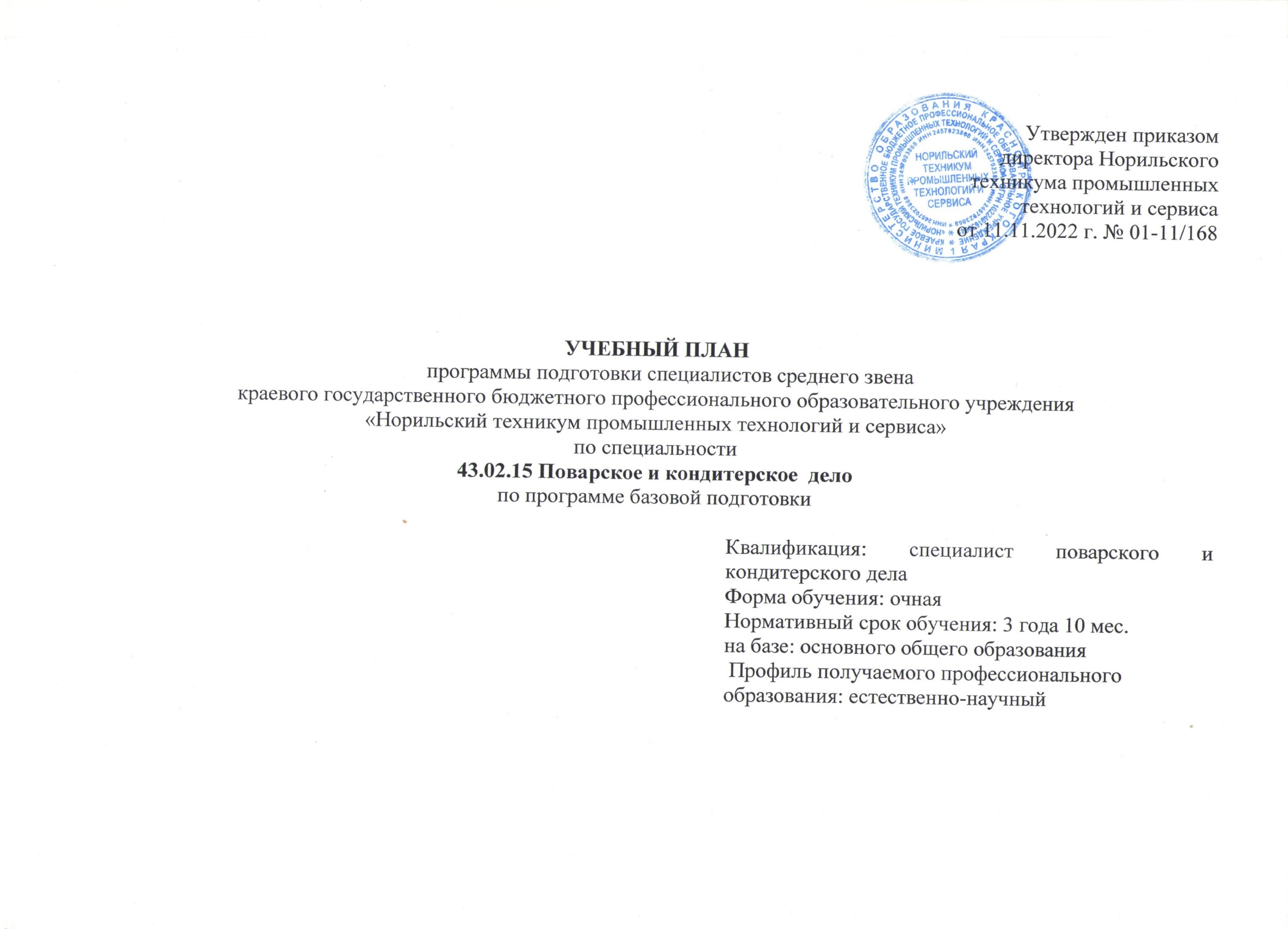 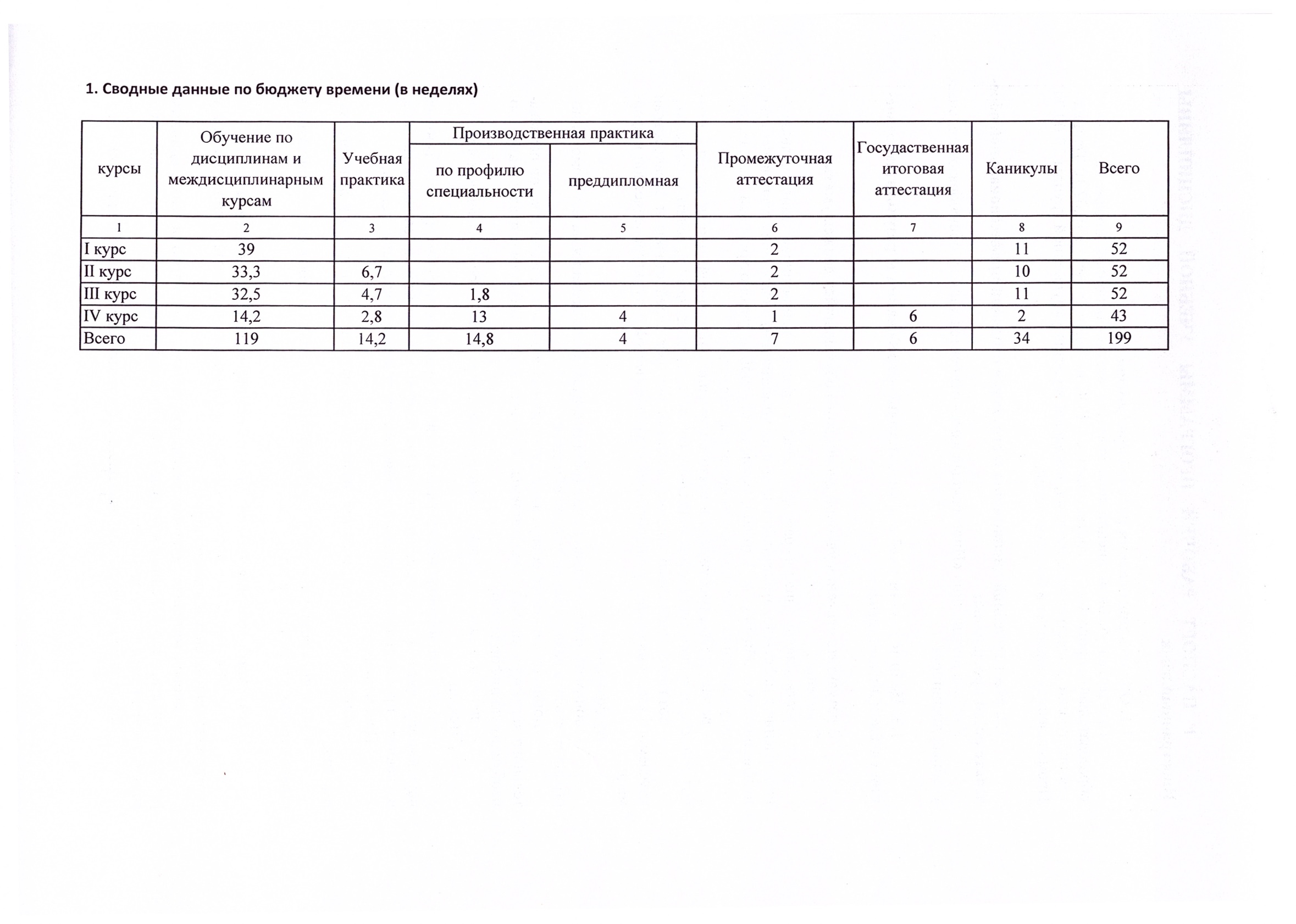 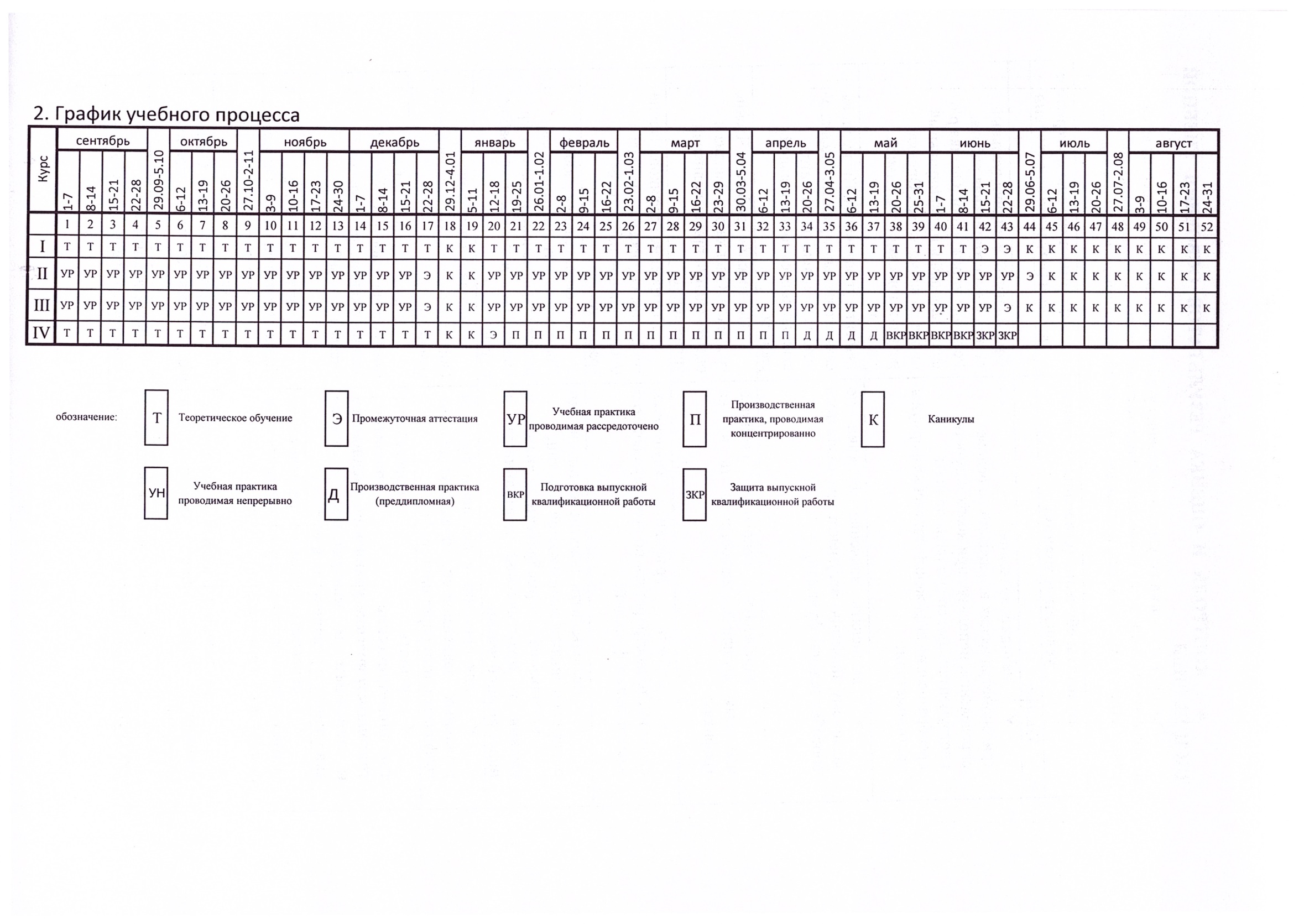 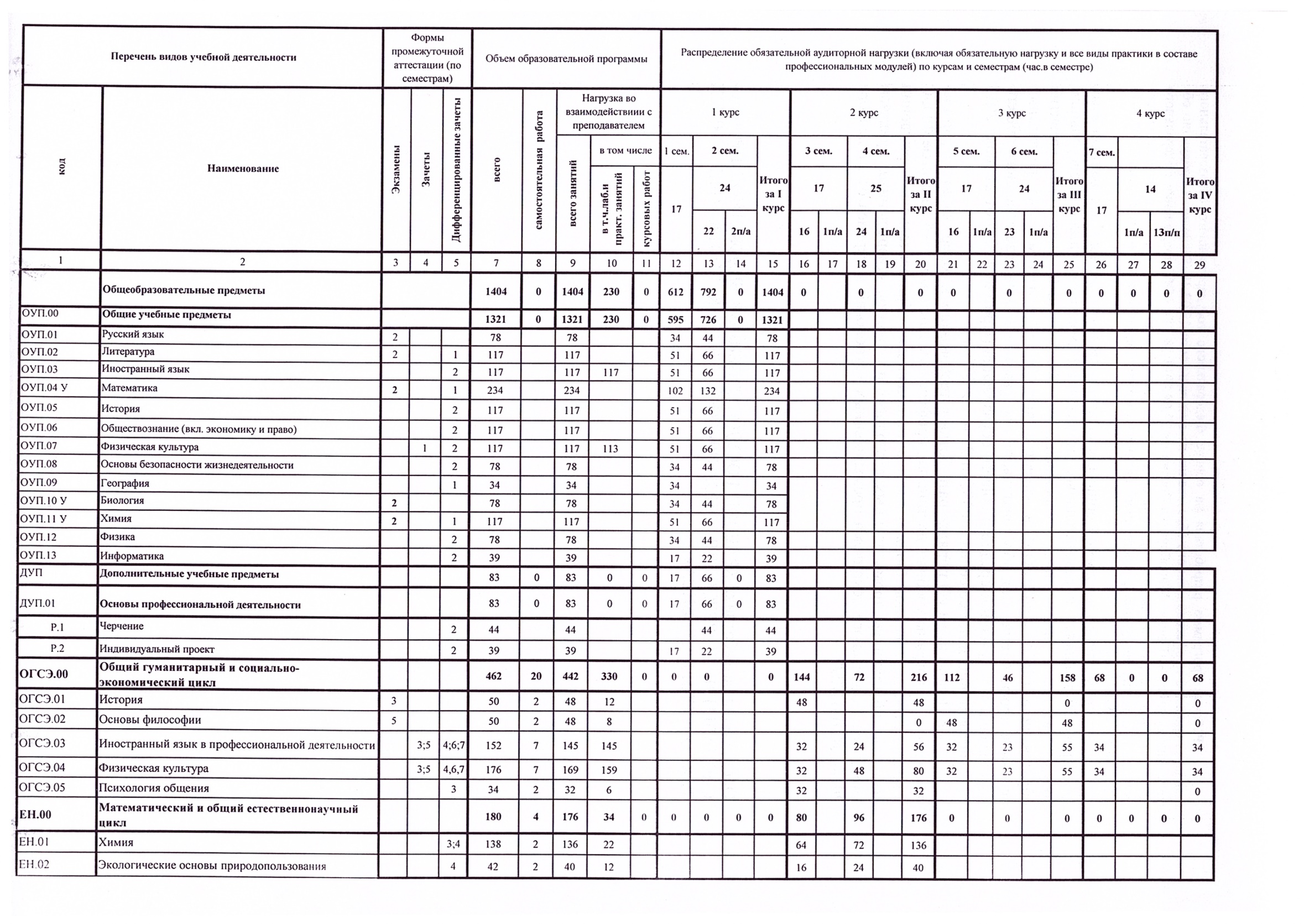 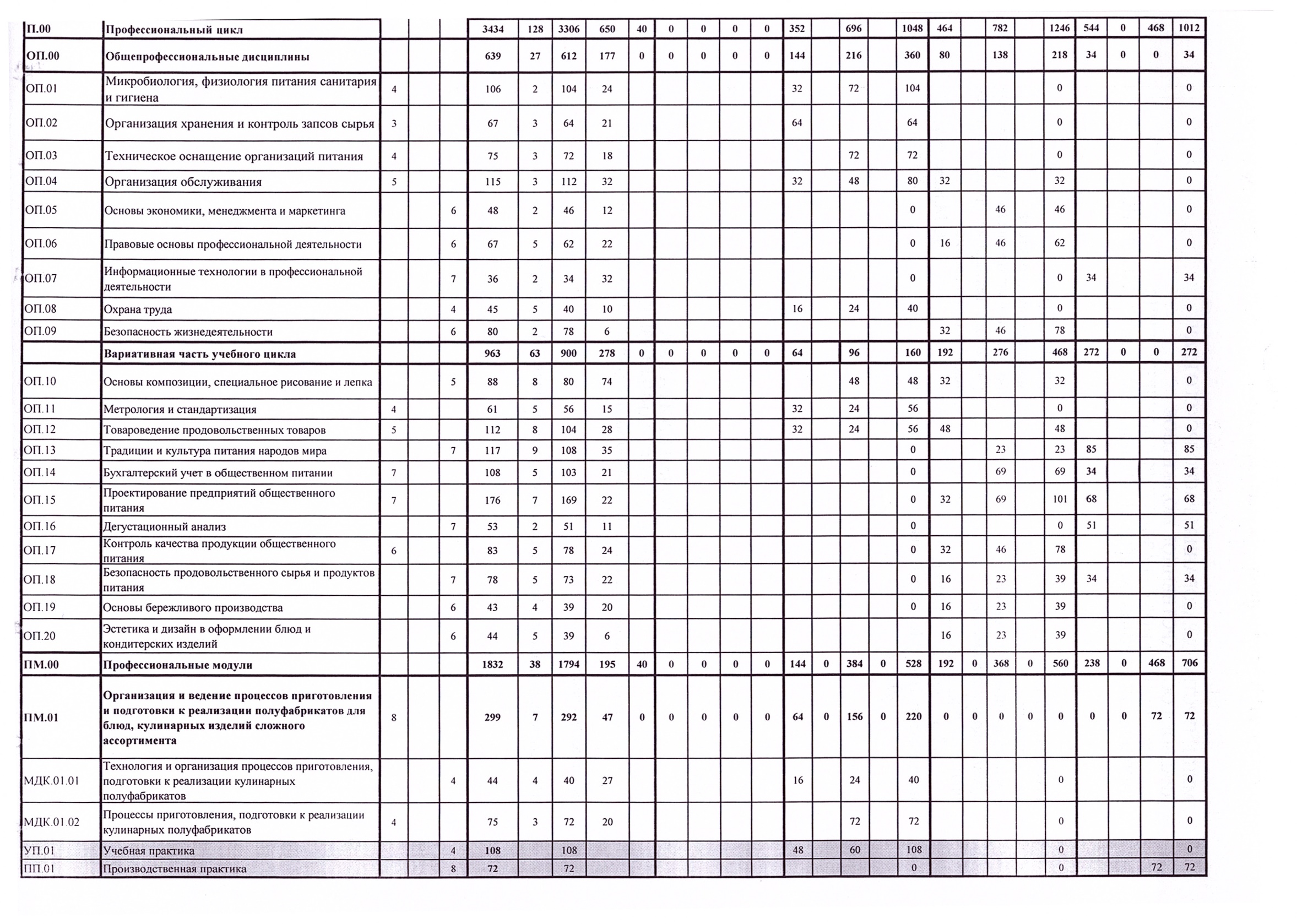 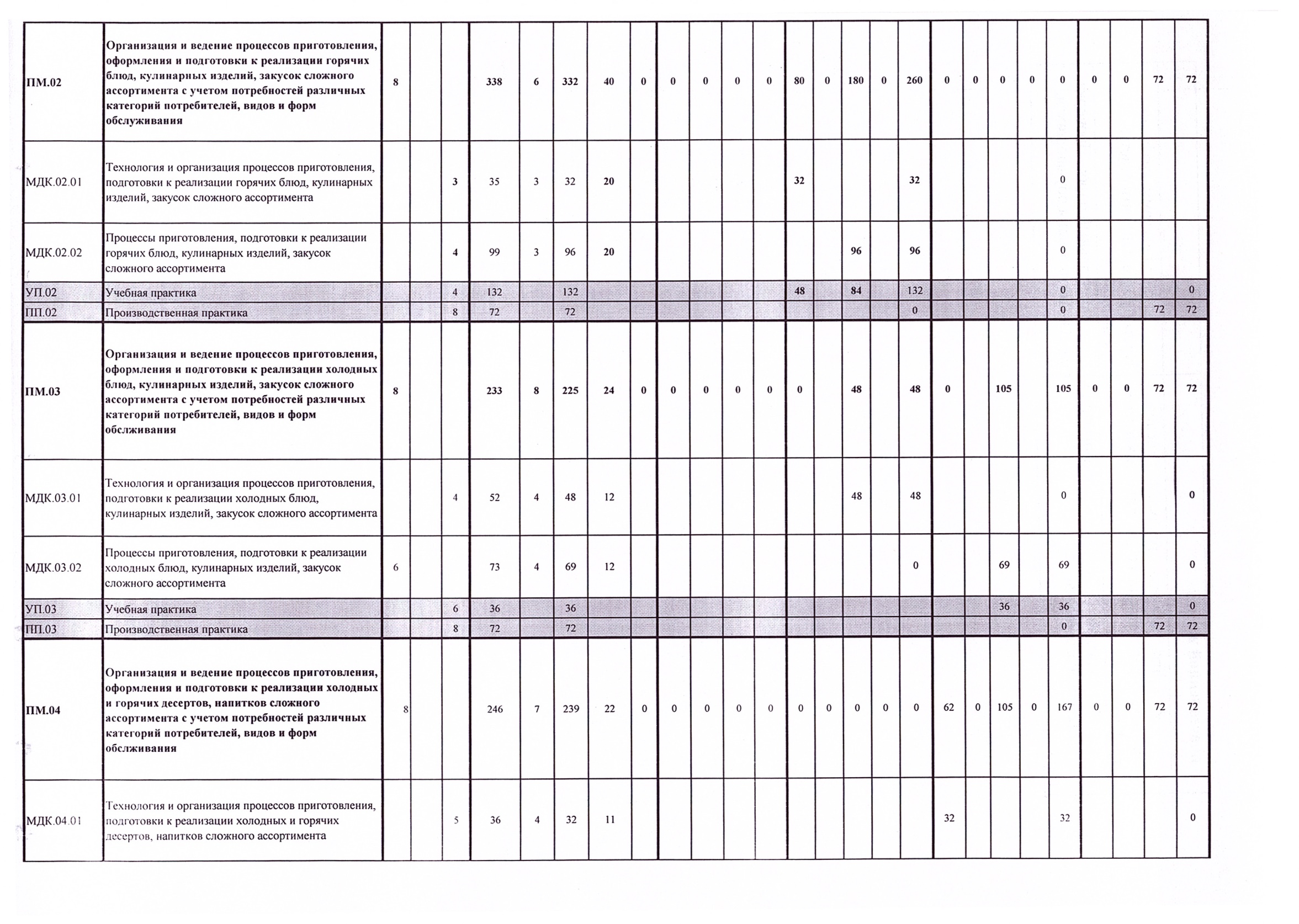 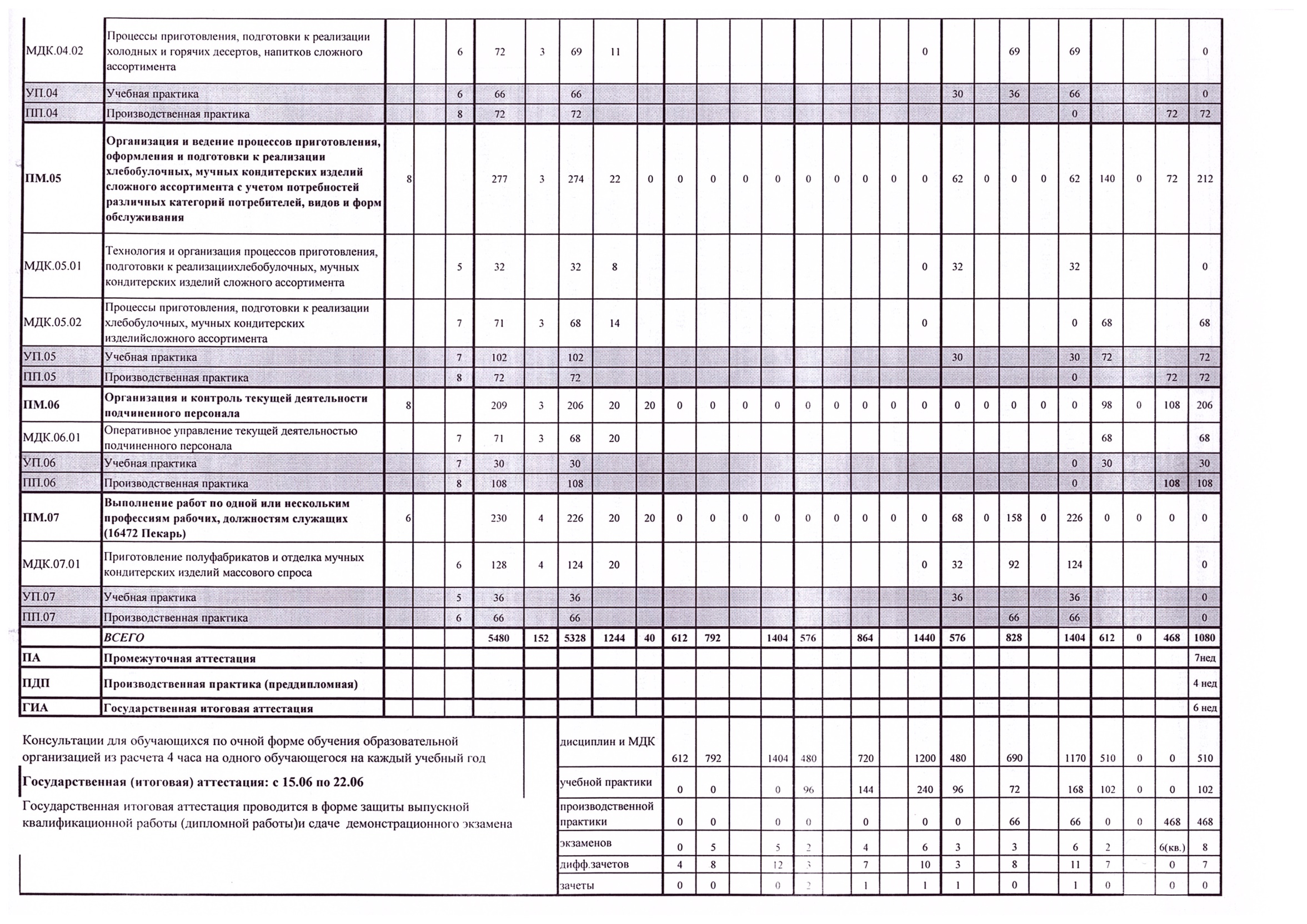 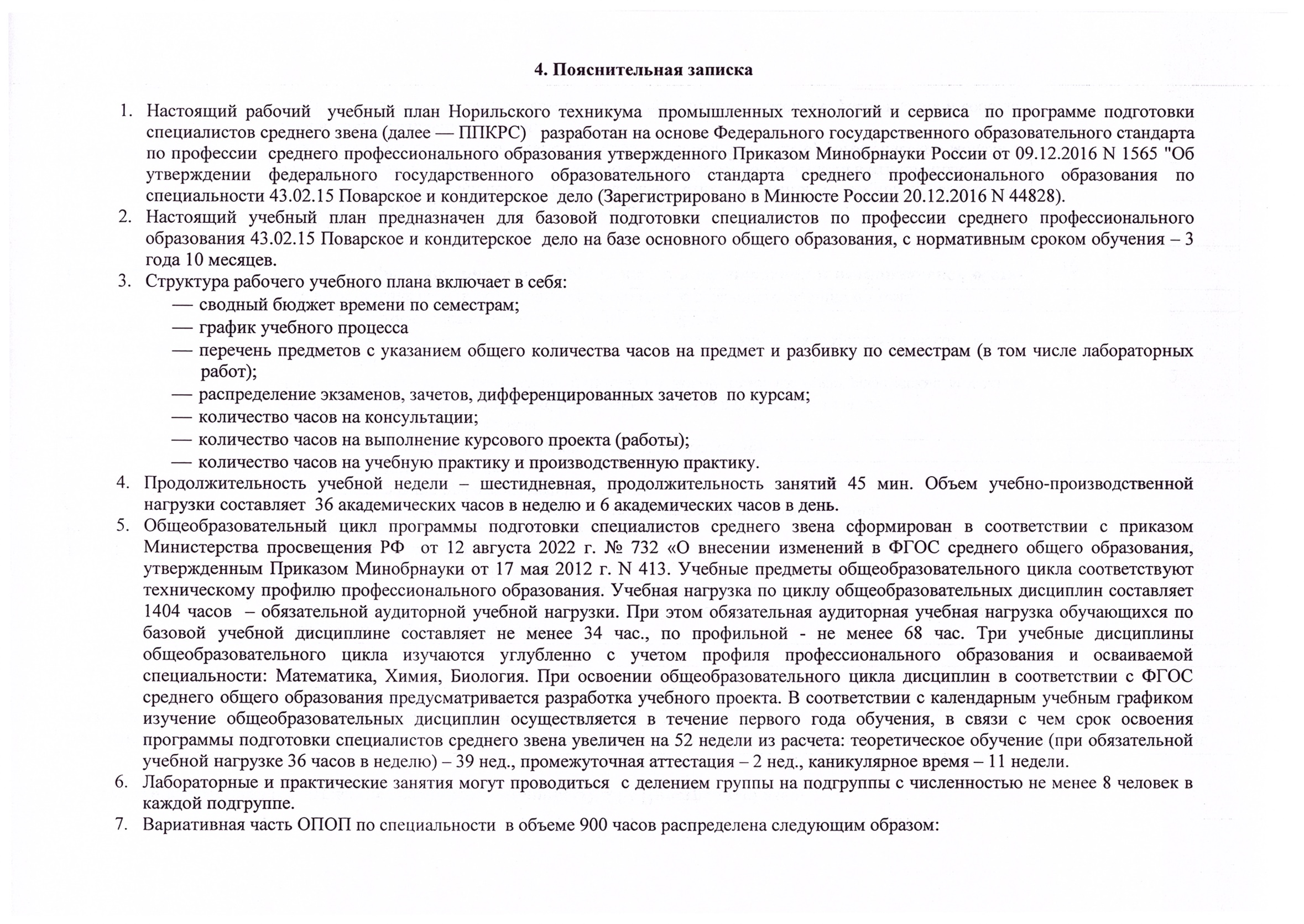 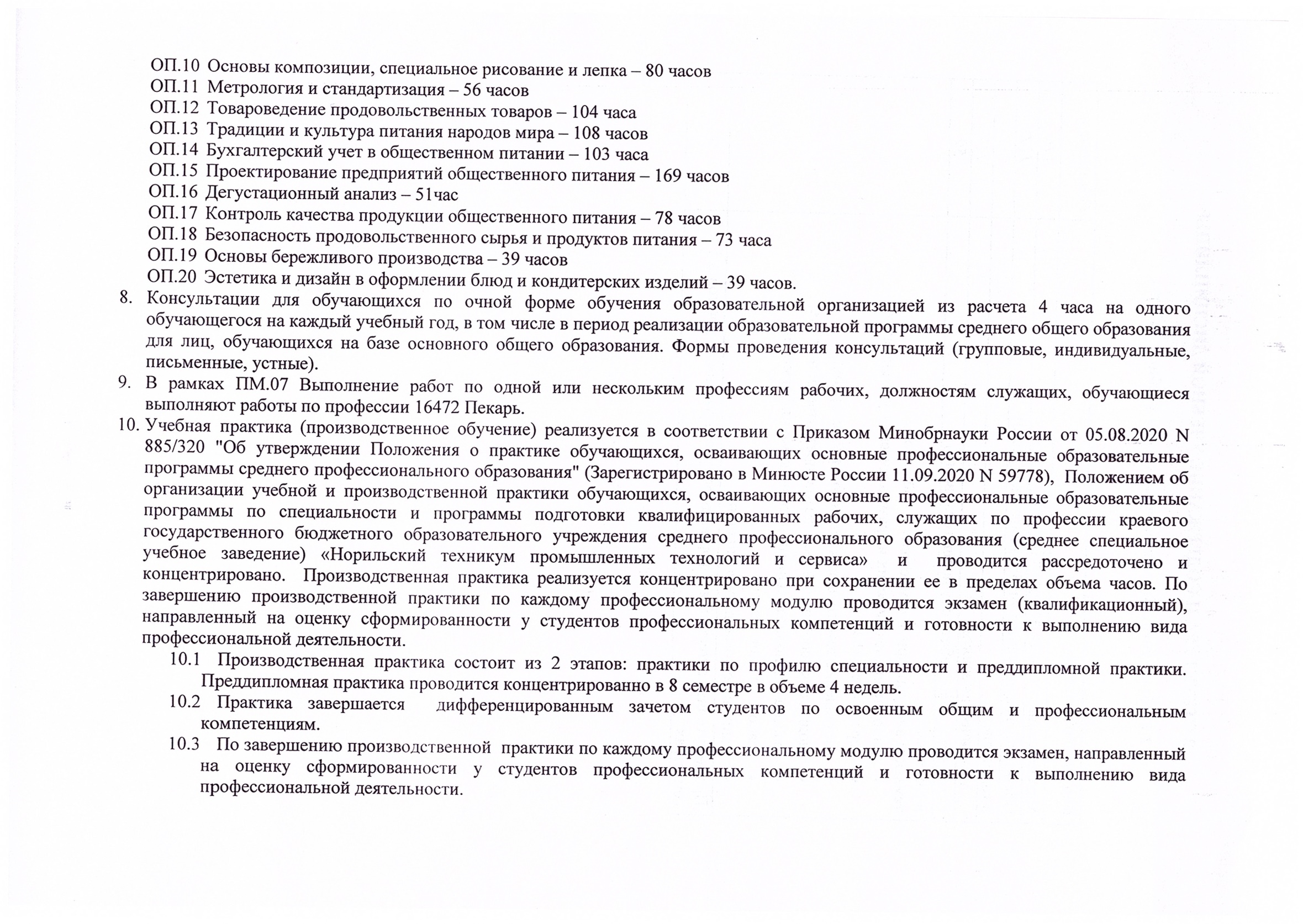 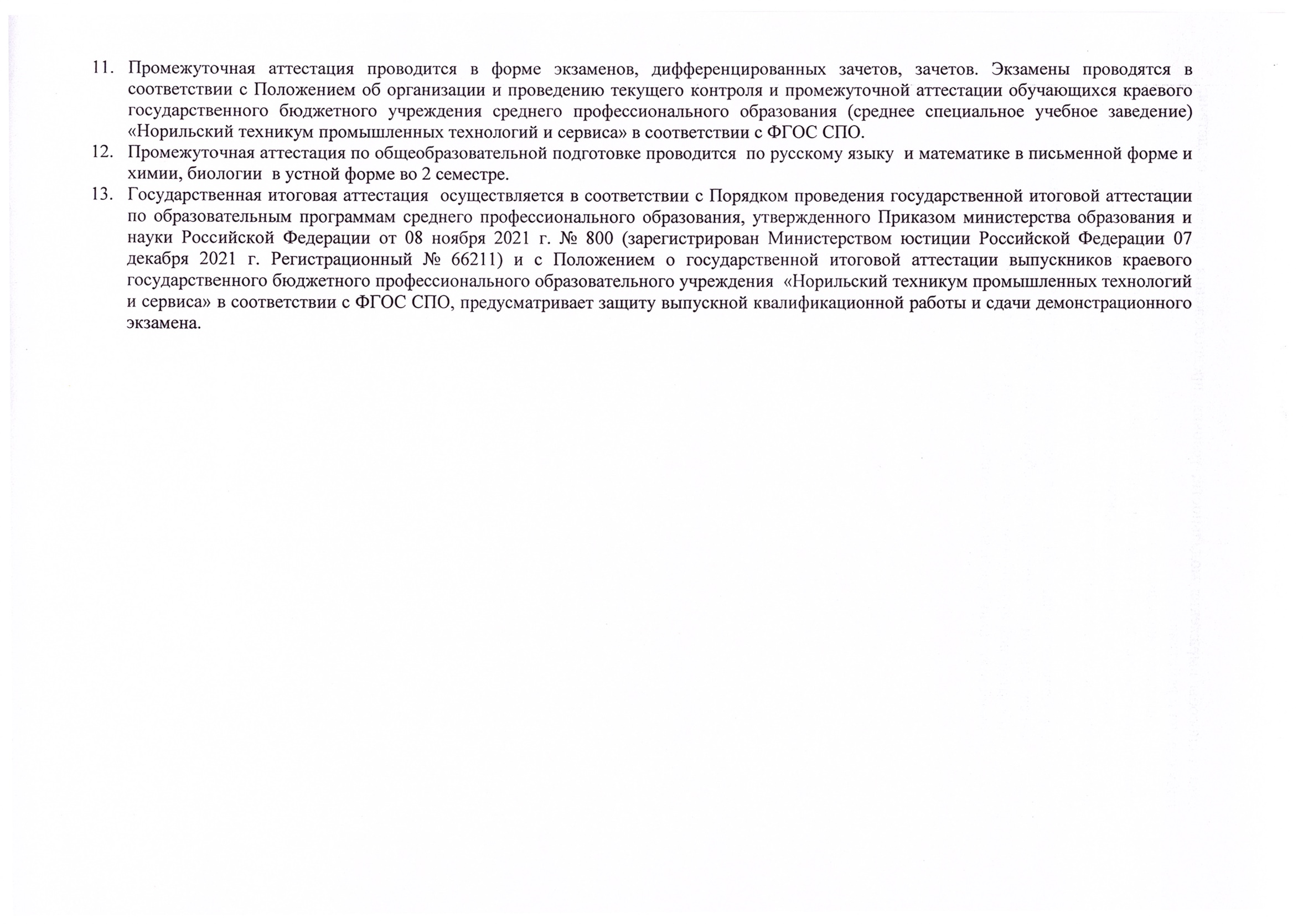 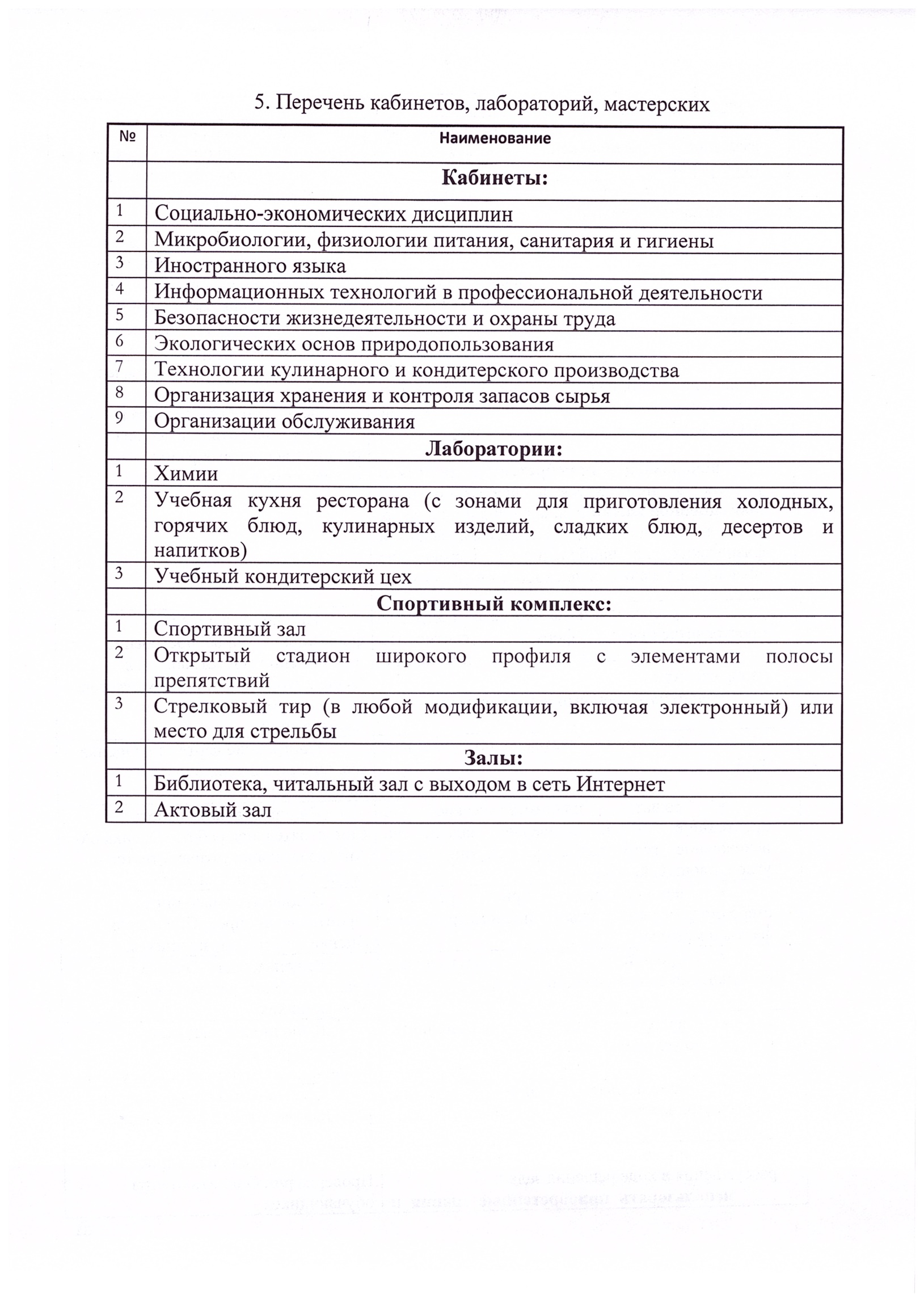 Приложение 2Рабочие программы учебных предметов, учебных дисцилин,профессиональных модулейМИНИСТЕРСТВО ОБРАЗОВАНИЯ КРАСНОЯРСКОГО КРАЯКРАЕВОЕ ГОСУДАРСТВЕННОЕ БЮДЖЕТНОЕ профессиональноЕ ОБРАЗОВАТЕЛЬНОЕ УЧРЕЖДЕНИЕ  «Норильский техникум промышленных технологий и сервиса»РАБОЧАЯ ПРОГРАММА ОУП.01 РУССКИЙ ЯЗЫК43.02.15 Поварское и кондитерское делоКоличество часов       782022Рабочая программа разработана на основе Федеральных государственных образовательных стандартов среднего общего и среднего профессионального образования по специальности 43.02.15 Поварское и кондитерское дело, утвержденного приказом Минобрнауки от 09.12.2016 № 1565 «Об утверждении федерального государственного образовательного стандарта среднего профессионального образования по специальности 43.02.15 Поварское и кондитерское дело», (Зарегистрировано в Минюсте России 20.12.2016 № 44828) и в соответствии: с Положением «О порядке разработки и требованиях к содержанию и оформлению рабочих программ учебных предметов/дисциплин, профессиональных модулей на основе ФГОС в краевом государственном бюджетном профессиональном образовательном учреждении «Норильский техникум промышленных технологий и сервиса», утвержденным приказом директора Норильского техникума промышленных технологий и сервиса от 14.11.2022 г. приказ № 01-11/116а	Организация – разработчик: КРАЕВОЕ  ГОСУДАРСТВЕННОЕ БЮДЖЕТНОЕ ПРОФЕССИОНАЛЬНОЕ ОБРАЗОВАТЕЛЬНОЕ УЧРЕЖДЕНИЕ    «НОРИЛЬСКИЙ ТЕХНИКУМ ПРОМЫШЛЕННЫХ ТЕХНОЛОГИЙ И СЕРВИСА»СОДЕРЖАНИЕ1. ПАСПОРТ  ПРОГРАММЫ УЧЕБНОГО ПРЕДМЕТА 2. СТРУКТУРА И  СОДЕРЖАНИЕ УЧЕБНОГО     ПРЕДМЕТА 3. УСЛОВИЯ РЕАЛИЗАЦИИ УЧЕБНОГО ПРЕДМЕТА 4. КОНТРОЛЬ И ОЦЕНКА РЕЗУЛЬТАТОВ ОСВОЕНИЯ  УЧЕБНОГО ПРЕДМЕТА ПАСПОРТ РАБОЧЕЙ ПРОГРАММЫ УЧЕБНОГО ПРЕДМЕТА ОУП.01 Русский язык1.1.Область применения программыРабочая программа учебного предмета является частью программы подготовки специалистов среднего звена по специальности 43.02.15 Поварское и кондитерское дело Рабочая программа учебного предмета может быть использована для получения  образования в областях, не требующих углубленной  подготовки.1.2. Место учебного предмета в структуре основной профессиональной образовательной программы/программы подготовки квалифицированных рабочих, служащих: дисциплина относится к общеобразовательной, базовой учебного предмета.ОК 01. Выбирать способы решения задач профессиональной деятельности, применительно к различным контекстам.ОК 02. Осуществлять поиск, анализ и интерпретацию информации, необходимой для выполнения задач профессиональной деятельности.ОК 03. Планировать и реализовывать собственное профессиональное и личностное развитие.ОК 04. Работать в коллективе и команде, эффективно взаимодействовать с коллегами, руководством, клиентами.ОК 05. Осуществлять устную и письменную коммуникацию на государственном языке с учетом особенностей социального и культурного контекста.ОК 06. Проявлять гражданско-патриотическую позицию, демонстрировать осознанное поведение на основе традиционных общечеловеческих ценностей.ОК 07. Содействовать сохранению окружающей среды, ресурсосбережению, эффективно действовать в чрезвычайных ситуациях.ОК 08. Использовать средства физической культуры для сохранения и укрепления здоровья в процессе профессиональной деятельности и поддержания необходимого уровня физической подготовленности.ОК 09. Использовать информационные технологии в профессиональной деятельности.1.3. Цели и задачи учебной дисциплины – требования к результатам освоения учебного предмета.Освоение содержания учебной дисциплины обеспечивает достижение студентами следующих результатов:Личностные результаты: 1) воспитание российской гражданской идентичности: патриотизма, уважения к Отечеству, прошлое и настоящее многонационального народа России; осознание своей этнической принадлежности, знание истории, языка, культуры своего народа, своего края, основ культурного наследия народов России и человечества; усвоение гуманистических, демократических и традиционных ценностей многонационального российского общества; воспитание чувства ответственности и долга перед Родиной; 2) формирование ответственного отношения к учению, готовности и способности обучающихся к саморазвитию и самообразованию на основе мотивации к обучению и познанию, осознанному выбору и построению дальнейшей индивидуальной траектории образования на базе ориентировки в мире профессий и профессиональных предпочтений, с учётом устойчивых познавательных интересов, а также на основе формирования уважительного отношения к труду, развития опыта участия в социально значимом труде; 3) формирование целостного мировоззрения, соответствующего современному уровню развития науки и общественной практики, учитывающего социальное, культурное, языковое, духовное многообразие современного мира; 4) формирование осознанного, уважительного и доброжелательного отношения к другому человеку, его мнению, мировоззрению, культуре, языку, вере, гражданской позиции, к истории, культуре, религии, традициям, языкам, ценностям народов России и народов мира; готовности и способности вести диалог с другими людьми и достигать в нём взаимопонимания; 5) освоение социальных норм, правил поведения, ролей и форм социальной жизни в группах и сообществах, включая взрослые и социальные сообщества; участие в школьном самоуправлении и общественной жизни в пределах возрастных компетенций с учётом региональных, этнокультурных, социальных и экономических особенностей; 6) развитие морального сознания и компетентности в решении моральных проблем на основе личностного выбора, формирование нравственных чувств и нравственного поведения, осознанного и ответственного отношения к собственным поступкам; 7) формирование коммуникативной компетентности в общении и сотрудничестве со сверстниками, детьми старшего и младшего возраста, взрослыми в процессе образовательной, общественно полезной, учебно-исследовательской, творческой и других видов деятельности; 8) формирование ценности здорового и безопасного образа жизни; усвоение правил индивидуального и коллективного безопасного поведения в чрезвычайных ситуациях, угрожающих жизни и здоровью людей, правил поведения на транспорте и на дорогах; 9) формирование основ экологической культуры, соответствующей современному уровню экологического мышления, развитие опыта экологически ориентированной рефлексивно-оценочной и практической деятельности в жизненных ситуациях; 10) осознание значения семьи в жизни человека и общества, принятие ценности семейной жизни, уважительное и заботливое отношение к членам своей семьи; 11) развитие эстетического сознания через освоение художественного наследия народов России и мира, творческой деятельности эстетического характера. 2 Метапредметные результаты: 1) умение самостоятельно определять цели своего обучения, ставить и формулировать для себя новые задачи в учёбе и познавательной деятельности, развивать мотивы и интересы своей познавательной деятельности; 2) умение самостоятельно планировать пути достижения целей, в том числе альтернативные, осознанно выбирать наиболее эффективные способы решения учебных и познавательных задач; 3) умение соотносить свои действия с планируемыми результатами, осуществлять контроль своей деятельности в процессе достижения результата, определять способы действий в рамках предложенных условий и требований, корректировать свои действия в соответствии с изменяющейся ситуацией; 4) умение оценивать правильность выполнения учебной задачи, собственные возможности её решения; 5) владение основами самоконтроля, самооценки, принятия решений и осуществления осознанного выбора в учебной и познавательной деятельности; 6) умение определять понятия, создавать обобщения, устанавливать аналогии, классифицировать, самостоятельно выбирать основания и критерии для классификации, устанавливать причинно-следственные связи, строить логическое рассуждение, умозаключение (индуктивное, дедуктивное и по аналогии) и делать выводы; 7) умение создавать, применять и преобразовывать знаки и символы, модели и схемы для решения учебных и познавательных задач; 8) смысловое чтение; 9) умение организовывать учебное сотрудничество и совместную деятельность с учителем и сверстниками; работать индивидуально и в группе: находить общее решение и разрешать конфликты на основе согласования позиций и учёта интересов; формулировать, аргументировать и отстаивать своё мнение; 10) умение осознанно использовать речевые средства в соответствии с задачей коммуникации для выражения своих чувств, мыслей и потребностей; планирования и регуляции своей деятельности; владение устной и письменной речью, монологической контекстной речью; 11) формирование и развитие компетентности в области использования информационно-коммуникационных технологий (далее ИКТ– компетенции); 12) формирование и развитие экологического мышления, умение применять его в познавательной, коммуникативной, социальной практике и профессиональной ориентации. Предметные результаты: 1) совершенствование видов речевой деятельности (аудирования, чтения, говорения и письма), обеспечивающих эффективное овладение разными учебными предметами и взаимодействие с окружающими людьми в ситуациях формального и неформального межличностного и межкультурного общения; 2) понимание определяющей роли языка в развитии интеллектуальных и творческих способностей личности, в процессе образования и самообразования; 3) использование коммуникативно-эстетических возможностей русского и родного языков; 4) расширение и систематизацию научных знаний о языке; осознание взаимосвязи его уровней и единиц; освоение базовых понятий лингвистики, основных единиц и грамматических категорий языка; 5) формирование навыков проведения различных видов анализа слова (фонетического, морфемного, словообразовательного, лексического, морфологического), синтаксического анализа словосочетания и предложения, а также многоаспектного анализа текста;  6) обогащение активного и потенциального словарного запаса, расширение объёма используемых в речи грамматических средств для свободного выражения мыслей и чувств адекватно ситуации и стилю общения; 7) овладение основными стилистическими ресурсами лексики и фразеологии языка, основными нормами литературного языка (орфоэпическими, лексическими, грамматическими, орфографическими, пунктуационными), нормами речевого этикета; приобретение опыта их использования в речевой практике при создании устных и письменных высказываний; стремление к речевому самосовершенствованию; 8) формирование ответственности за языковую культуру как общечеловеческую ценностей.1.4 Механизмы достижения результатов освоения общеобразовательной дисциплины с учетом профессиональной направленности основной образовательной программы (поварское и кондитерское дело)1.5 Количество часов на освоение рабочей программы учебного предмета:Объём рабочей программы 78 часов,в том числе практическая подготовка   часов,самостоятельной работы 32  часа.Всего часов нагрузки во взаимодействии с преподавателем   часов, в том числе:всего занятий  78  часов,в том числе лабораторных и практических занятий 15  часов,2. СТРУКТУРА И   СОДЕРЖАНИЕ УЧЕБНОГО ПРЕДМЕТА2.1. Объем учебного предмета и виды работы3.условия реализации учебного предмета3.1. Материально-техническое обеспечениеРеализация учебного предмета осуществляется в учебном кабинете 221 «Русский язык и литература»Кабинет русского языка и литературы, оснащенный оборудованием:  посадочные места по количеству обучающихся; рабочее место преподавателя: персональный компьютер с лицензионным программным обеспечением (операционная система Windows 7 Professional, прикладное программное обеспечение Microsoft Office 2010 Plus, прикладное программное обеспечение для просмотра файлов в стандарте PDF – Foxit Reader, файловый архиватор 7zip, браузер Mozilla Firefox, Google Chrome, антивирус Dr. Web Security Space 12.0) и  выходом в сеть «Интернет»-1шт; мультимедийный проектор-1; экран–1; телевизор–1 шт; доска учебная-1шт3.2. Информационное обеспечение обученияОсновные источники: Антонова Е.С. Учебник для СПО -. М: Академия, 2019Интернет-ресурс:1.ГДЗ по русскому языку 10 класс "Русский язык 10-11 классы" - Spishy.ru2.ГДЗ - Русский язык. 10-11 класс. Власенков А.И., Рыбченкова Л.М.alleng.ru›d/rusl/rusl36.htm  3.Русский язык, 10-11 класс, Розенталь Д.Э., 2001	nashol.com›2012112268212/russkii…10-11-klass 4.Русский язык. 10 - 11 классыTeachPro.ru » Школьные дисциплины и пособия » 5-11 классы » Русский язык. … 10- 11 классы. Руководитель проекта: Егорова Екатерина Борисовна, к. фил. н., доцент, начальник учебно-методического управления МПГУ.teachpro.ru›course2d.aspx?idc=201975.ГДЗ по русскому языку 10 класс - решебник, ответы.GDZ.name›Русский язык  6. ГДЗ по русскому языку 10-11 класс Гольцова Н.Г., Мищерина М.А., издательство: "Русское слово" 2009г.godoza.ru›Решебник гдз по русскому языку 10.   7. Домашние задания (ГДЗ) Русский язык: Грамматика. Текст. Стили речи. 10-11 класс. Власенков А. И., Рыбченкова Л. М. 2002г. … otvet.ref.by›  8. Рабочая программа по русскому языку в 10-11 классе Создана на основе федерального компонента государственного стандарта среднего             (полного) общего образования и авторской программы по русскому языку. nsportal.ru›…russkii-yazyk…yazyku…10-11-klassakh 9.Русский язык 10 - 11 классы - Видеоуроки по разделу «русский язык, 10 - 11 классы» для закрепления полученных знаний.InternetUrok.ru›ru/school/russian/10-11-klassy  Дополнительные источники:для преподавателей1.  Федеральный компонент государственного образовательного стандарта по учебной дисциплине « Русский язык»2.Е.С.Антонова. Тайны текста.  М., «Высшая школа», 20043.Г.И.Блинов. Упражнения, задания и ответы по пунктуации. Книга для учителей. М., «Высшая школа», 20024.Т.М.Воителева. Теория и методика обучения русскому языку. М.,«Высшая школа», 20065.Т.А.Костяева. Тесты, проверочные  и  контрольные работы по русскому языку. М.,«Высшая школа», 20066.О.Ф.Вакурова и др. Готовимся к ЕГЭ. русскому языку. М.,«Высшая школа», 20067.А.Н.Тихонов. Комплексный словарь русского языка. М.,«Высшая школа», 20018. Д.Э Розенталь. Справочник по русскому языку. Практическая стилистика. М.,«Высшая школа», 20069. Культура устной и письменной речи делового человека: Справочник. Практикум по  русскому языку. М.,«Высшая школа», 200110. Сборник нормативных документов. Русский язык. Сост. Э.Д.Днепров и др.  М.,«Высшая школа», 2004Словари1.С.И.Ожегов. Словарь русского языка. Около 60000 слов и фразеологических выражений.-25-е изд., испр. доп./ Под общей ред.Л.И. Скворцова.  М.,«Высшая школа», 20062. С.И.Ожегов, Н.Ю.Шведова Толковый словарь русского языка. М.,«Высшая школа», 19923.А.А.Семенюк, М.А.Матюшина. Школьный толковый словарь русского языка. М.,«Высшая школа», 20014.Д.Н.Ушаков, С.Е.Крючков. Орфографический словарь. М.,«Высшая школа», 20065.Н.М.Шанский и др. Школьный фразеологический словарь русского языка. М.,«Высшая школа», 20006. Н.М. Шанский, Т.А. Боброва.  Школьный этимологический словарь русского языка. Происхождение слов. М.,«Высшая школа», 20007. Школьный словарь иностранных слов / Под ред.В.В. Иванова. М.,«Высшая школа», 20004. Контроль и оценка результатов освоения учебного предметаКонтроль и оценка результатов освоения учебного предмета «Русский язык» осуществляется преподавателем в процессе  устного опроса, тестирования, а также выполнения обучающимися индивидуальных заданий в форме реферата, изложения на заданную темуМИНИСТЕРСТВО ОБРАЗОВАНИЯ КРАСНОЯРСКОГО КРАЯКРАЕВОЕ ГОСУДАРСТВЕННОЕ БЮДЖЕТНОЕ профессиональноЕ ОБРАЗОВАТЕЛЬНОЕ УЧРЕЖДЕНИЕ  «Норильский техникум промышленных технологий и сервиса»РАБОЧАЯ ПРОГРАММАОУП.02 ЛИТЕРАТУРА43.02.15 Поварское и кондитерское делоКоличество часов: 117 2022     Рабочая программа разработана на основе Федеральных государственных образовательных стандартов среднего общего и среднего профессионального образования по специальности 43.02.15 Поварское и кондитерское дело, утвержденного приказом Минобрнауки от 09.12.2016 № 1565 «Об утверждении федерального государственного образовательного стандарта среднего профессионального образования по специальности 43.02.15 Поварское и кондитерское дело», (Зарегистрировано в Минюсте России 20.12.2016 № 44828) и в соответствии с Положением «О порядке разработки и требованиях к содержанию и оформлению рабочих программ учебных предметов/дисциплин, профессиональных модулей на основе ФГОС в краевом государственном бюджетном профессиональном образовательном учреждении «Норильский техникум промышленных технологий и сервиса», утвержденным приказом директора Норильского техникума промышленных технологий и сервиса от 14.11.2022 г. приказ № 01-11/116аОрганизация-разработчик: КРАЕВОЕ ГОСУДАРСТВЕННОЕ БЮДЖЕТНОЕ ПРОФЕССИОНАЛЬНОЕ ОБРАЗОВАТЕЛЬНОЕ УЧРЕЖДЕНИЕ «Норильский ТЕХНИКУМ ПРОМЫШЛЕННЫХ технологий и сервиса»СОДЕРЖАНИЕ1. ПАСПОРТ   ПРОГРАММЫ УЧЕБНОГО ПРЕДМЕТА 2. СТРУКТУРА И   СОДЕРЖАНИЕ УЧЕБНОГО ПРЕДМЕТА 3. УСЛОВИЯ РЕАЛИЗАЦИИ       УЧЕБНОГО ПРЕДМЕТА 4. КОНТРОЛЬ И ОЦЕНКА РЕЗУЛЬТАТОВ ОСВОЕНИЯ УЧЕБНОГО ПРЕДМЕТА  1.ПАСПОРТ  РАБОЧЕЙ ПРОГРАММЫ УЧЕБНОЙ ДИСЦИПЛИНЫОУД. 02 ЛИТЕРАТУРА      1.1.Область применения  рабочей программы      Рабочая программа учебного предмета является частью  программы подготовки специалистов  среднего звена / программы подготовки квалифицированных рабочих, служащих  в соответствии с ФГОС основного общего и среднего профессионального образования технического / социально-экономического/гуманитарного профиля по специальности: 43.02.15 Поварское и кондитерское дело      Рабочая программа учебного предмета может быть использована для получения образования в областях, не требующих углубленной  подготовки.  1.2. Место учебного предмета в структуре программы подготовки квалифицированных рабочих, служащих:   дисциплина входит в общеобразовательный цикл и относится к базовым общеобразовательным дисциплинам.	Учебный предмет «Литература» направлена на формирование следующих общих компетенций:ОК 01. Выбирать способы решения задач профессиональной деятельности, применительно к различным контекстам.ОК 02. Осуществлять поиск, анализ и интерпретацию информации, необходимой для выполнения задач профессиональной деятельности.ОК 03. Планировать и реализовывать собственное профессиональное и личностное развитие.ОК 04. Работать в коллективе и команде, эффективно взаимодействовать с коллегами, руководством, клиентами.ОК 05. Осуществлять устную и письменную коммуникацию на государственном языке с учетом особенностей социального и культурного контекста.ОК 06. Проявлять гражданско-патриотическую позицию, демонстрировать осознанное поведение на основе традиционных общечеловеческих ценностей.ОК 07. Содействовать сохранению окружающей среды, ресурсосбережению, эффективно действовать в чрезвычайных ситуациях.ОК 08. Использовать средства физической культуры для сохранения и укрепления здоровья в процессе профессиональной деятельности и поддержания необходимого уровня физической подготовленности.ОК 09. Использовать информационные технологии в профессиональной деятельности.1.3. Цели и задачи учебной дисциплины – требования к результатам освоения учебного предмета. Освоение содержания учебной дисциплины обеспечивает достижение студентами следующих результатов:личностных:− сформированность мировоззрения, соответствующего современному уровню развития науки и общественной практики, основанного на диалоге культур, а также различных форм общественного сознания, осознание своего места в поликультурном мире;− сформированность основ саморазвития и самовоспитания в соответствии с общечеловеческими ценностями и идеалами гражданского общества; готовность и способность к самостоятельной, творческой и ответственной деятельности;− толерантное сознание и поведение в поликультурном мире, готовность и способность вести диалог с другими людьми, достигать в нем взаимопонимания, находить общие цели и сотрудничать для их достижения;− готовность и способность к образованию, в том числе самообразованию, на протяжении всей жизни; сознательное отношение к непрерывному образованию как условию успешной профессиональной и общественной деятельности;− эстетическое отношение к миру;− совершенствование духовно-нравственных качеств личности, воспитание чувства любви к многонациональному Отечеству, уважительного отношения к русской литературе, культурам других народов;− использование для решения познавательных и коммуникативных задач различных источников информации (словарей, энциклопедий, интернет-ресурсов и др.);• метапредметных:− умение понимать проблему, выдвигать гипотезу, структурировать материал,подбирать аргументы для подтверждения собственной позиции, выделятьпричинно-следственные связи в устных и письменных высказываниях, формулировать выводы;− умение самостоятельно организовывать собственную деятельность, оценивать ее, определять сферу своих интересов;− умение работать с разными источниками информации, находить ее, анализировать, использовать в самостоятельной деятельности;− владение навыками познавательной, учебно-исследовательской и проектной деятельности, навыками разрешения проблем; способность и готовность к самостоятельному поиску методов решения практических задач, применению различных методов познания;• предметных:− сформированность устойчивого интереса к чтению как средству познандругих культур, уважительного отношения к ним;− сформированность навыков различных видов анализа литературных произведений;− владение навыками самоанализа и самооценки на основе наблюдений засобственной речью;− владение умением анализировать текст с точки зрения наличия в нем явной и скрытой, основной и второстепенной информации;− владение умением представлять тексты в виде тезисов, конспектов, аннотаций, рефератов, сочинений различных жанров;− знание содержания произведений русской, родной и мировой классической литературы, их историко-культурного и нравственно-ценностного влияния на формирование национальной и мировой культуры;− сформированность умений учитывать исторический, историко-культурный контекст и контекст творчества писателя в процессе анализа художествен-ного произведения;− способность выявлять в художественных текстах образы, темы и проблемы и выражать свое отношение к ним в развернутых аргументированных устных и письменных высказываниях;− владение навыками анализа художественных произведений с учетом их жанрово-родовой специфики; осознание художественной картины жизни, созданной в литературном произведении, в единстве эмоционального личностного восприятия и интеллектуального понимания;− сформированность представлений о системе стилей языка художественной литературы.1.4 Механизмы достижения результатов освоения общеобразовательной дисциплины с учетом профессиональной направленности основной образовательной программы (поварское и кондитерское дело)1.5. Количество часов на освоение программы предмета:Максимальной учебной нагрузки обучающегося  -  117 часов   2. СТРУКТУРА И СОДЕРЖАНИЕ УЧЕБНОГО ПРЕДМЕТА2.1 Объем учебного предмета и виды учебной работы3. условия реализации программы дисциплины3.1. Материально-техническое обеспечениеРеализация программы дисциплины предполагает наличия учебного кабинета «Литература. Русский язык»Кабинет русского языка и литературы, оснащенный оборудованием:  посадочные места по количеству обучающихся; рабочее место преподавателя: персональный компьютер с лицензионным программным обеспечением (операционная система Windows 7 Professional, прикладное программное обеспечение Microsoft Office 2010 Plus, прикладное программное обеспечение для просмотра файлов в стандарте PDF – Foxit Reader, файловый архиватор 7zip, браузер Mozilla Firefox, Google Chrome, антивирус Dr. Web Security Space 12.0) и  выходом в сеть «Интернет»-1шт; мультимедийный проектор-1; экран–1; телевизор–1 шт; доска учебная-1шт3.2. Информационное обеспечение обученияОсновные источники: Обернихина Г.А. Литература: Учебник. В 2-х ч. Ч.1 – М: Академия, 2019.Обернихина Г.А. Литература: Учебник. В 2-х ч. Ч.2 – М: Академия, 2019.Дополнительные источники:1.Федеральный закон от 29.12.2012 N 273-Ф3 «Об образовании в Российской Федерации» (в редакции Федерального закона от 03.08.2018 No 317-ФЗ «О внесении изменений в статьи 11 и 14 Федерального закона "Об образовании в Российской Федерации»): часть 5.1 статьи 11 «Федеральные государственные образовательные стандарты и федеральные государственные требования. Образовательные стандарты»; части 4 и 6 статьи 14 «Язык образования».2. Распоряжение Правительства РФ от 09.04.2016 N 637-р «Об утверждении Концепции преподавания русского языка и литературы в Российской Федерации».3.Письмо Минобрнауки России от 09.10.2017 N ТС-945/08 «О реализации прав граждан на получение образования на родном языке».4..Письмо Департамента государственной политики в сфере общего образования от 6 декабря 2017 года N 08-2595 «Методические рекомендации органам исполнительной власти субъектов Российской Федерации, осуществляющим государственное управление в сфере образования по вопросу изучения государственных языков республик, находящихся в составе Российской Федерации».3. ХАРАКТЕРИСТИКА ОСНОВНЫХ ВИДОВ УЧЕБНОЙ ДЕЯТЕЛЬНОСТИ ОБУЧАЮЩИХСЯ4. Контроль и оценка результатов освоения учебного предметаКонтроль и оценка результатов освоения учебного предмета осуществляется преподавателем в процессе проведения практических заданий и лабораторных работ, устного опроса, тестирования, а также выполнения обучающимися индивидуальных заданий в форме реферата, сочинения на заданную темуМИНИСТЕРСТВО ОБРАЗОВАНИЯ КРАСНОЯРСКОГО КРАЯКРАЕВОЕ ГОСУДАРСТВЕННОЕ БЮДЖЕТНОЕ профессиональноЕ ОБРАЗОВАТЕЛЬНОЕ УЧРЕЖДЕНИЕ  «Норильский техникум промышленных технологий и сервиса»РАБОЧАЯ ПРОГРАММА ОУП. 03 ИНОСТРАННЫЙ ЯЗЫК (АНГЛИЙСКИЙ ЯЗЫК)43.02.15 Поварское и кондитерское дело 
 Количество часов: 117 2022Рабочая программа разработана на основе федеральных государственных образовательных стандартов среднего общего и среднего профессионального образования с учетом получаемой специальности 43.02.15 Поварское и кондитерское дело, утвержденного Приказом Минобрнауки России от 09.12.2016 № 1565 «Об утверждении федерального государственного образовательного стандарта среднего профессионального образования по специальности 43.02.15 Поварское и кондитерское дело» (Зарегистрировано в Минюсте России 20.12.2006 № 44828) и в соответствии с Положением «О порядке разработки и требованиях к содержанию и оформлению рабочих программ учебных дисциплин, профессиональных модулей на основе ФГОС в краевом государственном бюджетном профессиональном образовательном учреждении «Норильский техникум промышленных технологий и сервиса», утвержденным приказом директора Норильского техникума промышленных технологий и сервиса от «14» ноября 2022 г. № 01-11/116.Организация-разработчик: КРАЕВОЕ ГОСУДАРСТВЕННОЕ БЮДЖЕТНОЕ ПРОФЕССИОНАЛЬНОЕ ОБРАЗОВАТЕЛЬНОЕ УЧРЕЖДЕНИЕ «Норильский ТЕХНИКУМ ПРОМЫШЛЕННЫХ технологий и сервиса»СОДЕРЖАНИЕ1.паспорт рабочей ПРОГРАММЫ УЧЕБНОГО ПРЕДМЕТА«ИНОСТРАННЫЙ ЯЗЫК»1.1. Область применения рабочей программыРабочая программа учебного предмета является частью основной профессиональной образовательной программы в соответствии с ФГОС по специальности 43.02.15 Поварское и кондитерское дело. 1.2 Место учебного предмета в структуре основной профессиональной образовательной программы: учебный предмет Иностранный язык» относится к общеобразовательному циклу программы среднего общего образования и направлена на формирование следующих общих компетенций:ОК 01. – ОК 10.1.3. Цели и задачи учебного предмета – требования к результатам освоения предмета: • формирование представлений об английском языке как о языке международного общения и средстве приобщения к ценностям мировой культуры и национальных культур;• формирование коммуникативной компетенции, позволяющей свободно общаться на английском языке в различных формах и на различные темы, в том числе в сфере профессиональной деятельности, с учетом приобретенного словарного запаса, а также условий, мотивов и целей общения;• формирование и развитие всех компонентов коммуникативной компетенции: лингвистической, социолингвистической, дискурсивной, социокультурной,   социальной, стратегической и предметной;• воспитание личности, способной и желающей участвовать в общении на межкультурном уровне;• воспитание уважительного отношения к другим культурам и социальным субкультурам.РЕЗУЛЬТАТЫ ОСВОЕНИЯ УЧЕБНОГО ПРЕДМЕТАОсвоение содержания учебного предмета «Английский язык» обеспечивает достижение обучающимися следующих результатов:личностных:– сформированность ценностного отношения к языку как культурному феномену и средству отображения развития общества, его истории и духовной культуры;– сформированность широкого представления о достижениях национальных культур, о роли английского языка и культуры в развитии мировой культуры;– развитие интереса и способности к наблюдению за иным способом мировидения;– осознание своего места в поликультурном мире; готовность и способность вести диалог на английском языке с представителями других культур, достигать взаимопонимания, находить общие цели и сотрудничать в различных областях для их достижения; умение проявлять толерантность к другому образу мыслей, к иной позиции партнера по общению;– готовность и способность к непрерывному образованию, включая самообразование, как в профессиональной области с использованием английского языка, так и в сфере английского языка;метапредметных:– умение самостоятельно выбирать успешные коммуникативные стратегии в различных ситуациях общения;– владение навыками проектной деятельности, моделирующей реальные ситуации межкультурной коммуникации;– умение организовать коммуникативную деятельность, продуктивно общаться и взаимодействовать с ее участниками, учитывать их позиции, эффективно разрешать конфликты;– умение ясно, логично и точно излагать свою точку зрения, используя адекватные языковые средства;предметных:– сформированность коммуникативной иноязычной компетенции, необходимой для успешной социализации и самореализации, как инструмента межкультурного общения в современном поликультурном мире;– владение знаниями о социокультурной специфике англоговорящих стран и умение строить свое речевое и неречевое поведение адекватно этой специфике; умение выделять общее и различное в культуре родной страны и англоговорящих стран;– достижение порогового уровня владения английским языком, позволяющего выпускникам общаться в устной и письменной формах как с носителями английского языка, так и с представителями других стран, использующими данный язык как средство общения;– сформированность умения использовать английский язык как средство для получения информации из англоязычных источников в образовательных и самообразовательных целях.1.4 Количество часов на освоение программы учебного предмета: Объём рабочей программы – 117 часовВсего часов нагрузки  во взаимодействии с преподавателем 117 часов.2 СТРУКТУРА И СОДЕРЖАНИЕ УЧЕБНОГО ПРЕДМЕТА2.1 Объем учебного предмета и виды учебной работы3 условия реализации УЧЕБНОГО ПРЕДМЕТА	3.1 Материально-техническое обеспечение	Реализация учебной программы требует наличия учебного кабинета по предмету общеобразовательного цикла «Иностранный язык».Кабинет иностранного языка, оснащенный оборудованием:посадочные места по количеству обучающихся; рабочее место преподавателя;  доска учебная – 1 шт.; шкаф с полками для дидактических материалов – 1 шт.; экран– 1 шт.; мультимедийный проектор - 1 шт.; экран–1; ноутбук с лицензионным программным обеспечением (операционная система Windows 7 Professional, прикладное программное обеспечение Microsoft Office 2010 Plus, прикладное программное обеспечение для просмотра файлов в стандарте PDF – Foxit Reader, файловый архиватор 7zip, браузер Mozilla Firefox, Google Chrome, антивирус Dr. Web Security Space 12.0) и выходом в сеть «Интернет» - 1 шт.Кабинет иностранного языка, оснащенный оборудованием:посадочные места по количеству обучающихся; рабочее место преподавателя;  доска учебная – 1 шт.; шкаф с полками для дидактических материалов – 1 шт.; экран– 1 шт.; мультимедийный проектор - 1 шт.; экран–1; ноутбук с лицензионным программным обеспечением и выходом в сеть «Интернет» - 1 шт.3.2 Информационное обеспечение обученияОсновные источники:Planet of English: Учебник для СПО. /Авт. Безкоровайная Г.Т. и др. – М: Академия, 2020.Дополнительные источники:1.	Агабекян И. П. Английский язык для технических специальностей. – М.: АСТ Пресс, 2018.2.	Тимофеев В.Г. Рабочая тетрадь к учебнику английского языка для 11 класса : среднее (полное) общее образование (базовый уровень) / В. Г. Тимофеев, А. Б. Вильнер, И. А. Делазари и др.; под ред. В. Г. Тимофеева. — М.: Издательский центр «Академия», 2018. – 56 с.: ил.3.	Тимофеев В.Г. Сборник дидактических материалов и тестов к учебнику английского языка для 10 класса : среднее (полное) общее образование (базовый уровень) / В. Г. Тимофеев, А. Б. Вильнер, И. Л. Колесникова и др.; под ред. В. Г. Тимофеева. — М.: Издательский центр «Академия», 2018. – 88 с.: ил.5.	Тимофеев В.Г. Сборник дидактических материалов и тестов к учебнику английского языка для 11класса : среднее (полное) общее образование (базовый уровень) / В. Г. Тимофеев, А. Б. Вильнер, И. А. Делазари и др.; под ред. В. Г. Тимофеева. — М.: Издательский центр «Академия», 2019. – 84 с.: ил.6.	Тимофеев В.Г. Учебник английского языка для 10 класса: среднее (полное) общее образование (базовый уровень) / В. Г. Тимофеев, А. Б. Вильнер, И. Л. Колесникова и др.; под ред. В. Г. Тимофеева. — 3-е изд. — М .: Издательский центр «Академия», 2018. — 144 с .: ил.Интернет-ресурсы:http://anglonet.ru/ - английский язык онлайнhttp://engblog.ru/ - онлайн школа изучения английского языкаhttp://english-club.tvhttp://www.native-english.ruhttp://www.study.ru http://www.homeenglish.ru.http://www.oxford.dictionary.online – электронный оксфордский словарь http://www.cambridge.dictionary.online – электронный кембриджский словарьwww.coe.int/portfolio - Европейское языковое портфолиоwww.gerasoft.com/ – электронное пособие по грамматике Cambridge English Grammarwww.englishlanguage.ru – портал по изучению английского языкаwww.lingvo-online.ru (более 30 англо-русских, русско-английских и толковых словарей общей и отраслевой лексики).www.macmillandictionary.com/dictionary/british/enjoy (Macmillan Dictionary с возможно-стью прослушать произношение слов).www.britannica.com (энциклопедия «Британника»).www.ldoceonline.com (Longman Dictionary of Contemporary English).Периодические издания:Planet of English: Учебник для СПО. /Авт. Безкоровайная Г.Т. и др. – М: Академия, 2020. Издательский дом «Первое сентября» газета «Английский язык»  №7 (1-15 April) 2018 Издательский дом «Первое сентября»  газета «Английский язык» №1 (1-15 January) 2018 Издательский дом «Первое сентября» газета «Английский язык» № 2(16-31 January) 2018 «Первое сентября»  газета «Английский язык» № 11(1-15 May) 2018 Электронные издания  «Первое сентября» газета «Английский язык»4 Контроль и оценка результатов освоения учебноГО ПРЕДМЕТАКонтроль и оценка результатов освоения учебного предмета «Иностранный язык» осуществляется преподавателем в процессе проведения практических занятий, устного опроса, тестирования, а также выполнения обучающимися индивидуальных заданий, проектов.МИНИСТЕРСТВО ОБРАЗОВАНИЯ КРАСНОЯРСКОГО КРАЯКРАЕВОЕ ГОСУДАРСТВЕННОЕ БЮДЖЕТНОЕ профессиональноЕ ОБРАЗОВАТЕЛЬНОЕ УЧРЕЖДЕНИЕ  «Норильский техникум промышленных технологий и сервиса»РАБОЧАЯ ПРОГРАММА ОУП.04 У МАТЕМАТИКА43.02.15 Поварское и кондитерское делоКоличество часов: 234 часа2022Рабочая программа разработана на основе федеральных государственных образовательных стандартов среднего общего и среднего профессионального образования с учетом получаемой специальности 43.02.15 Поварское и кондитерское дело, утвержденного Приказом Минобрнауки России от 09.12.2016 № 1565 «Об утверждении федерального государственного образовательного стандарта среднего профессионального образования по специальности 43.02.15 Поварское и кондитерское дело» (Зарегистрировано в Минюсте России 20.12.2006 № 44828) и в соответствии с Положением «О порядке разработки и требованиях к содержанию и оформлению рабочих программ учебных дисциплин, профессиональных модулей на основе ФГОС в краевом государственном бюджетном профессиональном образовательном учреждении «Норильский техникум промышленных технологий и сервиса», утвержденным приказом директора Норильского техникума промышленных технологий и сервиса от «14» ноября 2022 г. № 01-11/116.Организация-разработчик: КРАЕВОЕ ГОСУДАРСТВЕННОЕ БЮДЖЕТНОЕ ПРОФЕССИОНАЛЬНОЕ ОБРАЗОВАТЕЛЬНОЕ УЧРЕЖДЕНИЕ «Норильский ТЕХНИКУМ ПРОМЫШЛЕННЫХ технологий и сервиса»СОДЕРЖАНИЕПАСПОРТ ПРОГРАММЫ УЧЕБНОГО ПРЕДМЕТА СТРУКТУРА И СОДЕРЖАНИЕ УЧЕБНОГО ПРЕДМЕТА УСЛОВИЯ РЕАЛИЗАЦИИ УЧЕБНОГО ПРЕДМЕТА КОНТРОЛЬ И ОЦЕНКА РЕЗУЛЬТАТОВ ОСВОЕНИЯ УЧЕБНОГО ПРЕДМЕТА    1.Паспорт рабочей программы  УЧЕБНОГО ПРЕДМЕТА«Математика»Область применения программыПрограмма учебного предмета является частью основной профессиональной образовательной программы в соответствии с ФГОС по специальности:43.02.15 Поварское и кондитерское дело.       1.2 Место учебного предмета в структуре основной профессиональной образовательной программы: учебный предмет «Математика» относится к общеобразовательному циклу программы среднего общего образования и направлена на формирование следующих общих компетенций:ОК01. Выбирать способы решения задач профессиональной деятельности применительно к различным контекстам;ОК02. Использовать современные средства поиска, анализа и интерпретации информации и информационные технологии для выполнения задач профессиональной деятельности;ОК03. Планировать и реализовывать собственное профессиональное и личностное развитие, предпринимательскую деятельность в профессиональной сфере, использовать знания по финансовой грамотности в различных жизненных ситуациях;ОК04. Эффективно взаимодействовать и работать в коллективе и команде;ОК05. Осуществлять устную и письменную коммуникацию на государственном языке Российской Федерации с учетом особенностей социального и культурного контекста;ОК06. Проявлять гражданско-патриотическую позицию, демонстрировать осознанное поведение на основе традиционных общечеловеческих ценностей, в том числе с учетом гармонизации межнациональных и межрелигиозных отношений, применять стандарты антикоррупционного поведения.ОК07. Содействовать сохранению окружающей среды, ресурсосбережению, применять знания об изменении климата, принципы бережливого производства, эффективно действовать в чрезвычайных ситуациях.1.3 Цели и задачи учебного предмета - требования к результатам освоения предмета:Общие цели изучения математики реализуются в четырех направлениях:1) общее представление об идеях и методах математики;2) интеллектуальное развитие;3) овладение необходимыми конкретными знаниями и умениями;4) воспитательное воздействие.Содержание учебного предмета разработано в соответствии с основными содержательными линиями обучения математике:алгебраическая линия, включающая систематизацию сведений о числах; изучение новых и обобщение ранее изученных операций (возведение в степень, извлечение корня, логарифмирование, синус, косинус, тангенс, котангенс и обратные к ним); изучение новых видов числовых выражений и формул; совершенствование практических навыков и вычислительной культуры, расширение и совершенствование алгебраического аппарата, сформированного в основной школе, и его применение к решению математических и прикладных задач;теоретико-функциональная линия, включающая систематизацию и расширение сведений о функциях, совершенствование графических умений; знакомство с основными идеями и методами математического анализа в объеме, позволяющем исследовать элементарные функции и решать простейшие геометрические, физические и другие прикладные задачи;линия уравнений и неравенств, основанная на построении и исследовании математических моделей, пересекающаяся с алгебраической и теоретико-функциональной линиями и включающая развитие и совершенствование техники алгебраических преобразований для решения уравнений, неравенств и систем; формирование способности строить и исследовать простейшие математические модели при решении прикладных задач, задач из смежных и специальных дисциплин;геометрическая линия, включающая наглядные представления о пространственных фигурах и изучение их свойств, формирование и развитие пространственного воображения, развитие способов геометрических измерений, координатного и векторного методов для решения математических и прикладных задач;стохастическая линия, основанная на развитии комбинаторных умений, представлений о вероятностно-статистических закономерностях окружающего мира. Разделы (темы), включенные в содержание учебной дисциплины, являются общими для всех профилей профессионального образования и при всех объемах учебного времени независимо от того, является ли учебная дисциплина «Математика» базовой или профильной.РЕЗУЛЬТАТЫ ОСВОЕНИЯ УЧЕБНОГО ПРЕДМЕТАОсвоение содержания учебного предмета «Математика» обеспечивает достижение студентами следующих результатов: личностных:− сформированность представлений о математике как универсальном языке науки, средстве моделирования явлений и процессов, идеях и методах математики;− понимание значимости математики для научно-технического прогресса, сформированность отношения к математике как к части общечеловеческой культуры через знакомство с историей развития математики, эволюцией математических идей;− развитие логического мышления, пространственного воображения, алгоритмической культуры, критичности мышления на уровне, необходимом для будущей профессиональной деятельности, для продолжения образования и самообразования;− овладение математическими знаниями и умениями, необходимыми в повседневной жизни, для освоения смежных естественно-научных дисциплин и дисциплин профессионального цикла, для получения образования в областях, не требующих углубленной математической подготовки;− готовность и способность к образованию, в том числе самообразованию, на протяжении всей жизни; сознательное отношение к непрерывному образованию как условию успешной профессиональной и общественной деятельности;− готовность и способность к самостоятельной творческой и ответственной деятельности;− готовность к коллективной работе, сотрудничеству со сверстниками в образовательной, общественно полезной, учебно-исследовательской, проектной и других видах деятельности;− отношение к профессиональной деятельности как возможности участия в решении личных, общественных, государственных, общенациональных проблем;метапредметных:− умение самостоятельно определять цели деятельности и составлять планы деятельности; самостоятельно осуществлять, контролировать и корректировать деятельность; использовать все возможные ресурсы для достижения поставленных целей и реализации планов деятельности; выбирать успешные стратегии в различных ситуациях;− умение продуктивно общаться и взаимодействовать в процессе совместной деятельности, учитывать позиции других участников деятельности, эффективно разрешать конфликты;− владение навыками познавательной, учебно-исследовательской и проектной деятельности, навыками разрешения проблем; способность и готовность к самостоятельному поиску методов решения практических задач, применению различных методов познания;− готовность и способность к самостоятельной информационно-познавательной деятельности, включая умение ориентироваться в различных источниках информации, критически оценивать и интерпретировать информацию, получаемую из различных источников;− владение языковыми средствами: умение ясно, логично и точно излагать свою точку зрения, использовать адекватные языковые средства;− владение навыками познавательной рефлексии как осознания совершаемых действий и мыслительных процессов, их результатов и оснований, границ своего знания и незнания, новых познавательных задач и средств для их достижения;− целеустремленность в поисках и принятии решений, сообразительность и интуиция, развитость пространственных представлений; способность воспринимать красоту и гармонию мира;предметных:− сформированность представлений о математике как части мировой культуры и месте математики в современной цивилизации, способах описания явлений реального мира на математическом языке;− сформированность представлений о математических понятиях как важнейших математических моделях, позволяющих описывать и изучать разные процессы и явления; понимание возможности аксиоматического построения математических теорий;− владение методами доказательств и алгоритмов решения, умение их применять, проводить доказательные рассуждения в ходе решения задач;− владение стандартными приемами решения рациональных и иррациональных, показательных, степенных, тригонометрических уравнений и неравенств, их систем; использование готовых компьютерных программ, в том числе для поиска пути решения и иллюстрации решения уравнений и неравенств;− сформированность представлений об основных понятиях математического анализа и их свойствах, владение умением характеризовать поведение функций, использование полученных знаний для описания и анализа реальных зависимостей;− владение основными понятиями о плоских и пространственных геометрических фигурах, их основных свойствах; сформированность умения распознавать геометрические фигуры на чертежах, моделях и в реальном мире; применение изученных свойств геометрических фигур и формул для решения геометрических задач и задач с практическим содержанием;− сформированность представлений о процессах и явлениях, имеющих вероятностный характер, статистических закономерностях в реальном мире, основных понятиях элементарной теории вероятностей; умений находить и оценивать вероятности наступления событий в простейших практических ситуациях и основные характеристики случайных величин;− владение навыками использования готовых компьютерных программ при решении задач.Освоение содержания учебного предмета обеспечивает достижение обучающимися следующих результатов: знания /умения: Алгебравыполнять арифметические действия над числами, сочетая устные и письменные приёмы;находить приближенные значения величин и погрешностей вычислений (абсолютной и относительной); сравнивать числовые выражения;находить ошибки в преобразованиях и вычислениях; вычислять и сравнивать корни, выполнять прикидки значения корня; преобразовать числовые и буквенные выражения, содержащие радикалы;выполнять расчеты по формулам, содержащим радикалы, осуществляя необходимые подстановки и преобразования;решать иррациональные уравнения;записывать корень n-й степени в виде степени с дробным показателем и наоборот;вычислять степени с рациональным показателем;выполнять прикидки значения степени, сравнение степеней;преобразовать числовые и буквенные выражения, содержащие степени, применяя свойства.Основы тригонометрииизображать углы вращения на окружности, соотносить величины угла;применять основные тригонометрические тождества для вычисления значений тригонометрических функций по одной из них;применять основные формулы тригонометрии при вычислении тригонометрического выражения и его упрощения;применять общие методы решения уравнений при решении тригонометрических уравнений;отмечать на круге решения простейших тригонометрических неравенств;применять понятия  обратных тригонометрических функций при решении уравнений.Функции и графикиуметь определять по формуле простейшие зависимости, виды графиков;выражать одну переменную через другую;находить область определения и область значений функции;строить и читать графики различных функций;исследовать функции;составлять виды функций по данному условию;решать задачи на экстремумы;выполнять преобразования графиков  функции; вычислять значение функции по значению аргумента;строить графики тригонометрических, показательных, логарифмических функций и выполнять их преобразования;применять свойства функций для сравнения значений тригонометрических функций.Начала математического анализарешать задачи на применение формулы суммы бесконечно убывающей геометрической прогрессии;применять правила дифференцирования для дифференцирования функций;решать задачи на связь первообразной и ее производной; вычислять первообразную для данной функции;решать задачи на применение интеграла для вычисления физических величин и площадей;составлять уравнения касательной в общем виде;проводить с помощью производной исследования функции, заданной формулой;устанавливать связи свойств функции и производной по их графикам;применять понятие  производной для решения задач на нахождение наибольшего, наименьшего значения и на нахождение экстремума.Уравнения и неравенстварешать рациональные, иррациональные, уравнения и системы;решать показательные, логарифмические уравнения, системы, неравенства;использовать свойства и графики функций для решения уравнений;решать уравнения с применением всех приёмов (разложения на множители, введения новых неизвестных, подстановки, графического метода);решать системы уравнений с применением различных способов; решать неравенства и системы неравенств с применением различных способов;применять математические методы для решения содержательных задач из различных областей науки и практики.Комбинаторика, статистика и теория вероятностейприменять правила комбинаторики при решении комбинаторных задач;решать комбинаторные задачи методом перебора и по правилу умножения;применять формулы для вычисления размещений, перестановок и сочетаний при решении задач;применять формулу бинома Ньютона и треугольник Паскаля;решать практические задачи с использованием понятий и правил комбинаторикирешать задачи на вычисление вероятностей событий;решать практические задачи на обработку числовых данных, вычислять их характеристики.Геометрияраспознавать на чертежах и моделях различных случаев взаимного расположения прямых и плоскостей, аргументировать свои суждения;выполнять построения углов между прямыми, прямой и плоскостью, между плоскостями по описанию и распознавать  их на моделях;применять признаки и свойства расположения прямых и плоскостей при решении задач;изображать на рисунках и конструировать на моделях перпендикуляров и наклонных к плоскости, прямых, параллельных плоскостей, углов между прямой и плоскостью и обосновать построения;решать задачи на вычисление геометрических величин; описывать расстояния от точки до плоскости, от прямой до плоскости, между плоскостями, между скрещивающимися прямыми, между произвольными фигурами в пространстве;изображать на чертежах и моделях расстояния и обосновывать своих суждений; определять и вычислять расстояния в пространстве;применять формулы и теоремы планиметрии для решения задач;строить по заданным координатам точки и плоскости;находить координаты точек;находить  уравнения окружности, сферы, плоскости;вычислять расстояние между точками;применять теоретический материал при решении задач на действия с векторами, координатный метод; применять вектора для вычисления величин углов и расстояний;описывать и характеризовать различные виды многогранников; перечислять их элементы и свойства;изображать многогранники и выполнять построения на изображениях и моделях;вычислять линейные элементы и углы в пространственных конфигурациях, аргументировать свои суждения;изображать сечения, развертки многогранников;вычислять площади поверхностей;строить простейшие сечения куба, призмы, пирамиды; применять факты и сведения из планиметрии;применять свойства симметрии при решении задач; использовать приобретенные знания для исследования и моделирования несложных задач;изображать основные многогранники и выполнять рисунки по условиям задач;изображать тела вращения, их развертки, сечения;решать задачи на построение сечений, вычисление длин, расстояний, углов, площадей;проводить доказательные рассуждения при решении задач;применять свойства симметрии при решении задач на тела вращения, комбинацию тел;изображать основные круглые тела и выполнять рисунки по условию задачи;решать задачи на вычисление площадей плоских фигур с применением соответствующих формул и фактов из планиметрии;решать задачи на вычисление площадей поверхности пространственных тел.1.4 Количество часов на освоение программы учебного предмета: Объём рабочей программы – 234 часаВсего часов нагрузки  во взаимодействии с преподавателем 234 часа.2.Структура и содержание учебноГО ПРЕДМЕТА2.1 Объём учебного предмета и виды учебной работы2.2 Тематический план и содержание учебного предмета «Математика» 3. УСЛОВИЯ РЕАЛИЗАЦИИ УЧЕБНОГО ПРЕДМЕТА3.1 Материально-техническое обеспечениеРеализация программы учебного предмета требует наличия учебного кабинета «Математика»Кабинет математики, оснащенный оборудованием:посадочные места по количеству обучающихся; рабочее место преподавателя; доска учебная – 1 шт.;  персональный компьютер с лицензионным программным обеспечением (операционная система Windows 7 Professional, прикладное программное обеспечение Microsoft Office 2010 Plus, прикладное программное обеспечение для просмотра файлов в стандарте PDF – Foxit Reader, файловый архиватор 7zip, браузер Mozilla Firefox, Google Chrome, антивирус Dr. Web Security Space 12.0) и выходом в сеть «Интернет» -1 шт; мультимедийный проектор - 1 шт.; экран– 1 шт.; макеты геометрических фигур; тематические стенды; набор чертежных инструментов; портреты ученых-математиков. 3.2 Информационное обеспечение обучения Основные источники:Башмаков М.И. Математика: Учебник для НПО и СПО. – М: Академия, 2020Дополнительные источники:А. Г. Мордкович, Е. Е. Тульчинская «Алгебра и начала анализа.  Контрольные работы». -  М.: Мнемозина, 2007. – 62 с.А. Н. Колмогоров «Алгебра и начала анализа, 10-11 класс». – М.: Просвещение, 2012. – 384 с.Л.И. Звавич, Л.Я. Шляпочник, Б.В. Козулин «Контрольные и проверочные работы». – М.: Дрофа, 2003. – 160 с.Г. В. Дорофеев. «Сборник заданий для проведения письменного экзамена за курс средней школы 11 кл.». М: Дрофа, 2002. – 160с.Т. В. Колесникова, О. Н. Колесников «Алгебра и начала анализа. Сборник заданий для подготовки к итоговой аттестации». – М.: Экзамен, 2006. – 63 с. И. М. Петрушенко, В.И. Прохоренко, В. Ф. Сафонов «Сборник задач по алгебре, геометрии и началам анализа». – Санкт-Петербург, Москва, Краснодар: Лань, 2007. – 576 с.Г. И. Ковалёва «Геометрия. Задания на готовых чертежах по стереометрии».- Волгоград: Учитель.- 196с.Б. М. Писаревский «Экстремумы и касательные». – М: Вако, 2014. – 64с.В. И. Глизбург «Алгебра и начала анализа.  Контрольные работы». -  М.: Мнемозина, 2016. – 61с.И. Р. Высоцкий «Теория вероятностей и статистика. Кружок по теории вероятностей». М: Из-во МЦНМО, 2017. -128с.А. Н. Рурукин «Контрольно-измерительные материалы. Алгебра и начала анализа. 10 класс». - М: Вако, 2017. – 112с.Ю.В. Шепелева «Алгебра и начала математического анализа. Тематические тесты». М.: Просвещение, 2018. – 111с.Интернет ресурсы:https://my.1september.ru/www. fcior.edu.ru (Информационные, тренировочные и контрольные материалы).www. school-collection.edu.ru (Единая коллекции цифровых образовательных ресурсов).Образовательная платформа ЯКласс.4.КОНТРОЛЬ И ОЦЕНКА РЕЗУЛЬТАТОВ ОСВОЕНИЯ УЧЕБНОГО ПРЕДМЕТАКонтроль и оценка результатов освоения учебного предмета осуществляется преподавателем в процессе проведения  самостоятельных работ, контрольных работ, устных ответов обучающихся, а также выполнения обучающимися домашних заданий.МИНИСТЕРСТВО ОБРАЗОВАНИЯ КРАСНОЯРСКОГО КРАЯКРАЕВОЕ ГОСУДАРСТВЕННОЕ БЮДЖЕТНОЕ профессиональноЕ ОБРАЗОВАТЕЛЬНОЕ УЧРЕЖДЕНИЕ  «Норильский техникум промышленных технологий и сервиса»РАБОЧАЯ ПРОГРАММА ОУП.05 ИСТОРИЯ43.02.15 Поварское и кондитерское дело  Количество часов: 117 ч.2022Рабочая программа разработана на основе федеральных государственных образовательных стандартов среднего общего и среднего профессионального образования с учетом получаемой специальности 43.02.15 Поварское и кондитерское дело, утвержденного Приказом Минобрнауки России от 09.12.2016 № 1565 «Об утверждении федерального государственного образовательного стандарта среднего профессионального образования по специальности 43.02.15 Поварское и кондитерское дело» (Зарегистрировано в Минюсте России 20.12.2006 № 44828) и в соответствии с Положением «О порядке разработки и требованиях к содержанию и оформлению рабочих программ учебных дисциплин, профессиональных модулей на основе ФГОС в краевом государственном бюджетном профессиональном образовательном учреждении «Норильский техникум промышленных технологий и сервиса», утвержденным приказом директора Норильского техникума промышленных технологий и сервиса от «14» ноября 2022 г. № 01-11/116.Организация-разработчик: КРАЕВОЕ ГОСУДАРСТВЕННОЕ БЮДЖЕТНОЕ ПРОФЕССИОНАЛЬНОЕ ОБРАЗОВАТЕЛЬНОЕ УЧРЕЖДЕНИЕ «Норильский ТЕХНИКУМ ПРОМЫШЛЕННЫХ технологий и сервиса»СОДЕРЖАНИЕПАСПОРТ ПРОГРАММЫ УЧЕБНОГО ПРЕДМЕТА СТРУКТУРА И СОДЕРЖАНИЕ УЧЕБНОГО ПРЕДМЕТА …...….…..УСЛОВИЯ РЕАЛИЗАЦИИ УЧЕБНОГО ПРЕДМЕТА ….…...……...…КОНТРОЛЬ И ОЦЕНКА РЕЗУЛЬТАТОВ ОСВОЕНИЯ УЧЕБНОГО ПРЕДМЕТА    1.Паспорт  рабочей программы  УЧЕБНОГО ПРЕДМЕТА «История»Область применения программыПрограмма учебного предмета является частью основной профессиональной образовательной программы в соответствии с ФГОС по специальности 43.02.15 Поварское и кондитерское дело.       1.2 Место учебного предмета в структуре основной профессиональной образовательной программы: учебный предмет «История» относится к общеобразовательному циклу программы среднего общего образования и направлена на формирование следующих общих компетенций:ОК01. Выбирать способы решения задач профессиональной деятельности применительно к различным контекстам;ОК02. Использовать современные средства поиска, анализа и интерпретации информации и информационные технологии для выполнения задач профессиональной деятельности;ОК03. Планировать и реализовывать собственное профессиональное и личностное развитие, предпринимательскую деятельность в профессиональной сфере, использовать знания по финансовой грамотности в различных жизненных ситуациях;ОК04. Эффективно взаимодействовать и работать в коллективе и команде;ОК05. Осуществлять устную и письменную коммуникацию на государственном языке Российской Федерации с учетом особенностей социального и культурного контекста;ОК06. Проявлять гражданско-патриотическую позицию, демонстрировать осознанное поведение на основе традиционных общечеловеческих ценностей, в том числе с учетом гармонизации межнациональных и межрелигиозных отношений, применять стандарты антикоррупционного поведения.ОК07. Содействовать сохранению окружающей среды, ресурсосбережению, применять знания об изменении климата, принципы бережливого производства, эффективно действовать в чрезвычайных ситуациях.1.3 Цели и задачи учебного предмета - требования к результатам освоения предмета:Освоение содержания учебной дисциплины обеспечивает достижение
студентами следующих результатов:личностных:воспитание гражданственности, национальной идентичности, развитие мировоззренческих убеждений учащихся на основе осмысления ими исторически сложившихся культурных, религиозных, этнонациональных традиций, нравственных и социальных установок, идеологических доктрин;формирование исторического мышления — способности рассматривать события и явления с точки зрения их исторической обусловленности, сопоставлять различные версии и оценки исторических событий и личностей, определять собственное отношение к дискуссионным проблемам прошлого и современностисоотнесения своих действий и поступков окружающих с исторически возникшими формами социального поведения;осознания себя как представителя исторически сложившегося гражданского, этнокультурного, конфессионального сообщества, гражданина России.метапредметных:развитие способности понимать историческую обусловленность явлений и процессов современного мира, определять собственную позицию по отношению к окружающей реальности, соотносить свои взгляды и принципы с исторически возникшими мировоззренческими системами;освоение систематизированных знаний об истории человечества, формирование целостного представления о месте и роли России во всемирно-историческом процессе;овладение умениями и навыками поиска, систематизации и комплексного анализ исторической информации;предметных:знать:основные факты, процессы и явления, характеризующие целостность отечественной и всемирной истории;периодизацию всемирной и отечественной истории;современные версии и трактовки важнейших проблем отечественной и всемирной истории;особенности исторического пути России, ее роль в мировом сообществе;основные исторические термины и даты;уметь:анализировать историческую информацию, представленную в разных знаковых системах (текст, карта, таблица, схема, аудиовизуальный ряд);различать в исторической информации факты и мнения, исторические описания и исторические объяснения;устанавливать причинно-следственные связи между явлениями, пространственные и временные рамки изучаемых исторических процессов и явлений;представлять результаты изучения исторического материала в формах конспекта, реферата, рецензии;2. СТРУКТУРА И ПРИМЕРНОЕ СОДЕРЖАНИЕ УЧЕБНОЙ ДИСЦИПЛИНЫ2.1. Объем учебной дисциплины и виды учебной работы2.2. Тематический план и содержание учебной дисциплины История3. условия реализации УЧЕБНОЙ дисциплины3.1. Материально-техническое обеспечение обучения Реализация программы дисциплины требует наличия учебного кабинета «Гуманитарных и социально-экономических дисциплин»».Оборудование учебного кабинета:                                                                                                                 - рабочие места по количеству обучающихся;                                                                                    - рабочее место преподавателя;                                                                                                                       - комплекты дидактических средств  обучения;Технические средства обучения: - интерактивная доска с лицензионным программным обеспечением;-персональный компьютер преподавателя;- проектор;- презентации к урокам3.2. Информационное обеспечение обученияКабинет, оснащенный оборудованием: посадочные места по количеству обучающихся; рабочее место преподавателя: персональный компьютер с лицензионным программным обеспечением (операционная система Windows 7 Professional, прикладное программное обеспечение Microsoft Office 2010 Plus, прикладное программное обеспечение для просмотра файлов в стандарте PDF – Foxit Reader, файловый архиватор 7zip, браузер Mozilla Firefox, Google Chrome, антивирус Dr. Web Security Space 12.0) и выходом в сеть «Интернет» -1шт; мультимедийный проектор-1; экран–1; шкаф для дидактических материалов обучения; плакаты символики РФ; политическая карта мира; тематические стенды; портреты научных деятелейОсновные источники: Артемов В.В. История для профессий и специальностей технического, естесственно-научного, социально-экономического профилей: дидактические материалы: учебное пособие для нач. и сред. проф. образования. М: Изд. центр «Академия», 2019. - 336 с. Артемов В.В. История для профессий и специальностей технического, естественно-научного, социально-экономического профилей: учебное пособие для нач. и сред. проф. образования. Ч.1 - М: Изд. центр «Академия», 2019. – 304 с.Артемов В.В. История для профессий и специальностей технического, естественно-научного, социально-экономического профилей: учебное пособие для нач. и сред. проф. образования. Ч.2 - М: Издательский центр «Академия», 2020. – 320 с.Дополнительные источникиЗагладин Н.В. Симония Н.А.  История России и мира с древнейших времён до конца XIX века. 10 кл., -  М.: Издательство «Русское слово», 2019.- 432 с.  Загладин Н.В.  Симония Н.А. История России и мира в XX-начале XXI века. 11кл.,- Москва: Издательство «Русское слово», 2019.- 480 с. Загладин Н.В.  Методика преподавания истории России и мира в 10-11 классах общеобразовательных учреждений. М: Издательство «Просвещение», 2020. - Зайцев Н. В. История. 10 класс: поурочные планы по учебнику Н.В. Загладина, Симония Н.А. «Всеобщая история с древнейших времен до конца XIX века».  Ч. I. Волгоград: Издательство «Учитель», 2019. –  223 с. Гриценко Г. Правители России. Москва: Издательство «ОЛМА Медиа Групп», 2013. – 800 с.Атлас. Отечественная история с древнейших времен до конца XVIII века. М.: ФГУП «Производственное и картосоставительское объединение «Картография», 2016. - 16 с. Интернет-ресурсы: Электронный ресурс: http://school-collection.edu.ru  - единая коллекция цифровых образовательных ресурсов. Форма доступа: http://school-collection.edu.ruЭлектронный ресурс: социальная сеть работников образования. Форма доступа: http://nsportal.ruЭлектронный ресурс: фестиваль педагогических идей. Форма доступа: http://festival.1september.ru Электронный ресурс: архив учебных программ и презентаций. Форма доступа: http://www.rusedu.ru Электронный ресурс: страницы истории. Форма доступа: http://istorik.org Электронный ресурс: сообщество взаимопощи учителей. Форма доступа: http://pedsovet.su  Электронный ресурс: подготовка к ЕГЭ по истории. Форма доступа: http://5-ege.ru/istoriya/Электронный ресурс: виртуальное пособие для подготовки к ЕГЭ. Форма доступа: http://www.egehistory.tu1.ru/?page=indexЭлектронный ресурс:  подготовка к ЕГЭ и ГИА по истории в 2014 г. Форма доступа: http://sait-ege-gia.ru/istoriya Электронный ресурс:  я иду на урок истории и обществознания. Форма доступа: http://his.1september.ru/urok/index.php Электронный ресурс: электронная версия журнала «История»    Форма доступа: http://his.1september.ru/index.php4. Контроль и оценка результатов освоения ДисциплиныКонтроль и оценка результатов освоения дисциплины осуществляется преподавателем в процессе проведения тестирования, контрольных работ, а также выполнения обучающимися индивидуальных заданий, проектов, исследований.МИНИСТЕРСТВО ОБРАЗОВАНИЯ КРАСНОЯРСКОГО КРАЯКРАЕВОЕ ГОСУДАРСТВЕННОЕ БЮДЖЕТНОЕ профессиональноЕ ОБРАЗОВАТЕЛЬНОЕ УЧРЕЖДЕНИЕ  «Норильский техникум промышленных технологий и сервиса»рабочая ПРОГРАММа УЧЕБНОЙ ДИСЦИПЛИНЫОУП. 06 ОБЩЕСТВОЗНАНИЕ (включая экономику и право)43.02.15 Поварское и кондитерское делоКоличество часов     117 ч2022Рабочая программа разработана на основе федеральных государственных образовательных стандартов среднего общего и среднего профессионального образования с учетом получаемой специальности 43.02.15 Поварское и кондитерское дело, утвержденного Приказом Минобрнауки России от 09.12.2016 № 1582 (ред. От 01.09.2022) «Об утверждении федерального государственного образовательного стандарта среднего профессионального образования по специальности 15.01.14  Оснащение средствами автоматизации технологических процессов» (Зарегистрировано в Минюсте России 23.12.2006 № 44917) и в соответствии с Положением «О порядке разработки и требованиях к содержанию и оформлению рабочих программ учебных дисциплин, профессиональных модулей на основе ФГОС в краевом государственном бюджетном профессиональном образовательном учреждении «Норильский техникум промышленных технологий и сервиса», утвержденным приказом директора Норильского техникума промышленных технологий и сервиса от «14» ноября 2022 г. № 01-11/116.Организация-разработчик: КРАЕВОЕ ГОСУДАРСТВЕННОЕ БЮДЖЕТНОЕ ПРОФЕССИОНАЛЬНОЕ ОБРАЗОВАТЕЛЬНОЕ УЧРЕЖДЕНИЕ «Норильский ТЕХНИКУМ ПРОМЫШЛЕННЫХ технологий и сервиса»СОДЕРЖАНИЕ:1. ПАСПОРТ РАБОЧЕЙ ПРОГРАММЫ УЧЕБНОЙ ДИСЦИПЛИНЫ ОбществознаниеОбласть применения программыРабочая программа учебного предмета  «Обществознание» является частью профессиональной образовательной программы в соответствии с ФГОС по специальности 43.02.15 Поварское и кондитерское дело1.2  Место учебной дисциплины в структуре основной профессиональной образовательной программыДисциплина входит в социально-экономический цикл.Изучение данной дисциплины направленно на формирование следующих общих компетенций:ОК01. Выбирать способы решения задач профессиональной деятельности применительно к различным контекстам;ОК02. Использовать современные средства поиска, анализа и интерпретации информации и информационные технологии для выполнения задач профессиональной деятельности;ОК03. Планировать и реализовывать собственное профессиональное и личностное развитие, предпринимательскую деятельность в профессиональной сфере, использовать знания по финансовой грамотности в различных жизненных ситуациях;ОК04. Эффективно взаимодействовать и работать в коллективе и команде;ОК05. Осуществлять устную и письменную коммуникацию на государственном языке Российской Федерации с учетом особенностей социального и культурного контекста;ОК06. Проявлять гражданско-патриотическую позицию, демонстрировать осознанное поведение на основе традиционных общечеловеческих ценностей, в том числе с учетом гармонизации межнациональных и межрелигиозных отношений, применять стандарты антикоррупционного поведения.ОК07. Содействовать сохранению окружающей среды, ресурсосбережению, применять знания об изменении климата, принципы бережливого производства, эффективно действовать в чрезвычайных ситуациях.1.3 Цели и задачи учебной дисциплины – требования к результатам освоения учебной дисциплиныВ результате изучения обязательной части учебного цикла обучающийся должен:уметь:характеризовать основные социальные объекты, выделяя их существенные признаки, закономерности развития;анализировать актуальную информацию о социальных объектах, выявляя их общие черты и различия; устанавливать соответствия между существенными чертами и признаками изученных социальных явлений и обществоведческими терминами и понятиями;объяснять причинно-следственные и функциональные связи изученных социальных объектов (включая взаимодействия человека и общества, важнейших социальных институтов, общества и природной среды, общества и культуры, взаимосвязи подсистем и элементов общества);раскрывать на примерах изученные теоретические положения и понятия социально- экономических и гуманитарных наук;осуществлять поиск социальной информации, представленной в различных знаковых системах (текст, схема, таблица, диаграмма, аудиовизуальный ряд); извлекать из неадаптированных оригинальных текстов (правовых, научно-популярных, публицистических и др. знания по заданным темам; систематизировать, анализировать и обобщать неупорядоченную социальную информацию; различать в ней факты и мнения, аргументы и выводы;оценивать действия субъектов социальной жизни, включая личность, группы, организации, с точки зрения социальных норм, экономической рациональности;формулировать на основе приобретённых обществоведческих знаний собственные суждения и аргументы по определённым проблемам;подготавливать устное выступление, творческую работу по социальной проблематике;применять социально- экономические и гуманитарные знания в процессе решения познавательных задач по актуальным социальным проблемам;В результате освоения учебной дисциплины обучающийся должен знать:биосоциальную сущность человека, основные этапы и факторы социализации личности, место и роль человека в системе общественных отношений;тенденции развития общества в целом как сложной динамичной системы, а также важнейших социальных институтов;необходимость регулирования общественных отношений, сущность социальных норм, механизмы правового регулирования;особенности социально- гуманитарного познания.Освоение содержания учебной дисциплины обеспечивает достижениеобучающимися следующих результатов:развитие личности в период ранней юности, ее духовно-нравственной и политической культуры, социального поведения, основанного на уважении принятых в обществе норм, способности к личному самоопределению и самореализации;воспитание гражданской ответственности, национальной идентичности, толерантности, приверженности гуманистическим и демократическим ценностям, закрепленным в Конституции Российской Федерации;овладение системой знаний об обществе, его сферах, необходимых для успешного взаимодействия с социальной средой и выполнения типичных социальных ролей человека и гражданина;овладение умением получать и осмысливать социальную информацию, освоение способов познавательной, коммуникативной, практической деятельности, необходимых для участия в жизни гражданского общества и государства;формирование опыта применения полученных знаний и умений для решения типичных задач в области социальных отношений; гражданской и общественной деятельности, межличностных отношений, отношений между людьми различных национальностей и вероисповеданий, в семейно-бытовой сфере; для соотнесения своих действий и действий других людей с нормами поведения, установленными законом.1.4. Количество часов на освоение программы учебной дисциплины:максимальная обязательная нагрузка обучающегося 117 часов. обязательная аудиторная учебная нагрузка обучающегося 117часов. 2. СТРУКТУРА И СОДЕРЖАНИЕ УЧЕБНОЙ ДИСЦИПЛИНЫ 2.1. Объем учебной дисциплины и виды учебной работы2.2.  Тематический план и содержание учебной дисциплины «Обществознание (вкл. экономику и право)»3. УСЛОВИЯ РЕАЛИЗАЦИИ УЧЕБНОЙ ДИСЦИПЛИНЫ3.1. Материально-техническое обеспечение обучения Кабинет истории и обществознания, оснащенный оборудованием: посадочные места по количеству обучающихся; рабочее место преподавателя: персональный компьютер с лицензионным программным обеспечением (операционная система Windows 7 Professional, прикладное программное обеспечение Microsoft Office 2010 Plus, прикладное программное обеспечение для просмотра файлов в стандарте PDF – Foxit Reader, файловый архиватор 7zip, браузер Mozilla Firefox, Google Chrome, антивирус Dr. Web Security Space 12.0) и выходом в сеть «Интернет» -1шт; мультимедийный проектор-1; экран–1; шкаф для дидактических материалов обучения; плакаты символики РФ; политическая карта мира; тематические стенды; портреты научных деятелей. 3.2. Информационное обеспечение обученияОсновные источники:Важенин А.Г. Обществознание: Учебник для СПО – М: Академия, 2019Гомола А.И. Экономика: Учебник для профессий и специальностей социально-экономического профиля – М: Академия, 2019 Певцова Е.А. Право: Учебник для НПО и СПО/Изд. 7-е. – М: Академия, 2020. Дополнительные источники:1. Баранов П.А. Обществознание: полный справочник для подготовки к ГИА: 9-й кл. / П.А. Баранов. – М.: АСТ: Астрель; Владимир: ВКТ, 2016. – 350с.  2. Кишенкова О.В. Тестовый контроль на уроках обществознания в 10-11 кл.- М., 2015.3. Кишенкова О.В., Лискова Т.Е. Обществознание. Старшая школа. Сборник тестовых заданий для тематического и итогового контроля.- М., 2016.4. Смирнов И.П. Введение в современное обществознание: учебник.- М., 2015.5. Певцова Е.А., Важенин А.Г. теория государства и права: учеб.пособие для УСПО.- Ростов н/Д, 2006.6. Певцова Е.А. Право. Основы правовой культуры. 10-11 кл.: в 4 ч.- М., 2017.7. Болотина Т.В., Певцова Е.А., Миков П.В., Суслов А.Б., Смирнов В.В. Права человека.- М., 2017.8. Яковлев А.И. Основы правоведения.- М., 2016.Интернет – ресурсы:1.  Обществознание. Формадоступа.http:// www. history.standart.edu. ru/2 Методический материал по обществознанию. Формадоступа. http:// www. openclass. ru/ communities/3. Преподавание истории и обществознания. Формадоступа. http:// festival. 1 september. Ru/ subjects /7/4. КОНТРОЛЬ И ОЦЕНКА РЕЗУЛЬТАТОВ ОСВОЕНИЯ УЧЕБНОЙ ДИСЦИПЛИНЫКонтроль и оценка результатов освоения учебной дисциплины осуществляется преподавателем в процессе проведения практических занятий и лабораторных работ, тестирования, а также выполнения обучающимися индивидуальных заданий, проектов, исследований.МИНИСТЕРСТВО ОБРАЗОВАНИЯ КРАСНОЯРСКОГО КРАЯКРАЕВОЕ ГОСУДАРСТВЕННОЕ БЮДЖЕТНОЕ профессиональноЕ ОБРАЗОВАТЕЛЬНОЕ УЧРЕЖДЕНИЕ  «Норильский техникум промышленных технологий и сервиса»Рабочая программаОУП. 07   ФИЗИЧЕСКАЯ КУЛЬТУРА43.02.15 Поварское и кондитерское дело Количество часов – 1172022Рабочая программа разработана на основе федеральных государственных образовательных стандартов среднего общего и среднего профессионального образования с учетом получаемой специальности 43.02.15 Поварское и кондитерское дело, утвержденного Приказом Минобрнауки России от 09.12.2016 № 1565 «Об утверждении федерального государственного образовательного стандарта среднего профессионального образования по специальности 43.02.15 Поварское и кондитерское дело» (Зарегистрировано в Минюсте России 20.12.2006 № 44828) и в соответствии с Положением «О порядке разработки и требованиях к содержанию и оформлению рабочих программ учебных дисциплин, профессиональных модулей на основе ФГОС в краевом государственном бюджетном профессиональном образовательном учреждении «Норильский техникум промышленных технологий и сервиса», утвержденным приказом директора Норильского техникума промышленных технологий и сервиса от «14» ноября 2022 г. № 01-11/116.Организация-разработчик: КРАЕВОЕ ГОСУДАРСТВЕННОЕ БЮДЖЕТНОЕ ПРОФЕССИОНАЛЬНОЕ ОБРАЗОВАТЕЛЬНОЕ УЧРЕЖДЕНИЕ «Норильский ТЕХНИКУМ ПРОМЫШЛЕННЫХ технологий и сервиса»СОДЕРЖАНИЕПАСПОРТ ПРОГРАММЫ УЧЕБНОЙ ДИСЦИПЛИНЫФизическая культура1.1.Область применения программы:Рабочая программа учебной дисциплины является частью основной профессиональной образовательной программы в соответствии с ФГОС СПО по специальности: 13.02.11 Техническая эксплуатация и обслуживания электрического и электромеханического оборудования (по отраслям), входящая в состав укрупненной группы по специальности: 13.00.00 ЭЛЕКТРО И ТЕПЛОЭНЕРГЕТИКА.1.2. Место  учебной   дисциплины в  структуре профессиональной образовательной программы: учебная дисциплина входит в основные профессиональные образовательные программы среднего профессионального образования.Использования программы в дополнительном профессиональном образовании, повышения квалификации и переподготовки.1.3. Цели и задачи учебной дисциплины – требования к результатам освоения учебной дисциплины:-формирование физической культуры личности будущего профессионала, востребованного на современном рынке труда;-развитие физических качеств и способностей, совершенствование функциональных возможностей организма, укрепление индивидуального здоровья;-формирование устойчивых мотивов и потребностей в бережном отношении к собственному здоровью, в занятиях физкультурно-оздоровительной и спортивно¬-оздоровительной деятельностью;-овладение технологиями современных оздоровительных систем физического воспитания, обогащение индивидуального опыта занятий специально-прикладными физическими упражнениями и базовыми видами спорта;-овладение системой профессионально и жизненно значимых практических умений и навыков, обеспечивающих сохранение и укрепление физического и психического здоровья;-освоение системы знаний о занятиях физической культурой, их роли и значении в формировании здорового образа жизни и социальных ориентаций;-приобретение компетентности в физкультурно-оздоровительной и спортивной деятельности, овладение навыками творческого сотрудничества в коллективных формах занятий физическими упражнениями.В результате освоения дисциплины обучающийся будет знать:1. О роли физической культуры в общекультурном, профессиональном и социальном развитии человека;2. Основы здорового образа жизни.В результате освоения дисциплины обучающийся будет уметь:1. Использовать физкультурно – оздоровительную деятельность для укрепления здоровья, достижения жизненных и профессиональных целей.Программа предполагает освоение следующих общих и профессиональных компетенций: ОК 1 - 11; ПК 1.4, 1.5, 2.2.Выпускник, освоивший среднее общее образование  в пределах образовательной программы СПО (ППССЗ),  должен соответствовать личностным, метапредметным и предметным результатам освоения ФГОС СОО:- личностным, включающим готовность и способность обучающихся к саморазвитию и личностному самоопределению, сформированность их мотивации к обучению и целенаправленной познавательной деятельности, системы значимых социальных и межличностных отношений, ценностно-смысловых установок, отражающих личностные и гражданские позиции в деятельности, антикоррупционное мировоззрение, правосознание, экологическую культуру, способность ставить цели и строить жизненные планы, способность к осознанию российской гражданской идентичности в поликультурном социуме;метапредметным, включающим освоенные обучающимися межпредметные понятия и универсальные учебные действия (регулятивные, познавательные, коммуникативные), способность их использования в познавательной и социальной практике, самостоятельность в планировании и осуществлении учебной деятельности и организации учебного сотрудничества с педагогами и сверстниками, способность к построению индивидуальной образовательной траектории, владение навыками учебно-исследовательской, проектной и социальной деятельности;предметным, включающим освоенные обучающимися в ходе изучения учебного предмета умения, специфические для данной предметной области, виды деятельности по получению нового знания в рамках учебного предмета, его преобразованию и применению в учебных, учебно-проектных и социально-проектных ситуациях, формирование научного типа мышления, владение научной терминологией, ключевыми понятиями, методами и приемами.Личностные результаты освоения основной образовательной программы отражают:российскую гражданскую идентичность, патриотизм, уважение к своему народу, чувства ответственности перед Родиной, гордости за свой край, свою Родину, прошлое и настоящее многонационального народа России, уважение государственных символов (герб, флаг, гимн);гражданскую позицию как активного и ответственного члена российского общества, осознающего свои конституционные права и обязанности, уважающего закон и правопорядок, обладающего чувством собственного достоинства, осознанно принимающего традиционные национальные и общечеловеческие гуманистические и демократические ценности;готовность к служению Отечеству, его защите;сформированность мировоззрения, соответствующего современному уровню развития науки и общественной практики, основанного на диалоге культур, а также различных форм общественного сознания, осознание своего места в поликультурном мире;сформированность основ саморазвития и самовоспитания в соответствии с общечеловеческими ценностями и идеалами гражданского общества; готовность и способность к самостоятельной, творческой и ответственной деятельности;толерантное сознание и поведение в поликультурном мире, готовность и способность вести диалог с другими людьми, достигать в нем взаимопонимания, находить общие цели и сотрудничать для их достижения, способность противостоять идеологии экстремизма, национализма, ксенофобии, дискриминации по социальным, религиозным, расовым, национальным признакам и другим негативным социальным явлениям;навыки сотрудничества со сверстниками, детьми младшего возраста, взрослыми в образовательной, общественно полезной, учебно-исследовательской, проектной и других видах деятельности;нравственное сознание и поведение на основе усвоения общечеловеческих ценностей;готовность и способность к образованию, в том числе самообразованию, на протяжении всей жизни; сознательное отношение к непрерывному образованию как условию успешной профессиональной и общественной деятельности;эстетическое отношение к миру, включая эстетику быта, научного и технического творчества, спорта, общественных отношений;принятие и реализацию ценностей здорового и безопасного образа жизни, потребности в физическом самосовершенствовании, занятиях спортивно-оздоровительной деятельностью, неприятие вредных привычек: курения, употребления алкоголя, наркотиков;бережное, ответственное и компетентное отношение к физическому и психологическому здоровью, как собственному, так и других людей, умение оказывать первую помощь;осознанный выбор будущей профессии и возможностей реализации собственных жизненных планов; отношение к профессиональной деятельности как возможности участия в решении личных, общественных, государственных, общенациональных проблем;сформированность экологического мышления, понимания влияния социально-экономических процессов на состояние природной и социальной среды; приобретение опыта эколого-направленной деятельности;ответственное отношение к созданию семьи на основе осознанного принятия ценностей семейной жизни.Метапредметные результаты освоения основной образовательной программы отражают:умение самостоятельно определять цели деятельности и составлять планы деятельности; самостоятельно осуществлять, контролировать и корректировать деятельность; использовать все возможные ресурсы для достижения поставленных целей и реализации планов деятельности; выбирать успешные стратегии в различных ситуациях;умение продуктивно общаться и взаимодействовать в процессе совместной деятельности, учитывать позиции других участников деятельности, эффективно разрешать конфликты;владение навыками познавательной, учебно-исследовательской и проектной деятельности, навыками разрешения проблем; способность и готовность к самостоятельному поиску методов решения практических задач, применению различных методов познания;готовность и способность к самостоятельной информационно-познавательной деятельности, владение навыками получения необходимой информации из словарей разных типов, умение ориентироваться в различных источниках информации, критически оценивать и интерпретировать информацию, получаемую из различных источников;умение использовать средства информационных и коммуникационных технологий (далее - ИКТ) в решении когнитивных, коммуникативных и организационных задач с соблюдением требований эргономики, техники безопасности, гигиены, ресурсосбережения, правовых и этических норм, норм информационной безопасности;умение определять назначение и функции различных социальных институтов;умение самостоятельно оценивать и принимать решения, определяющие стратегию поведения, с учетом гражданских и нравственных ценностей;владение языковыми средствами - умение ясно, логично и точно излагать свою точку зрения, использовать адекватные языковые средства;владение навыками познавательной рефлексии как осознания совершаемых действий и мыслительных процессов, их результатов и оснований, границ своего знания и незнания, новых познавательных задач и средств их достижения.1.4. Количество часов на освоение программы учебной дисциплины:-максимальной учебной нагрузки обучающегося  117 часов, в том числе;-обязательной аудиторной учебной нагрузки обучающегося 117 часов;2. СТРУКТУРА И  СОДЕРЖАНИЕ УЧЕБНОЙ ДИСЦИПЛИНЫ2.1. Объем учебной дисциплины и виды учебной работы2.2 Тематический план и содержание учебной дисциплины  ОУП. 07 «Физическая культура»      3 УСЛОВИЯ РЕАЛИЗАЦИИ РАБОЧЕЙ ПРОГРАММЫ УЧЕБНОГО ПРЕДМЕТА «ФИЗИЧЕСКАЯ КУЛЬТУРА»3.1 Требования к минимальному материально-техническому обеспечению.Реализация программы предмета требует наличия универсального спортивного зала, тренажерного зала, оборудованных раздевалок с душевыми кабинами.Средства обученияИнформационное обеспечение обученияСпортивный зал, оснащенный оборудованием и инвентарем:мячи для баскетбола – 12 шт.; мячи для волейбола -12 шт.; медицинбол-8 шт.; судейские свистки-3 шт.; секундомер-1 шт.; облучатель «Дезар-20» – 1 шт; сетка для мини-футбольных ворот-2 шт.; сетка волейбольная с антеннами -1 шт.; волейбольные стойки с защитой-2 шт.; маты напольные-6 шт.; щит баскетбольный с защитой-2 шт.; Гантели - 8 шт; ворота для мини-футбола-2 шт.; мячи для мини-футбола-4 шт.; скамейки гимнастические деревянные -8 шт.Тренажерный зал, оснащенный оборудованием и инвентарем: скамья для пресса-2шт; скамья для жима лежа-2шт; тренажер для присяданий-1; многофункциональный тренажер-1шт; стол тенисный-2шт; велотренажер-1шт; гантели-20шт; гиря-10шт; шведская стенка-2шт; комплект для игры в дартс-2шт; гриф для штанги-3шт; диск для штанги-30штОсновные источники:Бишаева А.А. Физическая культура: Учебник для НПО и СПО. – М: Академия, 2020. Дополнительная литература 1. Легкая атлетика: Учеб. для институтов физ. культуры. /под ред.Н.В. Решетников, Ю.Л. Кислицин, Р.Л. Палтиевич, Г.И. Погадаев. - М.: Издательский центр «Академия», 2018.2. Методика физического воспитания учащихся 10 – 11 клас. Пособие для учителя /А.В. Березин, А.А. Зданевич, Б.Д. Монов и др.; Под ред. В.И. Ляха – М.: Просвещение, 2019.3. Настольная книга учителя физической культуры. /Под ред. проф. Л.Б. Кафмана. - М.: Физкультура и спорт, 1998.4. Педагогическое физкультурно-спортивное совершенствование: Учеб. пособие для студ. высш. пед. учеб. заведений /Ю.Д. Железняк, В.А. Комкоров, И.П. Кравцевич и др.; Под ред. Ю.Д. Железняка. – М.: Издательский центр «Академия», 2018.5. Физическая культура: Учеб. пособие для студ. сред. проф. учебн. заведений /Н.В. Решетников, Ю.Л. Кислицин, Р.Л. Палтиевич, Г.И. Погадаев. - М.: Издательский центр «Академия», 2015.6. учебник Лях В.И., Зданевич А.А. Физическая культура. 10-11кл. - Просвещение. 2019. 7. Барчуков И.С. Физическая культура. — М., 2003.8. Бирюкова А.А. Спортивный массаж: учебник для вузов. — М., 2006.9.Аллянов, Ю. Н. Физическая культура: учебник для среднего
профессионального образования / Ю. Н. Аллянов, И. А.
Письменский. — 3-е изд., испр. — Москва: Издательство Юрайт,
2018. — 493 с.
10. Бишаева, А.А., Профессионально-оздоровительная физическая
культура студента: учебное пособие / А.А. Бишаева. — Москва:
КноРус, 2021. — 299 с.
11. Бишаева, А.А., Физическая культура: учебник / А.А. Бишаева, В.В.
Малков. — Москва: КноРус, 2018. — 379 с.
12. Виленский, М.Я., Физическая культура: учебник / М.Я. Виленский,
А.Г. Горшков. — Москва: КноРус, 2021. — 214 с.
13. Глек И.В., Чернышев П. А., ВикерчукМИ, Виноградов А.С.; под реДакцией Глека И В. Шахматы. Стратегия Общество с ограниченной ответственностью «ДРОФА»
14. Готовцев, Е. В. Методика обучения предмету «Физическая культура». Школьный спорт. Лапта: учебное пособие для среднего профессионального образования / Е. В. Готовцев, Г. Н. Германов, И. В. Машошина. — 2-е изд., перераб. и доп. — Москва:
Издательство Юрайт, 2022. — 402 с.
15. Диц С.Г., Рихтер И.К., Бикмуллина А.Р. Содержание подготовки спортсменов в   теннисе / С.Г. Диц, И.К. Рихтер, А.Р. Бикмуллина. – Казань: Казан. ун-т, 2020. – 70 с.
16. Кузнецов, В.С., Физическая культура: учебник / В.С. Кузнецов, Г.А. Колодницкий. — Москва: КноРус, 2021. — 256 с.
17. Муллер, А. Б. Физическая культура: учебник и практикум для среднего профессионального образования / А. Б. Муллер, Н. С. Дядичкина, Ю. А. Богащенко. — Москва: Издательство Юрайт, 2018. — 424 с.
18. Погадаев Г.И. Физическая культура. Футбол для всех 10-11кл Учебное пособие (под ред. Акинфеева И.), (Дрофа, РоссУчебник, 2019).
19. Спортивные игры: правила, тактика, техника: учебное пособие для среднего профессионального образования / Е. В. Конеева [и др.]; под общей редакцией Е. В. Конеевой. — 2-е изд., перераб. И доп. — Москва: Издательство Юрайт, 2022. — 322 с.
20. Справочник работника физической культуры и спорта: нормативные правовые и программно-метод. Документы.
4 КОНТРОЛЬ И ОЦЕНКА РЕЗУЛЬТАТОВ ОСВОЕНИЯ УЧЕБНОГО ПРЕДМЕТА4.1 Контроль и оценка результатов освоения учебного предмета осуществляется в процессе проведения практических занятий, профессионально-прикладной подготовки, выполнение контрольных нормативов, выполнения индивидуальных проектов, написание рефератов, эссе, подготовка презентаций и докладов.МИНИСТЕРСТВО ОБРАЗОВАНИЯ КРАСНОЯРСКОГО КРАЯКРАЕВОЕ ГОСУДАРСТВЕННОЕ БЮДЖЕТНОЕ профессиональноЕ ОБРАЗОВАТЕЛЬНОЕ УЧРЕЖДЕНИЕ  «Норильский техникум промышленных технологий и сервиса»Рабочая программаОУП.08 Основы безопасности жизнедеятельности43.02.15 Поварское и кондитерское делоКоличество часов – 782022Рабочая программа разработана на основе федеральных государственных образовательных стандартов среднего общего и среднего профессионального образования с учетом получаемой специальности 43.02.15 Поварское и кондитерское дело, утвержденного Приказом Минобрнауки России от 09.12.2016 № 1565 «Об утверждении федерального государственного образовательного стандарта среднего профессионального образования по специальности 43.02.15 Поварское и кондитерское дело» (Зарегистрировано в Минюсте России 20.12.2006 № 44828) и в соответствии с Положением «О порядке разработки и требованиях к содержанию и оформлению рабочих программ учебных дисциплин, профессиональных модулей на основе ФГОС в краевом государственном бюджетном профессиональном образовательном учреждении «Норильский техникум промышленных технологий и сервиса», утвержденным приказом директора Норильского техникума промышленных технологий и сервиса от «14» ноября 2022 г. № 01-11/116.Организация-разработчик: КРАЕВОЕ ГОСУДАРСТВЕННОЕ БЮДЖЕТНОЕ ПРОФЕССИОНАЛЬНОЕ ОБРАЗОВАТЕЛЬНОЕ УЧРЕЖДЕНИЕ «Норильский ТЕХНИКУМ ПРОМЫШЛЕННЫХ технологий и сервиса»                                                       СОДЕРЖАНИЕ1. ПАСПОРТ  РАБОЧЕЙ ПРОГРАММЫ УЧЕБНОГО ПРЕДМЕТА                 2. СТРУКТУРА И  СОДЕРЖАНИЕ УЧЕБНОГО  ПРЕДМЕТА              	                                                                                                                                                                                                                                           3. УСЛОВИЯ РЕАЛИЗАЦИИ РАБОЧЕЙ ПРОГРАММЫ                           УЧЕБНОГО ПРЕДМЕТА    4. КОНТРОЛЬ И ОЦЕНКА РЕЗУЛЬТАТОВ ОСВОЕНИЯ   УЧЕБНОГО ПРЕДМЕТА                   								 ПАСПОРТ  РАБОЧЕЙ ПРОГРАММЫ УЧЕБНОГО ПРЕДМЕТАОсновы безопасности жизнедеятельности    1.1.Область применения программы:Программа учебного предмета является частью основной профессиональной образовательной программы в соответствии с ФГОС по специальности: 43.02.15 –Поварское и кондитерское дело, входящая в состав укрупненной группы по специальности: 43.00.00 Сервис и туризм.    1.2. Место учебного предмета  в структуре основной образовательной программы: предмет относится к общеобразовательному циклу. Программа учебного предмета  может быть использована в программе дополнительного образования профессионального образования (повышение квалификации и переподготовки).   1.3. Цели и задачи дисциплины – требования к результатам освоения предмета:Для эффективного усвоения знаний предусматривается применение информационных технологий, что позволяет повысить интерес к изучению предмета. В рабочей программе представлена система контроля и оценки результатов освоения учебного предмета.Преподаватель уделяет внимание работе с компьютерными программами, образовательными интернет сайтами (интернет-урок, инфоурок и другие) так как возросшие требования к уровню подготовки выпускника и дистанционного обучения предполагает использование современных технологий в обучении (онлайн, офлайн, Zoom).Результаты освоения общеобразовательной учебной дисциплиныОсвоение содержания общеобразовательной учебной дисциплины «Основы безопасности жизнедеятельности» обеспечивает достижение следующих результатов:• личностных:− развитие личностных, в том числе духовных и физических, качеств, обеспечивающих защищенность жизненно важных интересов личности от внешних и внутренних угроз;− готовность к служению Отечеству, его защите;− формирование потребности соблюдать нормы здорового образа жизни, осознанно выполнять правила безопасности жизнедеятельности;− исключение из своей жизни вредных привычек (курения, пьянства и т. д.);− воспитание ответственного отношения к сохранению окружающей природной среды, личному здоровью, как к индивидуальной и общественной ценности;− освоение приемов действий в опасных и чрезвычайных ситуациях природного, техногенного и социального характера;• метапредметных:− овладение умениями формулировать личные понятия о безопасности; анализировать причины возникновения опасных и чрезвычайных ситуаций; обобщать и сравнивать последствия опасных и чрезвычайных ситуаций; выявлять причинно-следственные связи опасных ситуаций и их влияние на безопасность жизнедеятельности человека;− овладение навыками самостоятельно определять цели и задачи по безопасному поведению в повседневной жизни и в различных опасных и чрезвычайных ситуациях, выбирать средства реализации поставленных целей, оценивать результаты своей деятельности в обеспечении личной безопасности;− формирование умения воспринимать и перерабатывать информацию, генерировать идеи, моделировать индивидуальные подходы к обеспечению личной безопасности в повседневной жизни и в чрезвычайных ситуациях;− приобретение опыта самостоятельного поиска, анализа и отбора информациив области безопасности жизнедеятельности с использованием различных источников и новых информационных технологий;− развитие умения выражать свои мысли и способности слушать собеседника, понимать его точку зрения, признавать право другого человека на иное мнение;− формирование умений взаимодействовать с окружающими, выполнять раз-личные социальные роли во время и при ликвидации последствий чрезвычайных ситуаций;− формирование умения предвидеть возникновение опасных ситуаций по характерным признакам их появления, а также на основе анализа специальной информации, получаемой из различных источников;− развитие умения применять полученные теоретические знания на практике: принимать обоснованные решения и вырабатывать план действий в конкретной опасной ситуации с учетом реально складывающейся обстановки и индивидуальных возможностей;− формирование умения анализировать явления и события природного, техногенного и социального характера, выявлять причины их возникновения и возможные последствия, проектировать модели личного безопасного поведения;− развитие умения информировать о результатах своих наблюдений, участвовать в дискуссии, отстаивать свою точку зрения, находить компромиссное решение в различных ситуациях;− освоение знания устройства и принципов действия бытовых приборов и других технических средств, используемых в повседневной жизни;− ситуаций, связанных с нарушением работы технических средств и правил их эксплуатации;− формирование установки на здоровый образ жизни;− развитие необходимых физических качеств: выносливости, силы, ловкости, гибкости, скоростных качеств, достаточных для того, чтобы выдерживать необходимые умственные и физические нагрузки;• предметных:− сформированность представлений о культуре безопасности жизнедеятельности, в том числе о культуре экологической безопасности как жизненно важной социально-нравственной позиции личности, а также средстве, повышающем защищенность личности, общества и государства от внешних и внутренних угроз, включая отрицательное влияние человеческого фактора;− получение знания основ государственной системы, российского законодательства, направленного на защиту населения от внешних и внутренних угроз;− сформированность представлений о необходимости отрицания экстремизма,терроризма, других действий противоправного характера, а также асоциального поведения;− сформированность представлений о здоровом образе жизни как о средстве обеспечения духовного, физического и социального благополучия личности;− освоение знания распространенных опасных и чрезвычайных ситуаций при-родного, техногенного и социального характера;− освоение знания факторов, пагубно влияющих на здоровье человека;− развитие знания основных мер защиты (в том числе в области гражданской обороны) и правил поведения в условиях опасных и чрезвычайных ситуаций;− формирование умения предвидеть возникновение опасных и чрезвычайных ситуаций по характерным для них признакам, а также использовать различные информационные источники;− развитие умения применять полученные знания в области безопасности на практике, проектировать модели личного безопасного поведения в повседневнойжизни и в различных опасных и чрезвычайных ситуациях;− получение и освоение знания основ обороны государства и воинской службы:законодательства об обороне государства и воинской обязанности граждан; прави обязанностей гражданина до призыва, во время призыва и прохождения военной службы, уставных отношений, быта военнослужащих, порядка несения службы и воинских ритуалов, строевой, огневой и тактической подготовки;− освоение знания основных видов военно-профессиональной деятельности, особенностей прохождения военной службы по призыву и контракту, увольнения с военной службы и пребывания в запасе;− владение основами медицинских знаний и оказания первой помощи пострадавшим при неотложных состояниях (травмах, отравлениях и различных видах поражений), включая знания об основных инфекционных заболеваниях и их профилактике;Содержание программы «Основы безопасности жизнедеятельности» направлено на достижение следующих целей:• повышение уровня защищенности жизненно важных интересов личности, общества и государства от внешних и внутренних угроз (жизненно важные интересы — совокупность потребностей, удовлетворение которых надежно обеспечивает существование и возможности прогрессивного развития личности, общества и государства);• снижение отрицательного влияния человеческого фактора на безопасность личности, общества и государства;• формирование антитеррористического поведения, отрицательного отношения к приему психоактивных веществ, в том числе наркотиков;• обеспечение профилактики асоциального поведения учащихся.Программа учебного предмета «Основы безопасности жизнедеятельности»является основой для разработки рабочих программ, в которых профессиональные образовательные организации, реализующие образовательную программу среднегообщего образования в пределах освоения ОПОП СПО на базе основного общего образования, уточняют содержание учебного материала, последовательность его изучения, распределение учебных часов, тематику рефератов (докладов), индивидуальных заданий, учитывая специфику программ подготовки квалифицированных рабочих, служащих и специалистов среднего звена, осваиваемой профессии или специальности.Программа может использоваться другими профессиональными образовательными организациями, реализующими образовательную программу среднего общего образования в пределах освоения основной профессиональной образовательной программы СПО на базе основного общего образования; программы подготовки квалифицированных рабочих, служащих; программы подготовки специалистов среднего звена(ППКРС, ППССЗ).В результате изучения учебного предмета «ОБЖ» обучающийся должен:знать/пониматьосновные составляющие здорового образа жизни и их влияние на безопасность жизнедеятельности личности; репродуктивное здоровье и факторы, влияющие на него; потенциальные опасности природного, техногенного и социального происхождения, характерные для региона проживания; основные задачи государственных служб по защите населения и территорий от чрезвычайных ситуаций природного и техногенного характера; основы российского законодательства об обороне государства и воинской обязанности граждан;порядок первоначальной постановки на воинский учет, медицинского освидетельствования, призыва на военную службу; состав и предназначение Вооруженных Сил Российской Федерации;основные права и обязанности граждан до призыва на военную службу, во время прохождения военной службы и пребывания в запасе;основные виды военно-профессиональной деятельности; особенности прохождения военной службы по призыву и контракту, альтернативной гражданской службы;требования, предъявляемые военной службой к уровню подготовленности призывника;предназначение, структуру и задачи РСЧС;предназначение, структуру и задачи гражданской обороны;уметьвладеть способами защиты населения от чрезвычайных ситуаций природного и техногенного характера;пользоваться средствами индивидуальной и коллективной защиты;оценивать уровень своей подготовленности и осуществлять осознанное самоопределение по отношению к военной службе.использовать приобретенные знания и умения в практической деятельности и повседневной жизни:для ведения здорового образа жизни;оказания первой медицинской помощи;развития в себе духовных и физических качеств, необходимых для военной службы;вызова (обращения за помощью) в случае необходимости соответствующей службы экстренной помощи.В результате освоения образовательной программы у выпускника должны быть сформированы общие и профессиональные компетенции. Выпускник, освоивший образовательную программу, должен обладать следующими общими компетенциями (далее - ОК):
ОК01 Выбирать способы решения задач профессиональной деятельности,
применительно к различным контекстам
ОК02  Осуществлять поиск, анализ и интерпретацию информации, необходимой для
выполнения задач профессиональной деятельности
ОК03 Планировать и реализовывать собственное профессиональное и личностное
развитие.
ОК04 Работать в коллективе и команде, эффективно взаимодействовать с коллегами,
руководством, клиентами.
ОК05 Осуществлять устную и письменную коммуникацию на государственном языке
с учетом особенностей социального и культурного контекста.
ОК06 Проявлять гражданско-патриотическую позицию, демонстрировать осознанное
поведение на основе традиционных общечеловеческих ценностей, применять
стандарты антикоррупционного поведения;
ОК07 Содействовать сохранению окружающей среды, ресурсосбережению,
эффективно действовать в чрезвычайных ситуациях.
ОК08 Использовать средства физической культуры для сохранения и укрепления здо-
ровья в процессе профессиональной деятельности и поддержания необходимо-
го уровня физической подготовленности.
ОК09 Использовать информационные технологии в профессиональной деятельности
ОК10 Пользоваться профессиональной документацией на государственном и
иностранных языках.ОК 11. Планировать предпринимательскую деятельность в профессиональной сфере1.4 Механизмы достижения результатов освоения общеобразовательной дисциплины с учетом профессиональной направленности основной образовательной программы1.5 Количество часов на освоение рабочей программы учебного предмета:Объем рабочей программы 78 часов,Всего часов нагрузки  во взаимодействии с преподавателем 78 часов, в том числе:2 СТРУКТУРА И СОДЕРЖАНИЕ УЧЕБНОГО ПРЕДМЕТА2.1 Объем учебного предмета и виды учебной работы1УСЛОВИЯ РЕАЛИЗАЦИИ ПРОГРАММЫ ПРЕДМЕТА3.1. Материально-техническое обеспечениеКабинет безопасности жизнедеятельности и охраны труда, оснащенный оборудованием:посадочные места по количеству обучающихся; рабочее место преподавателя; комплект учебно-наглядных пособий и плакатов; персональный компьютер с лицензионным программным обеспечением и выходом в сеть «Интернет»  - 1 шт.; мультимедийный проектор - 1 шт.; доска учебная – 1 шт.; шкаф с полками для дидактических материалов – 1 шт.; экран настенный рулонный – 1шт.; общевойсковой противогаз ГП-5-50 шт, противогаз ГП-7-10 шт,; респиратор Р-2 – 1шт; индивидуальный противохимический пакет ИПП-11-7 шт, противопыльная тканевая маска -1шт, медицинская сумка в комплекте – 6шт, носилки санитарные – 1шт, аптечка индивидуальная учебный пистолет в комплекте с электронным тиром – 1шт, оборудование электронного тира: мишень электронная ЭМ-КС -1 шт; электронный автомат Калашникова-2 шт.; зарядное устройство -1 шт; комплект плакатов по Гражданской обороне; комплект плакатов по Основам военной службы; робот-тренажер Гоша-01-1шт, дозиметр радиации ДП-22В-1 шт, ДП-24-1 шт, комплект приспособлений для отбора проб КПО-1 – 1 шт.АИ-II – 6 шт, шинный материал-1комплект, огнетушитель порошковый (учебный) -1шт;; учебные автоматы АК-74 -3шт., Юниор-3-1шт, винтовка пневматическая МР-512-2шт,3.2. Информационное обеспечение обученияОсновные источники:Косолапова Н.В., Прокопенко Н.А. Основы безопасности жизнедеятельности: Учебник для НПО и СПО. – М: Академия, 2017Дополнительные источники:3.2.1. Дополнительные источники
1. Алексеев С.В., Данченко С.П., Костецкая Г.А., Ладнов С.Н. Основы
безопасности жизнедеятельности. 10 -11 классы: базовый уровень. М.: Издательский центр ВЕНТАНА-ГРАФ, 2021. – 414 с.
2. Ким С.В., Горский В. А. Основы безопасности жизнедеятельности.
10 -11 классы: базовый уровень. – М.: Издательский центр ВЕНТАНА-ГРАФ, 2022. – 400 с.
3. Латчук В.Н., Марков В.В., Миронов С.К. и др. Основы безопасности
жизнедеятельности. 10 класс. Базовый уровень. – М.: ДРОФА, 2020. – 256 с.
4. Фролов М.П., Шолох В.П., Юрьева M.B., Мишин Б.И. Основы
безопасности жизнедеятельности (базовый уровень). 10 класс / Под ред.
Воробьёва Ю.Л. – М.: АСТ. 2019. – 268 с.
5. Алексеев С.В., Данченко С.П., Костецкая Г.А., Ладнов С.Н. Основы
безопасности жизнедеятельности. 10 -11 классы: базовый уровень. -М.:
Издательский центр ВЕНТАНА-ГРАФ, 2021. – 416 с.
6. Смирнов А.Т., Хренников Б.О. Основы безопасности
жизнедеятельности. Основы медицинских знаний и здорового образа жизни(базовый уровень). 10 -11 классы. / Под ред. Смирнова А.Т. – М.:
Издательство «Просвещение», 2019 – 272 с.
7. Безопасность жизнедеятельности. Практикум [Электронный
ресурс]: учебное пособие / [В. А. Бондаренко [и др.]. – Москва: РИОР:
ИНФРА-М, 2019. – 150 с. https://new.znanium.com/catalog/product/995045
8. Обеспечение безопасности при чрезвычайных ситуациях
[Электронный ресурс]: учебник для использования в учебном процессе
образовательных учреждений, реализующих программы СПО / [В. А.
Бондаренко [и др.]. – 2 -е изд. – Москва: РИОР: ИНФРА-М, 2019. – 224 с.https://new.znanium.com/catalog/product/972438
9. Мурашова К., Кривец Н. Игра -тренажер «Экзамен для подростков».
– М.: Дискурс, 2020. – 160 с.
10. Кагермазова Л.Ц. Возрастная психология [Электронный ресурс]:
учебное пособие
11. Барышков В.П., Гунибский М.Ш., Рыбаков О.Ю. Конфликтология:
учебное пособие для специалистов. – М.: Проспект, 2021. – 336 с.
12. Бочарова, Н. И. Педагогика дополнительного образования.
Обучение выживанию: учебное пособие для среднего профессионального образования / Н. И. Бочарова, Е. А. Бочаров. – 2 -е изд., перераб. и доп. –
Москва: Издательство Юрайт, 2020. – 174 с. – (Профессиональное
образование). – ISBN 978 -5 -534 -08521 -1. – Текст: электронный // ЭБС
Юрайт [сайт]. — URL: https://urait.ru/bcode/454510
13. Долгов, В. С. Основы безопасности жизнедеятельности: учебник /
В. С. Долгов. – Санкт -Петербург: Лань, 2020. – 188 с. – ISBN 978 -5 -8114 -
3928 -7. – Текст: электронный // Лань: электронно -библиотечная система. –URL: https://e.lanbook.com/book/13390314. Охрана труда: учебно -методическое пособие / Т. С. Иванова, Е. Ю.15.Косолапова Н.В Прокопенко Н.А. Основы безопасности жизнедеятельности. Академия, 2014.3.2.2. Электронные издания1. http://www.mvd.ru сайт МВД РФ2. http://www.mil.ru сайт Министерство обороны РоссийскойФедерации3. http://www.fsb. ru сайт ФСБ РФ4. http://www.mchs.gov.ru Министерство Российской Федерации поделам гражданской обороны, чрезвычайным ситуациям и ликвидациипоследствий стихийных бедствий (МЧС России)5. http://www.minzdrav.gov.ru Министерство здравоохраненияРоссийской Федерации6. http://www.rostrud.gov.ru Федеральная служба по труду и занятости(Роструд)7. http://www. rospotrebnadzor.ru Федеральная служба по надзору всфере защиты прав потребителей и благополучия человека(Роспотребнадзор)8. http://anty -crim.boxmail.biz Искусство выживания9. http://www.hsea.ru Первая медицинская помощь10. http://www.meduhod.ru Портал детской безопасности11. http://www.spas -extreme.ru Россия без наркотиков12. http://www.obzh.info информационный веб -сайт (обучение ивоспитание основам безопасности жизнедеятельности).13. http://www.school -obz.org/ Информационно -методическое изданиепо основам безопасности жизнедеятельности14. http://kombat.com.ua/stat.html Статьи по выживанию в различныхэкстремальных условиях15. http://www.novgorod.fio.ru/projects/Project1132/index.htmАвтономное существование в природе – детям3116. http://www.consultant.ru Справочная правовая система«Консультант Плюс»17. http://www.garant.ru Справочная правовая система «Гарант»18. ht tp://www.safety.ru ОАО НТЦ «Промышленная безопасность».19. http://www.mspbsng.org Межгосударственный совет попромышленной безопасности20. http://www.ilo.org Международная организация труда (МОТ)21. http://www.edu.ru Федеральный портал «Российское образование»4. Контроль и оценка результатов освоения предмета	Контроль и оценка результатов освоения предмета «ОБЖ» осуществляется преподавателем в процессе  устного и письменного опроса, тестирования, а также выполнения обучающимися профессиональной подготовки, индивидуальных заданий и практической работы.МИНИСТЕРСТВО ОБРАЗОВАНИЯ КРАСНОЯРСКОГО КРАЯКРАЕВОЕ ГОСУДАРСТВЕННОЕ БЮДЖЕТНОЕ профессиональноЕ ОБРАЗОВАТЕЛЬНОЕ УЧРЕЖДЕНИЕ  «Норильский техникум промышленных технологий и сервиса»РАССМОТРЕНОна заседаниипредметно-цикловой комиссииобщеобразовательного цикла      протокол ____________от «____» _____________20___г.председатель ПЦК____________                            /Е. Д. НистеренкоРАБОЧАЯ ПРОГРАММАОУП.09 ГЕОГРАФИЯ43.02.15  Поварское и кондитерское делоКоличество часов 342022Рабочая программа разработана на основе федеральных государственных образовательных стандартов среднего общего и среднего профессионального образования с учетом получаемой  специальности 43.02.15  Поварское и кондитерское дело, утвержденного Приказом Минобрнауки от 09.12.2016 № 1565 «Об утверждении федерального государственного образовательного стандарта среднего профессионального образования по специальности 43.02.15  Поварское и кондитерское дело, (Зарегистрировано в Минюсте России 20.12.2016 № 44828) и в соответствии с Положением «О порядке разработки и требованиях к содержанию и оформлению рабочих программ учебных дисциплин, профессиональных модулей на основе ФГОС в краевом государственном бюджетном профессиональном образовательном учреждении «Норильский техникум промышленных технологий и сервиса», утвержденным приказом директора Норильского техникума промышленных технологий и сервиса от 14 ноября 2022 г. № 01-11/116Организация-разработчик: КРАЕВОЕ ГОСУДАРСТВЕННОЕ БЮДЖЕТНОЕ ПРОФЕССИОНАЛЬНОЕ ОБРАЗОВАТЕЛЬНОЕ УЧРЕЖДЕНИЕ «Норильский ТЕХНИКУМ ПРОМЫШЛЕННЫХ технологий и сервиса»СОДЕРЖАНИЕпаспорт РАБОЧЕЙ ПРОГРАММЫ УЧЕБНОГО ПРЕДМЕТА ГЕОГРАФИЯОбласть применения рабочей программы  Рабочая программа учебного предмета является частью программы подготовки специалистов среднего звена в соответствии с федеральным государственным образовательным стандартом по специальности 43.02.15 Поварское и кондитерское дело1.2 Место учебного предмета в структуре основной профессиональной образовательной программы подготовки квалифицированных рабочих, служащих: дисциплина относится к общеобразовательным предметам. Результаты освоения учебного предметаОсвоение содержания учебного предмета «География» обеспечивает достижение студентами следующих результатов:личностных:сформированность ответственного отношения к обучению; готовность и способность студентов к саморазвитию на основе мотивации к обучению и познанию; сформированность целостного мировоззрения, соответствующего современному уровню развития географической науки и общественной практики;сформированность основ саморазвития и самовоспитания в соответствии с общечеловеческими  ценностями и идеалами гражданского общества;  готовность и способность к самостоятельной, творческой и ответственной деятельности;сформированность экологического мышления, понимания влияния социально-экономических процессов на состояние природной и социальной среды; приобретение опыта эколого-направленной деятельности; сформированность коммуникативной компетентности в общении и сотрудничестве со сверстниками и взрослыми в образовательной, общественно полезной, учебно-исследовательской, творческой и других видах деятельности;умение ясно, точно, грамотно излагать свои мысли в устной и письменной речи, понимать смысл поставленной задачи, выстраивать аргументацию, приводить аргументы и контраргументы;критичность мышления, владение первичными навыками анализа и критичной оценки получаемой информации;креативность мышления, инициативность и находчивость. метапредметных:владение навыками познавательной, учебно-исследовательской и проектной деятельности, а также навыками разрешения проблем; готовность и способность к самостоятельному поиску методов решения практических задач, применению различных методов познания;умение ориентироваться в различных источниках географической информации, критически оценивать и интерпретировать информацию, получаемую из различных источников;умение самостоятельно оценивать и принимать решения, определяющие стратегию поведения, с учетом гражданских и нравственных ценностей; осознанное владение логическими действиями определения понятий, обобщения, установления  аналогий, классификации на основе  самостоятельного выбора оснований и критериев;умение устанавливать причинно-следственные связи, строить рассуждение, умозаключение и делать аргументированные выводы;представление о необходимости овладения географическими знаниями с целью формирования адекватного понимания особенностей развития современного мира;понимание места и роли географии в системе наук; представление об обширных междисциплинарных связях географии;предметных:владение представлениями о современной географической науке, ее участии в решении важнейших проблем человечества;владение географическим мышлением для определения географических аспектов природных, социально-экономических и экологических процессов и проблем;сформированность системы комплексных социально ориентированных географических знаний о закономерностях развития природы, размещения населения и хозяйства, динамике и территориальных особенностях процессов, протекающих в географическом пространстве;владение умениями проведения наблюдений за отдельными географическими объектами, процессами и явлениями, их изменениями в результате природных и антропогенных воздействий;владение умениями использовать карты разного содержания для выявления закономерностей и тенденций, получения нового географического знания о природных социально-экономических и экологических процессах и явлениях;владение умениями применять географические  знания для объяснения и оценки разнообразных явления и процессов, самостоятельного оценивания уровня безопасности окружающей среды, адаптации к изменению ее условий;сформированность представлений и знаний об основных проблемах взаимодействия природы и общества природных и социально-экономических аспектах экологических проблем.  Полученные знания и умения способствуют формированию следующих компетенций:ОК 01. Выбирать способы решения задач профессиональной деятельности, применительно к различным контекстам. ОК 02. Осуществлять поиск, анализ и оценку информации, необходимой для постановки и решения профессиональных задач, профессионального и личностного развития.ОК.03. Планировать и реализовывать собственное профессиональное и личностное развитие. ОК.04. Работать в коллективе и команде, обеспечивать ее сплочение, эффективно общаться с коллегами, руководством, потребителями.ОК.05. Осуществлять устную и письменную коммуникацию на государственном языке с учетом особенностей социального и культурного контекста. ОК.07. Содействовать сохранению окружающей среды, ресурсосбережению, эффективно действовать в чрезвычайных ситуациях. ОК 09. Использовать информационно-коммуникационные технологии для совершенствования профессиональной деятельности.1.4 Количество часов на освоение программы учебного предмета: Объем рабочей программы 34 часаВсего часов нагрузки  во взаимодействии с преподавателем 34 часов, в том числе:всего занятий  34 часа,в том числе  практических занятий  5 часовСТРУКТУРА И СОДЕРЖАНИЕ УЧЕБНОГО ПРЕДМЕТА Объем учебной дисциплины и виды учебной работы Тематический план и содержание учебного предмета «География» условия реализации программы УчебноГО ПРЕДМЕТА Материально-техническое обеспечениеРеализация учебного предмета осуществляется в учебном кабинете географии.Кабинет географии, оснащенный оборудованием:посадочные места по количеству обучающихся; доска учебная – 1 шт.; шкаф с полками для дидактических материалов – 2 шт.; экран настенный рулонный – 1шт.; мультимедийный проектор - 1 шт.; персональный компьютер с лицензионным программным обеспечением (операционная система Windows 7 Professional, прикладное программное обеспечение Microsoft Office 2010 Plus, прикладное программное обеспечение для просмотра файлов в стандарте PDF – Foxit Reader, файловый архиватор 7zip, браузер Mozilla Firefox, Google Chrome, антивирус Dr. Web Security Space 12.0)  и выходом в сеть «Интернет» - 1 шт.; стенды тематические; планетарная модель Солнечной системы-1шт.; физический глобус мира – 1шт.; школьный телескоп 1 шт., атласы по географии - 13 шт.3.2. Информационное обеспечение обученияОсновные источники:Баранчиков Е.В. География: Учебник для СПО – М:Академия, 2018Дополнительные:Федеральный закон от 29.12.2012 г. № 273-ФЗ «Об образовании в Российской Федерации».Петрусюк О.А. География для профессий и специальностей социально-экономического профиля: Методические рекомендации.- М., 2014.-144Баранчиков Е.В., Петрусюк О.А. География для профессий и специальностей социально-экономического профиля: учебник для образовательных учреждений нач. и сред. проф. образования. М.: «Академия», 2014. – 304 с.Петрусюк О.А. География для профессий и специальностей социально-экономического профиля. Дидактические материалы: учеб. пос. для образов. Учреждений нач. и сред. проф.  образования. М.: «Академия», 2010. – 144 с.Петрусюк О.А., Баранчиков Е.В. География для профессий и специальностей социально-экономического профиля. Практикум: учеб. пос. для образов. учреждений нач. и сред. проф.  образования  М.: «Академия», 2010.- 240 сПетрусюк О.А. География для профессий и специальностей социально-экономического профиля. Контрольные задания: учеб. пос. для образов, учреждений нач. и сред. проф.  образования. М.: «Академия», 2010. – 160 с. Атлас. География 9 класс. М: «Дрофа», 2020. -  42 л. Атлас. География 10 класс. М: «Дрофа», 2020.- 47 с.Максаковский В.П. География (базовый уровень). Экономическая и социальная география мира 10 кл.: учебник для общеобразовательных учреждений. М.: «Просвещение» 2014. – 397 с.Максаковский В.П. География. Рабочая тетрадь 10-11 классы. Москва «Просвещение», 2016.Периодические издания:География: журнал. – М.: Издательский дом «Первое сентября».География в школе: научно-методический журнал.- М.: Издательство «Школьная пресса».География и экология в школе XXI века: научно-методический  журнал.- М.: Издательский дом «Школа – Пресс 1».Интернет – ресурсы:Электронный ресурс: сайт Общедоступной мультиязычной универсальной интернет-энциклопедии. Форма доступа: www.wikipedia.orgЭлектронный ресурс: сайт Международной сельскохозяйственной и продовольственной организации при ООН. Форма доступа: www.faostat3.fao.orgЭлектронный ресурс: единая коллекция цифровых образовательных ресурсов Форма доступа: www.school-collection.edu.ruЭлектронный ресурс: гербы городов Российской Федерации. Форма доступа: www.simvolika.rsl.ruЭлектронный ресурс: «География» для студентов и преподавателей  СПО.  Форма доступа: http://geo-pk19.3dn.ru/publ/Электронный ресурс: Федеральный центр информационно-образовательных ресурсов. Форма доступа: http://www.fcior.edu.ru/Электронный ресурс: Фестиваль педагогических идей. Форма доступа: http://festival.1september.ruЭлектронный ресурс: Готовые презентации. Форма доступа: http://sprashka.ucoz.ru/Электронный ресурс: Бесплатный школьный портал. Форма доступа: http://www.proshkolu.ruЭлектронный ресурс: Сайт для учителей. Форма доступа: http://www.zavuch.infoЭлектронный ресурс: "Я иду на урок географии". Форма доступа: http://geo.1september.ru/urok/Электронный ресурс: Газета "География". Форма доступа: http://geo.1september.ruЭлектронный ресурс: Географический on-line справочник "Страны мира". Форма доступа: http://geo.historic.ru/Электронный ресурс: География России. Форма доступа:  http://www.georus.by.ru/Контроль и оценка результатов освоения УЧЕБНОГО ПРЕДМЕТАКонтроль и оценка результатов освоения учебного предмета  осуществляется преподавателем в процессе проведения практических занятий, устных ответов, письменных проверочных работ, тестирования, домашней работы.МИНИСТЕРСТВО ОБРАЗОВАНИЯ КРАСНОЯРСКОГО КРАЯКРАЕВОЕ ГОСУДАРСТВЕННОЕ БЮДЖЕТНОЕ профессиональноЕ ОБРАЗОВАТЕЛЬНОЕ УЧРЕЖДЕНИЕ  «Норильский техникум промышленных технологий и сервиса»РАБОЧАЯ ПРОГРАММА ОУП. 10 У. БИОЛОГИЯ43.02.15 Поварское и кондитерское дело  Количество часов – 782022Рабочая программа разработана на основе федеральных государственных образовательных стандартов среднего общего и среднего профессионального образования с учетом получаемой специальности 43.02.15 Поварское и кондитерское дело, утвержденного Приказом Минобрнауки России от 09.12.2016 № 1565 «Об утверждении федерального государственного образовательного стандарта среднего профессионального образования по специальности 43.02.15 Поварское и кондитерское дело» (Зарегистрировано в Минюсте России 20.12.2006 № 44828) и в соответствии с Положением «О порядке разработки и требованиях к содержанию и оформлению рабочих программ учебных дисциплин, профессиональных модулей на основе ФГОС в краевом государственном бюджетном профессиональном образовательном учреждении «Норильский техникум промышленных технологий и сервиса», утвержденным приказом директора Норильского техникума промышленных технологий и сервиса от «14» ноября 2022 г. № 01-11/116.Организация-разработчик: КРАЕВОЕ ГОСУДАРСТВЕННОЕ БЮДЖЕТНОЕ ПРОФЕССИОНАЛЬНОЕ ОБРАЗОВАТЕЛЬНОЕ УЧРЕЖДЕНИЕ «Норильский ТЕХНИКУМ ПРОМЫШЛЕННЫХ технологий и сервиса»СОДЕРЖАНИЕОБЩАЯ ХАРАКТЕРИСТИКА РАБОЧЕЙ ПРОГРАММЫ УЧЕБНОЙ ДИСЦИПЛИНЫСТРУКТУРА И СОДЕРЖАНИЕ УЧЕБНОЙ ДИСЦИПЛИНЫ	УСЛОВИЯ РЕАЛИЗАЦИИ ПРОГРАММЫ УЧЕБНОЙДИСЦИПЛИНЫ	КОНТРОЛЬ И ОЦЕНКА РЕЗУЛЬТАТОВ ОСВОЕНИЯ УЧЕБНОЙДИСЦИПЛИНЫ	ОБЩАЯ ХАРАКТЕРИСТИКА РАБОЧЕЙ ПРОГРАММЫ УЧЕБНОЙДИСЦИПЛИНЫМесто предмета в структуре основной образовательной программы:Учебная дисциплина «Биология» является обязательной частью цикла общеобразовательных предметов основной образовательной программы в соответствии с ФГОС СПО по специальности 43.02.15 Поварское и кондитерское дело.Цели и планируемые результаты освоения дисциплиныТаблица 1СТРУКТУРА И СОДЕРЖАНИЕ УЧЕБНОЙ ДИСЦИПЛИНЫ 2.1. Объем учебного предмета и виды учебной работыТематический план и содержание учебного предмета «БИОЛОГИЯ»УСЛОВИЯ РЕАЛИЗАЦИИ ПРОГРАММЫ УЧЕБНОГО ПРЕДМЕТАЗ.1. Материально-техническое обеспечение реализации программы учебной дисциплиныКабинет естественнонаучных дисциплин, оснащенный оборудованием: посадочные места по количеству обучающихся; ноутбук с лицензионным программным обеспечением и выходом в сеть «Интернет»  в Интернет -1; мультимедийный проектор-1; экран рулонный–1; демонстрационный стол, вытяжной шкаф; набор для моделирования молекул органических веществ; стенд «Периодическая система химических элементов Д.И. Менделеева», тематические плакаты, муляжи животных и птиц, комплекты образцов по органической и неорганической химии, реактивы, лабораторная посуда3.2. Информационное обеспечение обученияОсновные источникиКонстантинов В.М. и др. Биология: Учебник для СПО. – М: Академия, 2017Константинов В.М., А.Г. Резанов, Е.О. Фадеева «Биология» М.: Академия, 2017г.Электронные изданияБиблиотека института «Открытое общество»: www.auditorium.ru.www.enauki.ru (Интернет-издание для учителей «Естественные науки»).http://sci-lib.com/science (Ресурс научных публикаций)4. КОНТРОЛЬ И ОЦЕНКА РЕЗУЛЬТАТОВ ОСВОЕНИЯ УЧЕБНОГО ПРЕДМЕТАМИНИСТЕРСТВО ОБРАЗОВАНИЯ КРАСНОЯРСКОГО КРАЯКРАЕВОЕ ГОСУДАРСТВЕННОЕ БЮДЖЕТНОЕ профессиональноЕ ОБРАЗОВАТЕЛЬНОЕ УЧРЕЖДЕНИЕ  «Норильский техникум промышленных технологий и сервиса»Рабочая программаОУП. 11 У ХИМИЯ43.02.15 Поварское  и кондитерское дело.Количество часов   - 1172022Рабочая программа разработана на основе федеральных государственных образовательных стандартов среднего общего и среднего профессионального образования с учетом получаемой специальности 43.02.15 Поварское и кондитерское дело, утвержденного Приказом Минобрнауки России от 09.12.2016 № 1565 «Об утверждении федерального государственного образовательного стандарта среднего профессионального образования по специальности 43.02.15 Поварское и кондитерское дело» (Зарегистрировано в Минюсте России 20.12.2006 № 44828) и в соответствии с Положением «О порядке разработки и требованиях к содержанию и оформлению рабочих программ учебных дисциплин, профессиональных модулей на основе ФГОС в краевом государственном бюджетном профессиональном образовательном учреждении «Норильский техникум промышленных технологий и сервиса», утвержденным приказом директора Норильского техникума промышленных технологий и сервиса от «14» ноября 2022 г. № 01-11/116.Организация-разработчик: КРАЕВОЕ ГОСУДАРСТВЕННОЕ БЮДЖЕТНОЕ ПРОФЕССИОНАЛЬНОЕ ОБРАЗОВАТЕЛЬНОЕ УЧРЕЖДЕНИЕ «Норильский ТЕХНИКУМ ПРОМЫШЛЕННЫХ технологий и сервиса»СОДЕРЖАНИЕПАСПОРТ ПРОГРАММЫ УЧЕБНОГО ПРЕДМЕТА …….……..                                            СТРУКТУРА И СОДЕРЖАНИЕ УЧЕБНОГО ПРЕДМЕТА УСЛОВИЯ РЕАЛИЗАЦИИ УЧЕБНОГО ПРЕДМЕТА  …………                                         4. КОНТРОЛЬ И ОЦЕНКА РЕЗУЛЬТАТОВ ОСВОЕНИЯ УЧЕБНОГО  ПРЕДМЕТА…………………………………….       …............ПАСПОРТ   РАБОЧЕЙ  ПРОГРАММЫ  УЧЕБНОГО   ПРЕДМЕТА                                               «Химия»Область применения рабочей программы:Рабочая программа учебного предмета «Химия» является частью основной профессиональной образовательной программы в соответствии с ФГОС по специальности 43.02. 15 Поварское  и кондитерское дело.1.2. Место учебного предмета в структуре основной профессиональной образовательной программы:  предмет входит в общеобразовательный  цикл.1.3. Цели и задачи учебного предмета: • формирование у обучающихся умения оценивать значимость химического знания для каждого человека;• формирование у обучающихся целостного представления о мире и роли химии в создании современной естественно-научной картины мира; умения объяснять объекты и процессы окружающей действительности: природной, социальной, культурной, технической среды, — используя для этого химические знания;• развитие у обучающихся умений различать факты и оценки, сравнивать оценочные выводы, видеть их связь с критериями оценок и связь критериев с определенной системой ценностей, формулировать и обосновывать собственную позицию;• приобретение обучающимися опыта разнообразной деятельности, познанияи самопознания; ключевых навыков, имеющих универсальное значение для различных видов деятельности (навыков решения проблем, принятия решений, поиска, анализа и обработки информации, коммуникативных навыков, навыков измерений, сотрудничества, безопасного обращения с веществами в повседневной жизни).Результаты освоения учебного предмета:• личностные:−− чувство гордости и уважения к истории и достижениям отечественной химической науки; химически грамотное поведение в профессиональной деятельности и в быту при обращении с химическими веществами, материалами и процессами;−− готовность к продолжению образования и повышения квалификации в избранной профессиональной деятельности и объективное осознание роли химических компетенций в этом;−− умение использовать достижения современной химической науки и химических технологий для повышения собственного интеллектуального развития в выбранной профессиональной деятельности;• метапредметные:−− использование различных видов познавательной деятельности и основныхинтеллектуальных операций (постановки задачи, формулирования гипотез, анализа и синтеза, сравнения, обобщения, систематизации, выявления причинно-следственных связей, поиска аналогов, формулирования выводов)для решения поставленной задачи, применение основных методов познания (наблюдения, научного эксперимента)для изучения различных сторон химических объектов и  процессов, с которыми возникает необходимость сталкиваться в профессиональной сфере;−− использование различных источников для получения химической информации, умение оценить ее достоверность для достижения хороших результатов в профессиональной сфере;• предметные:−− сформированность  представлений о месте химии в современной научной картине мира; понимание роли химии в формировании кругозора и функциональной грамотности человека для решения практических задач;	−− владение основополагающими химическими понятиями, теориями, законами и закономерностями; уверенное пользование химической терминологией и символикой;−− владение основными методами научного познания, используемыми в химии: наблюдением, описанием, измерением, экспериментом; умение обрабатывать, объяснять результаты проведенных опытов и делать выводы; готовность и способность применять методы познания при решении практических задач;−− сформированность умения давать количественные оценки и производить расчеты по химическим формулам и уравнениям;−− владение правилами техники безопасности при использовании химических веществ;−− сформированность собственной позиции по отношению к химической информации, получаемой из разных источников.В результате  изучения учебной дисциплины  обучающийся должен:Важнейшие химические понятияЗнать  определение понятийвещество, химический элемент, атом, молекула, относительные атомная и молекулярная массы, ион, аллотропия, изотопы, химическая связь, электроотрицательность, валентность, степень окисления, моль, молярная масса, молярный объем газообразных веществ, вещества молекулярного и немолекулярного строения, растворы, электролит и  неэлекролит, электролитическая диссоциация, окислитель и восстановитель, окисление и восстановление, тепловой эффект реакции, скорость химической реакции, катализ, химическое равновесие, углеродный скелет, функциональная группа, изомерия, гомологияуметь объяснять и оперировать указанными понятиямиОсновные законы химииЗнатьФормулировку законов сохранения массы веществ и постоянтва состава веществ. Характеристику элементов малых и больших периодов по их положению в Периодической системе Д. И. МенделееваУметьУстанавливать  причинно-следственную связь между содержанием этих законов и написанием химических формул и уравнений.Устанавливать эволюционную сущность менделеевской и современной формулировок периодического закона Д. И. Менделеева.Объяснять физический смысл символики периодической таблицы химических элементов Д. И. Менделеева (номеров элемента, периода, группы)  Устанавливать причинно-следственную связь  между строением атома и закономерностями изменения свойств элементов и образованных ими веществ в периодах и группах.Основные теории химииЗнатьХарактеристику важнейших типов химических связей и относительности этой типологии.Формулировку основных положений теории электролитической диссоциации и характеристика в свете этой теории свойств основных классов неорганических соединений.Формулировку основных положений теории химического строения органических соединений и Характеристику в свете этой теории свойств основных классов органических соединенийУметьУстанавливать зависимость  свойств химических веществ от строения атомов образующих их химических элементов.Объяснять зависимости свойств веществ от их состава и строения кристаллических решетокВажнейшие вещества и материалыЗнатьХарактеристику состава, строения, свойств, получения и применения важнейших металлов (IА и II А групп, алюминия, железа, а в естественно-научном профиле и некоторых d-элементов) и их соединений.Характеристику состава, строения, свойств, получения и применения важнейших неметаллов (VIII А, VIIА, VIА групп, а также азота и фосфора, углерода и кремния, водорода) и их соединений.Характеристику состава, строения, свойств, получения и применения важнейших классов углеводородов (алканов, циклоалканов, алкенов, алкинов, аренов) и их наиболее значимых в народнохозяйственном плане представителей.Аналогичную характеристику важнейших представителей других классов органических соединений: метанола и этанола,сложных эфиров, жиров, мыл, альдегидов (формальдегидов и ацетальдегида), кетонов (ацетона), карбоновых кислот (уксусной кислоты, для естественно-научного профиля представителей других классов кислот), моносахаридов (глюкозы), дисахаридов (сахарозы), полисахаридов (крахмала и целлюлозы), анилина, аминокислот, белков, искусственных и синтетических волокон, каучуков, пластмасс.Уметьизлагать указанные выше знания  в логической последовательностиХимический язык и символикаЗнатьНазвание изученных веществ по тривиальной или международной номенклатуре и отражение состава этих соединений с помощью химических формул.УметьИспользовать  в учебной и профессиональной деятельности химические термины  и символики.Отражать  химические процессы с помощью уравнений химических реакцийХимические реакцииЗнатьОбъяснение сущности химических процессов. Классификацию химических реакций по различным признакам: числу и составу продуктов и реагентов, тепловому эффекту, направлению, фазе, наличию катализатора, изменению степеней окисления элементов, образующих вещества.Классифицикацию  веществ и процессов с точки зрения окисления-восстановленияУметьУстанавливать признаки  общего и различного в типологии реакций для неорганической и органической химии.Составлять  уравнения окислительно-восстановительных  реакций с помощью метода электронного баланса.Объяснять  зависимость скорости химической реакции и положения химического равновесия от различных факторовХимический экспериментЗнатьЦель и значение выполняемого экспериментаУметьВыполнять  химический эксперимент в полном соответствии с правилами безопасности.Наблюдать, фиксировать  и описать результаты проведённого экспериментаХимическая информацияЗнатьИсточники поиска химической информацииУметь Проводить самостоятельный  поиск химической информации с использованием различных источников (научно-популярных изданий, компьютерных баз данных, ресурсов Интернета).Использовать  компьютерные технологии  для обработки и передачи химической информации и  представлять её  в различных формах.	Расчёты по химическим формулам и уравнениямЗнатьАлгоритм выполнение расчётов по химическим формулам и уравнениямУметьУстанавливать  зависимость между качественной и количественной сторонами химических объектов и процессов.Решать  расчётные  задачи по химическим формулам и уравнениямПрофессионально значимое  содержаниеЗнать  Характеристики  алюминия, меди, серебра, олова, полимеров и пластмасс, используемых в качестве изоляторов.УметьОбъяснять  химические явления, происходящих в природе ,быту и на производстве.Определять  возможности  протекания химических превращений в различных условиях.Соблюдать  правила  экологически грамотного поведения в окружающей среде.Оценивать  влияние химического загрязнения окружающей среды на организм человека и другие живые организмы.Соблюдать  правила  безопасного обращения с горючими и токсичными веществами, лабораторным оборудованием.Подготовливать растворы заданной концентрации в быту и на производстве.Критически оценивать  достоверность химической информации, поступающей из разных источников. Выпускник, освоивший ППССЗ, должен обладать общими компетенциями, включающими в себя способность:ОК 01. Выбирать способы решения задач профессиональной деятельности, применительно к различным контекстам.ОК 02. Осуществлять поиск, анализ и интерпретацию информации, необходимой для выполнения задач профессиональной деятельности.ОК 03. Планировать и реализовывать собственное профессиональное и личностное развитие.ОК 04. Работать в коллективе и команде, эффективно взаимодействовать с коллегами, руководством, клиентами.ОК 05. Осуществлять устную и письменную коммуникацию на государственном языке с учетом особенностей социального и культурного контекста.ОК 06. Проявлять гражданско-патриотическую позицию, демонстрировать осознанное поведение на основе традиционных общечеловеческих ценностей, применять стандарты антикоррупционного поведения.ОК 07. Содействовать сохранению окружающей среды, ресурсосбережению, эффективно действовать в чрезвычайных ситуациях.\ здоровья в процессе профессиональной деятельности и поддержания необходимого уровня физической подготовленности.ОК 09. Использовать информационные технологии в профессиональной деятельности.ОК 10. Пользоваться профессиональной документацией на государственном и иностранном языках.1.5 Количество часов на освоение рабочей программы учебного предмета:Объем рабочей программы  117 часов,Всего часов нагрузки  во взаимодействии с преподавателем  117 часов, в том числе:всего занятий  117  часов,2 СТРУКТУРА И СОДЕРЖАНИЕ УЧЕБНОГО ПРЕДМЕТА2.1 Объем учебного предмета и виды учебной работы2.2. Тематический план и содержание учебного предмета «Химия» 	                                            РАЗДЕЛ  II  ОРГАНИЧЕСКАЯ ХИМИЯ   Темы рефератов (докладов), индивидуальных проектов• Нанотехнология как приоритетное направление развития науки и производствав Российской Федерации.• Современные методы обеззараживания воды.• Аллотропия металлов.• Жизнь и деятельность Д.И.Менделеева.• «Периодическому закону будущее не грозит разрушением…»• Синтез 114-го элемента — триумф российских физиков-ядерщиков.• Изотопы водорода.• Использование радиоактивных изотопов в технических целях.• Рентгеновское излучение и его использование в технике и медицине.• Плазма — четвертое состояние вещества.• Аморфные вещества в природе, технике, быту.• Охрана окружающей среды от химического загрязнения. Количественные ха-рактеристики загрязнения окружающей среды.• Применение твердого и газообразного оксида углерода (IV).• Защита озонового экрана от химического загрязнения.• Грубодисперсные системы, их классификация и использование в профессио-нальной деятельности.• Косметические гели.• Применение суспензий и эмульсий в строительстве.• Минералы и горные породы как основа литосферы.• Растворы вокруг нас. Типы растворов.• Вода как реагент и среда для химического процесса.• Жизнь и деятельность С.Аррениуса.• Вклад отечественных ученых в развитие теории электролитической диссоциации.• Устранение жесткости воды на промышленных предприятиях.• Серная кислота — «хлеб химической промышленности».• Использование минеральных кислот на предприятиях различного профиля.• Оксиды и соли как строительные материалы.• История гипса.• Поваренная соль как химическое сырье.• Многоликий карбонат кальция: в природе, в промышленности, в быту.• Реакции горения на производстве и в быту.• Виртуальное моделирование химических процессов.• Электролиз растворов электролитов.• Электролиз расплавов электролитов.• Практическое применение электролиза: рафинирование, гальванопластика,гальваностегия.• История получения и производства алюминия.• Электролитическое получение и рафинирование меди.• Жизнь и деятельность Г.Дэви.• Роль металлов в истории человеческой цивилизации. История отечественнойчерной металлургии. Современное металлургическое производство.• История отечественной цветной металлургии. Роль металлов и сплавов в научно-техническом прогрессе.• Коррозия металлов и способы защиты от коррозии.• Инертные или благородные газы.• Рождающие соли — галогены.• История шведской спички.• История возникновения и развития органической химии.• Жизнь и деятельность А.М.Бутлерова.• Витализм и его крах.• Роль отечественных ученых в становлении и развитии мировой органическойхимии.• Современные представления о теории химического строения.• Экологические аспекты использования углеводородного сырья.• Экономические аспекты международного сотрудничества по использованиюуглеводородного сырья.• История открытия и разработки газовых и нефтяных месторождений в Российской Федерации.• Химия углеводородного сырья и моя будущая профессия.• Углеводородное топливо, его виды и назначение.• Синтетические каучуки: история, многообразие и перспективы.• Резинотехническое производство и его роль в научно-техническом прогрессе.• Сварочное производство и роль химии углеводородов в нем.• Нефть и ее транспортировка как основа взаимовыгодного международного сотрудничества3. УСЛОВИЯ РЕАЛИЗАЦИИ УЧЕБНОЙ ДИСЦИПЛИНЫ                                 Учебно-методическое и материально-техническое обеспечение    программы  учебного предмета Кабинет естественно-научных дисциплин, оснащенный оборудованием: посадочные места по количеству обучающихся; ноутбук с лицензионным программным обеспечением и выходом в сеть «Интернет»  в Интернет -1; мультимедийный проектор-1; экран рулонный–1; демонстрационный стол, вытяжной шкаф; набор для моделирования молекул органических веществ; стенд «Периодическая система химических элементов Д.И. Менделеева», тематические плакаты, муляжи животных и птиц, комплекты образцов по органической и неорганической химии, реактивы, лабораторная посуда3.2.Учебно-методического и материально-технического обеспечения программы учебного предмета:• многофункциональный комплекс преподавателя;• наглядные пособия (комплекты учебных таблиц, плакатов, портретов вы-  дающихся ученых, модели, муляжи объектов, составляющих экологическую  систему и др.);• информационно-коммуникационные средства:  мультимедийное оборудование- видеотехника;- персональный компьютер для преподавателя;- интерактивная  доска ( методический  отдел )- проектор. • комплект технической документации, в том числе паспорта на средства обучения, инструкции по их использованию и технике безопасности;• библиотечный фонд.-учебники, учебно-методические комплекты (УМК),обеспечивающие освоение учебной дисциплины «Химия», рекомендованные или допущенные для использования в профессиональных образовательных организациях, реализующих образовательную программу среднего общего образования в пределах освоения ОПОП СПО на базе основного общего образования.Библиотечный дополнен энциклопедиями, справочниками, словарями, научной, научно-популярной и другой литературой по разным вопросам экологии, в том числе в рамках концепции устойчивого развития.•Студенты имеют возможность доступа к электронным учебным материалам, имеющимся в свободном доступе в сети Интернет (электронным книгам, практикумам, тестам и др.).•  Литература:для студентовГабриелян О. С., Остроумов И. Г. Химия для профессий и специальностей техническогопрофиля: учебник для студ. учреждений сред. проф. образования. — М., 2019.Габриелян О. С., Остроумов И. Г., Остроумова Е. Е. и др. Химия для профессий и специальностей естественно-научного профиля: учебник для студ. учреждений сред. проф. образования. — М., 2015.	Габриелян О. С., Остроумов И. Г. Химия для профессий и специальностей социальноэкономического и гуманитарного профилей: учебник для студ. учреждений сред. проф. образования. — М., 2015.Габриелян О. С., Остроумов И. Г., Сладков С. А., Дорофеева Н.М. Практикум: учеб. Пособие для студ. учреждений сред. проф. образования. — М., 20159 Габриелян О. С., Остроумов И. Г., Сладков С. А. Химия: пособие для подготовки к ЕГЭ:учеб. пособие для студ. учреждений сред. проф. образования. — М., 2020.Габриелян О. С., Лысова Г. Г. Химия. Тесты, задачи и упражнения: учеб. пособие для студ.учреждений сред. проф. образования. — М., 2015.Ерохин Ю. М., Ковалева И. Б. Химия для профессий и специальностей технического и естественно-научного профилей: учебник для студ. учреждений сред. проф. образования. —М., 2015.Ерохин Ю. М. Химия: Задачи и упражнения: учеб. пособие для студ. учреждений сред.проф. образования. — М., 2019.Ерохин Ю.М. Сборник тестовых заданий по химии: учеб. пособие для студ. Учреждений сред. проф. образования. — М., 2018.Ерохин Ю. М., Ковалева И. Б. Химия для профессий и специальностей технического профиля. Электронный учебно-методический комплекс. — М., 2019.Сладков С. А., Остроумов И. Г., Габриелян О. С., Лукьянова Н. Н. Химия для профессий и специальностей технического профиля. Электронное приложение (электронное учебное издание) для студ. учреждений сред. проф. образования. — М., 2015.для преподавателяФедеральный закон от 29.11.2012 № 273-ФЗ «Об образовании в Российской Федерации».Приказ Министерства образования и науки РФ от 17.05.2012 № 413 «Об утверждении федерального государственного образовательного стандарта среднего (полного) общего    образования». Приказ Министерства образования и науки РФ от 29.12.2014 № 1645 «О внесении изменений в Приказ Министерства образования и науки РФ от 17.05.2012 № 413 “Об утверждении федерального государственного образовательного стандарта среднего (полного) общего образования».Письмо Департамента государственной политики в сфере подготовки рабочих кадров и ДПО Минобрнауки России от 17.03.2015 № 06-259 «Рекомендации по организации получения среднего общего образования в пределах освоения образовательных программ среднего профессионального образования на базе основного общего образования с учётом требований федеральных государственных образовательных стандартов и получаемой профессии или специальности среднего профессионального образования».Габриелян О. С., Лысова Г. Г. Химия: книга для преподавателя: учеб.-метод. пособие. —М., 2012.Габриелян О. С. и др. Химия для профессий и специальностей технического профиля (электронное приложение).Интернет-ресурсыwww. pvg. mk. ru (олимпиада «Покори Воробьевы горы»).www. hemi. wallst. ru (Образовательный сайт для школьников «Химия»).www. alhimikov. net (Образовательный сайт для школьников).www. chem. msu. su (Электронная библиотека по химии).www. enauki. ru (интернет-издание для учителей «Естественные науки»).www. 1september. ru (методическая газета «Первое сентября»).www. hvsh. ru (журнал «Химия в школе»).www. hij. ru (журнал «Химия и жизнь»).www. chemistry-chemists. com (электронный журнал «Химики и химия»).4. Контроль и оценка результатов освоения УЧЕБНОго предметаМИНИСТЕРСТВО ОБРАЗОВАНИЯ КРАСНОЯРСКОГО КРАЯКРАЕВОЕ ГОСУДАРСТВЕННОЕ БЮДЖЕТНОЕ профессиональноЕ ОБРАЗОВАТЕЛЬНОЕ УЧРЕЖДЕНИЕ  «Норильский техникум промышленных технологий и сервиса»РАБОЧАЯ ПРОГРАММАОУП. 12 ФИЗИКАдля специальности 43.02.15 Поварское и кондитерское делоКоличество часов – 782022Рабочая программа разработана на основе федеральных государственных образовательных стандартов среднего общего и среднего профессионального образования с учетом получаемой специальности 43.02.15 Поварское и кондитерское дело, утвержденного Приказом Минобрнауки России от 09.12.2016 № 1565 «Об утверждении федерального государственного образовательного стандарта среднего профессионального образования по специальности 43.02.15 Поварское и кондитерское дело» (Зарегистрировано в Минюсте России 20.12.2006 № 44828) и в соответствии с Положением «О порядке разработки и требованиях к содержанию и оформлению рабочих программ учебных дисциплин, профессиональных модулей на основе ФГОС в краевом государственном бюджетном профессиональном образовательном учреждении «Норильский техникум промышленных технологий и сервиса», утвержденным приказом директора Норильского техникума промышленных технологий и сервиса от «14» ноября 2022 г. № 01-11/116.Организация-разработчик: КРАЕВОЕ ГОСУДАРСТВЕННОЕ БЮДЖЕТНОЕ ПРОФЕССИОНАЛЬНОЕ ОБРАЗОВАТЕЛЬНОЕ УЧРЕЖДЕНИЕ «НОРИЛЬСКИЙ ТЕХНИКУМ ПРОМЫШЛЕННЫХ ТЕХНОЛОГИЙ И СЕРВИСА»СОДЕРЖАНИЕПАСПОРТ ПРОГРАММЫ УЧЕБНОГО ПРЕДМЕТАСТРУКТУРА И СОДЕРЖАНИЕ УЧЕБНОГО ПРЕДМЕТАУСЛОВИЯ РЕАЛИЗАЦИИ УЧЕБНОГО ПРЕДМЕТАКОНТРОЛЬ И ОЦЕНКА РЕЗУЛЬТАТОВ ОСВОЕНИЯ УЧЕБНОГОПРЕДМЕТА1 Паспорт рабочей программы учебноГО ПРЕДМЕТА«ФИЗИКА»Область применения программыПрограмма учебного предмета является частью основной профессиональной образовательной программы в соответствии с ФГОС по специальностям технологического профиля:43.02.15 Поварское и кондитерское дело1.2 Место учебного предмета в структуре основной образовательной программы: предмет входит в образовательный цикл и относится к базовым общеобразовательным предметам.Учебный предмет «Физика» относится к общеобразовательному циклу программы среднего общего образования и направлена на формирование следующих общих компетенций:ОК 01. Выбирать способы решения задач профессиональной деятельности, применительно кразличным контекстам.ОК 02. Осуществлять поиск, анализ и интерпретацию информации, необходимой для выполнениязадач профессиональной деятельности.ОК 03. Планировать и реализовывать собственное профессиональное и личностное развитие.ОК 04. Работать в коллективе и команде, эффективно взаимодействовать с коллегами,руководством, клиентами.ОК 05. Осуществлять устную и письменную коммуникацию на государственном языке с учетомособенностей социального и культурного контекста.ОК 06. Проявлять гражданско-патриотическую позицию, демонстрировать осознанное поведениена основе традиционных общечеловеческих ценностей.ОК 07. Содействовать сохранению окружающей среды, ресурсосбережению, эффективнодействовать в чрезвычайных ситуациях.ОК 08. Использовать средства физической культуры для сохранения и укрепления здоровья впроцессе профессиональной деятельности и поддержания необходимого уровня физическойподготовленности.ОК 09. Использовать информационные технологии в профессиональной деятельности.ОК 10. Пользоваться профессиональной документацией на государственном и иностранномязыке.ОК 11. Планировать предпринимательскую деятельность в профессиональной сфере. 	1.3 Цели и задачи учебного предмета - требования к результатам освоения предмета: Рабочая программа ориентирована на достижение следующих целей:-  освоение знаний о фундаментальных физических законах и принципах, лежащих в основе современной физической картины мира; наиболее важных открытиях в области физики, оказавших определяющее влияние на развитие техники и технологии; методах научного познания природы;-  овладение умениями проводить наблюдения, планировать и выполнять эксперименты, выдвигать гипотезы и строить модели, применять полученные знания по физике для объяснения разнообразных физических явлений и свойств веществ; практического использования физических знаний; оценивать достоверность естественно-научной информации;-   развитие  познавательных интересов,  интеллектуальных и  творческих способностей  в  процессе  приобретения  знаний  и  умений по  физике  с использованием    различных    источников    информации    и    современных информационных технологий;-   воспитание убежденности в возможности познания законов природы; использования   достижений    физики   на   благо   развития   человеческой цивилизации;   необходимости   сотрудничества   в   процессе   совместного выполнения задач, уважительного  отношения к мнению  оппонента при обсуждении   проблем   естественнонаучного   содержания;    готовности   к морально-этической оценке использования научных достижений, чувства ответственности за защиту окружающей среды;- использование приобретенных знаний и умений для решения практических задач повседневной жизни, обеспечения безопасности собственной жизни, рационального природопользования и охраны окружающей среды и возможность применения знаний при решении задач, возникающих в последующей профессиональной деятельности.	Основу данной программы составляет содержание, согласованное с требованиями ФГОС среднего общего образования. В профильную составляющую входит профессионально направленное содержание, необходимое для усвоения профессиональной образовательной программы, формирования у обучающихся профессиональных компетенций.В программе по физике, реализуемой при подготовке обучающихся по профессиям и специальностям технологического профиля, профильной составляющей является раздел «Электродинамика», так как большинство профессий и специальностей, относящихся к этому профилю, связаны с электрическим оборудованием.РЕЗУЛЬТАТЫ ОСВОЕНИЯ УЧЕБНОГО ПРЕДМЕТА	Освоение содержания учебного предмета «Физика» обеспечивает достижение студентами следующих результатов:личностных:чувство гордости и уважения к истории и достижениям отечественной физической науки; физически грамотное поведение в профессиональной деятельности и быту при обращении с приборами и устройствами;готовность к продолжению образования и повышения квалификации в избранной профессиональной деятельности и объективное осознание роли физических компетенций в этом;умение использовать достижения современной физической науки и физических технологий для повышения собственного интеллектуального развития в выбранной профессиональной деятельности;умение самостоятельно добывать новые для себя физические знания, используя для этого доступные источники информации;умение выстраивать конструктивные взаимоотношения в команде по решению общих задач;умение управлять своей познавательной деятельностью, проводить самооценку уровня собственного интеллектуального развития;метапредметных:использование различных видов познавательной деятельности для решения физических задач, применение основных методов познания (наблюдения,описания, измерения, эксперимента) для изучения различных сторон окружающей действительности;использование основных интеллектуальных операций: постановки задачи, формулирования гипотез, анализа и синтеза, сравнения, обобщения, систематизации, выявления причинно-следственных связей, поиска аналогов, формулирования выводов для изучения различных сторон физических объектов, явлений и процессов, с которыми возникает необходимость сталкиваться в профессиональной сфере;умение генерировать идеи и определять средства, необходимые для их реализации;умение использовать различные источники для получения физической информации, оценивать ее достоверность;умение анализировать и представлять информацию в различных видах;умение публично представлять результаты собственного исследования, вести дискуссии, доступно и гармонично сочетая содержание и формы представляемой информации;предметных:сформированность представлений о роли и месте физики в современной научной картине мира; понимание физической сущности наблюдаемых во Вселенной явлений, роли физики в формировании кругозора и функциональной грамотности человека для решения практических задач;владение основополагающими физическими понятиями, закономерностями, законами и теориями; уверенное использование физической терминологии и символики;владение основными методами научного познания, используемыми в физике: наблюдением, описанием, измерением, экспериментом;умения обрабатывать результаты измерений, обнаруживать зависимость между физическими величинами, объяснять полученные результаты и делать выводы;сформированность умения решать физические задачи;сформированность умения применять полученные знания для объяснения условий протекания физических явлений в природе, профессиональной сфере и для принятия практических решений в повседневной жизни;сформированность собственной позиции по отношению к физической информации, получаемой из разных источников.	1.4 Количество часов на освоение рабочей программы учебного предмета:Объем рабочей программы  78 часов,Всего часов нагрузки  во взаимодействии с преподавателем 78 часов.2 Структура и содержание учебноГО ПРЕДМЕТА2.1. Объём учебного предмета и виды учебной работы. Тематический план и содержание учебного предмета  «Физика»3 УСЛОВИЯ РЕАЛИЗАЦИИ ПРОГРАММЫ3.1 Материально-техническое обеспечениеКабинет физики, оснащенный оборудованием:посадочные места по количеству обучающихся: шкаф с полками для дидактических материалов – 2 шт.; рабочее место преподавателя: интерактивная доска - 1 шт.; персональный компьютер с лицензионным программным обеспечением (операционная система Windows 7 Professional, прикладное программное обеспечение Microsoft Office 2010 Plus, прикладное программное обеспечение для просмотра файлов в стандарте PDF – Foxit Reader, файловый архиватор 7zip, браузер Mozilla Firefox, Google Chrome, антивирус Dr. Web Security Space 12.0) и выходом в сеть «Интернет»  - 1 шт., стенды для лабораторных работ-6 шт; комплект демонстрационного оборудования и измерительных приборов..3.2 Информационное обеспечение обученияПеречень рекомендуемых учебных изданий, Интернет-ресурсов, дополнительной литературы Основные источники:Фирсов А.В. Физика: Учебник для НПО и СПО. – М: Академия, 2019.Трофимова Т.И., Фирсов А.В. Физика: Справочник. – М: Академия, 2010.Дополнительные источники:Дмитриева В. Ф. Физика для профессий и специальностей технического профиля: учебник для образовательных учреждений сред. проф. образования. — М., 2019.Дмитриева В. Ф. Физика для профессий и специальностей технического профиля. Сборник задач: учеб. пособие для образовательных учреждений сред. проф. образования. — М., 2021.Дмитриева В. Ф., Васильев Л. И. Физика для профессий и специальностей технического профиля. Контрольные материалы: учеб. пособия для учреждений сред. проф. образования / В.Ф.Дмитриева, Л.И.Васильев. — М., 2019.Дмитриева В. Ф. Физика для профессий и специальностей технического профиля. Лабораторный практикум: учеб. пособия для учреждений сред. проф. образования / В. Ф. Дмитриева, А.В. Коржуев, О. В. Муртазина. — М., 2019.Дмитриева В. Ф. Физика для профессий и специальностей технического профиля: электронный учеб.-метод. комплекс для образовательных учреждений сред. проф. образования. — М., 2019.Дмитриева В. Ф. Физика для профессий и специальностей технического профиля: электронное учебное издание (интерактивное электронное приложение) для образовательных учреждений сред. проф. образования. — М., 2019.Трофимова Т.И., Фирсов А. В. Физика. Справочник. — М., 2021.Интернет - ресурсы1.	Естественно – научный портал.  Форма доступа: http://www.en.edu.ru2.	Российский общеобразовательный портал. Форма доступа: http://www.scool.ru3.	Электронная библиотека с текстами книг. Форма доступа: http://www.lib.align.ru4 КОНТРОЛЬ И ОЦЕНКА РЕЗУЛЬТАТОВ ОСВОЕНИЯ ПРЕДМЕТА	Контроль и оценка результатов освоения предмета осуществляется преподавателем в процессе проведения практических занятий, тестирования, а также выполнения обучающимися индивидуальных заданий, проектов, исследований.МИНИСТЕРСТВО ОБРАЗОВАНИЯ КРАСНОЯРСКОГО КРАЯ КРАЕВОЕ  ГОСУДАРСТВЕННОЕ  БЮДЖЕТНОЕ ПРОФЕССИОНАЛЬНОЕ ОБРАЗОВАТЕЛЬНОЕ УЧРЕЖДЕНИЕ«НОРИЛЬСКИЙ ТЕХНИКУМ ПРОМЫШЛЕННЫХ ТЕХНОЛОГИЙ И СЕРВИСА»РАБОЧАЯ ПРОГРАММАОУП.13  ИНФОРМАТИКА43.02.15 Поварское и кондитерское дело        Количество часов       392022       Рабочая программа разработана на основе Федеральных государственных образовательных стандартов среднего общего и среднего профессионального образования по специальности 43.02.15 Поварское и кондитерское дело, утвержденного приказом Минобрнауки от 09.12.2016 № 1565 «Об утверждении федерального государственного образовательного стандарта среднего профессионального образования по специальности 43.02.15 Поварское и кондитерское дело», (Зарегистрировано в Минюсте России 20.12.2016 № 44828) и в соответствии: с Положением «О порядке разработки и требованиях к содержанию и оформлению рабочих программ учебных предметов/дисциплин, профессиональных модулей на основе ФГОС в краевом государственном бюджетном профессиональном образовательном учреждении «Норильский техникум промышленных технологий и сервиса», утвержденным приказом директора Норильского техникума промышленных технологий и сервиса от 14.11.2022 г. приказ № 01-11/116аОрганизация-разработчик: КРАЕВОЕ ГОСУДАРСТВЕННОЕ БЮДЖЕТНОЕ ПРОФЕССИОНАЛЬНОЕ ОБРАЗОВАТЕЛЬНОЕ УЧРЕЖДЕНИЕ «Норильский ТЕХНИКУМ ПРОМЫШЛЕННЫХ технологий и сервиса»СОДЕРЖАНИЕ1. паспорт ПРОГРАММЫ ОБЩЕОБРАЗОВАТЕЛЬНОГО УЧЕБНОГО ПРЕДМЕТА «Информатика»Область применения программыПрограмма учебного предмета является частью основной профессиональной образовательной программы в соответствии с ФГОС по специальности естественнонаучного профиля 43.02.15 Поварское и кондитерское дело Место учебного предмета в структуре основной профессиональной образовательной программы: дисциплина входит в общеобразовательный цикл и относится к профильным учебным предметам.Цели и задачи учебного предмета – требования к результатам освоения предмета:Содержание программы «Информатика» направлено на достижение следующих целей:формирование у обучающихся представлений о роли информатики и информационно-коммуникационных технологий (ИКТ) в современном обществе, понимание основ правовых аспектов использования компьютерных программ и работы в Интернете;формирование у обучающихся умений осуществлять поиск и использование информации, необходимой для эффективного выполнения профессиональных задач, профессионального и личностного развития;формирование у обучающихся умений применять, анализировать, преобразовывать информационные модели реальных объектов и процессов, используя при этом ИКТ, в том числе при изучении других дисциплин;развитие у обучающихся познавательных интересов, интеллектуальных и творческих способностей путем освоения и использования методов информатики и средств ИКТ при изучении различных учебных предметов;приобретение обучающимися опыта использования информационных технологий в индивидуальной и коллективной учебного и познавательной, в том числе проектной, деятельности;приобретение обучающимися знаний этических аспектов информационной деятельности и информационных коммуникаций в глобальных сетях; осознание ответственности людей, вовлеченных в создание и использование информационных систем, распространение и использование информации;владение информационной культурой, способностью анализировать и оценивать информацию с использованием информационно-коммуникационных технологий, средств образовательных и социальных коммуникаций.В результате изучения учебного предмета «Информатика» обучающийся должен знать:– виды информационных процессов; примеры источников и приемников информации; – единицы измерения количества информации; принцип дискретного (цифрового) представления информации;– аппаратный и программный принцип работы компьютера;– назначение и функции операционной системы, архиваторов, антивирусных программ;– назначение наиболее распространенных средств автоматизации информационной деятельности (тестовых редакторов, процессоров, графических редакторов, электронных таблиц, баз данных, компьютерных сетей);– назначение и функции, используемых информационных
и коммуникационных технологий;– алгоритмы выполнения базовых операций над объектами (создание, редактирование, оформление, сохранение, поиск информационных объектов различного типа с помощью современных программных средств информационных и коммуникационных технологий);должен уметь:– приводить примеры получения, передачи, обработки и хранения информации в деятельности человека, живой природе, обществе и технике;– вычислять количество информации; переводить одни единицы измерения количества информации в другие;– приводить примеры естественных и формальных языков кодирования информации; выполнять простейшие операции кодирования и декодирования информации;– записывать числа в римской и позиционной системах счисления; производить арифметические действия; переводить числа из одной системы счисления в другую;– определять основные модули ПЭВМ; работать с носителями информации;– перечислять состав и назначение программного обеспечения, операционной системы компьютера;– производить файловые операции (создавать, копировать, перемещать, переименовывать и удалять);– пользоваться персональным компьютером и его периферийным оборудованием; следовать требованиям  техники безопасности, гигиены, эргономики и ресурсосбережения при работе со средствами информационных
и коммуникационных технологий;– создавать информационные объекты, в том числе:структурировать текст, используя проверку правописания, нумерацию страниц, списки, сноски, использовать в тексте таблицы, изображения;создавать и использовать различные формы представления информации: формулы, графики, диаграммы, таблицы (в том числе динамические, электронные, в частности – в практических задачах), переходить от одного представления данных к другому;создавать рисунки, графические композиции, простейшие видеоролики;создавать презентации на основе шаблонов;просматривать, создавать, редактировать, сохранять записи в базах данных;осуществлять поиск информации в базах данных, компьютерных сетях и пр.;иллюстрировать учебные работы с использованием средств информационных технологий;использовать приобретенные знания и умения в практической деятельности и повседневной жизни для:– оценивания достоверности информации, сопоставляя различные источники;– эффективного применения компьютера в учебного деятельности, в том числе самообразовании;– автоматизации коммуникативной деятельности;– создания информационных объектов, в том числе для оформления результатов учебного работы;– организации индивидуального информационного пространства, создание личных коллекций информационных объектов.РЕЗУЛЬТАТЫ ОСВОЕНИЯ УЧЕБНОГО ПРЕДМЕТАОсвоение содержания учебного предмета «Информатика» обеспечивает достижение студентами следующих результатов:личностных:чувство гордости и уважения к истории развития и достижениям отечественной информатики в мировой индустрии информационных технологий;осознание своего места в информационном обществе;готовность и способность к самостоятельной и ответственной творческой деятельности с использованием информационно-коммуникационных технологий;умение использовать достижения современной информатики для повышения собственного интеллектуального развития в выбранной профессиональной деятельности, самостоятельно формировать новые для себя знания в профессиональной области, используя для этого доступные источники информации;умение выстраивать конструктивные взаимоотношения в командной работе по решению общих задач, в том числе с использованием современных средств сетевых коммуникаций;умение управлять своей познавательной деятельностью, проводить самооценку уровня собственного интеллектуального развития, в том числе с использованием современных электронных образовательных ресурсов;умение выбирать грамотное поведение при использовании разнообразных средств информационно-коммуникационных технологий, как в профессиональной деятельности, так и в быту;готовность к продолжению образования и повышению квалификации в избранной профессиональной деятельности на основе развития личных информационно-коммуникационных компетенций;метапредметных:умение определять цели, составлять планы деятельности и определять средства, необходимые для их реализации;использование различных видов познавательной деятельности для решения информационных задач, применение основных методов познания (наблюдения, описания, измерения, эксперимента) для организации учебно-исследовательской и проектной деятельности с использованием информационно-коммуникационных технологий;использование различных информационных объектов, с которыми возникает необходимость сталкиваться в профессиональной сфере в изучении явлений и процессов;использование различных источников информации, в том числе электронных библиотек, умение критически оценивать и интерпретировать информацию, получаемую из различных источников, в том числе из сети Интернет;умение анализировать и представлять информацию, данную в электронных форматах на компьютере в различных видах;умение использовать средства информационно-коммуникационных технологий в решении когнитивных, коммуникативных и организационных задач с соблюдением требований эргономики, техники безопасности, гигиены, ресурсосбережения, правовых и этических норм, норм информационной безопасности;умение публично представлять результаты собственного исследования, вести дискуссии, доступно и гармонично сочетая содержание и формы представляемой информации средствами информационных и коммуникационных технологий;предметных:сформированность представлений о роли информации и информационных процессов в окружающем мире;владение способами представления, хранения и обработки данных на компьютере;владение компьютерными средствами представления и анализа данных в электронных таблицах;сформированность представлений о базах данных и простейших средствах управления ими;сформированность базовых навыков и умений по соблюдению требований техники безопасности, гигиены и ресурсосбережения при работе со средствами информатизации;понимание основ правовых аспектов использования компьютерных программ и прав доступа к глобальным информационным сервисам;применение на практике средств защиты информации от вредоносных программ, соблюдение правил личной безопасности и этики в работе с информацией и средствами коммуникаций в Интернете1.4. Рекомендуемое количество часов на освоение программы учебного предмета:максимальной учебной нагрузки обучающегося 39 часов, в том числе:обязательной аудиторной учебного нагрузки обучающегося 39 часов 2. СТРУКТУРА И СОДЕРЖАНИЕ УЧЕБНОГО ПРЕДМЕТА2.1. Объем учебного предмета и виды учебного работы2.2. Тематический план и содержание учебного предмета «Информатика»3.ХАРАКТЕРИСТИКА ОСНОВНЫХ ВИДОВ УЧЕБНОГО ДЕЯТЕЛЬНОСТИ4. условия реализации УЧЕБНОГО предмета4.1. Требования к минимальному материально-техническому обеспечениюКабинет информатики и информационных технологий в профессиональной деятельности, оснащенный оборудованием:посадочные места по количеству обучающихся: персональные компьютеры -25 шт. с лицензионным программным обеспечением (операционная система Windows 7 Professional, прикладное программное обеспечение Microsoft Office 2010 Plus, САПР AutoCAD 2018, AutoCAD 2021, система трехмерного моделирования «Компас 3D LT V12», растровый графический редактор GIMP, векторный графический редактор Inkscape, прикладное программное обеспечение для просмотра файлов в стандарте PDF – Foxit Reader, файловый архиватор 7zip, браузер Mozilla Firefox, Google Chrome, Microsoft Visio Professional 2010, антивирус Dr. Web Security Space 12.0) и выходом в сеть «Интернет»  – 15 шт, локальная сеть; мультимедийный проектор, экран для проектора, доска учебная – 1 шт.; ионизатор воздуха, рабочее место преподавателя: принтер, сканер, персональный компьютер с лицензионным программным обеспечением и выходом в сеть «Интернет»-1шт.
4.2. Информационное обеспечение обученияОсновные источники:Цветкова М.С., Великович Л.С. Информатика: Учебник для НПО и СПО. /Изд. 6-е – М: Академия, 2019.Цветкова М.С. и др. Информатика. Практикум: Учебник для СПО – М: Академия, 2020Дополнительные источники:Конституция Российской Федерации (принята всенародным голосованием 12.12.1993) (с учетом поправок, внесенных федеральными конституционными законами РФ о поправках к Конституции РФ от 30.12.2008 № 6-ФКЗ, от 30.12.2008 № 7-ФКЗ) // СЗ РФ. — 2009. — № 4. — Ст. 445.Федеральный закон от 29.12. 2012 № 273-ФЗ (в ред. федеральных законов от 07.05.2013 № 99-ФЗ, от 07.06.2013 № 120-ФЗ, от 02.07.2013 № 170-ФЗ, от 23.07.2013 № 203-ФЗ, от 25.11.2013 № 317-ФЗ, от 03.02.2014 № 11-ФЗ, от 03.02.2014 № 15-ФЗ, от 05.05.2014 № 84-ФЗ, от 27.05.2014 № 135-ФЗ, от 04.06.2014 № 148-ФЗ, с изм., внесенными Федеральным законом от 04.06.2014 № 145-ФЗ) «Об образовании в Российской Федерации».Приказ Минобрнауки России от 17.05.2012 № 413 «Об утверждении федерального государственного образовательного стандарта среднего (полного) общего образования» (зарегистрирован в Минюсте РФ 07.06.2012 № 24480.Приказ Минобрнауки России от 29.12.2014 № 1645 «О внесении изменений в Приказ Министерства образования и науки Российской Федерации от 17.05.2012 № 413 “Об утверждении федерального государственного образовательного стандарта среднего (полного) общего образования”».Письмо Департамента государственной политики в сфере подготовки рабочих кадров и ДПО Минобрнауки России от 17.03.2015 № 06-259 «Рекомендации по организации получения среднего общего образования в пределах освоения образовательных программ среднего профессионального образования на базе основного общего образования с учетом требований федеральных государственных образовательных стандартов и получаемой профессии или специальности среднего профессионального образования».Астафьева Н. Е., Гаврилова С. А., Цветкова М. С. Информатика и ИКТ: практикум для профессий и специальностей технического и социально-экономического профилей / под ред. М. С. Цветковой. — М., 2018.Великович Л. С., Цветкова М. С. Программирование для начинающих: учеб. издание. — М., 2019.Залогова Л. А. Компьютерная графика. Элективный курс: практикум / Л. А. Залогова — М., 2019.Логинов М. Д., Логинова Т. А. Техническое обслуживание средств вычислительной техники: учеб. пособие. — М., 2020.Малясова С. В., Демьяненко С. В. Информатика и ИКТ: пособие для подготовки к ЕГЭ /под ред. М. С. Цветковой. — М., 2018.Мельников, В. П., Клейменов С. А., Петраков А. В. Информационная безопасность: учеб. пособие / под ред. С. А. Клейменова. — М., 2018.Назаров С. В., Широков А. И. Современные операционные системы: учеб. пособие. — М., 2017.Интернет-ресурсы:www.fcior.edu.ru (Федеральный центр информационно-образовательных ресурсов — ФЦИОР).www.school-collection.edu.ru (Единая коллекция цифровых образовательных ресурсов).www.intuit.ru/studies/courses (Открытые интернет - курсы «Интуит» по курсу «Информатика»).www.lms.iite.unesco.org (Открытые электронные курсы «ИИТО ЮНЕСКО» по информационным технологиям).http://ru.iite.unesco.org/publications (Открытая электронная библиотека «ИИТО ЮНЕСКО» по ИКТ в образовании).www.megabook.ru (Мегаэнциклопедия Кирилла и Мефодия, разделы «Наука/Математика. Кибернетика» и «Техника/Компьютеры и Интернет»).www.ict.edu.ru (портал «Информационно-коммуникационные технологии в образовании»).www.digital-edu.ru (Справочник образовательных ресурсов «Портал цифрового образования»).www.window.edu.ru (Единое окно доступа к образовательным ресурсам Российской Федерации).www.freeschool.altlinux.ru (портал Свободного программного обеспечения).www.heap.altlinux.org/issues/textbooks (учебники и пособия по Linux).www.books. altlinux. ru/altlibrary/openoffice (электронная книга «ОpenOffice.org: Теория и практика»).4. Контроль и оценка результатов освоения УЧЕБНОГО ПредметаКонтроль и оценка результатов освоения учебного предмета осуществляется преподавателем в процессе проведения аудиторных  занятий, тестирования, а также выполнения обучающимися индивидуальных и групповых заданий, практических, контрольных и самостоятельных проверочных работ.МИНИСТЕРСТВО ОБРАЗОВАНИЯ КРАСНОЯРСКОГО КРАЯКРАЕВОЕ ГОСУДАРСТВЕННОЕ БЮДЖЕТНОЕ профессиональноЕ ОБРАЗОВАТЕЛЬНОЕ УЧРЕЖДЕНИЕ  «Норильский техникум промышленных технологий и сервиса»РАССМОТРЕНО на заседании предметно-цикловой комиссии  техниеских профессий и специальностейпротокол № __________________от «_____» _________20_______г.председатель ПЦК Нистеренко Е.Д.                                /_____________/РАБОЧАЯ ПРОГРАММАР.01 ЧЕРЧЕНИЕ43.02.15 Поварское и кондитерское делоКоличество часов – 442022 Рабочая программа разработана на основе федеральных государственных образовательных стандартов среднего общего и среднего профессионального образования с учетом получаемой специальности 43.02.15 Поварское и кондитерское дело, утвержденного Приказом Минобрнауки России от 09.12.2016 № 1565 «Об утверждении федерального государственного образовательного стандарта среднего профессионального образования по специальности 43.02.15 Поварское и кондитерское дело» (Зарегистрировано в Минюсте России 20.12.2006 № 44828) и в соответствии с Положением «О порядке разработки и требованиях к содержанию и оформлению рабочих программ учебных дисциплин, профессиональных модулей на основе ФГОС в краевом государственном бюджетном профессиональном образовательном учреждении «Норильский техникум промышленных технологий и сервиса», утвержденным приказом директора Норильского техникума промышленных технологий и сервиса от «14» ноября 2022 г. № 01-11/116.Организация-разработчик: КРАЕВОЕ ГОСУДАРСТВЕННОЕ БЮДЖЕТНОЕ ПРОФЕССИОНАЛЬНОЕ ОБРАЗОВАТЕЛЬНОЕ УЧРЕЖДЕНИЕ «Норильский ТЕХНИКУМ ПРОМЫШЛЕННЫХ технологий и сервиса»СОДЕРЖАНИЕ1 Паспорт рабочей программы учебного предмета 2 Структура и содержание учебного предмета 3 Условия реализации рабочей программы учебного предмета4 Контроль и оценка результатов освоения учебного предмета 1 паспорт РАБОЧЕЙ ПРОГРАММЫ УЧЕБНОГО ПРЕДМЕТАЧерчение Область применения программы	Рабочая программа – является частью основной профессиональной образовательной программы подготовки квалифицированных рабочих, служащих в соответствии с ФГОС по специальности 43.02.15 Поварское и кондитерское дело, входящей в укрупненную группу профессий 43.00.00 Сервис и туризм Место предмета в структуре программы подготовки квалифицированных рабочих, служащих: предмет включен в основы профессиональной деятельности.Цели и задачи предмета – требования к результатам освоения предмета:	В результате освоения предмета обучающийся должен уметь:читать и оформлять чертежи;составлять эскизы, схемы; пользоваться справочной литературой;	В результате освоения предмета обучающийся должен знать:основы черчения и геометрии;требования единой системы конструкторской документации (ЕСКД);правила чтения схем и чертежей;способы выполнения рабочих чертежей и эскизов.	Освоенные знания и умения способствуют формированию следующих компетенций: ОК 01. Выбирать способы решения задач профессиональной деятельности, применительно к различным контекстам.ОК 02. Осуществлять поиск, анализ и интерпретацию информации, необходимой для выполнения задач профессиональной деятельности.ОК 03. Планировать и реализовывать собственное профессиональное и личностное развитие.ОК 04. Работать в коллективе и команде, эффективно взаимодействовать с коллегами, руководством, клиентами.ОК 05. Осуществлять устную и письменную коммуникацию на государственном языке с учетом особенностей социального и культурного контекста.ОК 06. Проявлять гражданско-патриотическую позицию, демонстрировать осознанное поведение на основе традиционных общечеловеческих ценностей.ОК 07. Содействовать сохранению окружающей среды, ресурсосбережению, эффективно действовать в чрезвычайных ситуациях.ОК 08. Использовать средства физической культуры для сохранения и укрепления здоровья в процессе профессиональной деятельности и поддержания необходимого уровня физической подготовленности.ОК 09. Использовать информационные технологии в профессиональной деятельности.ОК 10. Пользоваться профессиональной документацией на государственном и иностранном языке.ОК 11. Планировать предпринимательскую деятельность в профессиональной сфере.ПК 1.1. Организовывать подготовку «рабочих мест, оборудования, сырья, материалов для приготовления полуфабрикатов в соответствии с инструкциями и регламентами.ПК 2.1. Организовывать подготовку рабочих мест, оборудования, сырья, материалов для приготовления горячих блюд, кулинарных изделий, закусок сложного ассортимента в соответствии с инструкциями и регламентами.ПК 3.1. Организовывать подготовку рабочих мест, оборудования, сырья, материалов для приготовления холодных блюд, кулинарных изделий, закусок в соответствии с инструкциями и регламентами.ПК 4.1. Организовывать подготовку рабочих мест, оборудования, сырья, материалов для приготовления холодных и горячих сладких блюд, десертов, напитков в соответствии с инструкциями и регламентами.ПК 5.1. Организовывать подготовку рабочих мест, оборудования, сырья, материалов для приготовления хлебобулочных, мучных кондитерских изделий разнообразного ассортимента в соответствии с инструкциями и регламентами.Количество часов на освоение программы предмета:максимальной учебной нагрузки обучающегося  44  часа, в том числе:обязательной аудиторной учебной нагрузки обучающегося  - 44 часа;СТРУКТУРА И СОДЕРЖАНИЕ УЧЕБНОГО ПРЕДМЕТА2.1 Объем учебного предмета и виды учебной работы2.2. Тематический план и содержание учебного  предмета Черчение условия реализации программы дисциплиныМатериально-техническое обеспечениеКабинет социально-экономических дисциплин, оснащенный оборудованием:посадочные места по количеству обучающихся; доска учебная – 1шт.; шкаф с полками для дидактических материалов – 1 шт.; экран настенный рулонный – 1шт.; мультимедийный проектор - 1 шт.; персональный компьютер с лицензионным программным обеспечением (операционная система Windows 7 Professional, прикладное программное обеспечение Microsoft Office 2010 Plus, прикладное программное обеспечение для просмотра файлов в стандарте PDF – Foxit Reader, файловый архиватор 7zip, браузер Mozilla Firefox, Google Chrome, антивирус Dr. Web Security Space 12.0) и выходом в сеть «Интернет»  - 1 шт.Кабинет естественно-научных дисциплин, оснащенный оборудованием: посадочные места по количеству обучающихся; ноутбук с лицензионным программным обеспечением и выходом в сеть «Интернет»  в Интернет -1; мультимедийный проектор-1; экран рулонный–1; демонстрационный стол, вытяжной шкаф; набор для моделирования молекул органических веществ; стенд «Периодическая система химических элементов Д.И. Менделеева», тематические плакаты, муляжи животных и птиц, комплекты образцов по органической и неорганической химии, реактивы, лабораторная посуда. Кабинет инженерной графики, оснащенный оборудованием:  посадочные места по количеству обучающихся; шкаф с полками для дидактических материалов – 1 шт.; рабочее место преподавателя: мультимедийный проектор - 1 шт.; персональный компьютер с лицензионным программным обеспечением (операционная система Windows 10 Professional, прикладное программное обеспечение Microsoft Office 2010 Plus, САПР AutoCAD 2018, AutoCAD 2021, система трехмерного моделирования «Компас 3D LT V12», растровый графический редактор GIMP, векторный графический редактор Inkscape, прикладное программное обеспечение для просмотра файлов в стандарте PDF – Foxit Reader, файловый архиватор 7zip, браузер Mozilla Firefox, Google Chrome, Microsoft Visio Professional 2010, антивирус Dr. Web Security Space 12.0) и выходом в сеть «Интернет»  - 1 шт., экран, комплект настенных стендов по изучаемым темам.3.2 Информационное обеспечение обученияОсновные источники:Павлова А.А. и др. Техническое черчение: Учебник для СПО Дополнительная литература:ГОСТ 2.102-68 ЕСКД. Виды и комплектность конструкторских документов;ГОСТ 2.104-68 ЕСКД. Основные надписи;ГОСТ 2.108-68 ЕСКД. Спецификация;ГОСТ 2.109-73 ЕСКД. Основные требования к чертежам;ГОСТ 2.119-73 ЕСКД. Эскизный проект;ГОСТ 2.201-80 ЕСКД. Обозначение изделий и конструкторских документов;ГОСТ 2.301-68 ЕСКД. Форматы;ГОСТ 2.304-81 ЕСКД, Шрифты чертежные;ГОСТ 2.316-68 ЕСКД. Правила нанесения на чертежах надписей, технических требований и таблиц;ГОСТ 2.501-88 ЕСКД. Правила учета и хранения;ГОСТ 3.1201-85 ЕСТД. Система обозначения технологической документации;Контроль и оценка результатов освоения предмета	Контроль и оценка результатов освоения дисциплины осуществляется преподавателем в процессе проведения практических работ, тестирования, а также выполнения обучающимися внеаудиторных самостоятельных заданий.МИНИСТЕРСТВО ОБРАЗОВАНИЯ    КРАСНОЯРСКОГО КРАЯКРАЕВОЕ ГОСУДАРСТВЕННОЕ БЮДЖЕТНОЕ ПРОФЕССИОНАЛЬНОЕ ОБРАЗОВАТЕЛЬНОЕ УЧРЕЖДЕНИЕ «НОРИЛЬСКИЙ ТЕХНИКУМ ПРОМЫШЛЕННЫХ ТЕХНОЛОГИЙ И СЕРВИСА»РАБОЧАЯ ПРОГРАММА Р. 2 ИНДИВИДУАЛЬНЫЙ ПРОЕКТ43.02.15 Поварское и кондитерское делоКоличество часов – 392022 Рабочая программа разработана на основе федеральных государственных образовательных стандартов среднего общего и среднего профессионального образования с учетом получаемой специальности 43.02.15 Поварское и кондитерское дело, утвержденного Приказом Минобрнауки России от 09.12.2016 № 1565 «Об утверждении федерального государственного образовательного стандарта среднего профессионального образования по специальности 43.02.15 Поварское и кондитерское дело» (Зарегистрировано в Минюсте России 20.12.2006 № 44828) и в соответствии с Положением «О порядке разработки и требованиях к содержанию и оформлению рабочих программ учебных дисциплин, профессиональных модулей на основе ФГОС в краевом государственном бюджетном профессиональном образовательном учреждении «Норильский техникум промышленных технологий и сервиса», утвержденным приказом директора Норильского техникума промышленных технологий и сервиса от «14» ноября 2022 г. № 01-11/116.Организация-разработчик: КРАЕВОЕ ГОСУДАРСТВЕННОЕ БЮДЖЕТНОЕ ПРОФЕССИОНАЛЬНОЕ ОБРАЗОВАТЕЛЬНОЕ УЧРЕЖДЕНИЕ «Норильский ТЕХНИКУМ ПРОМЫШЛЕННЫХ технологий и сервиса»СОДЕРЖАНИЕ1 ПАСПОРТ   РАБОЧЕЙ ПРОГРАММЫ УЧЕБНОЙ ДИСЦИПЛИНЫ ИНДИВИДУАЛЬНЫЙ ПРОЕКТ	1.1. Область применения рабочей программы	Рабочая программа учебного предмета является частью программы подготовки квалифицированных рабочих, служащих в соответствии с ФГОС СПО по специальности 43.02.05 «Поварское и кондитерское дело1.2 Место учебной  дисциплины в структуре программы подготовки специалистов среднего звена:дисциплина «Индивидуальный проект» входит в общеобразовательный цикл и относится к дополнительным учебным дисциплинам и направлена на формирование следующих общих компетенций:ОК1. Выбирать способы решения задач профессиональной деятельности, применительно к различным контекстам.ОК2. Осуществлять поиск, анализ и интерпретацию информации, необходимой для выполнения задач профессиональной деятельности.ОК3. Планировать и реализовывать собственное профессиональное и личностное развитие.ОК4. Работать в коллективе и команде, эффективно взаимодействовать с коллегами, руководством, клиентами.ОК5. Осуществлять устную и письменную коммуникацию на государственном языке с учетом особенностей социального и культурного контекста.ОК6.Проявлять гражданско-патриотическую позицию, демонстрировать осознанное поведение на основе традиционных общечеловеческих ценностей.ОК7. Содействовать сохранению окружающей среды, ресурсосбережению, эффективно действовать в чрезвычайных ситуациях.ОК 9. Использовать информационные технологии в профессиональной деятельности.         ОК10. Пользоваться профессиональной документацией на государственном и иностранном языке.          ОК11. Планировать предпринимательскую деятельность в профессиональной сфере.1.3 Цели и задачи учебной дисциплины  – требования к результатам освоения учебной дисциплины.Целью учебной дисциплины является освоение студентами теоретических основ проектной деятельности и его основных этапов, изучение процессов управления проектами, изучение методологии и методики предпроектного анализа, организация проектной деятельности и формирование проектной команды, изучение способов получения и переработки информации, создание индивидуальных и проведение исследовательских работ, правил оформления индивидуальных проектов и проведение их защиты.В результате освоения учебной дисциплины обучающийся должен знать:- основные элементы проектной деятельности;- теоретические основы проектной деятельности, его основные характеристики;- методику предпроектного анализа и классификацию проектов;- сущность проектной деятельности, его преимущества и недостатки;- виды источников информации и способы их обработки;- способы переработки информации;- структуру исследовательской работы и ее этапы;- методы и способы исследования;	- структуру и этапы индивидуального проекта;- способы сбора и анализа информации;- требования к оформлению результатов исследования;- знать критерии оценки качества разработки;- методов и правил техники слушания.В результате освоения учебной дисциплины обучающийся должен уметь:- управлять содержанием проекта;- мобилизовывать ресурсы проекта;- планировать формировать проект и его этапы;- организовывать участников проекта;- выбирать тему проекта и формировать команду;- организовывать персональные и групповые проекты;- формировать эмпирическую базу исследования;- применять эффективные методы работы в команде;- собирать и обрабатывать информацию;- измерять качественные данные;- графически оформлять информацию;- выявлять проблемы исследования;- планировать способы сбора и анализа информации;- оформлять результаты исследований;- публично выступать и защищать проекты.	1.4 Количество часов на освоение рабочей программы учебной дисциплины:Объем рабочей программы 39 часов.Всего часов нагрузки во взаимодействии с преподавателем 39 часов.2  СТРУКТУРА И СОДЕРЖАНИЕ УЧЕБНОЙ ДИСЦИПЛИНЫ2.1 Объём учебной дисциплины и виды учебной работы2.2 Тематический план и содержание учебной дисциплины Индивидуальный проект3  УСЛОВИЯ РЕАЛИЗАЦИИ УЧЕБНОЙ ДИСЦИПЛИНЫ	3.1 Материально-техническое обеспечениеРеализация программы учебной  дисциплины осуществляется в кабинете Информатики и информационных технологий.Кабинет социально-экономических дисциплин, оснащенный оборудованием:посадочные места по количеству обучающихся; доска учебная – 1шт.; шкаф с полками для дидактических материалов – 1 шт.; экран настенный рулонный – 1шт.; мультимедийный проектор - 1 шт.; персональный компьютер с лицензионным программным обеспечением (операционная система Windows 7 Professional, прикладное программное обеспечение Microsoft Office 2010 Plus, прикладное программное обеспечение для просмотра файлов в стандарте PDF – Foxit Reader, файловый архиватор 7zip, браузер Mozilla Firefox, Google Chrome, антивирус Dr. Web Security Space 12.0) и выходом в сеть «Интернет»  - 1 шт.Кабинет естественно-научных дисциплин, оснащенный оборудованием: посадочные места по количеству обучающихся; ноутбук с лицензионным программным обеспечением и выходом в сеть «Интернет»  в Интернет -1; мультимедийный проектор-1; экран рулонный–1; демонстрационный стол, вытяжной шкаф; набор для моделирования молекул органических веществ; стенд «Периодическая система химических элементов Д.И. Менделеева», тематические плакаты, муляжи животных и птиц, комплекты образцов по органической и неорганической химии, реактивы, лабораторная посуда. Кабинет инженерной графики, оснащенный оборудованием:  посадочные места по количеству обучающихся; шкаф с полками для дидактических материалов – 1 шт.; рабочее место преподавателя: мультимедийный проектор - 1 шт.; персональный компьютер с лицензионным программным обеспечением (операционная система Windows 10 Professional, прикладное программное обеспечение Microsoft Office 2010 Plus, САПР AutoCAD 2018, AutoCAD 2021, система трехмерного моделирования «Компас 3D LT V12», растровый графический редактор GIMP, векторный графический редактор Inkscape, прикладное программное обеспечение для просмотра файлов в стандарте PDF – Foxit Reader, файловый архиватор 7zip, браузер Mozilla Firefox, Google Chrome, Microsoft Visio Professional 2010, антивирус Dr. Web Security Space 12.0) и выходом в сеть «Интернет»  - 1 шт., экран, комплект настенных стендов по изучаемым темам.	3.2 Информационное обеспечение обученияОсновные источники:Дополнительные источники:Конституция Российской Федерации (принята всенародным голосованием 12.12.1993) (с учетом поправок, внесенных федеральными конституционными законами РФ о поправках к Конституции РФ от 30.12.2008 № 6-ФКЗ, от 30.12.2008 № 7-ФКЗ) // СЗ РФ. — 2009. — № 4. — Ст. 445.2Федеральный закон от 29.12. 2012 № 273-ФЗ (в ред. федеральных законов от 07.05.2013 № 99-ФЗ, от 07.06.2013 № 120-ФЗ, от 02.07.2013 № 170-ФЗ, от 23.07.2013 № 203-ФЗ, от 25.11.2013 № 317-ФЗ, от 03.02.2014 № 11-ФЗ, от 03.02.2014 № 15-ФЗ, от 05.05.2014 № 84- ФЗ, от 27.05.2014 № 135-ФЗ, от 04.06.2014 № 148-ФЗ, с изм., внесенными Федеральным законом от 04.06.2014 № 145-ФЗ) «Об образовании в Российской Федерации».Приказ Минобрнауки России от 17.05.2012 № 413 «Об утверждении федерального государственного образовательного стандарта среднего (полного) общего образования» (зарегистрирован в Минюсте РФ 07.06.2012 № 24480.Приказ Минобрнауки России от 29.12.2014 № 1645 «О внесении изменений в Приказ Министерства образования и науки Российской Федерации от 17.05.2012 № 413 “Об утверждении федерального государственного образовательного стандарта среднего (полного) общего образования”».Письмо Департамента государственной политики в сфере подготовки рабочих кадров и ДПО Минобрнауки России от 17.03.2015 № 06-259 «Рекомендации по организации получения среднего общего образования в пределах освоения образовательных программ среднего профессионального образования на базе основного общего образования с учетом требований федеральных государственных образовательных стандартов и получаемой профессии или специальности среднего профессионального образования».Бережнова Е.В. Основы учебно-исследовательской деятельности студентов: учеб. для студ. средн. пед. учеб. заведений / Е.В. Бережнова, В.В. Краевский. – М.: издательский центр «Академия», 2015Пастухова И.П., Тарасова Н.В. Основы учебно-исследовательской деятельности студентов: учеб.пособие для студ.учреждений сред. проф. образования / И.П. Пастухова,Н.В. Тарасова. – 4-е изд., стер. – М.: Издательский центр «Академия», 2014.Ступицкая М.А. Материалы курса «Новые педагогические технологии: организация и содержание проектной деятельности учащихся»: лекции 1-8. М.: Педагогический университет «Первое сентября», 2014.Сергеев И.С. Как организовать проектную деятельность учащихся. – М.: АРКТИ, 2015.Интернет-ресурсы:http://www.edic.ru – энциклопедические и исторические словариhttp://www.encyclopedia.ru – мир энциклопедийhttp://www.gnpbu.ru – гос. научная педагогическая библиотека им. Ушинскогоhttp://rsl.ru – Российская государственная библиотекаhttp://ts.edu.ru – «твоя школа»www.vernadsky.dnttm.ru – сайт Всероссийского Конкурса юношеских исследовательских работ им. В. И. Вернадского. Русская и английская версии. www.issl.dnttm.ru – сайт журнала «Исследовательская работа школьника». Публикуются основные материалы проекта, избранные тексты, информация по подписке. www.konkurs.dnttm.ru – обзор исследовательских и научно-практических юношеских конференций, семинаров конкурсов и пр. http://cyberleninka.ru/article/n/ispolzovanie-proektnogo-metoda-v-sisteme-spo http://wiki.iteach.ru/images/4/4e /Полат_Е.С._-_Метод_проектов.pdf4   КОНТРОЛЬ И ОЦЕНКА РЕЗУЛЬТАТОВ ОСВОЕНИЯ УЧЕБНОГО ПРЕДМЕТА	Контроль и оценка результатов освоения учебной дисциплины осуществляется преподавателем в процессе проведения зачётных, практических работ, тестирования, а также выполнения обучающимися индивидуальных заданий, исследований.МИНИСТЕРСТВО ОБРАЗОВАНИЯ КРАСНОЯРСКОГО КРАЯКРАЕВОЕ ГОСУДАРСТВЕННОЕ БЮДЖЕТНОЕ профессиональноЕ ОБРАЗОВАТЕЛЬНОЕ УЧРЕЖДЕНИЕ  «Норильский техникум промышленных технологий и сервиса»РАБОЧАЯ ПРОГРАММА ОГСЭ.01 ИСТОРИЯ43.02.15 Поварское и кондитерское дело  Количество часов: 48 2022Рабочая программа разработана на основе федеральных государственных образовательных стандартов среднего общего и среднего профессионального образования с учетом получаемой специальности 43.02.15 Поварское и кондитерское дело, утвержденного Приказом Минобрнауки России от 09.12.2016 № 1565 «Об утверждении федерального государственного образовательного стандарта среднего профессионального образования по специальности 43.02.15 Поварское и кондитерское дело» (Зарегистрировано в Минюсте России 20.12.2006 № 44828) и в соответствии с Положением «О порядке разработки и требованиях к содержанию и оформлению рабочих программ учебных дисциплин, профессиональных модулей на основе ФГОС в краевом государственном бюджетном профессиональном образовательном учреждении «Норильский техникум промышленных технологий и сервиса», утвержденным приказом директора Норильского техникума промышленных технологий и сервиса от «14» ноября 2022 г. № 01-11/116.Организация-разработчик: КРАЕВОЕ ГОСУДАРСТВЕННОЕ БЮДЖЕТНОЕ ПРОФЕССИОНАЛЬНОЕ ОБРАЗОВАТЕЛЬНОЕ УЧРЕЖДЕНИЕ «Норильский ТЕХНИКУМ ПРОМЫШЛЕННЫХ технологий и сервиса»СОДЕРЖАНИЕ1 ОБЩАЯ ХАРАКТЕРИСТИКА  ПРОГРАММЫ УЧЕБНОЙ ДИСЦИПЛИНЫ		                                                                      2 СТРУКТУРА И СОДЕРЖАНИЕ УЧЕБНОЙ ДИСЦИПЛИНЫ	 3 УСЛОВИЯ РЕАЛИЗАЦИИ РАБОЧЕЙ ПРОГРАММЫ УЧЕБНОЙ ДИСЦИПЛИНЫ	4 КОНТРОЛЬ И ОЦЕНКА РЕЗУЛЬТАТОВ ОСВОЕНИЯ УЧЕБНОЙ ДИСЦИПЛИНЫ1.  ОБЩАЯ  ХАРАКТЕРИСТИКА  ПРИМЕРНОЙ  РАБОЧЕЙ  ПРОГРАММЫ УЧЕБНОЙ ДИСЦИПЛИНЫ «ОГСЭ.01 ИСТОРИЯ» 1.1.   Место  дисциплины  в  структуре  основной  профессиональной образовательной  программы:  дисциплина  относится  к  общему  гуманитарному  и социально-экономическому  циклу  примерной  основной  образовательной  программы  и связана с дисциплинами цикла ОГСЭ.01 Основы философии, ОГСЭ.05 Психология общения и  дисциплинами  общепрофессионального  цикла,  участвует  в  формировании  духовной культуры  личности,  гражданской  позиции  и  профессиональных  навыков  будущего специалиста.   2. СТРУКТУРА И СОДЕРЖАНИЕ УЧЕБНОЙ ДИСЦИПЛИНЫ2.1. Объем учебной дисциплины и виды учебной работы2.2. Тематический план и содержание учебной дисциплины «История»3. условия реализации УЧЕБНОЙ дисциплины 3.1. Для реализации программы учебной дисциплины должны быть предусмотрены Кабинет истории и обществознания, оснащенный оборудованием: посадочные места по количеству обучающихся; рабочее место преподавателя: персональный компьютер с лицензионным программным обеспечением (операционная система Windows 7 Professional, прикладное программное обеспечение Microsoft Office 2010 Plus, прикладное программное обеспечение для просмотра файлов в стандарте PDF – Foxit Reader, файловый архиватор 7zip, браузер Mozilla Firefox, Google Chrome, антивирус Dr. Web Security Space 12.0) и выходом в сеть «Интернет» -1шт; мультимедийный проектор-1; экран–1; шкаф для дидактических материалов обучения; плакаты символики РФ; политическая карта мира; тематические стенды; портреты научных деятелей.3.2. Информационное обеспечение обученияДля реализации программы библиотечный фонд образовательной организации должен иметь печатные и/или электронные образовательные и информационные ресурсы, рекомендуемых для использования в образовательном процессеОсновные источники:Артёмов В.В., Лубченко Ю.Н. История: Учебник для НПО и СПО. В 2-х ч. Ч.1, Ч.2. – М: Академия, 20193.2.2. Электронные издания (электронные ресурсы) 1. http://1september.ru/ 2. http://www.hrono.ru/ 3. http://bibliotekar.ru/ 4. http://www.hist.msu.ru/ 5. http://school-collection.edu.ru 6. http://histrf.ru7. http://history4you.ru3.2.3. Дополнительные источники1. Большая энциклопедия России: Современная Россия. М.: ИДДК, 2007. MDF. eBook (компьютерное издание). 2. Артемов В.В. История для профессий и специальностей технического, естественно-научного, социально-экономического профилей: учебник для СПО, часть 2.-М.: Академия, 2014 В 2-х ч. — 5-е изд., стер. — Учебник. — М.: Академия, 2013. — 304 с.: цв. ил. — ISBN 978-5-7695-9609-4. 3. Артемов В.В., Лубченков Д.Н. История (для всех специальностей): учебник для СУЗов - М.: Академия, 2015 SBN: 978-5-4468-1515-9 4. Зуев, М. Н. История России до хх века : учебник и практикум для СПО / М. Н. Зуев, С. Я. Лавренов. — М. : Издательство Юрайт, 2017. — 299 с. — (Профессиональное образование). — ISBN 978-5-534-01602-4 5. История России : учебник и практикум для академического бакалавриата / К. А. Соловьев [и др.] ; под ред. К. А. Соловьева. — М. : Издательство Юрайт, 2016. — 252 с. — (Бакалавр. Академический курс). — ISBN 978-5-9916-6793-7. 6. Р.Г.Пихоя, А.К.Соколов. История современной России: десятилетие либеральных реформ. М., Новый хронограф, 2011. – 312 с. ISBN: 9785948811635 7. Пленков, О. Ю. Новейшая история : учебник для СПО / О. Ю. Пленков. — М. : Издательство Юрайт, 2016. — 398 с. — (Профессиональное образование). — ISBN 978-5- 9916-8530-6. 8. Е.М.Примаков. Россия. Надежды и тревоги. М., «Издательство Центрполиграф», 2015 - 224 с. - ISBN: 978-5-227-05735-8 9. Примаков, Е. М. Встречи на перекрестках / Е. М. Примаков . – М. : Центрполиграф, 2015 . – 607 с. – (Наш XXвек) . - ISBN 978-5-227-05739-64. КОНТРОЛЬ И ОЦЕНКА РЕЗУЛЬТАТОВ ОСВОЕНИЯ УЧЕБНОЙ ДИСЦИПЛИНЫМИНИСТЕРСТВО ОБРАЗОВАНИЯ КРАСНОЯРСКОГО КРАЯКРАЕВОЕ ГОСУДАРСТВЕННОЕ БЮДЖЕТНОЕ профессиональноЕ ОБРАЗОВАТЕЛЬНОЕ УЧРЕЖДЕНИЕ  «Норильский техникум промышленных технологий и сервиса»РАБОЧАЯ ПРОГРАММА ОГСЭ.02 ОСНОВЫ ФИЛОСОФИИ43.02.15 Поварское и кондитерское дело  Количество часов: 502022Рабочая программа разработана на основе федеральных государственных образовательных стандартов среднего общего и среднего профессионального образования с учетом получаемой специальности 43.02.15 Поварское и кондитерское дело, утвержденного Приказом Минобрнауки России от 09.12.2016 № 1565 «Об утверждении федерального государственного образовательного стандарта среднего профессионального образования по специальности 43.02.15 Поварское и кондитерское дело» (Зарегистрировано в Минюсте России 20.12.2006 № 44828) и в соответствии с Положением «О порядке разработки и требованиях к содержанию и оформлению рабочих программ учебных дисциплин, профессиональных модулей на основе ФГОС в краевом государственном бюджетном профессиональном образовательном учреждении «Норильский техникум промышленных технологий и сервиса», утвержденным приказом директора Норильского техникума промышленных технологий и сервиса от «14» ноября 2022 г. № 01-11/116.Организация-разработчик: КРАЕВОЕ ГОСУДАРСТВЕННОЕ БЮДЖЕТНОЕ ПРОФЕССИОНАЛЬНОЕ ОБРАЗОВАТЕЛЬНОЕ УЧРЕЖДЕНИЕ «Норильский ТЕХНИКУМ ПРОМЫШЛЕННЫХ технологий и сервиса»СОДЕРЖАНИЕ1 ОБЩАЯ ХАРАКТЕРИСТИКА  ПРОГРАММЫ УЧЕБНОЙ ДИСЦИПЛИНЫ		                                                                      2 СТРУКТУРА И СОДЕРЖАНИЕ УЧЕБНОЙ ДИСЦИПЛИНЫ	 3 УСЛОВИЯ РЕАЛИЗАЦИИ РАБОЧЕЙ ПРОГРАММЫ УЧЕБНОЙ ДИСЦИПЛИНЫ	4 КОНТРОЛЬ И ОЦЕНКА РЕЗУЛЬТАТОВ ОСВОЕНИЯ УЧЕБНОЙ ДИСЦИПЛИНЫ	ОБЩАЯ ХАРАКТЕРИСТИКА ПРОГРАММЫ УЧЕБНОЙ ДИСЦИПЛИНЫОсновы философии1.1.   Место  дисциплины  в  структуре  основной  профессиональной образовательной  программы:  дисциплина  входит  в  общий  гуманитарный  и  социально-экономический  цикл,  Психология  общения  и  дисциплинами  общепрофессионального  цикла, участвует  в формировании  духовной  культуры  личности,  гражданской  и  профессиональной  позиции будущего специалиста. Цель и планируемые результаты освоения дисциплины:В результате освоения дисциплины обучающийся должен уметь:- ориентироваться в наиболее общих философских проблемах бытия, познания, ценностей, свободы и смысла жизни как основах формирования культуры гражданина и будущего специалиста В результате освоения дисциплины обучающийся должен знать:основные категории и понятия философии; роль философии в жизни человека и общества; основы философского учения о бытии; сущность процесса познания; основы научной, философской и религиозной картин мира; условия  формирования  личности,  свобода  и ответственность  за  сохранение  жизни,  культуры, окружающей среды; социальные и этические проблемы, связанные с  развитием  и  использованием  достижений науки, техники, технологий.В результате освоения дисциплины обучающийся осваивает элементы компетенцийОК 1. – ОК 11. ПК 6.3-6.52. СТРУКТУРА И ПРИМЕРНОЕ СОДЕРЖАНИЕ УЧЕБНОЙ ДИСЦИПЛИНЫ2.1. Объем учебной дисциплины и виды учебной работыТематический план и содержание учебной дисциплины  ОГСЭ. 01. Основы философии	3. УСЛОВИЯ РЕАЛИЗАЦИИ ПРОГРАММЫ УЧЕБНОЙ ДИСЦИПЛИНЫ 3.1.  Для  реализации  программы  учебной  дисциплины  должны  быть Кабинет философии, оснащенный оборудованием: посадочные места по количеству обучающихся; рабочее место преподавателя: персональный компьютер с лицензионным программным обеспечением (операционная система Windows 7 Professional, прикладное программное обеспечение Microsoft Office 2010 Plus, прикладное программное обеспечение для просмотра файлов в стандарте PDF – Foxit Reader, файловый архиватор 7zip, браузер Mozilla Firefox, Google Chrome, антивирус Dr. Web Security Space 12.0) и выходом в сеть «Интернет» -1шт; мультимедийный проектор-1; экран–1; шкаф для дидактических материалов обучения; плакаты символики РФ; политическая карта мира; тематические стенды; портреты научных деятелей 3.2. Информационное обеспечение реализации программы Для  реализации  программы  библиотечный  фонд  образовательной  организации должен  иметь  печатные  и/или  электронные  образовательные  и  информационные  ресурсы, рекомендуемых для использования в образовательном процессе  3.2.1. Основные источники:Губин В.Л. Основы философии: Учебное пособие для СПО. /Изд. 4-е – М: ИНФРА-М, 2020 3.2.3. Дополнительные источники 1.  Краткий  философский  словарь.    Под.  ред.  А.  П.  Алексеева.    –  М.:  РГ  Прогресс, 2010. - ISBN: 9785998803529 2.  Кохановский В., Матяш Т., Яковлев В., Жаров Л.  Основы философии. Учебник для  ССУЗов.  Серия: Среднее  профессиональное  образование  .  -.  Издательство:  КноРус, 2016. – 232 с. ISBN: 9785406050217 
4. КОНТРОЛЬ И ОЦЕНКА РЕЗУЛЬТАТОВ ОСВОЕНИЯ УЧЕБНОЙ ДИСЦИПЛИНЫМИНИСТЕРСТВО ОБРАЗОВАНИЯ КРАСНОЯРСКОГО КРАЯКРАЕВОЕ ГОСУДАРСТВЕННОЕ БЮДЖЕТНОЕ профессиональноЕ ОБРАЗОВАТЕЛЬНОЕ УЧРЕЖДЕНИЕ  «Норильский техникум промышленных технологий и сервиса»РАБОЧАЯ ПРОГРАММА ОГСЭ.03 ИНОСТРАННЫЙ ЯЗЫК (АНГЛИЙСКИЙ ЯЗЫК)43.02.15 Поварское и кондитерское дело  Количество часов: 1452022Рабочая программа разработана на основе федеральных государственных образовательных стандартов среднего общего и среднего профессионального образования с учетом получаемой специальности 43.02.15 Поварское и кондитерское дело, утвержденного Приказом Минобрнауки России от 09.12.2016 № 1565 «Об утверждении федерального государственного образовательного стандарта среднего профессионального образования по специальности 43.02.15 Поварское и кондитерское дело» (Зарегистрировано в Минюсте России 20.12.2006 № 44828) и в соответствии с Положением «О порядке разработки и требованиях к содержанию и оформлению рабочих программ учебных дисциплин, профессиональных модулей на основе ФГОС в краевом государственном бюджетном профессиональном образовательном учреждении «Норильский техникум промышленных технологий и сервиса», утвержденным приказом директора Норильского техникума промышленных технологий и сервиса от «14» ноября 2022 г. № 01-11/116.Организация-разработчик: КРАЕВОЕ ГОСУДАРСТВЕННОЕ БЮДЖЕТНОЕ ПРОФЕССИОНАЛЬНОЕ ОБРАЗОВАТЕЛЬНОЕ УЧРЕЖДЕНИЕ «Норильский ТЕХНИКУМ ПРОМЫШЛЕННЫХ технологий и сервиса»СОДЕРЖАНИЕ1.паспорт рабочей ПРОГРАММЫ УЧЕБНОЙ ДИСЦИПЛИНЫ«ИНОСТРАННЫЙ ЯЗЫК»1.1. Область применения рабочей программыРабочая программа учебной дисциплины является частью основной профессиональной образовательной программы в соответствии с ФГОС по специальности СПО 43.02.15 Поварское и кондитерское дело 1.2 Место учебной дисциплины в структуре основной профессиональной образовательной программы: учебная дисциплина Иностранный язык» относится к общему гуманитарному и социально-экономическому циклу программы среднего общего образования:1.3. Цели и задачи учебной дисциплины – требования к результатам освоения    дисциплины: • формирование представлений об английском языке как о языке международного общения и средстве приобщения к ценностям мировой культуры и национальных культур;• формирование коммуникативной компетенции, позволяющей свободно общаться на английском языке в различных формах и на различные темы, в том числе в сфере профессиональной деятельности, с учетом приобретенного словарного запаса, а также условий, мотивов и целей общения;• формирование и развитие всех компонентов коммуникативной компетенции: лингвистической, социолингвистической, дискурсивной, социокультурной,   социальной, стратегической и предметной;• воспитание личности, способной и желающей участвовать в общении на межкультурном уровне;• воспитание уважительного отношения к другим культурам и социальным субкультурам.ПАСПОРТ РАБОЧЕЙ ПРОГРАММЫ УЧЕБНОГО ПРЕДМЕТАИностранный языкОбласть применения рабочей программыРабочая программа учебного предмета является частью основной профессиональной образовательной программы в соответствии с ФГОС по специальности СПО: 43.02.15 Поварское и кондитерское дело 1.2  Место учебного предмета в структуре основной профессиональной образовательной программыПредмет входит в общий гуманитарный и социально-экономический цикл.Изучение данного предмета направленно на формирование следующих компетенций:Общие компетенции: ОК 01. – ОК 10РЕЗУЛЬТАТЫ ОСВОЕНИЯ УЧЕБНОЙ ДИСЦИПЛИНЫОсвоение содержания учебной дисциплины «Английский язык» обеспечивает достижение студентами следующих результатов:личностных:– сформированность ценностного отношения к языку как культурному феномену и средству отображения развития общества, его истории и духовной культуры;– сформированность широкого представления о достижениях национальных культур, о роли английского языка и культуры в развитии мировой культуры;– развитие интереса и способности к наблюдению за иным способом мировидения;– осознание своего места в поликультурном мире; готовность и способность вести диалог на английском языке с представителями других культур, достигать взаимопонимания, находить общие цели и сотрудничать в различных областях для их достижения; умение проявлять толерантность к другому образу мыслей, к иной позиции партнера по общению;– готовность и способность к непрерывному образованию, включая самообразование, как в профессиональной области с использованием английского языка, так и в сфере английского языка;метапредметных:– умение самостоятельно выбирать успешные коммуникативные стратегии в различных ситуациях общения;– владение навыками проектной деятельности, моделирующей реальные ситуации межкультурной коммуникации;– умение организовать коммуникативную деятельность, продуктивно общаться и взаимодействовать с ее участниками, учитывать их позиции, эффективно разрешать конфликты;– умение ясно, логично и точно излагать свою точку зрения, используя адекватные языковые средства;предметных:– сформированность коммуникативной иноязычной компетенции, необходимой для успешной социализации и самореализации, как инструмента межкультурного общения в современном поликультурном мире;– владение знаниями о социокультурной специфике англоговорящих стран и умение строить свое речевое и неречевое поведение адекватно этой специфике; умение выделять общее и различное в культуре родной страны и англоговорящих стран;– достижение порогового уровня владения английским языком, позволяющего выпускникам общаться в устной и письменной формах как с носителями английского языка, так и с представителями других стран, использующими данный язык как средство общения;– сформированность умения использовать английский язык как средство для получения информации из англоязычных источников в образовательных и самообразовательных целях.1.4.  Количество часов на освоение рабочей программы учебной дисциплины:максимальная обязательная учебная нагрузка  обучающегося –152 часа обязательная аудиторная учебная нагрузка обучающегося  - 145 часовсамостоятельной работы обучающегося – 7 часов2. СТРУКТУРА И ПРИМЕРНОЕ СОДЕРЖАНИЕ УЧЕБНОЙ ДИСЦИПЛИНЫ2.1. Объем учебной дисциплины и виды учебной работы3 условия реализации УЧЕБНОЙ дисциплины	3.1 Материально-техническое обеспечение	Реализация учебной дисциплины требует наличия учебного кабинета по дисциплине общеобразовательного цикла «Иностранный язык».Кабинет иностранного языка 1, оснащенный оборудованием: посадочные места по количеству обучающихся; рабочее место преподавателя; доска учебная – 1 шт.; шкаф с полками для дидактических материалов – 1 шт.; экран – 1 шт.; мультимедийный проектор - 1 шт.; экран–1; ноутбук с лицензионным программным обеспечением (операционная система Windows 7 Professional, прикладное программное обеспечение Microsoft Office 2010 Plus, прикладное программное обеспечение для просмотра файлов в стандарте PDF – Foxit Reader, файловый архиватор 7zip, браузер Mozilla Firefox, Google Chrome, антивирус Dr. Web Security Space 12.0) и выходом в сеть «Интернет» - 1 шт. Кабинет иностранного языка 2, оснащенный оборудованием:посадочные места по количеству обучающихся; рабочее место преподавателя; доска учебная – 1 шт.; шкаф с полками для дидактических материалов – 1 шт.; экран– 1 шт.; мультимедийный проектор - 1 шт.; экран–1; ноутбук с лицензионным программным обеспечением и выходом в сеть «Интернет» - 1 шт.3.2 Информационное обеспечение обученияОсновные источники:Planet of English: Учебник для СПО. /Авт. Безкоровайная Г.Т. и др. – М: Академия, 2020Дополнительные источники:1.	Агабекян И. П. Английский язык для технических специальностей. – М.: АСТ Пресс, 2019.2.	Тимофеев В.Г. Рабочая тетрадь к учебнику английского языка для 11 класса : среднее (полное) общее образование (базовый уровень) / В. Г. Тимофеев, А. Б. Вильнер, И. А. Делазари и др.; под ред. В. Г. Тимофеева. — М.: Издательский центр «Академия», 2020. – 56 с.: ил.3.	Тимофеев В.Г. Сборник дидактических материалов и тестов к учебнику английского языка для 10 класса : среднее (полное) общее образование (базовый уровень) / В. Г. Тимофеев, А. Б. Вильнер, И. Л. Колесникова и др.; под ред. В. Г. Тимофеева. — М.: Издательский центр «Академия», 2020. – 88 с.: ил.5.	Тимофеев В.Г. Сборник дидактических материалов и тестов к учебнику английского языка для 11класса : среднее (полное) общее образование (базовый уровень) / В. Г. Тимофеев, А. Б. Вильнер, И. А. Делазари и др.; под ред. В. Г. Тимофеева. — М.: Издательский центр «Академия», 2018. – 84 с.: ил.6.	Тимофеев В.Г. Учебник английского языка для 10 класса: среднее (полное) общее образование (базовый уровень) / В. Г. Тимофеев, А. Б. Вильнер, И. Л. Колесникова и др.; под ред. В. Г. Тимофеева. — 3-е изд. — М .: Издательский центр «Академия», 2018. — 144 с .: ил.Интернет-ресурсы:http://anglonet.ru/ - английский язык онлайнhttp://engblog.ru/ - онлайн школа изучения английского языкаhttp://english-club.tvhttp://www.native-english.ruhttp://www.study.ru http://www.homeenglish.ru.http://www.oxford.dictionary.online – электронный оксфордский словарь http://www.cambridge.dictionary.online – электронный кембриджский словарьwww.coe.int/portfolio - Европейское языковое портфолиоwww.gerasoft.com/ – электронное пособие по грамматике Cambridge English Grammarwww.englishlanguage.ru – портал по изучению английского языкаwww.lingvo-online.ru (более 30 англо-русских, русско-английских и толковых словарей общей и отраслевой лексики).www.macmillandictionary.com/dictionary/british/enjoy (Macmillan Dictionary с возможно-стью прослушать произношение слов).www.britannica.com (энциклопедия «Британника»).www.ldoceonline.com (Longman Dictionary of Contemporary English).Периодические издания:Planet of English: Учебник для СПО. /Авт. Безкоровайная Г.Т. и др. – М: Академия, 2020.Издательский дом «Первое сентября» газета «Английский язык»  №7 (1-15 April) 2019Издательский дом «Первое сентября»  газета «Английский язык» №1 (1-15 January) 2019 Издательский дом «Первое сентября» газета «Английский язык» № 2(16-31 January) 2019 «Первое сентября»  газета «Английский язык» № 11(1-15 May) 2019 Электронные издания  «Первое сентября» газета «Английский язык»4 Контроль и оценка результатов освоения учебной ДисциплиныКонтроль и оценка результатов освоения учебной дисциплины «Иностранный язык» осуществляется преподавателем в процессе проведения практических занятий, устного опроса, тестирования, а также выполнения обучающимися индивидуальных заданий, проектов.МИНИСТЕРСТВО ОБРАЗОВАНИЯ КРАСНОЯРСКОГО КРАЯКРАЕВОЕ ГОСУДАРСТВЕННОЕ БЮДЖЕТНОЕ профессиональноЕ ОБРАЗОВАТЕЛЬНОЕ УЧРЕЖДЕНИЕ  «Норильский техникум промышленных технологий и сервиса»Рабочая программаОГСЭ. 04   ФИЗИЧЕСКАЯ КУЛЬТУРА43.02.15 Поварское и кондитерское дело Количество часов – 1692022Рабочая программа разработана на основе федеральных государственных образовательных стандартов среднего общего и среднего профессионального образования с учетом получаемой специальности 43.02.15 Поварское и кондитерское дело, утвержденного Приказом Минобрнауки России от 09.12.2016 № 1565 «Об утверждении федерального государственного образовательного стандарта среднего профессионального образования по специальности 43.02.15 Поварское и кондитерское дело» (Зарегистрировано в Минюсте России 20.12.2006 № 44828) и в соответствии с Положением «О порядке разработки и требованиях к содержанию и оформлению рабочих программ учебных дисциплин, профессиональных модулей на основе ФГОС в краевом государственном бюджетном профессиональном образовательном учреждении «Норильский техникум промышленных технологий и сервиса», утвержденным приказом директора Норильского техникума промышленных технологий и сервиса от «14» ноября 2022 г. № 01-11/116.Организация-разработчик: КРАЕВОЕ ГОСУДАРСТВЕННОЕ БЮДЖЕТНОЕ ПРОФЕССИОНАЛЬНОЕ ОБРАЗОВАТЕЛЬНОЕ УЧРЕЖДЕНИЕ «Норильский ТЕХНИКУМ ПРОМЫШЛЕННЫХ технологий и сервиса»СОДЕРЖАНИЕпаспорт рабочей ПРОГРАММЫ УЧЕБНОЙ ДИСЦИПЛИНЫ Физическая культура Область применения рабочей программыПрограмма учебного предмета является частью основной профессиональной образовательной программы в соответствии с ФГОС по специальности: 43.02.15 –Поварское и кондитерское дело, входящая в состав укрупненной группы по специальности: 43.00.00 Сервис и туризм.Место учебного предмета в структуре основной профессиональной образовательной программы:    Учебный предмет входит в общий гуманитарный и социально - экономический цикл.Использования программы в дополнительном профессиональном образовании, повышения квалификации и переподготовки.      1.3. Цели и задачи учебного предмета – требования к результатам освоения учебного предмета:В результате освоения предмета обучающийся будет знать:1. О роли физической культуры в общекультурном, профессиональном и социальном развитии человека;2. Основы здорового образа жизни.3. Условия профессиональной деятельности зоны риска физического здоровья для специальности;3. Средства профилактики перенапряжения.В результате освоения предмета обучающийся будет уметь:1.Использовать физкультурно – оздоровительную деятельность для укрепления здоровья, достижения жизненных и профессиональных целей.2.Применять рациональные приемы двигательных функций в профессиональной деятельности;3.Пользоваться средствами профилактики перенапряжения, характерными для данной специальности.Программа предполагает освоение следующих общих и профессиональных компетенций: Выпускник должен обладать общими компетенциями, включающими в себя способность:ОК01 Выбирать способы решения задач профессиональной деятельности, применительно к различным контекстамОК02  Осуществлять поиск, анализ и интерпретацию информации, необходимой для выполнения задач профессиональной деятельности ОК03 Планировать и реализовывать собственное профессиональное и личностное развитие. ОК04 Работать в коллективе и команде, эффективно взаимодействовать с коллегами, руководством, клиентами. ОК05 Осуществлять устную и письменную коммуникацию на государственном языке с учетом особенностей социального и культурного контекста ОК06 Проявлять гражданско-патриотическую позицию, демонстрировать осознанное поведение на основе традиционных общечеловеческих ценностей, применять стандарты антикоррупционного поведения; ОК07 Содействовать сохранению окружающей среды, ресурсосбережению, эффективно действовать в чрезвычайных ситуациях.ОК08 Использовать средства физической культуры для сохранения и укрепления здоровья в процессе профессиональной деятельности и поддержания необходимого уровня физической подготовленности.ОК09 Использовать информационные технологии в профессиональной деятельности ОК10 Пользоваться профессиональной документацией на государственном и иностранных языках.ОК 11. Планировать предпринимательскую деятельность в профессиональной сфере.Личностные результаты освоения основной образовательной программы отражают:российскую гражданскую идентичность, патриотизм, уважение к своему народу, чувства ответственности перед Родиной, гордости за свой край, свою Родину, прошлое и настоящее многонационального народа России, уважение государственных символов (герб, флаг, гимн);гражданскую позицию как активного и ответственного члена российского общества, осознающего свои конституционные права и обязанности, уважающего закон и правопорядок, обладающего чувством собственного достоинства, осознанно принимающего традиционные национальные и общечеловеческие гуманистические и демократические ценности;готовность к служению Отечеству, его защите;сформированность мировоззрения, соответствующего современному уровню развития науки и общественной практики, основанного на диалоге культур, а также различных форм общественного сознания, осознание своего места в поликультурном мире;сформированность основ саморазвития и самовоспитания в соответствии с общечеловеческими ценностями и идеалами гражданского общества; готовность и способность к самостоятельной, творческой и ответственной деятельности;толерантное сознание и поведение в поликультурном мире, готовность и способность вести диалог с другими людьми, достигать в нем взаимопонимания, находить общие цели и сотрудничать для их достижения, способность противостоять идеологии экстремизма, национализма, ксенофобии, дискриминации по социальным, религиозным, расовым, национальным признакам и другим негативным социальным явлениям;навыки сотрудничества со сверстниками, детьми младшего возраста, взрослыми в образовательной, общественно полезной, учебно-исследовательской, проектной и других видах деятельности;нравственное сознание и поведение на основе усвоения общечеловеческих ценностей;готовность и способность к образованию, в том числе самообразованию, на протяжении всей жизни; сознательное отношение к непрерывному образованию как условию успешной профессиональной и общественной деятельности;эстетическое отношение к миру, включая эстетику быта, научного и технического творчества, спорта, общественных отношений;принятие и реализацию ценностей здорового и безопасного образа жизни, потребности в физическом самосовершенствовании, занятиях спортивно-оздоровительной деятельностью, неприятие вредных привычек: курения, употребления алкоголя, наркотиков;бережное, ответственное и компетентное отношение к физическому и психологическому здоровью, как собственному, так и других людей, умение оказывать первую помощь;осознанный выбор будущей профессии и возможностей реализации собственных жизненных планов; отношение к профессиональной деятельности как возможности участия в решении личных, общественных, государственных, общенациональных проблем;сформированность экологического мышления, понимания влияния социально-экономических процессов на состояние природной и социальной среды; приобретение опыта эколого-направленной деятельности;ответственное отношение к созданию семьи на основе осознанного принятия ценностей семейной жизни.Метапредметные результаты освоения основной образовательной программы отражают:умение самостоятельно определять цели деятельности и составлять планы деятельности; самостоятельно осуществлять, контролировать и корректировать деятельность; использовать все возможные ресурсы для достижения поставленных целей и реализации планов деятельности; выбирать успешные стратегии в различных ситуациях;умение продуктивно общаться и взаимодействовать в процессе совместной деятельности, учитывать позиции других участников деятельности, эффективно разрешать конфликты;владение навыками познавательной, учебно-исследовательской и проектной деятельности, навыками разрешения проблем; способность и готовность к самостоятельному поиску методов решения практических задач, применению различных методов познания;готовность и способность к самостоятельной информационно-познавательной деятельности, владение навыками получения необходимой информации из словарей разных типов, умение ориентироваться в различных источниках информации, критически оценивать и интерпретировать информацию, получаемую из различных источников;умение использовать средства информационных и коммуникационных технологий (далее - ИКТ) в решении когнитивных, коммуникативных и организационных задач с соблюдением требований эргономики, техники безопасности, гигиены, ресурсосбережения, правовых и этических норм, норм информационной безопасности;умение определять назначение и функции различных социальных институтов;умение самостоятельно оценивать и принимать решения, определяющие стратегию поведения, с учетом гражданских и нравственных ценностей;владение языковыми средствами - умение ясно, логично и точно излагать свою точку зрения, использовать адекватные языковые средства;владение навыками познавательной рефлексии как осознания совершаемых действий и мыслительных процессов, их результатов и оснований, границ своего знания и незнания, новых познавательных задач и средств их достижения.1.4 Механизмы достижения результатов освоения общеобразовательной дисциплины с учетом профессиональной направленности основной образовательной программы1.5 Количество часов на освоение рабочей программы учебного предмета:Объем рабочей программы 176 часов,в том числе практическая подготовка прикладной направленности часов 66всего часов нагрузки  во взаимодействии с преподавателем 169 часов, в том числе:в том числе лабораторных и практических занятий 159 часов,самостоятельных работ 7 часов,2. СТРУКТУРА И  СОДЕРЖАНИЕ УЧЕБНОЙ ДИСЦИПЛИНЫ2.1. Объем учебной дисциплины и виды учебной работы2.2 Тематический план и содержание учебной дисциплины ОГСЭ.04 «Физическая культура»3. условия реализации программы3.1. Материально-техническому обеспечениюСпортивный зал, оснащенный оборудованием и инвентарем:мячи для баскетбола – 12 шт.; мячи для волейбола -12 шт.; медицинбол-8 шт.; судейские свистки-3 шт.; секундомер-1 шт.; облучатель «Дезар-20» – 1 шт; сетка для мини-футбольных ворот-2 шт.; сетка волейбольная с антеннами -1 шт.; волейбольные стойки с защитой-2 шт.; маты напольные-6 шт.; щит баскетбольный с защитой-2 шт.; Гантели - 8 шт; ворота для мини-футбола-2 шт.; мячи для мини-футбола-4 шт.; скамейки гимнастические деревянные -8 шт.Тренажерный зал, оснащенный оборудованием и инвентарем: скамья для пресса-2шт; скамья для жима лежа-2шт; тренажер для присяданий-1; многофункциональный тренажер-1шт; стол тенисный-2шт; велотренажер-1шт; гантели-20шт; гиря-10шт; шведская стенка-2шт; комплект для игры в дартс-2шт; гриф для штанги-3шт; диск для штанги-30шт.3.2 Информационное обеспечение обученияОсновные источники:	Бишаева А.А. Физическая культура: Учебник для НПО и СПО. – М: Академия, 2020.Дополнительные источники:Барчуков И.С. Физическая культура. М., 2018.Бишаева А.А., Зимин В.Н. Физическое воспитание и валеология: учебное пособие для студентов вузов: в 3 ч. Физическое воспитание молодежи с профессиональной и валеологической направленностью.  Кострома, 2011. Вайнер Э.Н. Валеология. М., 2020. Вайнер Э.Н., Волынская Е.В. Валеология: учебный практикум. М., 2002. Методические рекомендации: Здоровьесберегающие технологии в общеобразовательной школе / под ред. М.М.Безруких, В.Д.Сонькина. М., 2017. Туревский И.М. Самостоятельная работа студентов факультетов физической культуры. М., 2008.Интернет-ресурсы:Электронный ресурс:http:// mamutkin.ucoz.ru-  Раздел «Электронные    учебники».Электронный ресурс: http: // pedsovet.ru.Электронный ресурс: http: // 1 september. Ru.http://www.edu.ruPowerLifting.ru                     3.3. Учебно-методический комплекс дисциплины (дидактические средства обучения и контроля)1. Комплект учебно-нормативной документации по профессии (ФГОС СПО, РУП, ОПОП и т.п.).2. Поурочные планы.3.Методические рекомендации по изучению отдельных тем дисциплины, написанию рефератов.4. Инструкции по охране труда при занятиях физической культурой и спортом.5. Правила соревнований по спортивным играм.6. Контрольно – оценочные средства.7. Правила судейства спортивных игр.               3.4. Специфика организации обучения Все занятия, предусмотренные  настоящей программой  имеют вид  как учебно-методические, учебно-тренировочные и профессионально –прикладные. «практические», согласно рабочему учебному плану (РУП) и имеют профессионально - прикладную направленность. Уровень освоения программы обучающимися  предполагает учет индивидуальных особенностей личности обучаемого и его физическую подготовленность. 	 	Применяемые на учебных и внеаудиторных занятиях педагогические технологии:работа малыми группами;интегрированные уроки;уроки-конкурсы, уроки-соревнования.Личностно-ориентируемые занятия.4.КОНТРОЛЬ И ОЦЕНКА РЕЗУЛЬТАТОВ освоения ДИСЦИПЛИНЫКонтроль и оценка результатов освоения дисциплины осуществляется преподавателем в процессе практических,  профессионально- прикладных занятий, выполнение контрольных нормативов, а также выполнения обучающимися контрольных нормативов по определению уровня физической подготовленности (входной контроль). Для отдельной группы обучающихся (по состоянию здоровья специальная медицинская группа, инвалидность 1,2,3 степени) предусмотрены такие формы обучения, как: подготовка и защита  рефератов, сообщений, презентаций; тестирование;  контроль устных ответов.МИНИСТЕРСТВО ОБРАЗОВАНИЯ КРАСНОЯРСКОГО КРАЯКРАЕВОЕ ГОСУДАРСТВЕННОЕ БЮДЖЕТНОЕ профессиональноЕ ОБРАЗОВАТЕЛЬНОЕ УЧРЕЖДЕНИЕ  «Норильский техникум промышленных технологий и сервиса»РАССМОТРЕНО на заседании предметно-цикловой комиссии  общеобразовательного циклапротокол № __________________от «_____» _________20_______г.председатель ПЦК Нистеренко Е.Д.                                /_____________/РАБОЧАЯ ПРОГРАММАОГСЭ.05 ПСИХОЛОГИЯ ОБЩЕНИЯ43.02.15 Поварское и кондитерское делоКоличество часов – 322022 Рабочая программа разработана на основе федеральных государственных образовательных стандартов среднего общего и среднего профессионального образования с учетом получаемой специальности 43.02.15 Поварское и кондитерское дело, утвержденного Приказом Минобрнауки России от 09.12.2016 № 1565 «Об утверждении федерального государственного образовательного стандарта среднего профессионального образования по специальности 43.02.15 Поварское и кондитерское дело» (Зарегистрировано в Минюсте России 20.12.2006 № 44828) и в соответствии с Положением «О порядке разработки и требованиях к содержанию и оформлению рабочих программ учебных дисциплин, профессиональных модулей на основе ФГОС в краевом государственном бюджетном профессиональном образовательном учреждении «Норильский техникум промышленных технологий и сервиса», утвержденным приказом директора Норильского техникума промышленных технологий и сервиса от «14» ноября 2022 г. № 01-11/116.Организация-разработчик: КРАЕВОЕ ГОСУДАРСТВЕННОЕ БЮДЖЕТНОЕ ПРОФЕССИОНАЛЬНОЕ ОБРАЗОВАТЕЛЬНОЕ УЧРЕЖДЕНИЕ «Норильский ТЕХНИКУМ ПРОМЫШЛЕННЫХ технологий и сервиса»СОДЕРЖАНИЕ1. ПАСПОРТ ПРОГРАММЫ УЧЕБНОЙ ДИСЦИПЛИНЫ ОГСЭ. 05 ПСИХОЛОГИЯ ОБЩЕНИЯ1.1.	Область применения программыПрограмма учебной дисциплины является частью основной профессиональной образовательной программы в соответствии с ФГОС по специальности СПО 43.02.15 Поварское и кондитерское дело1.2.	Место учебного предмета  в структуре основной профессиональной образовательной программы:Дисциплина входит  в общий гуманитарный и социально-экономический цикл.1.3.	Цели и задачи учебного предмета - требования к результатам освоения учебного предмета:В результате освоения учебного предмета обучающийся должен знать:-	социально-психологические закономерности общения и взаимодействия людей;-	приемы и технику убеждающего воздействия на партнера в процессе общения;-	психологические основы деловой беседы и деловых переговоров, технологию формирования имиджа делового человека;В результате освоения учебной дисциплины обучающийся должен уметь:-	владеть культурой профессионального общения;-	выбирать оптимальный стиль общения и взаимодействия в профессиональной деятельности;-	применять технологии убеждающего воздействия на группу или партнера по общению;-	влиять на формирование и изменение социальных установок личности, использовать методики тестирования коммуникативных качеств человека;-	анализировать социально-психологические явления в социальных сообществах;-	владеть приемами самовоспитания личности.1.4.	Количество часов на освоение программы учебной дисциплины:максимальной учебной нагрузки обучающегося 34 часа, в том числе: обязательной аудиторной учебной нагрузки обучающегося 32 часа.,на самостоятельную работу отведено 2 часа.2. ПЕРЕЧЕНЬ РАЗВИВАЕМЫХ КОМПЕТЕНЦИЙРезультатом освоения учебного предмета является овладение общими компетенциями2. СТРУКТУРА И СОДЕРЖАНИЕ УЧЕБНОГО ПРЕДМЕТА2.1. Объем учебного предмета и виды учебной работы2.2. Тематический план и содержание учебного предмета3. УСЛОВИЯ РЕАЛИЗАЦИИ ПРОГРАММЫ ДИСЦИПЛИНЫ3.1. Требования к материально-техническому обеспечению Реализация программы требует наличия кабинета общественных дисциплин.Кабинет психологии общения, оснащенный оборудованием:посадочные места по количеству обучающихся; доска учебная – 1шт.; шкаф с полками для дидактических материалов – 1 шт.; экран настенный рулонный – 1шт.; мультимедийный проектор - 1 шт.; персональный компьютер с лицензионным программным обеспечением (операционная система Windows 7 Professional, прикладное программное обеспечение Microsoft Office 2010 Plus, прикладное программное обеспечение для просмотра файлов в стандарте PDF – Foxit Reader, файловый архиватор 7zip, браузер Mozilla Firefox, Google Chrome, антивирус Dr. Web Security Space 12.0) и выходом в сеть «Интернет»  - 1 шт.4.2 Информационное обеспечение обученияПеречень рекомендуемых учебных изданий, Интернет-ресурсов, дополнительной литературыОсновные источники:Шеламова Г.М. Деловая культура и психология общения: Учебник для НПО. – М: Академия, 2017Дополнительные источники:Бодалев А.А. Психология общения. Воронеж, 2017Кабаченко Т.С. Методы психологического воздействия. М. 2019Межличностное общение. Хрестоматия. СПб.: Питер, 2014Интернет-источники:Портал психологии - "Psychology.ru": [Электронныйресурс] - Режим доступа: http://www.psychology. ruЖурнал "Psychologies": [Электронный ресурс]- Режим достvпа:http://www.psvchologies.ruЭлектронная библиотека учебников:[Электронный ресурс] - Режим доступа: http://studentam.net/Библиотека Гумер - гуманитарные науки:	[Электронный ресурс] - Режим доступа:http://www.gumer.info/PSYLIB: Психологическая библиотека "Самопознание и саморазвитие": [Электронный ресурс] - Режим доступа: http://psylib.kiev.ua/4. КОНТРОЛЬ  И ОЦЕНКА РЕЗУЛЬТАТОВ ОСВОЕНИЯ УЧЕБНОЙ ДИСЦИПЛИНЫКонтроль и оценка результатов освоения учебной дисциплины осуществляется преподавателем в процессе проведения тестирования, а также выполнения обучающимися индивидуальных заданий.Развитие общих компетенций и обеспечивающих их умений оценивается формами и методами   МИНИСТЕРСТВО ОБРАЗОВАНИЯ КРАСНОЯРСКОГО КРАЯКРАЕВОЕ ГОСУДАРСТВЕННОЕ БЮДЖЕТНОЕ профессиональноЕ ОБРАЗОВАТЕЛЬНОЕ УЧРЕЖДЕНИЕ  «Норильский техникум промышленных технологий и сервиса»РАБОЧАЯ ПРОГРАММА ЕН.01 ХИМИЯ43.02.15 Поварское и кондитерское дело  Количество часов: 1362022Рабочая программа разработана на основе федеральных государственных образовательных стандартов среднего общего и среднего профессионального образования с учетом получаемой специальности 43.02.15 Поварское и кондитерское дело, утвержденного Приказом Минобрнауки России от 09.12.2016 № 1565 «Об утверждении федерального государственного образовательного стандарта среднего профессионального образования по специальности 43.02.15 Поварское и кондитерское дело» (Зарегистрировано в Минюсте России 20.12.2006 № 44828) и в соответствии с Положением «О порядке разработки и требованиях к содержанию и оформлению рабочих программ учебных дисциплин, профессиональных модулей на основе ФГОС в краевом государственном бюджетном профессиональном образовательном учреждении «Норильский техникум промышленных технологий и сервиса», утвержденным приказом директора Норильского техникума промышленных технологий и сервиса от «14» ноября 2022 г. № 01-11/116.Организация-разработчик: КРАЕВОЕ ГОСУДАРСТВЕННОЕ БЮДЖЕТНОЕ ПРОФЕССИОНАЛЬНОЕ ОБРАЗОВАТЕЛЬНОЕ УЧРЕЖДЕНИЕ «Норильский ТЕХНИКУМ ПРОМЫШЛЕННЫХ технологий и сервиса»СОДЕРЖАНИЕ1. ОБЩАЯ ХАРАКТЕРИСТИКА РАБОЧЕЙ ПРОГРАММЫ УЧЕБНОЙ ДИСЦИПЛИНЫ	СТРУКТУРА И СОДЕРЖАНИЕ УЧЕБНОЙ ДИСЦИПЛИНЫУСЛОВИЯ РЕАЛИЗАЦИИ УЧЕБНОЙ ДИСЦИПЛИНЫКОНТРОЛЬ И ОЦЕНКА РЕЗУЛЬТАТОВ ОСВОЕНИЯ1.паспорт рабочей ПРОГРАММЫ УЧЕБНОЙ ИСЦИПЛИНЫ «ХИМИЯ»1.1 Область применения рабочей программы Учебная дисциплина ЕН.01 Химия является частью Математического и общего естественно-научного учебного цикла основной образовательной программы (далее ООП) Цель и планируемые результаты освоения дисциплины:в соответствии с ФГОС СПО по специальности 43.02.15 Поварское и кондитерское дело.2. СТРУКТУРА И СОДЕРЖАНИЕ УЧЕБНОЙ ДИСЦИПЛИНЫОбъем учебной дисциплины и виды учебной работыС целью реализации требований работодателей и ориентации профессиональной подготовки под конкретное рабочее место, обучающийся в рамках овладения указанным видом профессиональной деятельности должен: уметь:применять основные законы химии для решения задач в области профессиональной деятельности;проводить расчеты по химическим формулам и уравнениям реакции;-решать задачи с профессиональной направленностью;определять вязкость и судить по вязкости о готовности пищевых продуктов;использовать свойства органических веществ, дисперсных и коллоидных систем для оптимизации технологического процесса;-соблюдать правила техники безопасности при работе в химической лаборатории. знать:-   основные законы химии;- влияние вязкости и поверхностно-активных веществ на качество пищевых продуктов и готовой кулинарной продукции (супов-пюре, соусов, соуса майонез, заправок, желированных блюд, каш);температурный режим хранения пищевого сырья;пенообразование в кондитерском производстве;изменение углеводов, белков, жиров в технологических процессах;-информацию о пищевых добавках, изменяющих структуру и физико-химические свойства продуктов;-    экстракцию, ее практическое применение в технологических процессахТематический план и содержание учебной дисциплины ЕН. 01 ХимияУСЛОВИЯ РЕАЛИЗАЦИИ ПРОГРАММЫ УЧЕБНОЙ ДИСЦИПЛИНЫМатериально-техническое обеспечениеДля реализации программы учебной дисциплины предусмотреныЛаборатория химии, оснащенная оборудованием:  шкаф с полками для дидактических материалов – 1 шт.; рабочее место преподавателя: мультимедийный проектор - 1 шт.; персональный компьютер с лицензионным программным обеспечением (операционная система Windows 10 Professional, прикладное программное обеспечение Microsoft Office 2010 Plus, САПР AutoCAD 2018, AutoCAD 2021, система трехмерного моделирования «Компас 3D LT V12», растровый графический редактор GIMP, векторный графический редактор Inkscape, прикладное программное обеспечение для просмотра файлов в стандарте PDF – Foxit Reader, файловый архиватор 7zip, браузер Mozilla Firefox, Google Chrome, Microsoft Visio Professional 2010, антивирус Dr. Web Security Space 12.0) и выходом в сеть «Интернет»  - 1 шт., экран, комплект настенных стендов по изучаемым темам. Вытяжной шкаф - 1шт,  лабораторные столы - 14 шт, химическая посуда ГОСТ 25336 «Посуда и оборудование лабораторные стеклянные. Типы, основные параметры и размеры» - комплект из 90 предметов, микроскоп ЛОМО - 1 шт., мешалка магнитная Таглер ММ-1351 - 1 шт, дистиллятор ДЭ-4М - 1 шт, весы аналитические BL-210 - 1шт, весы электронные техно-химические BL-610 - 1 шт, электрическая плитка UH-2840A - 1 шт, колбонагреватель ES-4100 - 1 шт, сушильный шкаф  ES-46201 – 1 шт, муфельная печь (программируемая двухкамерная печь) ПДП-Lab -1 шт, лабораторная песочная и водяная баня с электрической плиткой) -1 шт, ареометры -комплект из 19 предметов, пикнометры ПЖ2-1-КШ 5-131-1 комплект, вольтамперометрический анализатор ТА-Lab -1шт, рефрактометр ИРФ-454 Б2М -1 шт, спектрофотометр ПЭ-5300ВИ – 1шт, вискозиметр Энглера ВЗ-4 -1шт, секундомер СОСпр-2б-2-000 -1шт, муфельная печь -1шт, иономер ИТАН -1шт, набор для тонкослойной хроматографии НТХ-Ш -1шт, подъемный столик ES-2420 -1шт, подъемный столик б/н -1шт, штативы металлические ПЭ-2700 -10шт, термометры СП-2П – 3шт.Информационное обеспечение реализации программыДля реализации программы библиотечный фонд имеет печатные и/или электронные образовательные и информационные ресурсы, рекомендуемых для использования в образовательном процессе.Основные источникиГабриелян О.С., Остроумов И.Г. Химия: Учебник для СПО /Изд. 8-е – М: Академия, 2019Дополнительные истоникиГлинка, Н. Л. Общая химия. Задачи и упражнения : учебно-практическое пособие / Н. Л. Глинка ; под редакцией В. А. Попкова, А. В. Бабкова. — 14-е изд. — М. : Юрайт, 2019. — 236 с.— Текст : электронный // ЭБС Юрайт [сайт]. — URL: https://biblio- online.ru/bcode/433858 (дата обращения: 24.01.2020).Общая химия. Практикум : учебное пособие для среднего профессионального образования / Н. Л. Глинка ; под редакцией В. А. Попкова, А. В. Бабкова, О. В.Нестеровой. — М.: Юрайт, 2019. — 248 с. — Текст : электронный // ЭБС Юрайт [сайт]. — URL: https://biblio-online.ru/bcode/427370 (дата обращения: 24.01.2020).Химия. Задачник : учебное пособие для среднего профессионального образования / Ю. А. Лебедев [и др.] ; под общей редакцией Г. Н. Фадеева. — М. : Юрайт, 2019. — 238 с. — Текст : электронный // ЭБС Юрайт [сайт]. — URL: https://biblio- online.ru/bcode/436534 (дата обращения: 24.01.2020).КОНТРОЛЬ И ОЦЕНКА РЕЗУЛЬТАТОВ ОСВОЕНИЯ УЧЕБНОЙ ДИСЦИПЛИНЫМИНИСТЕРСТВО ОБРАЗОВАНИЯ КРАСНОЯРСКОГО КРАЯКРАЕВОЕ ГОСУДАРСТВЕННОЕ БЮДЖЕТНОЕ профессиональноЕ ОБРАЗОВАТЕЛЬНОЕ УЧРЕЖДЕНИЕ  «Норильский техникум промышленных технологий и сервиса»РАССМОТРЕНО на заседании предметно-цикловой комиссиидисциплин общеобразовательного циклапротокол № __________________от «_____» _________20_______г.председатель ПЦК Нистеренко Е.Д.                                   /____________/РАБОЧАЯ ПРОГРАММАЕН.02 ЭКОЛОГИЧЕСКИЕ ОСНОВЫ ПРИРОДОПОЛЬЗОВАНИЯ43.02.15 Поварское и кондитерское делоКоличество часов 402022Рабочая программа разработана на основе федеральных государственных образовательных стандартов среднего общего и среднего профессионального образования с учетом получаемой  специальности 43.02.15  Поварское и кондитерское дело, утвержденного Приказом Минобрнауки от 09.12.2016 № 1565 «Об утверждении федерального государственного образовательного стандарта среднего профессионального образования по специальности 43.02.15  Поварское и кондитерское дело, (Зарегистрировано в Минюсте России 20.12.2016 № 44828) и в соответствии с Положением «О порядке разработки и требованиях к содержанию и оформлению рабочих программ учебных дисциплин, профессиональных модулей на основе ФГОС в краевом государственном бюджетном профессиональном образовательном учреждении «Норильский техникум промышленных технологий и сервиса», утвержденным приказом директора Норильского техникума промышленных технологий и сервиса от 14 ноября 2022 г. № 01-11/116Организация-разработчик: КРАЕВОЕ ГОСУДАРСТВЕННОЕ БЮДЖЕТНОЕ ПРОФЕССИОНАЛЬНОЕ ОБРАЗОВАТЕЛЬНОЕ УЧРЕЖДЕНИЕ «Норильский ТЕХНИКУМ ПРОМЫШЛЕННЫХ технологий и сервиса»СОДЕРЖАНИЕпаспорт РАБОЧЕЙ ПРОГРАММЫ УЧЕБНОЙ ДИСЦИПЛИНЫЭКОЛОГИЧЕСКИЕ ОСНОВЫ ПРИРОДОПОЛЬЗОВАНИЯ Область применения рабочей программыРабочая программа учебной дисциплины является частью программы подготовки квалифицированных рабочих, служащих в соответствии с федеральными государственными образовательными стандартами основного общего и среднего профессионального образования социально-экономического по специальности:43.02.15 Поварское и кондитерское делоМесто учебной дисциплины в структуре основной профессиональной образовательной программы подготовки квалифицированных рабочих, служащих: дисциплина относится к математическому и общему естественнонаучному циклу. Требования к результатам освоенияВ результате освоения предмета обучающийся должен уметь:анализировать и прогнозировать экологические последствия различных видов деятельности;использовать в профессиональной деятельности представления о взаимосвязи организмов и среды обитания;соблюдать в профессиональной деятельности регламенты экологической безопасности;В результате освоения дисциплиныобучающийся должен знать:принципы взаимодействия живых организмов и среды обитания;особенности взаимодействия общества и природы, основные источники техногенного воздействия на окружающую среду;об условиях устойчивого развития экосистем и возможных причинах возникновения экологического кризиса;принципы и методы рационального природопользования;методы экологического регулирования;принципы размещения производств различного типа;основные группы отходов, их источники и масштабы образования;понятие и принципы мониторинга окружающей среды;правовые и социальные вопросы природопользования и экологической безопасности;принципы и правила международного сотрудничества в области природопользования и охраны окружающей среды;природоресурсный потенциал Российской Федерации;охраняемые природные территории.Полученные знания и умения способствуют формированию следующих компетенций:ОК 01. Выбирать способы решения задач профессиональной деятельности, применительно к различным контекстам. ОК 02. Осуществлять поиск, анализ и оценку информации, необходимой для постановки и решения профессиональных задач, профессионального и личностного развития.ОК.03. Планировать и реализовывать собственное профессиональное и личностное развитие. ОК.04. Работать в коллективе и команде, обеспечивать ее сплочение, эффективно общаться с коллегами, руководством, потребителями.ОК.05. Осуществлять устную и письменную коммуникацию на государственном языке с учетом особенностей социального и культурного контекста. ОК.07. Содействовать сохранению окружающей среды, ресурсосбережению, эффективно действовать в чрезвычайных ситуациях. ОК 09. Использовать информационно-коммуникационные технологии для совершенствования профессиональной деятельности.1.4 Количество часов на освоение программы:Объем рабочей программы – 42 часасамостоятельной работы – 2 часаВсего часов нагрузки во взаимодействии с преподавателем 40 часов, в том числе:всего занятий – 40 часовв том числе практических занятий 12 часовСТРУКТУРА И СОДЕРЖАНИЕ УЧЕБНОЙ ДИСЦИПЛИНЫ2.1 Объём учебной дисциплины и виды учебной работы2.2 Тематический план и содержание  учебной дисциплины «Экологические основы природопользования»условия реализации программы3.1 Материально-техническое обеспечениеРеализация программы учебной дисциплины осуществляется в учебном кабинете социально-экономических дисциплин.Кабинет экологических основ природопользования, оснащенный оборудованием: посадочные места по количеству обучающихся; ноутбук с лицензионным программным обеспечением и выходом в сеть «Интернет»  в Интернет -1; мультимедийный проектор-1; экран рулонный–1; демонстрационный стол, вытяжной шкаф; набор для моделирования молекул органических веществ; стенд «Периодическая система химических элементов Д.И. Менделеева», тематические плакаты, муляжи животных и птиц, комплекты образцов по органической и неорганической химии, реактивы, лабораторная посуда.  3.2 Информационное обеспечение обученияОсновные источники:Манько О.М. и др. Экологические основы природопользования: Учебник для СПО – М: Академия, 2017Дополнительные:Федеральный закон от 29.12.2012 г. № 273-ФЗ «Об образовании в Российской Федерации».Федеральный закон «Об охране окружающей среды».- М., 2005.Государственные доклады «О состоянии окружающей природной среды Российской Федерации» за 2019-2022 гг.Законы. О качестве и безопасности пищевых продуктов [Электронный ресурс]: Федер. закон: [принят Гос. Думой 1 дек.1999 г.: одобр. Советом Федерации 23 дек. 1999 г.: по состоянию на 26 дек. 2009 г.].Федеральный закон России «О мелиорации земель.»1996Постановление правительства России «О мониторинге земель.»1992г.Закон «Об охране окружающей среды»10.01.2002г.ГОСТ Р 52104-2003 «Ресурсосбережение».ГОСТ 18294-2004 «Вода питьевая».ГОСТ 17.0.0.01-76 «Система стандартов в области охраны природы иулучшения использования природных ресурсов».ГОСТ 17.1.3.05—82. «Охрана природы. Гидросфера».СанПиН 2.2.4.1191-03 «Электромагнитные поля в производственных условиях».СанПиН 2.3.6.1079-01 Санитарно-эпидемиологические требования к организациям общественного питания, изготовлению и оборотоспособности в них пищевых продуктов и продовольственного сырья [Электронный ресурс]: постановление Главного государственно-го санитарного врача РФ от 08 нояб. 2001 г. № 31: в ред. от 31 марта 2011.Журналы:«Экология и жизнь», научно-популярный и образовательный журнал, Россия, Москва.«Экология производства», ежемесячный научно-практический журнал, Россия, Москва.«Экология и жизнь» периодический журнал, Россия, Москва.Интернет-ресурсы:Электронный ресурс: национальный портал природы (Природные ресурсы и охрана окружающей среды). Форма доступа:priroda.ru. Электронный ресурс:  ссылки на множество экологических сайтов. Форма доступа: anriintern.com/ecology/spisok.htm.Электронный ресурс:  земельные ресурсы. Форма доступа: www.myland.org.uaЭлектронный ресурс: мощный экологический портал. Форма доступа: http://ecoportal.ru/.Электронный ресурс: каталог Интернет ресурсов по экологии и природным ресурсам. Форма доступа:  list.priroda.ruЭлектронный ресурс:  список основных международных организаций. Форма доступа: http://ecobez.narod.ru/organisations.html.Электронный ресурс: международная сеть экологического образования, воспитания и практики; размещается информация об организациях, работающих в области экологического образования. Форма доступа: www.eco-net.dk/english - Eco-NetworkЭлектронный ресурс: заповедники России и мира. Форма доступа: http://zapovednik.cwx.ru/Электронный ресурс: природные ресурсы России. Форма доступа: http://www.geosite.com.ru/pageid-375-1.htmlЭлектронный ресурс: каталог экологических сайтов. Форма доступа:              www. ecologysite. ruЭлектронный ресурс: сайт экологического просвещения. Форма доступа: www.ecoculture. ru Электронный ресурс: Информационный сайт, освещающий проблемы экологии России. Форма доступа: www. ecocommunity.ruЭлектронный ресурс: Экология. Курс лекций. Форма доступа: ispu.Контроль и оценка результатов освоения УЧЕБНОЙ ДИСЦИПЛИНЫКонтроль и оценка результатов освоения дисциплины осуществляется преподавателем в процессе проведения практических занятий, устного опроса, письменных самостоятельных работ, тестирования.МИНИСТЕРСТВО ОБРАЗОВАНИЯ КРАСНОЯРСКОГО КРАЯКРАЕВОЕ ГОСУДАРСТВЕННОЕ БЮДЖЕТНОЕ ПРОФЕССИОНАЛЬНОЕ ОБРАЗОВАТЕЛЬНОЕ УЧРЕЖДЕНИЕ «Норильский техникум промышленных технологий и сервиса»РАБОЧАЯ ПРОГРАММА УЧЕБНОЙ ДИСЦИПЛИНЫОП.01 МИКРОБИОЛОГИЯ, САНИТАРИЯ И ГИГИЕНА В ПИЩЕВОМ ПРОИЗВОДСТВЕСпециальность: 43.02.15 Поварское и кондитерское делоКоличество часов  104                                               2022Рабочая программа разработана на основе федеральных государственных образовательных стандартов среднего общего и среднего профессионального образования с учетом получаемой специальности 43.02.15 Поварское и кондитерское дело, утвержденного Приказом Минобрнауки России от 09.12.2016 № 1565 «Об утверждении федерального государственного образовательного стандарта среднего профессионального образования по специальности 43.02.15 Поварское и кондитерское дело» (Зарегистрировано в Минюсте России 20.12.2006 № 44828) и в соответствии с Положением «О порядке разработки и требованиях к содержанию и оформлению рабочих программ учебных дисциплин, профессиональных модулей на основе ФГОС в краевом государственном бюджетном профессиональном образовательном учреждении «Норильский техникум промышленных технологий и сервиса», утвержденным приказом директора Норильского техникума промышленных технологий и сервиса от «14» ноября 2022 г. № 01-11/116.Организация-разработчик: КРАЕВОЕ ГОСУДАРСТВЕННОЕ БЮДЖЕТНОЕ ПРОФЕССИОНАЛЬНОЕ ОБРАЗОВАТЕЛЬНОЕ УЧРЕЖДЕНИЕ «НОРИЛЬСКИЙ ТЕХНИКУМ ПРОМЫШЛЕННЫХ ТЕХНОЛОГИЙ И СЕРВИСА»СОДЕРЖАНИЕПАСПОРТ ПРОГРАММЫ УЧЕБНОЙ ДИСЦИПЛИНЫСТРУКТУРА И СОДЕРЖАНИЕ УЧЕБНОЙ ДИСЦИПЛИНЫ УСЛОВИЯ РЕАЛИЗАЦИИ РАБОЧЕЙ ПРОГРАММЫ УЧЕБНОЙ  ДИСЦИПЛИНЫ4   КОНТРОЛЬ И ОЦЕНКА РЕЗУЛЬТАТОВ ОСВОЕНИЯ УЧЕБНОЙ ДИСЦИПЛИНЫ1 ПАСПОРТ ПРОГРАММЫ УЧЕБНОЙ ДИСЦИПЛИНЫ ОП. 04 Микробиология, санитария и гигиена в пищевом производствеОбласть применения программыРабочая  программа учебной дисциплины является частью основной профессиональной образовательной программы в соответствии с ФГОС  СПО по специальности  43.02.15 Поварское и кондитерское дело, входящей в укрупненную группу специальностей 43.00.00 Сервис и туризмв части освоения основного вида профессиональной деятельности (ВПД) Микробиология, санитария и гигиена в пищевом производстве	1.2 Место учебной дисциплины в структуре основной профессиональной образовательной программы:  Дисциплина относится к общепрофессиональному циклу	1.3 Цели и задачи дисциплины – требования к результатам освоения дисциплины:	В результате освоения дисциплины обучающийся должен уметь:использовать лабораторное оборудование;определять основные группы микроорганизмов;проводить микробиологические исследования и давать оценку полученных результатов;обеспечивать выполнение санитарно-эпидемиологических требований к процессам приготовления и реализации блюд, кулинарных, мучных, кондитерских изделий, закусок, напитков;обеспечивать выполнение требований системы анализа, оценки и управления опасными факторами (система ХАССП) при выполнении работ;проводить санитарную обработку оборудования и инвентаря;осуществлять микробиологический контроль пищевого производства;проводить органолептическую оценку качества и безопасности пищевого сырья и продуктов;рассчитывать энергетическую ценность блюд;составлять рационы питания для различных категорий потребителей, в том числе для различных диет с учетом индивидуальных особенностей человека	В результате освоения дисциплины обучающийся должен знать:основные понятия и термины микробиологии;классификацию микроорганизмов; морфологию и физиологию основных групп микроорганизмов;генетическую и химическую основы наследственности и формы изменчивости микроорганизмов;роль микроорганизмов в круговороте веществ в природе;характеристики микрофлоры почвы, воды и воздуха;особенности сапрофитных и патогенных микроорганизмов;микробиологию основных пищевых продуктов;основные пищевые инфекции и пищевые отравленияосновные пищевые инфекции и пищевые отравления;возможные источники микробиологического загрязнения в пищевом производстве, условия их развития;методы предотвращения порчи сырья и готовой продукции;правила личной гигиены работников организации питания;классификацию моющих средств, правила их применения, условия и сроки хранения;правила проведения дезинфекции, дезинсекции, дератизациисхему микробиологического контроля;суточную норму потребности человека в питательных веществах;основные процессы обмена веществ в организме;суточный расход энергии4санитарно-технологические требования к помещениям, оборудованию, инвентарю, одежде, правила личной гигиены работников пищевых производств;состав, физиологическое значение, энергетическую и пищевую ценностьразличных продуктов питания;физико-химические изменения пищи в процессе пищеварения;усвояемость пищи, влияющие на нее факторы;нормы и принципы рационального сбалансированного питания для различных групп населения;назначение диетического (лечебного) питания, характеристику диет;методики составления рационов питанияОсвоенные знания и умения способствуют формированию следующих компетенций: ПК1.1-ПК 1.4, ПК 2.1-ПК 2.8, ПК 3.1-ПК 3.7, ПК 4.1-ПК 4.6, ПК 5.1-ПК 5.6, ПК 6.1-ПК 6.4, ОК 1- ОК 10.	1.4 Количество часов на освоение программы дисциплиныОбъем рабочей программы 106 часов;самостоятельной работы 2 часа.Всего часов нагрузки  во взаимодействии с преподавателем 104 часа, в том числе:в том числе лабораторных и практических занятий 24 часа	2 СТРУКТУРА И СОДЕРЖАНИЕ УЧЕБНОЙ ДИСЦИПЛИНЫ	2.1 Объем учебной дисциплины и виды учебной работы	2.2 Тематический план и содержание учебной дисциплины ОП.01Микробиология, санитария и гигиена в пищевом производстве			3 УСЛОВИЯ РЕАЛИЗАЦИИ ПРОГРАММЫ ДИСЦИПЛИНЫ	3.1 Требования к минимальному материально-техническому обеспечениюКабинет микробиология, физиология питания, санитарии и гигиены, оснащенный оборудованием:  посадочные места по количеству обучающихся; шкаф с полками для раздаточных дидактических материалов – 1 шт.; рабочее место преподавателя: мультимедийный проектор - 1 шт.; персональный компьютер с лицензионным программным обеспечением (операционная система Windows 10 Professional, прикладное программное обеспечение Microsoft Office 2010 Plus, САПР AutoCAD 2018, AutoCAD 2021, система трехмерного моделирования «Компас 3D LT V12», растровый графический редактор GIMP, векторный графический редактор Inkscape, прикладное программное обеспечение для просмотра файлов в стандарте PDF – Foxit Reader, файловый архиватор 7zip, браузер Mozilla Firefox, Google Chrome, Microsoft Visio Professional 2010, антивирус Dr. Web Security Space 12.0) и выходом в сеть «Интернет»  - 1 шт., экран, комплект настенных стендов по изучаемым темам.	3.2 Информационное обеспечение обучения	Перечень рекомендуемых учебных изданий, Интернет-ресурсов, дополнительной литературыОсновные источники:Мартинчик А.Н. и др. Микробиология, физиология питания, санитария: Учебник для СПО. – М: Академия, 2017Лаушкина Т.А. Основы микробиологии, физиологии питания, санитарии и гигиены: Учебник для СПО – М: Академия,2017.Дополнительные источники: 1Иванов А. «Нормативные документы индустрии питания». Справочник: 6-е изд., испр. и доп. 2019.2 Жарикова Г.Г. Микробиология продовольственных товаров, санитария гигиена: учеб.для нач. проф. обр./ Г.Г.Жарикова. – М.:  Издательский центр «Академия», 20193 Мармузова Л.В. Основы микробиологии, санитарии и гигиены пищевой промышленности: учеб.для нач. проф. обр./ Л.В. Мармузова.-М.  Издательский центр «Академия», 20204 Качурина Т.А. Основы физиологии питания, санитарии и гигиены. Рабочая тетрадь: учебное пособие для нач. проф.образования / Т.А.Качурина.  –М.: Издательский центр «Академия», 2021.5 Матюхина З.П. Основы физиологии питания, микробиологии, гигиены и санитарии: учебник для нач. проф. обр. 4е издание/ З.П. Матюхина. – М.: Издательский  центр «Академия», 2022Журналы:1 «Микробиология»2 «Питание и общество»Интернет- ресурсы:  Электронные издания:1. Вестник индустрии питания [Электронный ресурс]. – Режим доступа: http://www.pitportal.ru/2. Всё о весе [Электронный ресурс]. – Режим доступа: www.vseovese.ru3. Грамотей: электронная библиотека [Электронный ресурс]. – Режим доступа: www.gramotey.com4. Каталог бесплатных статей [Электронный ресурс]. – Режим доступа: www.rusarticles.com5. Каталог ГОСТов [Электронный ресурс]. – Режим доступа: www.gost.prototypes.ru6. Либрусек: электронная библиотека [Электронный ресурс]. – Режим доступа: www.lib.rus7. Медицинский портал [Электронный ресурс]. – Режим доступа: www.meduniver.com8. Открытый портал по стандартизации [Электронный ресурс]. – Режим досту-па:www.standard.ru4 КОНТРОЛЬ И ОЦЕНКА РЕЗУЛЬТАТОВ ОСВОЕНИЯ ДИСЦИПЛИНЫ	Контроль и оценка результатов освоения дисциплины осуществляется преподавателем в процессе проведения практических занятий и лабораторных работ, контрольных работ, опроса, тестирования, а также выполнения обучающимися индивидуальных заданий.МИНИСТЕРСТВО ОБРАЗОВАНИЯ КРАСНОЯРСКОГО КРАЯКРАЕВОЕ ГОСУДАРСТВЕННОЕ БЮДЖЕТНОЕ профессиональноЕ ОБРАЗОВАТЕЛЬНОЕ УЧРЕЖДЕНИЕ  «Норильский техникум промышленных технологий и сервиса»РАБОЧАЯ ПРОГРАММА ПРОФЕССИОНАЛЬНОГО МОДУЛЯОП. 02 ОРГАНИЗАЦИЯ ХРАНЕНИЯ И КОНТРОЛЬ ЗАПАСОВ СЫРЬЯ43.02.15 Поварское и кондитерское дело  Количество часов: 642022Рабочая программа разработана на основе федеральных государственных образовательных стандартов среднего общего и среднего профессионального образования с учетом получаемой специальности 43.02.15 Поварское и кондитерское дело, утвержденного Приказом Минобрнауки России от 09.12.2016 № 1565 «Об утверждении федерального государственного образовательного стандарта среднего профессионального образования по специальности 43.02.15 Поварское и кондитерское дело» (Зарегистрировано в Минюсте России 20.12.2006 № 44828) и в соответствии с Положением «О порядке разработки и требованиях к содержанию и оформлению рабочих программ учебных дисциплин, профессиональных модулей на основе ФГОС в краевом государственном бюджетном профессиональном образовательном учреждении «Норильский техникум промышленных технологий и сервиса», утвержденным приказом директора Норильского техникума промышленных технологий и сервиса от «14» ноября 2022 г. № 01-11/116.Организация-разработчик: КРАЕВОЕ ГОСУДАРСТВЕННОЕ БЮДЖЕТНОЕ ПРОФЕССИОНАЛЬНОЕ ОБРАЗОВАТЕЛЬНОЕ УЧРЕЖДЕНИЕ «Норильский ТЕХНИКУМ ПРОМЫШЛЕННЫХ технологий и сервиса»СОДЕРЖАНИЕПАСПОРТ ПРОГРАММЫ УЧЕБНОЙ ДИСЦИПЛИНЫСТРУКТУРА И СОДЕРЖАНИЕ УЧЕБНОЙ ДИСЦИПЛИНЫ УСЛОВИЯ РЕАЛИЗАЦИИ РАБОЧЕЙ ПРОГРАММЫ УЧЕБНОЙ  ДИСЦИПЛИНЫКОНТРОЛЬ И ОЦЕНКА РЕЗУЛЬТАТОВ ОСВОЕНИЯ УЧЕБНОЙ ДИСЦИПЛИНЫ1 паспорт ПРОГРАММЫ УЧЕБНОЙ ДИСЦИПЛИНЫ ОП. 02 Организация хранения и контроль запасов и сырья1.1 Область применения программы:	Рабочая  программа учебной дисциплины является частью основной профессиональной образовательной программы в соответствии с ФГОС  СПО по специальности  43.02.15 Поварское и кондитерское дело, входящей в укрупненную группу специальностей 43.00.00 Сервис и туризм	в части освоения основного вида профессиональной деятельности (ВПД) Организация хранения и контроль запасов и сырья1.2 Место дисциплины в структуре основной профессиональной образовательной программы: 	Дисциплина входит в общепрофессиональный цикл1.3 Цели и задачи дисциплины – требования к результатам освоения дисциплины: 	В результате освоения дисциплины обучающийся должен  знать:ассортимент и характеристики основных групп продовольственных товаров;общие требования к качеству сырья и продуктов;условия хранения, упаковки, транспортирования и реализации различных видов продовольственных продуктов;методы контроля качества продуктов при хранении;способы и формы инструктирования персонала по безопасности хранения пищевых продуктов;виды снабжения;виды складских помещений и требования к ним;периодичность технического обслуживания холодильного, механического и весового оборудования;методы контроля сохранности и расхода продуктов на производствах питания;программное обеспечение управления расходом продуктов на производстве и движением блюд;современные способы обеспечения правильной сохранности запасов и расхода продуктов на производстве;методы контроля возможных хищений запасов на производстве;правила оценки состояния запасов на производстве;процедуры и правила инвентаризации запасов продуктов;правила оформления заказа на продукты со склада и приема продуктов, поступающих со склада и от поставщиков;виды сопроводительной документации на различные группы продуктов.         В результате освоения общепрофессиональной дисциплины обучающийся должен уметь: определять наличие запасов и расход продуктов;оценивать условия хранения и состояние продуктов и запасов;проводить инструктажи по безопасности хранения пищевых продуктов;принимать решения по организации процессов контроля расхода и хранения продуктов;оформлять технологическую документацию и документацию по контролю расхода и хранения продуктов, в том числе с использованием специализированного программного обеспечения Результатом освоения учебной дисциплины является овладение обучающимися профессиональными и общими компетенциями: 1.4 Количество часов на освоение программы дисциплины:Объем рабочей программы 67 часов;самостоятельной работы 3 часа.Всего часов нагрузки  во взаимодействии с преподавателем 64 часа, в том числе:в том числе лабораторных и практических занятий 21 час2 СТРУКТУРА И СОДЕРЖАНИЕ УЧЕБНОЙ ДИСЦИПЛИНЫ2.1 Объем учебной дисциплины и виды учебной работы2.2 Тематический план и содержание учебной дисциплины ОП.02 Организация хранения и контроль запасов и сырьяРаздел 2. Ассортимент и характеристика основных групп продовольственных товаров.                                                 52Раздел 3.	Контроль запасов и сырья                                                                                                                                                      3 условия  реализации   программы  дисциплины3.1 Материально-техническое обеспечениеРеализация программы дисциплины требует наличия учебного кабинета.  Кабинет организации хранения и контроля запасов и сырья, оснащенный оборудованием:  посадочные места по количеству обучающихся; шкаф с полками для дидактических материалов – 1 шт.; рабочее место преподавателя: мультимедийный проектор - 1 шт.; персональный компьютер с лицензионным программным обеспечением (операционная система Windows 10 Professional, прикладное программное обеспечение Microsoft Office 2010 Plus, САПР AutoCAD 2018, AutoCAD 2021, система трехмерного моделирования «Компас 3D LT V12», растровый графический редактор GIMP, векторный графический редактор Inkscape, прикладное программное обеспечение для просмотра файлов в стандарте PDF – Foxit Reader, файловый архиватор 7zip, браузер Mozilla Firefox, Google Chrome, Microsoft Visio Professional 2010, антивирус Dr. Web Security Space 12.0) и выходом в сеть «Интернет»  - 1 шт., экран, комплект настенных стендов по изучаемым темам.3.2 Информационное обеспечение обученияОсновные источники: Володина М.В., Сопачева Т.А. Организация хранения и контроль запасов сырья: Учебник для СПО – М:Академия, 2018Дополнительные источники:Пивоваров В.И., Платонов В.М.. Организация производства полуфабрикатов в общественном питании – М. «Высшая школа» - 1990Бикке Р.П., Воробьев А.И.. Оформление и отпуск блюд (библиотечка повара) ТП  - М.»Экономика» - 1991Разин А.В. Кооперативное кафе – М. «Экономика» - 1988Аграновский Е.Д., Дмитриев Б.В.. Основы проектирования и интерьер предприятий общественного питания – М. «Экономика» - 1982 Сопина Л.Н.. Пособие для повара – М. «Экономика» - 1989Тимофеев В.М., Воронин В.В.. Справочник. Торговый инвентарь и посуда– М. «Экономика» - 1988 Правила охраны труда на предприятиях массового питания – Комитет РФ по торговле – 1993Типовые инструкции по охране труда для работников предприятий торговли и общественного питания – Комитет РФ по торговле – 1996.4 Контроль  и  оценка  результатов  освоения ДисциплиныКонтроль и оценка результатов освоения дисциплины осуществляется преподавателем в процессе проведения практических занятий и лабораторных работ, тестирования, а также выполнения обучающимися контрольных работ, рефератов, презентаций.МИНИСТЕРСТВО ОБРАЗОВАНИЯ КРАСНОЯРСКОГО КРАЯКРАЕВОЕ ГОСУДАРСТВЕННОЕ БЮДЖЕТНОЕ профессиональноЕ ОБРАЗОВАТЕЛЬНОЕ УЧРЕЖДЕНИЕ  «Норильский техникум промышленных технологий и сервиса»РАБОЧАЯ ПРОГРАММА ОП. 03 ТЕХНИЧЕСКОЕ ОСНАЩЕНИЕ ОРГАНИЗАЦИЙ ПИТАНИЙ43.02.15 Поварское и кондитерское дело  Количество часов – 722022Рабочая программа разработана на основе федеральных государственных образовательных стандартов среднего общего и среднего профессионального образования с учетом получаемой специальности 43.02.15 Поварское и кондитерское дело, утвержденного Приказом Минобрнауки России от 09.12.2016 № 1565 «Об утверждении федерального государственного образовательного стандарта среднего профессионального образования по специальности 43.02.15 Поварское и кондитерское дело» (Зарегистрировано в Минюсте России 20.12.2006 № 44828) и в соответствии с Положением «О порядке разработки и требованиях к содержанию и оформлению рабочих программ учебных дисциплин, профессиональных модулей на основе ФГОС в краевом государственном бюджетном профессиональном образовательном учреждении «Норильский техникум промышленных технологий и сервиса», утвержденным приказом директора Норильского техникума промышленных технологий и сервиса от «14» ноября 2022 г. № 01-11/116.Организация-разработчик: КРАЕВОЕ ГОСУДАРСТВЕННОЕ БЮДЖЕТНОЕ ПРОФЕССИОНАЛЬНОЕ ОБРАЗОВАТЕЛЬНОЕ УЧРЕЖДЕНИЕ «Норильский ТЕХНИКУМ ПРОМЫШЛЕННЫХ технологий и сервиса»СОДЕРЖАНИЕОБЩАЯ ХАРАКТЕРИСТИКА РАБОЧЕЙ ПРОГРАММЫ ОБЩЕПРОФЕССИОНАЛЬНОЙ ДИСЦИПЛИНЫ «ТЕХНИЧЕСКОЕ ОСНАЩЕНИЕ ОРГАНИЗАЦИЙ ПИТАНИЯ»СТРУКТУРА И СОДЕРЖАНИЕ РАБОЧЕЙ ПРОГРАММЫ ОБЩЕПРОФЕССИОНАЛЬНОЙ ДИСЦИПЛИНЫ «ТЕХНИЧЕСКОЕ ОСНАЩЕНИЕ ОРГАНИЗАЦИЙ ПИТАНИЯ»ИНФОРМАЦИОННОЕ ОБЕСПЕЧЕНИЕ ОБУЧЕНИЯ ПО ОБЩЕПРОФЕССИОНАЛЬНОЙ ДИСЦИПЛИНЕ «ТЕХНИЧЕСКОЕ ОСНАЩЕНИЕ ОРГАНИЗАЦИЙ ПИТАНИЯ» КОНТРОЛЬ И ОЦЕНКА РЕЗУЛЬТАТОВ ОСВОЕНИЯ РАБОЧЕЙ ПРОГРАММЫОБЩЕПРОФЕССИОНАЛЬНОЙ ДИСЦИПЛИНЫ «ТЕХНИЧЕСКОЕ ОСНАЩЕНИЕ ОРГАНИЗАЦИЙ ПИТАНИЯ» 1.паспорт рабочей ПРОГРАММЫ УЧЕБНОГО ПРЕДМЕТАОбласть применения рабочей программыРабочая программа общепрофессиональной дисциплины «Техническое оснащение организаций питания» является частью примерной основной образовательной программы в соответствии с ФГОС СПО 43.02.15 по специальности Поварское и кондитерское дело, относящейся к укрупненной группе профессий, специальностей 43.00.00 Сервис и туризмМесто дисциплины в структуре основной профессиональной образовательной программы: дисциплина относится к общепрофессиональному циклу, связана с освоением профессиональных компетенций по всем профессиональным модулямЦель и планируемые результаты освоения дисциплины:Структура и содержание рабочей программы общепрофессиональной дисциплины «Техническое оснащение организаций питания»Объем учебной дисциплины и виды учебной работы2.2. Тематический план и содержание общепрофессиональной дисциплины (работы) по дисциплине, приводится их тематика. Объем часов определяется по каждой позиции столбца 3 (отмечено звездочкой).УСЛОВИЯ РЕАЛИЗАЦИИ ПРОГРАММЫ ДИСЦИПЛИНЫКабинет технического оснащения кулинарного и кондитерского производства, оснащенный оборудованием:  посадочные места по количеству обучающихся; шкаф с полками для раздаточных дидактических материалов – 1 шт.; рабочее место преподавателя: мультимедийный проектор - 1 шт.; персональный компьютер с лицензионным программным обеспечением (операционная система Windows 10 Professional, прикладное программное обеспечение Microsoft Office 2010 Plus, САПР AutoCAD 2018, AutoCAD 2021, система трехмерного моделирования «Компас 3D LT V12», растровый графический редактор GIMP, векторный графический редактор Inkscape, прикладное программное обеспечение для просмотра файлов в стандарте PDF – Foxit Reader, файловый архиватор 7zip, браузер Mozilla Firefox, Google Chrome, Microsoft Visio Professional 2010, антивирус Dr. Web Security Space 12.0) и выходом в сеть «Интернет»  - 1 шт., экран, комплект настенных стендов по изучаемым темам.Требования к минимальному материально-техническому обеспечениюОсновные источникиЛутошкина Г.Г. ,Анохина Ж.С. Техническое оснащение: организаций питания: Учебник для СПО – М: Академия, 2017 Печатные изданияРоссийская Федерация. Законы. О качестве и безопасности пищевых продуктов [Электронный ресурс]: федер. закон: [принят Гос. Думой 1 дек.1999 г.: одобр. Советом Федерации 23 дек. 1999 г.: в ред. на 13.07.2015г. № 213-ФЗ]. http://pravo.gov.ru/proxv/ips/?docbodv=&nd=102063865&rdk=&backlink=1Российская Федерация. Постановления. Правила оказания услуг общественного питания [Электронный ресурс]: постановление Правительства РФ: [Утв. 15 авг.1997 г. № 1036: в ред. от 10 мая 2007 № 276].- http://ozpp.ru/laws2/postan/post7.htmlГОСТ 31984-2012 Услуги общественного питания. Общие требования.- Введ. 2015-01-01. - М.: Стандартинформ, 2014.-III, 8 с.ГОСТ 30524-2013 Услуги общественного питания. Требования к персоналу. - Введ. 201601-01. - М.: Стандартинформ, 2014.-III, 48 с.ГОСТ 31985-2013 Услуги общественного питания. Термины и определения.- Введ. 2015-0101. - М.: Стандартинформ, 2014.-III, 10 с.ГОСТ 30389 - 2013 Услуги общественного питания. Предприятия общественного питания. Классификация и общие требования - Введ. 2016 - 01 - 01. - М.: Стандартинформ, 2014.-III, 12 с.СанПиН 2.3.6. 1079-01 Санитарно-эпидемиологические требования к организациям общественного питания, изготовлению и оборотоспособности в них пищевых продуктов и продовольственного сырья [Электронный ресурс]: постановление Главного государственного санитарного врача РФ от 08 ноября 2001 г. № 31 [в редакции СП 2.3.6. 2867-11 «Изменения и дополнения» № 4»]. - Режим доступа: http://ohranatruda.ru/ot biblio/normativ/data normativ/9/9744/Профессиональный стандарт «Повар». Приказ Министерства труда и социальной защиты РФ от 08.09.2015 № 610н (зарегистрировано в Минюсте России 29.09.2015 № 39023).Профессиональный стандарт «Руководитель предприятия питания». Приказ Министерства труда и социальной защиты РФ от 07.05.2015 № 281н (зарегистрировано в Минюсте России 02.06.2015 № 37510).Профессиональный стандарт «Кондитер/Шоколатье».Золин В.П. Технологическое оборудование предприятий общественного питания. Учебник. - М.: Издательский центр «Академия», 2016Лутошкина Г.Г., Анохина Ж.С. Техническое оснащение организаций питания. Учебник - М.: Издательский центр «Академия», 2018Организация производства на предприятиях общественного питания: учеб. пособие для сред. проф. образования/ Е.Б. Мрыхина. - М.: ИД «Форум»; ИНФРА - М, 2012.- 176 с.Оборудование предприятий общественного питания: учебник для сред. проф. образования/ В. Ф. Кащенко Р.В. Кащенко. - М.: «Альфа»; ИНФРА - М, 2012. - 416 Техническое оснащение и охрана труда в общественном питании: учеб. пособие для сред. проф. образования/ В.М. Калинина. - М.: «Академия», Мастерство», 2012.- 432 с.Дополнительные источники:Организация производства на предприятиях общественного питания: учебник для сред. проф. образования: учебник для сред. проф. образования/ Л.А. Радченко. - Ростов Н/Д «Феникс», 2012 - 373 с.Электромеханическое оборудование/ Е.С. Крылов. - М.: «Ресторанные ведомости», 2012,160 с.Тепловое оборудование/ Р.В. Хохлов. - М.: «Ресторанные ведомости», 2012 - 164 с.Пароконвектомат:	технологии эффективной	работы/ Е.С. Крылов. -М.: «Ресторанные ведомости», 2012 - 128 с.Холодильное оборудование/ Р.В. Хохлов. - М.: «Ресторанные ведомости», 2012 - 162 с.Интернет-источники:http://www.horeca.ru/ Главный портал индустрии гостеприимства и питания http://www.food-service.ru/catalog Каталог пищевого оборудования www.restoracia.ruМИНИСТЕРСТВО ОБРАЗОВАНИЯ КРАСНОЯРСКОГО КРАЯКРАЕВОЕ ГОСУДАРСТВЕННОЕ БЮДЖЕТНОЕ профессиональноЕ ОБРАЗОВАТЕЛЬНОЕ УЧРЕЖДЕНИЕ  «Норильский техникум промышленных технологий и сервиса»РАБОЧАЯ ПРОГРАММА ПРОФЕССИОНАЛЬНОГО МОДУЛЯОП. 04 ОРГАНИЗАЦИЯ ОБСЛУЖИВАНИЯ43.02.15 Поварское и кондитерское дело  Количество часов: 1122022Рабочая программа разработана на основе федеральных государственных образовательных стандартов среднего общего и среднего профессионального образования с учетом получаемой специальности 43.02.15 Поварское и кондитерское дело, утвержденного Приказом Минобрнауки России от 09.12.2016 № 1565 «Об утверждении федерального государственного образовательного стандарта среднего профессионального образования по специальности 43.02.15 Поварское и кондитерское дело» (Зарегистрировано в Минюсте России 20.12.2006 № 44828) и в соответствии с Положением «О порядке разработки и требованиях к содержанию и оформлению рабочих программ учебных дисциплин, профессиональных модулей на основе ФГОС в краевом государственном бюджетном профессиональном образовательном учреждении «Норильский техникум промышленных технологий и сервиса», утвержденным приказом директора Норильского техникума промышленных технологий и сервиса от «14» ноября 2022 г. № 01-11/116.Организация-разработчик: КРАЕВОЕ ГОСУДАРСТВЕННОЕ БЮДЖЕТНОЕ ПРОФЕССИОНАЛЬНОЕ ОБРАЗОВАТЕЛЬНОЕ УЧРЕЖДЕНИЕ «Норильский ТЕХНИКУМ ПРОМЫШЛЕННЫХ технологий и сервиса»СОДЕРЖАНИЕПАСПОРТ ПРОГРАММЫ УЧЕБНОЙ ДИСЦИПЛИНЫСТРУКТУРА И СОДЕРЖАНИЕ УЧЕБНОЙ ДИСЦИПЛИНЫ УСЛОВИЯ РЕАЛИЗАЦИИ РАБОЧЕЙ ПРОГРАММЫ УЧЕБНОЙ  ДИСЦИПЛИНЫКОНТРОЛЬ И ОЦЕНКА РЕЗУЛЬТАТОВ ОСВОЕНИЯ УЧЕБНОЙ ДИСЦИПЛИНЫ1 паспорт ПРОГРАММЫ УЧЕБНОЙ ДИСЦИПЛИНЫОП.04 Организация обслуживания1.1 Область применения программыРабочая  программа учебной дисциплины является частью основной профессиональной образовательной программы в соответствии с ФГОС  СПО по специальности  43.02.15 Поварское и кондитерское дело, входящей в укрупненную группу специальностей 43.00.00 Сервис и туризмв части освоения основного вида профессиональной деятельности (ВПД) Организация обслуживания1.2 Место учебной дисциплины в структуре основной профессиональной образовательной программы:  1.3 Цели и задачи учебной дисциплины – требования к результатам освоения учебной дисциплины:Цель изучения дисциплины – формирование знаний и умений в области теоретических основ организации обслуживания на предприятиях общественного  питания различных организационно - правовых форм, типов и классов, формированию общих и профессиональных компетенций: ОК 1-10 ,ПК 6.1, 6.3, 6.8, 6.9.дает возможность расширения и   углубления  подготовки,  определяемой содержанием обязательной части, получения дополнительных компетенций, умений и знаний, необходимых  для обеспечения конкурентоспособности выпускника	 в соответствии с запросами регионального рынка труда и  возможностями продолжения образованияИзучение  дисциплины  базируется на  знаниях, полученных при изучении ряда тем общепрофессиональных дисциплин:«Санитария и питание в пищевом производстве», «Информационные технологии в профессиональной деятельности»,«Метрология, стандартизация», «Основы экономики, менеджмента и маркетинга»  «Организация работы структурного подразделения Методика изучение дисциплины строится на основе сочетания теоретического и практического обучения. Материал дисциплины следует излагать с учетом передового отечественного и зарубежного опыта организации обслуживания в ресторанах, барах и кафе в форме доступной понимаю обучающихся. При проведении занятий целесообразно использовать такие формы и методы обучения как лекции, практические и семинарские занятия, деловые игры, решение ситуационных профессиональных задач, дискуссии, демонстрации учебных кинофильмов, организовывать экскурсии на предприятия общественного питания Практические занятия проводятся с целью закрепления теоретических знаний, приобретение необходимых умений и навыков по соответствующим темам дисциплины. Предложенная тематика практических занятий носит рекомендательных характер и может быть изменена в зависимости от специфики и материально-технического оснащения образовательного учреждения.При изучении дисциплины следует также уделять внимание организации самостоятельной работы обучающихся, способствующих формованию профессиональных умений и навыков, самостоятельному решению практических задач, самообразованию, углублению профессиональной подготовки, организации творческого труда.С целью осуществления контроля знаний и проверки уровня усвоения материала программой предусмотрено проведение промежуточной аттестации обучающихся дифференцированный зачет.Варианты вопросов должны охватывать содержание изученного программного материала и позволить сделать заключение об уровне его усвоения обучающихся. Вопросы разрабатываются преподавателями и утверждаются на заседании предметной (цикловой) комиссии образовательного учреждения.	В результате освоения учебной дисциплины обучающийся долженуметь:обслуживание и оказание услуг с учетом запросов различных категорий потребителей; с применением современных технологий, форм методов обслуживания.организовывать, осуществлять и контролировать процесс подготовки к обслуживанию;подбирать виды оборудования, мебели, посуды, приборов, белья и рассчитывать их необходимое количество в соответствии с типом и классом  организации общественного питания;организовывать, осуществлять и контролировать процесс обслуживания с использованием различных методов и приемов подачи блюд и напитков техники подачи продукции их сервис- бара, приемов сбора использованной посуды и приборов;осуществлять расчет с посетителями;принимать рациональные управленческие решения;применять приемы делового и управленческого общения в профессиональной деятельности;регулировать конфликтные ситуации в организации;определять численность работников, занятых обслуживанием, в соответствии с заказом и установленными требованиями;выбирать, оформлять и использовать информационные ресурсы, необходимые для обеспечения процесса обслуживания в организациях общественного питания;составлять и оформлять меню, карты вин и коктейлей, осуществлять консультирование потребителей;определять и анализировать показатели эффективности обслуживания(прибыль, рентабельность, повторную посещаемость);выбирать и определять показатели качества обслуживания, разрабатывать и представлять предложения по повышению качества обслуживания;знать:цели, задачи, средства, методы и формы обслуживания; классификацию услуг общественного питания;этапы процесса обслуживания;особенности подготовки и обслуживания в организациях общественного питания разных типов и классов;специальные виды услуги формы обслуживания, специальное оборудование для обслуживания  в организациях общественного питания;характеристику методов и форм обслуживания потребителей , методы и приемы подачи блюд и напитков, техники подачи продукции из сервис –бара, приемы сбора использованной посуды и приборов, требования к проведению расчета с посетителями.цели, задачи, категории, функции, виды и психологию менеджмента, принципы и стили управления коллективом, процесс принятия и реализации управленческих решений, методы оптимизации, основы организации работы коллектива;психологические свойства личности, психологию труда в профессиональной деятельности, психологию коллектива  и руководства, психологические аспекты управления профессиональным поведением;требования к обучающему персоналу, особенности обслуживания в организациях общественного питания разных типов и классов;специальные виды услуг и формы обслуживания;информационное обеспечение услуг общественного питания: ресурсы (меню, карты вин и коктейлей, рекламные носители), их выбор, оформление и использование;показатели эффективности обслуживания потребителей (прибыль, рентабельность, повторную посещаемость);критерии и показатели качества обслуживания;Освоенные знания и умения способствуют формированию следующих компетенций: ПК1.1-ПК 1.4, ПК 2.1-ПК 2.8, ПК 3.1-ПК 3.7, ПК 4.1-ПК 4.6, ПК 5.1-ПК 5.6, ПК 6.1-ПК 6.4, ОК 1- ОК 10.ПК 1.1-1.41.4 Количество часов на освоение  программы учебной дисциплины:Объем рабочей программы 115 часов;самостоятельной работы 3часа.Всего часов нагрузки  во взаимодействии с преподавателем 112 часов, в том числе:в том числе лабораторных и практических занятий 32 часов2 СТРУКТУРА И СОДЕРЖАНИЕ УЧЕБНОЙ ДИСЦИПЛИНЫ2.1 Объем учебной дисциплины и виды учебной работы2.2 Тематический план и содержание учебной дисциплины ОП.04Организация обслуживания3 условия реализации УЧЕБНОЙ дисциплины3.1 Требования к минимальному материально-техническому обеспечениюКабинет организации обслуживания, оснащенный оборудованием:  посадочные места по количеству обучающихся; шкаф с полками для дидактических материалов – 1 шт.; рабочее место преподавателя: мультимедийный проектор - 1 шт.; персональный компьютер с лицензионным программным обеспечением (операционная система Windows 10 Professional, прикладное программное обеспечение Microsoft Office 2010 Plus, САПР AutoCAD 2018, AutoCAD 2021, система трехмерного моделирования «Компас 3D LT V12», растровый графический редактор GIMP, векторный графический редактор Inkscape, прикладное программное обеспечение для просмотра файлов в стандарте PDF – Foxit Reader, файловый архиватор 7zip, браузер Mozilla Firefox, Google Chrome, Microsoft Visio Professional 2010, антивирус Dr. Web Security Space 12.0) и выходом в сеть «Интернет»  - 1 шт., экран, комплект настенных стендов по изучаемым темам.3.2 Информационное обеспечение обученияПеречень рекомендуемых учебных изданий, Интернет-ресурсов, дополнительной литературыОсновные источники Счесленок Л.Л. и др. Организация обслуживания в организациях общественного питания: Учебник для СПО – М:Академия, 2020 Дополнительная литература:Гарнов А.П., Пугачева С.Н. Социально-экономические аспекты формирования общественного питания. М.: Наука, 2020Джон Уокер. Управление Гостеприимством. М.: Юнити, 2019.Дашков Л.П., Новиков С.В. Основные направления развития и совершенствования деятельности ПБО в крупных городах. М.: Информационно-внедренческий центр «Маркетинг», 2019.Денис Лобков. Как открыть ресторан. М.: НТ пресс, 2013Ефимова Ю.А. Кафе: создание и управление. М.: ЗАО «Издательский дом «Ресторанные ведомости», 2018.Кучер Л.С., Шкуратова Л.М. и др. Ресторанный бизнес в России: технология успеха. М.: Транслит, 2019.Лещенко М.И. Основы лизинга. Учебное пособие. М.: Финансы и статистика, 2014.Литвинова Е.В. Технология и контроль качества кулинарной продукции. М.: ИЦ «Академия», 2019.Организация питания учащихся в общеобразовательных учреждениях г. Москвы. М.: Ресторанные ведомости, 2019.Организация производства на предприятии. Под. ред. Волкова О.И. М.: Инфра-М, 2018Оробейко Е.С. Организация обслуживания: рестораны и бары. М.: Эксмо, 2012.Эгертон Томас Кр. Ресторанный бизнес: как открыть и успешно управлять рестораном. М.: Росконсульт, 2019Справочник руководителя предприятий общественного питания. – М.: Легкая промышленность и бытовое обслуживание, 2019 Сборник нормативных и технических документов, регламентирующих производство кулинарной продукции. М.: Хлебпродинформ, 2001,2018 Сборник рецептур и блюд и кулинарных изделий для предприятий общественного питания. – М.:Хлебпродинформ, 2014. Шевченко В.Н. Некоторые вопросы протокольной практики. – М.: Воскресение, 2011 «Питание и общество»; «Ресторанные ведомости»; «Мое дело ресторан»; «Современный ресторан»; «Гостиница и ресторан: бизнес и управление»; «Отель»;  «Гостиничное дело»; «Ресторатор».4 Контроль и оценка результатов освоения УЧЕБНОЙ Дисциплины	Контроль и оценка результатов освоения учебной дисциплины осуществляется преподавателем в процессе проведения практических занятий и лабораторных работ, тестирования, а также выполнения обучающимися индивидуальных заданий, проектов, исследований.МИНИСТЕРСТВО ОБРАЗОВАНИЯ КРАСНОЯРСКОГО КРАЯКРАЕВОЕ ГОСУДАРСТВЕННОЕ БЮДЖЕТНОЕ профессиональноЕ ОБРАЗОВАТЕЛЬНОЕ УЧРЕЖДЕНИЕ  «Норильский техникум промышленных технологий и сервиса»РАБОЧАЯ ПРОГРАММА УЧЕБНОЙ ДИСЦИПЛИНЫОП. 05 ОСНОВЫ ЭКОНОМИКИ, МЕНЕДЖМЕНТА И МАРКЕТИНГА43.02.15 Поварское и кондитерское дело  Количество часов: 462022Рабочая программа разработана на основе федеральных государственных образовательных стандартов среднего общего и среднего профессионального образования с учетом получаемой специальности 43.02.15 Поварское и кондитерское дело, утвержденного Приказом Минобрнауки России от 09.12.2016 № 1565 «Об утверждении федерального государственного образовательного стандарта среднего профессионального образования по специальности 43.02.15 Поварское и кондитерское дело» (Зарегистрировано в Минюсте России 20.12.2006 № 44828) и в соответствии с Положением «О порядке разработки и требованиях к содержанию и оформлению рабочих программ учебных дисциплин, профессиональных модулей на основе ФГОС в краевом государственном бюджетном профессиональном образовательном учреждении «Норильский техникум промышленных технологий и сервиса», утвержденным приказом директора Норильского техникума промышленных технологий и сервиса от «14» ноября 2022 г. № 01-11/116.Организация-разработчик: КРАЕВОЕ ГОСУДАРСТВЕННОЕ БЮДЖЕТНОЕ ПРОФЕССИОНАЛЬНОЕ ОБРАЗОВАТЕЛЬНОЕ УЧРЕЖДЕНИЕ «Норильский ТЕХНИКУМ ПРОМЫШЛЕННЫХ технологий и сервиса»СОДЕРЖАНИЕПАСПОРТ ПРОГРАММЫ УЧЕБНОЙ ДИСЦИПЛИНЫСТРУКТУРА И СОДЕРЖАНИЕ УЧЕБНОЙ ДИСЦИПЛИНЫ УСЛОВИЯ РЕАЛИЗАЦИИ РАБОЧЕЙ ПРОГРАММЫ УЧЕБНОЙ  ДИСЦИПЛИНЫКОНТРОЛЬ И ОЦЕНКА РЕЗУЛЬТАТОВ ОСВОЕНИЯ УЧЕБНОЙ ДИСЦИПЛИНЫ1 ПАСПОРТ ПРОГРАММЫ УЧЕБНОЙ ДИСЦИПЛИНЫОП.05 Основы экономики, менеджмента и маркетинга1.1 Область применения программыРабочая  программа учебной дисциплины является частью основной профессиональной образовательной программы в соответствии с ФГОС  СПО по специальности  43.02.15 Поварское и кондитерское дело, входящей в укрупненную группу специальностей 43.00.00 Сервис и туризмв части освоения основного вида профессиональной деятельности (ВПД) Основы экономики, менеджмента и маркетинга1.2 Место учебной дисциплины в структуре основной профессиональной образовательной программы:  Дисциплина относится к общепрофессиональному циклу.1.3 Цели и задачи дисциплины – требования к результатам освоения дисциплины:Цель изучения дисциплины – формирование знаний и умений в области теоретических основ экономических знаний  на предприятиях общественного  питания различных организационно - правовых форм, типов и классов, формированию общих и профессиональных компетенций: ОК 1-10, ПК дает возможность расширения и   углубления  подготовки,  определяемой содержанием обязательной части, получения дополнительных компетенций, умений и знаний, необходимых  для обеспечения конкурентоспособности выпускника	 в соответствии с запросами регионального рынка труда и  возможностями продолжения образованияИзучение  дисциплины  базируется на  знаниях, полученных при изучении ряда тем общепрофессиональных дисциплин: «Санитария и питание в пищевом производстве»; «Информационные технологии в профессиональной деятельности»; «Метрология, стандартизация»,В цикле профессиональные модули: «Организация работыструктурного подразделения Методика изучение дисциплины строится на основе сочетания теоретического и практического обучения. Материал дисциплины излагается с учетом передового отечественного и зарубежного опыта в форме доступной понимаю обучающихся.При проведении занятий используются  такие формы и методы обучения как лекции, практические и семинарские занятия, деловые игры, решение ситуационных профессиональных задач, дискуссии, демонстрации учебных кинофильмов, организовывать экскурсии на предприятия общественного питания Практические занятия проводятся с целью закрепления теоретических знаний, приобретение необходимых умений и навыков по соответствующим темам дисциплины. Предложенная тематика практических занятий носит рекомендательных характер и может быть изменена в зависимости от специфики и материально-технического оснащения образовательного учреждения.При изучении дисциплины предусмотрена  самостоятельная работа обучающихся, способствующих формованию профессиональных умений и навыков, самостоятельному решению практических задач, самообразованию, углублению профессиональной подготовки, организации творческого труда.Итогом обучения дисциплины, учебным планом предусмотрен  дифференцированный зачет.Варианты вопросов на экзамене охватывают содержание изученного программного материала.  В результате освоения дисциплины обучающийся должен уметь:рассчитывать основные технико-экономические показатели деятельности организации;применять в профессиональной деятельности приемы делового и управленческого общения;анализировать ситуацию на рынке товаров и услуг;В результате освоения дисциплины обучающийся должен знать:понятие, цели и задачи экономики, основные положения экономической теории;принципы функционирования рыночной экономики, современное состояние и перспективы развития отрасли;виды экономической деятельности (отрасли народного хозяйства),сущность предпринимательства, его виды, значение малого бизнеса для экономики страны, меры господдержки малому бизнесу, виды предпринимательских рисков и методы их минимизации;классификацию хозяйствующих субъектов в рыночной экономике по признакам;цели и задачи организации ресторанного бизнеса, понятие концепции организации питания;этапы регистрации и порядок ликвидации организаций, понятие банкротства, его признаки и методы предотвращения;факторы внешней среды организации питания, элементы ее внутренней среды и методики оценки влияния факторов внешней среды на хозяйственную деятельность организации питания (SWOT- анализ);функции и задачи бухгалтерии как структурного подразделения предприятия, организацию учета на предприятии питания, объекты учета, основные принципы, формы ведения бухгалтерского учета, реквизиты первичных документов, их классификацию, требования к оформлению документов, права и обязанности главного бухгалтера организации питания, понятие инвентаризации;виды экономических ресурсов (оборотные и вне оборотные активы, трудовые ресурсы), используемых организацией ресторанного бизнеса и методы определения эффективности их использования;Освоенные знания и умения способствуют формированию следующих компетенций: ПК1.1-ПК 1.4, ПК 2.1-ПК 2.8, ПК 3.1-ПК 3.7, ПК 4.1-ПК 4.6, ПК 5.1-ПК 5.6, ПК 6.1-ПК 6.4, ОК 1- ОК 10.1.4 Количество часов на освоение  программы учебной дисциплины:Объем рабочей программы  48 часов;самостоятельной работы 2часа.Всего часов нагрузки  во взаимодействии с преподавателем 46 часов, в том числе:в том числе лабораторных и практических занятий 12 часов2 СТРУКТУРА И СОДЕРЖАНИЕ УЧЕБНОЙ ДИСЦИПЛИНЫ2.1 Объем учебной дисциплины и виды учебной работы2.2 Тематический план и содержание учебной дисциплины ОП.05 Основы экономики, менеджмента и маркетинга3 условия реализации программы дисциплины3.1 Требования к минимальному материально-техническому обеспечениюКабинет социально-экономических дисциплин, оснащенный оборудованием: посадочные места по количеству обучающихся; доска учебная – 1шт.; шкаф с полками для дидактических материалов – 1 шт.; экран настенный рулонный – 1шт.; мультимедийный проектор - 1 шт.; персональный компьютер с лицензионным программным обеспечением (операционная система Windows 7 Professional, прикладное программное обеспечение Microsoft Office 2010 Plus, прикладное программное обеспечение для просмотра файлов в стандарте PDF – Foxit Reader, файловый архиватор 7zip, браузер Mozilla Firefox, Google Chrome, антивирус Dr. Web Security Space 12.0) и выходом в сеть «Интернет»  - 1 шт.3.2 Информационное обеспечение обученияПеречень рекомендуемых учебных изданий, Интернет-ресурсов, дополнительной литературыОсновные источники: Учебники и учебные пособия:1. Липсиц И.В. Экономика.- М: ВИТА, 2015.2. Грибов В.Д., Грузинов В.П., Кузьменко В.А. Экономика организации (предприятия).-М: Кнорус, 2016 г.3.Федотов В. А., Комарова О. В. Экономика. – М: Издательский центр «Академия», 20194.Нуреев Р.М. Курс микроэкономики. – М: Издательство НОРМА, 20195.Макконел К.Р,.Брю С.Л. Экономикс.- М: ИНФРА-М, 20196.Соколова С.В. Основы экономики. – М.: Издательский центр «Академия», 20167. Экономика предприятия (фирмы): практикум / под ред. О.И. Возкова, и В.Я. Позднякова.-М: ИНФРА-М, 20198. Котлер Ф. Основы маркетинга.- М: издательство Вильямс, 20199. Глухов В.В. Менеджмент.- С.-П.: Питер, 201910.Карташова В.Н., Приходько А.В. Экономика организации (предприятия) : учебник для ссузов. М., 2019.11. Организация, планирование и управление производством : практикум (курсовое проектирование) / под ред. Н.И. Новицкого. М. : КНОРУС, 2019.Пашуто В.П.  Организация, нормирование и оплата труда на предприятии : учебно-практическое пособие. М. : КНОРУС, 2019.12. Савицкая Г.В. Анализ хозяйственной деятельности. М. : ИНФРА-М, 2018.13. Сафронов Н.А. Экономика организации : учебник для ссузов. М., Экономистъ, 2017.14. http://www.ecsocman.edu.ru – образовательный портал «Экономика, социология, менеджмент».15. http://www.akdi.ru -  агентство консультаций и деловой информации «Экономика». 16. http://www.eeg.ru -  макроэкономическая статистика России на сайте Экономической экспертной группы Министерства финансов Российской Федерации.17.http://www.vedi.ru/statbase.htm#1 - макроэкономическая статистика России на сайте аналитической лаборатории «Веди».18.http://www.nns.rn/analytdoc/anal2.html - аналитические доклады по экономическим проблемам России на сайте национальной электронной библиотеки.19. http://www.online.rn/sp/iet/trends/ - обзоры состояния экономики России на сайте Института экономики переходного периода.E-managment20.http://www.e-managment.newmail.ru/ - полнотекстовые публикации по вопросам экономики, менеджмента и маркетинга на предприятии.21.Marketinghttp://www.marketing.spb.ru/ - сайт, посвященный вопросам маркетинга.4 Контроль и оценка результатов освоения ДисциплиныКонтроль и оценка результатов освоения дисциплины осуществляется преподавателем в процессе проведения практических занятий, проверочных работ, контрольных работ, тестирования, а также выполнения студентами самостоятельной работы и индивидуальных заданий. МИНИСТЕРСТВО ОБРАЗОВАНИЯ КРАСНОЯРСКОГО КРАЯКРАЕВОЕ ГОСУДАРСТВЕННОЕ БЮДЖЕТНОЕ ПРОФЕССИОНАЛЬНОЕ ОБРАЗОВАТЕЛЬНОЕ УЧРЕЖДЕНИЕ «НОРИЛЬСКИЙ ТЕХНИКУМ ПРОМЫШЛЕННЫХ ТЕХНОЛОГИЙ И СЕРВИСА»РАБОЧАЯ ПРОГРАММАОП. 06 ПРАВОВЫЕ ОСНОВЫ В ПРОФЕССИОНАЛЬНОЙ ДЕЯТЕЛЬНОСТИ43.02.15 Поварское и кондитерское делоКоличество часов – 62 2022Рабочая программа разработана на основе федеральных государственных образовательных стандартов среднего общего и среднего профессионального образования с учетом получаемой специальности 43.02.15 Поварское и кондитерское дело, утвержденного Приказом Минобрнауки России от 09.12.2016 № 1565 «Об утверждении федерального государственного образовательного стандарта среднего профессионального образования по специальности 43.02.15 Поварское и кондитерское дело» (Зарегистрировано в Минюсте России 20.12.2006 № 44828) и в соответствии с Положением «О порядке разработки и требованиях к содержанию и оформлению рабочих программ учебных дисциплин, профессиональных модулей на основе ФГОС в краевом государственном бюджетном профессиональном образовательном учреждении «Норильский техникум промышленных технологий и сервиса», утвержденным приказом директора Норильского техникума промышленных технологий и сервиса от «14» ноября 2022 г. № 01-11/116.Организация-разработчик: КРАЕВОЕ ГОСУДАРСТВЕННОЕ БЮДЖЕТНОЕ ПРОФЕССИОНАЛЬНОЕ ОБРАЗОВАТЕЛЬНОЕ УЧРЕЖДЕНИЕ «НОРИЛЬСКИЙ ТЕХНИКУМ ПРОМЫШЛЕННЫХ ТЕХНОЛОГИЙ И СЕРВИСАСОДЕРЖАНИЕОБЩАЯ ХАРАКТЕРИСТИКА	 ПРОГРАММЫ УЧЕБНОЙ ДИСЦИПЛИНЫСТРУКТУРА ПРОГРАММЫ УЧЕБНОЙ	ДИСЦИПЛИНЫУСЛОВИЯ РЕАЛИЗАЦИИ	ПРОГРАММЫКОНТРОЛЬ И ОЦЕНКА РЕЗУЛЬТАТОВ	ОСВОЕНИЯ УЧЕБНОЙ ДИСЦИПЛИНЫВОЗМОЖНОСТИ ИСПОЛЬЗОВАНИЯ	ОБЩАЯ ХАРАКТЕРИСТИКА ПРОГРАММЫ УЧЕБНОЙ ДИСЦИПЛИНЫПравовые основы профессиональной деятельностиОбласть применения программыРабочая программа учебной дисциплины предназначена для реализации требований Федерального государственного образовательного стандарта и является частью программы подготовки специалистов среднего звена по специальности 43.02.15 Поварское и кондитерское дело.Рабочая программа учебной дисциплины может быть использована в дополнительном профессиональном образовании при реализации программ повышения квалификации поваров и переподготовки товароведов-экспертов и профессиональной подготовке техников-технологов пищевых производств.Место дисциплины в структуре программы подготовки специалистов среднего звена:Учебная дисциплина входит в общепрофессиональный учебный цикл Цель и планируемые результаты освоения дисциплины:В результате освоения дисциплины обучающийся должен уметь:использовать необходимые нормативно-правовые документы;защищать свои права в соответствии с гражданским, гражданско процессуальным и трудовым законодательством;анализировать и оценивать результаты и последствия деятельности (бездействия) с правовой точки зрения;В результате освоения дисциплины обучающийся должен знать:основные положения Конституции Российской Федерации, Трудового Кодекса;права и свободы человека и гражданина, механизмы их реализации;понятие правового регулирования в сфере профессиональной деятельности;законодательные акты и другие нормативные документы, регулирующие правоотношения в процессе профессиональной деятельности;организационно-правовые формы юридических лиц;правовое положение субъектов предпринимательской деятельности;права и обязанности работников в сфере профессиональной деятельности;порядок заключения трудового договора и основания его прекращения;роль государственного регулирования в обеспечении занятости населения;право социальной защиты гражданпонятие дисциплинарной и материальной ответственности работника;виды административных правонарушений и административнойответственности;нормы защиты нарушенных прав и судебный порядок разрешения споров.В результате освоения дисциплины обучающийся осваивает элементы компетенцийОК 1. – ОК 11. ПК 6.3-6.52. СТРУКТУРА И СОДЕРЖАНИЕ УЧЕБНОЙ ДИСЦИПЛИНЫ 2.1. Объем учебной дисциплины и виды учебной работы	2.2. Тематический план и содержание учебной дисциплиныУСЛОВИЯ РЕАЛИЗАЦИИ ПРОГРАММЫМатериально-техническое обеспечениеРеализация программы предполагает наличие учебного кабинета социально-экономических дисциплин.Кабинет социально-экономических дисциплин, оснащенный оборудованием: посадочные места по количеству обучающихся; доска учебная – 1шт.; шкаф с полками для дидактических материалов – 1 шт.; экран настенный рулонный – 1шт.; мультимедийный проектор – 1 шт.; персональный компьютер с лицензионным программным обеспечением (операционная система Windows 7 Professional, прикладное программное обеспечение Microsoft Office 2010 Plus, прикладное программное обеспечение для просмотра файлов в стандарте PDF – Foxit Reader, файловый архиватор 7zip, браузер Mozilla Firefox, Google Chrome, антивирус Dr. Web Security Space 12.0) и выходом в сеть «Интернет»  - 1 шт.Информационное обеспечение обученияПеречень используемых учебных изданий, Интернет-ресурсов, дополнительной литературыНормативные документы:Основные источники:Кодекс РФ об административных правонарушениях. [Электронный ресурс].-Режим доступа http://docs.cntd.ru/Конституция Российской Федерации от 12.12 1993г[Электронный ресурс].-Режим доступа http://docs.cntd.ru/Гражданский кодекс РФ: Части 1, 2, 3, 4. (ред. от 07.02.2017) [Электронный ресурс].- Режим доступа http://docs.cntd.ru/"Трудовой кодекс Российской Федерации" от 30.12.2001 N 197-ФЗ(ред. от 03.07.2016)(с изм. и доп., вступ. в силу с 01.01.2017) [Электронный ресурс].- Режим доступа http://docs.cntd.ru/Семейный кодекс Российской Федерации (с изменениями на 28 марта 2017 года). [Электронный ресурс].-Режим доступа http://docs.cntd.ru/Уголовный кодекс Российской Федерации (с изменениями на 17 апреля 2017 года). [Электронный ресурс].-Режим доступа http://docs.cntd.ru/Румынина В.В. Правовое обеспечение профессиональной деятельности : М.: - Изд. центр «Академия» , 2013. -192сСеребряков В.Ф. Правовое обеспечение профессиональной деятельности в общественном питании, - М.: Изд. Центр «Академия», 2012Шкатулла В.И. Основы права: учебное пособие для учащихся учреждений НПО.: М- Издательский центр «Академия», 2013Дополнительные источники:ПевцоваЕ.А. Право.Основы правовой культуры: учебник для 10 кл. общеобразоват. учреж-дений:В 2ч.-Ч.1/Е.А.Певцова. -5-еизд.,испр.-М.:Русское слово,2008.-184с.ПевцоваЕ.А. Право.Основы правовой культуры: учебник для 10 кл. общеобразоват. учреж-дений: В 2ч.-Ч.2/Е.А.Певцова. -4-еизд.,испр.-М.:Русское слово,2008.-240с.ПевцоваЕ.А. Право Основы правовой культуры: учебник для 11кл. общеобразоват. учреж-дений: В 2ч.-Ч.1/Е.А.Певцова. -4-еизд.,испр.-М.:Русское слово,2008.-224с.ПевцоваЕ.А.Право. Основы правовой культуры: учебник для 11 кл. общеобразоват. учреж-дений: В 2ч.-Ч.2/Е.А.Певцова. -5-еизд.,испр.-М.:Русское слово,2008.-224с.Интернет-ресурсыГарант: информационно-правовой портал [Электронный ресурс]. —Режим доступа: http://www.garant.ru/КонсультантПлюс:информационно-правоваясистема[Электронныйресурс].— Режимдос-тупа: http: //www. consultant.ru/Правовое обеспечение профессиональной деятельности [Электронныйресурс]. — Режим доступа:http://www.best-students.ru/index.php?productID=3171Правовое обеспечение профессиональной деятельности: рабочие программы, методические указания и контрольные вопросы [Электронный ресурс]. — Режим доступа: http://www.nhtk-edu.ru/metodichki/pravovoe-obespechenie- professionalnoy-deyatelnosti4КОНТРОЛЬ И ОЦЕНКА РЕЗУЛЬ ТА ТОВ ОСВОЕНИЯ УЧЕБНОЙ ДИСЦИПЛИНЫМИНИСТЕРСТВО ОБРАЗОВАНИЯ КРАСНОЯРСКОГО КРАЯКРАЕВОЕ ГОСУДАРСТВЕННОЕ БЮДЖЕТНОЕ профессиональноЕ ОБРАЗОВАТЕЛЬНОЕ УЧРЕЖДЕНИЕ  «Норильский техникум промышленных технологий и сервиса»РАБОЧАЯ ПРОГРАММА ОП. 07 ИНФОРМАЦИОННЫЕ ТЕХНОЛОГИИ В ПРОФЕССИОНАЛЬНОЙДЕЯТЕЛЬНОСТИ43.02.15 Поварское и кондитерское делоКоличество часов – 36 2022Рабочая программа разработана на основе Федеральных государственных образовательных стандартов среднего общего и среднего профессионального образования по специальности 43.02.15 Поварское и кондитерское дело, утвержденного приказом Минобрнауки от 09.12.2016 № 1565 «Об утверждении федерального государственного образовательного стандарта среднего профессионального образования по специальности 43.02.15 Поварское и кондитерское дело», (Зарегистрировано в Минюсте России 20.12.2016 № 44828) и в соответствии: с Положением «О порядке разработки и требованиях к содержанию и оформлению рабочих программ учебных предметов/дисциплин, профессиональных модулей на основе ФГОС в краевом государственном бюджетном профессиональном образовательном учреждении «Норильский техникум промышленных технологий и сервиса», утвержденным приказом директора Норильского техникума промышленных технологий и сервиса от 14.11.2022 г. приказ № 01-11/116аОрганизация-разработчик: КРАЕВОЕ ГОСУДАРСТВЕННОЕ БЮДЖЕТНОЕ ПРОФЕССИОАНАЛЬНОЕ ОБРАЗОВАТЕЛЬНОЕ УЧРЕЖДЕНИЕ «Норильский ТЕХНИКУМ ПРОМЫШЛЕННЫХ технологий и сервиса» СОДЕРЖАНИЕПАСПОРТ ПРОГРАММЫ УЧЕБНОГО ПРЕДМЕТАСТРУКТУРА И СОДЕРЖАНИЕ УЧЕБНОГО ПРЕДМЕТА УСЛОВИЯ РЕАЛИЗАЦИИ УЧЕБНОГО ПРЕДМЕТА КОНТРОЛЬ И ОЦЕНКА РЕЗУЛЬТАТОВ ОСВОЕНИЯ УЧЕБНОГО ПРЕДМЕТА 1 ПАСПОРТ РАБОЧЕЙ ПРОГРАММЫ УЧЕБНОЙ Дисциплины «Информационные технологии в профессиональной деятельности»Область применения программыРабочая программа «Информационные технологии в профессиональной деятельности» является частью основной профессиональной образовательной программы в соответствии с ФГОС по специальности естественнонаучного  профиля 43.02.15 Поварское и кондитерское дело.1.2 Место дисциплины в структуре основной профессиональной образовательной программы:Является общепрофессиональной дисциплиной и относится к профессиональному циклу.1.3 Цели и задачи дисциплины – требования к результатам освоения дисциплины:Освоение содержания учебного предмета обеспечивает достижение обучающимися следующих результатов:иметь практический опыт: планирования и организации работ производственного поста, участка.уметь: осуществлять самостоятельный поиск необходимой информации для решения профессиональных задач;знать: возможности пакетов прикладных программ компьютерной графики в профессиональной деятельности; правила оформления технической и отчетной документации; порядок разработки и оформления технической документации.Знания и умения, полученные обучающимися при изучении данной дисциплины, являются вспомогательными для изучения специальных дисциплин, курсовых проектов и дипломному проектированию.Целью изучения информационных технологий в профессиональной деятельности является формирование общих компетенций, включающих в себя способность:ОК 1. Выбирать способы решения задач профессиональной деятельности применительно к различным контекстам;ОК 2. Использовать современные средства поиска, анализа и интерпретации информации и информационные технологии для выполнения задач профессиональной деятельности;
          ОК 3. Планировать и реализовывать собственное профессиональное и личностное развитие, предпринимательскую деятельность в профессиональной сфере, использовать знания по финансовой грамотности в различных жизненных ситуациях;
         ОК 4. Эффективно взаимодействовать и работать в коллективе и команде;
         ОК 5. Осуществлять устную и письменную коммуникацию на государственном языке Российской Федерации с учетом особенностей социального и культурного контекста;
        ОК 6. Проявлять гражданско-патриотическую позицию, демонстрировать осознанное поведение на основе традиционных общечеловеческих ценностей, в том числе с учетом гармонизации межнациональных и межрелигиозных отношений, применять стандарты антикоррупционного поведения;
        ОК 7. Содействовать сохранению окружающей среды, ресурсосбережению, применять знания об изменении климата, принципы бережливого производства, эффективно действовать в чрезвычайных ситуациях;
       ОК 8. Использовать средства физической культуры для сохранения и укрепления здоровья в процессе профессиональной деятельности и поддержания необходимого уровня физической подготовленности;
       ОК 9. Пользоваться профессиональной документацией на государственном и иностранном языках.
профессиональных компетенций, соответствующих основным видам профессиональной деятельности:ПК 1.1. Осуществлять техническое обслуживание технологического оборудования для производства продуктов питания из растительного сырья в соответствии с эксплуатационной документацией.
          ПК 1.2. Выполнять технологические операции по хранению и переработке зерна и семян в соответствии с технологическими инструкциями.ПК 2.1. Осуществлять организационное обеспечение производства продуктов питания из растительного сырья на автоматизированных технологических линиях.
           ПК 2.2. Осуществлять технологическое обеспечение процессов хранения и переработки зерна и семян.
           ПК 3.1. Проводить организационно-технические мероприятия для обеспечения лабораторного контроля качества и безопасности сырья, полуфабрикатов и готовой продукции в процессе производства продуктов питания из растительного сырья. ПК 3.2. Проводить лабораторные исследования качества и безопасности сырья, полуфабрикатов и готовой продукции в процессе производства продуктов питания из растительного сырья.1.4 Количество часов на освоение программы  учебной дисциплины:Объём рабочей программы – 36 часов.Всего часов нагрузки  во взаимодействии с преподавателем- 34 часа.Самостоятельная работа - 2 часа.2  СТРУКТУРА И СОДЕРЖАНИЕ УЧЕБНОЙ ДИСЦИПЛИНЫ«Информационные технологии в профессиональной деятельности»2.1 Объем учебного предмета и виды учебной работы2.2 Тематический план и содержание учебной дисциплины «Информационные технологии в профессиональной деятельности»3 УСЛОВИЯ РЕАЛИЗАЦИИ УЧЕБНОЙ ДИСЦИПЛИНЫ3.1 Материально-техническое обеспечениеРеализация учебного предмета требует наличия учебного кабинета «Информатики и информационных технологий в профессиональной деятельности».Оборудование учебного кабинета:посадочные места по количеству обучающихся: персональные компьютеры с лицензионным программным обеспечением (операционная система Windows 7 Professional, прикладное программное обеспечение Microsoft Office 2010 Plus, САПР AutoCAD 2018, AutoCAD 2021, система трехмерного моделирования «Компас 3D LT V12», растровый графический редактор GIMP, векторный графический редактор Inkscape, прикладное программное обеспечение для просмотра файлов в стандарте PDF – Foxit Reader, файловый архиватор 7zip, браузер Mozilla Firefox, Google Chrome, Microsoft Visio Professional 2010, антивирус Dr. Web Security Space 12.0) и выходом в сеть «Интернет»  – 15 шт, локальная сеть; интерактивная доска, мультимедийный проектор, портреты IT-деятелей и математиков; доска учебная – 1 шт.; ионизатор воздуха, рабочее место преподавателя: принтер, сканер, персональный компьютер с лицензионным программным обеспечением и выходом в сеть «Интернет»-1шт.3.2 Информационное обеспечение обученияОсновные источники: Гохберг, Г. С. Информационные технологии [Текст] : учебник для студентов учреждений СПО / А. В. Зафиевский, А. А. Короткин. – Москва : Академия, 2018. – 208 с.Габидулин В. М. Адаптация AutoCAD под стандарты предприятия /Габидулин В. М..-М.: ДМК Пресс, 2018.-203с. Шипова, Г.М. Моделирование и создание чертежей в системе AutoCAD / Г.М. Шипова, В.Г. Хрящев. -М.:БХВ- Петербург, 2018.-218 с.Михеева Е.В. Информационные технологии в профессиональной деятельности. Технические специальности: учебник для студ. учреждений сред. проф. образования /Е.В. Михеева, О.И. Титова. –М.: «Академия», 2018. -416с. ISBN 978-5-4468-0346-0Михеева Е.В. Информатика: учебник для студ. учреждений сред. проф. образования /Е.В. Михеева, О.И. Титова. -13-е изд., стер. –М.: Издательский центр «Академия», 2018. -352 с. ISBN 978-5-4468-0837-3.Михеева Е.В. Практикум по информатике: учеб. пособие для студ. учреждений сред. проф. образования /Е.В. Михеева. -13-е изд., стер. –М.: Издательский центр «Академия», 2018. -192 с. ISBN 978-5-4468-0017-9.Дополнительные источники:Информационные технологии в профессиональной деятельности: учебник/ Е.В. Филимонова. — Москва: КноРус, 2017. - 482 с. - СПО. - ISBN 978-5-406-04887-0.Информационные технологии в профессиональной деятельности : учебное пособие / Е.В. Михеева. — Москва : Проспект, 2014. — 448 с. — ISBN 978-5-392-12318-6.Практикум по информационным технологиям в профессиональной деятельности : учебное пособие / Е.В. Михеева. — Москва : Проспект, 2007. — 280 с. — ISBN 978-5-482-01577-3.Партыка Т.Л., Попов И.И. Информационная безопасность. Учебное пособие, имеется гриф МО РФ, 2011. Горячев А.В. Шафрин Ю.А. Практикум по информационным технологиям. Москва. Лаборатория базовых знаний, 2000Шафрин Ю.А. Информационные технологии. В 2-х ч. - М.: Бином. Лаборатория знаний, 2002.Интернет – ресурсыВиртуальный компьютерный музей. [Электронный ресурс]. Режим доступа: http://www.computer-museum.ruПрограммный центр «Помощь образованию» [Электронный ресурс]. Режим доступа: http://www.psbatishev.narod.ruСистема автоматизированного проектирования КОМПАС-3D в образовании. [Электронный ресурс]. Режим доступа: http://edu.ascon.ruКлассификация ИС [Электронный ресурс]. Режим доступа: http://www.itstan.ru/it-i-is/klassifikacija-informacionnyh-sistem-is.html-0Электронный учебник AutoCAD [Электронный ресурс]. Режим доступа: http://www.autocad-profi.ru/3d_autocad.phpЭлектронный учебник AutoCAD [Электронный ресурс]. Режим доступа: http://on-line-teaching.com/autocad/01_start_AutoCad.html4 КОНТРОЛЬ И ОЦЕНКА РЕЗУЛЬТАТОВ ОСВОЕНИЯ УЧЕБНОЙ ДИСЦИПЛИНЫКонтроль и оценка результатов освоения учебного предмета осуществляется преподавателем в процессе проведения лабораторных работ, тестирования, а также выполнения обучающимися индивидуальных задании.МИНИСТЕРСТВО ОБРАЗОВАНИЯ КРАСНОЯРСКОГО КРАЯКРАЕВОЕ ГОСУДАРСТВЕННОЕ БЮДЖЕТНОЕ профессиональноЕ ОБРАЗОВАТЕЛЬНОЕ УЧРЕЖДЕНИЕ  «Норильский техникум промышленных технологий и сервиса»РАБОЧАЯ ПРОГРАММА ОП. 08 ОХРАНА ТРУДА43.02.15 Поварское и кондитерское дело  Количество часов: 402022Рабочая программа разработана на основе Федерального государственного образовательного стандарта среднего профессионального образования  по специальности 43.02.15 Поварское и кондитерское дело, утвержденного Приказом Минобрнауки России от 09.12.2016 №1565 «Об утверждении федерального государственного образовательного стандарта среднего профессионального образования по специальности 43.02.15 Поварское и кондитерское дело», и  в соответствии с Положением «О порядке разработки и требованиях к содержанию и оформлению рабочих программ учебных предметов/дисциплин, профессиональных модулей на основе ФГОС в краевом государственном бюджетном профессиональном образовательном учреждении «Норильский техникум промышленных технологий и сервиса»Организация-разработчик: КРАЕВОЕ ГОСУДАРСТВЕННОЕ БЮДЖЕТНОЕ ПРОФЕССИОНАЛЬНОЕ ОБРАЗОВАТЕЛЬНОЕ УЧРЕЖДЕНИЕ «Норильский ТЕХНИКУМ ПРОМЫШЛЕННЫХ технологий и сервиса»СОДЕРЖАНИЕ1. ОБЩАЯ ХАРАКТЕРИСТИКА РАБОЧЕЙ ПРОГРАММЫ УЧЕБНОЙ ДИСЦИПЛИНЫСТРУКТУРА И СОДЕРЖАНИЕ УЧЕБНОЙ ДИСЦИПЛИНЫУСЛОВИЯ РЕАЛИЗАЦИИ УЧЕБНОЙ ДИСЦИПЛИНЫКОНТРОЛЬ И ОЦЕНКА РЕЗУЛЬТАТОВ ОСВОЕНИЯ УЧЕБНОЙ ДИСЦИПЛИНЫ1. Общая характеристика рабочей программы учебной дисциплины «ОП.08 Охрана труда»1.1. Место дисциплины в структуре основной профессиональной образовательной программы Учебная дисциплина «ОП.08 Охрана труда» является обязательной частью общепрофессионального цикла основной профессиональной образовательной программы в соответствии с ФГОС по специальности 43.02.15 Поварское и кондитерское дело. Особое значение дисциплина имеет при формировании и развитии ОК 01-07, 09, 10.1.2. Цель и планируемые результаты освоения рабочей программы учебной дисциплины  В рамках рабочей программы учебной дисциплины обучающимися осваиваются следующие умения и знания:2. Структура и содержание рабочей программы учебной дисциплины2.1. Объем рабочей программы учебной дисциплины и виды учебной работы2.2. Тематический план и содержание учебной дисциплины 3. УСЛОВИЯ РЕАЛИЗАЦИИ УЧЕБНОЙ ДИСЦИПЛИНЫ3.1. Материально-техническое обеспечение Кабинет безопасности жизнедеятельности и охраны труда, оснащенный оборудованием:посадочные места по количеству обучающихся; рабочее место преподавателя; комплект учебно-наглядных пособий и плакатов; персональный компьютер с лицензионным программным обеспечением и выходом в сеть «Интернет»  - 1 шт.; мультимедийный проектор - 1 шт.; доска учебная – 1 шт.; шкаф с полками для дидактических материалов – 1 шт.; экран настенный рулонный – 1шт.; общевойсковой противогаз ГП-5-50 шт, противогаз ГП-7-10 шт,; респиратор Р-2 – 1шт; индивидуальный противохимический пакет ИПП-11-7 шт, противопыльная тканевая маска -1шт, медицинская сумка в комплекте – 6шт, носилки санитарные – 1шт, аптечка индивидуальная учебный пистолет в комплекте с электронным тиром – 1шт, оборудование электронного тира: мишень электронная ЭМ-КС -1 шт; электронный автомат Калашникова-2 шт.; зарядное устройство -1 шт; комплект плакатов по Гражданской обороне; комплект плакатов по Основам военной службы; робот-тренажер Гоша-01-1шт, дозиметр радиации ДП-22В-1 шт, ДП-24-1 шт, комплект приспособлений для отбора проб КПО-1 – 1 шт.АИ-II – 6 шт, шинный материал-1комплект, огнетушитель порошковый (учебный) -1шт;; учебные автоматы АК-74 -3шт., Юниор-3-1шт, винтовка пневматическая МР-512-2шт,3.2. Информационное обеспечение реализации программыОсновные печатные изданияКалинина В.М. Охрана труда в организациях питания: Учебник для СПО – М: Академия, 2017. Бурашников Ю.М., Максимов А.С. Охрана труда в пищевой промышленности, общественном питании и торговле: Учебник для НПО. – М: Академия,2017Основные электронные изданияБурашников, Ю. М. Безопасность жизнедеятельности. Охрана труда на предприятиях пищевых производств : учебник для спо / Ю. М. Бурашников, А. С. Максимов. — Санкт-Петербург : Лань, 2020. — 496 с. — ISBN 978-5-8114-6480-7. — Текст : электронный // Лань : электронно-библиотечная система. — URL: https://e.lanbook.com/book/148021  (дата обращения: 14.12.2020). — Режим доступа: для авториз. пользователей.Горькова, Н. В. Охрана труда : учебное пособие для спо / Н. В. Горькова, А. Г. Фетисов, Е. М. Мессинева. — Санкт-Петербург : Лань, 2020. — 220 с. — ISBN 978-5-8114-5789-2. — Текст : электронный // Лань : электронно-библиотечная система. — URL: https://e.lanbook.com/book/152591  (дата обращения: 14.12.2020). — Режим доступа: для авториз. пользователей.Карнаух, Н. Н.  Охрана труда : учебник для среднего профессионального образования / Н. Н. Карнаух. — Москва : Издательство Юрайт, 2020. — 380 с. — (Профессиональное образование). — ISBN 978-5-534-02527-9. — Текст : электронный // Образовательная платформа Юрайт [сайт]. — URL: https://urait.ru/bcode/450689 (дата обращения: 01.11.2021).Харачих, Г. И. Специальная оценка условий труда : учебное пособие для спо / Г. И. Харачих, Э. Н. Абильтарова, Ш. Ю. Абитова. — Санкт-Петербург : Лань, 2020. — 184 с. — ISBN 978-5-8114-5879-0. — Текст : электронный // Лань : электронно-библиотечная система. — URL: https://e.lanbook.com/book/146630  (дата обращения: 14.12.2020). — Режим доступа: для авториз. пользователей.Широков, Ю. А. Охрана труда : учебник для спо / Ю. А. Широков. — Санкт-Петербург : Лань, 2020. — 372 с. — ISBN 978-5-8114-5641-3. — Текст : электронный // Лань : электронно-библиотечная система. — URL: https://e.lanbook.com/book/152599  (дата обращения: 14.12.2020). — Режим доступа: для авториз. пользователей.3.2.3. Дополнительная литература1. Охрана труда в торговле. Практикум. Учебное пособие для студ. учреждений сред. проф. образования – 2-е изд.стер.– М.: Издательский центр «Академия»,   2014.– 160с.4. КОНТРОЛЬ И ОЦЕНКА РЕЗУЛЬТАТОВ ОСВОЕНИЯ УЧЕБНОЙ ДИСЦИПЛИНЫ4 КОНТРОЛЬ И ОЦЕНКА РЕЗУЛЬТАТОВ ОСВОЕНИЯ УЧЕБНОГО ПРЕДМЕТАКонтроль и оценка результатов освоения учебного предмета осуществляется преподавателем в процессе проведения лабораторных работ, тестирования, а также выполнения обучающимися индивидуальных задании.МИНИСТЕРСТВО ОБРАЗОВАНИЯ КРАСНОЯРСКОГО КРАЯКРАЕВОЕ ГОСУДАРСТВЕННОЕ БЮДЖЕТНОЕ профессиональноЕ ОБРАЗОВАТЕЛЬНОЕ УЧРЕЖДЕНИЕ  «Норильский техникум промышленных технологий и сервиса»Рабочая программаОП. 09  БЕЗОПАСНОСТЬ ЖИЗНЕДЕЯТЕЛЬНОСТИ43.02.15 Поварское и кондитерское дело Количество часов – 782022Рабочая программа разработана на основе федеральных государственных образовательных стандартов среднего общего и среднего профессионального образования с учетом получаемой специальности 43.02.15 Поварское и кондитерское дело, утвержденного Приказом Минобрнауки России от 09.12.2016 № 1565 «Об утверждении федерального государственного образовательного стандарта среднего профессионального образования по специальности 43.02.15 Поварское и кондитерское дело» (Зарегистрировано в Минюсте России 20.12.2006 № 44828) и в соответствии с Положением «О порядке разработки и требованиях к содержанию и оформлению рабочих программ учебных дисциплин, профессиональных модулей на основе ФГОС в краевом государственном бюджетном профессиональном образовательном учреждении «Норильский техникум промышленных технологий и сервиса», утвержденным приказом директора Норильского техникума промышленных технологий и сервиса от «14» ноября 2022 г. № 01-11/116.Организация-разработчик: КРАЕВОЕ ГОСУДАРСТВЕННОЕ БЮДЖЕТНОЕ ПРОФЕССИОНАЛЬНОЕ ОБРАЗОВАТЕЛЬНОЕ УЧРЕЖДЕНИЕ «Норильский ТЕХНИКУМ ПРОМЫШЛЕННЫХ технологий и сервиса»СОДЕРЖАНИЕПАСПОРТ ПРОГРАММЫ УЧЕБНОГО ПРЕДМЕТАБезопасность жизнедеятельности1.1.	Область применения программы:Рабочая программа учебного предмета является частью основной профессиональной образовательной программы в соответствии с ФГОС по специальности: Программа учебного предмета является частью основной профессиональной образовательной программы в соответствии с ФГОС по специальности: 43.02.15 –Поварское и кондитерское дело, входящая в состав укрупненной группы по специальности: 43.00.00 Сервис и туризм.	1.2. Место учебного предмета в структуре основной профессиональной
образовательной программыУчебный предмет относится к общепрофессиональному циклу, в ней соединена тематика безопасного взаимодействия человека со средой его обитания (производственная, городская, бытовая, природная) и вопросы защиты от негативных факторов природной и техногенной среды, техника безопасности на производстве, медицинская помощь при различных поражениях, чрезвычайные ситуации на производстве и в бытовой сфере, основы и законы военной службы. 	1.3. Цели и задачи учебного предмета - требования к результатам освоения предмета:             Для эффективного усвоения знаний предусматривается применение информационных технологий, что позволяет повысить интерес к изучению предмета. В рабочей программе представлена система контроля и оценки результатов освоения учебного предмета.        Преподаватель уделяет внимание работе с компьютерными программами, образовательными интернет сайтами (интернет-урок, инфоурок и другие) так как возросшие требования к уровню подготовки выпускника и дистанционного обучения предполагает использование современных технологий в обучении (онлайн, офлайн, Zoom).Техник должен обладать общими компетенциями, включающими в себя способность:Специалист Поварское и кондитерское дело должен обладать профессиональными компетенциями, соответствующими видам деятельности: ПК 1.1. –ПК 6.5.		1.4. Количество часов на освоение программы учебного предмета:Объем образовательной программы (всего)  80 часов,в том числе: Нагрузка во взаимодействии с преподавателем 78 часовсамостоятельная  работа 2 часа,в т.ч.лаб.и практ. Занятий 6 часов.СТРУКТУРА И СОДЕРЖАНИЕ УЧЕБНОГО ПРЕДМЕТА                        2.1. Объем учебного предмета и виды учебной работы2.2. Тематический план и содержание учебного предмета Безопасность жизнедеятельностиУСЛОВИЯ РЕАЛИЗАЦИИ ПРОГРАММЫ ПРЕДМЕТА3.1.      Материально-техническое обеспечениеРеализация программы учебного предмета осуществляется в учебном кабинете «Безопасность жизнедеятельности и охрана труда».Кабинет безопасности жизнедеятельности и охраны труда, оснащенный оборудованием:посадочные места по количеству обучающихся; рабочее место преподавателя; комплект учебно-наглядных пособий и плакатов; персональный компьютер с лицензионным программным обеспечением и выходом в сеть «Интернет»  - 1 шт.; мультимедийный проектор - 1 шт.; доска учебная – 1 шт.; шкаф с полками для дидактических материалов – 1 шт.; экран настенный рулонный – 1шт.; общевойсковой противогаз ГП-5-50 шт, противогаз ГП-7-10 шт,; респиратор Р-2 – 1шт; индивидуальный противохимический пакет ИПП-11-7 шт, противопыльная тканевая маска -1шт, медицинская сумка в комплекте – 6шт, носилки санитарные – 1шт, аптечка индивидуальная учебный пистолет в комплекте с электронным тиром – 1шт, оборудование электронного тира: мишень электронная ЭМ-КС -1 шт; электронный автомат Калашникова-2 шт.; зарядное устройство -1 шт; комплект плакатов по Гражданской обороне; комплект плакатов по Основам военной службы; робот-тренажер Гоша-01-1шт, дозиметр радиации ДП-22В-1 шт, ДП-24-1 шт, комплект приспособлений для отбора проб КПО-1 – 1 шт.АИ-II – 6 шт, шинный материал-1комплект, огнетушитель порошковый (учебный) -1шт;; учебные автоматы АК-74 -3шт., Юниор-3-1шт, винтовка пневматическая МР-512-2шт,   3.2. Информационное обеспечение обученияОсновные источники:Косолапова Н.В. и др.  Безопасность жизнедеятельности: Учебник для СПО. – М: Академия, 2020Дополнительные источники:Учебные видеофильмы1 . Защита от шума, в 2-х ч.Техника безопасности при производстве газосварочных работ и эксплуатации баллонов со сжатыми газами, в 2-х ч.Грузоподъемные механизмыЭкологическая экспертиза в цветной металлургии, 180 мин.Техногенное воздействие на ландшафт, 180 мин.Опасные и вредные факторы на производстве.Безопасность при химических, радиационных и биологических авариях.Безопасность труда в металлургии проблемы и пути решения.Самочувствие человека. Физиология труда.Основная цель бжд. Введение. Часть – 1.Бжд. Человек и среда обитания – 1.Защита населения. Средства коллективной и индивидуальной защиты.Система управления.Расследование, оформление и учет несчастных случаев.Видеосправочник по охране труда для работников.Техника безопасности на производстве.Социальная защита работников.Правила поведения при пожаре в школе.Бжд. Лекция 3.Факторы природного и техногенного характера.Действие персонала при пожаре.Видеоролики департамента МЧС России – 3 часов.Удар электротоком.Среда обитания. Невидимый враг – Электромагнитные излучения. Инфразвук.Социальная защита.Воинская обязанность.Военная форма.Антитеррор. Как не стать жертвой терроризма.Компьютер.Телевизор.Проектор.Экран.Интернет-ресурсы:Электронный ресурс - Охрана труда и промышленная безопасность (Санкт-Петербург). Форма доступа: alf-center.com 2. Электронный ресурс - Основы безопасности жизнедеятельности, гражданская оборона, первая помощь. Форма доступа: 0bj.ru3. Электронный ресурс  - Актуальные проблемы региональной безопасности. Форма доступа: aprb.spb.ru4. Электронный ресурс  - Информация по обеспечению личной, национальной и глобальной безопасности. Нормативные документы, теория БЖ, наука, психология, методика, культура БЖ, электронная библиотека по БЖ. Форма доступа: bezopasnost.edu66.ru 5. Электронный ресурс  - Информационно-образовательный портал по безопасности жизнедеятельности. Форма доступа: bgd.udsu.ru 6. Электронный ресурс - Электронный журнал "Без Аварий и Травм" (БАиТ) посвящен актуальным вопросам обеспечения безопасности жизнедеятельности в сфере производства и на автомобильном транспорте. Форма доступа: econavt.ru/bait 7. Электронный ресурс - Курс лекций по БЖД.  Форма доступа: elib.ispu.ru/library/lessons/Diakov/index.htm.8.Электронный ресурс  - Безопасность Труда и Жизни. Сетевая версия газеты. Форма доступа: gazeta.asot.ru h-cosmos.ru9. Электронный ресурс - Права человека в России по безопасности. Форма доступа: hro.org/editions hsea.ru  10. Электронный ресурс - Документы  по охране труда и промышленной безопасности. Знаки и таблички по технике безопасности и охране труда, плакаты по электробезопасности, знаки пожарной безопасности, журналы, уголки, плакаты по охране труда, перекидные устройства (Санкт-Петербург). Форма доступа: infoznak.ru11. Электронный ресурс  - Журнал "Безопасность жизнедеятельности". Форма доступа: novtex.ru/bjd 12. Электронный ресурс - Научный центр "Экология, акустика, охрана труда". Форма доступа: ntc-ecology.ru 13.Электронный ресурс - Независимый научно-технический портал. Техника. Изобретения. Технологии. Форма доступа: ntpo.com14. Электронный ресурс – Образовательный портал. Форма доступа:  obzh.ru15. Электронный ресурс  - Охрана труда и БЖД. Форма доступа: ohrana-bgd.narod.ru 4. КОНТРОЛЬ И ОЦЕНКА РЕЗУЛЬТАТОВ ОСВОЕНИЯ ПРЕДМЕТАКонтроль и оценка результатов освоения предмета осуществляется преподавателем в процессе проведения практических занятий, контрольных вопросов и заданий, проектов, докладов, опросов, бесед, мультимедийных презентаций, тестирования, а также выполнения  обучающимися индивидуальных МИНИСТЕРСТВО ОБРАЗОВАНИЯ КРАСНОЯРСКОГО КРАЯКРАЕВОЕ ГОСУДАРСТВЕННОЕ БЮДЖЕТНОЕ ПРОФЕССИОНАЛЬНОЕ ОБРАЗОВАТЕЛЬНОЕ УЧРЕЖДЕНИЕ«Норильский техникум промышленных технологий и сервиса»Рабочая программаОП.10 Основы композиции, специальное рисование и лепка. 43.02.15 Поварское и кондитерское дело.Количество часов - 802022 Рабочая программа разработана на основе федеральных государственных образовательных стандартов среднего общего и среднего профессионального образования с учетом получаемой специальности 43.02.15 Поварское и кондитерское дело, утвержденного Приказом Минобрнауки России от 09.12.2016 № 1565 «Об утверждении федерального государственного образовательного стандарта среднего профессионального образования по специальности 43.02.15 Поварское и кондитерское дело» (Зарегистрировано в Минюсте России 20.12.2006 № 44828) и в соответствии с Положением «О порядке разработки и требованиях к содержанию и оформлению рабочих программ учебных дисциплин, профессиональных модулей на основе ФГОС в краевом государственном бюджетном профессиональном образовательном учреждении «Норильский техникум промышленных технологий и сервиса», утвержденным приказом директора Норильского техникума промышленных технологий и сервиса от «14» ноября 2022 г. № 01-11/116.Организация-разработчик: КРАЕВОЕ ГОСУДАРСТВЕННОЕ БЮДЖЕТНОЕ ПРОФЕССИОНАЛЬНОЕ ОБРАЗОВАТЕЛЬНОЕ УЧРЕЖДЕНИЕ «Норильский ТЕХНИКУМ ПРОМЫШЛЕННЫХ технологий и сервиса»1 паспорт рабочей программы учебной дисциплины «Основы композиции, специальное рисование и лепка»1.1 Область применения программыПрограмма учебной дисциплины является частью основной профессиональной образовательной программы в соответствии с ФГОС по специальности 43.02.15 «Поварское и кондитерское дело», входящей в состав укрупненной группы 43.00.00 Сервис и туризм  1.2 Место дисциплины в структуре основной профессиональной образовательной программы:Дисциплина является общепрофессиональной и входит в профессиональный цикл (введена в учебный план за счет часов вариативной части).1.3 Требования к знаниям, умениям:В результате освоения дисциплины обучающийся должен уметь: -выполнять рисование геометрических фигур, геометрических орнаментов;-компоновать рисунок;-передавать характер формы, перспективных сокращений, светотеневых отношений;-рисовать с натуры, лепить, выполнять макеты тортов.В результате освоения дисциплины обучающийся должен знать:-основы изобразительной грамоты, виды орнаментов;-понятие о ритме и мотиве;-закономерность расположения предметов в пространстве, перспективное сокращение;-композицию рисунка, понятие о светотени;-особенности рисования с натуры, средства композиции, особенности лепки;-последовательность изготовления макетов тортов.Результатом освоения учебной дисциплины является овладение обучающимися дополнительной профессиональной компетенцией: ДПК 1. Составлять композиции украшения тортов и пирожных из различных элементов на основе отделочных полуфабрикатов и кондитерских масс. Полученные знания и умения способствуют формированию следующих общепрофессиональных компетенций: ОК. 01 – ОК. 09Формируемые профессиональные компетенции:ПК 1.1-ПК1.3.,ПК3.1-ПК3.4.,ПК.4.3.,ПК4.6.,ПК5.1-ПК5.6.,ПК6.4-ПК6.5.1.4 Количество часов на освоение программы дисциплины:Объем рабочей программы 80 часов,самостоятельной работы 8 часа.Всего часов нагрузки во взаимодействии с преподавателем 80 час, в том числе:Всего занятий 88 час,в том числе лабораторных и практических занятий 74 часа.СТРУКТУРА И СОДЕРЖАНИЕ УЧЕБНОЙ ДИСЦИПЛИНЫ2. Тематический план и содержание учебной дисциплины «Основы композиции, специальное рисование и лепка»3 условия реализации программы дисциплины3.1 Материально-техническое обеспечениеРеализация программы дисциплины осуществляется в кабинете технологического оборудования кулинарного и кондитерского производства.Кабинет технологии кулинарного и кондитерского производства, оснащенный оборудованием:  посадочные места по количеству обучающихся; шкаф с полками для раздаточных дидактических материалов – 1 шт.; рабочее место преподавателя: мультимедийный проектор - 1 шт.; персональный компьютер с лицензионным программным обеспечением (операционная система Windows 10 Professional, прикладное программное обеспечение Microsoft Office 2010 Plus, САПР AutoCAD 2018, AutoCAD 2021, система трехмерного моделирования «Компас 3D LT V12», растровый графический редактор GIMP, векторный графический редактор Inkscape, прикладное программное обеспечение для просмотра файлов в стандарте PDF – Foxit Reader, файловый архиватор 7zip, браузер Mozilla Firefox, Google Chrome, Microsoft Visio Professional 2010, антивирус Dr. Web Security Space 12.0) и выходом в сеть «Интернет»  - 1 шт., экран, комплект настенных стендов по изучаемым темам.             3.2 Информационное обеспечение обученияПеречень учебных изданий, Интернет-ресурсов, дополнительной литературы:Основные источники:Иванова. И.Н.  Рисование и лепка: Учебное пособие для СПО. – М: Академия, 2019.Дополнительные источники: Коева В.А. Рисование и лепка кондитерских изделий. - Ростов-на-Дону: «Феникс», 2001. – 160 с.Шембель А.Ф. Рисование и лепка для кондитеров. – Москва: «Высшая школа», 2000. – 210 с.             4 Контроль и оценка результатов освоения дисциплиныКонтроль и оценка результатов освоения дисциплины осуществляется преподавателем в процессе проведения практических занятий, тестирования, а также выполнения обучающимися индивидуальных заданий.МИНИСТЕРСТВО ОБРАЗОВАНИЯ КРАСНОЯРСКОГО КРАЯКРАЕВОЕ ГОСУДАРСТВЕННОЕ БЮДЖЕТНОЕ ПРОФЕССИОНАЛЬНОЕ ОБРАЗОВАТЕЛЬНОЕ УЧРЕЖДЕНИЕ«Норильский техникум промышленных технологий и сервиса»Рабочая программаОП.11 Метрология и  стандартизация для специальности 43.02.15 «Поварское и кондитерское дело» Количество часов - 562022Рабочая программа разработана на основе федеральных государственных образовательных стандартов среднего общего и среднего профессионального образования с учетом получаемой специальности 43.02.15 Поварское и кондитерское дело, утвержденного Приказом Минобрнауки России от 09.12.2016 № 1565 «Об утверждении федерального государственного образовательного стандарта среднего профессионального образования по специальности 43.02.15 Поварское и кондитерское дело» (Зарегистрировано в Минюсте России 20.12.2006 № 44828) и в соответствии с Положением «О порядке разработки и требованиях к содержанию и оформлению рабочих программ учебных дисциплин, профессиональных модулей на основе ФГОС в краевом государственном бюджетном профессиональном образовательном учреждении «Норильский техникум промышленных технологий и сервиса», утвержденным приказом директора Норильского техникума промышленных технологий и сервиса от «14» ноября 2022 г. № 01-11/116.Организация-разработчик: КРАЕВОЕ ГОСУДАРСТВЕННОЕ БЮДЖЕТНОЕ ПРОФЕССИОНАЛЬНОЕ ОБРАЗОВАТЕЛЬНОЕ УЧРЕЖДЕНИЕ «Норильский ТЕХНИКУМ ПРОМЫШЛЕННЫХ технологий и сервиса»СОДЕРЖАНИЕпаспорт Рабочей ПРОГРАММЫ УЧЕБНОй ДИСЦИПЛИНЫ СТРУКТУРА И СОДЕРЖАНИЕ УЧЕБНОЙ ДИСЦИПЛИНЫ  УСЛОВИЯ РЕАЛИЗАЦИИ УЧЕБНОЙ ДИСЦИПЛИНЫ КОНТРОЛЬ И ОЦЕНКА РЕЗУЛЬТАТОВ ОСВОЕНИЯ УЧЕБНОЙДИСЦИПЛИНЫ паспорт Рабочей ПРОГРАММЫ УЧЕБНОй ДИСЦИПЛИНЫ ОП.11 Метрология и стандартизация 1.1. Область применения примерной программы Рабочая программа учебной дисциплины является частью основной образовательной программы в соответствии с ФГОС СПО 43.02.15 по специальности Поварское и кондитерское дело, относящейся к укрупненной группе профессий, специальностей 43.00.00 Сервис и туризм 1.2. Место дисциплины в структуре основной профессиональной образовательной программы: дисциплина относится к общепрофессиональному циклу, связана с освоением профессиональных компетенций по всем профессиональным модулям, входящим в образовательную программу, с дисциплинами ОП 03 Техническое оснащение организаций питания, ОП.01 Микробиология, физиология питания, санитария и гигиена, ОП 06. Охрана труда. 1.3. Цели и задачи учебной дисциплины – требования к результатам освоения учебной дисциплины: В результате освоения учебной дисциплины обучающийся должен уметь: применять требования нормативных документов к основным видам продукции (услуг) и процессов; оформлять техническую документацию в соответствии с действующей нормативной базой; использовать в профессиональной деятельности документацию систем качества; приводить не системные величины измерений в соответствии с действующими стандартами и международной системой единиц СИ;знать: основные понятия метрологии; задачи стандартизации, ее экономическую эффективность; формы подтверждения соответствия; основные положения систем (комплексов) общетехнических и организационно методических стандартов; терминологию и единицы измерения величин в соответствии с действующими стандартами и международной системой единиц СИ. В результате освоения дисциплины обучающийся осваивает элементы компетенций: 1.4. Количество часов на освоение программы учебной дисциплины: максимальной учебной нагрузки обучающегося -  61 час, в том числе: нагрузка во взаимодействии с преподавателем - 56 часов,самостоятельной работы обучающегося - 5 часов. 2. СТРУКТУРА И  СОДЕРЖАНИЕ УЧЕБНОЙ ДИСЦИПЛИНЫ «МЕТРОЛОГИЯ И СТАНДАРТИЗАЦИЯ» 2.1. Объем учебной дисциплины и виды учебной работы 2.2. Тематический план и содержание учебной дисциплины  «МЕТРОЛОГИЯ И СТАНДАРТИЗАЦИЯ» УСЛОВИЯ РЕАЛИЗАЦИИ УЧЕБНОЙ ДИСЦИПЛИНЫ 3.1. 	Требования 	к 	минимальному 	материально-техническому обеспечению Р Кабинет метрологии и стандартизации, оснащенный оборудованием: посадочные места по количеству обучающихся - 25; рабочее место преподавателя: мультимедийный проектор - 1 шт.; персональный компьютер с лицензионным программным обеспечением (операционная система Windows 7 Professional, прикладное программное обеспечение Microsoft Office 2010 Plus, прикладное программное обеспечение для просмотра файлов в стандарте PDF – Foxit Reader, файловый архиватор 7zip, браузер Mozilla Firefox, Google Chrome, антивирус Dr. Web Security Space 12.0) и выходом в сеть «Интернет»  - 1 шт., экран-1шт; принтер-1шт; 1 шт.;набор измерительных приборов и оборудования (на 25 обучающихся)- 1 шт.; верстак с подвесной тумбой- 4 шт.; верстак однотумбовый - 2 шт., стеллаж для оборудования образцов и инструментов - 4 шт.; документ-камера - 1 шт.; доска интерактивная - 1 шт.; комплект учебно-методических материалов по курсу «Метрология, стандартизация и сертификация» - 1 шт.  3.2. Информационное обеспечение обучения Перечень 	рекомендуемых 	учебных 	изданий, 	Интернет-ресурсов, дополнительной литературы: Основные источники:  Качурина Т.А. Метрология и стандартизация: Учебник для СПО./Изд. 5-е – М: Академия,2017Дополнительные источники: Воробьева, Г.Н. О стандартизации услуг //Стандарты и качество.1998.№1. С.30-34.  Горячев, А.В. Достоинства и недостатки Федерального закона «О техническом регулировании» // Стандарты и качество. 2003.  Зворыкина, Т. И. Техническое регулирование в сфере услуг // Стандарты и качество.2005.  Долинский, Е.Ф. Обработка результатов измерений. М: Изд-во стандартов, 1973.  Тюрин, Н.И. Введение в метрологию. М.: Изд-во стандартов, 1985.. КОНТРОЛЬ И ОЦЕНКА РЕЗУЛЬТАТОВ ОСВОЕНИЯ УЧЕБНОЙ ДИСЦИПЛИНЫ Контроль и оценка результатов освоения учебной дисциплины осуществляется преподавателем в процессе проведения практических занятий, тестирования, а также выполнения обучающимися индивидуальных заданий, проектов, исследований. МИНИСТЕРСТВО ОБРАЗОВАНИЯ КРАСНОЯРСКОГО КРАЯКРАЕВОЕ ГОСУДАРСТВЕННОЕ БЮДЖЕТНОЕ профессиональноЕ ОБРАЗОВАТЕЛЬНОЕ УЧРЕЖДЕНИЕ  «Норильский техникум промышленных технологий и сервиса»РАБОЧАЯ ПРОГРАММА ОП.12 ТОВАРОВЕДЕНИЕ ПРОДОВОЛЬСТВЕННЫХ ТОВАРОВ43.02.15 Поварское и кондитерское дело  Количество часов: 1042022Рабочая программа разработана на основе Федеральных государственных образовательных стандартов среднего общего и среднего профессионального образования по специальности 43.02.15 Поварское и кондитерское дело, утвержденного приказом Минобрнауки от 09.12.2016 № 1565 «Об утверждении федерального государственного образовательного стандарта среднего профессионального образования по специальности 43.02.15 Поварское и кондитерское дело», (Зарегистрировано в Минюсте России 20.12.2016 № 44828) и в соответствии: с Положением «О порядке разработки и требованиях к содержанию и оформлению рабочих программ учебных предметов/дисциплин, профессиональных модулей на основе ФГОС в краевом государственном бюджетном профессиональном образовательном учреждении «Норильский техникум промышленных технологий и сервиса», утвержденным приказом директора Норильского техникума промышленных технологий и сервиса от 14.11.2022 г. приказ № 01-11/116аОрганизация-разработчик: КРАЕВОЕ ГОСУДАРСТВЕННОЕ БЮДЖЕТНОЕ ПРОФЕССИОНАЛЬНОЕ ОБРАЗОВАТЕЛЬНОЕ УЧРЕЖДЕНИЕ «Норильский ТЕХНИКУМ ПРОМЫШЛЕННЫХ технологий и сервиса»СОДЕРЖАНИЕ1. ОБЩАЯ ХАРАКТЕРИСТИКА РАБОЧЕЙ ПРОГРАММЫ УЧЕБНОЙДИСЦИПЛИНЫ	СТРУКТУРА И СОДЕРЖАНИЕ УЧЕБНОЙ ДИСЦИПЛИНЫУСЛОВИЯ РЕАЛИЗАЦИИ УЧЕБНОЙ ДИСЦИПЛИНЫКОНТРОЛЬ И ОЦЕНКА РЕЗУЛЬТАТОВ ОСВОЕНИЯ УЧЕБНОЙ ДИСЦИПЛИНЫ1. ОБЩАЯ ХАРАКТЕРИСТИКА РАБОЧЕЙ ПРОГРАММЫ УЧЕБНОЙ ДИСЦИПЛИНЫ ОП.12 ТОВАРОВЕДЕНИЕ ПРОДОВОЛЬСТВЕННЫХ ТОВАРОВ 1.1. Область применения рабочей программы учебной дисциплиныРабочая программа учебной дисциплины является частью основной профессиональной образовательной программы в соответствии с ФГОС СПО по специальности 43.02.15 Поварское и кондитерское дело.1.2. Место учебной дисциплины в структуре основной профессиональной образовательной программы: общепрофессиональный цикл1.3. Цели и задачи учебной дисциплины – требования к результатам освоения учебной дисциплины:В результате освоения дисциплины обучающийся должен знать:основы товароведения продовольственных товаров;понятие о пищевой, биологической и физиологической ценности продовольственных товаров;химический состав продовольственных товаров;понятие о стандартизации, сертификации и штриховом коде;основы хранения и консервирования пищевых продуктов;классификацию и товароведную характеристику различных групп продовольственных товаров;требования к качеству, условия хранения и упаковке различных групп продовольственных товаров;недопустимые дефекты различных видов продовольственных товаров.уметь:пользоваться документами подтверждения соответствия качества продукции установленным требованиям стандарта;распознавать знаки соответствия установленным требованиям стандарта; определять энергетическую ценность пищевых продуктов;оценивать качество продукции по органолептическим показателям.2. СТРУКТУРА И СОДЕРЖАНИЕ РАБОЧЕЙ ПРОГРАММЫ УЧЕБНОЙ ДИСЦИПЛИНЫ 2.1. Объем рабочей программы учебной дисциплины и виды учебной работы2.2. Тематический план и содержание рабочей программы учебной дисциплины «Товароведение продовольственных товаров»3. условия реализации РАБОЧЕЙ ПРОГРАММЫ УЧЕБНОЙ дисциплины3.1. Материально-техническое обеспечениеРеализация учебной дисциплины Товароведение продовольственных товаров требует наличия учебного кабинета «технологического оборудования кулинарного и кондитерского цеха», учебного кулинарного и кондитерского цеха библиотеки, читального зала с выходом в сеть Интернет. Кабинет экономики отрасли и менеджмента, оснащенный оборудованием:  посадочные места по количеству обучающихся: столы компьютерные; столы письменные; шкаф с полками для раздаточных дидактических материалов – 1 шт.; рабочее место преподавателя: мультимедийный проектор - 1 шт.; персональный компьютер с лицензионным программным обеспечением (операционная система Windows 10 Professional, прикладное программное обеспечение Microsoft Office 2010 Plus, САПР AutoCAD 2018, AutoCAD 2021, система трехмерного моделирования «Компас 3D LT V12», растровый графический редактор GIMP, векторный графический редактор Inkscape, прикладное программное обеспечение для просмотра файлов в стандарте PDF – Foxit Reader, файловый архиватор 7zip, браузер Mozilla Firefox, Google Chrome, Microsoft Visio Professional 2010, антивирус Dr. Web Security Space 12.0) и выходом в сеть «Интернет»  - 1 шт., экран, комплект настенных стендов по изучаемым темам; денежный ящик автоматический - 5 шт; сканер штрих-кода (для работы операторов прихода товара) – 5 шт; сканер штрих-кода (для работы продавцов) – 5 шт; принтер этикеток	 - 1 шт; пос-СИСТЕМА – 5 шт; фискальный регистратор – 5шт; массо-габаритный макет - эммулятор ФН – 3 шт; весы c печатью этикетки – 1 шт.; 3.2. Информационное обеспечение3.2.1 Перечень рекомендуемых учебных изданий, Интернет-ресурсов, дополнительной литературыОсновные источники:Епифанова М.В. Товароведение продовольственных товаров: Учебник для СПО- М: Академия, 2018. Дополнительные источники: Касторных, М.С. Товароведение и экспертиза пищевых жиров, молока и молочных продуктов: Учебник / М.С. Касторных, В.А. Кузьмина, Ю.С. Пучкова. - М.: Дашков и К, 2018. - 328 cКуликова, Н.Р. Товароведение и экспертиза чая и кофе: Учебное пособие / Н.Р. Куликова. - М.: Дашков и К, 2016. - 168 cЛихачева, Е.И. Товароведение и экспертиза мяса и мясных продуктов: Учебное пособие / Е.И. Лихачева, О.В. Юсова. - М.: Альфа-М, НИЦ ИНФРА-М, 2018. - 304 c.Нилова, Л.П. Товароведение и экспертиза зерномучных товаров: Учебник / Л.П. Нилова. - М.: ИНФРА-М, 2018. Родина Т.Г. Товароведение и экспертиза рыбных товаров и морепродуктов. – М.: ИЦ «Академия, 2018.Епифанова М.В. Товароведение продовольственных товаров: Учебник для СПО- М: Академия, 20184. Контроль и оценка результатов освоения РАБОЧЕЙ ПРОГРАММЫ УЧЕБНОЙ ДисциплиныКонтроль и оценка результатов освоения учебной дисциплины осуществляется преподавателем в процессе проведения практических занятий, тестирования, а также выполнения обучающимися индивидуальных заданий, проектов, исследований.МИНИСТЕРСТВО ОБРАЗОВАНИЯ КРАСНОЯРСКОГО КРАЯКРАЕВОЕ ГОСУДАРСТВЕННОЕ БЮДЖЕТНОЕ ПРОФЕССИОНАЛЬНОЕ ОБРАЗОВАТЕЛЬНОЕ УЧРЕЖДЕНИЕ «НОРИЛЬСКИЙ ТЕХНИКУМ ПРОМЫШЛЕННЫХ ТЕХНОЛОГИЙ И СЕРВИСА»РАБОЧАЯ ПРОГРАММАОП. 13 ТРАДИЦИИ И КУЛЬТУРА ПИТАНИЯ НАРОДОВ МИРА43.02.15 Поварское и кондитерское дело2022       Рабочая программа разработана на основе Федеральных государственных образовательных стандартов среднего общего и среднего профессионального образования по специальности 43.02.15 Поварское и кондитерское дело, утвержденного приказом Минобрнауки от 09.12.2016 № 1565 «Об утверждении федерального государственного образовательного стандарта среднего профессионального образования по специальности 43.02.15 Поварское и кондитерское дело», (Зарегистрировано в Минюсте России 20.12.2016 № 44828) и в соответствии: с Положением «О порядке разработки и требованиях к содержанию и оформлению рабочих программ учебных предметов/дисциплин, профессиональных модулей на основе ФГОС в краевом государственном бюджетном профессиональном образовательном учреждении «Норильский техникум промышленных технологий и сервиса», утвержденным приказом директора Норильского техникума промышленных технологий и сервиса от 14.11.2022 г. приказ № 01-11/116аОрганизация-разработчик: КРАЕВОЕ ГОСУДАРСТВЕННОЕ БЮДЖЕТНОЕ ПРОФЕССИОНАЛЬНОЕ ОБРАЗОВАТЕЛЬНОЕ УЧРЕЖДЕНИЕ «Норильский ТЕХНИКУМ ПРОМЫШЛЕННЫХ технологий и сервиса»СОДЕРЖАНИЕ1 паспорт РАБОЧЕЙ ПРОГРАММЫ УЧЕБНОЙ ДИСЦИПЛИНЫ ОП. 13 ТРАДИЦИИ И КУЛЬТУРА ПИТАНИЯ НАРОДОВ МИРА1.1 Область применения программыРабочая программа учебной дисциплины является вариативной частью циклов основной профессиональной образовательной программы в соответствии с ФГОС по профессии СПО 43.02.15 Поварское и кондитерское дело.1.2 Место дисциплины в структуре основной профессиональной образовательной программы:         Дисциплина входит в общепрофессиональный цикл,  связана с освоением профессиональных компетенций по  профессиональным модулям ПМ 01- ПМ 05 входящих в профессию.1.3 Цели и задачи дисциплины – требования к результатам освоения дисциплины:Результатом освоения программы вариативной учебной дисциплины является овладение обучающимися дополнительным видом профессиональной деятельности приготовление блюд национальных кухонь народов мира, в том числе профессиональными (ДПК):1.4 Количество часов на освоение программы дисциплины:Объем работы обучающихся во взаимодействии с преподавателем 151 час; всего занятий 136 часов;самостоятельной работы обучающихся 15 часов.2 СТРУКТУРА И СОДЕРЖАНИЕ УЧЕБНОЙ ДИСЦИПЛИНЫ2.1 Объем учебной дисциплины и виды учебной работы2.2 Тематический план и содержание вариативной учебной дисциплины «ТРАДИЦИИ И КУЛЬТУРА ПИТАНИЯ НАРОДОВ МИРА»Тематический план самостоятельной внеаудиторной работы по вариативной учебной дисциплине «Технология приготовления блюд зарубежной и национальной кухни»	3 условия реализации программы дисциплины3.1 Материально-техническое обеспечениеКабинет технологии кулинарного и кондитерского производства, оснащенный оборудованием:  посадочные места по количеству обучающихся; шкаф с полками для раздаточных дидактических материалов – 1 шт.; рабочее место преподавателя: мультимедийный проектор - 1 шт.; персональный компьютер с лицензионным программным обеспечением (операционная система Windows 10 Professional, прикладное программное обеспечение Microsoft Office 2010 Plus, САПР AutoCAD 2018, AutoCAD 2021, система трехмерного моделирования «Компас 3D LT V12», растровый графический редактор GIMP, векторный графический редактор Inkscape, прикладное программное обеспечение для просмотра файлов в стандарте PDF – Foxit Reader, файловый архиватор 7zip, браузер Mozilla Firefox, Google Chrome, Microsoft Visio Professional 2010, антивирус Dr. Web Security Space 12.0) и выходом в сеть «Интернет»  - 1 шт., экран, комплект настенных стендов по изучаемым темам.3.2 Информационное обеспечение обученияПеречень учебных изданий, Интернет-ресурсов, дополнительной литературыНормативные документы и основные источники: ГОСТ 31984-2012 Услуги общественного питания. Общие требования.- Введ.  2015-01-01. -  М.: Стандартинформ, 2014.-III, 8 с.ГОСТ 31985-2013 Услуги общественного питания. Термины и определения.- Введ. 2015 01-01. -  М.: Стандартинформ, 2014.-III, 10 с.Профессиональный стандарт «Повар». Приказ Министерства труда и социальной защиты РФ от 08.09.2015 № 610н (зарегистрирован в Минюсте России 29.09.2015 № 39023).Профессиональный стандарт «Кондитер». Приказ Министерства труда и социальной защиты РФ от 07.09.2015 № 597н (зарегистрирован в Минюсте России 21.09.2015 № 38940).Профессиональный стандарт «Пекарь». Приказ Министерства труда и социальной защиты РФ от 01.12.2015 № 914н (зарегистрирован в Минюсте России 25.12.2015 № 40270).Иванов А.Т. «Нормативные документы индустрии питания». Справочник: 6-е изд., испр. и доп., 2009, 112 с.Сборник рецептур блюд и кулинарных изделий для предприятий общественного питания. - М.: Хлебпродинформ, 1996; Сборник рецептур блюд зарубежной кухни под ред. А.Т. Васюковой. Дашков и Ко, 2008.Сборник рецептур блюд зарубежной кухни./Сост. С.И.Киселева. – Новосибирск: Изд-во НГТУ, 2006.-118с.Кумагина Т.Г. Национальная и зарубежная кухня: учебное пособие для студентовСПО, Москва: ЮНИТИ-ДАНА, 2008 ГДополнительная литератураЕвропейские обычаи питания: учебное пособие, пер. с англ. А.А. Михедовой, Москва: Финансы и статистика2006.Лазерсон И.И. Европейская кухня (из классического кулинарного репертуара). СПб.:Центрполиграф:МиМ-Дельта,2007.Барагамян А. Французская кухня. Директ-Медиа, 2011.Кулинарные традиции мира. – Современная энциклопедия. – Аванта+, 2003.Волощук, Г.А., Особенности кухни народов мира/Г.А.Волощук, А.В.Ничипоренко. – К.: Рэклама, 1990. – 128 с.Жоголева, Е.Е. Китайская кухня/Е.Е.Жоголева, Д.А.Жоголев. – М.: ВО «Агропромиздат», 1987. – 244 с.Захарова, Н.В. Искусство китайской кулинарии/ Н.В.Захарова. – М.: Изд-во МГУ, 1992. 123с.Индийская кухня. – М.: ВИПО «Внешторгиздат», 1987. – 244 с.Кругосветное путешествие по кухням разных народов/ сост. Гюнтер Линде, Хайнц Кноблох. -  М.: Калита, 1994. – 320 с.Кухни народов мира/авт.-сост. А.В.Березнев. – Мн.: Парадокс, 2001. – 448 с.Кухня народов мира/В.А.Челимбиенко, И.В.Зигуля. – Харьков: Изд-во «Прапор». – 461 с.Метель, С.Н. Меню для иностранного гостя/С.Н.Метель. – М.: Экономика, 1992. – 366 с.Похлебкин, В.В. Тайны хорошей кухни/В.В.Похлебкин. – Новосибирск: «Благовест», 1993.556с.Этнография питания народов стран зарубежной Азии. – М.: Наука, 1981. – 256с.Журналы: 1. «Кондитерское производство»2. «Питание и общество»3. «Гастроном»3.3 Электронные издания:Российская Федерация. Законы.  О качестве и безопасности пищевых продуктов [Электронный ресурс]: федер. закон: [принят Гос. Думой  1 дек.1999 г.: одобр. Советом Федерации 23 дек. 1999 г.: в ред. на 13.07.2015г. № 213-ФЗ]. http://pravo.gov.ru/proxy/ips/?docbody=&nd=102063865&rdk=&backlink=1Российская Федерация. Постановления. Правила оказания услуг общественного питания [Электронный ресурс]: постановление Правительства РФ: [Утв. 15 авг. 1997 г. № 1036: в ред. от 10 мая 2007 № 276].- http://ozpp.ru/laws2/postan/post7.htmlhttp://www.foodprom.ru/journalswww - издательство - пищевая промышленностьhttp://zaita.ru/kachestvo/tovarovedenie-i-ekspertiza-kachestva-potrebitelskix-tovarov.html  - товароведение и экспертиза качества продовольственных товаровСанПиН  2.3.2. 1324-03Гигиенические требования к срокам годности и условиям хранения пищевых продуктов [Электронный ресурс]: постановление Главного государственного санитарного врача РФ от 22 мая 2003 г. № 98.http://www.ohranatruda.ru/ot_biblio/normativ/data_normativ/46/46201/СанПиН 2.3.2.1078-01  Гигиенические требования безопасности и пищевой ценности пищевых продуктов [Электронный ресурс]: постановление Главного государственного санитарного врача РФ от 20 августа 2002 г. № 27 http://www.ohranatruda.ru/ot_biblio/normativ/data_normativ/46/46201/СанПиН 2.3.6. 1079-01 Санитарно-эпидемиологические требования к организациям общественного питания, изготовлению и оборотоспособности в них пищевых продуктов и продовольственного сырья [Электронный ресурс]: постановление Главного государственного санитарного врача РФ от 08 ноября 2001 г. № 31 [в редакции СП 2.3.6. 2867-11 «Изменения и дополнения» № 4»]. – Режим доступа: http://ohranatruda.ru/ot_biblio/normativ/data_normativ/9/9744/ЭБС «Айбукс» Васюкова, А.Т. Сборник рецептур блюд и кулинарных изделий кухонь народов России для предприятий общественного питания / под ред.А. Т. Васюковой. - М. : Дашков и К°, 2013. – 212 с. Режим доступа:  http://ibooks. ru/ЭБС «Znanium. сom.» Васюкова, А.Т. Сборник рецептур блюд зарубежной кухни/ под ред. А. Т. Васюковой. - М.: Дашков и К, 2013. - 816 с - Режим доступа:  http://znanium.com/Зайко, Г.М. Организация производства и обслуживания на предприятиях общественного питания: учебное пособие / Г.М. Зайко, Т.А. Джум. - М.: Магистр: ИНФРА-М, 2013 -560 с.-Режим доступа:  http://znanium.com/Кулинарный портал. Режим доступа: http://www.kulina.ru., http://povary.ru .,  http://vkus.by.Главный портал индустрии гостеприимства и питания. Режим доступа: http://www.horeca.ru 	4 Контроль и оценка результатов освоения Дисциплины	Контроль и оценка результатов освоения дисциплины осуществляется преподавателем в процессе проведения практических занятий, тестирования, а также выполнения обучающимися индивидуальных заданий, проектов, исследований.МИНИСТЕРСТВО ОБРАЗОВАНИЯ КРАСНОЯРСКОГО КРАЯКРАЕВОЕ ГОСУДАРСТВЕННОЕ БЮДЖЕТНОЕ профессиональноЕ ОБРАЗОВАТЕЛЬНОЕ УЧРЕЖДЕНИЕ  «Норильский техникум промышленных технологий и сервиса»РАБОЧАЯ ПРОГРАММА ОП. 14 БУХГАЛТЕРСКИЙ УЧЕТ В ОБЩЕСТВЕННОМ ПИТАНИИ	43.02.15 Поварское и кондитерское дело  Количество часов: 1032022Рабочая программа разработана на основе Федеральных государственных образовательных стандартов среднего общего и среднего профессионального образования по специальности 43.02.15 Поварское и кондитерское дело, утвержденного приказом Минобрнауки от 09.12.2016 № 1565 «Об утверждении федерального государственного образовательного стандарта среднего профессионального образования по специальности 43.02.15 Поварское и кондитерское дело», (Зарегистрировано в Минюсте России 20.12.2016 № 44828) и в соответствии: с Положением «О порядке разработки и требованиях к содержанию и оформлению рабочих программ учебных предметов/дисциплин, профессиональных модулей на основе ФГОС в краевом государственном бюджетном профессиональном образовательном учреждении «Норильский техникум промышленных технологий и сервиса», утвержденным приказом директора Норильского техникума промышленных технологий и сервиса от 14.11.2022 г. приказ № 01-11/116аОрганизация-разработчик: КРАЕВОЕ ГОСУДАРСТВЕННОЕ БЮДЖЕТНОЕ ПРОФЕССИОНАЛЬНОЕ ОБРАЗОВАТЕЛЬНОЕ УЧРЕЖДЕНИЕ «Норильский ТЕХНИКУМ ПРОМЫШЛЕННЫХ технологий и сервиса»СОДЕРЖАНИЕ1. ОБЩАЯ ХАРАКТЕРИСТИКА РАБОЧЕЙ ПРОГРАММЫ УЧЕБНОЙ ДИСЦИПЛИНЫ2. СТРУКТУРА И СОДЕРЖАНИЕ УЧЕБНОЙ ДИСЦИПЛИНЫ3. УСЛОВИЯ РЕАЛИЗАЦИИ УЧЕБНОЙ ДИСЦИПЛИНЫ4. КОНТРОЛЬ И ОЦЕНКА РЕЗУЛЬТАТОВ ОСВОЕНИЯ УЧЕБНОЙ ДИСЦИПЛИНЫ1. Общая характеристика рабочей программы учебной дисциплины «Бухгалтерский учёт в общественном питании» Область применения рабочей программыРабочая программа учебной дисциплины является частью основной профессиональной образовательной программы в соответствии с ФГОС по специальности СПО 43.02.15 Поварское и кондитерское дело.Рабочая программа учебной дисциплины может быть использована в дополнительном профессиональном образовании и профессиональной подготовке работников в области общественного питания.Место учебной дисциплины в структуре основной профессиональной образовательной программы: дисциплина реализуется в рамках профессионального цикла (вариативная часть).Цели и задачи учебной дисциплины – требования к результатам освоения учебной дисциплины:В результате освоения учебной дисциплины обучающийся долженуметь:составлять и оформлять документы, рассчитывать потребность сырья и продуктов, используя Сборник рецептур;оформлять документы на отпуск готовых изделий, составлять товарный отчёт за день;выполнять калькуляцию блюд, рассчитывать учётные и продажные цены на готовые изделия, передаваемые в реализацию;оформлять документы по результатам инвентаризации;составлять бухгалтерские проводки; заполнять учетные регистры, первичные и сводные бухгалтерские документы; отражать результаты инвентаризации в бухгалтерском учете предприятия общественного питания;разрабатывать бухгалтерскую документацию, необходимую для взаимодействия предприятия общественного питания с контролирующими органами;вести бухгалтерский учет с использованием программного средства 1С: Бухгалтерия;знать:цели, задачи, сущность бухгалтерского учёта, новые законодательные и нормативные документы, используемые в организациях учёта, документы и документацию, её оформление и использование в учёте;структуру и назначение Сборника рецептур блюд и кулинарных изделий, Сборника рецептур мучных кондитерских изделий, порядок ценообразования и калькуляции кулинарных блюд и мучных кондитерских изделий;порядок расчёта потребности сырья на производстве и в кондитерском цехе;документальное оформление отпуска блюд и кондитерских изделий;порядок учёта предметов материального оснащения;виды нормативно-технологической документации;порядок составления бухгалтерской отчетности предприятия общественного питания;требования к оформлению документов, отражающих хозяйственные операции;основные приемы и элементы бухгалтерского учета; организацию бухгалтерского учета; нормативные документы по организации и ведению бухгалтерского учета предприятия общественного питания;порядок проведения инвентаризации; правила оценки имущества и обязательств организации; формы и регистры бухгалтерского учета; состав, содержание, требования к бухгалтерской отчетности предприятия общественного питания;номенклатуру бухгалтерской документации, необходимой для взаимодействия предприятия общественного питания с контролирующими органами.     Студент должен обладать следующими общими компетенциями (ОК):ОК 1. Понимать сущность и социальную значимость своей будущей профессии, проявлять к ней устойчивый интерес.ОК 2. Организовывать собственную деятельность, выбирать типовые методы и способы выполнения профессиональных задач, оценивать их эффективность и качество.ОК 3. Принимать решения в стандартных и нестандартных ситуациях и нести за них ответственность.ОК 4. Осуществлять поиск и использование информации, необходимой для эффективного выполнения профессиональных задач, профессионального и личностного развития.ОК 5. Использовать информационно-коммуникационные технологии в профессиональной деятельности.ОК 6. Работать в коллективе и команде, эффективно общаться с коллегами, руководством, потребителями.ОК 7. Брать на себя ответственность за работу членов команды (подчиненных), результат выполнения заданий.ОК 8. Самостоятельно определять задачи профессионального и личностного развития, заниматься самообразованием, осознанно планировать повышение квалификации.ОК 9. Ориентироваться в условиях частой смены технологий в профессиональной деятельности.Студент должен обладать следующими профессиональными компетенциями (ПК):ПК 6.1. Участвовать в планировании основных показателей производства.ПК 6.2. Планировать выполнение работ исполнителями.ПК 6.3. Организовывать работу трудового коллектива.ПК 6.4. Контролировать ход и оценивать результаты выполнения работ исполнителями.ПК 6.5. Вести утвержденную учетно-отчетную документацию.1.4. Количество часов на освоение рабочей программы учебной дисциплины:Максимальная учебная нагрузка обучающегося 108 часов, в том числе:обязательной аудиторной учебной нагрузки обучающегося - 103 часа; в том числе: практические и лабораторные работы - 21 час;самостоятельной работы обучающегося - 5 часов.2. СТРУКТУРА И СОДЕРЖАНИЕ РАБОЧЕЙ ПРОГРАММЫУЧЕБНОЙ ДИСЦИПЛИНЫОбъем рабочей программы учебной дисциплины и виды учебной работыТематический план и содержание учебной дисциплины «Бухгалтерский учёт в общественном питании»3. УСЛОВИЯ РЕАЛИЗАЦИИ УЧЕБНОЙ ДИСЦИПЛИНЫ3.1.Требования к минимальному материально-техническому обеспечению Кабинет экономики отрасли и менеджмента, оснащенный оборудованием:  посадочные места по количеству обучающихся: столы компьютерные; столы письменные; шкаф с полками для раздаточных дидактических материалов – 1 шт.; рабочее место преподавателя: мультимедийный проектор - 1 шт.; персональный компьютер с лицензионным программным обеспечением (операционная система Windows 10 Professional, прикладное программное обеспечение Microsoft Office 2010 Plus, САПР AutoCAD 2018, AutoCAD 2021, система трехмерного моделирования «Компас 3D LT V12», растровый графический редактор GIMP, векторный графический редактор Inkscape, прикладное программное обеспечение для просмотра файлов в стандарте PDF – Foxit Reader, файловый архиватор 7zip, браузер Mozilla Firefox, Google Chrome, Microsoft Visio Professional 2010, антивирус Dr. Web Security Space 12.0) и выходом в сеть «Интернет»  - 1 шт., экран, комплект настенных стендов по изучаемым темам; денежный ящик автоматический - 5 шт; сканер штрих-кода (для работы операторов прихода товара) – 5 шт; сканер штрих-кода (для работы продавцов) – 5 шт; принтер этикеток	 - 1 шт; пос-СИСТЕМА – 5 шт; фискальный регистратор – 5шт; массо-габаритный макет - эммулятор ФН – 3 шт; весы c печатью этикетки – 1 шт.; 3.2. Информационное обеспечение обучения3.2.1.Перечень рекомендуемых учебных изданий, Интернет-ресурсов, дополнительной литературыНормативно-правовые акты:Налоговый Кодекс Российской Федерации. Части первая и вторая. – М.: Эксмо, 2016.Трудовой Кодекс Российской Федерации. – М.: Эксмо, 2016.Федеральный закон «О бухгалтерском учёте» от 06.12.2011 г. № 402- ФЗ.План счетов бухгалтерского учёта финансово-хозяйственной деятельности организаций и инструкция по его применению.	Утверждены Приказом Минфина РФ от 31.10.2000 г. № 94-н.Положение по ведению бухгалтерского учёта и бухгалтерской отчётности в РФ.  Утверждено Приказом Минфина РФ от	29.07.98 г. № 34-н.Положения по бухгалтерскому учёту № 1- 23. – М.: Омега-Л, 2016.Основные источники:Николаева Г. А., Сергеева Т. С. Бухгалтерский учёт в общественном питании. – М.: А - Приор, 2015.Подольский В. И., Бурдюгова О. М. Бухгалтерский учёт в общественном питании. – М.: Издательский центр «Академия», 2014.Дополнительные источники:Швецкая В. М., Головко Н. А. Бухгалтерский	учёт:	Учебник	для сту- дентов средних специальных учебных заведений. – М.: «Дашков и К», 2015.Шестакова Т.И. Калькуляция и учёт в общественном питании. –	Ростов н/Д : «Феникс», 2015.Интернет-ресурсы:www.buhservis.ruwww.consultant.ruwww.garant.ru4. КОНТРОЛЬ И ОЦЕНКА РЕЗУЛЬТАТОВ ОСВОЕНИЯ УЧЕБНОЙ ДИСЦИПЛИНЫКонтроль и оценка результатов освоения учебной дисциплины осуществляется преподавателем в процессе проведения практических и семинарских занятий, тестирования, а также выполнения обучающимися индивидуальных заданий, проектов, исследований.МИНИСТЕРСТВО ОБРАЗОВАНИЯ КРАСНОЯРСКОГО КРАЯКРАЕВОЕ ГОСУДАРСТВЕННОЕ БЮДЖЕТНОЕ профессиональноЕ ОБРАЗОВАТЕЛЬНОЕ УЧРЕЖДЕНИЕ  «Норильский техникум промышленных технологий и сервиса»РАБОЧАЯ ПРОГРАММА ПРОФЕССИОНАЛЬНОГО МОДУЛЯОП. 15 ПРОЕКТИРОВАНИЕ ПРЕДПРИЯТИЙ ОБЩЕСТВЕННОГО ПИТАНИЯ43.02.15 Поварское и кондитерское дело  Количество часов: 2742022Рабочая программа разработана на основе федеральных государственных образовательных стандартов среднего общего и среднего профессионального образования с учетом получаемой специальности 43.02.15 Поварское и кондитерское дело, утвержденного Приказом Минобрнауки России от 09.12.2016 № 1565 «Об утверждении федерального государственного образовательного стандарта среднего профессионального образования по специальности 43.02.15 Поварское и кондитерское дело» (Зарегистрировано в Минюсте России 20.12.2006 № 44828) и в соответствии с Положением «О порядке разработки и требованиях к содержанию и оформлению рабочих программ учебных дисциплин, профессиональных модулей на основе ФГОС в краевом государственном бюджетном профессиональном образовательном учреждении «Норильский техникум промышленных технологий и сервиса», утвержденным приказом директора Норильского техникума промышленных технологий и сервиса от «14» ноября 2022 г. № 01-11/116.Организация-разработчик: КРАЕВОЕ ГОСУДАРСТВЕННОЕ БЮДЖЕТНОЕ ПРОФЕССИОНАЛЬНОЕ ОБРАЗОВАТЕЛЬНОЕ УЧРЕЖДЕНИЕ «Норильский ТЕХНИКУМ ПРОМЫШЛЕННЫХ технологий и сервиса»ПАСПОРТ РАБОЧЕЙ ПРОГРАММЫ УЧЕБНОЙ ДИСЦИПЛИНЫПроектирование предприятий общественного питанияОбласть применения программыРабочая  программа учебной дисциплины является частью основной профессиональной образовательной программы в соответствии с ФГОС  СПО по специальности  43.02.15 Поварское и кондитерское входящей в укрупненную группу специальностей 43.00.00 Сервис и туризмв части освоения основного вида профессиональной деятельности (ВПД)Проектирование предприятий общественного питанияМесто учебной дисциплины в структуре основной профессиональной образовательной программы:Дисциплина относится к общепрофессиональному циклуЦели и задачи учебной дисциплины – требования к результатам освоения учебной дисциплины:В результате освоения дисциплины обучающийся должен уметь:разрабатывать мероприятия по совершенствованию технологических процессов производства продукции питания различного назначения; осуществлять технологический контроль соответствия качества производимой продукции и услуг установленным нормам; использовать технические средства для измерения основных параметров технологических процессов, свойств сырья, полуфабрикатов и качество готовой продукции, организовать и осуществлять технологический процесс производства продукции питания; рассчитывать производственные мощности и эффективность работы технологического оборудования, оценивать и планировать внедрение инноваций в производство.В результате освоения дисциплины обучающийся должен знать:правила эксплуатации различных видов технологического оборудования в соответствии с требованиями техники безопасности разных классов предприятий питания; правила техники безопасности, производственной санитарии, пожарной безопасности и охраны труда; измерения и оценивания параметров производственного микроклимата, уровня запыленности и загазованности, шума, и вибрации, освещенности рабочих мест; правила организации документооборота по производству на предприятии питания, использования нормативной, технической, технологической документации в условиях производства продукции питания.Полученные знания и умения способствуют формированию следующих компетенций: Выбирать способы решения задач профессиональной деятельности, применительно к различным контекстам.Осуществлять поиск, анализ и интерпретацию информации, необходимой для выполнения задач профессиональной деятельностиПланировать и реализовывать собственное профессиональное и личностное развитие.Работать в коллективе и команде, эффективно взаимодействовать с коллегами, руководством, клиентами.Осуществлять устную и письменную коммуникацию на государственном языке с учетом особенностей социального и культурного контекста..Проявлять гражданско-патриотическую позицию, демонстрировать осознанное поведение на основе традиционных общечеловеческих ценностей, применять стандарты антикоррупционного поведения;Содействовать сохранению окружающей среды, ресурсосбережению, эффективно действовать в чрезвычайных ситуациях.Использовать средства физической культуры для сохранения и укрепления здоровья в процессе профессиональной деятельности и поддержания необходимого уровня физической подготовленности.Использовать информационные технологии в профессиональной деятельностиПользоваться профессиональной документацией на государственном и иностранных языкахИспользовать знания по финансовой грамотности, планировать предпринимательскую деятельность в профессиональной сфере.Формируемые профессиональные компетенции:Организовывать подготовку рабочих мест, оборудования, сырья, материалов для приготовления полуфабрикатов в соответствии с инструкциями и регламентамиОсуществлять обработку, подготовку экзотических и редких видов сырья: овощей, грибов, рыбы, нерыбного водного сырья, дичиПК 1.3. Проводить приготовление и подготовку к презентации и реализации полуфабрикатов для блюд, кулинарных изделий сложного ассортимента.Осуществлять разработку, адаптацию рецептур полуфабрикатов с учетом потребностей различных категорий потребителей, видов и форм обслуживанияОрганизовывать подготовку рабочих мест, оборудования, сырья, материалов для приготовления горячих блюд, кулинарных изделий, закусок сложного ассортимента в соответствии с инструкциями и регламентамиОсуществлять приготовление, творческое оформление и подготовку к презентации и реализации супов сложного ассортимента с учетом потребностей различных категорий потребителей, видов и форм обслуживанияОсуществлять приготовление, непродолжительное хранение горячих соусов сложного ассортиментаОсуществлять приготовление, творческое оформление и под-
готовку к презентации и реализации горячих блюд и гарниров из овощей, круп, бобовых, макаронных изделий сложного ассортимента с учетом потребностей различных категорий потребителей, видов и форм обслуживания.Осуществлять приготовление, творческое оформление и подготовку к презентации и реализации горячих блюд из яиц, творога, сыра, муки сложного ассортимента с учетом потребностей различных категорий потребителей, видов и форм обслуживанияОсуществлять приготовление, творческое оформление и подготовку к презентации и реализации горячих блюд из рыбы, нерыбного водного сырья сложного ассортимента с учетом потребностей различных категорий потребителей, видов и форм обслуживанияОсуществлять приготовление, творческое оформление и подготовку к презентации и реализации горячих блюд из мяса, домашней птицы, дичи, кролика сложного ассортимента с учетом потребностей различных категорий потребителей, видов и форм обслуживанияОсуществлять разработку, адаптацию рецептур горячих блюд,
кулинарных изделий, закусок, в том числе авторских, брендовых, региональных с учетом потребностей различных категорий потребителей, видов и форм обслуживанияОрганизовывать подготовку рабочих мест, оборудования, сырья, материалов для приготовления холодных блюд, кулинарных изделий, закусок в соответствии с инструкциями и регламентамиОсуществлять приготовление, непродолжительное хранение холодных соусов, заправок с учетом потребностей различных категорий потребителей, видов и форм обслуживанияОсуществлять приготовление, творческое оформление и подготовку к презентации и реализации салатов сложного ассортимента с учетом потребностей различных категорий потребителей, видов и форм обслуживанияОсуществлять приготовление, творческое оформление и подготовку к презентации и реализации канапе, холодных закусок сложного ассортимента с учетом потребностей различных категорий потребителей, видов и форм обслуживания.. Осуществлять приготовление, творческое оформление и подготовку к презентации и реализации холодных блюд из рыбы, нерыбного водного сырья сложного ассортимента с учетом потребностей различных категорий потребителей, видов и форм обслуживанияОсуществлять приготовление, творческое оформление и подготовку к презентации и реализации холодных блюд из мяса, домашней птицы, дичи, кролика сложного ассортимента с учетом потребностей различных категорий потребителей, видов и форм обслуживанияОсуществлять разработку, адаптацию рецептур холодных
 блюд, кулинарных изделий, закусок, в том числе авторских, брендовых, региональных с
учетом потребностей различных категорий потребителей, видов и форм обслуживанияОрганизовывать подготовку рабочих мест, оборудования, сырья, материалов для приготовления холодных и горячих сладких блюд, десертов, напитков в соответствии с инструкциями и регламентамиОсуществлять приготовление, творческое оформление и подготовку к презентации и реализации холодных десертов сложного ассортимента с учетом потребностей различных категорий потребителей, видов и форм обслуживанияОсуществлять приготовление, творческое оформление и подготовку к презентации и реализации горячих десертов сложного ассортимента с учетом потребностей
различных категорий потребителей, видов и форм обслуживанияОсуществлять приготовление, творческое оформление и подготовку к презентации и реализации холодных напитков сложного
ассортимента с учетом потребностей различных категорий потребителей, видов и форм обслуживания.Осуществлять приготовление, творческое оформление и подготовку к презентации и реализации горячих напитков сложного ассортимента с учетом потребностей различных категорий потребителей, видов и форм обслуживанияОсуществлять разработку, адаптацию и презентации рецептур холодных и горячих десертов, напитков, в том числе авторских, брендовых, региональных с учетом потребностей различных категорий потребителей, видов и форм обслуживанияОрганизовывать подготовку рабочих мест, оборудования, сырья, материалов для приготовления хлебобулочных, мучных кондитерских изделий разнообразного ассортимента в соответствии с инструкциями и регламентамиОсуществлять приготовление, хранение и презентации отделочных полуфабрикатов для хлебобулочных, мучных кондитерских изделийОсуществлять приготовление, творческое оформление, под-готовку к презентации и реализации хлебобулочных изделий и праздничного хлеба сложного ас-сортимента с учетом потребностей различных категорий потребителей, видов и форм обслуживанияОсуществлять приготовление, творческое оформление, под-готовку к презентации и реализации мучных кондитерских изделий сложного ассортимента с учетом потребностей различных категорий потребителей, видов и форм обслуживанияОсуществлять приготовление, творческое оформление, подготовку к презентации и реализации пирожных и тортов сложного ассортимента с учетом потребностей различных категорий потребителей, видов и форм обслуживанияОсуществлять разработку ассортимента кулинарной и кондитерской продукции, различных видов меню с учетом потребностей различных категорий потребителей, видов и форм существлять текущее планирование, координацию деятельности подчиненного персонала с учетом взаимодействия с другими подразделениями. Организовывать ресурсное обеспечение деятельности подчиненного персонала.Осуществлять организацию и контроль текущей деятельности подчиненного персоналаОсуществлять инструктирование, обучение поваров, кондитеров, пекарей и других категорий работников поварского и кондитерского дела на рабочем месте Количество часов на освоение рабочей программы учебной дисциплины:Объем рабочей программы 176 часов,самостоятельной работы 7 часов.Всего часов нагрузки во взаимодействии с преподавателем 169 часов, в том числе:Всего занятий 147 часов, лабораторных и практических занятий 22 часов.СТРУКТУРА И СОДЕРЖАНИЕ УЧЕБНОЙ ДИСЦИПЛИНЫ Объем учебной дисциплины и виды учебной работыТематический план и содержание учебной дисциплины ОП.18 Проектирование предприятий общественного питанияУСЛОВИЯ РЕАЛИЗАЦИИ УЧЕБНОЙ ДИСЦИПЛИНЫМатериально-техническое обеспечениеКабинет технического оснащения кулинарного и кондитерского производства, оснащенный оборудованием:  посадочные места по количеству обучающихся; шкаф с полками для раздаточных дидактических материалов – 1 шт.; рабочее место преподавателя: мультимедийный проектор - 1 шт.; персональный компьютер с лицензионным программным обеспечением (операционная система Windows 10 Professional, прикладное программное обеспечение Microsoft Office 2010 Plus, САПР AutoCAD 2018, AutoCAD 2021, система трехмерного моделирования «Компас 3D LT V12», растровый графический редактор GIMP, векторный графический редактор Inkscape, прикладное программное обеспечение для просмотра файлов в стандарте PDF – Foxit Reader, файловый архиватор 7zip, браузер Mozilla Firefox, Google Chrome, Microsoft Visio Professional 2010, антивирус Dr. Web Security Space 12.0) и выходом в сеть «Интернет»  - 1 шт., экран, комплект настенных стендов по изучаемым темам.Информационное обеспечение обученияОсновные источники:Кащенко В.Ф., Кащенко Р.В. Оборудование предприятий общественного питания: Учебное пособие  для СПО – М: ИНФРА-М, 2021Дополнительные источники:Никуленкова Т.Т., Ястина Г.М. Проектирование предприятий общественного питания. М.: КолосС, 2019. – 247 с.Васюкова, А.Т. Проектирование предприятий общественного питания [Электронный ресурс]: Практикум / А.Т. Васюкова. - М.: Издательско-торговая корпорация «Дашков и К°», 2019. - 144 с. http://znanium.com/bookread.php?book=430289Закон РФ от 07.02.1992 N 2300-1 (ред. от 24.04.2020) "О защите прав потребителей" Федеральный закон "О качестве и безопасности пищевых продуктов" от 02.01.2000 N 29-ФЗ А.Т. Васюкова «Организация производства и управление качеством продукции в общественном питании» Учебное пособие. - М.: Издательско- торговая корпорация «Дашков и К0»,2019.Интернет-ресурсы:www. eda.msk.ruwww.lumch.ruwww.menu.ruwww.susi.ruwww.foodserviceworld.cjmwww.restorant.orgwww.cooking.ruwww.pir.ruwww.restaurantowner.comwww.rosinter.ruwww.russiatourism.ruwww.gurman.netwww.moshotel.comКОНТРОЛЬ И ОЦЕНКА РЕЗУЛЬТАТОВ ОСВОЕНИЯ УЧЕБНОЙ ДИСЦИПЛИНЫ Контроль и оценка результатов освоения учебной дисциплины осуществляется преподавателем в процессе проведения практических занятий, внеаудиторной самостоятельной работы, тестирования, опроса, а также выполнения обучающимися индивидуальных и групповых заданий.МИНИСТЕРСТВО ОБРАЗОВАНИЯ КРАСНОЯРСКОГО КРАЯКРАЕВОЕ ГОСУДАРСТВЕННОЕ БЮДЖЕТНОЕ ПРОФЕССИОНАЛЬНОЕ ОБРАЗОВАТЕЛЬНОЕ УЧРЕЖДЕНИЕ«Норильский техникум промышленных технологий и сервиса»Рабочая программаОП.16  ДЕГУСТАЦИОННЫЙ АНАЛИЗ для специальности 43.02.15 «Поварское и кондитерское дело» Количество часов - 512022Рабочая программа разработана на основе федеральных государственных образовательных стандартов среднего общего и среднего профессионального образования с учетом получаемой специальности 43.02.15 Поварское и кондитерское дело, утвержденного Приказом Минобрнауки России от 09.12.2016 № 1565 «Об утверждении федерального государственного образовательного стандарта среднего профессионального образования по специальности 43.02.15 Поварское и кондитерское дело» (Зарегистрировано в Минюсте России 20.12.2006 № 44828) и в соответствии с Положением «О порядке разработки и требованиях к содержанию и оформлению рабочих программ учебных дисциплин, профессиональных модулей на основе ФГОС в краевом государственном бюджетном профессиональном образовательном учреждении «Норильский техникум промышленных технологий и сервиса», утвержденным приказом директора Норильского техникума промышленных технологий и сервиса от «14» ноября 2022 г. № 01-11/116.Организация-разработчик: КРАЕВОЕ ГОСУДАРСТВЕННОЕ БЮДЖЕТНОЕ ПРОФЕССИОНАЛЬНОЕ ОБРАЗОВАТЕЛЬНОЕ УЧРЕЖДЕНИЕ «Норильский ТЕХНИКУМ ПРОМЫШЛЕННЫХ технологий и сервиса»ПАСПОРТ РАБОЧЕЙ ПРОГРАММЫ УЧЕБНОЙ ДИСЦИПЛИНЫ1.1 Область применения программыПрограмма учебной дисциплины является частью основной профессиональной образовательной программы в соответствии с ФГОС по специальности  43.02.15  «Поварское и кондитерское дело» , входящей в состав укрупненной группы 43.00.00 Сервис и туризмМесто учебной дисциплины в структуре основной профессиональной образовательной программы:Учебная дисциплина входит в общепрофессиональный учебный циклЦели и задачи учебной дисциплины – требования к результатам освоения учебной дисциплины:Освоение содержания учебной дисциплины обеспечивает достижение обучающимися следующих результатов:умения:организовать экспертизу качества продуктов с гарантией объективности и надежности результатов, позволяющих дифференцировать продовольственные товары по качественным уровням;по органолептическим показателям определять качество пищевых продуктов и воды, делать заключение об их соответствии требованиям нормативных документов; производить отбор проб продовольственного сырья, пищевых продуктов и воды для органолептического анализа; подготавливать образцы к проведению сенсорной оценки; подготавливать инструменты и оборудование лаборатории к анализу.знания:теоретические и практические основы органолептического анализа, нормативно-правовую базу; сенсорную характеристику продовольственных товаров, терминологию; психофизиологические основы органолептики; основные методы органолептического анализа; сенсорный контроль качества пищевых продуктов; сенсорную характеристику растительного, животного и рыбного сырья для производства продуктов питания; факторы, влияющие на точность результатов органолептического анализа.Полученные знания и умения способствуют формированию следующих компетенций: ОК 01. Выбирать способы решения задач профессиональной деятельности, применительно к различным контекстам.ОК 02. Осуществлять поиск, анализ и интерпретацию информации, необходимой для выполнения задач профессиональной деятельности.ОК 03. Планировать и реализовывать собственное профессиональное и личностное развитие.ОК 04. Работать в коллективе и команде, эффективно взаимодействовать с коллегами, руководством, клиентами.ОК 05. Осуществлять устную и письменную коммуникацию на государственном языке с учетом особенностей социального и культурного контекста.ОК 06. Проявлять гражданско-патриотическую позицию, демонстрировать осознанное поведение на основе традиционных общечеловеческих ценностей.ОК 07. Содействовать сохранению окружающей среды, ресурсосбережению, эффективно действовать в чрезвычайных ситуациях.ОК 08. Использовать средства физической культуры для сохранения и укрепления здоровья в процессе профессиональной деятельности и поддержания необходимого уровня физической подготовленности.ОК 09. Использовать информационные технологии в профессиональной деятельности.ПК 1.1. Организовывать подготовку рабочих мест, оборудования, сырья, материалов для приготовления полуфабрикатов в соответствии с инструкциями и регламентами.ПК 1.2. Осуществлять обработку, подготовку экзотических и редких видов сырья: овощей, грибов, рыбы, нерыбного водного сырья, дичи.ПК 1.3. Проводить приготовление и подготовку к реализации полуфабрикатов для блюд, кулинарных изделий сложного ассортимента.ПК 2.1. Организовывать подготовку рабочих мест, оборудования, сырья, материалов для приготовления горячих блюд, кулинарных изделий, закусок сложного ассортимента в соответствии с инструкциями и регламентами.ПК 2.2. Осуществлять приготовление, творческое оформление и подготовку к реализации супов сложного ассортимента с учетом потребностей различных категорий потребителей, видов и форм обслуживания.ПК 2.3. Осуществлять приготовление, непродолжительное хранение горячих соусов сложного ассортимента.ПК 2.4. Осуществлять приготовление, творческое оформление и подготовку к реализации горячих блюд и гарниров из овощей, круп, бобовых, макаронных изделий сложного ассортимента с учетом потребностей различных категорий потребителей, видов и форм обслуживания. ПК 2.8. Осуществлять разработку, адаптацию рецептур горячих блюд, кулинарных изделий, закусок, в том числе авторских, брендовых, региональных с учетом потребностей различных категорий потребителей, видов и форм обслуживания.ПК 3.1. Организовывать подготовку рабочих мест, оборудования, сырья, материалов   для приготовления холодных блюд, кулинарных изделий, закусок в соответствии с инструкциями и регламентами.ПК 4.2. Осуществлять приготовление, творческое оформление и подготовку к реализации холодных десертов сложного ассортимента с учетом потребностей различных категорий потребителей, видов и форм обслуживания.ПК 4.3. Осуществлять приготовление, творческое оформление и подготовку к реализации горячих десертов сложного ассортимента с учетом потребностей различных категорий потребителей, видов и форм обслуживания.         ПК 4.4. Осуществлять приготовление, творческое оформление и подготовку к реализации холодных напитков сложного ассортимента с учетом потребностей различных категорий потребителей, видов и форм обслуживания.         ПК 4.5. Осуществлять приготовление, творческое оформление и подготовку к реализации горячих напитков сложного ассортимента с учетом потребностейПК 5.4. Осуществлять приготовление, творческое оформление, подготовку к реализации мучных кондитерских изделий сложного ассортимента с учетом потребностей различных категорий потребителей, видов и форм обслуживания.ПК 5.5. Осуществлять приготовление, творческое оформление, подготовку к реализации пирожных и тортов сложного ассортимента с учетом потребностей различных категорий потребителей, видов и форм обслуживания.         ПК 5.6. Осуществлять разработку, адаптацию рецептур хлебобулочных, мучных кондитерских изделий, в том числе авторских, брендовых, региональных с учетом потребностей различных категорий потребителейКоличество часов на освоение рабочей программы учебной дисциплины:Объем рабочей программы  53 часа,самостоятельной работы 2 часа.Всего часов нагрузки во взаимодействии с преподавателем 51 час, в том числе:лабораторных и практических занятий 11 часов.2 СТРУКТУРА И СОДЕРЖАНИЕ УЧЕБНОЙ ДИСЦИПЛИНЫ2.1 Объем учебной дисциплины и виды учебной работыТематический план и содержание учебной дисциплины ОП.16 Дегустационный анализУСЛОВИЯ РЕАЛИЗАЦИИ УЧЕБНОЙ ДИСЦИПЛИНЫ3.1Материально-техническое обеспечениеКабинет технологии кулинарного и кондитерского производства, оснащенный оборудованием:  посадочные места по количеству обучающихся; шкаф с полками для раздаточных дидактических материалов – 1 шт.; рабочее место преподавателя: мультимедийный проектор - 1 шт.; персональный компьютер с лицензионным программным обеспечением (операционная система Windows 10 Professional, прикладное программное обеспечение Microsoft Office 2010 Plus, САПР AutoCAD 2018, AutoCAD 2021, система трехмерного моделирования «Компас 3D LT V12», растровый графический редактор GIMP, векторный графический редактор Inkscape, прикладное программное обеспечение для просмотра файлов в стандарте PDF – Foxit Reader, файловый архиватор 7zip, браузер Mozilla Firefox, Google Chrome, Microsoft Visio Professional 2010, антивирус Dr. Web Security Space 12.0) и выходом в сеть «Интернет»  - 1 шт., экран, комплект настенных стендов по изучаемым темам.Информационное обеспечение обученияОсновные источники: 1.Солдатенкова И.А. Кулинарное приготовление пищи и контроль качества блюд: Учебник для СПО. – М: Академия, 2018      TP ТС 021/2011 «О безопасности пищевой продукции» (утвержденный Решением Комиссии Таможенного Союза № 880 от 09.12.2011 г.). ГОСТ ISO 5492-2014 «Органолептический анализ. Словарь». ГОСТ Р 53701-2009 «Руководство по применению ГОСТ Р ИСО/МЭК 17025 в лабораториях, применяющих органолептический анализ». ГОСТ ISO 8589-2014 «Органолептический анализ. Общее руководство по проектированию лабораторных помещений». ГОСТ ISO 13300-1-2015 «Органолептический анализ. Общее руководство по организации деятельности штатного персонала испытательной лаборатории. Часть 1. Ответственность штатного персонала». ГОСТ ISO 8586-2015 «Органолептический анализ. Общие руководящие указания по отбору, обучению и контролю за работой отобранных испытателей и экспертов-испытателей (с Поправкой)». ГОСТ ISO 5496-2014 «Органолептический анализ. Методология. Обучение испытателей обнаружению и распознаванию запахов». ГОСТ ISO 3972-2014 «Органолептический анализ. Методология. Метод исследования вкусовой чувствительности». ГОСТ ISO 13299-2015 «Органолептический анализ. Методология. Общее руководство по составлению органолептического профиля». ГОСТ ISO 16820-2015 «Органолептический анализ. Методология. Последовательный анализ». ГОСТ Р 53159-2008 (ИСО 4120:2004) «Органолептический анализ. Методология. Метод треугольника». ГОСТ Р 53161-2008 (ИСО 5495:2005) «Органолептический анализ. Методология. Метод парного сравнения». ГОСТ ISO 8588-2011 «Органолептический анализ. Методология. Испытания «А» - «Не А». ГОСТ ISO 11037-2013 «Органолептический анализ. Руководство по оценке цвета пищевых продуктов». ГОСТ 9959-2015 «Мясо и мясные продукты. Общие условия проведения органолептической оценки». ГОСТ 29128-91 «Продукты мясные. Термины и определения, по органолептической оценке, качества». ГОСТ 7269-2015 «Мясо. Методы отбора образцов и органолептические методы определения свежести (с Поправкой)». ГОСТ 33741-2015 «Консервы мясные и мясосодержащие. Методы определения органолептических показателей, массы нетто и массовой доли составных частей». ГОСТ Р 51944-2002 «Мясо птицы. Методы определения органолептических показателей, температуры и массы». ГОСТ 31470-2012 «Мясо птицы, субпродукты и полуфабрикаты из мяса птицы. Методы органолептических и физико-химических исследований». ГОСТ 26664-85 «Консервы и пресервы из рыбы и морепродуктов. Методы определения органолептических показателей, массы нетто и массовой доли составных частей» ГОСТ 31339-2006 «Рыба, нерыбные объекты и продукция из них. Правила приемки и методы отбора проб». ГОСТ 7631-2008 «Рыба, нерыбные объекты и продукция из них. Методы определения органолептических и физических показателей». ГОСТ Р ИСО 707-2010 «Молоко и молочные продукты. Руководство по отбору проб». ГОСТ Р ИСО 22935-3-2011 «Молоко и молочные продукты. Органолептический анализ. Часть 3. Руководство по оценке соответствия техническим условиям на продукцию для определения органолептических свойств путем подсчета баллов». ГОСТ Р ИСО 22935-2-2011 «Молоко и молочные продукты. Органолептический анализ. Часть 2. Рекомендуемые методы органолептической оценки». ГОСТ 28283-2015 «Молоко коровье. Метод органолептической оценки вкуса и запаха». ГОСТ 29245-91 «Консервы молочные. Методы определения физических и органолептических показателей». ГОСТ 31720-2012 «Пищевые продукты переработки яиц сельскохозяйственной птицы. Методы отбора проб и органолептического анализа». ГОСТ 30364.0-97 «Продукты яичные. Методы отбора проб и органолептического анализа». ГОСТ 27558-87 «Мука и отруби. Методы определения цвета, запаха, вкуса и хруста». ГОСТ 31964-2012 «Изделия макаронные. Правила приемки и методы определения качества». ГОСТ 5897-90 «Изделия кондитерские. Методы определения органолептических показателей качества, размеров, массы нетто и составных частей». ГОСТ 5667-65 «Хлеб и хлебобулочные изделия. Правила приемки, методы отбора образцов, методы определения органолептических показателей и массы изделий». ГОСТ 12576-2014 «Сахар. Методы органолептического анализа». ГОСТ 8756.1-2017 «Продукты переработки фруктов, овощей и грибов. Методы определения органолептических показателей, массовой доли составных частей, массы нетто или объема». ГОСТ Р 57164-2016 «Вода питьевая. Методы определения запаха, вкуса и мутности». ГОСТ 31986-2012 «Услуги общественного питания. Метод органолептической оценки качества продукции общественного питания».4 КОНТРОЛЬ И ОЦЕНКА РЕЗУЛЬТАТОВ ОСВОЕНИЯ учебной дисциплиныКонтроль и оценка результатов освоения учебной дисциплины осуществляется преподавателем в процессе проведения практических занятий, внеаудиторной самостоятельной работы, тестирования, опроса, а также выполнения обучающимися индивидуальных и групповых заданий.МИНИСТЕРСТВО ОБРАЗОВАНИЯ КРАСНОЯРСКОГО КРАЯКРАЕВОЕ ГОСУДАРСТВЕННОЕ БЮДЖЕТНОЕ профессиональноЕ ОБРАЗОВАТЕЛЬНОЕ УЧРЕЖДЕНИЕ  «Норильский техникум промышленных технологий и сервиса»РАБОЧАЯ ПРОГРАММА ОП. 17 КОНТРОЛЬ КАЧЕСТВА ПРОДУКЦИИ ОБЩЕСТВЕННОГО ПИТАНИЯ43.02.15 Поварское и кондитерское дело  Количество часов: 782022Рабочая программа разработана на основе Федеральных государственных образовательных стандартов среднего общего и среднего профессионального образования по специальности 43.02.15 Поварское и кондитерское дело, утвержденного приказом Минобрнауки от 09.12.2016 № 1565 «Об утверждении федерального государственного образовательного стандарта среднего профессионального образования по специальности 43.02.15 Поварское и кондитерское дело», (Зарегистрировано в Минюсте России 20.12.2016 № 44828) и в соответствии: с Положением «О порядке разработки и требованиях к содержанию и оформлению рабочих программ учебных предметов/дисциплин, профессиональных модулей на основе ФГОС в краевом государственном бюджетном профессиональном образовательном учреждении «Норильский техникум промышленных технологий и сервиса», утвержденным приказом директора Норильского техникума промышленных технологий и сервиса от 14.11.2022 г. приказ № 01-11/116аОрганизация-разработчик: КРАЕВОЕ ГОСУДАРСТВЕННОЕ БЮДЖЕТНОЕ ПРОФЕССИОНАЛЬНОЕ ОБРАЗОВАТЕЛЬНОЕ УЧРЕЖДЕНИЕ «Норильский ТЕХНИКУМ ПРОМЫШЛЕННЫХ технологий и сервиса»СОДЕРЖАНИЕ1. ОБЩАЯ ХАРАКТЕРИСТИКА РАБОЧЕЙ ПРОГРАММЫ УЧЕБНОЙ ДИСЦИПЛИНЫСТРУКТУРА И СОДЕРЖАНИЕ УЧЕБНОЙ ДИСЦИПЛИНЫУСЛОВИЯ РЕАЛИЗАЦИИ УЧЕБНОЙ ДИСЦИПЛИНЫ4. КОНТРОЛЬ И ОЦЕНКА РЕЗУЛЬТАТОВ ОСВОЕНИЯ УЧЕБНОЙ ДИСЦИПЛИНЫ 1 ОБЩАЯ ХАРАКТЕРИСТИКА РАБОЧЕЙ ПРОГРАММЫ УЧЕБНОЙ ДИСЦИПЛИНЫ «ОП.20  КОНТРОЛЬ КАЧЕСТВА ПРОДУКЦИИ ОБЩЕСТВЕННОГО ПИТАНИЯ» Рабочая программа вариативной части учебного цикла  ОП.20  Контроль качества продукции  общественного питания составлена на основе Федерального государственного образовательного стандарта (далее – ФГОС) по специальности среднего профессионального образования 43.02.15 Поварское и кондитерское дело.1.1. Область применения программыРабочая программа (далее - программа) является частью основной профессиональной образовательной программы в соответствии с ФГОС по специальности СПО   43.02.15 Поварское и кондитерское дело в части освоения основного вида профессиональной деятельности (ВПД) Контроль качества продукции общественного питания соответствующих профессиональных компетенций (ПК):- ПК 4.1. - контролировать соблюдение требований нормативных документов и правильность проведения измерений при отпуске продукции и оказании услуг;- ПК 4.2. - проводить производственный контроль продукции в организациях общественного питания;- ПК 4.3. - проводить контроль качества услуг общественного питания.  Рабочая программа может быть использована в дополнительном профессиональном образовании и профессиональной переподготовке специалистов сферы обслуживания при наличии среднего (полного) общего образования или начального профессионального образования.  1.2. Цели и задачи – требования к результатам освоения рабочей программы учебной дисциплины:С целью овладения указанным видом профессиональной деятельности и соответствующими профессиональными компетенциями обучающийся в ходе освоения должен:иметь практический опыт: - контроля соблюдения требований нормативных документов, наличия поверенных средств измерения и правильности проведения измерений при производстве продукции и оказании услуг;- участия в проведении производственного контроля качества продукции и услуг в организациях общественного питания;- контроля наличия и правильности оформления документов, подтверждающих соответствие;уметь: - анализировать структуру стандартов разных категорий и видов, выбирать номенклатуру показателей качества; - работать с нормативно-правовой базой;- пользоваться измерительными приборами и приспособлениями;- проверять правильность заполнения сертификатов и деклараций соответствия;- контролировать качество продукции в соответствии с требованиями нормативных документов и федеральных законов в области контроля качества продукции и услуг общественного питания;- идентифицировать продукцию и услуги общественного питания, распознавать их фальсификацию, осуществлять меры по предотвращению фальсификации;- применять рациональные методы контроля и оценки сырья, полуфабрикатов, готовой продукции, оказания услуг;- применять правовые нормы, регулирующие защиту прав потребителей, предприятия, трудового коллектива. знать: - цели, задачи, объекты, субъекты, средства, принципы и методы, нормативно-правовую базу технического регулирования, стандартизации, метрологии, оценки и подтверждения соответствия;- основные понятия в области контроля качества продукции и услуг, назначение, виды, подвиды, средства, методы, нормативно-правовую базу проведения контроля качества продукции и услуг общественного питания, понятие, виды, критерии, показатели и методы идентификации;   - способы обнаружения фальсификации, ее последствия и меры предупреждения.   - требования к качеству услуг и обслуживающему персоналу;   - требования к качеству сырья, полуфабрикатов и готовой продукции, виды дефектов, причины возникновения, меры предупреждения;  - особенности контроля качества полуфабрикатов, кулинарных и кондитерских изделий, напитков;  - правовую базу стандартизации, метрологии, подтверждения соответствия; - особенности сертификации услуг общественного питания.1.3. Количество часов на освоение рабочей программы учебной дисциплины:максимальная учебная нагрузка обучающегося - 83 часов, включая:- обязательную аудиторную учебную нагрузку обучающегося - 78 часов; в том числе:  практические и лабораторные работы - 24 часа;- самостоятельную работу обучающегося - 5 часов.результаты освоения рабочей программы учебной дисциплины ОП.17 КОНТРОЛЬ КАЧЕСТВА ПРОДУКЦИИ ОБЩЕСТВЕННОГО ПИТАНИЯ Результатом освоения рабочей программы учебной дисциплины Контроль качества продукции общественного питания является овладение обучающимися видом профессиональной деятельности «контроль качества продукции общественного питания», в том числе профессиональными (ПК) и общими (ОК) компетенциями:2 СТРУКТУРА и СОДЕРЖАНИЕ РАБОЧЕЙ программы учебной дисциплины «КОНТРОЛЬ КАЧЕСТВА ПРОДУКЦИИ ОБЩЕСТВЕННОГО ПИТАНИЯ»2.2. Содержание обучения по рабочей программе учебной дисциплины  «Контроль качества продукции общественного питания»  3. условия реализации программы учебной дисциплины КОНТРОЛЬ КАЧЕСТВА ПРОДУКЦИИ И УСЛУГ ОБЩЕСТВЕННОГО ПИТАНИЯ 3.1. Требования к материально-техническому обеспечениюКабинет технологии кулинарного и кондитерского производства, оснащенный оборудованием:  посадочные места по количеству обучающихся; шкаф с полками для раздаточных дидактических материалов – 1 шт.; рабочее место преподавателя: мультимедийный проектор - 1 шт.; персональный компьютер с лицензионным программным обеспечением (операционная система Windows 10 Professional, прикладное программное обеспечение Microsoft Office 2010 Plus, САПР AutoCAD 2018, AutoCAD 2021, система трехмерного моделирования «Компас 3D LT V12», растровый графический редактор GIMP, векторный графический редактор Inkscape, прикладное программное обеспечение для просмотра файлов в стандарте PDF – Foxit Reader, файловый архиватор 7zip, браузер Mozilla Firefox, Google Chrome, Microsoft Visio Professional 2010, антивирус Dr. Web Security Space 12.0) и выходом в сеть «Интернет»  - 1 шт., экран, комплект настенных стендов по изучаемым темам.3.2. Информационное обеспечение обученияОсновные источники:Солдатенкова И.А. Кулинарное приготовление пищи и контроль качества блюд: Учебник для СПО. – М: Академия, 2018. Нормативные документы:Федеральные законы:«О техническом регулировании» от 27.12.2002 184-ФЗ.«Об обеспечении единства измерений» - М.27.04.93 №4871-1- Русская газета от 09.06.93.«О защите прав потребителя» в ред. От 09.01.96 ФЗ-2 и от 17.12.99 ФЗ-212«О санитарно-эпидемиологическом благополучии населения» ФЗ-52 30.03.99«О качестве безопасности пищевых продуктов» - ФЗ-29 от 02.01.2000.Государственная система стандартизации. – М.: Госстандарт России. 1995 г.Международная система стандартизации. – М.: Изд. Стандартов, 1995 г.Положение о Системе сертификации ГОСТ Р/ Постановление правительства РФ от 17.03.98. №11.Правила оказания услуг общественного питания: утв. Совета Министров Правительства РФ от 15.05.2001 №389.ГОСТ Р 50647-2010 «Общественное питание. Термины и определения»ГОСТ Р 50763-2007 «Общественное питание. Кулинарная продукция, реализуемая населению. Общие технические условия»ГОСТ Р 50762-2007 «Услуги общественного питания. Классификация предприятий общественного питания».ГОСТ Р 50764-2009 «Услуги общественного питания. Общие требования»ГОСТ Р 50935-2007 «Общественное питание. Требования к обслуживающему персоналу»Временный порядок сертификации услуг общественного питания. Рекомендации: утв. Постановлением Госстандарта России, Роскомторга, Госсанэпиднадзора 18.01.95 №4/3/3.СанПиН 2.3.6.1079-01 Санитарно-эпидемиологические требования к организациям общественного питания, изготовлению и оборотоспособности в них пищевых продуктов и продовольственного сырьяСанПиН 2.3.2.1324-03 «Гигиенические требования к срокам годности и условиям хранения пищевых продуктов».Порядок проведения санитарно-эпидемиологической экспертизы продукции./утв. Приказом Минздрава РФ от 15.08.01 №325ГОСТ 2.114-95 Технические условия (Общие правила построения, изложения, оформления, согласования и утверждения технических условий на продукцию).ГОСТ Р ИС 9000-2001 Система менеджмента качества. Основные положения и словарь.Отечественные журналы: «Стандарты и качество»«Методы оценки соответствия»«Мир измерений»«Методы менеджмента качества»«Вестник»Интернет-ресурсы:http://tso.su/ Справочник по сертификации, стандартизации и метрологии.http://rospotrebnadzor.ru Федеральная служба по надзору в сфере защиты прав потребителей и благополучия человекаhttp://www.tppkuban.ru Торгово-промышленная палата Краснодарского краяhttp://www.vniims.ru/ Всероссийский научно-исследовательский институт метрологической службы федерального агентства по техническому регулированию и метрологии РФhttp://www.standart.kuban.ru/ Краснодарский центр стандартизации, метрологии и сертификацииhttp://www.gost.ru Федеральное агентство по техническому регулированию (РОССТАНДАРТ)http://www.garant.ru/ Гарант. Информационно-правовой порталhttp://rospotrebnadzor.ru Федеральная служба по надзору в сфере защиты прав потребителей и благополучия человекаhttp://www.tppkuban.ru Торгово-промышленная палата Краснодарского края http://www.quality.spb.ru/ - Центр контроля качества http://bbest.ru/ - Контроль качества продукции http://www.grandars.ru – Контроль качества продукции и услуг http://www.znaytovar.ru/  - Товароведение и экспертиза товаров.4. Контроль и оценка результатов освоения рабочей программы учебной дисциплины Формы и методы контроля и оценки результатов обучения должны позволять проверять у обучающихся не только сформированность профессиональных компетенций, но и развитие общих компетенций и обеспечивающих их умений.МИНИСТЕРСТВО ОБРАЗОВАНИЯ КРАСНОЯРСКОГО КРАЯКРАЕВОЕ ГОСУДАРСТВЕННОЕ БЮДЖЕТНОЕ ПРОФЕССИОНАЛЬНОЕ ОБРАЗОВАТЕЛЬНОЕ УЧРЕЖДЕНИЕ«Норильский техникум промышленных технологий и сервиса»Рабочая программаОП. 18 БЕЗОПАСНОСТЬ ПРОДОВОЛЬСТВЕННОГО СЫРЬЯ И ПРОДУКТОВ ПИТАНИЯ.43.02.15 Поварское и кондитерское дело.Количество часов - 732022Рабочая программа разработана на основе федеральных государственных образовательных стандартов среднего общего и среднего профессионального образования с учетом получаемой специальности 43.02.15 Поварское и кондитерское дело, утвержденного Приказом Минобрнауки России от 09.12.2016 № 1565 «Об утверждении федерального государственного образовательного стандарта среднего профессионального образования по специальности 43.02.15 Поварское и кондитерское дело» (Зарегистрировано в Минюсте России 20.12.2006 № 44828) и в соответствии с Положением «О порядке разработки и требованиях к содержанию и оформлению рабочих программ учебных дисциплин, профессиональных модулей на основе ФГОС в краевом государственном бюджетном профессиональном образовательном учреждении «Норильский техникум промышленных технологий и сервиса», утвержденным приказом директора Норильского техникума промышленных технологий и сервиса от «14» ноября 2022 г. № 01-11/116.Организация-разработчик: КРАЕВОЕ ГОСУДАРСТВЕННОЕ БЮДЖЕТНОЕ ПРОФЕССИОНАЛЬНОЕ ОБРАЗОВАТЕЛЬНОЕ УЧРЕЖДЕНИЕ «Норильский ТЕХНИКУМ ПРОМЫШЛЕННЫХ технологий и сервиса»СОДЕРЖАНИЕ1	ПАСПОРТ ПРОГРАММЫ УЧЕБНОЙ ДИСЦИПЛИНЫ2	СТРУКТУРА И СОДЕРЖАНИЕ УЧЕБНОЙ ДИСЦИПЛИНЫ3	УСЛОВИЯ РЕАЛИЗАЦИИ УЧЕБНОЙ ДИСЦИПЛИНЫ4	КОНТРОЛЬ И ОЦЕНКА РЕЗУЛЬТАТОВ УЧЕБНОЙ ОСВОЕНИЯ УЧЕБНОЙ ДИСЦИПЛИНЫ 1. паспорт ПРОГРАММЫ Безопасность продовольственного сырья и продуктов питания1.1. Область применения программыРабочая программа учебной дисциплины является вариативной частью основной образовательной программы в соответствии с ФГОС СПО по специальности 43.02.15 Поварское и кондитерское дело.ПК 1.1  Организовывать подготовку рабочих мест, оборудования, сырья, материалов для приготовления полуфабрикатов в соответствии с инструкциями и регламентами.ПК 1.2 Осуществлять обработку, подготовку экзотических и редких видов сырья: овощей, грибов, рыбы, нерыбного водного сырья, дичи.ПК 2.1. Организовывать подготовку рабочих мест, оборудования, сырья, материалов для приготовления горячих блюд, кулинарных изделий, закусок сложного ассортимента в соответствии с инструкциями и регламентами.ПК 3.2. Осуществлять приготовление, непродолжительное хранение холодных соусов, заправок с учетом потребностей различных категорий потребителей, видов и форм обслуживания.ПК 4.1. Организовывать подготовку рабочих мест, оборудования, сырья, материалов для приготовления холодных и горячих сладких блюд, десертов, напитков в соответствии с инструкциями и регламентами.ПК 5.2. Осуществлять приготовление, хранение отделочных полуфабрикатов для хлебобулочных, мучных кондитерских изделий.В результате изучения курса студент должен понимать сущность и социальную значимость своей будущей профессии.Полученные знания и умения способствуют формированию следующих общепрофессиональных компетенций: ОК. 01 – ОК. 09Формируемые профессиональные компетенции:ПК 1.1., ПК 1.2.,ПК 2.1.,ПК 3.2.,ПК 4.1.,ПК 5.2ЦЕЛИ ОСВОЕНИЯ УЧЕБНОЙ ДИСЦИПЛИНЫВ результате изучения дисциплины студенты должны знать:основные принципы формирования и управления качеством продовольственных товаров;обеспечение контроля качества продовольственных товаров;о загрязнении продовольственного сырья и пищевых продуктов ксеноибиотиками химического и биологического происхождения;загрязнение микроорганизмами и их метаболитами;загрязнение химическими элементами;загрязнение веществами и соединениями, применяемыми в растениеводстве и животноводстве;радиоактивное загрязнение продовольственного сырья и пищевых продуктов;диоксины – опасные загрязнители пищевых продуктов;контроль за использованием пищевых добавок;способы детоксикации.уметь:ориентироваться в научной и методической литературе по тематике курса,критически осмысливать и анализировать материалы по тематике курса, публикуемые в периодической научной и научно-популярной литературе.оценивать степень опасности чужеродных веществ химического и биологического происхождения в пищевых продуктах.РЕЗУЛЬТАТЫ ОСВОЕНИЯ УЧЕБНОЙ ПРОГРАММОЙРезультатом освоения учебной программы является овладение обучающимися умение оценивать степень опасности чужеродных веществ химического и биологического происхождения в пищевых продуктах2. СТРУКТУРА и содержание УЧЕБНОЙ ПРОГРАММЫ2.1. Объем учебной программы2.2. Содержание обучения по программе3. условия реализации  дисциплины3.1. Требования к минимальному материально-техническому обеспечениюКабинет экономики отрасли и менеджмента, оснащенный оборудованием:  посадочные места по количеству обучающихся: столы компьютерные; столы письменные; шкаф с полками для раздаточных дидактических материалов – 1 шт.; рабочее место преподавателя: мультимедийный проектор - 1 шт.; персональный компьютер с лицензионным программным обеспечением (операционная система Windows 10 Professional, прикладное программное обеспечение Microsoft Office 2010 Plus, САПР AutoCAD 2018, AutoCAD 2021, система трехмерного моделирования «Компас 3D LT V12», растровый графический редактор GIMP, векторный графический редактор Inkscape, прикладное программное обеспечение для просмотра файлов в стандарте PDF – Foxit Reader, файловый архиватор 7zip, браузер Mozilla Firefox, Google Chrome, Microsoft Visio Professional 2010, антивирус Dr. Web Security Space 12.0) и выходом в сеть «Интернет»  - 1 шт., экран, комплект настенных стендов по изучаемым темам; денежный ящик автоматический - 5 шт; сканер штрих-кода (для работы операторов прихода товара) – 5 шт; сканер штрих-кода (для работы продавцов) – 5 шт; принтер этикеток	 - 1 шт; пос-СИСТЕМА – 5 шт; фискальный регистратор – 5шт; массо-габаритный макет - эммулятор ФН – 3 шт; весы c печатью этикетки – 1 шт.; 4.2. Информационное обеспечение обученияПеречень рекомендуемых учебных изданий, дополнительной литературыОсновные источники:Козлова С.Н.. Фединишина Е.Ю. Кулинарная характеристика блюд: Учебное пособие для СПО – М: Академия, 2018Володина М.В., Сопачева Т.А. Организация хранения и контроль запасов сырья: Учебник для СПО – М:Академия, 2018Дополнительные источники:1. Политика здорового питания. Федеральный и региональный уровни / В.И. Покровский, Г.А. Романенко, В.А. Княжев и др. – Новосибирск: Сиб. унив. издательство, 2009. – 344 с.2.Федеральный и региональный аспекты государственной политики в области здорового питания: Тезисы международного симпозиума. – Москва,2010г3.3. Общие требования к организации образовательного процессаПеред  началом  разработки  ОПОП образовательное учреждение должно   определить  ее  специфику  с  учетом   направленности  на удовлетворение   потребностей   рынка   труда   и   работодателей, конкретизировать конечные  результаты обучения  в виде  компетенций, умений и знаний, приобретаемого практического опыта.     Конкретные  виды  профессиональной  деятельности, к  которым готовится  обучающийся,    должны   определять   содержание    его образовательной    программы,   разрабатываемой   образовательным учреждением совместно с заинтересованными работодателями.     При формировании ОПОП образовательное учреждение:     имеет   право   использовать   объем   времени,   отведенный на вариативную часть циклов ОПОП, увеличивая при этом объем времени, отведенный на дисциплины и модули обязательной части, либо вводя новые  дисциплины  и  модули   в  соответствии  с  потребностями работодателей и спецификой деятельности образовательного учреждения;     обязано   ежегодно   обновлять  основную  профессиональную образовательную    программу  с   учетом   запросов  работодателей, особенностей  развития региона, науки, культуры, экономики,  техники, технологий и социальной сферы  в рамках,  установленных  настоящим федеральным государственным образовательным стандартом;     обязано  в  рабочих  учебных  программах  всех  дисциплин  и профессиональных модулей  обязано в рабочих учебных программах всех дисциплин и профессиональных модулей четко формулировать требования к результатам их освоения: компетенциям, приобретаемому практическому опыту, знаниям и умениям;     обязано  обеспечивать  эффективную  самостоятельную  работу обучающихся  в  сочетании  с   совершенствованием  управления  ею со стороны преподавателей и мастеров производственного обучения;     обязано  обеспечивать  обучающимся  возможность  участвовать в формировании индивидуальной образовательной программы;     групповых  дискуссий и  т.п. в  сочетании с  внеаудиторной работой для формирования и развития общих и профессиональных компетенций обучающихся.Учебная практика (производственное обучение) и производственная практика  проводятся   образовательным  учреждением  при  освоении обучающимися    профессиональных    компетенций    в    рамках профессиональных    модулей    и    могут    реализовываться    как концентрированно  в  несколько  периодов,  так,  и рассредоточено, чередуясь  с  теоретическими  занятиями  в рамках  профессиональных модулей.Цели и задачи,  программы и  формы  отчетности  определяются образовательным учреждением по каждому виду практики.Производственная практика должна проводиться  в  организациях, направление деятельности которых  соответствует профилю  подготовки обучающихся.Аттестация  по  итогам  производственной практики  проводится с учетом (или на основании) результатов, подтвержденных документами соответствующих организаций.3.4. Кадровое обеспечение образовательного процессаТребования к квалификации педагогических (инженерно-педагогических) кадров, обеспечивающих обучение по междисциплинарному курсу (курсам): Должны иметь среднее профессиональное   или   высшее    профессиональное  образование, соответствующее профилю преподаваемой дисциплины (модуля). Учебные дисциплины предшествовать освоению данного профессионального модуля.Основы микробиологии, санитарии и гигиены в пищевом производствеФизиология питания с основами товароведения продовольственных товаровТехническое оснащение и организация рабочего местаБезопасность продовольственного сырья и продуктов питания.Калькуляция блюд кондитерских и кулинарных изделий.4 Контроль и оценка результатов освоения Формы и методы контроля и оценки результатов обучения должны позволять проверять у обучающихся не только сформированность профессиональных компетенций, но и развитие общих компетенций и обеспечивающих их умений.МИНИСТЕРСТВО ОБРАЗОВАНИЯ КРАСНОЯРСКОГО КРАЯКРАЕВОЕ ГОСУДАРСТВЕННОЕ БЮДЖЕТНОЕ профессиональноЕ ОБРАЗОВАТЕЛЬНОЕ УЧРЕЖДЕНИЕ  «Норильский техникум промышленных технологий и сервиса»РАБОЧАЯ ПРОГРАММА ОП. 19 ОСНОВЫ БЕРЕЖЛИВОГО ПРОИЗВОДСТВА43.02.15 Поварское и кондитерское дело  Количество часов: 392022Рабочая программа разработана на основе федеральных государственных образовательных стандартов среднего общего и среднего профессионального образования с учетом получаемой специальности 43.02.15 Поварское и кондитерское дело, утвержденного Приказом Минобрнауки России от 09.12.2016 № 1565 «Об утверждении федерального государственного образовательного стандарта среднего профессионального образования по специальности 43.02.15 Поварское и кондитерское дело» (Зарегистрировано в Минюсте России 20.12.2006 № 44828) и в соответствии с Положением «О порядке разработки и требованиях к содержанию и оформлению рабочих программ учебных дисциплин, профессиональных модулей на основе ФГОС в краевом государственном бюджетном профессиональном образовательном учреждении «Норильский техникум промышленных технологий и сервиса», утвержденным приказом директора Норильского техникума промышленных технологий и сервиса от «14» ноября 2022 г. № 01-11/116.Организация-разработчик: КРАЕВОЕ ГОСУДАРСТВЕННОЕ БЮДЖЕТНОЕ ПРОФЕССИОНАЛЬНОЕ ОБРАЗОВАТЕЛЬНОЕ УЧРЕЖДЕНИЕ «Норильский ТЕХНИКУМ ПРОМЫШЛЕННЫХ технологий и сервиса»СОДЕРЖАНИЕПАСПОРТ ПРОГРАММЫ УЧЕБНОЙ ДИСЦИПЛИНЫСТРУКТУРА И СОДЕРЖАНИЕ УЧЕБНОЙ ДИСЦИПЛИНЫ УСЛОВИЯ РЕАЛИЗАЦИИ РАБОЧЕЙ ПРОГРАММЫ УЧЕБНОЙ  ДИСЦИПЛИНЫКОНТРОЛЬ И ОЦЕНКА РЕЗУЛЬТАТОВ ОСВОЕНИЯ УЧЕБНОЙ ДИСЦИПЛИНЫ.1 ПАСПОРТ ПРОГРАММЫ УЧЕБНОЙ ДИСЦИПЛИНЫ Основы бережливого производства1.1 Область применения программыРабочая  программа учебной дисциплины является частью основной профессиональной образовательной программы в соответствии с ФГОС  СПО по специальности  43.02.15 Поварское и кондитерское дело, входящей в укрупненную группу специальностей 43.00.00 Сервис и туризмв части освоения основного вида профессиональной деятельности (ВПД) 06 Основы бережливого производства1.2 Место учебной дисциплины в структуре основной профессиональной образовательной программы:  Дисциплина относится к вариативной части профессионального цикла.1.3 Цели и задачи дисциплины – требования к результатам освоения дисциплины:Цель изучения дисциплины – формирование знаний и умений в области теоретических основ экономических знаний  на предприятиях общественного  питания различных организационно - правовых форм, типов и классов, формированию общих и профессиональных компетенций: ОК 1-10, ПК дает возможность расширения и   углубления  подготовки,  определяемой содержанием обязательной части, получения дополнительных компетенций, умений и знаний, необходимых  для обеспечения конкурентоспособности выпускника	 в соответствии с запросами регионального рынка труда и  возможностями продолжения образованияИзучение  дисциплины  базируется на  знаниях, полученных при изучении ряда тем общепрофессиональных дисциплин: «Санитария и питание в пищевом производстве»; «Информационные технологии в профессиональной деятельности»; «Метрология, стандартизация»Методика изучение дисциплины строится на основе сочетания теоретического и практического обучения. Материал дисциплины излагается с учетом передового отечественного и зарубежного опыта в форме доступной понимаю обучающихся.При проведении занятий используются  такие формы и методы обучения как лекции, практические и семинарские занятия, деловые игры, решение ситуационных профессиональных задач, дискуссии, демонстрации учебных кинофильмов, организовывать экскурсии на предприятия общественного питания Практические занятия проводятся с целью закрепления теоретических знаний, приобретение необходимых умений и навыков по соответствующим темам дисциплины. Предложенная тематика практических занятий носит рекомендательных характер и может быть изменена в зависимости от специфики и материально-технического оснащения образовательного учреждения.При изучении дисциплины предусмотрена  самостоятельная работа обучающихся, способствующих формованию профессиональных умений и навыков, самостоятельному решению практических задач, самообразованию, углублению профессиональной подготовки, организации творческого труда.Итогом обучения дисциплины, учебным планом предусмотрен  дифференцированный зачет. В результате освоения дисциплины обучающийся должен уметь:систематизировать и анализировать первичные статистические данные с использованием различных статистических методов;планировать, организовывать и проводить картирование потоков создания ценности; использовать эффективные методы для снижения различных видов потерь.В результате освоения дисциплины обучающийся должен знать:основы принципы системы бережливого производства; основные методы организации производства на основе концепции БП;основные виды потерь, их источники и способы их устранения; различные виды статистических методов контроля, систему 5С; метод Красных ярлыков, правила построения потоков создания ценности и способы их оптимизации; инструменты бережливого производства, основы процессного подхода;1.4 Количество часов на освоение  программы учебной дисциплины:Объем рабочей программы  43 часа;самостоятельной работы 2 часов.Всего часов нагрузки  во взаимодействии с преподавателем 39 часов, в том числе:в том числе лабораторных и практических занятий 20часов2 СТРУКТУРА И СОДЕРЖАНИЕ УЧЕБНОЙ ДИСЦИПЛИНЫ2.1 Объем учебной дисциплины и виды учебной работы2.2 Тематический план и содержание учебной дисциплины ОП. 22 Основы бережливого производства			3 условия реализации программы дисциплины3.1 Требования к минимальному материально-техническому обеспечениюКабинет технологии кулинарного и кондитерского производства, оснащенный оборудованием:  посадочные места по количеству обучающихся; шкаф с полками для раздаточных дидактических материалов – 1 шт.; рабочее место преподавателя: мультимедийный проектор - 1 шт.; персональный компьютер с лицензионным программным обеспечением (операционная система Windows 10 Professional, прикладное программное обеспечение Microsoft Office 2010 Plus, САПР AutoCAD 2018, AutoCAD 2021, система трехмерного моделирования «Компас 3D LT V12», растровый графический редактор GIMP, векторный графический редактор Inkscape, прикладное программное обеспечение для просмотра файлов в стандарте PDF – Foxit Reader, файловый архиватор 7zip, браузер Mozilla Firefox, Google Chrome, Microsoft Visio Professional 2010, антивирус Dr. Web Security Space 12.0) и выходом в сеть «Интернет»  - 1 шт., экран, комплект настенных стендов по изучаемым темам.3.2 Информационное обеспечение обученияПеречень рекомендуемых учебных изданий, Интернет-ресурсов, дополнительной литературыОсновные источники: Усов В.В. Организация производства и обслуживания  и обслуживания на предприятиях общественного питания: Учебное пособие для СПО /Изд. 15-е.- М: Академия, 20184 Контроль и оценка результатов освоения ДисциплиныКонтроль и оценка результатов освоения дисциплины осуществляется преподавателем в процессе проведения практических занятий, проверочных работ, контрольных работ, тестирования, а также выполнения студентами самостоятельной работы и индивидуальных заданий. МИНИСТЕРСТВО ОБРАЗОВАНИЯ КРАСНОЯРСКОГО КРАЯКРАЕВОЕ ГОСУДАРСТВЕННОЕ БЮДЖЕТНОЕ профессиональноЕ ОБРАЗОВАТЕЛЬНОЕ УЧРЕЖДЕНИЕ  «Норильский техникум промышленных технологий и сервиса»РАБОЧАЯ ПРОГРАММА ОП. 20 ЭСТЕТИКА И ДИЗАЙН В ОФОРМЛЕНИИ БЛЮД И КОНДИТЕРСКИХ ИЗДЕЛИЙ43.02.15 Поварское и кондитерское дело  Количество часов – 392022Рабочая программа разработана на основе федеральных государственных образовательных стандартов среднего общего и среднего профессионального образования с учетом получаемой специальности 43.02.15 Поварское и кондитерское дело, утвержденного Приказом Минобрнауки России от 09.12.2016 № 1565 «Об утверждении федерального государственного образовательного стандарта среднего профессионального образования по специальности 43.02.15 Поварское и кондитерское дело» (Зарегистрировано в Минюсте России 20.12.2006 № 44828) и в соответствии с Положением «О порядке разработки и требованиях к содержанию и оформлению рабочих программ учебных дисциплин, профессиональных модулей на основе ФГОС в краевом государственном бюджетном профессиональном образовательном учреждении «Норильский техникум промышленных технологий и сервиса», утвержденным приказом директора Норильского техникума промышленных технологий и сервиса от «14» ноября 2022 г. № 01-11/116.Организация-разработчик: КРАЕВОЕ ГОСУДАРСТВЕННОЕ БЮДЖЕТНОЕ ПРОФЕССИОНАЛЬНОЕ ОБРАЗОВАТЕЛЬНОЕ УЧРЕЖДЕНИЕ «Норильский ТЕХНИКУМ ПРОМЫШЛЕННЫХ технологий и сервиса»СОДЕРЖАНИЕОБЩАЯ ХАРАКТЕРИСТИКА РАБОЧЕЙ ПРОГРАММЫУЧЕБНОЙ ДИСЦИПЛИНЫСТРУКТУРА И СОДЕРЖАНИЕ ПРОГРАММЫ УЧЕБНОЙДИСЦИПЛИНЫУСЛОВИЯ РЕАЛИЗАЦИИ ПРОГРАММЫКОНТРОЛЬ И ОЦЕНКА РЕЗУЛЬТАТОВ ОСВОЕНИЯПРОГРАММЫ УЧЕБНОЙ ДИСЦИПЛИНЫ1.паспорт рабочей ПРОГРАММЫ УЧЕБНОГО ПРЕДМЕТАОП. 20 ЭСТЕТИКА И ДИЗАЙН В ОФОРМЛЕНИИ БЛЮД И КОНДИТЕРСКИХ ИЗДЕЛИЙ Область применения рабочей программыРабочая программа учебной дисциплины является вариативной частью основной образовательной программы в соответствии с ФГОС СПО по специальности 43.02.15 Поварское и кондитерское дело.Особое значение дисциплина имеет при формировании и развитии ОК 1-11.1.2. Цель и планируемые результаты освоения дисциплины:2 Структура и содержание учебной дисциплины 2.1 Объем учебной дисциплины и виды учебной работы2.2 Тематический план и содержание учебной дисциплины3. УСЛОВИЯ РЕАЛИЗАЦИИ ПРОГРАММЫ ДИСЦИПЛИНЫТребования к минимальному материально-техническому обеспечениюКабинет технологии кулинарного и кондитерского производства, оснащенный оборудованием:  посадочные места по количеству обучающихся; шкаф с полками для раздаточных дидактических материалов – 1 шт.; рабочее место преподавателя: мультимедийный проектор - 1 шт.; персональный компьютер с лицензионным программным обеспечением (операционная система Windows 10 Professional, прикладное программное обеспечение Microsoft Office 2010 Plus, САПР AutoCAD 2018, AutoCAD 2021, система трехмерного моделирования «Компас 3D LT V12», растровый графический редактор GIMP, векторный графический редактор Inkscape, прикладное программное обеспечение для просмотра файлов в стандарте PDF – Foxit Reader, файловый архиватор 7zip, браузер Mozilla Firefox, Google Chrome, Microsoft Visio Professional 2010, антивирус Dr. Web Security Space 12.0) и выходом в сеть «Интернет»  - 1 шт., экран, комплект настенных стендов по изучаемым темам.Информационное обеспечение обученияПеречень учебных изданий, Интернет-ресурсов, дополнительной литературыОсновные источникиСиницына КА.В., Соколова Е.И. Приготовление, оформление и подготовка к реализации холодных и горячих сладких блюд, десертов, напитков разнообразного ассортимента: Учебник для СПО. - М: Академия,2018Усов В.В. Организация производства и обслуживания  и обслуживания на предприятиях общественного питания: Учебное пособие для СПО /Изд. 15-е.- М: Академия, 2018Дополнительные источники:ХобдейКара, Дэнбери Джо Секреты оформления блюд - Издательство: Арт-родник, 2010.Шембель А.Ф. Рисование и лепка для кондитеров. - М., 2000.- 118с.Иванова И.Н. Рисование и лепка - М.: Академия, 2011.- 145сЖурналы: «Питания и общество», «Ресторан», «Ресторанный бизнес», «Ресторанные ведомости», «Вы и ваш ресторан», «Гастроном».Интернет-ресурсыwww.pitportal.ruwww.supercook.ruwww.gastronom.mwww. mir-restoratora.ruwww.4ugunok.ruhttp://www.art-eda.info/category/eda-v-zhivopisihttp://www.cakery.ru/sovety/osnovy-i-varianty-oformlenija-tortov.html4 Контроль и оценка результатов освоения дисциплины осуществляется преподавателем в процессе проведения практических занятий, по результатам тестирования, а также выполнения обучающимися индивидуальных заданий, проектов, исследованийМИНИСТЕРСТВО ОБРАЗОВАНИЯ КРАСНОЯРСКОГО КРАЯКРАЕВОЕ ГОСУДАРСТВЕННОЕ БЮДЖЕТНОЕ ПРОФЕССИОНАЛЬНОЕ ОБРАЗОВАТЕЛЬНОЕ УЧРЕЖДЕНИЕ«НОРИЛЬСКИЙ ТЕХНИКУМ ПРОМЫШЛЕННЫХ ТЕХНОЛОГИЙ И СЕРВИСА»РАБОЧАЯ ПРОГРАММАПМ.01 Организация и ведение процессов приготовления и подготовки к презентации и реализации полуфабрикатов для блюд, кулинарных изделий сложного ассортимента» Специальность: 43.02.15 Поварское и кондитерское делоКоличество часов  2922022Рабочая программа разработана на основе федеральных государственных образовательных стандартов среднего общего и среднего профессионального образования с учетом получаемой специальности 43.02.15 Поварское и кондитерское дело, утвержденного Приказом Минобрнауки России от 09.12.2016 № 1565 «Об утверждении федерального государственного образовательного стандарта среднего профессионального образования по специальности 43.02.15 Поварское и кондитерское дело» (Зарегистрировано в Минюсте России 20.12.2006 № 44828) и в соответствии с Положением «О порядке разработки и требованиях к содержанию и оформлению рабочих программ учебных дисциплин, профессиональных модулей на основе ФГОС в краевом государственном бюджетном профессиональном образовательном учреждении «Норильский техникум промышленных технологий и сервиса», утвержденным приказом директора Норильского техникума промышленных технологий и сервиса от «14» ноября 2022 г. № 01-11/116.Организация-разработчик: КРАЕВОЕ ГОСУДАРСТВЕННОЕ БЮДЖЕТНОЕ ПРОФЕССИОНАЛЬНОЕ ОБРАЗОВАТЕЛЬНОЕ УЧРЕЖДЕНИЕ «НОРИЛЬСКИЙ ТЕХНИКУМ ПРОМЫШЛЕННЫХ ТЕХНОЛОГИЙ И СЕРВИСА».СОДЕРЖАНИЕ ПАСПОРТ ПРОГРАММЫ ПРОФЕССИОНАЛЬНОГО МОДУЛЯРЕЗУЛЬТАТЫ ОСВОЕНИЯ ПРОФЕССИОНАЛЬНОГО МОДУЛЯСТРУКТУРА И СОДЕРЖАНИЕ ПРОФЕССИОНАЛЬНОГО МОДУЛЯ4 УСЛОВИЯ РЕАЛИЗАЦИИ ПРОФЕССИОНАЛЬНОГО МОДУЛЯ5 КОНТРОЛЬ И ОЦЕНКА РЕЗУЛЬТАТОВ ОСВОЕНИЯ 	1 ПАСПОРТ РАБОЧЕЙ ПРОГРАММЫ ПРОФЕССИОНАЛЬНОГО МОДУЛЯПМ.01 Организация и ведение процессов приготовления и подготовки к презентации и реализации полуфабрикатов для блюд, кулинарных изделий сложного ассортимента»  (МДК.01.01Технология и организация процессов приготовления, подготовки к реализации кулинарных полуфабрикатов. МДК.01.02 Процессы приготовления, подготовки к реализации кулинарных полуфабрикатов)	1.1 Область применения программыРабочая  программа учебной дисциплины является частью основной профессиональной образовательной программы в соответствии с ФГОС  СПО по специальности  43.02.15 Поварское и кондитерское дело, входящей в укрупненную группу специальностей 43.00.00 Сервис и туризм	Рабочая программа профессионального модуля разработана  и   является частью ППССЗ в соответствии с ФГОС по специальности СПО 43.02.15 Поварское и кондитерское делов части освоения основного вида профессиональной деятельности (ВПД):(МДК.01.01Технология и организация процессов приготовления, подготовки к реализации кулинарных полуфабрикатов. МДК.01.02 Процессы приготовления, подготовки к реализации кулинарных полуфабрикатов)профессиональных компетенций (ПК):Организовывать подготовку рабочих мест, оборудования, сырья, материалов для приготовления полуфабрикатов в соответствии с инструкциями и регламентамиОсуществлять обработку, подготовку экзотических и редких видов сырья: овощей, грибов, рыбы, нерыбного водного сырья, дичиПК 1.3. Проводить приготовление и подготовку к презентации и реализации полуфабрикатов для блюд, кулинарных изделий сложного ассортимента.Осуществлять разработку, адаптацию рецептур полуфабрикатов с учетом потребностей различных категорий потребителей, видов и форм обслуживания	1.2 Цели и задачи профессионального модуля – требования к результатам освоения профессионального модуляС целью овладения указанным видом профессиональной деятельности и соответствующими профессиональными компетенциями обучающийся в ходе освоения профессионального модуля должен:иметь практический опыт:выполнять подготовку рабочих мест к работе и безопасной эксплуатации технологического оборудования, производственного инвентаря, инструментов, весоизмерительных приборов в соответствии с инструкциями и регламентами;обеспечивать наличие продуктов в соответствии с заказом, планом работы и контроле их хранения и расхода с учетом ресурсосбережениявыполнять подбор в соответствии с технологическими требованиями, оценке качества, безопасности, обработке различными методами экзотических и редких видов сырья: овощей, грибов, рыбы, нерыбного водного сырья, дичи;осуществлять контроле качества и безопасности, упаковке, хранении обработанного сырья с учетом требований к безопасности;обеспечении ресурсосбережения в процессе обработки сырьяорганизации, ведении процессов приготовления согласно заказу; подготовки к презентации и реализации хранении полуфабрикатов для блюд, кулинарных изделий сложного ассортимента;контроля качества и безопасности обработанного сырья и полуфабрикатов, хранении готовой продукции с учетом требований к безопасности.разработке, адаптации рецептур полуфабрикатов с учетом потребностей различных категорий потребителей, видов и форм обслуживания;ведении расчетов с потребителем, оформлении и презентации результатов проработкиуметь:обеспечивать наличие, контролировать хранение сырья, продуктов и материалов с учетом нормативов, требований к безопасности;контролировать ротацию неиспользованного сырья в процессе производства;составлять заявку и обеспечивать получение продуктов для производства полуфабрикатов по количеству и качеству в соответствии с заказом;оценивать качество и безопасность сырья, продуктов, материалов;распределять задания между подчиненными в соответствии с их квалификацией;объяснять правила и демонстрировать приемы безопасной эксплуатации, контролировать выбор и рациональное размещение на рабочем месте производственного инвентаря и технологического оборудования, посуды, сырья, материалов в соответствии с видом работ и требованиями инструкций, регламентов, стандартов чистоты;контролировать соблюдение правил техники безопасности, пожарной безопасности, охраны труда на рабочем месте;контролировать своевременность текущей уборки рабочих мест в соответствии с инструкциями и регламентами, стандартами чистоты, разъяснять ответственность за несоблюдение санитарно-гигиенических требований, техники безопасности, пожарной безопасности в процессе работы;демонстрировать приемы рационального размещения оборудования на рабочем месте повара;контролировать, осуществлять упаковку, маркировку, складирование, неиспользованного сырья, пищевых продуктов с учетом требований по безопасности (ХАССП), сроков храненияоценивать качество и соответствие технологическим требованиям экзотических и редких видов сырья: овощей, грибов, рыбы, нерыбного водного сырья, дичи; распознавать недоброкачественные продукты;контролировать рациональное использование сырья, продуктов и материалов с учетом нормативов;определять степень зрелости, кондицию, сортность сырья, в т.ч. регионального, выбирать соответствующие методы обработки, определять кулинарное назначение;контролировать, осуществлять размораживание замороженного сырья, вымачивание соленой рыбы, замачивания сушеных овощей, грибов различными способами с учетом требований по безопасности и кулинарного назначения;применять регламенты, стандарты и нормативно-техническую документацию;контролировать, осуществлять выбор, комбинирование, применение различныхзнать:требования охраны труда, пожарной безопасности, техники безопасности при выполнении работ для приготовления полуфабрикатов;санитарно-гигиенические требования к процессам производства приготовления полуфабрикатов, в том числе система анализа, оценки и управления опасными факторами (система ХАССП);методы контроля качества сырья, продуктов для приготовления полуфабрикатов;способы и формы инструктирования персонала в области обеспечения безопасных условий труда, качества и безопасности для приготовления полуфабрикатов;виды, назначение, правила безопасной эксплуатации технологического оборудования, производственного инвентаря, инструментов, весоизмерительных приборов, посуды для приготовления полуфабрикатов и правила ухода за ними;последовательность выполнения технологических операций;требования к личной гигиене персонала при подготовке производственного инвентаря и кухонной посуды;возможные последствия нарушения санитарии и гигиены;виды, назначение, правила применения и безопасного хранения чистящих, моющих и дезинфицирующих средств;правила утилизации отходов;виды, назначение упаковочных материалов, способы хранения сырья и продуктов;виды кухонных ножей, правила подготовки их к работе, ухода за ними и их назначениеметоды обработки экзотических и редких видов сырья;способы сокращения потерь сырья, продуктов при их обработке, хранении;способы удаления излишней горечи из экзотических и редких видов овощей;способы предотвращения потемнения отдельных видов экзотических и редких видов сырья;санитарно-гигиенические требования к ведению процессов обработки, подготовки пищевого сырья, продуктов, хранения неиспользованного сырья и обработанных овощей, грибов, рыбы, нерыбного водного сырья, домашней птицы, дичи;формы, техника нарезки, формования, филитирования экзотических и редких видов сырьяассортимента, рецептуры, требования к качеству, условия и сроки хранения полуфабрикатов для блюд, кулинарных изделий сложного ассортимента;современные методы, техники приготовления полуфабрикатов сложного ассортимента из различных видов сырья в соответствии с заказом;правила безопасной эксплуатации технологического оборудования, производственного инвентаря, инструментов, весоизмерительных приборов, посуды;способы сокращения потерь, сохранения пищевой ценности сырья, продуктов при приготовлении полуфабрикатов;технику порционирования (комплектования), упаковки на вынос и маркирования полуфабрикатов;правила складирования упакованных полуфабрикатов;требования к условиям и срокам хранения упакованных полуфабрикатовнаиболее актуальные в регионе традиционные и инновационные методы, техники приготовления полуфабрикатов;новые высокотехнологичные продукты и инновационные способы их обработки, подготовки, хранения (непрерывный холод, шоковое охлаждение и заморозка, заморозка с использованием жидкого азота, инновационные способы дозревания овощей и фруктов, консервирования и прочее);современное высокотехнологичное оборудование и способы его применения;принципы, варианты сочетаемости основных продуктов с дополнительными ингредиентами, пряностями и приправами;правила организации проработки рецептур;правила, методики расчета количества сырья и продуктов, выхода полуфабрикатов;правила оформления актов проработки, составления технологической документации по ее результатам;правила расчета себестоимости полуфабрикатов	1.3 Количество часов на освоение программы профессионального модуля:Объем рабочей программы 299 часов, самостоятельной работы 7 часов.Всего часов нагрузки  во взаимодействии с преподавателем 292 часа, в том числе: всего часов  112 часов, в т. ч. лабораторных и практических занятий 47 часов Учебная  практика 108 часов.Производственная практика 72 часа.2 РЕЗУЛЬТАТЫ ОСВОЕНИЯ ПРОФЕССИОНАЛЬНОГО МОДУЛЯ       Результатом освоения программы профессионального модуля является овладение обучающимися видом профессиональной деятельности Технология приготовления полуфабрикатов для сложной кулинарной продукции в том числе профессиональными (ПК) и общими (ОК) компетенциями:3 СОДЕРЖАНИЕ ПРОФЕССИОНАЛЬНОГО МОДУЛЯ3.1 Тематический план профессионального модуля ПМ.01 Организация и ведение процессов приготовления и подготовки к презентации и реализации полуфабрикатов для блюд, кулинарных изделий сложного ассортимента. МДК.01.01Технология и организация процессов приготовления, подготовки к реализации кулинарных полуфабрикатов. МДК.01.02 Процессы приготовления, подготовки к реализации кулинарных полуфабрикатов.3.1 Содержание обучения по профессиональному модулю4 УСЛОВИЯ РЕАЛИЗАЦИИ ПРОФЕССИОНАЛЬНОГО МОДУЛЯ	4.1 Материально-техническое обеспечениеКабинет технологии кулинарного и кондитерского производства, оснащенный оборудованием:  посадочные места по количеству обучающихся; шкаф с полками для раздаточных дидактических материалов – 1 шт.; рабочее место преподавателя: мультимедийный проектор - 1 шт.; персональный компьютер с лицензионным программным обеспечением (операционная система Windows 10 Professional, прикладное программное обеспечение Microsoft Office 2010 Plus, САПР AutoCAD 2018, AutoCAD 2021, система трехмерного моделирования «Компас 3D LT V12», растровый графический редактор GIMP, векторный графический редактор Inkscape, прикладное программное обеспечение для просмотра файлов в стандарте PDF – Foxit Reader, файловый архиватор 7zip, браузер Mozilla Firefox, Google Chrome, Microsoft Visio Professional 2010, антивирус Dr. Web Security Space 12.0) и выходом в сеть «Интернет»  - 1 шт., экран, комплект настенных стендов по изучаемым темам. Лаборатория «Учебная кухня ресторана», оснащенная оборудованием: Рабочее место преподавателя (мастера производственного обучения). Место для презентации готовой кулинарной продукции (обеденный стол – 1шт; стул – 6 шт; шкаф для столовой посуды-1шт). Технические средства обучения (персональный компьютер с лицензионным программным обеспечением (операционная система Windows 10 Professional, прикладное программное обеспечение Microsoft Office 2010 Plus, САПР AutoCAD 2018, AutoCAD 2021, система трехмерного моделирования «Компас 3D LT V12», растровый графический редактор GIMP, векторный графический редактор Inkscape, прикладное программное обеспечение для просмотра файлов в стандарте PDF – Foxit Reader, файловый архиватор 7zip, браузер Mozilla Firefox, Google Chrome, Microsoft Visio Professional 2010, антивирус Dr. Web Security Space 12.0) и выходом в сеть «Интернет» -1шт, мультимедийный проектор-1шт, экран для проектора-1шт). Основное и вспомогательное технологическое оборудование: стол производственный 	СР-2/1200/600 -12 шт; шкаф шоковой заморозки  Abat ШОК-6-1/1 – 1шт; стол холодильный HICOLD SN 11/TN – 1 шт; машина посудомоечная Abat -500ф – шт; стол холодильный для пиццы HICOLD PZE2-11/GN-1шт; фризер для мороженого Ugolini Minigel Plus-1шт;  универсальная кухонная машина ТОРГМАШ УКМ-01 -1шт; бликсер Robot Coupe Blixer 2 -1шт; кофемашина Saeco Aulika Focus-1шт; электромармит Abat ЭМК-80/2Н-1шт; электромармит Abat ЭМК-40Н-1шт; лампа для карамели с противнем-1шт; , электрическая экран защитный к лампе для карамели-1шт; пароконвектомат TECNOEKA EVOLUTION EKF411 AL UD с гастроемкостями -1 шт; печь конвекционная TECNOEKA EVOLUTION EKF423 с гастроемкостями -1шт; стол с охлаждаемой поверхностью HICOLD SO-10/6-1шт; тестораскаточная машина FIMAR FI/42N-1шт-1шт; ванна 2х секционная-1шт; льдогенератор Abat ЛГ-37/15К-01-1шт; диспенсер-подогреватель для тарелок Вега 3ДП2-1шт; гранитор Ugolini NG 10/1-1шт; витрина настольная HICOLD VRTG 2-1шт; фритюрница Ergo EF-061Н-1шт; миксер для взбивания коктейлей NX-301-2 шт; блендер 	Redmond RHB 2939-1шт; миксер Palaris PHM 7019 бежевый -4шт; электрочайник DEXP KG-1800 Smart -4шт; гриль GH-811-1шт; блинница ATESY БА-1/2,5 "Масленица" одноконфорочная-1шт; блендер Moulinex DD 650-2шт; микроволновая печь Daewoo KOR-6L65-1шт; комбайн Philips HR-7628-1шт; соковыжималка Philips HR-1863-1шт; стеллаж складской СТК-1500*500*1600-1-3шт; стол-кондитерский  Кобор СПКП-120/70-1шт; элекрический аппарат для приготовления кофе Гомельторгмаш ЭПК  1/Н-1,5/220-2шт; плита индукционная ЦМИ ПИ-1Н-15 шт; пПлита индукционная ЦМИ ПИ-1Н ВОК-1шт; плита электрическая профессиональная 4-х конф ПЭМ 4-010-2шт; зонт вытяжнойЗВ-1200/700-2шт; стеллаж перфорированный СКП-120/50-1шт; миксер планетарный ТОРГМАШ МП-5-4шт; подогреватель для шоколада и соусов Roller GRILL WI/1-1шт; куттер Robot Coupe R2А-1шт; стеллаж  -2шт; шкаф расстойный электрический со стекляными дверцами ШРЭ-2,1-1шт; гриль саламандер Technoinox SEL 1/10-1шт; весы Redmond RS-724-5шт; Весы Redmond RS-M723-1шт; соковыжималка Endever SkyLine JE-69-1шт; инфракрасный кондитерский термометр бесконтактный (Пирометр) "Торт3"-1шт; Овоскоп ОН-10-1шт; сито -11шт; баллончики д/содовой воды-3 шт; вилка столовая М-12 Императорская-120шт; газ баллон для заправки горелок-4 шт; гастроемкость-21шт; горелка  газогенератором, пьезо (цанг)GTP-NO4 с-1шт; доска разделочная-20шт; дуршлаг сетчатый -2шт; измерительное оборудование Дозиметр Нитрат-тестер НУК-019-1-1шт; кастрюли-43 шт; коврик для выпечки -9шт; крышка гастроемкости-18 шт; крышка с пароотводом-15шт; ложка столовая М-14 Вираж-60 шт; лопатка (силикон)-13 шт; мерная емкость -9шт;  набор инструментов для карвинга-10 шт; набор разделочных досок с подставкой "Карнавал"-10шт; нож столовый цельнометаллический	М-12 Императорский-12шт; ножницы кухонные многофункциональные -13 шт; овощечистка Y-формы -6шт; овощечистка Р-формы -7шт;  плита (столешница) из природ. мрамора 1200*600*30 полированная-1шт; подставка для разделочных досок-5шт; помпа для работы с карамелью-1шт; противни АБАТ-6шт; салатник -36шт; силиконовая сбивалка -13шт; силиконовые щипцы-13 шт; сковорода-30шт; тарелка -24 шт. форма д/торта раскладная FORNAX d 18-2шт;	4.2 Информационное обеспечение обученияНормативные документыФЗ РФ «О качестве и безопасности пищевых продуктов»/ Утв.
02.01.2000 ФЗ-29Правила оказания услуг общественного питания (Постановление Правительства РФ от  5.08.97 № 1036 с изменениями и дополнениями от 21.06.2001 № 389)Сборник рецептур блюд и кулинарных изделий для предприятий общественного питания. - М.: Хлебпродинформ, 2017. Сборник технологических нормативов.Сборник рецептур блюд и кулинарных, изделий национальных
кухонь народов России. - М., МП "Вика", 2019Сборник рецептур блюд и кулинарных изделий для
приятий общественного питания. - М., Экономика, 2016Сборник рецептур блюд диетического питания. - Киев, Техника, 2017ГОСТ Р 50647-07 «Общественное питание. Термины и определения»ГОСТ Р 50763-07 «Общественное питание. Кулинарная продукция, реализуемая населению. Общие технические условия».ГОСТ Р 50762-07 «Общественное питание. Классификация предприятий»	Основные источники:Самородова И.П. Организация приготовления и приготовление полуфабрикатов для сложной кулинарной продукции. – М.: «Академия», 2016Ковалев Н.И., Куткина М.Н. Технология приготовления пищи. – М.: «Деловая литература», 2018. – 480 с.Радченко Л.А. Организация производства на предприятиях общественного питания. – Ростов н/Д: «Феникс», 2018. – 352 с.Усов В.В. Организация производства и обслуживания на предприятиях общественного питания. – М.: «Академия», 2019. – 432 с.Щеглов Н.Г., Гайворонский К.Я. Технологическое оборудование предприятий общественного питания и торговли. – М.: «Деловая литература», 2019. – 480 с.	Дополнительные источники:Богушева В.И. Технология приготовления пищи. –Ростов н/Д: «Феникс», 2017. – 374 с.Мрыхина Е.Б. Организация производства на предприятиях общественного питания: учебное пособие. – М.: «Форум»: ИНФРА-М, 2017. – 176 с.Шатун Л.Г. Технология приготовления пищи. – М.: «Дашков и К», 2016. – 480 с.Шильман Л.З. Технологические процессы предприятий питания: учебное пособие для студ. сред. проф. образования. – М.: «Академия», 2016. – 192 с.Шильман Л.З. Технология кулинарной продукции: учебное пособие для студ. сред. проф. образования. – М.: «Академия», 2016. – 176 с.Журналы: «Питание и общество», «Гастроном», «Кулинарные ведомости», «Школа гастроно5 Контроль и оценка результатов освоения профессионального модуляФормы и методы контроля и оценки результатов обучения позволяют проверять у обучающихся не только сформированность профессиональных компетенций, но и развитие общих компетенций и обеспечивающих их умений.                                МИНИСТЕРСТВО ОБРАЗОВАНИЯ КРАСНОЯРСКОГО КРАЯКРАЕВОЕ ГОСУДАРСТВЕННОЕ БЮДЖЕТНОЕ ПРОФЕССИОНАЛЬНОЕ ОБРАЗОВАТЕЛЬНОЕ УЧРЕЖДЕНИЕ«Норильский техникум промышленных технологий и сервиса»РАБОЧАЯ ПРОГРАММАПМ. 02 Организация и ведение процессов приготовления, оформления и подготовки к реализации горячих блюд, кулинарных изделий, закусок сложного ассортимента с учетом потребностей различных категорий потребителей, видов и форм обслуживания.Специальность: 43.02.15 Поварское и кондитерское делоКоличество часов  3382022       Рабочая программа разработана на основе Федеральных государственных образовательных стандартов среднего общего и среднего профессионального образования по специальности 43.02.15 Поварское и кондитерское дело, утвержденного приказом Минобрнауки от 09.12.2016 № 1565 «Об утверждении федерального государственного образовательного стандарта среднего профессионального образования по специальности 43.02.15 Поварское и кондитерское дело», (Зарегистрировано в Минюсте России 20.12.2016 № 44828) и в соответствии: с Положением «О порядке разработки и требованиях к содержанию и оформлению рабочих программ учебных предметов/дисциплин, профессиональных модулей на основе ФГОС в краевом государственном бюджетном профессиональном образовательном учреждении «Норильский техникум промышленных технологий и сервиса», утвержденным приказом директора Норильского техникума промышленных технологий и сервиса от 14.11.2022 г. приказ № 01-11/116аОрганизация-разработчик: КРАЕВОЕ ГОСУДАРСТВЕННОЕ БЮДЖЕТНОЕ ПРОФЕССИОНАЛЬНОЕ  ОБРАЗОВАТЕЛЬНОЕ УЧРЕЖДЕНИЕ  «Норильский техникум промышленных технологий и сервиса»СОДЕРЖАНИЕ1 ПАСПОРТ ПРОГРАММЫ ПРОФЕССИОНАЛЬНОГО МОДУЛЯ 2 РЕЗУЛЬТАТЫ ОСВОЕНИЯ ПРОФЕССИОНАЛЬНОГО МОДУЛЯ2 СТРУКТУРА И СОДЕРЖАНИЕ ПРОФЕССИОНАЛЬНОГО МОДУЛЯ	3 УСЛОВИЯ РЕАЛИЗАЦИИ ПРОГРАММЫ ПРОФЕССИОНАЛЬНОГО МОДУЛЯ4 КОНТРОЛЬ И ОЦЕНКА РЕЗУЛЬТАТОВ ОСВОЕНИЯ ПРОФЕССИОНАЛЬНОГО МОДУЛЯ (ВИДА ПРОФЕССИОНАЛЬНОЙ ДЕЯТЕЛЬНОСТИ) 1 паспорт рабочей  ПРОГРАММы ПРОФЕССИОНАЛЬНОГО МОДУЛЯ ПМ. 02 «Организация и ведение процессов приготовления, оформления и подготовки к реализации горячих блюд, кулинарных изделий, закусок сложного ассортимента с учетом потребностей различных категорий потребителей, видов и форм обслуживания». (МДК 02.01 Технология и организация процессов приготовления, подготовки к реализации горячих блюд, кулинарных изделий, закусок сложного ассортимента. МДК 02.02 Процессы приготовления, подготовки к реализации горячих блюд, кулинарных изделий, закусок сложного ассортимента.)Область применения программыРабочая программа профессионального модуля разработана  и   является частью ППССЗ в соответствии с ФГОС по специальности СПО 43.02.15 Поварское и кондитерское дело, входящей в укрупненную группу специальностей 43.00.00 Сервис и туризмв части освоения основного вида профессиональной деятельности (ВПД):МДК 02.01 Технология и организация процессов приготовления, подготовки к реализации горячих блюд, кулинарных изделий, закусок сложного ассортимента, МДК 02.02 Процессы приготовления, подготовки к реализации горячих блюд, кулинарных изделий, закусок сложного ассортимента, и соответствующих профессиональных компетенций (ПК);1.2 Цели и задачи профессионального модуля – требования к результатам освоения профессионального модуляС целью овладения указанным видом профессиональной деятельности и соответствующими профессиональными компетенциями обучающийся в ходе освоения профессионального модуля должен:иметь практический опыт:организации и проведении подготовки рабочих мест, подготовки к работе и безопасной эксплуатации технологического оборудования, производственного инвентаря, инструментов, весоизмерительных приборов в соответствии с инструкциями и регламентами; обеспечении наличия продуктов в соответствии с заказом, планом работы и контроле их хранения и расхода с учетом ресурсосбережения организации и ведении процессов приготовления, творческого оформления и подготовки к презентации и реализации супов сложного ассортимента с учетом потребностей различных категорий потребителей, видов и форм обслуживания; организации и ведении процессов приготовления, творческого оформления и подготовки к презентации и реализации соусов сложного ассортимента с учетом потребностей различных категорий потребителей, видов и форм обслуживания;организации и ведении процессов приготовления, творческого оформления и подготовки к презентации и реализации горячих блюд и гарниров из овощей, круп, бобовых, макаронных изделий сложного ассортимента с учетом потребностей различных категорий потребителей, видов и форм обслуживания; организации и ведении процессов приготовления, творческого оформления и подготовки к презентации и реализации горячих блюд из яиц, творога, сыра, муки; сложного ассортимента с учетом потребностей различных категорий потребителей, видов и форм обслуживания организации и ведении процессов приготовления, творческого оформления и подготовки к презентации и реализации горячих блюд из рыбы, нерыбного водного сырья сложного ассортимента с учетом потребностей различных категорий потребителей, видов и форм обслуживания; организации и ведении процессов приготовления, творческого оформления и подготовки к презентации и реализации горячих блюд из мяса, домашней птицы, дичи, кролика сложного ассортимента с учетом потребностей различных категорий потребителей, видов и форм обслуживания разработке, адаптации рецептур горячих блюд, кулинарных изделий, закусок, в том числе авторских, брендовых, региональных с учетом потребностей различных категорий потребителей, видов и форм обслуживания; оформлении и подготовки к презентации и реализации блюдуметь:обеспечивать  наличие,  контролировать  хранение,  расход полуфабрикатов,  пищевых продуктов и материалов с учетом нормативов, требований к безопасности; контролировать ротацию неиспользованных продуктов в процессе производства; составлять заявку  и обеспечивать получение продуктов для производства горячих блюд, кулинарных изделий, закусок с учетом потребности и имеющихся условий хранения;  оценивать качество и безопасность сырья, продуктов, материалов; распределять задания между подчиненными в соответствии с их квалификацией; объяснять  правила  и  демонстрировать  приемы  безопасной  эксплуатации,  контролировать выбор и рациональное размещение на рабочем месте производственного инвентаря и технологического оборудования посуды, сырья, материалов в соответствии с видом работ требованиями инструкций, регламентов, стандартов чистоты;  контролировать  соблюдение  правил  техники  безопасности,  пожарной  безопасности, охраны труда на рабочем месте; контролировать своевременность текущей уборки рабочих мест в соответствии с инструкциями и регламентами, стандартами чистоты, разъяснять ответственность за  несоблюдение  санитарно-гигиенических    требований,  техники  безопасности, пожарной безопасности в процессе работы; демонстрировать приемы рационального размещения оборудования на рабочем месте повара; контролировать, осуществлять   упаковку, маркировку, складирование, неиспользованных полуфабрикатов, пищевых продуктов с учетом требований по безопасности (ХАССП), сроков  хранения контролировать  наличие,  хранение  и  расход  запасов,  продуктов  на  производстве; контролировать, осуществлять выбор в соответствии с технологическими требованиями, оценивать  качество и безопасность основных продуктов и дополнительных ингредиентов; сочетать основные продукты с дополнительными ингредиентами для создания гармоничных супов сложного ассортимента;  контролировать, осуществлять взвешивание, измерение продуктов, входящих в состав супов сложного ассортимента в соответствии с рецептурой, заказом; осуществлять взаимозаменяемость продуктов в соответствии с нормами закладки, особенностями заказа, сезонностью; использовать региональное сырье,  продукты для приготовления супов сложного ассортимента; контролировать, осуществлять выбор, комбинировать, применять различные методы  приготовления в соответствии с заказом, способом обслуживания; изменять,  адаптировать  рецептуру,  выход  порции  в  соответствии  с  особенностями заказа, использованием сезонных видов сырья, продуктов, заменой сырья и продуктов  на  основе  принципов  взаимозаменяемости,  региональными  особенностями в приготовлении пищи, формой и способом обслуживания и т.д.; организовывать  приготовление,  готовить  супы  сложного , горячие блюда из птицы, дичи, мяса, рыбы, нерыбного водного сырья ассортимента  в  соответствии с рецептурой, с учетом особенностей заказа, способа подачи, требований к качеству и безопасности готовой продукции; минимизировать потери питательных веществ, массы продукта при термической обработке; обеспечивать безопасность готовых супов; определять степень готовности, доводить до вкуса оценивать качество органолептическим способом  супов сложного ассортимента;  предупреждать в процессе приготовления,  выявлять и исправлять исправимые дефекты, отбраковывать недоброкачественную продукцию; охлаждать  и  замораживать,  размораживать  отдельные полуфабрикаты  , готовые для организации хранения; организовывать,  контролировать,  выполнять  порционирование,  оформление сложных супов; сервировать для подачи с учетом потребностей различных категорий потребителей, форм и способов обслуживания; контролировать температуру подачи; организовывать хранение сложных супов с учетом требований к безопасности готовой продукции; организовывать, контролировать процесс упаковки на вынос: рассчитывать стоимость супов; вести учет реализованных супов с прилавка-раздачи; поддерживать визуальный контакт с потребителем на раздаче; консультировать потребителей; владеть профессиональной терминологией, в т.ч. на иностранном языке, оказывать им помощь в выборе блюд  ассортимент,  рецептуры,  характеристика,  требования  к  качеству,  примерные нормы выхода  супов сложного приготовления, в том числе авторских, брендовых, региональных; правила выбора, требования к качеству, принципы сочетаемости основных продуктов и дополнительных ингредиентов к ним; характеристика региональных видов сырья, продуктов; нормы, правила взаимозаменяемости сырья и продуктов; пищевая, энергетическая ценность сырья, продуктов, готовых супов; варианты сочетания основных продуктов с другими ингредиентами для создания гармоничных супов; варианты подбора пряностей и приправ; ассортимент вкусовых добавок, полуфабрикатов промышленного производства и варианты их использования; виды, правила безопасной эксплуатации технологического оборудования и производственного инвентаря; правила охлаждения и замораживания, размораживания заготовок для супов, готовых супов с учетом требований к безопасности; температурный  режим,  последовательность  выполнения  технологических  операций;  современные, инновационные методы приготовления  супов сложного ассортимента;  способы и формы инструктирования персонала в области приготовления супов сложного ассортимента; способы оптимизации процессов приготовления с помощью исользования высокотехнологичного оборудования, новых видов пищевых продуктов, полуфабрикатов промышленного производства; техника порционирования, варианты оформления сложных супов для подачи; виды, назначение посуды для подачи, термосов, контейнеров для отпуска на вынос; методы сервировки и способы подачи супов сложного ассортимента; температура подачи супов сложного ассортимента; правила разогревания охлажденных, замороженных супов; требования к безопасности хранения супов сложного ассортимента; правила упаковки на вынос, маркирования упакованных супов; правила общения, техника общения, ориентированная на потребителя;  базовый словарный запас на иностранном языке наличие,  хранение  и  расход  запасов,  продуктов  на  производстве; контролировать, осуществлять выбор в соответствии с технологическими требованиями, оценивать  качество и безопасность основных продуктов и дополнительных ингредиентов; сочетать основные продукты с дополнительными ингредиентами для создания гармоничных горячих блюд и гарниров из овощей, круп, бобовых, макаронных изделий сложного ассортимента;  контролировать, осуществлять взвешивание, измерение продуктов, входящих в состав горячих блюд и гарниров из овощей, круп, бобовых, макаронных изделий сложного ассортимента в соответствии с рецептурой, заказом; осуществлять взаимозаменяемость продуктов в соответствии с нормами закладки, особенностями заказа, сезонностью; использовать региональное сырье,  продукты для приготовления горячих блюд и гарниров из овощей, круп, бобовых, макаронных изделий сложного ассортимента; контролировать, осуществлять выбор, комбинировать, применять различные методы  приготовления в соответствии с заказом, способом обслуживания; изменять,  адаптировать  рецептуру,  выход  порции  в  соответствии  с  особенностями заказа, использованием сезонных видов сырья, продуктов, заменой сырья и продуктов  на  основе  принципов  взаимозаменяемости,  региональными  особенностями в приготовлении пищи, формой и способом обслуживания и т.д.; организовывать приготовление, готовить горячих блюд и гарниров из овощей, круп, бобовых, макаронных изделий сложного ассортимента в соответствии с рецептурой, с учетом особенностей заказа, способа подачи, требований к качеству и безопасности готовой продукции; минимизировать потери питательных веществ, массы продукта при термической обработке; обеспечивать безопасность готовых горячих блюд и гарниров из овощей, круп, бобовых, макаронных изделий; определять степень готовности, доводить до вкуса оценивать качество органолептическим способом горячих блюд и гарниров из овощей, круп, бобовых, макаронных изделий сложного ассортимента;  предупреждать в процессе приготовления,  выявлять и исправлять исправимые дефекты, отбраковывать недоброкачественную продукцию; охлаждать  и  замораживать,  размораживать  отдельные  полуфабрикаты  для  супов, готовые супы для организации хранения; организовывать,  контролировать,  выполнять  порционирование,  оформление сложных горячих блюд и гарниров из овощей, круп, бобовых, макаронных изделий; сервировать для подачи с учетом потребностей различных категорий потребителей, форм и способов обслуживания; контролировать температуру подачи горячих блюд и гарниров из овощей, круп, бобовых, макаронных изделий; организовывать хранение сложных горячих блюд и гарниров из овощей, круп, бобовых, макаронных изделий с учетом требований к безопасности готовой продукции; организовывать, контролировать процесс упаковки на вынос: рассчитывать стоимость горячих блюд и гарниров из овощей, круп, бобовых, макаронных изделий; вести учет реализованных горячих блюд и гарниров из овощей, круп, бобовых, макаронных изделий с прилавка/раздачи; поддерживать визуальный контакт с потребителем на раздаче; консультировать потребителей; владеть профессиональной терминологией, в т.ч. на иностранном языке, оказывать им помощь в выборе блюд ассортимент,  рецептуры,  характеристика,  требования  к  качеству,  примерные нормы выхода  горячих блюд и гарниров из овощей, круп, бобовых, макаронных изделий сложного приготовления, в том числе авторских, брендовых, региональных; правила выбора, требования к качеству, принципы сочетаемости основных продуктов и дополнительных ингредиентов к ним; характеристика региональных видов сырья, продуктов; нормы, правила взаимозаменяемости сырья и продуктов; пищевая, энергетическая  ценность сырья,  продуктов,  готовых  горячих  блюд  и гарниров из овощей, круп, бобовых, макаронных изделий; варианты сочетания основных продуктов с другими ингредиентами для создания гармоничных горячих блюд и гарниров из овощей, круп, бобовых, макаронных изделий ; варианты подбора пряностей и приправ; ассортимент вкусовых добавок, полуфабрикатов промышленного производства и варианты их использования; виды, правила безопасной эксплуатации технологического оборудования и производственного инвентаря; правила охлаждения и замораживания, размораживания заготовок для горячих блюд и гарниров из овощей, круп, бобовых, макаронных изделий, готовых горячих блюд и гарниров из овощей, круп, бобовых, макаронных изделий с учетом требований к безопасности; температурный  режим,  последовательность  выполнения  технологических  операций;  современные, инновационные методы приготовления горячих блюд и гарниров из овощей, круп, бобовых, макаронных изделий сложного ассортимента;  способы и формы инструктирования персонала в области приготовления горячих  блюд  и  гарниров  из  овощей,  круп,  бобовых,  макаронных  изделий  сложного ассортимента; способы оптимизации процессов приготовления с помощью использования высокотехнологичного оборудования, новых видов пищевых продуктов, полуфабрикатов промышленного производства; техника порционирования, варианты оформления сложных горячих блюд и гарниров из овощей, круп, бобовых, макаронных изделий  для подачи; виды, назначение посуды для подачи, термосов, контейнеров для отпуска на вынос; методы  сервировки  и  способы  подачи  горячих  блюд  и  гарниров  из  овощей, круп, бобовых, макаронных изделий сложного ассортимента; температура подачи горячих блюд и гарниров из овощей, круп, бобовых, макаронных изделий сложного ассортимента; правила разогревания охлажденных, замороженных горячих блюд и гарниров из овощей, круп, бобовых, макаронных изделий; требования к безопасности хранения горячих блюд и гарниров из овощей, круп, бобовых, макаронных изделий сложного ассортимента; правила упаковки на вынос, маркирования упакованных горячих блюд и гарниров из овощей, круп, бобовых, макаронных изделий; правила общения, техника общения, ориентированная на потребителя; базовый словарный запас на иностранном языке контролировать  наличие,  хранение  и  расход  запасов,  продуктов  на  производстве; контролировать, осуществлять выбор в соответствии с технологическими требованиями, оценивать  качество и безопасность основных продуктов и дополнительных ингредиентов; сочетать основные продукты с дополнительными ингредиентами для создания гармоничных горячих блюд из яиц, творога, сыра, муки сложного ассортимента;  контролировать, осуществлять взвешивание, измерение продуктов, входящих в состав горячих блюд из яиц, творога, сыра, муки сложного ассортимента в соответствии с рецептурой, заказом; осуществлять взаимозаменяемость продуктов в соответствии с нормами закладки, особенностями заказа, сезонностью; использовать региональное сырье,  продукты для приготовления горячих блюд из яиц, творога, сыра, муки сложного ассортимента; контролировать, осуществлять выбор, комбинировать, применять различные методы  приготовления в соответствии с заказом, способом обслуживания; изменять,  адаптировать  рецептуру,  выход  порции  в  соответствии  с  особенностями заказа, использованием сезонных видов сырья, продуктов, заменой сырья и продуктов  на  основе  принципов  взаимозаменяемости,  региональными  особенностями в приготовлении пищи, формой и способом обслуживания и т.д.; организовывать приготовление, готовить горячие блюда из яиц, творога, сыра, муки сложного ассортимента в соответствии с рецептурой, с учетом особенностей заказа, способа подачи, требований к качеству и безопа ности готовой продукции; минимизировать потери питательных веществ, массы продукта при термической обработке; обеспечивать безопасность готовых горячих блюд из яиц, творога, сыра, муки; определять степень готовности, доводить до вкуса оценивать качество органолептическим способом  горячих блюд из яиц, творога, сыра, муки сложного ассортимента;  предупреждать в процессе приготовления,  выявлять и исправлять исправимые дефекты, отбраковывать недоброкачественную продукцию; охлаждать  и  замораживать,  размораживать  отдельные  полуфабрикаты  для  супов, готовые супы для организации хранения; организовывать,  контролировать,  выполнять  порционирование,  оформление сложных горячих блюд из яиц, творога, сыра, муки; сервировать для подачи с учетом потребностей различных категорий потребителей, форм и способов обслуживания; контролировать температуру подачи горячих блюд из яиц, творога, сыра, муки; организовывать хранение сложных горячих блюд из яиц, творога, сыра, муки с учетом требований к безопасности готовой продукции; организовывать, контролировать процесс упаковки на вынос:  рассчитывать стоимость горячих блюд из яиц, творога, сыра, муки; вести учет реализованных горячих блюд из яиц, творога, сыра, муки с прилавка/раздачи; поддерживать визуальный контакт с потребителем на раздаче; консультировать потребителей; владеть профессиональной терминологией, в т.ч. на иностранном языке, оказывать им помощь в выборе блюд контролировать  наличие,  хранение  и  расход  запасов,  продуктов  на  производстве; контролировать, осуществлять выбор в соответствии с технологическими требованиями, оценивать  качество и безопасность основных продуктов и дополнительных ингредиентов; сочетать основные продукты с дополнительными ингредиентами для создания гармоничных горячих блюд из рыбы, нерыбного водного сырья сложного ассортимента;  контролировать, осуществлять взвешивание, измерение продуктов, входящих в состав горячих блюд из рыбы, нерыбного водного сырья сложного ассортимента в соответствии с рецептурой, заказом; осуществлять взаимозаменяемость продуктов в соответствии с нормами закладки, особенностями заказа, сезонностью; использовать региональное сырье,  продукты для приготовления горячих блюд из рыбы, нерыбного водного сырья сложного ассортимента; контролировать, осуществлять выбор, комбинировать, применять различные методы  приготовления в соответствии с заказом, способом обслуживания; изменять,  адаптировать  рецептуру,  выход  порции  в  соответствии  с  особенностями заказа, использованием сезонных видов сырья, продуктов, заменой сырья и продуктов  на  основе  принципов  взаимозаменяемости,  региональными  особенностями в приготовлении пищи, формой и способом обслуживания и т.д.; организовывать  приготовление,  готовить  горячих  блюд  из  рыбы,  нерыбного водного сырья сложного ассортимента в соответствии с рецептурой, с учетом особенностей заказа, способа подачи, требований к качеству и безопасности готовой продукции; минимизировать потери питательных веществ, массы продукта при термической обработке; обеспечивать безопасность готовых горячих блюд из рыбы, нерыбного водного сырья; определять степень готовности, доводить до вкуса, оценивать качество органолептическим способом горячих блюд из рыбы, нерыбного водного сырья сложного ассортимента;  предупреждать в процессе приготовления,  выявлять и исправлять исправимые дефекты, отбраковывать недоброкачественную продукцию; охлаждать и замораживать, размораживать отдельные полуфабрикаты для горячих блюд из рыбы, нерыбного водного сырья, готовые блюда для организации хранения; организовывать,  контролировать,  выполнять  порционирование,  оформление сложных горячих блюд из рыбы, нерыбного водного сырья; сервировать для подачи  с  учетом  потребностей  различных  категорий  потребителей,  форм  и  способов обслуживания; контролировать температуру подачи горячих блюд из рыбы, нерыбного водного сырья; организовывать хранение сложных горячих блюд из рыбы, нерыбного водного сырья с учетом требований к безопасности готовой продукции; организовывать, контролировать процесс упаковки на вынос: горячих блюд из рыбы, нерыбного водного сырья; рассчитывать стоимость горячих блюд из рыбы, водного сырья; вести учет реализованных горячих блюд из рыбы, нерыбного водного сырья с прилавка/раздачи; поддерживать визуальный контакт с потребителем на раздаче; консультировать потребителей; владеть профессиональной терминологией, в т.ч. на иностранном языке, оказывать им помощь в выборе блюд контролировать  наличие,  хранение  и  расход  запасов,  продуктов  на  производстве; контролировать, осуществлять выбор в соответствии с технологическими требованиями, оценивать  качество и безопасность основных продуктов и дополнительных ингредиентов; сочетать основные продукты с дополнительными ингредиентами для создания гармоничных горячих блюд из мяса, домашней птицы, дичи, кролика сложного ассортимента;  контролировать, осуществлять взвешивание, измерение продуктов, входящих в состав горячих блюд из мяса, домашней птицы, дичи, кролика сложного ассортимента в соответствии с рецептурой, заказом; осуществлять взаимозаменяемость продуктов в соответствии с нормами закладки, особенностями заказа, сезонностью; использовать региональное сырье,  продукты для приготовления горячих блюд из мяса, домашней птицы, дичи, кролика сложного ассортимента; контролировать, осуществлять выбор, комбинировать, применять различные методы  приготовления в соответствии с заказом, способом обслуживания; изменять,  адаптировать  рецептуру,  выход  порции  в  соответствии  с  особенностями заказа, использованием сезонных видов сырья, продуктов, заменой сырья и продуктов  на  основе  принципов  взаимозаменяемости,  региональными  особенностями в приготовлении пищи, формой и способом обслуживания и т.д.; организовывать приготовление, готовить горячие блюда из мяса, домашней птицы, дичи, кролика сложного ассортимента в соответствии с рецептурой, с учетом особенностей заказа, способа подачи, требований к качеству и безопасности готовой продукции; минимизировать потери питательных веществ, массы продукта при термической обработке; обеспечивать  безопасность  готовых  горячих  блюд  из  мяса,  домашней  птицы, дичи, кролика; определять степень готовности, доводить до вкуса, оценивать качество органолептическим  способом  горячих  блюд  из  мяса,  домашней  птицы,  дичи,  кролика сложного ассортимента;  предупреждать в процессе приготовления,  выявлять и исправлять исправимые дефекты, отбраковывать недоброкачественную продукцию; охлаждать и замораживать, размораживать отдельные полуфабрикаты для горячих блюд из мяса, домашней птицы, дичи, кролика, готовые блюда для организации хранения; организовывать,  контролировать,  выполнять  порционирование,  оформление сложных горячих блюд из мяса, домашней птицы, дичи, кролика; сервировать для подачи с учетом потребностей различных категорий потребителей, форм и способов обслуживания; контролировать  температуру  подачи  горячих  блюд  из  мяса,  домашней  птицы, дичи, кролика; организовывать хранение сложных горячих блюд из мяса, домашней птицы, дичи, кролика с учетом требований к безопасности готовой продукции; организовывать, контролировать процесс упаковки на вынос: рассчитывать стоимость горячих блюд из мяса, домашней птицы, дичи, кролика; вести учет реализованных горячих блюд из мяса, домашней птицы, дичи, кроликаа с прилавка/раздачи; поддерживать визуальный контакт с потребителем на раздаче; консультировать потребителей; владеть профессиональной терминологией, в т.ч. на иностранном языке, оказывать им помощь в выборе блюд подбирать тип и количество продуктов, вкусовых, ароматических, красящих веществ для разработки рецептуры с учетом особенностей заказа, требований по безопасности продукции; соблюдать баланс жировых и вкусовых компонентов; выбирать форму, текстуру  горячих блюд, кулинарных изделий, закусок, в том числе авторских, брендовых, региональных с учетом  способа последующей термической обработки; комбинировать разные методы приготовления горячих блюд, кулинарных изделий,  закусок  с  учетом  особенностей  заказа,  требований  к  безопасности  готовой продукции; проводить  проработку  новой  или  адаптированной  рецептуры  и  анализировать результат, определять направления корректировки рецептуры; изменять рецептуры горячих блюд, кулинарных изделий, закусок с учетом особенностей заказа, сезонности, форм и методов обслуживания; рассчитывать количество сырья, продуктов, массу готовых горячих блюд, кулинарных  изделий,  закусок  по  действующим  методикам,  с  учетом  норм  отходов  и потерь при приготовлении; оформлять акт проработки новой или адаптированной рецептуры; представлять результат проработки (готовые горячие блюд кулинарные изделия, закуски, разработанную документацию) руководству; проводить мастер-класс и презентации для представления результатов разработки новой рецептуры 
знать:требования  охраны  труда,  пожарной  безопасности,  техники  безопасности  при выполнении работ; санитарно-гигиенические  требования  к  процессам  производства  продукции,  в том числе требования системы анализа, оценки и управления  опасными факторами (системы ХАССП); методы контроля качества полуфабрикатов, пищевых продуктов; способы и формы инструктирования персонала в области обеспечения безопасных условий труда, качества и безопасности полуфабрикатов, пищевых продуктов; виды, назначение, правила безопасной эксплуатации технологического оборудования, производственного инвентаря, инструментов, весоизмерительных приборов, посуды и правила ухода за ними; последовательность выполнения технологических операций; требования к личной гигиене персонала при подготовке производственного инвентаря и кухонной посуды;  возможные последствия нарушения санитарии и гигиены; виды, назначение, правила применения и безопасного хранения чистящих, моющих и дезинфицирующих средств; правила утилизации отходов; виды, назначение упаковочных материалов, способы хранения сырья и продуктов; виды кухонных ножей, других видов инструментов, инвентаря, правила подготовки их к работе, ухода за ними и их назначение ассортимент,  рецептуры,  характеристика,  требования  к  качеству,  примерные нормы выхода  соусов сложного приготовления, в том числе авторских, брендовых, региональных; правила выбора, требования к качеству, принципы сочетаемости основных продуктов и дополнительных ингредиентов к ним; характеристика региональных видов сырья, продуктов; нормы, правила взаимозаменяемости сырья и продуктов; пищевая, энергетическая ценность сырья, продуктов, готовых соусов; варианты сочетания основных продуктов с другими ингредиентами для создания гармоничных соусов; варианты подбора пряностей и приправ; ассортимент вкусовых добавок, полуфабрикатов промышленного производства и варианты их использования; виды, правила безопасной эксплуатации технологического оборудования и производственного инвентаря; правила  охлаждения  и  замораживания,  размораживания  заготовок  для  соусов, готовых соусов с учетом требований к безопасности; температурный  режим,  последовательность  выполнения  технологических  операций;  современные, инновационные методы приготовления соусов сложного ассортимента;  способы и формы инструктирования персонала в области приготовления соусов сложного ассортимента; способы оптимизации процессов приготовления с помощью использования высокотехнологичного оборудования, новых видов пищевых продуктов, полуфабрикатов промышленного производства; техника порционирования, варианты оформления сложных соусов для подачи; виды, назначение посуды для подачи, термосов, контейнеров для отпуска на вынос; методы сервировки и способы подачи соусов сложного ассортимента; температура подачи соусов сложного ассортимента; правила разогревания охлажденных, замороженных соусов; требования к безопасности хранения соусов сложного ассортимента; 
 правила упаковки на вынос, маркирования упакованных соусов; правила общения, техника общения, ориентированная на потребителя; базовый словарный запас на иностранном языке ассортимент,  рецептуры,  характеристика,  требования  к  качеству,  примерные нормы выхода  горячих блюд из яиц, творога, сыра, муки сложного приготовления, в том числе авторских, брендовых, региональных; правила выбора, требования к качеству, принципы сочетаемости основных продуктов и дополнительных ингредиентов к ним; характеристика региональных видов сырья, продуктов; нормы, правила взаимозаменяемости сырья и продуктов; пищевая, энергетическая ценность сырья, продуктов, горячих блюд из яиц, творога, сыра, муки; варианты сочетания основных продуктов с другими ингредиентами для создания гармоничных горячих блюд из яиц, творога, сыра, муки; варианты подбора пряностей и приправ; ассортимент вкусовых добавок, полуфабрикатов промышленного производства и варианты их использования; виды, правила безопасной эксплуатации технологического оборудования и производственного инвентаря; правила охлаждения и замораживания, размораживания заготовок для горячих блюд из яиц, творога, сыра, муки, готовых горячих блюд из яиц, творога, сыра, муки с учетом требований к безопасности; температурный  режим,  последовательность  выполнения  технологических  операций;  современные, инновационные методы приготовления горячих блюд из яиц, творога, сыра, муки сложного ассортимента;  способы и формы инструктирования персонала в области приготовления горячих блюд из яиц, творога, сыра, муки сложного ассортимента; способы оптимизации процессов приготовления с помощью использования высокотехнологичного оборудования, новых видов пищевых продуктов, полуфабрикатов промышленного производства; техника  порционирования,  варианты  оформления  сложных  горячих  блюд  из яиц, творога, сыра, муки для подачи; виды, назначение посуды для подачи, термосов, контейнеров для отпуска на вынос; методы сервировки и способы подачи горячих блюд из яиц, творога, сыра, муки сложного ассортимента; температура подачи горячих блюд из яиц, творога, сыра, муки сложного ассортимента; правила разогревания охлажденных, замороженных горячих блюд из яиц, творога, сыра, муки; требования к безопасности хранения горячих блюд из яиц, творога, сыра, муки сложного ассортимента; правила упаковки на вынос, маркирования упакованных горячих блюд из яиц, творога, сыра, муки; правила общения, техника общения, ориентированная на потребителя; базовый словарный запас на иностранном языке ассортимент,  рецептуры,  характеристика,  требования  к  качеству,  примерные нормы выхода  горячих блюд из рыбы, нерыбного водного сырья сложного приготовления, в том числе авторских, брендовых, региональных; правила выбора, требования к качеству, принципы сочетаемости основных продуктов и дополнительных ингредиентов к ним; характеристика региональных видов сырья, продуктов; нормы, правила взаимозаменяемости сырья и продуктов; пищевая, энергетическая ценность сырья, продуктов, готовых горячих блюд из рыбы, нерыбного водного сырья; варианты сочетания основных продуктов с другими ингредиентами для создания гармоничных горячих блюд из рыбы, нерыбного водного сырья; варианты подбора пряностей и приправ; ассортимент вкусовых добавок, полуфабрикатов промышленного производства и варианты их использования; виды, правила безопасной эксплуатации технологического оборудования и производственного инвентаря; правила охлаждения и замораживания, размораживания заготовок для горячих блюд из рыбы, нерыбного водного сырья, готовых горячих блюд из рыбы, нерыбного водного сырья с учетом требований к безопасности; температурный  режим,  последовательность  выполнения  технологических  операций;  современные,  инновационные  методы  приготовления  горячих  блюд  из  рыбы, нерыбного водного сырья сложного ассортимента;  способы и формы инструктирования персонала в области приготовления горячих блюд из рыбы, нерыбного водного сырья сложного ассортимента; способы оптимизации процессов приготовления с помощью использования высокотехнологичного оборудования, новых видов пищевых продуктов, полуфабрикатов промышленного производства; техника порционирования, варианты оформления сложных горячих блюд из рыбы, нерыбного водного сырья для подачи; виды, назначение посуды для подачи, термосов, контейнеров для отпуска на вынос; методы сервировки и способы подачи горячих блюд из рыбы, нерыбного водного сырья сложного ассортимента; температура подачи горячих блюд из рыбы, нерыбного водного сырья сложного ассортимента; правила разогревания охлажденных, замороженных горячих блюд из рыбы, нерыбного водного сырья; требования к безопасности хранения горячих блюд из рыбы, нерыбного водного сырья сложного ассортимента; правила упаковки на вынос, маркирования упакованных горячих блюд из рыбы, нерыбного водного сырья; правила общения, техника общения, ориентированная на потребителя; базовый словарный запас на иностранном языке ассортимент,  рецептуры,  характеристика,  требования  к  качеству,  примерные нормы выхода  горячих блюд из мяса, домашней птицы, дичи, кролика сложного приготовления, в том числе авторских, брендовых, региональных; правила выбора, требования к качеству, принципы сочетаемости основных продуктов и дополнительных ингредиентов к ним; характеристика региональных видов сырья, продуктов; нормы, правила взаимозаменяемости сырья и продуктов; пищевая, энергетическая ценность сырья, продуктов, готовых горячих блюд из мяса, домашней птицы, дичи, кролика; варианты сочетания основных продуктов с другими ингредиентами для создания гармоничных горячих блюд из мяса, домашней птицы, дичи, кролика; варианты подбора пряностей и приправ; ассортимент вкусовых добавок, полуфабрикатов промышленного производства и варианты их использования; виды, правила безопасной эксплуатации технологического оборудования и производственного инвентаря; правила охлаждения и замораживания, размораживания заготовок для горячих блюд из мяса, домашней птицы, дичи, кролика, готовых горячих блюд из мяса, домашней птицы, дичи, кролика с учетом требований к безопасности;  температурный  режим,  последовательность  выполнения  технологических  операций;  современные, инновационные методы приготовления горячих блюд из мяса, домашней птицы, дичи, кролика сложного ассортимента;  способы и формы инструктирования персонала в области приготовления горячих блюд из мяса, домашней птицы, дичи, кролика сложного ассортимента; способы оптимизации процессов приготовления с помощью использования высокотехнологичного оборудования, новых видов пищевых продуктов, полуфабрикатов промышленного производства; техника порционирования, варианты оформления сложных горячих блюд из мяса, домашней птицы, дичи, кролика для подачи; виды, назначение посуды для подачи, термосов, контейнеров для отпуска на вынос; методы сервировки и способы подачи горячих блюд из мяса, домашней птицы, дичи, кролика сложного ассортимента; температура  подачи  горячих  блюд  из  мяса,  домашней  птицы,  дичи,  кролика сложного ассортимента; правила разогревания охлажденных, замороженных горячих блюд из мяса, домашней птицы, дичи, кролика; требования к безопасности хранения горячих блюд из мяса, домашней птицы, дичи, кролика сложного ассортимента; правила упаковки на вынос, маркирования упакованных горячих блюд из мяса, домашней птицы, дичи, кролика; правила общения, техника общения, ориентированная на потребителя; базовый словарный запас на иностранном языке наиболее актуальные в регионе традиционные и инновационные методы, техники  приготовления горячих блюд, кулинарных изделий, закусок; новые высокотехнологичные продукты и инновационные способы приготовления, хранения (непрерывный холод,  шоковое охлаждение и заморозка, заморозка с использованием  жидкого    азота,  инновационные  способы  дозревания  овощей  и фруктов, консервирования и прочее); современное высокотехнологиченое оборудование и способы его применения; принципы, варианты сочетаемости основных продуктов с дополнительными ингредиентами, пряностями и приправами; правила организации проработки рецептур; правила,  методики    расчета  количества  сырья  и  продуктов,  выхода  горячих блюд, кулинарных изделий, закусок; правила оформления актов проработки, составления технологической документации по ее результатам; правила расчета себестоимости горячих блюд, кулинарных изделий, закусок 
1.3 Количество часов на освоение программы профессионального модуля:Объем работы обучающихся во взаимодействии с преподавателем всего – 338 часов, в том числе:всего занятий –332 часаучебная практика-132 часапроизводственная практика – 72 часа.самостоятельной работы обучающегося – 6 часов;2 результаты освоения ПРОФЕССИОНАЛЬНОГО МОДУЛЯ       	Результатом освоения программы профессионального модуля является овладение обучающимися видом профессиональной деятельности (ВПД) организация и ведение процессов приготовления, оформления и подготовки к реализации горячих блюд, кулинарных изделий, закусок сложного ассортимента с учетом потребностей различных категорий потребителей, видов и форм обслуживания, в том числе профессиональными и общими компетенциями:3 СТРУКТУРА и содержание профессионального модуля3.1 Тематический план профессионального модуля ПМ. 02 «Организация и ведение процессов приготовления, оформления и подготовки к реализации горячих блюд, кулинарных изделий, закусок сложного ассортимента с учетом потребностей различных категорий потребителей, видов и форм обслуживания». (МДК 02.01 Технология и организация процессов приготовления, подготовки к реализации горячих блюд, кулинарных изделий, закусок сложного ассортимента. МДК 02.02 Процессы приготовления, подготовки к реализации горячих блюд, кулинарных изделий, закусок сложного ассортимента.)3.1 Содержание обучения по профессиональному модулю ПМ. 02 Приготовление, оформление и подготовка к реализации горячих блюд, кулинарных изделий, закусок разнообразного ассортимента4 условия реализации программы ПРОФЕССИОНАЛЬНОГО МОДУЛя4.1 Материально-техническое обеспечениеКабинет технологии кулинарного и кондитерского производства, оснащенный оборудованием:  посадочные места по количеству обучающихся; шкаф с полками для раздаточных дидактических материалов – 1 шт.; рабочее место преподавателя: мультимедийный проектор - 1 шт.; персональный компьютер с лицензионным программным обеспечением (операционная система Windows 10 Professional, прикладное программное обеспечение Microsoft Office 2010 Plus, САПР AutoCAD 2018, AutoCAD 2021, система трехмерного моделирования «Компас 3D LT V12», растровый графический редактор GIMP, векторный графический редактор Inkscape, прикладное программное обеспечение для просмотра файлов в стандарте PDF – Foxit Reader, файловый архиватор 7zip, браузер Mozilla Firefox, Google Chrome, Microsoft Visio Professional 2010, антивирус Dr. Web Security Space 12.0) и выходом в сеть «Интернет»  - 1 шт., экран, комплект настенных стендов по изучаемым темам. Лаборатория «Учебная кухня ресторана», оснащенная оборудованием: Рабочее место преподавателя (мастера производственного обучения). Место для презентации готовой кулинарной продукции (обеденный стол – 1шт; стул – 6 шт; шкаф для столовой посуды-1шт). Технические средства обучения (персональный компьютер с лицензионным программным обеспечением (операционная система Windows 10 Professional, прикладное программное обеспечение Microsoft Office 2010 Plus, САПР AutoCAD 2018, AutoCAD 2021, система трехмерного моделирования «Компас 3D LT V12», растровый графический редактор GIMP, векторный графический редактор Inkscape, прикладное программное обеспечение для просмотра файлов в стандарте PDF – Foxit Reader, файловый архиватор 7zip, браузер Mozilla Firefox, Google Chrome, Microsoft Visio Professional 2010, антивирус Dr. Web Security Space 12.0) и выходом в сеть «Интернет» -1шт, мультимедийный проектор-1шт, экран для проектора-1шт). Основное и вспомогательное технологическое оборудование: стол производственный 	СР-2/1200/600 -12 шт; шкаф шоковой заморозки  Abat ШОК-6-1/1 – 1шт; стол холодильный HICOLD SN 11/TN – 1 шт; машина посудомоечная Abat -500ф – шт; стол холодильный для пиццы HICOLD PZE2-11/GN-1шт; фризер для мороженого Ugolini Minigel Plus-1шт;  универсальная кухонная машина ТОРГМАШ УКМ-01 -1шт; бликсер Robot Coupe Blixer 2 -1шт; кофемашина Saeco Aulika Focus-1шт; электромармит Abat ЭМК-80/2Н-1шт; электромармит Abat ЭМК-40Н-1шт; лампа для карамели с противнем-1шт; , электрическая экран защитный к лампе для карамели-1шт; пароконвектомат TECNOEKA EVOLUTION EKF411 AL UD с гастроемкостями -1 шт; печь конвекционная TECNOEKA EVOLUTION EKF423 с гастроемкостями -1шт; стол с охлаждаемой поверхностью HICOLD SO-10/6-1шт; тестораскаточная машина FIMAR FI/42N-1шт-1шт; ванна 2х секционная-1шт; льдогенератор Abat ЛГ-37/15К-01-1шт; диспенсер-подогреватель для тарелок Вега 3ДП2-1шт; гранитор Ugolini NG 10/1-1шт; витрина настольная HICOLD VRTG 2-1шт; фритюрница Ergo EF-061Н-1шт; миксер для взбивания коктейлей NX-301-2 шт; блендер 	Redmond RHB 2939-1шт; миксер Palaris PHM 7019 бежевый -4шт; электрочайник DEXP KG-1800 Smart -4шт; гриль GH-811-1шт; блинница ATESY БА-1/2,5 "Масленица" одноконфорочная-1шт; блендер Moulinex DD 650-2шт; микроволновая печь Daewoo KOR-6L65-1шт; комбайн Philips HR-7628-1шт; соковыжималка Philips HR-1863-1шт; стеллаж складской СТК-1500*500*1600-1-3шт; стол-кондитерский  Кобор СПКП-120/70-1шт; элекрический аппарат для приготовления кофе Гомельторгмаш ЭПК  1/Н-1,5/220-2шт; плита индукционная ЦМИ ПИ-1Н-15 шт; пПлита индукционная ЦМИ ПИ-1Н ВОК-1шт; плита электрическая профессиональная 4-х конф ПЭМ 4-010-2шт; зонт вытяжнойЗВ-1200/700-2шт; стеллаж перфорированный СКП-120/50-1шт; миксер планетарный ТОРГМАШ МП-5-4шт; подогреватель для шоколада и соусов Roller GRILL WI/1-1шт; куттер Robot Coupe R2А-1шт; стеллаж  -2шт; шкаф расстойный электрический со стекляными дверцами ШРЭ-2,1-1шт; гриль саламандер Technoinox SEL 1/10-1шт; весы Redmond RS-724-5шт; Весы Redmond RS-M723-1шт; соковыжималка Endever SkyLine JE-69-1шт; инфракрасный кондитерский термометр бесконтактный (Пирометр) "Торт3"-1шт; Овоскоп ОН-10-1шт; сито -11шт; баллончики д/содовой воды-3 шт; вилка столовая М-12 Императорская-120шт; газ баллон для заправки горелок-4 шт; гастроемкость-21шт; горелка  газогенератором, пьезо (цанг)GTP-NO4 с-1шт; доска разделочная-20шт; дуршлаг сетчатый -2шт; измерительное оборудование Дозиметр Нитрат-тестер НУК-019-1-1шт; кастрюли-43 шт; коврик для выпечки -9шт; крышка гастроемкости-18 шт; крышка с пароотводом-15шт; ложка столовая М-14 Вираж-60 шт; лопатка (силикон)-13 шт; мерная емкость -9шт;  набор инструментов для карвинга-10 шт; набор разделочных досок с подставкой "Карнавал"-10шт; нож столовый цельнометаллический	М-12 Императорский-12шт; ножницы кухонные многофункциональные -13 шт; овощечистка Y-формы -6шт; овощечистка Р-формы -7шт;  плита (столешница) из природ. мрамора 1200*600*30 полированная-1шт; подставка для разделочных досок-5шт; помпа для работы с карамелью-1шт; противни АБАТ-6шт; салатник -36шт; силиконовая сбивалка -13шт; силиконовые щипцы-13 шт; сковорода-30шт; тарелка -24 шт. форма д/торта раскладная FORNAX d 18-2шт;Информационное обеспечение обученияОсновные источники:МДК.02.01 Технология и организация процессов приготовления, подготовки к реализации горячих блюд, кулинарных изделий, закусок сложного ассортиментаАндонова Н.И., Качурина Т.А. Организация и ведение процессов приготовления, оформления и подготовки к реализации горячих блюд, кулинарных изделий, закусок сложного ассортимента с учётом потребностей различных категорий потребителей, видов и форм обслуживания: Учебник для СПО – М: Академия, 2017Перечень рекомендуемых учебных изданий, Интернет-ресурсов, дополнительной литературыНормативные документыГОСТ 31984-2012 Услуги общественного питания. Общие требования.- Введ.  2015-01-01. -  М.: Стандартинформ, 2014.-III, 8 с.ГОСТ 30524-2013 Услуги общественного питания. Требования к персоналу. - Введ. 2016-01-01. -  М.: Стандартинформ, 2014.-III, 48 с.ГОСТ 31985-2013 Услуги общественного питания. Термины и определения.- Введ. 2015-  01-01. -  М.: Стандартинформ, 2014.-III, 10 с.ГОСТ 30390-2013  Услуги общественного питания. Продукция общественного питания, реализуемая населению. Общие технические условия – Введ. 2016 – 01 – 01.- М.: Стандартинформ, 2014.- III, 12 с.ГОСТ 30389 - 2013  Услуги общественного питания. Предприятия общественного питания. Классификация и общие требования – Введ. 2016 – 01 – 01. – М.: Стандартинформ, 2014.- III, 12 с.ГОСТ 31986-2012  Услуги общественного питания. Метод органолептической оценки качества продукции общественного питания. – Введ. 2015 – 01 – 01. – М.: Стандартинформ, 2014. – III, 11 с.ГОСТ 31987-2012  Услуги общественного питания. Технологические документы на продукцию общественного питания. Общие требования к оформлению, построению и содержанию.- Введ. 2015 – 01 – 01. – М.: Стандартинформ, 2014.- III, 16 с. ГОСТ 31988-2012  Услуги общественного питания. Метод расчета отходов и потерь сырья и пищевых продуктов при производстве продукции общественного питания. – Введ. 2015 – 01 – 01. – М.: Стандартинформ, 2014. – III, 10 с.Сборник технических нормативов – Сборник рецептур на продукцию для обучающихся во всех образовательных учреждениях/ под общ. ред. М.П. Могильного, В.А.Тутельяна. - М.: ДеЛи принт, 2015.- 544с.Сборник технических нормативов – Сборник рецептур на продукцию диетического питания для предприятий общественного питания/ под общ. ред. М.П. Могильного, В.А.Тутельяна. - М.: ДеЛи плюс, 2013.- 808с.Профессиональный стандарт «Повар». Приказ Министерства труда и социальной защиты РФ от 08.09.2015 № 610н (зарегистрировано в Минюсте России 29.09.2015 № 39023).Электронные издания:СанПиН  2.3.2. 1324-03Гигиенические требования к срокам годности и условиям хранения пищевых продуктов [Электронный ресурс]: постановление Главного государственного санитарного врача РФ от 22 мая 2003 г. № 98.СП 1.1.1058-01. Организация и проведение производственного контроля за соблюдением санитарных правил и выполнением санитарно-эпидемиологических (профилактических) мероприятий [Электронный ресурс]: постановление Главного государственного санитарного врача РФ от 13 июля 2001 г. № 18 [в редакции СП 1.1.2193-07 «Дополнения № 1»]. – Режим доступа: http://www.fabrikabiz.ru/1002/4/0.php-show_art=2758.СанПиН 2.3.2.1078-01  Гигиенические требования безопасности и пищевой ценности пищевых продуктов [Электронный ресурс]: постановление Главного государственного санитарного врача РФ от 20 августа 2002 г. № 27 СанПиН 2.3.6. 1079-01 Санитарно-эпидемиологические требования к организациям общественного питания, изготовлению и оборотоспособности в них пищевых продуктов и продовольственного сырья [Электронный ресурс]: постановление Главного государственного санитарного врача РФ от 08 ноября 2001 г. № 31 [в редакции СП 2.3.6. 2867-11 «Изменения и дополнения» № 4»]. – Режим доступа4.3 Общие требования к организации образовательного процессаОбразовательный процесс носит практико-ориентированный характер. Реализация программы модуля предусматривает учебную и производственную практики, которые проводятся на основании договоров в предприятиях, направление деятельности которых соответствуют профилю модуля. Учебная практика проводится рассредоточенно в течение 6,7 семестров, чередуясь с теоретическими занятиями (один день в неделю). Производственная практика проводится концентрированно в течение 8семестра. Освоению данного профессионального модуля предшествует освоение следующих учебных дисциплин: ОП.01 «Основы микробиологии, физиологии питания санитарии и гигиены», ОП.02 «Основы товароведения продовольственных товаров». Параллельно с освоением модуля осуществляется освоение учебных дисциплин ОП.03 «Техническое оснащение и организация рабочего места», ОП.05  «Безопасность жизнедеятельности», ОП.04 «Экономические и правовые основы производственной деятельности», ОП 11 «Специальное рисование и лепка», 	Образовательный процесс при освоении междисциплинарного курса носит практикоориентированный характер; занятия проводятся в учебных кабинетах, оснащенных мультимедийным оборудованием, компьютерном классе (около 30 % учебного времени, отведенного  на теоретические занятия) и в учебном кондитерском цехе, где обучающиеся осваивают умения (приблизительно 30% учебного времени, отведенного  на теоретическое обучение). Практические занятия проводятся при делении группы на подгруппы, что способствует индивидуализации обучения, повышению качества обучения.Коэффициент практикоориентированности образовательного процесса при освоении данного профессионального модуля составляет 71 %. В модуль включено дополнительное количество учебных часов за счет часов вариативной части циклов ОПОП, позволяющее обучающимся получить углубленные знания по технологии приготовления хлебобулочных, мучных кондитерских изделий; изучить современные технологии приготовления хлебобулочных и мучных кондитерских изделий, применяемые на предприятиях в городе Норильске.При реализации компетентностного подхода в освоении модуля, для формирования и развития общих и профессиональных компетенций обучающихся предусматривается использование в образовательном процессе активных форм проведения занятий с применением электронных образовательных ресурсов, деловых и ролевых игр, индивидуальных и групповых проектов, анализа производственных ситуаций в сочетании с внеаудиторной работой. При изучении модуля с обучающимися проводятся консультации как со всей группой, так и индивидуально. При организации самостоятельной работы обучающихся используются мультимедийные пособия для самостоятельного изучения и контроля знаний. Самостоятельная внеаудиторная работа выделена для углубленного изучения тем, подготовки рефератов, докладов, составления компьютерной презентации освоенных компетенций и демонстрации в виде фотографий продуктов деятельности. По окончании освоения программы профессионального модуля предусмотрен экзамен (квалификационный).4.4 Кадровое обеспечение образовательного процесса      Реализация основной профессиональной образовательной программы в соответствии с требованиями ФГОС обеспечивается педагогическими кадрами, имеющими высшее профессиональное образование, соответствующее профилю преподаваемой дисциплины (модуля). Мастера производственного обучения имеют 4 или 5 разряды по профессии рабочего - на 1-2 разряда выше, чем предусмотрено образовательным стандартом для выпускников. Преподаватели и мастера производственного обучения, отвечающие за освоение обучающимися профессионального цикла, имеют опыт деятельности в организациях соответствующей профессиональной сферы. Преподаватели и мастера производственного обучения проходят стажировку в профильных организациях 1 раз в 3 года5 Контроль и оценка результатов освоения профессионального модуля (вида профессиональной деятельности)Формы и методы контроля и оценки результатов обучения должны позволять проверять у обучающихся не только сформированность профессиональных компетенций, но и развитие общих компетенций и обеспечивающих их умений.МИНИСТЕРСТВО ОБРАЗОВАНИЯ КРАСНОЯРСКОГО КРАЯКРАЕВОЕ ГОСУДАРСТВЕННОЕ БЮДЖЕТНОЕ ПРОФЕССИОНАЛЬНОЕ  ОБРАЗОВАТЕЛЬНОЕУЧРЕЖДЕНИЕ«Норильский техникум промышленных технологий и сервиса»РАБОЧАЯ ПРОГРАММАПМ 03. Организация и ведение процессов приготовления, оформления и подготовки к реализации холодных блюд, кулинарных изделий, закусок сложного ассортимента с учетом потребностей различных категорий потребителей, видов и форм обслуживания. Специальность: 43.02.15 Поварское и кондитерское делоКоличество часов  2252022       Рабочая программа разработана на основе Федеральных государственных образовательных стандартов среднего общего и среднего профессионального образования по специальности 43.02.15 Поварское и кондитерское дело, утвержденного приказом Минобрнауки от 09.12.2016 № 1565 «Об утверждении федерального государственного образовательного стандарта среднего профессионального образования по специальности 43.02.15 Поварское и кондитерское дело», (Зарегистрировано в Минюсте России 20.12.2016 № 44828) и в соответствии: с Положением «О порядке разработки и требованиях к содержанию и оформлению рабочих программ учебных предметов/дисциплин, профессиональных модулей на основе ФГОС в краевом государственном бюджетном профессиональном образовательном учреждении «Норильский техникум промышленных технологий и сервиса», утвержденным приказом директора Норильского техникума промышленных технологий и сервиса от 14.11.2022 г. приказ № 01-11/116аОрганизация-разработчик: КРАЕВОЕ ГОСУДАРСТВЕННОЕ БЮДЖЕТНОЕ ПРОФЕССИОНАЛЬНОЕ  ОБРАЗОВАТЕЛЬНОЕ УЧРЕЖДЕНИЕ  «Норильский техникум промышленных технологий и сервиса»СОДЕРЖАНИЕ1 Паспорт программы профессионального модуля2 Результаты освоения профессионального модуля2 Структура и содержание профессионального модуля3 Условия реализации программы профессионального модуля4 Контроль и оценка результатов освоения профессионального модуля (вида профессиональной деятельности) 1 паспорт РАБОЧЕЙ ПРОГРАММЫ ПРОФЕССИОНАЛЬНОГО МОДУЛЯ ПМ 03. «Организация и ведение процессов приготовления, оформления и подготовки к реализации холодных блюд, кулинарных изделий, закусок сложного ассортимента с учетом потребностей различных категорий потребителей, видов и форм обслуживания» (МДК 03.01 Технология и организация процессов приготовления, подготовки к реализации холодных блюд, кулинарных изделий, закусок сложного ассортимента. МДК 03.02 Процессы приготовления, подготовки к реализации холодных блюд, кулинарных изделий, закусок сложного ассортимента)1.1 Область применения программыРабочая программа профессионального модуля разработана  и   является частью ППССЗ в соответствии с ФГОС по специальности СПО 43.02.15 Поварское и кондитерское дело, входящей в укрупненную группу специальностей 43.00.00 Сервис и туризм в части освоения основного вида профессиональной деятельности (ВПД) и (МДК 03.01 Технология и организация процессов приготовления, подготовки к реализации холодных блюд, кулинарных изделий, закусок сложного ассортимента. МДК 03.02 Процессы приготовления, подготовки к реализации холодных блюд, кулинарных изделий, закусок сложного ассортимента.соответствующих профессиональных компетенций (ПК):1.2 Цели и задачи профессионального модуля – требования к результатам освоения профессионального модуляС целью овладения указанным видом профессиональной деятельности и соответствующими профессиональными компетенциями обучающийся в ходе освоения профессионального модуля должен:иметь практический опыт:организации  и  проведении  подготовки  рабочих  мест,  подготовки  к  работе  и безопасной  эксплуатации  технологического  оборудования,  производственного инвентаря,  инструментов,  весоизмерительных  приборов  в  соответствии  с  инструкциями и регламентами;обеспечении наличия продуктов, полуфабрикатов в соответствии с заказом, планом работы и контроле их хранения и расхода с учетом ресурсосбережения; организации и ведении процессов приготовления, творческого оформления и подготовки к презентации и реализации холодных соусов, заправок сложного ассортимента с учетом потребностей различных категорий потребителей, видов и форм обслуживания;организации и ведении процессов приготовления, творческого оформления и подготовки к презентации и реализации салатов сложного ассортимента с учетом потребностей различных категорий потребителей, видов и форм обслуживания;организации и ведении процессов приготовления, творческого оформления и подготовки к презентации и реализации канапе, холодных закусок сложного ассортимента с учетом потребностей различных категорий потребителей, видов и форм обслуживания; организации и ведении процессов приготовления, творческого оформления и подготовки к презентации и реализации холодных блюд из рыбы, нерыбного водного сырья сложного ассортимента с учетом потребностей различных категорий потребителей, видов и форм обслуживания; организации и ведении процессов приготовления, творческого оформления и подготовки к презентации и реализации холодных блюд из мяса, домашней птицы, дичи, кролика сложного ассортимента с учетом потребностей различных категорий потребителей, видов и форм обслуживания; разработке, адаптации рецептур холодных блюд, кулинарных изделий, закусок, в том числе авторских, брендовых, региональных с учетом потребностей различных категорий потребителей, видов и форм обслуживания; оформление и подготовки к презентации и реализации холодных блюд, кулинарных изделий, закусок, в том числе авторских, брендовых, региональных; ведение расчетов с потребителями 
. уметь:контролировать хранение, расход полуфабрикатов, пищевых продуктов и материалов  с  учетом  нормативов,  требований  к  безопасности; контролировать  ротацию неиспользованных продуктов в процессе производства; составлять заявку  и обеспечивать получение продуктов для производства холодных блюд, кулинарных изделий, закусок с учетом потребности и имеющихся условий хранения;  оценивать качество и безопасность сырья, продуктов, материалов; распределять задания между подчиненными в соответствии с их квалификацией; объяснять правила и демонстрировать приемы безопасной эксплуатации, контролировать выбор и рациональное размещение на рабочем месте производственного  инвентаря  и  технологического  оборудования  посуды,  сырья,  материалов  в соответствии с видом работ требованиями инструкций, регламентов, стандартов чистоты;  контролировать соблюдение правил техники безопасности, пожарной безопасности, охраны труда на рабочем месте; контролировать своевременность текущей уборки рабочих мест в соответствии с  инструкциями  и  регламентами,  стандартами  чистоты,  разъяснять  ответственность за  несоблюдение санитарно-гигиенических  требований, техники безопасности демонстрировать приемы рационального размещения оборудования на рабочем месте повара; контролировать, осуществлять   упаковку, маркировку, складирование, неиспользованных полуфабрикатов, пищевых продуктов с учетом требований по безопасности (ХАССП), сроков  хранения расход запасов, продуктов на производстве; контролировать, осуществлять выбор в соответствии с технологическими требованиями, оценивать  качество и безопасность основных продуктов и дополнительных ингредиентов; сочетать основные продукты с дополнительных гармоничных холодных соусов, заправок сложного ассортимента;  контролировать, осуществлять взвешивание, измерение продуктов, входящих в состав  холодных  соусов,  заправок  сложного  ассортимента  в  соответствии  с  рецептурой осуществлять  взаимозаменяемость  продуктов  в  соответствии  с  нормами  закладки, особенностями заказа, сезонностью; использовать  региональное  сырье,  продукты  для  холодных  соусов,  заправок сложного ассортимента; контролировать,  осуществлять  выбор,  комбинировать,  применять  различные методы  приготовления в соответствии с заказом, способом обслуживания; изменять, адаптировать рецептуру, выход порции в соответствии с особенностями заказа, использованием сезонных видов сырья, продуктов, заменой сырья и продуктов на основе принципов взаимозаменяемости, региональными особенностями в приготовлении пищи, формой и способом обслуживания и т.д.; организовывать приготовление, готовить соусы сложного ассортимента в соответствии с рецептурой, с учетом особенностей заказа, способа подачи, требований к качеству и безопасности готовой продукции; минимизировать  потери  питательных  веществ,  массы  продукта  при  термической обработке; обеспечивать безопасность готовых соусов; определять степень готовности, доводить до вкуса, оценивать качество органолептическим способом  холодных соусов, заправок сложного ассортимента;  предупреждать в процессе приготовления,  выявлять и исправлять исправимые дефекты, отбраковывать недоброкачественную продукцию; организовывать,  контролировать,  выполнять  порционирование,  оформление сложных холодных соусов, заправок; сервировать для подачи с учетом потребностей различных категорий потребителей, форм и способов обслуживания; контролировать температуру подачи холодных соусов, заправок; организовывать хранение сложных холодных соусов, заправок с учетом требований к безопасности готовой продукции; организовывать,  контролировать  процесс  упаковки  на  вынос:  рассчитывать стоимость холодных соусов, заправок; вести учет реализованных холодных соусов, заправок с прилавка/раздачи; поддерживать визуальный контакт с потребителем на раздаче; консультировать потребителей; владеть профессиональной терминологией, в т.ч. на иностранном языке, оказывать им помощь в выборе блюд контролировать  наличие, хранение и расход  запасов, продуктов на производстве; контролировать, осуществлять выбор в соответствии с технологическими требованиями, оценивать  качество и безопасность основных продуктов и дополнительных ингредиентов; сочетать основные продукты с дополнительными ингредиентами для создания гармоничных салатов сложного ассортимента;  контролировать, осуществлять взвешивание, измерение продуктов, входящих в состав салатов сложного ассортимента в соответствии с рецептурой, заказом; осуществлять  взаимозаменяемость  продуктов  в  соответствии  с  нормами  закладки, особенностями заказа, сезонностью; использовать региональное сырье,  продукты для приготовления салатов сложного ассортимента; контролировать,  осуществлять  выбор,  комбинировать,  применять  различные методы  приготовления в соответствии с заказом, способом обслуживания; изменять, адаптировать рецептуру, выход порции в соответствии с особенностями заказа, использованием сезонных видов сырья, продуктов, заменой сырья и продуктов на основе принципов взаимозаменяемости, региональными особенностями в приготовлении пищи, формой и способом обслуживания и т.д.; организовывать приготовление, готовить салаты сложного ассортимента в соответствии с рецептурой, с учетом особенностей заказа, способа подачи, требований к качеству и безопасности готовой продукции; минимизировать  потери  питательных  веществ,  массы  продукта  при  термической обработке; обеспечивать безопасность готовых салатов; определять степень готовности, доводить до вкуса оценивать качество органолептическим способом  салатов сложного ассортимента;  предупреждать в процессе приготовления,  выявлять и исправлять исправимые дефекты, отбраковывать недоброкачественную продукцию; охлаждать и замораживать, размораживать отдельные полуфабрикаты для супов, готовые супы для организации хранения; организовывать,  контролировать,  выполнять  порционирование,  оформление сложных салатов; сервировать для подачи с учетом потребностей различных категорий потребителей, форм и способов обслуживания; контролировать температуру подачи салатов; организовывать хранение сложных салатов с учетом требований к безопасности готовой продукции; организовывать,  контролировать  процесс  упаковки  на  вынос:  рассчитывать стоимость салатов; вести учет реализованных салатов с прилавка/раздачи; поддерживать визуальный контакт с потребителем на раздаче; консультировать потребителей; владеть профессиональной терминологией, в т.ч. на иностранном языке, оказывать им помощь в выборе блюд контролировать  наличие, хранение и расход  запасов, продуктов на производстве; контролировать, осуществлять выбор в соответствии с технологическими требованиями, оценивать  качество и безопасность основных продуктов и дополнительных ингредиентов; сочетать основные продукты с дополнительными ингредиентами для создания гармоничных канапе, холодных закусок сложного ассортимента;  контролировать, осуществлять взвешивание, измерение продуктов, входящих в состав канапе, холодных закусок сложного ассортимента в соответствии с рецептурой, заказом; осуществлять  взаимозаменяемость  продуктов  в  соответствии  с  нормами  закладки, особенностями заказа, сезонностью; использовать  региональное  сырье,    продукты  для  приготовления  канапе,  холодных закусок сложного ассортимента; контролировать,  осуществлять  выбор,  комбинировать,  применять  различные методы  приготовления в соответствии с заказом, способом обслуживания; изменять, адаптировать рецептуру, выход порции в соответствии с особенностями заказа, использованием сезонных видов сырья, продуктов, заменой сырья и продуктов на основе принципов взаимозаменяемости, региональными особенностями в приготовлении пищи, формой и способом обслуживания и т.д.; организовывать  приготовление,  готовить  канапе,  холодные  закуски  сложного ассортимента в соответствии с рецептурой, с учетом особенностей заказа, способа подачи, требований к качеству и безопасности готовой продукции; минимизировать  потери  питательных  веществ,  массы  продукта  при  термической обработке; обеспечивать безопасность готовых канапе, холодных закусок; определять степень готовности, доводить до вкуса оценивать качество органолептическим способом канапе, холодных закусок сложного ассортимента;  предупреждать в процессе приготовления,  выявлять и исправлять исправимые дефекты, отбраковывать недоброкачественную продукцию; охлаждать и замораживать, размораживать отдельные полуфабрикаты для супов, готовые супы для организации хранения; организовывать,  контролировать,  выполнять  порционирование,  оформление сложных канапе, холодных закусок; сервировать для подачи с учетом потребностей различных категорий потребителей, форм и способов обслуживания; контролировать температуру подачи канапе, холодных закусок; организовывать хранение сложных канапе, холодных закусок с учетом требований к безопасности готовой продукции; организовывать, контролировать процесс упаковки на вынос:  рассчитывать стоимость канапе, холодных закусок; вести учет реализованных канапе, холодных закусок с прилавка/раздачи; поддерживать визуальный контакт с потребителем на раздаче; консультировать потребителей; владеть профессиональной терминологией, в т.ч. на иностранном языке, оказывать им помощь в выборе блюд контролировать  наличие, хранение и расход  запасов, продуктов на производстве; контролировать, осуществлять выбор в соответствии с технологическими требованиями, оценивать  качество и безопасность основных продуктов и дополнительных ингредиентов; сочетать основные продукты с дополнительными ингредиентами для создания гармоничных  холодных  блюд  из  рыбы,  нерыбного  водного  сырья  сложного  ассортимента;  контролировать, осуществлять взвешивание, измерение продуктов, входящих в состав холодных блюд из рыбы, нерыбного водного сырья сложного ассортимента в соответствии с рецептурой, заказом; осуществлять  взаимозаменяемость  продуктов  в  соответствии  с  нормами  закладки, особенностями заказа, сезонностью, кондицией сырья;использовать  региональное  сырье,    продукты  для  приготовления  холодных блюд из рыбы, нерыбного водного сырья сложного ассортимента; контролировать,  осуществлять  выбор,  комбинировать,  применять  различные методы  приготовления в соответствии с заказом, способом обслуживания; изменять, адаптировать рецептуру, выход порции в соответствии с особенностями заказа, использованием сезонных видов сырья, продуктов, заменой сырья и продуктов на основе принципов взаимозаменяемости, региональными особенностями в приготовлении пищи, формой и способом обслуживания и т.д.; организовывать приготовление, готовить холодные блюда из рыбы, нерыбного водного  сырья  сложного  ассортимента  в  соответствии  с  рецептурой,  с  учетом особенностей заказа, способа подачи, требований к качеству и безопасности готовой продукции; минимизировать  потери  питательных  веществ,  массы  продукта  при  термической обработке; обеспечивать безопасность готовых холодных блюд из рыбы, нерыбного водного сырья; определять степень готовности, доводить до вкуса оценивать качество органолептическим способом холодных блюд из рыбы, нерыбного водного сырья сложного ассортимента;  предупреждать в процессе приготовления,  выявлять и исправлять исправимые дефекты, отбраковывать недоброкачественную продукцию; охлаждать и замораживать, размораживать отдельные полуфабрикаты для холодных  блюд  из  рыбы,  нерыбного  водного  сырья,  готовые  холодные  блюда  из рыбы, нерыбного водного сырья для организации хранения; организовывать,  контролировать,  выполнять  порционирование,  оформление сложных  холодных  блюд  из  рыбы,  нерыбного  водного  сырья;  сервировать  для подачи с учетом потребностей различных категорий потребителей, форм и способов обслуживания; контролировать температуру подачи холодных блюд из рыбы, нерыбного водного сырья; организовывать хранение сложных холодных блюд из рыбы, нерыбного водного сырья с учетом требований к безопасности готовой продукции; организовывать, контролировать процесс упаковки на вынос холодных блюд из рыбы, нерыбного водного сырья; рассчитывать стоимость холодных блюд из рыбы, нерыбного водного сырья; вести учет реализованных холодных блюд из рыбы, нерыбного водного сырья с прилавка/раздачи; поддерживать визуальный контакт с потребителем на раздаче; консультировать потребителей; владеть профессиональной терминологией, в т.ч. на иностранном языке, оказывать им помощь в выборе блюд расход запасов, продуктов на производстве; контролировать, осуществлять выбор в соответствии с технологическими требованиями, оценивать  качество и безопасность основных продуктов и дополнительных ингредиентов; сочетать основные продукты с дополнительными ингредиентами для создания гармоничных холодных блюд из мяса, домашней птицы, дичи, кролика сложного ассортимента;  контролировать, осуществлять взвешивание, измерение продуктов, входящих в состав холодных блюд из мяса, домашней птицы, дичи, кролика сложного ассортимента в соответствии с рецептурой, заказом; осуществлять  взаимозаменяемость  продуктов  в  соответствии  с  нормами  закладки, особенностями заказа, сезонностью; использовать  региональное  сырье,    продукты  для  приготовления  холодных блюд из мяса, домашней птицы, дичи, кролика сложного ассортимента; контролировать,  осуществлять  выбор,  комбинировать,  применять  различные методы  приготовления в соответствии с заказом, способом обслуживания; изменять, адаптировать рецептуру, выход порции в соответствии с особенностями заказа, использованием сезонных видов сырья, продуктов, заменой сырья и продуктов на основе принципов взаимозаменяемости, региональными особенностями в приготовлении пищи, формой и способом обслуживания и т.д.; организовывать приготовление, готовить холодные блюда из мяса, домашней птицы, дичи, кролика сложного ассортимента в соответствии с рецептурой, с учетом особенностей заказа, способа подачи, требований к качеству и безопасности готовой продукции; минимизировать потери питательных веществ, массы продукта при кулинарной обработке; обеспечивать безопасность готовых холодных блюд из мяса, домашней птицы, дичи, кролика; определять степень готовности, доводить до вкуса оценивать качество органолептическим способом холодных блюд из мяса, домашней птицы, дичи, кролика сложного ассортимента;  предупреждать в процессе приготовления,  выявлять и исправлять исправимые дефекты, отбраковывать недоброкачественную продукцию; охлаждать и замораживать, размораживать отдельные полуфабрикаты для холодных блюд, готовые блюда для организации хранения; организовывать,  контролировать,  выполнять  порционирование,  оформление сложных холодных блюд из мяса, домашней птицы, дичи, кролика; сервировать для  подачи  с  учетом  потребностей  различных  категорий  потребителей,  форм  и способов обслуживания; контролировать температуру подачи холодных блюд из мяса, домашней птицы, дичи, кролика; организовывать хранение сложных холодных блюд из мяса, домашней птицы, дичи, кролика с учетом требований к безопасности готовой продукции; организовывать, контролировать процесс упаковки на вынос:  рассчитывать стоимость холодных блюд из мяса, домашней птицы, дичи, кролика; вести  учет  реализованных  холодных  блюд  из  мяса,  домашней  птицы,  дичи, кролика с прилавка/раздачи; поддерживать визуальный контакт с потребителем на раздаче; консультировать потребителей; владеть профессиональной терминологией, в т.ч. на иностранном языке, оказывать им помощь в выборе блюд осуществлять выбор ароматических, красящих веществ для разработки рецептуры с учетом особенностей заказа, требований по безопасности продукции; соблюдать баланс жировых и вкусовых компонентов; выбирать  форму,  текстуру    холодных  блюд,  кулинарных  изделий,  закусок,  в том числе авторских, брендовых, региональных с учетом  способа последующей термической обработки; комбинировать разные методы приготовления холодных блюд, кулинарных изделий, закусок с учетом особенностей заказа, требований к безопасности готовой продукции; проводить проработку новой или адаптированной рецептуры и анализировать результат, определять направления корректировки рецептуры; изменять  рецептуры  холодных  блюд,  кулинарных  изделий,  закусок  с  учетом особенностей заказа, сезонности, форм и методов обслуживания; рассчитывать количество сырья, продуктов, массу готовых холодных блюд, кулинарных изделий, закусок по действующим методикам, с учетом норм отходов и потерь при приготовлении; оформлять акт проработки новой или адаптированной рецептуры; представлять результат проработки (готовые холодные блюда, кулинарные изделия, закуски, разработанную документацию) руководству; проводить мастер-класс и презентации для представления результатов разработки новой рецептуры. знать:требования охраны труда, пожарной безопасности, техники безопасности при выполнении работ; санитарно-гигиенические требования к процессам производства продукции, в том числе требования системы анализа, оценки и управления  опасными факторами (системы ХАССП); методы контроля качества полуфабрикатов, пищевых продуктов; способы  и  формы  инструктирования  персонала  в  области  обеспечения  безопасных условий труда, качества и безопасности полуфабрикатов, пищевых продуктов; виды, назначение, правила безопасной эксплуатации технологического оборудования,  производственного  инвентаря,  инструментов,  весоизмерительных  приборов, посуды и правила ухода за ними; последовательность выполнения технологических операций; требования к личной гигиене персонала при подготовке производственного инвентаря и кухонной посуды; возможные последствия нарушения санитарии и гигиены; виды, назначение, правила применения и безопасного хранения чистящих, моющих и дезинфицирующих средств; правила утилизации непищевых отходов; виды, назначение упаковочных материалов, способы хранения сырья и продуктов; виды кухонных ножей, других видов инструментов, инвентаря, правила подготовки их к работе, ухода за ними и их назначение ассортимент, рецептуры, характеристика, требования к качеству, примерные нормы выхода  холодных соусов, заправок сложного приготовления, в том числе авторских, брендовых, региональных; правила выбора, требования к качеству, принципы сочетаемости основных продуктов и дополнительных ингредиентов к ним; характеристика региональных видов сырья, продуктов; нормы, правила взаимозаменяемости сырья и продуктов; пищевая, энергетическая ценность сырья, продуктов, готовых соусов; варианты сочетания основных продуктов с другими ингредиентами для создания гармоничных холодных соусов, заправок; варианты подбора пряностей и приправ; ассортимент вкусовых добавок, полуфабрикатов промышленного производства, алкогольных напитков и варианты их использования; виды,  правила  безопасной  эксплуатации  технологического  оборудования  и производственного инвентаря; температурный режим, последовательность выполнения технологических операций;  современные, инновационные методы приготовления холодных соусов, заправок сложного ассортимента;  способы  и  формы  инструктирования  персонала  в  области  приготовления  холодных соусов, заправок сложного ассортимента; способы оптимизации процессов приготовления с помощью использования высокотехнологичного оборудования, новых видов пищевых продуктов, полуфабрикатов промышленного производства; техника порционирования, варианты оформления сложных холодных соусов, заправок для подачи; виды, назначение посуды для подачи, термосов, контейнеров для отпуска навынос; методы сервировки и способы подачи холодных соусов, заправок сложного ассортимента; температура подачи холодных соусов, заправок сложного ассортимента; требования к безопасности хранения холодных соусов, заправок сложного ассортимента; правила упаковки на вынос, маркирования упакованных холодных соусов, заправок; правила и техники общения, ориентированные на потребителя; базовый словарный запас, в т.ч. на иностранном языке ассортимент,  рецептуры,  характеристика,  требования  к  качеству,  примерные нормы выхода  салатов сложного приготовления, в том числе авторских, брендовых, региональных; правила  выбора,  требования  к  качеству,  принципы  сочетаемости  основных продуктов и дополнительных ингредиентов к ним; характеристика региональных видов сырья, продуктов; нормы, правила взаимозаменяемости сырья и продуктов; пищевая, энергетическая ценность сырья, продуктов, готовых салатов; варианты сочетания основных продуктов с другими ингредиентами для создания гармоничных салатов; варианты подбора пряностей и приправ; ассортимент вкусовых добавок, полуфабрикатов промышленного производства и варианты их использования; виды,  правила  безопасной  эксплуатации  технологического  оборудования  и производственного инвентаря; правила хранения заготовок для салатов с учетом требований к безопасности; температурный режим, последовательность выполнения технологических операций;  современные, инновационные методы приготовления салатов сложного ассортимента;  способы и формы инструктирования персонала в области приготовления салатов сложного ассортимента; способы оптимизации процессов приготовления с помощью использования высокотехнологичного оборудования, новых видов пищевых продуктов, полуфабрикатов промышленного производства; техника порционирования, варианты оформления сложных салатов для подачи; виды,  назначение  посуды  для  подачи,  термосов,  контейнеров  для  отпуска  на вынос; методы сервировки и способы подачи салатов сложного ассортимента; температура подачи салатов сложного ассортимента; требования к безопасности хранения салатов сложного ассортимента; правила упаковки на вынос, маркирования упакованных салатов; правила и техники общения, ориентированные на потребителя; базовый словарный запас, в т.ч. на иностранном языке ассортимент,  рецептуры,  характеристика,  требования  к  качеству,  примерные нормы выхода  канапе, холодных закусок сложного приготовления, в том числе авторских, брендовых, региональных; правила  выбора,  требования  к  качеству,  принципы  сочетаемости  основных продуктов и дополнительных ингредиентов к ним; характеристика региональных видов сырья, продуктов; нормы, правила взаимозаменяемости сырья и продуктов; пищевая,  энергетическая  ценность  сырья,  продуктов,  готовых  канапе, холодных закусок; варианты сочетания основных продуктов с другими ингредиентами для создания гармоничных канапе, холодных закусок; 
 варианты подбора пряностей и приправ; ассортимент вкусовых добавок, полуфабрикатов промышленного производства и варианты их использования; виды,  правила  безопасной  эксплуатации  технологического  оборудования  и производственного инвентаря; правила охлаждения и замораживания, размораживания заготовок для канапе, холодных закусок, готовых канапе, холодных закусок с учетом требований к безопасности; температурный режим, последовательность выполнения технологических операций;  современные,  инновационные  методы  приготовления  канапе,  холодных  закусок сложного ассортимента;  способы и формы инструктирования персонала в области приготовления канапе, холодных закусок сложного ассортимента; способы оптимизации процессов приготовления с помощью использования высокотехнологичного оборудования, новых видов пищевых продуктов, полуфабрикатов промышленного производства; техника  порционирования,  варианты  оформления  сложных  канапе,  холодных закусок для подачи; виды,  назначение  посуды  для  подачи,  термосов,  контейнеров  для  отпуска  на вынос; методы сервировки и способы подачи канапе, холодных закусок сложного ассортимента; температура подачи канапе, холодных закусок сложного ассортимента; правила разогревания охлажденных, замороженных канапе, холодных закусок; требования  к  безопасности  хранения  канапе,  холодных  закусок  сложного  ассортимента; правила упаковки на вынос, маркирования упакованных канапе, холодных закусок; правила и техники общения, ориентированные на потребителя; базовый словарный запас, в т.ч. на иностранном языке ассортимент,  рецептуры,  характеристика,  требования  к  качеству,  примерные нормы выхода  холодных блюд из рыбы, нерыбного водного сырья сложного приготовления, в том числе авторских, брендовых, региональных; правила  выбора,  требования  к  качеству,  принципы  сочетаемости  основных продуктов и дополнительных ингредиентов к ним; характеристика региональных видов сырья, продуктов; нормы, правила взаимозаменяемости сырья и продуктов; пищевая, энергетическая ценность сырья, продуктов, готовых холодных блюд из рыбы, нерыбного водного сырья; варианты сочетания основных продуктов с другими ингредиентами для создания гармоничных холодных блюд из рыбы, нерыбного водного сырья; варианты подбора пряностей и приправ; ассортимент вкусовых добавок, полуфабрикатов промышленного производства и варианты их использования; виды,  правила  безопасной  эксплуатации  технологического  оборудования  и производственного инвентаря; правила охлаждения и замораживания, размораживания заготовок для холодных блюд из рыбы, нерыбного водного сырья, готовых холодных блюд из рыбы, нерыбного водного сырья с учетом требований к безопасности; температурный режим, последовательность выполнения технологических операций;  современные, инновационные методы приготовления холодных блюд из рыбы, нерыбного водного сырья сложного ассортимента;  способы  и  формы  инструктирования  персонала  в  области  приготовления  холодных блюд из рыбы, нерыбного водного сырья сложного ассортимента; способы оптимизации процессов приготовления с помощью использования высокотехнологичного оборудования, новых видов пищевых продуктов, полуфабрикатов промышленного производства; техника порционирования, варианты оформления сложных холодных блюд из рыбы, нерыбного водного сырья для подачи; виды,  назначение  посуды  для  подачи,  термосов,  контейнеров  для  отпуска  на вынос; методы  сервировки  и  способы  подачи  холодных  блюд  из  рыбы,  нерыбного водного сырья сложного ассортимента; температура подачи холодных блюд из рыбы, нерыбного водного сырья сложного ассортимента; требования к безопасности хранения холодных блюд из рыбы, нерыбного водного сырья сложного ассортимента; правила упаковки на вынос, маркирования упакованных холодных блюд из рыбы, нерыбного водного сырья; правила и техники общения, ориентированные на потребителя; базовый словарный запас, в т.ч. на иностранном языке ассортимент,  рецептуры,  характеристика,  требования  к  качеству,  примерные нормы выхода  холодных блюд из мяса, домашней птицы, дичи, кролика сложного приготовления, в том числе авторских, брендовых, региональных; правила  выбора,  требования  к  качеству,  принципы  сочетаемости  основных продуктов и дополнительных ингредиентов к ним; характеристика региональных видов сырья, продуктов; нормы, правила взаимозаменяемости сырья и продуктов; пищевая, энергетическая ценность сырья, продуктов, готовых холодных блюд из мяса, домашней птицы, дичи, кролика; варианты сочетания основных продуктов с другими ингредиентами для создания гармоничных холодных блюд из мяса, домашней птицы, дичи, кролика; варианты подбора пряностей и приправ; ассортимент вкусовых добавок, полуфабрикатов промышленного производства и варианты их использования; виды,  правила  безопасной  эксплуатации  технологического  оборудования  и производственного инвентаря; правила охлаждения и замораживания, размораживания заготовок для холодных блюд из мяса, домашней птицы, дичи, кролика, готовых горячих блюд из мяса, домашней птицы, дичи, кролика с учетом требований к безопасности; температурный режим, последовательность выполнения технологических операций;  современные, инновационные методы приготовления холодных блюд из мяса, домашней птицы, дичи, кролика сложного ассортимента;  способы  и  формы  инструктирования  персонала  в  области  приготовления  холодных блюд из мяса, домашней птицы, дичи, кролика сложного ассортимента; способы оптимизации процессов приготовления с помощью использования высокотехнологичного оборудования, новых видов пищевых продуктов полуфабрикатов промышленного производства; техника порционирования, варианты оформления сложных холодных блюд из мяса, домашней птицы, дичи, кролика для подачи; виды,  назначение  посуды  для  подачи,  термосов,  контейнеров  для  отпуска  на вынос; методы сервировки и способы подачи холодных блюд из мяса, домашней птицы, дичи, кролика сложного ассортимента; температура подачи холодных блюд из мяса, домашней птицы, дичи, кролика сложного ассортимента; правила  разогревания  охлажденных,  замороженных  холодных  блюд  из  мяса, домашней птицы, дичи, кролика; требования к безопасности хранения холодных блюд из мяса, домашней птицы, дичи, кролика сложного ассортимента; правила упаковки на вынос, маркирования упакованных холодных блюд из мяса, домашней птицы, дичи, кролика; правила и техники общения, ориентированные на потребителя; базовый словарный запас, в т.ч. на иностранном языке наиболее актуальные в регионе традиционные и инновационные методы, техники  приготовления холодных блюд, кулинарных изделий, закусок; новые высокотехнологичные продукты и инновационные способы приготовления, хранения (непрерывный холод,  шоковое охлаждение и заморозка, заморозка с использованием жидкого  азота, инновационные способы дозревания овощей и фруктов, консервирования и прочее); современное высокотехнологиченое оборудование и способы его применения; принципы,  варианты  сочетаемости  основных  продуктов  с  дополнительными ингредиентами, пряностями и приправами; правила организации проработки рецептур; правила, методики  расчета количества сырья и продуктов, выхода холодных блюд, кулинарных изделий, закусок; правила оформления актов проработки, составления технологической документации по ее результатам; правила расчета себестоимости холодных блюд, кулинарных изделий, закусок1.3 Количество часов на освоение программы профессионального модуляОбъем рабочей программы 233 часов, самостоятельной работы 8 часов.Всего часов нагрузки  во взаимодействии с преподавателем 225 часа, в том числе: всего часов  112 часов, в т. ч. лабораторных и практических занятий 24 часов Учебная  практика - 36 часов.Производственная практика - 72 часа.2 результаты освоения ПРОФЕССИОНАЛЬНОГО МОДУЛЯ Результатом освоения программы профессионального модуля является овладение обучающимися видом профессиональной деятельности (ВПД). Организация и ведение процессов приготовления, оформления и подготовки к реализации холодных блюд, кулинарных изделий, закусок сложного ассортимента с учетом потребностей различных категорий потребителей, видов и форм обслуживания, в том числе профессиональными и общими компетенциями:СТРУКТУРА и содержание профессионального модуля3.1 Структура профессионального модуля  ПМ.03 Организация и ведение процессов приготовления, оформления и подготовки к реализации холодных блюд, кулинарных изделий, закусок сложного ассортимента с учетом потребностей различных категорий потребителей, видов и форм обслуживания» (МДК 03.01 Технология и организация процессов приготовления, подготовки к реализации холодных блюд, кулинарных изделий, закусок сложного ассортимента. МДК 03.02 Процессы приготовления, подготовки к реализации холодных блюд, кулинарных изделий, закусок сложного ассортимента)3.2 Содержание обучения  по профессиональному модулю ПМ 03. Организация и ведение процессов приготовления, оформления и подготовки к реализации холодных блюд, кулинарных изделий, закусок сложного ассортимента с учетом потребностей различных категорий потребителей, видов и форм обслуживания4 условия реализации программы ПРОФЕССИОНАЛЬНОГО МОДУЛЯ4.1 Материально-техническое обеспечениеКабинет технологии кулинарного и кондитерского производства, оснащенный оборудованием:  посадочные места по количеству обучающихся; шкаф с полками для раздаточных дидактических материалов – 1 шт.; рабочее место преподавателя: мультимедийный проектор - 1 шт.; персональный компьютер с лицензионным программным обеспечением (операционная система Windows 10 Professional, прикладное программное обеспечение Microsoft Office 2010 Plus, САПР AutoCAD 2018, AutoCAD 2021, система трехмерного моделирования «Компас 3D LT V12», растровый графический редактор GIMP, векторный графический редактор Inkscape, прикладное программное обеспечение для просмотра файлов в стандарте PDF – Foxit Reader, файловый архиватор 7zip, браузер Mozilla Firefox, Google Chrome, Microsoft Visio Professional 2010, антивирус Dr. Web Security Space 12.0) и выходом в сеть «Интернет»  - 1 шт., экран, комплект настенных стендов по изучаемым темам. Лаборатория «Учебная кухня ресторана», оснащенная оборудованием: Рабочее место преподавателя (мастера производственного обучения). Место для презентации готовой кулинарной продукции (обеденный стол – 1шт; стул – 6 шт; шкаф для столовой посуды-1шт). Технические средства обучения (персональный компьютер с лицензионным программным обеспечением (операционная система Windows 10 Professional, прикладное программное обеспечение Microsoft Office 2010 Plus, САПР AutoCAD 2018, AutoCAD 2021, система трехмерного моделирования «Компас 3D LT V12», растровый графический редактор GIMP, векторный графический редактор Inkscape, прикладное программное обеспечение для просмотра файлов в стандарте PDF – Foxit Reader, файловый архиватор 7zip, браузер Mozilla Firefox, Google Chrome, Microsoft Visio Professional 2010, антивирус Dr. Web Security Space 12.0) и выходом в сеть «Интернет» -1шт, мультимедийный проектор-1шт, экран для проектора-1шт). Основное и вспомогательное технологическое оборудование: стол производственный 	СР-2/1200/600 -12 шт; шкаф шоковой заморозки  Abat ШОК-6-1/1 – 1шт; стол холодильный HICOLD SN 11/TN – 1 шт; машина посудомоечная Abat -500ф – шт; стол холодильный для пиццы HICOLD PZE2-11/GN-1шт; фризер для мороженого Ugolini Minigel Plus-1шт;  универсальная кухонная машина ТОРГМАШ УКМ-01 -1шт; бликсер Robot Coupe Blixer 2 -1шт; кофемашина Saeco Aulika Focus-1шт; электромармит Abat ЭМК-80/2Н-1шт; электромармит Abat ЭМК-40Н-1шт; лампа для карамели с противнем-1шт; , электрическая экран защитный к лампе для карамели-1шт; пароконвектомат TECNOEKA EVOLUTION EKF411 AL UD с гастроемкостями -1 шт; печь конвекционная TECNOEKA EVOLUTION EKF423 с гастроемкостями -1шт; стол с охлаждаемой поверхностью HICOLD SO-10/6-1шт; тестораскаточная машина FIMAR FI/42N-1шт-1шт; ванна 2х секционная-1шт; льдогенератор Abat ЛГ-37/15К-01-1шт; диспенсер-подогреватель для тарелок Вега 3ДП2-1шт; гранитор Ugolini NG 10/1-1шт; витрина настольная HICOLD VRTG 2-1шт; фритюрница Ergo EF-061Н-1шт; миксер для взбивания коктейлей NX-301-2 шт; блендер 	Redmond RHB 2939-1шт; миксер Palaris PHM 7019 бежевый -4шт; электрочайник DEXP KG-1800 Smart -4шт; гриль GH-811-1шт; блинница ATESY БА-1/2,5 "Масленица" одноконфорочная-1шт; блендер Moulinex DD 650-2шт; микроволновая печь Daewoo KOR-6L65-1шт; комбайн Philips HR-7628-1шт; соковыжималка Philips HR-1863-1шт; стеллаж складской СТК-1500*500*1600-1-3шт; стол-кондитерский  Кобор СПКП-120/70-1шт; элекрический аппарат для приготовления кофе Гомельторгмаш ЭПК  1/Н-1,5/220-2шт; плита индукционная ЦМИ ПИ-1Н-15 шт; пПлита индукционная ЦМИ ПИ-1Н ВОК-1шт; плита электрическая профессиональная 4-х конф ПЭМ 4-010-2шт; зонт вытяжнойЗВ-1200/700-2шт; стеллаж перфорированный СКП-120/50-1шт; миксер планетарный ТОРГМАШ МП-5-4шт; подогреватель для шоколада и соусов Roller GRILL WI/1-1шт; куттер Robot Coupe R2А-1шт; стеллаж  -2шт; шкаф расстойный электрический со стекляными дверцами ШРЭ-2,1-1шт; гриль саламандер Technoinox SEL 1/10-1шт; весы Redmond RS-724-5шт; Весы Redmond RS-M723-1шт; соковыжималка Endever SkyLine JE-69-1шт; инфракрасный кондитерский термометр бесконтактный (Пирометр) "Торт3"-1шт; Овоскоп ОН-10-1шт; сито -11шт; баллончики д/содовой воды-3 шт; вилка столовая М-12 Императорская-120шт; газ баллон для заправки горелок-4 шт; гастроемкость-21шт; горелка  газогенератором, пьезо (цанг)GTP-NO4 с-1шт; доска разделочная-20шт; дуршлаг сетчатый -2шт; измерительное оборудование Дозиметр Нитрат-тестер НУК-019-1-1шт; кастрюли-43 шт; коврик для выпечки -9шт; крышка гастроемкости-18 шт; крышка с пароотводом-15шт; ложка столовая М-14 Вираж-60 шт; лопатка (силикон)-13 шт; мерная емкость -9шт;  набор инструментов для карвинга-10 шт; набор разделочных досок с подставкой "Карнавал"-10шт; нож столовый цельнометаллический	М-12 Императорский-12шт; ножницы кухонные многофункциональные -13 шт; овощечистка Y-формы -6шт; овощечистка Р-формы -7шт;  плита (столешница) из природ. мрамора 1200*600*30 полированная-1шт; подставка для разделочных досок-5шт; помпа для работы с карамелью-1шт; противни АБАТ-6шт; салатник -36шт; силиконовая сбивалка -13шт; силиконовые щипцы-13 шт; сковорода-30шт; тарелка -24 шт. форма д/торта раскладная FORNAX d 18-2шт;4.2 Информационное обеспечение обученияПеречень рекомендуемых учебных изданий, Интернет-ресурсов, дополнительной литературыНормативные документыГОСТ 31984-2012 Услуги общественного питания. Общие требования.- Введ.  2015-01-01. -  М.: Стандартинформ, 2014.-III, 8 с.ГОСТ 30524-2013 Услуги общественного питания. Требования к персоналу. - Введ. 2016-01-01. -  М.: Стандартинформ, 2014.-III, 48 с.ГОСТ 31985-2013 Услуги общественного питания. Термины и определения.- Введ. 2015-  01-01. -  М.: Стандартинформ, 2014.-III, 10 с.ГОСТ 30390-2013  Услуги общественного питания. Продукция общественного питания, реализуемая населению. Общие технические условия – Введ. 2016 – 01 – 01.- М.: Стандартинформ, 2014.- III, 12 с.ГОСТ 30389 - 2013  Услуги общественного питания. Предприятия общественного питания. Классификация и общие требования – Введ. 2016 – 01 – 01. – М.: Стандартинформ, 2014.- III, 12 с.ГОСТ 31986-2012  Услуги общественного питания. Метод органолептической оценки качества продукции общественного питания. – Введ. 2015 – 01 – 01. – М.: Стандартинформ, 2014. – III, 11 с.ГОСТ 31987-2012  Услуги общественного питания. Технологические документы на продукцию общественного питания. Общие требования к оформлению, построению и содержанию.- Введ. 2015 – 01 – 01. – М.: Стандартинформ, 2014.- III, 16 с. ГОСТ 31988-2012  Услуги общественного питания. Метод расчета отходов и потерь сырья и пищевых продуктов при производстве продукции общественного питания. – Введ. 2015 – 01 – 01. – М.: Стандартинформ, 2014. – III, 10 с.Сборник технических нормативов – Сборник рецептур на продукцию для обучающихся во всех образовательных учреждениях/ под общ. ред. М.П. Могильного, В.А.Тутельяна. - М.: ДеЛи принт, 2015.- 544с.Сборник технических нормативов – Сборник рецептур на продукцию диетического питания для предприятий общественного питания/ под общ. ред. М.П. Могильного, В.А.Тутельяна. - М.: ДеЛи плюс, 2013.- 808с.Профессиональный стандарт «Повар». Приказ Министерства труда и социальной защиты РФ от 08.09.2015 № 610н (зарегистрировано в Минюсте России 29.09.2015 № 39023).Основные источники: МДК.03.01--- Технология и организация процессов приготовления, подготовки к реализации холодных блюд, кулинарных изделий, закусок сложного ассортиментаСемичева Г.П. Приготовление, оформление и подготовка к реализации холодных блюд, кулинарных изделий, закусок разнообразного ассортимента: Учебник для СПО. - М: Академия,2018. Синицына КА.В., Соколова Е.И. Приготовление, оформление и подготовка к реализации холодных и горячих сладких блюд, десертов, напитков разнообразного ассортимента: Учебник для СПО. - М: Академия,2018МДК.03.02  Процессы приготовления, подготовки к реализации холодных блюд, кулинарных изделий, закусок сложного ассортимента Семичева Г.П. Приготовление, оформление и подготовка к реализации холодных блюд, кулинарных изделий, закусок разнообразного ассортимента: Учебник для СПО. - М: Академия,2018. Электронные издания:Российская Федерация. Законы.  О качестве и безопасности пищевых продуктов [Электронный ресурс]: федер. закон: [принят Гос. Думой  1 дек.1999 г.: одобр. Советом Федерации 23 дек. 1999 г.: в ред. на 13.07.2015г. № 213-ФЗ].Российская Федерация. Постановления. Правила оказания услуг общественного питания [Электронный ресурс]: постановление Правительства РФ: [Утв. 15 авг. 1997 г. № 1036: в ред. от 10 мая 2007 № 276].СанПиН  2.3.2. 1324-03Гигиенические требования к срокам годности и условиям хранения пищевых продуктов [Электронный ресурс]: постановление Главного государственного санитарного врача РФ от 22 мая 2003 г. № 98.СП 1.1.1058-01. Организация и проведение производственного контроля за соблюдением санитарных правил и выполнением санитарно-эпидемиологических (профилактических) мероприятий [Электронный ресурс]: постановление Главного государственного санитарного врача РФ от 13 июля 2001 г. № 18 [в редакции СП 1.1.2193-07 «Дополнения № 1»]. – Режим доступа: http://www.fabrikabiz.ru/1002/4/0.php-show_art=2758.СанПиН 2.3.2.1078-01  Гигиенические требования безопасности и пищевой ценности пищевых продуктов [Электронный ресурс]: постановление Главного государственного санитарного врача РФ от 20 августа 2002 г. № 27 СанПиН 2.3.6. 1079-01 Санитарно-эпидемиологические требования к организациям общественного питания, изготовлению и оборотоспособности в них пищевых продуктов и продовольственного сырья [Электронный ресурс]: постановление Главного государственного санитарного врача РФ от 08 ноября 2001 г. № 31 [в редакции СП 2.3.6. 2867-11 «Изменения и дополнения» № 4»]. – Режим доступа5 Контроль и оценка результатов освоения профессионального модуля (вида профессиональной деятельности)Формы и методы контроля и оценки результатов обучения должны позволять проверять у обучающихся не только сформированность профессиональных компетенций, но и развитие общих компетенций и обеспечивающих их умений.МИНИСТЕРСТВО ОБРАЗОВАНИЯ КРАСНОЯРСКОГО КРАЯКРАЕВОЕ ГОСУДАРСТВЕННОЕ БЮДЖЕТНОЕ ПРОФЕССИОНАЛЬНОЕ  ОБРАЗОВАТЕЛЬНОЕУЧРЕЖДЕНИЕ«Норильский техникум промышленных технологий и сервиса»РАБОЧАЯ ПРОГРАММАПМ.04 Организация и ведение процессов приготовления, оформления и подготовки к реализации холодных и горячих десертов, напитков сложного ассортимента с учетом потребностей различных категорий потребителей, видов и форм обслуживанияСпециальность: 43.02.15 Поварское и кондитерское делоКоличество часов  2392022       Рабочая программа разработана на основе Федеральных государственных образовательных стандартов среднего общего и среднего профессионального образования по специальности 43.02.15 Поварское и кондитерское дело, утвержденного приказом Минобрнауки от 09.12.2016 № 1565 «Об утверждении федерального государственного образовательного стандарта среднего профессионального образования по специальности 43.02.15 Поварское и кондитерское дело», (Зарегистрировано в Минюсте России 20.12.2016 № 44828) и в соответствии: с Положением «О порядке разработки и требованиях к содержанию и оформлению рабочих программ учебных предметов/дисциплин, профессиональных модулей на основе ФГОС в краевом государственном бюджетном профессиональном образовательном учреждении «Норильский техникум промышленных технологий и сервиса», утвержденным приказом директора Норильского техникума промышленных технологий и сервиса от 14.11.2022 г. приказ № 01-11/116аОрганизация-разработчик: КРАЕВОЕ ГОСУДАРСТВЕННОЕ БЮДЖЕТНОЕ ПРОФЕССИОНАЛЬНОЕ  ОБРАЗОВАТЕЛЬНОЕ УЧРЕЖДЕНИЕ  «Норильский техникум промышленных технологий и сервиса»СОДЕРЖАНИЕ1 Паспорт программы профессионального модуля 2 Результаты освоения профессионального модуля3 Структура и содержание профессионального модуля4 Условия реализации программы профессионального модуля5 Контроль и оценка результатов освоения профессионального модуля (вида профессиональной деятельности) 1 паспорт РАБОЧЕЙ ПРОГРАММЫ ПРОФЕССИОНАЛЬНОГО МОДУЛЯ ПМ.04 Организация и ведение процессов приготовления, оформления и подготовки к реализации холодных и горячих десертов, напитков сложного ассортимента с учетом потребностей различных категорий потребителей, видов и форм обслуживания (МДК 04.01 Технология и организация процессов приготовления, подготовки к реализации холодных и горячих десертов, напитков сложного ассортимента; МДК 04.02 Процессы приготовления, подготовки к реализации холодных и горячих десертов, напитков сложного ассортимента)1.1 Область применения программыРабочая программа профессионального модуля разработана  и   является частью ППССЗ в соответствии с ФГОС по специальности СПО 43.02.15 Поварское и кондитерское дело, входящей в укрупненную группу специальностей 43.00.00 Сервис и туризмв части освоения основного вида профессиональной деятельности (ВПД):Организация и ведение процессов приготовления, оформления и подготовки к реализации холодных и горячих десертов, напитков сложного ассортимента с учетом потребностей различных категорий потребителей, видов и форм обслуживания и соответствующих профессиональных компетенций (ПК):1.2 Цели и задачи профессионального модуля – требования к результатам освоения профессионального модуляС целью овладения указанным видом профессиональной деятельности и соответствующими профессиональными компетенциями обучающийся в ходе освоения профессионального модуля должен:иметь практический опыт:организации и проведении подготовки рабочих мест, подготовки к работе и безопасной эксплуатации технологического оборудования, производственного инвентаря, инструментов, весоизмерительных приборов в соответствии с инструкциями и регламентами;обеспечении наличия продуктов, полуфабрикатов в соответствии с заказом, планом работы и контроле их хранения и расхода с учетом ресурсосбережения организации и ведении процессов приготовления, творческого оформления и подготовки к презентации и реализации холодных десертов сложного ассортимента с учетом потребностей различных категорий потребителей, видов и форм обслуживания;организации и ведении процессов приготовления, творческого оформления и подготовки к презентации и реализации горячих десертов сложного ассортимента с учетом потребностей различных категорий потребителей, видов и форм обслуживания;организации и ведении процессов приготовления, творческого оформления и подготовки к презентации и реализации холодных напитков сложного ассортимента с учетом потребностей различных категорий потребителей, видов и форм обслуживания;организации и ведении процессов приготовления, творческого оформления и подготовки к презентации и реализации горячих напитков сложного ассортимента с учетом потребностей различных категорий потребителей, видов и форм обслуживаниязнать:требования охраны труда, пожарной безопасности, техники безопасности при выполнении работ;санитарно-гигиенические требования к процессам производства продукции, в том числе требования системы анализа, оценки и управления опасными факто-рами (системы ХАССП);методы контроля качества полуфабрикатов, пищевых продуктов;способы и формы инструктирования персонала в области обеспечения безопасных условий труда, качества и безопасности полуфабрикатов, пищевых продуктов;виды, назначение, правила безопасной эксплуатации технологического оборудования, производственного инвентаря, инструментов, весоизмерительных приборов, посуды и правила ухода за ними;последовательность выполнения технологических операций;требования к личной гигиене персонала при подготовке производственного инвентаря и кухонной посуды;возможные последствия нарушения санитарии и гигиены;виды, назначение, правила применения и безопасного хранения чистящих, моющих и дезинфицирующих средств;правила утилизации непищевых отходов;виды, назначение упаковочных материалов, способы хранения сырья и продуктов;виды кухонных ножей, других видов инструментов, инвентаря, правила подготовки их к работе, ухода за ними и их назначение ассортимент, рецептуры, характеристика, требования к качеству, примерные нормы выхода холодных десертов сложного приготовления, в том числе авторских, брендовых, региональных;правила выбора, требования к качеству, принципы сочетаемости основных продуктов и дополнительных ингредиентов к ним;характеристика региональных видов сырья, продуктов;нормы, правила взаимозаменяемости сырья и продуктов пищевая, энергетическая ценность сырья, продуктов, готовых холодных десертов сложного ассортимента;варианты сочетания основных продуктов с другими ингредиентами для создания гармоничных десертов;варианты подбора пряностей и приправ;ассортимент вкусовых добавок, соусов, отделочных полуфабрикатов промышленного производства и варианты их использования;правила выбора вина и других алкогольных напитков для ароматизации десертов, сладких соусов к ним, правила композиции, коррекции цвета;виды, правила безопасной эксплуатации технологического оборудования и производственного инвентаря;температурный режим, последовательность выполнения технологических операций;современные, инновационные методы приготовления холодных десертов сложного ассортимента;способы и формы инструктирования персонала в области приготовления холодных десертов сложного ассортимента;способы оптимизации процессов приготовления с помощью использования высокотехнологичного оборудования, новых видов пищевых продуктов, отделочных полуфабрикатов, полуфабрикатов теста промышленного производства;техника порционирования, варианты оформления холодных десертов сложного ассортимента для подачи;виды, назначение посуды для подачи, термосов, контейнеров для отпуска на вынос;методы сервировки и способы подачи холодных десертов сложного ассорти-мента;температура подачи холодных десертов сложного ассортимента;требования к безопасности хранения холодных десертов сложного ассорти-мента;правила маркирования упакованных холодных десертов сложного ассортимента;правила общения с потребителями;базовый словарный запас в т.ч. на иностранном языке;правила и техники общения, ориентированные на потребителя; базовый словарный запас, в т.ч. на иностранном языкеассортимент, рецептуры, характеристика, требования к качеству, примерные нормы выхода горячих десертов сложного приготовления, в том числе авторских, брендовых, региональных;правила выбора, требования к качеству, принципы сочетаемости основных продуктов и дополнительных ингредиентов к ним;характеристика региональных видов сырья, продуктов;нормы, правила взаимозаменяемости сырья и продуктовпищевая, энергетическая ценность сырья, продуктов, готовых горячих десертов сложного ассортимента;варианты сочетания основных продуктов с другими ингредиентами для создания гармоничных десертов;варианты подбора пряностей и приправ;ассортимент вкусовых добавок, соусов промышленного производства и варианты их использования;правила выбора вина и других алкогольных напитков для ароматизации десертов, сладких соусов к ним, напитков, правила композиции, коррекции цвета;виды, правила безопасной эксплуатации технологического оборудования и производственного инвентаря;температурный режим, последовательность выполнения технологических операций;современные, инновационные методы приготовления горячих десертов сложного ассортимента;способы и формы инструктирования персонала в области приготовления горячих десертов сложного ассортимента;способы оптимизации процессов приготовления с помощью использования высокотехнологичного оборудования, новых видов пищевых продуктов, полуфабрикатов промышленного производства;техника порционирования, варианты оформления горячих десертов сложного ассортимента для подачи;виды, назначение посуды для подачи, термосов, контейнеров для отпуска на вынос;методы сервировки и способы подачи горячих десертов, напитков сложного ассортимента;температура подачи горячих десертов сложного ассортимента;требования к безопасности хранения горячих десертов сложного ассортимента;правила маркирования упакованных горячих десертов сложного ассортимента;правила и техники общения, ориентированные на потребителя; базовый словарный запас, в т.ч. на иностранном языке ассортимент, рецептуры, характеристика, требования к качеству, примерные нормы выхода холодных напитков сложного приготовления, в том числе авторских, брендовых, региональных;правила выбора, требования к качеству, принципы сочетаемости основных продуктов и дополнительных ингредиентов к ним;характеристика региональных видов сырья, продуктов;нормы, правила взаимозаменяемости сырья и продуктовпищевая, энергетическая ценность сырья, продуктов, готовых холодных напитков сложного ассортимента;варианты сочетания основных продуктов с другими ингредиентами для создания гармоничных десертов, напитков;варианты подбора пряностей и приправ;ассортимент вкусовых добавок, сиропов, соков промышленного производства и варианты их использования;правила выбора вина и других алкогольных напитков для ароматизации напитков, правила композиции, коррекции цвета;виды, правила безопасной эксплуатации технологического оборудования и производственного инвентаря;температурный режим, последовательность выполнения технологических операций;современные, инновационные методы приготовления холодных напитков сложного ассортимента;способы и формы инструктирования персонала в области приготовления холодных напитков сложного ассортимента;способы оптимизации процессов приготовления с помощью использования высокотехнологичного оборудования, новых видов пищевых продуктов, полуфабрикатов промышленного производства;техника порционирования, варианты оформления холодных напитков сложного ассортимента для подачи;виды, назначение посуды для подачи, термосов, контейнеров для отпуска на вынос;методы сервировки и способы подачи холодных напитков сложного ассортимента;температура подачи холодных напитков сложного ассортимента;требования к безопасности хранения холодных напитков сложного ассорти-мента;правила маркирования упакованных холодных напитков сложного ассортимента;правила и техники общения, ориентированные на потребителя; базовый словарный запас, в т.ч. на иностранном языке ассортимент, рецептуры, характеристика, требования к качеству, примерные нормы выхода горячих напитков сложного приготовления, в том числе авторских, брендовых, региональных;правила выбора, требования к качеству, принципы сочетаемости основных продуктов и дополнительных ингредиентов к ним;характеристика региональных видов сырья, продуктов;нормы, правила взаимозаменяемости сырья и продуктов пищевая, энергетическая ценность сырья, продуктов, готовых горячих напитков сложного ассортимента;варианты сочетания основных продуктов с другими ингредиентами для создания гармоничных напитков;варианты подбора пряностей и приправ;ассортимент вкусовых добавок, полуфабрикатов промышленного производства и варианты их использования;правила выбора вина и других алкогольных напитков для ароматизации напитков, правила композиции, коррекции цвета;виды, правила безопасной эксплуатации технологического оборудования и производственного инвентаря;температурный режим, последовательность выполнения технологических операций;современные, инновационные методы приготовления горячих напитков сложного ассортимента;способы и формы инструктирования персонала в области приготовления горячих напитков сложного ассортимента;способы оптимизации процессов приготовления с помощью использования высокотехнологичного оборудования, новых видов пищевых продуктов, полуфабрикатов промышленного производства;техника порционирования, варианты оформления горячих напитков сложного ассортимента для подачи;виды, назначение посуды для подачи, термосов, контейнеров для отпуска на вынос;методы сервировки и способы подачи горячих напитков сложного ассортимента;температура подачи горячих напитков сложного ассортимента;требования к безопасности хранения горячих напитков сложного ассортимента;правила маркирования упакованных горячих напитков сложного ассортимента;правила и техники общения, ориентированные на потребителя; базовый словарный запас, в т.ч. на иностранном языкенаиболее актуальные в регионе традиционные и инновационные методы, тех-ники приготовления холодных и горячих десертов, напитков;новые высокотехнологичные продукты и инновационные способы приготовления, хранения (непрерывный холод, шоковое охлаждение и заморозка, заморозка с использованием жидкого азота, инновационные способы дозревания овощей и фруктов, консервирования и прочее);современное высокотехнологичное оборудование и способы его применения;принципы, варианты сочетаемости основных продуктов с дополнительными ингредиентами, пряностями и приправами;правила организации проработки рецептур;правила, методики расчета количества сырья и продуктов, выхода холодных и горячих десертов, напитков;правила оформления актов проработки, составления технологической документации по ее результатам;правила расчета себестоимости холодных и горячих десертов, напитков1.3 Количество часов на освоение программы профессионального модуля:Объем работы обучающихся во взаимодействии с преподавателем всего 246 часов, в том числе:всего занятий –239 часовучебная практика – 66 часов.производственная практика - 72самостоятельная работа обучающихся –7 часов;2 результаты освоения ПРОФЕССИОНАЛЬНОГО МОДУЛЯ Результатом освоения программы профессионального модуля является овладение обучающимися видом профессиональной деятельности (ВПД). Организация и ведение процессов приготовления, оформления и подготовки к реализации холодных и горячих десертов, напитков сложного ассортимента с учетом потребностей различных категорий потребителей, видов и форм обслуживания в том числе профессиональными и общими компетенциями:3 СТРУКТУРА и содержание профессионального модуля3.1 Структура профессионального модуля ПМ.04 Организация и ведение процессов приготовления, оформления и подготовки к реализации холодных и горячих десертов, напитков сложного ассортимента с учетом потребностей различных категорий потребителей\3.2 Содержание обучения  по профессиональному модулю ПМ.04 Организация и ведение процессов приготовления,оформления и подготовки к реализации холодных и горячих десертов, напитков сложного ассортимента с учетом потребностей различных категорий потребителей4 условия реализации программы ПРОФЕССИОНАЛЬНОГО МОДУЛЯ4.1 Материально-техническое обеспечениеКабинет технологии кулинарного и кондитерского производства, оснащенный оборудованием:  посадочные места по количеству обучающихся; шкаф с полками для раздаточных дидактических материалов – 1 шт.; рабочее место преподавателя: мультимедийный проектор - 1 шт.; персональный компьютер с лицензионным программным обеспечением (операционная система Windows 10 Professional, прикладное программное обеспечение Microsoft Office 2010 Plus, САПР AutoCAD 2018, AutoCAD 2021, система трехмерного моделирования «Компас 3D LT V12», растровый графический редактор GIMP, векторный графический редактор Inkscape, прикладное программное обеспечение для просмотра файлов в стандарте PDF – Foxit Reader, файловый архиватор 7zip, браузер Mozilla Firefox, Google Chrome, Microsoft Visio Professional 2010, антивирус Dr. Web Security Space 12.0) и выходом в сеть «Интернет»  - 1 шт., экран, комплект настенных стендов по изучаемым темам. Лаборатория «Учебная кухня ресторана», оснащенная оборудованием: Рабочее место преподавателя (мастера производственного обучения). Место для презентации готовой кулинарной продукции (обеденный стол – 1шт; стул – 6 шт; шкаф для столовой посуды-1шт). Технические средства обучения (персональный компьютер с лицензионным программным обеспечением (операционная система Windows 10 Professional, прикладное программное обеспечение Microsoft Office 2010 Plus, САПР AutoCAD 2018, AutoCAD 2021, система трехмерного моделирования «Компас 3D LT V12», растровый графический редактор GIMP, векторный графический редактор Inkscape, прикладное программное обеспечение для просмотра файлов в стандарте PDF – Foxit Reader, файловый архиватор 7zip, браузер Mozilla Firefox, Google Chrome, Microsoft Visio Professional 2010, антивирус Dr. Web Security Space 12.0) и выходом в сеть «Интернет» -1шт, мультимедийный проектор-1шт, экран для проектора-1шт). Основное и вспомогательное технологическое оборудование: стол производственный 	СР-2/1200/600 -12 шт; шкаф шоковой заморозки  Abat ШОК-6-1/1 – 1шт; стол холодильный HICOLD SN 11/TN – 1 шт; машина посудомоечная Abat -500ф – шт; стол холодильный для пиццы HICOLD PZE2-11/GN-1шт; барная стойка-1шт; стенка для бара-1шт; стол для бара-1шт;  фризер для мороженого Ugolini Minigel Plus-1шт;  универсальная кухонная машина ТОРГМАШ УКМ-01 -1шт; бликсер Robot Coupe Blixer 2 -1шт; кофемашина Saeco Aulika Focus-1шт; электромармит Abat ЭМК-80/2Н-1шт; электромармит Abat ЭМК-40Н-1шт; лампа для карамели с противнем-1шт; , электрическая экран защитный к лампе для карамели-1шт; пароконвектомат TECNOEKA EVOLUTION EKF411 AL UD с гастроемкостями -1 шт; печь конвекционная TECNOEKA EVOLUTION EKF423 с гастроемкостями -1шт; стол с охлаждаемой поверхностью HICOLD SO-10/6-1шт; тестораскаточная машина FIMAR FI/42N-1шт-1шт; ванна 2х секционная-1шт; льдогенератор Abat ЛГ-37/15К-01-1шт; диспенсер-подогреватель для тарелок Вега 3ДП2-1шт; гранитор Ugolini NG 10/1-1шт; витрина настольная HICOLD VRTG 2-1шт; фритюрница Ergo EF-061Н-1шт; миксер для взбивания коктейлей NX-301-2 шт; блендер 	Redmond RHB 2939-1шт; миксер Palaris PHM 7019 бежевый -4шт; электрочайник DEXP KG-1800 Smart -4шт; гриль GH-811-1шт; блинница ATESY БА-1/2,5 "Масленица" одноконфорочная-1шт; блендер Moulinex DD 650-2шт; микроволновая печь Daewoo KOR-6L65-1шт; комбайн Philips HR-7628-1шт; соковыжималка Philips HR-1863-1шт; стеллаж складской СТК-1500*500*1600-1-3шт; стол-кондитерский  Кобор СПКП-120/70-1шт; электрический аппарат для приготовления кофе Гомельторгмаш ЭПК  1/Н-1,5/220-2шт; плита индукционная ЦМИ ПИ-1Н-15 шт; пПлита индукционная ЦМИ ПИ-1Н ВОК-1шт; плита электрическая профессиональная 4-х конф ПЭМ 4-010-2шт; зонт вытяжнойЗВ-1200/700-2шт; стеллаж перфорированный СКП-120/50-1шт; миксер планетарный ТОРГМАШ МП-5-4шт; подогреватель для шоколада и соусов Roller GRILL WI/1-1шт; куттер Robot Coupe R2А-1шт; стеллаж  -2шт; шкаф расстойный электрический со стекляными дверцами ШРЭ-2,1-1шт; гриль саламандер Technoinox SEL 1/10-1шт; весы Redmond RS-724-5шт; Весы Redmond RS-M723-1шт; соковыжималка Endever SkyLine JE-69-1шт; инфракрасный кондитерский термометр бесконтактный (Пирометр) "Торт3"-1шт; Овоскоп ОН-10-1шт; сито -11шт; баллончики д/содовой воды-3 шт; вилка столовая М-12 Императорская-120шт; газ баллон для заправки горелок-4 шт; гастроемкость-21шт; горелка  газогенератором, пьезо (цанг)GTP-NO4 с-1шт; доска разделочная-20шт; дуршлаг сетчатый -2шт; измерительное оборудование Дозиметр Нитрат-тестер НУК-019-1-1шт; кастрюли-43 шт; коврик для выпечки -9шт; крышка гастроемкости-18 шт; крышка с пароотводом-15шт; ложка столовая М-14 Вираж-60 шт; лопатка (силикон)-13 шт; мерная емкость -9шт;  набор инструментов для карвинга-10 шт; набор разделочных досок с подставкой "Карнавал"-10шт; нож столовый цельнометаллический	М-12 Императорский-12шт; ножницы кухонные многофункциональные -13 шт; овощечистка Y-формы -6шт; овощечистка Р-формы -7шт;  плита (столешница) из природ. мрамора 1200*600*30 полированная-1шт; подставка для разделочных досок-5шт; помпа для работы с карамелью-1шт; противни АБАТ-6шт; салатник -36шт; силиконовая сбивалка -13шт; силиконовые щипцы-13 шт; сковорода-30шт; тарелка -24 шт. форма д/торта раскладная FORNAX d 18-2шт;4.2 Информационное обеспечение обученияПеречень рекомендуемых учебных изданий, Интернет-ресурсов, дополнительной литературыНормативные документыГОСТ 31984-2012 Услуги общественного питания. Общие требования.- Введ.  2015-01-01. -  М.: Стандартинформ, 2014.-III, 8 с.ГОСТ 30524-2013 Услуги общественного питания. Требования к персоналу. - Введ.  2016-01-01. -  М.: Стандартинформ, 2014.-III, 48 с.ГОСТ 31985-2013 Услуги общественного питания. Термины и определения.- Введ. 2015-01-01. -  М.: Стандартинформ, 2014.-III, 10 с.ГОСТ 30390-2013  Услуги общественного питания. Продукция общественного питания, реализуемая населению. Общие технические условия – Введ. 2016 – 01 – 01.- М.: Стандартинформ, 2014.- III, 12 с.ГОСТ 30389 - 2013  Услуги общественного питания. Предприятия общественного питания. Классификация и общие требования – Введ. 2016 – 01 – 01. – М.: Стандартинформ, 2014.- III, 12 с.ГОСТ 31986-2012  Услуги общественного питания. Метод органолептической оценки качества продукции общественного питания. – Введ. 2015 – 01 – 01. – М.: Стандартинформ, 2014. – III, 11 с.ГОСТ 31987-2012  Услуги общественного питания. Технологические документы на продукцию общественного питания. Общие требования к оформлению, построению и содержанию.- Введ. 2015 – 01 – 01. – М.: Стандартинформ, 2014.- III, 16 с. ГОСТ 31988-2012  Услуги общественного питания. Метод расчета отходов и потерь сырья и пищевых продуктов при производстве продукции общественного питания. – Введ. 2015 – 01 – 01. – М.: Стандартинформ, 2014. – III, 10 с.Профессиональный стандарт «Повар». Приказ Министерства труда и социальной защиты РФ от 08.09.2015 № 610н (зарегистрировано в Минюсте России 29.09.2015 № 39023).Профессиональный стандарт «Кондитер/Шоколатье». Сборник технических нормативов – Сборник рецептур на продукцию для обучающихся во всех образовательных учреждениях/ под общ. ред. М.П. Могильного, В.А.Тутельяна. - М.: ДеЛи принт, 2015.- 544с.Сборник технических нормативов – Сборник рецептур на продукцию диетического питания для предприятий общественного питания/ под общ. ред. М.П. Могильного, В.А.Тутельяна. - М.: ДеЛи плюс, 2013.- 808с.Анфимова Н.А. Кулинария : учебник для студ. учреждений сред.проф.образования / Н.А. Анфимова. – 11-е изд., стер. – М. : Издательский центр «Академия», 2016. – 400 с. Ботов М.И. Оборудование предприятий общественного питания : учебник для студ.учреждений высш.проф.образования / М.И. Ботов, В.Д. Елхина, В.П. Кирпичников. – 1-е изд. – М. : Издательский центр «Академия», 2018. – 416  с.Ермилова С.В. Приготовление хлебобулочных, мучных кондитерских изделий: учеб.для учреждений сред.проф.образования / С.В. Ермилова. – 1-е изд. – М. : Издательский центр «Академия», 2014. – 336 с.Ермилова С.В. Торты, пирожные и десерты: учеб.пособие для учреждений сред.проф.образования / С.В. Ермилова., Е.И. Соколова – 5-е изд. – М. : Издательский центр «Академия», 2016. – 80 с.Кащенко В.Ф. Оборудование предприятий общественного питания: учебное пособие/В.Ф. Кащенко, Р.В. Кащенко. – М.: Альфа, 2015. – 416 с. Лутошкина Г.Г. Техническое оснащение и организация рабочего места: учеб.для учащихся учреждений сред.проф.образования / Г.Г. Лутошкина, Ж.С. Анохина. – 1-е изд. – М. : Издательский центр «Академия», 2016. – 240 с.Матюхина З.П. Товароведение пищевых продуктов: учебник для нач. проф. образования / З.П. Матюхина. -  М.: Академия, 2014. – 336 с.Мармузова Л.В. Основы микробиологии, санитарии и гигиены в пищевой промышленности: учебник для НПО/ Л.В. Мармузова. -  М.: Академия, 2014. – 160 с.Радченко С.Н Организация производства на предприятиях общественного питания: учебник для нач. проф. образования /С.Н. Радченко.- «Феникс», 2013 – 373 с.Профессиональные стандарты индустрии питания. Т.1 / Федерация Рестораторов и Отельеров. -  М.: Ресторанные ведомости, 2013. – 512 с.Производственное обучение по профессии «Повар». В 4 ч. Ч.4. Блюда из яиц и творога, сладкие блюда и горячие напитки, блюда лечебного питания, изделия из дрожжевого теста: учеб. Пособие для нач. проф. образования/ [В.П. Андросов, Т.В. Пыжова, Л.И. Федорченко и др.]. – М. : Образовательно-издательский центр «Академия»; ОАО «Московские учебники», 2013 – 128 с.Потапова И.И. Калькуляция и учет : учеб.для учащихся учреждений нач.проф.образования / И.И. Потапова. – 9-е изд., стер. – М. : Издательский центр «Академия», 2013. – 176 с.Синицына А.В. Приготовление сладких блюд и напитков : учебник для студ. среднего проф. образования / А.В. Синицына, Е.И. Соколова. – М. : Издательский центр «Академия», 2015.- 282 с.Усов В.В. Организация производства и обслуживания на предприятиях общественного питания : учеб.пособие для студ. учреждений сред.проф.образования / В.В. Усов. – 13-е изд., стер. – М. : Издательский центр «Академия», 2015. – 432 с.Основные источники:МДК.04.01 Технология и организация процессов приготовления, подготовки к реализации холодных  и горячих десертов , напитков сложного ассортиментаСиницына А.В., Соколова Е.И. Приготовление, оформление и подготовки к реализации холодных и горячих сладких блюд, десертов , напитков разнообразного  ассортимента: Учебник для СПО – М: Академия, 2017МДК.04.02  Процессы приготовления, подготовки к реализации холодных и горячих десертов , напитков сложного ассортимента Синицына А.В., Соколова Е.И. Приготовление, оформление и подготовки к реализации холодных и горячих сладких блюд, десертов , напитков разнообразного  ассортимента: Учебник для СПО – М: Академия, 2017Электронные издания:Российская Федерация. Законы.  О качестве и безопасности пищевых продуктов [Электронный ресурс]: федер. закон: [принят Гос. Думой  1 дек.1999 г.: одобр. Советом Федерации 23 дек. 1999 г.: в ред. на 13.07.2015г. № 213-ФЗ].Российская Федерация. Постановления. Правила оказания услуг общественного питания [Электронный ресурс]: постановление Правительства РФ: [Утв. 15 авг. 1997 г. № 1036: в ред. от 10 мая 2007 № 276].СанПиН  2.3.2. 1324-03Гигиенические требования к срокам годности и условиям хранения пищевых продуктов [Электронный ресурс]: постановление Главного государственного санитарного врача РФ от 22 мая 2003 г. № 98.            СП 1.1.1058-01. Организация и проведение производственного контроля за соблюдением санитарных правил и выполнением санитарно-эпидемиологических (профилактических) мероприятий [Электронный ресурс]: постановление Главного государственного санитарного врача РФ от 13 июля 2001 г. № 18 [в редакции СП 1.1.2193-07 «Дополнения № 1»]. – Режим доступа: http://www.fabrikabiz.ru/1002/4/0.php-show_art=2758.СанПиН 2.3.2.1078-01  Гигиенические требования безопасности и пищевой ценности пищевых продуктов [Электронный ресурс]: постановление Главного государственного санитарного врача РФ от 20 августа 2002 г. № 27           СанПиН 2.3.6. 1079-01 Санитарно-эпидемиологические требования к организациям общественного питания, изготовлению и оборотоспособности в них пищевых продуктов и продовольственного сырья [Электронный ресурс]: постановление Главного государственного санитарного врача РФ от 08 ноября 2001 г. № 31 [в редакции СП 2.3.6. 2867-11 «Изменения и дополнения» № 4»]. – Режим доступа:Дополнительные источники:CHEFART. Коллекция лучших рецептов/[сост. Федотова Илона Юрьевна]. – М.: ООО «Издательский дом «Ресторанные ведомости», 2016 - 320 с.: ил.Шрамко Е.В. Уроки и техника кондитерского мастерства/Е. Шрамко – М,: ЗАО «Издательский дом «Ресторанные ведомости», 2014 - 160 4.2 Общие требования к организации образовательного процессаОбразовательный процесс носит практико-ориентированный характер. Реализация программы модуля предусматривает учебную и производственную практики, которые проводятся на основании договоров в предприятиях, направление деятельности которых соответствуют профилю модуля. Учебная практика проводится рассредоточено в течение 3 и 4 семестров, чередуясь с теоретическими занятиями (один день в неделю). Производственная практика проводится концентрированно в течение 5 и 6 семестров. 	Освоению данного профессионального модуля предшествует освоение следующих учебных дисциплин: ОП.01 «Микробиология, санитария и гигиена в пищевом производстве», ОП.02. "Физиология питания", ОП.03. «Организация хранения и контроль запасов и сырья». Параллельно с освоением модуля осуществляется освоение учебных дисциплин ОП.08. "Охрана труда", ОП.09.«Безопасность жизнедеятельности», ОП.06. «Правовые основы профессиональной деятельности», ОП.В. 11. «Основы композиции, специальное рисование и лепка», ОП.В. 10. "Организация обслуживания" 	Образовательный процесс при освоении междисциплинарного курса носит практикоориентированный характер; занятия проводятся в учебных кабинетах, оснащенных мультимедийным оборудованием, компьютерном классе (около 30 % учебного времени, отведенного  на теоретические занятия) и в учебном кондитерском цехе, где обучающиеся осваивают умения (приблизительно 30% учебного времени, отведенного  на теоретическое обучение). Практические занятия проводятся при делении группы на подгруппы, что способствует индивидуализации обучения, повышению качества обучения.	Коэффициент практикоориентированности образовательного процесса при освоении данного профессионального модуля составляет 72 %. 	В модуль включено дополнительное количество учебных часов за счет часов вариативной части циклов ОПОП, позволяющее обучающимся получить углубленные знания по технологии приготовления хлебобулочных, мучных кондитерских изделий; изучить современные технологии приготовления хлебобулочных и мучных кондитерских изделий, применяемые на предприятиях в городе Норильске.	При реализации компетентностного подхода в освоении модуля, для формирования и развития общих и профессиональных компетенций обучающихся предусматривается использование в образовательном процессе активных форм проведения занятий с применением электронных образовательных ресурсов, деловых и ролевых игр, индивидуальных и групповых проектов, анализа производственных ситуаций в сочетании с внеаудиторной работой. 	При изучении модуля с обучающимися проводятся консультации как со всей группой, так и индивидуально. При организации самостоятельной работы обучающихся используются мультимедийные пособия для самостоятельного изучения и контроля знаний. Самостоятельная внеаудиторная работа выделена для углубленного изучения тем, подготовки рефератов, докладов, составления компьютерной презентации освоенных компетенций и демонстрации в виде фотографий продуктов деятельности. По окончании освоения программы профессионального модуля предусмотрен экзамен4.3 Общие требования к организации образовательного процессаОбразовательный процесс носит практико-ориентированный характер. Реализация программы модуля предусматривает учебную и производственную практики, которые проводятся на основании договоров в предприятиях, направление деятельности которых соответствуют профилю модуля. Учебная практика проводится рассредоточенно в течение 5 семестра, чередуясь с теоретическими занятиями (один день в неделю). Производственная практика проводится концентрированно в течение 8  семестра. Освоению данного профессионального модуля предшествует освоение следующих учебных дисциплин: ОП.01 «Основы микробиологии, физиологии питания санитарии и гигиены», ОП.02 «Основы товароведения продовольственных товаров». Параллельно с освоением модуля осуществляется освоение учебных дисциплин ОП.03 «Техническое оснащение и организация рабочего места», ОП.05  «Безопасность жизнедеятельности», ОП.04 «Экономические и правовые основы производственной деятельности», ОП 11 «Специальное рисование и лепка», 	Образовательный процесс при освоении междисциплинарного курса носит практикоориентированный характер; занятия проводятся в учебных кабинетах, оснащенных мультимедийным оборудованием, компьютерном классе (около 30 % учебного времени, отведенного  на теоретические занятия) и в учебном кондитерском цехе, где обучающиеся осваивают умения (приблизительно 30% учебного времени, отведенного  на теоретическое обучение). Практические занятия проводятся при делении группы на подгруппы, что способствует индивидуализации обучения, повышению качества обучения.Коэффициент практикоориентированности образовательного процесса при освоении данного профессионального модуля составляет 71 %. В модуль включено дополнительное количество учебных часов за счет часов вариативной части циклов ОПОП, позволяющее обучающимся получить углубленные знания по технологии приготовления хлебобулочных, мучных кондитерских изделий; изучить современные технологии приготовления хлебобулочных и мучных кондитерских изделий, применяемые на предприятиях в городе Норильске.При реализации компетентностного подхода в освоении модуля, для формирования и развития общих и профессиональных компетенций обучающихся предусматривается использование в образовательном процессе активных форм проведения занятий с применением электронных образовательных ресурсов, деловых и ролевых игр, индивидуальных и групповых проектов, анализа производственных ситуаций в сочетании с внеаудиторной работой. При изучении модуля с обучающимися проводятся консультации как со всей группой, так и индивидуально. При организации самостоятельной работы обучающихся используются мультимедийные пособия для самостоятельного изучения и контроля знаний. Самостоятельная внеаудиторная работа выделена для углубленного изучения тем, подготовки рефератов, докладов, составления компьютерной презентации освоенных компетенций и демонстрации в виде фотографий продуктов деятельности. По окончании освоения программы профессионального модуля предусмотрен экзамен (квалификационный).4.4 Кадровое обеспечение образовательного процесса      Реализация основной профессиональной образовательной программы в соответствии с требованиями ФГОС обеспечивается педагогическими кадрами, имеющими высшее профессиональное образование, соответствующее профилю преподаваемой дисциплины (модуля). Мастера производственного обучения имеют 4 или 5 разряды по профессии рабочего - на 1-2 разряда выше, чем предусмотрено образовательным стандартом для выпускников. Преподаватели и мастера производственного обучения, отвечающие за освоение обучающимися профессионального цикла, имеют опыт деятельности в организациях соответствующей профессиональной сферы. Преподаватели и мастера производственного обучения проходят стажировку в профильных организациях 1 раз в 3 года.5 Контроль и оценка результатов освоения профессионального модуля (вида профессиональной деятельности)Формы и методы контроля и оценки результатов обучения должны позволять проверять у обучающихся не только сформированность профессиональных компетенций, но и развитие общих компетенций и обеспечивающих их умений.МИНИСТЕРСТВО ОБРАЗОВАНИЯ КРАСНОЯРСКОГО КРАЯКРАЕВОЕ ГОСУДАРСТВЕННОЕ БЮДЖЕТНОЕ профессиональноЕ ОБРАЗОВАТЕЛЬНОЕ УЧРЕЖДЕНИЕ  «Норильский техникум промышленных технологий и сервиса»РАБОЧАЯ ПРОГРАММА ПРОФЕССИОНАЛЬНОГО МОДУЛЯПМ. 05 ОРГАНИЗАЦИЯ И ВЕДЕНИЕ ПРОЦЕССОВ ПРИГОТОВЛЕНИЯ, ОФОРМЛЕНИЯ И ПОДГОТОВКИ К РЕАЛИЗАЦИИ ХЛЕБОБУЛОЧНЫХ, МУЧНЫХ КОНДИТЕРСКИХ ИЗДЕЛИЙ СЛОЖНОГО АССОРТИМЕНТА С УЧЁТОМ ПОТРЕБНОСТЕЙ РАЗЛИЧНЫХ КАТЕГОРИЙ ПОТРЕБИТЕЛЕЙ, ВИДОВ И ФОРМ ОБСЛУЖИВАНИЯ43.02.15 Поварское и кондитерское дело  Количество часов: 2742022Рабочая программа разработана на основе Федерального государственного образовательного стандарта среднего профессионального образования  по специальности 43.02.15 Поварское и кондитерское дело, утвержденного Приказом Минобрнауки России от 09.12.2016 №1565 «Об утверждении федерального государственного образовательного стандарта среднего профессионального образования по специальности 43.02.15 Поварское и кондитерское дело», (Зарегистрировано в Минюсте России 20.12.16 № 44828) и  в соответствии с Положением «О порядке разработки и требованиях к содержанию и оформлению рабочих программ учебных предметов/дисциплин, профессиональных модулей на основе ФГОС в краевом государственном бюджетном профессиональном образовательном учреждении «Норильский техникум промышленных технологий и сервиса»Организация-разработчик: КРАЕВОЕ ГОСУДАРСТВЕННОЕ БЮДЖЕТНОЕ ПРОФЕССИОНАЛЬНОЕ ОБРАЗОВАТЕЛЬНОЕ УЧРЕЖДЕНИЕ «Норильский ТЕХНИКУМ ПРОМЫШЛЕННЫХ технологий и сервиса»СОДЕРЖАНИЕ1 Паспорт программы профессионального модуля 2 Результаты освоения профессионального модуля3 Структура и содержание профессионального модуля4 Условия реализации программы профессионального модуля5 Контроль и оценка результатов освоения профессионального модуля (вида профессиональной деятельности) 1. ОБЩАЯ ХАРАКТЕРИСТИКА РАБОЧЕЙ ПРОГРАММЫ ПРОФЕССИОНАЛЬНОГО МОДУЛЯ1.1. Цель и планируемые результаты освоения рабочей программы профессионального модуля В результате изучения профессионального модуля обучающийся должен освоить вид профессиональной деятельности «Организация и ведение процессов приготовления, оформления и подготовки к реализации хлебобулочных, мучных кондитерских изделий сложного ассортимента с учетом потребностей различных категорий потребителей, видов и форм обслуживания» и соответствующие ему общие и профессиональные компетенции.1.1.1. Перечень общих компетенций1.1.2. Перечень профессиональных компетенций 1.1.3. В результате освоения профессионального модуля обучающийся должен:1.2. Количество часов, отводимое на освоение профессионального модуляВсего часов 277, в том числе в форме практической подготовки – 22;Из них на освоение МДК – 103 часа, в том числе самостоятельная работа –3 практики, в том числе:- учебная практика – 102;- производственная практика – 72.2. СТРУКТУРА И СОДЕРЖАНИЕ РАБОЧЕЙ ПРОГРАММЫ ПРОФЕССИОНАЛЬНОГО МОДУЛЯ2.1. Структура рабочей программы профессионального модуля2.2. Тематический план и содержание профессионального модуля (ПМ)3. УСЛОВИЯ РЕАЛИЗАЦИИ РАБОЧЕЙ ПРОГРАММЫ ПРОФЕССИОНАЛЬНОГО МОДУЛЯКабинет технологии изготовления хлеба,  хлебобулочных и мучных кондитерских изделий, оснащенный оборудованием:  посадочные места по количеству обучающихся; шкаф с полками для раздаточных дидактических материалов – 1 шт.; рабочее место преподавателя: мультимедийный проектор - 1 шт.; персональный компьютер с лицензионным программным обеспечением (операционная система Windows 10 Professional, прикладное программное обеспечение Microsoft Office 2010 Plus, САПР AutoCAD 2018, AutoCAD 2021, система трехмерного моделирования «Компас 3D LT V12», растровый графический редактор GIMP, векторный графический редактор Inkscape, прикладное программное обеспечение для просмотра файлов в стандарте PDF – Foxit Reader, файловый архиватор 7zip, браузер Mozilla Firefox, Google Chrome, Microsoft Visio Professional 2010, антивирус Dr. Web Security Space 12.0) и выходом в сеть «Интернет»  - 1 шт., экран, комплект настенных стендов по изучаемым темам. Лаборатория «Учебный кондитерский цех», оснащенная оборудованием: Рабочее место преподавателя (мастера производственного обучения). Место для презентации готовых хлебобулочных, мучных кондитерских  изделий кулинарной продукции (обеденный стол – 1шт; стул – 4 шт; шкаф для столовой посуды-1шт). Технические средства обучения (персональный компьютер с лицензионным программным обеспечением (операционная система Windows 10 Professional, прикладное программное обеспечение Microsoft Office 2010 Plus, САПР AutoCAD 2018, AutoCAD 2021, система трехмерного моделирования «Компас 3D LT V12», растровый графический редактор GIMP, векторный графический редактор Inkscape, прикладное программное обеспечение для просмотра файлов в стандарте PDF – Foxit Reader, файловый архиватор 7zip, браузер Mozilla Firefox, Google Chrome, Microsoft Visio Professional 2010, антивирус Dr. Web Security Space 12.0) и выходом в сеть «Интернет» -1шт, мультимедийный проектор-1шт, экран для проектора-1шт). Основное и вспомогательное технологическое оборудование: стол разделочный центральный 	СРЦ1200/600Z-13 шт; тестомесильная машина HS-20-1шт; весы электронные торговые ШТРИХ М 7Т 15-2,5 Д1А-3шт; весы электронные SL-202B-15 LED -1шт; витрина холодильная со стеклом-1шт; весы электронные торговые ШТРИХ М 7Т 30-5,10 Д1А-1шт; морозильная камера Норд ДМ 155-3-010-1шт; облучатель «Дезар» 3-1шт; ванна моечная односекционная-1шт; холодильник бытовой «Стинол-РФ-305»-2шт; мясорубка 	МИМ-350М-1шт; электроплита бытовая стационарная «ЭКС-91»-1шт; фритюрница 	Ergo EF-061-1шт; шкаф холодильный СМ 105-1шт; Ванна моечная двухсекционнная-1шт; миксер Bosch MFQ-4020-4шт; блендерMoulinex DD653832-3шт; термопот Ves 1105-1шт; комбайн Philips HR-7761-1шт; стеллаж складской СТК-1500-1шт; миксер 	"Воронеж"-1шт; мясорубка Braun G-1500-1шт; плита электрическая профессиональная 4-х конф ПЭМ 4-010-3шт; зонт вытяжной	ЗВ-1200/700-4шт; стеллаж перфорированныйСКП-120/50-2шт; Аппарат для нагрева и охлаждения воды HOTFrost D 208 T-1шт;3.2. Информационное обеспечение реализации программыДля реализации программы библиотечный фонд образовательной организации должен иметь печатные и/или электронные образовательные и информационные ресурсы, рекомендованные ФУМО, для использования в образовательном процессе. При формировании библиотечного фонда образовательной организации выбирается не менее одного издания из перечисленных ниже печатных изданий и (или) электронных изданий в качестве основного, при этом список может быть дополнен новыми изданиями.3.2.1. Основные печатные изданияМДК.05.01 Технология и организация процессов приготовления, подготовки к реализации  хлебобулочных, мучных кондитерских изделий сложного ассортиментаБурчакова И.Ю., Ермилова С.В. Организация и ведение процессов приготовления, оформления и подготовка к реализации хлебобулочных, мучных кондитерских изделий сложного ассортимента: Учебник для СПО. – М: Академия, 2017Кузнецова Л.С., Сиданова М.Ю, Технология производства мучных кондитерских изделий: Учебник для СПО – М: Академия,  2017Ермилова С.В. Приготовление, оформление и подготовка к реализации хлебобулочных, мучных кондитерских изделий разнообразного ассортимента: Учебник для СПО. – М: Академия, 2017МДК.05.02 Процессы приготовления, подготовки к реализации  хлебобулочных, мучных кондитерских изделий сложного ассортимента Ермилова С.В. Приготовление, оформление и подготовка к реализации хлебобулочных, мучных кондитерских изделий разнообразного ассортимента: Учебник для СПО. – М: Академия, 20173.2.2. Основные электронные изданияКачмазов, Г. С. Дрожжи бродильных производств. Практическое руководство : учебное пособие для спо / Г. С. Качмазов. — Санкт-Петербург : Лань, 2020. — 224 с. — ISBN 978-5-8114-6384-8. — Текст : электронный // Лань : электронно-библиотечная система. — URL: https://e.lanbook.com/book/147255  (дата обращения: 14.12.2020). — Режим доступа: для авториз. пользователей.Практические занятия по профессии «Повар, кондитер». Организация и проведение в условиях дуального обучения / Ж. В. Морозова, Н. В. Пушина, Е. А. Зайцева, Н. А. Кочурова. — Санкт-Петербург : Лань, 2020. — 172 с. — ISBN 978-5-8114-3892-1. — Текст : электронный // Лань : электронно-библиотечная система. — URL: https://e.lanbook.com/book/148178  (дата обращения: 18.12.2020). — Режим доступа: для авториз. пользователей.Практические занятия по профессии «Повар, кондитер». Организация и проведение в условиях дуального обучения / Ж. В. Морозова, Н. В. Пушина, Е. А. Зайцева, Н. А. Кочурова. — Санкт-Петербург : Лань, 2020. — 172 с. — ISBN 978-5-8114-3892-1. — Текст : электронный // Лань : электронно-библиотечная система. — URL: https://e.lanbook.com/book/148178  (дата обращения: 14.12.2020). — Режим доступа: для авториз. пользователей.Рензяева, Т. В. Технология кондитерских изделий : учебное пособие для спо / Т. В. Рензяева, Г. И. Назимова, А. С. Марков. — Санкт-Петербург : Лань, 2020. — 156 с. — ISBN 978-5-8114-6439-5. — Текст : электронный // Лань : электронно-библиотечная система. — URL: https://e.lanbook.com/book/147352  (дата обращения: 14.12.2020). — Режим доступа: для авториз. пользователей.Родионов, Г. В. Технология производства и оценка качества молока : учебное пособие / Г. В. Родионов, В. И. Остроухова, Л. П. Табакова. — Санкт-Петербург : Лань, 2020. — 140 с. — ISBN 978-5-8114-5956-8. — Текст : электронный // Лань : электронно-библиотечная система. — URL: https://e.lanbook.com/book/146905  (дата обращения: 14.12.2020). — Режим доступа: для авториз. пользователей.Скобельская, З. Г. Технология кондитерских изделий. Расчет рецептур : учебное пособие для спо / З. Г. Скобельская. — Санкт-Петербург : Лань, 2020. — 84 с. — ISBN 978-5-8114-6379-4. — Текст : электронный // Лань : электронно-библиотечная система. — URL: https://e.lanbook.com/book/147250  (дата обращения: 14.12.2020). — Режим доступа: для авториз. пользователей.Скобельская, З. Г. Технология производства сахарных кондитерских изделий : учебное пособие для спо / З. Г. Скобельская, Г. Н. Горячева. — 4-е изд., стер. — Санкт-Петербург : Лань, 2021. — 428 с. — ISBN 978-5-8114-6856-0. — Текст : электронный // Лань : электронно-библиотечная система. — URL: https://e.lanbook.com/book/152652  (дата обращения: 14.12.2020). — Режим доступа: для авториз. пользователей.3.2.3. Дополнительные источникиГОСТ 31984-2012 Услуги общественного питания. Общие требования.ГОСТ 30524-2013 Услуги общественного питания. Требования к персоналу. ГОСТ 31985-2013 Услуги общественного питания. Термины и определения.ГОСТ 30390-2013 Услуги общественного питания. Продукция общественного питания, реализуемая населению. Общие технические условия.ГОСТ 30389-2013 Услуги общественного питания. Предприятия общественного питания. Классификация и общие требования.ГОСТ 31986-2012 Услуги общественного питания. Метод органолептической оценки качества продукции общественного питания. ГОСТ 31987-2012 Услуги общественного питания. Технологические документы на продукцию общественного питания. Общие требования к оформлению, построению и содержанию.ГОСТ 31988-2012 Услуги общественного питания. Метод расчета отходов и потерь сырья и пищевых продуктов при производстве продукции общественного питания. СанПиН 2.3.2. 1324-03Гигиенические требования к срокам годности и условиям хранения пищевых продуктов [Электронный ресурс]: постановление Главного государственного санитарного врача РФ от 22 мая 2003 г. № 98.СП 1.1.1058-01. Организация и проведение производственного контроля за соблюдением санитарных правил и выполнением санитарно-эпидемиологических (профилактических) мероприятий [Электронный ресурс]: постановление Главного государственного санитарного врача РФ от 13 июля 2001 г. № 18 [в редакции СП 1.1.2193-07 «Дополнения № 1»]. СанПиН 2.3.2.1078-01 Гигиенические требования безопасности и пищевой ценности пищевых продуктов [Электронный ресурс]: постановление Главного государственного санитарного врача РФ от 20 августа 2002 г. № 27.Федеральный закон Российской Федерации от 02.01.2000 г. № 29-ФЗ «О качестве и безопасности пищевых продуктов» (действующая редакция)Постановление Правительства Российской Федерации от 21.09.2020 г. № 1515 «Об утверждении Правил оказания услуг общественного питания» (действующая редакция)Сборник технических нормативов – Сборник рецептур на продукцию для обучающихся во всех образовательных учреждениях/ под общ. ред. М.П. Могильного, В.А.Тутельяна. - М.: ДеЛи принт, 2015.- 544с.Сборник технических нормативов – Сборник рецептур на продукцию диетического питания для предприятий общественного питания/ под общ. ред. М.П. Могильного, В.А.Тутельяна. - М.: ДеЛи плюс, 2013.- 808с.Сборник технических нормативов. Сборник рецептур блюд и кулинарных изделий для предприятий общественного питания. Часть 1  / под ред. Ф.Л.Марчука - М.: Хлебпродинформ, 1996. – 615 с. [Электронный ресурс]. URL: https://standartgost.ru/g/pkey-14293838083. Ч. 1Сборник технических нормативов. Сборник рецептур блюд и кулинарных изделий для предприятий общественного питания: Ч. 2 / Под общ. ред. Н.А.Лупея. - М.: Хлебпродинформ, 1997.- 560 с. [Электронный ресурс]. URL: https://standartgost.ru/g/pkey-14293838082Шрамко Е.В. Уроки и техника кондитерского мастерства / Е. Шрамко – Москва: Ресторанные ведомости, 2014. – 160 с.4. КОНТРОЛЬ И ОЦЕНКА РЕЗУЛЬТАТОВ ОСВОЕНИЯ РАБОЧЕЙ ПРОГРАММЫ 
ПРОФЕССИОНАЛЬНОГО МОДУЛЯМИНИСТЕРСТВО ОБРАЗОВАНИЯ КРАСНОЯРСКОГО КРАЯКРАЕВОЕ ГОСУДАРСТВЕННОЕ БЮДЖЕТНОЕПРОФЕССИОНАЛЬНОЕ ОБРАЗОВАТЕЛЬНОЕ УЧРЕЖДЕНИЕ«Норильский техникум промышленных технологий и сервиса»РАБОЧАЯ ПРОГРАММАПМ.06 Организация и контроль текущей деятельности подчиненного персонала Специальность: 43.02.15 Поварское и кондитерское делоКоличество часов  2092022       Рабочая программа разработана на основе Федеральных государственных образовательных стандартов среднего общего и среднего профессионального образования по специальности 43.02.15 Поварское и кондитерское дело, утвержденного приказом Минобрнауки от 09.12.2016 № 1565 «Об утверждении федерального государственного образовательного стандарта среднего профессионального образования по специальности 43.02.15 Поварское и кондитерское дело», (Зарегистрировано в Минюсте России 20.12.2016 № 44828) и в соответствии: с Положением «О порядке разработки и требованиях к содержанию и оформлению рабочих программ учебных предметов/дисциплин, профессиональных модулей на основе ФГОС в краевом государственном бюджетном профессиональном образовательном учреждении «Норильский техникум промышленных технологий и сервиса», утвержденным приказом директора Норильского техникума промышленных технологий и сервиса от 14.11.2022 г. приказ № 01-11/116аОрганизация-разработчик: КРАЕВОЕ ГОСУДАРСТВЕННОЕ БЮДЖЕТНОЕ ПРОФЕССИОНАЛЬНОЕ  ОБРАЗОВАТЕЛЬНОЕ УЧРЕЖДЕНИЕ  «Норильский техникум промышленных технологий и сервиса»СОДЕРЖАНИЕ1 ПАСПОРТ ПРОГРАММЫ ПРОФЕССИОНАЛЬНОГО МОДУЛЯ2 РЕЗУЛЬТАТЫ ОСВОЕНИЯ ПРОФЕССИОНАЛЬНОГО МОДУЛЯ3 СТРУКТУРА И СОДЕРЖАНИЕ ПРОФЕССИОНАЛЬНОГО МОДУЛЯ4 УСЛОВИЯ РЕАЛИЗАЦИИ ПРОГРАММЫ ПРОФЕССИОНАЛЬНОГО МОДУЛЯ5 КОНТРОЛЬ И ОЦЕНКА РЕЗУЛЬТАТОВ ОСВОЕНИЯ 1 паспорт рабочей  ПРОГРАММЫ ПРОФЕССИОНАЛЬНОГО МОДУЛЯ  ПМ 06 Организация и контроль текущей деятельности подчиненного персонала (МДК.07.01 Оперативное управление текущей деятельностью подчинённого персонала)1.1 Область применения программыРабочая программа профессионального модуля разработана  и   является частью ППССЗ в соответствии с ФГОС по специальности СПО 43.02.15 Поварское и кондитерское дело, входящей в укрупненную группу специальностей 43.00.00 Сервис и туризмв части освоения основного вида профессиональной деятельности (ВПД) Организация и контроль текущей деятельности подчиненного персоналаи соответствующих профессиональных компетенций (ПК):1.2 Цели и задачи профессионального модуля – требования к результатам освоения профессионального модуляС целью овладения указанным видом профессиональной деятельности и соответствующими профессиональными компетенциями обучающийся в ходе освоения профессионального модуля должен:иметь практический опыт:разработки различных видов меню, ассортимента кулинарной и кондитерской продукции с учетом потребностей различных категорий потребителей, видов и форм обслуживания; разработки и адаптации рецептур блюд, напитков, кулинарных и кондитерских изделий, в том числе авторских, брендовых, региональных с учетом потребностей различных категорий потребителей, видов и форм обслуживания;презентации нового меню, новых блюд, кулинарных и кондитерских изделий, напитков текущего планирования деятельности подчиненного персонала с учетом взаимодействия с другими подразделениями;координации деятельности подчиненного персонала организации ресурсного обеспечения деятельности подчиненного персонала;контроля хранения запасов, обеспечения сохранности запасов;проведения инвентаризации запасов организации и контроля текущей деятельности подчиненного персонала;планирования текущей деятельности подчиненного персонала (определять объекты контроля, периодичность и формы контроля);выполнять и контролировать инструктирование и обучение поваров, кондитеров, пекарей и других категорий работников поварского и кондитерского дела на рабочем месте;оценки результатов обучения поваров кондитеров, пекарей и других категорий работников поварского и кондитерского дела на рабочем местеуметь:рассчитывать выход продукции в ассортименте;вести табель учета рабочего времени работников;рассчитывать заработную плату;рассчитывать экономические показатели структурного подразделения организации;организовывать рабочие места в производственных помещениях;организовывать работу коллектива исполнителейразрабатывать оценочные задания и нормативно-технологическую документацию;оформлять документацию на различные операции с сырьем, полуфабрикатами и готовой продукциейзнать:принципы и виды планирования работы бригады (команды);основные приемы организации работы исполнителей;способы и показатели оценки качества выполняемых работ членамибригады/команды;дисциплинарные процедуры в организации;правила и принципы разработки должностных обязанностей, графиков работы итабеля учета рабочего времени;нормативно-правовые документы, регулирующие личную ответственностьбригадира;формы документов, порядок их заполнения;методику расчета выхода продукции;порядок оформления табеля учета рабочего времени;методику расчета заработной платы;структуру издержек производства и пути снижения затрат;методики расчета экономических показателей1.3 Количество часов на освоение рабочей программы профессионального модуля:Объем рабочей программы 209 часов, самостоятельной работы 3 часа.Всего часов нагрузки  во взаимодействии с преподавателем 380 часов, в том числе: всего часов  206 часов, в т. ч. лабораторных и практических занятий 20 часа, курсовых работ 20 часов.Учебная практика -30 часовпроизводственная практика - 108 часов.2 результаты освоения ПРОФЕССИОНАЛЬНОГО МОДУЛЯ       	Результатом освоения программы профессионального модуля является овладение обучающимися видом профессиональной деятельности (ВПД) Организация и контроль текущей деятельности подчиненного персонала в том числе профессиональными и общими компетенциями:3 СТРУКТУРА и содержание профессионального модуля3.1Тематический план профессионального модуля ПМ.06 Организация и контроль текущей деятельности подчиненного персонала (МДК.07.01 Оперативное управление текущей деятельностью подчинённого персонала)3.1 Содержание обучения  по профессиональному модулю ПМ.06 Организация и контроль текущей деятельности подчиненного персонала4 условияреализациипрограммыПРОФЕССИОНАЛЬНОГО МОДУЛя4.1 Материально-техническое обеспечениеКабинет организации обслуживания, оснащенный оборудованием:  посадочные места по количеству обучающихся; шкаф с полками для дидактических материалов – 1 шт.; рабочее место преподавателя: мультимедийный проектор - 1 шт.; персональный компьютер с лицензионным программным обеспечением (операционная система Windows 10 Professional, прикладное программное обеспечение Microsoft Office 2010 Plus, САПР AutoCAD 2018, AutoCAD 2021, система трехмерного моделирования «Компас 3D LT V12», растровый графический редактор GIMP, векторный графический редактор Inkscape, прикладное программное обеспечение для просмотра файлов в стандарте PDF – Foxit Reader, файловый архиватор 7zip, браузер Mozilla Firefox, Google Chrome, Microsoft Visio Professional 2010, антивирус Dr. Web Security Space 12.0) и выходом в сеть «Интернет»  - 1 шт., экран, комплект настенных стендов по изучаемым темам. Лаборатория «Учебная кухня ресторана», оснащенная оборудованием: Рабочее место преподавателя (мастера производственного обучения). Место для презентации готовой кулинарной продукции (обеденный стол – 1шт; стул – 6 шт; шкаф для столовой посуды-1шт). Технические средства обучения (персональный компьютер с лицензионным программным обеспечением (операционная система Windows 10 Professional, прикладное программное обеспечение Microsoft Office 2010 Plus, САПР AutoCAD 2018, AutoCAD 2021, система трехмерного моделирования «Компас 3D LT V12», растровый графический редактор GIMP, векторный графический редактор Inkscape, прикладное программное обеспечение для просмотра файлов в стандарте PDF – Foxit Reader, файловый архиватор 7zip, браузер Mozilla Firefox, Google Chrome, Microsoft Visio Professional 2010, антивирус Dr. Web Security Space 12.0) и выходом в сеть «Интернет» -1шт, мультимедийный проектор-1шт, экран для проектора-1шт). Основное и вспомогательное технологическое оборудование: стол производственный 	СР-2/1200/600 -12 шт; шкаф шоковой заморозки  Abat ШОК-6-1/1 – 1шт; стол холодильный HICOLD SN 11/TN – 1 шт; машина посудомоечная Abat -500ф – шт; стол холодильный для пиццы HICOLD PZE2-11/GN-1шт; фризер для мороженого Ugolini Minigel Plus-1шт;  универсальная кухонная машина ТОРГМАШ УКМ-01 -1шт; бликсер Robot Coupe Blixer 2 -1шт; кофемашина Saeco Aulika Focus-1шт; электромармит Abat ЭМК-80/2Н-1шт; электромармит Abat ЭМК-40Н-1шт; лампа для карамели с противнем-1шт; , электрическая экран защитный к лампе для карамели-1шт; пароконвектомат TECNOEKA EVOLUTION EKF411 AL UD с гастроемкостями -1 шт; печь конвекционная TECNOEKA EVOLUTION EKF423 с гастроемкостями -1шт; стол с охлаждаемой поверхностью HICOLD SO-10/6-1шт; тестораскаточная машина FIMAR FI/42N-1шт-1шт; ванна 2х секционная-1шт; льдогенератор Abat ЛГ-37/15К-01-1шт; диспенсер-подогреватель для тарелок Вега 3ДП2-1шт; гранитор Ugolini NG 10/1-1шт; витрина настольная HICOLD VRTG 2-1шт; фритюрница Ergo EF-061Н-1шт; миксер для взбивания коктейлей NX-301-2 шт; блендер 	Redmond RHB 2939-1шт; миксер Palaris PHM 7019 бежевый -4шт; электрочайник DEXP KG-1800 Smart -4шт; гриль GH-811-1шт; блинница ATESY БА-1/2,5 "Масленица" одноконфорочная-1шт; блендер Moulinex DD 650-2шт; микроволновая печь Daewoo KOR-6L65-1шт; комбайн Philips HR-7628-1шт; соковыжималка Philips HR-1863-1шт; стеллаж складской СТК-1500*500*1600-1-3шт; стол-кондитерский  Кобор СПКП-120/70-1шт; элекрический аппарат для приготовления кофе Гомельторгмаш ЭПК  1/Н-1,5/220-2шт; плита индукционная ЦМИ ПИ-1Н-15 шт; пПлита индукционная ЦМИ ПИ-1Н ВОК-1шт; плита электрическая профессиональная 4-х конф ПЭМ 4-010-2шт; зонт вытяжнойЗВ-1200/700-2шт; стеллаж перфорированный СКП-120/50-1шт; миксер планетарный ТОРГМАШ МП-5-4шт; подогреватель для шоколада и соусов Roller GRILL WI/1-1шт; куттер Robot Coupe R2А-1шт; стеллаж  -2шт; шкаф расстойный электрический со стекляными дверцами ШРЭ-2,1-1шт; гриль саламандер Technoinox SEL 1/10-1шт; весы Redmond RS-724-5шт; Весы Redmond RS-M723-1шт; соковыжималка Endever SkyLine JE-69-1шт; инфракрасный кондитерский термометр бесконтактный (Пирометр) "Торт3"-1шт; Овоскоп ОН-10-1шт; сито -11шт; баллончики д/содовой воды-3 шт; вилка столовая М-12 Императорская-120шт; газ баллон для заправки горелок-4 шт; гастроемкость-21шт; горелка  газогенератором, пьезо (цанг)GTP-NO4 с-1шт; доска разделочная-20шт; дуршлаг сетчатый -2шт; измерительное оборудование Дозиметр Нитрат-тестер НУК-019-1-1шт; кастрюли-43 шт; коврик для выпечки -9шт; крышка гастроемкости-18 шт; крышка с пароотводом-15шт; ложка столовая М-14 Вираж-60 шт; лопатка (силикон)-13 шт; мерная емкость -9шт;  набор инструментов для карвинга-10 шт; набор разделочных досок с подставкой "Карнавал"-10шт; нож столовый цельнометаллический	М-12 Императорский-12шт; ножницы кухонные многофункциональные -13 шт; овощечистка Y-формы -6шт; овощечистка Р-формы -7шт;  плита (столешница) из природ. мрамора 1200*600*30 полированная-1шт; подставка для разделочных досок-5шт; помпа для работы с карамелью-1шт; противни АБАТ-6шт; салатник -36шт; силиконовая сбивалка -13шт; силиконовые щипцы-13 шт; сковорода-30шт; тарелка -24 шт. форма д/торта раскладная FORNAX d 18-2шт;4.2 Информационное обеспечение обученияПеречень рекомендуемых учебных изданий, Интернет-ресурсов, дополнительной литературыОсновные источники:МДК.03.01--- Технология и организация процессов приготовления, подготовки к реализации холодных блюд, кулинарных изделий, закусок сложного ассортиментаСемичева Г.П. Приготовление, оформление и подготовка к реализации холодных блюд, кулинарных изделий, закусок разнообразного ассортимента: Учебник для СПО. - М: Академия,2017. Синицына КА.В., Соколова Е.И. Приготовление, оформление и подготовка к реализации холодных и горячих сладких блюд, десертов, напитков разнообразного ассортимента: Учебник для СПО. - М: Академия,2017МДК.03.02  Процессы приготовления, подготовки к реализации холодных блюд, кулинарных изделий, закусок сложного ассортимента Семичева Г.П. Приготовление, оформление и подготовка к реализации холодных блюд, кулинарных изделий, закусок разнообразного ассортимента: Учебник для СПО. - М: Академия,2017. Дополнительные источники:ФЗ РФ «О качестве и безопасности пищевых продуктов»/ Утв.
02.01.2000 ФЗ-29Правила оказания услуг общественного питания (Постановление Правительства РФ от  5.08.97 № 1036 с изменениями и дополнениями от 21.06.2001 № 389)Сборник технических нормативов – Сборник рецептур на продукцию для обучающихся во всех образовательных учреждениях/ под общ. ред. М.П. Могильного, В.А.Тутельяна. - М.: ДеЛи принт, 2015.- 544с.Сборник технических нормативов – Сборник рецептур на продукцию диетического питания для предприятий общественного питания/ под общ. ред. М.П. Могильного, В.А.Тутельяна. - М.: ДеЛи плюс, 2013.- 808с.ГОСТ 31984-2012 Услуги общественного питания. Общие требования.- Введ.  2015-01-01. -  М.: Стандартинформ, 2014.-III, 8 с.ГОСТ 30524-2013 Услуги общественного питания. Требования к персоналу. - Введ. 2016-01-01. -  М.: Стандартинформ, 2014.-III, 48 с.ГОСТ 31985-2013 Услуги общественного питания. Термины и определения.- Введ. 2015-  01-01. -  М.: Стандартинформ, 2014.-III, 10 с.ГОСТ 30390-2013  Услуги общественного питания. Продукция общественного питания, реализуемая населению. Общие технические условия – Введ. 2016 – 01 – 01.- М.: Стандартинформ, 2014.- III, 12 с.ГОСТ 30389 - 2013  Услуги общественного питания. Предприятия общественного питания. Классификация и общие требования – Введ. 2016 – 01 – 01. – М.: Стандартинформ, 2014.- III, 12 с.ГОСТ 31986-2012  Услуги общественного питания. Метод органолептической оценки качества продукции общественного питания. – Введ. 2015 – 01 – 01. – М.: Стандартинформ, 2014. – III, 11 с.ГОСТ 31987-2012  Услуги общественного питания. Технологические документы на продукцию общественного питания. Общие требования к оформлению, построению и содержанию.- Введ. 2015 – 01 – 01. – М.: Стандартинформ, 2014.- III, 16 с. ГОСТ 31988-2012  Услуги общественного питания. Метод расчета отходов и потерь сырья и пищевых продуктов при производстве продукции общественного питания. – Введ. 2015 – 01 – 01. – М.: Стандартинформ, 2014. – III, 10 с.Кибанов А.Я. Основы управления персоналом. – 2-е изд. Доп. и перераб. – М.:ИНФРА - М, 2012.Панкратов В.Н. Искусство управлять людьми – М.: Изд-во Института психотерапии,2012.Виханский О.С., Наумов А.И. Менеджмент. М., 2012.__5 Контроль и оценка результатов освоения профессионального модуля ПМ.06 Организация и контроль текущей деятельности подчиненного персоналаФормы и методы контроля и оценки результатов обучения должны позволять проверять у обучающихся не только сформированность профессиональных компетенций, но и развитие общих компетенций и обеспечивающих их умений.МИНИСТЕРСТВО ОБРАЗОВАНИЯ КРАСНОЯРСКОГО КРАЯКРАЕВОЕ ГОСУДАРСТВЕННОЕ БЮДЖЕТНОЕ профессиональноЕ ОБРАЗОВАТЕЛЬНОЕ УЧРЕЖДЕНИЕ  «Норильский техникум промышленных технологий и сервиса»РАБОЧАЯ ПРОГРАММА ПРОФЕССИОНАЛЬНОГО МОДУЛЯПМ. 07 ВЫПОЛНЕНИЕ РАБОТ ПО ОДНОЙ ИЛИ НЕСКОЛЬКИМ ПРОФЕССИЯМ РАБОЧИХ, ДОЛЖНОСТЯМ СЛУЖАЩИХ (ПЕКАРЬ)43.02.15 Поварское и кондитерское дело  Количество часов: 2262022Рабочая программа разработана на основе Федерального государственного образовательного стандарта среднего профессионального образования  по специальности 43.02.15 Поварское и кондитерское дело, утвержденного Приказом Минобрнауки России от 09.12.2016 №1565 «Об утверждении федерального государственного образовательного стандарта среднего профессионального образования по специальности 43.02.15 Поварское и кондитерское дело», (Зарегистрировано в Минюсте России 20.12.16 № 44828) и  в соответствии с Положением «О порядке разработки и требованиях к содержанию и оформлению рабочих программ учебных предметов/дисциплин, профессиональных модулей на основе ФГОС в краевом государственном бюджетном профессиональном образовательном учреждении «Норильский техникум промышленных технологий и сервиса»Организация-разработчик: КРАЕВОЕ ГОСУДАРСТВЕННОЕ БЮДЖЕТНОЕ ПРОФЕССИОНАЛЬНОЕ ОБРАЗОВАТЕЛЬНОЕ УЧРЕЖДЕНИЕ «Норильский ТЕХНИКУМ ПРОМЫШЛЕННЫХ технологий и сервиса»СОДЕРЖАНИЕ1 Паспорт программы профессионального модуля 2 Результаты освоения профессионального модуля3 Структура и содержание профессионального модуля4 Условия реализации программы профессионального модуля5 Контроль и оценка результатов освоения профессионального модуля (вида профессиональной деятельности) 1. ОБЩАЯ ХАРАКТЕРИСТИКА РАБОЧЕЙ ПРОГРАММЫПРОФЕССИОНАЛЬНОГО МОДУЛЯ ПМ.07 Выполнение работ по одной или нескольким профессиям рабочих, должностям служащих (пекарь)1.1. Область применения рабочей программы Рабочая программа профессионального модуля является частью основной профессиональной образовательной программы в соответствии с ФГОС СПО по профессии 43.01.09 Повар, кондитер1.2. Цель и планируемые результаты освоения рабочей программы профессионального модуля В результате изучения профессионального модуля обучающийся должен освоить вид профессиональной деятельности «Выполнение работ по одной или нескольким профессиям рабочих, должностям служащих (пекарь)» и соответствующие ему общие и профессиональные компетенции:1.1.1. Перечень общих компетенций1.1.2. Перечень профессиональных компетенций Выпускник, освоивший программу СПО по профессии должен обладать профессиональными компетенциями:1.1.3. В результате освоения профессионального модуля студент должен: 1.3. Количество часов, отводимое на освоение профессионального модуля Всего часов – 230 часов, из них на освоение МДК – 128 часов, на практики:- учебную 36 часов;- производственную – 66 часов.2. СТРУКТУРА И СОДЕРЖАНИЕ РАБОЧЕЙ ПРОГРАММЫ ПРОФЕССИОНАЛЬНОГО МОДУЛЯ 2.1. Структура рабочей программы профессионального модуля ПМ.07 Выполнение работ по одной или нескольким профессиям рабочих, должностям служащих (пекарь)2.2. ТЕМАТИЧЕСКИЙ ПЛАН И СОДЕРЖАНИЕ ПРОФЕССИОНАЛЬНОГО МОДУЛЯ ПМ 07. ВЫПОЛНЕНИЕ РАБОТ ПО ОДНОЙ ИЛИ НЕСКОЛЬКИМ ПРОФЕССИЯМ РАБОЧИХ, ДОЛЖНОСТЯМ СЛУЖАЩИХ (16472 ПЕКАРЬ) 3.  УСЛОВИЯ РЕАЛИЗАЦИИ РАБОЧЕЙ ПРОГРАММЫ ПРОФЕССИОНАЛЬНОГО МОДУЛЯ3.1. Материально-техническое обеспечение Кабинет технологии изготовления хлеба,  хлебобулочных и мучных кондитерских изделий, оснащенный оборудованием:  посадочные места по количеству обучающихся; шкаф с полками для раздаточных дидактических материалов – 1 шт.; рабочее место преподавателя: мультимедийный проектор - 1 шт.; персональный компьютер с лицензионным программным обеспечением (операционная система Windows 10 Professional, прикладное программное обеспечение Microsoft Office 2010 Plus, САПР AutoCAD 2018, AutoCAD 2021, система трехмерного моделирования «Компас 3D LT V12», растровый графический редактор GIMP, векторный графический редактор Inkscape, прикладное программное обеспечение для просмотра файлов в стандарте PDF – Foxit Reader, файловый архиватор 7zip, браузер Mozilla Firefox, Google Chrome, Microsoft Visio Professional 2010, антивирус Dr. Web Security Space 12.0) и выходом в сеть «Интернет»  - 1 шт., экран, комплект настенных стендов по изучаемым темам.3.2. Информационное обеспечение реализации программыДля реализации программы библиотечный фонд образовательной организации должен иметь печатные и/или электронные образовательные и информационные ресурсы, рекомендованные ФУМО, для использования в образовательном процессе. При формировании библиотечного фонда образовательной организации выбирается не менее одного издания из перечисленных ниже печатных изданий и (или) электронных изданий в качестве основного, при этом список может быть дополнен новыми изданиями.4.КОНТРОЛЬ И ОЦЕНКА РЕЗУЛЬТАТОВ ОСВОЕНИЯ  РАБОЧЕЙ ПРОГРАММЫ ПРОФЕССИОНАЛЬНОГО МОДУЛЯ ПМ.07 ВЫПОЛНЕНИЕ РАБОТ ПО ОДНОЙ ИЛИ НЕСКОЛЬКИМ ПРОФЕССИЯМ РАБОЧИХ, ДОЛЖНОСТЯМ СЛУЖАЩИХ (ПЕКАРЬ)МИНИСТЕРСТВО ОБРАЗОВАНИЯ КРАСНОЯРСКОГО КРАЯКРАЕВОЕ ГОСУДАРСТВЕННОЕ БЮДЖЕТНОЕ профессиональноЕ ОБРАЗОВАТЕЛЬНОЕ УЧРЕЖДЕНИЕ  «Норильский техникум промышленных технологий и сервиса»РАБОЧАЯ ПРОГРАММА УЧЕБНОЙ ПРАКТИКИ43.02.15 Поварское и кондитерское дело  Количество часов: 5102022Рабочая программа разработана на основе Федерального государственного образовательного стандарта среднего профессионального образования  по специальности 43.02.15 Поварское и кондитерское дело, утвержденного Приказом Минобрнауки России от 09.12.2016 №1565 «Об утверждении федерального государственного образовательного стандарта среднего профессионального образования по специальности 43.02.15 Поварское и кондитерское дело», (Зарегистрировано в Минюсте России 20.12.16 № 44828) и  в соответствии с Положением «О порядке разработки и требованиях к содержанию и оформлению рабочих программ учебных предметов/дисциплин, профессиональных модулей на основе ФГОС в краевом государственном бюджетном профессиональном образовательном учреждении «Норильский техникум промышленных технологий и сервиса»Организация-разработчик: КРАЕВОЕ ГОСУДАРСТВЕННОЕ БЮДЖЕТНОЕ ПРОФЕССИОНАЛЬНОЕ ОБРАЗОВАТЕЛЬНОЕ УЧРЕЖДЕНИЕ «Норильский ТЕХНИКУМ ПРОМЫШЛЕННЫХ технологий и сервиса»СОДЕРЖАНИЕ1. ОБЩАЯ ХАРАКТЕРИСТИКА РАБОЧЕЙ ПРОГРАММЫ ПРОФЕССИОНАЛЬНОГО МОДУЛЯ СТРУКТУРА И СОДЕРЖАНИЕ ПРОФЕССИОНАЛЬНОГО МОДУЛЯ УСЛОВИЯ РЕАЛИЗАЦИИ ПРОФЕССИОНАЛЬНОГО МОДУЛЯ КОНТРОЛЬ И ОЦЕНКА РЕЗУЛЬТАТОВ ОСВОЕНИЯ ПРОФЕССИОНАЛЬНОГО МОДУЛЯ1. ОБЩАЯ ХАРАКТЕРИСТИКА РАБОЧЕЙ ПРОГРАММЫ УЧЕБНОЙ ПРАКТИКИ1.1. Область применения программыРабочая программа учебной практики является частью основной профессиональной образовательной программы, разработана в соответствии с Федеральным  государственным образовательным  стандартом по специальности среднего профессионального образования, 43.02.15 Поварское и кондитерское дело  и основных видов профессиональной деятельности:  - приготовление и подготовка к реализации полуфабрикатов для блюд, кулинарных изделий разнообразного ассортимента;- приготовление, оформление и подготовка к реализации горячих блюд, кулинарных изделий, закусок разнообразного ассортимента;- приготовление, оформление и подготовка к реализации холодных и горячих сладких блюд, десертов, напитков разнообразного ассортимента;- приготовление, оформление и подготовка к реализации хлебобулочных, мучных кондитерских изделий разнообразного ассортимента.Цели и задачи учебной практикиЦелью учебной практики является приобретение обучающимися умений и опыта практической работы по профессии.Задачи учебной практики:- обучение трудовым приемам, операциям и способам выполнения трудовых процессов, характерных для соответствующей профессии и необходимых для последующего освоения ими общих и профессиональных компетенций;- закрепление первоначальных профессиональных умений и практического опыта обучающихся.Требования к результатам освоения рабочей программы учебной практики:иметь практический опыт: разработки ассортимента холодных блюд и соусов;расчета массы сырья и полуфабрикатов для приготовления холодных блюд соусов;проверки качества продуктов для приготовления холодных блюд и соусов;организации технологического процесса приготовления холодных закусок и блюд и соусов;приготовления холодных блюд и соусов, используя различные технологии, оборудование и инвентарь;сервировки и оформления канапе, легких и холодных закусок, оформления и отделки холодных блюд из рыбы, мяса и птицы;декорирования блюд холодными соусами;контроля качества и безопасности холодных блюд и соусов.организации технологического процесса приготовления горячей кулинарной продукции: блюд из овощей, грибов и сыра;приготовления горячей кулинарной продукции, применяя различные технологии, оборудование и инвентарь;сервировки и оформления горячей кулинарной продукции;контроля безопасности готовой горячей кулинарной продукции;разработки ассортимента сдобных хлебобулочных изделий и праздничного хлеба, мучных кондитерских изделий и праздничных тортов, мелкоштучных кондитерских изделий; организации технологического процесса приготовления сдобных хлебобулочных изделий и праздничного хлеба, мучных кондитерских изделий и праздничных тортов, мелкоштучных кондитерских изделий; приготовления хлебобулочных, мучных кондитерских изделий и использование различных технологий, оборудования и инвентаря; оформления и отделки хлебобулочных, мучных кондитерских изделий;контроля качества и безопасности готовой продукции;	 организации рабочего места по изготовлению отделочных полуфабрикатов; изготовления различных отделочных полуфабрикатов с использованием различных технологий, оборудования и инвентаря;  оформления кондитерских изделий отделочными полуфабрикатами;расчета массы сырья для приготовления холодного и горячего десерта;приготовления холодных и горячих десертов, используя различные технологии, оборудование и инвентарь;приготовления отделочных видов теста для холодных десертов; оформления и отделки холодных и горячих десертов; контроля качества и безопасности готовой продукции;уметь:использовать средства коллективной и индивидуальной защиты в соответствии с характером выполняемой профессиональной деятельности; вырабатывать и контролировать навыки, необходимые для достижения требуемого уровня безопасности труда;принимать решения по организации процессов подготовки и приготовления полуфабрикатов из мяса, рыбы и птицы для блюд; выбирать и безопасно пользоваться производственным инвентарем и технологическим оборудованием при приготовлении полуфабрикатов для блюд; выбирать различные способы и приемы подготовки мяса, рыбы и птицы для блюд;обеспечивать безопасность при охлаждении, замораживании, размораживании и хранении мяса, рыбы, птицы, утиной и гусиной печени; оценивать качество продуктов для приготовления холодной кулинарной продукции органолептическим методом;использовать различные технологии приготовления холодных блюд и соусов;проводить расчеты по формулам;безопасно пользоваться производственным инвентарем и технологическим оборудованием для приготовления холодных блюд и соусов;выбирать методы контроля качества и безопасности приготовления холодных блюд и соусов выбирать температурный и временной режим при подаче и хранении холодных блюд и соусов;выбирать температурный и временной режим при подаче и хранении холодных блюд и соусов.органолептически оценивать качество продуктов для приготовления горячей кулинарной продукции;принимать организационные решения по процессам приготовления горячей кулинарной продукции; проводить расчеты по формулам;безопасно пользоваться производственным инвентарем и технологическим оборудованием при приготовлении горячей кулинарной продукции: блюд из овощей, грибов и сыра;выбирать различные способы и приемы приготовления горячей кулинарной продукции;выбирать температурный режим при подаче и хранении горячей кулинарной продукции;оценивать качество и безопасность готовой продукции различными способами;органолептически оценивать качество продуктов, в том числе для отделочных полуфабрикатов; принимать организационные решения по процессам приготовления сдобных хлебобулочных изделий и праздничного хлеба, мучных кондитерских изделий и праздничных тортов, мелкоштучных кондитерских изделий; выбирать и безопасно пользоваться производственным инвентарем и технологическим оборудованием; выбирать вид теста и способы формовки сдобных хлебобулочных изделий и праздничного хлеба; определять режимы выпечки, реализации и хранения хлебобулочных, мучных кондитерских изделий; оценивать качество и безопасность готовой продукции различными методами;применять коммуникативные умения;	 выбирать различные способы и приемы приготовления отделочных полуфабрикатов; выбирать отделочные полуфабрикаты для оформления кондитерских изделий;  определять режим хранения отделочных полуфабрикатов;проводить расчет массы сырья для приготовления холодного и горячего десерта;приготовления холодных и горячих десертов, используя различные технологии, оборудование и инвентарь; приготовления отделочных видов теста для холодных десертов; оформления и отделки холодных и горячих десертов;контроля качества и безопасности готовой продукцииВ результате прохождения учебной практики по видам профессиональной деятельности обучающийся должен уметь:1.4. Формы учебной практикиОсновной формой учебной практики является цеховая. Проводится со студентами на предприятиях общественного питания города Норильска, в соответствии с договорами, заключенными между техникумом и руководителями предприятий. Студенты закрепляются за наставниками на рабочих местах. Кураторы производственного обучения, согласно графику, осуществляют общее руководство учебной практикой, контроль над содержанием производственных заданий в соответствии с учебными планами и программами, и соблюдением трудовой дисциплины студентами.   Место проведения учебной  практикиПрактика проводится в предприятиях общественного питания города, согласно прямым договорам, в соответствии с  учебным планом и графиком учебного процесса:ООО « ПроСервис-Таймыр»: Столовая № 3, Столовая № 15 ,«Славянка - 37», ООО «Аэролит»,  кафе «Поляна», ООО «Нордстар», кафе «Хижина»,ИП Волкова «Раздолье», ООО « Валентина», ООО «Нордритейл», ИП Акрамов Е.В., ООО «Нордмак», ООО «Империя», ООО «Норильский хлебозавод», ООО «Нью- Порт», ООО «Открытое небо»,  ИП Замякин К. И.,   ИП Шелепов С. Г.График проведения  учебной практикиКоличество часов на освоение рабочей программы учебной практикиВсего 510 часов, в том числе:В рамках освоения ПМ 01. – 108 часа (48+60),в рамках освоения  ПМ 02 –  132 часа (48+84)в рамках освоения  ПМ 03  - 36 часав рамках освоения  ПМ 04 – 66 часов, (30+36)	в рамках освоения  ПМ 05  - 102  часов (30+72).в рамках освоения  ПМ 06  - 30 часов в рамках освоения  ПМ 07 - 36 часов2. РЕЗУЛЬТАТЫ ОСВОЕНИЯ РАБОЧЕЙ ПРОГРАММЫ УЧЕБНОЙ ПРАКТИКИРезультатом освоения рабочей программы учебной практики является сформированность у обучающихся первоначальных практических профессиональных умений, приобретение практического опыта в рамках модулей ПМ. 01., ПМ 02., ПМ. 03, ПМ. 04, ПМ. 05 , ПМ. 06,  ПМ. 07 ОПОП СПО по основным видам профессиональной деятельности (ВПД):- приготовление и подготовка к реализации полуфабрикатов для блюд, кулинарных изделий разнообразного ассортимента;- приготовление, оформление и подготовка к реализации горячих блюд, кулинарных изделий, закусок разнообразного ассортимента;- приготовление, оформление и подготовка к реализации холодных и горячих сладких блюд, десертов, напитков разнообразного ассортимента;- приготовление, оформление и подготовка к реализации хлебобулочных, мучных кондитерских изделий разнообразного ассортимента.3.4.1.  Приготовление и подготовка к реализации полуфабрикатов для блюд, кулинарных изделий разнообразного ассортимента.3.4.2. Приготовление , оформление и подготовка к реализации горячих блюд, кулинарных изделий, закусок разнообразного ассортимента.3.4.3. Приготовление , оформление и подготовка к реализации холодных блюд, кулинарных изделий, закусок разнообразного ассортимента.3.4.4. Приготовление , оформление и подготовка к реализации холодных и горячих сладких блюд, десертов, напитков разнообразного ассортимента.3.4.5. Приготовление , оформление и подготовка к реализации хлебобулочных, мучных кондитерских изделий разнообразного ассортимента. Выпускник, освоивший программу СПО по профессии должен обладать профессиональными компетенциями, соответствующими основным видам деятельности:3. ТЕМАТИЧЕСКИЙ ПЛАН И СОДЕРЖАНИЕ РАБОЧЕЙ ПРОГРАММЫ УЧЕБНОЙ ПРАКТИКИ3.1.Тематический план рабочей программы учебной практики3.2. Содержание  рабочей программы учебной практики4. УСЛОВИЯ РЕАЛИЗАЦИИ РАБОЧЕЙ ПРОГРАММЫ УЧЕБНОЙ ПРАКТИКИ4.1.  Требования к минимальному материально-техническому обеспечениюРеализация рабочей программы учебной практики предполагает наличие  оборудования и инвентаря используемого на предприятии питания:рабочие столы, моечные ванны, весы настольные, разделочные доски, ножи, терки, рыбоочистительный механизм, мясорубки, шкафы шоковой заморозки, холодильные шкафы, лотки, лопатки, кастрюли, миски, рабочие овощерезательные машины, мясорубки, протирочные машины, котлы электрические, электросковороды, электроплиты, мармиты, холодильные шкафы, кастрюли, сковороды, противни, формы для запекания блюд, гастроемкости,  инвентарь для порционирования и смешивания продуктов, лопатки, столовая посуда.4.2.Требования к учебно-методическому обеспечению практики1. Нормативно-техническая документация; ГОСТ50762-95  "Общественное     питание.              Классификация предприятий»СанПиН 2.3.2.1078-01 "Гигиенические требования к безопасности и пищевой ценности пищевых продуктов.СанПиН 2.3.6.1079-01 Санитарно-эпидемиологические требования к организациям общественного питания, изготовлению и оборотоспособности в них пищевых продуктов и продовольственного сырья.Сборник рецептур блюд и кулинарных изделий. Нормативная документация для предприятий общественного питания: Учебно-методическое пособие / Сост. А.В. Румянцев - 3-е изд., перераб. и доп.- М.: Издательство «Дело и Сервис», 2002. - 1016с.5.Самородова И.П. Организация и ведение процессов приготовления и подготовки к реализации полуфабрикатов для блюд, кулинарных изделий сложного ассортимента: Учебник для СПО. – М: Академия, 20186. Самородова И.П. Организация процесса приготовления и приготовление полуфабрикатов для сложной кулинарной продукции: Учебник для СПО – М: Академия, 20187. Андонова Н.И., Качурина Т.А. Организация и ведение процессов приготовления, оформления и подготовки к реализации горячих блюд, кулинарных изделий, закусок сложного ассортимента с учётом потребностей различных категорий потребителей, видов и форм обслуживания: Учебник для СПО – М: Академия, 20188. Семичева Г.П. Приготовление, оформление и подготовка к реализации холодных блюд, кулинарных изделий, закусок разнообразного ассортимента: Учебник для СПО. - М: Академия,2018.9. Синицына КА.В., Соколова Е.И. Приготовление, оформление и подготовка к реализации холодных и горячих сладких блюд, десертов, напитков разнообразного ассортимента: Учебник для СПО. - М: Академия,201810. Семичева Г.П. Приготовление, оформление и подготовка к реализации холодных блюд, кулинарных изделий, закусок разнообразного ассортимента: Учебник для СПО. - М: Академия,2018.11. Синицына А.В., Соколова Е.И. Приготовление, оформление и подготовки к реализации холодных и горячих сладких блюд, десертов , напитков разнообразного  ассортимента: Учебник для СПО – М: Академия, 201812. Синицына А.В., Соколова Е.И. Приготовление, оформление и подготовки к реализации холодных и горячих сладких блюд, десертов , напитков разнообразного  ассортимента: Учебник для СПО – М: Академия, 201813. Бурчакова И.Ю., Ермилова С.В. Организация и ведение процессов приготовления, оформления и подготовка к реализации хлебобулочных, мучных кондитерских изделий сложного ассортимента: Учебник для СПО. – М: Академия, 201814. Кузнецова Л.С., Сиданова М.Ю, Технология производства мучных кондитерских изделий: Учебник для СПО – М: Академия,  201815. Ермилова С.В. Приготовление, оформление и подготовка к реализации хлебобулочных, мучных кондитерских изделий разнообразного ассортимента: Учебник для СПО. – М: Академия, 201816. Ермилова С.В. Приготовление, оформление и подготовка к реализации хлебобулочных, мучных кондитерских изделий разнообразного ассортимента: Учебник для СПО. – М: Академия, 201817. Пукалина Н.Н. Организация и контроль текущей деятельности подчинённого персонала: Учебник для СПО – М:Академия, 201818. Мальгина С.Ю., Плешкова Ю.Н. Организация работы структурного подразделения предприятий общественного питания: Учебник для СПО – М: Академия, 201819. Потапова И.И., Корнеева Н.В. Изделия из теста: КУчебное пособие – М: Академия, 201820. Ермилова С.В. Приготовление, оформление и подготовка к реализации хлебобулочных, мучных кондитерских изделий разнообразного ассортимента: Учебник для СПО. – М: Академия, 201821 . Периодические издания (журналы)ГастрономПартнёр – кондитер- хлебопекИнтернет ресурсы:Кулинарные рецепты [Электронный ресурс] - Режим доступа: hhp: http://linkcenter.ru/checker/oursites.php?page=29Кулинария 1001 рецепт. Путешествие в страну Кулинарияhttp://storrent.net/?q=%D0%9AЭлектронный ресурс] - Режим доступа:http://storrent.net/?q=%D0%9A4.Кулинарный портал. Режим доступа: http://www.kulina.ru., http://povary.ru ., http://vkus.by.Большой электронный сборник рецептур для предприятий общественного питания/ http://www.100menu.ru/pages/pages.index/furchet/2.htmКОНТРОЛЬ И ОЦЕНКА РЕЗУЛЬТАТОВ ОСВОЕНИЯ ПРОГРАММЫ УЧЕБНОЙ ПРАКТИКИКонтроль и оценка результатов учебной  практики осуществляется                                                          руководителем практики в процессе проведения занятий, самостоятельного выполнения студентами заданий, выполнения работ по видам профессиональной деятельности. В результате освоения  учебной практики в рамках профессиональных модулей студенты проходят промежуточную аттестацию в форме дифференцированного зачетаМИНИСТЕРСТВО ОБРАЗОВАНИЯ КРАСНОЯРСКОГО КРАЯКРАЕВОЕ ГОСУДАРСТВЕННОЕ БЮДЖЕТНОЕПРОФЕССИОНАЛЬНОЕ ОБРАЗОВАТЕЛЬНОЕ УЧРЕЖДЕНИЕ«Норильский техникум промышленных технологийи сервиса»Рабочая программа производственной  практики             (по профилю специальности)Специальность: 43.02.15 Поварское и кондитерское делоКоличество часов  4262022Рабочая программа разработана на основе Федерального государственного образовательного стандарта среднего профессионального образования по специальности 43.02.15 Поварское и кондитерское дело (Приказ Министерства науки и высшего образования Российской Федерации и Министерства просвещения Российской Федерации от 5 августа 2020 № 885/390 «Об утверждении федерального государственного образовательного стандарта среднего профессионального образования по специальности 43.02.15 Поварское и кондитерское дело» (Зарегистрировано в Минюсте Российской Федерации 11.09.2020 N 59778) и в соответствии с:- Положением «О порядке разработки и требованиях к содержанию и оформлению рабочих программ учебной/производственной практики в соответствии с ФГОС СПО в краевом государственном бюджетном образовательном учреждении среднего профессионального образования (среднее специальное учебное заведение) «Норильский техникум промышленных технологий и сервиса», утвержденным приказом директора Норильского техникума промышленных технологий и сервиса от 25 января 2021г. №01-11/10.- Положением «Об организации учебной и производственной практике обучающихся краевого государственного бюджетного профессионального образовательного учреждения «Норильский техникум промышленных технологий и сервиса», осваивающих основные профессиональные образовательные программы по специальности и программы подготовки квалифицированных рабочих, служащих по профессии, утвержденным  приказом директора Норильского техникума промышленных технологий и сервиса от 14 ноября 2022 г. №01-11/116.Организация-разработчик: КРАЕВОЕ ГОСУДАРСТВЕННОЕ БЮДЖЕТНОЕ ПРОФЕССИОНАЛЬНОЕ ОБРАЗОВАТЕЛЬНОЕ УЧРЕЖДЕНИЕ «Норильский ТЕХНИКУМ ПРОМЫШЛЕННЫХ технологий и сервиса»СОДЕРЖАНИЕПАСПОРТ ПРОГРАММЫ ПРОИЗВОДСТВЕННОЙ ПРАКТИКИРЕЗУЛЬТАТЫ ПРОИЗВОДСТВЕННОЙ  ПРАКТИКИТЕМАТИЧЕСКИЙ ПЛАН И СОДЕРЖАНИЕ ПРОГРАММЫ ПРОИЗВОДСТВЕННОЙ ПРАКТИКИ…УСЛОВИЯ РЕАЛИЗАЦИИ ПРОГРАММЫ УЧЕБНОЙ ПРАКТИКИКОНТРОЛЬ И ОЦЕНКА РЕЗУЛЬТАТОВ УЧЕБНОЙ ПРАКТИКИ1 ПАСПОРТ РАБОЧЕЙ ПРОГРАММЫ ПРОИЗВОДСТВЕННОЙ  ПРАКТИКИ1.1 Область применения программыРабочая программа производственной практики является частью программы подготовки специалистов среднего звена, служащих в соответствии с ФГОС СПО по специальности 43.02.15 Поварское и кондитерское дело, разработанной в соответствии с требованиями ФГОС в части освоения квалификаций: Специалист поварского и кондитерского дела 
 и основных видов профессиональной деятельности:организация и ведение процессов приготовления и подготовки к презентации и реализации полуфабрикатов для блюд, кулинарных изделий сложного ассортимент;организация и ведение процессов приготовления, оформления и подготовки к реализации горячих блюд, кулинарных изделий, закусок сложного ассортимента с учетом потребностей различных категорий потребителей, видов и форм обслуживания;организация и ведение процессов приготовления, оформления и подготовки к реализации холодных блюд, кулинарных изделий, закусок сложного ассортимента с учетом потребностей различных категорий потребителей, видов и форм обслуживания;организация и ведение процессов приготовления, оформления и подготовки к реализации холодных и горячих десертов, напитков сложного ассортимента с учетом потребностей различных категорий потребителей;организация и ведение процессов приготовления, оформления и подготовки к реализации хлебобулочных, мучных кондитерских изделий сложного ассортимента с учётом потребностей различных категорий потребителей, видов и форм обслуживания;приготовление, оформление и подготовка к реализации хлебобулочных, мучных кондитерских изделий разнообразного ассортимента;организация и контроль текущей деятельности подчиненного персонала.Кроме того возможны следующие направления специализаций в рамках данного образовательного уровня, позволяющие осуществить успешное карьерное продвижение:в области приготовления блюд и кулинарных изделий диетического питания, различных видов региональной кухни,в области приготовления блюд, кулинарных и кондитерских изделий, десертов сложного ассортимента,в области карвинга (сложной фигурной нарезки овощей и плодов: скульптура, композиции из цветов),в области приготовления горячих напитков (бариста);в области приготовления низкокалорийных мучных кондитерских изделий,в области изготовления композиций из карамели, пастилажа, шоколада.Цели и задачи производственной практикиЦелью производственной практики  является закрепление и углубление теоретической подготовки обучающегося, приобретение им практических навыков и компетенций, опыта самостоятельной профессиональной деятельности и  сбора необходимых материалов для выполнения выпускной квалификационной работы по специальности по 43.02.15 Поварское и кондитерское дело, Задачами производственной практики являются:- закрепление и совершенствование приобретенного в процессе обучения опыта практической деятельности обучающихся в рамках осваиваемой специальности по 43.02.15 Поварское и кондитерское дело;- освоение современных производственных процессов, технологий;- адаптация обучающихся к конкретным условиям деятельности предприятий различных организационно-правовых форм 1.3 Требования к результатам освоения производственной  практики В результате прохождения производственной   практики по видам профессиональной деятельности обучающийся должен уметь/владеть:1.4 Формы производственной  практикиОсновной формой производственной  практики является цеховая.   Проводится с обучающимися  на предприятиях общественного питания города Норильска в соответствии с договорами, заключенными между техникумом и руководителями предприятий. Обучающиеся  закрепляются за наставниками на рабочих местах. Кураторы  производственного обучения согласно графику осуществляют общее руководство производственной   практикой, контроль над содержанием производственных заданий в соответствии с учебными планами и программами и соблюдением трудовой дисциплины.1.5 Место проведения производственной  практики Время проведения производственной   практикиПроизводственная практика проводится: Количество часов на освоение рабочей программы     498     производственной практики, в том числе:В рамках освоения ПМ 01  -  72 часа,В рамках освоения ПМ 02  -  72  часа, В рамках освоения ПМ 03  -  72  часа,В рамках освоения ПМ 04  -  72  часа,В рамках освоения ПМ 05  -  72  часа,В рамках освоения ПМ 06  -  72  часа,В рамках освоения ПМ 07  -  66  часов 2 РЕЗУЛЬТАТЫ ПРОИЗВОДСТВЕННОЙ ПРАКТИКИРезультатом освоения рабочей программы производственной  практики является совершенствование профессиональных умений приобретение практического опыта в рамках модулей ППССЗ (ППКРС) по основным видам профессиональной деятельности (ВПД),ПМ. 01 Приготовление и подготовка к реализации полуфабрикатов для блюд, кулинарных изделий разнообразного ассортиментаПМ.02 Приготовление, оформление и подготовка к реализации горячих блюд, кулинарных изделий, закусок разнообразного ассортиментаПМ.03. Приготовление, оформление и подготовка к реализации холодных блюд, кулинарных изделий, закусок разнообразного ассортиментаПМ.04 Приготовление, оформление и подготовка к реализации холодных и горячих сладких блюд, десертов, напитков разнообразного ассортиментаПМ.05 Приготовление, оформление и подготовка к реализациихлебобулочных, мучных кондитерских изделий разнообразного ассортиментанеобходимых для последующего освоения/совершенствования ими  профессиональных (ПК) и общих (ОК) компетенций по избранной профессии.3 ТЕМАТИЧЕСКИЙ ПЛАН И СОДЕРЖАНИЕ ПРОГРАММЫ ПРОИЗВОДСТВЕННОЙ ПРАКТИКИИ                                                                                                                                         3.1 Тематический план производственной практики3.2 Содержание производственной   практики5 КОНТРОЛЬ И ОЦЕНКА РЕЗУЛЬТАТОВ ОСВОЕНИЯ ПРОГРАММЫ ПРОИЗВОДСТВЕННОЙ  ПРАКТИКИКонтроль и оценка результатов производственной    практики осуществляется руководителем практики в процессе проведения занятий, самостоятельного выполнения обучающимися заданий, выполнения практических проверочных работ/выполнения работ по видам профессиональной деятельности.В результате освоения производственной  практики в рамках профессиональных модулей обучающиеся проходят промежуточную аттестацию в форме дифференцированного зачета.6 Формы промежуточной аттестации (по итогам практики)        По результатам  прохождения  производственной практики проводится  промежуточная аттестация в форме дифференцированного зачета. Дифференцированный зачет проходит в условиях производства в присутствии наставника и мастера производственного обучения\ куратора. Количество времени на дифференцированный зачёт по каждому модулю 6 часов.         Задание для дифференцированного зачёта разрабатывается мастера производственного обучения\ куратора при участии наставника учебной практики. Содержание заданий представлено в контрольно- оценочных средствах по профессиональным модулям в зависимости от разряда выполнения работ  в период учебной практики. Профессиональные компетенции, освоенные на производственной практике, оцениваются по аттестационному листу и отчету по производственной практике. Зачет по производственной  практике проводится в форме собеседования и  выставляется на основании данных аттестационного листа,  дневника и отчета по практике с указанием видов работ, выполненных студентом вовремя практики, их объема, качества выполнения в соответствии с технологией и требованиями организации, в которой проходила практика.Перечень заданий для дифференцированного зачета приведен в таблице:МИНИСТЕРСТВО ОБРАЗОВАНИЯ КРАСНОЯРСКОГО КРАЯКРАЕВОЕ ГОСУДАРСТВЕННОЕ БЮДЖЕТНОЕПРОФЕССИОНАЛЬНОЕ ОБРАЗОВАТЕЛЬНОЕ УЧРЕЖДЕНИЕ«Норильский техникум промышленных технологий и сервиса»Рабочая программаПРОИЗВОДСТВЕННОЙ ПРАКТИКИ (ПРЕДДИПЛОМНОЙ)для специальности 43.02.15 Поварское и кондитерское делоКоличество часов - 1442022Рабочая программа разработана на основе Федерального государственного образовательного стандарта среднего профессионального образования по специальности 43.02.15 Поварское и кондитерское дело (Приказ Министерства науки и высшего образования Российской Федерации и Министерства просвещения Российской Федерации от 5 августа 2020 № 885/390 «Об утверждении федерального государственного образовательного стандарта среднего профессионального образования по специальности 43.02.15 Поварское и кондитерское дело» (Зарегистрировано в Минюсте Российской Федерации 11.09.2020 N 59778) и в соответствии с:- Положением «О порядке разработки и требованиях к содержанию и оформлению рабочих программ учебной/производственной практики в соответствии с ФГОС СПО в краевом государственном бюджетном образовательном учреждении среднего профессионального образования (среднее специальное учебное заведение) «Норильский техникум промышленных технологий и сервиса», утвержденным приказом директора Норильского техникума промышленных технологий и сервиса от 25 января 2021г. №01-11/10.- Положением «Об организации учебной и производственной практике обучающихся краевого государственного бюджетного профессионального образовательного учреждения «Норильский техникум промышленных технологий и сервиса», осваивающих основные профессиональные образовательные программы по специальности и программы подготовки квалифицированных рабочих, служащих по профессии, утвержденным  приказом директора Норильского техникума промышленных технологий и сервиса от 14 ноября 2022 г. №01-11/116.Организация-разработчик: КРАЕВОЕ ГОСУДАРСТВЕННОЕ БЮДЖЕТНОЕ ПРОФЕССИОНАЛЬНОЕ ОБРАЗОВАТЕЛЬНОЕ УЧРЕЖДЕНИЕ «Норильский ТЕХНИКУМ ПРОМЫШЛЕННЫХ технологий и сервиса»СодержаниеПАСПОРТ ПРОГРАММЫ ПРОИЗВОДСТВЕННОЙ (ПРЕДДИПЛОМНОЙ)  ПРАКТИКИРЕЗУЛЬТАТЫ ПРОИЗВОДСТВЕННОЙ (ПРЕДДИПЛОМНОЙ)  ПРАКТИКИТЕМАТИЧЕСКИЙ ПЛАН И СОДЕРЖАНИЕ ПРОГРАММЫ ПРОИЗВОДСТВЕННОЙ(ПРЕДДИПЛОМНОЙ) ПРАКТИКИУСЛОВИЯ РЕАЛИЗАЦИИ ПРОГРАММЫ ПРОИЗВОДСТВЕННОЙ (ПРЕДДИПЛОМНОЙ)ПРАКТИКИКОНТРОЛЬ И ОЦЕНКА РЕЗУЛЬТАТОВ ПРОИЗВОДСТВЕННОЙ  (ПРЕДДИПЛОМНОЙ)ПРАКТИКИФОРМЫ ПРОМЕЖУТОЧНОЙ АТТЕСТАЦИИ (ПО ИТОГАМ ПРАКТИКИ)ПАСПОРТ РАБОЧЕЙ ПРОГРАММЫ ПРОИЗВОДСТВЕННОЙ (ПРЕДДИПЛОМНОЙ) ПРАКТИКИ1.1  Область применения программыРабочая программа учебной практики является частью программы подготовки специалистов среднего звена, в соответствии с ФГОС СПО специальности: 43.02.15Поворское и кондитерское дело, входящей в состав укрупненной группы специальностей 43.00.00 Сервис и туризм, в части освоения квалификации: специалист по поварскому и кондитерскому делу и основных видов профессиональной деятельности:- Организация процесса приготовления  и приготовление полуфабрикатов для блюд кулинарных изделий сложного ассортимента.- Организация  и ведение процессов приготовления  и приготовление сложных холодных блюд, кулинарной продукции.- Организация процесса приготовления  и подготовка к реализации и приготовление сложной горячей кулинарной продукции.- Организация  и ведение процессов приготовления,оформление  и подготовка к реализации хлебобулочных, мучных кондитерских изделий.- Организация процесса приготовления  и приготовление сложных холодных и горячих десертов,напитков сложного ассортимента.- Организация работы структурного подразделения.Успешное прохождение производственной (преддипломной) практики является основой для выполнения выпускной квалификационной работы (дипломного проекта). Цели и задачи производственной (преддипломной) практикиПроизводственная (преддипломная) практика направлена на углубление первоначального практического опыта обучающегося, развитие общих и профессиональных компетенций, проверку его готовности к самостоятельной трудовой деятельности, а также на подготовку к выполнению выпускной квалификационной работы (дипломной работы) в организациях различных организационно-правовых форм.Производственная (преддипломная) практика имеет целью подготовить студента к выполнению выпускной квалификационной работы (дипломного проекта или дипломной работы) путём изучения и подбора необходимых материалов и документации по тематике дипломного проекта или дипломной работы; участия в  технологических и исследовательских разработках предприятия; ознакомления с производственной деятельностью предприятия и отдельных его подразделений.Основными задачами  производственной (преддипломной) практики являются:- закрепление и совершенствование приобретенного в процессе обучения опыта практической деятельности обучающихся в рамках осваиваемых компетенций: организации технологического процесса приготовления  и приготовление  сложной кулинарной продукции, хлебобулочных и мучных кондитерских изделий для различных категорий потребителей с учетом требований к безопасности готовой продукции; оценка качества по органолептическим показателям; эксплуатации контрольно-кассовой техники  и обслуживании посетителей; использовании в технологическом процессе измерительного, механического, технологического оборудования;-  формирование  навыков оперативного  управления работой бригады (команды);-  освоение процессов  планирования и выполнения работы  бригады (команды); -  приобретение практического опыта  по организации  работы трудового коллектива, контролировать  и оценивать результаты выполнения работ исполнителями;-  освоение современных производственных процессов и технологий;- освоение навыков оформления и разработки  нормативно технологической и отчетной документации;- изучение на предприятии методов расчета и оценки экономической эффективности деятельности  структурного подразделения;- адаптация к конкретным условиям деятельности предприятий различных организационно-правовых форм.Конкретное содержание разделов определяется темой выпускной квалификационной работы (дипломного проекта или дипломной работы), поэтому прохождение практики без предварительно сформулированной темы дипломного проекта недопустимо. Все материалы, необходимые для выполнения дипломного проекта, должны сопровождаться их критическим анализом.1.3 Формы производственной практикиОсновной формой производственной (преддипломной) практики является цеховая. Проводится с обучающимися на предприятиях общественного питания города Норильска различной организационно-правовой формы. Студенты закрепляются за наставниками на рабочих местах. Руководители практики от техникума согласно графику  осуществляют общее руководство производственной (преддипломной) практикой, контроль над содержанием производственных заданий в соответствии с учебным планом и программой практики, соблюдением трудовой дисциплины обучающимися.Место проведения производственной  практикиПрактика проводится в предприятиях общественного питания города согласно прямым договорам в сроки согласно учебному плану и графику учебного процесса:ООО «Норильский Хлебозавод»ООО «Мишель» Пекарня  «Хлебный Мир»ООО «Нордритэйл»ИП Тарасов А.А. Кафе «Старый Норильск» ,Столовая НПОПАД.ООО «Валек» « Жар. Птица» ООО «Аэролит» кафе «Поляна»ИПЕ.А. Папушев,  кафе «До- До пиццерия»ИП Гахиев Ш.С. Торговые сети «Океан», «Зеленая линия»Кондитерская «Карамель»Кафе-кондитерская «Айсберг»Сеть блинных «Жареное солнце» Время проведения  производственной (преддипломной) практики1.6  Количество часов на освоение программы производственной (преддипломной) практики:Всего 144 часа, в том числе:В рамках освоения ПМ 01 - 24 часов,В рамках освоения ПМ 02 - 18 часов, В рамках освоения ПМ 03 - 18 часов. В рамках освоения ПМ 04 - 18 часов В рамках освоения ПМ 05 - 18 часов В рамках освоения ПМ 06 - 48 часовРЕЗУЛЬТАТЫ ПРОИЗВОДСТВЕННОЙ (ПРЕДДИПЛОМНОЙ) ПРАКТИКИВ результате освоения рабочей программы  производственной практики (преддипломной) является сформированность у обучающихся практических профессиональных умений, приобретение практического опыта в рамках модулей ППССЗ  по основным видам  профессиональной  деятельности (ВПД):необходимых для последующего освоения ими профессиональных (ПК) и общих компетенций  (ОК)  по  специальности.3  ТЕМАТИЧЕСКИЙ ПЛАН  И СОДЕРЖАНИЕ ПРОГРАММЫ ПРОИЗВОДСТВЕННОЙ (ПРЕДДИПЛОМНОЙ)  ПРАКТИКИ 3.1 Тематический план производственной (преддипломной) практики3.2  Содержание производственной (преддипломной) практики УСЛОВИЯ РЕАЛИЗАЦИИ ПРОГРАММЫ УЧЕБНОЙ ПРАКТИКИ4.1 Материально-техническое обеспечениеРеализация рабочей программы производственной   практики предполагает наличие механического, немеханического,  теплового и холодильного оборудования и инвентаря используемого на предприятиях общественного питания: рабочие столы, моечные ванны, стеллажи.  весы настольные, машина (привод ) универсальная с комплектом сменных механизмов (мясорубка, рыхлитель, механизм для взбивания, перемешивания, механизм для измельчения сухарей и специй), машина  овощерезательная универсальная,  рыбоочистительный механизм, мясорубка механическая, машина взбивальная, протирочные машины, бликсеры, куттеры,  котлы пищеварочные электрические, шкафы жарочные электрические, сковорода электрическая,   плиты электрические, пароконвекционные печи,  конвекционные печи, мармиты электрические, фритюрница электрическая, машина хлеборезательная, шкаф шоковой заморозки, шкаф холодильный  среднетемпературный, прилавок холодильный среднетемпературный, прилавок холодильный среднетемпературный с охлаждаемой  наприлавочной  емкостью, стол с охлаждаемой поверхностью, шкаф холодильный  низкотемпературный, льдогенератор, электрофризер, контактные грили, грили саламандра, кофемашины, машины для резки гастрономических товаров, тестораскаточная машина. Инструменты и приспособления:  доски разделочные, ножи «поварская тройка», ножи для карбования, набор ножей для фигурной резки сырых овощей,  ножи – секаторы для раделки птицы и дичи,  кастрюли, котел для варки рыбы, сковороды, противни, сотейники,  формы для запекания блюд, гастроемкости,  миски, инвентарь для порционирования и смешивания продуктов, вилка поварская, горка для специй, дуршлаг, сито коническое, грохот, игла поварская, игла для шпигования,  лопатки, черпаки,  шумовки, веселки, скалки для теста разные, сита разные,  терки, соусники, скребок формовочный  для масла, скребок для рыбы, тяпка для отбивания  мяса, формы для паштета, формы для желе, самбука разные, формы для заливных блюд, формы для кондитерские, тарталетницы, лопатки кондитерские, кисточки для смазывания изделий, кондитерские мешки с комплектом наконечников,  щипцы кондитерские,   столовая посуда.Учебно-методическое  обеспечение практики- рекомендации по заполнению дневников практики;  - рекомендации по написанию отчета по практике;- методические указания на выполнение выпускной квалификационной (дипломной) работы;- задание на выпускную квалификационную (дипломную) работу в соответствии с темами выпускной квалификационной (дипломной) работы.Перечень литературыТехнология и организация процессов приготовления, подготовки к реализации кулинарных полуфабрикатов.Процессы приготовления, подготовки к реализации кулинарных изделий.Самородова И.П. Организация процесса приготовления и приготовление полуфабрикатов для сложной кулинарной продукции: Учебник для СПО – М: Академия, 2018 Технология и организация процессов приготовления, подготовки к реализации горячих блюд, кулинарных изделий, закусок сложного ассортиментаСемичева Г.П. Приготовление, оформление и подготовка к реализации холодных блюд, кулинарных изделий, закусок разнообразного ассортимента: Учебник для СПО. - М: Академия,2018. Синицына КА.В., Соколова Е.И. Приготовление, оформление и подготовка к реализации холодных и горячих сладких блюд, десертов, напитков разнообразного ассортимента: Учебник для СПО. - М: Академия,2018Андонова Н.И., Качурина Т.А. Организация и ведение процессов приготовления, оформления и подготовки к реализации горячих блюд, кулинарных изделий, закусок сложного ассортимента с учётом потребностей различных категорий потребителей, видов и форм обслуживания: Учебник для СПО – М: Академия, 2018Процессы приготовления, подготовки к реализации холодных блюд, кулинарных изделий, закусок сложного ассортимента Семичева Г.П. Приготовление, оформление и подготовка к реализации холодных блюд, кулинарных изделий, закусок разнообразного ассортимента: Учебник для СПО. - М: Академия,2018. 01  Оперативное управление текущей деятельности подчинённого персоналаПукалина Н.Н. Организация и контроль текущей деятельности подчинённого персонала: Учебник для СПО – М:Академия, 2018Мальгина С.Ю., Плешкова Ю.Н. Организация работы структурного подразделения предприятий общественного питания: Учебник для СПО – М: Академия, 2018Приготовление полуфабрикатов и отделка мучных кондитерских изделий массового спроса.Потапова И.И., Корнеева Н.В. Изделия из теста: КУчебное пособие – М: Академия, 2018Ермилова С.В. Приготовление, оформление и подготовка к реализации хлебобулочных, мучных кондитерских изделий разнообразного ассортимента: Учебник для СПО. – М: Академия, 2018Цветкова М.С. Информатика: Методическое пособие – М: Академия, 2019Единая методическая библиотека общего и профессионального образования России многофункциональная система «Информио» (договор оказания справочно-информационных услуг № К 925 от 03 апреля 2019 года)Периодические издания (журналы)ГастрономПартнёр – кондитер - хлебопекСамородова И.П. Организация и ведение процессов приготовления и подготовки к реализации полуфабрикатов для блюд, кулинарных изделий сложного ассортимента: Учебник для СПО. – М: Академия, 2018ГОСТ50762-95  "Общественное     питание.              Классификация предприятий».ГОСТ 31984-2012 Услуги общественного питания. Общие требования.- Введ.  2015-01-01. -  М.: Стандартинформ, 2014.-III, 8 с.ГОСТ 30524-2013 Услуги общественного питания. Требования к персоналу. - Введ. 2016-01-01. -  М.: Стандартинформ, 2014.-III, 48 с.ГОСТ 31985-2013 Услуги общественного питания. Термины и определения.- Введ. 2015-  01-01. -  М.: Стандартинформ, 2014.-III, 10 с.ГОСТ 30390-2013  Услуги общественного питания. Продукция общественного питания, реализуемая населению. Общие технические условия – Введ. 2016 – 01 – 01.- М.: Стандартинформ, 2014.- III, 12 с.ГОСТ 30389 - 2013  Услуги общественного питания. Предприятия общественного питания. Классификация и общие требования – Введ. 2016 – 01 – 01. – М.: Стандартинформ, 2014.- III, 12 с.ГОСТ 31986-2012  Услуги общественного питания. Метод органолептической оценки качества продукции общественного питания. – Введ. 2015 – 01 – 01. – М.: Стандартинформ, 2014. – III, 11 с.ГОСТ 31987-2012  Услуги общественного питания. Технологические документы на продукцию общественного питания. Общие требования к оформлению, построению и содержанию.- Введ. 2015 – 01 – 01. – М.: Стандартинформ, 2014.- III, 16 с. ГОСТ 31988-2012  Услуги общественного питания. Метод расчета отходов и потерь сырья и пищевых продуктов при производстве продукции общественного питания. – Введ. 2015 – 01 – 01. – М.: Стандартинформ, 2014. – III, 10 с. СанПиН 2.3.2.1078-01 "Гигиенические требования к безопасности и пищевой ценности пищевых продуктов. СанПиН 2.3.6.1079-01 Санитарно-эпидемиологические требования к организациям общественного питания, изготовлению и оборотоспособности в них пищевых продуктов и продовольственного сырья. Правила оказания услуг общественного питания (Постановление Правительства РФ от  5.08.97 № 1036 с изменениями и дополнениями от 21.06.2001 № 389) Сборник рецептур блюд и кулинарных изделий. Нормативная документация для предприятий общественного питания: Учебно-методическое пособие / Сост. А.В. Румянцев - 3-е изд., перераб. и доп.- М.: Издательство «Дело и Сервис», 2002. - 1016с.Сборник технических нормативов – Сборник рецептур на продукцию для обучающихся во всех образовательных учреждениях/ под общ. ред. М.П. Могильного, В.А.Тутельяна. - М.: ДеЛи принт, 2015.- 544с. Инструкция «О порядке приемки продукции производственно-технического назначения и товаров народного потребления по количеству». Утверждена постановлением Госарбитража при Совете Министров СССР от 23 июля . N 115, (П-6);  Инструкция «О порядке приемки продукции производственно-технического назначения и товаров народного потребления по качеству». Утверждена постановлением Госарбитража при Совете Министров СССР от 23 июля . N 115, (П-7);  Сборник нормативных и технических документов регламентирующих производство кулинарной продукции», 2-ая часть, Москва: «Хебпродинформ»-2011г.Сборник рецептур блюд диетического питания, 2013г.Сборник рецептур национальных блюд и кулинарных изделий, Москва:«Хлебпродинформ», 5-я часть 2011г.Сборник рецептур блюд и кулинарных изделий. Москва, «Экономика»-2014г. Сборник рецептур блюд и кулинарных изделий. Москва: «Хлебпродинформ», 1и 2части 2014 г.КОНТРОЛЬ И ОЦЕНКА РЕЗУЛЬТАТОВ ОСВОЕНИЯ ПРОГРАММЫ ПРОИЗВОДСТВЕННОЙ (ПРЕДДИПЛОМНОЙ) ПРАКТИКИКонтроль и оценка результатов освоения программы производственной (преддипломной) практики осуществляет руководителем практики в процессе ее прохождения, самостоятельного выполнения обучающимися заданий, выполнения работ по видам профессиональной деятельности. Формы промежуточной аттестации (ПО ИТОГАМ ПРОИЗВОДСТВЕННОЙ (ПРЕДДИПЛОМНОЙ) ПРАКТИКИ)В результате освоения  программы производственной (преддипломной) практики обучающиеся проходят  промежуточную  аттестацию в форме дифференцированного зачёта. Количество времени на дифференцированный зачёт 6 часов.Дифференцированный зачет по производственной (преддипломной) практике выставляется по результатам собеседования и на основании данных: отчета по практике, оформленного дневника практики с отзывом руководителя практики от предприятия с указанием видов работ, выполненных обучающимся во время практики, их объема, качества выполнения в соответствии с технологией и требованиями организации, в которой проходила практика.Приложение 4Образец задания для сдачи демонстрационного экзамена базового уровня по код 43.02.15Приложение 5Календарный план воспитательной работы Норильского техникума промышленных технологий и сервисаСОГЛАСОВАНО:ООО «ПроСервис Таймыр»Директор__________ М.В. Водопьянов«___» __________ 20____ г.Утвержденоприказом директора Норильского техникумапромышленных технологий и сервисаот «14» ноября 2022 г.№ 01-11/116_______ Ю.В. ПохабовНаименование основных видов деятельностиНаименование ПМКвалификация специалист по поварскому и кондитерскому делуВД.01. Организация и ведение процессов приготовления и подготовки к презентации и реализации полу-фабрикатов для блюд, кулинарных изделий сложного ассортиментаПМ.01. Организация и ведение процессов приготовления и подготовки к презентации и реализации полуфабрикатов для блюд, кулинарных изделий сложного ассортиментаосваиваетсяВД.02. Организация и ведение процессов приготовления, оформления, подготовки к презентации и реали-зации горячих блюд, кулинарных изделий, закусок сложного ассортимента с учетом потребностей различных категорий потребителей, видов и форм обслуживанияПМ.02. Организация и ведение процессов приготовления, оформления и подготовки к презентации и реализации горячих блюд, кулинарных изделий, закусок сложного ассортимента с учетом потребностей различных категорий потребителей, видов и форм обслуживанияосваиваетсяВД.03. Организация и ведение процессов приготовления, оформления и подготовки к презентации и реа-лизации холодных блюд, кулинарных изделий, закусок сложного ассортимента с учетом потребностей различных категорий потребителей, видов и форм обслуживанияПМ.03. Организация и ведение процессов приготовления, оформления и подготовки к презентации и реализации холодных блюд, кули-нарных изделий, закусок сложного ассортимента с учетом потребностей различных категорий потребителей, видов и форм обслуживанияосваиваетсяВД.04. Организация и ведение процессов приготовления, оформления и подготовки к презентации и реа-лизации холодных и горячих десертов, напитков сложного ассортимента с учетом потребностей различных категорий потребителей, видов и форм обслуживанияПМ.04. Организация и ведение процессов приготовления, оформления и подготовки к презентации и реализации холодных и горячих десертов, напитков сложного ассортимента с учетом потребностей различных категорий потребителей, видов и форм обслуживанияосваиваетсяВД.05. Организация и ведение процессов приготовления, оформления и подготовки к презентации и реа-лизации хлебобулочных, мучных кондитерских изделий сложного ассортимента с учетом потребностей различных категорий потребителей, видов и форм обслуживанияПМ.05. Организация и ведение процессов приготовления, оформления и подготовки к презентации и реализации хлебобулочных, мучных кондитерских изделий сложного ассортимента с учетом потребностей различных категорий потребителей, видов и форм обслуживанияосваиваетсяВД.06. Организация и контроль текущей деятельности подчиненного персоналаПМ.06 Организация и контроль текущей деятельности подчиненного персоналаосваиваетсяВыполнение работ по одной или нескольким профессиям рабочих, должностям служащих16472 ПекарьКодкомпетенцииФормулировка компетенцииОК 01Выбирать способы решения задач профессиональной деятельности, применительно к различным контекстамОК 02Осуществлять поиск, анализ и интерпретацию информации, необходимой для выполнения задач профессиональной деятельностиОК 03Планировать и реализовывать собственное профессиональное и личностное развитие.ОК 04Работать в коллективе и команде, эффективно взаимодействовать с коллегами, руководством, клиентами.ОК 05Осуществлять устную и письменную коммуникацию на государственном языке с учетом особенностей социального и культурного контекста.ОК 06Проявлять гражданско-патриотическую позицию, демонстрировать осознанное поведение на основе традиционных общечеловеческих ценностей, применять стандарты антикоррупционного поведения;ОК 07Содействовать сохранению окружающей среды, ресурсосбережению, эффективно действовать в чрезвычайных ситуациях.ОК 08Использовать средства физической культуры для сохранения и укрепления здоровья в процессе профессиональной деятельности и поддержания необходимого уровня физической подготовленности.ОК 09Использовать информационные технологии в профессиональной деятельностиОК 10Пользоваться профессиональной документацией на государственном и иностранных языках.ОК 11Использовать знания по финансовой грамотности, планировать предпринимательскую деятельность в профессиональной сфере.Основные видыдеятельно стиКод и наименование компетенцииПрактический опыт; умения; знанияВД.1. Орга низация ведения процессов приготовления и подготовки к презентации и реализации полуфабрикатов для блюд, кули- нарных изделий сложного ассортиментаПК 1.1. Организовывать подготовку рабочих мест, обо рудования, сырья, материалов для приготовления полуфабрикатов в соответствии с ин струкциями и регламентамиПрактический опыт:-выполнять подготовку рабочих мест к безопасной работе и эксплуатации технологического оборудования, производствен ного инвентаря, инструментов, весоизмерительных приборов, сырья и материалов в соответствии с инструкциями и регламентами;-обеспечивать наличие качественных сырья, материалов, продуктов для приготовления полуфабрикатов в соответствии с заказом, планом работы;-осуществлять контроль качества и расхода сырья, материалов, продуктов с учетом технологий ресурсосбережения и безопасности упаковки и хранения полуфабрикатовВД.1. Орга низация ведения процессов приготовления и подготовки к презентации и реализации полуфабрикатов для блюд, кули- нарных изделий сложного ассортиментаПК 1.1. Организовывать подготовку рабочих мест, обо рудования, сырья, материалов для приготовления полуфабрикатов в соответствии с ин струкциями и регламентамиУмения:-выполнять и контролировать подготовку рабочих мест, оборудования, сырья, материалов для приготовления полуфабрикатов в соответствии с инструкциями и регламентами;-составлять заявку и обеспечивать получение продуктов для производства полуфабрикатов по количеству и качеству в соот ветствии с заказом;-оценивать качество и безопасность сырья, продуктов, материалов;-распределять задания между подчиненными в соответствии с их квалификацией;-объяснять правила и демонстрировать приемы безопасной эксплуатации, контролировать выбор и рациональное размещеие на рабочем месте производственного инвентаря и техноло гичекого оборудования, посуды, сырья, материалов в соответствии с видом работ и требованиями инструкций, регламентов, стандартов чистоты;-обеспечивать соблюдение правил техники безопасности, пожарной безопасности, охраны труда на рабочем месте;-обеспечивать ь своевременность текущей уборки рабочих мест в соответствии с инструкциями и регламентами, стандартами чистоты, разъяснять ответственность за несоблюдение санитарно-гигиенических требований, техники безопасности, пожарной безопасности в процессе работы;-демонстрировать приемы рационального размещения обору дования на рабочем месте повара;-обеспечивать, осуществлять упаковку, маркировку, склади рование, неиспользованного сырья, пищевых продуктов с учетом требований по безопасности (ХАССП), сроков храненияВД.1. Орга низация ведения процессов приготовления и подготовки к презентации и реализации полуфабрикатов для блюд, кули- нарных изделий сложного ассортиментаПК 1.1. Организовывать подготовку рабочих мест, обо рудования, сырья, материалов для приготовления полуфабрикатов в соответствии с ин струкциями и регламентамиЗнания:-знать процессы подготовки рабочих мест, оборудования, сы рья, материалов для приготовления полуфабрикатов;-системы охраны труда, пожарной безопасности и техники безопасности при выполнении работ;-санитарно-гигиенические требования к процессам приготов ления полуфабрикатов, в том числе система анализа, оценки и управления опасными факторами (система ХАССП);-методы контроля качества сырья, продуктов для приготовле ния полуфабрикатов;-способы и формы инструктирования персонала в области обеспечения безопасных условий труда, качества и безопасно сти для приготовления полуфабрикатов;-виды, назначение, правила безопасной эксплуатации техноло гического оборудования, производственного инвентаря, инструментов, весоизмерительных приборов, посуды для приготовления полуфабрикатов и правила ухода за ними;-последовательность выполнения технологических операций; требования к личной гигиене персонала при подготовке производственного инвентаря и кухонной посуды;-возможные последствия нарушения санитарии и гигиены;-виды, назначение, правила применения и безопасного хранения чистящих, моющих и дезинфицирующих средств; правила утилизации отходов;-виды, назначение упаковочных материалов, способы хране ния сырья и продуктов;-виды кухонных ножей, правила подготовки их к работе, ухода за ними и их назначениеВД.1. Орга низация ведения процессов приготовления и подготовки к презентации и реализации полуфабрикатов для блюд, кули- нарных изделий сложного ассортиментаПК 1.2. Осуществлять обработку, подготовку экзотических и редких видов сырья: овощей, грибов, рыбы, нерыбного водного сырья, дичиПрактический опыт:-выполнять обработку, подготовку экзотических и редких видов сырья: овощей, грибов, рыбы, нерыбного водного сырья, дичи в соответствии с технологическими требованиями и регла ментами безопасности;-осуществлять контроль качества и безопасности, упаковки, хранения обработанного сырья с учетом требований безопасно сти;-обеспечивать ресурсосбережениеВД.1. Орга низация ведения процессов приготовления и подготовки к презентации и реализации полуфабрикатов для блюд, кули- нарных изделий сложного ассортиментаПК 1.2. Осуществлять обработку, подготовку экзотических и редких видов сырья: овощей, грибов, рыбы, нерыбного водного сырья, дичиУмения:-выполнять и контролировать соответствие технологическим требованиям подготовку экзотических и редких видов сырья: овощей, грибов, рыбы, нерыбного водного сырья, дичи;-распознавать недоброкачественные продукты;-контролировать рациональное использование сырья, продуктов и материалов с учетом нормативов;-определять степень зрелости, кондицию, сортность сырья, в т.ч. регионального, выбирать соответствующие методы обработки, определять кулинарное назначение;-контролировать, осуществлять размораживание замороженного сырья, вымачивание соленой рыбы, замачивания сушеных овощей, грибов различными способами с учетом требований по безопасности и кулинарного назначения;-применять регламенты, стандарты и нормативно-техническую  документацию;-контролировать, осуществлять выбор, комбинирование, применение различных методов обработки, подготовки экзотических и редких видов сырья с учетом его вида, кондиции, разме ра, технологических свойств, кулинарного назначения;-контролировать, осуществлять упаковку, маркировку, складирование, хранение обработанного сырья с учетом требований к безопасности (ХАССП);-контролировать соблюдение правил утилизации непищевых отходовВД.1. Орга низация ведения процессов приготовления и подготовки к презентации и реализации полуфабрикатов для блюд, кули- нарных изделий сложного ассортиментаПК 1.2. Осуществлять обработку, подготовку экзотических и редких видов сырья: овощей, грибов, рыбы, нерыбного водного сырья, дичиЗнания:-знать процессы подготовки рабочих мест, оборудования, сырья, материалов для обработки экзотических и редких видов сырья: овощей, грибов, рыбы, нерыбного водного сырья, дичи;-методы обработки экзотических и редких видов сырья: ово щей, грибов, рыбы, нерыбного водного сырья, дичи;-способы сокращения потерь сырья, продуктов при их обра ботке, хранении;-способы удаления излишней горечи из экзотических и редких    видов сырья: овощей, грибов, рыбы, нерыбного водного сырья, дичи;-санитарно-гигиенические требования к ведению процессов обработки, подготовки пищевого сырья, продуктов, хранения неиспользованного сырья и обработанных овощей, грибов, ры бы, нерыбного водного сырья, домашней птицы, дичи;-формы, техника нарезки, формования, экзотических и редких видов сырья: овощей, грибов, рыбы, нерыбного водного сырья, дичиВД.1. Орга низация ведения процессов приготовления и подготовки к презентации и реализации полуфабрикатов для блюд, кули- нарных изделий сложного ассортиментаПК 1.3. Проводить приготовление и подготовку к презентации и реализации полуфабрикатов для блюд, кулинарных изделий сложного ассортиментаПрактический опыт:-выполнять приготовление полуфабрикатов для блюд, кули нарных изделий сложного ассортимента;-выполнять подготовку к презентации полуфабрикатов для блюд, кулинарных изделий сложного ассортимента;-выполнять подготовку к реализации полуфабрикатов для блюд, кулинарных изделий сложного ассортимента;ВД.1. Орга низация ведения процессов приготовления и подготовки к презентации и реализации полуфабрикатов для блюд, кули- нарных изделий сложного ассортиментаПК 1.3. Проводить приготовление и подготовку к презентации и реализации полуфабрикатов для блюд, кулинарных изделий сложного ассортиментаУмения:-выполнять и контролировать приготовление и подготовку к презентации и реализации полуфабрикатов для блюд, кулинарных изделий сложного ассортимента оценивать качество и соответствие технологическим требованиям приготовления полуфабрикатов для блюд, кулинарных изделий сложного ассортимента с учетом требований к качеству и безопасности пищевых продуктов и согласно заказу;-соблюдать правила сочетаемости, взаимозаменяемости основного сырья и дополнительных ингредиентов, применения специй, приправ, пряностей;-владеть, контролировать применение техники работы с ножом  при нарезке, измельчении вручную полуфабрикатов для блюд, кулинарных изделий сложного ассортимента;-выбирать в зависимости от кондиции, вида сырья, требований заказа, применять техники шпигования, фарширования, формования, панирования, различными способами полуфабрикатов для блюд, кулинарных изделий сложного ассортимента;-осуществлять выбор, подготовку пряностей и приправ, их  хранение в измельченном виде;-проверять качество готовых полуфабрикатов перед комплектованием, упаковкой на вынос;-осуществлять выбор материалов, посуды, контейнеров для упаковки, эстетично упаковывать на вынос;-выполнять соблюдение условий, сроков хранения, товарного соседства скомплектованных, упакованных полуфабрикатов;-соблюдать выход готовых полуфабрикатов при порциониро вании (комплектовании);-применять различные техники порционирования (комплек тования) полуфабрикатов с учетом ресурсосбережения)ВД.1. Орга низация ведения процессов приготовления и подготовки к презентации и реализации полуфабрикатов для блюд, кули- нарных изделий сложного ассортиментаПК 1.3. Проводить приготовление и подготовку к презентации и реализации полуфабрикатов для блюд, кулинарных изделий сложного ассортиментаЗнания:-знать процессы подготовки рабочих мест, оборудования, сы рья, материалов для приготовления полуфабрикатов для блюд, кулинарных изделий сложного ассортимента;-ассортимент, рецептуры, требования к качеству, условия и сроки хранения полуфабрикатов для блюд, кулинарных изделий сложного ассортимента;-современные методы, техники приготовления полуфабрика тов сложного ассортимента из различных видов сырья в соответствии с заказом;-правила безопасной эксплуатации технологического оборудо вания, производственного инвентаря, инструментов, весоизме рительных приборов, посуды;-способы сокращения потерь, сохранения пищевой ценности сырья, продуктов при приготовлении полуфабрикатов;-технику порционирования (комплектования), упаковки на вы нос и маркирования полуфабрикатов;-правила складирования упакованных полуфабрикатов; требования к условиям и срокам хранения упакованных полуфабрикатовВД.1. Орга низация ведения процессов приготовления и подготовки к презентации и реализации полуфабрикатов для блюд, кули- нарных изделий сложного ассортиментаПК 1.4. Осуществлять разработку, адаптацию рецептур полуфабрикатов с учетом потребностей различных категорий потребителей, видов и форм обслуживанияПрактический опыт:-выполнять разработку, адаптации рецептур полуфабрикатов с учетом потребностей различных категорий потребителей, видов и форм обслуживания;-ведении расчетов с потребителем, оформлении и презентации результатов проработки.ВД.1. Орга низация ведения процессов приготовления и подготовки к презентации и реализации полуфабрикатов для блюд, кули- нарных изделий сложного ассортиментаПК 1.4. Осуществлять разработку, адаптацию рецептур полуфабрикатов с учетом потребностей различных категорий потребителей, видов и форм обслуживанияУмения:-выполнять и контролировать разработку, адаптацию рецеп тур полуфабрикатов с учетом потребностей различных категорий потребителей, видов и форм обслуживания;-выбирать тип и количество продуктов, вкусовых, ароматиче ских, красящих веществ для разработки рецептур полуфабрика тов с учетом потребностей различных категорий потребителей, видов и форм обслуживания, требований по безопасности продукции;-соблюдать баланс жировых и вкусовых компонентов; выбирать форму, текстуру п/ф с учетом способа последующей термической обработки;-комбинировать разные методы приготовления п/ф с учетом особенностей заказа, кондиции сырья, требований к безопасно сти готовой продукции;-проводить проработку новой или адаптированной рецептуры и анализировать результат, определять направления корректировки рецептуры;-изменять рецептуры полуфабрикатов с учетом особенностей заказа, сезонности, кондиции, размера, формы сырья;-рассчитывать количество сырья, продуктов, массу готового полуфабриката по действующим методикам, с учетом норм отходов и потерь при обработке сырья и приготовлении полуфабрикатов;-оформлять акт проработки новой или адаптированной рецептуры;-представлять результат проработки (полуфабрикат, разработанную документацию) руководству;-проводить мастер-класс для представления результатов разработки новой рецептуры и презентацииВД.1. Орга низация ведения процессов приготовления и подготовки к презентации и реализации полуфабрикатов для блюд, кули- нарных изделий сложного ассортиментаПК 1.4. Осуществлять разработку, адаптацию рецептур полуфабрикатов с учетом потребностей различных категорий потребителей, видов и форм обслуживанияЗнания:-знать процессы подготовки рабочих мест, оборудования, сырья, материалов для приготовления полуфабрикатов с учетом потребностей различных категорий потребителей, видов и форм обслуживания;-актуальные в регионе традиционные и инновацион ные методы, техники приготовления полуфабрикатов с учетом потребностей различных категорий потребителей, видов и форм обслуживания;-новые высокотехнологичные продукты и инновационные способы их обработки, подготовки, хранения (непрерывный хо лод, шоковое охлаждение и заморозка, заморозка с использованием жидкого азота, инновационные способы дозревания овощей и фруктов, консервирования и прочее);-современное высокотехнологичное оборудование и способы его применения;-принципы, варианты сочетаемости основных продуктов с до полнительными ингредиентами, пряностями и приправами;-правила организации проработки рецептур;-правила, методики расчета количества сырья и продуктов, выхода полуфабрикатов;-правила оформления актов проработки, составления технологической документации по ее результатам;-правила расчета себестоимости полуфабрикатовВД.2. Организация и ведение процессов приготовления, оформления и подготовки к презентации и реализации горячих блюд, кулинарных изделий, закусок сложного ассортимента с учетом потребностей различных категорий потребителей, видов и форм обслуживанияПК 2.1. Организовывать подготовку рабочих мест, оборудования, сырья, материалов для приготовления горячих блюд, кулинарных изделий, закусок сложного ассортимента в соответствии с инструкциями и регламентамиПрактический опыт:-выполнять подготовку рабочих мест к безопасной работе и эксплуатации технологического оборудования, производственного инвентаря, инструментов, весоизмерительных приборов, сырья и материалов в соответствии с инструкциями и регламентами;-обеспечивать наличие качественных сырья, материалов, про дуктов для приготовления горячих блюд, кулинарных изделий, закусок сложного ассортимента в соответствии с инструкциями и регламентами;-осуществлять контроль качества и расхода сырья, материалов, продуктов с учетом технологий ресурсосбережения и безопасности упаковки и хранения горячих блюд, кулинарных изделий, закусок сложного ассортиментаВД.2. Организация и ведение процессов приготовления, оформления и подготовки к презентации и реализации горячих блюд, кулинарных изделий, закусок сложного ассортимента с учетом потребностей различных категорий потребителей, видов и форм обслуживанияПК 2.1. Организовывать подготовку рабочих мест, оборудования, сырья, материалов для приготовления горячих блюд, кулинарных изделий, закусок сложного ассортимента в соответствии с инструкциями и регламентамиУмения:-выполнять и контролировать подготовку рабочих мест, оборудования, сырья, материалов для приготовления горячих блюд, кулинарных изделий, закусок сложного ассортимента в соответствии с инструкциями и регламентами;-оценивать качество и безопасность сырья, продуктов, материалов;-контролировать ротацию неиспользованных продуктов в процессе производства;-составлять заявку и обеспечивать получение продуктов для производства горячих блюд, кулинарных изделий, закусок сложного ассортимента с учетом потребности и имеющихся условий хранения;-распределять задания между подчиненными в соответствии с их квалификацией;-объяснять правила и демонстрировать приемы безопасной эксплуатации, контролировать выбор и рациональное размещение на рабочем месте производственного инвентаря и технологического оборудования посуды, сырья, материалов в соответствии с видом работ требованиями инструкций, регламентов, стандартов чистоты;-контролировать соблюдение правил техники безопасности, пожарной безопасности, охраны труда на рабочем месте;-контролировать своевременность текущей уборки рабочих мест в соответствии с инструкциями и регламентами, стандартами чистоты, разъяснять ответственность за несоблюдение санитарно-гигиенических требований, техники безопасности, пожарной безопасности в процессе работы;-демонстрировать приемы рационального размещения оборудования на рабочем месте;-контролировать, осуществлять упаковку, маркировку, складирование, неиспользованных полуфабрикатов, пищевых продуктов с учетом требований по безопасности (ХАССП), сроков  храненияВД.2. Организация и ведение процессов приготовления, оформления и подготовки к презентации и реализации горячих блюд, кулинарных изделий, закусок сложного ассортимента с учетом потребностей различных категорий потребителей, видов и форм обслуживанияПК 2.1. Организовывать подготовку рабочих мест, оборудования, сырья, материалов для приготовления горячих блюд, кулинарных изделий, закусок сложного ассортимента в соответствии с инструкциями и регламентамиЗнания:-знать процессы подготовки рабочих мест, оборудования, сырья, материалов для приготовления горячих блюд, кулинарных изделий, закусок сложного ассортимента;-требования охраны труда, пожарной безопасности, техники безопасности при выполнении работ для приготовления горячих блюд, кулинарных изделий, закусок сложного ассортимента в соответствии с инструкциями и регламентами;-санитарно-гигиенические требования к процессам производства продукции, в том числе требования системы анализа, оценки и управления опасными факторами (системы ХАССП);-методы контроля качества полуфабрикатов, пищевых продуктов;-способы и формы инструктирования персонала в области обеспечения безопасных условий труда, качества и безопасности полуфабрикатов, пищевых продуктов;-виды, назначение, правила безопасной эксплуатации техноло гического оборудования, производственного инвентаря, ин струментов, весоизмерительных приборов, посуды и правила ухода за ними;-последовательность выполнения технологических операций для приготовления горячих блюд, кулинарных изделий, закусок сложного ассортимента;-требования к личной гигиене персонала при подготовке производственного инвентаря и кухонной посуды;-возможные последствия нарушения санитарии и гигиены; виды, назначение, правила применения и безопасного хранения чистящих, моющих и дезинфицирующих средств; правила утилизации отходов;-виды, назначение упаковочных материалов, способы хране ния сырья и продуктов;-виды кухонных ножей, других видов инструментов, инвентаря, правила подготовки их к работе, ухода за ними и их назначениеВД.2. Организация и ведение процессов приготовления, оформления и подготовки к презентации и реализации горячих блюд, кулинарных изделий, закусок сложного ассортимента с учетом потребностей различных категорий потребителей, видов и форм обслуживанияПК 2.2. Осуществлять приготовление, творческое оформление и подготовку к презентации и реализации супов сложного ассортимента с учетом потребностей различных категорий потребителей, видов и форм обслуживанияПрактический опыт:-выполнять приготовление, творческое оформление и подготовку к презентации и реализации супов сложного ассортимента с учетом потребностей различных категорий потребителей, видов и форм обслуживанияВД.2. Организация и ведение процессов приготовления, оформления и подготовки к презентации и реализации горячих блюд, кулинарных изделий, закусок сложного ассортимента с учетом потребностей различных категорий потребителей, видов и форм обслуживанияПК 2.2. Осуществлять приготовление, творческое оформление и подготовку к презентации и реализации супов сложного ассортимента с учетом потребностей различных категорий потребителей, видов и форм обслуживанияУмения:-выполнять и контролировать приготовление, творческое оформление и подготовку к презентации и реализации супов сложного ассортимента с учетом потребностей различных кате горий потребителей, видов и форм обслуживания;-контролировать наличие, хранение и расход запасов, продуктов на производстве и осуществлять выбор в соответствии с технологическими требованиями, оценивать качество и безопасность основных продуктов и дополнительных ингредиентов;-сочетать основные продукты с дополнительными ингредиентами для создания гармоничных супов сложного ассортимента;-осуществлять взвешивание, измерение продуктов, входящих в состав супов сложного ассортимента в соответствии с рецептурой, заказом;-осуществлять взаимозаменяемость продуктов в соответствии с нормами закладки, особенностями заказа, сезонностью;-использовать региональное сырье, продукты для приготовления супов сложного ассортимента;-изменять, адаптировать рецептуру, выход порции в соответствии с особенностями заказа, использованием сезонных видов сырья, продуктов, заменой сырья и продуктов на основе принципов взаимозаменяемости, региональными особенностями в приготовлении пищи, формой и способом обслуживания и т.д.;-минимизировать потери питательных веществ, массы продукта при термической обработке;-обеспечивать безопасность готовых супов;-определять степень готовности, доводить до вкуса и оценивать качество органолептическим способом супов сложного ассортимента;-предупреждать в процессе приготовления, выявлять и ис правлять исправимые дефекты, отбраковывать недоброкачественную продукцию;-охлаждать и замораживать, размораживать отдельные полуфабрикаты для супов, готовые супы для организации хранения;-организовывать, контролировать, выполнять порционирование, оформление сложных супов; сервировать для подачи с учетом потребностей различных категорий потребителей, форм и способов обслуживания;-контролировать температуру подачи супов;-организовывать хранение сложных супов с учетом требований к безопасности готовой продукции;-организовывать, контролировать процесс упаковки на вынос: рассчитывать стоимость супов;-вести учет реализованных супов с прилавка/раздачи; поддерживать визуальный контакт с потребителем на раздаче;-консультировать потребителей;-владеть профессиональной терминологией, в т.ч. на иностранном языке, оказывать им помощь в выборе блюд.ВД.2. Организация и ведение процессов приготовления, оформления и подготовки к презентации и реализации горячих блюд, кулинарных изделий, закусок сложного ассортимента с учетом потребностей различных категорий потребителей, видов и форм обслуживанияПК 2.2. Осуществлять приготовление, творческое оформление и подготовку к презентации и реализации супов сложного ассортимента с учетом потребностей различных категорий потребителей, видов и форм обслуживанияЗнания:-знать процессы приготовления, творческого оформления, подготовку к презентации и реализации супов сложного ассортимента с учетом потребностей различных категорий потребителей, видов и форм обслуживания;-контролировать наличие, хранение и расход запасов, продуктов на производстве;-контролировать, осуществлять выбор в соответствии с технологическими требованиями, оценивать качество и безопасность основных продуктов и дополнительных ингредиентов;-сочетать основные продукты с дополнительными ингредиентами для содания гармоничных супов сложного ассортимента;-контролировать, осуществлять взвешивание, измерение продуктов, входящих в состав супов сложного ассортимента в соответствии с рецептурой, заказом;-осуществлять взаимозаменяемость продуктов в соответствии с нормами закладки, особенностями заказа, сезонностью;-использовать региональное сырье, продукты для приготовления супов сложного ассортимента;-контролировать, осуществлять выбор, комбинировать, применять различные методы приготовления в соответствии с заказом, способом обслуживания;-изменять, адаптировать рецептуру, выход порции в соответствии с особенностями заказа, использованием сезонных видов сырья, продуктов, заменой сырья и продуктов на основе принципов взаимозаменяемости, региональными особенностями в приготовлении пищи, формой и способом обслуживания и т.д.;-организовывать приготовление, готовить супы сложного ассортимента в соответствии с рецептурой, с учетом особенностей заказа, способа подачи, требований к качеству и безопасности готовой продукции;-минимизировать потери питательных веществ, массы продукта при термической обработке;-обеспечивать безопасность готовых супов;-определять степень готовности, доводить до вкуса оценивать качество органолептическим способом супов сложного ассортимента;-предупреждать в процессе приготовления, выявлять и ис правлять исправимые дефекты, отбраковывать недоброкачественную продукцию;-охлаждать и замораживать, размораживать отдельные полуфабрикаты для супов, готовые супы для организации хранения;-организовывать, контролировать, выполнять порционирование, оформление сложных супов;-сервировать для подачи с учетом потребностей различных категорий потребителей, форм и способов обслуживания;-контролировать температуру подачи супов;-организовывать хранение сложных супов с учетом требований к безопасности готовой продукции;-организовывать, контролировать процесс упаковки на вынос: рассчитывать стоимость супов;-вести учет реализованных супов с прилавка/раздачи; поддерживать визуальный контакт с потребителем на раздаче;-консультировать потребителей;-владеть профессиональной терминологией, в т.ч. на ино странном языке, оказывать им помощь в выборе блюдВД.2. Организация и ведение процессов приготовления, оформления и подготовки к презентации и реализации горячих блюд, кулинарных изделий, закусок сложного ассортимента с учетом потребностей различных категорий потребителей, видов и форм обслуживанияПК 2.3. Осуществлять приготовление, непродолжительное хранение горячих соусов сложного ассортиментаПрактический опыт:-выполнять приготовление, непродолжительное хранение горячих соусов сложного ассортиментаВД.2. Организация и ведение процессов приготовления, оформления и подготовки к презентации и реализации горячих блюд, кулинарных изделий, закусок сложного ассортимента с учетом потребностей различных категорий потребителей, видов и форм обслуживанияПК 2.3. Осуществлять приготовление, непродолжительное хранение горячих соусов сложного ассортиментаУмения:-выполнять и контролировать процессы приготовления, творческого оформления и подготовки к презентации и реализации соусов сложного ассортимента с учетом потребностей различных категорий потребителей, видов и форм обслуживания;-контролировать наличие, хранение и расход запасов, продук тов на производстве;-сочетать основные продукты с дополнительными ингредиен тами для создания гармоничных соусов сложного ассортимента; контролировать, осуществлять взвешивание, измерение продуктов, входящих в состав соусов сложного ассортимента в соответствии с рецептурой, заказом;-осуществлять взаимозаменяемость продуктов в соответствии с нормами закладки, особенностями заказа, сезонностью;-использовать региональное сырье, продукты для соусов сложного ассортимента;-контролировать, осуществлять выбор, комбинировать, применять различные методы приготовления в соответствии с заказом, способом обслуживания;-изменять, адаптировать рецептуру, выход порции в соответствии с особенностями заказа, использованием сезонных видов сырья, продуктов, заменой сырья и продуктов на основе принципов взаимозаменяемости, региональными особенностями в приготовлении пищи, формой и способом обслуживания и т.д.;-организовывать приготовление, готовить соусы сложного ассортимента в соответствии с рецептурой, с учетом особенностей заказа, способа подачи, требований к качеству и безопасности готовой продукции;-минимизировать потери питательных веществ, массы продукта при термической обработке;-обеспечивать безопасность готовых соусов;-определять степень готовности, доводить до вкуса, оценивать качество органолептическим способом соусов сложного ассортимента;-предупреждать в процессе приготовления, выявлять и ис правлять исправимые дефекты, отбраковывать недоброкачественную продукцию;-охлаждать и замораживать, размораживать отдельные полуфабрикаты для соусов, готовые соусы для организации хранения;-организовывать, контролировать, выполнять порционирование, оформление сложных соусов; сервировать для подачи с учетом потребностей различных категорий потребителей, форм и способов обслуживания;-контролировать температуру подачи соусов;-организовывать хранение сложных соусов с учетом требований к безопасности готовой продукции;-организовывать, контролировать процесс упаковки на вынос:  рассчитывать стоимость соусов;-вести учет реализованных соусов с прилавка/раздачи; поддерживать визуальный контакт с потребителем на раздаче;-консультировать потребителей;-владеть профессиональной терминологией, в т.ч. на иностранном языке, оказывать им помощь в выборе блюдВД.2. Организация и ведение процессов приготовления, оформления и подготовки к презентации и реализации горячих блюд, кулинарных изделий, закусок сложного ассортимента с учетом потребностей различных категорий потребителей, видов и форм обслуживанияПК 2.3. Осуществлять приготовление, непродолжительное хранение горячих соусов сложного ассортиментаЗнания:-знать процессы приготовления, творческого оформления и подготовки к презентации и реализации соусов сложного ассортимента с учетом потребностей различных категорий потребителей, видов и форм обслуживания;-ассортимент, рецептуры, характеристика, требования к качеству, примерные нормы выхода соусов сложного приготовления, в том числе авторских, брендовых, региональных;-правила выбора, требования к качеству, принципы сочетаемости основных продуктов и дополнительных ингредиентов к ним;-характеристика региональных видов сырья, продуктов; нормы, правила взаимозаменяемости сырья и продуктов; пищевая, энергетическая ценность сырья, продуктов, готовых соусов;-варианты сочетания основных продуктов с другими ингредиентами для создания гармоничных соусов;-варианты подбора пряностей и приправ;-ассортимент вкусовых добавок, полуфабрикатов промышленного производства и варианты их использования;-виды, правила безопасной эксплуатации технологического оборудования и производственного инвентаря;-правила охлаждения и замораживания, размораживания заготовок для соусов, готовых соусов с учетом требований к безопасности;-температурный режим, последовательность выполнения технологических операций;-современные, инновационные методы приготовления соусов сложного ассортимента;-способы и формы инструктирования персонала в области приготовления соусов сложного ассортимента;-способы оптимизации процессов приготовления с помощью использования высокотехнологичного оборудования, новых видов пищевых продуктов, полуфабрикатов промышленного производства;-техники порционирования, варианты оформления сложных соусов для подачи;-виды, назначение посуды для подачи, термосов, контейнеров для отпуска на вынос;-методы сервировки и способы подачи соусов сложного ассор тимента;-температура подачи соусов сложного ассортимента; правила разогревания охлажденных, замороженных соусов;-требования к безопасности хранения соусов сложного ассор тимента;-правила упаковки на вынос, маркирования упакованных со усов;-правила и техники общения, ориентированные на потребите ля; базовый словарный запас, в т.ч. на иностранном языкеВД.2. Организация и ведение процессов приготовления, оформления и подготовки к презентации и реализации горячих блюд, кулинарных изделий, закусок сложного ассортимента с учетом потребностей различных категорий потребителей, видов и форм обслуживанияПК 2.4. Осуществлять приготовление, творческое оформление и подготовку к презентации и реализации горячих блюд и гарниров из овощей, круп, бобовых, макаронных изделий сложного ассортимента с учетом потребностей различных категорий потребителей, видов и форм обслуживанияПрактический опыт:-выполнять приготовление, творческое оформление и подготовку к презентации и реализации горячих блюд и гарниров из овощей, круп, бобовых, макаронных изделий сложного ассортимента с учетом потребностей различных категорий потребителей, видов и форм обслуживанияВД.2. Организация и ведение процессов приготовления, оформления и подготовки к презентации и реализации горячих блюд, кулинарных изделий, закусок сложного ассортимента с учетом потребностей различных категорий потребителей, видов и форм обслуживанияПК 2.4. Осуществлять приготовление, творческое оформление и подготовку к презентации и реализации горячих блюд и гарниров из овощей, круп, бобовых, макаронных изделий сложного ассортимента с учетом потребностей различных категорий потребителей, видов и форм обслуживанияУмения:-выполнять приготовление, творческое оформление и подготовку к презентации и реализации горячих блюд и гарниров из овощей, круп, бобовых, макаронных изделий сложного ассортимента с учетом потребностей различных категорий потребителей, видов и форм обслуживания;-контролировать наличие, хранение и расход запасов, продуктов на производстве;-контролировать, осуществлять выбор в соответствии с технологическими требованиями, оценивать качество и безопасность основных продуктов и дополнительных ингредиентов;-сочетать основные продукты с дополнительными ингредиентами для создания гармоничных горячих блюд и гарниров из овощей, круп, бобовых, макаронных изделий сложного ассортимента;-контролировать, осуществлять взвешивание, измерение продуктов, входящих в состав горячих блюд и гарниров из овощей, круп, бобовых, макаронных изделий сложного ассортимента в соответствии с рецептурой, заказом;-осуществлять взаимозаменяемость продуктов в соответствии с нормами закладки, особенностями заказа, сезонностью;-использовать региональное сырье, продукты для приготовления горячих блюд и гарниров из овощей, круп, бобовых, макаронных изделий сложного ассортимента;-контролировать, осуществлять выбор, комбинировать, применять различные методы приготовления в соответствии с заказом, способом обслуживания;-изменять, адаптировать рецептуру, выход порции в соответствии с особенностями заказа, использованием сезонных видов сырья, продуктов, заменой сырья и продуктов на основе принципов взаимозаменяемости, региональными особенностями в приготовлении пищи, формой и способом обслуживания и т.д.;-организовывать приготовление, готовить горячих блюд и гарниров из овощей, круп, бобовых, макаронных изделий сложного ассортимента в соответствии с рецептурой, с учетом особенностей заказа, способа подачи, требований к качеству и безопасно сти готовой продукции;-минимизировать потери питательных веществ, массы продукта при термической обработке;-обеспечивать безопасность готовых горячих блюд и гарниров из овощей, круп, бобовых, макаронных изделий;-определять степень готовности, доводить до вкуса, оценивать качество органолептическим способом горячих блюд и гарниров из овощей, круп, бобовых, макаронных изделий сложного ассортимента;-предупреждать в процессе приготовления, выявлять и исправлять исправимые дефекты, отбраковывать недоброкачественную продукцию;-охлаждать и замораживать, размораживать отдельные полуфабрикаты для супов, готовые супы для организации хранения;-организовывать, контролировать, выполнять порционирование, оформление сложных горячих блюд и гарниров из овощей, круп, бобовых, макаронных изделий; сервировать для подачи с учетом потребностей различных категорий потребителей, форм и способов обслуживания;-контролировать температуру подачи горячих блюд и гарниров из овощей, круп, бобовых, макаронных изделий;-организовывать хранение сложных горячих блюд и гарниров из овощей, круп, бобовых, макаронных изделий с учетом требо ваний к безопасности готовой продукции;-организовывать, контролировать процесс упаковки на вынос: рассчитывать стоимость горячих блюд и гарниров из овощей, круп, бобовых, макаронных изделий;-вести учет реализованных горячих блюд и гарниров из ово щей, круп, бобовых, макаронных изделий с прилавка/раздачи;-поддерживать визуальный контакт с потребителем на раздаче; консультировать потребителей;-владеть профессиональной терминологией, в т.ч. на ино странном языке, оказывать им помощь в выборе блюдВД.2. Организация и ведение процессов приготовления, оформления и подготовки к презентации и реализации горячих блюд, кулинарных изделий, закусок сложного ассортимента с учетом потребностей различных категорий потребителей, видов и форм обслуживанияПК 2.4. Осуществлять приготовление, творческое оформление и подготовку к презентации и реализации горячих блюд и гарниров из овощей, круп, бобовых, макаронных изделий сложного ассортимента с учетом потребностей различных категорий потребителей, видов и форм обслуживанияЗнания:-знать процессы приготовления, творческого оформления и подготовку и презентации и реализации горячих блюд и гарниров из овощей, круп, бобовых, макаронных изделий сложного ассортимента с учетом потребностей различных категорий потребителей, видов и форм обслуживания;-ассортимент, рецептуры, характеристика, требования к качеству горячих блюд и гарниров из овощей, круп, бобовых, макаронных изделий сложного приготовления;-нормы, правила взаимозаменяемости сырья и продуктов;-варианты сочетания основных продуктов с другими ингредиентами для создания гармоничных горячих блюд и гарниров из овощей, круп, бобовых, макаронных изделий, варианты подбора пряностей и приправ;-виды, правила безопасной эксплуатации технологического оборудования и производственного инвентаря;-правила охлаждения и замораживания, размораживания заготовок с учетом требований к безопасности;-виды, назначение посуды для подачи, термосов, контейнеров для отпуска на вынос;-методы сервировки и способы подачи горячих блюд и гарниров из овощей, круп, бобовых, макаронных изделий сложного ассортимента;-требования к безопасности хранения горячих блюд и гарниров из овощей, круп, бобовых, макаронных изделий сложного ассортимента;-правила упаковки на вынос, маркирования упакованных горя чих блюд и гарниров из овощей, круп, бобовых, макаронных изделий;-правила и техники общения, ориентированные на потребите ля; базовый словарный запас, в т.ч. на иностранном языкеВД.2. Организация и ведение процессов приготовления, оформления и подготовки к презентации и реализации горячих блюд, кулинарных изделий, закусок сложного ассортимента с учетом потребностей различных категорий потребителей, видов и форм обслуживанияПК 2.5. Осуществлять приготовление, творческое оформление и подготовку к презентации и реализации горячих блюд из яиц, творога, сыра, муки сложного ассортиментас учетом потребностей различных категорий потребителей, видов и форм обслуживанияПрактический опыт:-выполнять приготовление, творческое оформление и подготовку к презентации и реализации горячих блюд из яиц, творога, сыра, муки сложного ассортимента с учетом потребностей различных категорий потребителей, видов и форм обслуживанияВД.2. Организация и ведение процессов приготовления, оформления и подготовки к презентации и реализации горячих блюд, кулинарных изделий, закусок сложного ассортимента с учетом потребностей различных категорий потребителей, видов и форм обслуживанияПК 2.5. Осуществлять приготовление, творческое оформление и подготовку к презентации и реализации горячих блюд из яиц, творога, сыра, муки сложного ассортиментас учетом потребностей различных категорий потребителей, видов и форм обслуживанияУмения:-выполнять и контролировать приготовление, творческое оформление и подготовку к презентации и реализации горячих блюд из яиц, творога, сыра, муки сложного ассортимента с учетом потребностей различных категорий потребителей, видов и форм обслуживания;-контролировать, осуществлять выбор в соответствии с технологическими требованиями, оценивать качество и безопасность основных продуктов и дополнительных ингредиентов;-сочетать основные продукты с дополнительными ингредиентами для создания гармоничных горячих блюд из яиц, творога, сыра, муки сложного ассортимента;-контролировать, осуществлять взвешивание, измерение продуктов, входящих в состав горячих блюд из яиц, творога, сыра, муки сложного ассортимента в соответствии с рецептурой, заказом;-осуществлять взаимозаменяемость продуктов в соответствии с нормами закладки, особенностями заказа, сезонностью;-использовать региональное сырье, продукты для приготовления горячих блюд из яиц, творога, сыра, муки сложного ассортимента;-контролировать, осуществлять выбор, комбинировать, применять различные методы приготовления в соответствии с заказом, способом обслуживания;-изменять, адаптировать рецептуру, выход порции в соответствии с особенностями заказа, использованием сезонных видов сырья, продуктов, заменой сырья и продуктов на основе принципов взаимозаменяемости, региональными особенностями в приготовлении пищи, формой и способом об-служивания и т.д.;-организовывать приготовление, готовить горячие блюда из яиц, творога, сыра, муки сложного ассортимента в соответствии с рецептурой, с учетом особенностей заказа, способа подачи, требований к качеству и безопасности готовой продукции;-минимизировать потери питательных веществ, массы продукта при термической обработке;-обеспечивать безопасность готовых горячих блюд из яиц, творога, сыра, муки;-определять степень готовности, доводить до вкуса оценивать качество органолептическим способом горячих блюд из яиц, творога, сыра, муки сложного ассортимента;-предупреждать в процессе приготовления, выявлять и исправлять исправимые дефекты, отбраковывать недоброкачественную продукцию;-охлаждать и замораживать, размораживать отдельные полуфабрикаты для супов, готовые супы для организации хранения;-организовывать, контролировать, выполнять порционирование, оформление сложных горячих блюд из яиц, творога, сыра, муки;-сервировать для подачи с учетом потребностей различных категорий потребителей, форм и способов обслуживания;-контролировать температуру подачи горячих блюд из яиц, творога, сыра, муки;-организовывать хранение сложных горячих блюд из яиц, творога, сыра, муки с учетом требований к безопасности готовой продукции;-организовывать, контролировать процесс упаковки на вынос: рассчитывать стоимость горячих блюд из яиц, творога, сыра, муки;учет реализованных горячих блюд из яиц, творога, сы ра, муки с прилавка/раздачи;-поддерживать визуальный контакт с потребителем на раздаче; консультировать потребителей;-владеть профессиональной терминологией, в т.ч. на иностранном языке, оказывать им помощь в выборе блюдВД.2. Организация и ведение процессов приготовления, оформления и подготовки к презентации и реализации горячих блюд, кулинарных изделий, закусок сложного ассортимента с учетом потребностей различных категорий потребителей, видов и форм обслуживанияПК 2.5. Осуществлять приготовление, творческое оформление и подготовку к презентации и реализации горячих блюд из яиц, творога, сыра, муки сложного ассортиментас учетом потребностей различных категорий потребителей, видов и форм обслуживанияЗнания:-знать процессы приготовления, творческого оформления и подготовки к презентации и реализации горячих блюд из яиц, творога, сыра, муки сложного ассортимента с учетом потребностей различных категорий потребителей, видов и форм обслуживания;-ассортимент, рецептуры, характеристика, требования к качеству, примерные нормы выхода горячих блюд из яиц, творога, сыра, муки сложного приготовления, в том числе авторских, брендовых, региональных;-правила выбора, требования к качеству, принципы сочетаемо сти основных продуктов и дополнительных ингредиентов к ним;-характеристика региональных видов сырья, продуктов; нормы, правила взаимозаменяемости сырья и продуктов; пищевая, энергетическая ценность сырья, продуктов, горячих блюд из яиц, творога, сыра, муки;-варианты сочетания основных продуктов с другими ингредиентами для создания гармоничных горячих блюд из яиц, творога, сыра, муки;-варианты подбора пряностей и приправ;-ассортимент вкусовых добавок, полуфабрикатов промышленного производства и варианты их использования;-виды, правила безопасной эксплуатации технологического оборудования и производственного инвентаря;-правила охлаждения и замораживания, размораживания заготовок для горячих блюд из яиц, творога, сыра, муки, готовых горячих блюд из яиц, творога, сыра, муки с учетом требований к              безопасности;-температурный режим, последовательность выполнения технологических операций;-современные, инновационные методы приготовления горячих блюд из яиц, творога, сыра, муки сложного ассортимента;-способы и формы инструктирования персонала в области приготовления горячих блюд из яиц, творога, сыра, муки сложного ассортимента;-способы оптимизации процессов приготовления с помощью использования высокотехнологичного оборудования, новых видов пищевых продуктов, полуфабрикатов промышленного производства;-техники порционирования, варианты оформления сложных горячих блюд из яиц, творога, сыра, муки для подачи;-виды, назначение посуды для подачи, термосов, контейнеров для отпуска на вынос;-методы сервировки и способы подачи горячих блюд из яиц, творога, сыра, муки сложного ассортимента;-температура подачи горячих блюд из яиц, творога, сыра, муки сложного ассортимента;-правила разогревания охлажденных, замороженных горячих блюд из яиц, творога, сыра, муки;-требования к безопасности хранения горячих блюд из яиц, творога, сыра, муки сложного ассортимента;-правила упаковки на вынос, маркирования упакованных горячих блюд из яиц, творога, сыра, муки;-правила и техники общения, ориентированные на потребителя; базовый словарный запас, в т.ч. на иностранном языкеВД.2. Организация и ведение процессов приготовления, оформления и подготовки к презентации и реализации горячих блюд, кулинарных изделий, закусок сложного ассортимента с учетом потребностей различных категорий потребителей, видов и форм обслуживанияПК 2.6. Осуществлять приготовление, творческое оформление и под готовку к презентации и реализации горячих блюд из рыбы, нерыбного водного сырья сложного ассортимента с учетом потребностей различных категорий потребителей, видов и форм обслуживанияПрактический опыт:-выполнять приготовление, творческое оформление и подготовку к презентации и реализации горячих блюд из рыбы, нерыбного водного сырья сложного ассортимента с учетом потребностей различных категорий потребителей, видов и форм обслуживанияВД.2. Организация и ведение процессов приготовления, оформления и подготовки к презентации и реализации горячих блюд, кулинарных изделий, закусок сложного ассортимента с учетом потребностей различных категорий потребителей, видов и форм обслуживанияПК 2.6. Осуществлять приготовление, творческое оформление и под готовку к презентации и реализации горячих блюд из рыбы, нерыбного водного сырья сложного ассортимента с учетом потребностей различных категорий потребителей, видов и форм обслуживанияУмения:-выполнять и контролировать приготовление, творческое оформление и подготовку к презентации и реализации горячих блюд из рыбы, нерыбного водного сырья сложного ассортимента с учетом потребностей различных категорий потребителей, видов и форм обслуживания;-контролировать наличие, хранение и расход запасов, продуктов на производстве;-контролировать, осуществлять выбор в соответствии с технологическими требованиями, оценивать качество и безопасность основных продуктов и дополнительных ингредиентов;-сочетать основные продукты с дополнительными ингредиентами для создания гармоничных горячих блюд из рыбы, нерыбного водного сырья сложного ассортимента;-контролировать, осуществлять взвешивание, измерение продуктов, входящих в состав горячих блюд из рыбы, нерыбного водного сырья сложного ассортимента в соответствии с рецептурой, заказом;-осуществлять взаимозаменяемость продуктов в соответствии с нормами закладки, особенностями заказа, сезонностью;-использовать региональное сырье, продукты для приготовления горячих блюд из рыбы, нерыбного водного сырья сложного ассортимента;-контролировать, осуществлять выбор, комбинировать, применять различные методы приготовления в соответствии с заказом, способом обслуживания;-изменять, адаптировать рецептуру, выход порции в соответствии с особенностями заказа, использованием сезонных видов сырья, продуктов, заменой сырья и продуктов на основе принципов взаимозаменяемости, региональными особенностями в приготовлении пищи, формой и способом обслуживания и т.д.;-организовывать приготовление, готовить горячих блюд из ры бы, нерыбного водного сырья сложного ассортимента в соответ ствии с рецептурой, с учетом особенностей заказа, способа по дачи, требований к качеству и безопасности готовой продукции; минимизировать потери питательных веществ, массы продукта при термической обработке;-обеспечивать безопасность готовых горячих блюд из рыбы, нерыбного водного сырья;-определять степень готовности, доводить до вкуса, оценивать качество органолептическим способом горячих блюд из рыбы, нерыбного водного сырья сложного ассортимента;-предупреждать в процессе приготовления, выявлять и исправлять исправимые дефекты, отбраковывать недоброкачественную продукцию;-охлаждать и замораживать, размораживать отдельные полуфабрикаты для горячих блюд из рыбы, нерыбного водного сырья, готовые блюда для организации хранения;-организовывать, контролировать, выполнять порционирование, оформление сложных горячих блюд из рыбы, нерыбного водного сырья; сервировать для подачи с учетом потребностей различных категорий потребителей, форм и способов обслуживания;-контролировать температуру подачи горячих блюд из рыбы, нерыбного водного сырья;-организовывать хранение сложных горячих блюд из рыбы, нерыбного водного сырья с учетом требований к безопасности готовой продукции;-организовывать, контролировать процесс упаковки на вынос: горячих блюд из рыбы, нерыбного водного сырья; рассчитывать стоимость горячих блюд из рыбы, нерыбного водного сырья;-вести учет реализованных горячих блюд из рыбы, нерыбного водного сырья с прилавка/раздачи;-поддерживать визуальный контакт с потребителем на раздаче; консультировать потребителей;-владеть профессиональной терминологией, в т.ч. на иностранном языке, оказывать им помощь в выборе блюдВД.2. Организация и ведение процессов приготовления, оформления и подготовки к презентации и реализации горячих блюд, кулинарных изделий, закусок сложного ассортимента с учетом потребностей различных категорий потребителей, видов и форм обслуживанияПК 2.6. Осуществлять приготовление, творческое оформление и под готовку к презентации и реализации горячих блюд из рыбы, нерыбного водного сырья сложного ассортимента с учетом потребностей различных категорий потребителей, видов и форм обслуживанияЗнания:-знать процессы приготовления, творческого оформления и подготовки к презентации и реализации горячих блюд из рыбы, нерыбного водного сырья сложного ассортимента с учетом потребностей различных категорий потребителей, видов и форм обслуживания;-ассортимент, рецептуры, характеристика, требования к качеству, примерные нормы выхода горячих блюд из рыбы, нерыбного водного сырья сложного приготовления, в том числе авторских, брендовых, региональных;-правила выбора, требования к качеству, принципы сочетаемости основных продуктов и дополнительных ингредиентов к ним;-характеристика региональных видов сырья, продуктов; нормы, правила взаимозаменяемости сырья и продуктов; пищевая, энергетическая ценность сырья, продуктов, готовых горячих блюд из рыбы, нерыбного водного сырья;-варианты сочетания основных продуктов с другими ингредиентами для создания гармоничных горячих блюд из рыбы, нерыбного водного сырья;-варианты подбора пряностей и приправ;-ассортимент вкусовых добавок, полуфабрикатов промышленного производства и варианты их использования;-виды, правила безопасной эксплуатации технологического оборудования и производственного инвентаря;-правила охлаждения и замораживания, размораживания заготовок для горячих блюд из рыбы, нерыбного водного сырья, готовых горячих блюд из рыбы, нерыбного водного сырья с учетом требований к безопасности;-температурный режим, последовательность выполнения технологических операций;-современные, инновационные методы приготовления горячих блюд из рыбы, нерыбного водного сырья сложного ассортимента;-способы и формы инструктирования персонала в области при готовления горячих блюд из рыбы, нерыбного водного сырья сложного ассортимента;-способы оптимизации процессов приготовления с помощью использования высокотехнологичного оборудования, новых видов пищевых продуктов, полуфабрикатов промышленного производства;-техника порционирования, варианты оформления сложных горячих блюд из рыбы, нерыбного водного сырья для подачи;-виды, назначение посуды для подачи, термосов, контейнеров  для отпуска на вынос;-методы сервировки и способы подачи горячих блюд из рыбы,  нерыбного водного сырья сложного ассортимента;-температура подачи горячих блюд из рыбы, нерыбного водного сырья сложного ассортимента;-правила разогревания охлажденных, замороженных горячих блюд из рыбы, нерыбного водного сырья;-требования к безопасности хранения горячих блюд из рыбы, нерыбного водного сырья сложного ассортимента;-правила упаковки на вынос, маркирования упакованных горячих блюд из рыбы, нерыбного водного сырья;-правила и техники общения, ориентированные на потребителя; базовый словарный запас, в т.ч. на иностранном языкеВД.2. Организация и ведение процессов приготовления, оформления и подготовки к презентации и реализации горячих блюд, кулинарных изделий, закусок сложного ассортимента с учетом потребностей различных категорий потребителей, видов и форм обслуживанияПК 2.7. Осуществлять приготовление, творческое оформление и подготовку к презентации и реализации горячих блюд из мяса, домашней птицы, дичи, кролика сложного ассортимента с учетом потребностей различных категорий потребителей, видов и форм обслуживанияПрактический опыт:-выполнять приготовление, творческое оформление и подготовку к презентации и реализации горячих блюд из мяса, домашней птицы, дичи, кролика сложного ассортимента с учетом потребностей различных категорий потребителей, видов и форм обслуживанияВД.2. Организация и ведение процессов приготовления, оформления и подготовки к презентации и реализации горячих блюд, кулинарных изделий, закусок сложного ассортимента с учетом потребностей различных категорий потребителей, видов и форм обслуживанияПК 2.7. Осуществлять приготовление, творческое оформление и подготовку к презентации и реализации горячих блюд из мяса, домашней птицы, дичи, кролика сложного ассортимента с учетом потребностей различных категорий потребителей, видов и форм обслуживанияУмения:-выполнять и контролировать приготовление, творческое оформление и подготовку к презентации и реализации горячих блюд из мяса, домашней птицы, дичи, кролика сложного ассортимента с учетом потребностей различных категорий потребителей, видов и форм обслуживания;-контролировать наличие, хранение и расход запасов, продуктов на производстве;-осуществлять выбор в соответствии с технологическими требованиями, оценивать качество и безопасность основных продуктов и дополнительных ингредиентов;-сочетать основные продукты с дополнительными ингредиентами для создания гармоничных горячих блюд из мяса, домашней птицы, дичи, кролика сложного ассортимента;-контролировать, осуществлять взвешивание, измерение продуктов, входящих в состав горячих блюд из мяса, домашней птицы, дичи, кролика сложного ассортимента в соответствии с рецептурой, заказом;-осуществлять взаимозаменяемость продуктов в соответствии с нормами закладки, особенностями заказа, сезонностью;-использовать региональное сырье, продукты для приготовления горячих блюд из мяса, домашней птицы, дичи, кролика сложного ассортимента;-контролировать, осуществлять выбор, комбинировать, применять различные методы приготовления в соответствии с заказом, способом обслуживания;-изменять, адаптировать рецептуру, выход порции в соответствии с особенностями заказа, использованием сезонных видов сырья, продуктов, заменой сырья и продуктов на основе принципов взаимозаменяемости, региональными особенностями в приготовлении пищи, формой и способом обслуживания и т.д.;-организовывать приготовление, готовить горячие блюда из мяса, домашней птицы, дичи, кролика сложного ассортимента в соответствии с рецептурой, с учетом особенностей заказа, способа подачи, требований к качеству и безопасности готовой продукции;-минимизировать потери питательных веществ, массы продукта при термической обработке;-обеспечивать безопасность готовых горячих блюд из мяса, домашней птицы, дичи, кролика;-определять степень готовности, доводить до вкуса, оценивать качество органолептическим способом горячих блюд из мяса, домашней птицы, дичи, кролика сложного ассортимента;-предупреждать в процессе приготовления, выявлять и исправлять исправимые дефекты, отбраковывать недоброкачественную продукцию;-охлаждать и замораживать, размораживать отдельные полуфабрикаты для горячих блюд из мяса, домашней птицы, дичи, кролика, готовые блюда для организации хранения;-организовывать, контролировать, выполнять порционирование, оформление сложных горячих блюд из мяса, домашней птицы, дичи, кролика; сервировать для подачи с учетом потребностей различных категорий потребителей, форм и способов обслуживания;-контролировать температуру подачи горячих блюд из мяса, домашней птицы, дичи, кролика;-организовывать хранение сложных горячих блюд из мяса, домашней птицы, дичи, кролика с учетом требований к безопасно сти готовой продукции;-организовывать, контролировать процесс упаковки на вынос: рассчитывать стоимость горячих блюд из мяса, домашней птицы, дичи, кролика;-вести учет реализованных горячих блюд из мяса, домашней птицы, дичи, кролика с прилавка/раздачи;-поддерживать визуальный контакт с потребителем на раздаче; консультировать потребителей;-владеть профессиональной терминологией, в т.ч. на иностран ном языке, оказывать им помощь в выборе блюдВД.2. Организация и ведение процессов приготовления, оформления и подготовки к презентации и реализации горячих блюд, кулинарных изделий, закусок сложного ассортимента с учетом потребностей различных категорий потребителей, видов и форм обслуживанияПК 2.7. Осуществлять приготовление, творческое оформление и подготовку к презентации и реализации горячих блюд из мяса, домашней птицы, дичи, кролика сложного ассортимента с учетом потребностей различных категорий потребителей, видов и форм обслуживанияЗнания:-знать процессы приготовления, творческого оформления и подготовке к презентации и реализации горячих блюд из мяса, домашней птицы, дичи, кролика сложного ассортимента с учетом потребностей различных категорий потребителей, видов и форм обслуживания;-ассортимент, рецептуры, характеристика, требования к качеству, примерные нормы выхода горячих блюд из мяса, домашней птицы, дичи, кролика сложного приготовления, в том числе авторских, брендовых, региональных;-правила выбора, требования к качеству, принципы сочетаемости основных продуктов и дополнительных ингредиентов к ним;-характеристика региональных видов сырья, продуктов; нормы, правила взаимозаменяемости сырья и продуктов; пищевая, энергетическая ценность сырья, продуктов, готовых горячих блюд из мяса, домашней птицы, дичи, кролика; варианты сочетания основных продуктов с другими ингредиентами для создания гармоничных горячих блюд из мяса, домашней птицы, дичи, кролика;-варианты подбора пряностей и приправ;-ассортимент вкусовых добавок, полуфабрикатов промышленного производства и варианты их использования;-виды, правила безопасной эксплуатации технологического оборудования и производственного инвентаря;-правила охлаждения и замораживания, размораживания заготовок для горячих блюд из мяса, домашней птицы, дичи, кроли ка, готовых горячих блюд из мяса, домашней птицы, дичи, кролика с учетом требований к безопасности;-температурный режим, последовательность выполнения технологических операций;-современные, инновационные методы приготовления горячих блюд из мяса, домашней птицы, дичи, кролика сложного ассоримента;-способы и формы инструктирования персонала в области при готовления горячих блюд из мяса, домашней птицы, дичи, кролика сложного ассортимента;-способы оптимизации процессов приготовления с помощью использования высокотехнологичного оборудования, новых видов пищевых продуктов, полуфабрикатов промышленного производства;-техника порционирования, варианты оформления сложных горячих блюд из мяса, домашней птицы, дичи, кролика для подачи;-виды, назначение посуды для подачи, термосов, контейнеров для отпуска на вынос;-методы сервировки и способы подачи горячих блюд из мяса, домашней птицы, дичи, кролика сложного ассортимента;-температура подачи горячих блюд из мяса, домашней птицы, дичи, кролика сложного ассортимента;-правила разогревания охлажденных, замороженных горячих блюд из мяса, домашней птицы, дичи, кролика; требования к безопасности хранения горячих блюд из мяса, домашней птицы, дичи, кролика сложного ассортимента;-правила упаковки на вынос, маркирования упакованных горячих блюд из мяса, домашней птицы, дичи, кролика;-правила общения, техника общения, ориентированная на по требителя; базовый словарный запас на иностранном языкеВД.2. Организация и ведение процессов приготовления, оформления и подготовки к презентации и реализации горячих блюд, кулинарных изделий, закусок сложного ассортимента с учетом потребностей различных категорий потребителей, видов и форм обслуживанияПК 2.8. Осуществлять разработку, адаптацию рецептур горячих блюд, кулинарных изделий, закусок, в том числе авторских, брендовых, региональных с учетом потребностей различных категорий потребителей, видов и форм обслуживанияПрактический опыт:-выполнять разработку, адаптацию рецептур горячих блюд, кулинарных изделий, закусок, в том числе авторских, брендовых, региональных с учетом потребностей различных категорий потребителей, видов и форм обслуживания;-оформлении и подготовки к презентации и реализации горячих блюд, кулинарных изделий, закусок, в том числе авторских, брендовых, региональных с учетом потребностей различных категорий потребителей, видов и форм обслуживания;-ведении расчетов с потребителемВД.2. Организация и ведение процессов приготовления, оформления и подготовки к презентации и реализации горячих блюд, кулинарных изделий, закусок сложного ассортимента с учетом потребностей различных категорий потребителей, видов и форм обслуживанияПК 2.8. Осуществлять разработку, адаптацию рецептур горячих блюд, кулинарных изделий, закусок, в том числе авторских, брендовых, региональных с учетом потребностей различных категорий потребителей, видов и форм обслуживанияУмения:-выполнять и контролировать разработку, адаптацию рецептур горячих блюд, кулинарных изделий, закусок, в том числе авторских, брендовых, региональных с учетом потребностей различных категорий потребителей, видов и форм обслуживания;-подбирать тип и количество продуктов, вкусовых, ароматиче ских, красящих веществ для разработки рецептуры с учетом особенностей заказа, требований по безопасности продукции;-соблюдать баланс жировых и вкусовых компонентов;-выбирать форму, текстуру горячих блюд, кулинарных изделий, закусок, в том числе авторских, брендовых, региональных с учетом способа последующей термической обработки;-комбинировать разные методы приготовления горячих блюд, кулинарных изделий, закусок с учетом особенностей заказа, требований к безопасности готовой продукции;-проводить проработку новой или адаптированной рецептуры и анализировать результат, определять направления корректировки рецептуры;-изменять рецептуры горячих блюд, кулинарных изделий, закусок с учетом особенностей заказа, сезонности, форм и методов обслуживания;-рассчитывать количество сырья, продуктов, массу готовых горячих блюд, кулинарных изделий, закусок по действующим методикам, с учетом норм отходов и потерь при приготовлении; оформлять акт проработки новой или адаптированной рецептуры;-представлять результат проработки (готовые горячие блюда, кулинарные изделия, закуски, разработанную документацию) руководству;-проводить мастер-класс и презентации для представления результатов разработки новой рецептурыВД.2. Организация и ведение процессов приготовления, оформления и подготовки к презентации и реализации горячих блюд, кулинарных изделий, закусок сложного ассортимента с учетом потребностей различных категорий потребителей, видов и форм обслуживанияПК 2.8. Осуществлять разработку, адаптацию рецептур горячих блюд, кулинарных изделий, закусок, в том числе авторских, брендовых, региональных с учетом потребностей различных категорий потребителей, видов и форм обслуживанияЗнания:-знать процессы разработки, адаптации рецептур горячих блюд, кулинарных изделий, закусок, в том числе авторских, брендовых, региональных с учетом потребностей различных категорий потребителей, видов и форм обслуживания;-наиболее актуальные в регионе традиционные и инновационные методы, техники приготовления горячих блюд, кулинарных изделий, закусок;-новые высокотехнологичные продукты и инновационные способы приготовления, хранения (непрерывный холод, шоковое охлаждение и заморозка, заморозка с использованием жидкого азота, инновационные способы дозревания овощей и фруктов, консервирования и прочее);
-современное высокотехнологиченое оборудование и способы его применения;-принципы, варианты сочетаемости основных продуктов с дополнительными ингредиентами, пряностями и приправами;-правила организации проработки рецептур;-правила, методики расчета количества сырья и продуктов, выхода горячих блюд, кулинарных изделий, закусок;-правила оформления актов проработки, составления техноло гической документации по ее результатам;-правила расчета себестоимости горячих блюд, кулинарных изделий, закусокВД 3. Организация и ведение процессов приготовления, оформления и подготовки к презентации и реализациихолодных блюд, кулинарных изделий, закусок сложного ассортимента с учетом потребностей различных категорий потребителей, видов и форм обслуживанияПК 3.1. Организовывать подготовку рабочих мест, оборудования, сырья, материалов для приготовления холодных блюд, кулинарных изделий, закусок в соответствии с инструкциями и регламентамиПрактический опыт:-выполнять подготовку рабочих мест к безопасной работе и эксплуатации технологического оборудования, производственного инвентаря, инструментов, весоизмерительных приборов, сырья и материалов в соответствии с инструкциями и регламен тами;-обеспечивать наличие качественных сырья, материалов, про дуктов для приготовления холодных блюд, кулинарных изделий, закусок в соответствии с инструкциями и регламентами;-осуществлять контроль качества и расхода сырья, материалов, продуктов с учетом технологий ресурсосбережения и безопасности упаковки и хранения холодных блюд, кулинарных изде лий, закусокВД 3. Организация и ведение процессов приготовления, оформления и подготовки к презентации и реализациихолодных блюд, кулинарных изделий, закусок сложного ассортимента с учетом потребностей различных категорий потребителей, видов и форм обслуживанияПК 3.1. Организовывать подготовку рабочих мест, оборудования, сырья, материалов для приготовления холодных блюд, кулинарных изделий, закусок в соответствии с инструкциями и регламентамиУмения:-выполнять и контролировать подготовку рабочих мест, оборудования, сырья, материалов для приготовления холодных блюд, кулинарных изделий, закусок в соответствии с инструкциями и регламентами;-контролировать хранение, расход полуфабрикатов, пищевых продуктов и материалов с учетом нормативов, требований к безопасности; контролировать ротацию неиспользованных продуктов в процессе производства;-составлять заявку и обеспечивать получение продуктов для производства холодных блюд, кулинарных изделий, закусок с учетом потребности и имеющихся условий хранения;-оценивать качество и безопасность сырья, продуктов, материалов;-распределять задания между подчиненными в соответствии с их квалификацией;-объяснять правила и демонстрировать приемы безопасной эксплуатации, контролировать выбор и рациональное размещение на рабочем месте производственного инвентаря и технологического оборудования посуды, сырья, материалов в соответствии с видом работ требованиями инструкций, регламентов, стандартов чистоты;-контролировать соблюдение правил техники безопасности, пожарной безопасности, охраны труда на рабочем месте;-контролировать своевременность текущей уборки рабочих мест в соответствии с инструкциями и регламентами, стандартами чистоты, разъяснять ответственность за несоблюдение санитарно-гигиенических требований, техники безопасности, пожарной безопасности в процессе работы;-демонстрировать приемы рационального размещения оборудования на рабочем месте повара;-контролировать, осуществлять упаковку, маркировку, скла дирование, неиспользованных полуфабрикатов, пищевых продуктов с учетом требований по безопасности (ХАССП), сроков храненияВД 3. Организация и ведение процессов приготовления, оформления и подготовки к презентации и реализациихолодных блюд, кулинарных изделий, закусок сложного ассортимента с учетом потребностей различных категорий потребителей, видов и форм обслуживанияПК 3.1. Организовывать подготовку рабочих мест, оборудования, сырья, материалов для приготовления холодных блюд, кулинарных изделий, закусок в соответствии с инструкциями и регламентамиЗнания:-знать процессы подготовки рабочих мест, оборудования, сырья, материалов для приготовления холодных блюд, кулинарных изделий, закусок в соответствии с инструкциями и регламентами;-требования охраны труда, пожарной безопасности, техники безопасности при выполнении работ;-санитарно-гигиенические требования к процессам производства продукции, в том числе требования системы анализа, оценки и управления опасными факторами (системы ХАССП);-методы контроля качества полуфабрикатов, пищевых про дуктов;-способы и формы инструктирования персонала в области обеспечения безопасных условий труда, качества и безопасности полуфабрикатов, пищевых продуктов;-виды, назначение, правила безопасной эксплуатации технологического оборудования, производственного инвентаря, ин струментов, весоизмерительных приборов, посуды и правила ухода за ними;-последовательность выполнения технологических операций; требования к личной гигиене персонала при подготовке производственного инвентаря и кухонной посуды;-возможные последствия нарушения санитарии и гигиены; виды, назначение, правила применения и безопасного хранения чистящих, моющих и дезинфицирующих средств; правила утилизации непищевых отходов;-виды, назначение упаковочных материалов, способы хранения сырья и продуктов;-виды кухонных ножей, других видов инструментов, инвентаря, правила подготовки их к работе, ухода за ними и их назначениеВД 3. Организация и ведение процессов приготовления, оформления и подготовки к презентации и реализациихолодных блюд, кулинарных изделий, закусок сложного ассортимента с учетом потребностей различных категорий потребителей, видов и форм обслуживанияПК 3.2. Осуществлять приготовление, непродолжительное хранение холодных соусов, заправок с учетом потребностей различных категорий потребителей, видов и форм обслуживания.Практический опыт:-выполнять приготовления, непродолжительного хранения холодных соусов, заправок с учетом потребностей различных категорий потребителей, видов и форм обслуживания.ВД 3. Организация и ведение процессов приготовления, оформления и подготовки к презентации и реализациихолодных блюд, кулинарных изделий, закусок сложного ассортимента с учетом потребностей различных категорий потребителей, видов и форм обслуживанияПК 3.2. Осуществлять приготовление, непродолжительное хранение холодных соусов, заправок с учетом потребностей различных категорий потребителей, видов и форм обслуживания.Умения:-выполнять и контролировать приготовление, непродолжительное хранение холодных соусов, заправок с учетом потребностей различных категорий потребителей, видов и форм обслуживания;-контролировать наличие, хранение и расход запасов, продуктов на производстве, осуществлять выбор в соответствии с технологическими требованиями, оценивать качество и безопасность основных продуктов и дополнительных ингредиентов;-сочетать основные продукты с дополнительными ингредиентами для создания гармоничных холодных соусов, заправок сложного ассортимента;-контролировать, осуществлять взвешивание, измерение продуктов, входящих в состав холодных соусов, заправок сложного ассортимента в соответствии с рецептурой, заказом;-осуществлять взаимозаменяемость продуктов в соответствии с нормами закладки, особенностями заказа, сезонностью;-использовать региональное сырье, продукты для холодных соусов, заправок сложного ассортимента;-контролировать, осуществлять выбор, комбинировать, применять различные методы приготовления в соответствии с заказом, способом обслуживания;-изменять, адаптировать рецептуру, выход порции в соответствии с особенностями заказа, использованием сезонных видов сырья, продуктов, заменой сырья и продуктов на основе принципов взаимозаменяемости, региональными особенностями в приготовлении пищи, формой и способом обслуживания и т.д.;-организовывать приготовление, готовить соусы сложного ассортимента в соответствии с рецептурой, с учетом особенностей заказа, способа подачи, требований к качеству и безопасности готовой продукции;-минимизировать потери питательных веществ, массы продукта при термической обработке;-обеспечивать безопасность готовых соусов;-определять степень готовности, доводить до вкуса, оценивать качество органолептическим способом холодных соусов, запра вок сложного ассортимента;-предупреждать в процессе приготовления, выявлять и исправлять исправимые дефекты, отбраковывать недоброкачественную продукцию;-организовывать, контролировать, выполнять порционирование, оформление сложных холодных соусов, заправок; сервировать для подачи с учетом потребностей различных категорий потребителей, форм и способов обслуживания;-контролировать температуру подачи холодных соусов, заправок;-организовывать хранение сложных холодных соусов, заправок с учетом требований к безопасности готовой продукции;-организовывать, контролировать процесс упаковки на вынос: рассчитывать стоимость холодных соусов, заправок;-вести учет реализованных холодных соусов, заправок с прилавка/раздачи;-поддерживать визуальный контакт с потребителем на раздаче; консультировать потребителей;-владеть профессиональной терминологией, в т.ч. на иностран ном языке, оказывать им помощь в выборе блюдВД 3. Организация и ведение процессов приготовления, оформления и подготовки к презентации и реализациихолодных блюд, кулинарных изделий, закусок сложного ассортимента с учетом потребностей различных категорий потребителей, видов и форм обслуживанияПК 3.2. Осуществлять приготовление, непродолжительное хранение холодных соусов, заправок с учетом потребностей различных категорий потребителей, видов и форм обслуживания.Знания:-знать процессы приготовления, непродолжительного хранения холодных соусов, заправок с учетом потребностей различных категорий потребителей, видов и форм обслуживания;-ассортимент, рецептуры, характеристика, требования к качеству, примерные нормы выхода холодных соусов, заправок сложного приготовления, в том числе авторских, брендовых, региональных;-правила выбора, требования к качеству, принципы сочетаемости основных продуктов и дополнительных ингредиентов к ним;-характеристика региональных видов сырья, продуктов; нормы, правила взаимозаменяемости сырья и продуктов; пищевая, энергетическая ценность сырья, продуктов, готовых соусов;-варианты сочетания основных продуктов с другими ингредиентами для создания гармоничных холодных соусов, заправок;-варианты подбора пряностей и приправ;-ассортимент вкусовых добавок, полуфабрикатов промышлен ного производства, алкогольных напитков и варианты их использования;-виды, правила безопасной эксплуатации технологического оборудования и производственного инвентаря;-температурный режим, последовательность выполнения тех нологических операций;-современные, инновационные методы приготовления холод ных соусов, заправок сложного ассортимента;-способы и формы инструктирования персонала в области при готовления холодных соусов, заправок сложного ассортимента;-способы оптимизации процессов приготовления с помощью использования высокотехнологичного оборудования, новых видов пищевых продуктов, полуфабрикатов промышленного производства;-техники порционирования, варианты оформления сложных холодных соусов, заправок для подачи;-виды, назначение посуды для подачи, термосов, контейнеров для отпуска на вынос;-методы сервировки и способы подачи холодных соусов, заправок сложного ассортимента;-температура подачи холодных соусов, заправок сложного ас сортимента;-требования к безопасности хранения холодных соусов, заправок сложного ассортимента;-правила упаковки на вынос, маркирования упакованных хо лодных соусов, заправок;-правила и техники общения, ориентированные на потребите ля; базовый словарный запас, в т.ч. на иностранном языкеВД 3. Организация и ведение процессов приготовления, оформления и подготовки к презентации и реализациихолодных блюд, кулинарных изделий, закусок сложного ассортимента с учетом потребностей различных категорий потребителей, видов и форм обслуживанияПК 3.3. Осуществлять приготовление, творческое оформление и подготовку к презентации и реализации салатов сложного ассортимента с учетом потребностей различных категорий потребителей, видов и форм обслуживанияПрактический опыт:-выполнять приготовление, творческое оформление и подготовку к презентации и реализации салатов сложного ассортимента с учетом потребностей различных категорий потребителей, видов и форм обслуживанияВД 3. Организация и ведение процессов приготовления, оформления и подготовки к презентации и реализациихолодных блюд, кулинарных изделий, закусок сложного ассортимента с учетом потребностей различных категорий потребителей, видов и форм обслуживанияПК 3.3. Осуществлять приготовление, творческое оформление и подготовку к презентации и реализации салатов сложного ассортимента с учетом потребностей различных категорий потребителей, видов и форм обслуживанияУмения:-выполнять и контролировать приготовление, творческое оформление и подготовку к презентации и реализации салатов сложного ассортимента с учетом потребностей различных категорий потребителей, видов и форм обслуживания;-контролировать наличие, хранение и расход запасов, продук тов на производстве;-контролировать, осуществлять выбор в соответствии с технологическими требованиями, оценивать качество и безопасность основных продуктов и дополнительных ингредиентов;-сочетать основные продукты с дополнительными ингредиентами для создания гармоничных салатов сложного ассортимента;-контролировать, осуществлять взвешивание, измерение продуктов, входящих в состав салатов сложного ассортимента в соответствии с рецептурой, заказом;-осуществлять взаимозаменяемость продуктов в соответствии с нормами закладки, особенностями заказа, сезонностью;-использовать региональное сырье, продукты для приготовления салатов сложного ассортимента;-контролировать, осуществлять выбор, комбинировать, применять различные методы приготовления в соответствии с зака зом, способом обслуживания;-изменять, адаптировать рецептуру, выход порции в соответствии с особенностями заказа, использованием сезонных видов сырья, продуктов, заменой сырья и продуктов на основе принципов взаимозаменяемости, региональными особенностями в приготовлении пищи, формой и способом обслуживания и т.д.;-организовывать приготовление, готовить салаты сложного ассортимента в соответствии с рецептурой, с учетом особенностей заказа, способа подачи, требований к качеству и безопасно сти готовой продукции;-минимизировать потери питательных веществ, массы продукта при термической обработке;-обеспечивать безопасность готовых салатов;-определять степень готовности, доводить до вкуса, оценивать качество органолептическим способом салатов сложного ассор тимента;-предупреждать в процессе приготовления, выявлять и исправлять исправимые дефекты, отбраковывать недоброкачественную продукцию;-охлаждать и замораживать, размораживать отдельные полуфабрикаты для супов, готовые супы для организации хранения;-организовывать, контролировать, выполнять порционирова ние, оформление сложных салатов; сервировать для подачи с учетом потребностей различных категорий потребителей, форм и способов обслуживания;-контролировать температуру подачи салатов; организовывать хранение сложных салатов с учетом требований к безопасности готовой продукции;-организовывать, контролировать процесс упаковки на вынос: рассчитывать стоимость салатов;-вести учет реализованных салатов с прилавка/раздачи; поддерживать визуальный контакт с потребителем на раздаче; консультировать потребителей;-владеть профессиональной терминологией, в т.ч. на ино странном языке, оказывать им помощь в выборе блюд.ВД 3. Организация и ведение процессов приготовления, оформления и подготовки к презентации и реализациихолодных блюд, кулинарных изделий, закусок сложного ассортимента с учетом потребностей различных категорий потребителей, видов и форм обслуживанияПК 3.3. Осуществлять приготовление, творческое оформление и подготовку к презентации и реализации салатов сложного ассортимента с учетом потребностей различных категорий потребителей, видов и форм обслуживанияЗнания:-знать процессы приготовления, творческого оформление и подготовки к презентации и реализации салатов сложного ассортимента с учетом потребностей различных категорий потребителей, видов и форм обслуживания;-ассортимент, рецептуры, характеристика, требования к качеству, примерные нормы выхода салатов сложного приготовления, в том числе авторских, брендовых, региональных;-правила выбора, требования к качеству, принципы сочетаемости основных продуктов и дополнительных ингредиентов к ним;-характеристика региональных видов сырья, продуктов; нормы, правила взаимозаменяемости сырья и продуктов; пищевая, энергетическая ценность сырья, продуктов, готовых салатов;-варианты сочетания основных продуктов с другими ингреди ентами для создания гармоничных салатов;-варианты подбора пряностей и приправ;-ассортимент вкусовых добавок, полуфабрикатов промышленного производства и варианты их использования;-виды, правила безопасной эксплуатации технологического оборудования и производственного инвентаря;-правила хранения заготовок для салатов с учетом требований к безопасности;-температурный режим, последовательность выполнения технологических операций;-современные, инновационные методы приготовления салатов сложного ассортимента;-способы и формы инструктирования персонала в области приготовления салатов сложного ассортимента;-способы оптимизации процессов приготовления с помощью использования высокотехнологичного оборудования, новых видов пищевых продуктов, полуфабрикатов промышленного производства;-техника порционирования, варианты оформления сложных салатов для подачи;-виды, назначение посуды для подачи, термосов, контейнеров для отпуска на вынос;-методы сервировки и способы подачи салатов сложного ассортимента;-температура подачи салатов сложного ассортимента; требования к безопасности хранения салатов сложного ассортимента;-правила упаковки на вынос, маркирования упакованных са латов;-правила и техники общения, ориентированные на потребите ля; базовый словарный запас, в т.ч. на иностранном языкеВД 3. Организация и ведение процессов приготовления, оформления и подготовки к презентации и реализациихолодных блюд, кулинарных изделий, закусок сложного ассортимента с учетом потребностей различных категорий потребителей, видов и форм обслуживанияПК 3.4. Осуществлять приготовление, творческое оформление и подготовку к презентации и реализации канапе, холодных закусок сложного ассортимента с учетом потребностей различных категорий потребителей, видов и форм обслуживанияПрактический опыт:-приготовления, творческого оформления и подготовки к презентации и реализации канапе, холодных закусок сложного ассортимента с учетом потребностей различных категорий потребителей, видов и форм обслуживанияВД 3. Организация и ведение процессов приготовления, оформления и подготовки к презентации и реализациихолодных блюд, кулинарных изделий, закусок сложного ассортимента с учетом потребностей различных категорий потребителей, видов и форм обслуживанияПК 3.4. Осуществлять приготовление, творческое оформление и подготовку к презентации и реализации канапе, холодных закусок сложного ассортимента с учетом потребностей различных категорий потребителей, видов и форм обслуживанияУмения:-выполнять и контролировать приготовление, творческое оформление и подготовку к презентации и реализации канапе, холодных закусок сложного ассортимента с учетом потребностей различных категорий потребителей, видов и форм обслуживания;-контролировать наличие, хранение и расход запасов, продуктов на производстве;-контролировать, осуществлять выбор в соответствии с технологическими требованиями, оценивать качество и безопасность основных продуктов и дополнительных ингредиентов;-сочетать основные продукты с дополнительными ингредиентами для создания гармоничных канапе, холодных закусок сложного ассортимента;-контролировать, осуществлять взвешивание, измерение продуктов, входящих в состав канапе, холодных закусок сложного ассортимента в соответствии с рецептурой, заказом;-осуществлять взаимозаменяемость продуктов в соответствии с нормами закладки, особенностями заказа, сезонностью;-использовать региональное сырье, продукты для приготовления канапе, холодных закусок сложного ассортимента;-контролировать, осуществлять выбор, комбинировать, применять различные методы приготовления в соответствии с заказом, способом обслуживания;-изменять, адаптировать рецептуру, выход порции в соответствии с особенностями заказа, использованием сезонных видов сырья, продуктов, заменой сырья и продуктов на основе принципов взаимозаменяемости, региональными особенностями в приготовлении пищи, формой и способом обслуживания и т.д.;-организовывать приготовление, готовить канапе, холодные закуски сложного ассортимента в соответствии с рецептурой, с учетом особенностей заказа, способа подачи, требований к каче ству и безопасности готовой продукции;-минимизировать потери питательных веществ, массы продукта при термической обработке;-обеспечивать безопасность готовых канапе, холодных заку сок;-определять степень готовности, доводить до вкуса оценивать качество органолептическим способом канапе, холодных заку сок сложного ассортимента;-предупреждать в процессе приготовления, выявлять и исправлять исправимые дефекты, отбраковывать недоброкачественную продукцию;-охлаждать и замораживать, размораживать отдельные полуфабрикаты для супов, готовые супы для организации хранения;-организовывать, контролировать, выполнять порционирование, оформление сложных канапе, холодных закусок; сервировать для подачи с учетом потребностей различных категорий потребителей, форм и способов обслуживания;-контролировать температуру подачи канапе, холодных закусок;-организовывать хранение сложных канапе, холодных закусок с учетом требований к безопасности готовой продукции; организовывать, контролировать процесс упаковки на вынос: рассчитывать стоимость канапе, холодных закусок;-вести учет реализованных канапе, холодных закусок с прилавка/раздачи;-поддерживать визуальный контакт с потребителем на раздаче;-консультировать потребителей;-владеть профессиональной терминологией, в т.ч. на иностранном языке, оказывать им помощь в выборе блюдВД 3. Организация и ведение процессов приготовления, оформления и подготовки к презентации и реализациихолодных блюд, кулинарных изделий, закусок сложного ассортимента с учетом потребностей различных категорий потребителей, видов и форм обслуживанияПК 3.4. Осуществлять приготовление, творческое оформление и подготовку к презентации и реализации канапе, холодных закусок сложного ассортимента с учетом потребностей различных категорий потребителей, видов и форм обслуживанияЗнания:-знать процессы приготовления, творческого оформления и подготовки к презентации и реализации канапе, холодных закусок сложного ассортимента с учетом потребностей различных категорий потребителей, видов и форм обслуживания;-ассортимент, рецептуры, характеристика, требования к качеству, примерные нормы выхода канапе, холодных закусок сложного приготовления, в том числе авторских, брендовых, региональных;-правила выбора, требования к качеству, принципы сочетаемости основных продуктов и дополнительных ингредиентов к ним;-характеристика региональных видов сырья, продуктов; нормы, правила взаимозаменяемости сырья и продуктов;-пищевая, энергетическая ценность сырья, продуктов, готовых канапе, холодных закусок;-варианты сочетания основных продуктов с другими ингредиентами для создания гармоничных канапе, холодных закусок;-варианты подбора пряностей и приправ;-ассортимент вкусовых добавок, полуфабрикатов промышленного производства и варианты их использования;-виды, правила безопасной эксплуатации технологического оборудования и производственного инвентаря;-правила охлаждения и замораживания, размораживания заготовок для канапе, холодных закусок, готовых канапе, холодных закусок с учетом требований к безопасности;-температурный режим, последовательность выполнения технологических операций;-современные, инновационные методы приготовления канапе, холодных закусок сложного ассортимента;-способы и формы инструктирования персонала в области при готовления канапе, холодных закусок сложного ассортимента;-способы оптимизации процессов приготовления с помощью использования высокотехнологичного оборудования, новых видов пищевых продуктов, полуфабрикатов промышленного производства;-техника порционирования, варианты оформления сложных канапе, холодных закусок для подачи;-виды, назначение посуды для подачи, термосов, контейнеров для отпуска на вынос;-методы сервировки и способы подачи канапе, холодных закусок сложного ассортимента;-температура подачи канапе, холодных закусок сложного ассортимента;-правила разогревания охлажденных, замороженных канапе, холодных закусок;-требования к безопасности хранения канапе, холодных закусок сложного ассортимента;-правила упаковки на вынос, маркирования упакованных канапе, холодных закусок;-правила и техники общения, ориентированные на потребите ля; базовый словарный запас, в т.ч. на иностранном языкеВД 3. Организация и ведение процессов приготовления, оформления и подготовки к презентации и реализациихолодных блюд, кулинарных изделий, закусок сложного ассортимента с учетом потребностей различных категорий потребителей, видов и форм обслуживанияПК 3.5. Осуществлять приготовление, творческое оформление и подготовку к презентации и реализации холодных блюд из рыбы, нерыбного водного сырья сложного ассортимента с учетом потребностей различных категорий потребителей, видов и форм обслуживанияПрактический опыт:-выполнять приготовление, творческое оформление и подготовку к презентации и реализации холодных блюд из рыбы, нерыбного водного сырья сложного ассортимента с учетом потребностей различных кате-горий потребителей, видов и форм обслуживанияВД 3. Организация и ведение процессов приготовления, оформления и подготовки к презентации и реализациихолодных блюд, кулинарных изделий, закусок сложного ассортимента с учетом потребностей различных категорий потребителей, видов и форм обслуживанияПК 3.5. Осуществлять приготовление, творческое оформление и подготовку к презентации и реализации холодных блюд из рыбы, нерыбного водного сырья сложного ассортимента с учетом потребностей различных категорий потребителей, видов и форм обслуживанияУмения:-выполнять и контролировать приготовление, творческое оформление и подготовку к презентации и реализации холодных блюд из рыбы, нерыбного водного сырья сложного ассортимента с учетом потребностей различных категорий потребителей, видов и форм обслуживания;-контролировать наличие, хранение и расход запасов, продуктов на производстве;-контролировать, осуществлять выбор в соответствии с технологическими требованиями, оценивать качество и безопасность основных продуктов и дополнительных ингредиентов;-сочетать основные продукты с дополнительными ингредиентами для создания гармоничных холодных блюд из рыбы, нерыбного водного сырья сложного ассортимента;-контролировать, осуществлять взвешивание, измерение продуктов, входящих в состав холодных блюд из рыбы, нерыбного водного сырья сложного ассортимента в соответствии с рецептурой, заказом;-осуществлять взаимозаменяемость продуктов в соответствии с нормами закладки, особенностями заказа, сезонностью, кондицией сырья;-использовать региональное сырье, продукты для приготовления холодных блюд из рыбы, нерыбного водного сырья сложно го ассортимента;-контролировать, осуществлять выбор, комбинировать, применять различные методы приготовления в соответствии с заказом, способом обслуживания;-изменять, адаптировать рецептуру, выход порции в соответствии с особенностями заказа, использованием сезонных видов сырья, продуктов, заменой сырья и продуктов на основе принципов взаимозаменяемости, региональными особенностями в приготовлении пищи, формой и способом обслуживания и т.д.;-организовывать приготовление, готовить холодные блюда из рыбы, нерыбного водного сырья сложного ассортимента в соответствии с рецептурой, с учетом особенностей заказа, способа подачи, требований к качеству и безопасности готовой продукции;-минимизировать потери питательных веществ, массы продукта при термической обработке;-обеспечивать безопасность готовых холодных блюд из рыбы, нерыбного водного сырья;-определять степень готовности, доводить до вкуса оценивать качество органолептическим способом холодных блюд из рыбы, нерыбного водного сырья сложного ассортимента;-предупреждать в процессе приготовления, выявлять и исправлять исправимые дефекты, отбраковывать недоброкачественную продукцию;-охлаждать и замораживать, размораживать отдельные полуфабрикаты для холодных блюд из рыбы, нерыбного водного сырья, готовые холодные блюда из рыбы, нерыбного водного сырья для организации хранения;-организовывать, контролировать, выполнять порционирование, оформление сложных холодных блюд из рыбы, нерыбного водного сырья; сервировать для подачи с учетом потребностей различных категорий потребителей, форм и способов обслуживания;-контролировать температуру подачи холодных блюд из рыбы, нерыбного водного сырья;-организовывать хранение сложных холодных блюд из рыбы, нерыбного водного сырья с учетом требований к безопасности готовой продукции;-организовывать, контролировать процесс упаковки на вынос холодных блюд из рыбы, нерыбного водного сырья; рассчитывать стоимость холодных блюд из рыбы, нерыбного водного сырья;-вести учет реализованных холодных блюд из рыбы, нерыбного водного сырья с прилавка/раздачи;-поддерживать визуальный контакт с потребителем на раздаче; консультировать потребителей;-владеть профессиональной терминологией, в т.ч. на иностран ном языке, оказывать им помощь в выборе блюдВД 3. Организация и ведение процессов приготовления, оформления и подготовки к презентации и реализациихолодных блюд, кулинарных изделий, закусок сложного ассортимента с учетом потребностей различных категорий потребителей, видов и форм обслуживанияПК 3.5. Осуществлять приготовление, творческое оформление и подготовку к презентации и реализации холодных блюд из рыбы, нерыбного водного сырья сложного ассортимента с учетом потребностей различных категорий потребителей, видов и форм обслуживанияЗнания:-знать процессы приготовление, творческое оформление и подготовку к презентации и реализации холодных блюд из рыбы, нерыбного водного сырья сложного ассортимента с учетом потребностей различных категорий потребителей, видов и форм обслуживания;-ассортимент, рецептуры, характеристика, требования к качеству, примерные нормы выхода холодных блюд из рыбы, нерыбного водного сырья сложного приготовления, в том числе авторских, брендовых, региональных;-правила выбора, требования к качеству, принципы сочетаемости основных продуктов и дополнительных ингредиентов к ним;-характеристика региональных видов сырья, продуктов; нормы, правила взаимозаменяемости сырья и продуктов; пищевая, энергетическая ценность сырья, продуктов, готовых холодных блюд из рыбы, нерыбного водного сырья;-варианты сочетания основных продуктов с другими ингредиентами для создания гармоничных холодных блюд из рыбы, нерыбного водного сырья;-варианты подбора пряностей и приправ;-ассортимент вкусовых добавок, полуфабрикатов промышленного производства и варианты их использования;-виды, правила безопасной эксплуатации технологического оборудования и производственного инвентаря;-правила охлаждения и замораживания, размораживания заготовок для холодных блюд из рыбы, нерыбного водного сырья, готовых холодных блюд из рыбы, нерыбного водного сырья с учетом требований к безопасности;-температурный режим, последовательность выполнения технологических операций;-современные, инновационные методы приготовления холодных блюд из рыбы, нерыбного водного сырья сложного ассортимента;-способы и формы инструктирования персонала в области при готовления холодных блюд из рыбы, нерыбного водного сырья сложного ассортимента;-способы оптимизации процессов приготовления с помощью использования высокотехнологичного оборудования, новых видов пищевых продуктов, полуфабрикатов промышленного производства;-техника порционирования, варианты оформления сложных холодных блюд из рыбы, нерыбного водного сырья для подачи;-виды, назначение посуды для подачи, термосов, контейнеров для отпуска на вынос;-методы сервировки и способы подачи холодных блюд из рыбы, нерыбного водного сырья сложного ассортимента;-температура подачи холодных блюд из рыбы, нерыбного водного сырья сложного ассортимента;-требования к безопасности хранения холодных блюд из рыбы, нерыбного водного сырья сложного ассортимента;-правила упаковки на вынос, маркирования упакованных холодных блюд из рыбы, нерыбного водного сырья;-правила и техники общения, ориентированные на потребителя;-базовый словарный запас, в т.ч. на иностранном языкеВД 3. Организация и ведение процессов приготовления, оформления и подготовки к презентации и реализациихолодных блюд, кулинарных изделий, закусок сложного ассортимента с учетом потребностей различных категорий потребителей, видов и форм обслуживанияПК 3.6. Осуществлять приготовление, творческое оформление и подготовку к презентации и реализации холодных блюд из мяса, домашней птицы, дичи, кролика сложного ассортимента с учетом по требностей различных категорий потребителей, видов и форм обслуживанияПрактический опыт:-выполнять приготовление, творческое оформление и подготовку к презентации и реализации холодных блюд из мяса, домашней птицы, дичи, кролика сложного ассортимента с учетом потребностей различных категорий потребителей, видов и форм обслуживанияВД 3. Организация и ведение процессов приготовления, оформления и подготовки к презентации и реализациихолодных блюд, кулинарных изделий, закусок сложного ассортимента с учетом потребностей различных категорий потребителей, видов и форм обслуживанияПК 3.6. Осуществлять приготовление, творческое оформление и подготовку к презентации и реализации холодных блюд из мяса, домашней птицы, дичи, кролика сложного ассортимента с учетом по требностей различных категорий потребителей, видов и форм обслуживанияУмения:-выполнять и контролировать приготовление, творческое оформление и подготовку к презентации и реализации холодных блюд из мяса, домашней птицы, дичи, кролика сложного ассортимента с учетом потребностей различных категорий потребителей, видов и форм обслуживания;-контролировать наличие, хранение и расход запасов, продуктов на производстве;-контролировать, осуществлять выбор в соответствии с технологическими требованиями, оценивать качество и безопасность основных продуктов и дополнительных ингредиентов;-сочетать основные продукты с дополнительными ингредиентами для создания гармоничных холодных блюд из мяса, домашней птицы, дичи, кролика сложного ассортимента;-контролировать, осуществлять взвешивание, измерение продуктов, входящих в состав холодных блюд из мяса, домашней птицы, дичи, кролика сложного ассортимента в соответствии с рецептурой, заказом;-осуществлять взаимозаменяемость продуктов в соответствии с нормами закладки, особенностями заказа, сезонностью;-использовать региональное сырье, продукты для приготовления холодных блюд из мяса, домашней дичи, кролика сложного ассортимента;-контролировать, осуществлять выбор, комбинировать, применять различные методы приготовления в соответствии с заказом, способом обслуживания;-изменять, адаптировать рецептуру, выход порции в соответствии с особенностями заказа, использованием сезонных видов сырья, продуктов, заменой сырья и продуктов на основе принципов взаимозаменяемости, региональными особенностями в приготовлении пищи, формой и способом обслуживания и т.д.;-организовывать приготовление, готовить холодные блюда из мяса, домашней птицы, дичи, кролика сложного ассортимента в соответствии с рецептурой, с учетом особенностей заказа, способа подачи, требований к качеству и безопасности готовой продукции;-минимизировать потери питательных веществ, массы про дукта при кулинарной обработке;-обеспечивать безопасность готовых холодных блюд из мяса, домашней птицы, дичи, кролика;-определять степень готовности, доводить до вкуса оценивать качество органолептическим способом холодных блюд из мяса, домашней птицы, дичи, кролика сложного ассортимента;-предупреждать в процессе приготовления, выявлять и исправлять исправимые дефекты, отбраковывать недоброкачественную продукцию;-охлаждать и замораживать, размораживать отдельные полуфабрикаты для холодных блюд, готовые блюда для организации хранения;-организовывать, контролировать, выполнять порционирование, оформление сложных холодных блюд из мяса, домашней птицы, дичи, кролика; сервировать для подачи с учетом потребностей различных категорий потребителей, форм и способов обслуживания;-контролировать температуру подачи холодных блюд из мяса, домашней птицы, дичи, кролика;-организовывать хранение сложных холодных блюд из мяса, домашней птицы, дичи, кролика с учетом требований к безопасности готовой продукции;-организовывать, контролировать процесс упаковки на вынос: рассчитывать стоимость холодных блюд из мяса, домашней птицы, дичи, кролика;-вести учет реализованных холодных блюд из мяса, домашней  птицы, дичи, кролика с прилавка/раздачи;-поддерживать визуальный контакт с потребителем на раздаче; консультировать потребителей;-владеть профессиональной терминологией, в т.ч. на ино странном языке, оказывать им помощь в выборе блюдВД 3. Организация и ведение процессов приготовления, оформления и подготовки к презентации и реализациихолодных блюд, кулинарных изделий, закусок сложного ассортимента с учетом потребностей различных категорий потребителей, видов и форм обслуживанияПК 3.6. Осуществлять приготовление, творческое оформление и подготовку к презентации и реализации холодных блюд из мяса, домашней птицы, дичи, кролика сложного ассортимента с учетом по требностей различных категорий потребителей, видов и форм обслуживанияЗнания:-знать процессы приготовления, творческого оформления и подготовки к презентации и реализации холодных блюд из мяса, домашней птицы, дичи сложного ассортимента с учетом по требностей различных категорий по-требителей, видов и форм обслуживания;-ассортимент, рецептуры, характеристика, требования к качеству, при-мерные нормы выхода холодных блюд из мяса, домашней птицы, дичи, кролика сложного приготовления, в том числе авторских, брендовых, реги-ональных;-правила выбора, требования к качеству, принципы сочетаемости основ-ных продуктов и дополнительных ингредиентов к ним;-характеристика региональных видов сырья, продуктов;-нормы, правила взаимозаменяемости сырья и продуктов;-пищевая, энергетическая ценность сырья, продуктов, готовых холод-ных блюд из мяса, домашней птицы, дичи, кролика; варианты сочетания основных продуктов с другими ингредиентами для создания гармоничных холодных блюд из мяса, домашней птицы, дичи, кролика;
-варианты подбора пряностей и приправ;-ассортимент вкусовых добавок, полуфабрикатов промышленного произ-водства и варианты их использования;-виды, правила безопасной эксплуатации технологического оборудования и производственного инвентаря;-правила охлаждения и замораживания, размораживания заготовок для холодных блюд из мяса, домашней птицы, дичи, кролика, готовых горячих блюд из мяса, домашней птицы, дичи, кролика с учетом требований к без-опасности;-температурный режим, последовательность выполнения технологиче-ских операций;-современные, инновационные методы приготовления холодных блюд из мяса, домашней птицы, дичи, кролика сложного ассортимента;-способы и формы инструктирования персонала в области приготовления холодных блюд из мяса, домашней птицы, дичи, кролика сложного ассортимента;-способы оптимизации процессов приготовления с помощью использова-ния высокотехнологичного оборудования, новых видов пищевых продук-тов, полуфабрикатов промышленного производства;-техника порционирования, варианты оформления сложных холодных блюд из мяса, домашней птицы, дичи, кролика для подачи;-виды, назначение посуды для подачи, термосов, контейнеров для отпуска на вынос;-методы сервировки и способы подачи холодных блюд из мяса, домаш-ней птицы, дичи, кролика сложного ассортимента;-температура подачи холодных блюд из мяса, домашней птицы, дичи, кролика сложного ассортимента;-правила разогревания охлажденных, замороженных холодных блюд из мяса, домашней птицы, дичи, кролика; требования к безопасности хране-ния холодных блюд из мяса, домашней птицы, дичи, кролика сложного ас-сортимента;-правила упаковки на вынос, маркирования упакованных холодных блюд из мяса, домашней птицы, дичи, кролика;-правила и техники общения, ориентированные на потребите ля; базовый словарный запас, в том числе на иностранном языкеВД 3. Организация и ведение процессов приготовления, оформления и подготовки к презентации и реализациихолодных блюд, кулинарных изделий, закусок сложного ассортимента с учетом потребностей различных категорий потребителей, видов и форм обслуживанияПК 3.7. Осуществлять разработку, адаптацию рецептур холодных блюд, кулинарных изделий, закусок, в том числе авторских, брендовых, региональных с учетом потребностей различных категорий потребителей, видов и форм обслуживанияПрактический опыт:-выполнять разработку, адаптацию рецептур холодных блюд, кулинарных изделий, закусок, в том числе авторских, брендовых, региональных с учетом потребностей различных категорий потребителей, видов и форм обслуживания;-оформления и подготовки к презентации и реализации холодных блюд, кулинарных изделий, закусок, в том числе авторских, брендовых, региональных;-ведения расчетов с потребителямиВД 3. Организация и ведение процессов приготовления, оформления и подготовки к презентации и реализациихолодных блюд, кулинарных изделий, закусок сложного ассортимента с учетом потребностей различных категорий потребителей, видов и форм обслуживанияПК 3.7. Осуществлять разработку, адаптацию рецептур холодных блюд, кулинарных изделий, закусок, в том числе авторских, брендовых, региональных с учетом потребностей различных категорий потребителей, видов и форм обслуживанияУмения:-выполнять и контролировать разработку, адаптацию рецептур   холодных блюд, кулинарных изделий, закусок, в том числе авторских, брендовых, региональных с учетом потребностей различных категорий потребителей, видов и форм обслуживания;-определять ароматических, красящих веществ для разработки рецептуры с учетом особенностей заказа, требований по безопасности продукции;-соблюдать баланс жировых и вкусовых компонентов;-выбирать форму, текстуру холодных блюд, кулинарных изделий, закусок, в том числе авторских, брендовых, региональных с учетом способа последующей термической обработки;-комбинировать разные методы приготовления холодных блюд, кулинарных изделий, закусок, в том числе авторских, брендовых, региональных с учетом особенностей заказа, требований к безопасности готовой продукции;-проводить проработку новой или адаптированной рецептуры и анализировать результаты определять направления корректировки рецептуры;-изменять рецептуры холодных блюд, кулинарных изделий, закусок, в том числе авторских, брендовых, региональных с учетом потребностей различных категорий потребителей, видов и форм обслуживания;-рассчитывать количество сырья по действующим методикам, с учетом норм отходов и потерь при приготовлении;-оформлять акт проработки новой или адаптированной рецептуры и представлять результат проработки руководству;-проводить мастер-класс и презентации для представления результатов разработки новой рецептурыВД 3. Организация и ведение процессов приготовления, оформления и подготовки к презентации и реализациихолодных блюд, кулинарных изделий, закусок сложного ассортимента с учетом потребностей различных категорий потребителей, видов и форм обслуживанияПК 3.7. Осуществлять разработку, адаптацию рецептур холодных блюд, кулинарных изделий, закусок, в том числе авторских, брендовых, региональных с учетом потребностей различных категорий потребителей, видов и форм обслуживанияЗнания:-знать процессы разработки, адаптации рецептур холодных блюд, кулинарных изделий, закусок, в том числе авторских, брендовых, региональных с учетом потребностей различных категорий потребителей, видов и форм обслуживания;-новые высокотехнологичные продукты и инновационные способы приготовления, хранения (непрерывный холод, шоковое охлаждение и заморозка, заморозка с использованием жидкого азота, инновационные способы дозревания овощей и фруктов, консервирования и прочее);
-современное высокотехнологиченое оборудование и способы его применения;-принципы, варианты сочетаемости основных продуктов с дополнительными ингредиентами, пряностями и приправами;-правила организации проработки рецептур;-правила, методики расчета количества сырья и продуктов, выхода холодных блюд, кулинарных изделий, закусок;-правила оформления актов проработки, составления технологической документации по ее результатам;-правила расчета себестоимости холодных блюд, кулинарных изделий, закусокВД 4. Организация и ведение процессов приготовления, оформления и подготовки к презентации и реализации холодных и горячих десертов,напитков сложного ассортимента с учетом потребностей различных категорий потребителей, видов и форм обслуживанияПК 4.1. Организовывать подготовку рабочих мест, оборудования, сырья, материалов для приготовления холодных и горячих сладких блюд, десертов, напитков в соответствии с инструкциями и регламентамиПрактический опыт:-выполнять подготовку рабочих мест к безопасной работе и эксплуатации технологического оборудования, производственного инвентаря, инструментов, весоизмерительных приборов, сырья и материалов в соответствии с инструкциями и регламен тами;-обеспечивать наличие качественных сырья, материалов, про дуктов для приготовления холодных и горячих сладких блюд, десертов, напитков в соответствии с инструкциями и регламентами;-осуществлять контроль качества и расхода сырья, материалов, продуктов с учетом технологий ресурсосбережения и безопасности упаковки и хранения холодных и горячих сладких блюд, десертов, напитковВД 4. Организация и ведение процессов приготовления, оформления и подготовки к презентации и реализации холодных и горячих десертов,напитков сложного ассортимента с учетом потребностей различных категорий потребителей, видов и форм обслуживанияПК 4.1. Организовывать подготовку рабочих мест, оборудования, сырья, материалов для приготовления холодных и горячих сладких блюд, десертов, напитков в соответствии с инструкциями и регламентамиУмения:-выполнять и контролировать подготовку рабочих мест, оборудования, сырья, материалов для приготовления холодных и горячих сладких блюд, десертов, напитков в соответствии с инструкциями и регламентами;-обеспечивать наличие, контролировать хранение, расход пищевых продуктов и материалов с учетом нормативов, требований к безопасности; контролировать ротацию неиспользованных продуктов в процессе производства;-составлять заявку и обеспечивать получение продуктов для производства холодных и горячих сладких блюд, десертов, напитков с учетом потребности и имеющихся условий хранения;-оценивать качество и безопасность сырья, продуктов, материалов;-распределять задания между подчиненными в соответствии с их квалификацией;-объяснять правила и демонстрировать приемы безопасной эксплуатации, контролировать выбор и рациональное размещение на рабочем месте производственного инвентаря и технологического оборудования посуды, сырья, материалов в соответствии с видом работ требованиями инструкций, регламентов, стандартов чистоты;-контролировать соблюдение правил техники безопасности, пожарной безопасности, охраны труда на рабочем месте;-контролировать своевременность текущей уборки рабочих мест в соответствии с инструкциями и регламентами, стандартами чистоты, разъяснять ответственность за несоблюдение санитарно-гигиенических требований, техники безопасности, пожарной безопасности в процессе работы;-демонстрировать приемы рационального размещения оборудования на рабочем месте повара;-контролировать, осуществлять упаковку, маркировку, складирование, неиспользованных полуфабрикатов, пищевых продуктов с учетом требований по безопасности (ХАССП), сроков  храненияВД 4. Организация и ведение процессов приготовления, оформления и подготовки к презентации и реализации холодных и горячих десертов,напитков сложного ассортимента с учетом потребностей различных категорий потребителей, видов и форм обслуживанияПК 4.1. Организовывать подготовку рабочих мест, оборудования, сырья, материалов для приготовления холодных и горячих сладких блюд, десертов, напитков в соответствии с инструкциями и регламентамиЗнания:-знать процессы приготовления холодных и горячих сладких блюд, десертов, напитков в соответствии с инструкциями и регламентами;-требования охраны труда, пожарной безопасности, техники безопасности при выполнении работ;-санитарно-гигиенические требования к процессам производства продукции, в том числе требования системы анализа, оценки и управления опасными факторами (системы ХАССП);-методы контроля качества полуфабрикатов, пищевых про дуктов;-способы и формы инструктирования персонала в области обеспечения безопасных условий труда, качества и безопасности полуфабрикатов, пищевых продуктов;-виды, назначение, правила безопасной эксплуатации технологического оборудования, производственного инвентаря, инструментов, весоизмерительных приборов, посуды и правила ухода за ними;-последовательность выполнения технологических операций;-требования к личной гигиене персонала при подготовке производственного инвентаря и кухонной посуды;-возможные последствия нарушения санитарии и гигиены; виды, назначение, правила применения и безопасного хранения чистящих, моющих и дезинфицирующих средств; правила утилизации непищевых отходов;-виды, назначение упаковочных материалов, способы хранения сырья и продуктов;-виды кухонных ножей, других видов инструментов, инвентаря, правила подготовки их к работе, ухода за ними и их назначение.ВД 4. Организация и ведение процессов приготовления, оформления и подготовки к презентации и реализации холодных и горячих десертов,напитков сложного ассортимента с учетом потребностей различных категорий потребителей, видов и форм обслуживанияПК 4.2. Осуществлять приготовление, творческое оформление и подготовку к презентации и реализации холодных десертов сложного ассортимента с учетом потребностей различных категорий потребителей, видов и форм обслуживанияПрактический опыт:-выполнять приготовление, творческое оформление и подготовку к презентации и реализации холодных десертов сложного ассортимента с учетом потребностей различных категорий потребителей, видов и форм обслуживанияВД 4. Организация и ведение процессов приготовления, оформления и подготовки к презентации и реализации холодных и горячих десертов,напитков сложного ассортимента с учетом потребностей различных категорий потребителей, видов и форм обслуживанияПК 4.2. Осуществлять приготовление, творческое оформление и подготовку к презентации и реализации холодных десертов сложного ассортимента с учетом потребностей различных категорий потребителей, видов и форм обслуживанияУмения:-выполнять и контролировать приготовление, творческое оформление и подготовку к презентации и реализации холодных десертов сложного ассортимента с учетом потребностей различных категорий потребителей, видов и форм обслуживания;-контролировать наличие, хранение и расход запасов, продук тов на производстве;-контролировать, осуществлять выбор в соответствии с технологическими требованиями, оценивать качество и безопасность основных продуктов и дополнительных ингредиентов;-сочетать основные продукты с дополнительными ингредиентами для создания гармоничных холодных десертов;-контролировать, осуществлять взвешивание, измерение продуктов, входящих в состав холодных десертов сложного ассортимента в соответствии с рецептурой, заказом;-осуществлять взаимозаменяемость продуктов в соответствии с нормами закладки, особенностями заказа, сезонностью;-использовать региональное сырье, продукты для приготовления холодной десертов;-контролировать, осуществлять выбор, комбинировать, применять различные методы приготовления в соответствии с заказом, способом обслуживания;-изменять, адаптировать рецептуру, выход порции в соответствии с особенностями заказа, использованием сезонных видов фруктов, ягод, заменой сырья и продуктов на основе принципов взаимозаменяемости, региональными особенностями в приготовлении пищи, формой и способом обслуживания и т.д.;-организовывать приготовление, готовить холодные десерты сложного ассортимента в соответствии с рецептурой, с учетом особенностей заказа, способа подачи блюд, требований к качеству и безопасности готовой продукции;-минимизировать потери питательных веществ, массы продукта в процессе приготовления;-обеспечивать безопасность готовой продукции;-определять степень готовности, доводить до вкуса холодные десерты;-оценивать качество органолептическим способом;-предупреждать в процессе приготовления, выявлять и исправлять исправимые дефекты, отбраковывать недоброкачественные десерты;-охлаждать и замораживать, размораживать отдельные полуфабрикаты для холодных десертов сложного ассортимента;-организовывать, контролировать, выполнять порционирование, оформление сложных холодных десертов;-сервировать для подачи с учетом потребностей различных категорий потребителей, форм и способов обслуживания;-контролировать температуру подачи холодных десертов; организовывать хранение сложных холодных десертов с учетом требований к безопасности готовой продукции;-охлаждать и замораживать готовую кулинарную продукцию с учетом требований к безопасности пищевых продуктов;-организовывать, контролировать процесс подготовки к реализации (упаковки на вынос, для транспортирования, непродолжительного хранения, отпуска на раздачу и т.д.);-рассчитывать стоимость холодных десертов;-вести учет реализованных холодных десертов с прилавка/раздачи;-поддерживать визуальный контакт с потребителем на раздаче;-консультировать потребителей;-владеть профессиональной терминологией, в т.ч. на ино странном языке, оказывать им помощь в выбореВД 4. Организация и ведение процессов приготовления, оформления и подготовки к презентации и реализации холодных и горячих десертов,напитков сложного ассортимента с учетом потребностей различных категорий потребителей, видов и форм обслуживанияПК 4.2. Осуществлять приготовление, творческое оформление и подготовку к презентации и реализации холодных десертов сложного ассортимента с учетом потребностей различных категорий потребителей, видов и форм обслуживанияЗнания:-знать процессы приготовления, творческого оформления и подготовки к презентации и реализации холодных десертов сложного ассортимента с учетом потребностей различных категорий потребителей, видов и форм обслуживания;-ассортимент, рецептуры, характеристика, требования к качеству, примерные нормы выхода холодных десертов сложного приготовления, в том числе авторских, брендовых, региональных;-правила выбора, требования к качеству, принципы сочетаемости основных продуктов и дополнительных ингредиентов к ним;-характеристика региональных видов сырья, продуктов; нормы, правила взаимозаменяемости сырья и продуктов пищевая, энергетическая ценность сырья, продуктов, готовых холодных десертов сложного ассортимента;-варианты сочетания основных продуктов с другими ингредиентами для создания гармоничных десертов;-варианты подбора пряностей и приправ;-ассортимент вкусовых добавок, соусов, отделочных полуфабрикатов промышленного производства и варианты их использования;-правила выбора вина и других алкогольных напитков для ароматизации десертов, сладких соусов к ним, правила композиции, коррекции цвета;-виды, правила безопасной эксплуатации технологического оборудования и производственного инвентаря;-температурный режим, последовательность выполнения технологических операций;-современные, инновационные методы приготовления холодных десертов сложного ассортимента;-способы и формы инструктирования персонала в области приготовления холодных десертов сложного ассортимента;-способы оптимизации процессов приготовления с помощью использования высокотехнологичного оборудования, новых видов пищевых продуктов, отделочных полуфабрикатов, полуфабрикатов теста промышленного производства;-техника порционирования, варианты оформления холодных десертов сложного ассортимента для подачи;-виды, назначение посуды для подачи, термосов, контейнеров для отпуска на вынос;-методы сервировки и способы подачи холодных десертов сложного ассортимента;-температура подачи холодных десертов сложного ассорти мента;-требования к безопасности хранения холодных десертов сложного ассортимента;-правила маркирования упакованных холодных десертов сложного ассортимента;-правила общения с потребителями;-базовый словарный запас в т.ч. на иностранном языке;-правила и техники общения, ориентированные на потребителя; базовый словарный запас, в т.ч. на иностранном языкеВД 4. Организация и ведение процессов приготовления, оформления и подготовки к презентации и реализации холодных и горячих десертов,напитков сложного ассортимента с учетом потребностей различных категорий потребителей, видов и форм обслуживанияПК 4.3. Осуществлять приготовление, творческое оформление и подготовку к презентации и реализации горячих десертов сложного ассортимента с учетом потребностей различных категорий потребителей, видов и форм обслуживанияПрактический опыт:приготовления, творческого оформления и подготовки к презентации и реализации горячих десертов сложного ассортимента с учетом потребностей различных категорий потребителей, видов и форм обслуживания.ВД 4. Организация и ведение процессов приготовления, оформления и подготовки к презентации и реализации холодных и горячих десертов,напитков сложного ассортимента с учетом потребностей различных категорий потребителей, видов и форм обслуживанияПК 4.3. Осуществлять приготовление, творческое оформление и подготовку к презентации и реализации горячих десертов сложного ассортимента с учетом потребностей различных категорий потребителей, видов и форм обслуживанияУмения:-выполнять и контролировать приготовление, творческое оформление и подготовку к презентации и реализации горячих десертов сложного ассортимента с учетом потребностей различных категорий потребителей, видов и форм обслуживания;-контролировать наличие, хранение и расход запасов, продуктов на производстве;-контролировать, осуществлять выбор в соответствии с технологическими требованиями, оценивать качество и безопасность основных продуктов и дополнительных ингредиентов;-сочетать основные продукты с дополнительными ингредиентами для создания гармоничных горячих десертов;-контролировать, осуществлять взвешивание, измерение продуктов, входящих в состав горячих десертов сложного ассортимента в соответствии с рецептурой, заказом;-осуществлять взаимозаменяемость продуктов в соответствии с нормами закладки, особенностями заказа, сезонностью;-использовать региональное сырье, продукты для приготовления холодной кулинарной продукции-контролировать, осуществлять выбор, комбинировать, применять различные методы приготовления в соответствии с зака зом, способом обслуживания;-изменять, адаптировать рецептуру, выход порции в соответствии с особенностями заказа, использованием сезонных видов сырья, продуктов, заменой сырья и продуктов на основе принципов взаимозаменяемости, региональными особенностями в приготовлении пищи, формой и способом обслуживания и т.д.;-организовывать приготовление, готовить горячие десерты сложного ассортимента в соответствии с рецептурой, с учетом особенностей заказа, способа подачи блюд, требований к качеству и безопасности готовой продукции;-минимизировать потери питательных веществ, массы продукта в процессе приготовления;-обеспечивать безопасность готовой продукции;-определять степень готовности, доводить до вкуса горячие десерты;-оценивать качество органолептическим способом;-предупреждать в процессе приготовления, выявлять и исправлять исправимые дефекты, отбраковывать недоброкачественные десерты;-охлаждать и замораживать, размораживать отдельные полуфабрикаты для горячих десертов сложного ассортимента-организовывать, контролировать, выполнять порционирование, оформление сложных горячих десертов; сервировать для подачи с учетом потребностей различных категорий потребителей, форм и способов обслуживания;-контролировать температуру подачи горячих десертов; организовывать хранение сложных горячих десертов с учетом требований к безопасности готовой продукции;-охлаждать и замораживать готовую кулинарную продукцию с учетом требований к безопасности пищевых продуктов;-организовывать, контролировать процесс подготовки к реализации (упаковки на вынос, для транспортирования, непродолжительного хранения, отпуска на раздачу и т.д.);-рассчитывать стоимость горячих десертов;-вести учет реализованных горячих десертов с прилавка/раздачи;-поддерживать визуальный контакт с потребителем на раздаче;-консультировать потребителей;-владеть профессиональной терминологией, в т.ч. на ино странном языке, оказывать им помощь в выборе.ВД 4. Организация и ведение процессов приготовления, оформления и подготовки к презентации и реализации холодных и горячих десертов,напитков сложного ассортимента с учетом потребностей различных категорий потребителей, видов и форм обслуживанияПК 4.3. Осуществлять приготовление, творческое оформление и подготовку к презентации и реализации горячих десертов сложного ассортимента с учетом потребностей различных категорий потребителей, видов и форм обслуживанияЗнания:-знать процессы приготовления, творческого оформления и подготовки к презентации и реализации горячих десертов сложного ассортимента с учетом потребностей различных категорий потребителей, видов и форм обслуживания;-ассортимент, рецептуры, характеристика, требования к качеству, примерные нормы выхода горячих десертов сложного приготовления, в том числе авторских, брендовых, региональных;-правила выбора, требования к качеству, принципы сочетаемости основных продуктов и дополнительных ингредиентов к ним;-характеристика региональных видов сырья, продуктов; нормы, правила взаимозаменяемости сырья и продуктов пищевая, энергетическая ценность сырья, продуктов, готовых горячих десертов сложного ассортимента;-варианты сочетания основных продуктов с другими ингредиентами для создания гармоничных десертов;-варианты подбора пряностей и приправ;-ассортимент вкусовых добавок, соусов промышленного производства и варианты их использования;-правила выбора вина и других алкогольных напитков для ароматизации десертов, сладких соусов к ним, напитков, правила композиции, коррекции цвета;-виды, правила безопасной эксплуатации технологического оборудования и производственного инвентаря;-температурный режим, последовательность выполнения технологических операций;-современные, инновационные методы приготовления горячих десертов сложного ассортимента;-способы и формы инструктирования персонала в области приготовления горячих десертов сложного ассортимента;-способы оптимизации процессов приготовления с помощью использования высокотехнологичного оборудования, новых видов пищевых продуктов, полуфабрикатов промышленного производства;-техника порционирования, варианты оформления горячих десертов сложного ассортимента для подачи;-виды, назначение посуды для подачи, термосов, контейнеров  для отпуска на вынос;-методы сервировки и способы подачи горячих десертов, напитков сложного ассортимента;-температура подачи горячих десертов сложного ассортимента;-требования к безопасности хранения горячих десертов слож ного ассортимента;-правила маркирования упакованных горячих десертов сложного ассортимента;-правила и техники общения, ориентированные на потребителя;-базовый словарный запас, в т.ч. на иностранном языкеВД 4. Организация и ведение процессов приготовления, оформления и подготовки к презентации и реализации холодных и горячих десертов,напитков сложного ассортимента с учетом потребностей различных категорий потребителей, видов и форм обслуживанияПК 4.4. Осуществлять приготовление, творческое оформление и подготовку к презентации и реализации холодных напитков сложного ассортимента с учетом потребностей различных категорий потребителей, видов и форм обслуживанияПрактический опыт:-выполнять приготовление, творческое оформление и подготовку к презентации и реализации холодных напитков сложного ассортимента с учетом потребностей различных категорий потребителей, видов и форм обслуживанияВД 4. Организация и ведение процессов приготовления, оформления и подготовки к презентации и реализации холодных и горячих десертов,напитков сложного ассортимента с учетом потребностей различных категорий потребителей, видов и форм обслуживанияПК 4.4. Осуществлять приготовление, творческое оформление и подготовку к презентации и реализации холодных напитков сложного ассортимента с учетом потребностей различных категорий потребителей, видов и форм обслуживанияУмения:-выполнять и контролировать приготовление, творческое оформление и подготовку к презентации и реализации холодных напитков сложного ассортимента с учетом потребностей различных категорий потребителей, видов и форм обслуживания;-контролировать наличие, хранение и расход запасов, продуктов на производстве;-контролировать, осуществлять выбор в соответствии с технологическими требованиями, оценивать качество и безопасность основных продуктов и дополнительных ингредиентов;-сочетать основные продукты с дополнительными ингредиентами для создания гармоничных холодных напитков;-контролировать, осуществлять взвешивание, измерение продуктов, входящих в состав холодных напитков сложного ассортимента в соответствии с рецептурой, заказом;-осуществлять взаимозаменяемость продуктов в соответствии с нормами закладки, особенностями заказа, сезонностью;-использовать региональное сырье, продукты для приготовления холодной кулинарной продукции-контролировать, осуществлять выбор, комбинировать, применять различные методы приготовления в соответствии с заказом, способом обслуживания;-изменять, адаптировать рецептуру, выход порции в соответствии с особенностями заказа, использованием сезонных видов сырья, продуктов, заменой сырья и продуктов на основе принципов взаимозаменяемости, региональными особенностями в приготовлении пищи, формой и способом обслуживания и т.д.;-организовывать приготовление, готовить холодные напитки сложного ассортимента в соответствии с рецептурой, с учетом особенностей заказа, способа подачи блюд, требований к качеству и безопасности готовой продукции;-минимизировать потери питательных веществ, массы продукта в процессе приготовления;-обеспечивать безопасность готовой продукции;-определять степень готовности, доводить до вкуса холодные напитки;-оценивать качество органолептическим способом;-предупреждать в процессе приготовления, выявлять и исправлять исправимые дефекты, отбраковывать недоброкачественные напитки;-охлаждать и замораживать, размораживать отдельные полуфабрикаты для холодных напитков сложного ассортимента-организовывать, контролировать, выполнять порционирование, оформление сложных холодных напитков; сервировать для подачи с учетом потребностей различных категорий потребителей, форм и способов обслуживания;-контролировать температуру подачи холодных напитков; организовывать хранение сложных холодных напитков с учетом требований к безопасности готовой продукции;-охлаждать и замораживать готовую кулинарную продукцию с учетом требований к безопасности пищевых продуктов; организовывать, контролировать процесс подготовки к реализации (упаковки на вынос, для транспортирования, непродолжительного хранения, отпуска на раздачу и т.д.);-рассчитывать стоимость холодных напитков;-вести учет реализованных холодных напитков с прилав ка/раздачи;-поддерживать визуальный контакт с потребителем на раздаче;-консультировать потребителей;-владеть профессиональной терминологией, в т.ч. на иностранном языке, оказывать им помощь в выбореВД 4. Организация и ведение процессов приготовления, оформления и подготовки к презентации и реализации холодных и горячих десертов,напитков сложного ассортимента с учетом потребностей различных категорий потребителей, видов и форм обслуживанияПК 4.4. Осуществлять приготовление, творческое оформление и подготовку к презентации и реализации холодных напитков сложного ассортимента с учетом потребностей различных категорий потребителей, видов и форм обслуживанияЗнания:-знать процессы приготовления, творческого оформления и подготовки к презентации и реализации холодных напитков сложного ассортимента с учетом потребностей различных категорий потребителей, видов и форм обслуживания;-ассортимент, рецептуры, характеристика, требования к качеству, примерные нормы выхода холодных напитков сложного приготовления, в том числе авторских, брендовых, региональных;-правила выбора, требования к качеству, принципы сочетаемости основных продуктов и дополнительных ингредиентов к ним;-характеристика региональных видов сырья, продуктов;-нормы, правила взаимозаменяемости сырья и продуктов пищевая, энергетическая ценность сырья, продуктов, готовых холодных напитков сложного ассортимента;-варианты сочетания основных продуктов с другими ингредиентами для создания гармоничных десертов, напитков;-варианты подбора пряностей и приправ;-ассортимент вкусовых добавок, сиропов, соков промышленного производства и варианты их использования;-правила выбора вина и других алкогольных напитков для ароматизации напитков, правила композиции, коррекции цвета;-виды, правила безопасной эксплуатации технологического оборудования и производственного инвентаря;-температурный режим, последовательность выполнения технологических операций;-современные, инновационные методы приготовления холодных напитков сложного ассортимента;-способы и формы инструктирования персонала в области приготовления холодных напитков сложного ассортимента;-способы оптимизации процессов приготовления с помощью использования высокотехнологичного оборудования, новых видов пищевых продуктов, полуфабрикатов промышленного производства;-техника порционирования, варианты оформления холодных напитков сложного ассортимента для подачи;-виды, назначение посуды для подачи, термосов, контейнеров для отпуска на вынос;-методы сервировки и способы подачи холодных напитков сложного ассортимента;-температура подачи холодных напитков сложного ассортимента;-требования к безопасности хранения холодных напитков сложного ассортимента;-правила маркирования упакованных холодных напитков  сложного ассортимента;-правила и техники общения, ориентированные на потребителя;-базовый словарный запас, в т.ч. на иностранном языкеВД 4. Организация и ведение процессов приготовления, оформления и подготовки к презентации и реализации холодных и горячих десертов,напитков сложного ассортимента с учетом потребностей различных категорий потребителей, видов и форм обслуживанияПК 4.5. Осуществлять приготовление, творческое оформление и подготовку к презентации и реализации горячих напитков сложного ассортимента с учетом потребностей различных категорий потребителей, видов и форм обслуживанияПрактический опыт:-выполнять приготовление, творческое оформление и подготовку к презентации и реализации горячих напитков сложного ассортимента с учетом потребностей различных категорий потребителей, видов и форм обслуживанияВД 4. Организация и ведение процессов приготовления, оформления и подготовки к презентации и реализации холодных и горячих десертов,напитков сложного ассортимента с учетом потребностей различных категорий потребителей, видов и форм обслуживанияПК 4.5. Осуществлять приготовление, творческое оформление и подготовку к презентации и реализации горячих напитков сложного ассортимента с учетом потребностей различных категорий потребителей, видов и форм обслуживанияУмения:-выполнять и контролировать приготовление, творческое оформление и подготовку к презентации и реализации горячих напитков сложного ассортимента с учетом потребностей различных категорий потребителей, видов и форм обслуживания;-контролировать наличие, хранение и расход запасов, продуктов на производстве;-контролировать, осуществлять выбор в соответствии с технологическими требованиями, оценивать качество и безопасность основных продуктов и дополнительных ингредиентов;-сочетать основные продукты с дополнительными ингредиентами для создания гармоничных горячих напитков;-контролировать, осуществлять взвешивание, измерение продуктов, входящих в состав горячих напитков сложного ассортимента в соответствии с рецептурой, заказом;-осуществлять взаимозаменяемость продуктов в соответствии с нормами закладки, особенностями заказа, сезонностью;-использовать региональное сырье, продукты для приготовления горячих напитков;-контролировать, осуществлять выбор, комбинировать, применять различные методы приготовления в соответствии с заказом, способом обслуживания;-изменять, адаптировать рецептуру, выход порции в соответствии с особенностями заказа, использованием сезонных видов сырья, продуктов, заменой сырья и продуктов на основе принципов взаимозаменяемости, региональными особенностями в приготовлении пищи, формой и способом обслуживания и т.д.;-организовывать приготовление, готовить горячих напитков сложного ассортимента в соответствии с рецептурой, с учетом особенностей заказа, способа подачи блюд, требований к качеству и безопасности готовой продукции;-минимизировать потери питательных веществ, массы продукта в процессе приготовления;-обеспечивать безопасность готовой продукции;-определять степень готовности, доводить до вкуса горячие напитки;-оценивать качество органолептическим способом; предупреждать в процессе приготовления, выявлять и исправлять исправимые дефекты, отбраковывать недоброкачественные напитки;-охлаждать и замораживать, размораживать отдельные полуфабрикаты для горячих напитков сложного ассортимента-организовывать, контролировать, выполнять порционирование, оформление сложных горячих напитков; сервировать для подачи с учетом потребностей различных категорий потребителей, форм и способов обслуживания;-контролировать температуру подачи горячих напитков;-организовывать хранение сложных горячих напитков с учетом требований к безопасности готовой продукции;-охлаждать и замораживать готовую кулинарную продукцию с учетом требований к безопасности пищевых продуктов;-организовывать, контролировать процесс подготовки к реализации (упаковки на вынос, для транспортирования, непродолжительного хранения, отпуска на раздачу и т.д.);-рассчитывать стоимость горячих напитков;-вести учет реализованных горячих напитков с прилавка/раздачи;-поддерживать визуальный контакт с потребителем на раздаче; -консультировать потребителей;-владеть профессиональной терминологией, в т.ч. на иностран ном языке, оказывать им помощь в выбореВД 4. Организация и ведение процессов приготовления, оформления и подготовки к презентации и реализации холодных и горячих десертов,напитков сложного ассортимента с учетом потребностей различных категорий потребителей, видов и форм обслуживанияПК 4.5. Осуществлять приготовление, творческое оформление и подготовку к презентации и реализации горячих напитков сложного ассортимента с учетом потребностей различных категорий потребителей, видов и форм обслуживанияЗнания:-знать процессы и требования к подготовке рабочих мест, оборудования, сырья, материалов ассортимент, рецептуры, характе ристика, требования к качеству, примерные нормы выхода горячих напитков сложного приготовления, в том числе авторских, брендовых, региональных;-правила выбора, требования к качеству, принципы сочетаемости основных продуктов и дополнительных ингредиентов к ним;-характеристика региональных видов сырья, продуктов;-нормы, правила взаимозаменяемости сырья и продуктов пищевая, энергетическая ценность сырья, продуктов, готовых горячих напитков сложного ассортимента;-варианты сочетания основных продуктов с другими ингреди ентами для создания гармоничных напитков;-варианты подбора пряностей и приправ;-ассортимент вкусовых добавок, полуфабрикатов промышленного производства и варианты их использования;-правила выбора вина и других алкогольных напитков для ароматизации напитков, правила композиции, коррекции цвета;-виды, правила безопасной эксплуатации технологического  оборудования и производственного инвентаря;-температурный режим, последовательность выполнения технологических операций;-современные, инновационные методы приготовления горячих напитков сложного ассортимента;-способы и формы инструктирования персонала в области приготовления горячих напитков сложного ассортимента;-способы оптимизации процессов приготовления с помощью использования высокотехнологичного оборудования, новых видов пищевых продуктов, полуфабрикатов промышленного производства;-техника порционирования, варианты оформления горячих напитков сложного ассортимента для подачи;-виды, назначение посуды для подачи, термосов, контейнеров для отпука на вынос;-методы сервировки и способы подачи горячих напитков сложного ассортимента;-температура подачи горячих напитков сложного ассортимента;-требования к безопасности хранения горячих напитков сложного ассортимента;-правила маркирования упакованных горячих напитков сложного ассортимента;-правила и техники общения, ориентированные на потребителя;-базовый словарный запас, в т.ч. на иностранном языкеВД 4. Организация и ведение процессов приготовления, оформления и подготовки к презентации и реализации холодных и горячих десертов,напитков сложного ассортимента с учетом потребностей различных категорий потребителей, видов и форм обслуживанияПК 4.6. Осуществлять разработку, адаптацию и презентации рецептур холодных и горячих десертов, напитков, в том числе авторских, брендовых, региональных с учетом потребностей различных категорий потребителей, видов и форм обслуживанияПрактический опыт:-выполнять разработку, адаптацию и презентации рецептур холодных и горячих десертов, напитков, в том числе авторских, брендовых, региональных с учетом потребностей различных категорий потребителей, видов и форм обслуживания;-ведение расчетов, оформлении и презентации результатов  проработкиВД 4. Организация и ведение процессов приготовления, оформления и подготовки к презентации и реализации холодных и горячих десертов,напитков сложного ассортимента с учетом потребностей различных категорий потребителей, видов и форм обслуживанияПК 4.6. Осуществлять разработку, адаптацию и презентации рецептур холодных и горячих десертов, напитков, в том числе авторских, брендовых, региональных с учетом потребностей различных категорий потребителей, видов и форм обслуживанияУмения:-выполнять и контролировать разработку, адаптацию и презентации рецептур холодных и горячих десертов, напитков, в том числе авторских, брендовых, региональных с учетом потребностей различных категорий потребителей, видов и форм обслуживания;-подбирать тип и количество продуктов, вкусовых, ароматических, красящих веществ для разработки рецептуры с учетом особенностей заказа, требований по безопасности продукции;-соблюдать баланс жировых и вкусовых компонентов;-выбирать форму, текстуру холодных и горячих десертов, напитков, в том числе авторских, брендовых, региональных с учетом способа последующей термической обработки;-комбинировать разные методы приготовления холодных и горячих десертов, напитков с учетом особенностей заказа, требований к безопасности готовой продукции;-проводить проработку новой или адаптированной рецептуры и анализировать результат, определять направления корректировки рецептуры;-изменять рецептуры холодных и горячих десертов, напитков с учетом особенностей заказа, сезонности, форм и методов обслуживания;-рассчитывать количество сырья, продуктов, массу готовых холодных и горячих десертов, напитков по действующим методикам, с учетом норм отходов и потерь при приготовлении;-оформлять акт проработки новой или адаптированной рецептуры;-представлять результат проработки (готовые холодные и горячие десерты, напитков, разработанную документацию) руководству;-проводить мастер-класс для представления результатов разработки новой рецептурыВД 4. Организация и ведение процессов приготовления, оформления и подготовки к презентации и реализации холодных и горячих десертов,напитков сложного ассортимента с учетом потребностей различных категорий потребителей, видов и форм обслуживанияПК 4.6. Осуществлять разработку, адаптацию и презентации рецептур холодных и горячих десертов, напитков, в том числе авторских, брендовых, региональных с учетом потребностей различных категорий потребителей, видов и форм обслуживанияЗнания:-процессы разработки, адаптации и презентации рецептур холодных и горячих десертов, напитков, в том числе авторких, брендовых, региональных с учетом потребностей различных категорий потребителей, видов и форм обслуживания;-наиболее актуальные в регионе традиционные и инновационные методы, техники приготовления холодных и горячих десертов, напитков;-новые высокотехнологичные продукты и инновационные способы приготовления, хранения (непрерывный холод, шоковое охлаждение и заморозка, заморозка с использованием жидкого азота, инновационные способы дозревания овощей и фруктов, консервирования и прочее);
-принципы, варианты сочетаемости основных продуктов с дополнительными ингредиентами, пряностями и приправами;-правила организации проработки рецептур;-правила, методики расчета количества сырья и продуктов, выхода холодных и горячих десертов, напитков;-правила оформления актов проработки, составления технологической документации по ее результатам;-правила расчета себестоимости холодных и горячих десертов, напитковВД. 5. Организация и ведение процессов приготовления, оформления и подготовки к презентации и реализации хлебобулочных, мучных кондитерских изделий сложного ассортимента с учетом потребностей различных категорий потребителей, видов и форм обслуживанияПК 5.1. Организовывать подготовку рабочих мест, оборудования, сырья, материалов для при-готовления хлебобулочных, мучных кондитерских изделий разнообразного ассортимента в соответствии с инструкциями и регламентамиПрактический опыт:-выполнять подготовку рабочих мест к безопасной работе и эксплуатации технологического оборудования, производственного инвентаря, инструментов, весоизмерительных приборов, сырья и материалов в соответствии с инструкциями и регламентами;-обеспечивать наличие качественных сырья, материалов, продуктов для приготовления хлебобулочных, мучных кондитерских изделий разнообразного ассортимента в соответствии с инструкциями и регламентами;-осуществлять контроль качества и расхода сырья, материалов, продуктов с учетом технологий ресурсосбережения и безопасности упаковки и хранения хлебобулочных, мучных кондитерских изделий разнообразного ассортиментаВД. 5. Организация и ведение процессов приготовления, оформления и подготовки к презентации и реализации хлебобулочных, мучных кондитерских изделий сложного ассортимента с учетом потребностей различных категорий потребителей, видов и форм обслуживанияПК 5.1. Организовывать подготовку рабочих мест, оборудования, сырья, материалов для при-готовления хлебобулочных, мучных кондитерских изделий разнообразного ассортимента в соответствии с инструкциями и регламентамиУмения:-выполнять и контролировать подготовку рабочих мест, оборудования, сырья, материалов для приготовления хлебобулочных, мучных кондитерских изделий разнообразного ассортимента в соответствии с инструкциями и регламентами;-оценивать наличие ресурсов;-составлять заявку и обеспечивать получение продуктов (по количеству и качеству) для производства хлебобулочных, мучных кондитерских изделий, в соответствии с заказом;-оценить качество и безопасность сырья, продуктов, материалов;-распределить задания между подчиненными в соответствии с их квалификацией;-объяснять правила и демонстрировать приемы безопасной эксплуатации производственного инвентаря и технологического оборудования;-разъяснять ответственность за несоблюдение санитарно гигиенических требований, техники безопасности, пожарной безопасности в процессе работы;-демонстрировать приемы рационального размещения оборудования на рабочем месте кондитера, пекаря;-контролировать выбор и рациональное размещение на рабочем месте оборудования, инвентаря, посуды, сырья, материалов в соответствии с видом работ требованиями инструкций, регламентов, стандартов чистоты;-контролировать своевременность текущей уборки рабочих мест в соответствии с инструкциями и регламентами, стандартами чистоты;-контролировать соблюдение правил техники безопасности,   пожарной безопасности, охраны труда на рабочем местеВД. 5. Организация и ведение процессов приготовления, оформления и подготовки к презентации и реализации хлебобулочных, мучных кондитерских изделий сложного ассортимента с учетом потребностей различных категорий потребителей, видов и форм обслуживанияПК 5.1. Организовывать подготовку рабочих мест, оборудования, сырья, материалов для при-готовления хлебобулочных, мучных кондитерских изделий разнообразного ассортимента в соответствии с инструкциями и регламентамиЗнания:-знать процессы подготовки рабочих мест, оборудования, сырья, материалов для приготовления хлебобулочных, мучных кондитерских изделий разнообразного ассортимента в соответствии с инструкциями и регламентами;-требования охраны труда, пожарной безопасности, техники   безопасности при выполнении работ;-санитарно-гигиенические требования к процессам производства продукции, в том числе система анализа, оценки и управления опасными факторами (система ХАССП);-методы контроля качества сырья, продуктов, качества выполнения работ подчиненными;-важность постоянного контроля качества процессов приготовления и готовой продукции;-способы и формы инструктирования персонала в области обеспечения качества и безопасности кондитерской продукции собственного производства и последующей проверки понимания персоналом своей ответственности-требования охраны труда, пожарной безопасности и производственной санитарии в организации питания;-виды, назначение, правила безопасной эксплуатации технологического оборудования, производственного инвентаря, инструментов, весоизмерительных приборов, посуды и правила ухода за ними;-последовательность выполнения технологических операций, современные методы, техника обработки, подготовки сырья и продуктов;-возможные последствия нарушения санитарии и гигиены; требования к личной гигиене персонала при подготовке производственного инвентаря и кухонной посуды;-виды, назначение, правила применения и безопасного хранения чистящих, моющих и дезинфицирующих средств, предназначенных для последующего использования;-правила утилизации отходов;-виды, назначение упаковочных материалов, способы хранения сырья и продуктов;-виды, назначение правила эксплуатации оборудования для  упаковки;-способы и правила комплектования, упаковки на вынос готовых хлебобулочных, мучных кондитерских изделийВД. 5. Организация и ведение процессов приготовления, оформления и подготовки к презентации и реализации хлебобулочных, мучных кондитерских изделий сложного ассортимента с учетом потребностей различных категорий потребителей, видов и форм обслуживанияПК 5.2. Осуществлять приготовление, хранение и презентации отделочных полуфабрикатов для хлебобулочных, мучных кондитерских изделийПрактический опыт:- выполнять приготовление, хранение и презентации отделочных полуфабрикатов для хлебобулочных, мучных кондитерских изделийВД. 5. Организация и ведение процессов приготовления, оформления и подготовки к презентации и реализации хлебобулочных, мучных кондитерских изделий сложного ассортимента с учетом потребностей различных категорий потребителей, видов и форм обслуживанияПК 5.2. Осуществлять приготовление, хранение и презентации отделочных полуфабрикатов для хлебобулочных, мучных кондитерских изделийУмения:-выполнять и контролировать приготовление, хранение и презентации отделочных полуфабрикатов для хлебобулочных, мучных кондитерских изделий;-оценивать наличие, подбирать в соответствии с технологическими требованиями, оценивать качество и безопасность основных продуктов и дополнительных ингредиентов;-организовывать их хранение до момента использования; выбирать, подготавливать ароматические и красящие вещества в соответствии с рецептурой, требованиями санитарных норм и правил;-распознавать недоброкачественные продукты; контролировать, осуществлять выбор, проводить взвешивание, отмеривать продукты, входящие в состав отделочных полуфабрикатов в соответствии с рецептурой;-осуществлять взаимозаменяемость продуктов в соответствии с нормами закладки, особенностями заказа, сезонностью;-использовать региональные, сезонные продукты для приготовления отделочных полуфабрикатов;-контролировать, осуществлять выбор, комбинировать, применять различные методы обработки, подготовки сырья, продуктов, приготовления отделочных полуфабрикатов;-контролировать ротацию продуктов;-оформлять заявки на продукты, расходные материалы, необходимые для приготовления отделочных полуфабрикатов;-контролировать, осуществлять упаковку, маркировку, складирование, контролировать сроки и условия хранения неиспользованного сырья, пищевых продуктов с учетом требований по безопасности (ХАССП);-контролировать соблюдение правил утилизации непищевых отходов;-контролировать, осуществлять выбор, применять, комбинировать различные способы приготовления отделочных полуфабрикатов с учетом типа питания, вида и кулинарных свойств используемых продуктов и кондитерских полуфабрикатов промышленного производства, требований рецептуры, последовательности приготовления, особенностей заказа;-контролировать рациональное использование продуктов, полуфабрикатов промышленного производства;-соблюдать, контролировать температурный и временной режим процессов приготовления;-изменять закладку продуктов в соответствии с изменением выхода отделочных полуфабрикатов;-определять степень готовности отделочных полуфабрикатов на различных этапах приготовления;-доводить отделочные полуфабрикаты до определенного вкуса, консистенции (текстуры);-соблюдать санитарно-гигиенические требования в процессе приготовления отделочных полуфабрикатов;-осуществлять взаимозаменяемость продуктов в процессе приготовления отделочных полуфабрикатов с учетом норм взаимозаменяемости;-выбирать в соответствии со способом приготовления, безопасно использовать технологическое оборудование, производственный инвентарь, инструменты, посуду;-проверять качество готовых отделочных полуфабрикатов перед использованием;-контролировать, организовывать хранение отделочных полуфабрикатов с учетом требований по безопасности, соблюдения   режима храненияВД. 5. Организация и ведение процессов приготовления, оформления и подготовки к презентации и реализации хлебобулочных, мучных кондитерских изделий сложного ассортимента с учетом потребностей различных категорий потребителей, видов и форм обслуживанияПК 5.2. Осуществлять приготовление, хранение и презентации отделочных полуфабрикатов для хлебобулочных, мучных кондитерских изделийЗнания:-знать процессы приготовления, хранения и презентации отделочных полуфабрикатов для хлебобулочных, мучных кондитерских изделий;-ассортимент, рецептуры, пищевая ценность, требования к качеству, методы приготовления, назначение отделочных полуфабрикатов;-температурный, временной режим и правила приготовления отделочных полуфабрикатов;-виды, назначение и правила безопасной эксплуатации технологического оборудования, производственного инвентаря, инструментов, посуды, используемых при приготовлении отделочных полуфабрикатов;.-нормы взаимозаменяемости сырья и продуктов;-ассортимент, характеристика, правила применения, нормы закладки ароматических, красящих веществ;-требования к безопасности хранения отделочных полуфабрикатовВД. 5. Организация и ведение процессов приготовления, оформления и подготовки к презентации и реализации хлебобулочных, мучных кондитерских изделий сложного ассортимента с учетом потребностей различных категорий потребителей, видов и форм обслуживанияПК 5.3. Осуществлять приготовление, творческое оформление, подготовку к презентации и реализации хлебобулочных изделий и праздничного хлеба сложного ассортимента с учетом потребностей различных категорий потребителей, видов и форм обслуживанияПрактический опыт:-приготовления, творческого оформления и подготовки к презентации и использованию хлебобулочных изделий и праздничного хлеба сложного ассортимента с учетом потребностей различных категорий потребителей, видов и форм обслуживания, обеспечения режима ресурсосбережения и безопасности готовой продукцииВД. 5. Организация и ведение процессов приготовления, оформления и подготовки к презентации и реализации хлебобулочных, мучных кондитерских изделий сложного ассортимента с учетом потребностей различных категорий потребителей, видов и форм обслуживанияПК 5.3. Осуществлять приготовление, творческое оформление, подготовку к презентации и реализации хлебобулочных изделий и праздничного хлеба сложного ассортимента с учетом потребностей различных категорий потребителей, видов и форм обслуживанияУмения:-выполнять и контролировать приготовление, творческое оформление, подготовку к презентации и реализации хлебобулочных изделий и праздничного хлеба сложного ассортимента с учетом потребностей различных категорий потребителей, видов и форм обслуживания;-оценивать наличие, подбирать в соответствии с технологическими требованиями, оценивать качество и безопасность основных продуктов и дополнительных ингредиентов;-организовывать их хранение до момента использования; выбирать, подготавливать ароматические и красящие вещества в соответствии с рецептурой, требованиями санитарных норм и правил;-распознавать недоброкачественные продукты;-контролировать, проводить взвешивание, отмеривать продукты, входящие в состав хлебобулочных изделий и праздничного хлеба в соответствии с рецептурой;-осуществлять взаимозаменяемость продуктов в соответствии с нормами закладки, особенностями заказа, сезонностью;-использовать региональные, сезонные продукты для приготовления хлебобулочных изделий и праздничного хлеба сложного ассортимента;-контролировать, осуществлять выбор, комбинировать, применять различные методы обработки, подготовки сырья, продуктов;-контролировать ротацию продуктов;-оформлять заявки на продукты, расходные материалы, необходимые для приготовления хлебобулочных изделий и праздничного хлеба сложного ассортимента;-контролировать, осуществлять упаковку, маркировку, складирование, контролировать сроки и условия хранения неиспользованного сырья, пищевых продуктов с учетом требований по безопасности (ХАССП);-контролировать соблюдение правил утилизации непищевых отходов;-контролировать, осуществлять выбор, применять, комбинировать различные способы приготовления хлебобулочных изделий и праздничного хлеба сложного ассортимента с учетом типа питания, вида и кулинарных свойств используемых продуктов и кондитерских полуфабрикатов промышленного производства, требований рецептуры, последовательности приготовления, особенностей заказа;-контролировать рациональное использование продуктов, полуфабрикатов промышленного производства;-соблюдать, контролировать температурный и временной режим процессов приготовления: замеса теста, расстойки, выпечки хлебобулочных изделий и праздничного хлеба сложного ассортимента;-изменять закладку продуктов в соответствии с изменением выхода хлебобулочных изделий и праздничного хлеба;-доводить тесто до определенной консистенции;-определять степень готовности хлебобулочных изделий и праздничного хлеба сложного  ассортимента;-владеть техниками, контролировать применение техник, приемов замеса различных видов теста, формования хлебобулочных изделий и праздничного хлеба вручную и с помощью средств малой механизации, выпечки, отделки, сервировки готовых изделий;-соблюдать санитарно-гигиенические требования в процессе приготовления хлебобулочных изделий и праздничного хлеба сложного ассортимента;-осуществлять взаимозаменяемость продуктов в процессе приготовления хлебобулочных изделий и праздничного хлеба сложного ассортимента с учетом норм взаимозаменяемости;-выбирать в соответствии со способом приготовления, безопасно использовать технологическое оборудование, производственный инвентарь, инструменты, посуду;-проверять качество готовых хлебобулочных изделий и праздничного хлеба перед отпуском, упаковкой на вынос;-порционировать (комплектовать), сервировать и презентовать хлебобулочные изделия и праздничный хлеб с учетом требований по безопасности готовой продукции;-контролировать выход хлебобулочных изделий и праздничного хлеба сложного ассортимента при их порционировании (комплектовании);-контролировать, организовывать хранение хлебобулочных изделий и праздничного хлеба сложного ассортимента с учетом требований по безопасности;-контролировать выбор контейнеров, упаковочных материалов, эстетично упаковывать хлебобулочные изделия и праздничный хлеб на вынос и для транспортирования;-рассчитывать стоимость хлебобулочных изделий и праздничного хлеба сложного ассортимента;-поддерживать визуальный контакт с потребителем при отпуске с раздачи/прилавка, владеть профессиональной терминологией, консультировать потребителей, оказывать им помощь в выборе хлебобулочных изделий и праздничного хлебаВД. 5. Организация и ведение процессов приготовления, оформления и подготовки к презентации и реализации хлебобулочных, мучных кондитерских изделий сложного ассортимента с учетом потребностей различных категорий потребителей, видов и форм обслуживанияПК 5.3. Осуществлять приготовление, творческое оформление, подготовку к презентации и реализации хлебобулочных изделий и праздничного хлеба сложного ассортимента с учетом потребностей различных категорий потребителей, видов и форм обслуживанияЗнания:-знать процессы приготовления, творческого оформления, подготовки к презентации и реализации хлебобулочных изделий и праздничного хлеба сложного ассортимента с учетом потребностей различных категорий потребителей, видов и форм обслуживания;-ассортимент, рецептуры, пищевая ценность, требования к качеству, методы приготовления хлебобулочных изделий и праздничного хлеба сложного ассортимента, в том числе региональных, для диетического питания;-температурный, временной режим и правила приготовления хлебобулочных изделий и праздничного хлеба сложного ассортимента;-виды, назначение и правила безопасной эксплуатации технологического оборудования, производственного инвентаря, инструментов, посуды, используемых при приготовлении хлебобулочных изделий и праздничного хлеба сложного ассортимента;-нормы взаимозаменяемости сырья и продуктов;-ассортимент, характеристика, правила применения, нормы закладки ароматических, красящих веществ;-техника порционирования, варианты оформления хлебобулочных изделий и праздничного хлеба сложного ассортимента для подачи;-виды, назначение столовой посуды для отпуска с раздачи, прилавка, контейнеров для отпуска на вынос хлебобулочных изделий и праздничного хлеба сложного ассортимента;-методы сервировки и подачи хлебобулочных изделий и праздничного хлеба сложного ассортимента;-требования к безопасности хранения хлебобулочных изделий и праздничного хлеба сложного ассортимента;-правила маркирования упакованных хлебобулочных изделий и праздничного хлеба сложного ассортиментаВД. 5. Организация и ведение процессов приготовления, оформления и подготовки к презентации и реализации хлебобулочных, мучных кондитерских изделий сложного ассортимента с учетом потребностей различных категорий потребителей, видов и форм обслуживанияПК 5.4. Осуществлять приготовление, творческое оформление, подготовку к презентации и реализации мучных кондитерских изделий сложного ассортимента с учетом потребностей различных категорий потребителей, видов и форм обслуживанияПрактический опыт:-выполнять приготовление, творческое оформление, подготовку к презентации и реализации мучных кондитерских изделий сложного ассортимента с учетом потребностей различных категорий потребителей, видов и форм обслуживанияВД. 5. Организация и ведение процессов приготовления, оформления и подготовки к презентации и реализации хлебобулочных, мучных кондитерских изделий сложного ассортимента с учетом потребностей различных категорий потребителей, видов и форм обслуживанияПК 5.4. Осуществлять приготовление, творческое оформление, подготовку к презентации и реализации мучных кондитерских изделий сложного ассортимента с учетом потребностей различных категорий потребителей, видов и форм обслуживанияУмения:-выполнять и контролировать приготовление, творческое оформление, подготовку к презентации и реализации мучных кондитерских изделий сложного ассортимента с учетом потребностей различных категорий потребителей, видов и форм обслуживания;-оценивать наличие, подбирать в соответствии с технологическими требованиями, оценивать качество и безопасность основных продуктов и дополнительных ингредиентов;-организовывать их хранение до момента использования; выбирать, подготавливать ароматические и красящие вещества в соответствии с рецептурой, требованиями санитарных норм и правил;-распознавать недоброкачественные продукты; контролировать, проводить взвешивание, отмеривать продукты, входящие в состав мучных кондитерских изделий сложного ассортимента в соответствии с рецептурой;-осуществлять взаимозаменяемость продуктов в соответствии с нормами закладки, особенностями заказа, сезонностью;-использовать региональные, сезонные продукты для приготовления мучных кондитерских изделий сложного ассортимента;-контролировать, осуществлять выбор, комбинировать, применять различные методы обработки, подготовки сырья, продуктов;-контролировать ротацию продуктов;-оформлять заявки на продукты, расходные материалы, необходимые для приготовления мучных кондитерских изделий сложного ассортимента;-контролировать, осуществлять упаковку, маркировку, складирование, контролировать сроки и условия хранения неиспользованного сырья, пищевых продуктов с учетом требований по безопасности (ХАССП);-контролировать соблюдение правил утилизации непищевых отходов;-контролировать, осуществлять выбор, применять, комбинировать различные способы приготовления мучных кондитерских изделий сложного ассортимента с учетом типа питания, вида и кулинарных свойств используемых продуктов и кондитерских полуфабрикатов промышленного производства, требований рецептуры, последовательности приготовления, особенностей заказа;-контролировать рациональное использование продуктов, полуфабрикатов промышленного производства;-соблюдать, контролировать температурный и временной режим процессов приготовления: замеса теста, расстойки, выпечки мучных кондитерских изделий сложного ассортимента сложного ассортимента;-изменять закладку продуктов в соответствии с изменением выхода мучных кондитерских изделий сложного ассортимента;-доводить тесто до определенной консистенции;-определять степень готовности мучных кондитерских изделий  сложного ассортимента;-владеть техниками, контролировать применение техник, приемов замеса различных видов теста, формования мучных кондитерских изделий вручную и с помощью средств малой механизации, выпечки, отделки, сервировки готовых изделий;-соблюдать санитарно-гигиенические требования в процессе приготовления мучных кондитерских изделий сложного ассортимента;-осуществлять взаимозаменяемость продуктов в процессе приготовления мучных кондитерских изделий сложного ассортимента с учетом норм взаимозаменяемости;-выбирать в соответствии со способом приготовления, безопасно использовать технологическое оборудование, производственный инвентарь, инструменты, посуду;-проверять качество готовых мучных кондитерских изделий  перед отпуском, упаковкой на вынос;-порционировать (комплектовать), сервировать и презентовать мучные кондитерские изделия с учетом требований по безопасности готовой продукции;-контролировать выход мучных кондитерских изделий сложного ассортимента при их порционировании (комплектовании);-контролировать, организовывать хранение мучных кондитерских изделий сложного ассортимента с учетом требований по безопасности;-контролировать выбор контейнеров, упаковочных материалов, эстетично упаковывать мучные кондитерские изделия на вынос и для транспортирования;-рассчитывать стоимость мучных кондитерских изделий сложного ассортимента;-поддерживать визуальный контакт с потребителем при отпус ке с раздачи/прилавка, владеть профессиональной терминологией, консультировать потребителей, оказывать им помощь в выборе мучных кондитерских изделий сложного ассортиментаВД. 5. Организация и ведение процессов приготовления, оформления и подготовки к презентации и реализации хлебобулочных, мучных кондитерских изделий сложного ассортимента с учетом потребностей различных категорий потребителей, видов и форм обслуживанияПК 5.4. Осуществлять приготовление, творческое оформление, подготовку к презентации и реализации мучных кондитерских изделий сложного ассортимента с учетом потребностей различных категорий потребителей, видов и форм обслуживанияЗнания:-знать процессы приготовления, творческого оформления, подготовки к презентации и реализации мучных кондитерских изделий сложного ассортимента с учетом потребностей различных категорий потребителей, видов и форм обслуживания;-ассортимент, рецептуры, пищевая ценность, требования к качеству, методы приготовления мучных кондитерских изделий сложного ассортимента, в том числе региональных, для диетического питания;-температурный, временной режим и правила приготовления мучных кондитерских изделий сложного ассортимента;-виды, назначение и правила безопасной эксплуатации технологического оборудования, производственного инвентаря, инструментов, посуды, используемых при приготовлении мучных кондитерских изделий сложного ассортимента;-нормы взаимозаменяемости сырья и продуктов;-ассортимент, характеристика, правила применения, нормы закладки ароматических, красящих веществ;-техника порционирования, варианты оформления мучных кондитерских изделий сложного ассортимента для подачи;-виды, назначение столовой посуды для отпуска с раздачи, прилавка, контейнеров для отпуска на вынос мучных кондитерских изделий сложного ассортимента;-методы сервировки и подачи мучных кондитерских изделий сложного ассортимента;-требования к безопасности хранения мучных кондитерских изделий сложного ассортимента;-правила маркирования и упакованияВД. 5. Организация и ведение процессов приготовления, оформления и подготовки к презентации и реализации хлебобулочных, мучных кондитерских изделий сложного ассортимента с учетом потребностей различных категорий потребителей, видов и форм обслуживанияПК 5.5. Осуществлять приготовление, творческое оформление, подготовку к презентации и реализации пирожных и тортов сложного ассортимента с учетом потребностей различных категорий потребителей, видов и форм обслуживанияПрактический опыт:-выполнять приготовление, творческое оформление, подготовку к презентации и реализации пирожных и тортов сложного ассортимента с учетом потребностей различных категорий потребителей, видов и форм об-служиванияВД. 5. Организация и ведение процессов приготовления, оформления и подготовки к презентации и реализации хлебобулочных, мучных кондитерских изделий сложного ассортимента с учетом потребностей различных категорий потребителей, видов и форм обслуживанияПК 5.5. Осуществлять приготовление, творческое оформление, подготовку к презентации и реализации пирожных и тортов сложного ассортимента с учетом потребностей различных категорий потребителей, видов и форм обслуживанияУмения:-выполнять и контролировать приготовление, творческое оформление, подготовку к презентации и реализации пирожных и тортов сложного ассортимента с учетом потребностей различных категорий потребителей, видов и форм обслуживания;-оценивать наличие, подбирать в соответствии с технологическими требованиями, оценивать качество и безопасность основных продуктов и дополнительных ингредиентов;-организовывать их хранение до момента использования; выбирать, подготавливать ароматические и красящие вещества в соответствии с рецептурой, требованиями санитарных норм и правил;-распознавать недоброкачественные продукты; контролировать, проводить взвешивание, отмеривать продукты, входящие в состав мучных кондитерских изделий сложного ассортимента в соответствии с рецептурой;-осуществлять взаимозаменяемость продуктов в соответствии с нормами закладки, особенностями заказа, сезонностью;-использовать региональные, сезонные продукты для приготовления мучных кондитерских изделий сложного ассортимента;-контролировать, осуществлять выбор, комбинировать, применять различные методы обработки, подготовки сырья, продуктов;-контролировать ротацию продуктов;-оформлять заявки на продукты, расходные материалы, необходимые для приготовления мучных кондитерских изделий сложного ассортимента;-контролировать, осуществлять упаковку, маркировку, складирование, контролировать сроки и условия хранения неиспользованного сырья, пищевых продуктов с учетом требований по безопасности (ХАССП);-контролировать соблюдение правил утилизации непищевых отходов;-контролировать, осуществлять выбор, применять, комбинировать различные способы приготовления мучных кондитерских изделий сложного ассортимента с учетом типа питания, вида и кулинарных свойств используемых продуктов и кондитерских полуфабрикатов промышленного производства, требований рецептуры, последовательности приготовления, особенностей заказа;-контролировать рациональное использование продуктов, полуфабрикатов промышленного производства;-соблюдать, контролировать температурный и временной режим процессов приготовления: замеса теста, расстойки, выпечки мучных кондитерских изделий сложного ассортимента сложного ассортимента;-изменять закладку продуктов в соответствии с изменением выхода мучных кондитерских изделий сложного ассортимента;-доводить тесто до определенной консистенции;-определять степень готовности мучных кондитерских изделий сложного ассортимента;-владеть техниками, контролировать применение техник, приемов замеса различных видов теста, формования мучных кондитерских изделий вручную и с помощью средств малой механизации, выпечки, отделки, сервировки готовых изделий;-соблюдать санитарно-гигиенические требования в процессе приготовления мучных кондитерских изделий сложного ассортимента;-осуществлять взаимозаменяемость продуктов в процессе приготовления мучных кондитерских изделий сложного ассортимента с учетом норм взаимозаменяемости;-выбирать в соответствии со способом приготовления, безопасно использовать технологическое оборудование, производственный инвентарь, инструменты, посуду;-проверять качество готовых мучных кондитерских изделий перед отпуском, упаковкой на вынос;-порционировать (комплектовать), сервировать и презентовать мучные кондитерские изделия с учетом требований по безопасности готовой продукции;-контролировать выход мучных кондитерских изделий сложного ассортимента при их порционировании (комплектовании);-контролировать, организовывать хранение мучных кондитерских изделий сложного ассортимента с учетом требований по безопасности;контролировать выбор контейнеров, упаковочных материалов, эстетично упаковывать мучные кондитерские изделия на вынос и для транспортирования;-рассчитывать стоимость мучных кондитерских изделий сложного ассортимента;-поддерживать визуальный контакт с потребителем при отпуске с раздач/прилавка, владеть профессиональной терминологией, консультировать потребителей, оказывать им помощь в выборе мучных кондитерских изделий сложного ассортиментаВД. 5. Организация и ведение процессов приготовления, оформления и подготовки к презентации и реализации хлебобулочных, мучных кондитерских изделий сложного ассортимента с учетом потребностей различных категорий потребителей, видов и форм обслуживанияПК 5.5. Осуществлять приготовление, творческое оформление, подготовку к презентации и реализации пирожных и тортов сложного ассортимента с учетом потребностей различных категорий потребителей, видов и форм обслуживанияЗнания:-знать процессы приготовления, творческого оформления, подготовки к презентации и реализации пирожных и тортов сложного ассортимента с учетом потребностей различных категорий потребителей, видов и форм обслуживания;-ассортимент, рецептуры, пищевая ценность, требования к качеству, методы приготовления мучных кондитерских изделий сложного ассортимента, в том числе региональных, для диетического питания;-температурный, временной режим и правила приготовления мучных кондитерских изделий сложного ассортимента;-виды, назначение и правила безопасной эксплуатации технологического оборудования, производственного инвентаря, инструментов, посуды, используемых при приготовлении мучных кондитерских изделий сложного ассортимента;-нормы взаимозаменяемости сырья и продуктов;-ассортимент, характеристика, правила применения, нормы закладки ароматических, красящих веществ;-техника порционирования, варианты оформления мучных кондитерских изделий сложного ассортимента для подачи;-виды, назначение столовой посуды для отпуска с раздачи, прилавка, контейнеров для отпуска на вынос мучных кондитерских изделий сложного ассортимента;-методы сервировки и подачи мучных кондитерских изделий сложного ассортимента;-требования к безопасности хранения мучных кондитерских изделий сложного ассортимента;-правила маркирования упакованных мучных кондитерских изделий сложного ассортиментаВД. 5. Организация и ведение процессов приготовления, оформления и подготовки к презентации и реализации хлебобулочных, мучных кондитерских изделий сложного ассортимента с учетом потребностей различных категорий потребителей, видов и форм обслуживанияПК 5.6. Осуществлять разработку, адаптацию рецепур хлебобулочных, мучных кондитерских изделий, в том числе авторских, брендовых, региональных с учетом потребностей различных категорий потребителейПрактический опыт:-выполнять разработку, адаптацию рецептур хлебобулочных, мучных кондитерских изделий, в том числе авторских, брендовых, региональных с учетом потребностей различных категорий потребителей;-ведения расчетов, оформлении и презентации результатов  проработкиВД. 5. Организация и ведение процессов приготовления, оформления и подготовки к презентации и реализации хлебобулочных, мучных кондитерских изделий сложного ассортимента с учетом потребностей различных категорий потребителей, видов и форм обслуживанияПК 5.6. Осуществлять разработку, адаптацию рецепур хлебобулочных, мучных кондитерских изделий, в том числе авторских, брендовых, региональных с учетом потребностей различных категорий потребителейУмения:-выполнять и контролировать разработку, адаптацию рецептур хлебобулочных, мучных кондитерских изделий, в том числе авторских, брендовых, региональных с учетом потребностей различных категорий потребителей;-подбирать тип и количество продуктов, вкусовых, ароматических, красящих веществ для разработки рецептуры с учетом особенностей заказа, требований по безопасности продукции;-соблюдать баланс жировых и вкусовых компонентов;-выбирать форму, текстуру хлебобулочных, мучных кондитерских изделий, в том числе авторских, брендовых, региональных, с учетом способа последующей термической обработки;-комбинировать разные методы приготовления хлебобулочных, мучных кондитерских изделий, с учетом особенностей заказа, требований к безопасности готовой продукции;-проводить проработку новой или адаптированной рецептуры и анализировать результат, определять направления корректировки рецептуры;-изменять рецептуры хлебобулочных, мучных кондитерских изделий с учетом особенностей заказа, сезонности, форм и методов обслуживания;-рассчитывать количество сырья, продуктов, массу готовых хлебобулочных, мучных кондитерских изделий по действующим методикам, с учетом норм отходов и потерь при приготовлении;-оформлять акт проработки новой или адаптированной рецептуры;-представлять результат проработки (готовые хлебобулочные, мучные кондитерские изделия, разработанную документацию) руководству;-проводить мастер-класс для представленияВД. 5. Организация и ведение процессов приготовления, оформления и подготовки к презентации и реализации хлебобулочных, мучных кондитерских изделий сложного ассортимента с учетом потребностей различных категорий потребителей, видов и форм обслуживанияПК 5.6. Осуществлять разработку, адаптацию рецепур хлебобулочных, мучных кондитерских изделий, в том числе авторских, брендовых, региональных с учетом потребностей различных категорий потребителейЗнания:-знать процессы разработки, адаптации рецептур хлебобулочных, мучных кондитерских изделий, в том числе авторских, брендовых, региональных с учетом потребностей различных категорий потребителей;-наиболее актуальные в регионе традиционные и инновационные методы, техники приготовления хлебобулочных, мучных кондитерских изделий;-новые высокотехнологичные продукты и инновационные способы приготовления;-современное высокотехнологичное оборудование и способы  его применения;-принципы, варианты сочетаемости основных продуктов с дополнительными ингредиентами, пряностями и приправами;-правила организации проработки рецептур;-правила, методики расчета количества сырья и продуктов, выхода хлебобулочных, мучных кондитерских изделий;-правила оформления актов проработки, составления технологической документации по ее результатам;-правила расчета себестоимостиВД.6. Организация и контроль текущей деятельности подчиненного персоналаПК 6.1. Осуществлять разработку ассортимента кулинарной и кондитерской продукции, различных видов меню с учетом потребностей различных категорий потребителей, видов и форм обслуживанияПрактический опыт:-выполнять разработки различных видов меню, ассортимента кулинарной и кондитерской продукции с учетом потребностей различных категорий потребителей, видов и форм обслуживания;-разработки и адаптации рецептур блюд, напитков, кулинарных и кондитерских изделий, в том числе авторских, брендовых, региональных с учетом потребностей различных категорий потребителей, видов и форм обслуживания;-презентации нового меню, новых блюд, кулинарных и кондитерских изделий, напитковВД.6. Организация и контроль текущей деятельности подчиненного персоналаПК 6.1. Осуществлять разработку ассортимента кулинарной и кондитерской продукции, различных видов меню с учетом потребностей различных категорий потребителей, видов и форм обслуживанияУмения:-разрабатывать и контролировать ассортимент кулинарной и кондитерской продукции, различных видов меню с учетом потребностей различных категорий потребителей, видов и форм обслуживания;-анализировать потребительские предпочтения посетителей, меню конкурирующих и наиболее популярных организаций питания в различных сегментах ресторанного бизнеса;-разрабатывать, презентовать различные виды меню с учетом потребностей различных категорий потребителей, видов и форм обслуживания;-принимать решение о составе меню с учетом типа организации питания, его технического оснащения, мастерства персонала, единой композиции, оптимального соотношения блюд в меню, типа кухни, сезона и концепции ресторана, числа конкурирующих позиций в меню;-рассчитывать цену на различные виды кулинарной и кондитерской продукции, напитков;-рассчитывать энергетическую ценность блюд, кулинарных и кондитерских изделий, напитков;-предлагать стиль оформления меню с учетом профиля и концепции организации питания;-составлять понятные и привлекательные описания блюд и напитков;-выбирать формы и методы рекламы, взаимодействовать с руководством, потребителем в целях презентации новых блюд меню и напитков;-владеть профессиональной терминологией, консультировать потребителей, оказывать помощь в выборе блюд напитков в меню;-анализировать спрос на новую кулинарную и кондитерскую  продукцию, напитки, и использовать различные способы оптимизации менюВД.6. Организация и контроль текущей деятельности подчиненного персоналаПК 6.1. Осуществлять разработку ассортимента кулинарной и кондитерской продукции, различных видов меню с учетом потребностей различных категорий потребителей, видов и форм обслуживанияЗнания:-знать ассортимент кулинарной и кондитерской продукции, напитков различных видов меню с учетом потребностей различных категорий потребителей, видов и форм обслуживания;-актуальные направления, тенденции ресторанной деятельности в области ассортиментной политики;-классификация организаций питания; стиль ресторанного меню;-взаимосвязь профиля и концепции ресторана и меню;-названия основных продуктов и блюд в различных странах, в том числе на иностранном языке;-ассортимент блюд, составляющих классическое ресторанное  меню;-основные типы меню, применяемые в настоящее время; принципы, правила разработки, оформления ресторанного меню;-сезонность кухни и ресторанного меню;-основные принципы подбора напитков к блюдам, классические варианты и актуальные закономерности сочетаемости блюд и напитков;-примеры успешного ресторанного меню, приемлемого с кулинарной и коммерческой точек зрения, организаций питания с разной ценовой категорией и типом кухни в регионе;-правила ценообразования, факторы, влияющие на цену кулинарной и кондитерской продукции собственного производства;-методы расчета стоимости различных видов кулинарной и кондитерской продукции, напитков в организации питания;-правила расчета энергетической ценности блюд, кулинарных и кондитерских изделий;-возможности применения специализированного программного обеспечения для разработки меню, расчета стоимости кулинарной и кондитерской продукции;-правила и техники общения, ориентированные на потребителя; базовый словарный запас, в т.ч. на иностранном языке;-системы показателей и нормативы качества обслуживания  различных категорий потребителей услуг питанияВД.6. Организация и контроль текущей деятельности подчиненного персоналаПК 6.2. Осуществлять текущее планирование, координацию деятельности подчиненного персонала с учетом взаимодействия с другими подразделениямиПрактический опыт:-выполнять текущее планирование деятельности подчиненного персонала с учетом взаимодействия с другими подразделениями;-координации деятельности подчиненного персоналаВД.6. Организация и контроль текущей деятельности подчиненного персоналаПК 6.2. Осуществлять текущее планирование, координацию деятельности подчиненного персонала с учетом взаимодействия с другими подразделениямиУмения:-выполнять и контролировать текущее планирование, координацию деятельности подчиненного персонала с учетом взаимодействия с другими подразделениями взаимодействовать со службой обслуживания и другими структурными подразделениями организации питания;-составлять графики работы с учетом потребности организации питания;-управлять конфликтными ситуациями, разрабатывать и осуществлять мероприятия по мотивации и стимулированию персонала;-предупреждать факты хищений и других случаев нарушения трудовой дисциплины;-рассчитывать по принятой методике основные производственные показатели, стоимость готовой продукции;-вести утвержденную учетно-отчетную документациюВД.6. Организация и контроль текущей деятельности подчиненного персоналаПК 6.2. Осуществлять текущее планирование, координацию деятельности подчиненного персонала с учетом взаимодействия с другими подразделениямиЗнания:-знать виды организационных требований и их влияние на текущее планирование работы подчиненного персонала с учетом взаимодействия с другими подразделениями;-дисциплинарные процедуры в организации питания;-методы эффективного планирования работы бригады/команды;-методы привлечения членов бригады/команды к процессу планирования работы;-методы эффективной организации работы бригады/команды; способы получения информации о работе бригады/команды со стороны;-способы оценки качества выполняемых работ членами бригады/команды, поощрения членов бригады/команды;-личные обязанности и ответственность бригадира на производстве;-принципы разработки должностных обязанностей, графиков работы и табеля учета рабочего времени;-правила работы с документацией, составление и ведение которой входит в обязанности бригадира;-нормативно-правовые документы, регулирующие область личной ответственности бригадира;-структура организаций питания различных типов, методы осуществления взаимосвязи между подразделениями производства;-методы предотвращения и разрешения проблем в работе, эф фективного общения в бригаде/команде;-психологические типы характеров работников-системы и формы оплаты труда, виды стимулирующих и  компенсационных выплатВД.6. Организация и контроль текущей деятельности подчиненного персоналаПК 6.3. Организовывать ресурсное обеспечение деятельности подчиненного персоналаПрактический опыт:-выполнять организацию ресурсного обеспечения деятельности подчиненного персонала;-контроль хранения запасов, обеспечения сохранности запасов;-проведение инвентаризации запасовВД.6. Организация и контроль текущей деятельности подчиненного персоналаПК 6.3. Организовывать ресурсное обеспечение деятельности подчиненного персоналаУмения:-выполнять и контролировать ресурсное обеспечение деятельности подчиненного персонала;-взаимодействовать со службой снабжения и ресурсного  обеспечения;-оценивать потребности, обеспечивать наличие материальных и других ресурсов;-рассчитывать потребность и оформлять документацию по учету товарных запасов, их получению и расходу в процессе  деятельности;-определять потребность для выполнения производственной программы;-контролировать условия, сроки, ротацию, товарное соседство сырья, продуктов в процессе хранения;-проводить инвентаризацию, контролировать сохранность запасов;-составлять акты списания (потерь при хранении) запасов,    продуктовВД.6. Организация и контроль текущей деятельности подчиненного персоналаПК 6.3. Организовывать ресурсное обеспечение деятельности подчиненного персоналаЗнания:-знать требования к условиям, срокам хранения и правила складирования ресурсного обеспечения в организациях питания; назначение, правила эксплуатации складских помещений, холодильного и морозильного оборудования;-изменения, происходящие в продуктах при ихранении; сроки и условия хранения скоропортящихся продуктов;-возможные риски при хранении продуктов (микробиологические, физические, химические и прочие);-причины возникновения рисков в процессе хранения продуктов (человеческий фактор, отсутствие/недостаток информации, неблагоприятные условия и прочее).-способы и формы инструктирования персонала в области безопасности хранения пищевых продуктов и ответственности за хранение продуктов и последующей проверки понимания персоналом своей ответственности;-графики технического обслуживания холодильного и морозильного оборудования и требования к обслуживанию;-современные тенденции в области хранения пищевых продуктов на предприятиях питания;-методы контроля возможных хищений запасов продуктов на производстве;-процедура и правила инвентаризации запасов продуктов;-порядок списания продуктов (потерь при хранении); современные тенденции в области обеспечения сохранности запасов на предприятиях питанияВД.6. Организация и контроль текущей деятельности подчиненного персоналаПК 6.4. Осуществлять организацию и контроль текущей деятельности подчиненного персоналаПрактический опыт:-организации и контроля текущей деятельности подчиненного персонала;-планирования текущей деятельности подчиненного персонала (определять объекты контроля, периодичность и формы контроля);ВД.6. Организация и контроль текущей деятельности подчиненного персоналаПК 6.4. Осуществлять организацию и контроль текущей деятельности подчиненного персоналаУмения:-выполнять и контролировать организацию и контроль текущей деятельности подчиненного персонала;-контролировать соблюдение регламентов и стандартов организации питания, отрасли;-определять критерии качество готовых блюд, кулинарных, кондитерских изделий, напитков;-органолептически оценивать качество готовой кулинарной и кондитерской продукции, проводить бракераж, вести документацию по контролю качества готовой продукции;-определять риски в области производства кулинарной и кондитерской продукции, определять критические точки контроля качества и безопасности продукции в процессе производства;-организовывать рабочие места различных зон кухни; оценивать работу подчиненного персоналаВД.6. Организация и контроль текущей деятельности подчиненного персоналаПК 6.4. Осуществлять организацию и контроль текущей деятельности подчиненного персоналаЗнания:-знать формы и методы организации и контроля текущей деятельности подчиненного персонала;-особенности деятельности организаций питания различных  категорий потребителей, видов и форм обслуживания:-санитарные правила и нормы (СанПиН), профессиональные стандарты, должностные инструкции,-положения, инструкции по пожарной безопасности, технике безопасности, охране труда персонала ресторана;-отраслевые стандарты;-правила внутреннего трудового распорядка ресторана; правила, нормативы учета рабочего времени персонала; стандарты на основе системы ХАССП, ГОСТ ISO 9001-2011,  классификацию организаций питания;-структуру организации питания;-принципы организации процесса приготовления кулинарной и кондитерской продукции, способы ее реализации;-правила отпуска готовой продукции из кухни для различных форм обслуживания;-организации работы, функциональные обязанности и области ответственности поваров, кондитеров, пекарей и других категорий работников кухни;-методы планирования, контроля и оценки качества работ исполнителей;-схемы, правила проведения производственного контроля;-основные производственные показатели подразделения организации питания;-правила первичного документооборота, учета и отчетности; формы документов, порядок их заполнения;-точки процессов производства, обеспечивающие безопасность готовой продукции;-современные тенденции и передовые технологии, процессы приготовления продукции и напитков собственного производства;-правила составления графиков выхода на работуВД.6. Организация и контроль текущей деятельности подчиненного персоналаПК 6.5. Осуществлять инструктирование, обучение поваров, кондитеров, пекарей и других категорий работников поварского и кондитерского дела на рабочем местеПрактический опыт:-выполнять и контролировать инструктирование и обучение поваров, кондитеров, пекарей и других категорий работников поварского и кондитерского дела на рабочем месте;-оценки результатов обучения поваров, кондитеров, пекарей и других категорий работников поварского и кондитерского дела  на рабочем местеВД.6. Организация и контроль текущей деятельности подчиненного персоналаПК 6.5. Осуществлять инструктирование, обучение поваров, кондитеров, пекарей и других категорий работников поварского и кондитерского дела на рабочем местеУмения:-анализировать уровень подготовленности подчиненного персонала, определять потребность в обучении, направления обучения;-выбирать методы обучения, инструктирования; составлять программу обучения;-оценивать результаты обучения;-координировать обучение на рабочем месте с политикой предприятия в области обучения;-объяснять риски нарушения инструкций, регламентов организации питания, ответственность за качество и безопасность готовой продукции;-проводить тренинги, мастер-классы, инструктажи с демонстрацией приемов, методов приготовления, оформления и подготовки к реализации кулинарной и кондитерской продукции в соответствии с инструкциями, регламентами, приемов безопасной эксплуатации технологического оборудования, инвентаря, инструментовВД.6. Организация и контроль текущей деятельности подчиненного персоналаПК 6.5. Осуществлять инструктирование, обучение поваров, кондитеров, пекарей и других категорий работников поварского и кондитерского дела на рабочем местеЗнания:-знать виды, формы и методы мотивации персонала (работников) поварского и кондитерского дела;-способы и формы инструктирования персонала;-формы и методы профессионального обучения на рабочем месте;-виды инструктажей, их назначение;-роль наставничества в обучении на рабочем месте;-методы выявления потребностей персонала в профессиональном развитии и непрерывном повышении собственной квалификации;-личная ответственность работников в области обучения и оценки результатов обучения;-правила составления программ обучения;-способы и формы оценки результатов обучения персонала;-методики обучения в процессе трудовой деятельности; принципы организации тренингов, масстер-классов, тематических инструктажей, дегустаций блюд;-законодательные и нормативные документы в области дополнительного профессионального образования и обучения, защиты прав потребителей и предоставления качественных услуг питания;-современные тенденции в области обучения персонала на рабочем месте и оценки результатов обученияКадровый потенциалКадровый потенциалКоличество преподавателей и мастеров п/о17Процент штатных преподавателей100%Процент преподавателей, имеющих высшее образование100%Процент преподавателей, имеющих высшую квалификационную категорию35%Процент преподавателей, имеющих первую квалификационную категорию29%Процент преподавателей, прошедших обучение по программам профессиональной переподготовки100%Количество преподавателей, прошедших курсы повышения квалификации в течение последних трех лет100%Количество мастеров производственного обучения, прошедших стажировку в течение последних трех лет4№ п/пНаименование дисциплин, входящих в образовательную программуКол-вообуч-сяНаименование печатных и электронных образовательных и информационных ресурсов (автор, название, издательство, год издания)Кол-во экземпляров на одного обучающегося1ОУП. 01 Русский язык25Антонова Е.С. Учебник для СПО -. М: Академия, 20192ОУП. 02 Литература25Обернихина Г.А. Литература: Учебник. В 2-х ч. Ч.1 – М: Академия, 2019.Обернихина Г.А. Литература: Учебник. В 2-х ч. Ч.2 – М: Академия, 2019113ОУП. 03 Иностранный язык25Planet of English: Учебник для СПО. /Авт. Безкоровайная Г.Т. и др. – М: Академия, 2020.14ОУП.04.У Математика25Башмаков М.И. Математика: Учебник для НПО и СПО. – М: Академия, 202015ОУП.05 История25Артёмов В.В., Лубченко Ю.Н. История: Учебник для НПО и СПО. В 2-х ч. Ч.1, Ч.2. – М: Академия, 2019.16ОУП. 06 Обществознание (вкл. экономику и право)25Важенин А.Г. Обществознание: Учебник для СПО – М: Академия, 2019Гомола А.И. Экономика: Учебник для профессий и специальностей социально-экономического профиля – М: Академия, 2019 Певцова Е.А. Право: Учебник для НПО и СПО/Изд. 7-е. – М: Академия, 2020.1117ОУП. 07 Физическая культура25Бишаева А.А. Физическая культура: Учебник для НПО и СПО. – М: Академия, 202018ОУП. 08 Основы безопасности жизнедеятельности25Косолапова Н.В., Прокопенко Н.А. Основы безопасности жизнедеятельности: Учебник для НПО и СПО. – М: Академия, 201919ОУП. 09 География25Баранчиков Е.В. География: Учебник для СПО – М:Академия, 2018110ОУП.10 У Биология25Константинов В.М. и др. Биология: Учебник для СПО. – М: Академия, 2018111ОУП.11 У Химия25Габриелян О.С., Остроумов И.Г. Химия: Учебник для СПО /Изд. 8-е – М: Академия, 2019112ОУП.12 Физика25Фирсов А.В. Физика: Учебник для НПО и СПО. – М: Академия, 2019113ОУП.13 Информатика25Цветкова М.С., Великович Л.С. Информатика: Учебник для НПО и СПО. /Изд. 6-е – М: Академия, 2019.Цветкова М.С. и др. Информатика. Практикум: Учебник для СПО – М: Академия, 20201114Основы профессиональной деятельности25Павлова А.А. и др. Техническое черчение: Учебник для СПО115ОГСЭ. 01 История25Артёмов В.В., Лубченко Ю.Н. История: Учебник для НПО и СПО. В 2-х ч. Ч.1, Ч.2. – М: Академия, 2019116ОГСЭ. 02 Основы философии25Губин В.Л. Основы философии: Учебное пособие для СПО. /Изд. 4-е – М: ИНФРА-М, 2020117ОГСЭ. 03 Иностранный язык в профессиональной деятельности25Planet of English: Учебник для СПО. /Авт. Безкоровайная Г.Т. и др. – М: Академия, 2020118ОГСЭ. 04 Физическая культура25Бишаева А.А. Физическая культура: Учебник для НПО и СПО. – М: Академия, 2020.119ОГСЭ. 05 Психология общения25Шеламова Г.М. Деловая культура и психология общения: Учебник для НПО. – М: Академия, 2018120ЕН. 01 Химия25Габриелян О.С., Остроумов И.Г. Химия: Учебник для СПО /Изд. 8-е – М: Академия, 2019121ЕН. 02 Экологические основы природопользования25Манько О.М. и др. Экологические основы природопользования: Учебник для СПО – М: Академия, 2019.122ОП. 01 Микробиология, физиология питания, санитария и гигиена25Мартинчик А.Н. и др. Микробиология, физиология питания, санитария: Учебник для СПО. – М: Академия, 2018Лаушкина Т.А. Основы микробиологии, физиологии питания, санитарии и гигиены: Учебник для СПО – М: Академия,20181123ОП. 02 Организация хранения и контроль запасов сырья25Володина М.В., Сопачева Т.А. Организация хранения и контроль запасов сырья: Учебник для СПО – М:Академия, 2018124ОП. 03 Техническое оснащение организаций питания25Лутошкина Г.Г. ,Анохина Ж.С. Техническое оснащение: организаций питания: Учебник для СПО – М: Академия, 2018125ОП. 04 Организация обслуживания25Счесленок Л.Л. и др. Организация обслуживания в организациях общественного питания: Учебник для СПО – М:Академия, 2020126ОП. 05 Основы экономики, менеджмента и маркетинга25Жабина С.Б. и др. Основы экономики, менеджмента и маркетинга в общественном питании: Учебник для СПО. – М: Академия, 2018127ОП. 06 Правовые основы профессиональной деятельности25Румынина В.В. Правовое обеспечение профессиональной деятельности: Учебник для СПО – М:Академия, 2018128ОП. 07 Информационные технологии в профессиональной деятельности25Оганесян В.О., Курилова А.В. Информационные технологии в профессиональной деятельности: Учебник для СПО – М: Академия, 2020129ОП. 08 Охрана труда25Калинина В.М. Охрана труда в организациях питания: Учебник для СПО – М: Академия, 2018 Бурашников Ю.М., Максимов А.С. Охрана труда в пищевой промышленности, общественном питании и торговле: Учебник для НПО. – М: Академия,2018130ОП. 09 Безопасность жизнедеятельности25Косолапова Н.В. и др.  Безопасность жизнедеятельности: Учебник для СПО. – М: Академия, 2020131ОП. 10 Основы композиции, специальное рисование и лепка25Иванова. И.Н.  Рисование и лепка: Учебное пособие для СПО. – М: Академия, 2019132ОП. 11 Метрология и стандартизация25Качурина Т.А. Метрология и стандартизация: Учебник для СПО./Изд. 5-е – М: Академия,2018133ОП. 12 Товароведение продовольственных товаров25Епифанова М.В. Товароведение продовольственных товаров: Учебник для СПО- М: Академия, 2018134ОП. 13 Традиции и культура питания народов мира25Сборник рецептур блюд зарубежной кухни. /Под ред. А.Т.Васюковой. – М: Дашков и К, 20190,535ОП. 14 Бухгалтерский учет в общественном питании25Бурмистрова Л.М. Бухгалтерский учёт: Учебное пособие для СПО – М: ФОРУМ- ИНФРА-М, 2019136ОП. 15 Проектирование предприятий общественного питания25Кащенко В.Ф., Кащенко Р.В. Оборудование предприятий общественного питания: Учебное пособие  для СПО – М: ИНФРА-М, 2021137ОП. 16 Дегустационный анализ25Солдатенкова И.А. Кулинарное приготовление пищи и контроль качества блюд: Учебник для СПО. – М: Академия, 2018138ОП. 17 Контроль качества продукции общественного питания25Солдатенкова И.А. Кулинарное приготовление пищи и контроль качества блюд: Учебник для СПО. – М: Академия, 2018139ОП.18 Безопасность продовольственного сырья и продуктов питания25Володина М.В., Сопачева Т.А. Организация хранения и контроль запасов сырья: Учебник для СПО – М:Академия, 2018140ОП. 19 Основы бережливого производства25Усов В.В. Организация производства и обслуживания  и обслуживания на предприятиях общественного питания: Учебное пособие для СПО /Изд. 18-е.- М: Академия, 2018141ОП. 20 Эстетика и дизайн в оформлении блюд и кондитерских изделий25Синицына КА.В., Соколова Е.И. Приготовление, оформление и подготовка к реализации холодных и горячих сладких блюд, десертов, напитков разнообразного ассортимента: Учебник для СПО. - М: Академия,2018Усов В.В. Организация производства и обслуживания  и обслуживания на предприятиях общественного питания: Учебное пособие для СПО /Изд. 18-е.- М: Академия, 20181142ПМ.01 Организация и ведение процессов приготовления и подготовки к реализации полуфабрикатов для блюд, кулинарных изделий сложного ассортиментаПМ.01 Организация и ведение процессов приготовления и подготовки к реализации полуфабрикатов для блюд, кулинарных изделий сложного ассортиментаПМ.01 Организация и ведение процессов приготовления и подготовки к реализации полуфабрикатов для блюд, кулинарных изделий сложного ассортиментаПМ.01 Организация и ведение процессов приготовления и подготовки к реализации полуфабрикатов для блюд, кулинарных изделий сложного ассортиментаМДК. 01.01 Технология и организация процессов приготовления, подготовки к реализации кулинарных полуфабрикатов25Самородова И.П. Организация и ведение процессов приготовления и подготовки к реализации полуфабрикатов для блюд, кулинарных изделий сложного ассортимента: Учебник для СПО. – М: Академия, 20181МДК. 01.02 Процессы приготовления, подготовки к реализации кулинарных полуфабрикатов25Самородова И.П. Организация процесса приготовления и приготовление полуфабрикатов для сложной кулинарной продукции: Учебник для СПО – М: Академия, 2018143ПМ.02 Организация и ведение процессов приготовления, оформления и подготовки к реализации горячих блюд, кулинарных изделий, закусок сложного ассортимента с учетом потребностей различных категорий потребителей, видов и форм обслуживанияПМ.02 Организация и ведение процессов приготовления, оформления и подготовки к реализации горячих блюд, кулинарных изделий, закусок сложного ассортимента с учетом потребностей различных категорий потребителей, видов и форм обслуживанияПМ.02 Организация и ведение процессов приготовления, оформления и подготовки к реализации горячих блюд, кулинарных изделий, закусок сложного ассортимента с учетом потребностей различных категорий потребителей, видов и форм обслуживанияПМ.02 Организация и ведение процессов приготовления, оформления и подготовки к реализации горячих блюд, кулинарных изделий, закусок сложного ассортимента с учетом потребностей различных категорий потребителей, видов и форм обслуживанияМДК. 02.01 Технология и организация процессов приготовления, подготовки к реализации горячих блюд, кулинарных изделий, закусок сложного ассортимента25Андонова Н.И., Качурина Т.А. Организация и ведение процессов приготовления, оформления и подготовки к реализации горячих блюд, кулинарных изделий, закусок сложного ассортимента с учётом потребностей различных категорий потребителей, видов и форм обслуживания: Учебник для СПО – М: Академия, 20181МДК. 02.02 Процессы приготовления, подготовки к реализации горячих блюд, кулинарных изделий, закусок сложного ассортимента25Андонова Н.И., Качурина Т.А. Организация и ведение процессов приготовления, оформления и подготовки к реализации горячих блюд, кулинарных изделий, закусок сложного ассортимента с учётом потребностей различных категорий потребителей, видов и форм обслуживания: Учебник для СПО – М: Академия, 2018144ПМ.03 Организация и ведение процессов приготовления, оформления и подготовки к реализации холодных блюд, кулинарных изделий, закусок сложного ассортимента с учетом потребностей различных категорий потребителей, видов и форм обслживанияПМ.03 Организация и ведение процессов приготовления, оформления и подготовки к реализации холодных блюд, кулинарных изделий, закусок сложного ассортимента с учетом потребностей различных категорий потребителей, видов и форм обслживанияПМ.03 Организация и ведение процессов приготовления, оформления и подготовки к реализации холодных блюд, кулинарных изделий, закусок сложного ассортимента с учетом потребностей различных категорий потребителей, видов и форм обслживанияПМ.03 Организация и ведение процессов приготовления, оформления и подготовки к реализации холодных блюд, кулинарных изделий, закусок сложного ассортимента с учетом потребностей различных категорий потребителей, видов и форм обслживанияМДК. 03.01 Технология и организация процессов приготовления, подготовки к реализации холодных блюд, кулинарных изделий, закусок сложного ассортимента25Семичева Г.П. Приготовление, оформление и подготовка к реализации холодных блюд, кулинарных изделий, закусок разнообразного ассортимента: Учебник для СПО. - М: Академия,2018. Синицына КА.В., Соколова Е.И. Приготовление, оформление и подготовка к реализации холодных и горячих сладких блюд, десертов, напитков разнообразного ассортимента: Учебник для СПО. - М: Академия,201811МДК. 03.02 Процессы приготовления, подготовки к реализации холодных блюд, кулинарных изделий, закусок сложного ассортимента25Семичева Г.П. Приготовление, оформление и подготовка к реализации холодных блюд, кулинарных изделий, закусок разнообразного ассортимента: Учебник для СПО. - М: Академия,2018145ПМ.04 Организация и ведение процессов приготовления, оформления и подготовки к реализации холодных и горячих десертов, напитков сложного ассортимента с учетом потребностей различных категорий потребителей, видов и форм обслживПМ.04 Организация и ведение процессов приготовления, оформления и подготовки к реализации холодных и горячих десертов, напитков сложного ассортимента с учетом потребностей различных категорий потребителей, видов и форм обслживПМ.04 Организация и ведение процессов приготовления, оформления и подготовки к реализации холодных и горячих десертов, напитков сложного ассортимента с учетом потребностей различных категорий потребителей, видов и форм обслживПМ.04 Организация и ведение процессов приготовления, оформления и подготовки к реализации холодных и горячих десертов, напитков сложного ассортимента с учетом потребностей различных категорий потребителей, видов и форм обслживМДК. 04.01 Технология и организация процессов приготовления, подготовки к реализации холодных и горячих десертов, напитков сложного ассортимента25Синицына А.В., Соколова Е.И. Приготовление, оформление и подготовки к реализации холодных и горячих сладких блюд, десертов , напитков разнообразного  ассортимента: Учебник для СПО – М: Академия, 20181МДК. 04.02 Процессы приготовления, подготовки к реализации холодных и горячих десертов, напитков сложного ассортимента25Синицына А.В., Соколова Е.И. Приготовление, оформление и подготовки к реализации холодных и горячих сладких блюд, десертов , напитков разнообразного  ассортимента: Учебник для СПО – М: Академия, 2018146ПМ.05 Организация и ведение процессов приготовления, оформления и подготовки к реализации хлебобулочных, мучных кондитерских изделий сложного ассортимента с учетом потребностей различных категорий потребителей, видов и форм обслуживанияПМ.05 Организация и ведение процессов приготовления, оформления и подготовки к реализации хлебобулочных, мучных кондитерских изделий сложного ассортимента с учетом потребностей различных категорий потребителей, видов и форм обслуживанияПМ.05 Организация и ведение процессов приготовления, оформления и подготовки к реализации хлебобулочных, мучных кондитерских изделий сложного ассортимента с учетом потребностей различных категорий потребителей, видов и форм обслуживанияПМ.05 Организация и ведение процессов приготовления, оформления и подготовки к реализации хлебобулочных, мучных кондитерских изделий сложного ассортимента с учетом потребностей различных категорий потребителей, видов и форм обслуживанияМДК. 05.01 Технология и организация процессов приготовления, подготовки к реализации хлебобулочных, мучных кондитерских изделий сложного ассортимента25Бурчакова И.Ю., Ермилова С.В. Организация и ведение процессов приготовления, оформления и подготовка к реализации хлебобулочных, мучных кондитерских изделий сложного ассортимента: Учебник для СПО. – М: Академия, 2018Кузнецова Л.С., Сиданова М.Ю, Технология производства мучных кондитерских изделий: Учебник для СПО – М: Академия,  2018Ермилова С.В. Приготовление, оформление и подготовка к реализации хлебобулочных, мучных кондитерских изделий разнообразного ассортимента: Учебник для СПО. – М: Академия, 2018111МДК. 05.02 Процессы приготовления, подготовки к реализации хлебобулочных, мучных кондитерских изделий сложного ассортимента25Ермилова С.В. Приготовление, оформление и подготовка к реализации хлебобулочных, мучных кондитерских изделий разнообразного ассортимента: Учебник для СПО. – М: Академия, 2018147ПМ.06 Организация и контроль текущей деятельности подчиненного персоналаПМ.06 Организация и контроль текущей деятельности подчиненного персоналаПМ.06 Организация и контроль текущей деятельности подчиненного персоналаПМ.06 Организация и контроль текущей деятельности подчиненного персоналаМДК. 06.01 Оперативное управление текущей деятельностью подчиненного персонала25Пукалина Н.Н. Организация и контроль текущей деятельности подчинённого персонала: Учебник для СПО – М:Академия, 2018Мальгина С.Ю., Плешкова Ю.Н. Организация работы структурного подразделения предприятий общественного питания: Учебник для СПО – М: Академия, 20181148ПМ.07 Выполнение работ по одной или нескольким профессиям рабочих, должностям служащих (16472 Пекарь)ПМ.07 Выполнение работ по одной или нескольким профессиям рабочих, должностям служащих (16472 Пекарь)ПМ.07 Выполнение работ по одной или нескольким профессиям рабочих, должностям служащих (16472 Пекарь)ПМ.07 Выполнение работ по одной или нескольким профессиям рабочих, должностям служащих (16472 Пекарь)МДК. 07.01 Приготовление полуфабрикатов и отделка мучных кондитерских изделий массового спроса25Ермилова С.В. Приготовление, оформление и подготовка к реализации хлебобулочных, мучных кондитерских изделий разнообразного ассортимента: Учебник для СПО. – М: Академия, 2018№ п/пНазваниеДанные о лицензии1Операционная система Windows 7/10 ProfessionalКонтракт НТ-271/2020 от 24.11.2020 ООО «Максофт-24»2Прикладное программное обеспечение Microsoft Office 2010 Plus (включает Microsoft Word 2010, Microsoft Excel 2010, Microsoft Powerpoint 2010, Microsoft Access 2010)Контракт НТ-271/2020 от 24.11.2020 ООО «Максофт-24»3Прикладное программное обеспечение для просмотра файлов в стандарте PDF – Foxit ReaderСвободно распространяемое программное обеспечение4Файловый архиватор 7zipСвободно распространяемое программное обеспечение5Браузер Mozilla FirefoxСвободно распространяемое программное обеспечение6Бразуер Google ChromeСвободно распространяемое программное обеспечение7Антивирус Dr WebКонтракт от 28.11. 2022 г. № 4603ООО «Софтсервис»№ п/пНаименование дисциплин, ПМ, МДКНаименование материально-технического обеспечения с перечнем основногооборудования123ОУП. 01 Русский язык,каб. 221Кабинет русского языка и литературы, оснащенный оборудованием:  посадочные места по количеству обучающихся; рабочее место преподавателя: персональный компьютер с лицензионным программным обеспечением (операционная система Windows 7 Professional, прикладное программное обеспечение Microsoft Office 2010 Plus, прикладное программное обеспечение для просмотра файлов в стандарте PDF – Foxit Reader, файловый архиватор 7zip, браузер Mozilla Firefox, Google Chrome, антивирус Dr. Web Security Space 12.0) и  выходом в сеть «Интернет»-1шт; мультимедийный проектор-1; экран–1; телевизор–1 шт; доска учебная-1шт.2ОУП. 02 Литература,каб. 221Кабинет русского языка и литературы, оснащенный оборудованием:  посадочные места по количеству обучающихся; рабочее место преподавателя: персональный компьютер с лицензионным программным обеспечением (операционная система Windows 7 Professional, прикладное программное обеспечение Microsoft Office 2010 Plus, прикладное программное обеспечение для просмотра файлов в стандарте PDF – Foxit Reader, файловый архиватор 7zip, браузер Mozilla Firefox, Google Chrome, антивирус Dr. Web Security Space 12.0) и выходом в сеть «Интернет»-1шт; мультимедийный проектор-1; экран–1; телевизор–1 шт; доска учебная-1шт.3ОУП. 03 Иностранный языккаб. 305, каб. 311 Кабинет иностранного языка, оснащенный оборудованием:посадочные места по количеству обучающихся; рабочее место преподавателя; доска учебная – 1 шт.; шкаф с полками для дидактических материалов – 1 шт.; экран– 1 шт.; мультимедийный проектор - 1 шт.; экран–1; ноутбук с лицензионным программным обеспечением (операционная система Windows 7 Professional, прикладное программное обеспечение Microsoft Office 2010 Plus, прикладное программное обеспечение для просмотра файлов в стандарте PDF – Foxit Reader, файловый архиватор 7zip, браузер Mozilla Firefox, Google Chrome, антивирус Dr. Web Security Space 12.0) и выходом в сеть «Интернет» - 1 шт.Кабинет иностранного языка, оснащенный оборудованием:посадочные места по количеству обучающихся; рабочее место преподавателя;  доска учебная – 1 шт.; шкаф с полками для дидактических материалов – 1 шт.; экран– 1 шт.; мультимедийный проектор - 1 шт.; экран–1; ноутбук с лицензионным программным обеспечением и выходом в сеть «Интернет» - 1 шт.4ОУП.04.У Математика,каб. 317Кабинет математики, оснащенный оборудованием:посадочные места по количеству обучающихся; рабочее место преподавателя; доска учебная – 1 шт.;  персональный компьютер с лицензионным программным обеспечением (операционная система Windows 7 Professional, прикладное программное обеспечение Microsoft Office 2010 Plus, прикладное программное обеспечение для просмотра файлов в стандарте PDF – Foxit Reader, файловый архиватор 7zip, браузер Mozilla Firefox, Google Chrome, антивирус Dr. Web Security Space 12.0) и выходом в сеть «Интернет» -1 шт; мультимедийный проектор - 1 шт.; экран– 1 шт.; макеты геометрических фигур; тематические стенды; набор чертежных инструментов; портреты ученых-математиков. 5ОУП.05 История,каб. 203Кабинет истории и обществознания, оснащенный оборудованием: посадочные места по количеству обучающихся; рабочее место преподавателя: персональный компьютер с лицензионным программным обеспечением (операционная система Windows 7 Professional, прикладное программное обеспечение Microsoft Office 2010 Plus, прикладное программное обеспечение для просмотра файлов в стандарте PDF – Foxit Reader, файловый архиватор 7zip, браузер Mozilla Firefox, Google Chrome, антивирус Dr. Web Security Space 12.0) и выходом в сеть «Интернет» -1шт; мультимедийный проектор-1; экран–1; шкаф для дидактических материалов обучения; плакаты символики РФ; политическая карта мира; тематические стенды; портреты научных деятелей.6ОУП. 06 Обществознание (вкл. экономику и право), каб. 203Кабинет истории и обществознания, оснащенный оборудованием: посадочные места по количеству обучающихся; рабочее место преподавателя: персональный компьютер с лицензионным программным обеспечением (операционная система Windows 7 Professional, прикладное программное обеспечение Microsoft Office 2010 Plus, прикладное программное обеспечение для просмотра файлов в стандарте PDF – Foxit Reader, файловый архиватор 7zip, браузер Mozilla Firefox, Google Chrome, антивирус Dr. Web Security Space 12.0) и выходом в сеть «Интернет» -1шт; мультимедийный проектор-1; экран–1; шкаф для дидактических материалов обучения; плакаты символики РФ; политическая карта мира; тематические стенды; портреты научных деятелей.7ОУП. 07 Физическая культураСпортивный зал, оснащенный оборудованием и инвентарем:мячи для баскетбола – 12 шт.; мячи для волейбола -12 шт.; медицинбол-8 шт.; судейские свистки-3 шт.; секундомер-1 шт.; облучатель «Дезар-20» – 1 шт; сетка для мини-футбольных ворот-2 шт.; сетка волейбольная с антеннами -1 шт.; волейбольные стойки с защитой-2 шт.; маты напольные-6 шт.; щит баскетбольный с защитой-2 шт.; гантели - 8 шт; ворота для мини-футбола-2 шт.; мячи для мини-футбола-4 шт.; скамейки гимнастические деревянные -8 шт.Тренажерный зал, оснащенный оборудованием и инвентарем: скамья для пресса-2шт; скамья для жима лежа-2шт; тренажер для присяданий-1; многофункциональный тренажер-1шт; стол тенисный-2шт; велотренажер-1шт; гантели-20шт; гиря-10шт; шведская стенка-2шт; комплект для игры в дартс-2шт; гриф для штанги-3шт; диск для штанги-30шт.8ОУП. 08 Основы безопасности жизнедеятельности, каб. 323Кабинет безопасности жизнедеятельности и охраны труда, оснащенный оборудованием:посадочные места по количеству обучающихся; рабочее место преподавателя; комплект учебно-наглядных пособий и плакатов; персональный компьютер с лицензионным программным обеспечением и выходом в сеть «Интернет»  - 1 шт.; мультимедийный проектор - 1 шт.; доска учебная – 1 шт.; шкаф с полками для дидактических материалов – 1 шт.; экран настенный рулонный – 1шт.; общевойсковой противогаз ГП-5-50 шт, противогаз ГП-7-10 шт,; респиратор Р-2 – 1шт; индивидуальный противохимический пакет ИПП-11-7 шт, противопыльная тканевая маска -1шт, медицинская сумка в комплекте – 6шт, носилки санитарные – 1шт, аптечка индивидуальная учебный пистолет в комплекте с электронным тиром – 1шт, оборудование электронного тира: мишень электронная ЭМ-КС -1 шт; электронный автомат Калашникова-2 шт.; зарядное устройство -1 шт; комплект плакатов по Гражданской обороне; комплект плакатов по Основам военной службы; робот-тренажер Гоша-01-1шт, дозиметр радиации ДП-22В-1 шт, ДП-24-1 шт, комплект приспособлений для отбора проб КПО-1 – 1 шт.АИ-II – 6 шт, шинный материал-1комплект, огнетушитель порошковый (учебный) -1шт;; учебные автоматы АК-74 -3шт., Юниор-3-1шт, винтовка пневматическая МР-512-2шт,9ОУП. 09 География, каб. 304Кабинет географии, оснащенный оборудованием:посадочные места по количеству обучающихся; доска учебная – 1 шт.; шкаф с полками для дидактических материалов – 2 шт.; экран настенный рулонный – 1шт.; мультимедийный проектор - 1 шт.; персональный компьютер с лицензионным программным обеспечением (операционная система Windows 7 Professional, прикладное программное обеспечение Microsoft Office 2010 Plus, прикладное программное обеспечение для просмотра файлов в стандарте PDF – Foxit Reader, файловый архиватор 7zip, браузер Mozilla Firefox, Google Chrome, антивирус Dr. Web Security Space 12.0)  и выходом в сеть «Интернет» - 1 шт.; стенды тематические; планетарная модель Солнечной системы-1шт.; физический глобус мира – 1шт.; школьный телескоп 1 шт., атласы по географии - 13 шт.10ОУП.10 У Биология, каб. 215Кабинет естественно-научных дисциплин, оснащенный оборудованием: посадочные места по количеству обучающихся; ноутбук с лицензионным программным обеспечением и выходом в сеть «Интернет»  в Интернет -1; мультимедийный проектор-1; экран рулонный–1; демонстрационный стол, вытяжной шкаф; набор для моделирования молекул органических веществ; стенд «Периодическая система химических элементов Д.И. Менделеева», тематические плакаты, муляжи животных и птиц, комплекты образцов по органической и неорганической химии, реактивы, лабораторная посуда. 11ОУП.11 У Химия,каб. 215Кабинет естественно-научных дисциплин, оснащенный оборудованием: посадочные места по количеству обучающихся; ноутбук с лицензионным программным обеспечением и выходом в сеть «Интернет»  в Интернет -1; мультимедийный проектор-1; экран рулонный–1; демонстрационный стол, вытяжной шкаф; набор для моделирования молекул органических веществ; стенд «Периодическая система химических элементов Д.И. Менделеева», тематические плакаты, муляжи животных и птиц, комплекты образцов по органической и неорганической химии, реактивы, лабораторная посуда. 12ОУП.12 Физика,каб. 306Кабинет физики, оснащенный оборудованием:посадочные места по количеству обучающихся: шкаф с полками для дидактических материалов – 2 шт.; рабочее место преподавателя: интерактивная доска - 1 шт.; персональный компьютер с лицензионным программным обеспечением (операционная система Windows 7 Professional, прикладное программное обеспечение Microsoft Office 2010 Plus, прикладное программное обеспечение для просмотра файлов в стандарте PDF – Foxit Reader, файловый архиватор 7zip, браузер Mozilla Firefox, Google Chrome, антивирус Dr. Web Security Space 12.0) и выходом в сеть «Интернет»  - 1 шт., стенды для лабораторных работ-6 шт; комплект демонстрационного оборудования и измерительных приборов.13ОУП.13 Информатика, каб. 309Кабинет информатики и информационных технологий в профессиональной деятельности, оснащенный оборудованием:посадочные места по количеству обучающихся: персональные компьютеры -25 шт. с лицензионным программным обеспечением (операционная система Windows 7 Professional, прикладное программное обеспечение Microsoft Office 2010 Plus, САПР AutoCAD 2018, AutoCAD 2021, система трехмерного моделирования «Компас 3D LT V12», растровый графический редактор GIMP, векторный графический редактор Inkscape, прикладное программное обеспечение для просмотра файлов в стандарте PDF – Foxit Reader, файловый архиватор 7zip, браузер Mozilla Firefox, Google Chrome, Microsoft Visio Professional 2010, антивирус Dr. Web Security Space 12.0) и выходом в сеть «Интернет»  – 15 шт, локальная сеть; мультимедийный проектор, экран для проектора, доска учебная – 1 шт.; ионизатор воздуха, рабочее место преподавателя: принтер, сканер, персональный компьютер с лицензионным программным обеспечением и выходом в сеть «Интернет»-1шт.14Основы профессиональной деятельности, каб. 217, 215, 310Кабинет социально-экономических дисциплин, оснащенный оборудованием:посадочные места по количеству обучающихся; доска учебная – 1шт.; шкаф с полками для дидактических материалов – 1 шт.; экран настенный рулонный – 1шт.; мультимедийный проектор - 1 шт.; персональный компьютер с лицензионным программным обеспечением (операционная система Windows 7 Professional, прикладное программное обеспечение Microsoft Office 2010 Plus, прикладное программное обеспечение для просмотра файлов в стандарте PDF – Foxit Reader, файловый архиватор 7zip, браузер Mozilla Firefox, Google Chrome, антивирус Dr. Web Security Space 12.0) и выходом в сеть «Интернет»  - 1 шт.Кабинет естественнонаучных дисциплин, оснащенный оборудованием: посадочные места по количеству обучающихся; ноутбук с лицензионным программным обеспечением и выходом в сеть «Интернет»  в Интернет -1; мультимедийный проектор-1; экран рулонный–1; демонстрационный стол, вытяжной шкаф; набор для моделирования молекул органических веществ; стенд «Периодическая система химических элементов Д.И. Менделеева», тематические плакаты, муляжи животных и птиц, комплекты образцов по органической и неорганической химии, реактивы, лабораторная посуда. Кабинет инженерной графики, оснащенный оборудованием:  посадочные места по количеству обучающихся; шкаф с полками для дидактических материалов – 1 шт.; рабочее место преподавателя: мультимедийный проектор - 1 шт.; персональный компьютер с лицензионным программным обеспечением (операционная система Windows 10 Professional, прикладное программное обеспечение Microsoft Office 2010 Plus, САПР AutoCAD 2018, AutoCAD 2021, система трехмерного моделирования «Компас 3D LT V12», растровый графический редактор GIMP, векторный графический редактор Inkscape, прикладное программное обеспечение для просмотра файлов в стандарте PDF – Foxit Reader, файловый архиватор 7zip, браузер Mozilla Firefox, Google Chrome, Microsoft Visio Professional 2010, антивирус Dr. Web Security Space 12.0) и выходом в сеть «Интернет»  - 1 шт., экран, комплект настенных стендов по изучаемым темам15ОГСЭ. 01 История, каб. 203Кабинет истории и обществознания, оснащенный оборудованием: посадочные места по количеству обучающихся; рабочее место преподавателя: персональный компьютер с лицензионным программным обеспечением (операционная система Windows 7 Professional, прикладное программное обеспечение Microsoft Office 2010 Plus, прикладное программное обеспечение для просмотра файлов в стандарте PDF – Foxit Reader, файловый архиватор 7zip, браузер Mozilla Firefox, Google Chrome, антивирус Dr. Web Security Space 12.0) и выходом в сеть «Интернет» -1шт; мультимедийный проектор-1; экран–1; шкаф для дидактических материалов обучения; плакаты символики РФ; политическая карта мира; тематические стенды; портреты научных деятелей.16ОГСЭ. 02 Основы философии, каб. 203Кабинет философии, оснащенный оборудованием: посадочные места по количеству обучающихся; рабочее место преподавателя: персональный компьютер с лицензионным программным обеспечением (операционная система Windows 7 Professional, прикладное программное обеспечение Microsoft Office 2010 Plus, прикладное программное обеспечение для просмотра файлов в стандарте PDF – Foxit Reader, файловый архиватор 7zip, браузер Mozilla Firefox, Google Chrome, антивирус Dr. Web Security Space 12.0) и выходом в сеть «Интернет» -1шт; мультимедийный проектор-1; экран–1; шкаф для дидактических материалов обучения; плакаты символики РФ; политическая карта мира; тематические стенды; портреты научных деятелей.17ОГСЭ. 03 Иностранный язык в профессиональной деятельностиКабинет иностранного языка, оснащенный оборудованием: посадочные места по количеству обучающихся; рабочее место преподавателя; доска учебная – 1 шт.; шкаф с полками для дидактических материалов – 1 шт.; экран – 1 шт.; мультимедийный проектор - 1 шт.; экран–1; ноутбук с лицензионным программным обеспечением (операционная система Windows 7 Professional, прикладное программное обеспечение Microsoft Office 2010 Plus, прикладное программное обеспечение для просмотра файлов в стандарте PDF – Foxit Reader, файловый архиватор 7zip, браузер Mozilla Firefox, Google Chrome, антивирус Dr. Web Security Space 12.0) и выходом в сеть «Интернет» - 1 шт. Кабинет иностранного языка, оснащенный оборудованием:посадочные места по количеству обучающихся; рабочее место преподавателя; доска учебная – 1 шт.; шкаф с полками для дидактических материалов – 1 шт.; экран– 1 шт.; мультимедийный проектор - 1 шт.; экран–1; ноутбук с лицензионным программным обеспечением и выходом в сеть «Интернет» - 1 шт.18ОГСЭ. 04 Физическая культураСпортивный зал, оснащенный оборудованием и инвентарем:мячи для баскетбола – 12 шт.; мячи для волейбола -12 шт.; медицинбол-8 шт.; судейские свистки-3 шт.; секундомер-1 шт.; облучатель «Дезар-20» – 1 шт; сетка для мини-футбольных ворот-2 шт.; сетка волейбольная с антеннами -1 шт.; волейбольные стойки с защитой-2 шт.; маты напольные-6 шт.; щит баскетбольный с защитой-2 шт.; Гантели - 8 шт; ворота для мини-футбола-2 шт.; мячи для мини-футбола-4 шт.; скамейки гимнастические деревянные -8 шт.Тренажерный зал, оснащенный оборудованием и инвентарем: скамья для пресса-2шт; скамья для жима лежа-2шт; тренажер для присяданий-1; многофункциональный тренажер-1шт; стол тенисный-2шт; велотренажер-1шт; гантели-20шт; гиря-10шт; шведская стенка-2шт; комплект для игры в дартс-2шт; гриф для штанги-3шт; диск для штанги-30шт.19ОГСЭ. 05 Психология общения, каб. 217Кабинет психологии общения, оснащенный оборудованием:посадочные места по количеству обучающихся; доска учебная – 1шт.; шкаф с полками для дидактических материалов – 1 шт.; экран настенный рулонный – 1шт.; мультимедийный проектор - 1 шт.; персональный компьютер с лицензионным программным обеспечением (операционная система Windows 7 Professional, прикладное программное обеспечение Microsoft Office 2010 Plus, прикладное программное обеспечение для просмотра файлов в стандарте PDF – Foxit Reader, файловый архиватор 7zip, браузер Mozilla Firefox, Google Chrome, антивирус Dr. Web Security Space 12.0) и выходом в сеть «Интернет»  - 1 шт.20ЕН. 01 Химия, каб. 301Лаборатория химии, оснащенная оборудованием:  шкаф с полками для дидактических материалов – 1 шт.; рабочее место преподавателя: мультимедийный проектор - 1 шт.; персональный компьютер с лицензионным программным обеспечением (операционная система Windows 10 Professional, прикладное программное обеспечение Microsoft Office 2010 Plus, САПР AutoCAD 2018, AutoCAD 2021, система трехмерного моделирования «Компас 3D LT V12», растровый графический редактор GIMP, векторный графический редактор Inkscape, прикладное программное обеспечение для просмотра файлов в стандарте PDF – Foxit Reader, файловый архиватор 7zip, браузер Mozilla Firefox, Google Chrome, Microsoft Visio Professional 2010, антивирус Dr. Web Security Space 12.0) и выходом в сеть «Интернет»  - 1 шт., экран, комплект настенных стендов по изучаемым темам. Вытяжной шкаф - 1шт,  лабораторные столы - 14 шт, химическая посуда ГОСТ 25336 «Посуда и оборудование лабораторные стеклянные. Типы, основные параметры и размеры» - комплект из 90 предметов, микроскоп ЛОМО - 1 шт., мешалка магнитная Таглер ММ-1351 - 1 шт, дистиллятор ДЭ-4М - 1 шт, весы аналитические BL-210 - 1шт, весы электронные техно-химические BL-610 - 1 шт, электрическая плитка UH-2840A - 1 шт, колбонагреватель ES-4100 - 1 шт, сушильный шкаф  ES-46201 – 1 шт, муфельная печь (программируемая двухкамерная печь) ПДП-Lab -1 шт, лабораторная песочная и водяная баня с электрической плиткой) -1 шт, ареометры -комплект из 19 предметов, пикнометры ПЖ2-1-КШ 5-131-1 комплект, вольтамперометрический анализатор ТА-Lab -1шт, рефрактометр ИРФ-454 Б2М -1 шт, спектрофотометр ПЭ-5300ВИ – 1шт, вискозиметр Энглера ВЗ-4 -1шт, секундомер СОСпр-2б-2-000 -1шт, муфельная печь -1шт, иономер ИТАН -1шт, набор для тонкослойной хроматографии НТХ-Ш -1шт, подъемный столик ES-2420 -1шт, подъемный столик б/н -1шт, штативы металлические ПЭ-2700 -10шт, термометры СП-2П – 3шт.21ЕН. 02 Экологические основы природопользования, каб. 215Кабинет экологических основ природопользования, оснащенный оборудованием: посадочные места по количеству обучающихся; ноутбук с лицензионным программным обеспечением и выходом в сеть «Интернет»  в Интернет -1; мультимедийный проектор-1; экран рулонный–1; демонстрационный стол, вытяжной шкаф; набор для моделирования молекул органических веществ; стенд «Периодическая система химических элементов Д.И. Менделеева», тематические плакаты, муляжи животных и птиц, комплекты образцов по органической и неорганической химии, реактивы, лабораторная посуда. 22ОП. 01 Микробиология, физиология питания, санитария и гигиена, каб. 428Кабинет микробиология, физиология питания, санитарии и гигиены, оснащенный оборудованием:  посадочные места по количеству обучающихся; шкаф с полками для раздаточных дидактических материалов – 1 шт.; рабочее место преподавателя: мультимедийный проектор - 1 шт.; персональный компьютер с лицензионным программным обеспечением (операционная система Windows 10 Professional, прикладное программное обеспечение Microsoft Office 2010 Plus, САПР AutoCAD 2018, AutoCAD 2021, система трехмерного моделирования «Компас 3D LT V12», растровый графический редактор GIMP, векторный графический редактор Inkscape, прикладное программное обеспечение для просмотра файлов в стандарте PDF – Foxit Reader, файловый архиватор 7zip, браузер Mozilla Firefox, Google Chrome, Microsoft Visio Professional 2010, антивирус Dr. Web Security Space 12.0) и выходом в сеть «Интернет»  - 1 шт., экран, комплект настенных стендов по изучаемым темам.23ОП. 02 Организация хранения и контроль запасов сырья, каб. 426Кабинет организации хранения и контроля запасов и сырья, оснащенный оборудованием:  посадочные места по количеству обучающихся; шкаф с полками для дидактических материалов – 1 шт.; рабочее место преподавателя: мультимедийный проектор - 1 шт.; персональный компьютер с лицензионным программным обеспечением (операционная система Windows 10 Professional, прикладное программное обеспечение Microsoft Office 2010 Plus, САПР AutoCAD 2018, AutoCAD 2021, система трехмерного моделирования «Компас 3D LT V12», растровый графический редактор GIMP, векторный графический редактор Inkscape, прикладное программное обеспечение для просмотра файлов в стандарте PDF – Foxit Reader, файловый архиватор 7zip, браузер Mozilla Firefox, Google Chrome, Microsoft Visio Professional 2010, антивирус Dr. Web Security Space 12.0) и выходом в сеть «Интернет»  - 1 шт., экран, комплект настенных стендов по изучаемым темам.24ОП. 03 Техническое оснащение организаций питания, каб. 428Кабинет технического оснащения кулинарного и кондитерского производства, оснащенный оборудованием:  посадочные места по количеству обучающихся; шкаф с полками для раздаточных дидактических материалов – 1 шт.; рабочее место преподавателя: мультимедийный проектор - 1 шт.; персональный компьютер с лицензионным программным обеспечением (операционная система Windows 10 Professional, прикладное программное обеспечение Microsoft Office 2010 Plus, САПР AutoCAD 2018, AutoCAD 2021, система трехмерного моделирования «Компас 3D LT V12», растровый графический редактор GIMP, векторный графический редактор Inkscape, прикладное программное обеспечение для просмотра файлов в стандарте PDF – Foxit Reader, файловый архиватор 7zip, браузер Mozilla Firefox, Google Chrome, Microsoft Visio Professional 2010, антивирус Dr. Web Security Space 12.0) и выходом в сеть «Интернет» - 1 шт., экран, комплект настенных стендов по изучаемым темам.25ОП. 04 Организация обслуживания, каб. 426Кабинет организации обслуживания, оснащенный оборудованием:  посадочные места по количеству обучающихся; шкаф с полками для дидактических материалов – 1 шт.; рабочее место преподавателя: мультимедийный проектор - 1 шт.; персональный компьютер с лицензионным программным обеспечением (операционная система Windows 10 Professional, прикладное программное обеспечение Microsoft Office 2010 Plus, САПР AutoCAD 2018, AutoCAD 2021, система трехмерного моделирования «Компас 3D LT V12», растровый графический редактор GIMP, векторный графический редактор Inkscape, прикладное программное обеспечение для просмотра файлов в стандарте PDF – Foxit Reader, файловый архиватор 7zip, браузер Mozilla Firefox, Google Chrome, Microsoft Visio Professional 2010, антивирус Dr. Web Security Space 12.0) и выходом в сеть «Интернет»  - 1 шт., экран, комплект настенных стендов по изучаемым темам.26ОП. 05 Основы экономики, менеджмента и маркетинга, каб. 217Кабинет социально-экономических дисциплин, оснащенный оборудованием: посадочные места по количеству обучающихся; доска учебная – 1шт.; шкаф с полками для дидактических материалов – 1 шт.; экран настенный рулонный – 1шт.; мультимедийный проектор - 1 шт.; персональный компьютер с лицензионным программным обеспечением (операционная система Windows 7 Professional, прикладное программное обеспечение Microsoft Office 2010 Plus, прикладное программное обеспечение для просмотра файлов в стандарте PDF – Foxit Reader, файловый архиватор 7zip, браузер Mozilla Firefox, Google Chrome, антивирус Dr. Web Security Space 12.0) и выходом в сеть «Интернет»  - 1 шт.27ОП. 06 Правовые основы профессиональной деятельности, каб. 217Кабинет социально-экономических дисциплин, оснащенный оборудованием: посадочные места по количеству обучающихся; доска учебная – 1шт.; шкаф с полками для дидактических материалов – 1 шт.; экран настенный рулонный – 1шт.; мультимедийный проектор – 1 шт.; персональный компьютер с лицензионным программным обеспечением (операционная система Windows 7 Professional, прикладное программное обеспечение Microsoft Office 2010 Plus, прикладное программное обеспечение для просмотра файлов в стандарте PDF – Foxit Reader, файловый архиватор 7zip, браузер Mozilla Firefox, Google Chrome, антивирус Dr. Web Security Space 12.0) и выходом в сеть «Интернет»  - 1 шт.28ОП. 07 Информационные технологии в профессиональной деятельности, каб. 309Кабинет информатики и информационных технологий в профессиональной деятельности, оснащенный оборудованием:посадочные места по количеству обучающихся: персональные компьютеры с лицензионным программным обеспечением (операционная система Windows 7 Professional, прикладное программное обеспечение Microsoft Office 2010 Plus, САПР AutoCAD 2018, AutoCAD 2021, система трехмерного моделирования «Компас 3D LT V12», растровый графический редактор GIMP, векторный графический редактор Inkscape, прикладное программное обеспечение для просмотра файлов в стандарте PDF – Foxit Reader, файловый архиватор 7zip, браузер Mozilla Firefox, Google Chrome, Microsoft Visio Professional 2010, антивирус Dr. Web Security Space 12.0) и выходом в сеть «Интернет»  – 15 шт, локальная сеть; интерактивная доска, мультимедийный проектор, портреты IT-деятелей и математиков; доска учебная – 1 шт.; ионизатор воздуха, рабочее место преподавателя: принтер, сканер, персональный компьютер с лицензионным программным обеспечением и выходом в сеть «Интернет»-1шт.29ОП. 08 Охрана труда, каб. 323Кабинет безопасности жизнедеятельности и охраны труда, оснащенный оборудованием:посадочные места по количеству обучающихся; рабочее место преподавателя; комплект учебно-наглядных пособий и плакатов; персональный компьютер с лицензионным программным обеспечением и выходом в сеть «Интернет»  - 1 шт.; мультимедийный проектор - 1 шт.; доска учебная – 1 шт.; шкаф с полками для дидактических материалов – 1 шт.; экран настенный рулонный – 1шт.; общевойсковой противогаз ГП-5-50 шт, противогаз ГП-7-10 шт,; респиратор Р-2 – 1шт; индивидуальный противохимический пакет ИПП-11-7 шт, противопыльная тканевая маска -1шт, медицинская сумка в комплекте – 6шт, носилки санитарные – 1шт, аптечка индивидуальная учебный пистолет в комплекте с электронным тиром – 1шт, оборудование электронного тира: мишень электронная ЭМ-КС -1 шт; электронный автомат Калашникова-2 шт.; зарядное устройство -1 шт; комплект плакатов по Гражданской обороне; комплект плакатов по Основам военной службы; робот-тренажер Гоша-01-1шт, дозиметр радиации ДП-22В-1 шт, ДП-24-1 шт, комплект приспособлений для отбора проб КПО-1 – 1 шт.АИ-II – 6 шт, шинный материал-1комплект, огнетушитель порошковый (учебный) -1шт;; учебные автоматы АК-74 -3шт., Юниор-3-1шт, винтовка пневматическая МР-512-2шт,30ОП. 09 Безопасность жизнедеятельности, каб. 323Кабинет безопасности жизнедеятельности и охраны труда, оснащенный оборудованием:посадочные места по количеству обучающихся; рабочее место преподавателя; комплект учебно-наглядных пособий и плакатов; персональный компьютер с лицензионным программным обеспечением и выходом в сеть «Интернет»  - 1 шт.; мультимедийный проектор - 1 шт.; доска учебная – 1 шт.; шкаф с полками для дидактических материалов – 1 шт.; экран настенный рулонный – 1шт.; общевойсковой противогаз ГП-5-50 шт, противогаз ГП-7-10 шт,; респиратор Р-2 – 1шт; индивидуальный противохимический пакет ИПП-11-7 шт, противопыльная тканевая маска -1шт, медицинская сумка в комплекте – 6шт, носилки санитарные – 1шт, аптечка индивидуальная учебный пистолет в комплекте с электронным тиром – 1шт, оборудование электронного тира: мишень электронная ЭМ-КС -1 шт; электронный автомат Калашникова-2 шт.; зарядное устройство -1 шт; комплект плакатов по Гражданской обороне; комплект плакатов по Основам военной службы; робот-тренажер Гоша-01-1шт, дозиметр радиации ДП-22В-1 шт, ДП-24-1 шт, комплект приспособлений для отбора проб КПО-1 – 1 шт.АИ-II – 6 шт, шинный материал-1комплект, огнетушитель порошковый (учебный) -1шт;; учебные автоматы АК-74 -3шт., Юниор-3-1шт, винтовка пневматическая МР-512-2шт,31ОП. 10 Основы композиции, специальное рисование и лепка, каб. 426Кабинет технологии кулинарного и кондитерского производства, оснащенный оборудованием:  посадочные места по количеству обучающихся; шкаф с полками для раздаточных дидактических материалов – 1 шт.; рабочее место преподавателя: мультимедийный проектор - 1 шт.; персональный компьютер с лицензионным программным обеспечением (операционная система Windows 10 Professional, прикладное программное обеспечение Microsoft Office 2010 Plus, САПР AutoCAD 2018, AutoCAD 2021, система трехмерного моделирования «Компас 3D LT V12», растровый графический редактор GIMP, векторный графический редактор Inkscape, прикладное программное обеспечение для просмотра файлов в стандарте PDF – Foxit Reader, файловый архиватор 7zip, браузер Mozilla Firefox, Google Chrome, Microsoft Visio Professional 2010, антивирус Dr. Web Security Space 12.0) и выходом в сеть «Интернет»  - 1 шт., экран, комплект настенных стендов по изучаемым темам.32ОП. 11 Метрология и стандартизация, каб. 313Кабинет метрологии и стандартизации, оснащенный оборудованием: посадочные места по количеству обучающихся - 25; рабочее место преподавателя: мультимедийный проектор - 1 шт.; персональный компьютер с лицензионным программным обеспечением (операционная система Windows 7 Professional, прикладное программное обеспечение Microsoft Office 2010 Plus, прикладное программное обеспечение для просмотра файлов в стандарте PDF – Foxit Reader, файловый архиватор 7zip, браузер Mozilla Firefox, Google Chrome, антивирус Dr. Web Security Space 12.0) и выходом в сеть «Интернет»  - 1 шт., экран-1шт; принтер-1шт; 1 шт.;набор измерительных приборов и оборудования (на 25 обучающихся)- 1 шт.; верстак с подвесной тумбой- 4 шт.; верстак однотумбовый - 2 шт., стеллаж для оборудования образцов и инструментов - 4 шт.; документ-камера - 1 шт.; доска интерактивная - 1 шт.; комплект учебно-методических материалов по курсу «Метрология, стандартизация и сертификация» - 1 шт. 33ОП. 12 Товароведение продовольственных товаров, каб. 502Кабинет экономики отрасли и менеджмента, оснащенный оборудованием:  посадочные места по количеству обучающихся: столы компьютерные; столы письменные; шкаф с полками для раздаточных дидактических материалов – 1 шт.; рабочее место преподавателя: мультимедийный проектор - 1 шт.; персональный компьютер с лицензионным программным обеспечением (операционная система Windows 10 Professional, прикладное программное обеспечение Microsoft Office 2010 Plus, САПР AutoCAD 2018, AutoCAD 2021, система трехмерного моделирования «Компас 3D LT V12», растровый графический редактор GIMP, векторный графический редактор Inkscape, прикладное программное обеспечение для просмотра файлов в стандарте PDF – Foxit Reader, файловый архиватор 7zip, браузер Mozilla Firefox, Google Chrome, Microsoft Visio Professional 2010, антивирус Dr. Web Security Space 12.0) и выходом в сеть «Интернет»  - 1 шт., экран, комплект настенных стендов по изучаемым темам; денежный ящик автоматический - 5 шт; сканер штрих-кода (для работы операторов прихода товара) – 5 шт; сканер штрих-кода (для работы продавцов) – 5 шт; принтер этикеток	 - 1 шт; пос-СИСТЕМА – 5 шт; фискальный регистратор – 5шт; массо-габаритный макет - эммулятор ФН – 3 шт; весы c печатью этикетки – 1 шт.; 34ОП. 13 Традиции и культура питания народов мира, каб. 426Кабинет технологии кулинарного и кондитерского производства, оснащенный оборудованием:  посадочные места по количеству обучающихся; шкаф с полками для раздаточных дидактических материалов – 1 шт.; рабочее место преподавателя: мультимедийный проектор - 1 шт.; персональный компьютер с лицензионным программным обеспечением (операционная система Windows 10 Professional, прикладное программное обеспечение Microsoft Office 2010 Plus, САПР AutoCAD 2018, AutoCAD 2021, система трехмерного моделирования «Компас 3D LT V12», растровый графический редактор GIMP, векторный графический редактор Inkscape, прикладное программное обеспечение для просмотра файлов в стандарте PDF – Foxit Reader, файловый архиватор 7zip, браузер Mozilla Firefox, Google Chrome, Microsoft Visio Professional 2010, антивирус Dr. Web Security Space 12.0) и выходом в сеть «Интернет»  - 1 шт., экран, комплект настенных стендов по изучаемым темам.35ОП. 14 Бухгалтерский учет в общественном питании, каб.502Кабинет экономики отрасли и менеджмента, оснащенный оборудованием:  посадочные места по количеству обучающихся: столы компьютерные; столы письменные; шкаф с полками для раздаточных дидактических материалов – 1 шт.; рабочее место преподавателя: мультимедийный проектор - 1 шт.; персональный компьютер с лицензионным программным обеспечением (операционная система Windows 10 Professional, прикладное программное обеспечение Microsoft Office 2010 Plus, САПР AutoCAD 2018, AutoCAD 2021, система трехмерного моделирования «Компас 3D LT V12», растровый графический редактор GIMP, векторный графический редактор Inkscape, прикладное программное обеспечение для просмотра файлов в стандарте PDF – Foxit Reader, файловый архиватор 7zip, браузер Mozilla Firefox, Google Chrome, Microsoft Visio Professional 2010, антивирус Dr. Web Security Space 12.0) и выходом в сеть «Интернет»  - 1 шт., экран, комплект настенных стендов по изучаемым темам; денежный ящик автоматический - 5 шт; сканер штрих-кода (для работы операторов прихода товара) – 5 шт; сканер штрих-кода (для работы продавцов) – 5 шт; принтер этикеток	 - 1 шт; пос-СИСТЕМА – 5 шт; фискальный регистратор – 5шт; массо-габаритный макет - эммулятор ФН – 3 шт; весы c печатью этикетки – 1 шт.; 36ОП. 15 Проектирование предприятий общественного питания, каб, 428Кабинет технического оснащения кулинарного и кондитерского производства, оснащенный оборудованием:  посадочные места по количеству обучающихся; шкаф с полками для раздаточных дидактических материалов – 1 шт.; рабочее место преподавателя: мультимедийный проектор - 1 шт.; персональный компьютер с лицензионным программным обеспечением (операционная система Windows 10 Professional, прикладное программное обеспечение Microsoft Office 2010 Plus, САПР AutoCAD 2018, AutoCAD 2021, система трехмерного моделирования «Компас 3D LT V12», растровый графический редактор GIMP, векторный графический редактор Inkscape, прикладное программное обеспечение для просмотра файлов в стандарте PDF – Foxit Reader, файловый архиватор 7zip, браузер Mozilla Firefox, Google Chrome, Microsoft Visio Professional 2010, антивирус Dr. Web Security Space 12.0) и выходом в сеть «Интернет»  - 1 шт., экран, комплект настенных стендов по изучаемым темам.37ОП. 16 Дегустационный анализ, каб. 426Кабинет технологии кулинарного и кондитерского производства, оснащенный оборудованием:  посадочные места по количеству обучающихся; шкаф с полками для раздаточных дидактических материалов – 1 шт.; рабочее место преподавателя: мультимедийный проектор - 1 шт.; персональный компьютер с лицензионным программным обеспечением (операционная система Windows 10 Professional, прикладное программное обеспечение Microsoft Office 2010 Plus, САПР AutoCAD 2018, AutoCAD 2021, система трехмерного моделирования «Компас 3D LT V12», растровый графический редактор GIMP, векторный графический редактор Inkscape, прикладное программное обеспечение для просмотра файлов в стандарте PDF – Foxit Reader, файловый архиватор 7zip, браузер Mozilla Firefox, Google Chrome, Microsoft Visio Professional 2010, антивирус Dr. Web Security Space 12.0) и выходом в сеть «Интернет»  - 1 шт., экран, комплект настенных стендов по изучаемым темам.38ОП. 17 Контроль качества продукции общественного питания, каб. 426Кабинет технологии кулинарного и кондитерского производства, оснащенный оборудованием:  посадочные места по количеству обучающихся; шкаф с полками для раздаточных дидактических материалов – 1 шт.; рабочее место преподавателя: мультимедийный проектор - 1 шт.; персональный компьютер с лицензионным программным обеспечением (операционная система Windows 10 Professional, прикладное программное обеспечение Microsoft Office 2010 Plus, САПР AutoCAD 2018, AutoCAD 2021, система трехмерного моделирования «Компас 3D LT V12», растровый графический редактор GIMP, векторный графический редактор Inkscape, прикладное программное обеспечение для просмотра файлов в стандарте PDF – Foxit Reader, файловый архиватор 7zip, браузер Mozilla Firefox, Google Chrome, Microsoft Visio Professional 2010, антивирус Dr. Web Security Space 12.0) и выходом в сеть «Интернет»  - 1 шт., экран, комплект настенных стендов по изучаемым темам.39ОП.18 Безопасность продовольственного сырья и продуктов питания, каб. 426Кабинет экономики отрасли и менеджмента, оснащенный оборудованием:  посадочные места по количеству обучающихся: столы компьютерные; столы письменные; шкаф с полками для раздаточных дидактических материалов – 1 шт.; рабочее место преподавателя: мультимедийный проектор - 1 шт.; персональный компьютер с лицензионным программным обеспечением (операционная система Windows 10 Professional, прикладное программное обеспечение Microsoft Office 2010 Plus, САПР AutoCAD 2018, AutoCAD 2021, система трехмерного моделирования «Компас 3D LT V12», растровый графический редактор GIMP, векторный графический редактор Inkscape, прикладное программное обеспечение для просмотра файлов в стандарте PDF – Foxit Reader, файловый архиватор 7zip, браузер Mozilla Firefox, Google Chrome, Microsoft Visio Professional 2010, антивирус Dr. Web Security Space 12.0) и выходом в сеть «Интернет»  - 1 шт., экран, комплект настенных стендов по изучаемым темам; денежный ящик автоматический - 5 шт; сканер штрих-кода (для работы операторов прихода товара) – 5 шт; сканер штрих-кода (для работы продавцов) – 5 шт; принтер этикеток	 - 1 шт; пос-СИСТЕМА – 5 шт; фискальный регистратор – 5шт; массо-габаритный макет - эммулятор ФН – 3 шт; весы c печатью этикетки – 1 шт.; 40ОП. 19 Основы бережливого производства, каб. 426Кабинет технологии кулинарного и кондитерского производства, оснащенный оборудованием:  посадочные места по количеству обучающихся; шкаф с полками для раздаточных дидактических материалов – 1 шт.; рабочее место преподавателя: мультимедийный проектор - 1 шт.; персональный компьютер с лицензионным программным обеспечением (операционная система Windows 10 Professional, прикладное программное обеспечение Microsoft Office 2010 Plus, САПР AutoCAD 2018, AutoCAD 2021, система трехмерного моделирования «Компас 3D LT V12», растровый графический редактор GIMP, векторный графический редактор Inkscape, прикладное программное обеспечение для просмотра файлов в стандарте PDF – Foxit Reader, файловый архиватор 7zip, браузер Mozilla Firefox, Google Chrome, Microsoft Visio Professional 2010, антивирус Dr. Web Security Space 12.0) и выходом в сеть «Интернет»  - 1 шт., экран, комплект настенных стендов по изучаемым темам.41ОП. 20 Эстетика и дизайн в оформлении блюд и кондитерских изделий, каб 426Кабинет технологии кулинарного и кондитерского производства, оснащенный оборудованием:  посадочные места по количеству обучающихся; шкаф с полками для раздаточных дидактических материалов – 1 шт.; рабочее место преподавателя: мультимедийный проектор - 1 шт.; персональный компьютер с лицензионным программным обеспечением (операционная система Windows 10 Professional, прикладное программное обеспечение Microsoft Office 2010 Plus, САПР AutoCAD 2018, AutoCAD 2021, система трехмерного моделирования «Компас 3D LT V12», растровый графический редактор GIMP, векторный графический редактор Inkscape, прикладное программное обеспечение для просмотра файлов в стандарте PDF – Foxit Reader, файловый архиватор 7zip, браузер Mozilla Firefox, Google Chrome, Microsoft Visio Professional 2010, антивирус Dr. Web Security Space 12.0) и выходом в сеть «Интернет»  - 1 шт., экран, комплект настенных стендов по изучаемым темам.42ПМ. 01 Организация и ведение процессов приготовления и подготовки к реализации полуфабрикатов для блюд, кулинарных изделий сложного ассортиментаМДК. 01.01 Технология и организация процессов приготовления, подготовки к реализации кулинарных полуфабрикатовМДК. 01.02 Процессы приготовления, подготовки к реализации кулинарных полуфабрикатовУП 01 Учебная практика,каб. 426, 106Кабинет технологии кулинарного и кондитерского производства, оснащенный оборудованием:  посадочные места по количеству обучающихся; шкаф с полками для раздаточных дидактических материалов – 1 шт.; рабочее место преподавателя: мультимедийный проектор - 1 шт.; персональный компьютер с лицензионным программным обеспечением (операционная система Windows 10 Professional, прикладное программное обеспечение Microsoft Office 2010 Plus, САПР AutoCAD 2018, AutoCAD 2021, система трехмерного моделирования «Компас 3D LT V12», растровый графический редактор GIMP, векторный графический редактор Inkscape, прикладное программное обеспечение для просмотра файлов в стандарте PDF – Foxit Reader, файловый архиватор 7zip, браузер Mozilla Firefox, Google Chrome, Microsoft Visio Professional 2010, антивирус Dr. Web Security Space 12.0) и выходом в сеть «Интернет»  - 1 шт., экран, комплект настенных стендов по изучаемым темам.42ПМ. 01 Организация и ведение процессов приготовления и подготовки к реализации полуфабрикатов для блюд, кулинарных изделий сложного ассортиментаМДК. 01.01 Технология и организация процессов приготовления, подготовки к реализации кулинарных полуфабрикатовМДК. 01.02 Процессы приготовления, подготовки к реализации кулинарных полуфабрикатовУП 01 Учебная практика,каб. 426, 106Лаборатория «Учебная кухня ресторана», оснащенная оборудованием: Рабочее место преподавателя (мастера производственного обучения). Место для презентации готовой кулинарной продукции (обеденный стол – 1шт; стул – 6 шт; шкаф для столовой посуды-1шт). Технические средства обучения (персональный компьютер с лицензионным программным обеспечением (операционная система Windows 10 Professional, прикладное программное обеспечение Microsoft Office 2010 Plus, САПР AutoCAD 2018, AutoCAD 2021, система трехмерного моделирования «Компас 3D LT V12», растровый графический редактор GIMP, векторный графический редактор Inkscape, прикладное программное обеспечение для просмотра файлов в стандарте PDF – Foxit Reader, файловый архиватор 7zip, браузер Mozilla Firefox, Google Chrome, Microsoft Visio Professional 2010, антивирус Dr. Web Security Space 12.0) и выходом в сеть «Интернет» -1шт, мультимедийный проектор-1шт, экран для проектора-1шт). Основное и вспомогательное технологическое оборудование: стол производственный 	СР-2/1200/600 -12 шт; шкаф шоковой заморозки  Abat ШОК-6-1/1 – 1шт; стол холодильный HICOLD SN 11/TN – 1 шт; машина посудомоечная Abat -500ф – шт; стол холодильный для пиццы HICOLD PZE2-11/GN-1шт; фризер для мороженого Ugolini Minigel Plus-1шт;  универсальная кухонная машина ТОРГМАШ УКМ-01 -1шт; бликсер Robot Coupe Blixer 2 -1шт; кофемашина Saeco Aulika Focus-1шт; электромармит Abat ЭМК-80/2Н-1шт; электромармит Abat ЭМК-40Н-1шт; лампа для карамели с противнем-1шт; , электрическая экран защитный к лампе для карамели-1шт; пароконвектомат TECNOEKA EVOLUTION EKF411 AL UD с гастроемкостями -1 шт; печь конвекционная TECNOEKA EVOLUTION EKF423 с гастроемкостями -1шт; стол с охлаждаемой поверхностью HICOLD SO-10/6-1шт; тестораскаточная машина FIMAR FI/42N-1шт-1шт; ванна 2х секционная-1шт; льдогенератор Abat ЛГ-37/15К-01-1шт; диспенсер-подогреватель для тарелок Вега 3ДП2-1шт; гранитор Ugolini NG 10/1-1шт; витрина настольная HICOLD VRTG 2-1шт; фритюрница Ergo EF-061Н-1шт; миксер для взбивания коктейлей NX-301-2 шт; блендер 	Redmond RHB 2939-1шт; миксер Palaris PHM 7019 бежевый -4шт; электрочайник DEXP KG-1800 Smart -4шт; гриль GH-811-1шт; блинница ATESY БА-1/2,5 "Масленица" одноконфорочная-1шт; блендер Moulinex DD 650-2шт; микроволновая печь Daewoo KOR-6L65-1шт; комбайн Philips HR-7628-1шт; соковыжималка Philips HR-1863-1шт; стеллаж складской СТК-1500*500*1600-1-3шт; стол-кондитерский  Кобор СПКП-120/70-1шт; элекрический аппарат для приготовления кофе Гомельторгмаш ЭПК  1/Н-1,5/220-2шт; плита индукционная ЦМИ ПИ-1Н-15 шт; пПлита индукционная ЦМИ ПИ-1Н ВОК-1шт; плита электрическая профессиональная 4-х конф ПЭМ 4-010-2шт; зонт вытяжнойЗВ-1200/700-2шт; стеллаж перфорированный СКП-120/50-1шт; миксер планетарный ТОРГМАШ МП-5-4шт; подогреватель для шоколада и соусов Roller GRILL WI/1-1шт; куттер Robot Coupe R2А-1шт; стеллаж  -2шт; шкаф расстойный электрический со стекляными дверцами ШРЭ-2,1-1шт; гриль саламандер Technoinox SEL 1/10-1шт; весы Redmond RS-724-5шт; Весы Redmond RS-M723-1шт; соковыжималка Endever SkyLine JE-69-1шт; инфракрасный кондитерский термометр бесконтактный (Пирометр) "Торт3"-1шт; Овоскоп ОН-10-1шт; сито -11шт; баллончики д/содовой воды-3 шт; вилка столовая М-12 Императорская-120шт; газ баллон для заправки горелок-4 шт; гастроемкость-21шт; горелка  газогенератором, пьезо (цанг)GTP-NO4 с-1шт; доска разделочная-20шт; дуршлаг сетчатый -2шт; измерительное оборудование Дозиметр Нитрат-тестер НУК-019-1-1шт; кастрюли-43 шт; коврик для выпечки -9шт; крышка гастроемкости-18 шт; крышка с пароотводом-15шт; ложка столовая М-14 Вираж-60 шт; лопатка (силикон)-13 шт; мерная емкость -9шт;  набор инструментов для карвинга-10 шт; набор разделочных досок с подставкой "Карнавал"-10шт; нож столовый цельнометаллический	М-12 Императорский-12шт; ножницы кухонные многофункциональные -13 шт; овощечистка Y-формы -6шт; овощечистка Р-формы -7шт;  плита (столешница) из природ. мрамора 1200*600*30 полированная-1шт; подставка для разделочных досок-5шт; помпа для работы с карамелью-1шт; противни АБАТ-6шт; салатник -36шт; силиконовая сбивалка -13шт; силиконовые щипцы-13 шт; сковорода-30шт; тарелка -24 шт. форма д/торта раскладная FORNAX d 18-2шт;43ПМ 02. Организация и ведение процессов приготовления, оформления и подготовки к реализации горячих блюд, кулинарных изделий, закусок сложного ассортимента с учетом потребностей различных категорий потребителей, видов и форм обслуживанияМДК. 02.01 Технология и организация процессов приготовления, подготовки к реализации горячих блюд, кулинарных изделий, закусок сложного ассортиментаМДК. 02.02 Процессы приготовления, подготовки к реализации горячих блюд, кулинарных изделий, закусок сложного ассортиментаУП 02 Учебная практика, каб. 426, 106Кабинет технологии кулинарного и кондитерского производства, оснащенный оборудованием:  посадочные места по количеству обучающихся; шкаф с полками для раздаточных дидактических материалов – 1 шт.; рабочее место преподавателя: мультимедийный проектор - 1 шт.; персональный компьютер с лицензионным программным обеспечением (операционная система Windows 10 Professional, прикладное программное обеспечение Microsoft Office 2010 Plus, САПР AutoCAD 2018, AutoCAD 2021, система трехмерного моделирования «Компас 3D LT V12», растровый графический редактор GIMP, векторный графический редактор Inkscape, прикладное программное обеспечение для просмотра файлов в стандарте PDF – Foxit Reader, файловый архиватор 7zip, браузер Mozilla Firefox, Google Chrome, Microsoft Visio Professional 2010, антивирус Dr. Web Security Space 12.0) и выходом в сеть «Интернет»  - 1 шт., экран, комплект настенных стендов по изучаемым темам.43ПМ 02. Организация и ведение процессов приготовления, оформления и подготовки к реализации горячих блюд, кулинарных изделий, закусок сложного ассортимента с учетом потребностей различных категорий потребителей, видов и форм обслуживанияМДК. 02.01 Технология и организация процессов приготовления, подготовки к реализации горячих блюд, кулинарных изделий, закусок сложного ассортиментаМДК. 02.02 Процессы приготовления, подготовки к реализации горячих блюд, кулинарных изделий, закусок сложного ассортиментаУП 02 Учебная практика, каб. 426, 106Лаборатория «Учебная кухня ресторана», оснащенная оборудованием: Рабочее место преподавателя (мастера производственного обучения). Место для презентации готовой кулинарной продукции (обеденный стол – 1шт; стул – 6 шт; шкаф для столовой посуды-1шт). Технические средства обучения (персональный компьютер с лицензионным программным обеспечением (операционная система Windows 10 Professional, прикладное программное обеспечение Microsoft Office 2010 Plus, САПР AutoCAD 2018, AutoCAD 2021, система трехмерного моделирования «Компас 3D LT V12», растровый графический редактор GIMP, векторный графический редактор Inkscape, прикладное программное обеспечение для просмотра файлов в стандарте PDF – Foxit Reader, файловый архиватор 7zip, браузер Mozilla Firefox, Google Chrome, Microsoft Visio Professional 2010, антивирус Dr. Web Security Space 12.0) и выходом в сеть «Интернет» -1шт, мультимедийный проектор-1шт, экран для проектора-1шт). Основное и вспомогательное технологическое оборудование: стол производственный 	СР-2/1200/600 -12 шт; шкаф шоковой заморозки  Abat ШОК-6-1/1 – 1шт; стол холодильный HICOLD SN 11/TN – 1 шт; машина посудомоечная Abat -500ф – шт; стол холодильный для пиццы HICOLD PZE2-11/GN-1шт; фризер для мороженого Ugolini Minigel Plus-1шт;  универсальная кухонная машина ТОРГМАШ УКМ-01 -1шт; бликсер Robot Coupe Blixer 2 -1шт; кофемашина Saeco Aulika Focus-1шт; электромармит Abat ЭМК-80/2Н-1шт; электромармит Abat ЭМК-40Н-1шт; лампа для карамели с противнем-1шт; , электрическая экран защитный к лампе для карамели-1шт; пароконвектомат TECNOEKA EVOLUTION EKF411 AL UD с гастроемкостями -1 шт; печь конвекционная TECNOEKA EVOLUTION EKF423 с гастроемкостями -1шт; стол с охлаждаемой поверхностью HICOLD SO-10/6-1шт; тестораскаточная машина FIMAR FI/42N-1шт-1шт; ванна 2х секционная-1шт; льдогенератор Abat ЛГ-37/15К-01-1шт; диспенсер-подогреватель для тарелок Вега 3ДП2-1шт; гранитор Ugolini NG 10/1-1шт; витрина настольная HICOLD VRTG 2-1шт; фритюрница Ergo EF-061Н-1шт; миксер для взбивания коктейлей NX-301-2 шт; блендер 	Redmond RHB 2939-1шт; миксер Palaris PHM 7019 бежевый -4шт; электрочайник DEXP KG-1800 Smart -4шт; гриль GH-811-1шт; блинница ATESY БА-1/2,5 "Масленица" одноконфорочная-1шт; блендер Moulinex DD 650-2шт; микроволновая печь Daewoo KOR-6L65-1шт; комбайн Philips HR-7628-1шт; соковыжималка Philips HR-1863-1шт; стеллаж складской СТК-1500*500*1600-1-3шт; стол-кондитерский  Кобор СПКП-120/70-1шт; элекрический аппарат для приготовления кофе Гомельторгмаш ЭПК  1/Н-1,5/220-2шт; плита индукционная ЦМИ ПИ-1Н-15 шт; пПлита индукционная ЦМИ ПИ-1Н ВОК-1шт; плита электрическая профессиональная 4-х конф ПЭМ 4-010-2шт; зонт вытяжнойЗВ-1200/700-2шт; стеллаж перфорированный СКП-120/50-1шт; миксер планетарный ТОРГМАШ МП-5-4шт; подогреватель для шоколада и соусов Roller GRILL WI/1-1шт; куттер Robot Coupe R2А-1шт; стеллаж  -2шт; шкаф расстойный электрический со стекляными дверцами ШРЭ-2,1-1шт; гриль саламандер Technoinox SEL 1/10-1шт; весы Redmond RS-724-5шт; Весы Redmond RS-M723-1шт; соковыжималка Endever SkyLine JE-69-1шт; инфракрасный кондитерский термометр бесконтактный (Пирометр) "Торт3"-1шт; Овоскоп ОН-10-1шт; сито -11шт; баллончики д/содовой воды-3 шт; вилка столовая М-12 Императорская-120шт; газ баллон для заправки горелок-4 шт; гастроемкость-21шт; горелка  газогенератором, пьезо (цанг)GTP-NO4 с-1шт; доска разделочная-20шт; дуршлаг сетчатый -2шт; измерительное оборудование Дозиметр Нитрат-тестер НУК-019-1-1шт; кастрюли-43 шт; коврик для выпечки -9шт; крышка гастроемкости-18 шт; крышка с пароотводом-15шт; ложка столовая М-14 Вираж-60 шт; лопатка (силикон)-13 шт; мерная емкость -9шт;  набор инструментов для карвинга-10 шт; набор разделочных досок с подставкой "Карнавал"-10шт; нож столовый цельнометаллический	М-12 Императорский-12шт; ножницы кухонные многофункциональные -13 шт; овощечистка Y-формы -6шт; овощечистка Р-формы -7шт;  плита (столешница) из природ. мрамора 1200*600*30 полированная-1шт; подставка для разделочных досок-5шт; помпа для работы с карамелью-1шт; противни АБАТ-6шт; салатник -36шт; силиконовая сбивалка -13шт; силиконовые щипцы-13 шт; сковорода-30шт; тарелка -24 шт. форма д/торта раскладная FORNAX d 18-2шт;44ПМ 03. Организация и ведение процессов приготовления, оформления и подготовки к реализации холодных блюд, кулинарных изделий, закусок сложного ассортимента с учетом потребностей различных категорий потребителей, видов и форм обслуживанияМДК. 03.01 Технология и организация процессов приготовления, подготовки к реализации холодных блюд, кулинарных изделий, закусок сложного ассортиментаМДК. 03.02 Процессы приготовления, подготовки к реализации холодных блюд, кулинарных изделий, закусок сложного ассортиментаУП 03 Учебная практика, каб. 426, 106Кабинет технологии кулинарного и кондитерского производства, оснащенный оборудованием:  посадочные места по количеству обучающихся; шкаф с полками для раздаточных дидактических материалов – 1 шт.; рабочее место преподавателя: мультимедийный проектор - 1 шт.; персональный компьютер с лицензионным программным обеспечением (операционная система Windows 10 Professional, прикладное программное обеспечение Microsoft Office 2010 Plus, САПР AutoCAD 2018, AutoCAD 2021, система трехмерного моделирования «Компас 3D LT V12», растровый графический редактор GIMP, векторный графический редактор Inkscape, прикладное программное обеспечение для просмотра файлов в стандарте PDF – Foxit Reader, файловый архиватор 7zip, браузер Mozilla Firefox, Google Chrome, Microsoft Visio Professional 2010, антивирус Dr. Web Security Space 12.0) и выходом в сеть «Интернет»  - 1 шт., экран, комплект настенных стендов по изучаемым темам.45ПМ 04. Организация и ведение процессов приготовления, оформления и подготовки к реализации холодных и горячих десертов, напитков сложного ассортимента с учетом потребностей различных категорий потребителей, видов и форм обслуживанияМДК. 04.01 Технология и организация процессов приготовления, подготовки к реализации холодных и горячих десертов, напитков сложного ассортиментаМДК. 04.02 Процессы приготовления, подготовки к реализации холодных и горячих десертов, напитков сложного ассортиментаУП 04 Учебная практика, каб. 426, 106Кабинет технологии кулинарного и кондитерского производства, оснащенный оборудованием:  посадочные места по количеству обучающихся; шкаф с полками для раздаточных дидактических материалов – 1 шт.; рабочее место преподавателя: мультимедийный проектор - 1 шт.; персональный компьютер с лицензионным программным обеспечением (операционная система Windows 10 Professional, прикладное программное обеспечение Microsoft Office 2010 Plus, САПР AutoCAD 2018, AutoCAD 2021, система трехмерного моделирования «Компас 3D LT V12», растровый графический редактор GIMP, векторный графический редактор Inkscape, прикладное программное обеспечение для просмотра файлов в стандарте PDF – Foxit Reader, файловый архиватор 7zip, браузер Mozilla Firefox, Google Chrome, Microsoft Visio Professional 2010, антивирус Dr. Web Security Space 12.0) и выходом в сеть «Интернет»  - 1 шт., экран, комплект настенных стендов по изучаемым темам.46ПМ 05. Организация и ведение процессов приготовления, оформления и подготовки к реализации хлебобулочных, мучных кондитерских изделий сложного ассортимента с учетом потребностей различных категорий потребителей, видов и форм обслуживанияМДК. 05.01 Технология и организация процессов приготовления, подготовки к реализации хлебобулочных, мучных кондитерских изделий сложного ассортиментаМДК. 05.02 Процессы приготовления, подготовки к реализации хлебобулочных, мучных кондитерских изделий сложного ассортиментаУП 05 Учебная практика, каб. 428, 115Кабинет технологии изготовления хлеба,  хлебобулочных и мучных кондитерских изделий, оснащенный оборудованием:  посадочные места по количеству обучающихся; шкаф с полками для раздаточных дидактических материалов – 1 шт.; рабочее место преподавателя: мультимедийный проектор - 1 шт.; персональный компьютер с лицензионным программным обеспечением (операционная система Windows 10 Professional, прикладное программное обеспечение Microsoft Office 2010 Plus, САПР AutoCAD 2018, AutoCAD 2021, система трехмерного моделирования «Компас 3D LT V12», растровый графический редактор GIMP, векторный графический редактор Inkscape, прикладное программное обеспечение для просмотра файлов в стандарте PDF – Foxit Reader, файловый архиватор 7zip, браузер Mozilla Firefox, Google Chrome, Microsoft Visio Professional 2010, антивирус Dr. Web Security Space 12.0) и выходом в сеть «Интернет»  - 1 шт., экран, комплект настенных стендов по изучаемым темам.46ПМ 05. Организация и ведение процессов приготовления, оформления и подготовки к реализации хлебобулочных, мучных кондитерских изделий сложного ассортимента с учетом потребностей различных категорий потребителей, видов и форм обслуживанияМДК. 05.01 Технология и организация процессов приготовления, подготовки к реализации хлебобулочных, мучных кондитерских изделий сложного ассортиментаМДК. 05.02 Процессы приготовления, подготовки к реализации хлебобулочных, мучных кондитерских изделий сложного ассортиментаУП 05 Учебная практика, каб. 428, 115Лаборатория «Учебный кондитерский цех», оснащенная оборудованием: Рабочее место преподавателя (мастера производственного обучения). Место для презентации готовых хлебобулочных, мучных кондитерских  изделий кулинарной продукции (обеденный стол – 1шт; стул – 4 шт; шкаф для столовой посуды-1шт). Технические средства обучения (персональный компьютер с лицензионным программным обеспечением (операционная система Windows 10 Professional, прикладное программное обеспечение Microsoft Office 2010 Plus, САПР AutoCAD 2018, AutoCAD 2021, система трехмерного моделирования «Компас 3D LT V12», растровый графический редактор GIMP, векторный графический редактор Inkscape, прикладное программное обеспечение для просмотра файлов в стандарте PDF – Foxit Reader, файловый архиватор 7zip, браузер Mozilla Firefox, Google Chrome, Microsoft Visio Professional 2010, антивирус Dr. Web Security Space 12.0) и выходом в сеть «Интернет» -1шт, мультимедийный проектор-1шт, экран для проектора-1шт). Основное и вспомогательное технологическое оборудование: стол разделочный центральный 	СРЦ1200/600Z-13 шт; тестомесильная машина HS-20-1шт; весы электронные торговые ШТРИХ М 7Т 15-2,5 Д1А-3шт; весы электронные SL-202B-15 LED -1шт; витрина холодильная со стеклом-1шт; весы электронные торговые ШТРИХ М 7Т 30-5,10 Д1А-1шт; морозильная камера Норд ДМ 155-3-010-1шт; облучатель «Дезар» 3-1шт; ванна моечная односекционная-1шт; холодильник бытовой «Стинол-РФ-305»-2шт; мясорубка МИМ-350М-1шт; электроплита бытовая стационарная «ЭКС-91»-1шт; фритюрница Ergo EF-061-1шт; шкаф холодильный СМ 105-1шт; Ванна моечная двухсекционнная-1шт; миксер Bosch MFQ-4020-4шт; блендерMoulinex DD653832-3шт; термопот Ves 1105-1шт; комбайн Philips HR-7761-1шт; стеллаж складской СТК-1500-1шт; миксер 	"Воронеж"-1шт; мясорубка Braun G-1500-1шт; плита электрическая профессиональная 4-х конф ПЭМ 4-010-3шт; зонт вытяжной ЗВ-1200/700-4шт; стеллаж перфорированныйСКП-120/50-2шт; Аппарат для нагрева и охлаждения воды HOTFrost D 208 T-1шт47ПМ 06. Организация и контроль текущей деятельности подчиненного персоналаМДК. 06.01 Оперативное управление текущей деятельностью подчиненного персоналаУП 06 Учебная практика каб. 426, 106Кабинет организации обслуживания, оснащенный оборудованием:  посадочные места по количеству обучающихся; шкаф с полками для дидактических материалов – 1 шт.; рабочее место преподавателя: мультимедийный проектор - 1 шт.; персональный компьютер с лицензионным программным обеспечением (операционная система Windows 10 Professional, прикладное программное обеспечение Microsoft Office 2010 Plus, САПР AutoCAD 2018, AutoCAD 2021, система трехмерного моделирования «Компас 3D LT V12», растровый графический редактор GIMP, векторный графический редактор Inkscape, прикладное программное обеспечение для просмотра файлов в стандарте PDF – Foxit Reader, файловый архиватор 7zip, браузер Mozilla Firefox, Google Chrome, Microsoft Visio Professional 2010, антивирус Dr. Web Security Space 12.0) и выходом в сеть «Интернет»  - 1 шт., экран, комплект настенных стендов по изучаемым темам.47ПМ 06. Организация и контроль текущей деятельности подчиненного персоналаМДК. 06.01 Оперативное управление текущей деятельностью подчиненного персоналаУП 06 Учебная практика каб. 426, 106Лаборатория «Учебная кухня ресторана», оснащенная оборудованием: Рабочее место преподавателя (мастера производственного обучения). Место для презентации готовой кулинарной продукции (обеденный стол – 1шт; стул – 6 шт; шкаф для столовой посуды-1шт). Технические средства обучения (персональный компьютер с лицензионным программным обеспечением (операционная система Windows 10 Professional, прикладное программное обеспечение Microsoft Office 2010 Plus, САПР AutoCAD 2018, AutoCAD 2021, система трехмерного моделирования «Компас 3D LT V12», растровый графический редактор GIMP, векторный графический редактор Inkscape, прикладное программное обеспечение для просмотра файлов в стандарте PDF – Foxit Reader, файловый архиватор 7zip, браузер Mozilla Firefox, Google Chrome, Microsoft Visio Professional 2010, антивирус Dr. Web Security Space 12.0) и выходом в сеть «Интернет» -1шт, мультимедийный проектор-1шт, экран для проектора-1шт). Основное и вспомогательное технологическое оборудование: стол производственный 	СР-2/1200/600 -12 шт; шкаф шоковой заморозки  Abat ШОК-6-1/1 – 1шт; стол холодильный HICOLD SN 11/TN – 1 шт; машина посудомоечная Abat -500ф – шт; стол холодильный для пиццы HICOLD PZE2-11/GN-1шт; фризер для мороженого Ugolini Minigel Plus-1шт;  универсальная кухонная машина ТОРГМАШ УКМ-01 -1шт; бликсер Robot Coupe Blixer 2 -1шт; кофемашина Saeco Aulika Focus-1шт; электромармит Abat ЭМК-80/2Н-1шт; электромармит Abat ЭМК-40Н-1шт; лампа для карамели с противнем-1шт; , электрическая экран защитный к лампе для карамели-1шт; пароконвектомат TECNOEKA EVOLUTION EKF411 AL UD с гастроемкостями -1 шт; печь конвекционная TECNOEKA EVOLUTION EKF423 с гастроемкостями -1шт; стол с охлаждаемой поверхностью HICOLD SO-10/6-1шт; тестораскаточная машина FIMAR FI/42N-1шт-1шт; ванна 2х секционная-1шт; льдогенератор Abat ЛГ-37/15К-01-1шт; диспенсер-подогреватель для тарелок Вега 3ДП2-1шт; гранитор Ugolini NG 10/1-1шт; витрина настольная HICOLD VRTG 2-1шт; фритюрница Ergo EF-061Н-1шт; миксер для взбивания коктейлей NX-301-2 шт; блендер 	Redmond RHB 2939-1шт; миксер Palaris PHM 7019 бежевый -4шт; электрочайник DEXP KG-1800 Smart -4шт; гриль GH-811-1шт; блинница ATESY БА-1/2,5 "Масленица" одноконфорочная-1шт; блендер Moulinex DD 650-2шт; микроволновая печь Daewoo KOR-6L65-1шт; комбайн Philips HR-7628-1шт; соковыжималка Philips HR-1863-1шт; стеллаж складской СТК-1500*500*1600-1-3шт; стол-кондитерский  Кобор СПКП-120/70-1шт; элекрический аппарат для приготовления кофе Гомельторгмаш ЭПК  1/Н-1,5/220-2шт; плита индукционная ЦМИ ПИ-1Н-15 шт; пПлита индукционная ЦМИ ПИ-1Н ВОК-1шт; плита электрическая профессиональная 4-х конф ПЭМ 4-010-2шт; зонт вытяжнойЗВ-1200/700-2шт; стеллаж перфорированный СКП-120/50-1шт; миксер планетарный ТОРГМАШ МП-5-4шт; подогреватель для шоколада и соусов Roller GRILL WI/1-1шт; куттер Robot Coupe R2А-1шт; стеллаж  -2шт; шкаф расстойный электрический со стекляными дверцами ШРЭ-2,1-1шт; гриль саламандер Technoinox SEL 1/10-1шт; весы Redmond RS-724-5шт; Весы Redmond RS-M723-1шт; соковыжималка Endever SkyLine JE-69-1шт; инфракрасный кондитерский термометр бесконтактный (Пирометр) "Торт3"-1шт; Овоскоп ОН-10-1шт; сито -11шт; баллончики д/содовой воды-3 шт; вилка столовая М-12 Императорская-120шт; газ баллон для заправки горелок-4 шт; гастроемкость-21шт; горелка  газогенератором, пьезо (цанг)GTP-NO4 с-1шт; доска разделочная-20шт; дуршлаг сетчатый -2шт; измерительное оборудование Дозиметр Нитрат-тестер НУК-019-1-1шт; кастрюли-43 шт; коврик для выпечки -9шт; крышка гастроемкости-18 шт; крышка с пароотводом-15шт; ложка столовая М-14 Вираж-60 шт; лопатка (силикон)-13 шт; мерная емкость -9шт;  набор инструментов для карвинга-10 шт; набор разделочных досок с подставкой "Карнавал"-10шт; нож столовый цельнометаллический	М-12 Императорский-12шт; ножницы кухонные многофункциональные -13 шт; овощечистка Y-формы -6шт; овощечистка Р-формы -7шт;  плита (столешница) из природ. мрамора 1200*600*30 полированная-1шт; подставка для разделочных досок-5шт; помпа для работы с карамелью-1шт; противни АБАТ-6шт; салатник -36шт; силиконовая сбивалка -13шт; силиконовые щипцы-13 шт; сковорода-30шт; тарелка -24 шт. форма д/торта раскладная FORNAX d 18-2шт.48ПМ 07. Выполнение работ по одной или нескольким профессиям рабочих, должностям служащих (16472 Пекарь)МДК. 07.01 Приготовление полуфабрикатов и отделка мучных кондитерских изделий массового спросаУП 07 Учебная практика, каб. 428, 115Кабинет технологии изготовления хлеба,  хлебобулочных и мучных кондитерских изделий, оснащенный оборудованием:  посадочные места по количеству обучающихся; шкаф с полками для раздаточных дидактических материалов – 1 шт.; рабочее место преподавателя: мультимедийный проектор - 1 шт.; персональный компьютер с лицензионным программным обеспечением (операционная система Windows 10 Professional, прикладное программное обеспечение Microsoft Office 2010 Plus, САПР AutoCAD 2018, AutoCAD 2021, система трехмерного моделирования «Компас 3D LT V12», растровый графический редактор GIMP, векторный графический редактор Inkscape, прикладное программное обеспечение для просмотра файлов в стандарте PDF – Foxit Reader, файловый архиватор 7zip, браузер Mozilla Firefox, Google Chrome, Microsoft Visio Professional 2010, антивирус Dr. Web Security Space 12.0) и выходом в сеть «Интернет» - 1 шт., экран, комплект настенных стендов по изучаемым темам.48ПМ 07. Выполнение работ по одной или нескольким профессиям рабочих, должностям служащих (16472 Пекарь)МДК. 07.01 Приготовление полуфабрикатов и отделка мучных кондитерских изделий массового спросаУП 07 Учебная практика, каб. 428, 115Лаборатория «Учебный кондитерский цех», оснащенная оборудованием: Рабочее место преподавателя (мастера производственного обучения). Место для презентации готовых хлебобулочных, мучных кондитерских  изделий кулинарной продукции (обеденный стол – 1шт; стул – 4 шт; шкаф для столовой посуды-1шт). Технические средства обучения (персональный компьютер с лицензионным программным обеспечением (операционная система Windows 10 Professional, прикладное программное обеспечение Microsoft Office 2010 Plus, САПР AutoCAD 2018, AutoCAD 2021, система трехмерного моделирования «Компас 3D LT V12», растровый графический редактор GIMP, векторный графический редактор Inkscape, прикладное программное обеспечение для просмотра файлов в стандарте PDF – Foxit Reader, файловый архиватор 7zip, браузер Mozilla Firefox, Google Chrome, Microsoft Visio Professional 2010, антивирус Dr. Web Security Space 12.0) и выходом в сеть «Интернет» -1шт, мультимедийный проектор-1шт, экран для проектора-1шт). Основное и вспомогательное технологическое оборудование: стол разделочный центральный 	СРЦ1200/600Z-13 шт; тестомесильная машина HS-20-1шт; весы электронные торговые ШТРИХ М 7Т 15-2,5 Д1А-3шт; весы электронные SL-202B-15 LED -1шт; витрина холодильная со стеклом-1шт; весы электронные торговые ШТРИХ М 7Т 30-5,10 Д1А-1шт; морозильная камера Норд ДМ 155-3-010-1шт; облучатель «Дезар» 3-1шт; ванна моечная односекционная-1шт; холодильник бытовой «Стинол-РФ-305»-2шт; мясорубка 	МИМ-350М-1шт; электроплита бытовая стационарная «ЭКС-91»-1шт; фритюрница 	Ergo EF-061-1шт; шкаф холодильный СМ 105-1шт; Ванна моечная двухсекционнная-1шт; миксер Bosch MFQ-4020-4шт; блендерMoulinex DD653832-3шт; термопот Ves 1105-1шт; комбайн Philips HR-7761-1шт; стеллаж складской СТК-1500-1шт; миксер 	"Воронеж"-1шт; мясорубка Braun G-1500-1шт; плита электрическая профессиональная 4-х конф ПЭМ 4-010-3шт; зонт вытяжной	ЗВ-1200/700-4шт; стеллаж перфорированныйСКП-120/50-2шт; Аппарат для нагрева и охлаждения воды HOTFrost D 208 T-1шт.49Библиотека:стеллаж книжный – 30шт, рабочее место библиотекаря, компьютер – 1шт, Ноутбук – 1шт, МФУ – 1штЧитальный зал с выходом в сеть Интернет:Стеллаж для книг – 10шт, стол ученический – 11шт, стул читательский – 22шт, компьютерный стол – 7шт, компьютерное кресло – 7шт, компьютер – 7шт.50Актовый зал:посадочных мест – 130, экран – 1шт, акустическая система – 1шт, комплект эстрадной аппаратуры – 1 комплект, мультимедийный проектор – 1 шт.№ п/пПримерные темы дипломных работСовершенствование организации процесса приготовления и приготовление сложных фирменных холодных блюд и закусок из рыбы и нерыбного водного сырья в ресторане.Совершенствование организации процесса приготовления и приготовление сложных фирменных холодных блюд и закусок из мяса и птицы в ресторане.Совершенствование организации процесса приготовления и приготовление сложных изысканных салатов в ресторане с европейской кухней.Совершенствование организации процесса приготовления и приготовление сложных фирменных супов в ресторане.Совершенствование организации процесса приготовления и приготовление сложных первых блюд в ресторанной кухне Совершенствование организации процесса приготовления и приготовление горячих соусов к блюдам из говядины, баранины, ягнятины, свинины в ресторане.Совершенствование организации процесса приготовления и приготовление сложных соусов в ресторанной кухне.Совершенствование организации процесса приготовления и приготовление сложных фирменных холодных блюд и закусок  из птицы в ресторанеСовершенствование организации процесса приготовления и приготовление сложной продукции из овощей и грибов в ресторане.Совершенствование организации процесса приготовления и приготовление сложной кулинарной продукции из рубленного мяса в ресторане с европейской кухней.Совершенствование организации процесса приготовления и приготовление сложных горячих блюд из мяса в ресторане с использованием современных технологий и оборудования.Совершенствование организации процесса приготовления и приготовление сложной горячей кулинарной продукции из свинины в ресторане.Совершенствование организации процесса приготовления и приготовление стейков в ресторане.Совершенствование организации процесса приготовления и приготовление, дизайн сложных горячих банкетных блюд из мяса в ресторане.Совершенствование организации процесса приготовления и приготовление сложных горячих фирменных блюд из мяса (говядины, телятины, свинины) в ресторанной кухне с использованием современных технологий и оборудованияСовершенствование организации процесса приготовления и приготовление сложных вторых горячих блюд из мяса диких животных в ресторане с русской кухней.Совершенствование организации процесса приготовления и приготовление фирменной горячей сложной продукции из птицы в ресторане с использованием современных технологий и оборудования. Совершенствование организации процесса приготовления и приготовление горячей сложной продукции из дичи в ресторане.Совершенствование организации процесса приготовления и приготовление сложных холодных и горячих десертов в ресторане с европейской кухниСовершенствование организации процесса приготовления и приготовление сложных холодных закусок при проведении банкета «фуршет» в ресторане.Совершенствование организации процесса приготовления и приготовление сложной горячей кулинарной продукции для монастырской кухни.Совершенствование организации процесса приготовления и приготовление горячей кулинарной продукции для школьного питанияСовершенствование организации процесса приготовления и приготовление сложной кулинарной продукции для шведского стола.Совершенствование организации процесса приготовления и приготовление сложной кулинарной продукции для рождественского стола в Европейском ресторане.Совершенствование организации процесса приготовления и приготовление сложных горячих фирменных блюд из мяса (баранины, ягнятины) в ресторане с кавказской кухней.. Совершенствование организации процесса приготовления и приготовление сложной горячей кулинарной продукции из рыбы в ресторане использованием современных технологий и оборудования.Совершенствование организации процесса приготовления и приготовление сложной кулинарной продукции из нерыбного водного сырья в ресторане с Европейской кухней.Совершенствование организации процесса приготовления и приготовление сложной кулинарной продукции в ресторане с национальной (итальянской,) кухней.Совершенствование организации процесса приготовления и приготовление сложных кондитерских изделий в ресторане.Совершенствование организации процесса приготовления и приготовление сложных кондитерских изделий в кафеСовершенствование организации процесса приготовления и приготовление сложных хлебобулочных изделий в ресторане.Совершенствование организации процесса приготовления и приготовление сложной кулинарной продукции в ресторане с русской кухней. Совершенствование технологии и расширение ассортимента фирменных блюд в ресторане с Европейской кухней Совершенствование организации процесса приготовления и приготовление сложных фирменных блюд в ресторане с национальной кухнейОценка ГИА2 (неудовлетворительно)3 (удовлетворительно)4 (хорошо)5 (отлично)Отношение полученного количества баллов к максимально возможному в процентах0,00% - 19,99%20,00% - 39,99%40,00% – 69,99%70,00% - 100,00%Количество полученных баллов0 – 19,9920,00 – 39,9940,00 – 69,9970,00 – 100,00№ п/пНаправление работыЗадачи1Профессионально-ориентированное воспитание и развитие личности.1) Формирование устойчивой мотивации к получению 
профессионального образования и освоению 
образовательной программы, воспитание ответственности за качество обучения, развитие общих компетенций (с учетом ФГОС СПО) и личностных результатов (с учетом ФГОС среднего общего образования),2) Развитие профессиональных качеств личности, профессиональной мотивации, конкурентоспособности, нацеленности на построение успешной профессиональной карьеры; 
3) Развитие познавательной и учебной проектной деятельности, приобщение обучающегося к научному знанию, развитие элементов научного мировоззрения, раскрытие интеллектуального потенциала студента, мотивация на выполнение научно-исследовательской работы, нацеленной на интеллектуальное развитие; 4) Трудовое воспитание, развитие трудолюбия, стрессоустойчивости, умения работать в режиме многозадачности, высокой неопределенности и (или) в сжатые сроки.2Гражданско – патриотическое воспитание1) Формирование российской идентичности, гражданственности, уважение к своему народу, уважение к государственным праздникам и государственным символам (герб, флаг, гимн).  Уважительное отношение к семье и семейным ценностям; 
2) Формирование чувства патриотизма, готовности служить Отечеству, воспитание гордости за свой край, свою Родину, прошлое и настоящее, принятие традиционных национальных и общечеловеческих гуманистических и демократических ценностей; 
3)Формирование правовой культуры и гражданской позиции как активного и ответственного члена российского 
общества, осознающего свои конституционные права и 
обязанности. Уважающего закон и правопорядок, обладающего чувством собственного достоинства, обладающего взглядами противодействия коррупции.3Духовно-нравственное и эстетическое воспитание.1) Развитие толерантности, культуры межэтнических отношений, уважительное отношение к национальной культуре, воспитание бережного отношения к культурному наследию народов России; 
2) Формирование и развитие общечеловеческих норм нравственности и культуры;3) Развитие кроскультурных навыков общения и межкультурного взаимодействия; умение работать в команде, формирование лидерских качеств. Развитие эмоциональной грамотности обучающихся, проявление  уважения к себе и к окружающим; 
4) Создание условий для развития творческих способностей обучающихся, их самореализации и самовыражения, эстетического отношения к окружающему миру.4Физическое воспитание и спорт, здоровьесберегающие технологии.1) Воспитание потребности в физическом самосовершенствовании, занятиях спортивно-оздоровительной деятельностью; 
2) Принятие и реализацию ценностей здорового и безопасного образа жизни, профилактика наркомании, алкоголизма, токсикомании, табакокурения, соблюдение правил информационной безопасности.5Экологическое воспитание.1) Формирование у обучающегося экологической культуры, развитие экологического мышления.6Взаимодействие участников образовательного процесса.1) развитие студенческого самоуправления, социальных 
инициатив обучающихся, воспитание ответственности в 
принятии решений; 
2) профилактика асоциальных явлений в студенческой среде; 
3) работа с родителями (законными представителями) 
несовершеннолетних обучающихся; 
4) управление взаимодействием педагогических работников, администрации техникума, социальных партнеров.№ п/пНаправлениеработыФормируемые общие компетенции, предусмотренные ФГОС СПОРазвитие профессионально значимых качеств личности1Профессионально-ориентированное воспитание и развитие личности.ОК 01. Выбирать способы решения задач профессиональной деятельности, применительно к различным контекстам. ОК 02. Осуществлять поиск, анализ и интерпретацию информации, необходимой для выполнения задач профессиональной деятельности. ОК 03. Планировать и реализовывать собственное профессиональное и личностное развитие. Системное и критическое 
мышление, трудолюбие, мотивация к труду, физическая выносливость; профессиональная, 
гражданская и социальная 
ответственность.Готовность к служению Отечеству, его защите.1Профессионально-ориентированное воспитание и развитие личности.ОК 04. Работать в коллективе и команде, эффективно взаимодействовать с коллегами, руководством, клиентами. 
ОК 05. Осуществлять устную и письменную коммуникацию на 
государственном языке с учетом особенностей социального и культурного контекста. 
ОК 06. Проявлять гражданско-патриотическую позицию, демонстрировать осознанное поведение на основе традиционных общечеловеческих ценностей. ОК 10. Пользоваться профессиональной документацией на государственном и 
иностранном языке.ОК 11. Планировать предпринимательскую деятельность в профессиональной 
сфере.Стрессоустойчивость, умение работать в режиме 
многозадачности; способность к разработке и реализации проектов.1Профессионально-ориентированное воспитание и развитие личности.ОК 07. Содействовать сохранению окружающей среды, ресурсосбережению, эффективно действовать в чрезвычайных ситуациях. 
ОК 08. Использовать средства физической культуры для сохранения и укрепления здоровья в процессе профессиональной деятельности и поддержания необходимого уровня физической подготовленности.  Информационная грамотность1Профессионально-ориентированное воспитание и развитие личности.ОК.9. Использовать информационные технологии в профессиональной деятельности. Эмоциональная грамотность, 
психологическая устойчивость, 
кроскультурные навыки 
общения и межкультурное 
взаимодействие; умение работать в команде и наличие лидерских качеств.1Профессионально-ориентированное воспитание и развитие личности.ОК. 08. Использовать средства физической культуры для сохранения и укрепления здоровья в процессе профессиональной деятельности и поддержания необходимого уровня физической подготовки.Готовность к служению Отечеству, его защите.НаправлениеработыФормируемыеличностные результаты обучения, предусмотренные ФГОС среднего общего образованияЛичностные характеристики обучающегося (предусмотренные ФГОС среднего общего образования)Приобретение обучающимися опыта осуществления социально значимых дел и профессионального самоутвержденияПрофессионально-ориентированное воспитание и развитие личности.Сформированность мировоззрения, соответствующего современному уровню развития науки и общественной практики, основанного на диалоге культур, а также различных форм общественного сознания, осознание своего места в поликультурном мире.Сформированность основ саморазвития и самовоспитания в соответствии сообщечеловеческими ценностями и идеалами гражданского общества; готовность и способность к 
самостоятельной, творческой и ответственной 
деятельности; Учебно исследовательской, проектной и других видах деятельности;Креативный и критически  мыслящий, активно и целенаправленно познающий мир, осознающий ценность образования и науки, труда и творчества для человека и общества;владеющий основами научных методов познания окружающего мира; готовый к сотрудничеству, способный осуществлять учебно -исследовательскую, проектную и информационно-познавательную деятельность;подготовленный к осознанному выбору профессии, понимающий значение профессиональной деятельности для человека и общества;Опыт самостоятельного приобретения новых знаний, проведения научных исследований, опыт проектной деятельности;трудовой и 
профессиональный опыт, в том числе опыт практической 
подготовки по специальности;Гражданско - патриотическое воспитаниеРоссийскую гражданскую идентичность, патриотизм, уважение к своему народу, чувства ответственности перед Родиной, гордости за свой край, свою Родину, прошлое и настоящее многонационального народа России, уважение государственных символов (герб, флаг, гимн);Гражданскую позицию как активного и ответственного члена российского общества, осознающего свои конституционные права и обязанности, уважающего закон и правопорядок, обладающего чувством собственного достоинства, осознанно принимающего традиционные национальные и общечеловеческие гуманистические и демократические ценности;Готовность к служению Отечеству, его защите;Осознанный выбор профессии и возможностей реализации собственных жизненных планов; отношение к профессиональной деятельности как возможности участия в решении личных, общественных, государственных, общенациональных проблем;Ответственное отношение к созданию семьи на основе осознанного принятия ценностей семейной жизниЛюбящий свой край и свою Родину, уважающий свой народ, его культуру и духовные традиции;осознающий и принимающий традиционные ценности семьи, российского гражданского общества, многонационального российского народа, человечества, осознающий свою сопричастность судьбе Отечества;Опыт дел, направленных на пользу своему району, городу/селу, стране в целом, опыт деятельного выражения собственной гражданской позиции;Опытвзаимодействия с окружающими, оказания помощи окружающим, заботы о малышах или пожилых людях, волонтерский опыт;Духовно- нравственное и 
эстетическое воспитаниеТолерантное сознание 
и поведение в поликультурном мире, готовность способность вести диалог с другими людьми, достигать в нем взаимопонимания, находить общие цели и сотрудничать для их достижения, способность противостоять 
идеологии экстремизма, национализма, ксенофобии, дискриминации по социальным,религиозным, расовым, национальным признакам и другим негативным социальным явлениям;Нравственное сознание и поведение на основе усвоения общечеловеческих ценностей;Эстетическое отношение к миру, включая эстетику быта, научного и технического творчества, спорта, общественных отношений;Мотивированный на творчество и инновационную деятельность; уважающий мнение других людей, умеющий вести конструктивный диалог, достигать взаимопонимания и успешно взаимодействовать;Опыт изучения, защиты и восстановления культурного наследия 
человечества, опыт создания собственных произведений культуры, опыт творческого самовыражения;опыт разрешения возникающих конфликтных ситуаций в образовательной организации, дома или на улице;Физическое воспитание и спорт, здоровье сберегающие технологииПринятие и реализацию ценностей здорового и безопасного образа жизни, потребности в физическом самосовершенствовании занятиях спортивно-оздоровительной деятельностью, неприятие вредных привычек: курения, употребления алкоголя, наркотиков; Бережное, ответственное и компетентное отношение к физическому и психологическому 
здоровью, как собственному, так и других людей;Осознанно выполняющий и пропагандирующий правила здорового, безопасного образа 
жизни;Опыт ведения здорового образа жизни и заботы о здоровье других людей;Экологическое воспитаниеСформированность экологического мышления, понимания влияния социально-экономических процессов на состояние природной и социальной среды; приобретение опыта  эколого-направленной деятельности;Осознанно выполняющий и пропагандирующий правила экологически целесообразного образа жизни;опыт природоохранных дел;Взаимодействие участников образовательного процессаСтуденческое самоуправление Профилактика асоциальных явлений в студенческой среде. Работа с родителями 
(законными представителями) несовершеннолетних обучающихся. Взаимодействие педагогических работников, администрации техникума, социальных партнеров.Осознающий себя личностью, социально активный, уважающий закон и правопорядок, осознающий ответственность перед семьей, обществом, государством, человечеством;Опыт самопознания и 
самоанализа, опыт 
социально приемлемого самовыражения и самореализации. Опыт дел, направленных на заботу о своей семье, родных и близких.ЗадачаЗадачаОсновныемероприятияПрогноз ожидаемых 
результатовФормирование устойчивой мотивации к получению профессионального образования и освоению образовательной программы, воспитание ответственности за качество обучения, развитие общих компетенций (с учетом ФГОС СПО) и личностных результатов (с учетом ФГОС среднего общего образования)Формирование устойчивой мотивации к получению профессионального образования и освоению образовательной программы, воспитание ответственности за качество обучения, развитие общих компетенций (с учетом ФГОС СПО) и личностных результатов (с учетом ФГОС среднего общего образования)Кураторские часы по знакомству с 
локальными нормативными актами техникума, с обсуждением вопросов о результатах обучения;  формирование учебных рейтингов, определение лучших по результатам обучения в учебной группеИндивидуальная работа куратора с обучающимисяКонкурс стенгазет «от сессии до сессии живут студенты весело» среди групп первокурсниковУчастие студентов в подготовке и проведении Дней открытых дверей.Успешность обучения 
по всем предметам 
(отсутствие академической задолженности); отсутствие пропусков учебных занятий без уважительных причин;  ответственное отношение к обучению, нацеленность на результат – на получение дипломстремление и 
способность к самообучению.Развитие профессиональных качеств личности, профессиональной мотивации, конкурентоспособности, нацеленности на построение успешной профессиональной 
карьеры.Развитие профессиональных качеств личности, профессиональной мотивации, конкурентоспособности, нацеленности на построение успешной профессиональной 
карьеры.Встречи с работодателями, с ветеранами профессии, представителями трудовых династий, работодателями.Встречи с выпускниками прошлых лет. Экскурсии на профильные предприятия, Проведение мероприятий, посвященных профессиональным праздникам; Подготовка и участие в чемпионатах Ворлдскиллс;Готовность выпускника к продолжению образования, к социальной и профессиональной мобильности в условиях современного общества.Готовность к самореализации, адаптация в социуме и профессиональной среде;Готовность  к профессиональному обучению в течение всей жизни;Способность выпускника самостоятельно реализовать свой потенциал в профессиональной деятельности.Развитие познавательной и 
учебной проектной 
деятельности, приобщение обучающегося к научному знанию, развитие элементов научного мировоззрения, 
раскрытие интеллектуального потенциала студента, мотивация на выполнение научно-исследовательской работы, нацеленной на 
интеллектуальное развитие.Проведение предметных недель по профессионально значимым дисциплинам, 
Участие в предметных олимпиадах, 
Работа предметных кружков, Развитие грамотности, участие во всероссийском конкурсе сочинений, 
Участие в ежегодной научно-практической конференции студентов.Встречи с работодателями, с ветеранами профессии, представителями трудовых династий, работодателями.Встречи с выпускниками прошлых лет. Экскурсии на профильные предприятия, Проведение мероприятий, посвященных профессиональным праздникам; Подготовка и участие в чемпионатах Ворлдскиллс;Готовность выпускника к продолжению образования, к социальной и профессиональной мобильности в условиях современного общества.Готовность к самореализации, адаптация в социуме и 
профессиональной среде;Готовность  к профессиональному обучению в течение всей жизни;Способность выпускника самостоятельно 
реализовать свой потенциал в профессиональной деятельности.Трудовое воспитание, 
развитие трудолюбия, 
стрессоустойчивости, умения работать в режиме многозадачности, высокой неопределенности и (или) в сжатые сроки.Организация дежурства, работа по самообслуживанию, благоустройство кабинетов, рекреаций, территории.Трудовые субботники и трудовые десанты.Ответственное и 
уважительное отношение к труду, не зависимо от уровня квалификации,  проявление выдержки и работоспособности в 
условиях стрессовой 
ситуации и многозадачности.Готовность к самореализации, адаптация в социуме и профессиональной среде;Готовность  к профессиональному обучению в течение всей жизни;  способность выпускника самостоятельно реализовать свой потенциал в профессиональной деятельности.ЗадачаОсновные мероприятияПрогноз ожидаемых результатов1)Формирование российской идентичности, гражданственности, уважение к своему народу, уважение к государственным праздникам и государственным символам (герб, флаг, гимн); уважительное отношение к семье и семейным ценностям- конкурс плакатов/стенгазет, посвященный государственным праздникам, памятным датам и отмечаемым событиям:1 сентября - День знаний,3 сентября – День солидарности в борьбе с терроризмом,4 ноября – День народного единства,12 декабря День Конституции РФ,31 декабря Новый год,25 января – Татьянин день (праздник студенчества),23 февраля – День защитника Отечества,8 марта – Международный женский день,1 апреля – День смеха,1 мая – Праздник весны и труда,9 мая – День победы,1 июня – Международный день защиты детей,12 июня – День России22 июня – День памяти и скорби, день начала Великой Отечественной войны в 1941 году;кураторские часы об истории российских праздников, с обсуждениями вопросов и дискуссий о гражданской ответственности;мероприятия патриотической направленности.Проявление уважительного отношения к своему край и своей Родине, народу, его культуре и духовным традициям;Осознание и принятие традиционных ценностей семьи, российского гражданского общества,многонационального российского народа, человечества, осознание свою сопричастность судьбе Отечества;2) Формирование чувства патриотизма, готовности служить Отечеству, воспитание гордости за свой край, свою Родину, прошлое и настоящее, принятие традиционных национальных и общечеловеческих гуманистических и демократических ценностейУчастие во всероссийских акциях, посвященных значимым отечественным и международным событиям;участие в акции Бессмертный полк и Георгиевская ленточка;участие в городских и региональных волонтерских акциях, таких как «Ветеран живет рядом», «От благодарных потомков», «Мы вместе»встречи с представителями совета ветеранов;встречи с представителями правовых и общественных организаций: кураторские часы, посвященные памятным датам и Дням воинской славы России: 2 сентября – День окончания Второй мировой войны (1945 год); 3 сентября – День солидарности в борьбе с терроризмом; 4 ноября – День народного единства; 3 декабря – День Неизвестного Солдата; 5 декабря – День начала контрнаступления советских войск против немецко- фашистских войск в битве под Москвой (1941 год); 27 января – День полного освобождения советскими войсками города Ленинграда от блокады его немецко-фашистскими войсками (1944 год); 2 февраля – День разгрома советскими войсками немецко-фашистских войск в Сталинградской битве (1943 год); 15 февраля – День памяти о россиянах, исполнявших служебный долг за пределами Отечества; 23 февраля – День защитника Отечества; 16 марта 2014 г. – присоединение Крыма к России; 9 мая – День Победы советского народа в Великой Отечественной войне 1941-1945 годов (1945 г.)Проявление ответственного отношения к истории Отечества, чувства гордости за страну, сопричастности к её настоящему и будущему;готовность к служению Отечеству, его защите.Формирование правовой культуры и гражданской позиции как активного и ответственного члена российского общества, осознающего свои конституционные права и обязанности, уважающего закон и правопорядок, обладающего чувством собственного достоинства, обладающего взглядами противодействия коррупции.Месячник безопасности и декада основ правовой культуры;Открытая лекция о противодействии коррупции;Кураторский час по профилактике экстремизма и терроризма – День солидарности в борьбе с терроризмом;кураторские  часы по формированию ответственного поведения, ведения законопослушного образа жизни;индивидуальная работа куратора группы и инспектора ОДН с обучающимися.Проявление ответственного отношения к закону и правопорядку;направленность поведения и взглядов на противодействие коррупции.ЗадачаОсновные мероприятияПрогноз ожидаемых результатов1. Развитие толерантности, культуры межэтнических отношений, уважительное отношение к национальной культуре, воспитание бережного отношения к культурному наследию народов Россиивстречи с деятелями культуры, политики, общественной жизни;проведение межнациональных праздников, фестивалей и творческие конкурсов, в том числе «Фестиваль студенческого творчества»,фотоконкурс о знаменитых людях города и техникума,кураторские часы, направленные воспитание толерантности, о национальных праздниках народов России, обсуждение вопросов о семейных ценностях и традициях, о любви и верности; уважении и принятии и др,Осознание ценностей культурных традиций народов России,толерантное поведение, проявление национальной и религиозной терпимости;способность противостоять идеологии экстремизма, национализма, ксенофобии, дискриминации и другим негативным социальным явлениям.2) Формирование и развитие общечеловеческих норм нравственности и культурыПосещение театральных спектаклей, выставок, концертов;Экскурсии в музеи, знакомство с историко культурным и этническим наследием малой родины,Участие в международных и всероссийских событияхПроявление бережного отношения к культурному наследию,проявление уважительного отношения к себе и другим на основе общечеловеческого отношения к людям.Технология  воспитанияХарактеристикаТехнология коллективнойСоциальной ответственностиДанная технология основана на организации воспитательной работы, обеспечивающей достижение социально приемлемых отношений, развитие позитивных социальных инициатив, формирование опыта коллективных дел и взаимной социальной ответственности, сохранение и преумножение традицийТехнология индивидуального самоопределения и построения общностейВокруг самоопределяющейсяличности обучающегосяОснована на осознание индивидуальной уникальности личности обучающегося, предоставление возможностей для построения индивидуальной траектории развития, расширения сферы общения и получения персонального профессионального опыта, вхождение в профессиональное сообщество.Наименование мероприятий, кружков и секцийНаименование помещения, зала или площадкиОборудованиеСпортивные мероприятия, работа спортивных секций:Секция баскетболаНастольный теннисЛегкая атлетикаСекция волейболаДва спортивных  залаДва тренажерных зала Мультимедийное оборудование с выходом в сеть Интернет и локальную сеть техникума.Музыкальный центр с микрофоном.Спортивный инвентарьСпортивные мероприятия, работа спортивных секцийВолейбольная спортивная площадкаСпортивный инвентарьСпортивные мероприятия, работа спортивных секцийФутбольная спортивная площадкаСпортивный инвентарьГиревой спортТренажерный залМузыкальный центр.Спортивный инвентарьТанцевальная группа «Здесь и сейчас»Актовый залМузыкальный центр.Зал для проведения праздничных мероприятий, тематических встреч, научно-практических конференций .1.Актовый зал на 130 посадочных мест.2. Актовый зал на 160 посадочных мест.Мультимедийное оборудование с выходом в сеть Интернет и локальную сеть техникума.Музыкальный центр с микрофоном.Беседы и консультации для студентов и родителейКабинет № 207 Кабинет социального педагогаМультимедийное оборудование с выходом в сеть Интернет и локальную сеть техникума.Тесты, раздаточный материал.Зал для проведения праздничных мероприятий, тематических встреч, научно-практических конференций. Кабинет № 207(методический кабинет)Актовый зал на 130 посадочных мест.Актовый зал на 160 посадочных мест.Мультимедийное оборудование с выходом в сеть Интернет и локальную сеть техникума.Музыкальный центр. Микшерский пульт с 12 микрофонами.Стойки для микрофонов, трибуна.Арт-Студии «Профи» (фото-видео)Кабинет № 216 Кабинет педагога организатораКомпьютеры с выходом в сеть Интернет и локальную сеть техникума.Фото – видео аппаратура.Принтеры.Мероприятия по профориентации и трудоустройствуКабинет № 207,312Центр профориентации и содействия трудоустройству выпускниковКомпьютеры с выходом в сеть Интернет и локальную сеть техникума.Микшерский пульт с 12 микрофонами.Принтер.Проведение бесед и мероприятий по здоровье сберегающим технологиямКабинет № 110Клуб «Зевс»Компьютер с выходом в сеть Интернет и локальную сеть техникума.Мультимедийное оборудование с выходом в сеть Интернет и локальную сеть техникума.ВолонтерыКабинет № 219Актовый зал,Спортивный зал,Столовая.Мультимедийное оборудование с выходом в сеть Интернет и локальную сеть техникума.Площадка для проведения торжественных мероприятий, линеек. спортивных зала.Мультимедийное оборудование с выходом в сеть Интернет и локальную сеть техникума. Микшерский пульт с 12 микрофонами.№п/пПоказатели качества и эффективности реализации программыЕдиницаизмеренияЗначение показателяЗначение показателяЗначение показателя№п/пПоказатели качества и эффективности реализации программыЕдиницаизмерения1курс2курс3курсРаздел 1. Показатели качества созданных условий для воспитанияобучающихсяРаздел 1. Показатели качества созданных условий для воспитанияобучающихсяРаздел 1. Показатели качества созданных условий для воспитанияобучающихсяРаздел 1. Показатели качества созданных условий для воспитанияобучающихсяРаздел 1. Показатели качества созданных условий для воспитанияобучающихся1.1. Количество проведенных воспитательных мероприятий1.1. Количество проведенных воспитательных мероприятий1.1. Количество проведенных воспитательных мероприятий1.1. Количество проведенных воспитательных мероприятий1.1. Количество проведенных воспитательных мероприятий1.Количество воспитательных мероприятий, проводимых на уровне области, города, в которых участвовали обучающиеся учебной группыед.2425272.Количество воспитательных мероприятий, проводимых на уровне образовательной организации, в которых участвовали обучающиеся учебной группыед.4850523.Количество воспитательных мероприятий, проводимых на уровне учебной группы, в которых участвовали более половины обучающихся учебной группыед.2425264.Количество кружков, общественных объединений и т.п. в образовательной организации, в которых могут бесплатно заниматься обучающиесяед.2020205.Количество спортивных и физкультурно-оздоровительных секций в образовательной организации, в которых могут бесплатно заниматься обучающиесяед.2221.2. Количество обучающихся, родителей, педагогических работников, или) в их оценке участвовавших в воспитательных мероприятиях и1.2. Количество обучающихся, родителей, педагогических работников, или) в их оценке участвовавших в воспитательных мероприятиях и1.2. Количество обучающихся, родителей, педагогических работников, или) в их оценке участвовавших в воспитательных мероприятиях и1.2. Количество обучающихся, родителей, педагогических работников, или) в их оценке участвовавших в воспитательных мероприятиях и1.2. Количество обучающихся, родителей, педагогических работников, или) в их оценке участвовавших в воспитательных мероприятиях и6.Доля обучающихся, занимавшихся в течение учебного года в творческих кружках, студиях, клубах и т.п., от общей численности%5060657.Доля обучающихся, занимавшихся в течение учебного года в спортивных секциях, фитнес-клубах, бассейнах и т.п., от общей численности обучающихся в учебной группе%3035358.Доля обучающихся, оценивших на «хорошо» и «отлично» проведенные в учебном году воспитательные мероприятия, от общей численности обучающихся в учебной группе%7580859.Доля обучающихся, участвующих в работе студенческого совета, стипендиальной, дисциплинарной или других комиссиях, от общей численности обучающихся в группе учебнойгр группе%57810.Доля обучающихся, принявших участие в анкетировании по выявлению удовлетворенностью качеством обучения и условиями образовательного процесса, от общей численности обучающихся в учебной группе%10010010011.Доля обучающихся, оценивших на «хорошо» и «отлично» удовлетворенность качеством обучения, от общей численности обучающихся в учебной группе%80909512.Доля обучающихся, оценивших на «хорошо» и «отлично» удовлетворенность условиями образовательного процесса, от общей численности обучающихся в учебной группе%80909513.Доля родителей (законных представителей) обучающихся, оценивших на «хорошо» и «отлично» удовлетворенность условиями образовательного процесса, от общей численности родителей, обучающихся в учебной группе.%80909514.Доля преподавателей, работающих в учебной группе, оценивших на «хорошо» и «отлично» удовлетворенность условиями образовательного процесса, от общей численности преподавателей, работающих в учебной группе.%90909515.Доля обучающихся, участвовавших в добровольном социально-психологическом тестировании на раннее выявление немедицинского потребления наркотических средств и психотропных веществ, от общей численности обучающихся учебной группы/курса.%100100100Раздел 2. Показатели эффективности проведенных воспитательныхмероприятий для профессионального обучения и развития мотивации на освоение ОПОП и будущую профессиональную деятельностьРаздел 2. Показатели эффективности проведенных воспитательныхмероприятий для профессионального обучения и развития мотивации на освоение ОПОП и будущую профессиональную деятельностьРаздел 2. Показатели эффективности проведенных воспитательныхмероприятий для профессионального обучения и развития мотивации на освоение ОПОП и будущую профессиональную деятельностьРаздел 2. Показатели эффективности проведенных воспитательныхмероприятий для профессионального обучения и развития мотивации на освоение ОПОП и будущую профессиональную деятельностьРаздел 2. Показатели эффективности проведенных воспитательныхмероприятий для профессионального обучения и развития мотивации на освоение ОПОП и будущую профессиональную деятельность16.Доля обучающихся, не пропустивших ни одного учебного занятия по неуважительной причине от общей численности обучающихся в учебной группе.%959910017.Средний балл освоения ОПОП по итогам учебного года (по всем обучающимся учебной группы/курса по результатам промежуточной аттестации за зимнюю и летнюю сессии)1,05,0балл44,24,118.Доля обучающихся, участвовавших в предметных олимпиадах от общей численности обучающихся в учебной группе.%34419.Количество победителей, занявших 1, 2 или 3 место в предметных олимпиадах, из обучающихся учебной группычел.11220.Количество участников, выступивших с докладами на практических конференциях, из числа обучающихся в учебной группе.Чел.23321.Количество опубликованных научных статей, подготовленных обучающимися в учебной группе.Чел.12222.Средний % оригинальности текста (с использованием программы Антиплагиат) при выполнении курсовой работы (проекта) обучающимися учебной группы.%8923.Средний % оригинальности текста (с использованием программы Антиплагиат) при выполнении дипломной работы (проекта) обучающимися учебной группы%9024.Доля обучающихся, получающих повышенную стипендию по результатам летней сессии от общей численности обучающихся в учебной группе%101525.Доля обучающихся, получивших отметку «отлично» и положительный отзыв работодателя по преддипломной практике от общей численности, обучающихся в учебной группе.%8026.Доля обучающихся, получивших минимальный разряд при сдаче квалификационного экзамена по модулю Выполнение работ по одной или нескольким профессиям рабочих, должностям служащих от общей численности, обучающихся в учебной группе%027.Доля обучающихся, получивших повышенный разряд при сдаче квалификационного экзамена по модулю. Выполнение работ по одной или нескольким профессиям рабочих, должностям служащих от общей численности обучающихся в учебной группе.%8028.Доля обучающихся, участвующих в региональном чемпионате Ворлдскиллс, от общей численности обучающихся в учебной группе%101529.Доля обучающихся, сдававших ГИА по оценочным материалам Ворлдскиллс, от общей численности обучающихся в учебной группе%60708030.Доля обучающихся, сдавших демонстрационный экзамен в ГИА на положительную оценку (отлично, хорошо, удовлетворительно), от общей численности обучающихся в учебной группе.%10031.Доля обучающихся, сдавших демонстрационный экзамен в ГИА на «отлично» от общей численности обучающихся в учебной группе.%4032.Количество обучающихся в учебной группе, получивших на одном из государственных аттестационных испытаний в ходе ГИА оценку «неудовлетворительно».чел.033.Доля обучающихся, получивших награды, грамоты за участие в творческих конкурсах, фестивалях, иных мероприятиях различного уровня, от общей численности обучающихся в учебной группе.%20323634.Доля обучающихся, получивших награды, грамоты за участие в спортивных соревнованиях, ГТО и иных физкультурно-оздоровительных мероприятиях различного уровня, от общей численности обучающихся в учебной группе.%8121635.Доля положительных отзывов работодателей по результатам проведенных воспитательных мероприятий от общего количества отзывов работодателей в учебной группе.%97989936.Доля положительных отзывов родителей (законных представителей) обучающихся учебной группы по результатам проведенных воспитательных мероприятий от общего количества отзывов родителей в учебной группе.%87949837.Доля положительных отзывов преподавателей учебной группы по результатам проведенных воспитательных мероприятий от общего количества отзывов преподавателей в учебной группе.%1001001002.2. Количественные показатели асоциального поведения обучающихся и несоблюдения установленных правил и норм2.2. Количественные показатели асоциального поведения обучающихся и несоблюдения установленных правил и норм2.2. Количественные показатели асоциального поведения обучающихся и несоблюдения установленных правил и норм2.2. Количественные показатели асоциального поведения обучающихся и несоблюдения установленных правил и норм2.2. Количественные показатели асоциального поведения обучающихся и несоблюдения установленных правил и норм38.Количество обучающихся учебной группы, состоящих на различных видах профилактического учета/контролячел.00039.Количество обучающихся учебной группы с выявленным фактом немедицинского потребления наркотических средств и психотропных веществ в учебной группечел.00040.Количество правонарушений, совершенных обучающимися учебной группы за учебный годед.00041.Количество обучающихся учебной группы, совершивших суицид или погибших в ходе неправомерных действий («зацеперы» и др.)чел.00042.Количество обучающихся учебной группы, получивших травмы при проведении воспитательных мероприятийчел.000СОГЛАСОВАНО на заседании методического совета  протокол № 2от «14» 11.2022 г.РАССМОТРЕНОна заседаниипредметно-цикловой комиссииобщеобразовательного цикла      протокол ____________от «____» _____________20___г.председатель ПЦК____________                            /Е. Д. НистеренкоУТВЕРЖДЕНОприказом директора  № 01-11/116от«14»11.2022 г.Наименование ОК, ПК согласно ФГОС СПОИнструменты реализации профессиональной направленностиИнструменты реализации профессиональной направленностиНаименование ОК, ПК согласно ФГОС СПОВ форме практической подготовки (задания ориентированы на профессиональную деятельность)Включение прикладных модулей (отдельные темы дисциплин, МДК профессионального цикла)123ОК 4. Работать в коллективе и команде, эффективно взаимодействовать с коллегами, руководством, клиентами Подбираются тексты публицистического, научного, официально-делового, художественного стилей, имеющие профессиональную направленность. В зависимости от изучаемой темы в текстах допускаются пропуски букв и пунктуационных знаков ПМ 01. Организация и ведение процессов приготовления и подготовки к презентации и реализации полуфабрикатов для блюд, кулинарных изделий сложного ассортиментаПМ 02. Организация и ведение процессов приготовления, оформления и подготовки к презентации и реализации горячих блюд, кулинарных изделий, закусок сложного ассортимента с учетом потребностей различных категорий потребителей, видов и форм обслуживанияПМ 03. Организация и ведение процессов приготовления, оформления и подготовке к презентации и реализации холодных блюд, кулинарных изделий, закусок сложного ассортимента с учетом потребностей различных категорий потребителей, видов и форм обслуживанияПМ 04. Организация и ведение процессов приготовления, оформления и подготовке к презентации и реализации холодных и горячих десертов, напитков сложного ассортимента с учетом потребностей различных категорий потребителей, видов и форм обслуживанияПМ 05. Организация и ведение процессов приготовления, оформления и подготовке к презентации и реализации хлебобулочных, мучных кондитерских изделий сложного ассортимента с учетом потребностей различных категорий потребителей, видов и форм обслуживанияПМ 06. Организация и контроль текущей деятельности подчиненного персоналаОК 5. Осуществлять устную и письменную коммуникацию на государственном языке Российской Федерации с учетом особенностей социального и культурного контекста Сочинение – рассуждение «Мастер своего дела!» ПМ 01. Организация и ведение процессов приготовления и подготовки к презентации и реализации полуфабрикатов для блюд, кулинарных изделий сложного ассортиментаПМ 02. Организация и ведение процессов приготовления, оформления и подготовки к презентации и реализации горячих блюд, кулинарных изделий, закусок сложного ассортимента с учетом потребностей различных категорий потребителей, видов и форм обслуживанияПМ 03. Организация и ведение процессов приготовления, оформления и подготовке к презентации и реализации холодных блюд, кулинарных изделий, закусок сложного ассортимента с учетом потребностей различных категорий потребителей, видов и форм обслуживанияПМ 04. Организация и ведение процессов приготовления, оформления и подготовке к презентации и реализации холодных и горячих десертов, напитков сложного ассортимента с учетом потребностей различных категорий потребителей, видов и форм обслуживанияПМ 05. Организация и ведение процессов приготовления, оформления и подготовке к презентации и реализации хлебобулочных, мучных кондитерских изделий сложного ассортимента с учетом потребностей различных категорий потребителей, видов и форм обслуживанияПМ 06. Организация и контроль текущей деятельности подчиненного персоналаОК 10. Пользоваться профессиональной документацией на государственном и иностранном языках Составление справочника, имеющего орфоэпический, орфографический и грамматический разделы, касающиеся профессиональной лексики. При изучении публицистического стиля - публичное выступление о социальной значимости своей профессии. На занятиях по культуре речи – тренинги общения с коллегами, руководством, клиентами ПМ 01. Организация и ведение процессов приготовления и подготовки к презентации и реализации полуфабрикатов для блюд, кулинарных изделий сложного ассортиментаПМ 02. Организация и ведение процессов приготовления, оформления и подготовки к презентации и реализации горячих блюд, кулинарных изделий, закусок сложного ассортимента с учетом потребностей различных категорий потребителей, видов и форм обслуживанияПМ 03. Организация и ведение процессов приготовления, оформления и подготовке к презентации и реализации холодных блюд, кулинарных изделий, закусок сложного ассортимента с учетом потребностей различных категорий потребителей, видов и форм обслуживанияПМ 04. Организация и ведение процессов приготовления, оформления и подготовке к презентации и реализации холодных и горячих десертов, напитков сложного ассортимента с учетом потребностей различных категорий потребителей, видов и форм обслуживанияПМ 05. Организация и ведение процессов приготовления, оформления и подготовке к презентации и реализации хлебобулочных, мучных кондитерских изделий сложного ассортимента с учетом потребностей различных категорий потребителей, видов и форм обслуживанияПМ 06. Организация и контроль текущей деятельности подчиненного персоналаПК 1.1. Организовывать подготовку рабочих мест, оборудования, сырья, материалов для приготовления полуфабрикатов в соответствии с инструкциями м регламентамиПК 1.3. Проводить приготовление и подготовку к презентации и реализации полуфабрикатов для блюд, кулинарных изделий сложного ассортиментаПК 1.4. Осуществлять разработку, адаптацию рецептур полуфабрикатов с учетом потребностей различных категорий потребителей, видов и форм обслуживанияЗадания: 1. Найдите в толковом словаре лексическое значение слов-терминов. В тексте практико-ориентированной направленности вставьте пропущенные буквы.3. Сделайте словообразовательный разбор и составьте словообразовательную цепочку слов профессиональной сферы общения.4. Работа с практико-ориентированными текстами.5. Формирование профессиональной речи.6. Составление текстов документации технической направленности.7. Отработка навыка самоанализа и самооценки на основе разбора составленного текста.8. Представление текста в виде тезисов, конспектов, аннотаций, рефератов технической направленности.9. Самостоятельная работа (проектная деятельность и др.).Создание устных и письменных монологических и диалогические высказываний различных типов и жанров на материале технических дисциплин.Анализ текста с точки зрения наличия в нем явной и скрытой, основной и второстепенной профессиональной информации.Наблюдение над функционированием правил орфографии и пунктуации в образцах текстов профессиональной направленностиПМ 01. Организация и ведение процессов приготовления и подготовки к презентации и реализации полуфабрикатов для блюд, кулинарных изделий сложного ассортиментаПМ 02. Организация и ведение процессов приготовления, оформления и подготовки к презентации и реализации горячих блюд, кулинарных изделий, закусок сложного ассортимента с учетом потребностей различных категорий потребителей, видов и форм обслуживанияПМ 03. Организация и ведение процессов приготовления, оформления и подготовке к презентации и реализации холодных блюд, кулинарных изделий, закусок сложного ассортимента с учетом потребностей различных категорий потребителей, видов и форм обслуживанияПМ 04. Организация и ведение процессов приготовления, оформления и подготовке к презентации и реализации холодных и горячих десертов, напитков сложного ассортимента с учетом потребностей различных категорий потребителей, видов и форм обслуживанияПМ 05. Организация и ведение процессов приготовления, оформления и подготовке к презентации и реализации хлебобулочных, мучных кондитерских изделий сложного ассортимента с учетом потребностей различных категорий потребителей, видов и форм обслуживанияПМ 06. Организация и контроль текущей деятельности подчиненного персоналаВид учебной работыОбъём часовОбъём рабочей программы78в том числе практическая подготовкаВсего часов нагрузки во взаимодействии с преподавателем78В том числе:- всего занятий78- в т.ч. лабораторные и практические занятияСамостоятельная работа обучающихся0в том числе: Контрольные диктанты, изложения Промежуточная аттестация в форме экзамена2                                                               2.2.  Тематический план и содержание учебной дисциплины ОУП. 01 Русский язык.                                                               2.2.  Тематический план и содержание учебной дисциплины ОУП. 01 Русский язык.                                                               2.2.  Тематический план и содержание учебной дисциплины ОУП. 01 Русский язык.                                                               2.2.  Тематический план и содержание учебной дисциплины ОУП. 01 Русский язык.                                                               2.2.  Тематический план и содержание учебной дисциплины ОУП. 01 Русский язык.Наименованиеразделов и тем Содержание учебного материала, лабораторные и практические работы,самостоятельная работа обучающихсяСодержание учебного материала, лабораторные и практические работы,самостоятельная работа обучающихсяОбъем часовУровень освоения122341 курс 1 курс 1 курс 1 курс 1 курс ВведениеВведениеЯзык как средство общения и форма существования национальной культуры. Язык и общество. Язык как развивающееся явление. Язык как система. Основные уровни языка. Язык в современном мире. Язык и культура. Отражение в русском языке материальной и духовной культуры русского и других народов. Понятие о русском литературном языке и языковой норме.Язык как средство общения и форма существования национальной культуры. Язык и общество. Язык как развивающееся явление. Язык как система. Основные уровни языка. Язык в современном мире. Язык и культура. Отражение в русском языке материальной и духовной культуры русского и других народов. Понятие о русском литературном языке и языковой норме.1ВведениеЯзык как средство общения и форма существования национальной культуры. Язык и общество. Язык как развивающееся явление. Язык как система. Основные уровни языка. Язык в современном мире. Язык и культура. Отражение в русском языке материальной и духовной культуры русского и других народов. Понятие о русском литературном языке и языковой норме.Язык как средство общения и форма существования национальной культуры. Язык и общество. Язык как развивающееся явление. Язык как система. Основные уровни языка. Язык в современном мире. Язык и культура. Отражение в русском языке материальной и духовной культуры русского и других народов. Понятие о русском литературном языке и языковой норме.1             2ВведениеЛабораторная работаЛабораторная работа-ВведениеПрактические занятияПрактические занятия-ВведениеКонтрольная  работаКонтрольная  работа-ВведениеСамостоятельная работа Самостоятельная работа -Раздел 1 . Язык и речь. Функциональные стили речиРаздел 1 . Язык и речь. Функциональные стили речиРаздел 1 . Язык и речь. Функциональные стили речи11Тема 1.1.Язык и речьСодержание учебного материалаСодержание учебного материала2Тема 1.1.Язык и речьЯзык и речь. Виды речевой деятельности. Речевая ситуация и ее компоненты.Основные требования к речи: правильность, точность, выразительность, уместность употребления языковых средств.Язык и речь. Виды речевой деятельности. Речевая ситуация и ее компоненты.Основные требования к речи: правильность, точность, выразительность, уместность употребления языковых средств.22Тема 1.1.Язык и речьЛабораторная работаЛабораторная работа-2Тема 1.1.Язык и речьПрактические занятияПрактические занятия-2Тема 1.1.Язык и речьКонтрольные  работыКонтрольные  работы-2Тема 1.1.Язык и речьСамостоятельная работа Самостоятельная работа -2Тема 1.2.Функциональные стили речи и их особенности.Содержание учебного материалаСодержание учебного материала1Тема 1.2.Функциональные стили речи и их особенности.Функциональные стили речи и их особенности.Разговорный стиль речи, его основные признаки, сфера использования.Функциональные стили речи и их особенности.Разговорный стиль речи, его основные признаки, сфера использования.12Тема 1.2.Функциональные стили речи и их особенности.Лабораторная работаЛабораторная работа-Тема 1.2.Функциональные стили речи и их особенности.Практические занятияПрактические занятия-Тема 1.2.Функциональные стили речи и их особенности.Контрольные  работы.Контрольные  работы.-Тема 1.2.Функциональные стили речи и их особенности.Самостоятельная работаСамостоятельная работа-Тема 1.3.Научный стиль речи. Содержание учебного материалаСодержание учебного материалаТема 1.3.Научный стиль речи. Научный стиль речи. Основные жанры научного стиля: доклад, статья, сообщения и др.Научный стиль речи. Основные жанры научного стиля: доклад, статья, сообщения и др.12Тема 1.3.Научный стиль речи. Лабораторная работаЛабораторная работа-Тема 1.3.Научный стиль речи. Практические занятияПрактические занятия-Тема 1.3.Научный стиль речи. Контрольные  работы. Контрольные  работы. -Тема 1.3.Научный стиль речи. Самостоятельная работа Самостоятельная работа -Тема 1.4.Официально- деловой стиль речиСодержание учебного материалаСодержание учебного материалаТема 1.4.Официально- деловой стиль речиОфициально- деловой стиль речи его признаки, назначение. Жанры официально- делового стиля: заявление, доверенность, расписка, резюме и др.Официально- деловой стиль речи его признаки, назначение. Жанры официально- делового стиля: заявление, доверенность, расписка, резюме и др.12Тема 1.4.Официально- деловой стиль речиЛабораторная работаЛабораторная работаТема 1.4.Официально- деловой стиль речиПрактические занятияПрактические занятияТема 1.4.Официально- деловой стиль речиКонтрольные  работы. Контрольные  работы. Тема 1.4.Официально- деловой стиль речиСамостоятельная работа Самостоятельная работа -Тема 1.5.Публицистический стиль речиСодержание учебного материалаСодержание учебного материала1Тема 1.5.Публицистический стиль речиПублицистический стиль речи, его назначение. Основные жанры публицистического стиля. Основы ораторского искусства. Подготовка публичной речи. Особенности построения публичного выступления.Публицистический стиль речи, его назначение. Основные жанры публицистического стиля. Основы ораторского искусства. Подготовка публичной речи. Особенности построения публичного выступления.12Тема 1.5.Публицистический стиль речиЛабораторная работаЛабораторная работаТема 1.5.Публицистический стиль речиПрактические занятия. Практические занятия. Тема 1.5.Публицистический стиль речиКонтрольные  работы. Контрольные  работы. Тема 1.5.Публицистический стиль речиСамостоятельная работа Самостоятельная работа -Тема 1.6.Художественный стиль речи.Содержание учебного материалаСодержание учебного материалаТема 1.6.Художественный стиль речи.Художественный стиль речи, его основные признаки: образность, использование изобразительно- выразительных средств и др.Художественный стиль речи, его основные признаки: образность, использование изобразительно- выразительных средств и др.12Тема 1.6.Художественный стиль речи.Лабораторная работаЛабораторная работа-Тема 1.6.Художественный стиль речи.Практические занятия. Практические занятия. -Тема 1.6.Художественный стиль речи.Контрольные  работы. Контрольные  работы. -Тема 1.6.Художественный стиль речи.Самостоятельная работа Самостоятельная работа -переработка текста (план, тезисы, конспект, реферат, аннотация). Абзац как средство смыслового членения текста.переработка текста (план, тезисы, конспект, реферат, аннотация). Абзац как средство смыслового членения текста.Лабораторная работаЛабораторная работа-Практические занятияПрактические занятия-Контрольные  работы. Контрольные  работы. -Самостоятельная работаСамостоятельная работа-Тема 1.8. Функционально- словесные типы речиСодержание учебного материалаСодержание учебного материалаТема 1.8. Функционально- словесные типы речиФункционально- словесные типы речи (повествование, описание, рассуждение). Соединение в тексте различных типов речи. Лингвистический анализ текста.Функционально- словесные типы речи (повествование, описание, рассуждение). Соединение в тексте различных типов речи. Лингвистический анализ текста.22Тема 1.8. Функционально- словесные типы речиЛабораторная работаЛабораторная работа-Тема 1.8. Функционально- словесные типы речиПрактические занятияПрактические занятия-Тема 1.8. Функционально- словесные типы речиКонтрольная  работаКонтрольная  работа-Тема 1.8. Функционально- словесные типы речиСамостоятельная работа                                                                                                                                     -Самостоятельная работа                                                                                                                                     -Самостоятельная работа                                                                                                                                     -Самостоятельная работа                                                                                                                                     -Раздел 2. Лексика и фразеологияРаздел 2. Лексика и фразеологияРаздел 2. Лексика и фразеология2Тема 2.1. Слово в лексической системе языка.Содержание учебного материалаСодержание учебного материала1Тема 2.1. Слово в лексической системе языка.Слово в лексической системе языка. Лексическое и грамматическое значение слова. Многозначность слова. Прямое и переносное значение слова.Метафора, местоимение как выразительные средства языка. Омонимы, синонимы, антонимы, паронимы и их употребление. Изобразительные возможности синонимов, антонимов, омонимов паронимов. Концептуальные синонимы и антонимы. Градация. Антитеза. Русская лексика с точки зрения ее происхождения ( исконно русская лексика, заимствованная лексика, старославянизмы).Лексика с точки зрения ее употребления: нейтральная лексика, книжная лексика, лексика устной речи (даргонизмы, арготозмы, диалектизмы). Профессионализмы. Терминологическая лексика.Активный и пассивный словарный запас: архаизмы, историзмы, неологизмы. Особенности русского речевого этикета. Лексика, обозначающая предметы и явления традиционного русского быта. Фольклорная лексика и фразеология. Русские пословицы  и поговорки.Слово в лексической системе языка. Лексическое и грамматическое значение слова. Многозначность слова. Прямое и переносное значение слова.Метафора, местоимение как выразительные средства языка. Омонимы, синонимы, антонимы, паронимы и их употребление. Изобразительные возможности синонимов, антонимов, омонимов паронимов. Концептуальные синонимы и антонимы. Градация. Антитеза. Русская лексика с точки зрения ее происхождения ( исконно русская лексика, заимствованная лексика, старославянизмы).Лексика с точки зрения ее употребления: нейтральная лексика, книжная лексика, лексика устной речи (даргонизмы, арготозмы, диалектизмы). Профессионализмы. Терминологическая лексика.Активный и пассивный словарный запас: архаизмы, историзмы, неологизмы. Особенности русского речевого этикета. Лексика, обозначающая предметы и явления традиционного русского быта. Фольклорная лексика и фразеология. Русские пословицы  и поговорки.12Тема 2.1. Слово в лексической системе языка.Лабораторная работаЛабораторная работа-Тема 2.1. Слово в лексической системе языка.Практические занятия. Практические занятия. -Тема 2.1. Слово в лексической системе языка.Контрольные  работы. Контрольные  работы. -Тема 2.2. ФразеологизмыСодержание учебного материалаСодержание учебного материалаТема 2.2. ФразеологизмыФразеологизмы. Отличие фразеологизма от слова. Употребление фразеологизмов в речи. Афоризмы. Лексические и фразеологические словари. Лексико – фразеологический разбор. Лексические нормы. Лексические ошибки и их исправление. Ошибки в употреблении фразеологических единиц и их исправление.Фразеологизмы. Отличие фразеологизма от слова. Употребление фразеологизмов в речи. Афоризмы. Лексические и фразеологические словари. Лексико – фразеологический разбор. Лексические нормы. Лексические ошибки и их исправление. Ошибки в употреблении фразеологических единиц и их исправление.12Тема 2.2. ФразеологизмыЛабораторная работаЛабораторная работа-Тема 2.2. ФразеологизмыПрактические занятияПрактические занятия-Тема 2.2. ФразеологизмыКонтрольные  работы. Контрольные  работы. -Тема 2.2. ФразеологизмыСамостоятельная работаСамостоятельная работа-Раздел 3. Фонетика, орфоэпия, графика, орфографияРаздел 3. Фонетика, орфоэпия, графика, орфографияРаздел 3. Фонетика, орфоэпия, графика, орфография5Тема 3.1. Фонетические единицы. Звук и фонемаСодержание учебного материалаСодержание учебного материала2Тема 3.1. Фонетические единицы. Звук и фонемаФонетические единицы. Звук и фонема. Открытый и закрытый слог. Соотношение букв и звука. Фонетическая фраза. Ударение словесное и логическое. Роль ударения в стихотворной речи. Иннтонационное богатство  русской речи. Фонетический разбор слова.Фонетические единицы. Звук и фонема. Открытый и закрытый слог. Соотношение букв и звука. Фонетическая фраза. Ударение словесное и логическое. Роль ударения в стихотворной речи. Иннтонационное богатство  русской речи. Фонетический разбор слова.22Тема 3.1. Фонетические единицы. Звук и фонемаЛабораторная работаЛабораторная работа-Тема 3.1. Фонетические единицы. Звук и фонемаПрактические занятияПрактические занятия-Тема 3.1. Фонетические единицы. Звук и фонемаКонтрольные  работы. Контрольные  работы. -Тема 3.1. Фонетические единицы. Звук и фонемаСамостоятельная работаСамостоятельная работа-Тема 3.2.Орфоэпические нормыСодержание учебного материалаСодержание учебного материала1Тема 3.2.Орфоэпические нормыОрфоэпические нормы: произносительные и нормы ударения. Произношение гласных и согласных звуков, произношение заимствованных слов. Использование орфографического словаря. Благозвучие речи. Звукозапись как изобразительное средство. Ассонанс, аллитерация.Орфоэпические нормы: произносительные и нормы ударения. Произношение гласных и согласных звуков, произношение заимствованных слов. Использование орфографического словаря. Благозвучие речи. Звукозапись как изобразительное средство. Ассонанс, аллитерация.12Тема 3.2.Орфоэпические нормыЛабораторная работаЛабораторная работа-Тема 3.2.Орфоэпические нормыПрактические занятия. Практические занятия. -Тема 3.2.Орфоэпические нормыКонтрольные  работы. Контрольные  работы. -Тема 3.2.Орфоэпические нормыСамостоятельная работаСамостоятельная работа-Тема 3.3.Правописание безударных гласных, звонких и глухих согласныхСодержание учебного материалаСодержание учебного материалаТема 3.3.Правописание безударных гласных, звонких и глухих согласных Правописание безударных гласных, звонких и глухих согласных. Употребление буквы Ь. Правописание О/Ё после шипящих и Ц. Правописание приставок на З-/С-. Правописание И-Ы после приставок. Правописание безударных гласных, звонких и глухих согласных. Употребление буквы Ь. Правописание О/Ё после шипящих и Ц. Правописание приставок на З-/С-. Правописание И-Ы после приставок.22Лабораторная работаЛабораторная работаПрактические занятияПрактические занятия-Контрольные  работыКонтрольные  работы-Самостоятельная работаСамостоятельная работа-Раздел 4. Морфемика, словообразование, орфографияРаздел 4. Морфемика, словообразование, орфографияРаздел 4. Морфемика, словообразование, орфография4Тема 4.1.Понятие морфемыСодержание учебного материалаСодержание учебного материалаТема 4.1.Понятие морфемыПонятие морфемы, как значимой части слова. Многозначность морфем. Синонимия и антонимия морфем. Морфемный разбор слова.Понятие морфемы, как значимой части слова. Многозначность морфем. Синонимия и антонимия морфем. Морфемный разбор слова.12Тема 4.1.Понятие морфемыЛабораторная работаЛабораторная работа-Тема 4.1.Понятие морфемыПрактические занятияПрактические занятия-Тема 4.1.Понятие морфемыКонтрольные  работы. Контрольные  работы. -Тема 4.1.Понятие морфемыСамостоятельная работаСамостоятельная работа-Тема 4.2.Способы словообразованияСодержание учебного материалаСодержание учебного материалаТема 4.2.Способы словообразованияСпособы словообразования. Словообразование знаменательных частей речи. Особенности словообразования профессиональной лексики и терминов. Понятие об этимологии. Словообразовательный анализ.  Употребление приставок в разных стилях речи. Употребление суффиксов в разных стилях речи. Речевые ошибки, связанные с неоправданным повтором однокоренных слов.Способы словообразования. Словообразование знаменательных частей речи. Особенности словообразования профессиональной лексики и терминов. Понятие об этимологии. Словообразовательный анализ.  Употребление приставок в разных стилях речи. Употребление суффиксов в разных стилях речи. Речевые ошибки, связанные с неоправданным повтором однокоренных слов.12Тема 4.2.Способы словообразованияЛабораторная работаЛабораторная работа-Тема 4.2.Способы словообразованияПрактические занятияПрактические занятия-Тема 4.2.Способы словообразованияКонтрольные  работы. Контрольные  работы. -Тема 4.2.Способы словообразованияСамостоятельная работаСамостоятельная работа-Тема 4.3. Правописание чередующихся гласных в корнях слов.Содержание учебного материалаСодержание учебного материалаТема 4.3. Правописание чередующихся гласных в корнях слов.Правописание чередующихся гласных в корнях слов. Правописание приставок ПРЕ -, ПРИ -. Правописание сложных словПравописание чередующихся гласных в корнях слов. Правописание приставок ПРЕ -, ПРИ -. Правописание сложных слов12Тема 4.3. Правописание чередующихся гласных в корнях слов.Лабораторная работаЛабораторная работа-Тема 4.3. Правописание чередующихся гласных в корнях слов.Практические занятияПрактические занятия-Тема 4.3. Правописание чередующихся гласных в корнях слов.Контрольная  работа по разделу  № 4Контрольная  работа по разделу  № 41Тема 4.3. Правописание чередующихся гласных в корнях слов.Раздел 5. Морфология и орфографияРаздел 5. Морфология и орфографияРаздел 5. Морфология и орфография16Содержание учебного материалаСодержание учебного материалаТема 5.1.Грамматические признаки слова.Имя существительноеГрамматические признаки слова (грамматическое значение, грамматическая форма и синтаксическая функция). Знаменательные и незнаменательные части речи и их роль в построении текста. Основные выразительные средства морфологии. Имя существительное. Лексико- грамматические разряды  имен существительных.  Род, число, падеж имен существительных. Склонение имен существительных. Правописание окончаний имен существительных.Правописание сложных существительных. Морфологический разбор имени существительного. Употребление форм имен существительных в речи.Грамматические признаки слова (грамматическое значение, грамматическая форма и синтаксическая функция). Знаменательные и незнаменательные части речи и их роль в построении текста. Основные выразительные средства морфологии. Имя существительное. Лексико- грамматические разряды  имен существительных.  Род, число, падеж имен существительных. Склонение имен существительных. Правописание окончаний имен существительных.Правописание сложных существительных. Морфологический разбор имени существительного. Употребление форм имен существительных в речи.22Тема 5.1.Грамматические признаки слова.Имя существительноеЛабораторная работаЛабораторная работа-Тема 5.1.Грамматические признаки слова.Имя существительноеПрактические занятия. Практические занятия. -Тема 5.1.Грамматические признаки слова.Имя существительноеКонтрольные  работыКонтрольные  работы-Тема 5.1.Грамматические признаки слова.Имя существительноеСамостоятельная работаСамостоятельная работа-Тема 5.2.Имя прилагательное.Содержание учебного материалаСодержание учебного материалаТема 5.2.Имя прилагательное.Имя прилагательное. Лексико- грамматические разряды  имен прилагательных. Правописание сложных суффиксов и окончаний  имен прилагательных. Правописание сложных  прилагательных. Морфологический разбор имени прилагательного. Употребление форм имен прилагательных в речи.Имя прилагательное. Лексико- грамматические разряды  имен прилагательных. Правописание сложных суффиксов и окончаний  имен прилагательных. Правописание сложных  прилагательных. Морфологический разбор имени прилагательного. Употребление форм имен прилагательных в речи.22Тема 5.2.Имя прилагательное.Лабораторная работаЛабораторная работа-Тема 5.2.Имя прилагательное.Практические занятияПрактические занятия-Тема 5.2.Имя прилагательное.Контрольная  работа по разделу 5 Контрольная  работа по разделу 5 1Тема 5.2.Имя прилагательное.Самостоятельная работаСамостоятельная работа-Тема 5.3.Имя числительноеСодержание учебного материалаСодержание учебного материала2Тема 5.3.Имя числительноеИмя числительное. Лексико- грамматические разряды  имен числительных. Правописание числительных. Морфологический разбор имени числительного.Употребление числительных в речи. Сочетание числительных оба, обе, двое, трое и др. с существительными разного рода.Имя числительное. Лексико- грамматические разряды  имен числительных. Правописание числительных. Морфологический разбор имени числительного.Употребление числительных в речи. Сочетание числительных оба, обе, двое, трое и др. с существительными разного рода.22Тема 5.3.Имя числительноеЛабораторная работаЛабораторная работа-Тема 5.3.Имя числительноеПрактические занятияПрактические занятия-Тема 5.3.Имя числительноеКонтрольные  работы. Контрольные  работы. -Тема 5.3.Имя числительноеСодержание учебного материалаСодержание учебного материалаТема 5.4.Местоимение. Местоимение. Значение местоимения. Лексико- грамматические разборы местоимений. Правописание местоимений. Морфологический разбор местоимений. Употребление местоимений в речи. Местоимение как средство связи предложений в тексте. Синонимия местоименных форм. Местоимение. Значение местоимения. Лексико- грамматические разборы местоимений. Правописание местоимений. Морфологический разбор местоимений. Употребление местоимений в речи. Местоимение как средство связи предложений в тексте. Синонимия местоименных форм.22Тема 5.4.Местоимение.Лабораторная работаЛабораторная работа-Тема 5.4.Местоимение.Практические занятияПрактические занятия-Тема 5.4.Местоимение.Контрольные  работы. Контрольные  работы. -Тема 5.4.Местоимение.Самостоятельная работаСамостоятельная работа-Тема 5.5.ГлаголСодержание учебного материалаСодержание учебного материала2Тема 5.5.Глагол Глагол. Грамматические признаки глагола. Правописание  суффиксов и личных окончаний глагола. Правописание  НЕ с глаголами. Морфологический разбор глагола. Употребление форм глагола в речи. Употребление в художественном тексте одного времени вместо другого, одного наклонения вместо другого с целью повышения образности и эмоциональности. Синонимия глагольных форм в художественном тексте. Глагол. Грамматические признаки глагола. Правописание  суффиксов и личных окончаний глагола. Правописание  НЕ с глаголами. Морфологический разбор глагола. Употребление форм глагола в речи. Употребление в художественном тексте одного времени вместо другого, одного наклонения вместо другого с целью повышения образности и эмоциональности. Синонимия глагольных форм в художественном тексте.22Тема 5.5.ГлаголЛабораторная работаЛабораторная работа-Тема 5.5.ГлаголПрактические занятияПрактические занятия-Тема 5.5.ГлаголКонтрольные  работы. Контрольные  работы. -Тема 5.5.ГлаголСамостоятельная работаСамостоятельная работа-Тема 5.6.Причастие как особая форма глагола.Содержание учебного материалаСодержание учебного материалаТема 5.6.Причастие как особая форма глагола.Причастие как особая форма глагола. Образование действительных и страдательных причастий. Правописание  суффиксов и окончаний причастий. Правописание НЕ с причастиями. Правописание -Н- и –НН- в причастиях и отглагольных прилагательных. Причастный оборот и знаки препинания в предложениях с причастным оборотом. Морфологический разбор причастия. Употребление причастий в текстах разных стилей. Синонимия причастий.Причастие как особая форма глагола. Образование действительных и страдательных причастий. Правописание  суффиксов и окончаний причастий. Правописание НЕ с причастиями. Правописание -Н- и –НН- в причастиях и отглагольных прилагательных. Причастный оборот и знаки препинания в предложениях с причастным оборотом. Морфологический разбор причастия. Употребление причастий в текстах разных стилей. Синонимия причастий.22Тема 5.6.Причастие как особая форма глагола.Лабораторная работаЛабораторная работа-Тема 5.6.Причастие как особая форма глагола.Практические занятияПрактические занятия-Тема 5.6.Причастие как особая форма глагола.Контрольная  работа Контрольная  работа -Тема 5.6.Причастие как особая форма глагола.Самостоятельная работа обучающихся: выполнение домашнего задания по темеСамостоятельная работа обучающихся: выполнение домашнего задания по теме-Раздел 5. Морфология и орфография (продолжение)Раздел 5. Морфология и орфография (продолжение)Раздел 5. Морфология и орфография (продолжение)4Содержание учебного материалаСодержание учебного материалаТема 5.7.Деепричастие как особая форма глаголаДеепричастие как особая форма глагола. Образование деепричастий совершенного и не совершенного вида. Правописание НЕ с деепричастиями. Деепричастный оборот и знаки препинания в предложениях с деепричастным оборотом. Морфологический разбор деепричастия. Употребление деепричастий в текстах разных стилей. Особенности построения предложений с деепричастиями. Синонимия деепричастий.Деепричастие как особая форма глагола. Образование деепричастий совершенного и не совершенного вида. Правописание НЕ с деепричастиями. Деепричастный оборот и знаки препинания в предложениях с деепричастным оборотом. Морфологический разбор деепричастия. Употребление деепричастий в текстах разных стилей. Особенности построения предложений с деепричастиями. Синонимия деепричастий.12Тема 5.7.Деепричастие как особая форма глаголаЛабораторная работаЛабораторная работа-Тема 5.7.Деепричастие как особая форма глаголаПрактические занятия. Практические занятия. -Тема 5.7.Деепричастие как особая форма глаголаКонтрольные  работыКонтрольные  работы-Тема 5.7.Деепричастие как особая форма глаголаСамостоятельная работа Самостоятельная работа -Тема 5.8.НаречиеСодержание учебного материалаСодержание учебного материала         1Тема 5.8.НаречиеНаречие. Грамматические признаки наречия. Степени сравнения наречий.Правописание наречий. Отличие наречий от слов- омонимов. Морфологический разбор наречия. Употребление наречия в речи. Синонимия наречий при характеристике признака действия. Использование местоименных наречий для связи предложений  в тексте.   Наречие. Грамматические признаки наречия. Степени сравнения наречий.Правописание наречий. Отличие наречий от слов- омонимов. Морфологический разбор наречия. Употребление наречия в речи. Синонимия наречий при характеристике признака действия. Использование местоименных наречий для связи предложений  в тексте.            1           2Тема 5.8.НаречиеЛабораторная работаЛабораторная работа-Тема 5.8.НаречиеПрактические занятия.Практические занятия.-Тема 5.8.НаречиеКонтрольные  работы. Контрольные  работы. -Тема 5.8.НаречиеСамостоятельная работа Самостоятельная работа -Тема 5.9.Слова категории состоянияСодержание учебного материалаСодержание учебного материала1Тема 5.9.Слова категории состоянияСлова категории состояния (безличностно – предикативные слова). Отличие слов категории состояния от слов- омонимов. Группы слов категории состояния. Их функции в речи.Слова категории состояния (безличностно – предикативные слова). Отличие слов категории состояния от слов- омонимов. Группы слов категории состояния. Их функции в речи.12Тема 5.9.Слова категории состоянияЛабораторная работаЛабораторная работа-Тема 5.9.Слова категории состоянияПрактические занятия.Практические занятия.-Тема 5.9.Слова категории состоянияКонтрольные  работы. Контрольные  работы. -Тема 5.9.Слова категории состоянияСамостоятельная работа Самостоятельная работа -Раздел 6. Служебные части речиРаздел 6. Служебные части речиРаздел 6. Служебные части речи4Содержание учебного материалааСодержание учебного материалааТема 6. 1.Предлог как часть речиПредлог как часть речи. Правописание предлогов. Отличие производных предлогов ( в течение, в продолжение, вследствие и др.) от слов- омонимов. Употребление предлогов в составе словосочетаний. Употребление существительных с предлогами благодаря, вопреки, согласно и др.Предлог как часть речи. Правописание предлогов. Отличие производных предлогов ( в течение, в продолжение, вследствие и др.) от слов- омонимов. Употребление предлогов в составе словосочетаний. Употребление существительных с предлогами благодаря, вопреки, согласно и др.12Лабораторная работаЛабораторная работа-Практические занятия. Практические занятия. -Контрольные  работы. Контрольные  работы. -Самостоятельная работа Самостоятельная работа -Тема 6. 2.Союз  как часть речиСодержание учебного материалаСодержание учебного материала1Тема 6. 2.Союз  как часть речиСоюз  как часть речи. Правописание союзов. Отличие союзов тоже, также, чтобы, зато от слов- омонимов.Употребление союзов в простом и сложном предложении. Союзы как средство связи предложений в тексте.Союз  как часть речи. Правописание союзов. Отличие союзов тоже, также, чтобы, зато от слов- омонимов.Употребление союзов в простом и сложном предложении. Союзы как средство связи предложений в тексте.12Тема 6. 2.Союз  как часть речиЛабораторная работаЛабораторная работа-Тема 6. 2.Союз  как часть речиПрактические занятия. Практические занятия. -Тема 6. 2.Союз  как часть речиКонтрольные  работы. Контрольные  работы. -Тема 6. 2.Союз  как часть речиСамостоятельная работа Самостоятельная работа -Тема 6. 3.Частица как часть речи.Тема 6. 4.Междометия и звукоподражательные слова.Содержание учебного материалаСодержание учебного материалаТема 6. 3.Частица как часть речи.Тема 6. 4.Междометия и звукоподражательные слова.1 Частица как часть речи. Правописание частиц. Правописание частиц НЕ и НИ с разными частями речи. Частицы как средство выразительности речи. Употребление частиц в речи.22Тема 6. 3.Частица как часть речи.Тема 6. 4.Междометия и звукоподражательные слова.2Междометия и звукоподражательные слова. Правописание междометий и звукоподражаний. Знаки препинания в предложениях с междометиями. Употребление междометий  в речи.22Тема 6. 3.Частица как часть речи.Тема 6. 4.Междометия и звукоподражательные слова.Лабораторная работаЛабораторная работа-Тема 6. 3.Частица как часть речи.Тема 6. 4.Междометия и звукоподражательные слова.Практические занятия. Практические занятия. -Тема 6. 3.Частица как часть речи.Тема 6. 4.Междометия и звукоподражательные слова.Контрольные  работы. Контрольные  работы. -Тема 6. 3.Частица как часть речи.Тема 6. 4.Междометия и звукоподражательные слова.Самостоятельная работа Самостоятельная работа -  Раздел 7. Синтаксис и пунктуация  Раздел 7. Синтаксис и пунктуация  Раздел 7. Синтаксис и пунктуация32Содержание учебного материалаСодержание учебного материала4Тема 7.1.Основные единицы синтаксисаТема 7. 2.Словосочетание1Основные единицы синтаксиса. Словосочетание, предложение, сложное синтаксическое целое. Основные выразительные средства синтаксиса42Тема 7.1.Основные единицы синтаксисаТема 7. 2.Словосочетание2Словосочетание. Строение словосочетания. Виды связи слов в словосочетании. Нормы построения словосочетаний. Синтаксический разбор словосочетаний. Значение словосочетаний в построении предложения. Синонимия словосочетаний.42Лабораторная работаЛабораторная работа-Практические занятия. Практические занятия. -Контрольные  работы. Контрольные  работы. -Самостоятельная работа Самостоятельная работа -.Тема 7. 3.Простое предложениеСодержание учебного материалаСодержание учебного материала7.Тема 7. 3.Простое предложениеПростое предложение. Виды предложений по цели высказывания; восклицательные предложения. Интонационное богатство русской речи. Логическое ударение. Прямой и обратный порядок слов. Стилистические функции и роль порядка слов в предложении. Грамматическая основа простого двусоставного предложения. Тире между подлежащим и сказуемым. Согласование сказуемого с подлежащим. Синонимия составных сказуемых. Единство видовременных форм глаголов – сказуемых как средство связи предложений в тексте. Второстепенные члены предложения (определение, приложение, обстоятельство, дополнение). Роль второстепенных членов предложения в построении текста.Синонимия согласованных и несогласованных определений. Обстоятельства времени места как средство связи предложений в  тексте.Односоставное и неполное предложения. Односоставное  предложения с главным членом в форме подлежащего. Односоставное  предложения с главным членом в форме сказуемого.Синонимия односоставных предложений. Предложения односоставные и двусоставныекак синтаксические синонимы; использование их в разных типах и стилях речи. Использование неполных предложений в  речи.Простое предложение. Виды предложений по цели высказывания; восклицательные предложения. Интонационное богатство русской речи. Логическое ударение. Прямой и обратный порядок слов. Стилистические функции и роль порядка слов в предложении. Грамматическая основа простого двусоставного предложения. Тире между подлежащим и сказуемым. Согласование сказуемого с подлежащим. Синонимия составных сказуемых. Единство видовременных форм глаголов – сказуемых как средство связи предложений в тексте. Второстепенные члены предложения (определение, приложение, обстоятельство, дополнение). Роль второстепенных членов предложения в построении текста.Синонимия согласованных и несогласованных определений. Обстоятельства времени места как средство связи предложений в  тексте.Односоставное и неполное предложения. Односоставное  предложения с главным членом в форме подлежащего. Односоставное  предложения с главным членом в форме сказуемого.Синонимия односоставных предложений. Предложения односоставные и двусоставныекак синтаксические синонимы; использование их в разных типах и стилях речи. Использование неполных предложений в  речи.72.Тема 7. 3.Простое предложениеЛабораторная работаЛабораторная работа-.Тема 7. 3.Простое предложениеПрактические занятия. Практические занятия. -.Тема 7. 3.Простое предложениеКонтрольная  работаКонтрольная  работа-.Тема 7. 3.Простое предложениеСамостоятельная работа Самостоятельная работа -Тема 7. 4.Осложненное простое  предложениеСодержание учебного материалаСодержание учебного материалаТема 7. 4.Осложненное простое  предложение1Предложение с однородными членами и знаки препинания в них. Однородные и неоднородные определения. Употребление однородных членов предложения в  разных стилях речи. Синонимика ряда однородных членов предложения с союзами и без союзов.72Тема 7. 4.Осложненное простое  предложение2Предложение с обособленными  и уточняющими членами. Обособление определений. Синонимии обособленных и необособленных определений. Обособление приложений. Обособление дополнений. Обособление обстоятельств. Роль сравнительного оборота как  изобразительного средства языка.  Уточняющие члены предложения. Стилистическая  роль обособленных и необособленных  членов предложения72Тема 7. 4.Осложненное простое  предложение3Вводные слова и предложения. Знаки препинания при  словах, грамматически не связанных с членами предложения.  Вводные слова и предложения. Отличие вводных слов от знаменательных слов- омонимов. Употребление вводных слов в  речи; стилистическое различие между ними. Использование вводных слов как  средства связи предложений в тексте.72Тема 7. 4.Осложненное простое  предложение4Знаки препинания при обращении. Использование обращений в   различных стилях речи как  средства характеристики адресата и передачи авторского отношения к нему. Знаки препинания при  междометии. Употребление междометий в  речи.72Тема 7. 4.Осложненное простое  предложение5Способы передачи чужой речи. Знаки препинания при прямой речи. Замена прямой речи косвенной. Знаки препинания при цитатах.72Тема 7. 4.Осложненное простое  предложение6Оформление диалога.   Знаки препинания при диалоге.72Тема 7. 4.Осложненное простое  предложениеЛабораторная работаЛабораторная работа-Тема 7. 4.Осложненное простое  предложениеПрактические занятия.Практические занятия.-Тема 7. 4.Осложненное простое  предложениеКонтрольная  работаКонтрольная  работа-Тема 7. 4.Осложненное простое  предложениеСамостоятельная работа Самостоятельная работа -Тема 7. 5.Сложное предложениеСодержание учебного материалаСодержание учебного материала12Тема 7. 5.Сложное предложение 1Сложносочиненное предложение. Знаки препинания в сложносочиненном предложении. Синонимика сложносочиненных предложений с различными союзами. Употребление сложносочиненных предложений в речи.122Тема 7. 5.Сложное предложение2Сложноподчиненное предложение. Знаки препинания в сложноподчиненном предложении. Использование сложноподчиненных предложений в  разных стилях и типах речи.122Тема 7. 5.Сложное предложение3Бессоюзное сложное предложение. Знаки препинания  в бессоюзном сложном предложении. Использование бессоюзных сложных предложений в речи.Тема 7. 5.Сложное предложение 4Знаки препинания  в сложном предложении с различными видами связи. Синонимика простых и сложных предложений  (простые и сложноподчиненные предложения,  сложные союзные и бессоюзные предложения).2Тема 7. 5.Сложное предложение5Сложное синтаксическое целое как компонент текста. Его структура и анализ. Период его и построение.2Тема 7. 5.Сложное предложениеЛабораторная работаЛабораторная работа-Тема 7. 5.Сложное предложениеПрактические занятия.Практические занятия.-Тема 7. 5.Сложное предложениеКонтрольная работаКонтрольная работа-Тема 7. 5.Сложное предложениеСамостоятельная работа Самостоятельная работа -Раздел 8. Обобщающее повторениеРаздел 8. Обобщающее повторениеРаздел 8. Обобщающее повторение4Тема  8Обобщающее повторениеСодержание учебного материалаСодержание учебного материалаТема  8Обобщающее повторениеОбобщающее повторение по материалу курсаОбобщающее повторение по материалу курса2Тема  8Обобщающее повторениеЛабораторная работаЛабораторная работа-Тема  8Обобщающее повторениеПрактические занятия. Практические занятия. -Тема  8Обобщающее повторениеКонтрольная  работа: тестирование по материалу курсаКонтрольная  работа: тестирование по материалу курса2Тема  8Обобщающее повторениеСамостоятельная работа Самостоятельная работа -Всего Всего Всего 78Результаты обучения(освоенные умения, усвоенные знания)Формы и методы контроля и оценки результатов обучения Личностные -воспитание уважения к русскому (родному) языку, который сохраняет и отражает культурные и нравственные ценности, накопленные народом на протяжении веков, осознанные связи языка и истории, культуры русского и других народов;Устный опрос, домашние работы, защита рефератов, защита презентации; оценка выполнения домашней работы, рефератов, презентаций-понимание роли родного языка как основы успешной социализации личности;Устный опрос, домашние работы, защита рефератов, защита презентации; оценка выполнения домашней работы, рефератов, презентаций-осознание эстетической ценности, потребности сохранить чистоту русского языка как явления национальной культуры;Устный опрос, домашние работы, защита рефератов, защита презентации; оценка выполнения домашней работы, рефератов, презентаций-написания изложений; Оценка выполнения практического задания-формирование мировоззрения, соответствующего современному уровню развития науки и общественной практики, основанного на диалоге культур, а также различных форм сознания, осознание своего места в поликультурном мире; Защита рефератов, презентации-способность к речевому самоконтролю; оцениванию устных и письменных высказываний с точки зрения языкового оформления, эффективности достижения поставленных коммуникативных задач;Устный опрос, домашние работы, защита рефератов, защита презентации; оценка выполнения домашней работы, рефератов, презентаций-готовность и способность к самостоятельной, творческой и ответственной деятельности;Устный опрос, домашние работы, защита рефератов, защита презентации; оценка выполнения домашней работы, рефератов, презентаций-способность к самооценке на основе наблюдения за собственной речью, потребность речевого самосовершенствования;Устный опрос, домашние работы, защита рефератов, защита презентации; оценка выполнения домашней работы, рефератов, презентацийМетапредметных-владение всеми видами речевой деятельности: аудированием, чтением (пониманием), говорением, письмом;Устный опрос, домашние работы, защита рефератов, защита презентации; оценка выполнения домашней работы, рефератов, презентаций-владение языковыми средствами – умение ясно, логично и точно излагать свою точку зрения, использовать адекватные языковые средства; использование, приобретенных знаний и умений для анализа языковых явлений на межпредметном уровне;Устный опрос, домашние работы, защита рефератов, защита презентации; оценка выполнения домашней работы, рефератов, презентаций-применение навыков сотрудничества со сверстниками, детьми младшего возраста, взрослыми в процессе речевого общения, образовательной, общественно полезной, учебно-исследовательской, проектной и других видах деятельности;Устный опрос, домашние работы, защита рефератов, защита презентации; оценка выполнения домашней работы, рефератов, презентаций-овладение нормами речевого поведения в различных ситуациях межличностного и культурного общения;Устный опрос, домашние работы, защита рефератов, защита презентации; оценка выполнения домашней работы, рефератов, презентаций-готовность и способность к самостоятельной информационно-познавательной деятельности, включая умение ориентироваться в различных источниках информации, критически оценивать и интерпретировать информацию, получаемую из различных источников;Устный опрос, домашние работы, защита рефератов, защита презентации; оценка выполнения домашней работы, рефератов, презентаций-умение извлекать необходимую информацию из различных источников:учебно-научных текстов, справочной литературы, средств массовой информации, информационных и коммуникативных технологий для решения когнитивных, коммуникативных и организационных задач в процессе изучения русского языка;Устный опрос, домашние работы, защита рефератов, защита презентации; оценка выполнения домашней работы, рефератов, презентацийПредметных-сформированность умений создавать устные и письменные монологические  и диалогические высказывания различных типов и жанров в учебно-научной (на материале изучаемых учебных дисциплин), социально-культурной и деловой сферах общения;Устный опрос, домашние работы, защита рефератов, защита презентации; оценка выполнения домашней работы, рефератов, презентаций-владение навыками самоанализа и самооценки на основе наблюдений за собственной речью;Устный опрос, домашние работы, защита рефератов, защита презентации; оценка выполнения домашней работы, рефератов, презентаций-владение умением анализировать текст с точки зрения наличия в нем явной и скрытой, основной и второстепенной информации;Устный опрос, домашние работы, защита рефератов, защита презентации; оценка выполнения домашней работы, рефератов, презентаций-владение умением представлять тексты в виде тезисов, конспектов, аннотаций, рефератов, сочинений различных жанров;Устный опрос, домашние работы, защита рефератов, защита презентации; оценка выполнения домашней работы, рефератов, презентаций-сформированность умений учитывать исторический, историко-культурный контекст и контекст  творчества писателя в процессе анализа текста;Устный опрос, домашние работы, защита рефератов, защита презентации; оценка выполнения домашней работы, рефератов, презентаций-способность выявлять в художественных текстах образы, темы и проблемы и выражать свое отношение к теме, проблеме текста в развернутых аргументированных устных и письменных высказываниях;Устный опрос, домашние работы, защита рефератов, защита презентации; оценка выполнения домашней работы, рефератов, презентаций-владение навыками анализа текста с учетом их стилистической и жанрово-родовой специфики; осознание художественной картины жизни, созданной в литературном произведении, в единстве эмоционального личностного восприятия интеллектуального понимания;Устный опрос, домашние работы, защита рефератов, защита презентации; оценка выполнения домашней работы, рефератов, презентацийЗнания/пониманиясвязь языка и истории, культуры русского и других народов;Устный опрос, домашние работы, защита рефератов, защита презентации; оценка выполнения домашней работы, рефератов, презентаций-смысл понятий: речевая ситуация и ее компоненты, литературный язык, языковая норма, культура речи;Устный опрос, домашние работы, защита рефератов, защита презентации; оценка выполнения домашней работы, рефератов, презентаций-основные единицы и уровни языка, их признаки и взаимосвязь;Устный опрос, домашние работы, защита рефератов, защита презентации; оценка выполнения домашней работы, рефератов, презентаций-орфоэпические, лексические, грамматические, орфографические и пунктуационные нормы современного русского литературного языка;Устный опрос, домашние работы, защита рефератов, защита презентации; оценка выполнения домашней работы, рефератов, презентацийнормы речевого поведения в социально – культурной, учебно- научной, официально- деловой сферах общения.Устный опрос, домашние работы, защита рефератов, защита презентации; оценка выполнения домашней работы, рефератов, презентаций.СОГЛАСОВАНО на заседании методического совета  протокол № 2от «14» 11.2022 г.РАССМОТРЕНОна заседаниипредметно-цикловой комиссииобщеобразовательного цикла      протокол ____________от «____» _____________20___г.председатель ПЦК____________                            /Е. Д. НистеренкоУТВЕРЖДЕНОприказом директора  № 01-11/116от«14»11.2022 г.Наименование ОК, ПК согласно ФГОС СПОИнструменты реализации профессиональной направленностиИнструменты реализации профессиональной направленностиНаименование ОК, ПК согласно ФГОС СПОВ форме практической подготовки (задания ориентированы на профессиональную деятельность)Включение прикладных модулей (отдельные темы дисциплин, МДК профессионального цикла)123ОК 4. Работать в коллективе и команде, эффективно взаимодействовать с коллегами, руководством, клиентами Подбираются тексты публицистического, научного, официально-делового, художественного стилей, имеющие профессиональную направленность. В зависимости от изучаемой темы в текстах допускаются пропуски букв и пунктуационных знаков ПМ 01. Организация и ведение процессов приготовления и подготовки к презентации и реализации полуфабрикатов для блюд, кулинарных изделий сложного ассортиментаПМ 02. Организация и ведение процессов приготовления, оформления и подготовки к презентации и реализации горячих блюд, кулинарных изделий, закусок сложного ассортимента с учетом потребностей различных категорий потребителей, видов и форм обслуживанияПМ 03. Организация и ведение процессов приготовления, оформления и подготовке к презентации и реализации холодных блюд, кулинарных изделий, закусок сложного ассортимента с учетом потребностей различных категорий потребителей, видов и форм обслуживанияПМ 04. Организация и ведение процессов приготовления, оформления и подготовке к презентации и реализации холодных и горячих десертов, напитков сложного ассортимента с учетом потребностей различных категорий потребителей, видов и форм обслуживанияПМ 05. Организация и ведение процессов приготовления, оформления и подготовке к презентации и реализации хлебобулочных, мучных кондитерских изделий сложного ассортимента с учетом потребностей различных категорий потребителей, видов и форм обслуживанияПМ 06. Организация и контроль текущей деятельности подчиненного персонала ОК 5. Осуществлять устную и письменную коммуникацию на государственном языке Российской Федерации с учетом особенностей социального и культурного контекстаСочинение – рассуждение «Мастер своего дела!» ПМ 01. Организация и ведение процессов приготовления и подготовки к презентации и реализации полуфабрикатов для блюд, кулинарных изделий сложного ассортиментаПМ 02. Организация и ведение процессов приготовления, оформления и подготовки к презентации и реализации горячих блюд, кулинарных изделий, закусок сложного ассортимента с учетом потребностей различных категорий потребителей, видов и форм обслуживанияПМ 03. Организация и ведение процессов приготовления, оформления и подготовке к презентации и реализации холодных блюд, кулинарных изделий, закусок сложного ассортимента с учетом потребностей различных категорий потребителей, видов и форм обслуживанияПМ 04. Организация и ведение процессов приготовления, оформления и подготовке к презентации и реализации холодных и горячих десертов, напитков сложного ассортимента с учетом потребностей различных категорий потребителей, видов и форм обслуживанияПМ 05. Организация и ведение процессов приготовления, оформления и подготовке к презентации и реализации хлебобулочных, мучных кондитерских изделий сложного ассортимента с учетом потребностей различных категорий потребителей, видов и форм обслуживанияПМ 06. Организация и контроль текущей деятельности подчиненного персоналаОК 10. Пользоваться профессиональной документацией на государственном и иностранном языках Составление справочника, имеющего орфоэпический, орфографический и грамматический разделы, касающиеся профессиональной лексики. При изучении публицистического стиля - публичное выступление о социальной значимости своей профессии. На занятиях по культуре речи – тренинги общения с коллегами, руководством, клиентами ПМ 01. Организация и ведение процессов приготовления и подготовки к презентации и реализации полуфабрикатов для блюд, кулинарных изделий сложного ассортиментаПМ 02. Организация и ведение процессов приготовления, оформления и подготовки к презентации и реализации горячих блюд, кулинарных изделий, закусок сложного ассортимента с учетом потребностей различных категорий потребителей, видов и форм обслуживанияПМ 03. Организация и ведение процессов приготовления, оформления и подготовке к презентации и реализации холодных блюд, кулинарных изделий, закусок сложного ассортимента с учетом потребностей различных категорий потребителей, видов и форм обслуживанияПМ 04. Организация и ведение процессов приготовления, оформления и подготовке к презентации и реализации холодных и горячих десертов, напитков сложного ассортимента с учетом потребностей различных категорий потребителей, видов и форм обслуживанияПМ 05. Организация и ведение процессов приготовления, оформления и подготовке к презентации и реализации хлебобулочных, мучных кондитерских изделий сложного ассортимента с учетом потребностей различных категорий потребителей, видов и форм обслуживанияПМ 06. Организация и контроль текущей деятельности подчиненного персоналаПК 1.1. Организовывать подготовку рабочих мест, оборудования, сырья, материалов для приготовления полуфабрикатов в соответствии с инструкциями м регламентамиПК 1.3. Проводить приготовление и подготовку к презентации и реализации полуфабрикатов для блюд, кулинарных изделий сложного ассортиментаПК 1.4. Осуществлять разработку, адаптацию рецептур полуфабрикатов с учетом потребностей различных категорий потребителей, видов и форм обслуживанияЗадания: 1. Найдите в толковом словаре лексическое значение слов-терминов. В тексте практико-ориентированной направленности вставьте пропущенные буквы.3. Сделайте словообразовательный разбор и составьте словообразовательную цепочку слов профессиональной сферы общения.4. Работа с практико-ориентированными текстами.5. Формирование профессиональной речи.6. Составление текстов документации технической направленности.7. Отработка навыка самоанализа и самооценки на основе разбора составленного текста.8. Представление текста в виде тезисов, конспектов, аннотаций, рефератов технической направленности.9. Самостоятельная работа (проектная деятельность и др.).Создание устных и письменных монологических и диалогические высказываний различных типов и жанров на материале технических дисциплин.Анализ текста с точки зрения наличия в нем явной и скрытой, основной и второстепенной профессиональной информации.Наблюдение над функционированием правил орфографии и пунктуации в образцах текстов профессиональной направленностиПМ 01. Организация и ведение процессов приготовления и подготовки к презентации и реализации полуфабрикатов для блюд, кулинарных изделий сложного ассортиментаПМ 02. Организация и ведение процессов приготовления, оформления и подготовки к презентации и реализации горячих блюд, кулинарных изделий, закусок сложного ассортимента с учетом потребностей различных категорий потребителей, видов и форм обслуживанияПМ 03. Организация и ведение процессов приготовления, оформления и подготовке к презентации и реализации холодных блюд, кулинарных изделий, закусок сложного ассортимента с учетом потребностей различных категорий потребителей, видов и форм обслуживанияПМ 04. Организация и ведение процессов приготовления, оформления и подготовке к презентации и реализации холодных и горячих десертов, напитков сложного ассортимента с учетом потребностей различных категорий потребителей, видов и форм обслуживанияПМ 05. Организация и ведение процессов приготовления, оформления и подготовке к презентации и реализации хлебобулочных, мучных кондитерских изделий сложного ассортимента сучетом потребностей различных категорий потребителей, видов и форм обслуживанияПМ 06. Организация и контроль текущей деятельности подчиненного персоналаВид учебной работыОбъем часовМаксимальная учебная нагрузка (всего)117Обязательная аудиторная учебная нагрузка (всего) 117в том числе:- практическая подготовка- самостоятельный работы- сочинение- контрольные работы- зачетПромежуточная аттестация в форме дифференцированного зачета, экзамена    (в форме практической подготовки)Промежуточная аттестация в форме дифференцированного зачета, экзамена    (в форме практической подготовки)2.2.  Тематический план и содержание учебной дисциплины ОУД.02 Литература2.2.  Тематический план и содержание учебной дисциплины ОУД.02 Литература2.2.  Тематический план и содержание учебной дисциплины ОУД.02 Литература2.2.  Тематический план и содержание учебной дисциплины ОУД.02 Литература2.2.  Тематический план и содержание учебной дисциплины ОУД.02 Литература2.2.  Тематический план и содержание учебной дисциплины ОУД.02 ЛитератураНаименованиеразделов и тем Содержание учебного материала, лабораторные и практические работы,самостоятельная работа обучающихсяСодержание учебного материала, лабораторные и практические работы,самостоятельная работа обучающихсяОбъем часовОбъем часовКоды формируемых компетенций1223341 семестр 1 семестр 1 семестр 1 семестр 1 семестр 1 семестр ВведениеСодержание учебного материалаСодержание учебного материала1ВведениеРусская литература ХIХ века в контексте мировой литературы.  Основные темы и проблемы русской литературы ХIХ века (свобода, духовно – нравственные искания человека, обращение к народу в поисках нравственного идеала, « праведничество», борьба с социальной несправедливостью и угнетением человека). Художественные открытия русских писателей- классиков.Русская литература ХIХ века в контексте мировой литературы.  Основные темы и проблемы русской литературы ХIХ века (свобода, духовно – нравственные искания человека, обращение к народу в поисках нравственного идеала, « праведничество», борьба с социальной несправедливостью и угнетением человека). Художественные открытия русских писателей- классиков.1ВведениеРусская литература ХIХ века в контексте мировой литературы.  Основные темы и проблемы русской литературы ХIХ века (свобода, духовно – нравственные искания человека, обращение к народу в поисках нравственного идеала, « праведничество», борьба с социальной несправедливостью и угнетением человека). Художественные открытия русских писателей- классиков.Русская литература ХIХ века в контексте мировой литературы.  Основные темы и проблемы русской литературы ХIХ века (свобода, духовно – нравственные искания человека, обращение к народу в поисках нравственного идеала, « праведничество», борьба с социальной несправедливостью и угнетением человека). Художественные открытия русских писателей- классиков.1             2             2ВведениеЛабораторная работаЛабораторная работа-ВведениеПрактические занятияПрактические занятия-ВведениеКонтрольные  работыКонтрольные  работы-ВведениеСамостоятельная работа обучающихсяСамостоятельная работа обучающихся-Раздел 1 . Литература первой половины ХIХ векаРаздел 1 . Литература первой половины ХIХ векаРаздел 1 . Литература первой половины ХIХ века4Тема 1.1.Обзор русской литературы первой половины ХIХ векаН.В.ГогольСодержание учебного материалаСодержание учебного материала1Тема 1.1.Обзор русской литературы первой половины ХIХ векаН.В.ГогольОбзор русской  литературы   первой половины ХIХ века. Россия в первой половине ХIХ века. Классицизм, сентиментализм, романтизм. Зарождение реализма в русской  литературе   первой половины ХIХ века. Национальное самоопределение русской литературы. Н.В.Гоголь. Жизнь и творчество (обзор). Повесть «Невский проспект» (возможен  выбор другой петербургской повести). Образ города в повести. Соотношение мечты и действительности. Особен. стиля Н.В.Гоголя, своеобразие его творчес.манеры.Обзор русской  литературы   первой половины ХIХ века. Россия в первой половине ХIХ века. Классицизм, сентиментализм, романтизм. Зарождение реализма в русской  литературе   первой половины ХIХ века. Национальное самоопределение русской литературы. Н.В.Гоголь. Жизнь и творчество (обзор). Повесть «Невский проспект» (возможен  выбор другой петербургской повести). Образ города в повести. Соотношение мечты и действительности. Особен. стиля Н.В.Гоголя, своеобразие его творчес.манеры.122Тема 1.1.Обзор русской литературы первой половины ХIХ векаН.В.ГогольЛабораторная работаЛабораторная работа-22Тема 1.1.Обзор русской литературы первой половины ХIХ векаН.В.ГогольПрактические занятияПрактические занятия-22Тема 1.1.Обзор русской литературы первой половины ХIХ векаН.В.ГогольКонтрольные  работыКонтрольные  работы-22Тема 1.1.Обзор русской литературы первой половины ХIХ векаН.В.ГогольСамостоятельная работа обучающихсяСамостоятельная работа обучающихся-22Тема 1.2. А.С.ПушкинСодержание учебного материалаСодержание учебного материалаТема 1.2. А.С.ПушкинЖизнь и творчество (обзор). Стихотворения: «Погасло дневное светило…», «Свободы сеятель пустынный…», «Подражание Корану» (IХ. « И путник усталый на бога роптал…»),Жизнь и творчество (обзор). Стихотворения: «Погасло дневное светило…», «Свободы сеятель пустынный…», «Подражание Корану» (IХ. « И путник усталый на бога роптал…»), «Элегия» («Безумных лет угасшее веселье…»), « …Вновь я посетил…» (указанные стихотворения являются обязательными для изучения). Стихотворения: « Поэт», « Пора мой друг, пора! Покоя сердце просит…», «Из Пиндемонти» (возможен выбор трех других  стихотворений) Художественные открытия  Пушкина. « Чувства добрые» в пушкинской лирике, ее гуманизм и философская глубина. «Вечные» темы в творчестве Пушкина (природа, любовь,  дружба, творчество, общество и человек, свобода неизбежность, смысл человеческого бытия). Особенности пушкинского лирического героя,отражение в стихотворениях поэта духовного мира человека.     Поэма « Медный всадник». Конфликт личности и государства в поэме. Образ стихии. Образ Евгения и проблемы индивидуального бунта. Образ Петра. Своеобразие жанра и композиции произведения. Развитие реализма в творчестве Пушкина. Значение творчества Пушкина для мировой литературы. «Элегия» («Безумных лет угасшее веселье…»), « …Вновь я посетил…» (указанные стихотворения являются обязательными для изучения). Стихотворения: « Поэт», « Пора мой друг, пора! Покоя сердце просит…», «Из Пиндемонти» (возможен выбор трех других  стихотворений) Художественные открытия  Пушкина. « Чувства добрые» в пушкинской лирике, ее гуманизм и философская глубина. «Вечные» темы в творчестве Пушкина (природа, любовь,  дружба, творчество, общество и человек, свобода неизбежность, смысл человеческого бытия). Особенности пушкинского лирического героя,отражение в стихотворениях поэта духовного мира человека.     Поэма « Медный всадник». Конфликт личности и государства в поэме. Образ стихии. Образ Евгения и проблемы индивидуального бунта. Образ Петра. Своеобразие жанра и композиции произведения. Развитие реализма в творчестве Пушкина. Значение творчества Пушкина для мировой литературы.1       2       2Лабораторная работаЛабораторная работа-       2       2Практические занятияПрактические занятия-       2       2Контрольные  работыКонтрольные  работы-       2       2Самостоятельная работа обучающихсяСамостоятельная работа обучающихся-       2       2Тема 1.3.М.Ю.ЛермонтовСодержание учебного материалаСодержание учебного материала1Тема 1.3.М.Ю.ЛермонтовЖизнь и творчество (обзор). Стихотворения: «Молитва» (Я, Матерь божия, ныне с молитвою…»,«Как часто, пестрою толпою окружен…», «Сон» («В полдневный жар  в долине Дагестана…»). «Выхожу один я на дорогу. Стихотворения: « Мой демон», «К***» (« Я не унижусь пред тобою…»), Нет, я не Байрон, я другой…». Своеобразие художественного мира Лермонтова, развитие в его творчестве пушкинских традиций. Темы родины, поэта и реальность в творчестве ЛермонтоваЖизнь и творчество (обзор). Стихотворения: «Молитва» (Я, Матерь божия, ныне с молитвою…»,«Как часто, пестрою толпою окружен…», «Сон» («В полдневный жар  в долине Дагестана…»). «Выхожу один я на дорогу. Стихотворения: « Мой демон», «К***» (« Я не унижусь пред тобою…»), Нет, я не Байрон, я другой…». Своеобразие художественного мира Лермонтова, развитие в его творчестве пушкинских традиций. Темы родины, поэта и реальность в творчестве Лермонтова122Тема 1.3.М.Ю.ЛермонтовЛабораторная работаЛабораторная работа-Тема 1.3.М.Ю.ЛермонтовПрактические занятияПрактические занятия-Тема 1.3.М.Ю.ЛермонтовКонтрольные  работы. ЗачетКонтрольные  работы. Зачет1Тема 1.3.М.Ю.ЛермонтовСамостоятельная работа обучающихсяСамостоятельная работа обучающихся-Раздел 2.    Литература второй половины ХIХ векаРаздел 2.    Литература второй половины ХIХ векаРаздел 2.    Литература второй половины ХIХ века34Содержание учебного материалаСодержание учебного материалаОбщественно- политическая ситуация в стране. Общественно- политическая ситуация в стране. Тема 2.1.Обзор русской литературы второй половины ХIХ векаДостижения в области науки и культуры. Основные тенденции  в развитии реалистической литературы. Журналистика и литературная критика. Аналитический характер  русской прозы, ее социальная острота и философская глубина. Проблемы, судьбы, веры и сомнения, смысла жизни и тайны смерти, нравственного выбора. Идея нравственного самосовершенствования. Универсальность художественных образов. Традиции и новаторство в русской поэзии. Формирование национального театра. Классическая русская литература  и ее мировое признаниеДостижения в области науки и культуры. Основные тенденции  в развитии реалистической литературы. Журналистика и литературная критика. Аналитический характер  русской прозы, ее социальная острота и философская глубина. Проблемы, судьбы, веры и сомнения, смысла жизни и тайны смерти, нравственного выбора. Идея нравственного самосовершенствования. Универсальность художественных образов. Традиции и новаторство в русской поэзии. Формирование национального театра. Классическая русская литература  и ее мировое признание122Тема 2.1.Обзор русской литературы второй половины ХIХ векаЛабораторная работаЛабораторная работа-Тема 2.1.Обзор русской литературы второй половины ХIХ векаПрактические занятияПрактические занятия-Тема 2.1.Обзор русской литературы второй половины ХIХ векаКонтрольные  работы. Контрольные  работы. -Тема 2.1.Обзор русской литературы второй половины ХIХ векаСамостоятельная работа обучающихсяСамостоятельная работа обучающихся-Тема 2.2.А.Н.ОстровскийСодержание учебного материалаСодержание учебного материала2Тема 2.2.А.Н.ОстровскийДрама « Гроза».Семейный и социальный конфликт в драме. Своеобразие конфликта и основные стадии развития действия. Изображение «жестоких нравов» «темного царства». Образ города Калинова. Катерина в системе образов. Внутренний конфликт Катерины. Народно – поэтическое и религиозное в образе Катерины. Нравственная проблематика  пьесы: тема греха, возмездия и покаяния. Жанровое своеобразие.Сплав драматического, лирического и трагического в пьесе. Драматургическое мастерство ОстровскогоДрама « Гроза».Семейный и социальный конфликт в драме. Своеобразие конфликта и основные стадии развития действия. Изображение «жестоких нравов» «темного царства». Образ города Калинова. Катерина в системе образов. Внутренний конфликт Катерины. Народно – поэтическое и религиозное в образе Катерины. Нравственная проблематика  пьесы: тема греха, возмездия и покаяния. Жанровое своеобразие.Сплав драматического, лирического и трагического в пьесе. Драматургическое мастерство Островского222Тема 2.2.А.Н.ОстровскийЛабораторная работаЛабораторная работаТема 2.2.А.Н.ОстровскийПрактические занятия. Практические занятия. -Тема 2.2.А.Н.ОстровскийКонтрольные  работы. Контрольные  работы. -Тема 2.2.А.Н.ОстровскийСамостоятельная работа обучающихсяСамостоятельная работа обучающихся-Тема 2.3.Ф.И.ТютчевСодержание учебного материалаСодержание учебного материалаТема 2.3.Ф.И.ТютчевЖизнь и творчество (обзор).Стихотворения: «Silentium!», «Не то, что мните вы, природа…», «Умом Россию не понять…», «О, как убийственно мы любим…», «Нам не дано предугадать…», «К.Б.»(«Я встретил вас - и все былое…») Стихотворения: «День и ночь»,Жизнь и творчество (обзор).Стихотворения: «Silentium!», «Не то, что мните вы, природа…», «Умом Россию не понять…», «О, как убийственно мы любим…», «Нам не дано предугадать…», «К.Б.»(«Я встретил вас - и все былое…») Стихотворения: «День и ночь»,«Последняя любовь», «Эти бедные селенья…»  Поэзия Тютчева и литературная традиция. Философский характер  и символический подтекст стихотворений Тютчева. Основные темы, мотивы и образы тютчевской лирики. Тема родины. Человек, природа и история в лирике Тютчева. Любовь как стихийное чувство и « поединок роковой». Художественное своеобразие поэзии Тютчева.«Последняя любовь», «Эти бедные селенья…»  Поэзия Тютчева и литературная традиция. Философский характер  и символический подтекст стихотворений Тютчева. Основные темы, мотивы и образы тютчевской лирики. Тема родины. Человек, природа и история в лирике Тютчева. Любовь как стихийное чувство и « поединок роковой». Художественное своеобразие поэзии Тютчева.122Лабораторная работаЛабораторная работа-Практические занятия. Практические занятия. -Контрольные  работы. Контрольные  работы. -Самостоятельная работа обучающихсяСамостоятельная работа обучающихся-Тема 2.4.А.А.ФетСодержание учебного материалаСодержание учебного материала1Тема 2.4.А.А.ФетЖизнь и творчество (обзор). Стихотворения: «Это утро, радость эта…», «Шепот, робкое дыханье…», «Сияла ночь, луной быль полон сад. Лежали…», «Еще майская ночь», Стихотворения: «Одним толчком согнать ладью живую…»,  «Заря прощается с землёю…»,  «Еще одно забывчивое слово…». Поэзия  Фета и литературная традиция. Фет и теория  «чистого искусства».«Вечные» темы в лирике Фета (природа, поэзия, любовь, смерть). Философская проблематика лирики. Художественное своеобразие, особенности поэтического языка, психологизм лирики ФетаЖизнь и творчество (обзор). Стихотворения: «Это утро, радость эта…», «Шепот, робкое дыханье…», «Сияла ночь, луной быль полон сад. Лежали…», «Еще майская ночь», Стихотворения: «Одним толчком согнать ладью живую…»,  «Заря прощается с землёю…»,  «Еще одно забывчивое слово…». Поэзия  Фета и литературная традиция. Фет и теория  «чистого искусства».«Вечные» темы в лирике Фета (природа, поэзия, любовь, смерть). Философская проблематика лирики. Художественное своеобразие, особенности поэтического языка, психологизм лирики Фета122Тема 2.4.А.А.ФетЛабораторная работаЛабораторная работа-Тема 2.4.А.А.ФетПрактические занятияПрактические занятия-Тема 2.4.А.А.ФетКонтрольные  работы. Контрольные  работы. -Тема 2.4.А.А.ФетСамостоятельная работа обучающихсяСамостоятельная работа обучающихсяТема 2.5. И.А.ГончаровСодержание учебного материалаСодержание учебного материалаТема 2.5. И.А.ГончаровЖизнь и творчество (обзор). Роман «Обломов». История создания и особенности композиции романа. Петербургская « обломовщина». Глава «Сон  Обломова» и ее роль в произведении. Система образов.Прием антитезы в романе. Обломов и Штольц. Ольга Ильинская и Агафья Пшеницына. Тема любви в романе. Социальная и нравственная проблематика  романа. Роль пейзажа, портрета, интерьера и художественной детали в романе. Обломов в ряду образов мировой литературы (Дон Кихот, Гамлет). Авторская позиция и способы ее выражения в романе. Своеобразие стиля ГончароваЖизнь и творчество (обзор). Роман «Обломов». История создания и особенности композиции романа. Петербургская « обломовщина». Глава «Сон  Обломова» и ее роль в произведении. Система образов.Прием антитезы в романе. Обломов и Штольц. Ольга Ильинская и Агафья Пшеницына. Тема любви в романе. Социальная и нравственная проблематика  романа. Роль пейзажа, портрета, интерьера и художественной детали в романе. Обломов в ряду образов мировой литературы (Дон Кихот, Гамлет). Авторская позиция и способы ее выражения в романе. Своеобразие стиля Гончарова222Лабораторная работаЛабораторная работа-Практические занятияПрактические занятия-Контрольные  работы. Контрольные  работы. -Самостоятельная работа обучающихсяСамостоятельная работа обучающихся-Тема 2.6. И. С. ТургеневСодержание учебного материалаСодержание учебного материала3Тема 2.6. И. С. ТургеневЖизнь и творчество. Роман «Отцы и дети». Творческая история романа. Отражение в романе общественно- политической ситуации в России. Сюжет, композиция, система образов романа.Роль образа Базарова в развитии основного конфликта. Черты личности, мировоззрение Базарова. «Отцы» в романе: братья Кирсановы, родители Базарова. Смысл названия. Тема народа в романе. Базаров и его мнимые последователи. «Вечные» темы в романе (природа, любовь, искусство). Смысл финала  романа. Авторская позиция и способы ее выражения. Поэтика романа, своеобразие ее жанра. Тайный психологизм»: художественная функция портрета, интерьера, пейзажа; прием умолчания. Базаров в ряду других образов русской литературы. Полемика вокруг романа.  Д.И. Писарев. «Базаров» (фрагменты).Жизнь и творчество. Роман «Отцы и дети». Творческая история романа. Отражение в романе общественно- политической ситуации в России. Сюжет, композиция, система образов романа.Роль образа Базарова в развитии основного конфликта. Черты личности, мировоззрение Базарова. «Отцы» в романе: братья Кирсановы, родители Базарова. Смысл названия. Тема народа в романе. Базаров и его мнимые последователи. «Вечные» темы в романе (природа, любовь, искусство). Смысл финала  романа. Авторская позиция и способы ее выражения. Поэтика романа, своеобразие ее жанра. Тайный психологизм»: художественная функция портрета, интерьера, пейзажа; прием умолчания. Базаров в ряду других образов русской литературы. Полемика вокруг романа.  Д.И. Писарев. «Базаров» (фрагменты).322Тема 2.6. И. С. ТургеневЛабораторная работаЛабораторная работа-Тема 2.6. И. С. ТургеневПрактические занятия. Практические занятия. -Тема 2.6. И. С. ТургеневКонтрольные  работы. Контрольные  работы. -Тема 2.6. И. С. ТургеневСамостоятельная работа обучающихсяСамостоятельная работа обучающихся-Тема 2.7. А.К.ТолстойСодержание учебного материалаСодержание учебного материалаТема 2.7. А.К.ТолстойЖизнь и творчество (обзор). «Слеза дрожит в твоем ревнивом взоре…»,  «Против течения», «Государь ты наш батюшка…» Своеобразие художественного мира Толстого. Основные темы, мотивы и образы поэзии. Взгляд на русскую историю в произведениях  Толстого. Влияние фольклорной  и романтические традиции.Жизнь и творчество (обзор). «Слеза дрожит в твоем ревнивом взоре…»,  «Против течения», «Государь ты наш батюшка…» Своеобразие художественного мира Толстого. Основные темы, мотивы и образы поэзии. Взгляд на русскую историю в произведениях  Толстого. Влияние фольклорной  и романтические традиции.122Тема 2.7. А.К.ТолстойЛабораторная работаЛабораторная работа-Тема 2.7. А.К.ТолстойПрактические занятияПрактические занятия-Тема 2.7. А.К.ТолстойКонтрольные  работы. Контрольные  работы. -Тема 2.7. А.К.ТолстойСамостоятельная работа обучающихсяСамостоятельная работа обучающихся-Тема 2.8. Н.С.ЛесковСодержание учебного материалаСодержание учебного материала1Тема 2.8. Н.С.ЛесковЖизнь и творчество (обзор). Повесть  « Очарованный странник» Особенности сюжета  повести. Тема дороги и изображение этапов духовного пути личности (смысл странствий главного героя). Образ Ивана Флягина. Тема трагической судьбы талантливого русского человека. Смысл названия повести.Жизнь и творчество (обзор). Повесть  « Очарованный странник» Особенности сюжета  повести. Тема дороги и изображение этапов духовного пути личности (смысл странствий главного героя). Образ Ивана Флягина. Тема трагической судьбы талантливого русского человека. Смысл названия повести.122Тема 2.8. Н.С.ЛесковЛабораторная работаЛабораторная работа-Тема 2.8. Н.С.ЛесковПрактические занятияПрактические занятия-Тема 2.8. Н.С.ЛесковКонтрольные  работы. Контрольные  работы. -Тема 2.8. Н.С.ЛесковСамостоятельная работа обучающихсяСамостоятельная работа обучающихся-Тема 2.9.М.Е.Салтыков – ЩедринСодержание учебного материалаСодержание учебного материала3Тема 2.9.М.Е.Салтыков – ЩедринЖизнь и творчество (обзор). « История одного города» (обзор). Обличение деспотизма, невежества власти,бесправия и покорности народа. Сатирическая летопись истории Российского государства. Собирательные образы  градоначальников и «глуповцев». Образы Органчика и Угрюм - Бурчеева. Тема народа и власти. Смысл финала «Истории». Своеобразие сатиры Салтыкова – Щедрина. Приемы сатирического изображения: сарказм, ирония, гипербола, гротеск, алогизм.Жизнь и творчество (обзор). « История одного города» (обзор). Обличение деспотизма, невежества власти,бесправия и покорности народа. Сатирическая летопись истории Российского государства. Собирательные образы  градоначальников и «глуповцев». Образы Органчика и Угрюм - Бурчеева. Тема народа и власти. Смысл финала «Истории». Своеобразие сатиры Салтыкова – Щедрина. Приемы сатирического изображения: сарказм, ирония, гипербола, гротеск, алогизм.322Тема 2.9.М.Е.Салтыков – ЩедринЛабораторная работаЛабораторная работа-Тема 2.9.М.Е.Салтыков – ЩедринПрактические занятия. Практические занятия. -Тема 2.9.М.Е.Салтыков – ЩедринКонтрольные  работы. Контрольные  работы. -Тема 2.9.М.Е.Салтыков – ЩедринСамостоятельная работа обучающихсяСамостоятельная работа обучающихся-Тема 2.10.Н.А.НекрасовСодержание учебного материалаСодержание учебного материалаТема 2.10.Н.А.НекрасовЖизнь и творчество (обзор). Стихотворения  «В дороге», «Вчерашний день, часу в шестом…», «Мы с тобой бестолковые люди…», «Поэт и гражданин», «Элегия», (Пускай нам говорит изменчивая мода…»),  «О Муза! я у двери гроба…», «Я не люблю иронии твоей…», «Блажен незлобивый поэт…», «Внимая ужасам войны…», (возможен выбор трех других  стихотворений). Гражданский пафос поэзии Некрасова, ее основные темы, идеи и образы. Особенности некрасовского лирического героя. Своеобразие решения темы поэта и поэзии. Образ музы в лирике поэта. Судьба поэта – гражданина. Тема народа.Утверждение красоты простого русского  человека. Сатирические образы.Жизнь и творчество (обзор). Стихотворения  «В дороге», «Вчерашний день, часу в шестом…», «Мы с тобой бестолковые люди…», «Поэт и гражданин», «Элегия», (Пускай нам говорит изменчивая мода…»),  «О Муза! я у двери гроба…», «Я не люблю иронии твоей…», «Блажен незлобивый поэт…», «Внимая ужасам войны…», (возможен выбор трех других  стихотворений). Гражданский пафос поэзии Некрасова, ее основные темы, идеи и образы. Особенности некрасовского лирического героя. Своеобразие решения темы поэта и поэзии. Образ музы в лирике поэта. Судьба поэта – гражданина. Тема народа.Утверждение красоты простого русского  человека. Сатирические образы.322 Решение «вечных» тем в поэзии Некрасова (природа, любовь, смерть). Художественное своеобразие лирики Некрасова, ее связь с народной поэзией. Поэма « Кому на Руси жить хорошо».История создания поэмы, сюжет, жанровое своеобразие поэмы, ее  фольклорная основа. Русская жизнь в изображении Некрасова. Система образов поэмы. Образы правдоискателей и «народного заступника» Гриши Добросклонова. Сатирические образы помещиков. Смысл названия поэмы. Народное представление о счастье. Тема женской доли в поэме. Судьба Матрены Тимофеевны, смысл «бабьей притчи». Тема народного бунта. Образ Савелия, «богатыря святорусского». Фольклорная основа поэмы. Особенности стиля Решение «вечных» тем в поэзии Некрасова (природа, любовь, смерть). Художественное своеобразие лирики Некрасова, ее связь с народной поэзией. Поэма « Кому на Руси жить хорошо».История создания поэмы, сюжет, жанровое своеобразие поэмы, ее  фольклорная основа. Русская жизнь в изображении Некрасова. Система образов поэмы. Образы правдоискателей и «народного заступника» Гриши Добросклонова. Сатирические образы помещиков. Смысл названия поэмы. Народное представление о счастье. Тема женской доли в поэме. Судьба Матрены Тимофеевны, смысл «бабьей притчи». Тема народного бунта. Образ Савелия, «богатыря святорусского». Фольклорная основа поэмы. Особенности стиляЛабораторная работаЛабораторная работа-Практические занятияПрактические занятия-Контрольная работаКонтрольная работа-Самостоятельная работа обучающихсяСамостоятельная работа обучающихся-Тема 2.11.К.ХетагуровСодержание учебного материалаСодержание учебного материалаТема 2.11.К.ХетагуровЖизнь и творчество (обзор).Стихотворения  из сборника «Осетинская лира». Поэзия Хетагурова и фольклор. Близость творчества  Хетагурова поэзии  Н.А. Некрасова. Изображение тяжелой жизни простого народа, тема женской судьбы, образ горянки. Специфика художественной образности  в русскоязычных произведениях поэта.Жизнь и творчество (обзор).Стихотворения  из сборника «Осетинская лира». Поэзия Хетагурова и фольклор. Близость творчества  Хетагурова поэзии  Н.А. Некрасова. Изображение тяжелой жизни простого народа, тема женской судьбы, образ горянки. Специфика художественной образности  в русскоязычных произведениях поэта.122Тема 2.11.К.ХетагуровЛабораторная работаЛабораторная работа-Тема 2.11.К.ХетагуровПрактические занятияПрактические занятия-Тема 2.11.К.ХетагуровКонтрольные  работы. Контрольные  работы. -Тема 2.11.К.ХетагуровСамостоятельная работа обучающихсяСамостоятельная работа обучающихся-Тема 2.12.Л.Н.ТолстойСодержание учебного материалаСодержание учебного материалаТема 2.12.Л.Н.ТолстойЖизнь и творчество. Роман – эпопея « Война и мир». История создания романа. Жанровое своеобразие романа. Особенности композиции, антитеза как  центральный композиционный прием. Система образов в романе и нравственная концепция  Толстого, его критерии оценки личности. Путь идейно-нравственных исканий князя Болконского и Пьера Безухова. Образ Платона Каратаева и авторская концепция  « общейЖизнь и творчество. Роман – эпопея « Война и мир». История создания романа. Жанровое своеобразие романа. Особенности композиции, антитеза как  центральный композиционный прием. Система образов в романе и нравственная концепция  Толстого, его критерии оценки личности. Путь идейно-нравственных исканий князя Болконского и Пьера Безухова. Образ Платона Каратаева и авторская концепция  « общей1022жизни». Изображение светского общества. «Мысль народная» и « мысль семейная» в романе. Семейный уклад жизни Ростовых  и Болконских. Роль эпилога. Тема войны в романе.Наташа Ростова и княжна Марья как любимые героини Толстого. Толстовская философия  истории. Военные эпизоды в романе. Шенграбенское и Аустерлицкое сражения и изображение Отечественной войны 1812 года.   Бородинское сражение как  идейно- композиционный центр романа. Картины партизанской войны, значение образа Тихона Щербатого. Русский  солдат в изображении Толстого. Проблемы национального характера. Образ Тушина и Тимохина. Проблема истинного и ложного героизма Кутузов и  Наполеон как два нравственных полюса. Москва и Петербург в романе. Психологизм прозы Толстого. Приемы изображения  душевного мира героев. Диалектика души»)Смысл названия и поэтика романа- эпопеи.Художественные открытия Толстого и мировое значение творчества писателя. Обобщение и повторение.Подготовка к сочинению. План. Темы сочиненийжизни». Изображение светского общества. «Мысль народная» и « мысль семейная» в романе. Семейный уклад жизни Ростовых  и Болконских. Роль эпилога. Тема войны в романе.Наташа Ростова и княжна Марья как любимые героини Толстого. Толстовская философия  истории. Военные эпизоды в романе. Шенграбенское и Аустерлицкое сражения и изображение Отечественной войны 1812 года.   Бородинское сражение как  идейно- композиционный центр романа. Картины партизанской войны, значение образа Тихона Щербатого. Русский  солдат в изображении Толстого. Проблемы национального характера. Образ Тушина и Тимохина. Проблема истинного и ложного героизма Кутузов и  Наполеон как два нравственных полюса. Москва и Петербург в романе. Психологизм прозы Толстого. Приемы изображения  душевного мира героев. Диалектика души»)Смысл названия и поэтика романа- эпопеи.Художественные открытия Толстого и мировое значение творчества писателя. Обобщение и повторение.Подготовка к сочинению. План. Темы сочиненийЛабораторная работаЛабораторная работа-Практические занятия. Практические занятия. -Контрольные  работы. Контрольные  работы. -Самостоятельная работа обучающихсяСамостоятельная работа обучающихся-Тема 2.13.Ф.М.ДостоевскийСодержание учебного материалаСодержание учебного материалаТема 2.13.Ф.М.ДостоевскийОбщая характеристика русской классической литературы, ее гуманистический пафос, художественные поиски жизнеутверждающих идеалов, высоких духовных ценностей. Периоды развития литературы как вида искусства. Общественное значение. Жизнь и творчество  Ф.М.Достоевского. Роман «Преступление и наказание».Замысел романа и его воплощение. Особенности сюжета и композиции. Своеобразие жанра. Проблематика, система образов романа. Теория Раскольникова и ее развенчание. Раскольников и его  «двойники». Образы «униженных и оскорбленных». Второстепенные персонажи. Приемы создания образа Петербурга. Образ Сонечки Мармеладовой и проблема нравственного идеала автора. Библейские мотивы и образы в романе.Общая характеристика русской классической литературы, ее гуманистический пафос, художественные поиски жизнеутверждающих идеалов, высоких духовных ценностей. Периоды развития литературы как вида искусства. Общественное значение. Жизнь и творчество  Ф.М.Достоевского. Роман «Преступление и наказание».Замысел романа и его воплощение. Особенности сюжета и композиции. Своеобразие жанра. Проблематика, система образов романа. Теория Раскольникова и ее развенчание. Раскольников и его  «двойники». Образы «униженных и оскорбленных». Второстепенные персонажи. Приемы создания образа Петербурга. Образ Сонечки Мармеладовой и проблема нравственного идеала автора. Библейские мотивы и образы в романе.22Общая характеристика русской классической литературы, ее гуманистический пафос, художественные поиски жизнеутверждающих идеалов, высоких духовных ценностей. Периоды развития литературы как вида искусства. Общественное значение. Жизнь и творчество  Ф.М.Достоевского. Роман «Преступление и наказание». Замысел романа и его воплощение. Особенности сюжета и композиции. Своеобразие жанра. Проблематика, система образов романа. Теория Раскольникова и ее развенчание. Раскольников и его  «двойники». Образы «униженных и оскорбленных». Второстепенные персонажи. Приемы создания образа Петербурга. Образ Сонечки Мармеладовой и проблема нравственного идеала автора. Библейские мотивы и образы в романе.Тема гордости и смирения. Роль внутренних монологов и снов героев в романе. Портрет, пейзаж, интерьер и их художественная функция. Роль эпилога. «Преступление и наказание» как философский роман. Полифонизм романа, столкновение различных  «точек зрения». Проблема нравственного выбора. Смысл названия. Психологизм прозы  Достоевского. Художественные открытия Достоевского и мировое значение творчества писателя                 Общая характеристика русской классической литературы, ее гуманистический пафос, художественные поиски жизнеутверждающих идеалов, высоких духовных ценностей. Периоды развития литературы как вида искусства. Общественное значение. Жизнь и творчество  Ф.М.Достоевского. Роман «Преступление и наказание». Замысел романа и его воплощение. Особенности сюжета и композиции. Своеобразие жанра. Проблематика, система образов романа. Теория Раскольникова и ее развенчание. Раскольников и его  «двойники». Образы «униженных и оскорбленных». Второстепенные персонажи. Приемы создания образа Петербурга. Образ Сонечки Мармеладовой и проблема нравственного идеала автора. Библейские мотивы и образы в романе.Тема гордости и смирения. Роль внутренних монологов и снов героев в романе. Портрет, пейзаж, интерьер и их художественная функция. Роль эпилога. «Преступление и наказание» как философский роман. Полифонизм романа, столкновение различных  «точек зрения». Проблема нравственного выбора. Смысл названия. Психологизм прозы  Достоевского. Художественные открытия Достоевского и мировое значение творчества писателя                 322Лабораторная работаЛабораторная работа-Практические занятия. Практические занятия. -Контрольные  работыКонтрольные  работы- Самостоятельная работа обучающихся Самостоятельная работа обучающихся-Тема 2.14.А.П.ЧеховСодержание учебного материалаСодержание учебного материалаТема 2.14.А.П.ЧеховЖизнь и творчество. Рассказы:«Студент», «Ионыч», «Человек в футляре», «Дама с собачкой» Рассказы: «Палата № 6»,  «Дом с мезонином». Темы, сюжеты и проблематика чеховских рассказов. Традиция русской классической литературы в решении темы «маленького человека» и ее отражение в прозе Чехова. Тема пошлости и низменности жизни.Проблема ответственности  человека за свою судьбу.Утверждение красоты человеческих чувств и отношений, творческого труда  какосновы подлинной жизни. Тема любви в чеховской прозе. Психологизм прозы Чехова. Роль художественной детали, лаконизм повествования, чеховский пейзаж, подтекстЖизнь и творчество. Рассказы:«Студент», «Ионыч», «Человек в футляре», «Дама с собачкой» Рассказы: «Палата № 6»,  «Дом с мезонином». Темы, сюжеты и проблематика чеховских рассказов. Традиция русской классической литературы в решении темы «маленького человека» и ее отражение в прозе Чехова. Тема пошлости и низменности жизни.Проблема ответственности  человека за свою судьбу.Утверждение красоты человеческих чувств и отношений, творческого труда  какосновы подлинной жизни. Тема любви в чеховской прозе. Психологизм прозы Чехова. Роль художественной детали, лаконизм повествования, чеховский пейзаж, подтекст222  Комедия  «Вишневый сад». Особенности сюжета и конфликта пьесы. Система образов.Символический смысл образа вишневого сада. Тема прошлого, настоящего и будущего России в пьесе. Раневская и Гаев как представители уходящего в прошлое усадебного быта.Образ Лопахина, Пети Трофимова и Ани. Тип героя- «недотепы». Образы слуг (Яша, Дуняша, Фирс).Роль авторских ремарок в пьесе Смысл финала. Особенности чеховского диалога. Символический подтекст пьесы.Своеобразие жанра. Новаторство Чехова- драматурга. Значение творческого наследия Чехова для мировой литературы и театра  Комедия  «Вишневый сад». Особенности сюжета и конфликта пьесы. Система образов.Символический смысл образа вишневого сада. Тема прошлого, настоящего и будущего России в пьесе. Раневская и Гаев как представители уходящего в прошлое усадебного быта.Образ Лопахина, Пети Трофимова и Ани. Тип героя- «недотепы». Образы слуг (Яша, Дуняша, Фирс).Роль авторских ремарок в пьесе Смысл финала. Особенности чеховского диалога. Символический подтекст пьесы.Своеобразие жанра. Новаторство Чехова- драматурга. Значение творческого наследия Чехова для мировой литературы и театраЛабораторная работаЛабораторная работа-Практические занятияПрактические занятия-Самостоятельная работа обучающихсяСамостоятельная работа обучающихся-Раздел 3.  Обзор зарубежной литературы второй   половины ХIХ векаРаздел 3.  Обзор зарубежной литературы второй   половины ХIХ векаРаздел 3.  Обзор зарубежной литературы второй   половины ХIХ века3Тема 3.1.                  ОбзорСодержание учебного материалаСодержание учебного материала3Тема 3.1.                  ОбзорОсновные тенденции в развитии литературы второй   половины ХIХ века. Поздний романтизм. Реализм как доминанта литературного процесса. Символизм. Ги де Мопассан (возможен выбор другого автора). Жизнь и творчество (обзор). Новелла «Ожерелье» (возможен выбор другого произведения). Сюжет и композиция новеллы. Система образов. Грустные раздумья автора о человеческом уделе и несправедливости мира. Мечты героев о высоких чувствах и прекрасной жизни. Мастерство психологического анализа.  Г.Ибсен (возможен выбор другого зарубежного прозаика). Жизнь и творчество (обзор).  Драма «Кукольный дом» (обзорное изучение) (возможен выбор другого произведения). Особенности конфликта. Социальная и нравственная проблематика произведения. Вопрос о правах женщины  в драме.  Образ Норы. Особая роль символики в «Кукольном доме».  Своеобразие « драм идей» Ибсена как  социально- психологических драм. Основные тенденции в развитии литературы второй   половины ХIХ века. Поздний романтизм. Реализм как доминанта литературного процесса. Символизм. Ги де Мопассан (возможен выбор другого автора). Жизнь и творчество (обзор). Новелла «Ожерелье» (возможен выбор другого произведения). Сюжет и композиция новеллы. Система образов. Грустные раздумья автора о человеческом уделе и несправедливости мира. Мечты героев о высоких чувствах и прекрасной жизни. Мастерство психологического анализа.  Г.Ибсен (возможен выбор другого зарубежного прозаика). Жизнь и творчество (обзор).  Драма «Кукольный дом» (обзорное изучение) (возможен выбор другого произведения). Особенности конфликта. Социальная и нравственная проблематика произведения. Вопрос о правах женщины  в драме.  Образ Норы. Особая роль символики в «Кукольном доме».  Своеобразие « драм идей» Ибсена как  социально- психологических драм. 322 Художественное наследие Ибсена и мировая драматургия.А.Рембо. ( Возможен выбор другого зарубежного поэта). Жизнь и творчество (обзор).  Стихотворение «Пьяный корабль» (возможен выбор другого произведения). Тема стихийности жизни, полной распущенности и своеволия. Пафос отрицания устоявшихся норм, скрывающих свободу художника. Символические образы в стихотворении Особенности поэтического языка. Художественное наследие Ибсена и мировая драматургия.А.Рембо. ( Возможен выбор другого зарубежного поэта). Жизнь и творчество (обзор).  Стихотворение «Пьяный корабль» (возможен выбор другого произведения). Тема стихийности жизни, полной распущенности и своеволия. Пафос отрицания устоявшихся норм, скрывающих свободу художника. Символические образы в стихотворении Особенности поэтического языка.Лабораторная работаЛабораторная работа-Практические занятияПрактические занятия-Контрольные  работы. Контрольные  работы. -Самостоятельная работа обучающихсяСамостоятельная работа обучающихся-Раздел 4. Литература  ХХ векаРаздел 4. Литература  ХХ векаРаздел 4. Литература  ХХ века1Тема 4.1.ВведениеСодержание учебного материалаСодержание учебного материалаТема 4.1.ВведениеРусская литература ХХ века в контексте мировой культуры. Основные темы и проблемы (ответственность человека за свои поступки, человек на войне тема исторической памяти, человек и окружающая его  живая природа). Обращение к народному сознанию в поисках нравственного идеала. Взаимодействие зарубежной, русской литературы и литературы других народов России, отражение в них «вечных» проблем бытияРусская литература ХХ века в контексте мировой культуры. Основные темы и проблемы (ответственность человека за свои поступки, человек на войне тема исторической памяти, человек и окружающая его  живая природа). Обращение к народному сознанию в поисках нравственного идеала. Взаимодействие зарубежной, русской литературы и литературы других народов России, отражение в них «вечных» проблем бытия122Тема 4.1.ВведениеЛабораторная работаЛабораторная работа-Тема 4.1.ВведениеПрактические занятияПрактические занятия-Тема 4.1.ВведениеКонтрольные  работы. Контрольные  работы. -Тема 4.1.ВведениеСамостоятельная работа обучающихсяСамостоятельная работа обучающихся-Раздел 5.  Литература первой половины ХХ векаРаздел 5.  Литература первой половины ХХ векаРаздел 5.  Литература первой половины ХХ века8Тема 5.1.Обзор русской литературы первой половины ХХ века.Содержание учебного материалаСодержание учебного материала1Тема 5.1.Обзор русской литературы первой половины ХХ века.       Традиции и новаторство в литературе рубежа ХIХ - ХХ вв. Реализм и модернизм. Трагические события первой половины  ХХ века и их отражение в русской литературе и литературе других народов России. Конфликт человека и эпохи.      Развитие реалистической литературы, ее основные темы и герои. Советская литература и литература русской эмиграции. «Советский реализм». Художественная объективность и тенденциозность в освещении исторических событий. Проблема «художник и власть».       Традиции и новаторство в литературе рубежа ХIХ - ХХ вв. Реализм и модернизм. Трагические события первой половины  ХХ века и их отражение в русской литературе и литературе других народов России. Конфликт человека и эпохи.      Развитие реалистической литературы, ее основные темы и герои. Советская литература и литература русской эмиграции. «Советский реализм». Художественная объективность и тенденциозность в освещении исторических событий. Проблема «художник и власть».122Лабораторная работаЛабораторная работа-Практические занятияПрактические занятия-Контрольные  работы. Контрольные  работы. -Самостоятельная работа обучающегосяСамостоятельная работа обучающегося-Тема 5.2.И.А.БунинСодержание учебного материалаСодержание учебного материала22Тема 5.2.И.А.БунинЖизнь и творчество (обзор.)Стихотворения: «Вечер», « Не устану воспевать вас, звезды!..», «Последний шмель» Философичность и тонкий лиризм стихотворений Бунина. Пейзажная лирика поэта.Жизнь и творчество (обзор.)Стихотворения: «Вечер», « Не устану воспевать вас, звезды!..», «Последний шмель» Философичность и тонкий лиризм стихотворений Бунина. Пейзажная лирика поэта.222Тема 5.2.И.А.БунинЛабораторная работаЛабораторная работа-Тема 5.2.И.А.БунинПрактические занятияПрактические занятия-Тема 5.2.И.А.БунинКонтрольные  работы. Контрольные  работы. -Тема 5.2.И.А.БунинСамостоятельная работа обучающихсяСамостоятельная работа обучающихся-Тема 5.3.А.И.КупринСодержание учебного материалаСодержание учебного материалаТема 5.3.А.И.КупринЖизнь и творчество (обзор).Повесть «Гранатовый браслет». Своеобразие сюжета повести. Споры героев об истинной, бескорыстной любви. Утверждение любви как высшей ценности. Трагизм решения любовной темы в повести. Символический смысл художественных деталей. Поэтическое изображение природы. Мастерство психологического анализа. Роль эпиграфа в повести. Смысл финала.Жизнь и творчество (обзор).Повесть «Гранатовый браслет». Своеобразие сюжета повести. Споры героев об истинной, бескорыстной любви. Утверждение любви как высшей ценности. Трагизм решения любовной темы в повести. Символический смысл художественных деталей. Поэтическое изображение природы. Мастерство психологического анализа. Роль эпиграфа в повести. Смысл финала.222Тема 5.3.А.И.КупринЛабораторная работаЛабораторная работа-Тема 5.3.А.И.КупринПрактические занятияПрактические занятия-Тема 5.3.А.И.КупринКонтрольные  работы. Контрольные  работы. -Тема 5.3.А.И.КупринСамостоятельная работа обучающихсяСамостоятельная работа обучающихся-Тема 5.4.М.ГорькийСодержание учебного материалаСодержание учебного материалаТема 5.4.М.ГорькийЖизнь и творчество (обзор). Рассказ «Старуха Изергиль». Романтизм ранних рассказов Горького. Проблема героя в прозе писателя. Тема поиска смысла жизни. Проблемы гордости и свободы. Соотношение романтического идеала и действительности в философской концепции Горького. Прием контраста, особая роль пейзажа и портрета в рассказах писателя. Своеобразие композиции рассказа. Пьеса «На дне». Сотрудничество писателя с Художественным театром. «На дне» как  социально-философская драма. Смысл названия пьесы. Система образов.Жизнь и творчество (обзор). Рассказ «Старуха Изергиль». Романтизм ранних рассказов Горького. Проблема героя в прозе писателя. Тема поиска смысла жизни. Проблемы гордости и свободы. Соотношение романтического идеала и действительности в философской концепции Горького. Прием контраста, особая роль пейзажа и портрета в рассказах писателя. Своеобразие композиции рассказа. Пьеса «На дне». Сотрудничество писателя с Художественным театром. «На дне» как  социально-философская драма. Смысл названия пьесы. Система образов.322Судьбы ночлежников. Проблемы духовной разобщенности людей. Образы хозяев ночлежки.  Споры о человеке. Пьеса «На дне». Сотрудничество писателя с Художественным театром. «На дне» как  социально-философская драма. Смысл названия пьесы. Система образов. Судьбы ночлежников. Проблемы духовной разобщенности людей. Образы хозяев ночлежки.  Споры о человеке.Три  правды в пьесе и их драматическое столкновение: правда факта (Бубнов), правда утешительной лжи (Лука), правда веры в человека (Сатин). Проблема счастья в пьесе.Особая роль авторских ремарок, песен, притч, литературных цитат. Новаторство Горького- драматурга. Афористичность языка.Судьбы ночлежников. Проблемы духовной разобщенности людей. Образы хозяев ночлежки.  Споры о человеке. Пьеса «На дне». Сотрудничество писателя с Художественным театром. «На дне» как  социально-философская драма. Смысл названия пьесы. Система образов. Судьбы ночлежников. Проблемы духовной разобщенности людей. Образы хозяев ночлежки.  Споры о человеке.Три  правды в пьесе и их драматическое столкновение: правда факта (Бубнов), правда утешительной лжи (Лука), правда веры в человека (Сатин). Проблема счастья в пьесе.Особая роль авторских ремарок, песен, притч, литературных цитат. Новаторство Горького- драматурга. Афористичность языка.Лабораторная работаЛабораторная работа-Практические занятия.  Практические занятия.  -ЗачетЗачет-Контрольные  работы. Контрольные  работы. -Самостоятельная работа обучающихсяСамостоятельная работа обучающихся-                                                                                                                                                                    Всего  за 1-й семестр                                                                                                                                                                    Всего  за 1-й семестр                                                                                                                                                                    Всего  за 1-й семестр512 семестр2 семестрРаздел 6.  Обзор зарубежной литературы  первой   половины  ХХ векаРаздел 6.  Обзор зарубежной литературы  первой   половины  ХХ векаРаздел 6.  Обзор зарубежной литературы  первой   половины  ХХ века3Тема 6.1.Обзор зарубежной литературы  первой   половины  ХХ века.Содержание учебного материалаСодержание учебного материала1Тема 6.1.Обзор зарубежной литературы  первой   половины  ХХ века.    Гуманистическая направленность произведений зарубежной литературы   ХХ века. Проблемы самопознания, нравственного выбора. Основные направления в литературе первой   половины ХХ века. Реализм и модернизм.     Гуманистическая направленность произведений зарубежной литературы   ХХ века. Проблемы самопознания, нравственного выбора. Основные направления в литературе первой   половины ХХ века. Реализм и модернизм. 1           2           2Тема 6.1.Обзор зарубежной литературы  первой   половины  ХХ века.Лабораторная работаЛабораторная работа-Тема 6.1.Обзор зарубежной литературы  первой   половины  ХХ века.Практические занятия.Практические занятия.-Тема 6.1.Обзор зарубежной литературы  первой   половины  ХХ века.Контрольные  работы. Контрольные  работы. -Тема 6.1.Обзор зарубежной литературы  первой   половины  ХХ века.Самостоятельная работа обучающихсяСамостоятельная работа обучающихся-Тема 6.2.Б.Шоу.Содержание учебного материалаСодержание учебного материала1Тема 6.2.Б.Шоу.Б.Шоу. Жизнь и творчество (обзор).Пьеса «Пигмалион» (возможен выбор  другого произведения).Своеобразие конфликта в пьесе. Англия в изображении Шоу. Прием иронии. Парадоксы жизни и человеческих судеб в мире условностей и мнимых ценностей.  Чеховские традиции в творчестве  Шоу.Б.Шоу. Жизнь и творчество (обзор).Пьеса «Пигмалион» (возможен выбор  другого произведения).Своеобразие конфликта в пьесе. Англия в изображении Шоу. Прием иронии. Парадоксы жизни и человеческих судеб в мире условностей и мнимых ценностей.  Чеховские традиции в творчестве  Шоу.122Лабораторная работаЛабораторная работа-Практические занятия.Практические занятия.-Контрольные  работы. Контрольные  работы. -Самостоятельная работа обучающихсяСамостоятельная работа обучающихся-Тема 6. 3.Г.Аполлинер  Содержание учебного материалаСодержание учебного материала1Тема 6. 3.Г.Аполлинер  Г.Аполлинер  (возможен выбор  другого  зарубежного  поэта).  Жизнь и творчество (обзор). Стихотворение: «Мост Мирабо» (возможен выбор  другого произведения).Непосредственность чувств, характер лирического переживания в поэзии Аполлинера. Музыкальность стиха. Особенности ритмики и строфики. Экспериментальная направленность аполлинеровской поэзии.Г.Аполлинер  (возможен выбор  другого  зарубежного  поэта).  Жизнь и творчество (обзор). Стихотворение: «Мост Мирабо» (возможен выбор  другого произведения).Непосредственность чувств, характер лирического переживания в поэзии Аполлинера. Музыкальность стиха. Особенности ритмики и строфики. Экспериментальная направленность аполлинеровской поэзии.122Тема 6. 3.Г.Аполлинер  Лабораторная работаЛабораторная работа-Тема 6. 3.Г.Аполлинер  Практические занятия. Практические занятия. -Тема 6. 3.Г.Аполлинер  Контрольные  работы. Контрольные  работы. -Тема 6. 3.Г.Аполлинер  Самостоятельная работа обучающихсяСамостоятельная работа обучающихся-Раздел 7. Обзор русской поэзии конца ХIХ – начала ХХ векаРаздел 7. Обзор русской поэзии конца ХIХ – начала ХХ векаРаздел 7. Обзор русской поэзии конца ХIХ – начала ХХ века35Тема 7. 1.Обзор русской поэзии конца ХIХ – начала ХХ векаСодержание учебного материалаСодержание учебного материалаТема 7. 1.Обзор русской поэзии конца ХIХ – начала ХХ векаСеребряный век  как  своеобразный  «русский ренессанс». Литературные течения  поэзии русского модернизма: символизм, футуризм, акмеизм.Поэты, творившие вне литературных течений: И.Ф.Анненский, М.И.Цветаева.Серебряный век  как  своеобразный  «русский ренессанс». Литературные течения  поэзии русского модернизма: символизм, футуризм, акмеизм.Поэты, творившие вне литературных течений: И.Ф.Анненский, М.И.Цветаева.122Тема 7. 1.Обзор русской поэзии конца ХIХ – начала ХХ векаЛабораторная работаЛабораторная работа-Тема 7. 1.Обзор русской поэзии конца ХIХ – начала ХХ векаПрактические занятия. Практические занятия. -Контрольные  работы. Контрольные  работы. -Самостоятельная работа обучающихсяСамостоятельная работа обучающихся-Тема 7. 2.СимволизмСодержание учебного материалаСодержание учебного материала1Тема 7. 2.СимволизмИстоки русского символизма. Влияние западноевропейской философии и поэзии на творчество русских символистов. Связь с романтизмом.     Понимание символа символистами (задача предельного расширения значения слова, открытие тайн как цель нового искусства). Конструирование мира в процессе творчества, идея «творимой легенды», музыкальность стиха. «Старшие символисты» (В.Я.Брюсов, К.Д.Бальмонт, Ф.К.Сологуб) и младосимволисты (А.Белый, А.А.Блок)Истоки русского символизма. Влияние западноевропейской философии и поэзии на творчество русских символистов. Связь с романтизмом.     Понимание символа символистами (задача предельного расширения значения слова, открытие тайн как цель нового искусства). Конструирование мира в процессе творчества, идея «творимой легенды», музыкальность стиха. «Старшие символисты» (В.Я.Брюсов, К.Д.Бальмонт, Ф.К.Сологуб) и младосимволисты (А.Белый, А.А.Блок)122Лабораторная работаЛабораторная работа-Практические занятия. Практические занятия. -Контрольные  работы. Контрольные  работы. -Самостоятельная работа обучающихсяСамостоятельная работа обучающихся-Тема 7. 3.В.Я.БрюсовСодержание учебного материалаСодержание учебного материала1Тема 7. 3.В.Я.БрюсовЖизнь и творчество (обзор).Стихотворения: «Сонет к форме»,  «Юному другу», «Грядущие гунны», (возможен выбор трех других  стихотворений).  Основные мотивы поэзии. Своеобразие решения темы поэта  и поэзии. Культ формы в лирике Брюсова.Жизнь и творчество (обзор).Стихотворения: «Сонет к форме»,  «Юному другу», «Грядущие гунны», (возможен выбор трех других  стихотворений).  Основные мотивы поэзии. Своеобразие решения темы поэта  и поэзии. Культ формы в лирике Брюсова.122Тема 7. 3.В.Я.БрюсовЛабораторная работаЛабораторная работа-Тема 7. 3.В.Я.БрюсовПрактические занятия. Практические занятия. -Тема 7. 3.В.Я.БрюсовКонтрольные  работы. Контрольные  работы. -Тема 7. 3.В.Я.БрюсовСамостоятельная работа обучающихсяСамостоятельная работа обучающихся1Тема 7. 4.К.Д.БальмонтСодержание учебного материалаСодержание учебного материалаТема 7. 4.К.Д.Бальмонт Жизнь и творчество (обзор). Стихотворения: «Я мечтою ловил уходящие тени», «Безглагольность», «Я в этот мир пришел, чтоб видеть солнце…», (возможен выбор трех других  стихотворений).  Основные мотивы поэзии Бальмонта. Музыкальность стиха, изящество образов. Стремление к утонченным способам выражения чувств и мыслей. Жизнь и творчество (обзор). Стихотворения: «Я мечтою ловил уходящие тени», «Безглагольность», «Я в этот мир пришел, чтоб видеть солнце…», (возможен выбор трех других  стихотворений).  Основные мотивы поэзии Бальмонта. Музыкальность стиха, изящество образов. Стремление к утонченным способам выражения чувств и мыслей.122Тема 7. 4.К.Д.БальмонтЛабораторная работаЛабораторная работа-Тема 7. 4.К.Д.БальмонтПрактические занятия. Практические занятия. -Тема 7. 4.К.Д.БальмонтКонтрольные  работы. Контрольные  работы. -Тема 7. 4.К.Д.БальмонтСамостоятельная работа обучающихсяСамостоятельная работа обучающихся1Тема 7. 5.А.БелыйСодержание учебного материалаСодержание учебного материалаТема 7. 5.А.БелыйЖизнь и творчество (обзор). Стихотворения: «Раздумье», «Русь», «Родине», (возможен выбор трех других  стихотворений).  Интуитивное постижение действительности. Тема родины, боль и тревога за судьбу России. Восприятие революционных событий как пришествия нового мессии.Жизнь и творчество (обзор). Стихотворения: «Раздумье», «Русь», «Родине», (возможен выбор трех других  стихотворений).  Интуитивное постижение действительности. Тема родины, боль и тревога за судьбу России. Восприятие революционных событий как пришествия нового мессии.122Тема 7. 5.А.БелыйЛабораторная работаЛабораторная работа-Тема 7. 5.А.БелыйПрактические занятия. Практические занятия. -Тема 7. 5.А.БелыйКонтрольные  работы. Контрольные  работы. -Тема 7. 5.А.БелыйСамостоятельная работа обучающихсяСамостоятельная работа обучающихся-Тема 7. 6.ФутуризмСодержание учебного материалаСодержание учебного материала1Тема 7. 6.Футуризм  Манифесты футуризма, их пафос и проблематика. Поэт как миссионер «нового искусства». Декларация о разрыве с традицией, абсолютизация «самовитого» слова, приоритет формы над содержанием, вторжение грубой лексики в поэтический язык, неологизмы, эпатаж. Звуковые и графические эксперименты футуристов. Группы футуристов: эгофутуристы (И.Северянин), кубофутуристы (В.В.Маяковский,  В.В. Хлебников), «Центрифуга» (Б.Л.Пастернак)  Манифесты футуризма, их пафос и проблематика. Поэт как миссионер «нового искусства». Декларация о разрыве с традицией, абсолютизация «самовитого» слова, приоритет формы над содержанием, вторжение грубой лексики в поэтический язык, неологизмы, эпатаж. Звуковые и графические эксперименты футуристов. Группы футуристов: эгофутуристы (И.Северянин), кубофутуристы (В.В.Маяковский,  В.В. Хлебников), «Центрифуга» (Б.Л.Пастернак)122Тема 7. 6.ФутуризмЛабораторная работаЛабораторная работа-Тема 7. 6.ФутуризмПрактические занятия. Практические занятия. -Тема 7. 6.ФутуризмКонтрольные  работы. Контрольные  работы. -Тема 7. 6.ФутуризмСамостоятельная работа обучающихсяСамостоятельная работа обучающихся-Тема 7. 7.Акмеизм.Содержание учебного материалаСодержание учебного материала1Тема 7. 7.Акмеизм.Истоки акмеизма. Программа  акмеизма в статье  Н. С.Гумилева «Наследие символизма и акмеизм». Утверждение акмеистами красоты земной жизни, возвращение  к « прекрасной ясности», создание зримых образов  конкретного мира. Идея поэта- ремесленникаИстоки акмеизма. Программа  акмеизма в статье  Н. С.Гумилева «Наследие символизма и акмеизм». Утверждение акмеистами красоты земной жизни, возвращение  к « прекрасной ясности», создание зримых образов  конкретного мира. Идея поэта- ремесленника122Тема 7. 7.Акмеизм.Лабораторная работаЛабораторная работа-Тема 7. 7.Акмеизм.Практические занятия. Практические занятия. -Тема 7. 7.Акмеизм.Контрольные  работы. Контрольные  работы. -Тема 7. 7.Акмеизм.Самостоятельная работа обучающихсяСамостоятельная работа обучающихся-Тема 7. 8.Н. С.ГумилевСодержание учебного материалаСодержание учебного материала1Тема 7. 8.Н. С.ГумилевЖизнь и творчество (обзор).Стихотворения: «Жираф», « Волшебная скрипка», «Заблудившийся трамвай» (возможен выбор трех других  стихотворений).Героизация действительности в поэзии Гумилева, романтическая традиция в его лирике. Своеобразие лирических сюжетов. Экзотическое, фантастическое и прозаическое в поэзии Гумилева.Жизнь и творчество (обзор).Стихотворения: «Жираф», « Волшебная скрипка», «Заблудившийся трамвай» (возможен выбор трех других  стихотворений).Героизация действительности в поэзии Гумилева, романтическая традиция в его лирике. Своеобразие лирических сюжетов. Экзотическое, фантастическое и прозаическое в поэзии Гумилева.122Тема 7. 8.Н. С.ГумилевЛабораторная работаЛабораторная работа-Тема 7. 8.Н. С.ГумилевПрактические занятия. Практические занятия. -Тема 7. 8.Н. С.ГумилевКонтрольные  работы. Контрольные  работы. -Тема 7. 8.Н. С.ГумилевСамостоятельная работа обучающихсяСамостоятельная работа обучающихся-Тема 7. 9.И.СеверянинСодержание учебного материалаСодержание учебного материала1Тема 7. 9.И.СеверянинЖизнь и творчество (обзор). Стихотворения: «Интродукция», « Эпилог» («Я, гений -Игорь  Северянин…», «Двусмысленная слава» (возможен выбор трех других  стихотворений).  Эмоциональная взволнованность и ироничность поэзии Северянина, оригинальность его словотворчества.Жизнь и творчество (обзор). Стихотворения: «Интродукция», « Эпилог» («Я, гений -Игорь  Северянин…», «Двусмысленная слава» (возможен выбор трех других  стихотворений).  Эмоциональная взволнованность и ироничность поэзии Северянина, оригинальность его словотворчества.122Тема 7. 9.И.СеверянинЛабораторная работаЛабораторная работа-Тема 7. 9.И.СеверянинПрактические занятия. Практические занятия. -Тема 7. 9.И.СеверянинКонтрольные  работы. Контрольные  работы. -Тема 7. 9.И.СеверянинСамостоятельная работа обучающихсяСамостоятельная работа обучающихся-Тема 7. 10.В.В. ХлебниковСодержание учебного материалаСодержание учебного материалаТема 7. 10.В.В. ХлебниковЖизнь и творчество (обзор).Стихотворения: «Заклятие смехом», « Бобэоби пелись губы…», «Еще раз, еще раз…» (возможен выбор трех других  стихотворений). Слово в художественном  мире поэзии  Хлебникова. Поэтические эксперименты. Хлебников как поэт- философЖизнь и творчество (обзор).Стихотворения: «Заклятие смехом», « Бобэоби пелись губы…», «Еще раз, еще раз…» (возможен выбор трех других  стихотворений). Слово в художественном  мире поэзии  Хлебникова. Поэтические эксперименты. Хлебников как поэт- философ122Тема 7. 10.В.В. ХлебниковЛабораторная работаЛабораторная работа-Тема 7. 10.В.В. ХлебниковПрактические занятия. Практические занятия. -Тема 7. 10.В.В. ХлебниковКонтрольные  работы. Контрольные  работы. -Тема 7. 10.В.В. ХлебниковСамостоятельная работа обучающихсяСамостоятельная работа обучающихся-Тема 7. 11.Крестьянская поэзия                       Н.А.Клюев.Содержание учебного материалаСодержание учебного материала1Тема 7. 11.Крестьянская поэзия                       Н.А.Клюев.Продолжение традиций русской реалистической крестьянской поэзии ХIХ века в творчестве Н.А.Клюева, С.А.Есенина. Жизнь и творчество (обзор).Стихотворения: «Осинушка», « Я люблю цыганские кочевья…», «Из подвалов, из темных углов…» (возможен выбор трех других стихотворений).Особое место  в литературе начала века крестьянской поэзии. Крестьянскаятематика, изображение труда и быта деревни, тема родины, неприятие городской цивилизации. Выражение национального русского самосознания. Религиозные мотивы.Продолжение традиций русской реалистической крестьянской поэзии ХIХ века в творчестве Н.А.Клюева, С.А.Есенина. Жизнь и творчество (обзор).Стихотворения: «Осинушка», « Я люблю цыганские кочевья…», «Из подвалов, из темных углов…» (возможен выбор трех других стихотворений).Особое место  в литературе начала века крестьянской поэзии. Крестьянскаятематика, изображение труда и быта деревни, тема родины, неприятие городской цивилизации. Выражение национального русского самосознания. Религиозные мотивы.122Тема 7. 11.Крестьянская поэзия                       Н.А.Клюев.Лабораторная работаЛабораторная работа-Тема 7. 11.Крестьянская поэзия                       Н.А.Клюев.Практические занятия. Практические занятия. -Тема 7. 11.Крестьянская поэзия                       Н.А.Клюев.Контрольные  работы. Контрольные  работы. -Тема 7. 11.Крестьянская поэзия                       Н.А.Клюев.Самостоятельная работа обучающихсяСамостоятельная работа обучающихсяТема 7. 12.А.А.Блок.Содержание учебного материалаСодержание учебного материала2Тема 7. 12.А.А.Блок.Жизнь и творчество. Стихотворения  «Незнакомка», «Россия», «Ночь, улица, фонарь, аптека…», «В ресторане», «Река раскинулась. Течет, грустит лениво…», (Из цикла «на поле Куликовом»),  «На железной дороге», (указанные стихотворения являются обязательными для изучения). Стихотворения: «Вхожу я в темные храмы…», « О, я хочу безумно жить…», «Скифы» (возможен выбор трех других стихотворений). Мотивы и образы ранней   поэзии, излюбленные символы Блока. Образ Прекрасной дамы. Романтический мир раннего Блока, музыкальность его стихотворений. Тема города в творчестве Блока. Образы «страшного мира»Соотношение идеала и действительности в лирике Блока. Тема Родины и основной пафос патриотических стихотворений. Тема исторического пути России в цикле « На поле Куликовом» и стихотворении «Скифы». Лирический герой поэзии Блока, его эволюция. Поэма «Двенадцать». История создания поэмы, авторский опыт осмысления событий революции. Соотношение конкретно- исторического и условно- символического планов в поэме. Сюжет поэмы, ее герои, своеобразие композиции. Строфика, интонации, ритмы поэмы, ее основные символы. Образ Христа и многозначность финала поэмы. Авторская позиция и способы ее выражения в поэмеЖизнь и творчество. Стихотворения  «Незнакомка», «Россия», «Ночь, улица, фонарь, аптека…», «В ресторане», «Река раскинулась. Течет, грустит лениво…», (Из цикла «на поле Куликовом»),  «На железной дороге», (указанные стихотворения являются обязательными для изучения). Стихотворения: «Вхожу я в темные храмы…», « О, я хочу безумно жить…», «Скифы» (возможен выбор трех других стихотворений). Мотивы и образы ранней   поэзии, излюбленные символы Блока. Образ Прекрасной дамы. Романтический мир раннего Блока, музыкальность его стихотворений. Тема города в творчестве Блока. Образы «страшного мира»Соотношение идеала и действительности в лирике Блока. Тема Родины и основной пафос патриотических стихотворений. Тема исторического пути России в цикле « На поле Куликовом» и стихотворении «Скифы». Лирический герой поэзии Блока, его эволюция. Поэма «Двенадцать». История создания поэмы, авторский опыт осмысления событий революции. Соотношение конкретно- исторического и условно- символического планов в поэме. Сюжет поэмы, ее герои, своеобразие композиции. Строфика, интонации, ритмы поэмы, ее основные символы. Образ Христа и многозначность финала поэмы. Авторская позиция и способы ее выражения в поэме222Тема 7. 12.А.А.Блок.Лабораторная работаЛабораторная работа-Тема 7. 12.А.А.Блок.Практические занятия.Практические занятия.-Тема 7. 12.А.А.Блок.Контрольные  работы. Контрольные  работы. -Тема 7. 12.А.А.Блок.Самостоятельная работа обучающихсяСамостоятельная работа обучающихся-Тема 7. 13.С.А.ЕсенинСодержание учебного материалаСодержание учебного материала2Тема 7. 13.С.А.ЕсенинЖизнь и творчество. Стихотворения  «Гой ты, Русь, моя родная!..», «Не бродить, не мять в  кустах багряных…», «Мы теперь уходим понемногу…», «Письмо матери», «Спит ковыль. Равнина дорогая…», «Шагане ты моя, Шагане…»),  «Не жалею, не зову, не плачу…», «Русь Советская» (указанные стихотворения являются обязательными для изучения).Стихотворения: «Письмо к женщине», « Собаке Качалова», «Я покинул дом родимый…» (возможен выбор трех других стихотворений).Традиции А.С. Пушкина и А.В. Кольцова в есенинской лирике. Тема Родины в поэзии Есенина.Жизнь и творчество. Стихотворения  «Гой ты, Русь, моя родная!..», «Не бродить, не мять в  кустах багряных…», «Мы теперь уходим понемногу…», «Письмо матери», «Спит ковыль. Равнина дорогая…», «Шагане ты моя, Шагане…»),  «Не жалею, не зову, не плачу…», «Русь Советская» (указанные стихотворения являются обязательными для изучения).Стихотворения: «Письмо к женщине», « Собаке Качалова», «Я покинул дом родимый…» (возможен выбор трех других стихотворений).Традиции А.С. Пушкина и А.В. Кольцова в есенинской лирике. Тема Родины в поэзии Есенина.222.лирики Есенина. Светлое и трагическое в поэзии Есенина. Тема быстротечности человеческого бытия в поздней лирике поэта. Народно - песенная основа, музыкальность лирики Есенина.лирики Есенина. Светлое и трагическое в поэзии Есенина. Тема быстротечности человеческого бытия в поздней лирике поэта. Народно - песенная основа, музыкальность лирики Есенина..Лабораторная работаЛабораторная работа-.Практические занятия.Практические занятия.-.Контрольные  работы. Контрольные  работы. -.Самостоятельная работа обучающихсяСамостоятельная работа обучающихся-Тема 7. 14.В.В.МаяковскийСодержание учебного материалаСодержание учебного материала2Тема 7. 14.В.В.МаяковскийЖизнь и творчество. Стихотворения  «А вы могли бы?», «Послушайте!», «Скрипка и немножко нервно», «Лиличка», «Юбилейное», «Прозаседавшиеся») (указанные стихотворения являются обязательными для изучения).Стихотворения: «Нате!», « Разговор с фининспектором о поэзии», «Письмо Татьяне Яковлевой» (возможен выбор трех других стихотворений). Маяковский и футуризм. Дух бунтарства в ранней лирике. Поэт и революция, пафос революционного переустройства мира. Новаторство Маяковского (ритмика, рифма, неологизмы, гиперболичность, пластика образов, неожиданные метафоры, необычность строфики и графики стиха). Особенности любовной лирики. Тема поэта и поэзии, осмысление проблемы художника и времени. Сатирические  образы.Жизнь и творчество. Стихотворения  «А вы могли бы?», «Послушайте!», «Скрипка и немножко нервно», «Лиличка», «Юбилейное», «Прозаседавшиеся») (указанные стихотворения являются обязательными для изучения).Стихотворения: «Нате!», « Разговор с фининспектором о поэзии», «Письмо Татьяне Яковлевой» (возможен выбор трех других стихотворений). Маяковский и футуризм. Дух бунтарства в ранней лирике. Поэт и революция, пафос революционного переустройства мира. Новаторство Маяковского (ритмика, рифма, неологизмы, гиперболичность, пластика образов, неожиданные метафоры, необычность строфики и графики стиха). Особенности любовной лирики. Тема поэта и поэзии, осмысление проблемы художника и времени. Сатирические  образы.222Тема 7. 14.В.В.МаяковскийЛабораторная работаЛабораторная работа-Тема 7. 14.В.В.МаяковскийПрактические занятия. Практические занятия. -Тема 7. 14.В.В.МаяковскийКонтрольные  работы Контрольные  работы -Тема 7. 14.В.В.МаяковскийСамостоятельная работа обучающихсяСамостоятельная работа обучающихся-Тема 7. 15.Михаил Зощенко.Содержание учебного материалаСодержание учебного материалаТема 7. 15.Михаил Зощенко.Жизнь и творчество (обзор). Сатирические произведения Михаила Зощенко.                                                                                                                                                                                                                                                                                                                                                                                                                                                                                                                                                                                                                                                                                                                                                                                                                                                                                                                                                                                             Жизнь и творчество (обзор). Сатирические произведения Михаила Зощенко.                                                                                                                                                                                                                                                                                                                                                                                                                                                                                                                                                                                                                                                                                                                                                                                                                                                                                                                                                                                             222Тема 7. 15.Михаил Зощенко.Лабораторная работаЛабораторная работа-Тема 7. 15.Михаил Зощенко.Практические занятия.Практические занятия.-Тема 7. 15.Михаил Зощенко.Контрольная  работа Контрольная  работа -Тема 7. 15.Михаил Зощенко.Самостоятельная работа обучающихсяСамостоятельная работа обучающихся-Тема 7. 16.Б.Л.ПастернакСодержание учебного материалаСодержание учебного материалаТема 7. 16.Б.Л.ПастернакЖизнь и творчество (обзор).Стихотворения  «Февраль. Достать чернил и плакать!..», «Определение поэзии», «Во всем мне хочется дойти…», «Гамлет», «Зимняя ночь» (указанные стихотворения являются обязательными для изучения). Стихотворения: «Снег идет», « Быть знаменитым некрасиво…» (возможен выбор двух других стихотворений).Поэтическая эволюция Пастернака: от сложности языка к простоте поэтического слова. Тема поэта и поэзии (искусство и ответственность, поэзия и действительность, судьба художника и его роковая обреченность на страдания). Философская глубина лирики Пастернака. Тема человека и природы. Сложность настроения лирического героя. Соединение патетической интонации и разговорного языка. Роман «Доктор Живаго» (обзор). История создания и публикации романа. Жизнь и творчество (обзор).Стихотворения  «Февраль. Достать чернил и плакать!..», «Определение поэзии», «Во всем мне хочется дойти…», «Гамлет», «Зимняя ночь» (указанные стихотворения являются обязательными для изучения). Стихотворения: «Снег идет», « Быть знаменитым некрасиво…» (возможен выбор двух других стихотворений).Поэтическая эволюция Пастернака: от сложности языка к простоте поэтического слова. Тема поэта и поэзии (искусство и ответственность, поэзия и действительность, судьба художника и его роковая обреченность на страдания). Философская глубина лирики Пастернака. Тема человека и природы. Сложность настроения лирического героя. Соединение патетической интонации и разговорного языка. Роман «Доктор Живаго» (обзор). История создания и публикации романа. 122Тема 7. 16.Б.Л.ПастернакЛабораторная работаЛабораторная работа-Тема 7. 16.Б.Л.ПастернакПрактические занятия. Практические занятия. -Тема 7. 16.Б.Л.ПастернакКонтрольная  работа Контрольная  работа -Тема 7. 16.Б.Л.ПастернакСамостоятельная работа обучающихсяСамостоятельная работа обучающихся-Тема 7. 17.М.А. БулгаковСодержание учебного материалаСодержание учебного материала3Тема 7. 17.М.А. БулгаковЖизнь и творчество. Роман «Белая гвардия» (для изучения предлагается один из романов по выбору). История создания романа. Своеобразие жанра и композиции. Развитие традиций русской классической литературы в романе. Роль эпиграфа. Система образов- персонажей. Образы Города и Дома. Эпическая широта, сатирическое начало и лирические раздумья  повествователя в романе. Библейские мотивы и образы. Проблема нравственного выбора в романе. Смысл финала романа.Жизнь и творчество. Роман «Белая гвардия» (для изучения предлагается один из романов по выбору). История создания романа. Своеобразие жанра и композиции. Развитие традиций русской классической литературы в романе. Роль эпиграфа. Система образов- персонажей. Образы Города и Дома. Эпическая широта, сатирическое начало и лирические раздумья  повествователя в романе. Библейские мотивы и образы. Проблема нравственного выбора в романе. Смысл финала романа.322Тема 7. 17.М.А. БулгаковЛабораторная работаЛабораторная работа-Тема 7. 17.М.А. БулгаковПрактические занятия. Практические занятия. -Тема 7. 17.М.А. БулгаковКонтрольная  работа Контрольная  работа -Тема 7. 17.М.А. БулгаковСамостоятельная работа обучающихсяСамостоятельная работа обучающихся-Тема 7. 18.А.А.АхматоваСодержание учебного материалаСодержание учебного материалаТема 7. 18.А.А.АхматоваОтражение в лирике Ахматовой  глубины человеческих переживаний. Темы любви и искусства. Патриотизм и гражданственность  поэзии Ахматовой. Разговорность интонации и музыкальность стиха. Фольклорные и литературные образы и мотивы вОтражение в лирике Ахматовой  глубины человеческих переживаний. Темы любви и искусства. Патриотизм и гражданственность  поэзии Ахматовой. Разговорность интонации и музыкальность стиха. Фольклорные и литературные образы и мотивы в2Тема 7. 18.А.А.АхматоваОтражение в лирике Ахматовой  глубины человеческих переживаний. Темы любви и искусства. Патриотизм и гражданственность  поэзии Ахматовой. Разговорность интонации и музыкальность стиха. Фольклорные и литературные образы и мотивы вОтражение в лирике Ахматовой  глубины человеческих переживаний. Темы любви и искусства. Патриотизм и гражданственность  поэзии Ахматовой. Разговорность интонации и музыкальность стиха. Фольклорные и литературные образы и мотивы в222лирике Ахматовой. Поэма «Реквием». История создания и публикации. Смысл названияпоэмы. Отражение  в ней личной трагедии и народного горя. Библейские мотивы и образы в поэме. Победа исторической памяти над забвением как основной пафос «Реквиема». Особенности жанра и композиции поэмы, роль эпиграфа, посвящения и эпилога.лирике Ахматовой. Поэма «Реквием». История создания и публикации. Смысл названияпоэмы. Отражение  в ней личной трагедии и народного горя. Библейские мотивы и образы в поэме. Победа исторической памяти над забвением как основной пафос «Реквиема». Особенности жанра и композиции поэмы, роль эпиграфа, посвящения и эпилога.Лабораторная работаЛабораторная работа-Практические занятия. Практические занятия. -Контрольная  работа Контрольная  работа -Самостоятельная работа обучающихсяСамостоятельная работа обучающихся-Тема 7. 19.М.И.ЦветаеваСодержание учебного материалаСодержание учебного материала2Тема 7. 19.М.И.Цветаева  Жизнь и творчество (обзор).Стихотворения  «Моим стихам, написанным так рано…», «Стихи к Блоку» (Имя твое - птица в руке…), «Кто создан из камня, кто создан из глины…», «Тоска по родине! Давно…» (указанные стихотворения являются      обязательными для изучения). Стихотворения: «Идешь, на меня похожий…», « Куст» (возможен выбор двух других стихотворений). Основные  темы творчества Цветаевой. Конфликт быта и бытия. Времени и вечности.Поэзия как напряженный монолог- исповедь. Фольклорные и литературные образы и мотивы в лирике Цветаевой. Своеобразие    поэтического стиля.  Жизнь и творчество (обзор).Стихотворения  «Моим стихам, написанным так рано…», «Стихи к Блоку» (Имя твое - птица в руке…), «Кто создан из камня, кто создан из глины…», «Тоска по родине! Давно…» (указанные стихотворения являются      обязательными для изучения). Стихотворения: «Идешь, на меня похожий…», « Куст» (возможен выбор двух других стихотворений). Основные  темы творчества Цветаевой. Конфликт быта и бытия. Времени и вечности.Поэзия как напряженный монолог- исповедь. Фольклорные и литературные образы и мотивы в лирике Цветаевой. Своеобразие    поэтического стиля.222Тема 7. 19.М.И.ЦветаеваЛабораторная работаЛабораторная работа-Тема 7. 19.М.И.ЦветаеваПрактические занятия. Практические занятия. -Тема 7. 19.М.И.ЦветаеваСамостоятельная работа обучающихсяСамостоятельная работа обучающихся-Тема 7. 20.О.Э.МандельштамСодержание учебного материалаСодержание учебного материала1Тема 7. 20.О.Э.МандельштамЖизнь и творчество (обзор).Стихотворения  «Notre Dame», «Бессонница. Гомер. Тугие паруса…»,  «За гремучую доблесть грядущих веков…», «Я вернулся в мой город, знакомый до слез…» указанные стихотворения являются обязательными для изучения). Стихотворения: «Невыразимая печаль», « Tristia» (возможен выбор двух других стихотворений). Историзм поэтического мышления  Мандельштама. Ассоциативная манера его письма.  Представления о поэте как хранителе культуры. Мифологические и литературные образы   в поэзии МандельштамаЖизнь и творчество (обзор).Стихотворения  «Notre Dame», «Бессонница. Гомер. Тугие паруса…»,  «За гремучую доблесть грядущих веков…», «Я вернулся в мой город, знакомый до слез…» указанные стихотворения являются обязательными для изучения). Стихотворения: «Невыразимая печаль», « Tristia» (возможен выбор двух других стихотворений). Историзм поэтического мышления  Мандельштама. Ассоциативная манера его письма.  Представления о поэте как хранителе культуры. Мифологические и литературные образы   в поэзии Мандельштама122Лабораторная работаЛабораторная работа-Практические занятия. Практические занятия. -Контрольная  работа. Контрольная  работа. -Самостоятельная работа обучающихсяСамостоятельная работа обучающихсяТема 7. 21.А.П.ПлатоновСодержание учебного материалаСодержание учебного материалаТема 7. 21.А.П.ПлатоновЖизнь и творчество. Повесть «Котлован» (возможен выбор  другого произведения). Традиции Салтыкова-Щедрина в прозе Платонова. Высокий пафос и острая сатира в «Котловане». Утопические идеи «общей жизни» как  основа сюжета повести. «Непростые» простые герои Платонова. Тема смерти в повести. Самобытность языка и стиля писателя.Жизнь и творчество. Повесть «Котлован» (возможен выбор  другого произведения). Традиции Салтыкова-Щедрина в прозе Платонова. Высокий пафос и острая сатира в «Котловане». Утопические идеи «общей жизни» как  основа сюжета повести. «Непростые» простые герои Платонова. Тема смерти в повести. Самобытность языка и стиля писателя.222Тема 7. 21.А.П.ПлатоновЛабораторная работаЛабораторная работа-Тема 7. 21.А.П.ПлатоновПрактические занятия. Практические занятия. -Тема 7. 21.А.П.ПлатоновКонтрольная  работа. Контрольная  работа. -Тема 7. 21.А.П.ПлатоновСамостоятельная работа обучающихсяСамостоятельная работа обучающихся-Тема 7. 22.М.А.ШолоховСодержание учебного материалаСодержание учебного материалаТема 7. 22.М.А.ШолоховЖизнь и творчество.Роман- эпопея «Тихий Дон» (обзорное изучение).История создания романа. Широта эпического повествования. Сложность авторской позиции. Система образов в романе. Семья Мелеховых, быт и нравы донского казачества. Глубина постижения исторических процессов в романе. Изображение Гражданской войны как общенародной трагедии. Тема разрушения семейного и крестьянского укладов. Судьба Григория Мелехова как путь поиска правды жизни. «Вечные» темы в романе: человек и история, война и мир, личность и масса. Утверждение высоких человеческих ценностей. Женские образы. Функция пейзажа в романе. Смысл финала. Художественное своеобразие романа. Язык прозы ШолоховаЖизнь и творчество.Роман- эпопея «Тихий Дон» (обзорное изучение).История создания романа. Широта эпического повествования. Сложность авторской позиции. Система образов в романе. Семья Мелеховых, быт и нравы донского казачества. Глубина постижения исторических процессов в романе. Изображение Гражданской войны как общенародной трагедии. Тема разрушения семейного и крестьянского укладов. Судьба Григория Мелехова как путь поиска правды жизни. «Вечные» темы в романе: человек и история, война и мир, личность и масса. Утверждение высоких человеческих ценностей. Женские образы. Функция пейзажа в романе. Смысл финала. Художественное своеобразие романа. Язык прозы Шолохова322Тема 7. 22.М.А.ШолоховЛабораторная работаЛабораторная работа-Тема 7. 22.М.А.ШолоховПрактические занятия. СочинениеПрактические занятия. Сочинение-Тема 7. 22.М.А.ШолоховКонтрольная  работа. Контрольная  работа. -Тема 7. 22.М.А.ШолоховСамостоятельная работа обучающихсяСамостоятельная работа обучающихся-Раздел 8.  Литература второй половины ХХ векаРаздел 8.  Литература второй половины ХХ векаРаздел 8.  Литература второй половины ХХ века27Тема 8. 1.Э.ХемингуэйСодержание учебного материалаСодержание учебного материалаТема 8. 1.Э.ХемингуэйЖизнь и творчество (обзор). Повесть «Старик и море» (возможен выбор  другого произ). Проблематика повести. Раздумья писателя о человеке, его жизненном  пути. Образ рыбака Сантьяго. Роль художественной детали реалистической символики в повести. Своеобразие стиля Хемингуэя.Жизнь и творчество (обзор). Повесть «Старик и море» (возможен выбор  другого произ). Проблематика повести. Раздумья писателя о человеке, его жизненном  пути. Образ рыбака Сантьяго. Роль художественной детали реалистической символики в повести. Своеобразие стиля Хемингуэя.222Тема 8. 1.Э.ХемингуэйЛабораторная работаЛабораторная работа-Тема 8. 1.Э.ХемингуэйПрактические занятия. Практические занятия. -Тема 8. 1.Э.ХемингуэйКонтрольная  работа .Контрольная  работа .-Тема 8. 1.Э.ХемингуэйСамостоятельная работа обучающихсяСамостоятельная работа обучающихся-Тема 8. 2. Обзор русской литературы второй половины ХХ векаСодержание учебного материалаСодержание учебного материалаТема 8. 2. Обзор русской литературы второй половины ХХ векаВеликая Отечественная война и ее художественное осмысление в русской литературе и  литературе  других народов России. Новое понимание русской истории. Влияние «оттепели» 60-х годов на развитие литературы. Литературно- художественные журналы, их место в общественном сознании. «Лагерная» тема. «Деревенская проза». Постановка острых нравственных и социальных проблем (человек и природа, исторической памяти, ответственность человека за свои поступки, человек на войне).Обращение к народному сознанию в поисках нравственного идеала в русской литературе и литературах других народов России. Поэтические искания. Развитие традиционных тем русской лирики (темы любви, гражданского служения, единства человека и природы).Великая Отечественная война и ее художественное осмысление в русской литературе и  литературе  других народов России. Новое понимание русской истории. Влияние «оттепели» 60-х годов на развитие литературы. Литературно- художественные журналы, их место в общественном сознании. «Лагерная» тема. «Деревенская проза». Постановка острых нравственных и социальных проблем (человек и природа, исторической памяти, ответственность человека за свои поступки, человек на войне).Обращение к народному сознанию в поисках нравственного идеала в русской литературе и литературах других народов России. Поэтические искания. Развитие традиционных тем русской лирики (темы любви, гражданского служения, единства человека и природы).122Тема 8. 2. Обзор русской литературы второй половины ХХ векаЛабораторная работаЛабораторная работа-Тема 8. 2. Обзор русской литературы второй половины ХХ векаПрактические занятия. Практические занятия. -Тема 8. 2. Обзор русской литературы второй половины ХХ векаКонтрольная  работа. Контрольная  работа. -Тема 8. 2. Обзор русской литературы второй половины ХХ векаСамостоятельная работа обучающихсяСамостоятельная работа обучающихся-Тема 8. 3.А.Т.ТвардовскийСодержание учебного материалаСодержание учебного материалаТема 8. 3.А.Т.ТвардовскийЖизнь и творчество (обзор).Стих:  «Вся суть в одном – единственном завете…», «Памяти матери», «Я знаю, никакой моей вины…»  (обязательны для изучения). Стихотворения: «Дробится рваный цоколь монумента…», « О сущем» (возможен выбор двух других стихотворений). Исповедальный характер лирики Твардовского. Служение народу как ведущий мотив творчества поэта. Тема памяти в лирике Твардовского.Жизнь и творчество (обзор).Стих:  «Вся суть в одном – единственном завете…», «Памяти матери», «Я знаю, никакой моей вины…»  (обязательны для изучения). Стихотворения: «Дробится рваный цоколь монумента…», « О сущем» (возможен выбор двух других стихотворений). Исповедальный характер лирики Твардовского. Служение народу как ведущий мотив творчества поэта. Тема памяти в лирике Твардовского.222Роль некрасовской традиции в творчестве поэта.Роль некрасовской традиции в творчестве поэта.Лабораторная работаЛабораторная работа-Практические занятия. Практические занятия. -Контрольная  работа. Контрольная  работа. -Самостоятельная работа обучающихсяСамостоятельная работа обучающихся-.Тема 8. 4.В.В. БыковСодержание учебного материалаСодержание учебного материала2.Тема 8. 4.В.В. Быков(возможен выбор другого прозаика второй половины ХХ века). Повесть «Сотников» (возможен выбор другого произведения). Нравственная проблематика  произведения. Образы Сотникова и Рыбака, две «точки зрения» в повести. Образы Петра, Демчихи и девочки Баси. Авторская позиция. Мастерство психологического анализа.(возможен выбор другого прозаика второй половины ХХ века). Повесть «Сотников» (возможен выбор другого произведения). Нравственная проблематика  произведения. Образы Сотникова и Рыбака, две «точки зрения» в повести. Образы Петра, Демчихи и девочки Баси. Авторская позиция. Мастерство психологического анализа.211.Тема 8. 4.В.В. БыковЛабораторная работаЛабораторная работа-.Тема 8. 4.В.В. БыковПрактические занятия. Практические занятия. -.Тема 8. 4.В.В. БыковКонтрольная  работа Контрольная  работа -.Тема 8. 4.В.В. БыковСамостоятельная работа обучающихсяСамостоятельная работа обучающихся-Тема 8. 5.Поэзия военных летСодержание учебного материалаСодержание учебного материала3Тема 8. 5.Поэзия военных летСтихи о войне  Е.Евтушенко, В.В.Высоцкого, Е.Благининой, К.Ваншенкина, Р.Рождественского, К. Симонова, Б. Пастернака   (возможен выбор других поэтов)Стихи о войне  Е.Евтушенко, В.В.Высоцкого, Е.Благининой, К.Ваншенкина, Р.Рождественского, К. Симонова, Б. Пастернака   (возможен выбор других поэтов)322Тема 8. 5.Поэзия военных летЛабораторная работаЛабораторная работа-Тема 8. 5.Поэзия военных летПрактические занятия. СочинениеПрактические занятия. Сочинение-Тема 8. 5.Поэзия военных летКонтрольная  работа Контрольная  работа -Тема 8. 5.Поэзия военных летСамостоятельная работа обучающихсяСамостоятельная работа обучающихся-Тема 8. 6.В.М. ШукшинСодержание учебного материалаСодержание учебного материала3Тема 8. 6.В.М. Шукшин(возможен выбор другого прозаика 2 половины ХХ века)Рассказы «Верую», «Жена мужа в Париж провожала», «Волки». Изображение народного характера и картин народной жизни в рассказах. Диалоги в шукшинской прозе. Особенности повествовательной манеры Шукшина.(возможен выбор другого прозаика 2 половины ХХ века)Рассказы «Верую», «Жена мужа в Париж провожала», «Волки». Изображение народного характера и картин народной жизни в рассказах. Диалоги в шукшинской прозе. Особенности повествовательной манеры Шукшина.322Тема 8. 6.В.М. ШукшинЛабораторная работаЛабораторная работа-Тема 8. 6.В.М. ШукшинПрактические занятияПрактические занятия-Тема 8. 6.В.М. ШукшинКонтрольная  работа Контрольная  работа -Тема 8. 6.В.М. ШукшинСамостоятельная работа обучающихсяСамостоятельная работа обучающихся-Тема 8. 7.В. Т. ШаламовСодержание учебного материалаСодержание учебного материала2Тема 8. 7.В. Т. ШаламовЖизнь и творчество (обзор). Рассказы «Последний замер», «Шоковая терапия» (возможен выбор  других рассказов).                                                                                       История создания книги «Колымских рассказов». Своеобразие раскрытия«лагерной» темы. Характер повествования.Жизнь и творчество (обзор). Рассказы «Последний замер», «Шоковая терапия» (возможен выбор  других рассказов).                                                                                       История создания книги «Колымских рассказов». Своеобразие раскрытия«лагерной» темы. Характер повествования.222Тема 8. 7.В. Т. ШаламовЛабораторная работаЛабораторная работа-Тема 8. 7.В. Т. ШаламовПрактические занятияПрактические занятия-Тема 8. 7.В. Т. ШаламовКонтрольная  работа Контрольная  работа -Тема 8. 7.В. Т. ШаламовСамостоятельная работа обучающихсяСамостоятельная работа обучающихся-Тема 8. 8.А.И. СолженицинСодержание учебного материалаСодержание учебного материала2Тема 8. 8.А.И. СолженицинЖизнь и творчество (обзор).Повесть «Один день Ивана Денисовича». Своеобразие раскрытия «лагерной» темы в повести. Проблема русского национального  характера в контексте трагической эпохи.Жизнь и творчество (обзор).Повесть «Один день Ивана Денисовича». Своеобразие раскрытия «лагерной» темы в повести. Проблема русского национального  характера в контексте трагической эпохи.222Тема 8. 8.А.И. СолженицинЛабораторная работаЛабораторная работа-Тема 8. 8.А.И. СолженицинПрактические занятияПрактические занятия-Тема 8. 8.А.И. СолженицинКонтрольная  работа Контрольная  работа -Тема 8. 8.А.И. СолженицинСамостоятельная работа обучающихсяСамостоятельная работа обучающихся-Тема 8. 9.В. П. АстафьевСодержание учебного материалаСодержание учебного материала3Тема 8. 9.В. П. АстафьевЖизнь и творчество (обзор).Отношения человека и природы как одна из главных тем творчества Астафьева. Рассказы из цикла «Царь-рыба».Жизнь и творчество (обзор).Отношения человека и природы как одна из главных тем творчества Астафьева. Рассказы из цикла «Царь-рыба».322Тема 8. 9.В. П. АстафьевЛабораторная работаЛабораторная работа-22Тема 8. 9.В. П. АстафьевПрактические занятияПрактические занятия-22Тема 8. 9.В. П. АстафьевКонтрольная  работа Контрольная  работа -22Тема 8. 9.В. П. АстафьевСамостоятельная работа обучающихсяСамостоятельная работа обучающихся-22Тема 8. 10.В.Г.РаспутинСодержание учебного материалаСодержание учебного материалаТема 8. 10.В.Г.Распутин (возможен выбор другого прозаика второй половины ХХ века)Повесть «Прощание с Матерой» (возможен выбор другого произведения). Проблематика повести и ее связь с традицией классической русской прозы. (возможен выбор другого прозаика второй половины ХХ века)Повесть «Прощание с Матерой» (возможен выбор другого произведения). Проблематика повести и ее связь с традицией классической русской прозы.222Тема памяти и преемственности поколений. Образы стариков в повести. Проблема утраты душевной связи человека со своими корнями. Символические образы в повести.Тема памяти и преемственности поколений. Образы стариков в повести. Проблема утраты душевной связи человека со своими корнями. Символические образы в повести.Лабораторная работаЛабораторная работа-Практические занятия. Практические занятия. -Контрольная  работа Контрольная  работа -Самостоятельная работа обучающихсяСамостоятельная работа обучающихся-Тема 8. 11.Н.М.РубцовСодержание учебного материалаСодержание учебного материала1Тема 8. 11.Н.М.Рубцов(возможен выбор другого поэта второй половины ХХ века). Стихотворения: «Видения на холме», « Листья осенние» (возможен выбор  других стихотворений). Своеобразие художественного мира Рубцова.Мир русской деревни и картины родной природы в изображении поэта. Переживание утраты старинной жизни. Тревога за настоящее и будущее России. Есенинские традиции в лирике Рубцова(возможен выбор другого поэта второй половины ХХ века). Стихотворения: «Видения на холме», « Листья осенние» (возможен выбор  других стихотворений). Своеобразие художественного мира Рубцова.Мир русской деревни и картины родной природы в изображении поэта. Переживание утраты старинной жизни. Тревога за настоящее и будущее России. Есенинские традиции в лирике Рубцова1           2           2Тема 8. 11.Н.М.РубцовЛабораторная работаЛабораторная работа-Тема 8. 11.Н.М.РубцовПрактические занятия. Практические занятия. -Тема 8. 11.Н.М.РубцовКонтрольная  работа Контрольная  работа -Тема 8. 11.Н.М.РубцовСамостоятельная работа обучающихсяСамостоятельная работа обучающихся-Тема 8. 12.Р.ГамзатовСодержание учебного материалаСодержание учебного материала1Тема 8. 12.Р.ГамзатовСтихотворения: «Журавли», « В горах джигиты ссорились, бывало…» (возможен выбор двух других стихотворений). Проникновенное звучание темы родины в лирике Гамзатова. Прием параллелизма. Соотношение национального и общечеловеческого в творчестве Гамзатова.Стихотворения: «Журавли», « В горах джигиты ссорились, бывало…» (возможен выбор двух других стихотворений). Проникновенное звучание темы родины в лирике Гамзатова. Прием параллелизма. Соотношение национального и общечеловеческого в творчестве Гамзатова.122Тема 8. 12.Р.ГамзатовЛабораторная работаЛабораторная работа-Тема 8. 12.Р.ГамзатовПрактические занятия. Практические занятия. -Тема 8. 12.Р.ГамзатовКонтрольная  работа Контрольная  работа -Тема 8. 12.Р.ГамзатовСамостоятельная работа обучающихсяСамостоятельная работа обучающихся-Тема 8. 13.Э. АсадовСодержание учебного материалаСодержание учебного материалаТема 8. 13.Э. АсадовЖизнь и творчество (обзор). Стихотворения разных лет.Жизнь и творчество (обзор). Стихотворения разных лет.122Тема 8. 13.Э. АсадовПрактические занятия. Практические занятия. -Тема 8. 13.Э. АсадовКонтрольная  работа Контрольная  работа -Тема 8. 13.Э. АсадовСамостоятельная работа обучающихсяСамостоятельная работа обучающихся-Тема 8. 14.В.В.ВысоцкийСодержание учебного материалаСодержание учебного материала1Тема 8. 14.В.В.Высоцкий (возможен выбор другого поэта). Жизнь и творчество (обзор). Особенности бардовской поэзии 60-х годов. Обращение к романтической традиции. Жанровое своеобразие песен. (возможен выбор другого поэта). Жизнь и творчество (обзор). Особенности бардовской поэзии 60-х годов. Обращение к романтической традиции. Жанровое своеобразие песен.122Тема 8. 14.В.В.ВысоцкийЛабораторная работаЛабораторная работа-Тема 8. 14.В.В.ВысоцкийПрактические занятия. Практические занятия. -Тема 8. 14.В.В.ВысоцкийКонтрольная  работа Контрольная  работа -Тема 8. 14.В.В.ВысоцкийСамостоятельная работа обучающихсяСамостоятельная работа обучающихся-Тема 8. 15. А.В.ВампиловСодержание учебного материалаСодержание учебного материала1Тема 8. 15. А.В.Вампилов Пьеса «Старший сын» (возможен выбор другого драматурга 2-й половины ХХ века и  произведения). Проблематика, основной конфликт и система образов в пьесе. Своеобразие ее композиции. Смысл финала пьесы. Пьеса «Старший сын» (возможен выбор другого драматурга 2-й половины ХХ века и  произведения). Проблематика, основной конфликт и система образов в пьесе. Своеобразие ее композиции. Смысл финала пьесы.122Тема 8. 15. А.В.ВампиловЛабораторная работаЛабораторная работа-Тема 8. 15. А.В.ВампиловПрактические занятия. Практические занятия. -Тема 8. 15. А.В.ВампиловКонтрольная  работа Контрольная  работа -Тема 8. 15. А.В.ВампиловСамостоятельная работа обучающихсяСамостоятельная работа обучающихся-Раздел 9. Обзор  литературы последнего десятилетияРаздел 9. Обзор  литературы последнего десятилетияРаздел 9. Обзор  литературы последнего десятилетия1Тема 9. 1.                  ОбзорСодержание учебного материалаСодержание учебного материалаТема 9. 1.                  ОбзорОбзор  литературы последнего десятилетия. Обзор  литературы последнего десятилетия. 122Тема 9. 1.                  ОбзорЛабораторная работаЛабораторная работа-Тема 9. 1.                  ОбзорПрактические занятия. Практические занятия. -Тема 9. 1.                  ОбзорКонтрольная  работа. Зачет.Контрольная  работа. Зачет.-Тема 9. 1.                  ОбзорПодведение итогов  за курс.Подведение итогов  за курс.-Тема 9. 1.                  ОбзорСамостоятельная работа обучающихсяСамостоятельная работа обучающихся-Примерная тематика курсовой работы (проекта)Примерная тематика курсовой работы (проекта)Примерная тематика курсовой работы (проекта)Самостоятельная работа обучающихся над курсовой работой (проектом)Самостоятельная работа обучающихся над курсовой работой (проектом)Самостоятельная работа обучающихся над курсовой работой (проектом)                                                                                                                              Всего за второй семестр                                                                                                                              Всего за второй семестр                                                                                                                              Всего за второй семестр66                                                                                                                              Всего                                                                                                                               Всего                                                                                                                               Всего 117Содержание обучения Характеристика основных видов деятельностистудентов (на уровне учебных действий)ВведениеАудирование; участие в беседе, ответы на вопросы; чтениеРазвитие русской литературыи культуры в первой половинеXIX векаАудирование; работа с источниками информации (дополнительная литература, энциклопедии, словари, в том числе интернет-источники); участие в беседе, ответы на вопросы; чтение; комментированное чтение; аналитическая работа с текстами художественных произведений; подготовка докладов и сообщений; самостоятельная и групповая работа по заданиям учебника; подготовка к семинару (в том числе подготовка компьютерных презентаций); выступления на семинаре; выразительное чтение стихотворений наизусть; конспектирование; написание сочинения; работа с иллюстративным материалом; самооценивание и взаимооцениваниеОсобенности развитиярусской литературы во второйполовине XIX векаАудирование; конспектирование; чтение; комментированное чтение; подготовка сообщений и докладов; самостоятельная работа с источниками информации (дополнительная литература, энциклопедии, словари, в том числе интернет-источники); устные и письменные ответы на вопросы; участие в беседе; аналитическая работа с текстами художественных произведений и критических статей; написание различных видов планов; реферирование; участие в беседе; работа с иллюстративным материалом; написание сочинения; редактирование текста; реферирование текста; проектная и учебно-исследовательская работа; подготовка к семинару (в том числе подготовка компьютерных презентаций); самооценивание и взаимооцениваниеПоэзия второй половиныXIX векаАудирование; чтение и комментированное чтение; выразительное чтение и чтение наизусть; участие в беседе; самостоятельная работа с учебником; аналитическая работа с текстами стихотворений; составление тезисного плана выступления и сочинения; подготовка сообщения; выступление на семинареОсобенности развитиялитературы и других видовискусства в начале XX векаАудирование, участие в эвристической беседе; работа с источниками информации (дополнительная литература, энциклопедии, словари, в том числе интернет-источники),составление тезисного плана; составление плана сочинения; аналитическая работа с текстом художественного произведения; чтение; подготовка докладов и выступлений на семинаре (в том числе подготовка компьютерных презентаций); выразительное чтение и чтение наизусть; составление тезисного и цитатного планов; работа в группах по подготовке ответов на проблемные вопросы; проектная и учебно-исследовательская работаОсобенности развитиялитературы 1920-х годовАудирование, участие в эвристической беседе, ответы на проблемные вопросы; конспектирование; индивидуальная и групповая аналитическая работа с текстами художественных произведений и учебника; составление систематизирующей таблицы; составление тезисного и цитатного планов сочинения; написание сочинения; чтение и комментированное чтение; выразительное чтение и чтение наизусть; работа с иллюстративным материаломОсобенности развитиялитературы 1930 — начала1940-х годовАудирование; чтение и комментированное чтение; самостоятельная и групповая работа с текстом учебника; индивидуальная и групповая аналитическая работа с текстами художественных произведений (устная и письменная);выразительное чтение и чтение наизусть; подготовка докладов и сообщений; составление тезисного и цитатного планов сочинения; работа с иллюстративным материалом;проектная и учебно-исследовательская работаОсобенности развития литера-туры периода Великой Отече-ственной войны и первыхпослевоенных летАудирование; чтение и комментированное чтение; подготовка литературной композиции; подготовка сообщений и докладов; выразительное чтение и чтение наизусть; групповая и индивидуальная работа с текстами художественных произведений; реферирование текста; написание сочиненияОсобенности развития литера-туры 1950—1980-х годовАудирование; групповая аналитическая работа с текстами литературных произведений; выразительное чтение и чтение наизусть; самооценивание и взаимооценивание;составление тезисного планаРусское литературноезарубежье 1920—1990-х годов(три волны эмиграции)Аудирование; участие в эвристической беседе; чтение; самостоятельная аналитическая работа с текстами художественных произведенийОсобенности развитиялитературы конца1980—2000-х годовАудирование; чтение; самостоятельная аналитическая работа с текстами художественных произведений, аннотирование; подготовка докладов и сообщенийРезультаты обучения(освоенные умения, усвоенные знания)Формы и методы контроля и оценки результатов обучения Умения: умений анализа и интерпретации литературного произведения как художественного целого в его историко- литературной обусловленности с использованием теоретико- литературных знаний; Контроль и оценка результатов обучения проводится в форме устных и письменных работ по анализу  текстовых заданий.Методы контроля умений:устный, письменный, комбинированный опрос,проверка на основе письменных работ,тестовая проверка, защита рефератов.написания сочинений различных типов;Контроль и оценка сочиненияпоиска, систематизации и использования необходимой информации, в том числе  в сети Интернета.Контроль и оценка результатов проводится в форме домашних  работ.Методы контроля умений:  защита реферата, устный опрос.  Знания:освоение текстов  художественных произведений в единстве содержания и формы, основных историко- литературных понятий; формирование общего представления об  историко- литературном процессе; Контроль и оценка результатов обучения проводится в форме устных и письменных работ на знание текстов, основных историко-литературных понятий. Методы контроля знания: устный, письменный, комбинированный опрос,проверка на основе письменных работ,тестовая проверка, защита рефератов, систематическое наблюдение за работой обучающихся в обучении.СОГЛАСОВАНО на методическомсовете техникума  протокол № 2от «14» 11.2022 г.РАССМОТРЕНОна заседаниипредметно-цикловой комиссииобщеобразовательного цикла      протокол ____________от «____» _____________20___г.председатель ПЦК____________                            /Е. Д. НистеренкоСОГЛАСОВАНО на методическомсовете техникума  протокол № 2от «14» 11.2022 г.РАССМОТРЕНОна заседаниипредметно-цикловой комиссииобщеобразовательного цикла      протокол ____________от «____» _____________20___г.председатель ПЦК____________                            /Е. Д. НистеренкоУТВЕРЖДЕНОПриказом директора№ 01-11/116от«14»11.2022 г.УТВЕРЖДЕНОПриказом директора№ 01-11/116от«14»11.2022 г.ПАСПОРТ рабочей ПРОГРАММЫ УЧЕБНОГО ПРЕДМЕТА СТРУКТУРА и ПРИМЕРНОе содержание УЧЕБНОГО ПРЕДМЕТА условия РЕАЛИЗАЦИИ УЧЕБНОГО ПРЕДМЕТАКонтроль и оценка результатов Освоения УЧЕБНОГО ПРЕДМЕТАВид учебной работыОбъем часовОбъем рабочей программы117Всего часов нагрузки  во взаимодействии с преподавателем117в том числе:- всего занятий117- в т. ч. лабораторные и практические занятияПромежуточная аттестация в форме дифференцированного зачета (II семестр)Промежуточная аттестация в форме дифференцированного зачета (II семестр)2.2.  Тематический план и содержание учебного предмета ОУП.03 Английский язык.Наименование разделов и темСодержание учебного материалаСодержание учебного материалаОбъёмчасовКоды формируемых компетенций122341 курс1 курсРаздел I Вводный курсСодержание учебного материалаСодержание учебного материала12ОК 1-ОК 6,ОК 9Раздел I Вводный курс1Значение английского языка1Раздел I Вводный курс2Английский алфавит, знаки транскрипции 1Раздел I Вводный курс3Основные правила чтения. Имя существительное1Раздел I Вводный курс4Приветствия. Глагол to be 1Раздел I Вводный курс5Обучение речевому этикету 1Раздел I Вводный курс6Внешность, характер1Раздел I Вводный курс7О себе1Раздел I Вводный курс8Составление вопросов и ответов с изученной лексикой 1Раздел I Вводный курс9Грамматический материал: местоимения: личные, объективные;неопределённые местоимения;указательные местоимения.4Раздел II Дом. Семья. ДрузьяСодержание учебного материалаСодержание учебного материала12ОК 1-ОК 6,ОК 9Раздел II Дом. Семья. Друзья1Диалог о друге1Раздел II Дом. Семья. Друзья2Семья и родословная 2Раздел II Дом. Семья. Друзья3Семья, чтение текста 1Раздел II Дом. Семья. Друзья4Дом 1Раздел II Дом. Семья. Друзья5Мои обязанности1Раздел II Дом. Семья. Друзья6Рассказы по опорам 1Раздел II Дом. Семья. Друзья7Степени сравнения прилагательных 2Раздел II Дом. Семья. Друзья8Дом моей мечты1Раздел II Дом. Семья. Друзья9Грамматический материал: правила чтения гласных и согласных и буквосочетаний.2Раздел  IIIОписание человека (внешность, национальность, образование, личные качества, род занятий и другое)Содержание учебного материалаСодержание учебного материала9ОК 1-ОК 6,ОК 9Раздел  IIIОписание человека (внешность, национальность, образование, личные качества, род занятий и другое)1Внешность1Раздел  IIIОписание человека (внешность, национальность, образование, личные качества, род занятий и другое)2Характер 2Раздел  IIIОписание человека (внешность, национальность, образование, личные качества, род занятий и другое)3Межличностные  отношения1Раздел  IIIОписание человека (внешность, национальность, образование, личные качества, род занятий и другое)4Привычки, воспитание 1Раздел  IIIОписание человека (внешность, национальность, образование, личные качества, род занятий и другое)5Профессии 2Раздел  IIIОписание человека (внешность, национальность, образование, личные качества, род занятий и другое)6Грамматический материал: местоимения (личные, указательные и притяжательные);глагол “to be” в настоящем простом времени.2Раздел IVОписание жилища и учебного заведенияСодержание учебного материалаСодержание учебного материала12ОК 1-ОК 6,ОК 9Раздел IVОписание жилища и учебного заведения1Мой дом2Раздел IVОписание жилища и учебного заведения2Моя квартира 2Раздел IVОписание жилища и учебного заведения3Условия жизни 1Раздел IVОписание жилища и учебного заведения4Техника 1Раздел IVОписание жилища и учебного заведения5Оборудование 1Раздел IVОписание жилища и учебного заведения6Мой техникум17Грамматический материал: множественное число существительных;предлоги места;обучение диалогической речи;оборот “there is”, ”there are”.4Раздел  VУчёба. Увлечения. СпортСодержание учебного материалаСодержание учебного материала13ОК 1-ОК 6,ОК 9Раздел  VУчёба. Увлечения. Спорт1Моё учебное заведение1Раздел  VУчёба. Увлечения. Спорт2Учебные кабинеты, их оборудование 1Раздел  VУчёба. Увлечения. Спорт3Учебные предметы1Раздел  VУчёба. Увлечения. Спорт4Мой распорядок дня 1Раздел  VУчёба. Увлечения. Спорт5На уроках иностранного языка 1Раздел  VУчёба. Увлечения. Спорт6Моё увлечение 1Раздел  VУчёба. Увлечения. Спорт7Спорт 2Раздел  VУчёба. Увлечения. Спорт8Спорт в Великобритании 1Раздел  VУчёба. Увлечения. Спорт9Моё отношение к спорту1Раздел  VУчёба. Увлечения. Спорт10Грамматический материал: языковой компонент: лексические единицы по новой теме, их орфографические, фонетические модели и грамматические структуры;числительные (количественные, порядковые);время, даты;местоимения (личные, притяжательные, some/any, many, much, a few, a little).3Раздел VI ЗдоровьеСодержание учебного материалаСодержание учебного материала12ОК 1-ОК 6,ОК 9Раздел VI Здоровье1Здоровый образ жизни1Раздел VI Здоровье2Полезно ли быть здоровым 1Раздел VI Здоровье3У врача 1Раздел VI Здоровье4Вегетарианство: за и против 1Раздел VI Здоровье5Наше меню 1Раздел VI Здоровье6Здоровье и молодёжь 2Раздел VI Здоровье7Режим дня студентов1Раздел VI Здоровье8Грамматический материал: языковой компонент: лексические единицы по новой теме, их орфографические, фонетические модели и грамматические структуры;лексический материал по теме;глагол to be в Present Simple;речевой компонент: диалог – расспрос, сообщения как форма монологического высказывания.4Раздел VII ТранспортСодержание учебного материалаСодержание учебного материала9ОК 1-ОК 6,ОК 9Раздел VII Транспорт1Введение новой лексики 1Раздел VII Транспорт2Путешествие самолётом2Раздел VII Транспорт3Как добраться до… 1Раздел VII Транспорт4Походы 1Раздел VII Транспорт5Грамматический материал: языковой компонент: лексические единицы по новой теме, их орфографические, фонетические   модели и грамматические структуры;лексический материал;обороты there is\there are в Present, Past и  Future Simple4Раздел VIII МагазиныСодержание учебного материалаСодержание учебного материала6ОК 1-ОК 6,ОК 9Раздел VIII Магазины1Поход по магазинам, шопинг 2Раздел VIII Магазины2Товары 1Раздел VIII Магазины3Совершение покупок1Раздел VIII Магазины4Грамматический материал: неопределенные местоимения.2Раздел IXМоя  РодинаСодержание учебного материалаСодержание учебного материала14ОК 1-ОК 6,ОК 9Раздел IXМоя  Родина1Россия, географическое положение 2Раздел IXМоя  Родина2Климат 1Раздел IXМоя  Родина3Великая Россия. Текст 1Раздел IXМоя  Родина4Москва – столица Российской Федерации1Раздел IXМоя  Родина5Достопримечательности Москвы и Санкт-Петербург  1Раздел IXМоя  Родина6Новосибирск 1Раздел IXМоя  Родина7Наши знаменитости 1Раздел IXМоя  Родина8Известные люди России2Раздел IXМоя  Родина9Грамматический материал: лексические единицы по новой теме, их орфографические, фонетические модели и грамматические структуры4Раздел XХобби, досугСодержание учебного материалаСодержание учебного материала7ОК 1-ОК 6,ОК 9Раздел XХобби, досуг1Мое свободное время 1Раздел XХобби, досуг2Театры, кино, музеи1Раздел XХобби, досуг3Книги в моей жизни 1Раздел XХобби, досуг4Музыка в моей жизни 1Раздел XХобби, досуг5Спорт в моей жизни 1Раздел XХобби, досуг6Грамматический материал: сочетание некоторых глаголов с инфинитивом и герундием2Раздел XIСтрана изучаемого языкаСодержание учебного материалаСодержание учебного материала11ОК 1-ОК 6,ОК 9Раздел XIСтрана изучаемого языка1Великобритания1Раздел XIСтрана изучаемого языка2Географическое положение Великобритании 1Раздел XIСтрана изучаемого языка3Климат1Раздел XIСтрана изучаемого языка4Флора и фауна 1Раздел XIСтрана изучаемого языка5Национальные символы1Раздел XIСтрана изучаемого языка6Государственное и политическое устройство 1Раздел XIСтрана изучаемого языка7Наиболее развитые отрасли экономики1Раздел XIСтрана изучаемого языка8Достопримечательности 1Раздел XIСтрана изучаемого языка9Грамматический материал: глагол to be в Present, Past и Future Simple.2Дифференцированный зачетДифференцированный зачетДифференцированный зачет1Всего за первый курс Всего за первый курс Всего за первый курс 117Результаты обучения(освоенные умения, усвоенные знания)Формы и методы контроля и оценки результатов обучения Умения: -вести диалог в рамках изученной тематики Фронтальная, устная, дискуссия, диалог, монолог, ролевая игра. Оценка выполнения домашней работы, рефератов, презентаций.-беседовать о себе, своих планах, участвовать в обсуждении проблем в связи с прочитанным/прослушанным текстом, соблюдая правила речевого этикетаФронтальная, устная, дискуссия, диалог, монолог, ролевая игра. Оценка выполнения домашней работы, рефератов, презентаций.-рассказывать о своем окружении,рассуждать в рамках изученной тематики -представлять социокультурный портрет своей страны/стран изучаемого языкаФронтальный устный опрос, монолог, ролевая игра.Оценка выполнения домашней работы, рефератов, презентаций.- понимать высказывания собеседников в распространенных стандартных ситуациях повседневного общения-понимать основное содержание и извлекать необходимую информацию из различных аудио- и видеотекстовУстный опрос, домашние работы, защита рефератов, аудирование, дискуссия, интервью.Оценка выполнения домашней работы, рефератов, презентаций.-читать аутентичные тексты различных стилей, используя основные виды чтения (ознакомительное,изучающее, поисковое/просмотровое)Словесный, поисковый, устное сообщение, дискуссия.Оценка выполнения практического задания.-писать личное письмо, заполнять анкету, письменно излагать сведения о себе в форме, принятой в странах изучаемого языкаСловесно-практический, мини-сочинение, статья, эссе, личное письмо.Оценка выполнения домашней работы.Знать и понимать-значение изученных грамматических явлений в расширенном объеме (видовременные, неличные и неопределенно-личные формы условного наклонения, косвенная речь/косвенный вопрос,  побуждение и др., согласование времен); Словесно-практический, грамматический, тестирование. Оценка выполнения домашней работы, рефератов, презентаций.- страноведческую информацию из аутентичных источников, сведения о странах изучаемого языка, - языковые средства в соответствии со сферой общения и социальным статусом партнера. Устный опрос, домашние работы, словесный монолог, сообщение, диалог – дискуссия, составление вопросов, ответы на вопросы. Оценка выполнения домашней работы. -значения новых лексических единиц,связанных с тематикой данного этапа обучения и соответствующими ситуациями общения, в том числе оценочной лексики, реплик-клише речевого этикета, отражающих особенности культуры страны/стран изучаемого  языка.Устный опрос, домашние работы, словесный–практический, тестирование, ситуативный диалог.Оценка выполнения домашней работы.СОГЛАСОВАНО на методическом совете техникума  протокол № 2от «14» 11.2022 г.РАССМОТРЕНОна заседаниипредметно-цикловой комиссииобщеобразовательного цикла      протокол ____________от «____» _____________20___г.председатель ПЦК____________                            /Е. Д. НистеренкоУТВЕРЖДЕНОприказом директора № 01-11/116от«14»11.2022 г.Вид учебной работыОбъем часовОбъём рабочей программы234Всего часов нагрузки  во взаимодействии с преподавателем234в том числе:- всего занятий234- в т. ч. лабораторные и практические  занятия     контрольные работы14 курсовая работа (проект) (если предусмотрено)-Промежуточная аттестация в форме:дифференцированный зачёт (I семестр)экзамен (II семестр)  Промежуточная аттестация в форме:дифференцированный зачёт (I семестр)экзамен (II семестр)  Наименование разделов и темСодержание учебного материалаОбъем  часовКоды формируемых компетенцийПовторениеДействия с положительными отрицательными числами, обыкновенными и десятичными дробями2ОК02ОК03ПовторениеЛинейные, квадратные, дробно-линейные уравнения и неравенства, системы уравнений2ОК02ОК03Входной контрольВходной контроль1ВведениеМатематика в науке, технике, экономике, информационных технологиях и практической деятельности. Цели и задачи изучения математики при освоении специальностей СПО1ОК01-ОК07Раздел 1. АлгебраРаздел 1. АлгебраРаздел 1. АлгебраТема 1.1. Развитие понятия о числеСодержание учебного материала5Тема 1.1. Развитие понятия о числеЦелые и рациональные числа. Действительные числа1ОК01ОК02ОК04Тема 1.1. Развитие понятия о числеАрифметические действия над числами, нахождение приближённых значений и погрешности вычислений, сравнение числовых выражений.1ОК01ОК02ОК04Тема 1.1. Развитие понятия о числеПростые проценты, разные способы их вычисления 1ОК01ОК02ОК04Тема 1.1. Развитие понятия о числеКомплексные числа2ОК01ОК02ОК04Тема 1.2. Корни, степени и логарифмыСодержание учебного материала19Тема 1.2. Корни, степени и логарифмыКорни натуральной степени из числа и их свойства1ОК01ОК02ОК04Тема 1.2. Корни, степени и логарифмыВычисление и сравнение корней. Выполнение расчётов с радикалами2ОК01ОК02ОК04Тема 1.2. Корни, степени и логарифмыРешение иррациональных уравнений3ОК01ОК02ОК04Тема 1.2. Корни, степени и логарифмыСтепени с рациональными показателями, их свойства1ОК01ОК02ОК04Тема 1.2. Корни, степени и логарифмыНахождение значений степеней с рациональными показателями. Сравнение степеней.2ОК01ОК02ОК04Тема 1.2. Корни, степени и логарифмыСтепени с действительными показателями. Свойства степени с действительным показателем1ОК01ОК02ОК04Тема 1.2. Корни, степени и логарифмыПреобразование выражений, содержащих степени1ОК01ОК02ОК04Тема 1.2. Корни, степени и логарифмыЛогарифм. Логарифм числа. Основное логарифмическое тождество. Десятичные и натуральные логарифмы2ОК01ОК02ОК04Тема 1.2. Корни, степени и логарифмыПравила действий с логарифмами. Переход к новому основанию2ОК01ОК02ОК04Тема 1.2. Корни, степени и логарифмыНахождение значений логарифма по произвольному основанию. Переход от одного основания к другому1ОК01ОК02ОК04Тема 1.2. Корни, степени и логарифмыВычисление и сравнение логарифмов. Логарифмирование и потенцирование выражений2ОК01ОК02ОК04Контрольная работа №11ОК01ОК02ОК04Раздел 2. Основы тригонометрииРаздел 2. Основы тригонометрии30Тема 2.1.Основные понятияРадианная мера угла. Вращательное движение. Синус, косинус, тангенс и котангенс числа1ОК02ОК03Тема 2.1.Основные понятияРадианный метод измерения углов вращения и связь с градусной мерой1ОК02ОК03Тема 2.2.Основные тригонометрические тождестваОсновные тригонометрические тождества2ОК02ОК03Тема 2.2.Основные тригонометрические тождестваФормулы удвоения2ОК02ОК03Тема 2.2.Основные тригонометрические тождестваФормулы сложения. 1ОК02ОК03Тема 2.2.Основные тригонометрические тождестваФормулы приведения 2ОК02ОК03Формулы половинного угла1ОК02ОК03Тема 2.3.Преобразование простейших тригонометрических выраженийПреобразование суммы тригонометрических функций в произведение и произведения в сумму1ОК02ОК03Тема 2.3.Преобразование простейших тригонометрических выраженийВыражение тригонометрических функций через тангенс половинного аргумента1ОК02ОК03Контрольная работа №21Тема 2.4Тригонометрические уравнения и неравенстваОбратные тригонометрические функции. Арксинус, арккосинус, арктангенс3ОК02ОК03Тема 2.4Тригонометрические уравнения и неравенстваПростейшие тригонометрические уравнения5ОК02ОК03Тема 2.4Тригонометрические уравнения и неравенстваПростейшие тригонометрические неравенства4ОК02ОК03Тема 2.4Тригонометрические уравнения и неравенстваРешение тригонометрических уравнений и систем4ОК02ОК03Тема 2.4Тригонометрические уравнения и неравенстваКонтрольная работа №31ОК02ОК03Раздел 3. ФункцииРаздел 3. Функции31Тема 3.1.Функции, их свойства и графикиФункции. Область определения и множество значений; график функции, построение графиков функций, заданных различными способами1ОК02ОК03ОК04ОК07Тема 3.1.Функции, их свойства и графикиСвойства функции: монотонность, четность, нечетность, ограниченность, периодичность2ОК02ОК03ОК04ОК07Тема 3.1.Функции, их свойства и графикиПримеры зависимостей между переменными в реальных процессах из смежных дисциплин. Определение функций. Построение и чтение графиков функций1ОК02ОК03ОК04ОК07Тема 3.1.Функции, их свойства и графикиПромежутки возрастания и убывания, наибольшее и наименьшее значения, точки экстремума2ОК02ОК03ОК04ОК07Тема 3.1.Функции, их свойства и графикиИсследование функции2ОК02ОК03ОК04ОК07Тема 3.1.Функции, их свойства и графикиСвойства линейной, квадратичной, кусочно-линейной и дробно-линейной функций. Непрерывные и периодические функции1ОК02ОК03ОК04ОК07Тема 3.1.Функции, их свойства и графикиГрафическая интерпретация. Примеры функциональных зависимостей в реальных процессах и явлениях 1ОК02ОК03ОК04ОК07Тема 3.1.Функции, их свойства и графикиОбратные функции. Область определения и множество значений обратной функции. График обратной функции1Тема 3.2Степенные, показательные,логарифмические  и тригонометрическиефункции. Обратные тригонометрические функцииТригонометрические функции. Определения функций, их свойства и графики1ОК02ОК03ОК04ОК07Тема 3.2Степенные, показательные,логарифмические  и тригонометрическиефункции. Обратные тригонометрические функцииСвойства и графики синуса, косинуса, тангенса и котангенса2ОК02ОК03ОК04ОК07Тема 3.2Степенные, показательные,логарифмические  и тригонометрическиефункции. Обратные тригонометрические функцииПреобразования графиков. Параллельный перенос, симметрия относительно осей координат и симметрия относительно начала координат, симметрия относительно прямой  y = x, растяжение и сжатие вдоль осей координат1ОК02ОК03ОК04ОК07Тема 3.2Степенные, показательные,логарифмические  и тригонометрическиефункции. Обратные тригонометрические функцииКонтрольная работа №41ОК02ОК03ОК04ОК07Тема 3.2Степенные, показательные,логарифмические  и тригонометрическиефункции. Обратные тригонометрические функцииПоказательные и степенные функции. Определение, свойства и графики1ОК02ОК03ОК04ОК07Тема 3.2Степенные, показательные,логарифмические  и тригонометрическиефункции. Обратные тригонометрические функцииРешение показательных уравнений3ОК02ОК03ОК04ОК07Тема 3.2Степенные, показательные,логарифмические  и тригонометрическиефункции. Обратные тригонометрические функцииРешение показательных неравенств2ОК02ОК03ОК04ОК07Тема 3.2Степенные, показательные,логарифмические  и тригонометрическиефункции. Обратные тригонометрические функцииЛогарифмические функции. Определение, свойства и графики2ОК02ОК03ОК04ОК07Тема 3.2Степенные, показательные,логарифмические  и тригонометрическиефункции. Обратные тригонометрические функцииРешение логарифмических уравнений.3ОК02ОК03ОК04ОК07Тема 3.2Степенные, показательные,логарифмические  и тригонометрическиефункции. Обратные тригонометрические функцииРешение логарифмических неравенств3ОК02ОК03ОК04ОК07Тема 3.2Степенные, показательные,логарифмические  и тригонометрическиефункции. Обратные тригонометрические функцииКонтрольная работа №51ОК02ОК03ОК04ОК07Раздел 4. ГеометрияРаздел 4. ГеометрияТема 4.1.  Прямые и плоскости в пространствеСодержание учебного материала18Тема 4.1.  Прямые и плоскости в пространствеОсновные аксиомы стереометрии. 1ОК02ОК03ОК04ОК05ОК06ОК07Тема 4.1.  Прямые и плоскости в пространствеВзаимное расположение двух прямых в пространстве1ОК02ОК03ОК04ОК05ОК06ОК07Тема 4.1.  Прямые и плоскости в пространствеПризнаки взаимного расположения прямых в пространстве1ОК02ОК03ОК04ОК05ОК06ОК07Тема 4.1.  Прямые и плоскости в пространствеПараллельность прямой и плоскости. 1ОК02ОК03ОК04ОК05ОК06ОК07Тема 4.1.  Прямые и плоскости в пространствеТеоремы о взаимном расположении прямой и плоскости1ОК02ОК03ОК04ОК05ОК06ОК07Тема 4.1.  Прямые и плоскости в пространствеПараллельность плоскостей. Признаки и свойства1ОК02ОК03ОК04ОК05ОК06ОК07Тема 4.1.  Прямые и плоскости в пространствеВзаимное расположение пространственных фигур1ОК02ОК03ОК04ОК05ОК06ОК07Тема 4.1.  Прямые и плоскости в пространствеПерпендикулярность прямой и плоскости1ОК02ОК03ОК04ОК05ОК06ОК07Тема 4.1.  Прямые и плоскости в пространствеПерпендикуляр и наклонная2ОК02ОК03ОК04ОК05ОК06ОК07Тема 4.1.  Прямые и плоскости в пространствеТеорема о трех перпендикулярах1ОК02ОК03ОК04ОК05ОК06ОК07Тема 4.1.  Прямые и плоскости в пространствеРасстояние от точки до плоскости, от прямой до плоскости, расстояние между плоскостями1ОК02ОК03ОК04ОК05ОК06ОК07Тема 4.1.  Прямые и плоскости в пространствеРасстояние между скрещивающимися прямыми1ОК02ОК03ОК04ОК05ОК06ОК07Тема 4.1.  Прямые и плоскости в пространствеУглы между прямой и плоскостью. Двугранный угол1ОК02ОК03ОК04ОК05ОК06ОК07Тема 4.1.  Прямые и плоскости в пространствеУглы между плоскостями. Перпендикулярность двух плоскостей1ОК02ОК03ОК04ОК05ОК06ОК07Тема 4.1.  Прямые и плоскости в пространствеГеометрические преобразования пространства: движение, параллельный перенос, симметрия относительно плоскости 1ОК02ОК03ОК04ОК05ОК06ОК07Тема 4.1.  Прямые и плоскости в пространствеПараллельное проектирование. Изображение пространственных фигур1ОК02ОК03ОК04ОК05ОК06ОК07Тема 4.1.  Прямые и плоскости в пространствеКонтрольная работа № 61Тема 4.2. Координаты и векторыСодержание учебного материала13Тема 4.2. Координаты и векторыПрямоугольная (декартова) система координат в пространствФормула расстояния между двумя точками2ОК02ОК03ОК04ОК05ОК06ОК07Тема 4.2. Координаты и векторыВекторы. Модуль вектора. Равенство векторов. Сложение векторов. Умножение вектора на число2ОК02ОК03ОК04ОК05ОК06ОК07Тема 4.2. Координаты и векторыКоординаты вектора. Скалярное произведение векторов2ОК02ОК03ОК04ОК05ОК06ОК07Тема 4.2. Координаты и векторыРазложение вектора по направлениям1ОК02ОК03ОК04ОК05ОК06ОК07Тема 4.2. Координаты и векторыУгол между двумя векторами. Проекция вектора на ось1ОК02ОК03ОК04ОК05ОК06ОК07Тема 4.2. Координаты и векторыВекторное уравнение прямой и плоскости1ОК02ОК03ОК04ОК05ОК06ОК07Тема 4.2. Координаты и векторыУравнение окружности, сферы1ОК02ОК03ОК04ОК05ОК06ОК07Тема 4.2. Координаты и векторыИспользование координат и векторов при решении математических и прикладных задач 2ОК02ОК03ОК04ОК05ОК06ОК07Тема 4.2. Координаты и векторыКонтрольная работа №71ОК02ОК03ОК04ОК05ОК06ОК07Раздел 5. ГеометрияРаздел 5. ГеометрияСодержание учебного материалаСодержание учебного материала14Тема 5.1.МногогранникиВершины ребра, грани многогранника. Развертка. Многогранные углы. Выпуклые многогранники. 1ОК02ОК03ОК04Тема 5.1.МногогранникиПризма. Прямая и наклонная призма. Правильная призма. 1ОК02ОК03ОК04Тема 5.1.МногогранникиПризма. Решение задач2ОК02ОК03ОК04Тема 5.1.МногогранникиПараллелепипед. Куб1ОК02ОК03ОК04Тема 5.1.МногогранникиПараллелепипед. Решение задач2ОК02ОК03ОК04Тема 5.1.МногогранникиПирамида. Правильная пирамида. Усеченная пирамида. Тетраэдр1ОК02ОК03ОК04Тема 5.1.МногогранникиПирамида. Решение задач2ОК02ОК03ОК04Тема 5.1.МногогранникиСимметрии в кубе, в параллелепипеде, в призме и пирамиде. Сечения куба, призмы и пирамиды 1ОК02ОК03ОК04Тема 5.1.МногогранникиПредставление о правильных многогранниках (тетраэдр, куб, октаэдр, додекаэдр и икосаэдр)1ОК02ОК03ОК04Тема 5.1.МногогранникиПравильные многогранники. Решение задач1ОК02ОК03ОК04Тема 5.1.МногогранникиКонтрольная работа № 81ОК02ОК03ОК04Содержание учебного материалаСодержание учебного материала10Тема 5.2.Тела и поверхности вращенияЦилиндр. Основание, высота, боковая поверхность, образующая, развертка1ОК02ОК03ОК04Тема 5.2.Тела и поверхности вращенияЦилиндр. Решение задач2ОК02ОК03ОК04Тема 5.2.Тела и поверхности вращенияКонус. Основание, высота, боковая поверхность, образующая, разверткаУсечённый конус1ОК02ОК03ОК04Тема 5.2.Тела и поверхности вращенияОсевое сечение и сечения, параллельные основанию1ОК02ОК03ОК04Тема 5.2.Тела и поверхности вращенияКонус. Решение задач2ОК02ОК03ОК04Тема 5.2.Тела и поверхности вращенияШар и сфера. Их сечения. Касательная плоскость к сфере1ОК02ОК03ОК04Тема 5.2.Тела и поверхности вращенияПостроение сечений цилиндра, конуса, шара 1ОК02ОК03ОК04Контрольная работа № 91ОК02ОК03ОК04Раздел 6. Начала математического анализаРаздел 6. Начала математического анализа37Тема 6.1.ПоследовательностиСпособы задания и свойства числовых последовательностей. Понятие о пределе последовательности. Существование предела монотонной ограниченной последовательности1ОК01ОК04ОК06ОК07Тема 6.1.ПоследовательностиСуммирование последовательностей. Бесконечно убывающая геометрическая прогрессия и ее сумма1ОК01ОК04ОК06ОК07Тема 6.2.Производная функцииПонятие о производной функции, её геометрический и физический смысл1ОК01ОК04ОК06ОК07Тема 6.2.Производная функцииПроизводные суммы, разности, произведения, частного2ОК01ОК04ОК06ОК07Тема 6.2.Производная функцииПравила и формулы дифференцирования2ОК01ОК04ОК06ОК07Тема 6.2.Производная функцииПроизводная сложной функции2ОК01ОК04ОК06ОК07Тема 6.2.Производная функцииПроизводная тригонометрических функций 2ОК01ОК04ОК06ОК07Тема 6.2.Производная функцииГеометрический смысл производной функции2ОК01ОК04ОК06ОК07Тема 6.2.Производная функцииПризнак возрастания (убывания) функций2ОК01ОК04ОК06ОК07Тема 6.2.Производная функцииКритические точки функции, максимумы с минимумы2ОК01ОК04ОК06ОК07Тема 6.2.Производная функцииНахождение наибольшего, наименьшего значения функции 2ОК01ОК04ОК06ОК07Тема 6.2.Производная функцииПрименение производной к исследованию функций и построению графиков 2ОК01ОК04ОК06ОК07Тема 6.2.Производная функцииВторая производная, ее геометрический и физический смысл. Нахождение скорости для процесса, заданного формулой и графиком1ОК01ОК04ОК06ОК07Тема 6.2.Производная функцииКонтрольная работа №101Тема 6.3.Интеграл и его применениеОпределение первообразной2ОК01ОК04ОК06ОК07Тема 6.3.Интеграл и его применениеОсновное свойство первообразной2ОК01ОК04ОК06ОК07Тема 6.3.Интеграл и его применениеПравила нахождения первообразных3ОК01ОК04ОК06ОК07Тема 6.3.Интеграл и его применениеИнтеграл. Формула Ньютона - Лейбница3ОК01ОК04ОК06ОК07Тема 6.3.Интеграл и его применениеПрименение интеграла к вычислению физических величин и площадей2ОК01ОК04ОК06ОК07Тема 6.3.Интеграл и его применениеПримеры применения интеграла в физике и геометрии1ОК01ОК04ОК06ОК07Тема 6.3.Интеграл и его применениеКонтрольная работа №111ОК01ОК04ОК06ОК07Раздел 7. Комбинаторика, статистика и теория вероятностейРаздел 7. Комбинаторика, статистика и теория вероятностей14Тема 7.1.Элементы комбинаторикиИстория развития комбинаторики, теории вероятностей и статистики и их роль в различных сферах человеческой жизнедеятельности1ОК01ОК03ОК04ОК05Тема 7.1.Элементы комбинаторикиОсновные понятия комбинаторики. Задачи на подсчет числа размещений, перестановок, сочетаний 2ОК01ОК03ОК04ОК05Тема 7.1.Элементы комбинаторикиРешение задач на перебор вариантов1ОК01ОК03ОК04ОК05Тема 7.1.Элементы комбинаторикиПравила комбинаторики. Решение комбинаторных задач1ОК01ОК03ОК04ОК05Тема 7.1.Элементы комбинаторикиФормула бинома Ньютона. Свойства биноминальных коэффициентов. Треугольник Паскаля2ОК01ОК03ОК04ОК05Тема 7.2.Элементы теории вероятностейСобытие, вероятность события, сложение и умножение вероятностей. Понятие о независимости событий. Дискретная случайная величина, закон её распределения. Числовые характеристики дискретной случайной величины. Понятие о законе больших чисел2ОК01ОК03ОК04ОК05Тема 7.2.Элементы теории вероятностейКлассическое определение вероятности, свойства вероятностей, теорема о сумме вероятностей2ОК01ОК03ОК04ОК05Тема 7.3.Элементы математической статистикиПредставление данных (таблицы, диаграммы, графики), генеральная совокупность, выборка, среднее арифметическое, медиана. Понятие о задачах математической статистики.Решение практических задач с применением вероятностных методов1ОК01ОК03ОК04ОК05Тема 7.3.Элементы математической статистикиВычисление вероятностей. Представление числовых данных2Раздел 8.ГеометрияРаздел 8.ГеометрияТема 8.1.Измерения в геометрииСодержание учебного материала17ОК02ОК03ОК04ОК06Тема 8.1.Измерения в геометрииОбъем и его измерение. Интегральная формула объема1ОК02ОК03ОК04ОК06Тема 8.1.Измерения в геометрииФормулы объема куба, прямоугольного параллелепипеда, призмы1ОК02ОК03ОК04ОК06Тема 8.1.Измерения в геометрииНахождение объемов куба, параллелепипеда, призмы2ОК02ОК03ОК04ОК06Тема 8.1.Измерения в геометрииФормулы объема пирамиды. 1ОК02ОК03ОК04ОК06Тема 8.1.Измерения в геометрииНахождение объёма  пирамиды2ОК02ОК03ОК04ОК06Тема 8.1.Измерения в геометрииФормулы объема цилиндра и конуса1ОК02ОК03ОК04ОК06Тема 8.1.Измерения в геометрииНахождение объемов цилиндра, конуса 2ОК02ОК03ОК04ОК06Тема 8.1.Измерения в геометрииФормулы площади поверхности цилиндра и конуса1ОК02ОК03ОК04ОК06Тема 8.1.Измерения в геометрииНахождение площади поверхности цилиндра, конуса2ОК02ОК03ОК04ОК06Тема 8.1.Измерения в геометрииФормулы объема шара и площади сферы2ОК02ОК03ОК04ОК06Тема 8.1.Измерения в геометрииПодобие тел. Отношение площадей поверхностей и объемов подобных тел1ОК02ОК03ОК04ОК06Тема 8.1.Измерения в геометрииКонтрольная работа № 121ОК02ОК03ОК04ОК06Раздел 9. Уравнения и неравенстваРаздел 9. Уравнения и неравенства12Тема 9.1.Уравнения и системы уравненийРавносильность уравнений, неравенств, систем. Основные приемы их решения (разложение на множители, введение новых неизвестных, подстановка, графический метод)1ОК01ОК02ОК06Тема 9.1.Уравнения и системы уравненийПреобразование уравнений. Основные приемы решения уравнений1ОК01ОК02ОК06Тема 9.1.Уравнения и системы уравненийРешение рациональных уравнений и систем1ОК01ОК02ОК06Тема 9.1.Уравнения и системы уравненийРешение иррациональных уравнений и систем2ОК01ОК02ОК06Тема 9.2.НеравенстваРешение рациональных неравенств. Основные приемы их решения1ОК01ОК02ОК06Тема 9.2.НеравенстваРешение иррациональных  неравенств. Основные приемы их решения1ОК01ОК02ОК06Тема 9.3.Использование свойств и графиков функций при решении уравнений и неравенств.Метод интервалов. Изображение на координатной плоскости множества решений уравнений и неравенств с двумя переменными и их систем1ОК01ОК02ОК06Тема 9.3.Использование свойств и графиков функций при решении уравнений и неравенств.Решение неравенств методом интервалов2ОК01ОК02ОК06Тема 9.3.Использование свойств и графиков функций при решении уравнений и неравенств.Использование свойств и графиков функций для решения уравнений и неравенств1ОК01ОК02ОК06Тема 9.3.Использование свойств и графиков функций при решении уравнений и неравенств.Контрольная работа № 131ОК01ОК02ОК06Раздел 10. ПовторениеРаздел 10. Повторение10Содержание учебного материалаОК01-ОК07Функции. Исследование функций и построение графиков1ОК01-ОК07Преобразование выражений, содержащих корни и  степени1ОК01-ОК07Решение тригонометрических уравнений и неравенств1ОК01-ОК07Решение показательных уравнений и неравенств1ОК01-ОК07Решение логарифмических уравнений и неравенств1ОК01-ОК07Производная функций и её применение1ОК01-ОК07Первообразная  функции и интеграл1ОК01-ОК07Решение задач по теме: «Многогранники»1ОК01-ОК07Решение задач по теме: «Тела вращения»1ОК01-ОК07Контрольная работа № 14 (итоговая)1ОК01-ОК07ИТОГ234Результаты обучения (освоенные умения, усвоенные знания)Формы и методы контроля и оценки результатов обученияизображать углы вращения на окружности, соотносить величины угла;применять основные тригонометрические тождества для вычисления значений тригонометрических функций по одной из них;применять основные формулы тригонометрии при вычислении тригонометрического выражения и его упрощения; Фронтальный, индивидуальный опрос.Решение упражнений.Самостоятельная работа.Контрольная работа.уметь определять по формуле простейшие зависимости, виды графиков;выражать одну переменную через другую;находить область определения и область значений функции;строить и читать графики различных функций;исследовать функции;составлять виды функций по данному условию;решать задачи на экстремумы;выполнять преобразования графиков  функции; вычислять значение функции по значению аргумента;строить графики тригонометрических функций и выполнять их преобразования;применять свойства функции для сравнения значений; тригонометрических функцийФронтальный, индивидуальный опрос.Решение упражнений.Построение и чтение графиков функции.Самостоятельная работа.Контрольная работа.применять общие методы решения уравнений при решении тригонометрических уравнений;отмечать на круге решения простейших тригонометрических неравенств;применять понятия  обратных тригонометрических функций при решении уравнений;Фронтальный, индивидуальный опрос.Решение упражнений.Самостоятельная работа Контрольная работа. распознавать на чертежах и моделях различных случаев взаимного расположения прямых и плоскостей, аргументировать свои суждения;выполнять построения углов между прямыми, прямой и плоскостью, между плоскостями по описанию и распознавать  их на моделях;применять признаки и свойства расположения прямых и плоскостей при решении задач;изображать на рисунках и конструировать на моделях перпендикуляров и наклонных к плоскости, прямых, параллельных плоскостей, углов между прямой и плоскостью и обосновать построения;решать задачи на вычисление геометрических величин; описывать расстояния от точки до плоскости, от прямой до плоскости, между плоскостями, между скрещивающимися прямыми, между произвольными фигурами в пространстве;изображать на чертежах и моделях расстояния и обосновывать своих суждений; определять и вычислять расстояния в пространстве;применять формулы и теоремы планиметрии для решения задач;Фронтальный, индивидуальный устный опрос.Решение задач.Самостоятельная работа Контрольная работа.строить по заданным координатам точки и плоскости;находить координаты точек;находить  уравнения окружности, сферы, плоскости;вычислять расстояние между точками;применять теоретический материал при решении задач на действия с векторами, координатный метод; применять вектора для вычисления величин углов и расстояний;Фронтальный, индивидуальный опрос.Решение задач.Самостоятельная работа Контрольная работа решать задачи на применение формулы суммы бесконечно убывающей геометрической прогрессии;применять правила дифференцирования для дифференцирования функций;Фронтальный, индивидуальный опрос.Решение упражнений.Решение тестов.Самостоятельная работа. Контрольная работа. составлять уравнения касательной в общем виде;проводить с помощью производной исследования функции, заданной формулой;устанавливать связи свойств функции и производной по их графикам;применять понятие  производной для решения задач на нахождение наибольшего, наименьшего значения и на нахождение экстремума;Фронтальный, индивидуальный опрос.Решение упражнений.Самостоятельная работа. Контрольная работа.решать задачи на связь первообразной и ее производной; вычислять первообразную для данной функции;решать задачи на применение интеграла для вычисления физических величин и площадей;Фронтальный, индивидуальный опрос.Решение упражнений.Самостоятельная работа.Контрольная работаописывать и характеризовать различные виды многогранников; перечислять их элементы и свойства;изображать многогранники и выполнять построения на изображениях и моделях;вычислять линейные элементы и углы в пространственных конфигурациях, аргументировать свои суждения;изображать сечения, развертки многогранников;вычислять площади поверхностей;строить простейшие сечения куба, призмы, пирамиды; применять факты и сведения из планиметрии;применять свойства симметрии при решении задач; использовать приобретенные знания для исследования и моделирования несложных задач;изображать основные многогранники и выполнять рисунки по условиям задач;Фронтальный, индивидуальный опрос.Решение задач.Решение тестов.Самостоятельная работа. Контрольная работа. выполнять арифметические действия над числами, сочетая устные и письменные приёмы;находить приближенные значения величин и погрешностей вычислений (абсолютной и относительной); сравнивать числовые выражения;находить ошибки в преобразованиях и вычислениях; Фронтальный, индивидуальный опрос.Решение задач.Самостоятельная работа.вычислять и сравнивать корни, выполнять прикидки значения корня; преобразовать числовые и буквенные выражения, содержащие радикалы;выполнять расчеты по формулам, содержащим радикалы, осуществляя необходимые подстановки и преобразования;решать иррациональные уравнения;находить значение степени, используя при необходимости инструментальные средства;записывать корень n-й степени в виде степени с дробным показателем и наоборот;вычислять степени с рациональным показателем;выполнять прикидки значения степени, сравнение степеней;преобразовать числовые и буквенные выражения, содержащие степени, применяя свойства;Фронтальный, индивидуальный опрос.Решение задач.Решение тестов.Самостоятельная работа.Контрольная работа.строить графики показательных функций;решать показательные уравнения и неравенства по известным алгоритмам;Фронтальный, индивидуальный опрос.Решение упражнений.Самостоятельная работа.Контрольная работастроить графики логарифмических функций;решать логарифмические уравнения и неравенства по известным алгоритмам;Фронтальный, индивидуальный опрос.Решение упражнений.Самостоятельная работа.Контрольная работаизображать тела вращения, их развертки, сечения;решать задачи на построение сечений, вычисление длин, расстояний, углов, площадей;проводить доказательные рассуждения при решении задач;применять свойства симметрии при решении задач на тела вращения, комбинацию тел;изображать основные круглые тела и выполнять рисунки по условию задачи;Фронтальный, индивидуальный опрос.Решение упражнений.Самостоятельная работа.решать задачи на вычисление площадей плоских фигур с применением соответствующих формул и фактов из планиметрии;решать задачи на вычисление площадей поверхности пространственных тел;Фронтальный, индивидуальный опрос.Решение упражнений.Самостоятельная работа.Контрольная работаприменять правила комбинаторики при решении комбинаторных задач;решать комбинаторные задачи методом перебора и по правилу умножения;применять формулы для вычисления размещений, перестановок и сочетаний при решении задач;применять формулу бинома Ньютона и треугольник Паскаля;решать практические задачи с использованием понятий и правил комбинаторики;решать задачи на вычисление вероятностей событий;решать практические задачи на обработку числовых данных, вычислять их характеристики;Фронтальный, индивидуальный опрос.Решение упражнений.Самостоятельная работа.решать рациональные, иррациональные, уравнения и системы;использовать свойства и графики функций для решения уравнений;решать уравнения с применением всех приёмов (разложения на множители, введения новых неизвестных, подстановки, графического метода);решать системы уравнений с применением различных способов; решать неравенства и системы неравенств с применением различных способов;применять математические методы для решения содержательных задач из различных областей науки и практики. Фронтальный, индивидуальный опрос.Решение упражнений.Самостоятельная работа.Контрольная работаСОГЛАСОВАНО на методическомсовете техникума  протокол № 2от «14» 11.2022 г.РАССМОТРЕНОна заседаниипредметно-цикловой комиссииобщеобразовательного цикла      протокол ____________от «____» _____________20___г.председатель ПЦК____________                            /Е. Д. НистеренкоСОГЛАСОВАНО на методическомсовете техникума  протокол № 2от «14» 11.2022 г.РАССМОТРЕНОна заседаниипредметно-цикловой комиссииобщеобразовательного цикла      протокол ____________от «____» _____________20___г.председатель ПЦК____________                            /Е. Д. НистеренкоУТВЕРЖДЕНОПриказом директора№ 01-11/116от«14»11.2022 г.УТВЕРЖДЕНОПриказом директора№ 01-11/116от«14»11.2022 г.Код и наименование формируемых компетенцийПланируемые результаты освоения дисциплины Планируемые результаты освоения дисциплины Код и наименование формируемых компетенцийОбщиеДисциплинарныеОК  01  Выбирать  способы решения  задач профессиональной деятельности применительно к различным контекстам проявлять  готовность  к саморазвитию, самостоятельности и самоопределению;   -  владеть  навыками  учебно-исследовательской, проектной и социальной деятельности; -  формировать  освоенные  обучающимися межпредметные  понятия  и  универсальные  учебные действия  (регулятивные: самоорганизация: самостоятельно  осуществлять  познавательную деятельность,  выявлять  проблемы,  ставить  и формулировать  собственные  задачи  в образовательной  деятельности  и  жизненных ситуациях;  расширять  рамки  учебного  предмета  на основе  личных  предпочтений;  самоконтроль: использовать  приемы рефлексии для  оценки ситуации,  выбора верного  решения, познавательные:  базовые  логические  действия: осуществлять  целенаправленный  поиск  переноса средств  и  способов  действия  профессиональную среду;  базовые  исследовательские  действия: способность· и готовность к самостоятельному поиску методов  решения  практических  задач,  применению различных  методов  познания;  выявлять  причинно-следственные  связи  и  актуализировать  задачу, выдвигать  гипотезу  ее  решения,  находить  аргументы для  доказательства  своих утверждений,  задавать параметры  и  критерии  решения,  коммуникативные: осуществлять позитивное стратегическое поведение в различных  ситуациях,  проявлять  творчество  и воображение, быть инициативным); -уметь  критически  анализировать  для  решения  познавательной  задачи аутентичные  исторические  источники  разных  типов  (письменные, вещественные, аудиовизуальные) по истории России и зарубежных стран ХХ  –  начала  XXI  в.,  оценивать  их  полноту  и  достоверность,  соотносить  с историческим  периодом;  выявлять  общее  и  различия;  привлекать  контекстную информацию при работе с историческими источниками; ОК  02  Использовать современные  средства поиска,  анализа  и интерпретации информации, и  информационные технологии  для  выполнения задач  профессиональной деятельности -  проявлять  готовность  к  саморазвитию, самостоятельности и самоопределению;   -владеть  навыками  учебно-исследовательской, проектной и социальной деятельности; -формировать  освоенные  обучающимися межпредметные понятия и универсальные учебные действия  (регулятивные:  работа  с  информацией: владеть  навыками  получения  информации  из источников  разных  типов,  самостоятельно осуществлять  поиск,  анализ,  систематизацию  и интерпретацию  информации  различных  видов  и форм  представления;  оценивать  достоверность, легитимность  информации,  ее  соответствие правовым и морально-этическим нормам; познавательные, коммуникативные);-  уметь  осуществлять  с  соблюдением  правил  информационной безопасности  поиск  исторической  информации  по  истории  России  и зарубежных  стран  ХХ  –  начала  XXI  в.  в  справочной  литературе,  сети Интернет, средствах массовой информации для решения познавательных задач; оценивать полноту и достоверность информации с точки зрения ее соответствия исторической действительности;  ОК  04  Эффективно взаимодействовать  и работать  в  коллективе  и команде - формировать мотивацию к обучению и личностному развитию; -  владеть  навыками  учебно-исследовательской, проектной и социальной деятельности; -формировать  освоенные  обучающимися межпредметные  понятия  и  универсальные учебные  действия  (регулятивные: самоорганизация: делать осознанный  выбор, аргументировать  его,  брать ответственность  за  решение;,  познавательные, коммуникативные:  принимать  цели  совместной деятельности,  организовывать  и  координировать действия  по  ее  достижению:  составлять  план действий,  распределять  роли  с  учетом  мнений_ участников,-  обсуждать  результаты  совместной работы ); -    приобретать  опыт  осуществления  проектной  деятельности  в  форме участия в подготовке учебных проектов по новейшей истории, в том числе –  на  региональном  материале  (с  использованием  ресурсов  библиотек, музеев и т.д.); -  приобретение  опыта  взаимодействия  с  людьми  другой  культуры, национальной  и  религиозной  принадлежности  на  основе  ценностей современного  российского  общества:  идеалов  гуманизма,  демократии, мира  и  взаимопонимания  между  народами,  людьми  разных  культур; уважения к историческому наследию народов России; ОК 05 Осуществлять устную и письменную коммуникацию на государственном языке Российской Федерации с учетом особенностей социального и культурного контекста формировать  освоенные  обучающимися межпредметные  понятия  и  универсальные  учебные действия  (регулятивные,  познавательные, коммуникативные:  общение:    владеть  различными способами  общения  и  взаимодействия; аргументированно  вести  диалог,  уметь  смягчать конфликтные ситуации;  координировать  и  выполнять  работу    в  условиях    реального,    виртуального  и комбинированного взаимодействия   ); -  проявлять  способность  их  использования  в познавательной  и  социальной  практике,  готовность  к самостоятельному  планированию  и  осуществлению учебной  деятельности,  организации  учебного сотрудничества  с  педагогическими  работниками  и сверстниками, участию в построении индивидуальной образовательной траектории;-  уметь    составлять  описание  (реконструкцию)  в  устной  и  письменной форме исторических событий, явлений, процессов истории родного края, истории России и всемирной истории ХХ – начала XXI в. и их участников, образа жизни людей и его изменения в Новейшую эпоху; формулировать и обосновывать  собственную  точку  зрения  (версию,  оценку)  с  опорой  на  фактический материал, в том числе используя источники разных типов; ОК 06 Проявлять гражданско-патриотическую позицию, демонстрировать осознанное поведение на основе традиционных общечеловеческих ценностей, в том числе с учетом гармонизации межнациональных и межрелигиозных отношений,применять стандарты антикоррупционного поведения -  формировать  осознание  обучающимися  российской гражданской идентичности; - формировать мотивацию к обучению и личностному развитию; -  формировать  целенаправленное  развитие внутренней  позиции  личности  на  основе  духовно-нравственных  ценностей  народов  Российской Федерации,  исторических  и  национально-культурных традиций,  формирование  системы  значимых ценностно-смысловых установок, антикоррупционного мировоззрения,  правосознания,  экологической культуры,  способности  ставить  цели  и  строить жизненные планы; -  формировать  освоенные  обучающимися межпредметные  понятия  и  универсальные  учебные действия  (регулятивные:  принятие  себя  и  других людей:  принимать  себя,  понимая  свои  недостатки  и достоинства; принимать мотивы и  аргументы  других людей при анализе  результатов деятельности;  признавать  свое  право  и  право  других людей  на  ошибки;  развивать  способность  понимать мир с позиции другого человека; познавательные:    самостоятельно  формулировать  и актуализировать  проблему,  рассматривать  ее всесторонне; устанавливать  существенный признак или  основания  для  сравнения, классификации и обобщения; коммуникативные); -    проявлять  способность  их  использования  в познавательной  и  социальной  практике,  готовность  к самостоятельному  планированию  и  осуществлению учебной  деятельности,  организации  учебного сотрудничества  с  педагогическими  работниками  и сверстниками, участию в построении индивидуальной образовательной траектории; -  владеть  навыками  учебно-исследовательской, проектной и социальной деятельности. 
-  понимать  значимость  России  в  мировых  политических  и  социально-экономических процессах ХХ – начала XXI в., знание достижений страны и ее  народа;  умение  характеризовать  историческое  значение  Российской революции,  Гражданской  войны,  нэпа,  индустриализации  и коллективизации в СССР, решающую роль Советского Союза в победе над нацизмом, значение советских научно-технологических успехов, освоения космоса;  понимание  причин  и  следствий  распада  СССР,  возрождения Российской  Федерации  как  мировой  державы,  воссоединения  Крыма  с Россией, специальной военной операции на Украине и других важнейших событий ХХ – начала XXI в.; особенности развития культуры народов СССР (России); -  знать  имена  героев  Первой  мировой,  Гражданской,  Великой Отечественной  войн,  исторических  личностей,  внёсших  значительный вклад  в  социально-экономическое,  политической  и  культурное  развитие России в ХХ – начале XXI в.; -уметь составлять описание (реконструкцию) в устной и письменной форме исторических событий, явлений, процессов истории родного края, истории России и всемирной истории ХХ  –  начала XXI в. и их  участников, образа жизни  людей  и  его  изменения  в  Новейшую  эпоху;  формулировать  и обосновывать  собственную  точку  зрения  (версию,  оценку)  с  опорой  на фактический материал, в том числе используя источники разных типов; -  умение  выявлять  существенные  черты  исторических  событий,  явлений, процессов; систематизировать историческую информацию в соответствии с заданными  критериями;  сравнивать  изученные  исторические  события, явления, процессы; -  умение  устанавливать  причинно-следственные,  пространственные, временные  связи  исторических  событий,  явлений,  процессов; характеризовать  их  итоги;  соотносить  события  истории  родного  края  и истории  России  в  ХХ  –  начале  XXI  в.;  определять  современников исторических событий истории России и человечества в целом в ХХ – начале XXI в.; -  уметь  анализировать  текстовые,  визуальные  источники  исторической информации, в том числе исторические карты/схемы, по истории Россиии зарубежных  стран  ХХ  –  начала  XXI  в.;  сопоставлять  информацию, представленную  в  различных  источниках;  формализовать  историческую информацию в виде таблиц, схем, графиков, диаграмм; - уметь защищать историческую правду, не допускать  умаления  подвига народа при защите Отечества, готовность давать отпор фальсификациям российской истории; - знать ключевые события, основные даты и этапы истории России и мира в ХХ  –  начале  XXI  в.;  выдающихся  деятелей  отечественной  и  всемирной истории; важнейшие достижения культуры, ценностные ориентиры. Вид учебной работыОбъем часов1. Основное содержаниев т. ч.:теоретическое обучение117практические занятия                            0Промежуточная аттестация в форме дифференцированного зачета   2Наименование разделов и темСодержание учебного материала, лабораторные работы и практические занятия, самостоятельная работа обучающихсяСодержание учебного материала, лабораторные работы и практические занятия, самостоятельная работа обучающихсяСодержание учебного материала, лабораторные работы и практические занятия, самостоятельная работа обучающихсяСодержание учебного материала, лабораторные работы и практические занятия, самостоятельная работа обучающихсяОбъем часовКоды компетенций, формированию которых способствует элемент программы1222234ВведениеСодержание учебного материалаСодержание учебного материалаСодержание учебного материалаСодержание учебного материалаОК.1-5Введение111Историческое знание, его достоверность и источники.Факторы исторического развития: природно-климатический, этнический, экономический, культурно-политический и др. История России: познавательное, нравственное, культурное значение. Российская история как часть мировой и европейской истории. Закономерности и особенности русской истории. Периодизация всемирной истории.1ОК.1-5Раздел 1. Древнейшая стадия истории человечестваРаздел 1. Древнейшая стадия истории человечестваРаздел 1. Древнейшая стадия истории человечестваРаздел 1. Древнейшая стадия истории человечестваРаздел 1. Древнейшая стадия истории человечестваОК.1-6Содержание учебного материалаСодержание учебного материалаСодержание учебного материалаСодержание учебного материала2ОК.1-6111Природное и социальное в человеке и человеческом сообществе первобытной эпохи. Выделение человека из животного мира. Среда обитания. Начало социальной жизни. Родовая община. Распределение социальных функций между полами. Последствия для человека глобальных климатических изменений.1ОК.1-6222Неолитическая революция.1ОК.1-6Раздел 2. Цивилизации Древнего мираРаздел 2. Цивилизации Древнего мираРаздел 2. Цивилизации Древнего мираРаздел 2. Цивилизации Древнего мираРаздел 2. Цивилизации Древнего мира3Содержание учебного материалаСодержание учебного материалаСодержание учебного материалаСодержание учебного материала4111Ранние цивилизации, их отличительные черты. Хронологические и географические рамки истории Древнего мира. Ранние цивилизации: Египет. Передняя Азия. Индия. Китай. Материальная культура и экономика ранних цивилизаций1ОК.1-7222Античная цивилизация. Религии Древнего мира и культурное наследие древних цивилизаций. Становление полисной цивилизации в Греции: географические и социальные предпосылки. Александр Македонский и эллинизм.1ОК.1-7333Расцвет цивилизаций бронзового века и железный век Востока.1ОК.1-7444Древний Рим: этапы становления общества и государства. Экономика, общественный строй, государственный аппарат в республиканском и императорском Риме. Язычество на Востоке и на Западе. Возникновение мировых религий. Буддизм и его распространение. Конфуцианство. Религия древних евреев. Раннее христианство.1ОК.1-7Раздел 3.  Цивилизации Запада и Востока в Средние века.Раздел 3.  Цивилизации Запада и Востока в Средние века.Раздел 3.  Цивилизации Запада и Востока в Средние века.Раздел 3.  Цивилизации Запада и Востока в Средние века.Раздел 3.  Цивилизации Запада и Востока в Средние века.5ОК.1-7Содержание учебного материалаСодержание учебного материалаСодержание учебного материалаСодержание учебного материалаОК.1-711Особенности развития цивилизаций Востока в Средние века. Асинхронность развития средневековых обществ, роль кочевников, хронологические рамки периода для разных стран. Сохранение традиционных устоев в религиозно-культурной, государственной, социальной, экономической жизни как главная черта восточных цивилизаций.Особенности развития цивилизаций Востока в Средние века. Асинхронность развития средневековых обществ, роль кочевников, хронологические рамки периода для разных стран. Сохранение традиционных устоев в религиозно-культурной, государственной, социальной, экономической жизни как главная черта восточных цивилизаций.1ОК.1-722Китайско-конфуцианская цивилизация. Буддизм на Востоке в Средние века. Периодизация средневековой истории Индии, правящие династии, столицы, границы. Индийское общество в Средние века. Сущность буддизма. Священные места, связанные с Буддой. Этапы превращения буддизма в мировую религию. Особенности распространения буддизма в Китае. Проникновение буддизма в Японию и его роль как государственной религии.Китайско-конфуцианская цивилизация. Буддизм на Востоке в Средние века. Периодизация средневековой истории Индии, правящие династии, столицы, границы. Индийское общество в Средние века. Сущность буддизма. Священные места, связанные с Буддой. Этапы превращения буддизма в мировую религию. Особенности распространения буддизма в Китае. Проникновение буддизма в Японию и его роль как государственной религии.1ОК.1-733Становление западноевропейской и расцвет средневековой цивилизации. Становление западноевропейской и расцвет средневековой цивилизации. 1ОК.1-744Основные черты и этапы развития восточнохристианской цивилизации. Основные черты и этапы развития восточнохристианской цивилизации. 1ОК.1-755Арабо-мусульманская цивилизация.Арабо-мусульманская цивилизация.1ОК.1-7Раздел 4. История России с древнейших времен до конца XVII векаРаздел 4. История России с древнейших времен до конца XVII векаРаздел 4. История России с древнейших времен до конца XVII векаРаздел 4. История России с древнейших времен до конца XVII векаРаздел 4. История России с древнейших времен до конца XVII века131Содержание учебного материалаСодержание учебного материала131Восточная Европа: природная среда и человек. Племена и народы Восточной Европы в древности. Восточные славяне в VII—VIII вв. Влияние географических особенностей Восточной Европы на образ жизни населявших ее людей. Заселение Восточной Европы. Племена и народы Северного Причерноморья в I тысячелетии до н. э. Споры о происхождении и прародине славян. Славяне и Великое переселение народов (IV—VI вв.). Его причины. Германские и славянские племена в Европе. Распад славянской общности. Основные пути миграции славян. Быт и хозяйство восточных славян. Жилище. Одежда. Формы хозяйствования. Общественные отношения. Семья. Роль женщин в общине. Верования. Славянский пантеон и языческие обряды.Восточная Европа: природная среда и человек. Племена и народы Восточной Европы в древности. Восточные славяне в VII—VIII вв. Влияние географических особенностей Восточной Европы на образ жизни населявших ее людей. Заселение Восточной Европы. Племена и народы Северного Причерноморья в I тысячелетии до н. э. Споры о происхождении и прародине славян. Славяне и Великое переселение народов (IV—VI вв.). Его причины. Германские и славянские племена в Европе. Распад славянской общности. Основные пути миграции славян. Быт и хозяйство восточных славян. Жилище. Одежда. Формы хозяйствования. Общественные отношения. Семья. Роль женщин в общине. Верования. Славянский пантеон и языческие обряды.1ОК.1-72Древняя Русь в эпоху политической раздробленности. Междоусобная борьба князей. Древняя Русь и Великая степь. Крупнейшие земли и княжества Руси, их особенности. Великий Новгород. Хозяйственное, социальное и политическое развитие. Владимиро-Суздальское княжество. Роль городов и ремесла. Политическое устройство. Галицко-Волынское княжество. Земледелие, города и ремесло. Роль боярства. Объединение княжества при Романе Мстиславиче и Данииле ГалицкомДревняя Русь в эпоху политической раздробленности. Междоусобная борьба князей. Древняя Русь и Великая степь. Крупнейшие земли и княжества Руси, их особенности. Великий Новгород. Хозяйственное, социальное и политическое развитие. Владимиро-Суздальское княжество. Роль городов и ремесла. Политическое устройство. Галицко-Волынское княжество. Земледелие, города и ремесло. Роль боярства. Объединение княжества при Романе Мстиславиче и Данииле Галицком1ОК.1-73Русь на пути к возрождению. Экономическое и политическое усиление Московского княжества. Борьба Москвы и Твери. Иван Калита. Дмитрий Донской и начало борьбы за свержение ордынского ига. Куликовская битва и ее значение. Обособление западных территорий Руси. Великое княжество Литовское и Польша. Особое положение Новгородской республики. «Вольности» новгородские. Еретические движения. Отношения с Москвой.Русь на пути к возрождению. Экономическое и политическое усиление Московского княжества. Борьба Москвы и Твери. Иван Калита. Дмитрий Донской и начало борьбы за свержение ордынского ига. Куликовская битва и ее значение. Обособление западных территорий Руси. Великое княжество Литовское и Польша. Особое положение Новгородской республики. «Вольности» новгородские. Еретические движения. Отношения с Москвой.1ОК.1-74Россия в царствование Ивана Грозного. Венчание на царство Ивана Грозного, формирование самодержавной идеологии. Избранная Рада и ее реформы. Элементы сословно-представительной монархии в России. Судебник 1550 г. Опричнина и причины ее введения. Опричный террор. Социально-экономические и политические последствия опричнины. Основные направления внешней политики Ивана Грозного. Присоединение Казанского и Астраханского ханств. Вхождение башкирских земель в состав России. Укрепление позиций России на Кавказе. Отношения с Крымским ханством. «Дикое поле». Казачество.Борьба за выход к Балтийскому морю. Ливонская война (1558–1583 гг.). Образование Речи Посполитой (1569 г.). Народы Урала и Приуралья в составе Сибирского ханства. Поход Ермака. Вхождение Западной Сибири в состав Российского государства.Россия в царствование Ивана Грозного. Венчание на царство Ивана Грозного, формирование самодержавной идеологии. Избранная Рада и ее реформы. Элементы сословно-представительной монархии в России. Судебник 1550 г. Опричнина и причины ее введения. Опричный террор. Социально-экономические и политические последствия опричнины. Основные направления внешней политики Ивана Грозного. Присоединение Казанского и Астраханского ханств. Вхождение башкирских земель в состав России. Укрепление позиций России на Кавказе. Отношения с Крымским ханством. «Дикое поле». Казачество.Борьба за выход к Балтийскому морю. Ливонская война (1558–1583 гг.). Образование Речи Посполитой (1569 г.). Народы Урала и Приуралья в составе Сибирского ханства. Поход Ермака. Вхождение Западной Сибири в состав Российского государства.1ОК.1-75Смута в России начала XVII в. Династический вопрос. Борис Годунов и его политика. Учреждение патриаршества. Начало гражданской войны в России. Самозванцы. Народные восстания. Вмешательство Польши и Швеции во внутренние дела России. Семибоярщина. Польские войска в Москве. Первое и второе ополчения. Кузьма Минин и Дмитрий Пожарский. Земский собор 1613 г. и начало правления Романовых. Окончание гражданской войны.Смута в России начала XVII в. Династический вопрос. Борис Годунов и его политика. Учреждение патриаршества. Начало гражданской войны в России. Самозванцы. Народные восстания. Вмешательство Польши и Швеции во внутренние дела России. Семибоярщина. Польские войска в Москве. Первое и второе ополчения. Кузьма Минин и Дмитрий Пожарский. Земский собор 1613 г. и начало правления Романовых. Окончание гражданской войны.1ОК.1-76Россия в середине и второй половине XVII в. Соборное уложение 1649 г. Юридическое оформление крепостного права. Городские восстания середины XVII столетия.Политический строй России. Развитие приказной системы. Падение роли Боярской думы и земских соборов. Реформы Никона и церковный раскол. Культурное и политическое значение. Крестьянская война под предводительством Степана Разина. Основные направления внешней политики России. Присоединение Левобережной Украины. Войны со Швецией и Турцией. Освоение Сибири и Дальнего Востока.Россия в середине и второй половине XVII в. Соборное уложение 1649 г. Юридическое оформление крепостного права. Городские восстания середины XVII столетия.Политический строй России. Развитие приказной системы. Падение роли Боярской думы и земских соборов. Реформы Никона и церковный раскол. Культурное и политическое значение. Крестьянская война под предводительством Степана Разина. Основные направления внешней политики России. Присоединение Левобережной Украины. Войны со Швецией и Турцией. Освоение Сибири и Дальнего Востока.1ОК.1-77Формирование основ государственности восточных славян. Рождение Киевской РусиФормирование основ государственности восточных славян. Рождение Киевской Руси1ОК.1-78Крещение Руси.Крещение Руси.1ОК.1-79Русь и ее соседи в XI–начале XII вв.Русь и ее соседи в XI–начале XII вв.1ОК.1-710Борьба Руси с иноземными завоевателями.Борьба Руси с иноземными завоевателями.1ОК.1-711От Руси к России.От Руси к России.1ОК.1-712Русская культура в ХIII–ХVII вв.Русская культура в ХIII–ХVII вв.1ОК.3-7Контрольная работа № 1 по теме «Киевская Русь IX-XII вв.»Контрольная работа № 1 по теме «Киевская Русь IX-XII вв.»Контрольная работа № 1 по теме «Киевская Русь IX-XII вв.»1ОК.3-7Раздел 5.  Истоки индустриальной цивилизации: страны Западной Европы в XVI—XVIII вв.Раздел 5.  Истоки индустриальной цивилизации: страны Западной Европы в XVI—XVIII вв.Раздел 5.  Истоки индустриальной цивилизации: страны Западной Европы в XVI—XVIII вв.Раздел 5.  Истоки индустриальной цивилизации: страны Западной Европы в XVI—XVIII вв.Раздел 5.  Истоки индустриальной цивилизации: страны Западной Европы в XVI—XVIII вв.9Содержание учебного материалаСодержание учебного материалаСодержание учебного материала9ОК.1-71Модернизация как процесс перехода от традиционного к индустриальному обществу. Запад и Восток в XVI–XVII вв.: многообразие цивилизаций, их сходства и различия. Россия — «мост» между Западом и Востоком. Предпосылки возникновения феномена «модернизации» и его содержательная сторона.Модернизация как процесс перехода от традиционного к индустриальному обществу. Запад и Восток в XVI–XVII вв.: многообразие цивилизаций, их сходства и различия. Россия — «мост» между Западом и Востоком. Предпосылки возникновения феномена «модернизации» и его содержательная сторона.1ОК.1-72Новации в характере мышления, ценностных ориентирах в эпоху Возрождения и Реформации. Европа в период Реформации и Контрреформации. Ориентация человека на активную жизненную позицию и пробуждение критического мышления в ходе обновления западного христианства. Высшее оправдание повседневного труда в качестве богоугодной деятельности. Готовность человека нового типа к познанию, освоению и покорению окружающего мира.Новации в характере мышления, ценностных ориентирах в эпоху Возрождения и Реформации. Европа в период Реформации и Контрреформации. Ориентация человека на активную жизненную позицию и пробуждение критического мышления в ходе обновления западного христианства. Высшее оправдание повседневного труда в качестве богоугодной деятельности. Готовность человека нового типа к познанию, освоению и покорению окружающего мира.1ОК.1-73Государство и власть в эпоху перехода к индустриальной цивилизации. Образование централизованных государств. Империи и национальные государства. Абсолютизм. Английская революция XVII в. и ее значение для Европы. «Просвещенный абсолютизм» и его особенности в Австрии, Пруссии, России.Государство и власть в эпоху перехода к индустриальной цивилизации. Образование централизованных государств. Империи и национальные государства. Абсолютизм. Английская революция XVII в. и ее значение для Европы. «Просвещенный абсолютизм» и его особенности в Австрии, Пруссии, России.1ОК.1-74Эволюция системы международных отношений в раннее Новое время. Складывание «европейского концерта» и распределение «ролей» между государствами. Вступление в «европейский концерт» Российской империи. Возникновение постоянных армий. Войны религиозные, династические, торговые. Дипломатия. Система коалиций. Участие России в общеевропейских конфликтах — войнах за Польское и Австрийское наследство, в Семилетней войне. «Османский фактор» европейской политики; вклад России в борьбу с турецкой угрозой.Эволюция системы международных отношений в раннее Новое время. Складывание «европейского концерта» и распределение «ролей» между государствами. Вступление в «европейский концерт» Российской империи. Возникновение постоянных армий. Войны религиозные, династические, торговые. Дипломатия. Система коалиций. Участие России в общеевропейских конфликтах — войнах за Польское и Австрийское наследство, в Семилетней войне. «Османский фактор» европейской политики; вклад России в борьбу с турецкой угрозой.1ОК.1-75Европа XVII в.: новации в хозяйствовании, образе жизни и социальных нормах. XVII век эпоха всеобщего европейского кризиса. Синхронность кризисных ситуаций в разных странах. Процесс модернизации западного мира. Зарождение нового хозяйственного уклада в экономике. Урбанизация. Новое в облике городов и жилищ. Размывание сословного строя и стремление зафиксировать внешние черты сословной принадлежности.Европа XVII в.: новации в хозяйствовании, образе жизни и социальных нормах. XVII век эпоха всеобщего европейского кризиса. Синхронность кризисных ситуаций в разных странах. Процесс модернизации западного мира. Зарождение нового хозяйственного уклада в экономике. Урбанизация. Новое в облике городов и жилищ. Размывание сословного строя и стремление зафиксировать внешние черты сословной принадлежности.1ОК.1-76Великие географические открытия и начало европейской колониальной экспансии.Великие географические открытия и начало европейской колониальной экспансии.1ОК.1-77Век Просвещения.Век Просвещения.1ОК.1-78Технический прогресс и Великий промышленный переворот.Технический прогресс и Великий промышленный переворот.1ОК.1-79Революции XVIII в. и их значение для утверждения индустриального общества.Революции XVIII в. и их значение для утверждения индустриального общества.1ОК.1-7Самостоятельная работа студентовСамостоятельная работа студентовСамостоятельная работа студентов2ОК.1-71Проработка конспектов занятий, учебной и специальной литературыПроработка конспектов занятий, учебной и специальной литературы2ОК.1-7Раздел 6. Россия в XVIII векеРаздел 6. Россия в XVIII векеРаздел 6. Россия в XVIII векеРаздел 6. Россия в XVIII векеРаздел 6. Россия в XVIII веке4Содержание учебного материалаСодержание учебного материалаСодержание учебного материалаОК.1-71Россия в период реформ Петра I.  Предпосылки реформ Петра I. Особенности модернизационного процесса в России. Северная война и ее итоги. Изменение места России в мире, провозглашение ее империей.Социально-экономическая политика Петра I и социальная структура русского общества. Крепостная экономика. «Регулярное государство». Культурный переворот петровского времениРоссия в период реформ Петра I.  Предпосылки реформ Петра I. Особенности модернизационного процесса в России. Северная война и ее итоги. Изменение места России в мире, провозглашение ее империей.Социально-экономическая политика Петра I и социальная структура русского общества. Крепостная экономика. «Регулярное государство». Культурный переворот петровского времени1ОК.1-72Внутренняя и внешняя политика преемников Петра I (1725–1762 гг.) Причины дворцовых переворотов. Екатерина I. Верховный Тайный совет. Петр II. «Затейка» верховников и воцарение Анны Иоанновны. Бироновщина.Политическая борьба и дворцовый переворот 1741 г. Социально-экономическая политика Елизаветы Петровны. Участие России в Семилетней войне. Правление Петра III. Дворцовый переворот 1762 г. и воцарение Екатерины II.Внутренняя и внешняя политика преемников Петра I (1725–1762 гг.) Причины дворцовых переворотов. Екатерина I. Верховный Тайный совет. Петр II. «Затейка» верховников и воцарение Анны Иоанновны. Бироновщина.Политическая борьба и дворцовый переворот 1741 г. Социально-экономическая политика Елизаветы Петровны. Участие России в Семилетней войне. Правление Петра III. Дворцовый переворот 1762 г. и воцарение Екатерины II.1ОК.1-73«Просвещенный абсолютизм» Екатерины II. Восстание под предводительством Емельяна Пугачева. Характер и направленность реформ Екатерины Великой. Павел I — характеристика личности и основные направления его политики. Внешняя политика России во второй половине XVIII в. Выход России к Черному морю. «Просвещенный абсолютизм» Екатерины II. Восстание под предводительством Емельяна Пугачева. Характер и направленность реформ Екатерины Великой. Павел I — характеристика личности и основные направления его политики. Внешняя политика России во второй половине XVIII в. Выход России к Черному морю. 1ОК.1-74Семинар по теме: «Русская культура в середине XVIII в».Семинар по теме: «Русская культура в середине XVIII в».1ОК.1-7Самостоятельная работа студентовСамостоятельная работа студентовСамостоятельная работа студентовОК.1-71Подготовка к семинарскому занятиюПодготовка к семинарскому занятию4ОК.1-7Раздел 7. Становление индустриальной цивилизацииРаздел 7. Становление индустриальной цивилизацииРаздел 7. Становление индустриальной цивилизацииРаздел 7. Становление индустриальной цивилизацииРаздел 7. Становление индустриальной цивилизации4ОК.3-7Содержание учебного материалаСодержание учебного материалаСодержание учебного материалаОК.3-71Различные европейские модели перехода от традиционного к индустриальному обществу. Европейские революции середины XIX в. Движения за реформы: требования, формы организации, результативность. Объединительные процессы в Европе и Америке. Объединение Германии и Италии. Гражданская война в США. Славянское Возрождение и Россия.Различные европейские модели перехода от традиционного к индустриальному обществу. Европейские революции середины XIX в. Движения за реформы: требования, формы организации, результативность. Объединительные процессы в Европе и Америке. Объединение Германии и Италии. Гражданская война в США. Славянское Возрождение и Россия.1ОК.3-72Развитие капиталистических отношений и социальной структуры индустриального общества в XIX в. Социальный состав общества: старые и новые составляющие. Дворянство. Средний класс. Крестьянство. Пролетариат. Деревенское общество. Городское население: количественный рост, новый образ жизни, новые формы деятельности. Городская семья. Движение за эмансипацию женщин. Будни и праздники горожан.Развитие капиталистических отношений и социальной структуры индустриального общества в XIX в. Социальный состав общества: старые и новые составляющие. Дворянство. Средний класс. Крестьянство. Пролетариат. Деревенское общество. Городское население: количественный рост, новый образ жизни, новые формы деятельности. Городская семья. Движение за эмансипацию женщин. Будни и праздники горожан.1ОК.3-73Особенности духовной жизни нового времени. Мировосприятие человека индустриального общества. Вера в прогресс и культ «положительных» знаний. Формирование классической научной картины мира. Научные открытия: количественная и качественная характеристики. Дарвин и дарвинизм. История — «муза века».Особенности духовной жизни нового времени. Мировосприятие человека индустриального общества. Вера в прогресс и культ «положительных» знаний. Формирование классической научной картины мира. Научные открытия: количественная и качественная характеристики. Дарвин и дарвинизм. История — «муза века».1ОК.3-74Особенности духовной жизни нового времени.Особенности духовной жизни нового времени.1ОК.3-7Контрольная работа № 2 по теме: «Россия в XVII-XVIII вв.»Контрольная работа № 2 по теме: «Россия в XVII-XVIII вв.»Контрольная работа № 2 по теме: «Россия в XVII-XVIII вв.»1ОК.3-7Раздел 8. Процесс модернизации в традиционных обществах ВостокаРаздел 8. Процесс модернизации в традиционных обществах ВостокаРаздел 8. Процесс модернизации в традиционных обществах ВостокаРаздел 8. Процесс модернизации в традиционных обществах ВостокаРаздел 8. Процесс модернизации в традиционных обществах Востока1Содержание учебного материалаСодержание учебного материалаСодержание учебного материала1ОК.1-41Традиционные общества Востока в условиях европейской колониальной экспансии. Попытки модернизации в странах Востока. Колониальное соперничество и его значение. Создание колониальных империй, формы их организации. «Освоение» Африки. Судьба Индии в «короне» Британской империи. Восточный вопрос» с точки зрения межцивилизационного диалога. Проблема Суэцкого канала. Попытки модернизации в Османской империи. Япония: от самоизоляции к практике модернизации. Политика самоизоляции: Китай в борьбе за сохранение «своего лица».Традиционные общества Востока в условиях европейской колониальной экспансии. Попытки модернизации в странах Востока. Колониальное соперничество и его значение. Создание колониальных империй, формы их организации. «Освоение» Африки. Судьба Индии в «короне» Британской империи. Восточный вопрос» с точки зрения межцивилизационного диалога. Проблема Суэцкого канала. Попытки модернизации в Османской империи. Япония: от самоизоляции к практике модернизации. Политика самоизоляции: Китай в борьбе за сохранение «своего лица».1ОК.1-4Раздел 9. Россия в ХIХ векеРаздел 9. Россия в ХIХ векеРаздел 9. Россия в ХIХ векеРаздел 9. Россия в ХIХ векеРаздел 9. Россия в ХIХ веке9ОК.1-666Содержание учебного материалаСодержание учебного материалаСодержание учебного материала9ОК.1-6661Россия в первой половине XIX столетия. Территория и население империи. Особенности российской колонизации. Роль географического фактора в социально-экономическом и политическом развитии России. Россия в первой половине XIX столетия. Территория и население империи. Особенности российской колонизации. Роль географического фактора в социально-экономическом и политическом развитии России. 1ОК.1-6662Власть и реформы в первой половине XIX в. Реформы начала царствования Александра I. Россия в 1815–1825 гг I. А.А.Аракчеев. Военные поселения. Общественное движение. Декабристы. Николай I. Смена политических приоритетов. Кризис идеологии самодержавия.Власть и реформы в первой половине XIX в. Реформы начала царствования Александра I. Россия в 1815–1825 гг I. А.А.Аракчеев. Военные поселения. Общественное движение. Декабристы. Николай I. Смена политических приоритетов. Кризис идеологии самодержавия.1ОК.1-6663Россия в системе международных отношений второй половины XIX в. Геополитические интересы империи и международные противоречия. Русско-турецкая война 1877–1878 гг. и ее результаты. Россия и европейские державы. Политика России в Средней Азии и на Дальнем ВостокеРоссия в системе международных отношений второй половины XIX в. Геополитические интересы империи и международные противоречия. Русско-турецкая война 1877–1878 гг. и ее результаты. Россия и европейские державы. Политика России в Средней Азии и на Дальнем Востоке1ОК.3-7664Внешняя политика Александра I и Николая I.Внешняя политика Александра I и Николая I.1ОК.3-7665Интеллектуальная и художественная жизнь России первой половины XIX в.Интеллектуальная и художественная жизнь России первой половины XIX в.ОК.3-7667Россия в эпоху великих реформ Александра II.Россия в эпоху великих реформ Александра II.1ОК.3-7668Пореформенная РоссияПореформенная Россия1ОК.3-7669Интеллектуальная и художественная жизнь пореформенной России.  Повседневная жизнь населения России в XIX в.Интеллектуальная и художественная жизнь пореформенной России.  Повседневная жизнь населения России в XIX в.1ОК.3-766Контрольная работа № 3 по теме: «Россия в XVIII-XIX вв.».Контрольная работа № 3 по теме: «Россия в XVIII-XIX вв.».Контрольная работа № 3 по теме: «Россия в XVIII-XIX вв.».1ОК.3-7661Составление глоссария по разделу «История России с древнейших времен до конца XIX века».Составление глоссария по разделу «История России с древнейших времен до конца XIX века».2Раздел 10. От Новой истории к НовейшейРаздел 10. От Новой истории к НовейшейРаздел 10. От Новой истории к НовейшейРаздел 10. От Новой истории к Новейшей17Содержание учебного материалаСодержание учебного материалаСодержание учебного материала1ОК.1-711Изменения в системе международных отношений на рубеже XIX—XX вв. Колониальные империи Великобритании и Франции. Возвышение Германии и США. Территориальная экспансия Японии. Россия в системе международных отношений. Начало борьбы за передел мира. Складывание двух противостоящих друг другу военных блоков великих держав — Тройственного союза и Антанты.1ОК.1-711Перемены в социальной структуре индустриально развитых стран. Урбанизация. Снижение доли аграрного населения. Рост экономического веса сферы услуг. Повышение образовательного уровня населения. Изменения в положении рабочих. Профсоюзное движение.1ОК.1-711Научно-технический прогресс на рубеже XIX–XX вв.  1ОК.1-711Общественная жизнь России в начале XX века.  Революция 1905–1907 гг.: социальный заказ на модернизацию или протест против нее. Традиционализм и модернизм в левом движении: народнические и марксистские партии. Либерализм и консерватизм. 1ОК.1-722Россия в системе международных отношений. Проблемы догоняющей модернизации. «Восточный вопрос» во внешней политике Российской империи. Русско-японская война. Военно-политические блоки.1ОК.1-733Россия в начале ХХ в.: социально-экономическое развитие. Особенности российской монархии.1ОК.1-744Экономические реформы С.Ю. Витте и П.А. Столыпина.1ОК.1-711Истоки и причины Первой мировой войны.  Особенности военных конфликтов в XX в.: техносфера против человечества. Тотальный характер войны. Гибель традиционных военно-административных империй. Версальская система.1ОК.1-711Россия в Первой мировой войне. Влияние войны на общество.  Изменения в социальной структуре. Диспропорции в государственной системе, экономике и национальной политике. Армия и общество: перекос во взаимоотношениях. Государство и общественные организации: попытки взаимной интеграции; замыслы и результат. Изменение правовой системы.1ОК.1-711Причины и ход февральской революции России. Двоевластие.1ОК.1-722Кризисы Временного правительства. Учредительное собрание: ожидание, деятельность, результат. Причины радикализации общества.1Содержание учебного материалаСодержание учебного материалаСодержание учебного материала6ОК.1-511Государственное устройство Советской России. «Советская демократия» и партийные органы. Замена конституционных органов власти чрезвычайными. Централизация власти. Однопартийная система: от демократии внутри партии до «демократии» внутри руководства.1ОК.1-522Экономика. «Военный коммунизм»: чрезвычайная мера или форсированная модернизация? Экономические, социальные и политические аспекты политики «военного коммунизма».1ОК.1-533Советская Россия на международной арене. Брестский мир. Военная интервенции стран Антанты. Изоляция Советской России. Коминтерн. «Экспорт революции».1ОК.1-544Первые шаги советской власти.1ОК.1-555Гражданская война: причины, действующие лица, политические программы сторон.1ОК.1-5Контрольная работа № 1 по теме: «Революции и гражданская война в России».Контрольная работа № 1 по теме: «Революции и гражданская война в России».Контрольная работа № 1 по теме: «Революции и гражданская война в России».1ОК.1-5Раздел 11.  Между мировыми войнамиРаздел 11.  Между мировыми войнамиРаздел 11.  Между мировыми войнамиРаздел 11.  Между мировыми войнами11Тема 11.1. Страны Европы в 20-е годы ХХ в.Тема 11.1. Страны Европы в 20-е годы ХХ в.Содержание учебного материалаСодержание учебного материала1ОК.2-51Страны Европы в 20-е годы XX в. Послевоенный кризис Запада. Социальные теории. Упадок консерватизма. Малые страны перед необходимостью ускоренной модернизации. Система догоняющего развития. Возникновение фашизма. Триумфальное шествие авторитарных режимов. Стабилизация 1925–1929 гг.1ОК.2-5Тема 11.2. Запад в 30-е годы ХХ в.Тема 11.2. Запад в 30-е годы ХХ в.Содержание учебного материалаСодержание учебного материала1ОК.1-3Тема 11.2. Запад в 30-е годы ХХ в.Тема 11.2. Запад в 30-е годы ХХ в.1Запад в 30-е годы. Мировой экономический кризис и Великая депрессия: истоки, развитие, последствия. Военная конъюнктура и стихийная реструктуризация экономики ведущих мировых держав. НТП — «локомотив перепроизводства». Различные пути преодоления кризиса. Крушение Веймарской республики и германский национал-социализм. Тоталитаризм1ОК.1-3Тема11.3. Народы Азии, Африки и Латинской Америки в первой половине XX в.Тема11.3. Народы Азии, Африки и Латинской Америки в первой половине XX в.Содержание учебного материалаСодержание учебного материала1Тема11.3. Народы Азии, Африки и Латинской Америки в первой половине XX в.Тема11.3. Народы Азии, Африки и Латинской Америки в первой половине XX в.1Народы Азии, Африки и Латинской Америки в первой половине XX в. Основы функционирования колониальных систем в индустриальную эпоху.  Латинская Америка на путях модернизации: каудильизм или демократия?1ОК.1-4Тема 11.4. Междунар. отношения в 20—30-е годы ХХ в.Тема 11.4. Междунар. отношения в 20—30-е годы ХХ в.Содержание учебного материалаСодержание учебного материала1ОК.3-7Тема 11.4. Междунар. отношения в 20—30-е годы ХХ в.Тема 11.4. Междунар. отношения в 20—30-е годы ХХ в.1 Международные отношения в 20—30-е годы ХХ в.1ОК.3-7Тема 11.5. Строительство социализма в СССР: модернизация на почве традиционализмаТема 11.5. Строительство социализма в СССР: модернизация на почве традиционализмаСодержание учебного материалаСодержание учебного материала7ОК.1-7Тема 11.5. Строительство социализма в СССР: модернизация на почве традиционализмаТема 11.5. Строительство социализма в СССР: модернизация на почве традиционализма1Образование СССР. Выбор путей объединения. Конституция СССР 1924 г. Основные направления национально-государственного строительства. Централизация государственного аппарата.1ОК.1-7Тема 11.5. Строительство социализма в СССР: модернизация на почве традиционализмаТема 11.5. Строительство социализма в СССР: модернизация на почве традиционализма2Основные направления общественно-политического и государственного развития СССР в 20–30-е годы. Внутрипартийная борьба: дискуссии о путях социалистической модернизации общества. Становление единоличной власти И.В. Сталина. Культ личности. Борьба с инакомыслием. Массовые репрессии.1ОК.1-7Тема 11.5. Строительство социализма в СССР: модернизация на почве традиционализмаТема 11.5. Строительство социализма в СССР: модернизация на почве традиционализма3Внешняя политика СССР в 20–30-е годы: от конфронтации к поиску контактов. Попытки возврата к границам Российской империи: советско-финляндская война; присоединение Прибалтики, Бессарабии, Северной Буковины, Западной Украины и Западной Белоруссии.1ОК.1-7Тема 11.5. Строительство социализма в СССР: модернизация на почве традиционализмаТема 11.5. Строительство социализма в СССР: модернизация на почве традиционализма4Кризис «военного коммунизма». Новая экономическая политика (нэп): сущность и направления».1ОК.1-7Тема 11.5. Строительство социализма в СССР: модернизация на почве традиционализмаТема 11.5. Строительство социализма в СССР: модернизация на почве традиционализма5Развитие экономики СССР в конце 20–30-х годов.1ОК.1-7Тема 11.5. Строительство социализма в СССР: модернизация на почве традиционализмаТема 11.5. Строительство социализма в СССР: модернизация на почве традиционализма6«Культурная революция».1ОК.1-7Тема 11.5. Строительство социализма в СССР: модернизация на почве традиционализмаТема 11.5. Строительство социализма в СССР: модернизация на почве традиционализма7Контрольная работа № 2 по теме: «СССР в 20-30 годы».1ОК.1-7Раздел 12. Вторая мировая войнаРаздел 12. Вторая мировая войнаРаздел 12. Вторая мировая войнаРаздел 12. Вторая мировая война11Тема 12.1. Вторая мировая война: причины, ход, значениеСодержание учебного материалаСодержание учебного материалаСодержание учебного материала2ОК.1-6Тема 12.1. Вторая мировая война: причины, ход, значение11«Второй фронт» в Европе. Возникновение биполярного мира.  Война технологий. Миропорядок Ялты и Потсдама.1ОК.1-6Тема 12.1. Вторая мировая война: причины, ход, значение22Причины и ход Второй мировой войны. «Странная война». Блицкриг вермахта.1ОК.1-6Тема 12.2. СССР в годы Великой Отечественной войныСодержание учебного материалаСодержание учебного материалаСодержание учебного материала8Тема 12.2. СССР в годы Великой Отечественной войны11Общество в годы войны. Партизанское движение. Отношение к войне различных национальных, культурных и социальных групп: приоритет патриотизма или коммунистических идеалов? Пропаганда и контрпропаганда. Роль традиционных ценностей и политических стереотипов. Партизанское движение.1ОК.1-7Тема 12.2. СССР в годы Великой Отечественной войны22Освобождение Восточной Европы. 1ОК.1-7Тема 12.2. СССР в годы Великой Отечественной войны33Героизм советских людей в годы войны. Роль советского тыла.1ОК.1-7Тема 12.2. СССР в годы Великой Отечественной войны44Государственный строй. Управление экономикой в военное время. Влияние довоенной модернизации экономики на ход военных действий.1ОК.1-7Тема 12.2. СССР в годы Великой Отечественной войны55СССР в первый период Великой Отечественной войны (1941-1942 гг.)1ОК.1-7Тема 12.2. СССР в годы Великой Отечественной войны66Коренной перелом в ходе Великой Отечественной войны 1943 г.1ОК.1-7Тема 12.2. СССР в годы Великой Отечественной войны77Освобождение советской земли и открытие второго фронта.1ОК.1-7Тема 12.2. СССР в годы Великой Отечественной войны88Решающая роль СССР в разгроме нацизма. Значение и цена Победы в Великой Отечественной войне.1ОК.1-7Тема 12.2. СССР в годы Великой Отечественной войныКонтрольная работа № 3 по теме: «Итоги и уроки Второй мировой войны».Контрольная работа № 3 по теме: «Итоги и уроки Второй мировой войны».Контрольная работа № 3 по теме: «Итоги и уроки Второй мировой войны».1ОК.1-7Раздел 13. Мир во второй половине XX векаРаздел 13. Мир во второй половине XX векаРаздел 13. Мир во второй половине XX векаРаздел 13. Мир во второй половине XX века5Тема 13.1. «Холодная война»Содержание учебного материалаСодержание учебного материалаСодержание учебного материала2Тема 13.1. «Холодная война»11Распад колониальной системы. Военно-политические кризисы в рамках «холодной войны». Крах биполярного мира.1Тема 13.1. «Холодная война»22Сверхдержавы: США и СССР.1Тема 13.2. Научно-технический прогрессСодержание учебного материалаСодержание учебного материалаСодержание учебного материала1Тема 13.2. Научно-технический прогресс11Научно-технический прогресс во второй половине XX века.1Тема 13.3. Страны Азии, Африки и Латинской АмерикиСодержание учебного материалаСодержание учебного материалаСодержание учебного материала2Тема 13.3. Страны Азии, Африки и Латинской Америки11Вторая мировая война — кризис метрополий. Американский «Великий проект» и «старые» империи. Советский антиколониализм.1Тема 13.3. Страны Азии, Африки и Латинской Америки22Страны Азии, Африки и Латинской Америки в системе биполярного мира. Движение неприсоединения. Доктрины третьего пути. Проблемы развивающихся стран. Латинская Америка. Социализм в Западном полушарии.1Раздел 14. СССР в 1945—1991 гг. Раздел 14. СССР в 1945—1991 гг. Раздел 14. СССР в 1945—1991 гг. Раздел 14. СССР в 1945—1991 гг. 15ОК.1-5Тема 14.1. СССР в послевоенный период: углубление традиционных начал в советском обществеСодержание учебного материалаСодержание учебного материалаСодержание учебного материала2ОК.1-5Тема 14.1. СССР в послевоенный период: углубление традиционных начал в советском обществе11Место СССР в послевоенном мире. Влияние «холодной войны» на экономику и внешнюю политику. Советский Союз и «сталинизация» стран «народной демократии».1ОК.1-5Тема 14.1. СССР в послевоенный период: углубление традиционных начал в советском обществе22Восстановление хозяйства СССР в послевоенный период.1ОК.1-5Тема 14.2. Советский Союз в период частичной либерализации режимаСодержание учебного материалаСодержание учебного материалаСодержание учебного материала4ОК.3-7Тема 14.2. Советский Союз в период частичной либерализации режима11Борьба за власть после смерти И.В. Сталина. Приход к власти Н.С. Хрущева. Попытки преодоления культа личности. XX съезд КПСС. Либерализация сверху. Концепция построения коммунизма. Реформа государственного аппарата. Увеличение роли права в жизни общества.1ОК.3-7Тема 14.2. Советский Союз в период частичной либерализации режима22Внешняя политика СССР. Социалистический лагерь. Конфликты из-за различий в восприятии курса «десталинизации»: Венгрия, Польша, Китай, Албания. Либерализация внешней политики. Попытки диалога с Западом. Международные кризисы.1ОК.3-7Тема 14.2. Советский Союз в период частичной либерализации режима33Культурная жизнь общества. «Оттепель». 1ОК.3-7Тема 14.2. Советский Союз в период частичной либерализации режима44Экономические реформы 1950–1960-х годов, причины их неудач.1ОК.3-7Тема 14.3. СССР в конце 1960-х — начале 1980-х годовСодержание учебного материалаСодержание учебного материалаСодержание учебного материала4ОК.1-5Тема 14.3. СССР в конце 1960-х — начале 1980-х годов11Экономика СССР. Роль сырьевых ресурсов. Зависимость от западных высоких технологий. Зависимость сельского хозяйства от государственных инвестиций. 1ОК.1-5Тема 14.3. СССР в конце 1960-х — начале 1980-х годов22Попытки модернизации: реформа А.Н. Косыгина. Снижение темпов развития по отношению к западным странам. Ю.В. Андропов и попытка административного решения кризисных проблем.1ОК.1-5Тема 14.3. СССР в конце 1960-х — начале 1980-х годов33Общественно-политическое развитие СССР в середине 1960-х — начале 1980-х годов. 1ОК.1-5Тема 14.3. СССР в конце 1960-х — начале 1980-х годов44Международное положение СССР в середине 1960-х — начале 1980-х годов.1ОК.1-5Тема 14.4. СССР в период перестройкиСодержание учебного материалаСодержание учебного материалаСодержание учебного материала5ОК.1-4Тема 14.4. СССР в период перестройки11Причины реформ М.С. Горбачева. Кризис классической советской модели социализма. Попытки экономической модернизации.  Движущие силы. Готовность общества к переменам. Прагматизм и идеализм. Изменения в правовой и государственной системе. Отказ от советского традиционализма в пользу западного либерализма.1ОК.1-4Тема 14.4. СССР в период перестройки22Крах политики перестройки. Распад СССР: причины, объективные и субъективные факторы, последствия.1ОК.1-4Тема 14.4. СССР в период перестройки33Советская культура. Новые ориентиры. Литература. Кинематограф.1Тема 14.4. СССР в период перестройки44СССР в системе международных отношений. Окончание «холодной войны».1Тема 14.4. СССР в период перестройкиКонтрольная работа № 4 тема: «Общественно-политическое развитие СССР в 1945-1991г.г.»Контрольная работа № 4 тема: «Общественно-политическое развитие СССР в 1945-1991г.г.»Контрольная работа № 4 тема: «Общественно-политическое развитие СССР в 1945-1991г.г.»1Раздел 15. Россия и мир на рубеже ХХ–—XXI вековРаздел 15. Россия и мир на рубеже ХХ–—XXI вековРаздел 15. Россия и мир на рубеже ХХ–—XXI вековРаздел 15. Россия и мир на рубеже ХХ–—XXI веков7Тема 15.1. РФ на современном этапеСодержание учебного материалаСодержание учебного материалаСодержание учебного материала4ОК.1-7Тема 15.1. РФ на современном этапе11Становление новой российской государственно-правовой системы. Парламентская или президентская модель. Политический кризис осени 1993 г.  Конституция РФ.1ОК.1-7Тема 15.1. РФ на современном этапе22Система разделения властей. Президент. Государственная Дума. Принципы федерализма.1ОК.1-7Тема 15.1. РФ на современном этапе33Президентские выборы 2000 и 2004 гг. Курс на укрепление государственности.1ОК.1-7Тема 15.1. РФ на современном этапе44Экономика. Переход к рыночным отношениям: реформы и их последствия.1ОК.1-7Тема 15.2. Мир в ХХI в.Содержание учебного материалаСодержание учебного материалаСодержание учебного материала3ОК.3-7Тема 15.2. Мир в ХХI в.11Основы функционирования информационной экономики. Кризис традиционных отраслей. Проблемы окружающей среды. Глобализм и антиглобализм.  Страны третьего мира. 1ОК.3-7Тема 15.2. Мир в ХХI в.22Россия в мировых интеграционных процессах и формировании современной международно-правовой системы. Место России в международных отношениях1ОК.3-7Тема 15.2. Мир в ХХI в.11Россия в мировых интеграционных процессах и формировании современной международно-правовой системы. 1ОК.3-7Тема 15.2. Мир в ХХI в.Всего Всего Всего 117Результаты обучения(освоенные умения, усвоенные знания)Формы и методы контроля и оценки результатов обучения Умения: Уметь:Анализировать историческую информацию, представленную в разных знаковых системах (текст, карта, таблица, схема, аудиовизуальный ряд)-тестовый контроль; - выполнение домашней работы;составление таблиц;-оценка результатов тестового контроля;-оценка выполнения домашней работы, контрольных  работ.Различать в исторической информации факты и мнения, исторические описания и исторические объяснения;-выполнение домашней работы;-составление эссе;-составление хронологической таблицы;-защита рефератов;-оценка выполнения домашней работы; -оценка выполнения внеаудиторной самостоятельной работыУстанавливать причинно-следственные связи между явлениями, пространственные и временные рамки изучаемых исторических процессов и явлений;-устный опрос;-защита презентаций;- оценка результатов устного опроса;-оценка результатов выполнения письменных работ Представлять результаты изучения исторического материала в формах конспекта, реферата, рецензии.-защита рефератов; -составление глоссария;- оценка результатов защиты реферата;- оценка результатов выполнения домашней работыЗнания:знать/понимать:Основные факты, процессы и явления, характеризующие целостность отечественной и всемирной истории;-исторический диктант;-тестирование; -оценка результатов тестового контроля;- оценка результатов  исторического диктанта;-оценка выполнения домашней работыПериодизацию всемирной и отечественной истории;-устный опрос;-выполнение домашней работы;-выполнение контрольной работы; - оценка выполнения таблицы;-оценка выполнения домашней работы, контрольных  работ.Современные версии и трактовки важнейших проблем отечественной и всемирной истории;-написание эссе,-устный опрос, защита презентаций;-оценка результатов выполнения письменных работ- оценка результатов устного опроса;-оценка выполнения домашней работы,Особенности исторического пути России, ее роль в мировом сообществе;-тестовый контроль, -выполнение домашней работы, -составление таблиц;-контрольная работа;-оценка результатов тестового контроля;- оценка результатов устного опроса;-оценка выполнения домашней работы, контрольных  работ;-оценка результатов выполнения внеаудиторной работы.Основные исторические термины и даты.-исторический диктант,-тестирование-глоссарий -оценка результатов тестового контроля;- оценка результатов  исторического диктанта;-оценка выполнения домашней работыСОГЛАСОВАНО на заседании методического совета  протокол № 2от «14» 11.2022 г.РАССМОТРЕНОна заседаниипредметно-цикловой комиссииобщеобразовательного цикла      протокол ____________от «____» _____________20___г.председатель ПЦК____________                            /Е. Д. НистеренкоУТВЕРЖДЕНОприказом директора  № 01-11/116от «14»11.2022 г.1.ПАСПОРТ УЧЕБНОЙ ДИСЦИПЛИНЫ2.СТРУКТУРА И СОДЕРЖАНИЕ УЧЕБНОЙ ДИСЦИПЛИНЫ3.УСЛОВИЕ РЕАЛИЗАЦИИ УЧЕБНОЙ ДИСЦИПЛИНЫ4.КОНТРОЛЬ И ОЦЕНКА РЕЗУЛЬТАТОВ ОСВОЕНИЯ УЧЕБНОЙ ДИСЦИПЛИНЫВид учебной работыОбъем часовМаксимальная учебная нагрузка (всего)117Обязательная аудиторная учебная нагрузка (всего) 117Промежуточная аттестация в форме дифференцированного зачета      Промежуточная аттестация в форме дифференцированного зачета      Наименование разделов и темСодержание учебного материала, лабораторные работы и практические занятия, самостоятельная работа обучающихсяСодержание учебного материала, лабораторные работы и практические занятия, самостоятельная работа обучающихсяСодержание учебного материала, лабораторные работы и практические занятия, самостоятельная работа обучающихсяОбъем часовКоды компетенций, формированию которых способствует элемент программы122234ВведениеСоциальные науки. Значимость социального знания. Специфика объекта их изучения. Методы исследования.Социальные науки. Значимость социального знания. Специфика объекта их изучения. Методы исследования.Социальные науки. Значимость социального знания. Специфика объекта их изучения. Методы исследования.1Раздел 1Человек и обществоРаздел 1Человек и обществоРаздел 1Человек и обществоРаздел 1Человек и общество10Тема1.1. Природа человека, врожденные и приобретенные качестваСодержание учебного материала.Содержание учебного материала.Содержание учебного материала.10Тема1.1. Природа человека, врожденные и приобретенные качестваЛекцииЛекцииЛекции4ОК1-ОК7Тема1.1. Природа человека, врожденные и приобретенные качества1Человек как духовное существо. Самосознание и социальное поведение. Ценности и нормы. Цель и смысл человеческой жизни.Человек как духовное существо. Самосознание и социальное поведение. Ценности и нормы. Цель и смысл человеческой жизни.1ОК1-ОК7Тема1.1. Природа человека, врожденные и приобретенные качества2Проблема познаваемости мира. Понятие истины и ее критерии. Виды человеческих знаний. Мировоззрение. Типы мировоззрения. Основные особенности научного мышления.Проблема познаваемости мира. Понятие истины и ее критерии. Виды человеческих знаний. Мировоззрение. Типы мировоззрения. Основные особенности научного мышления.1ОК1-ОК7Тема1.1. Природа человека, врожденные и приобретенные качества3Основные виды профессиональной деятельности. Выбор профессии. Профессиональное самоопределение.Основные виды профессиональной деятельности. Выбор профессии. Профессиональное самоопределение.1ОК1-ОК7Тема1.1. Природа человека, врожденные и приобретенные качества4Межличностное общениеМежличностное общение1ОК1-ОК7Тема 1.2. Общество как сложная системаСодержание учебного материала.Содержание учебного материала.Содержание учебного материала.5ОК1-ОК7Тема 1.2. Общество как сложная системаЛекцииЛекцииЛекции4ОК1-ОК7Тема 1.2. Общество как сложная система11Смысл и цель истории. Цивилизация и формация1ОК1-ОК7Тема 1.2. Общество как сложная система22Общество и природа1ОК1-ОК7Тема 1.2. Общество как сложная система33Общество, сферы общества.1ОК1-ОК7Тема 1.2. Общество как сложная система44Многовариантность общественного развития. Глобализация, антиглобализм, терроризм.2ОК1-ОК7Тема 1.2. Общество как сложная системаКонтрольная работаКонтрольная работаКонтрольная работа1Раздел 2. Основы знаний о духовной культуре человека и обществаРаздел 2. Основы знаний о духовной культуре человека и обществаРаздел 2. Основы знаний о духовной культуре человека и обществаРаздел 2. Основы знаний о духовной культуре человека и общества12Тема 2.1. Духовная культура личности и обществаСодержание учебного материалаСодержание учебного материалаСодержание учебного материала2ОК1-ОК7Тема 2.1. Духовная культура личности и обществаЛекцииЛекцииЛекции2ОК1-ОК7Тема 2.1. Духовная культура личности и общества1-2Понятие о культуре. Культура народная, массовая и элитарная.Формирование ценностных установок, идеалов, нравственных ориентировПонятие о культуре. Культура народная, массовая и элитарная.Формирование ценностных установок, идеалов, нравственных ориентиров2ОК1-ОК7Тема 2.2. Наука и образование в современном миреСодержание учебного материала Содержание учебного материала Содержание учебного материала 5ОК1-ОК7Тема 2.2. Наука и образование в современном миреЛекцииЛекцииЛекции5ОК1-ОК7Тема 2.2. Наука и образование в современном мире1Наука. Естественные и социально-гуманитарные науки.Наука. Естественные и социально-гуманитарные науки.2ОК1-ОК7Тема 2.2. Наука и образование в современном мире1Образование как способ передачи знаний и опыта.  Образование как способ передачи знаний и опыта.  3ОК1-ОК7Тема 2.3. Мораль, искусство и религия как элементы духовной культурыСодержание учебного материала Содержание учебного материала Содержание учебного материала 5ОК1-ОК7Тема 2.3. Мораль, искусство и религия как элементы духовной культурыЛекцииЛекцииЛекции5ОК1-ОК7Тема 2.3. Мораль, искусство и религия как элементы духовной культуры1Искусство и его роль в жизни людей. Виды искусствИскусство и его роль в жизни людей. Виды искусств2ОК1-ОК7Тема 2.3. Мораль, искусство и религия как элементы духовной культуры1Мораль. Основные принципы и нормы морали. РелигияМораль. Основные принципы и нормы морали. Религия2ОК1-ОК7Тема 2.3. Мораль, искусство и религия как элементы духовной культуры1Контрольная работа №2Контрольная работа №21ОК1-ОК7        Раздел 3. Экономика        Раздел 3. Экономика        Раздел 3. Экономика20Тема 3.1. Экономика и экономическая наука. Экономические системыСодержание учебного материала Содержание учебного материала Содержание учебного материала 6ОК1-ОК7Тема 3.1. Экономика и экономическая наука. Экономические системыЛекцииЛекцииЛекции6ОК1-ОК7Тема 3.1. Экономика и экономическая наука. Экономические системы1Главные вопросы экономики. Потребности. Выбор и альтернативная стоимость. Факторы производства.Главные вопросы экономики. Потребности. Выбор и альтернативная стоимость. Факторы производства.1ОК1-ОК7Тема 3.1. Экономика и экономическая наука. Экономические системы2Разделение труда, специализация и обмен. Типы экономических систем: традиционная, централизованная (командная) и рыночная экономика.Разделение труда, специализация и обмен. Типы экономических систем: традиционная, централизованная (командная) и рыночная экономика.2ОК1-ОК7Тема 3.1. Экономика и экономическая наука. Экономические системы3Экономика семьи. Экономика как наука и хозяйствоЭкономика семьи. Экономика как наука и хозяйство1ОК1-ОК7Тема 3.1. Экономика и экономическая наука. Экономические системы4Ограниченность ресурсов.Ограниченность ресурсов.2ОК1-ОК7Тема 3.2 Рынок. Фирма. Роль государства в экономике.Содержание учебного материалаСодержание учебного материалаСодержание учебного материала8ОК1-ОК7Тема 3.2 Рынок. Фирма. Роль государства в экономике.ЛекцииЛекцииЛекции8ОК1-ОК7Тема 3.2 Рынок. Фирма. Роль государства в экономике.1Рынок одного товара. Спрос. Факторы спроса. Предложение. Факторы предложения.Рынок одного товара. Спрос. Факторы спроса. Предложение. Факторы предложения.1ОК1-ОК7Тема 3.2 Рынок. Фирма. Роль государства в экономике.2Основные источники финансирования бизнеса. Акции и облигации. Фондовый рынок. Основы менеджмента и маркетинга.Основные источники финансирования бизнеса. Акции и облигации. Фондовый рынок. Основы менеджмента и маркетинга.1ОК1-ОК7Тема 3.2 Рынок. Фирма. Роль государства в экономике.3Частные и общественные блага. Функции государства в экономике. Понятие ВВП и его структура. Экономический рост и развитие. Экономические циклы.Частные и общественные блага. Функции государства в экономике. Понятие ВВП и его структура. Экономический рост и развитие. Экономические циклы.1ОК1-ОК7Тема 3.2 Рынок. Фирма. Роль государства в экономике.4Деньги. Процент. Банковская система. Роль Центрального банка. Основные операции коммерческих банковДеньги. Процент. Банковская система. Роль Центрального банка. Основные операции коммерческих банков1ОК1-ОК7Тема 3.2 Рынок. Фирма. Роль государства в экономике.5Виды налогов. Государственные расходы. Государственный бюджет. Государственный долг. Основы налоговой политики государства.Виды налогов. Государственные расходы. Государственный бюджет. Государственный долг. Основы налоговой политики государства.1ОК1-ОК76Рыночное равновесие. Основные рыночные структуры: совершенная и несовершенная конкуренция.Рыночное равновесие. Основные рыночные структуры: совершенная и несовершенная конкуренция.1ОК1-ОК77Роль фирм в экономике. Издержки, выручка, прибыль. Производительность труда. Основные организационные формы бизнеса в России.Роль фирм в экономике. Издержки, выручка, прибыль. Производительность труда. Основные организационные формы бизнеса в России.1ОК1-ОК78Инфляция. Виды, причины и последствия инфляции. Антиинфляционные меры. Основы денежной политики государства.Инфляция. Виды, причины и последствия инфляции. Антиинфляционные меры. Основы денежной политики государства.1ОК1-ОК7Тема 3.3. Рынок труда и безработицаСодержание учебного материалаСодержание учебного материалаСодержание учебного материала3ОК1-ОК7Тема 3.3. Рынок труда и безработицаЛекцииЛекцииЛекции3ОК1-ОК7Тема 3.3. Рынок труда и безработица1Спрос на труд и его факторы. Предложение труда. Факторы предложения труда.Спрос на труд и его факторы. Предложение труда. Факторы предложения труда.1ОК1-ОК7Тема 3.3. Рынок труда и безработица2Роль профсоюзов и государства на рынках труда. Человеческий капитал.Роль профсоюзов и государства на рынках труда. Человеческий капитал.1ОК1-ОК7Тема 3.3. Рынок труда и безработица3Понятие безработицы, ее причины и экономические последствия. Рациональный потребительПонятие безработицы, ее причины и экономические последствия. Рациональный потребитель1ОК1-ОК7Тема 3.4. Основные проблемы экономики России. Элементы международной экономики.Содержание учебного материалаСодержание учебного материалаСодержание учебного материала3Тема 3.4. Основные проблемы экономики России. Элементы международной экономики.ЛекцииЛекцииЛекции3Тема 3.4. Основные проблемы экономики России. Элементы международной экономики.1Становление современной рыночной экономики России. Особенности современной экономики России, ее экономические институтыСтановление современной рыночной экономики России. Особенности современной экономики России, ее экономические институтыОК1-ОК7Тема 3.4. Основные проблемы экономики России. Элементы международной экономики.2Организация международной торговли. Государственная политика в области международной торговли. Глобальные экономические проблемы.Организация международной торговли. Государственная политика в области международной торговли. Глобальные экономические проблемы.ОК1-ОК7Тема 3.4. Основные проблемы экономики России. Элементы международной экономики.3Основные проблемы экономики России и ее регионов. Экономическая политика Российской Федерации. Россия в мировой экономикеОсновные проблемы экономики России и ее регионов. Экономическая политика Российской Федерации. Россия в мировой экономикеОК1-ОК7Раздел 4. Социальные отношенияРаздел 4. Социальные отношенияРаздел 4. Социальные отношенияРаздел 4. Социальные отношения15Содержание учебного материалаСодержание учебного материалаСодержание учебного материала4ОК1-ОК7ЛекцииЛекцииЛекции4ОК1-ОК7Тема 4.1. Социальная роль и стратификация1Социальные отношения. Понятие о социальных общностях и группах. Социальная стратификация. Социальная мобильность. Социальный статус и престиж. Престижность профессиональной деятельностиСоциальные отношения. Понятие о социальных общностях и группах. Социальная стратификация. Социальная мобильность. Социальный статус и престиж. Престижность профессиональной деятельности2ОК1-ОК7Тема 4.1. Социальная роль и стратификация2Социальная роль. Социальный статус и престиж. Социальная роль. Социальный статус и престиж. 2ОК1-ОК7Тема 4.2. Социальные нормы и конфликтыСодержание учебного материала Содержание учебного материала Содержание учебного материала 6ОК1-ОК7Тема 4.2. Социальные нормы и конфликтыЛекцииЛекцииЛекции6ОК1-ОК7Тема 4.2. Социальные нормы и конфликты1Социальный контроль. Виды социальных норм и санкций. Социальные конфликты и пути их разрешения. Опасность наркомании, алкоголизма. Социальная и личностная значимость здорового образа жизниСоциальный контроль. Виды социальных норм и санкций. Социальные конфликты и пути их разрешения. Опасность наркомании, алкоголизма. Социальная и личностная значимость здорового образа жизни4ОК1-ОК7Тема 4.2. Социальные нормы и конфликты2Девиантное поведение, его формы, проявления.Девиантное поведение, его формы, проявления.1ОК1-ОК7Тема 4.2. Социальные нормы и конфликты3Особенности социальной стратификации в современной РоссииОсобенности социальной стратификации в современной России1ОК1-ОК7Тема 4.3. Важнейшие социальные общности и группыСодержание учебного материала Содержание учебного материала Содержание учебного материала 5Тема 4.3. Важнейшие социальные общности и группыЛекцииЛекцииЛекции5Тема 4.3. Важнейшие социальные общности и группы1Особенности социальной стратификации в современной России. Особенности социальной стратификации в современной России. 2Тема 4.3. Важнейшие социальные общности и группы1Этнические общности. Межнациональные отношения. Этнические общности. Межнациональные отношения. 1Тема 4.3. Важнейшие социальные общности и группы2Семья как малая социальная группа. Семья как малая социальная группа. 1Тема 4.3. Важнейшие социальные общности и группы1Контрольная работа №3Контрольная работа №31Повторительно-обобщающий урокПовторительно-обобщающий урокПовторительно-обобщающий урок1Раздел 5. Политика как общественное явлениеРаздел 5. Политика как общественное явлениеРаздел 5. Политика как общественное явлениеРаздел 5. Политика как общественное явление20Тема 5.1. Политика и власть. Государство в политической системе (10 ч.)Содержание учебного материала Содержание учебного материала Содержание учебного материала 10ОК1-ОК7Тема 5.1. Политика и власть. Государство в политической системе (10 ч.)ЛекцииЛекцииЛекции10ОК1-ОК7Тема 5.1. Политика и власть. Государство в политической системе (10 ч.)11Понятие власти. Типы общественной власти1ОК1-ОК7Тема 5.1. Политика и власть. Государство в политической системе (10 ч.)22Признаки государства. Государственный суверенитет.1ОК1-ОК7Тема 5.1. Политика и власть. Государство в политической системе (10 ч.)33Внутренние и внешние функции государства1ОК1-ОК7Тема 5.1. Политика и власть. Государство в политической системе (10 ч.)44Типология политических режимов. Формы государства: форма проявления, территориально-государственное устройство, политический режим1ОК1-ОК7Тема 5.1. Политика и власть. Государство в политической системе (10 ч.)55Демократия, ее основные ценности и признаки. Условия формирования политических институтов и традиций1ОК1-ОК7Тема 5.1. Политика и власть. Государство в политической системе (10 ч.)66Правовое государство, понятие и признаки1ОК1-ОК7Тема 5.1. Политика и власть. Государство в политической системе (10 ч.)77Политическая система, ее внутренняя структура. Политические институты1ОК1-ОК7Тема 5.1. Политика и власть. Государство в политической системе (10 ч.)88Государство как политический институт1ОК1-ОК7Тема 5.1. Политика и власть. Государство в политической системе (10 ч.)99Особенности функционального назначения современных государств1ОК1-ОК7Тема 5.1. Политика и власть. Государство в политической системе (10 ч.)1010Межгосударственная интеграция, формирование           1ОК1-ОК7Тема 5.2 Участники политического процессаСодержание учебного материалаСодержание учебного материалаСодержание учебного материала10ОК1-ОК7Тема 5.2 Участники политического процесса11Личность и государство. Политический статус личности.1ОК1-ОК7Тема 5.2 Участники политического процесса22Гражданское общество и государство1ОК1-ОК7Тема 5.2 Участники политического процесса33Гражданские инициативы. Признаки гражданского общества.1ОК1-ОК7Тема 5.2 Участники политического процесса44Политическое участие и его типы1ОК1-ОК7Тема 5.2 Участники политического процесса55Причины и особенности экстремистских форм политического участия1ОК1-ОК7Тема 5.2 Участники политического процесса66Отличительные черты выборов в демократическом обществе1ОК1-ОК7Тема 5.2 Участники политического процесса77Современные идейно-политические системы: консерватизм, либерализм, социал-демократия, коммунизм.1ОК1-ОК7Тема 5.2 Участники политического процесса88Законодательное регулирование деятельности партий в Российской Федерации1ОК1-ОК7Тема 5.2 Участники политического процесса99Роль средств массовой информации в политической жизни общества.1ОК1-ОК7Тема 5.2 Участники политического процесса1010Политические партии и движения, их классификация1ОК1-ОК7Тема 5.2 Участники политического процессаКонтрольная работа№5Контрольная работа№5Контрольная работа№51ОК1-ОК7                                       Раздел 6.  Право                                       Раздел 6.  Право                                       Раздел 6.  Право                                       Раздел 6.  Право29ОК1-ОК7Тема 6.1. Правовое регулирование общественных отношенийСодержание учебного материала Содержание учебного материала Содержание учебного материала 8ОК1-ОК7Тема 6.1. Правовое регулирование общественных отношенийЛекцииЛекцииЛекции8ОК1-ОК7Тема 6.1. Правовое регулирование общественных отношений11Юриспруденция как общественная наука.1ОК1-ОК7Тема 6.1. Правовое регулирование общественных отношений22Основные формы права. Нормативные правовые акты и их характеристика. Порядок принятия и вступления в силу законов в РФ.1ОК1-ОК7Тема 6.1. Правовое регулирование общественных отношений33Правовые отношения и их структура. Правомерное и противоправное поведение1ОК1-ОК7Тема 6.1. Правовое регулирование общественных отношений44Право в системе социальных норм. Правовые и моральные нормы.1ОК1-ОК7Тема 6.1. Правовое регулирование общественных отношений55Система права: основные институты, отрасли права. Частное и публичное право1ОК1-ОК7Тема 6.1. Правовое регулирование общественных отношений66Действие нормативных правовых актов во времени, в пространстве и по кругу лиц.1ОК1-ОК7Тема 6.1. Правовое регулирование общественных отношений7-87-8Виды противоправных поступков. Юридическая ответственность и ее задачи.2ОК1-ОК7Тема 6.2. Основы конституционного права РФСодержание учебного материала Содержание учебного материала Содержание учебного материала 7Тема 6.2. Основы конституционного права РФЛекцииЛекцииЛекции7ОК1-ОК7Тема 6.2. Основы конституционного права РФ1Система государственных органов Российской Федерации. Система государственных органов Российской Федерации. 1ОК1-ОК7Тема 6.2. Основы конституционного права РФ2Законодательная власть. Исполнительная власть. Институт президентства.Законодательная власть. Исполнительная власть. Институт президентства.1ОК1-ОК7Тема 6.2. Основы конституционного права РФ3Местное самоуправление.Местное самоуправление.1ОК1-ОК7Тема 6.2. Основы конституционного права РФ4Обязанность защиты Отечества. Основания отсрочки от военной службыОбязанность защиты Отечества. Основания отсрочки от военной службы1ОК1-ОК7Тема 6.2. Основы конституционного права РФ5Конституционное право как отрасль российского права. Основы конституционного строя Российской Федерации.Конституционное право как отрасль российского права. Основы конституционного строя Российской Федерации.1ОК1-ОК7Тема 6.2. Основы конституционного права РФ6Правоохранительные органы Российской Федерации. Судебная система РоссийскойПравоохранительные органы Российской Федерации. Судебная система Российской1ОК1-ОК7Тема 6.2. Основы конституционного права РФ7Основные конституционные права и обязанности граждан в России. Право граждан РФ участвовать в управлении делами государства. Право на благоприятную окружающую среду. Международная защита прав человека в условиях мирного и военного времениОсновные конституционные права и обязанности граждан в России. Право граждан РФ участвовать в управлении делами государства. Право на благоприятную окружающую среду. Международная защита прав человека в условиях мирного и военного времени1ОК1-ОК7Тема 6.3. Отрасли российского права.Содержание учебного материала Содержание учебного материала Содержание учебного материала 14Тема 6.3. Отрасли российского права.ЛекцииЛекцииЛекции14ОК1-ОК7Тема 6.3. Отрасли российского права.1-2Гражданское право и гражданские правоотношения. Физические лица. Юридические лица. Гражданско-правовые договорыГражданское право и гражданские правоотношения. Физические лица. Юридические лица. Гражданско-правовые договоры2ОК1-ОК7Тема 6.3. Отрасли российского права.3-4Правовое регулирование предпринимательской деятельности. Имущественные права. Право собственности на движимые и недвижимые вещи, деньги, ценные бумаги. Право на интеллектуальную собственность. Правовое регулирование предпринимательской деятельности. Имущественные права. Право собственности на движимые и недвижимые вещи, деньги, ценные бумаги. Право на интеллектуальную собственность. 2ОК1-ОК7Тема 6.3. Отрасли российского права.5-6Трудовое право и трудовые правоотношения. Понятие трудовых правоотношений.Занятость и трудоустройство. Органы трудоустройства. Порядок приема на работуТрудовое право и трудовые правоотношения. Понятие трудовых правоотношений.Занятость и трудоустройство. Органы трудоустройства. Порядок приема на работу2ОК1-ОК7Тема 6.3. Отрасли российского права.7-8Трудовой договор: понятие и виды, порядок заключения и расторжения. Правовое регулирование трудовой деятельности несовершеннолетних. Коллективный договор. Рольпрофсоюзов в трудовых правоотношениях. Трудовые споры и порядок их разрешения.Трудовой договор: понятие и виды, порядок заключения и расторжения. Правовое регулирование трудовой деятельности несовершеннолетних. Коллективный договор. Рольпрофсоюзов в трудовых правоотношениях. Трудовые споры и порядок их разрешения.2ОК1-ОК7Тема 6.3. Отрасли российского права.9Уголовное право. Преступление как наиболее опасное противоправное деяние. Состав преступления.Уголовное право. Преступление как наиболее опасное противоправное деяние. Состав преступления.1ОК1-ОК7Тема 6.3. Отрасли российского права.10Основания приобретения права собственности: купля-продажа, мена, наследование, дарение.Основания приобретения права собственности: купля-продажа, мена, наследование, дарение.1ОК1-ОК7Тема 6.3. Отрасли российского права.11Личные неимущественные права граждан: честь, достоинство, имя. Способы защиты имущественных и неимущественных прав.Личные неимущественные права граждан: честь, достоинство, имя. Способы защиты имущественных и неимущественных прав.1ОК1-ОК7Тема 6.3. Отрасли российского права.12Заработная плата. Правовые основы социальной защиты и социального обеспечения.Заработная плата. Правовые основы социальной защиты и социального обеспечения.1ОК1-ОК7Тема 6.3. Отрасли российского права.13Административное право и административные правоотношения. Административные проступки. Административная ответственностьАдминистративное право и административные правоотношения. Административные проступки. Административная ответственность2ОК1-ОК7Тема 6.3. Отрасли российского права.14Уголовная ответственность. Особенности уголовной ответственности несовершеннолетних. Обстоятельства, исключающие уголовную ответственностьУголовная ответственность. Особенности уголовной ответственности несовершеннолетних. Обстоятельства, исключающие уголовную ответственность1ОК1-ОК7Дифференцированный зачетДифференцированный зачетИТОГО:ИТОГО:ИТОГО:117Результаты обучения(освоенные умения, усвоенные знания)Формы и методы контроля и оценки результатов обучения12Умения:характеризовать основные социальные объекты, выделяя их существенные признаки, закономерности развития;письменная  самостоятельная работа, устный опрос, оценка выполнения  домашнегозаданияанализировать актуальную информацию о социальных объектах, выявляя их общие черты и различия; письменная самостоятельная работа с учебником, устный опрос, оценка выполнения домашнего заданияустанавливать соответствия между существенными чертами и признаками изученных социальных явлений и обществоведческими терминами и понятиями;индивидуальная самостоятельная работа, устный опрос, оценка освоенных знаний в ходе выполнения самостоятельной работыобъяснять причинно-следственные и функциональные связи изученных социальных объектов (включая взаимодействия человека и общества, важнейших социальных институтов, общества и природной среды, общества и культуры, взаимосвязи подсистем и элементов общества);индивидуальная самостоятельная работа, письменный и устный опрос, оценка освоенных знаний в ходе выполнения самостоятельной работыраскрывать на примерах изученные теоретические положения и понятия социально- экономических и гуманитарных наук;письменный и устный опрос, оценка выполнения  домашнего заданияосуществлять поиск социальной информации, представленной в различных знаковых системах (текст, схема, таблица, диаграмма, аудиовизуальный ряд);устный фронтальный опрос, индивидуальная самостоятельная работа, оценка выполнения домашнего заданияизвлекать из неадаптированных оригинальных текстов (правовых, научно-популярных, публицистических и др. знания по заданным темам; индивидуальная самостоятельная работа, письменный и устный опрос, оценка освоенных знаний в ходе выполнения самостоятельной работысистематизировать, анализировать и обобщать неупорядоченную социальную информацию; индивидуальная самостоятельная работа, письменный опрос, оценка освоенных знаний в ходе выполнения самостоятельной работыразличать в ней факты и мнения, аргументы и выводы;устный опрос, оценка выполнения домашнего заданияоценивать действия субъектов социальной жизни, включая личность, группы, организации, с точки зрения социальных норм, экономической  рациональности;индивидуальная самостоятельная работа, оценка выполнения домашнего заданияформулировать на основе приобретённых обществоведческих знаний собственные суждения и аргументы по определённым проблемам;письменная самостоятельная работа с учебником, письменный и устный опрос, оценка освоенных знаний в ходе выполнения самостоятельной работыподготавливать устное выступление, творческую работу по социальной проблематике;индивидуальная самостоятельная работа, письменный и устный опрос, оценка освоенных знаний в ходе выполнения самостоятельной работыприменять социально- экономические и гуманитарные знания в процессе решения познавательных задач по актуальным социальным проблемам;самостоятельная работа, письменный и устный опрос, оценка выполнения домашнего заданияЗнания:биосоциальную сущность человека, основные этапы и факторы социализации личности, место и роль человека в системе общественных отношений;индивидуальная самостоятельная работа, устный опрос, анализ выполнения самостоятельной работы, оценка выполнения домашнего заданиятенденции развития общества в целом как сложной динамичной системы, а также важнейших социальных институтов;индивидуальная самостоятельная работа, устный опрос, анализ выполнения самостоятельной работы, оценка выполнения домашнего заданиянеобходимость регулирования общественных отношений, сущность социальных норм, механизмы правового регулирования;индивидуальная самостоятельная работа, устный опрос, анализ выполнения самостоятельной работы, оценка выполнения домашнего заданияособенности социально-гуманитарного познания.письменная самостоятельная работа с учебником, анализ выполнения самостоятельной работыСОГЛАСОВАНО на заседании методического совета  протокол № 2от «14» 11.2022 г.РАССМОТРЕНОна заседаниипредметно-цикловой комиссииобщеобразовательного цикла      протокол ____________от «____» _____________20___г.председатель ПЦК____________                            /Е. Д. НистеренкоУТВЕРЖДЕНОприказом директора  № 01-11/116от«14»11.2022 г.ПАСПОРТ рабочей ПРОГРАММЫ УЧЕБНОго предметаСТРУКТУРА и содержание УЧЕбного предметаусловия РЕАЛИЗАЦИИ УЧЕБного предметаКонтроль и оценка результатов Освоения учебного предметаВид учебной работыОбъем часовМак
имальная учебная нагрузка (всего)117Обязательная аудиторная учебная нагрузка (всего) 113     практические занятия117     контрольные нормативы13     Теоретическая часть 4Промежуточная  аттестация в форме зачета и  диффенцированного зачета
             Промежуточная  аттестация в форме зачета и  диффенцированного зачета
             Наименование разделов и темСодержание учебного материала, лабораторные и практические работы, самостоятельная работа обучающихсяОбъем часовУровень освоения1234Раздел 1 Основы знаний о физической культуре 4Тема 1. Ведение. Физическая культура в общекультурной и профессиональной подготовке студентов СПОСовременное состояние физической культуры и спорта.Тема 1.1. Основы методики самостоятельных занятий физическими упражнениямиСамоконтроль, его основные методы, показатели и критерии оценкиЗдоровье и здоровый образ жизни.Физическая культура как часть культуры общества и человека. Роль физической культуры в общекультурном, профессиональном и социальном развитии человека. Современное представление о физической культуре: основные понятия; основные направления развития физической культуры в обществе и их формы организации Знание современного состояния физической культуры и спорта. Умение обосновывать значение физической культуры для формирования личности профессионала, профилактики профзаболеваний.Знание оздоровительных систем физического воспитания. Владение информацией о Всероссийском физкультурно-спортивном комплексе «Готов к труду и обороне» (ГТО). В течение урокаок1-3пк1.1-пк6.5ок3-4пк1.1-пк6.5Тема 1. Ведение. Физическая культура в общекультурной и профессиональной подготовке студентов СПОСовременное состояние физической культуры и спорта.Тема 1.1. Основы методики самостоятельных занятий физическими упражнениямиСамоконтроль, его основные методы, показатели и критерии оценкиЗдоровье и здоровый образ жизни.Демонстрация мотивации и стремления к самостоятельным занятиям.Знание форм и содержания физических упражнений.Умение организовывать занятия физическими упражнениями различной направленности с использованием знаний особенностей самостоятельных занятий для юношей и девушек.Знание основных принципов построения самостоятельных занятий и их гигиеныСамостоятельное использование и оценка показателей функциональных проб, упражнений-тестов для оценки физического развития, телосложения, функционального состояния организма, физической подготовленности.Внесение коррекций в содержание занятий физическими упражнениями и спортом по результатам показателей контроля.Понятие «здоровье» (физическое, психическое, социальное).Факторы, определяющие здоровье. Психосоматические заболевания.Понятие «здоровый образ жизни» и его составляющие: режим труда и отдыха, профилактика и устранение вредных привычек, оптимальный двигательный режим, личная гигиена, закаливание, рациональное питание В течение урокаок1-3пк1.1-пк6.5ок3-4пк1.1-пк6.5Тема 1.2  . Психофизиологические основы учебного и производственного труда. Средства физической культуры в регулировании работоспособностиЗнание требований, которые предъявляет профессиональная деятельность к личности, ее психофизиологическим возможностям, здоровью и физической подготовленности.Использование знаний динамики работоспособности в учебном году и в период экзаменационной сессии.Умение определять основные критерии нервно-эмоционального, психического и психофизического утомления.Овладение методами повышения эффективности производственного и учебного труда; освоение применения аутотренинга для повышения работоспособностиВ течение урокаок4,6,8пк1.1-пк6.5Тема 1.3 Физическая культура в профессиональной деятельности специалиста Знание форм и содержание физических упражнений. Умение организовать занятие физическими упражнениями различной направленности с использованием знаний особенностей самостоятельных занятий для юношей и девушек. Знание основных принципов построение самостоятельных занятий и их гигиены.В течение урокаок4,6,8пк1.1-пк6.5Тема 1.4Современные системы и технологии укрепления и сохранения здоровья.Современное представление о современных системах и технологиях укрепления и сохранения здоровья (дыхательная гимнастика, антистрессовая пластическая
гимнастика, йога, глазодвигательная гимнастика, стрейтчинг,
суставная гимнастика; лыжные прогулки по пересеченной
местности, оздоровительная ходьба, северная или скандинавская
ходьба и оздоровительный бег и др.)В течение урокаок4,6,8пк1.1-пк6.5Раздел 2 Практическая часть117Учебно-тренировочные занятия с вариативной частью ППФП и спортивных игр (мини-футбол, баскетбол, волейбол, настольный теннис, дартс).Раздел 2. Входной контроль.Тема 2.1Легкая атлетика с элементами ППФП (профессионально-прикладная физическая подготовка). Освоение техники беговых упражнений. Решает задачи поддержки и укрепления здоровья. Способствует  развитию основных физических качеств выносливости, быстроты, гибкости, ловкости, силы и скоростно-силовых качеств, упорства, трудолюбия, внимания, восприятия, мышления.11+9ок1-11ПК1.1-6.5Раздел 2. Входной контроль.Тема 2.1Легкая атлетика с элементами ППФП (профессионально-прикладная физическая подготовка).Практические занятия1. Техника бега на короткие дистанции. Бег 100м. 2. ППФП. Кроссфит на опорно-двигательный аппарат.3. Техника бега на длинные дистанции. Бег 500м. Бег 800м. Бег 1000м. Бег 2000м.4. ППФП. Специальный комплекс упражнений.5. Техника эстафетного бега.6. ППФП специальный комплекс упражнений с высокой интенсивностью.7. Техника прыжка в длину с места.8. ППФП. Специальный комплекс упражнений в системе круговой тренировки.9. Бег на короткие дистанции (челночные бег с предметами и без них).10. ППФП комплекс упр. на ноги и пресса.11.Броски медицинболами из-за головы сидя и стоя.12. Кроссовая подготовка 6-ти минутный бег.13. ППФП. Комплекс упр. на руки, спину, приседание сумо.14.  Входной контроль для определения уровня физпоготовки студента через выполнения контрольных нормативов.15.ППФП. Специальный комплекс упражнений эстафетный бег с предметами (мячи).16. Прыжки с места в длину.17.ППФП. Специальный комплекс упражнений (стретчинг).18.Челночный бег 3х10 метров.19. ППФП. Специальный комплекс упражнений. Кроссфит.20. Тройной прыжок с места.11+9ок1-11ПК1.1-6.5 Тема 2.2Баскетбол с элементами ППФП. Ловля  и передача мяча, ведение, броски мяча в корзину (с места, в движении, прыжком), вырывание и выбивание (приемы овладения мячом), прием техники защиты - перехват, приемы, применяемые против броска,  накрывание, тактика нападения, тактика защиты. ППФП (специальные комплексы упражнений прикладной направленности). Правила игры. Техника безопасности игры. Игра по упрощенным правилам баскетбола. Игра по правилам. Умение выполнять технику игровых элементов на оценку. 10+10 Тема 2.2Баскетбол с элементами ППФП.Практические занятия1. Техника перемещения и остановки. Мини-баскетбол 3 на 3.2. ППФП. Специальный комплекс упражнений.3. Техника ведения мяча правой и левой рукой. Техника броска мяча через челночный бег.                                                               4. ППФП. Специальный комплекс упражнений.5. Техника овладения мячом и противодействия.6. ППФП. Специальный комплекс упражнений.7. Техника ведения мяча с высоким и низким отскоком.8. ППФП. Специальный комплекс упражнений.9. Техника броска с 5-ти точек средней дистанции. Броскок мяча в движении на время.10. ППФП. Специальный комплекс упражнений.11. Техника ловли и передачи мяча. Подвижные игры с баскетбольным мячом.12. ППФП. Специальный комплекс упражнений.13. Техника бросков мяча в кольцо на 2 шага.14. ППФП. Специальный комплекс упражнений.15. Техника отвлекающих приемов (финты).16. ППФП. Специальный комплекс упражнений.17. Техника штрафного броска. Техника бросков мяча в движении на время.18. ППФП. Специальный комплекс упражнений.19. Техника бросков мяча из-за дуги 6 –ти метров.20. ППФП. Специальный комплекс упражнений.10+10Тема 2.3Волейбол с элементами ППФП.Исходное положение (стойки), перемещения, передача, подача, нападающий удар, прием мяча снизу двумя руками, прием мяча одной рукой с последующим нападением и перекатом в сторону, на бедро и спину, прием мяча одной рукой в падении вперед и последующим скольжением на груди-животе, блокирование, тактика нападения, тактика защиты. Правила игры. Техника безопасности игры. Игра по упрощенным правилам волейбола. Игра по правилам. Развитие волевых качеств, инициативности, самостоятельности. Развитие основных физических качеств; скоростно-силовых способностей, координации. 13+13ок2,3,6,8ПК1.1-6.5Тема 2.3Волейбол с элементами ППФП.Практические занятия1. Техника передвижения, остановки, повороты, стойки.2. ППФП. Специальный комплекс упражнений.3. Техника передачи мяча сверху и снизу.4. ППФП. Специальный комплекс упражнений.5. Техника передачи мяча через стенку.6. ППФП. Специальный комплекс упражнений.7. Техника передачи мяча в движении.8. ППФП. Специальный комплекс упражнений.9. Техника передачи мяча через сетку.10. ППФП. Специальный комплекс упражнений.11. Демонстрация учебной игры на три касания мяча.12. ППФП. Специальный комплекс упражнений.13. Техника нападающего удара.14. ППФП. Специальный комплекс упражнений.15. Техника подачи мяча снизу и сверху.16. ППФП. Специальный комплекс упражнений.17. Техника блокирования мяча.18. ППФП. Специальный комплекс упражнений.19. Техника передачи мяча через стенку.20. ППФП. Специальный комплекс упражнений.21. Подвижные игры с волейбольным мячом.22. ППФП. Специальный комплекс упражнений.23.Техника приема мяча сверху и снизу с поворотами.24. ППФП. Специальный комплекс упражнений.25.Планирующая подача мяча. Демонстрация учебной игры.26. ППФП. Специальный комплекс упражнений. 13+13ок2,3,6,8ПК1.1-6.5Тема 2.4 Гимнастика с элементами акробатики с прикладной направленностью.Воспитывает целеустремленность, морально-волевые качества, самостоятельность, дисциплинированность и чувство коллективизма.Освоение техники общеразвивающих упражнений, упражнений в паре с партнером, упражнений с гантелями, набивными мячами, упражнений с мячом, обручем (девушки); выполнение упражнений для профилактики профессиональных заболеваний (упражнений в чередовании напряжения с расслаблением, упражнений для коррекции нарушений осанки, упражнений на внимание, висов и упоров, упражнений у гимнастической стенки), упражнений для коррекции зрения.Выполнение комплексов упражнений вводной и производственной гимнастики5ок1-11ПК1.1-6.5Практические занятия1.Кардиоразминка (бег темповый, с остановками, переменный бег, геометрический бег). 2.ОРУ на гибкость, равновесие. 2. Статические и динамические упражнения со своим весом и отягощениями.3. Висы, кувырки, стойки на лопатках. Упражнения в связках (парах). перетягивание каната обрезиненного.4. Разновидность висов на перекладине. Разновидность упоров и комбинация их.5. Стойка на лопатках и голове. Стойка на мостиках с отжиманием от пола.Тема 2.5 Учебно-методические занятияФормирование физической культуры личности и способности направленного использования разнообразных средств физической культуры, спорта и туризма для сохранения и укрепления здоровья, психофизической подготовки и самоподготовки к будущей профессиональной деятельности5ок1-11ПК1.1-6.5Практические занятия1. Демонстрация установки на психическое и физическое здоровье. 2.Использование тестов, позволяющих самостоятельно определять и анализировать состояние здоровья; овладение основными приемами неотложной доврачебной помощи. 3.Знание методов здоровьесберегающих технологий при работе за компьютером. 4. Умение составлять и проводить комплексы утренней, вводной и производственной гимнастики с учетом направления будущей профессиональной деятельности. ППФП.5. Знание и применение методики активного отдыха, массажа и самомассажа при физическом и умственном утомлении. Тема 2.6Мини-футбол. ППФП.Разминка: наклоны вперед, наклон влево, вправо, выпады влево, вправо, растягивание мышц,  вышагивание  вперед.  ППФП. Ведение мяча. Техника ударов по мячу ногой, головой. Остановка мяча ногой, грудью. Удары по воротам. Ведение мяча внешней частью стопы. Ведение мяча внутренней частью стопы. Ведение мяча между стойками, с изменением скорости. Удары серединой подъема стопы. Развитие коордиационных способностей, совершенствование ориентации в пространстве, скорости реакции, временных и силовых параметров движения. 13+13ок1,3,6,8ПК1.1-6.5Тема 2.6Мини-футбол. ППФП.Практические занятия1. Ведение и передача мяча в парах. Учебная игра.2. ППФП. Специальный комплекс упражнений.3. Штрафной удар. Пробитие 6- фола. Учебная игра.4. ППФП. Специальный комплекс упражнений.5. Ведение мяча между стоек.6. ППФП. Специальный комплекс упражнений.7. Игра в квадрат 4х2.8. ППФП. Специальный комплекс упражнений. 9. Игра в квадрат 4х2 в два касания и одно касания. 10. ППФП. Специальный комплекс упражнений.11. Ведение и передача мяча в тройках. Учебная игра.12. ППФП. Специальный комплекс упражнений.13.Передачи мяча с ударом по воротам. Учебная игра.14. ППФП. Специальный комплекс упражнений.15. Подача с углового мяча партнеру. Учебная игра.16. ППФП. Специальный комплекс упражнений.17. Удары правой ногой. Удары левой ногой. Учебная игра.18. ППФП. Специальный комплекс упражнений.19. Ведение мяча на время. Учебная игра.20. ППФП. Специальный комплекс упражнений.21. ТТД. Выход к воротам 2х1. Учебная игра.22. ППФП. Специальный комплекс упражнений.23. Штрафной удар пенальти. Учебная игра24. ППФП. Специальный комплекс упражнений.25. ТТД. Выход к воротам 3х2. Демонстрация учебной игры.26. ППФП. Специальный комплекс упражнений.13+13ок1,3,6,8ПК1.1-6.5 Тема 2.7ППФП с выполнение контрольных нормативов ГТО.Знание и умение грамотно  использовать современные методики дыхательной гимнастики. Занятия способствуют совершенствованию координационных способностей, выносливости, ловкости, гибкости, коррекции фигуры. Оказывают оздоровительное влияние на сердечнососудистую, дыхательную, нервно-мышечную системы. Использование музыкального сопровождения совершенствует чувство ритма. Индивидуально подобранные композиции из упражнений, выполняемых с разной амплитудой, траекторией, ритмом, темпом, пространственной точностью. Комплекс упражнений с профессиональной направленностью из 26–30 движений. 15ок1,3,6,11ПК1.1-6.5 Тема 2.7ППФП с выполнение контрольных нормативов ГТО.Практические занятия1.Техника силовых упражнений с собственным весом. 2. Комплексы упражнений со штангой.3. Техника силовых упражнений с гирями.4. Техника выполнения упражнений на силовых и аэробных тренажерах.5. Прыжки с места в длину.6. Поднимание туловища из положения лежа на гимнастических матах.7. Сгибание и разгибание рук в упоре лежа.8. Челночный бег 3х10м ; 10х10м, 4х9м,8х10м.9.Подтягивание на перекладине в полном висе.10. Прыжки через скакалку 1 мин; 2 мин.12. Сгибание и разгибание рук на параллельных брусьях.13. Рывок гири.14. Толчок гири.15. Наклон вперед на скамейке ноги в коленном суставе ровные.15ок1,3,6,11ПК1.1-6.5Всего:Всего:117№НаименованиеКоличество, штук1Антенна волейбольная22Сетка д/ настольного тенниса43Мяч баскетбольный Спалдинг124Медицинбол обрезиненный95Мяч волейбольный Gala126Пояс штангиста, кожаный, размер L,М  широкий27Ракетка для настольного тенниса128Мячи для настольного тенниса1009Скакалки 610Секундомер311Сетка волейбольная тренировочная112Граната 500 гр213Граната 700 гр214Брусья параллельные515Перекладина навесная116Стенка шведская117Маты гимнастические1018Скамейка гимнастическая1019Музыкальный центр120Ракетка для бадминтона621Н-р воланов для игры в бадминтон2022Мяч MIKASA523Гантели разборные 10,14,16,18,24,28,40 кг2024Гантели цельные625Гиря 16 кг литая426Гиря 24 кг, 32кг427Гиря 24 кг литая828Гиря 32 кг литая830Диски обрезиненные, черные (разные)1031Табло электронное игровое132Табло перекидное233Гриф рама234Гриф прямой635Щиты баскетбольные тренировочные2Результаты обученияФормы и методы контроля и оценкирезультатов обученияЛичностные-готовность и способность обучающихся к саморазвитию и личностному самоопределению;-сформированность устойчивой мотивации к здоровому образу жизни и обучению, целенаправленному личностному совершенствованию двигательной активности с валеологической и профессиональной направленностью, неприятию вредных привычек: курения, употребления алкоголя, наркотиков;-потребность к самостоятельному использованию физической культуры как составляющей доминанты здоровья;-приобретение личного опыта творческого использования профессионально-оздоровительных средств и методов двигательной активности;-формирование личностных ценностно-смысловых ориентиров и установок, системы значимых социальных и межличностных отношений, личностных, регулятивных, познавательных, коммуникативных действий в процессе целенаправленной двигательной активности, способности их использования в социальной, в том числе профессиональной, практике;-готовность самостоятельно использовать в трудовых и жизненных ситуациях навыки профессиональной адаптивной физической культуры;-способность использования системы значимых социальных и межличностных отношений, ценностно-смысловых установок, отражающих личностные и гражданские позиции, в спортивной, оздоровительной и физкультурной деятельности;-формирование навыков сотрудничества со сверстниками, умение продуктивно общаться и взаимодействовать в процессе физкультурно-оздоровительной и спортивной деятельности, учитывать позиции других участников деятельности, эффективно разрешать конфликты;-принятие и реализация ценностей здорового и безопасного образа жизни, потребности в физическом самосовершенствовании, занятиях спортивно-оздоровительной деятельностью;-умение оказывать первую помощь при занятиях спортивно-оздоровительной деятельностью;-патриотизм, уважение к своему народу, чувство ответственности перед Родиной;-готовность к служению Отечеству, его защите;-Беседа о мерах безопасности во время проведения занятий и соревнований.-Беседа о мерах профилактики различных заболеваний.-Доклад:«Введение Всероссийского физкультурно-спортивного комплекса ГТО», «Нет вредным привычкам!», «ЗОЖ», «Закаливание»-Составить комплекс упражнений утренней гигиенической гимнастики.составление словаря
терминов, либо кроссворда
− защита
презентации/доклада -
презентации
− выполнение
самостоятельной работы
− составление комплекса
физических упражнений
для самостоятельных
занятий с учетом
индивидуальных
особенностей,
− составление
профессиограммы-заполнение дневника
самоконтроля
− защита реферата
− составление кроссворда
− фронтальный опрос
− контрольное тестирование
− составление комплекса
упражнений
− оценивание практической
работы
− тестирование
− тестирование работа по теории)
− демонстрация комплекса
ОРУ,
− выполнение контрольных нормативов 
− выполнение контрольных
нормативов (комплексы упражнений)
− выполнение  нормативов ГТОМетапредметные-способность использовать межпредметные понятия и универсальные учебные действия (регулятивные, познавательные, коммуникативные) в познавательной, спортивной, физкультурной, оздоровительной и социальной практике;-готовность учебного сотрудничества с преподавателями и сверстниками с использованием специальных средств и методов двигательной активности;-освоение знаний, полученных в процессе теоретических, учебно-методических и практических занятий, в области анатомии, физиологии, психологии (возрастной и спортивной), экологии, ОБЖ;-готовность и способность к самостоятельной информационно-познавательной деятельности, включая умение ориентироваться в различных источниках информации, критически оценивать и интерпретировать информацию по физической культуре, получаемую из различных источников;-формирование навыков участия в различных видах соревновательной деятельности, моделирующих профессиональную подготовку;-умение использовать средства информационных и коммуникационных технологий (далее - ИКТ) в решении когнитивных, коммуникативных и организационных задач с соблюдением требований эргономики, техники безопасности, гигиены, норм информационной безопасности;-Составить комплекс лечебной физической культуры (для студентов подготовительной и специальной медицинских групп).-Составить комплекс производственной гимнастики.-Соблюдение мер личной и общественной гигиены. ППФП.Предметные-умение использовать разнообразные формы и виды физкультурной деятельности для организации здорового образа жизни, активного отдыха и досуга;-владение современными технологиями укрепления и сохранения здоровья, поддержания работоспособности, профилактики предупреждения заболеваний, связанных с учебной и производственной деятельностью;-владение основными способами самоконтроля индивидуальных показателей здоровья, умственной и физической работоспособности, физического развития и физических качеств;-владение физическими упражнениями разной функциональной направленности, использование их в режиме учебной и производственной деятельности с целью профилактики переутомления и сохранения высокой работоспособности;-владение техническими приемами и двигательными действиями базовых видов спорта, активное применение их в игровой и соревновательной деятельности, готовность к выполнению нормативов Всероссийского физкультурно-спортивного комплекса «Готов к труду и обороне» (ГТО)ППФП со специальными комплексами упражнений.-Проверка техники бега на короткие, средние и длинные дистанции.-Владение техническими приёмами используемыми для игры в волейбол и баскетбол.-Прохождение дистанции на лыжах классическим и коньковым ходами.-Составить комплекс упражнений для проведения разминки.-Судейство по видам спорта входящие в учебную программу.-Беседа с преподавателем о мерах безопасности во время проведения занятий и соревнований.-Соблюдение мер личной и общественной гигиены.СОГЛАСОВАНО на заседании методического совета  протокол № 2от «14» 11.2022 г.РАССМОТРЕНОна заседаниипредметно-цикловой комиссииобщеобразовательного цикла      протокол ____________от «____» _____________20___г.председатель ПЦК____________                            /Е. Д. НистеренкоУТВЕРЖДЕНОприказом директора  № 01-11/116от«14»11.2022 г.Наименование ОК, ПК согласно ФГОС СПОИнструменты реализации профессиональной направленностиИнструменты реализации профессиональной направленностиНаименование ОК, ПК согласно ФГОС СПОВ форме практической подготовки (задания ориентированы на профессиональную деятельность)Включение прикладных модулей (отдельные темы дисциплин, МДК профессионального цикла)123ОК 01. Выбирать способы решения задач профессиональной деятельности применительно к различным контекстамОК02 Осуществлять поиск, анализ и интерпретацию информации, необходимой для
выполнения задач профессиональной деятельности
владеть навыками учебно -исследовательской и проектной деятельности, навыками разрешения проблем; - способность и готовность к самостоятельному поиску методов решения практических задач, применению различных методов познания; - владеть видами деятельности по получению нового знания, его интерпретации, преобразованию и применению в различных учебных ситуациях, в том числе при создании учебных и социальных проектов; - формировать научный тип мышления, владеть научной терминологией, ключевыми понятиями и методами; - ставить и формулировать собственные задачи в образовательной деятельности и жизненных ситуациях; - выявлять причинно -следственные связи и актуализировать задачу, выдвигать гипотезу ее.владеть навыками получения информации из источников разных типов, самостоятельно осуществлять поиск, анализ, систематизацию и интерпретацию информации различных видов и форм представления; - создавать тексты в различных форматах с учетом назначения информации и целевой аудитории, выбирая оптимальную форму представления и визуализации; - оценивать достоверность, легитимность информации, ее соответствие правовым иЭссе. Описать главное в ОБЖ (в форме практической подготовки).Алгоритм по активизации движений и закаливания организма (в форме практической подготовки).Определите факторы, от которых зависит репродуктивное здоровье человека (в форме практической подготовки).ОК03 Планировать и реализовывать собственное профессиональное и личностное
развитие.проявить интерес к различным сферам профессиональной деятельности, уметь совершать осознанный выбор будущей профессии и реализовывать собственные жизненные планы; - самостоятельно осуществлять познавательную деятельность, выявлять проблемы, ставить и формулировать собственные задачи в образовательной деятельности и жизненных ситуациях; - самостоятельно составлять план решения проблемы с учетом имеющихся ресурсов, собственных возможностей и предпочтений; - давать оценку новым ситуациям; - расширять рамки учебного предмета на основе личных предпочтений; - делать осознанный выбор, аргументировать его,Агитационно-информационные сообщения о здоровом образе жизни (в форме практической подготовки).Негативное воздействие вредных привычек на здоровье несовершеннолетнего (в форме практической подготовки).Курение и его влияние на состояние здоровье. Вред электронных сигарет. Федеральные законы регламентирующие административный кодекс РФ о штрафных санкций.ОК04 Работать в коллективе и команде, эффективно взаимодействовать с коллегами,
руководством, клиентами.
ОК05 Осуществлять устную и письменную коммуникацию на государственном языке
с учетом особенностей социального и культурного контекста.ОК05 Осуществлять устную и письменную коммуникацию на государственном языке
с учетом особенностей социального и культурного контекста.Единая  система  оповещения,  действие  сотрудников  по сигналам оповещения (в форме практической подготовки). Определение задач ГО и защиты населения в мирное и военное время. ОК07 Содействовать сохранению окружающей среды, ресурсосбережению,
эффективно действовать в чрезвычайных ситуациях.Оповещение и информирование населения об опасностях, возникающих в чрезвычайных ситуациях военного и мирного времени. Эвакуация населения в условиях чрезвычайных ситуаций (в форме практической подготовки).Отработка правил поведения при получении сигнала о чрезвычайной ситуации согласно плану образовательного учреждения (укрытие в защитных сооружениях, эвакуация и др.)  (в форме практической подготовки).  ОК06.Проявлять гражданско-патриотическую позицию, демонстрировать осознанное поведение на основе традиционных общечеловеческих ценностей, в том числе с учетом гармонизации межнациональных и межрелигиозных отношений, применять стандарты антикоррупционного поведения; ОК 11. Планировать предпринимательскую деятельность в профессиональной сфереОпределение мер предосторожности при возникновении угрозы терроризма и экстремизма (в форме практической подготовки).  Правило проведения оказания первой помощи при различных кровотечениях (в форме практической подготовки).Реанимационные мероприятия при остановке дыхания и сердца (в форме практической подготовки).ОК 07. Содействовать сохранению окружающей среды, ресурсосбережению, применять знания об изменении климата, принципы бережливого производства, эффективно действовать в чрезвычайных ситуациях.ОК 08. Использовать средства физической культуры для сохранения и укрепления здоровья в процессе профессиональной деятельности и поддержания необходимого уровня физической подготовленности; ОК 09. Пользоваться профессиональной документацией на государственном и иностранном языках.ОК09 Использовать информационные технологии в профессиональной деятельности
ОК10 Пользоваться профессиональной документацией на государственном и
иностранных языках.Основные направления реформирования стратегических ядерных сил (в форме практической подготовки).Определите роль воинских званий и наград воинской чести. Изучить гимн России.(в форме практической подготовки).Определите должности в ВС РФ, которые могут претендовать на контракт (в форме практической подготовки).Основные задачи и функции ВС РФ в 21 веке. Стратегия ВС РФ 2030г (в форме практической подготовки).Определите качества личности военнослужащего (в форме практической подготовки).Вид учебной работыОбъем часовОбъем рабочей программы78в том числе практическая подготовкаВсего часов нагрузки  во взаимодействии с преподавателем78в том числе:- всего занятий78- в т. ч. лабораторные и практические занятияв том числе:Промежуточная аттестация в форме дифференцированного зачета2.2 Тематический план и содержание учебного предмета  «Основы безопасности жизнедеятельности»2.2 Тематический план и содержание учебного предмета  «Основы безопасности жизнедеятельности»2.2 Тематический план и содержание учебного предмета  «Основы безопасности жизнедеятельности»2.2 Тематический план и содержание учебного предмета  «Основы безопасности жизнедеятельности»2.2 Тематический план и содержание учебного предмета  «Основы безопасности жизнедеятельности»2.2 Тематический план и содержание учебного предмета  «Основы безопасности жизнедеятельности»2.2 Тематический план и содержание учебного предмета  «Основы безопасности жизнедеятельности»2.2 Тематический план и содержание учебного предмета  «Основы безопасности жизнедеятельности»Наименование разделов и темСодержание учебного материала, лабораторные и практические работы, самостоятельная работа обучающихся.Содержание учебного материала, лабораторные и практические работы, самостоятельная работа обучающихся.Содержание учебного материала, лабораторные и практические работы, самостоятельная работа обучающихся.Содержание учебного материала, лабораторные и практические работы, самостоятельная работа обучающихся.Содержание учебного материала, лабораторные и практические работы, самостоятельная работа обучающихся.Объем часовУровень освоения1222223444+34Тема 1.1. Введение в предмет ОбжАктуальность изучения дисциплины «Основы безопасности жизнедеятельности», цели и задачи дисциплины. Основные теоретические положения дисциплины, определения терминов «среда обитания», «биосфера», «опасность», «риск», «безопасность». Необходимость формирования безопасного мышления и поведения. Культура безопасности жизнедеятельности — современная концепция безопасного типа поведения личности. Значение изучения основ безопасности жизнедеятельности при освоении профессий СПО и специальностей СПО.Актуальность изучения дисциплины «Основы безопасности жизнедеятельности», цели и задачи дисциплины. Основные теоретические положения дисциплины, определения терминов «среда обитания», «биосфера», «опасность», «риск», «безопасность». Необходимость формирования безопасного мышления и поведения. Культура безопасности жизнедеятельности — современная концепция безопасного типа поведения личности. Значение изучения основ безопасности жизнедеятельности при освоении профессий СПО и специальностей СПО.Актуальность изучения дисциплины «Основы безопасности жизнедеятельности», цели и задачи дисциплины. Основные теоретические положения дисциплины, определения терминов «среда обитания», «биосфера», «опасность», «риск», «безопасность». Необходимость формирования безопасного мышления и поведения. Культура безопасности жизнедеятельности — современная концепция безопасного типа поведения личности. Значение изучения основ безопасности жизнедеятельности при освоении профессий СПО и специальностей СПО.Актуальность изучения дисциплины «Основы безопасности жизнедеятельности», цели и задачи дисциплины. Основные теоретические положения дисциплины, определения терминов «среда обитания», «биосфера», «опасность», «риск», «безопасность». Необходимость формирования безопасного мышления и поведения. Культура безопасности жизнедеятельности — современная концепция безопасного типа поведения личности. Значение изучения основ безопасности жизнедеятельности при освоении профессий СПО и специальностей СПО.Актуальность изучения дисциплины «Основы безопасности жизнедеятельности», цели и задачи дисциплины. Основные теоретические положения дисциплины, определения терминов «среда обитания», «биосфера», «опасность», «риск», «безопасность». Необходимость формирования безопасного мышления и поведения. Культура безопасности жизнедеятельности — современная концепция безопасного типа поведения личности. Значение изучения основ безопасности жизнедеятельности при освоении профессий СПО и специальностей СПО.2Тема 1.1. Введение в предмет ОбжСодержание учебного материалаСодержание учебного материалаСодержание учебного материалаСодержание учебного материалаСодержание учебного материала1Тема 1.1. Введение в предмет Обж11Актуальность. Цели и задачи предмета.Актуальность. Цели и задачи предмета.Актуальность. Цели и задачи предмета.1Тема 1.1. Введение в предмет Обж22Основные теоретические положения и понятия.Основные теоретические положения и понятия.Основные теоретические положения и понятия.1Раздел 2Обеспечение личной безопасности и сохранение здоровьяРаздел 2Обеспечение личной безопасности и сохранение здоровьяРаздел 2Обеспечение личной безопасности и сохранение здоровьяРаздел 2Обеспечение личной безопасности и сохранение здоровьяРаздел 2Обеспечение личной безопасности и сохранение здоровьяРаздел 2Обеспечение личной безопасности и сохранение здоровья15Тема 2.1                       Здоровье и здоровый образ жизниСодержание учебного материалаСодержание учебного материалаСодержание учебного материалаСодержание учебного материалаСодержание учебного материала8ОК1-ОК11Тема 2.1                       Здоровье и здоровый образ жизни1Здоровье и здоровый образ жизни.Здоровье и здоровый образ жизни.Здоровье и здоровый образ жизни.Здоровье и здоровый образ жизни.8ОК1-ОК11Тема 2.1                       Здоровье и здоровый образ жизни2Факторы, способствующие укреплению здоровья.Факторы, способствующие укреплению здоровья.Факторы, способствующие укреплению здоровья.Факторы, способствующие укреплению здоровья.8ОК1-ОК11Тема 2.1                       Здоровье и здоровый образ жизни3Вредные привычки и их социальные последствия.Вредные привычки и их социальные последствия.Вредные привычки и их социальные последствия.Вредные привычки и их социальные последствия.8ОК1-ОК11Тема 2.1                       Здоровье и здоровый образ жизни4Алкоголь и его влияние на здоровье человека. Алкоголь и его влияние на здоровье человека. Алкоголь и его влияние на здоровье человека. Алкоголь и его влияние на здоровье человека. 8ОК1-ОК11Тема 2.1                       Здоровье и здоровый образ жизни5Курение и его влияние на состояние здоровье. Вред электронных сигарет. Федеральные законы регламентирующие административный кодекс РФ о штрафных санкций.Курение и его влияние на состояние здоровье. Вред электронных сигарет. Федеральные законы регламентирующие административный кодекс РФ о штрафных санкций.Курение и его влияние на состояние здоровье. Вред электронных сигарет. Федеральные законы регламентирующие административный кодекс РФ о штрафных санкций.Курение и его влияние на состояние здоровье. Вред электронных сигарет. Федеральные законы регламентирующие административный кодекс РФ о штрафных санкций.8ОК1-ОК11Тема 2.1                       Здоровье и здоровый образ жизни6Наркотики. Наркомания и токсикомания.Наркотики. Наркомания и токсикомания.Наркотики. Наркомания и токсикомания.Наркотики. Наркомания и токсикомания.8ОК1-ОК11Тема 2.1                       Здоровье и здоровый образ жизни7Репродуктивное здоровье как составляющая часть здоровья человека и общества.Репродуктивное здоровье как составляющая часть здоровья человека и общества.Репродуктивное здоровье как составляющая часть здоровья человека и общества.Репродуктивное здоровье как составляющая часть здоровья человека и общества.8ОК1-ОК11Тема 2.1                       Здоровье и здоровый образ жизни8Социальная роль женщины в современном обществе.Социальная роль женщины в современном обществе.Социальная роль женщины в современном обществе.Социальная роль женщины в современном обществе.8ОК1-ОК11Тема 2.1                       Здоровье и здоровый образ жизни2Алгоритм по активизации движений и закаливания организма (в форме практической подготовки).Алгоритм по активизации движений и закаливания организма (в форме практической подготовки).Алгоритм по активизации движений и закаливания организма (в форме практической подготовки).Алгоритм по активизации движений и закаливания организма (в форме практической подготовки).8ОК1-ОК11Тема 2.1                       Здоровье и здоровый образ жизни3Распределите по столбикам хорошие и вредные привычки (в форме практической подготовки).Распределите по столбикам хорошие и вредные привычки (в форме практической подготовки).Распределите по столбикам хорошие и вредные привычки (в форме практической подготовки).Распределите по столбикам хорошие и вредные привычки (в форме практической подготовки).8ОК1-ОК11Тема 2.1                       Здоровье и здоровый образ жизни4Решение ситуационной задачи  употребление алкоголя (в форме практической подготовки).Решение ситуационной задачи  употребление алкоголя (в форме практической подготовки).Решение ситуационной задачи  употребление алкоголя (в форме практической подготовки).Решение ситуационной задачи  употребление алкоголя (в форме практической подготовки).8ОК1-ОК11Тема 2.1                       Здоровье и здоровый образ жизни5Негативное воздействие вредных привычек на здоровье несовершеннолетнего (в форме практической подготовки).Негативное воздействие вредных привычек на здоровье несовершеннолетнего (в форме практической подготовки).Негативное воздействие вредных привычек на здоровье несовершеннолетнего (в форме практической подготовки).Негативное воздействие вредных привычек на здоровье несовершеннолетнего (в форме практической подготовки).8ОК1-ОК11Тема 2.1                       Здоровье и здоровый образ жизни6Определение мер по профилактике наркомании (в форме практической подготовки)Определение мер по профилактике наркомании (в форме практической подготовки)Определение мер по профилактике наркомании (в форме практической подготовки)Определение мер по профилактике наркомании (в форме практической подготовки)8ОК1-ОК11Тема 2.1                       Здоровье и здоровый образ жизни7Определите факторы, от которых зависит репродуктивное здоровье человека (в форме практической подготовки).Определите факторы, от которых зависит репродуктивное здоровье человека (в форме практической подготовки).Определите факторы, от которых зависит репродуктивное здоровье человека (в форме практической подготовки).Определите факторы, от которых зависит репродуктивное здоровье человека (в форме практической подготовки).8ОК1-ОК11Раздел 2Государственная система обеспечения безопасности населенияРаздел 2Государственная система обеспечения безопасности населенияРаздел 2Государственная система обеспечения безопасности населенияРаздел 2Государственная система обеспечения безопасности населенияРаздел 2Государственная система обеспечения безопасности населенияРаздел 2Государственная система обеспечения безопасности населения20Тема 3. 1. Единая государственная система предупреждения и ликвидации чрезвычайных ситуаций (РСЧС)Содержание учебного материалаСодержание учебного материалаСодержание учебного материалаСодержание учебного материалаСодержание учебного материала11ОК1-ОК11Тема 3. 1. Единая государственная система предупреждения и ликвидации чрезвычайных ситуаций (РСЧС)111Общие понятия и классификация ЧС природного характера.Общие понятия и классификация ЧС природного характера.11ОК1-ОК11Тема 3. 1. Единая государственная система предупреждения и ликвидации чрезвычайных ситуаций (РСЧС)222Общие понятия и классификация ЧС техногенного характера.Общие понятия и классификация ЧС техногенного характера.11ОК1-ОК11Тема 3. 1. Единая государственная система предупреждения и ликвидации чрезвычайных ситуаций (РСЧС)333Единая государственная система защиты населения при ЧС.Единая государственная система защиты населения при ЧС.11ОК1-ОК11Тема 3. 1. Единая государственная система предупреждения и ликвидации чрезвычайных ситуаций (РСЧС)444Гражданская оборона.Гражданская оборона.11ОК1-ОК11Тема 3. 1. Единая государственная система предупреждения и ликвидации чрезвычайных ситуаций (РСЧС)555Оповещение и информирование населения об опасностях.Оповещение и информирование населения об опасностях.11ОК1-ОК11Тема 3. 1. Единая государственная система предупреждения и ликвидации чрезвычайных ситуаций (РСЧС)666 Эвакуация населения в условиях ЧС. Эвакуация населения в условиях ЧС.11ОК1-ОК11Тема 3. 1. Единая государственная система предупреждения и ликвидации чрезвычайных ситуаций (РСЧС)777Инженерная защита и правила поведения в них.Инженерная защита и правила поведения в них.11ОК1-ОК11Тема 3. 1. Единая государственная система предупреждения и ликвидации чрезвычайных ситуаций (РСЧС)888Виды защитных сооружений.Виды защитных сооружений.11ОК1-ОК11Тема 3. 1. Единая государственная система предупреждения и ликвидации чрезвычайных ситуаций (РСЧС)999Аварийно-спасательные работы в зонах ЧС.Аварийно-спасательные работы в зонах ЧС.11ОК1-ОК11Тема 3. 1. Единая государственная система предупреждения и ликвидации чрезвычайных ситуаций (РСЧС)101010Государственные службы по охране здоровья и безопасности граждан.Государственные службы по охране здоровья и безопасности граждан.11ОК1-ОК11Тема 3. 1. Единая государственная система предупреждения и ликвидации чрезвычайных ситуаций (РСЧС)111111Терроризм. Биотерроризм.Терроризм. Биотерроризм.11ОК1-ОК11Раздел 3Основы обороны государства и воинская обязанностьРаздел 3Основы обороны государства и воинская обязанностьРаздел 3Основы обороны государства и воинская обязанностьРаздел 3Основы обороны государства и воинская обязанностьРаздел 3Основы обороны государства и воинская обязанностьРаздел 3Основы обороны государства и воинская обязанность31Тема 4.1История создания вооруженных сил России  Содержание учебного материала  Содержание учебного материала  Содержание учебного материала  Содержание учебного материала  Содержание учебного материала20ОК1-ОК11Тема 4.1История создания вооруженных сил России1111История и организация вооруженных сил Московского государства в XIV – ХХ веках 20ОК1-ОК11Тема 4.1История создания вооруженных сил России2222Военная реформа ВС РФ на современном этапе.20ОК1-ОК11Тема 4.1История создания вооруженных сил России3333Функции и основные задачи современных ВС РФ.20ОК1-ОК11Тема 4.1История создания вооруженных сил России4444Организационная структура ВС РФ.20ОК1-ОК11Тема 4.1История создания вооруженных сил России5555Организационная структура ВС РФ.20ОК1-ОК11Тема 4.1История создания вооруженных сил России6666Основные понятия о воинской обязанности.20ОК1-ОК11Тема 4.1История создания вооруженных сил России7777Основные понятия о воинской обязанности.20ОК1-ОК11Тема 4.1История создания вооруженных сил России8888Призыв на военную службу.20ОК1-ОК11Тема 4.1История создания вооруженных сил России9999Прохождение военной службы по призыву.20ОК1-ОК11Тема 4.1История создания вооруженных сил России10101010Прохождение военной службы по призыву.20ОК1-ОК11Тема 4.1История создания вооруженных сил России11111111Прохождение военной службы по контракту.20ОК1-ОК11Тема 4.1История создания вооруженных сил России12121212Альтернативная гражданская служба.20ОК1-ОК11Тема 4.1История создания вооруженных сил России13131313Права и обязанности военнослужащих.20ОК1-ОК11Тема 4.1История создания вооруженных сил России14141414Качества личности военнослужащего как защитника Отечества.20ОК1-ОК11Тема 4.1История создания вооруженных сил России15151515Воинская дисциплина и ответственность.20ОК1-ОК11Тема 4.1История создания вооруженных сил России16161616Воинская дисциплина и ответственность.20ОК1-ОК11Тема 4.1История создания вооруженных сил России17171717Как стать офицером российской армии.20ОК1-ОК11Тема 4.1История создания вооруженных сил России18181818Как стать офицером российской армии.20ОК1-ОК11Тема 4.1История создания вооруженных сил России19191919Боевые традиции ВС РФ.20ОК1-ОК11Тема 4.1История создания вооруженных сил России20202020Символы воинской чести.20ОК1-ОК11Раздел 4. Оказания первой доврачебной помощиРаздел 4. Оказания первой доврачебной помощиРаздел 4. Оказания первой доврачебной помощиРаздел 4. Оказания первой доврачебной помощиРаздел 4. Оказания первой доврачебной помощиРаздел 4. Оказания первой доврачебной помощи10Тема 5.1.Общие правила оказания первой медицинской помощиСодержание учебного материалаСодержание учебного материалаСодержание учебного материалаСодержание учебного материалаСодержание учебного материала4ОК1-ОК11Тема 5.1.Общие правила оказания первой медицинской помощи1111Общие правила оказания первой помощи.4ОК1-ОК11Тема 5.1.Общие правила оказания первой медицинской помощи2222Первая помощь при наружных кровотечениях.4ОК1-ОК11Тема 5.1.Общие правила оказания первой медицинской помощи3333Первая помощь при отсутствии сознания.4ОК1-ОК11Тема 5.1.Общие правила оказания первой медицинской помощи4444Первая помощь при остановке сердца и дыхания.4ОК1-ОК11Тема 5.1.Общие правила оказания первой медицинской помощи5555Дифференцированный зачет.2итого:итого:итого:итого:итого:итого:78Результаты обучения(освоенные умения, усвоенные знания)Формы и методы контроля и       оценки результатов обученияУметь:Уметь:владеть способами защиты населения от чрезвычайных ситуаций природного и техногенного характера;прогнозировать неблагоприятные экологические последствия предпринимаемых действий, предотвращать их; - давать оценку новым ситуациям, вносить коррективы в деятельность, оценивать соответствие результатов целям; - владеть навыками познавательной рефлексии как осознания совершаемых действий и мыслительных процессов, их результатов и оснований; - использовать приемы рефлексии для оценкиситуации, выбора верного решения.оценивать риски и своевременно принимать решения по их снижению;проявить активное неприятие вредных привычек и иных форм причинения вреда физическому и психическому здоровьюКонтрольные вопросы. ТестированиеПрактическая работа, оценка выполнения.В форме практической подготовкипользоваться средствами индивидуальной и коллективной защиты;Практическая работа, оценка выполнения.оценивать уровень своей подготовленности и осуществлять осознанное самоопределение по отношению к военной службе.переносить знания в познавательную и практическую области жизнедеятельности; - уметь интегрировать знания из разных предметных областей; - выдвигать новые идеи, предлагать оригинальные подходы и решения; - ставить проблемы и задачи, допускающие альтернативные решения;Контрольные вопросы. ТестированиеПрактическая работа, оценка выполнения.В форме практической подготовкиЗнать:Знать:основные составляющие здорового образа жизни и их влияние на безопасность жизнедеятельности личности; репродуктивное здоровье и факторы, влияющие на него; Контрольные вопросы. Практическая работа, оценка выполнения.Письменный опрос, оценка выполнения работы.В форме практической подготовкипотенциальные опасности природного, техногенного и социального происхождения, характерные для региона проживания;Контрольные вопросы. Практическая работа, оценка выполнения.Устный, письменный опрос.В форме практической подготовкиосновные задачи государственных служб по защите населения и территорий от чрезвычайных ситуаций природного и техногенного характера; Контрольные вопросы. ТестированиеПрактическая работа, оценка выполнения.В форме практической подготовкиосновы российского законодательства об обороне государства и воинской обязанности граждан;Контрольные вопросы. Практическая работа, оценка выполнения.В форме практической подготовкипорядок первоначальной постановки на воинский учет, медицинского освидетельствования, призыва на военную службу; Контрольные вопросы. ТестированиеПрактическая работа, оценка выполнения.В форме практической подготовкисостав и предназначение Вооруженных Сил Российской Федерации;Устный, письменный опрос.Защита презентаций;В форме практической подготовкиосновные права и обязанности граждан до призыва на военную службу, во время прохождения военной службы и пребывания в запасе;Контрольные вопросы. ТестированиеПрактическая работа, оценка выполнения.В форме практической подготовкиосновные виды военно-профессиональной деятельности; особенности прохождения военной службы по призыву и контракту, альтернативной гражданской службы;Контрольные вопросы. Устный, письменный опрос.В форме практической подготовкитребования, предъявляемые военной службой к уровню подготовленности призывника;Устный, письменный опрос.предназначение, структуру и задачи РСЧС;Контрольные вопросы. Устный, письменный опрос.В форме практической подготовкипредназначение, структуру и задачи гражданской обороны;Контрольные вопросы. Устный, письменный опрос.В форме практической подготовкиСОГЛАСОВАНО на методическом совете техникумапротокол № 2от «14» 11.2022 г.           УТВЕРЖДЕНО           Приказом директора            Норильского техникума                 промышленных технологий и      сервиса           № 01-11/116          от «14»11.2022 г.ПАСПОРТ РАБОЧЕЙ ПРОГРАММЫ УЧЕБНОго предметаСТРУКТУРА и содержание УЧЕБНОго    предметаусловия РЕАЛИЗАЦИИ ПРОГРАММЫ учебного предметаКонтроль и оценка результатов Освоения учебного предметаВид учебной работыОбъем часовОбъем рабочей программы34Всего часов нагрузки во взаимодействии с преподавателем34в том числе:- всего занятий34- практические занятия5Промежуточная аттестация в форме  дифференцированного  зачетаНаименование разделов и темСодержание учебного материала в дидактических единицах, практические работыСодержание учебного материала в дидактических единицах, практические работыОбъем часовКоды формируемых компетенций12234Введение Содержание учебного материалаСодержание учебного материалаВведение 1География как наука. Ее роль и значение в системе наук. Цели и задачи географии при освоении профессий СПО.1ОК.01-02Раздел I.  Источники географической информацииРаздел I.  Источники географической информацииРаздел I.  Источники географической информацииСодержание учебного материалаСодержание учебного материала11Традиционные и новые методы географических исследований. Источники географической информации. Географические карты различной тематики и их практическое использование.  Статистические материалы. Геоинформационные системы. Международные сравнения. 1ОК.01-05ОК 09Раздел II. Политическое устройство мираРаздел II. Политическое устройство мираРаздел II. Политическое устройство мира5Тема 2.1 Политическая карта мираСодержание учебного материалаСодержание учебного материала5Тема 2.1 Политическая карта мира1Политическая карта мира. Исторические этапы ее формирования и современные особенности. Суверенные государства  и несамоуправляющиеся государственные образования.Политическая карта мира. Группировка стран  мира по площади территории и численности населения.11ОК.01-09Тема 2.1 Политическая карта мира2Формы правления, типы государственного устройства и формы государственного режима.  1ОК.01-09Тема 2.1 Политическая карта мира3Типология стран по уровню социально-экономического развития. Условия и особенности социально-экономического развития развитых и развивающихся стран их типы.  1ОК.01-09Тема 2.1 Политическая карта мираПрактические занятияПрактические занятия2ОК.01-03,05Тема 2.1 Политическая карта мира1Ознакомление с политической картой мира.1ОК.01-03,05Тема 2.1 Политическая карта мира2Составление тематических таблиц, характеризующих различные типы стран по уровню социально-экономического развития. 1ОК.01-03,05Раздел 3. География мировых природных ресурсовРаздел 3. География мировых природных ресурсовРаздел 3. География мировых природных ресурсов3Тема 3.1. География мировых природных ресурсовСодержание учебного материалаСодержание учебного материала3Тема 3.1. География мировых природных ресурсов1География мировых природных ресурсов. Взаимодействие человеческого общества и природной среды, его особенности на современном этапе. Экологизация хозяйственной деятельности человека. Географическая среда. Различные типы природопользования. Антропогенные природные комплексы. Геоэкологические проблемы. Природные условия и природные ресурсы.  Ресурсы Мирового океана. Территориальные сочетания природных ресурсов. Природно-ресурсный потенциал. 1ОК.01-09Тема 3.1. География мировых природных ресурсов2Виды природных ресурсов. Ресурсообеспеченность. Размещение различных видов природных ресурсов на территории мировой суши.1ОК.01-09Тема 3.1. География мировых природных ресурсовПрактические занятияПрактические занятия1ОК.01-03,05Тема 3.1. География мировых природных ресурсов1Определение и сравнение  обеспеченности различных регионов и стран мира основными видами природных ресурсов. 1ОК.01-03,05Раздел. 4. География населения мираРаздел. 4. География населения мираРаздел. 4. География населения мира5Раздел 4.1.   География населения мира Содержание учебного материалаСодержание учебного материала5Раздел 4.1.   География населения мира 1Численность населения мира и ее динамика. Наиболее населенные регионы и страны мира. Воспроизводство населения и его типы.  Демографическая политика. Половая и возрастная структура населения. Качество жизни населения. Территориальные различия в средней продолжительности жизни населения, обеспеченности чистой питьевой водой, уровней заболеваемости, младенческой смертности грамотности населения. Индекс человеческого развития.1ОК.01-03,05,09Раздел 4.1.   География населения мира 2Расовый, этнолингвистический и религиозный состав населения.1ОК.01-03,05,09Раздел 4.1.   География населения мира 3Размещение населения по территории земного шара. Средняя плотность населения в регионах и странах мира. Миграции населения и их основные направления. 1ОК.01-03,05,09Раздел 4.1.   География населения мира 4Урбанизация. «Ложная» урбанизация, субурбанизация, рурбанизация. Масштабы и темпы урбанизации в различных регионах и странах мира. Города-миллионеры, «сверхгорода» и мегалополисы. 1ОК.01-03,05,09Раздел 4.1.   География населения мира Практические занятияПрактические занятия1ОК.01-03,05Раздел 4.1.   География населения мира 1Оценка  демографической ситуации и особенностей демографической политики в разных странах и регионах мира.1ОК.01-03,05Раздел 5. Мировое хозяйство Раздел 5. Мировое хозяйство Раздел 5. Мировое хозяйство 6Тема 5.1. Современные особенности развития мирового хозяйстваСодержание учебного материалаСодержание учебного материала1Тема 5.1. Современные особенности развития мирового хозяйства1Современные особенности развития мирового хозяйства. Мировая экономика, исторические  этапы ее развития. Международное географическое развитие труда. Международная специализация и кооперирование. Научно-технический прогресс и его современные особенности.  Современные особенности развития мирового хозяйства. Интернационализация производства и глобализация мировой экономики. Региональная интеграция. Основные показатели, характеризующие место и роль стран в мировой экономике. Отраслевая и территориальная структура мирового хозяйства. Исторические этапы развития мирового промышленного производства. Ведущие регионы и  страны мира по уровню экономического развития. «Мировые» города.1ОК.01-05, 09Тема 5.2. География отраслей первичной сферы мирового хозяйства Содержание учебного материалаСодержание учебного материала2ОК.01-05, 09Тема 5.2. География отраслей первичной сферы мирового хозяйства 1Сельское хозяйство и его экономические особенности. Интенсивное и экстенсивное сельскохозяйственное производство.  «Зеленая революция» и ее основные направления. Агропромышленный комплекс. География мирового растениеводства и животноводства. Лесное хозяйство и лесозаготовка. 1ОК.01-05, 09Тема 5.2. География отраслей первичной сферы мирового хозяйства 2Горнодобывающая промышленность. Географические аспекты добычи различных видов полезных ископаемых.1ОК.01-05, 09Тема 5.3. География отраслей вторичной сферы мирового хозяйства Содержание учебного материалаСодержание учебного материала1ОК.01-05, 09Тема 5.3. География отраслей вторичной сферы мирового хозяйства 1Географические особенности мирового потребления минерального топлива,  развития мировой электроэнергии, черной и цветной металлургии, машиностроения, химической, лесной (деревообрабатывающей) и легкой промышленности1ОК.01-05, 09Тема 5.4. География отраслей третичной сферы мирового хозяйства Содержание учебного материала2ОК.01-05, 09Тема 5.4. География отраслей третичной сферы мирового хозяйства1Транспортный комплекс и его современная структура. Географические особенности развития различных видов мирового транспорта. Географические особенности развития различных видов мирового транспорта. Крупнейшие мировые морские торговые порты и аэропорты. Связь и ее современные виды.1ОК.01-05, 09Тема 5.4. География отраслей третичной сферы мирового хозяйстваПрактические занятия Практические занятия 1ОК.01-02,05, 09Тема 5.4. География отраслей третичной сферы мирового хозяйства1Определение особенностей размещения различных отраслей мирового хозяйства.1ОК.01-02,05, 09Раздел 6. Регионы  мираРаздел 6. Регионы  мираРаздел 6. Регионы  мира13Тема 6.1 География населения и хозяйства Зарубежной ЕвропыСодержание учебного материалаСодержание учебного материала1Тема 6.1 География населения и хозяйства Зарубежной Европы1Место и роль Зарубежной Европы в мире. Особенности географического положения региона. История формирования его политической карты. Характерные черты природно-ресурсного потенциала, населения и хозяйства Зарубежной Европы.Германия и Великобритания как ведущие страны Зарубежной Европы. Условия их формирования и развития. Особенности политической системы. Природно-ресурсный потенциал, население, ведущие отрасли хозяйства и их территориальная структура.  1ОК.01-05,09Тема 6.2 География населения и хозяйства Зарубежной АзииСодержание учебного материалаСодержание учебного материала3ОК.01-05,09Тема 6.2 География населения и хозяйства Зарубежной Азии1География населения и хозяйства Зарубежной Азии. Место и роль Зарубежной Европы в мире. Особенности географического положения региона. История формирования его политической карты. Характерные черты природно-ресурсного потенциала, населения и хозяйства. Отрасли международной специализации. Интеграционные группы. 1ОК.01-05,09Тема 6.2 География населения и хозяйства Зарубежной Азии2Япония как ведущая страны Азии Условия формирования и развития стран. Особенности политической системы. Природно-ресурсный потенциал, население, ведущие отрасли хозяйства и их территориальная структура. 1ОК.01-05,09Тема 6.2 География населения и хозяйства Зарубежной Азии3Китай и Индия как ведущие  страны Азии.ОК.01-05,09Тема 6.3  География населения и хозяйства АфрикиСодержание учебного материала.Содержание учебного материала.1ОК.01-05,09Тема 6.3  География населения и хозяйства Африки1География населения и хозяйства Африки. Особенности географического положения региона. История формирования его политической карты. Характерные черты природно-ресурсного потенциала, населения и хозяйства. Отрасли международной специализации. Интеграционные группы.1ОК.01-05,09Тема 6.4 География населения и хозяйства Северной АмерикиСодержание учебного материалаСодержание учебного материала2ОК.01-05,09Тема 6.4 География населения и хозяйства Северной Америки1География населения и хозяйства Северной Америки. Место и роль Северной Америки в мире. Особенности географического положения региона. История формирования его политической карты. Характерные черты  природно-ресурсного потенциала, населения и хозяйства. Отрасли международной специализации.1ОК.01-05,09Тема 6.4 География населения и хозяйства Северной Америки2Канада и США. Условия их формирования и развития. Особенности политической системы. Природно-ресурсный потенциал, население, ведущие отрасли хозяйства и экономические районы.1Тема 6.5 География населения и хозяйства Латинской Америки Содержание учебного материалаСодержание учебного материала2Тема 6.5 География населения и хозяйства Латинской Америки 1 Место и роль Латинской Америки в мире. Особенности географического положения региона. История формирования его политической карты. Природно-ресурсный потенциал, население и хозяйства. Отрасли международной специализации. Территориальная структура хозяйства. Интеграционные группировки.1ОК.01-05,09Тема 6.5 География населения и хозяйства Латинской Америки 2Бразилия и Мексика как ведущие страны Латинской Америки. Условия их формирования и развития. Особенности политической системы. Природно-ресурсный потенциал, население, ведущие отрасли хозяйства и их территориальная структура.  1ОК.01-05,09Тема 6.6 География населения и хозяйства Австралии и ОкеанииСодержание учебного материалаСодержание учебного материала1ОК.01-05,09Тема 6.6 География населения и хозяйства Австралии и Океании1География населения и хозяйства Австралии и Океании. Особенности географического положения региона. История формирования его политической карты. Особенности  природно-ресурсного потенциала, населения и хозяйства. Отраслевая и территориальная структура хозяйства Австралии  и Новой Зеландии. Отраслевая и территориальная структура хозяйства Австралии  и Новой Зеландии.1ОК.01-05,09Раздел 7. Россия в современном миреРаздел 7. Россия в современном миреРаздел 7. Россия в современном мире2 Тема 7.1. Россия в современном мире Содержание учебного материалаСодержание учебного материала1 Тема 7.1. Россия в современном мире 1Россия в современном мире. Россия на политической карте мира. Изменение географического, геополитического и геоэкономического положения России на рубеже XX-XXI веков.  Характеристика современного этапа развития хозяйства. 1ОК.01-05, 09 Тема 7.1. Россия в современном мире 2Место России в мировом хозяйстве и международном географическом разделении труда. Ее участие в международной торговле товарами и других формах внешнеэкономических связей. Особенности территориальной структуры хозяйства. География отраслей международной специализации.1ОК.01-05, 09Раздел 8. Географические аспекты современных глобальных проблем человечестваРаздел 8. Географические аспекты современных глобальных проблем человечестваРаздел 8. Географические аспекты современных глобальных проблем человечества2Тема 8.1 Географические аспекты современных глобальных проблем человечестваСодержание учебного материалаСодержание учебного материала2Тема 8.1 Географические аспекты современных глобальных проблем человечества1Глобальные проблемы человечества. Сырьевая, демографическая, продовольственная, экологическая проблемы как особо приоритетные, пути их решения. Глобальные проблемы человечества. Проблема преодоления отсталости развивающихся стран. Роль географии в решении глобальных проблем человечества.1ОК.01-03,05,07,09Промежуточная аттестация 1Дифференцированный зачет1ОК.01-09Всего: Всего: Всего: 34Результаты обучения(освоенные умения, усвоенные знания)Формы и методы контроля и оценки результатов обучения Знания:- представление о современной географической науке, ее участии в решении важнейших проблем человечества;-  системы комплексных социально ориентированных географических знаний о закономерностях развития природы, размещения населения и хозяйства, динамике и территориальных особенностях процессов, протекающих в географическом пространстве;- представление и знания об основных проблемах взаимодействия природы и общества природных и социально-экономических аспектах экологических проблем.  - представление о необходимости овладения географическими знаниями с целью формирования адекватного понимания особенностей развития современного мира;- представление о необходимости овладения географическими знаниями с целью формирования адекватного понимания особенностей развития современного мира;- понимание места и роли географии в системе наук;- представление об обширных междисциплинарных связях географии;Фронтальный устный опрос.Индивидуальный устный опрос.Фронтальные письменные работы в виде тестов.Географический диктант. Выполнение домашнего задания.Защита рефератов, докладов.Выполнение презентаций.Оценка результатов устного опроса.Оценка результатов географического диктанта.Оценка результатов выполнения домашнего задания.Оценка результатов тестового контроля.Оценка знаний географической номенклатуры.Оценка составления презентации по темам разделам. Умения:- проведение наблюдений за отдельными географическими объектами, процессами и явлениями, их изменениями в результате природных и антропогенных воздействий;-  использовать карты разного содержания для выявления закономерностей и тенденций, получения нового географического знания о природных социально-экономических и экологических процессах и явлениях;-  применять географические  знания для объяснения и оценки разнообразных явления и процессов, самостоятельного оценивания уровня безопасности окружающей среды, адаптации к изменению ее условий;- владение географическим мышлением для определения географических аспектов природных, социально-экономических и экологических процессов и проблем;- ориентироваться в различных источниках географической информации, критически оценивать и интерпретировать информацию, получаемую из различных источников. Выполнение практических  заданий.Работа с контурными картами.Работа с картами атласа мира.Анализ графиков, диаграмм.Проверка географической номенклатуры.Оценка результатов выполнения практической работы.Оценка результатов работы с контурными картами.Оценка работы с картами атласа мира.Оценка знания географической номенклатуры.СОГЛАСОВАНО на методическомсовете техникума  протокол № 2от «14»11.2022 г.РАССМОТРЕНОна заседаниипредметно-цикловой комиссииобщеобразовательного цикла      протокол ____________от «____» _____________20___г.председатель ПЦК____________                            /Е. Д. НистеренкоСОГЛАСОВАНО на методическомсовете техникума  протокол № 2от «14»11.2022 г.РАССМОТРЕНОна заседаниипредметно-цикловой комиссииобщеобразовательного цикла      протокол ____________от «____» _____________20___г.председатель ПЦК____________                            /Е. Д. НистеренкоУТВЕРЖДЕНОПриказом директора№ 01-11/116от«14»11.2022 г.УТВЕРЖДЕНОПриказом директора№ 01-11/116от«14»11.2022 г.Код ОКУменияЗнанияОК01 ОК 02ОК 03ОК 04ОК 05ОК06Объяснять роль биологии в формировании научного мировоззрения;Решать элементарные биологические задачи, составлять схемы скрещивания и переноса веществ и передачи энергии в экосистемах;Выявлять приспособления организмов к среде обитания, источники и наличие мутагенов в окружающей среде (косвенно), антропогенные изменения в экосистемах своей местности;Сравнивать биологические объекты;Анализировать и оценивать различные гипотезы о сущности, происхождении жизни и человека, глобальные экологические проблемы и их решения, последствия собственной деятельности в окружающей среде;Изучать изменения в экосистемах на биологических моделях;Находить информацию о биологических объектах в различных источниках;Оказание первой помощи при заболеваниях, отравлениях пищевыми продуктамиОсновные положения биологических теорий и закономерностей;Строение и функционирование биологических объектов: клетки, генов и хромосом, структуры вида и экосистем;Сущность биологических процессов: размножения, оплодотворения, действия искусственного и естественного отбора,Формирование приспособленности, происхождение видов, круговорот веществ и превращение энергии в клетке, организме, в экосистемах и биосфере;Вклад выдающихся (в том числе отечественных) ученых в развитие биологической науки; биологическую терминологию и символику.Вид учебной работыОбъем часовОбъем образовательной программы учебной дисциплины78Самостоятельная работа-В том числе:лабораторные работы-практические занятия-Промежуточная аттестация проводится в форме экзаменаНаименование разделов и темСодержание учебного материала в дидактических единицах, практические работыОбъем часовКоды формируемых компетенций1234ВведениеСодержание учебного материала:2ВведениеОбъект изучения биологии - живая природа. Признаки живых организмов. Многообразие живых организмов. Уровневая организация живой природы и эволюция. Методы познания живой природы. Общие закономерности биологии. Предмет изучения обобщающего курса «Биология», цели и задачи курса. Изучение основных закономерностей возникновения, развития и существования жизни на Земле и современной ее организации. Роль биологии в формировании современной естественно -научной картины мира и в практической деятельности людей. Соблюдение правил поведения в природе, бережное отношение к биологическим объектам (растениям и животным и их сообществам) и их охрана.2ОК 01,05,08,09Тема 1. Учение о клеткеСодержание учебного материала12Тема 1. Учение о клеткеКлетка - элементарная живая система и основная структурно-функциональная единица всех живых организмов. Краткая история изучения клетки. Химическая организация клетки. Органические и неорганические вещества клетки и живых организмов. Белки, углеводы, липиды, нуклеиновые кислоты и их роль в клетке. Строение и функции клетки. Прокариотические и эукариотические клетки. Вирусы как неклеточная форма жизни и их значение. Борьба с вирусными заболеваниями (СПИД и др.) Цитоплазма и клеточная мембрана. Органоиды клетки. Обмен веществ и превращение энергии в клетке: пластический и энергетический обмен. Строение и функции хромосом. ДНК - носитель наследственной информации. Репликация ДНК. Ген. Генетический код. Биосинтез белка. Клетки и их разнообразие в многоклеточном организме. Дифференцировка клеток. Клеточная теория строения организмов. Жизненный цикл клетки.6ОК 01,05,08,09Тема 1. Учение о клеткеВ том числе, практических занятий6Тема 1. Учение о клеткеПрактическая работа №1«Наблюдение клеток растений и животных под микроскопом на готовых лабораторных препаратах».3Тема 1. Учение о клеткеПрактическая работа №2«Сравнение строения клеток растений и животных по готовым микро! t репаратам ».3Тема 2.Организм.Размножение ииндивидуальноеразвитиеорганизмовСодержание учебного материала:8Тема 2.Организм.Размножение ииндивидуальноеразвитиеорганизмовОрганизм - единое целое. Многообразие организмов. Размножение - важнейшее свойство живых организмов. Половое и бесполое размножение. Мейоз. Образование половых клеток и оплодотворение. Индивидуальное развитие организма. Эмбриональный этап онтогенеза. Основные стадии эмбрионального развития. Органогенез. Постэмбриональное развитие. Сходство зародышей представителей разных групп позвоночных как свидетельство их эволюционного родства. Причины нарушений в развитии организмов. Индивидуальное развитие человека. Репродуктивное здоровье. Последствия влияния алкоголя, никотина, наркотических веществ, загрязнения среды на развитие человека.6ОК01,02,03,09Тема 2.Организм.Размножение ииндивидуальноеразвитиеорганизмовВ том числе, практических занятий2ОК01,02,03,09Тема 2.Организм.Размножение ииндивидуальноеразвитиеорганизмовПрактическая работа№3«Выявление и описание признаков сходства зародышей человека и других позвоночных как доказательство их эволюционного родства».2ОК01,02,03,09Тема 3. Основы генетики и селекцииСодержание учебного материала12Генетика - наука о закономерностях наследственности и изменчивости организмов. Г.Мендель - основоположник генетики. Генетическая терминология и символика. Законы генетики, установленные Г. Менделем. Моногибридное и дигибридное скрещивание Хромосомная теория наследственности. Взаимодействие генов. Г енетика пола. Сцепленное с полом наследование. Значение генетики для селекции и медицины. Наследственные болезни человека, их причины и профилактика. Закономерности изменчивости. Наследственная или генотипическая изменчивость. Модификационная изменчивость.Генетика - теоретическая основа селекции. Одомашнивание животных и выращивание культурных растений - начальные этапы селекции. Учение Н.И. Вавилова о центрах многообразия и происхождения культурных растений. Основные методы селекции: гибридизация и искусственный отбор. Основные достижения современной селекции культурных растений, домашних животных и микроорганизмов. Биотехнология, ее достижения и перспективы развития. Этические аспекты некоторых достижений в биотехнологии. Клонирование животных (проблемы клонирования человека).4ОК01,04,08,09В том числе, практических занятий8Практическая работа №4«Составление простейших схем моногибридного и дигибридного скрещивания. Решение генетических задач».2Практическое занятие №5 «Решение генетических задач».2Практическое занятие №6 «Составление генетической родословной».2Практическая работа №7«Выявление мутагенов в окружающей среде и косвенная оценка возможного их влияния на организм».2Тема 4.Происхождение и развитие жизни на Земле. Эволюционное учениеСодержание учебного материала16Тема 4.Происхождение и развитие жизни на Земле. Эволюционное учениеИстория развития эволюционных идей. Значение работ К. Линнея, Ж.Б. Ламарка в развитии эволюционных идей в биологии. Эволюционное учение Ч. Дарвина. Естественный отбор. Роль эволюционного учения в формировании современной естественнонаучной картины мира. Концепция вида, его критерии. Популяция - структурная единица вида и эволюции. Движущие силы эволюции. Синтетическая теория эволюции. Микроэволюция. Современные представления о видообразовании (С.С. Четвериков, И.И. Шмальгаузен). Макроэволюция. Доказательства эволюции. Сохранение биологического многообразия как основы устойчивости биосферы и прогрессивного ее развития. Причины вымирания видов. Основные направления эволюционного прогресса. Биологический прогресс и биологический регресс.10ОК 04, 05, 08, 09Тема 4.Происхождение и развитие жизни на Земле. Эволюционное учениеВ том числе, практических занятий6ОК 04, 05, 08, 09Тема 4.Происхождение и развитие жизни на Земле. Эволюционное учениеПрактическая работа № 8«Описание особей одного вида по морфологическому критерию».2ОК 04, 05, 08, 09Тема 4.Происхождение и развитие жизни на Земле. Эволюционное учениеПрактическая работа № 9«Приспособление организмов к разным средамобитания (к водной, наземно-воздушной, почвенной)».2ОК 04, 05, 08, 09Тема 4.Происхождение и развитие жизни на Земле. Эволюционное учениеПрактическое занятие №10«Анализ и оценка различных гипотез происхождения жизни на Земле».2ОК 04, 05, 08, 09Тема 5 ПроисхождениечеловекаСодержание учебного материала10ОК 04, 05, 08, 09Тема 5 ПроисхождениечеловекаАнтропогенез. Эволюция приматов. Современнь гипотезы о происхождении человека. Доказательств родства человека с млекопитающими животными. Этап эволюции человека. Человеческие расы. Родство единство происхождения человеческих рас. Критик расизма.6ОК 04, 05, 08, 09Тема 5 ПроисхождениечеловекаПрактическое занятие №11«Анализ и оценка различных гипотез происхождения жизни на Земле и человека».4ОК 01, 02, 04Тема 6.ОсновыэкологииСодержание учебного материала10Тема 6.ОсновыэкологииЭкология - наука о взаимоотношениях организмов между собой и окружающей средой. Экологические факторы, их значение в жизни организмов. Экологические системы. Видовая и пространственная структура экосистем. Пищевые связи, круговорот веществ и превращение энергии в экосистемах. Межвидовые взаимоотношения в экосистеме: конкуренция, симбиоз, хищничество, паразитизм. Причины устойчивости и смены экосистем. Сукцессии. Искусственные сообщества - агроэкосистемы и урбоэкосистемы. Биосфера - глобальная экосистема. Учение В.И. Вернадского о биосфере. Роль живых организмов в биосфере. Биомасса. Круговорот важнейших биогенных элементов (на примере углерода, азота и др.) в биосфере. Изменения в биосфере. Последствия деятельности человека в окружающей среде. Воздействие производственной деятельности в области своей будущей профессии на окружающую среду. Глобальные экологические проблемы и пути их решения. Экология как теоретическая основа рационального природопользования и охраны природы. Ноосфера. Правила поведения людей в окружающей природной среде.2ОК01,04,07Тема 6.ОсновыэкологииВ том числе, практических занятий8ОК01,04,07Тема 6.ОсновыэкологииПрактическая работа №12«Описание антропогенных изменений в естественных природных ландшафтах своей местности».2ОК01,04,07Тема 6.ОсновыэкологииПрактическое занятие №13 «Анализ и оценка воздействия человека на окружающую среду».2ОК01,04,07Тема 6.ОсновыэкологииПрактическое занятие №14 «Решение экологических задач».2ОК01,04,07Тема 6.ОсновыэкологииПрактическая работа№15«Сравнительное описание одной из естественных природных систем (например, леса) и агроэкосистемы2ОК01,04,07Тема 7 БионикаСодержание учебного материала2ОК01,04,07Тема 7 БионикаДостижения биологии в сфере биосистем для практических целей. Бионика как одно из направлений биологии и кибернетики, рассматривающее особенности морфофизиологической организации живых организмов и их использование для создания совершенных технических систем и устройств по аналогии с живыми системами. Принципы и примеры использования в хозяйственной деятельности людей морфофункциональных черт организации растений и животных.2ОК01,04,07ИТОГО78ОК01,04,07Результаты обученияКритерии оценкиФормы контроля и методы оценки123Перечень знаний, осваиваемых в рамках дисциплины:Перечень знаний, осваиваемых в рамках дисциплины:Перечень знаний, осваиваемых в рамках дисциплины:Основные положения биологических теорий и закономерностей;Строение и функционирование биологических объектов: клетки, генов и хромосом, структуры вида и экосистем;Сущность биологических процессов: размножения, оплодотворения, действия искусственного и естественного отбора,Формирование приспособленности, происхождение видов, круговорот веществ и превращение энергии в клетке, организме, в экосистемах и биосфере;Вклад выдающихся (в том числеотечественных) ученых в развитиебиологической науки; биологическую терминологию и символику.Грамотно применяет знания и терминологию на практике;Г рамотно использует справочную и учебную литературу;Правильно выполняет измерения, наблюдения, опыты;Строит диаграммы и схемы.Анализирует и использует биологическую информацию в своей профессиональной деятельности;Правильно дает понятия различных гипотез происхождения человека и возникновения жизни на земле;Объясняет круговорот веществ в биосфере;Иллюстрирует строение клеток и их функций;Текущий контроль при проведении:Письменного/ устного опроса;Тестирования;Самостоятельной работы (докладов, рефератов, теоретической части, проектов, учебных исследований и т.д.).Рубежный контроль при проведении:Контрольная работа;Самостоятельная работа;Тестирование;Проекты.Промежуточная аттестация в форме дифференцированного зачета виде:Письменных/устных ответов;Тестирования и т.д.Перечень умений, осваиваемых в рамках дисциплины:Перечень умений, осваиваемых в рамках дисциплины:Перечень умений, осваиваемых в рамках дисциплины:Объяснять роль биологии вформировании научного мировоззрения;Решать элементарные биологические задачи, составлять схемы;ВыявлятьЛогично строит и формулирует базовые биологические законы;Правильно составляет таблицы по теме, решает ситуационные задачи;Делает корректные выводы на основеТекущий контроль при проведении:Письменного/ устного опроса;Тестирования;Самостоятельной работы (докладов, рефератов,123приспособления организмов к среде обитания;Сравнивать биологические объекты;Анализировать и оценивать различные гипотезы о сущности, происхождении жизни и человека, глобальные экологические проблемы и их решения, последствия собственной деятельности в окружающей среде;Изучать изменения в экосистемах на биологических моделях;Находить информацию о биологических объектах в различных источниках;Оказание первой помощи при заболеваниях.сравнения и анализа;Оформляет результаты практических действий на занятиях;Обосновывает свою точку зрения;Пользуется словарями биологических терминов и символов;Применяет экологические и биологические знания в профессиональной деятельности;Грамотно составляет таблицы и схемы;Уверенно владеет методами нахождения информации в различных источниках;Составляет электронных презентаций по заданной теме.теоретическойчасти,проектов, учебныхисследований и т.д.).Рубежный контроль при проведении:Контрольная работа;Самостоятельная работа;Тестирование;Проекты.Промежуточная аттестация в форме дифференцированного зачета виде:• Письменных/устных ответов;Тестирования и т.д.СОГЛАСОВАНО на методическомсовете техникума  протокол № 2от «14»11.2022 г.РАССМОТРЕНОна заседаниипредметно-цикловой комиссииобщеобразовательного цикла      протокол ____________от «____» _____________20___г.председатель ПЦК____________                            /Е. Д. НистеренкоУТВЕРЖДЕНОПриказом директора№ 01-11/116от«14»11.2022 г.Вид учебной работыОбъем часовОбъем рабочей программы117в том числе практическая подготовкаВсего часов нагрузки  во взаимодействии с преподавателем117в том числе:- всего занятий117Промежуточная аттестация в форме дифференцированного зачета и экзаменаПромежуточная аттестация в форме дифференцированного зачета и экзаменаНаименованиеразделов и тем№ урока№ урокаСодержание учебного материала,  лабораторные и практические  занятия, самостоятельная работа обучающихсяОбъёмчасовКоды формируемых компетенций                1      2      2                                                                   345ВведениеСодержание учебного материала: Содержание учебного материала: Содержание учебного материала: 3Введение11Введение. Соблюдение правил ТБ. Основные положения общей и неорганической химии1Введение22Основные положения общей и неорганической химии.1Введение33Входной контроль знаний (в форме  практическаой поготовки)1ОК 03.04РАЗДЕЛ I.   ОБЩАЯ И НЕОРГАНИЧЕСКАЯ  ХИМИЯРАЗДЕЛ I.   ОБЩАЯ И НЕОРГАНИЧЕСКАЯ  ХИМИЯРАЗДЕЛ I.   ОБЩАЯ И НЕОРГАНИЧЕСКАЯ  ХИМИЯРАЗДЕЛ I.   ОБЩАЯ И НЕОРГАНИЧЕСКАЯ  ХИМИЯТема 1.1.Основные понятия и законы химииТема 1.1.Основные понятия и законы химииСодержание учебного материала:Содержание учебного материала:3Тема 1.1.Основные понятия и законы химииТема 1.1.Основные понятия и законы химии4Предмет химии. Основные понятия химии. 1Тема 1.1.Основные понятия и законы химииТема 1.1.Основные понятия и законы химии5Аллотропия.1Тема 1.1.Основные понятия и законы химииТема 1.1.Основные понятия и законы химии6Состав вещества (в форме  практическаой поготовки)1ОК 03,04,09Тема 1.1.Основные понятия и законы химииТема 1.1.Основные понятия и законы химии7Измерение вещества.1Тема 1.1.Основные понятия и законы химииТема 1.1.Основные понятия и законы химии8Основные законы химии.(в форме  практическаой поготовки)1ОК 03,04,01Тема 1.1.Основные понятия и законы химииТема 1.1.Основные понятия и законы химии9Обобщение:  «Основные понятия и законы химии»1Тема 1. 2Периодический закон Д.И. Менделеева и строение атомаТема 1. 2Периодический закон Д.И. Менделеева и строение атомаСодержание учебного материала:Содержание учебного материала:3Тема 1. 2Периодический закон Д.И. Менделеева и строение атомаТема 1. 2Периодический закон Д.И. Менделеева и строение атома10Периодический закон  и периодическая система Д.И. Менделеева.1Тема 1. 2Периодический закон Д.И. Менделеева и строение атомаТема 1. 2Периодический закон Д.И. Менделеева и строение атома11Периодический закон  и периодическая система Д.И. Менделеева.1Тема 1. 2Периодический закон Д.И. Менделеева и строение атомаТема 1. 2Периодический закон Д.И. Менделеева и строение атома12Строение атома и периодический закон Д.И. Менделеева.  1Тема 1. 2Периодический закон Д.И. Менделеева и строение атомаТема 1. 2Периодический закон Д.И. Менделеева и строение атома13Строение атома и периодический закон Д.И. Менделеева.  1Тема 1. 2Периодический закон Д.И. Менделеева и строение атомаТема 1. 2Периодический закон Д.И. Менделеева и строение атома14Строение атома и периодический закон Д.И. Менделеева.  1Тема 1. 2Периодический закон Д.И. Менделеева и строение атомаТема 1. 2Периодический закон Д.И. Менделеева и строение атома15Обобщение: Периодический закон Д.И. Менделеева и строение атома. (в форме  практическаой поготовки)1ОК 01,03Тема 1.3.Строение веществаТема 1.3.Строение веществаСодержание учебного материала:Содержание учебного материала:8Тема 1.3.Строение веществаТема 1.3.Строение вещества16Ионная химическая связь.1Тема 1.3.Строение веществаТема 1.3.Строение вещества17Ионная химическая связь.1Тема 1.3.Строение веществаТема 1.3.Строение вещества18Ковалентная   химическая связь. (в форме  практическаой поготовки)1ОК 01,03,Тема 1.3.Строение веществаТема 1.3.Строение вещества19Ковалентная   химическая связь. 1Тема 1.3.Строение веществаТема 1.3.Строение вещества20Металлическая  химическая связь.1Тема 1.3.Строение веществаТема 1.3.Строение вещества21Водородная связь.  1Тема 1.3.Строение веществаТема 1.3.Строение вещества22Агрегатные состояния веществ.  (в форме  практическаой поготовки)1ОК 02,04Тема 1.3.Строение веществаТема 1.3.Строение вещества23Чистые вещества и смеси. (в форме  практическаой поготовки)1ОК 02,04Тема 1.3.Строение веществаТема 1.3.Строение вещества24Дисперсные системы.(в форме  практическаой поготовки)1ОК 03,09Тема 1.3.Строение веществаТема 1.3.Строение вещества25Решение задач - вычисление массы и количества вещества продукта реакции по массе исходного вещества, содержащего примеси.1Тема 1.3.Строение веществаТема 1.3.Строение вещества26Решение задач - вычисление массы и количества вещества продукта реакции по массе исходного вещества, содержащего примеси.(в форме  практическаой поготовки)1ОК 01,0327Обобщение:  Строение вещества.1Тема 1.4. Вода. Растворы. Электролитическая диссоциацияТема 1.4. Вода. Растворы. Электролитическая диссоциацияСодержание учебного материала:Содержание учебного материала:4Тема 1.4. Вода. Растворы. Электролитическая диссоциацияТема 1.4. Вода. Растворы. Электролитическая диссоциация28Растворы. Растворение. 1Тема 1.4. Вода. Растворы. Электролитическая диссоциацияТема 1.4. Вода. Растворы. Электролитическая диссоциация29Теория электролитической  диссоциации.1Тема 1.4. Вода. Растворы. Электролитическая диссоциацияТема 1.4. Вода. Растворы. Электролитическая диссоциация30Теория электролитической  диссоциации. (в форме  практическаой поготовки)1ОК 03Тема 1.4. Вода. Растворы. Электролитическая диссоциацияТема 1.4. Вода. Растворы. Электролитическая диссоциация31Жёсткость воды и способы её устранения.(в форме  практическаой поготовки)1ОК 09Тема 1.4. Вода. Растворы. Электролитическая диссоциацияТема 1.4. Вода. Растворы. Электролитическая диссоциация32Решение задач - расчёты по уравнениям химических реакций с использованием растворов с определённой массовой растворённого вещества (в %)» (в форме  практическаой поготовки)1ОК 01,04Тема 1.4. Вода. Растворы. Электролитическая диссоциацияТема 1.4. Вода. Растворы. Электролитическая диссоциация33Решение задач - расчёты по уравнениям химических реакций с использованием растворов с определённой массовой растворённого вещества (в %)»1Тема 1.4. Вода. Растворы. Электролитическая диссоциацияТема 1.4. Вода. Растворы. Электролитическая диссоциация34Обобщение: Вода. Растворы. Электролитическая диссоциация (в форме  практическаой поготовки)1ОК 03,04Тема 1.5. Классификация неорганических соединений и их свойстваТема 1.5. Классификация неорганических соединений и их свойстваСодержание учебного материала:Содержание учебного материала:5Тема 1.5. Классификация неорганических соединений и их свойстваТема 1.5. Классификация неорганических соединений и их свойства35Кислоты в свете  теории электролитической диссоциации. Классификация.1Тема 1.5. Классификация неорганических соединений и их свойстваТема 1.5. Классификация неорганических соединений и их свойства36Химические свойства кислот. (в форме  практическаой поготовки)1ОК 02,03Тема 1.5. Классификация неорганических соединений и их свойстваТема 1.5. Классификация неорганических соединений и их свойства37Способы получения кислот.1Тема 1.5. Классификация неорганических соединений и их свойстваТема 1.5. Классификация неорганических соединений и их свойства38Основания в свете  теории электролитической диссоциации. Классификация.1Тема 1.5. Классификация неорганических соединений и их свойстваТема 1.5. Классификация неорганических соединений и их свойства39Химические свойства оснований. (в форме  практическаой поготовки)1ОК 02,03Тема 1.5. Классификация неорганических соединений и их свойстваТема 1.5. Классификация неорганических соединений и их свойства40Способы получения оснований1Тема 1.5. Классификация неорганических соединений и их свойстваТема 1.5. Классификация неорганических соединений и их свойства41Соли в свете  теории электролитической диссоциации. Классификация. (в форме  практическаой поготовки)1ОК 04Тема 1.5. Классификация неорганических соединений и их свойстваТема 1.5. Классификация неорганических соединений и их свойстваТема 1.5. Классификация неорганических соединений и их свойстваТема 1.5. Классификация неорганических соединений и их свойства42Химические свойства солей. (в форме  практическаой поготовки)1ОК02, 04Тема 1.5. Классификация неорганических соединений и их свойстваТема 1.5. Классификация неорганических соединений и их свойства43Способы получения солей.1Тема 1.5. Классификация неорганических соединений и их свойстваТема 1.5. Классификация неорганических соединений и их свойства44Отдельные представители солей.1Тема 1.5. Классификация неорганических соединений и их свойстваТема 1.5. Классификация неорганических соединений и их свойства45Годролиз солей. (в форме  практическаой поготовки)1ОК 04Тема 1.5. Классификация неорганических соединений и их свойстваТема 1.5. Классификация неорганических соединений и их свойства46Годролиз солей.1Тема 1.5. Классификация неорганических соединений и их свойстваТема 1.5. Классификация неорганических соединений и их свойства47Оксиды. Классификация. (в форме  практическаой поготовки)1ОК02, 04Тема 1.5. Классификация неорганических соединений и их свойстваТема 1.5. Классификация неорганических соединений и их свойства48Химические свойства оксидов.1Тема 1.5. Классификация неорганических соединений и их свойстваТема 1.5. Классификация неорганических соединений и их свойства49Способы получения оксидов.1Тема 1.5. Классификация неорганических соединений и их свойстваТема 1.5. Классификация неорганических соединений и их свойства50Отдельные представители оксидов.1Тема 1.5. Классификация неорганических соединений и их свойстваТема 1.5. Классификация неорганических соединений и их свойства51Обобщение: Классификация неорганических соединений и их свойства.1 Тема 1.6.  Химическиереакции Тема 1.6.  ХимическиереакцииСодержание учебного материала:Содержание учебного материала:4 Тема 1.6.  Химическиереакции Тема 1.6.  Химическиереакции52Классификация химических реакций.1 Тема 1.6.  Химическиереакции Тема 1.6.  Химическиереакции53Классификация химических реакций. (в форме  практическаой поготовки)1ОК 01,02,09 Тема 1.6.  Химическиереакции Тема 1.6.  Химическиереакции54 Электролиз.(в форме  практическаой поготовки)1ОК 04 Тема 1.6.  Химическиереакции Тема 1.6.  Химическиереакции55Скорость  химических реакций1 Тема 1.6.  Химическиереакции Тема 1.6.  Химическиереакции56Скорость химической реакции.(в форме  практическаой поготовки)1ОК 02,04 Тема 1.6.  Химическиереакции Тема 1.6.  Химическиереакции57Химическое равновесие.1 Тема 1.6.  Химическиереакции Тема 1.6.  Химическиереакции58Химическое равновесие.159Обобщение:  Химические реакции.(в форме  практическаой поготовки)ОК 04,09Тема 1.7Металлыи  неметаллыТема 1.7Металлыи  неметаллыСодержание учебного материала:Содержание учебного материала:8Тема 1.7Металлыи  неметаллыТема 1.7Металлыи  неметаллы60Металлы – простые вещества.1Тема 1.7Металлыи  неметаллыТема 1.7Металлыи  неметаллы61Химические свойства металлов.1Тема 1.7Металлыи  неметаллыТема 1.7Металлыи  неметаллы62Коррозия металлов. (в форме  практическаой поготовки)1ОК 01,03Тема 1.7Металлыи  неметаллыТема 1.7Металлыи  неметаллы63Общие способы получения металлов.1Тема 1.7Металлыи  неметаллыТема 1.7Металлыи  неметаллы64Неметаллы – простые вещества.1Тема 1.7Металлыи  неметаллыТема 1.7Металлыи  неметаллы65Химические свойства неметаллв.(в форме  практическаой поготовки)1ОК 02Тема 1.7Металлыи  неметаллыТема 1.7Металлыи  неметаллы66Силикатная промышленность.(в форме  практическаой поготовки)1ОК 04Тема 1.7Металлыи  неметаллыТема 1.7Металлыи  неметаллы67Производство серной кислоты.1Тема 1.7Металлыи  неметаллыТема 1.7Металлыи  неметаллы68Практическая работа 1 «Решение экспериментальных задач  на идентификацию неорганических веществ»   (в форме  практическаой поготовки)1ОК 02,04Тема 1.7Металлыи  неметаллыТема 1.7Металлыи  неметаллы69Обобщение раздела «Общая и неорганическая химия».(в форме  практическаой поготовки)1ОК 03,04Тема 2.1 Основные понятия.Содержание учебного материала: Содержание учебного материала: 4Тема 2.1 Основные понятия.70Предмет органической химии.Теория строения органических соединений А.М. Бутлерова1Тема 2.1 Основные понятия.71Изомерия.1Тема 2.1 Основные понятия.72Классификация и номенклатура органических соединений. (в форме  практическаой поготовки)1ОК 04Тема 2.1 Основные понятия.73Классификация и номенклатура органических соединений.1Тема 2.1 Основные понятия.74Классификация  реакций в органической химии (в форме  практическаой поготовки)1ОК 02Тема 2.1 Основные понятия.75Обобщение: Основные понятия в органической химии. (в форме  практическаой поготовки)1ОК 03,04Тема 2.2Углеводороды и их природные источникиСодержание учебного материала: Содержание учебного материала: 13Тема 2.2Углеводороды и их природные источники76Предельные углеводороды - алканы1Тема 2.2Углеводороды и их природные источники77Химические свойства алканов.1Тема 2.2Углеводороды и их природные источники78Этиленовые углеводороды - алкены1Тема 2.2Углеводороды и их природные источники79Химические свойства алкенов.1Тема 2.2Углеводороды и их природные источники80Диеновые углеводороды – алкадиены. Каучуки (в форме  практическаой поготовки)1ОК 02, 09Тема 2.2Углеводороды и их природные источники81Каучуки.1Тема 2.2Углеводороды и их природные источники82Ацетиленовые углеводороды- алкины.1Тема 2.2Углеводороды и их природные источники83Химические свойства алкинов1Тема 2.2Углеводороды и их природные источники84Ароматические углеводороды- арены1Тема 2.2Углеводороды и их природные источники85Химические свойства аренов1Тема 2.2Углеводороды и их природные источники86 Природные источники углеводородов (в форме  практическаой поготовки)1ОК 01,03Тема 2.2Углеводороды и их природные источники87Природные источники углеводородов.1Тема 2.2Углеводороды и их природные источники88Практическая работа 2 «Получение газов» (в форме  практическаой поготовки)1ОК 01, 0289Обобщение: Углеводороды и их природные источники.1Тема 2.3.Кислородсодержащие органические соединенияСодержание учебного материала: Содержание учебного материала: 12Тема 2.3.Кислородсодержащие органические соединения90Спирты1Тема 2.3.Кислородсодержащие органические соединения91Спирты(в форме  практическаой поготовки)1ОК 03,04Тема 2.3.Кислородсодержащие органические соединения92Фенол1Тема 2.3.Кислородсодержащие органические соединения93Фенол (в форме  практическаой поготовки)1ОК 02,03Тема 2.3.Кислородсодержащие органические соединения94Альдегиды1Тема 2.3.Кислородсодержащие органические соединения95Альдегиды (в форме  практическаой поготовки)1ОК 04Тема 2.3.Кислородсодержащие органические соединения96Карбоновые кислоты1Тема 2.3.Кислородсодержащие органические соединения97 Карбоновые кислоты1Тема 2.3.Кислородсодержащие органические соединения98Жиры (в форме  практическаой поготовки)1ОК 02,09Тема 2.3.Кислородсодержащие органические соединения99Сложные эфиры. 1Тема 2.3.Кислородсодержащие органические соединения100Сложные эфиры. 1Тема 2.3.Кислородсодержащие органические соединения101Углеводы1Тема 2.3.Кислородсодержащие органические соединения102Углеводы(в форме  практическаой поготовки)1ОК 02,04,09Тема 2.3.Кислородсодержащие органические соединения103Обобщение: Кислородсодержащие органические соединения. (в форме  практическаой поготовки)1ОК 01Тема 2.4. Азотсодержащие органические соединения. Полимеры\Содержание учебного материала:Содержание учебного материала:10Тема 2.4. Азотсодержащие органические соединения. Полимеры\104Амины. Анилин1Тема 2.4. Азотсодержащие органические соединения. Полимеры\105Анилин1Тема 2.4. Азотсодержащие органические соединения. Полимеры\106Аминокислоты .1Тема 2.4. Азотсодержащие органические соединения. Полимеры\107Белки.1Тема 2.4. Азотсодержащие органические соединения. Полимеры\108Белки. (в форме  практическаой поготовки)1ОК 01,03Тема 2.4. Азотсодержащие органические соединения. Полимеры\109Пластмассы.(в форме  практическаой поготовки)1ОК 01, 02Тема 2.4. Азотсодержащие органические соединения. Полимеры\110Волокна. (в форме  практическаой поготовки)1ОК 01,03Тема 2.4. Азотсодержащие органические соединения. Полимеры\111Практическая  работа 3 «Распознавание пластмасс и волокон»1Тема 2.4. Азотсодержащие органические соединения. Полимеры\112Практическая работа 4 «Идентификация органических соединений» (в форме  практическаой поготовки)1ОК 01,02Тема 2.4. Азотсодержащие органические соединения. Полимеры\113Обобщение: Азотсодержащие органические соединения. Полимеры.1Тема 2.4. Азотсодержащие органические соединения. Полимеры\114Обобщение  раздела «Органическая химия» (в форме  практическаой поготовки)1ОК 01,02,04Тема 2.4. Азотсодержащие органические соединения. Полимеры\115Обобщение курса.1Тема 2.4. Азотсодержащие органические соединения. Полимеры\116Обобщение курса.	(в форме  практическаой поготовки) 1ОК 01,02,04,09Тема 2.4. Азотсодержащие органические соединения. Полимеры\117Промежуточная аттестация в форме дифференцированного зачета (в форме  практическаой поготовки) IV семестр.1ОК 01,02,04,09Итого117 часовРезультаты  обучения ( освоенные умения, усвоенные знания)Формы и методы контроля и  оценки результатов обучениязнать  Важнейшие химические понятияопределение понятий- вещество, химический элемент, атом,молекула, относительные атомная и молекулярная массы, ион,аллотропия, изотопы, химическая связь, электроотрицательность, валентность, степень окисления, моль, молярная масса,молярный объем газообразных веществ, вещества молекулярного и немолекулярного строения, растворы, электролит и  неэлекролит, электролитическая диссоциация, окислитель и восстановитель, окисление и восстановление, тепловой эффект реакции, скорость химической реакции, катализ, химическое равновесие, углеродный скелет, функциональная группа, изомерия, гомологияуметь объяснять и оперировать указанными понятиями- фронтальный опрос- письменная работа химический диктант или тест- устный зачёт- решение задач- проверочная работа- самостоятельная работа- работа по карточкам- оценка результатов промежуточной аттестацииЗнать Основные законы химииФормулировку законов сохранения массы веществ и постоянтва состава веществ.Характеристику элементов малых и больших периодов по их положению в Периодической системе Д. И. МенделееваУметьУстанавливать  причинно-следственную связь между содержанием этих законов и написанием химических формул и уравнений.Устанавливать эволюционную сущность менделеевской и современной формулировок периодического закона Д. И. Менделеева.Объяснять физический смысл символики периодической таблицы химических элементов Д. И. Менделеева (номеров элемента, периода, группы)  Устанавливать причинно-следственную связь  между строением атома и закономерностями изменения свойств элементов и образованных ими веществ в периодах и группах.- фронтальный опрос- индивидуальный опрос- зачётная работа- составление конспекта- решение задач (с составлением  химических формул веществ и  химических уравнений реакций) - оценка результатов промежуточной аттестацииОсновные теории химииЗнатьХарактеристику важнейших типов химических связей и относительности этой типологии.Формулировку основных положений теории электролитической диссоциации и характеристика в свете этой теории свойств основных классов неорганических соединений.Формулировку основных положений теории химического строения органических соединений и Характеристику в свете этой теории свойств основных классов органических соединенийУметьУстанавливать зависимость  свойств химических веществ от строения атомов образующих их химических элементов.Объяснять зависимости свойств веществ от их состава и строения кристаллических решеток- индивидуальный  опрос- фронтальный опрос-  проверочная работа- самостоятельная работа- оценка результатов промежуточной аттестацииВажнейшие вещества и материалыЗнатьХарактеристику состава, строения, свойств, получения и применения важнейших металлов (IА и II А групп, алюминия, железа, а в естественно-научном профиле и некоторых d-элементов) и их соединений.Характеристику состава, строения, свойств, получения и применения важнейших неметаллов (VIII А, VIIА, VIА групп, а также азота и фосфора, углерода и кремния, водорода) и их соединений.Характеристику состава, строения, свойств, получения и применения важнейших классов углеводородов (алканов, циклоалканов, алкенов, алкинов, аренов) и их наиболее значимых в народнохозяйственном плане представителей.Аналогичную характеристику важнейших представителей других классов органических соединений: метанола и этанола,сложных эфиров, жиров, мыл, альдегидов (формальдегидов и ацетальдегида), кетонов (ацетона), карбоновых кислот (уксусной кислоты, для естественно-научного профиля представителей других классов кислот), моносахаридов (глюкозы), дисахаридов (сахарозы), полисахаридов (крахмала и целлюлозы), анилина, аминокислот, белков, искусственных и синтетических волокон, каучуков, пластмасс.Уметьизлагать указанные выше знания  в логической последовательности- самостоятельная работа- индивидуальный опрос- работа по карточкам- проверочная работа- составление и защита сообщений- оценка результатов промежуточной аттестацииХимический язык и символикаЗнатьНазвание изученных веществ по тривиальной или международной номенклатуре и отражение состава этих соединений с помощью химических формул.УметьИспользовать  в учебной и профессиональной деятельности химические термины  и символики.Отражать  химические процессы с помощью уравнений химических реакций- проверочная работа- индивидуальный опрос- оценка результатов промежуточной аттестацииХимические реакцииЗнатьОбъяснение сущности химических процессов. Классификацию химических реакций по различным признакам: числу и составу продуктов и реагентов, тепловому эффекту, направлению, фазе, наличию катализатора, изменению степеней окисления элементов, образующих вещества.Классифицикацию  веществ и процессов с точки зрения окисления-восстановленияУметьУстанавливать признаки  общего и различного в типологии реакций для неорганической и органической химии.Составлять  уравнения окислительно-восстановительных  реакцийс помощью метода электронного баланса.Объяснять  зависимость скорости химической реакции и положения химического равновесия от различных факторов-фронтальный опрос-индивидуальный опрос-самостоятельная работа- работа по карточкам- оценка результатов промежуточной аттестацииХимический экспериментЗнатьЦель и значение выполняемого экспериментаУметьВыполнять  химический эксперимент в полном соответствии с правилами безопасности.Наблюдать, фиксировать  и описать результаты проведённого эксперимента- выполнение  опыта- оформление  наблюдений- защита  работыХимическая информацияЗнатьИсточники поиска химической информацииУметь Проводить самостоятельный  поиск химической информации с использованием различных источников (научно-популярныхизданий, компьютерных баз данных, ресурсов Интернета).Использовать  компьютерные технологии  для обработки и передачи химической информации и  представлять её  в различных формах.	- составление сообщения- составление  доклада и реферата- работа над индивидуальным проектомРасчёты по химическим формулам и уравнениямЗнатьАлгоритм выполнение расчётов по химическим формулам и уравнениямУметьУстанавливать  зависимость между качественной и количественной сторонами химических объектов и процессов.Решать  расчётные  задачи по химическим формулам и уравнениям- решение задач- проверочная работа- индивидуальный опрос- оценка результатов промежуточной аттестацииПрофессионально значимое  содержаниеЗнать  Характеристики  алюминия, меди, серебра, олова, полимеров и пластмасс, используемых в качестве изоляторов.УметьОбъяснять  химические явления, происходящих в природе ,быту и на производстве.Определять  возможности  протекания химических превращений в различных условиях.Соблюдать  правила  экологически грамотного поведения в окружающей среде.Оценивать  влияние химического загрязнения окружающей среды на организм человека и другие живые организмы.Соблюдать  правила  безопасного обращения с горючими и токсичными веществами, лабораторным оборудованием.Подготавливать растворы заданной концентрации в быту и на производстве.Критически оценивать  достоверность химической информации, поступающей из разных источников.- индивидуальный опрос- самостоятельная работа- составление и защита сообщений- фронтальный опрос- выполнение тестов- решение задачСОГЛАСОВАНО на методическом совете техникумапротокол от «14» 11.2022 г.№ 2РАССМОТРЕНОна заседаниипредметно-цикловой комиссииобщеобразовательного цикла      протокол ____________от «____» _____________20___г.председатель ПЦК____________                            /Е. Д. НистеренкоУТВЕРЖДЕНОПриказом директораНорильского техникума промышленныхтехнологий и сервиса№ 01-11/116от«14»11.2022 г.Вид учебной работыОбъем часовОбязательная аудиторная учебная нагрузка (всего) 78в том числе:     лабораторные практические занятия-Промежуточная аттестация в форме дифференцированного зачетаНаименование разделов и темСодержание учебного материала, лабораторные  работы и практические занятия, самостоятельная работа обучающихся, курсовая работа (проект)(если предусмотрены)Содержание учебного материала, лабораторные  работы и практические занятия, самостоятельная работа обучающихся, курсовая работа (проект)(если предусмотрены)Содержание учебного материала, лабораторные  работы и практические занятия, самостоятельная работа обучающихся, курсовая работа (проект)(если предусмотрены)Объем часовКоды формуруемых компетенций122234ВведениеВведениеВведениеВведениеСодержание учебного материалаСодержание учебного материалаСодержание учебного материала21Физические явления. Наблюдения и опыт. Основные физические величиныФизические явления. Наблюдения и опыт. Основные физические величины1ОК 01-ОК 022Повторение. Входной контроль остаточных знаний.Повторение. Входной контроль остаточных знаний.1ОК 01-ОК 02Раздел 1. МеханикаРаздел 1. МеханикаРаздел 1. МеханикаРаздел 1. МеханикаТема 1.1.Кинематика материальной точкиСодержание учебного материалаСодержание учебного материалаСодержание учебного материала6Тема 1.1.Кинематика материальной точки1Системы отсчета. Траектория. Перемещение. Решение задач.Системы отсчета. Траектория. Перемещение. Решение задач.1ОК 01-ОК 02, ОК 04Тема 1.1.Кинематика материальной точки2Скорость материальной точки. Ускорение материальной точки.Скорость материальной точки. Ускорение материальной точки.1ОК 01-ОК 02, ОК 04Тема 1.1.Кинематика материальной точки3Прямолинейное равномерное движение. Графики движения. Решение задач.Прямолинейное равномерное движение. Графики движения. Решение задач.1ОК 01-ОК 02, ОК 04Тема 1.1.Кинематика материальной точки4Прямолинейное равнопеременное движение. Графики движения.Прямолинейное равнопеременное движение. Графики движения.1ОК 01-ОК 02, ОК 04Тема 1.1.Кинематика материальной точки5Криволинейное движение. Решение задач.Криволинейное движение. Решение задач.1ОК 01-ОК 02, ОК 04Тема 1.1.Кинематика материальной точки6Движение материальной точки по окружности. Угловая скорость.Движение материальной точки по окружности. Угловая скорость.1ОК 01-ОК 02, ОК 04Тема 1.2.ДинамикаСодержание учебного материалаСодержание учебного материалаСодержание учебного материала6Тема 1.2.Динамика1Первый закон Ньютона. Импульс тела.Первый закон Ньютона. Импульс тела.1ОК 01-ОК 02, ОК 04Тема 1.2.Динамика2Второй закон Ньютона. Решение задач. Решение задач.Второй закон Ньютона. Решение задач. Решение задач.1ОК 01-ОК 02, ОК 04Тема 1.2.Динамика3Третий закон Ньютона. Решение задач. Решение задач.Третий закон Ньютона. Решение задач. Решение задач.1ОК 01-ОК 02, ОК 04Тема 1.2.Динамика4Силы упругости и силы трения. Решение задач.Силы упругости и силы трения. Решение задач.1ОК 01-ОК 02, ОК 04Тема 1.2.Динамика5Закон всемирного тяготения. Сила тяжести. Ускорение свободного паденияЗакон всемирного тяготения. Сила тяжести. Ускорение свободного падения1ОК 01-ОК 02, ОК 04Тема 1.2.Динамика6Вес тела. Невесомость. Космические скорости. Решение задач.Вес тела. Невесомость. Космические скорости. Решение задач.1ОК 01-ОК 02, ОК 04Тема 1.3.Законы сохраненияв механикеСодержание учебного материалаСодержание учебного материалаСодержание учебного материала5Тема 1.3.Законы сохраненияв механике1Закон сохранения импульса. Реактивное движение. Решение задач.Закон сохранения импульса. Реактивное движение. Решение задач.1ОК 01-ОК 02, ОК 04Тема 1.3.Законы сохраненияв механике2Энергия. Работа. Мощность. КПД. Решение задач.Энергия. Работа. Мощность. КПД. Решение задач.1ОК 01-ОК 02, ОК 04Тема 1.3.Законы сохраненияв механике3Потенциальная энергия. Кинетическая энергия. Решение задач.Потенциальная энергия. Кинетическая энергия. Решение задач.1ОК 01-ОК 02, ОК 04Тема 1.3.Законы сохраненияв механике4Закон сохранения механической энергии. Решение задач.Закон сохранения механической энергии. Решение задач.1ОК 01-ОК 02, ОК 04Тема 1.3.Законы сохраненияв механикеКонтрольные работыКонтрольные работыКонтрольные работыТема 1.3.Законы сохраненияв механике1Контрольная работа № 1Контрольная работа № 11ОК 01-ОК 02, ОК 04ОК 01-ОК 02, ОК 04ОК 01-ОК 02, ОК 04ОК 01-ОК 02, ОК 04ОК 01-ОК 02, ОК 04ОК 01-ОК 02, ОК 04Тема 1.4. Механические колебанияСодержание учебного материалаСодержание учебного материалаСодержание учебного материала3Тема 1.4. Механические колебания1Колебания и их характеристики. Гармонические колебания. Решение задач.Колебания и их характеристики. Гармонические колебания. Решение задач.1ОК 01-ОК 02, ОК 04Тема 1.4. Механические колебания2Пружинный и математический маятник. Решение задач.Пружинный и математический маятник. Решение задач.1ОК 01-ОК 02, ОК 04Тема 1.4. Механические колебания3Свободные и вынужденные колебания. Резонанс. Решение задач.Свободные и вынужденные колебания. Резонанс. Решение задач.1ОК 01-ОК 02, ОК 04Тема 1.5.Элементы механики твердого тела, жидкости и газаСодержание учебного материалаСодержание учебного материалаСодержание учебного материала4Тема 1.5.Элементы механики твердого тела, жидкости и газа1Центр тяжести. Виды равновесия твердого телаЦентр тяжести. Виды равновесия твердого тела1ОК 01-ОК 02, ОК 04Тема 1.5.Элементы механики твердого тела, жидкости и газа2Давление в жидкости и газе. Закон Паскаля. Решение задач.Давление в жидкости и газе. Закон Паскаля. Решение задач.1ОК 01-ОК 02, ОК 04Тема 1.5.Элементы механики твердого тела, жидкости и газа3Закон сообщающихся сосудов. Закон Архимеда. Решение задач.Закон сообщающихся сосудов. Закон Архимеда. Решение задач.1ОК 01-ОК 02, ОК 04Тема 1.5.Элементы механики твердого тела, жидкости и газа4Атмосферное давление. Измерение давления. Решение задач.Атмосферное давление. Измерение давления. Решение задач.1ОК 01-ОК 02, ОК 04Раздел 2. Молекулярная физика и термодинамикаРаздел 2. Молекулярная физика и термодинамикаРаздел 2. Молекулярная физика и термодинамикаРаздел 2. Молекулярная физика и термодинамикаТема 2.1.Основы молекулярно - кинетической теории идеального газаСодержание учебного материалаСодержание учебного материалаСодержание учебного материала3Тема 2.1.Основы молекулярно - кинетической теории идеального газа1Основные положения молекулярно-кинетической теории. Решение задач.Основные положения молекулярно-кинетической теории. Решение задач.1ОК 01-ОК 02, ОК 04Тема 2.1.Основы молекулярно - кинетической теории идеального газа2Изопроцессы. Решение задач. Решение задач.Изопроцессы. Решение задач. Решение задач.1ОК 01-ОК 02, ОК 04Тема 2.1.Основы молекулярно - кинетической теории идеального газа3Уравнение состояния идеального газа. Решение задач.Уравнение состояния идеального газа. Решение задач.1ОК 01-ОК 02, ОК 04Тема 2.2Основы термодинамикиСодержание учебного материалаСодержание учебного материалаСодержание учебного материала4Тема 2.2Основы термодинамики1Основные понятия термодинамики.Основные понятия термодинамики.1ОК 01-ОК 02, ОК 04Тема 2.2Основы термодинамики2Внутренняя энергия. Работа газа. Решение задач.Внутренняя энергия. Работа газа. Решение задач.1ОК 01-ОК 02, ОК 04Тема 2.2Основы термодинамики3Теплоемкость. Уравнение теплового баланса. Решение задач.Теплоемкость. Уравнение теплового баланса. Решение задач.1ОК 01-ОК 02, ОК 04Тема 2.2Основы термодинамикиКонтрольные работыКонтрольные работыКонтрольные работыТема 2.2Основы термодинамики1Контрольная работа № 2Контрольная работа № 21ОК 01-ОК 02, ОК 04ОК 01-ОК 02, ОК 04ОК 01-ОК 02, ОК 04ОК 01-ОК 02, ОК 04ОК 01-ОК 02, ОК 04ОК 01-ОК 02, ОК 04Тема 2.3.Агрегатные состояния вещества. Жидкости и парыСодержание учебного материалаСодержание учебного материалаСодержание учебного материала4Тема 2.3.Агрегатные состояния вещества. Жидкости и пары1Агрегатные состояния. Фазовые переходы. Испарение и конденсация.Агрегатные состояния. Фазовые переходы. Испарение и конденсация.1ОК 01-ОК 02, ОК 04Тема 2.3.Агрегатные состояния вещества. Жидкости и пары2Насыщенный пар. Влажность воздуха. Решение задач.Насыщенный пар. Влажность воздуха. Решение задач.1ОК 01-ОК 02, ОК 04Тема 2.3.Агрегатные состояния вещества. Жидкости и пары3Кипение жидкости. Критическая температура. Решение задач.Кипение жидкости. Критическая температура. Решение задач.1ОК 01-ОК 02, ОК 04Тема 2.3.Агрегатные состояния вещества. Жидкости и пары4Поверхностное натяжение. Капиллярные явленияПоверхностное натяжение. Капиллярные явления1ОК 01-ОК 02, ОК 04Тема 2.4.Твердые тела и их превращенияСодержание учебного материалаСодержание учебного материалаСодержание учебного материала3Тема 2.4.Твердые тела и их превращения1Монокристаллы и поликристаллы. Типы кристаллических решеток и кристаллических связей. Дефекты кристаллической решеткиМонокристаллы и поликристаллы. Типы кристаллических решеток и кристаллических связей. Дефекты кристаллической решетки1ОК 01-ОК 02, ОК 04Тема 2.4.Твердые тела и их превращения2Жидкие кристаллы и аморфные тела.Жидкие кристаллы и аморфные тела.1ОК 01-ОК 02, ОК 04Тема 2.4.Твердые тела и их превращения3Механические свойства твердых тел.Механические свойства твердых тел.1ОК 01-ОК 02, ОК 04Раздел 3. Электродинамика.Раздел 3. Электродинамика.Раздел 3. Электродинамика.Раздел 3. Электродинамика.Тема 3.1. ЭлектростатикаСодержание учебного материалаСодержание учебного материалаСодержание учебного материала4Тема 3.1. Электростатика1Закон Кулона. Электрическое поле и его  напряжённость. Решение задач.Закон Кулона. Электрическое поле и его  напряжённость. Решение задач.1ОК 01-ОК 02, ОК 04Тема 3.1. Электростатика2Потенциал и разность потенциалов. Решение задач.Потенциал и разность потенциалов. Решение задач.1ОК 01-ОК 02, ОК 04Тема 3.1. Электростатика3Проводники в электростатическом   поле. Электрическая емкость.Проводники в электростатическом   поле. Электрическая емкость.1ОК 01-ОК 02, ОК 04Тема 3.1. Электростатика4Конденсаторы и их соединения. Решение задачКонденсаторы и их соединения. Решение задач1ОК 01-ОК 02, ОК 04Тема 3.2.Постоянный токСодержание учебного материалаСодержание учебного материалаСодержание учебного материала9Тема 3.2.Постоянный ток11Электрический ток и его основные характеристики. Решение задач.1ОК 01-ОК 02, ОК 04Тема 3.2.Постоянный ток22Электродвижущая сила и напряжение. Решение задач.1ОК 01-ОК 02, ОК 04Тема 3.2.Постоянный ток33Закон Ома для участка цепи и замкнутой цепи. Решение задач.1ОК 01-ОК 02, ОК 04Тема 3.2.Постоянный ток44Электрическое сопротивление проводников. Сверхпроводимость.1ОК 01-ОК 02, ОК 04Тема 3.2.Постоянный ток55Последовательное соединение резисторов и источников тока. Решение задач.1ОК 01-ОК 02, ОК 04Тема 3.2.Постоянный ток66Параллельное соединение резисторов и источников тока. Решение задач.1ОК 01-ОК 02, ОК 04Тема 3.2.Постоянный ток77Электроизмерительные приборы. Правила Кирхгофа. Решение задач.1ОК 01-ОК 02, ОК 04Тема 3.2.Постоянный ток88Работа и  мощность тока.  Закон  Джоуля-Ленца. Решение задач.1ОК 01-ОК 02, ОК 04Тема 3.2.Постоянный токКонтрольные работыКонтрольные работыКонтрольные работыТема 3.2.Постоянный ток11Контрольная работа № 31ОК 01-ОК 02, ОК 04ОК 01-ОК 02, ОК 04ОК 01-ОК 02, ОК 04ОК 01-ОК 02, ОК 04ОК 01-ОК 02, ОК 04ОК 01-ОК 02, ОК 04Тема 3.3. Электрический ток в различных средахСодержание учебного материалаСодержание учебного материалаСодержание учебного материала6Тема 3.3. Электрический ток в различных средах1Контактная разность потенциалов и работа выходаКонтактная разность потенциалов и работа выхода1ОК 01-ОК 02, ОК 04Тема 3.3. Электрический ток в различных средах2Электрический ток в электролитах.  Законы электролиза. Решение задач.Электрический ток в электролитах.  Законы электролиза. Решение задач.1ОК 01-ОК 02, ОК 04Тема 3.3. Электрический ток в различных средах3Гальванические элементы. Аккумуляторы. Решение задач.Гальванические элементы. Аккумуляторы. Решение задач.1ОК 01-ОК 02, ОК 04Тема 3.3. Электрический ток в различных средах4Электрический ток в вакууме. Электронно-лучевая трубка.Электрический ток в вакууме. Электронно-лучевая трубка.1ОК 01-ОК 02, ОК 04Тема 3.3. Электрический ток в различных средах5Электрический ток в газах. Газовые разряды. Плазма. Электрический ток в газах. Газовые разряды. Плазма. 1ОК 01-ОК 02, ОК 04Тема 3.3. Электрический ток в различных средах6Электрический ток в полупроводникахЭлектрический ток в полупроводниках1ОК 01-ОК 02, ОК 04Тема 3.4.Магнитное полеСодержание учебного материалаСодержание учебного материалаСодержание учебного материала2ОК 01-ОК 02, ОК 04Тема 3.4.Магнитное поле1Магнитное взаимодействие. Закон Ампера. Линии магнитной индукции.Магнитное взаимодействие. Закон Ампера. Линии магнитной индукции.1ОК 01-ОК 02, ОК 04Тема 3.4.Магнитное поле2Магнитное поле соленоида. Взаимодействие параллельных токов. Сила Лоренца. Решение задач.Магнитное поле соленоида. Взаимодействие параллельных токов. Сила Лоренца. Решение задач.1ОК 01-ОК 02, ОК 04Тема 3.5. Электромагнитная индукцияСодержание учебного материалаСодержание учебного материалаСодержание учебного материала5Тема 3.5. Электромагнитная индукция1Явление электромагнитной индукции. Правило Ленца. Закон Фарадея. Генератор электрического тока. Решение задач.Явление электромагнитной индукции. Правило Ленца. Закон Фарадея. Генератор электрического тока. Решение задач.1ОК 01-ОК 02, ОК 04Тема 3.5. Электромагнитная индукция2Самоиндукция. Взаимная индукция.Самоиндукция. Взаимная индукция.1ОК 01-ОК 02, ОК 04Тема 3.5. Электромагнитная индукция3Трансформатор. Электромагнитное поле. Решение задач.Трансформатор. Электромагнитное поле. Решение задач.1ОК 01-ОК 02, ОК 04Тема 3.5. Электромагнитная индукция4Производство, передача и потребление электроэнергии. Решение задач.Производство, передача и потребление электроэнергии. Решение задач.1ОК 01-ОК 02, ОК 04Тема 3.5. Электромагнитная индукция5Энергосбережение и техника безопасности в обращении с электроприборами.Энергосбережение и техника безопасности в обращении с электроприборами.1ОК 01-ОК 02, ОК 04Тема 3.6. Электромагнитные колебания и волныСодержание учебного материалаСодержание учебного материалаСодержание учебного материала5Тема 3.6. Электромагнитные колебания и волны1Свободные электрические колебания в колебательном контуре.Свободные электрические колебания в колебательном контуре.1ОК 01-ОК 02, ОК 04Тема 3.6. Электромагнитные колебания и волны2Вынужденные электромагнитные колебания. Резистор, конденсатор и катушка  индуктивности в цепи переменного токаВынужденные электромагнитные колебания. Резистор, конденсатор и катушка  индуктивности в цепи переменного тока1ОК 01-ОК 02, ОК 04Тема 3.6. Электромагнитные колебания и волны3Закон Ома и резонанс в цепи переменного тока. Решение задач.Закон Ома и резонанс в цепи переменного тока. Решение задач.1ОК 01-ОК 02, ОК 04Тема 3.6. Электромагнитные колебания и волны4Мощность переменного тока. Действующие значения силы тока и напряжения.Мощность переменного тока. Действующие значения силы тока и напряжения.1ОК 01-ОК 02, ОК 04Тема 3.6. Электромагнитные колебания и волныКонтрольные работыКонтрольные работыКонтрольные работыТема 3.6. Электромагнитные колебания и волны1Контрольная работа № 4Контрольная работа № 41ОК 01-ОК 02, ОК 04Тема 3.7.Элементы геометрической оптикиСодержание учебного материалаСодержание учебного материалаСодержание учебного материала4Тема 3.7.Элементы геометрической оптики1Основные законы оптики. Решение задач.Основные законы оптики. Решение задач.1ОК 01-ОК 02, ОК 04Тема 3.7.Элементы геометрической оптики2Фотометрические величины и их единицы Решение задач. Фотометрические величины и их единицы Решение задач. 1ОК 01-ОК 02, ОК 04Тема 3.7.Элементы геометрической оптики3Интерференция, дифракция, поляризация света.Интерференция, дифракция, поляризация света.1ОК 01-ОК 02, ОК 04Тема 3.7.Элементы геометрической оптики4Дисперсия. Виды спектров. Виды излученийДисперсия. Виды спектров. Виды излучений1ОК 01-ОК 02, ОК 04Раздел 4. Строение  атома  и  квантовая  физика.Раздел 4. Строение  атома  и  квантовая  физика.Раздел 4. Строение  атома  и  квантовая  физика.Раздел 4. Строение  атома  и  квантовая  физика.Тема 4.1Квантовая физикаСодержание учебного материалаСодержание учебного материалаСодержание учебного материала3Тема 4.1Квантовая физика1Фотоэффект и его законы. Уравнение Эйнштейна для фотоэффекта.Фотоэффект и его законы. Уравнение Эйнштейна для фотоэффекта.1ОК 01-ОК 02, ОК 04Тема 4.1Квантовая физика2Модели атома Томсона и Резерфорда. Постулаты Бора. Лазеры. Решение задач.Модели атома Томсона и Резерфорда. Постулаты Бора. Лазеры. Решение задач.1ОК 01-ОК 02, ОК 0433Дифференцированный зачет1ОК 01-ОК 02, ОК 04Всего:78Результаты обучения (освоенные умения, усвоенные знания)Формы и методы контроля и оценки результатов обученияУмения:Умения:проводить наблюденияпрактические занятия, домашние работы. Проверка р/о. оценить результаты выполнения домашних заданий.планировать и выполнять экспериментыпрактические занятия, домашние работы, исследовательская работа. Проверка р/о – анализ и оценка выполнения домашнего задания.выдвигать гипотезы и строить моделипрактические занятия, домашние работы, исследовательская работа. Оценка р/о.применять полученные знания по физике для объяснения разнообразных физических явлений и свойств веществ, практического использования физических знанийпрактические  работы,  исследовательская работа. Оценить качество выполнения практической работы. Заслушать, проанализировать и оценить результаты.оценивать достоверность естественнонаучной информации;практические занятия. Оценить результаты практических занятий.использовать приобретенные знания и умения для решения практических задач повседневной жизни, обеспечения безопасности собственной жизни, рационального природопользования и охраны окружающей средыПрактические занятия, домашние работы. Проверка р/о. Анализ и оценка выполнения домашнего задания.Знания/ понимание:Знания/ понимание:смысл понятий: физическое явление, гипотеза, закон, теория, вещество, взаимодействие, электромагнитное поле, волна, фотон, атом, атомное ядро, ионизирующие излучения, контрольная     работа,     домашняя     работа, практические занятия. Проверка р/о. Анализ и оценка контрольной работы, домашних заданий.смысл физических величин: скорость, ускорение, масса, сила, импульс, работа, механическая энергия, внутренняя энергия, абсолютная температура, средняя кинетическая энергия частиц вещества, количество теплоты, элементарный электрический зарядтестирование, контрольная работа. Анализ и оценка результатов тестирования, контрольной работы.смысл физических законов классической механики, всемирного тяготения, сохранения энергии, импульса, электрического заряда, термодинамики, электромагнитной индукции, фотоэффектатестирование, контрольная работа. Проверка р/о. Анализ выполнения тестов, анализ и оценка выполнения контрольной работы.Вклад российских и зарубежных ученых, оказавших наибольшее влияние на развитие физикиТестирование. Проверка р/о. Анализ и оценка выполнения тестов.СОГЛАСОВАНОна методическом совете техникумапротокол № 2от «14» 11.2022 г.УТВЕРЖДЕНОПриказом директораНорильского техникума промышленных технологий и сервиса№ 01-11/116от«14»11.2022 г.РАССМОТРЕНОна заседаниипредметно-цикловой комиссииобщеобразовательного цикла      протокол ____________от «____» _____________20___г.председатель ПЦК____________                            /Е. Д. Нистеренко/ПАСПОРТ ПРОГРАММЫ УЧЕБНОГО ПРЕДМЕТАСТРУКТУРА И СОДЕРЖАНИЕ УЧЕБНОГО ПРЕДМЕТА ХАРАКТЕРИСТИКА ОСНОВНЫХ ВИДОВ УЧЕБНОГО ДЕЯТЕЛЬНОСТИ УСЛОВИЯ РЕАЛИЗАЦИИ  РАБОЧЕЙ ПРОГРАММЫ УЧЕБНОГО ПРЕДМЕТА КОНТРОЛЬ И ОЦЕНКА РЕЗУЛЬТАТОВ ОСВОЕНИЯ УЧЕБНОГО ПРЕДМЕТАВид учебного работыКоличество часов Максимальная учебная нагрузка (всего)39Обязательная аудиторная учебная нагрузка (всего) 39Промежуточная аттестация в форме дифференцированного зачета                                                              Промежуточная аттестация в форме дифференцированного зачета                                                              Наименование разделов и темСодержание учебного материала, практические работы, самостоятельная работа обучающихсяСодержание учебного материала, практические работы, самостоятельная работа обучающихсяОбъем часовКоды форми-руемых компе-тенций12234Раздел 1.               Информационная деятельность человекаРаздел 1.               Информационная деятельность человекаРаздел 1.               Информационная деятельность человека5Тема 1.1.Информационное общество. Профессиональная информационная деятельность человекаСодержание учебного материалаСодержание учебного материала2Тема 1.1.Информационное общество. Профессиональная информационная деятельность человека1.Роль информационной деятельности в современном обществе. Основные этапы развития информационного общества, технических средств и информационных ресурсов.1ОК 1 –9, ПК 1.1 , ПК 2.1, ПК 3.1Тема 1.1.Информационное общество. Профессиональная информационная деятельность человека2.Виды профессиональной информационной деятельности человека с использованием технических средств и информационных ресурсов.1ОК 1 –9, ПК 1.1 , ПК 2.1, ПК 3.1Тема 1.2.Правовая охрана и защита информацииСодержание учебного материала3ОК 1 –9, ПК 1.1 , ПК 2.1, ПК 3.1Тема 1.2.Правовая охрана и защита информации1.Правовые нормы, относящиеся к информации, правонарушения в информационной сфере, меры их предупреждения.  1ОК 1 –9, ПК 1.1 , ПК 2.1, ПК 3.1Тема 1.2.Правовая охрана и защита информацииПрактические занятия:ОК 1 –9, ПК 1.1 , ПК 2.1, ПК 3.1Тема 1.2.Правовая охрана и защита информацииЛицензионные и свободно распространяемые программные продукты.1ОК 1 –9, ПК 1.1 , ПК 2.1, ПК 3.1Тема 1.2.Правовая охрана и защита информацииЗачетная работа по теме «Информационная деятельность человека». Тестирование по теме «Информационная деятельность человека».   1ОК 1 –9, ПК 1.1 , ПК 2.1, ПК 3.1Раздел 2.                Информация и информационные процессыРаздел 2.                Информация и информационные процессыРаздел 2.                Информация и информационные процессы19Тема 2.1.Информация, её измерение. Основные информационные процессы.Содержание учебного материалаСодержание учебного материала3ОК 1 –9, ПК 1.1 , ПК 2.1, ПК 3.1Тема 2.1.Информация, её измерение. Основные информационные процессы.1.Понятие информации. Виды и свойства информации. Единицы измерения информации.Информационные процессы. Естественные и формальные языки. Способы кодирования.1ОК 1 –9, ПК 1.1 , ПК 2.1, ПК 3.1Тема 2.1.Информация, её измерение. Основные информационные процессы.2.Вероятностный и алфавитный подходы к измерению информации. 1ОК 1 –9, ПК 1.1 , ПК 2.1, ПК 3.1Тема 2.1.Информация, её измерение. Основные информационные процессы.3.Контрольная работа по теме «Информация и информационные процессы»1ОК 1 –9, ПК 1.1 , ПК 2.1, ПК 3.1Тема 2.2.Система счисленияСодержание учебного материалаСодержание учебного материала42ОК 1 –9, ПК 1.1 , ПК 2.1, ПК 3.1Тема 2.2.Система счисления1.Непозиционные системы счисления.12ОК 1 –9, ПК 1.1 , ПК 2.1, ПК 3.1Тема 2.2.Система счисления2.Позиционные системы счисления. Перевод целых чисел из десятичной системы счисления в двоичную систему счисления.12ОК 1 –9, ПК 1.1 , ПК 2.1, ПК 3.1Тема 2.2.Система счисления3.Перевод целых чисел из десятичной системы счисления в восьмеричную и шестнадцатеричную системы счисления.12ОК 1 –9, ПК 1.1 , ПК 2.1, ПК 3.1Тема 2.2.Система счисления4.Контрольная работа по теме «Системы счисления»12ОК 1 –9, ПК 1.1 , ПК 2.1, ПК 3.1Тема 2.3.Основы логикиСодержание учебного материалаСодержание учебного материала4ОК 1 –9, ПК 1.1 , ПК 2.1, ПК 3.1Тема 2.3.Основы логики1.Формы мышления. Алгебра высказываний.1ОК 1 –9, ПК 1.1 , ПК 2.1, ПК 3.1Тема 2.3.Основы логики2.Логические выражения и таблицы истинности. Логические функции.1ОК 1 –9, ПК 1.1 , ПК 2.1, ПК 3.1Тема 2.3.Основы логики3.Логические законы и правила преобразования логических выражений. Преобразование логических выражений.1ОК 1 –9, ПК 1.1 , ПК 2.1, ПК 3.1Тема 2.3.Основы логики4.Контрольная работа по теме «Основы логики»1ОК 1 –9, ПК 1.1 , ПК 2.1, ПК 3.1Тема 2.4.Хранение, архив и поиск информацииСодержание учебного материала5ОК 1 –9, ПК 1.1 , ПК 2.1, ПК 3.1Тема 2.4.Хранение, архив и поиск информации1.Хранение информационных объектов на различных цифровых носителях. Определение объема различных носителей информации.1ОК 1 –9, ПК 1.1 , ПК 2.1, ПК 3.1Тема 2.4.Хранение, архив и поиск информации2.Архив информации.1ОК 1 –9, ПК 1.1 , ПК 2.1, ПК 3.1Тема 2.4.Хранение, архив и поиск информации3.Поиск информации с использованием компьютера. Программные поисковые сервисы. Использование ключевых слов, фраз для поиска информации. Комбинации условия поиска. 1ОК 1 –9, ПК 1.1 , ПК 2.1, ПК 3.1Тема 2.4.Хранение, архив и поиск информации4.Тестирование по теме «Хранение, архив и поиск информации»1ОК 1 –9, ПК 1.1 , ПК 2.1, ПК 3.1Тема 2.4.Хранение, архив и поиск информацииПрактические занятия:   ОК 1 –9, ПК 1.1 , ПК 2.1, ПК 3.1Тема 2.4.Хранение, архив и поиск информацииЗачетная работа по теме «Информация и информационные процессы»1ОК 1 –9, ПК 1.1 , ПК 2.1, ПК 3.1Тема 2.5.Управление процессамиСодержание учебного материала3ОК 1 –9, ПК 1.1 , ПК 2.1, ПК 3.1Тема 2.5.Управление процессами1.Управление процессами. Обратная связь.1ОК 1 –9, ПК 1.1 , ПК 2.1, ПК 3.1Тема 2.5.Управление процессами2.Представление об автоматических и автоматизированных системах управления. Автоматизированные рабочие места.1ОК 1 –9, ПК 1.1 , ПК 2.1, ПК 3.1Тема 2.5.Управление процессами3.Контрольный опрос по теме «Управление процессами»1ОК 1 –9, ПК 1.1 , ПК 2.1, ПК 3.1Раздел 3.                Средства информационных и коммуникационных технологийРаздел 3.                Средства информационных и коммуникационных технологийРаздел 3.                Средства информационных и коммуникационных технологий15Тема 3.1.Основные характеристики компьютеров, внешних устройств.Программное обеспечение компьютеров.Защита информации.Содержание учебного материалаСодержание учебного материала10ОК 1 –9, ПК 1.1 , ПК 2.1, ПК 3.1Тема 3.1.Основные характеристики компьютеров, внешних устройств.Программное обеспечение компьютеров.Защита информации.1.История развития вычислительной техники. Поколения ЭВМ. Основные характеристики компьютеров.1ОК 1 –9, ПК 1.1 , ПК 2.1, ПК 3.1Тема 3.1.Основные характеристики компьютеров, внешних устройств.Программное обеспечение компьютеров.Защита информации.2.Архитектура компьютера.1ОК 1 –9, ПК 1.1 , ПК 2.1, ПК 3.1Тема 3.1.Основные характеристики компьютеров, внешних устройств.Программное обеспечение компьютеров.Защита информации.3.Многообразие внешних устройств, подключаемых к компьютеру.1ОК 1 –9, ПК 1.1 , ПК 2.1, ПК 3.1Тема 3.1.Основные характеристики компьютеров, внешних устройств.Программное обеспечение компьютеров.Защита информации.4.Виды программного обеспечения.1ОК 1 –9, ПК 1.1 , ПК 2.1, ПК 3.1Тема 3.1.Основные характеристики компьютеров, внешних устройств.Программное обеспечение компьютеров.Защита информации.5.Файловая система.1ОК 1 –9, ПК 1.1 , ПК 2.1, ПК 3.1Тема 3.1.Основные характеристики компьютеров, внешних устройств.Программное обеспечение компьютеров.Защита информации.6.Защита информации. Антивирусная защита.1ОК 1 –9, ПК 1.1 , ПК 2.1, ПК 3.1Тема 3.1.Основные характеристики компьютеров, внешних устройств.Программное обеспечение компьютеров.Защита информации.Практические занятия:   ОК 1 –9, ПК 1.1 , ПК 2.1, ПК 3.1Тема 3.1.Основные характеристики компьютеров, внешних устройств.Программное обеспечение компьютеров.Защита информации.Операционная система. Графический интерфейс пользователя.1ОК 1 –9, ПК 1.1 , ПК 2.1, ПК 3.1Тема 3.1.Основные характеристики компьютеров, внешних устройств.Программное обеспечение компьютеров.Защита информации.Работа с объектами в операционной системе (создание, копирование, переименование, удаление, перетаскивание). Проводник.1ОК 1 –9, ПК 1.1 , ПК 2.1, ПК 3.1Тема 3.1.Основные характеристики компьютеров, внешних устройств.Программное обеспечение компьютеров.Защита информации.Защита информации. Антивирусные программы.1ОК 1 –9, ПК 1.1 , ПК 2.1, ПК 3.1Тема 3.1.Основные характеристики компьютеров, внешних устройств.Программное обеспечение компьютеров.Защита информации.Зачетная работа по теме «Работа в операционной системе».1ОК 1 –9, ПК 1.1 , ПК 2.1, ПК 3.1Тема 3.2.Локальные компьютерные сети.Безопасность, гигиена, эргономика, ресурсосбережениеСодержание учебного материалаСодержание учебного материала5ОК 1 –9, ПК 1.1 , ПК 2.1, ПК 3.1Тема 3.2.Локальные компьютерные сети.Безопасность, гигиена, эргономика, ресурсосбережение1.Объединение компьютеров в локальную сеть.1ОК 1 –9, ПК 1.1 , ПК 2.1, ПК 3.1Тема 3.2.Локальные компьютерные сети.Безопасность, гигиена, эргономика, ресурсосбережение2.Организация работы пользователей в локальных компьютерных сетях. Безопасность, гигиена, эргономика, ресурсосбережение.1ОК 1 –9, ПК 1.1 , ПК 2.1, ПК 3.1Тема 3.2.Локальные компьютерные сети.Безопасность, гигиена, эргономика, ресурсосбережение3.Итоговое контрольное тестирование по курсу теоретического обучения.1ОК 1 –9, ПК 1.1 , ПК 2.1, ПК 3.1Дифференцированный зачет239Содержание обученияХарактеристика основных видов учебного деятельности (на уровне учебных действий)1. Информационная деятельность человека1. Информационная деятельность человекаКлассификация информационных процессов по принятому основанию.Владение системой базовых знаний, отражающих вклад информатики в формирование современной научной картины мира.Исследование с помощью информационных моделей структуры и поведения объекта в соответствии с поставленной задачей.Выявление проблем жизнедеятельности человека в условиях информационной цивилизации и оценка предлагаемых путей их разрешения.Использование ссылок и цитирования источников информации.Знание базовых принципов организации и функционирования компьютерных сетей.Владение нормами информационной этики и права.Соблюдение принципов обеспечения информационной безопасности, способов и средств обеспечения надежного функционирования средств ИКТ.2. Информация и информационные процессы2. Информация и информационные процессы2.1. Представлениеи обработка информацииОценка информации с позиций ее свойств (достоверности, объективности, полноты, актуальности и т. п.).Знание о дискретной форме представления информации.Знание способов кодирования и декодирования информации.Представление о роли информации и связанных с ней процессов в окружающем мире.Владение компьютерными средствами представления и анализа данных.Умение отличать представление информации в различных системах счисления.Знание математических объектов информатики.Представление о математических объектах информатики, в том числе о логических формулах.2.2. Реализацияосновных информационных процессов с помощью компьютеровОценка и организация информации, в том числе получаемой из средств массовой информации, свидетельств очевидцев, интервью.Умение анализировать и сопоставлять различные источники информации.3. Средства информационных и коммуникационных технологий3. Средства информационных и коммуникационных технологий3.1. АрхитектуракомпьютеровУмение анализировать компьютер с точки зрения единства его аппаратных и программных средств.Умение анализировать устройства компьютера с точки зрения организации процедур ввода, хранения, обработки, передачи, вывода информации.Умение определять средства, необходимые для осуществления информационных процессов при решении задач.Умение анализировать интерфейс программного средства с позиций исполнителя, его среды функционирования, системы команд и системы отказов.Выделение и определение назначения элементов окна программы.3.2. КомпьютерныесетиПредставление о типологии компьютерных сетей.Определение программного и аппаратного обеспечения компьютерной сети.Знание возможностей разграничения прав доступа в сеть.3.3. Безопасность,гигиена, эргономика,ресурсосбережение.Защита информации, антивируснаязащитаВладение базовыми навыками и умениями по соблюдению требований техники безопасности, гигиены и ресурсосбережения при работе со средствами информатизации.Понимание основ правовых аспектов использования компьютерных программ и работы в Интернете.Реализация антивирусной защиты компьютера.4. Технологии создания и преобразования информационныхобъектов4. Технологии создания и преобразования информационныхобъектовПредставление о способах хранения и простейшей обработке данных.Владение основными сведениями о базах данных и средствах доступа к ним; умение работать с ними.Умение работать с библиотеками программ.Опыт использования компьютерных средств представления и анализа данных.Осуществление обработки статистической информации с помощью компьютера.Пользование базами данных и справочными системами.5. Телекоммуникационные технологии5. Телекоммуникационные технологииПредставление о технических и программных средствах телекоммуникационных технологий.Знание способов подключения к сети Интернет.Представление о компьютерных сетях и их роли в современном мире.Определение ключевых слов, фраз для поиска информации.Умение использовать почтовые сервисы для передачи информации.Определение общих принципов разработки и функционирования интернет - приложений.Представление о способах создания и сопровождения сайта.Представление о возможностях сетевого программного обеспечения.Планирование индивидуальной и коллективной деятельности с использованием программных инструментов поддержки управления проектом.Умение анализировать условия и возможности применения программного средства для решения типовых задач.Результаты обучения(освоенные умения, усвоенные знания)Формы и методы контроля и оценки результатов обучения 12Знания: виды информационных процессов; примеры источников и приемников информации;фронтальный опрос, индивидуальная работа, тестирование единицы измерения количества информации; принцип дискретного (цифрового) представления информации;фронтальный опрос, самостоятельная работа, анализ и оценка результатов применения знаний при решении задачаппаратный и программный принцип работы компьютера;фронтальный опрос, самостоятельная работа на соответствие термина и его определенияназначение и функции операционной системы, архиваторов, антивирусных программ;фронтальный опрос, тестированиеназначение наиболее распространенных средств автоматизации информационной деятельности (тестовых редакторов, процессоров, графических редакторов, электронных таблиц, баз данных, компьютерных сетей);фронтальный опрос, тестирование, анализ и оценка результатов применения знаний при выполнении практических работназначение и функции, используемых информационных и коммуникационных технологий;фронтальный опрос, тестированиеалгоритмы выполнения базовых операций над объектами (создание, редактирование, оформление, сохранение, поиск информационных объектов различного типа с помощью современных программных средств информационных и коммуникационных технологий).фронтальный опрос, анализ и оценка результатов применения знаний алгоритмов базовых операций над объектами при выполнении практических работУмения:приводить примеры получения, передачи, обработки и хранения информации в деятельности человека, живой природе, обществе и технике;индивидуальная, практическая работавычислять количество информации; переводить одни единицы измерения количества информации в другие;групповая, индивидуальная работа при решении задачприводить примеры естественных и формальных языков кодирования информации; выполнять простейшие операции кодирования и декодирования информации;индивидуальная работа при решении задачзаписывать числа в римской и позиционной системах счисления; производить арифметические действия; переводить числа из одной системы счисления в другую;дифференцированная работа при решении задачопределять основные модули ПЭВМ; работать с носителями информации;тестирование, индивидуальная практическая работапроизводить файловые операции (создавать, копировать, перемещать, переименовывать и удалять);индивидуальная, анализ и оценка результатов применения базовых операций над объектами при выполнении практических работпользоваться персональным компьютером и его периферийным оборудованием; следовать требованиям  техники безопасности, гигиены, эргономики и ресурсосбережения при работе со средствами информационных и коммуникационных технологий;индивидуальная, анализ и оценка результатов использования персонального компьютера и его периферийного оборудования, тестированиесоздавать информационные объекты, в том числе:структурировать текст, используя проверку правописания, нумерацию страниц, списки, сноски, использовать в тексте таблицы, изображения;создавать и использовать различные формы представления информации: формулы, графики, диаграммы, таблицы, переходить от одного представления данных к другому;создавать рисунки, графические композиции, простейшие видеоролики;создавать презентации на основе шаблонов;просматривать, создавать, редактировать, сохранять записи в базах данных;осуществлять поиск информации в базах данных, компьютерных сетях и пр.;иллюстрировать учебные работы с использованием средств информационных технологий.анализ и оценка результатов выполнения практических работ, индивидуальных, групповых проектов, зачетов-практикумовСОГЛАСОВАНО на методическом совете техникумапротокол № 2от «14» 11.2022 г.           УТВЕРЖДЕНО           Приказом директора            Норильского техникума               промышленных технологий и      сервиса№ 01-11/116 от«14»11.2022 г.Вид учебной работыОбъем часовМаксимальная учебная нагрузка (всего)44Обязательная аудиторная учебная нагрузка (всего) 44Промежуточная аттестация в форме дифференцированного зачетаПромежуточная аттестация в форме дифференцированного зачетаНаименование разделов и темСодержание учебного материала, практические работы, самостоятельная работа обучающихся.Содержание учебного материала, практические работы, самостоятельная работа обучающихся.Объем часовУровень освоения12234Раздел 1 Техника выполнения чертежей и правила их оформления в16Тема 1.1 Основные требования к оформлению чертежейСодержание учебного материалаСодержание учебного материалаТема 1.1 Основные требования к оформлению чертежей1Единая система конструкторской документации. Инструменты и материалы для выполнения чертежей. Форматы.3ОК 01, ОК 02, ПК1.1; 2.1;3.1;4.1;5.1Тема 1.1 Основные требования к оформлению чертежей2Общие правила оформления чертежей. Масштаб. Линии чертежа.3ОК 01, ОК 02, ПК1.1; 2.1;3.1;4.1;5.1Тема 1.1 Основные требования к оформлению чертежей3Чертежные шрифты. Основная надпись чертежа3ОК 01, ОК 02, ПК1.1; 2.1;3.1;4.1;5.1Тема 1.1 Основные требования к оформлению чертежейПрактические занятияПрактические занятия4Тема 1.1 Основные требования к оформлению чертежей1Оформление формата листа рамкой . Выполнение видов линий4Тема 1.1 Основные требования к оформлению чертежей2Выполнение текста чертежным шрифтом. 4Тема1.2 Геометрические построенияСодержание учебного материалаСодержание учебного материалаТема1.2 Геометрические построения1Деление отрезков на равные части в заданном отношении. Построение углов3ОК 01, ОК 02, ПК1.1; 2.1;3.1;4.1;5.1Тема1.2 Геометрические построения2Деление окружности и построение многоугольников Построение касательных к окружностям3ОК 01, ОК 02, ПК1.1; 2.1;3.1;4.1;5.1Тема1.2 Геометрические построения3Построение внутренних сопряжений . Построение внешних сопряжений3ОК 01, ОК 02, ПК1.1; 2.1;3.1;4.1;5.1Тема1.2 Геометрические построенияПрактические занятияПрактические занятия6Тема1.2 Геометрические построения1Выполнение чертежа с элементами геометрических построений6Тема1.2 Геометрические построенияВыполнение чертежа по делению окружностей на равные части6Тема1.2 Геометрические построения3Построение чертежа с элементами сопряжений. 6Раздел 2 Проекционное черчение13Тема 2.1 Виды проецированияСодержание учебного материалаСодержание учебного материала3ОК 01, ОК 02, ПК1.1; 2.1;3.1;4.1;5.1Тема 2.1 Виды проецирования1Прямоугольное проецирование. Виды.3ОК 01, ОК 02, ПК1.1; 2.1;3.1;4.1;5.1Тема 2.1 Виды проецирования2Правила построения третьего вида по двум заданным. Последовательность выполнения чертежа.3ОК 01, ОК 02, ПК1.1; 2.1;3.1;4.1;5.1Тема 2.1 Виды проецирования3Аксонометрические проекции. Последовательность выполнения аксонометрической проекции.3ОК 01, ОК 02, ПК1.1; 2.1;3.1;4.1;5.1Тема 2.1 Виды проецированияПрактические занятияПрактические занятия4Тема 2.1 Виды проецирования1Построение третьей проекции по двум заданным.4Тема 2.1 Виды проецирования3Построение фигур в изометрии.4Тема 2.1 Виды проецирования4Выполнение чертежа детали - три вида, аксонометрия.4Тема 2.2 Наглядные изображенияСодержание учебного материалаСодержание учебного материала3ОК 01, ОК 02, ПК1.1; 2.1;3.1;4.1;5.1Тема 2.2 Наглядные изображения1Последовательность чтения чертежей. Последовательность выполнения чертежа с предмета.3ОК 01, ОК 02, ПК1.1; 2.1;3.1;4.1;5.1Тема 2.2 Наглядные изображения2Эскизы. Технический рисунок.3ОК 01, ОК 02, ПК1.1; 2.1;3.1;4.1;5.1Тема 2.2 Наглядные изображения3Рисование плоских геометрических фигур. Рисование объемных геометрических фигур.3ОК 01, ОК 02, ПК1.1; 2.1;3.1;4.1;5.1Тема 2.2 Наглядные изображенияПрактические занятияПрактические занятия3Тема 2.2 Наглядные изображения1Чтение заданного чертежа.3Тема 2.2 Наглядные изображения2Выполнение эскиза с предмета3Тема 2.2 Наглядные изображения3Выполнение технического рисунка детали3Раздел 3 Элементы построения  чертежа6Содержание учебного материалаСодержание учебного материала2ОК 01, ОК 02, ПК1.1; 2.1;3.1;4.1;5.11Сечения. Правила выполнения сечений. Обозначения сечений. Образование и обозначение разрезов Классификация разрезов. Условности и упрощения изображений на чертежах2ОК 01, ОК 02, ПК1.1; 2.1;3.1;4.1;5.12Правила выполнения  и чтения схем.2ОК 01, ОК 02, ПК1.1; 2.1;3.1;4.1;5.1Практические занятияПрактические занятия41Выполнение чертежа с сечением.42Выполнение и чтение схем.4Раздел 4 Элементы строительного черчения8Тема 4.1 Оформление и выполнение строительных чертежейСодержание учебного материала3ОК 01, ОК 02, ПК1.1; 2.1;3.1;4.1;5.1Тема 4.1 Оформление и выполнение строительных чертежей1Содержание и виды строительных чертежей. Масштабы строительных чертежей. Конструктивные элементы и схемы зданий.  3ОК 01, ОК 02, ПК1.1; 2.1;3.1;4.1;5.1Тема 4.1 Оформление и выполнение строительных чертежей2Координационные оси и нанесение размеров на чертежах. Выноски и ссылки на строительных чертежах.3ОК 01, ОК 02, ПК1.1; 2.1;3.1;4.1;5.1Тема 4.1 Оформление и выполнение строительных чертежей3Чертежи планов, разрезов, фасадов  зданий.3ОК 01, ОК 02, ПК1.1; 2.1;3.1;4.1;5.1Тема 4.1 Оформление и выполнение строительных чертежейПрактические занятияПрактические занятия5Тема 4.1 Оформление и выполнение строительных чертежей1Выполнение чертежа плана цеха5Тема 4.1 Оформление и выполнение строительных чертежей2Расстановка технологического оборудования на чертежах.5Дифференцированный зачетДифференцированный зачетДифференцированный зачет1Итого:44Результаты обучения(освоенные умения, усвоенные знания)Формы и методы контроля и оценки результатов обучения УменияУмениячитать и оформлять чертежиОценка результатов выполнения практических работ, внеаудиторной самостоятельной работы, дифференцированного зачета.составлять эскизы, схемыОценка результатов выполнения практических работ, внеаудиторной самостоятельной работы, дифференцированного зачета.пользоваться справочной литературойОценка результатов выполнения практических работ, внеаудиторной самостоятельной работы.ЗнанияЗнанияосновы черчения и геометрииОценка результатов тестирования, устного и письменного опроса, выполнения аудиторных самостоятельных заданий.Оценка результатов дифференцированного зачета.требования единой системы конструкторской документации (ЕСКД)Оценка результатов тестирования, устного и письменного опроса, выполнения аудиторных самостоятельных заданий.Оценка результатов дифференцированного зачета.правила чтения схем и чертежей Оценка результатов тестирования, устного и письменного опроса, выполнения аудиторных самостоятельных заданий.Оценка результатов дифференцированного зачета.способы выполнения рабочих чертежей и эскизовОценка результатов тестирования, устного и письменного опроса, выполнения аудиторных самостоятельных заданий.СОГЛАСОВАНО на заседании методического совета  протокол № 2от «14» 11.2022 г.РАССМОТРЕНО на заседании ПЦК общеобразовательного циклапротокол № ____________________от «_______» _________20_______г.председатель ПЦК ______________                            /Е. Д. Нистеренко /УТВЕРЖДЕНОприказом директора Норильского техникума промышленных технологий и сервиса № 01-11/116от«14»11.2022 г.1 ПАСПОРТ ПРОГРАММЫ УЧЕБНОГО ПРЕДМЕТА     2 СТРУКТУРА И СОДЕРЖАНИЕ УЧЕБНОГО ПРЕДМЕТА  3 УСЛОВИЯ РЕАЛИЗАЦИИ УЧЕБНОГО  ПРЕДМЕТА   4 КОНТРОЛЬ И ОЦЕНКА РЕЗУЛЬТАТОВ ОСВОЕНИЯ УЧЕБНОГО ПРЕДМЕТА         Вид учебной работыОбъем часовОбъем рабочей программы39в том числе практическая подготовкаВсего часов нагрузки  во взаимодействии с преподавателем39Промежуточная аттестация в форме дифференцированного зачёта Промежуточная аттестация в форме дифференцированного зачёта Наименованиеразделов и темСодержание учебного материала, практические занятия,самостоятельная работа обучающихсяСодержание учебного материала, практические занятия,самостоятельная работа обучающихсяОбъемчасовКоды  формируемых компетенций12234Введение.  История  развития и становления проектной деятельности, как научной дисциплиныСодержание учебного материалаСодержание учебного материала2Введение.  История  развития и становления проектной деятельности, как научной дисциплины1Цели и задачи дисциплины. Проектная деятельность в зарубежной и отечественной науке.1ОК 1 - 7, ОК 9 - 11.Введение.  История  развития и становления проектной деятельности, как научной дисциплины2Проектная деятельность: научное обоснование и методология.1ОК 1 - 7, ОК 9 - 11.Тема 1. Теоретические основы проектной деятельности, жизненный цикл проекта, его основные этапы.Содержание учебного материала Содержание учебного материала 2Тема 1. Теоретические основы проектной деятельности, жизненный цикл проекта, его основные этапы.1Определение проекта. Его основные характеристики и измерения. Элементы проектной деятельности. 1ОК 1 - 7, ОК 9 - 11.Тема 1. Теоретические основы проектной деятельности, жизненный цикл проекта, его основные этапы.2Проектная деятельность как особый вид технологий.1ОК 1 - 7, ОК 9 - 11.Тема 2. Проект. Виды проектов.Содержание учебного материалаСодержание учебного материала7Тема 2. Проект. Виды проектов.1Сущность и особенности проектной деятельности.1ОК 1 - 7, ОК 9 - 11.Тема 2. Проект. Виды проектов.2Виды проектов в образовательной деятельности. Персональные и групповые проекты. Преимущества и недостатки.1ОК 1 - 7, ОК 9 - 11.Тема 2. Проект. Виды проектов.3Планирование проекта. Этапы проекта. 1ОК 1 - 7, ОК 9 - 11.Тема 2. Проект. Виды проектов.4Выбор темы проекта и формирование проектной команды. 1ОК 1 - 7, ОК 9 - 11.Тема 2. Проект. Виды проектов.5Мозговой штурм, дискуссия, диспут, ролевая игра - эффективные методы работы в команде.1ОК 1 - 7, ОК 9 - 11.Тема 2. Проект. Виды проектов.6 Планирование проекта.2ОК 1 - 7, ОК 9 - 11.Тема 3. Способы получения и переработки информации.Содержание учебного материалаСодержание учебного материала7Тема 3. Способы получения и переработки информации.1Формирование эмпирической базы исследования. Виды источников информации. Сбор первичной информации.1ОК 1 - 7, ОК 9 - 11.Тема 3. Способы получения и переработки информации.2Выборочный метод в проектном исследовании.1ОК 1 - 7, ОК 9 - 11.Тема 3. Способы получения и переработки информации.3Способы обработки информации: чтение, вопросы к тексту, составление конспекта. Тезисы, виды тезисов.  Последовательность написания тезисов. 1ОК 1 - 7, ОК 9 - 11.Тема 3. Способы получения и переработки информации.4Способы графической обработки информации: таблицы, кластер, интеллект – карты. 1ОК 1 - 7, ОК 9 - 11.Тема 3. Способы получения и переработки информации.5Использование каталогов и поисковых программ. Библиография и аннотация, виды аннотаций: справочные, рекомендательные, общие, специализированные, аналитические. 1ОК 1 - 7, ОК 9 - 11.Тема 3. Способы получения и переработки информации.6Составление плана информационного текста. Формулирование пунктов плана. 1ОК 1 - 7, ОК 9 - 11.Тема 3. Способы получения и переработки информации.7 Правила оформления цитат.1ОК 1 - 7, ОК 9 - 11.Тема 4. Исследовательская работа.Содержание учебного материалаСодержание учебного материала6Тема 4. Исследовательская работа.1Структура исследовательской работы. Работа над введением научного исследования: выбор темы, обоснование ее актуальности, формулировка цели и конкретных задач предпринимаемого исследования.1ОК 1 - 7, ОК 9 - 11.Тема 4. Исследовательская работа.2Основная часть исследования: составление индивидуального рабочего плана, поиск источников и литературы, отбор фактического материала. 1ОК 1 - 7, ОК 9 - 11.Тема 4. Исследовательская работа.3Методы исследования: методы эмпирического исследования (наблюдение, сравнение, измерение, эксперимент); методы теоретического исследования (восхождение от абстрактного к конкретному). 1ОК 1 - 7, ОК 9 - 11.Тема 4. Исследовательская работа.4Социологические методы исследования: анкетирование, опросы, интервью. Кейс метод.1ОК 1 - 7, ОК 9 - 11.Тема 4. Исследовательская работа.5 Работа над введением научного исследования.1ОК 1 - 7, ОК 9 - 11.Тема 4. Исследовательская работа.6 Работа над основной частью проекта.1ОК 1 - 7, ОК 9 - 11.Тема 5. Индивидуальный проект.Содержание учебного материалаСодержание учебного материала5Тема 5. Индивидуальный проект.1Выбор темы и ее конкретизация (определение жанра проекта). Определение цели, постановка задач. Трудности при проектировании.1ОК 1 - 7, ОК 9 - 11.Тема 5. Индивидуальный проект.2Планирование способов сбора и анализа информации. Определение источников информации. Использование Интернет-ресурсов и электронных энциклопедий в проектной деятельности.1ОК 1 - 7, ОК 9 - 11.Тема 5. Индивидуальный проект.3Сбор и систематизация материалов (фактов, результатов) в соответствии с целями работы.1ОК 1 - 7, ОК 9 - 11.Тема 5. Индивидуальный проект.4Источник информации. Защита авторских прав. Интернет и авторское право.1ОК 1 - 7, ОК 9 - 11.Тема 5. Индивидуальный проект.5Составление промежуточных отчетов, обсуждение альтернатив, возникших в ходе выполнения проекта.1ОК 1 - 7, ОК 9 - 11.Тема 6. Оформление результатов исследования.Содержание учебного материалаСодержание учебного материала5Тема 6. Оформление результатов исследования.1Технические требования к оформлению работ. Структурирование разделов и списков. Стиль изложения текста письменного отчета по проекту.1ОК 1 - 7, ОК 9 - 11.Тема 6. Оформление результатов исследования.2Оформление рисунков, списка использованных источников, приложений. Оформление сносок и нумерация страниц. Оформление формул, таблиц.1ОК 1 - 7, ОК 9 - 11.Тема 6. Оформление результатов исследования.3Требования к составлению презентаций.1ОК 1 - 7, ОК 9 - 11.Тема 6. Оформление результатов исследования.4Оформление проектной работы в соответствии с требованиями.2ОК 1 - 7, ОК 9 - 11.Тема 7. Защита проекта.Содержание учебного материалаСодержание учебного материала4Тема 7. Защита проекта.1Защита и презентация проекта.1ОК 1 - 7, ОК 9 - 11.Тема 7. Защита проекта.2Критерии оценки качества разработки и представления индивидуального проекта. Понятие экспертизы. Главные предпосылки успеха публичного выступления. 1ОК 1 - 7, ОК 9 - 11.Тема 7. Защита проекта.3Деловая игра, направленная на отработку техник публичного выступления, ведения диалога, принятия решения.2ОК 1 - 7, ОК 9 - 11.Промежуточная аттестация1Дифференцированный зачёт.1ОК 1 - 7, ОК 9 - 11.ВсегоВсегоВсего39Результаты обучения (освоенные умения, усвоенные знания)Формы и методы контроля и оценки результатовобучения12Умения:Умения:Управлять содержанием проекта.Практическая работа, самостоятельная работа.Оценка выполнения практических работ, самостоятельной работы Мобилизовывать ресурсы проекта.Практическая работа, самостоятельная работа.Оценка выполнения практических работ, самостоятельной работы Планировать формировать проект и его этапы.Практическая работа, самостоятельная работа.Оценка выполнения практических работ, самостоятельной работы, текущая аттестацияОрганизовывать участников проекта.Практическая работа, самостоятельная работа.Оценка выполнения практических работ, самостоятельной работы, текущая аттестацияВыбирать тему проекта и формировать команду.Практическая работа, самостоятельная работа.Оценка выполнения практических работ, самостоятельной работы, текущая аттестацияОрганизовывать персональные и групповые проекты.Практическая работа, самостоятельная работа.Оценка выполнения практических работ, самостоятельной работы, текущая аттестацияФормировать эмпирическую базу исследования.Практическая работа, самостоятельная работа.Оценка выполнения практических работ, самостоятельной работы, текущая аттестацияПрименять эффективные методы работы в команде.Практическая работа, самостоятельная работа.Оценка выполнения практических работ, самостоятельной работы, текущая аттестацияСобирать и обрабатывать информацию.Практическая работа, самостоятельная работа.Оценка выполнения практических работ, самостоятельной работы, текущая аттестацияИзмерять качественные данные.Практическая работа, самостоятельная работа.Оценка выполнения практических работ, самостоятельной работы, текущая аттестацияГрафически оформлять информацию.Практическая работа, самостоятельная работа.Оценка выполнения практических работ, самостоятельной работы, текущая аттестацияВыявлять проблемы исследования.Практическая работа, самостоятельная работа.Оценка выполнения практических работ, самостоятельной работы, текущая аттестацияПланировать способы сбора и анализа информации.Практическая работа, самостоятельная работа.Оценка выполнения практических работ, самостоятельной работы, текущая аттестацияОформлять результаты исследований.Практическая работа, самостоятельная работа.Оценка выполнения практических работ, самостоятельной работы, текущая аттестацияПублично выступать и защищать проекты.Практическая работа, самостоятельная работа.Оценка выполнения практических работ, самостоятельной работы, текущая аттестация12Знания:Знания:Основные элементы проектной деятельности.Устный, письменный опросы; тестирование; оценка выполнения самостоятельной работы Теоретические основы проектной деятельности, его основные характеристики.Устный, письменный опросы; тестирование; оценка выполнения самостоятельной работыМетодику предпроектного анализа и классификацию проектов.Устный, письменный опросы; тестирование; оценка выполнения самостоятельной работыСущность проектной деятельности, его преимущества и недостатки.Устный, письменный опросы; тестирование; оценка выполнения самостоятельной работыВиды источников информации и способы их обработки.Устный, письменный опросы; тестирование; оценка выполнения самостоятельной работыСпособы переработки информации.Устный, письменный опросы; тестирование; оценка выполнения самостоятельной работыСтруктуру исследовательской работы и ее этапы.Устный, письменный опросы; тестирование; оценка выполнения самостоятельной работыМетоды и способы исследования.Устный, письменный опросы; тестирование; оценка выполнения самостоятельной работыСтруктуру и этапы индивидуального проекта.Устный, письменный опросы; тестирование; оценка выполнения самостоятельной работыСпособы сбора и анализа информации.Устный, письменный опросы; тестирование; оценка выполнения самостоятельной работыТребования к оформлению результатов исследования.Устный, письменный опросы; тестирование; оценка выполнения самостоятельной работыКритерии оценки качества разработки.Устный, письменный опросы; тестирование; оценка выполнения самостоятельной работыМетодов и правил техники слушания.Устный, письменный опросы; тестирование; оценка выполнения самостоятельной работыСОГЛАСОВАНО на методическомсовете техникума  протокол № 2от «14» 11.2022 г.РАССМОТРЕНО на заседании ПЦКобщеобразовательного циклапротокол № ____________________от «_______» _________20_______г.председатель ПЦК ______________                  /Нистеренко Е.Д./СОГЛАСОВАНО на методическомсовете техникума  протокол № 2от «14» 11.2022 г.РАССМОТРЕНО на заседании ПЦКобщеобразовательного циклапротокол № ____________________от «_______» _________20_______г.председатель ПЦК ______________                  /Нистеренко Е.Д./УТВЕРЖДЕНОПриказом директора№ 01-11/116от«14»11.2022 г.УТВЕРЖДЕНОПриказом директора№ 01-11/116от«14»11.2022 г.Код  ПК, ОКУменияЗнания ОК 01-06,  ОК 09- ориентироваться в современной экономической, политической, культурной ситуации в России и мире; – выявлять взаимосвязь отечественных, региональных, мировых социально-экономических, политических и культурных проблем; - определять  значимость профессиональной деятельности по осваиваемой профессии (специальности) для развития экономики в историческом контексте;      - демонстрировать гражданско-патриотическую позицию		– основные направления развития ключевых регионов мира на рубеже XX и XXI вв.; – сущность и причины локальных, региональных, межгосударственных конфликтов в конце XX – начале XXI вв.; – основные процессы (интеграционные, поликультурные, миграционные и иные) политического и экономического развития ведущих регионов мира; – назначение международных организаций и основные направления их деятельности; – о роли науки, культуры и религии в сохранении и укреплении национальных и государственных традиций; – содержание и назначение важнейших правовых и законодательных актов мирового и регионального значения; -ретроспективный анализ развития отрасли	Вид учебной работыОбъем часовОбъем учебной дисциплины48Самостоятельная работа2Суммарная учебная нагрузка во взаимодействии с преподавателем48в том числе:в том числе:теоретическое обучение40Промежуточная аттестация в форме дифференцированного зачетаНаименование разделов и темСодержание учебного материала, лабораторные работы и практические занятия, самостоятельная работа обучающихсяОбъем часовКоды компетенций, формированию которых способствует элемент программы1234Раздел 1. Развитие СССР и его место в мире в 1980-е гг.                                                          18                                                                Раздел 1. Развитие СССР и его место в мире в 1980-е гг.                                                          18                                                                Раздел 1. Развитие СССР и его место в мире в 1980-е гг.                                                          18                                                                Тема 1. Основные тенденции развития СССР к 1980-м гг.Содержание учебного материала10Тема 1. Основные тенденции развития СССР к 1980-м гг.1.СССР в середине 1960-х – начале 1980-х гг. Внутренняя политика государственной власти в СССР к началу 1980-х гг.ОК1ОК2ОК3ОК4ОК5ОК6ОК9Тема 1. Основные тенденции развития СССР к 1980-м гг.2.Особенности идеологии, национальной и социально-экономической политики. Власть и оппозиция в 1960-1980-е гг.ОК1ОК2ОК3ОК4ОК5ОК6ОК9Тема 1. Основные тенденции развития СССР к 1980-м гг.3.Новые попытки модернизации. Экономическая реформа 1965 г., ее направления, цели и результаты. Замедление темпов развития экономики СССР в 1970-начале 1980-х гг.ОК1ОК2ОК3ОК4ОК5ОК6ОК9Тема 1. Основные тенденции развития СССР к 1980-м гг.4.Культурное развитие народов Советского Союза и русская культура. Сложность и противоречивость культурной политики.ОК1ОК2ОК3ОК4ОК5ОК6ОК9Тема 1. Основные тенденции развития СССР к 1980-м гг.5.Основные направления и особенности внешней политики. Отношения с сопредельными государствами, Евросоюзом, США, странами «третьего мира»ОК1ОК2ОК3ОК4ОК5ОК6ОК9Тема 2. Дезинтеграционные процессы в России и Европе во второй половине 80-х гг.	Содержание учебного материала8Тема 2. Дезинтеграционные процессы в России и Европе во второй половине 80-х гг.	1. Перестройка в СССР. Начало политических и экономических реформ. Основные пути экономического реформирования. Трудности и ошибки перестроечного процесса в экономике. Обострение социально-экономической ситуации в стране в конце 1980-х гг.ОК1ОК2ОК3ОК4ОК5ОК6ОК9Тема 2. Дезинтеграционные процессы в России и Европе во второй половине 80-х гг.	2 Демократизация общественно-политической жизни в СССР и странах Восточной Европы. Политические события в СССР и Восточной Европе во второй половине 80-х гг. Предпосылки преобразований. Деятельность политических партий и оппозиционных государственной власти сил в СССР и в Восточной Европе.ОК1ОК2ОК3ОК4ОК5ОК6ОК9Тема 2. Дезинтеграционные процессы в России и Европе во второй половине 80-х гг.	3 Национальные конфликты и экономические проблемы. Обострение национального вопроса и национальная политика. Межнациональные конфликты. Принятие Декларации о государственном суверенитете России. Августовские события 1991 г. Беловежские соглашения и распад СССР. Российская Федерация как правопреемница СССР. «Новое мышление» в международных отношенях.ОК1ОК2ОК3ОК4ОК5ОК6ОК9Тема 2. Дезинтеграционные процессы в России и Европе во второй половине 80-х гг.	Геополитические последствия действия нового политического мышления в международных отношениях. Конец холодной войны. Смена политических режимов в странах Восточной Европы в конце 1980- начале 1990-х гг.ОК1ОК2ОК3ОК4ОК5ОК6ОК9Раздел 2.Россия и мир в конце XX - начале XXI века.                                                                              30   Раздел 2.Россия и мир в конце XX - начале XXI века.                                                                              30   Раздел 2.Россия и мир в конце XX - начале XXI века.                                                                              30   Раздел 2.Россия и мир в конце XX - начале XXI века.                                                                              30   Тема 1. Постсоветское пространство в 90-е гг. XX века.Содержание учебного материала6Тема 1. Постсоветское пространство в 90-е гг. XX века.1.Причины и характер локальных конфликтов в РФ и СНГ в 1990-е гг. Участие международных организаций (ООН, ЮНЕСКО) в разрешении конфликтов на постсоветском пространстве.            ОК1ОК2ОК3ОК4ОК5ОК6ОК9Тема 1. Постсоветское пространство в 90-е гг. XX века.2.Программные документы ООН, ЮНЕСКО, ЕС, ОЭСР в отношении постсоветского пространства: культурный, социально-экономический и политический аспекты.            ОК1ОК2ОК3ОК4ОК5ОК6ОК9Тема 1. Постсоветское пространство в 90-е гг. XX века.3.Российская Федерация в планах международных организаций: военно-политическая конкуренция и экономическое сотрудничество. Место и роль России в этих проектах. Планы НАТО в отношении России.            ОК1ОК2ОК3ОК4ОК5ОК6ОК9Тема 2. Россия на постсоветском пространстве.Содержание учебного материала6Тема 2. Россия на постсоветском пространстве.1.Внешняя политика России. Россия и международные организации. Расширение Евросоюза, формирование мирового «рынка труда», глобальная программа НАТО и политические ориентиры России. Основные проблемы сотрудничества НАТО и России в военнополитической и технической области. Глобализация с позиции гражданина РФ.ОК1ОК2ОК3ОК4ОК5ОК6            ОК9Тема 2. Россия на постсоветском пространстве.2.Формирование единого образовательного и культурного пространства в Европе и отдельных регионах мира. Участие России в этом процессе. Основные образовательные проекты в России. Причины и результаты процесса внедрения рыночных отношений в систему российского образованияОК1ОК2ОК3ОК4ОК5ОК6            ОК9Тема 3. Россия и мировые интеграционные процессыСодержание учебного материала8Тема 3. Россия и мировые интеграционные процессы1.Внешняя политика России. Россия и международные организации. Расширение Евросоюза, формирование мирового «рынка труда», глобальная программа НАТО и политические ориентиры России. Основные проблемы сотрудничества НАТО и России в военнополитической и технической области. Глобализация с позиции гражданина РФ.ОК1ОК2ОК3ОК4ОК5ОК6           ОК9Тема 3. Россия и мировые интеграционные процессы2.Формирование единого образовательного и культурного пространства в Европе и отдельных регионах мира. Участие России в этом процессе. Основные образовательные проекты в России. Причины и результаты процесса внедрения рыночных отношений в систему российского образования.ОК1ОК2ОК3ОК4ОК5ОК6           ОК9Тема 4. Развитие культуры в России.Содержание учебного материала6Тема 4. Развитие культуры в России.1.Духовная жизнь на переломе эпох: литература, музыкальная и сценическая культура, телевидение, рынок развлечений. Проблема экспансии в Россию западной системы ценностей и формирование «массовой культуры».ОК1ОК2ОК3ОК4ОК5ОК6           ОК9Тема 4. Развитие культуры в России.2.Место традиционных религий в условиях «массовой культуры».ОК1ОК2ОК3ОК4ОК5ОК6           ОК9Тема 4. Развитие культуры в России.3.Деятельность современных молодежных организаций.ОК1ОК2ОК3ОК4ОК5ОК6           ОК9Тема 5. Перспективы развития РФ в современном миреСодержание учебного материала4ОК1ОК2ОК3ОК4ОК5ОК6           ОК9Тема 5. Перспективы развития РФ в современном мире1.Внутренняя и внешняя политика России в начале XXI века. Развитие экономики и социальной сферы. Профессиональная деятельность специалиста. Инновационная деятельность – приоритетное направление в науке и экономике. Информатизация общества, развитие отрасли информационных технологий. Общественно-политическое развитие страны. Проблема территориальной целостности России.ОК1ОК2ОК3ОК4ОК5ОК6           ОК9Тема 5. Перспективы развития РФ в современном мире2.Культура и духовная жизнь общества. Сохранение традиционных нравственных ценностей и индивидуальной свободы человека в условиях стандартизации жизни общества. Курс на консолидацию общества и восстановление позиций России на международной арене.ОК1ОК2ОК3ОК4ОК5ОК6           ОК9Тема 5. Перспективы развития РФ в современном мире3.РФ в современной международной политике.ОК1ОК2ОК3ОК4ОК5ОК6           ОК9Дифференцированный зачетВсего:48Результаты обученияКритерии оценкиМетоды оценкиЗнания: – основные направления развития ключевых регионов мира на рубеже XX и XXI вв.; – сущность и причины локальных, региональных, межгосударственных конфликтов в конце XX – начале XXI вв.; – основные процессы (интеграционные, поликультурные, миграционные и иные) политического и экономического развития ведущих регионов мира; – назначение международных организаций и основные направления их деятельности; – о роли науки, культуры и религии в сохранении и укреплении национальных и государственных традиций; – содержание и назначение важнейших правовых и законодательных актов мирового и регионального значения. троспективный анализ развития отрасли-Уверенно перечисляет конкретные события - правильно описывает события и называет причины; -точно перечисляет и описывает, дает оценку основным процессам; -оценивает международную значимость деятельности организаций; -грамотно воспроизводит и подбирает примеры о роли науки, культуры и религии; -четкость и правильность ответов на вопросы; -дает оценку состояния отрасли, делает выводы о перспективах ее развития- устный опрос - выполнение тестовых заданий - выполнение индивидуальных заданий - дифференцированный зачетУметь: – ориентироваться в современной экономической, политической, культурной ситуации в России и мире; - выявлять взаимосвязь отечественных, региональных, мировых социальноэкономических, политических и культурных проблем. -определять значимость профессиональной деятельности по осваиваемой профессии (специальности) для развития экономики в историческом контексте; -демонстрировать гражданско-патриотическую позицию-грамотно оценивает, сравнивает, описывает, критикует, объясняет, делает выводы, высказывает свое отношение, подтверждает примерами свое отношение к событиям -обосновывает видение и вычленяет части целого, выявляет взаимосвязи, видит и озвучивает ошибки, приводит различия между фактами и следствиями -выделяет в общем контексте экономического развития страны, значение и перспективы отрасли, получаемой специальности -демонстрирует способность сделать правильный нравственный, социальный, политический выбор- устный опрос - тестирование - выполнение практических заданий - выполнение индивидуальных заданий дифференцированный зачетСОГЛАСОВАНО на методическомсовете техникума  протокол № 2от «14» 11.2022 г.РАССМОТРЕНО на заседании ПЦКобщеобразовательного циклапротокол № ____________________от «_______» _________20_______г.председатель ПЦК ______________                  /Нистеренко Е.Д.СОГЛАСОВАНО на методическомсовете техникума  протокол № 2от «14» 11.2022 г.РАССМОТРЕНО на заседании ПЦКобщеобразовательного циклапротокол № ____________________от «_______» _________20_______г.председатель ПЦК ______________                  /Нистеренко Е.Д.УТВЕРЖДЕНОПриказом директора№ 01-11/116от«14»11.2022 г.УТВЕРЖДЕНОПриказом директора№ 01-11/116от«14»11.2022 г.Вид учебной работыОбъем часовОбъем учебной дисциплины50Самостоятельная работа2Суммарная учебная нагрузка во взаимодействии с преподавателем48в том числе:в том числе:теоретическое обучение40Промежуточная аттестация в форме экзаменаНаименованиеразделов и темСодержание учебного материала и формы организации деятельности обучающихсяОбъем часовКоды компетенций, формированию которых способствует элемент программы1234Раздел 1. Предмет философия и ее история  Раздел 1. Предмет философия и ее история  Раздел 1. Предмет философия и ее история  Раздел 1. Предмет философия и ее история  Тема 1. Становление философии из мифологииСодержание учебного материала4ОК 01ОК 02,ОК 05,ОК 07,ОК 09Тема 1. Становление философии из мифологии1.Становление философии из мифологии. Миф как первая ступень самосознания человеческого духа.. Главное отличие философского сознания от мифологического. Корни философии. Характер-ные черты  философии: понятийность, логичность, дискурсивность.   22ОК 01ОК 02,ОК 05,ОК 07,ОК 09Тема 1. Становление философии из мифологии2. Рациональность и иррациональность философии. Предмет и определение философии. Задачи философии как предмета.  Основной вопрос философии. Роль философии в жизни общества. 22ОК 01ОК 02,ОК 05,ОК 07,ОК 09Тема 2.  Философия Древнего мира и средневековая философия Содержание учебного материала14ОК 01ОК 02,ОК 03,ОК 06,ОК 09Тема 2.  Философия Древнего мира и средневековая философия 1.Предпосылки  философии  в  Древнем  мире  (Индия  и  Китай).  Предпосылки  философии  в Древней Индии. Специфика индийской философии. Проблемы жизни и смерти. Понятие реинкарнации и кармы как специфические черты индийской философии. Учение о Единой истинной реальности. 422222ОК 01ОК 02,ОК 03,ОК 06,ОК 09Тема 2.  Философия Древнего мира и средневековая философия 2.Предпосылки философии в Древнем Китае. Специфика китайской философии. Натурфилософские представления. Учение об «ян» и «инь». Ритуал и долг как важнейшее условие согласия, устойчивости и гармонии в обществе. Даосизм. Учение Конфуция о «Золотой середине» 422222ОК 01ОК 02,ОК 03,ОК 06,ОК 09Тема 2.  Философия Древнего мира и средневековая философия 3.Становление философии Древней Греции. Основные философские школы и их представители, досократики (милетская, италийская, пифагорейцы, элеаты, атомисты).  Поиски первоначала мира. Сократ, Платон и Аристотель. Сократ – поворот к человеку.  422222ОК 01ОК 02,ОК 03,ОК 06,ОК 09Тема 2.  Философия Древнего мира и средневековая философия 4.Этический  рационализм.  Платон  как  основоположник  объективного  идеализма:  учение  об «идеях». Аристотель как основоположник науки и философии. Учение о материи и форме. Киники, стоики, скептики. Влияние античной философии на развитие мышления, знаний, наук. 422222ОК 01ОК 02,ОК 03,ОК 06,ОК 095.Философия Древнего Рима. Эпикуреизм.  Стоики. Сенека – вершина нравственно - философской мысли человечества. Философия как лекарство для души. Скептицизм. Что можно ждать от философии? 422222ОК 01ОК 02,ОК 03,ОК 06,ОК 096. Средневековая философия: патристика и схоластика. Философия и религия. Философия как «служанка богословия». Патристика. А.Блаженный: учение «о двух градах». Важнейший вопрос патристики: о соотношении судьбы и свободной воли человека. Схоластика. Учение Ф. Аквинского – примирение веры и знания. Обоснование бытия Бога. 422222ОК 01ОК 02,ОК 03,ОК 06,ОК 09Тема 3. Философия Возрождения и Нового времениСодержание учебного материала8ОК 01ОК 03,ОК 05,ОК 06,ОК 07,ОК 08,ОК 09Тема 3. Философия Возрождения и Нового времени1. Гуманизм и антропоцентризм эпохи Возрождения. Скептицизм Возрождения – орудие борьбы  против схоластики. Пантеизм.  Человек – центр мироздания. Понятие гуманизма Индивидуализм эпохи Возрождения. Ориентация философского мышления на помощь науке. Дж. Бруно, Галилео Галилей, Леонардо да Винчи – яркие представители натурфилософии Возрождения 2222ОК 01ОК 03,ОК 05,ОК 06,ОК 07,ОК 08,ОК 09Тема 3. Философия Возрождения и Нового времени2. Особенности философии Нового времени: рационализм и эмпиризм в теории  познания. Философия Нового времени,  спор сенсуалистов (Ф. Бэкон, Т Гоббс, Дж. Локк) и рационалистов (Р. Декарт, Б. Спиноза). Субъективный  идеализм (Дж. Беркли) и агностицизм (Д. Юм) Нового времени2222ОК 01ОК 03,ОК 05,ОК 06,ОК 07,ОК 08,ОК 09Тема 3. Философия Возрождения и Нового времени3.Немецкая классическая философия. И. Кант как родоначальник немецкой  классической философии. Явление и «вещь в себе». Агностицизм И. Канта. Категорический императив. 2222ОК 01ОК 03,ОК 05,ОК 06,ОК 07,ОК 08,ОК 09Тема 3. Философия Возрождения и Нового времени4.Философия Гегеля. Система объективного идеализма. Тождество бытия и мышления. Диалектика Гегеля.Философия позитивизма и эволюционизма. Позитивизм О. Конта. Превращение науки в господствующую отрасль культуры. Позитивное (научное) мышление.  Возникновение науки, направленной на изучение общества – социологии Ч. Дарвин как основоположникэволюционизма. Социал – дарвинизм: распространение теории Дарвина на общество.2222ОК 01ОК 03,ОК 05,ОК 06,ОК 07,ОК 08,ОК 09Тема 4. Современная философия Содержание учебного материала6ОК 01,ОК 02,ОК 03,ОК 04,ОК 05,ОК 06,ОК 09Тема 4. Современная философия 1. Основные направления философии 20 в: неопозитивизм, прагматизм и экзистенциализм. Проблема бытия в философии 20 в. Проблемы личности и общества. Философская антропология в поисках решения проблемы человека. Методология науки. 222ОК 01,ОК 02,ОК 03,ОК 04,ОК 05,ОК 06,ОК 09Тема 4. Современная философия 2.Философия бессознательного. З. Фрейд о проявлении в человеке «бессознательного», влечений, комплексов. Влияние их на личность и общество. Ф. Ницше и его теория о «воли к власти». Учение о «сверхчеловеке». 222ОК 01,ОК 02,ОК 03,ОК 04,ОК 05,ОК 06,ОК 09Тема 4. Современная философия 3.Особенности русской философии Зарождение русской религиозной философии. Этапы развития. Нацеленность на проблемы этики. Представители. Русская идея. Москва – «третий Рим». Идея «соборности» и всеединства  в работах Хомякова А. С., Соловьева В.С., Бердяева Н.222ОК 01,ОК 02,ОК 03,ОК 04,ОК 05,ОК 06,ОК 09Раздел 2. Структура и основные направления философииРаздел 2. Структура и основные направления философии10ОК 02,ОК 04,ОК 06,ОК 08,ОК 09Тема 1. Методы философииСодержание учебного материала22ОК 02,ОК 04,ОК 06,ОК 08,ОК 09Тема 1. Методы философии1.Этапы философии: античный, средневековый, Нового времен, 20в. Основные картины мира – философская (античность), религиозная  (Средневековье), научная (Новое время, 20 в.)22ОК 02,ОК 04,ОК 06,ОК 08,ОК 09Тема 1. Методы философии2.Методы философии: формально – логический, диалектический, прагматический, системный. Строение философии, ее основные направления. 22ОК 02,ОК 04,ОК 06,ОК 08,ОК 09Тема 2. Учение о бытии и познании мира 1.Онтология – учение о бытии. Происхождение и устройство мира. Объективный мир и его картина. Мир Аристотеля и мир Галилея. Современные онтологические представления. 222ОК 01,ОК 02,ОК 03ОК 06,ОК 09Тема 2. Учение о бытии и познании мира 2.Пространство, время, причинность, целесообразность. Их интерпретация в различные культурные и исторические эпохи. Научные конструкции Вселенной и философские представления о месте человека в космосе. 222ОК 01,ОК 02,ОК 03ОК 06,ОК 09Тема 2. Учение о бытии и познании мира 3.Гносеология – учение о познании. Как человек познает окружающий мир? Спор сенсуалистов, рационалистов и агностиков о природе познания Чувства, разум, воля, мышление, воображение и их роль в познании. Что такое знание?  222ОК 01,ОК 02,ОК 03ОК 06,ОК 09Тема 3. Этика и социальная философия2.Свобода и ответственность. Насилие и активное непротивление злу. Этические проблемы, связанные с развитием и использованием достижений науки, техники и технологий. Влияние природы на общество. Социальная структура общества. Типы общества. Формы развития общества: ненаправленная дина-мика, цикличное развитие, эволюция.  .2ОК 01,ОК 03,ОК 05,ОК 06,ОК 07ОК 09Тема 3. Этика и социальная философияСамостоятельная работаФилософия и глобальные проблемы современности. Основные глобальные проблемы современности, пути их преодоления. Работа с документами2ОК 01,ОК 03,ОК 05,ОК 06,ОК 07ОК 09Тема 4. Место философии в духовной культуре и ее значениеСодержание учебного материала1ОК 01,ОК 03,ОК 05,ОК 06,ОК 07,ОК 09Тема 4. Место философии в духовной культуре и ее значение1.Философия как рациональная отрасль духовной культуры. Сходство и отличие философии от искусства, науки, религии и идеологии. Типы философствования. Философия и мировоззрение. Философия и смысл жизни. Философия как учение о целостной личности. Роль философии в современном мире. Будущее философии.  1ОК 01,ОК 03,ОК 05,ОК 06,ОК 07,ОК 09Дифференцированный зачет1Итого:50Результаты обученияКритерии оценкиМетоды оценкиЗнания: 1.Основные категории и понятия философии; 2.Роль философии в жизни человека и общества; 3. Основы философского учения о бытии. 4.Сущность процесса познания. 5.Основы научной, философской и религиозной картин мира. 6.Об условиях формирования личности, свободе и ответственности за сохранение жизни, культуры, окружающей среды. 7.О социальных и этических проблемах, связанных с развитием и использованием достижений науки, техники, технологий. -Грамотно и аргументированно использовать категориальный философский аппарат; -четко и правильно отвечать на вопросы по основным философским проблемам; -приводить примеры из собственной практики 
о проблемах, связанных расширением научно-технической революции; -объяснять место научных философских знаний в современной жизни и профессии; -проводить анализ источников информации и составлять до-клады и выступления -четко представлять структуру реферата, эссе, выступления по основным вопросам философии - устный опрос; -  аналитическая  работа  с оригинальными текстами; -  домашняя  работа  творче-ского и проблемного харак-тера;  - Написание рефератов - Тестирование -  Написание  философского эссеУмения: Ориентироваться в наиболее общих философских проблемах бытия, познания, ценностей, свободы и смысла жизни как основах формирования культуры гражданина и будущего специалиста. -Доходчиво, убедительно, грамотно разъяснять, доказывать свою позицию по общим философским проблемам; -аргументированно цитировать классиков разных философских школ; -демонстрировать способность сделать правильный нравственный, социальный, политический выбор -устный опрос; -контроль  представления выполнения  домашних  за-даний проблемного и твор-ческого  характера  (эссе  и выступлений); - тестирование;   -работа с философским словарем и оригинальными текстами; -оценка  выступлений  на семинарах; -защита  реферативных  ра-бот;  -дифференцированный  за-четСОГЛАСОВАНО на методическомсовете техникума  протокол № 2от «14» 11.2022 г.РАССМОТРЕНО на заседании ПЦКобщеобразовательного циклапротокол № ____________________от «_______» _________20_______г.председатель ПЦК ______________                  /Нистеренко Е.Д./СОГЛАСОВАНО на методическомсовете техникума  протокол № 2от «14» 11.2022 г.РАССМОТРЕНО на заседании ПЦКобщеобразовательного циклапротокол № ____________________от «_______» _________20_______г.председатель ПЦК ______________                  /Нистеренко Е.Д./УТВЕРЖДЕНОПриказом директора№ 01-11/116от«14»11.2022 г.УТВЕРЖДЕНОПриказом директора№ 01-11/116от«14»11.2022 г.ПАСПОРТ рабочей ПРОГРАММЫ УЧЕБНОЙ ДИСЦИПЛИНЫСТРУКТУРА и ПРИМЕРНОе содержание УЧЕБНОЙ ДИСЦИПЛИНЫусловия РЕАЛИЗАЦИИ УЧЕБНОЙ дисциплиныКонтроль и оценка результатов Освоения учебной дисциплиныВид учебной работыОбъем часовОбъем часовОбъём рабочей программы145145Всего часов нагрузки  во взаимодействии с преподавателем152152в том числе:- всего занятий145145- в т. ч. лабораторные и практические  занятияконтрольные работы14II курс-5контрольные работы14III курс-6контрольные работы14IV курс-3курсовая работа (проект) (если предусмотрено)--Самостоятельная работа обучающихсяв том числе:77Работа со словарем, перевод текстов22Написание эссе11Разработка индивидуальных или  групповых проектов11Подготовка к дифференцированному зачету22Работа с дополнительной литературой11Дифференцированный зачёт (VI, VI,VII- семестры)Дифференцированный зачёт (VI, VI,VII- семестры)Дифференцированный зачёт (VI, VI,VII- семестры)2.2 Тематический план и содержание учебной дисциплины ОГСЭ.03 Английский язык.2.2 Тематический план и содержание учебной дисциплины ОГСЭ.03 Английский язык.2.2 Тематический план и содержание учебной дисциплины ОГСЭ.03 Английский язык.2.2 Тематический план и содержание учебной дисциплины ОГСЭ.03 Английский язык.2.2 Тематический план и содержание учебной дисциплины ОГСЭ.03 Английский язык.Наименование разделов и темСодержание учебного материала, лабораторные и практические работы,самостоятельная работа обучающихсяСодержание учебного материала, лабораторные и практические работы,самостоятельная работа обучающихсяОбъёмчасовКоды формируемых компетенций122342курс2курсРаздел I Иностранный язык в современном миреСодержание учебного материалаСодержание учебного материала9Раздел I Иностранный язык в современном мире1День знаний1Раздел I Иностранный язык в современном мире2Британский и американский варианты английского языка1Раздел I Иностранный язык в современном мире3Англоязычные страны. Диалекты1Раздел I Иностранный язык в современном мире4Развитие технологий и иностранный язык1Раздел I Иностранный язык в современном мире5Молодёжь и новые технологии1Раздел I Иностранный язык в современном мире6Современное производство и иностранные языки1Раздел I Иностранный язык в современном мире7Английский язык – официальный язык во многих странах1Раздел I Иностранный язык в современном мире8Социокультурный компонент: иностранный язык как средство приобщения к мировой культуре, средства информационных технологий в мотивации изучения иностранных языковГрамматический материал: временные формы глагола Фонетический материал:- основные звуки и интонационные группы английского языка;- основные способы написания слов на основе знания правил правописания;-совершенствование орфографических навыковЛексический материал по теме2Раздел II Образ жизни студентаСодержание учебного материалаСодержание учебного материала12Раздел II Образ жизни студента1Рабочий день студента1Раздел II Образ жизни студента2Любимое занятие1Раздел II Образ жизни студента3Мой прошлый выходной1Раздел II Образ жизни студента4Планы на выходные1Раздел II Образ жизни студента5Экономия времени1Раздел II Образ жизни студента6Лучший способ не тратить время зря1Раздел II Образ жизни студента7Почему человеку не хватает времени1Раздел II Образ жизни студента8Туристические походы , путешествия1Раздел II Образ жизни студента9Распорядок дня1Раздел II Образ жизни студента10Социокультурный компонент: стиль общения в ситуациях социально-бытовой сферы, субкультуры в современном мире, особенности этикета в общенииГрамматический материал:неправильные глаголыконструкция to be going to Языковой компонент: лексические единицы по новой теме, их орфографические, фонетические  модели и грамматические структурыРечевой компонент: диалог этикетного характера, диалог- расспрос, рассуждения и сообщения как форма монологического высказывания2Раздел II Образ жизни студентаСамостоятельная работа: выполнение домашнего заданияСамостоятельная работа: выполнение домашнего задания1Раздел IIIНовости, средства массовой информацииСодержание учебного материалаСодержание учебного материала8Раздел IIIНовости, средства массовой информацииРоль новостей в нашей жизни 1Раздел IIIНовости, средства массовой информацииСМИ и их значение 1Раздел IIIНовости, средства массовой информацииСредства массовой информации как средство познания мира 1Раздел IIIНовости, средства массовой информацииРадио. Преимущества и недостатки1Раздел IIIНовости, средства массовой информацииТелевидение в нашей жизни. Плюсы и минусы1Раздел IIIНовости, средства массовой информацииПресса. Любимые журналы, газеты1Раздел IIIНовости, средства массовой информацииЯзыковой компонент: лексические единицы по новой теме, их орфографические, фонетические модели и грамматические структурыГрамматический материал: образование пассивной конструкции Лексико-грамматические упражненияВиды сложноподчиненных предложений. 1Раздел IIIНовости, средства массовой информацииСамостоятельная работа: выполнение домашнего заданияСамостоятельная работа: выполнение домашнего задания1Раздел IVРабота. КарьераСодержание учебного материалаСодержание учебного материала10Раздел IVРабота. Карьера1Профессии1Раздел IVРабота. Карьера2Особенности характера. Способности, умения1Раздел IVРабота. Карьера3Устройство на работу1Раздел IVРабота. Карьера4Интервью1Раздел IVРабота. Карьера5Фразовые клише при устройстве на работу1Раздел IVРабота. Карьера6Заполнение анкеты при устройстве на работу1Раздел IVРабота. Карьера7Посещение центра занятости1Раздел IVРабота. Карьера8 Как устроиться на работу110Модальные глаголы: might, can, be able toГрамматический материал: числительные (количественные, порядковые),время, даты,местоимения (личные, притяжательные, some/any, many, much, a few, a little)1Самостоятельная работа: выполнение домашнего заданияСамостоятельная работа: выполнение домашнего задания1Раздел VАнглийский язык в сфере профессиональной подготовкиСодержание учебного материалаСодержание учебного материала11Раздел VАнглийский язык в сфере профессиональной подготовки1Образование и профессиональная подготовка1Раздел VАнглийский язык в сфере профессиональной подготовки2Профессиональное образование в Великобритании1Раздел VАнглийский язык в сфере профессиональной подготовки3Города-университеты1Раздел VАнглийский язык в сфере профессиональной подготовки4Профессии, требующие специальной подготовки1Раздел VАнглийский язык в сфере профессиональной подготовки5Английский язык в будущей профессии1Раздел VАнглийский язык в сфере профессиональной подготовки6Профессиональные качества специалиста1Раздел VАнглийский язык в сфере профессиональной подготовки7Беседа о профессиях, требующих знания иностранного языка1Раздел VАнглийский язык в сфере профессиональной подготовки8Моё обучение в техникуме1Раздел VАнглийский язык в сфере профессиональной подготовки9Работа моей мечты1Раздел VАнглийский язык в сфере профессиональной подготовки10Языковой компонент: лексические единицы по новой теме, их орфографические, фонетические модели и грамматические структуры. Лексический материал по теме.Грамматический материал:глагол to be в Present SimpleРечевой компонент: диалог – расспрос, сообщения как форма монологического высказывания1Раздел VАнглийский язык в сфере профессиональной подготовкиСамостоятельная работа: выполнение домашнего заданияСамостоятельная работа: выполнение домашнего задания1Раздел VIПрофессиональная деятельностьСодержание учебного материалаСодержание учебного материала6Раздел VIПрофессиональная деятельность1Хорошее образование – залог успеха в  работе  1Раздел VIПрофессиональная деятельность2Моя будущая профессия1Раздел VIПрофессиональная деятельность3Здоровье, вредные привычки и профессиональная деятельность1Раздел VIПрофессиональная деятельность4Важное в выборе профессии1Раздел VIПрофессиональная деятельность5Рабочая профессия1Раздел VIПрофессиональная деятельностьДифференцированный зачетДифференцированный зачет1Раздел VIПрофессиональная деятельностьВсего за второй курсВсего за второй курс563 курс3 курс3 курс3 курс3 курсРаздел IМоя профессия-поварСодержание учебного материалаСодержание учебного материала10Раздел IМоя профессия-повар1Моя профессия - повар2Раздел IМоя профессия-повар2Здоровая еда2Раздел IМоя профессия-повар3В ресторане1Раздел IМоя профессия-повар4Прием пищи1Раздел IМоя профессия-повар5Лексический материал по теме 1Раздел IМоя профессия-повар6Социокультурный компонент: иностранный язык как средство приобщения к мировой культуре, средства информационных технологий в мотивации изучения иностранных языков, Фонетический материал-основные звуки и интонационные группы английского языка;-основные способы написания слов на основе знания правил правописания;-совершенствование орфографических навыковЛексический материал по теме Грамматический  материал:повелительное наклонениесравнительная степень прилагательных…is less(more) than 3 m longглаголы, характеризующие предназначение инструментов2Самостоятельная работа: выполнение домашнего заданияСамостоятельная работа: выполнение домашнего задания1Раздел  IIПравильное питаниеСодержание учебного материалаСодержание учебного материала14Раздел  IIПравильное питание1Первые блюда1Раздел  IIПравильное питание2Составление меню главных блюд2Раздел  IIПравильное питание3Основные рыбные блюда1Раздел  IIПравильное питание4Основные мясные блюда1Раздел  IIПравильное питание5Салаты, закуски1Раздел  IIПравильное питание6Супы, технология приготовления2Раздел  IIПравильное питание7Популярные блюда1Раздел  IIПравильное питание8Блюда из домашней птицы1Раздел  IIПравильное питание9Технология приготовления основных блюд1Раздел  IIПравильное питание10Речевой компонент: диалог – расспрос, сообщения как форма монологического высказыванияЯзыковой компонент: лексические единицы по новой теме, их орфографические, фонетические модели и грамматические структурыСоциокультурный компонент: стиль общенияГрамматический материал:глагол to be in Past Simple,числительные (количественные, порядковые),время, даты,местоимения (личные, притяжательные, some/any, many, much, a few, a little),наречия, предлоги места,страдательный залог: структура it is made of2Раздел  IIПравильное питаниеСамостоятельная работа: выполнение домашнего заданияСамостоятельная работа: выполнение домашнего задания1Раздел  IIIХочу быть поваром, потому что...Содержание учебного материалаСодержание учебного материала12Раздел  IIIХочу быть поваром, потому что...1Безалкогольные напитки1Раздел  IIIХочу быть поваром, потому что...2Напитки1Раздел  IIIХочу быть поваром, потому что...3Проблемы, связанные с профессией2Раздел  IIIХочу быть поваром, потому что...4Презентация на тему «Хочу быть поваром, потому что…»2Раздел  IIIХочу быть поваром, потому что...5Здоровая еда1Раздел  IIIХочу быть поваром, потому что...6Вегетарианство. Плюсы и минусы2Раздел  IIIХочу быть поваром, потому что...7Бакалейный магазин1Раздел  IIIХочу быть поваром, потому что...8Языковой компонент: лексические единицы по новой теме, их орфографические, фонетические модели и грамматические структурыГрамматический материал:сложное дополнениесложное подлежащее2Раздел IVЕда и здоровьеСодержание учебного материалаСодержание учебного материала19Раздел IVЕда и здоровье1Энергия и еда. Что такое калории?1Раздел IVЕда и здоровьеСоставление рецептов1Раздел IVЕда и здоровье2Еда и здоровье2Раздел IVЕда и здоровье3Русская еда1Раздел IVЕда и здоровье4Английский завтрак1Раздел IVЕда и здоровье5Правила поведения за столом2Раздел IVЕда и здоровье6Интересные факты о еде1Раздел IVЕда и здоровье7Блюда западноевропейской кухни2Раздел IVЕда и здоровье8Хлеб 1Раздел IVЕда и здоровье9Столик на двоих1Раздел IVЕда и здоровье10Защита проекта «Моя кулинарная книга»2Раздел IVЕда и здоровье11Социокультурный компонент: стиль общенияЯзыковой компонент: лексические единицы по новой теме, их орфографические, фонетические  модели и грамматические структурыРечевой компонент: диалоги, диалог-расспрос, рассуждения и сообщения как форма монологического высказыванияГрамматический материал:простые предложениясложносочиненные предложения2Самостоятельная работа: выполнение домашнего заданияСамостоятельная работа: выполнение домашнего задания1Дифференцированный зачетДифференцированный зачет1Всего за третий курсВсего за третий курс554 курс4 курс4 курс4 курс4 курсРаздел VПродукты, напитки  Содержание учебного материалаСодержание учебного материала13Раздел VПродукты, напитки  1Приготовление напитков (компот, кисель, чай)1Раздел VПродукты, напитки  2Крупы. Яйца1Раздел VПродукты, напитки  3Молоко и молочные продукты1Раздел VПродукты, напитки  4Специи и приправы. Супы 1Раздел VПродукты, напитки  5Выпечка1Раздел VПродукты, напитки  6Напитки1Раздел VПродукты, напитки  7Блюда из овощей1Раздел VПродукты, напитки  8Блюда из мяса и рыбы1Раздел VПродукты, напитки  9Блюда из птицы, яиц1Раздел VПродукты, напитки  10Рецепты каш и супов1Раздел VПродукты, напитки  11Рецепты салатов1Раздел VПродукты, напитки  12Выпечка. Рецепты.1Раздел VПродукты, напитки  13Языковой компонент: лексические единицы по новой теме, их орфографические, фонетические модели и грамматические структурыЛексический материал Грамматический материал:модальные глаголы; разница между must, have to, should1Раздел  VIОрганизация сферы обслуживанияСодержание учебного материалаСодержание учебного материала9Раздел  VIОрганизация сферы обслуживания1Предприятия общественного питания1Раздел  VIОрганизация сферы обслуживания2Обслуживающий персонал, кухонный персонал1Раздел  VIОрганизация сферы обслуживания3Персонал и его обязанности1Раздел  VIОрганизация сферы обслуживания4Сервировка стола, столовая посуда и приборы1Раздел  VIОрганизация сферы обслуживания5Меню, типы меню. Составление меню1Раздел  VIОрганизация сферы обслуживания6Проект «В ресторане»1Раздел  VIОрганизация сферы обслуживания7Рабочий день повара 1Раздел  VIОрганизация сферы обслуживания8Языковой компонент: лексические единицы по новой теме, их орфографические, фонетические модели и грамматические структурыГрамматический материал: порядок слов в предложениисогласование времен в косвенной речикосвенная речь2Раздел IПравила этикета: профессиональный этикет повара, кондитераСодержание учебного материалаСодержание учебного материала12Раздел IПравила этикета: профессиональный этикет повара, кондитера1Профессиональный этикет повара1Раздел IПравила этикета: профессиональный этикет повара, кондитера2Составление резюме1Раздел IПравила этикета: профессиональный этикет повара, кондитера3Собеседование при приеме на работу1Раздел IПравила этикета: профессиональный этикет повара, кондитера4Квалификационная характеристика профессии1Раздел IПравила этикета: профессиональный этикет повара, кондитера5Устройство на работу1Раздел IПравила этикета: профессиональный этикет повара, кондитера6Правила поведения в коллективе1Раздел IПравила этикета: профессиональный этикет повара, кондитера7Самообразование и карьера 1Раздел IПравила этикета: профессиональный этикет повара, кондитера8Работа повара  в англоговорящих странах 1Раздел IПравила этикета: профессиональный этикет повара, кондитера9Проект «Мое любимое блюдо»2Раздел IПравила этикета: профессиональный этикет повара, кондитера10Языковой компонент: лексические единицы по новой теме, их орфографические, фонетические  модели и грамматические структурыРечевой компонент: диалоги, диалог-расспрос, рассуждения и сообщения как форма монологического высказыванияГрамматический материал:правила согласования временсравнительная характеристика всех групп времен1Раздел IПравила этикета: профессиональный этикет повара, кондитераДифференцированный зачетДифференцированный зачет1Раздел IПравила этикета: профессиональный этикет повара, кондитераВсего за четвертый курс Всего за четвертый курс 34Раздел IПравила этикета: профессиональный этикет повара, кондитераИТОГО:ИТОГО:152Результаты обучения(освоенные умения, усвоенные знания)Формы и методы контроля и оценки результатов обучения Умения: -вести диалог в рамках изученной тематики Фронтальная, устная, дискуссия, диалог, монолог, ролевая игра. Оценка выполнения домашней работы, рефератов, презентаций.-беседовать о себе, своих планах, участвовать в обсуждении проблем в связи с прочитанным/прослушанным текстом, соблюдая правила речевого этикетаФронтальная, устная, дискуссия, диалог, монолог, ролевая игра. Оценка выполнения домашней работы, рефератов, презентаций.-рассказывать о своем окружении,рассуждать в рамках изученной тематики -представлять социокультурный портрет своей страны/стран изучаемого языкаФронтальный устный опрос, монолог, ролевая игра.Оценка выполнения домашней работы, рефератов, презентаций.- понимать высказывания собеседников в распространенных стандартных ситуациях повседневного общения-понимать основное содержание и извлекать необходимую информацию из различных аудио- и видеотекстовУстный опрос, домашние работы, защита рефератов, аудирование, дискуссия, интервью.Оценка выполнения домашней работы, рефератов, презентаций.-читать аутентичные тексты различных стилей, используя основные виды чтения (ознакомительное,изучающее, поисковое/просмотровое)Словесный, поисковый, устное сообщение, дискуссия.Оценка выполнения практического задания.-писать личное письмо, заполнять анкету, письменно излагать сведения о себе в форме, принятой в странах изучаемого языкаСловесно-практический, мини-сочинение, статья, эссе, личное письмо.Оценка выполнения домашней работы.Знать и понимать-значение изученных грамматических явлений в расширенном объеме (видовременные, неличные и неопределенно-личные формы условного наклонения, косвенная речь/косвенный вопрос,  побуждение и др., согласование времен); Словесно-практический, грамматический, тестирование. Оценка выполнения домашней работы, рефератов, презентаций.- страноведческую информацию из аутентичных источников, сведения о странах изучаемого языка, - языковые средства в соответствии со сферой общения и социальным статусом партнера. Устный опрос, домашние работы, словесный монолог, сообщение, диалог – дискуссия, составление вопросов, ответы на вопросы. Оценка выполнения домашней работы. -значения новых лексических единиц,связанных с тематикой данного этапа обучения и соответствующими ситуациями общения, в том числе оценочной лексики, реплик-клише речевого этикета, отражающих особенности культуры страны/стран изучаемого  языка.Устный опрос, домашние работы, словесный–практический, тестирование, ситуативный диалог.Оценка выполнения домашней работы.СОГЛАСОВАНО на заседании методического совета  протокол № 2от «14» 11.2022 г.РАССМОТРЕНО на заседании ПЦК общеобразовательного циклапротокол № ___________от «____»    _________   20____г.председатель ПЦК ______________                            /Е. Д. Нистеренко /УТВЕРЖДЕНОприказом директора  № 01-11/116от«14»11.2022 г.ПАСПОРТ рабочей ПРОГРАММЫ УЧЕБНОЙ ДИСЦИПЛИНЫСТРУКТУРА и содержание  УЧЕБНОЙ ДИСЦИПЛИНЫусловия РЕАЛИЗАЦИИ  УЧЕБНОЙ ДИСЦИПЛИНЫКонтроль и оценка результатов Освоения УЧЕБНОЙ ДИСЦИПЛИНЫ Наименование ОК, ПК согласно ФГОС СПОИнструменты реализации профессиональной направленностиИнструменты реализации профессиональной направленностиНаименование ОК, ПК согласно ФГОС СПОВ форме практической подготовки (задания ориентированы на профессиональную деятельность)Включение прикладных модулей (отдельные темы дисциплин, МДК профессионального цикла)123ОК 01.Выбирать способы решения задач профессиональной деятельности применительно к различным контекстамОК 02. Использовать современные средства поиска, анализа и интерпретации информации и информационные технологии для выполнения задач профессиональной деятельности; ОК 03. Планировать и реализовывать собственное профессиональное и личностное развитие, предпринимательскую деятельность в профессиональной сфере, использовать знания по финансовой грамотности в различных жизненных ситуациях; ОК 04. Эффективно взаимодействовать и работать в коллективе и команде; ОК 05. Осуществлять устную и письменную коммуникацию на государственном языке Российской Федерации с учетом особенностей социального и культурного контекста; ОК06 Проявлять гражданско-патриотическую позицию, демонстрировать осознанное
поведение на основе традиционных общечеловеческих ценностей, применять
стандарты антикоррупционного поведения;ОК 11. Планировать предпринимательскую деятельность в профессиональной сфере.Знание современного состояния физической культуры и спорта. Умение обосновывать значение физической культуры для формирования личности профессионала, профилактики профзаболеваний. Массаж, самомассаж.Знание общей физической и профессионально-прикладной физической  подготовкиЗнание оздоровительных систем физического воспитания. Владение информацией о Всероссийском физкультурно-спортивном комплексе «Готов к труду и обороне» (ГТО).Составление комплексов упражнений для развития физических качеств и демонстрация их.Демонстрация мотивации и стремления к самостоятельным занятиям.Знание форм и содержания физических упражнений.Умение организовывать занятия физическими упражнениями различной направленности с использованием знаний особенностей самостоятельных занятий для юношей и девушек.Знание основных принципов построения самостоятельных занятий и их гигиеныСамостоятельное использование и оценка показателей функциональных проб, упражнений-тестов для оценки физического развития, телосложения, функционального состояния организма, физической подготовленности.Внесение коррекций в содержание занятий физическими упражнениями и спортом по результатам показателей контроляЗнание требований, которые предъявляет профессиональная деятельность к личности, ее психофизиологическим возможностям, здоровью и физической подготовленности.Использование знаний динамики работоспособности в учебном году и в период экзаменационной сессии.Умение определять основные критерии нервно-эмоционального, психического и психофизического утомления.Овладение методами повышения эффективности производственного и учебного труда; освоение применения аутотренинга для повышения работоспособностиПК1.1-6.5ПК1.1-6.5ОК 07. Содействовать сохранению окружающей среды, ресурсосбережению, применять знания об изменении климата, принципы бережливого производства, эффективно действовать в чрезвычайных ситуациях.ОК 08. Использовать средства физической культуры для сохранения и укрепления здоровья в процессе профессиональной деятельности и поддержания необходимого уровня физической подготовленности; ОК09 Использовать информационные технологии в профессиональной деятельностиОК10 Пользоваться профессиональной документацией на государственном и
иностранных языкахРазрабатывать специальные комплексы упражнений профессионально – прикладной направленности.Составлять дневники самоконтроля на каждый день (АД, ЧСС лежа на кровати, ЧСС после подъема с кровати.Написать эссе про системы учебно- методических и учебно-тренировочных занятий.Составлять технологические карты здоровья.Руководить учебно-тренировочным занятием под руководством наставника (преподавателя)Уметь составлять физкультурно-спортивное портфолио достижений.Дневник самоконтроля своего состояние здоровья.ПК1.1-6.5Вид учебной работыОбъем часовОбъем рабочей программы (всего)176 Нагрузка во взаимодействиии с преподавателем (всего) 169в том числе практическая подготовка прикладной направленности часов,контрольные нормативы16в т.ч.лаб.и практ. занятий 159Самостоятельная работа обучающегося (всего)1.Оздоровительные системы физической культуры.2. Профилактика профессиональных заболеваний.3.Реферат на тему о Всероссийском физкультурно-спортивном комплексе «Готов к труду и обороне» (ГТО).4.Составить комплекс упражнений для развития физического качества ловкости и гибкости.5.Составить комплекс упражнений для развития физического качества выносливости.6.Составить комплекс упражнений для развития физического качества силы.7.Составить комплекс упражнений для развития физического качества быстроты.7Промежуточная  аттестация в форме зачета и  диффенцированного зачета              Промежуточная  аттестация в форме зачета и  диффенцированного зачета              Наименование разделов и темСодержание учебного материала, лабораторные и практические работы, самостоятельная работа обучающихсяОбъем часовУровень освоения1234Раздел 1 Основы знаний о физической культуре 5Тема 1.1 Ведение. Физическая культура в общекультурной и профессиональной подготовке студентов СПОФизические качества и способности человека. Средства, методы, принципы воспитания быстроты, силы, выносливости, гибкости, координационных способностей. Возрастная динамика развития физических качеств и способностей.Двигательные действия: построения, перестроения, различные виды ходьбы, в том числе в парах, с предметами. Подвижные игры. Знание современного состояния физической культуры и спорта. Умение обосновывать значение физической культуры для формирования личности профессионала, профилактики профзаболеваний.Знание оздоровительных систем физического воспитания. Владение информацией о Всероссийском физкультурно-спортивном комплексе «Готов к труду и обороне» (ГТО) В течение урокаок1-ок9пк1.1-6.5ок3-ок4пк1.1-6.5Тема 1.2 Основы методики самостоятельных занятий физическими упражнениямиСамоконтроль, его основные методы, показатели и критерии оценкиДемонстрация мотивации и стремления к самостоятельным занятиям.Знание форм и содержания физических упражнений.Умение организовывать занятия физическими упражнениями различной направленности с использованием знаний особенностей самостоятельных занятий для юношей и девушек.Знание основных принципов построения самостоятельных занятий и их гигиеныСамостоятельное использование и оценка показателей функциональных проб, упражнений-тестов для оценки физического развития, телосложения, функционального состояния организма, физической подготовленности.Внесение коррекций в содержание занятий физическими упражнениями и спортом по результатам показателей контроляВ течение урокаок1-ок9пк1.1-6.5ок3-ок4пк1.1-6.5Тема 1.3  . Психофизиологические основы учебного и производственного труда. Средства физической культуры в регулировании работоспособностиЗнание требований, которые предъявляет профессиональная деятельность к личности, ее психофизиологическим возможностям, здоровью и физической подготовленности.Использование знаний динамики работоспособности в учебном году и в период экзаменационной сессии.Умение определять основные критерии нервно-эмоционального, психического и психофизического утомления.Овладение методами повышения эффективности производственного и учебного труда; освоение применения аутотренинга для повышения работоспособностиВ течение урокаок4,6,8пк1.1-6.5Тема 1.4 Физическая культура в профессиональной деятельности специалиста Знание форм и содержание физических упражнений. Умение организовать занятие физическими упражнениями различной направленности с использованием знаний особенностей самостоятельных занятий для юношей и девушек. Знание основных принципов построение самостоятельных занятий и их гигиены.В течение урокаок4,6,8пк1.1-6.5Тема 1.5Психофизиологические основы учебного и производственного труда. Средства физической культуры в регулировании работоспособности. Закрепление приемов саморегуляции: повторение приемов саморегуляции, освоенных в начальной и основной школе. Аутогенная тренировка. психомышечная и психорегулирующая тренировки. Элементы йоги.Знание требований, которые предъявляет профессиональная требовательность к личности. Умение определять основные критерии нервно-эмоционального, психического и психофизического утомления .Овладение методами повышения эффективности производственного и учебного труда; освоение применение аутотренинга для повышения работоспособности. Освоение элементов йоги.В течение урокаок4,6,8пк1.1-6.5Раздел 2 Практическая частьПрофессионально-прикладные занятия с профессиональной направленностью10366Учебно-тренировочные занятия с вариативной частью ППФП и спортивных игр (мини-футбол, баскетбол, волейбол, настольный теннис, дартс).Раздел 2. Входной контроль.Тема 2.1Легкая атлетика. ППФП (профессионально-прикладная физическая подготовка) Освоение техники беговых упражнений. Решает задачи поддержки и укрепления здоровья. Способствует  развитию основных физических качеств выносливости, быстроты, гибкости, ловкости, силы и скоростно-силовых качеств, упорства, трудолюбия, внимания, восприятия, мышления.20+8ок1-ок 09пк1.1-6.5Раздел 2. Входной контроль.Тема 2.1Легкая атлетика. ППФП (профессионально-прикладная физическая подготовка)Практические занятия1. Техника бега на короткие дистанции. Бег 100м. 2. ППФП. Кроссфит на опорно-двигательный аппарат.3. Техника бега на длинные дистанции. Бег 500м. Бег 800м. Бег 1000м. Бег 2000м.4. ППФП. Специальный комплекс упражнений.5. Техника эстафетного бега.6. ППФП специальный комплекс упражнений с высокой интенсивностью.7. Техника прыжка в длину с места.8. ППФП. Специальный комплекс упражнений в системе круговой тренировки.9. Бег на короткие дистанции (челночные бег с предметами и без них).10. ППФП комплекс упр. на ноги и пресса.11.Броски медицинболами из-за головы сидя и стоя.12. Кроссовая подготовка 6-ти минутный бег.13. ППФП. Комплекс упр. на руки, спину, приседание сумо.14.  Входной контроль для определения уровня физпоготовки студента через выполнения контрольных нормативов.15.ППФП. Специальный комплекс упражнений эстафетный бег с предметами (мячи).16. Прыжки с места в длину.17.ППФП. Специальный комплекс упражнений (стретчинг).18.Челночный бег 3х10 метров.19. ППФП. Специальный комплекс упражнений. Кроссфит.20. Тройной прыжок с места.20+8ок1-ок 09пк1.1-6.5Раздел 2. Входной контроль.Тема 2.1Легкая атлетика. ППФП (профессионально-прикладная физическая подготовка)Самостоятельная работа. Оздоровительные системы физической культуры.1ок1-ок 09пк1.1-6.5 Тема 2.2Баскетбол. ППФП. Ловля  и передача мяча, ведение, броски мяча в корзину (с места, в движении, прыжком), вырывание и выбивание (приемы овладения мячом), прием техники защиты - перехват, приемы, применяемые против броска,  накрывание, тактика нападения, тактика защиты. ППФП (специальные комплексы упражнений прикладной направленности). Правила игры. Техника безопасности игры. Игра по упрощенным правилам баскетбола. Игра по правилам. Умение выполнять технику игровых элементов на оценку. 18+8 Тема 2.2Баскетбол. ППФП.Практические занятия1. Техника перемещения и остановки. Мини-баскетбол 3 на 3.2. ППФП. Специальный комплекс упражнений.3. Техника ведения мяча правой и левой рукой. Техника броска мяча через челночный бег.                                                               4. ППФП. Специальный комплекс упражнений.5. Техника овладения мячом и противодействия.6. ППФП. Специальный комплекс упражнений.7. Техника ведения мяча с высоким и низким отскоком.8. ППФП. Специальный комплекс упражнений.9. Техника броска с 5-ти точек средней дистанции. Броскок мяча в движении на время.10. ППФП. Специальный комплекс упражнений.11. Техника ловли и передачи мяча. Подвижные игры с баскетбольным мячом.12. ППФП.13. Техника бросков мяча в кольцо на 2 шага.14. ППФП.15. Техника отвлекающих приемов (финты).16. ППФП.17. Техника штрафного броска. Техника бросков мяча в движении на время.18. ППФП.19. Техника бросков мяча из-за дуги 6 –ти метров.20. ППФП.18+8 Тема 2.2Баскетбол. ППФП.Самостоятельная работа. Профилактика профессиональных заболеваний.1Тема 2.3 Волейбол.Исходное положение (стойки), перемещения, передача, подача, нападающий удар, прием мяча снизу двумя руками, прием мяча одной рукой с последующим нападением и перекатом в сторону, на бедро и спину, прием мяча одной рукой в падении вперед и последующим скольжением на груди-животе, блокирование, тактика нападения, тактика защиты. Правила игры. Техника безопасности игры. Игра по упрощенным правилам волейбола. Игра по правилам. Развитие волевых качеств, инициативности, самостоятельности. Развитие основных физических качеств; скоростно-силовых способностей, координации. 37+10ок1,3,6,8пк1.1-6.5Тема 2.3 Волейбол.Практические занятия1. Техника передвижения, остановки, повороты, стойки.2. Техника приема мяча.3. Техника передачи мяча.4. Техника подачи мяча.5. Техника нападающего удара.6. Техника блокирования мяча.7. Техника передачи мяча в движении.8. Техника передачи мяча через стенку.9. Техника передачи мяча через сетку.10. Подвижные игры с волейбольным мячом.11. Демонстрация учебной игры.12. Демонстрация учебной игры на три касания мяча. 37+10ок1,3,6,8пк1.1-6.5Тема 2.3 Волейбол.Самостоятельная работа. Реферат на тему о Всероссийском физкультурно-спортивном комплексе «Готов к труду и обороне» (ГТО).1ок1,3,6,8пк1.1-6.5Тема 2.4 Гимнастика с элементами акробатики с прикладной направленностью.Воспитывает целеустремленность, морально-волевые качества, самостоятельность, дисциплинированность и чувство коллективизма.Освоение техники общеразвивающих упражнений, упражнений в паре с партнером, упражнений с гантелями, набивными мячами, упражнений с мячом, обручем (девушки); выполнение упражнений для профилактики профессиональных заболеваний (упражнений в чередовании напряжения с расслаблением, упражнений для коррекции нарушений осанки, упражнений на внимание, висов и упоров, упражнений у гимнастической стенки), упражнений для коррекции зрения.Выполнение комплексов упражнений вводной и производственной гимнастики10ок1-ок 9пк1.1-6.5Практические занятия1.Кардиоразминка (бег темповый, с остановками, переменный бег, геометрический бег). 2.ОРУ на гибкость, равновесие. 2 Статические и динамические упражнения со своим весом и отягощениями.3. Висы, кувырки, стойки на лопатках. Упражнения в связках (парах). перетягивание каната обрезиненного.4. Разновидность висов на перекладине. Разновидность упоров и комбинация их.5. Стойка на лопатках и голове. Стойка на мостиках с отжиманием от пола.Самостоятельная работа. Составить комплекс упражнений для развития физического качества ловкости и гибкости.1Тема 2.5 Учебно-методические занятияФормирование физической культуры личности и способности направленного использования разнообразных средств физической культуры, спорта и туризма для сохранения и укрепления здоровья, психофизической подготовки и самоподготовки к будущей профессиональной деятельности5ок1 –ок 9.пк1.1-6.5Практические занятия1. Демонстрация установки на психическое и физическое здоровье. 2.Использование тестов, позволяющих самостоятельно определять и анализировать состояние здоровья; овладение основными приемами неотложной доврачебной помощи. 3.Знание методов здоровьесберегающих технологий при работе за компьютером. 4. Умение составлять и проводить комплексы утренней, вводной и производственной гимнастики с учетом направления будущей профессиональной деятельности. ППФП.5. Знание и применение методики активного отдыха, массажа и самомассажа при физическом и умственном утомлении. Самостоятельная работа. Составить комплекс упражнений для развития физического качества выносливости.1Тема 2.6Мини-футбол. ППФП.Разминка: наклоны вперед, наклон влево, вправо, выпады влево, вправо, растягивание мышц,  вышагивание  вперед.  ППФП. Ведение мяча. Техника ударов по мячу ногой, головой. Остановка мяча ногой, грудью. Удары по воротам. Ведение мяча внешней частью стопы. Ведение мяча внутренней частью стопы. Ведение мяча между стойками, с изменением скорости. Удары серединой подъема стопы. Развитие коордиационных способностей, совершенствование ориентации в пространстве, скорости реакции, временных и силовых параметров движения. 20+10ок1-ок9пк1.1-пк6..5Тема 2.6Мини-футбол. ППФП.Практические занятия1. Ведение и передача мяча в парах. Учебная игра.2. ППФП. Специальный комплекс упражнений.3. Штрафной удар. Пробитие 6- фола. Учебная игра.4. ППФП. Специальный комплекс упражнений.5. Ведение мяча между стоек.6. ППФП. Специальный комплекс упражнений.7. Игра в квадрат 4х2.8. ППФП. Специальный комплекс упражнений. 9. Игра в квадрат 4х2 в два касания и одно касания. 10. ППФП. Специальный комплекс упражнений.11. Ведение и передача мяча в тройках. Учебная игра.12. ППФП. Специальный комплекс упражнений.13.Передачи мяча с ударом по воротам. Учебная игра.14. ППФП. Специальный комплекс упражнений.15. Подача с углового мяча партнеру. Учебная игра.16. ППФП. Специальный комплекс упражнений.17. Удары правой ногой. Удары левой ногой. Учебная игра.18. ППФП. Специальный комплекс упражнений.19. Ведение мяча на время. Учебная игра.20. ППФП. Специальный комплекс упражнений.21. ТТД. Выход к воротам 2х1. Учебная игра.22. ППФП. Специальный комплекс упражнений.23. Штрафной удар пенальти. Учебная игра24. ППФП. Специальный комплекс упражнений.25. ТТД. Выход к воротам 3х2. Демонстрация учебной игры.26. ППФП. Специальный комплекс упражнений.20+10ок1-ок9пк1.1-пк6..5Тема 2.6Мини-футбол. ППФП.Самостоятельная работа. Составить комплекс упражнений для развития физического качества силы.1 Тема 2.7ППФП с выполнение контрольных нормативов ГТО. Знание и умение грамотно  использовать современные методики дыхательной гимнастики. Занятия способствуют совершенствованию координационных способностей, выносливости, ловкости, гибкости, коррекции фигуры. Оказывают оздоровительное влияние на сердечнососудистую, дыхательную, нервно-мышечную системы. Использование музыкального сопровождения совершенствует чувство ритма. Индивидуально подобранные композиции из упражнений, выполняемых с разной амплитудой, траекторией, ритмом, темпом, пространственной точностью. Комплекс упражнений с профессиональной направленностью из 26–30 движений. 20ок1,3,6,8пк1.1-6.5 Тема 2.7ППФП с выполнение контрольных нормативов ГТО.Практические занятия1.Техника силовых упражнений с собственным весом. 2. Комплексы упражнений со штангой.3. Техника силовых упражнений с гирями.4. Техника выполнения упражнений на силовых и аэробных тренажерах.5. Прыжки с места в длину.6. Поднимание туловища из положения лежа на гимнастических матах.7. Сгибание и разгибание рук в упоре лежа.8. Челночный бег 3х10м ; 10х10м, 4х9м,8х10м.9.Подтягивание на перекладине в полном висе.10. Прыжки через скакалку 1 мин; 2 мин.12. Сгибание и разгибание рук на параллельных брусьях.13. Рывок гири.14. Толчок гири.15. Наклон вперед на скамейке ноги в коленном суставе ровные.16. Удержания угла на вытянутых руках на перекладине 8сек.17. Тройной прыжок с места в длину.18. Комбинированные упражнения пресс +отжимание от пола.19. Комплексы упражнений для развития физических качеств.20ок1,3,6,8пк1.1-6.5 Тема 2.7ППФП с выполнение контрольных нормативов ГТО.Самостоятельная работа. Составить комплекс упражнений для развития физического качества быстроты.ок1,3,6,8пк1.1-6.5ИтогоИтого176Результаты обучения(освоенные умения, усвоенные знания)Формы и методы контроля и оценки результатов обучения12Умения: 1.Использовать физкультурно – оздоровительную деятельность для укрепления здоровья, достижения жизненных и профессиональных целей.2.Применять рациональные приемы двигательных функций в профессиональной деятельности;3.Пользоваться средствами профилактики перенапряжения, характерными для данной специальности.Наблюдение за выполнением практических заданий.Общая физическая подготовка, специальная физическая подготовка, профессионально-прикладная физическая подготовка со специальными комплексами упражнений для направленности по профессиям/специальностям (раскрытие,  формирования общих и профессиональных компетенций) согласно ФГОС СПО. Определение уровня физической подготовленности. Личные достижения обучающихся. Участие в различных соревнованиях.Выполнение  контрольных нормативовЗнания:1. О роли физической культуры в общекультурном, профессиональном и социальном развитии человека;2. Основы здорового образа жизни.3. Условия профессиональной деятельности зоны риска физического здоровья для специальности;3. Средства профилактики перенапряжения.Тестирование. Контроль устных ответов. Подготовка рефератов, сообщений, презентаций.Выполнение практических заданий по общей физической и прикладной направленности.Составление комплексов упражнений для развития физических качеств.Проведение своего комплекса зарядки в группеВыступление с сообщениемНаблюдение преподавателя и его устная оценка Выполнение контрольных нормативовПортфолио личных достижений обучающегосяВыполнение контрольных нормативов.СОГЛАСОВАНО на методическом совете техникумапротокол № 2от «14»11.2022 г.           УТВЕРЖДЕНО           Приказом директора            Норильского техникума                  промышленных технологий и      сервиса           № 01-11/116          от «14»11.2022 г.1 ПАСПОРТ ПРОГРАММЫ УЧЕБНОГО ПРЕДМЕТА2 СТРУКТУРА И СОДЕРЖАНИЕ УЧЕБНОГО ПРЕДМЕТА3 УСЛОВИЯ РЕАЛИЗАЦИИ УЧЕБНОГО ПРЕДМЕТА                                             4 КОНТРОЛЬ И ОЦЕНКА РЕЗУЛЬТАТОВ ОСВОЕНИЯ УЧЕБНОГО ПРЕДМЕТАКод ПК, ОКУменияЗнанияОК 3, - применять техники и - взаимосвязь общения и деятельности;ОК 4,приемы эффективного - цели, функции, виды и уровни общения;ОК 5,общения вроли и ролевые ожидания в общении;  ОК 9профессиональной - виды социальных взаимодействий;деятельности; - механизмы взаимопонимания в общении; - использовать приемы - техники и приемы общения, правила слушания, ведениясаморегуляциибеседы, убеждения; этические принципы общения;поведения в процессе - источники, причины, виды и способы разрешениямежличностногоконфликтов;общения; - приемы саморегуляции в процессе общения.Вид учебной работыОбъем часовОбъем образовательной программы34Объем работы обучающихся во взаимодействии с преподавателем32в том числе:в том числе:теоретическое обучение34практические занятия (если предусмотрено)-Самостоятельная работа2Промежуточная аттестация в форме дифференцированного зачета2Наименование разделов и темСодержание учебного материала и формы организации деятельности обучающихсяОбъемчасовКодыкомпетенций,формированиюкоторыхспособствуетэлементпрограммы1234Раздел 1. Психологические основы общенияРаздел 1. Психологические основы общенияРаздел 1. Психологические основы общенияРаздел 1. Психологические основы общения Тема 1.Назначение учебного предмета «Психология общения»Содержание учебного материала2ОК 3, ОК 4, ОК 5, ОК 9 Тема 1.Назначение учебного предмета «Психология общения»Введение в учебный предмет. Основные понятия. Требования к изучаемой дисциплине. Роль общения в профессиональной деятельности человека.1ОК 3, ОК 4, ОК 5, ОК 9 Тема 1.Назначение учебного предмета «Психология общения»Роль общения в профессиональной деятельности человека.1ОК 3, ОК 4, ОК 5, ОК 9Тема 2. Индивидуальные особенности личности и их влияние на процесс общенияСодержание учебного материала4ОК 3, ОК 4, ОК 5, ОК 9Тема 2. Индивидуальные особенности личности и их влияние на процесс общенияТипы темперамента и индивидуальные особенности личности в процессе общения.2ОК 3, ОК 4, ОК 5, ОК 9Тема 2. Индивидуальные особенности личности и их влияние на процесс общенияПонятие о характере (характер и темперамент, характер и деятельность).2ОК 3, ОК 4, ОК 5, ОК 9Тема 3.  Общение - основа человеческого бытияСодержание учебного материала3ОК 3, ОК 4, ОК 5, ОК 9Тема 3.  Общение - основа человеческого бытияОбщение в системе межличностных и общественных отношений. Социальная роль.1ОК 3, ОК 4, ОК 5, ОК 9Тема 3.  Общение - основа человеческого бытияКлассификация общения. Виды, функции общения. Структура и средства1ОК 3, ОК 4, ОК 5, ОК 9Тема 3.  Общение - основа человеческого бытияЕдинство общения и деятельности.1ОК 3, ОК 4, ОК 5, ОК 9Тема 4.Общение как восприятие людьми друг друга (перцептивная сторона общения)Содержание учебного материала2ОК 3, ОК 4, ОК 5, ОК 9Тема 4.Общение как восприятие людьми друг друга (перцептивная сторона общения)Понятие социальной перцепции. Факторы, оказывающие влияние на восприятие. Искажения в процессе восприятия1ОК 3, ОК 4, ОК 5, ОК 9Тема 4.Общение как восприятие людьми друг друга (перцептивная сторона общения)Взаимодействие как организация совместной деятельности.1ОК 3, ОК 4, ОК 5, ОК 9Тема 5.Общение как взаимодействие (интерактивная сторона общения)Содержание учебного материала3ОК 3, ОК 4, ОК 5, ОК 9Тема 5.Общение как взаимодействие (интерактивная сторона общения)Типы взаимодействия: кооперация и конкуренция. Позиции взаимодействия в русле трансактного анализа. Ориентация на понимание и ориентация на контроль.1ОК 3, ОК 4, ОК 5, ОК 9Тема 5.Общение как взаимодействие (интерактивная сторона общения)Взаимодействие как организация совместной деятельности.1ОК 3, ОК 4, ОК 5, ОК 9Тема 5.Общение как взаимодействие (интерактивная сторона общения)Совместное принятие решений.1ОК 3, ОК 4, ОК 5, ОК 9Тема 6.Общение как обменинформацией (коммуникативная сторона общения)Содержание учебного материала4ОК 3, ОК 4, ОК 5, ОК 9Тема 6.Общение как обменинформацией (коммуникативная сторона общения)Основные элементы коммуникации. Вербальная коммуникация. Коммуникативные барьеры.1ОК 3, ОК 4, ОК 5, ОК 9Тема 6.Общение как обменинформацией (коммуникативная сторона общения)Невербальная коммуникация.1ОК 3, ОК 4, ОК 5, ОК 9Тема 6.Общение как обменинформацией (коммуникативная сторона общения)Виды, правила и техники слушания.1ОК 3, ОК 4, ОК 5, ОК 9Тема 6.Общение как обменинформацией (коммуникативная сторона общения)Методы развития коммуникативных способностей. Толерантность как средство повышения эффективности общения.1ОК 3, ОК 4, ОК 5, ОК 9Тема 7.Формы делового общения и их характеристикиСодержание учебного материала2ОК 3, ОК 4, ОК 5, ОК 9Тема 7.Формы делового общения и их характеристикиДеловая беседа. Формы постановки вопросов.1ОК 3, ОК 4, ОК 5, ОК 9Тема 7.Формы делового общения и их характеристикиПсихологические особенности ведения деловых дискуссий и публичных выступлений. Аргументация.1ОК 3, ОК 4, ОК 5, ОК 9Тема 8. Конфликт: его сущность и основные характеристикиСодержание учебного материала3ОК 3, ОК 4, ОК 5, ОК 9Тема 8. Конфликт: его сущность и основные характеристикиПонятие конфликта и его структура.1ОК 3, ОК 4, ОК 5, ОК 9Тема 8. Конфликт: его сущность и основные характеристикиНевербальное проявление конфликта.1ОК 3, ОК 4, ОК 5, ОК 9Тема 8. Конфликт: его сущность и основные характеристикиСтратегия разрешения конфликтов.1ОК 3, ОК 4, ОК 5, ОК 9Тема 9. Эмоциональное реагирование в конфликтах и саморегуляцияСодержание учебного материала5ОК 3, ОК 4, ОК 5, ОК 9Тема 9. Эмоциональное реагирование в конфликтах и саморегуляцияОсобенности эмоционального реагирования в конфликтах. Гнев и агрессия.1ОК 3, ОК 4, ОК 5, ОК 9Тема 9. Эмоциональное реагирование в конфликтах и саморегуляцияРазрядка эмоций.1ОК 3, ОК 4, ОК 5, ОК 9Тема 9. Эмоциональное реагирование в конфликтах и саморегуляцияПереговоры — эффективный способ разрешения конфликтов.1ОК 3, ОК 4, ОК 5, ОК 9Тема 9. Эмоциональное реагирование в конфликтах и саморегуляцияПравила поведения в конфликтах. Влияние толерантности на разрешение конфликтной ситуации.1ОК 3, ОК 4, ОК 5, ОК 9Тема 10.Общие сведения обэтическойкультуреСодержание учебного материала4ОК 3, ОК 4, ОК 5, ОК 9Тема 10.Общие сведения обэтическойкультуреПонятие: этика и мораль. Категории этики.1ОК 3, ОК 4, ОК 5, ОК 9Тема 10.Общие сведения обэтическойкультуреНормы морали. Моральные принципы и нормы как основа эффективного общения.1ОК 3, ОК 4, ОК 5, ОК 9Тема 10.Общие сведения обэтическойкультуреДеловой этикет в профессиональной деятельности.1ОК 3, ОК 4, ОК 5, ОК 9Тема 10.Общие сведения обэтическойкультуреВзаимосвязь делового этикета и этики деловых отношений.1ОК 3, ОК 4, ОК 5, ОК 9Промежуточная аттестация в форме дифференцированного зачетаПромежуточная аттестация в форме дифференцированного зачета2ВСЕГО:ВСЕГО:34Результаты обученияКритерии оценкиМетоды оценкиПеречень знаний, осваиваемых в рамках дисциплинывзаимосвязь общения и деятельности; цели, функции, виды и уровни общения; роли и ролевые ожидания в общении; виды социальных взаимодействий; механизмы взаимопонимания в общении; техники и приемы общения, правила слушания, ведения беседы, убеждения; этические принципы общения; источники, причины, виды и способы разрешения конфликтов; приемы саморегуляции в процессе общения.91-100% правильных ответов оценка 5 (отлично)71-90% правильных ответов оценка 4 (хорошо)61-70% правильных ответов оценка 3 (удовлетворительно) Менее 60% правильных ответов оценка 2 (неудовлетворительно)Текущий контроль: оценка результатов тестированияПромежуточнаяаттестация: оценка при сдаче дифференцированного зачетаПеречень умений, осваиваемых в рамках дисциплиныприменять техники и приемы эффективного общения в профессиональной деятельности; использовать приемы саморегуляции поведения в процессе межличностного общения.Для проверки умений организуется тестирование в контрольных точках:На входе - начало учебного года, семестра;На выходе - в конце учебного года, семестра, изучения темы программыТекущий контроль:оценка результатов тестирования Промежуточная аттестация:оценка при сдаче дифференцированного зачетаРезультаты (формируемые общие компетенции)Основные показатели оценки результатаФормы и методы контроля и оценкиОК 03. Планировать и реализовывать собственное профессиональное и личностное развитиеАнализ качества результатов собственной деятельности;организация собственного профессионального развития и самообразования в целях эффективной профессиональной и личностной самореализации и развития карьеры.Интерпретация результатов наблюдений за деятельностью студентов в процессе освоения программы предметаОК 04 Работать вколлективе и команде,эффективновзаимодействовать сколлегами,руководством,клиентами - бъективный анализ и внесение коррективов в результаты собственной деятельности;постоянное проявление ответственности за качество выполнения работ. оценка выполнения практической работыОК 05. Осуществлять устную и письменную коммуникацию на государственном языке с учетом особенностей социального и культурного контекста. - соблюдение норм публичной речи и регламента;- создание продукт письменной коммуникации определенной структуры на государственном языке.Интерпретация результатов наблюдений за деятельностью студентов в процессе освоения программы предметаОК 09. Использовать информационные технологии в профессиональной деятельности. - изучение нормативно-правовой документации, технической литературы и современных научных разработок в области будущей профессиональной деятельности на государственном языке; - владение навыками технического перевода текста, понимание содержания инструкций и графической документации на иностранном языке в области профессиональной деятельности.Интерпретация результатов наблюдений за деятельностью студентов в процессе освоения программы предметаСОГЛАСОВАНО на методическомсовете техникума  протокол № 2от «14» 11.2022 г.РАССМОТРЕНО на заседании ПЦКобщеобразовательного циклапротокол № ____________________от «_______» _________20_______г.председатель ПЦК ______________                  /Нистеренко Е.Д./СОГЛАСОВАНО на методическомсовете техникума  протокол № 2от «14» 11.2022 г.РАССМОТРЕНО на заседании ПЦКобщеобразовательного циклапротокол № ____________________от «_______» _________20_______г.председатель ПЦК ______________                  /Нистеренко Е.Д./УТВЕРЖДЕНОПриказом директора№ 01-11/116от«14»11.2022 г.УТВЕРЖДЕНОПриказом директора№ 01-11/116от«14»11.2022 г.Код ПК, ОКУменияЗнанияПК 1.2-1.4ПК 2.2-2.8ПК 3.2-3.7ПК 4.2-4.6ПК 5.2-5.6ОК 01. ОК 02. ОК 03 ОК 04. ОК 05. ОК 06. ОК 07. ОК 09. ОК 10.применять основные законы химии для решения задач в области профессиональной деятельности;использовать свойства органических веществ, дисперсных и коллоидных систем для оптимизации технологического процесса; описывать уравнениями химических реакций процессы, лежащие в основе производства продовольственных продуктов;проводить расчеты по химическим формулам и уравнениям реакции; использовать лабораторную посуду и оборудование; выбирать метод и ход химического анализа, подбирать реактивы и аппаратуру;проводить качественные реакции на неорганические вещества и ионы, отдельные классы органических соединений;выполнять количественные расчеты состава вещества по результатам измерений; соблюдать правила техники безопасности при работе в химической лаборатории.основные понятия и законы химии; -теоретические основы органической, физической, коллоидной химии;-понятие химической кинетики и катализа; -классификацию химических реакций и закономерности их протекания;-обратимые и необратимые химические реакции, химическое равновесие, смещение химического равновесия под действием различных факторов;- окислительно -восстановительные реакции, реакции ионного обмена; гидролиз солей, диссоциацию электролитов в водных растворах, понятие о сильных и слабых электролитах;-тепловой эффект химических реакций, термохимические уравнения; -характеристики различных классов органических веществ, входящих в состав сырья и готовой пищевой продукции; -свойства растворов и коллоидных систем высокомолекулярных соединений; -дисперсные и коллоидные системы пищевых продуктов;-роль и характеристики поверхностных явлений в природных и технологических процессах;-основы аналитической химии;-основные методы классического количественного и физико-химического анализа;-назначение и правила использования лабораторного оборудования и аппаратуры; -методы и технику выполнения химических анализов;-приемы безопасной работы в химической лабораторииВид учебной работыОбъем часовОбъем образовательной программы138Суммарная учебная нагрузка во взаимодействии с преподавателем136в том числе:в том числе:теоретическое обучение136лабораторные занятия22практические занятия (если предусмотрено)консультацииНе предусмотреноСамостоятельная работа2Промежуточная аттестация в форме дифференцированного зачетаНаименование разделов и темСодержание учебного материала и формы организации деятельности обучающихсяОбъем часовОсваиваемыеэлементыкомпетенций1234Раздел 1. Физическая химия81Тема 1.1. Основные понятия и законытермодинамики.Термохимия.Содержание учебного материала6ОК 1- ОК3, ОК5, ОК7, ОК9, ОК10Тема 1.1. Основные понятия и законытермодинамики.Термохимия.Основные понятия термодинамики. Термохимия: экзо- и эндотермические реакции. Законы термодинамики. Понятие энтальпии, энтропии, энергии Г иббса. Калорийность продуктов питания.6ОК 1- ОК3, ОК5, ОК7, ОК9, ОК10Тема 1.1. Основные понятия и законытермодинамики.Термохимия.Тематика практических занятий и лабораторных работ4ОК 1-ОК5, ОК7, ОК9, ОК10Тема 1.1. Основные понятия и законытермодинамики.Термохимия.Практическое занятие. 1. Решение задач на расчет энтальпий. 2.Решение задач на расчет энтропий, энергии Гиббса химических реакций.4ОК 1-ОК5, ОК7, ОК9, ОК10Тема 1.1. Основные понятия и законытермодинамики.Термохимия.Самостоятельная работа обучающихся. 1.Написать термохимическое уравнение реакции реакции. 2.Решить задачу на расчет энтальпий, энтропий, энергии Гиббса химических реакций. 3.Сделать вывод о характере реакции и возможности ее самопроизвольного протекания.1Тема 1.2. Агрегатные состояния веществ, их характеристикаСодержание учебного материала10ОК 1-ОК3, ОК5, ОК7, ОК9, ОК10Тема 1.2. Агрегатные состояния веществ, их характеристикаОбщая характеристика агрегатного состояния веществ. Типы химической связи. Типы кристаллических решёток. Газообразное состояние вещества. Жидкое состояние вещества. Поверхностное натяжение. Вязкость.10ОК 1-ОК3, ОК5, ОК7, ОК9, ОК10Тема 1.2. Агрегатные состояния веществ, их характеристикаВлияние вязкости и поверхностно-активных веществ на качество пищевых продуктов и готовой кулинарной продукции (супов-пюре, соусов, соуса майонез, заправок, желированных блюд, каш)10ОК 1-ОК3, ОК5, ОК7, ОК9, ОК10Тема 1.2. Агрегатные состояния веществ, их характеристикаСублимация, ее значение в консервировании пищевых продуктов при организации и приготовлении сложных холодных блюд из рыбы, мяса и птицы, грибов, сыра приготовлении сложных горячих соусов, отделочных полуфабрикатов и их оформлении10ОК 1-ОК3, ОК5, ОК7, ОК9, ОК10Твердое состояние вещества. Кристаллическое и аморфное состояния.Тематика практических занятий и лабораторных работ4ОК 4,ОК 6Лабораторная работа. 1.Определение поверхностного натяжения жидкостей. 2.Определение вязкости жидкостей.4ОК 4,ОК 6Самостоятельная работа обучающихся.Составить обобщающую таблицу: Агрегатные состояния веществ, их характеристика0,5Тема 1.3. Химическая кинетика и катализ.Содержание учебного материала10ОК 1-ОК3, ОК 05, ОК 07, ОК 09, ОК 10.Тема 1.3. Химическая кинетика и катализ.Скорость и константа химической реакции. Теория активации. Закон действующих масс10ОК 1-ОК3, ОК 05, ОК 07, ОК 09, ОК 10.Тема 1.3. Химическая кинетика и катализ.Теория катализа, катализаторы, ферменты, их роль при производстве и хранении пищевых продуктов. Температурный режим хранения пищевого сырья, приготовление продуктов питания10ОК 1-ОК3, ОК 05, ОК 07, ОК 09, ОК 10.Тема 1.3. Химическая кинетика и катализ.Обратимые и необратимые химические реакции. Химическое равновесие. Смещение химического равновесия.10ОК 1-ОК3, ОК 05, ОК 07, ОК 09, ОК 10.Тема 1.3. Химическая кинетика и катализ.Тематика практических занятий и лабораторных работ6ОК 04, ОК 06Тема 1.3. Химическая кинетика и катализ.Практическая работа. З.Решение задач на скорость химических реакций. 4.Решение задач на обратимость химических реакций.4ОК 04, ОК 06Тема 1.3. Химическая кинетика и катализ.Лабораторная работа. З.Определение зависимости скорости реакции от температуры и концентрации реагирующих веществ.2ОК 04, ОК 06Тема 1.3. Химическая кинетика и катализ.Самостоятельная работа обучающихся.Сравните активность биологических и неорганических катализаторов.Решение задач на расчет константы скорости реакции.Подготовка презентации «Ферментативная обработка сырья пищевой промышленности»0,5Тема 1.4. Свойстварастворов.Содержание учебного материала16ОК 1-ОК3, ОК5, ОК7, ОК9, ОК10Тема 1.4. Свойстварастворов.Общая характеристика растворов. Классификации растворов, растворимость. Экстракция, ее практическое применение в технологических процессах. Способы выражения концентраций. Водородный показатель. Способы определения рН среды. Растворимость газов в жидкостях. Диффузия и осмос в растворах. Законы Рауля. Влияние различных факторов на растворимость газов, жидкостей и твердых веществ, их использование в технологии продукции питания.16ОК 1-ОК3, ОК5, ОК7, ОК9, ОК10Тема 1.4. Свойстварастворов.Тематика практических занятий и лабораторных работ.14Тема 1.4. Свойстварастворов.Практическое занятие. 5.Решение задач на массовую долю растворенного вещества.10б.Решение задач на молярную концентрацию. 7. Решение задач на нормальность раствора. 8. Осмотическое давление. 9. Законы Рауля (температур кипения, замерзания).ОК 1-ОК5, ОК7, ОК9, ОК10Лабораторная работа. 4.Определение тепловых эффектов растворения различных веществ в воде. 5. Водородный показатель. Определение рН среды различными методами.4ОК 04, ОК 6Самостоятельная работа обучающихся.Работа над учебным материалом, ответить на вопрос: опишите осмотические процессы происходящие при заваривании пакетированного чая.Решить задачи на расчет концентрации растворов.0,5Тема 1.5. Поверхностны е явления.Содержание учебного материала8ОК 01-ОК 03, ОК 05, ОК 07, ОК 09, ОК10Тема 1.5. Поверхностны е явления.Термодинамическая характеристика поверхности. Адсорбция, её сущность. Виды адсорбции. Адсорбция на границе раствор-газ. Адсорбция на границе газ- твердое вещество. Гидрофильные и гидрофобные поверхности. Поверхностно активные и поверхностно неактивные вещества, роль ПВА в эмульгировании и пенообразовании. Применение адсорбции в технологических процессах и значение адсорбции при хранении сырья и продуктов питания.8ОК 01-ОК 03, ОК 05, ОК 07, ОК 09, ОК10Тема 1.5. Поверхностны е явления.Самостоятельная работа обучающихся.Смачивание (написать требование к посуде, инвентарю, санитарной одежде). Применение в технологических процессах адсорбции электролитов, обменной адсорбции. Привести примеры.0,5Раздел 2. Коллоидная химия51Тема 2.1. Предмет коллоидной химии. Дисперсные системы.Содержание учебного материала4ОК 01- ОК 03, ОК 05, ОК 07, ОК 09, ОК 10Тема 2.1. Предмет коллоидной химии. Дисперсные системы.Определение коллоидной химии. Объекты и цели её изучения, связь с другими дисциплинами. Дисперсные системы, характеристика, классификация. Использование и роль коллоидно-химических процессов в технологии продукции общественного питания4ОК 01- ОК 03, ОК 05, ОК 07, ОК 09, ОК 10Тема 2.2. КоллоидныеСодержание учебного материала8ОК 01- ОК 03, ОК 05,Тема 2.2. КоллоидныеКоллоидные растворы (золи): понятие, виды, общая характеристика. Свойства8ОК 01- ОК 03, ОК 05,растворы.коллоидных растворов. Методы получения коллоидных растворов и очистки. Устойчивость и коагуляция золей. Факторы, вызывающие коагуляцию. Пептизация. Использование коллоидных растворов в процессе организации и проведении приготовления различных блюд и соусов.ОК 07, ОК 09, ОК 10растворы.Тематика практических занятий и лабораторных работ8ОК 01- ОК 05, ОК 07, ОК 09, ОК\010растворы.Практическое занятие 10,11. Составление формул и схем строения мицелл.4ОК 01- ОК 05, ОК 07, ОК 09, ОК\010растворы.Лабораторная работа 6. Получение коллоидных растворов. Методы конденсации. 7. Получение коллоидных растворов. Методы диспергирования.4ОК 4, ОК 06растворы.Самостоятельная работа обучающихся.Составление формул и схем мицеллы гидрозоля.1ОК 4, ОК 06Тема 2.3.Г рубодисперс ныесистемы.Содержание учебного материала10ПК 2.3 ПК 4.6 ПК5.3 ОК 1- ОК3, ОК5, ОК7, ОК9, ОК10Тема 2.3.Г рубодисперс ныесистемы.Характеристики грубодисперсных систем, их строение, свойства, методы получения и стабилизации, применение. Эмульсии. Пены .Порошки. Аэрозоли, дымы, туманы. Использование грубодисперсных систем в процессе организации и проведении приготовления различных блюд и соусов.10ПК 2.3 ПК 4.6 ПК5.3 ОК 1- ОК3, ОК5, ОК7, ОК9, ОК10Тема 2.3.Г рубодисперс ныесистемы.Тематика практических занятий и лабораторных работ.2ОК 4, ОК6Тема 2.3.Г рубодисперс ныесистемы.Лабораторная работа. 8.Получение устойчивых эмульсий и пен, выявление роли стабилизаторов.2ОК 4, ОК6Тема 2.3.Г рубодисперс ныесистемы.Самостоятельная работа обучающихся. Подготовить компьютерные презентации на тему: Молоко, как природная эмульсия. Пенообразование в кондитерском производстве.1Тема 2.4. Физикохимические изменения органических веществ пищевых продуктов. Высокомолеку лярные соединенияСодержание учебного материала.8ОК 1-ОК3, ОК5, ОК7, ОК9, ОК10Тема 2.4. Физикохимические изменения органических веществ пищевых продуктов. Высокомолеку лярные соединенияСтроение ВМС, классификация. Реакции полимеризации и поликонденсации получения высокомолекулярных соединений. Природные и синтетические высокомолекулярные соединения. Свойства ВМС. Набухание и растворение полимеров, факторы влияющие на д а н н ы е п р оцессы. Студни, методы получения, синерезис. Изменение углеводов, белков, жиров в технологических процессах8ОК 1-ОК3, ОК5, ОК7, ОК9, ОК10Тема 2.4. Физикохимические изменения органических веществ пищевых продуктов. Высокомолеку лярные соединенияТематика практических занятий и лабораторных работ8ОК4, ОК6Тема 2.4. Физикохимические изменения органических веществ пищевых продуктов. Высокомолеку лярные соединенияПрактическая работа. 12,13,14.Строение углеводов, белков и жиров.6ОК4, ОК6Тема 2.4. Физикохимические изменения органических веществ пищевых продуктов. Высокомолеку лярные соединенияЛабораторная работа. 9. Изучение процессов набухания и студнеобразования.2ОК4, ОК6Тема 2.4. Физикохимические изменения органических веществ пищевых продуктов. Высокомолеку лярные соединенияСамостоятельная работа обучающихся. Подготовить сообщения на тему: «Вещества -1ОК4, ОК6Раздел 3. Аналитическа я химия82Тема 3.1.Содержание учебного материала2Качественныйанализ.Аналитическая химия, ее задачи значение в подготовке технологов общественного питания. Методы качественного и количественного анализа и условия их проведения. Основные понятия качественного химического анализа. Дробный и систематический анализ. Особенности классификации катионов и анионов. Условия протекания реакций обменаОК 1-ОК3, ОК5, ОК7, ОК9, ОК10Тема 3.2.Содержание учебного материала24Классификаци я катионов и анионов.Классификация катионов. Первая аналитическая группа катионов. Общая характеристика катионов второй аналитической группы и их содержание в продуктах питания. Значение катионов второй группы в проведении химико-технологического контроля. Групповой реактив и условия его применения. Произведение растворимости, условия образования осадков.О К 1- ОК3, О К5, ОК7, О К9, ОК10Характеристика группы, частные реакции на катионы третьей и четвертой аналитических групп. Амфотерность. Групповой реактив и условия его применения. Значение катионов третьей и четвертой аналитической группы в осуществлении химико-технологического контроля.О К 1- ОК3, О К5, ОК7, ОК9, ОК10Классификация анионов. Значение анионов в осуществлении химико-технологического контроля. Частные реакции анионов первой, второй, третьей групп. Систематический ход анализа солиО К 1- ОК3, О К5, ОК7, ОК9, ОК10Тематика практических занятий и лабораторных работ.10Лабораторная работа. 10.Первая аналитическая группа катионов. Проведение частных реакций катионов второй аналитической группы. Анализ смеси катионов второй аналитической группы.2О К4, ОК6Лабораторная работа. 11.Проведение частных реакций катионов третьей и четвертой аналитической группы. Анализ смеси катионов третьей и четвертой аналитических групп.2ОК 4, ОК6Лабораторная работа. 12. Проведение частных реакций анионов первой, второй, третьей групп. Анализ сухой соли.2ОК4, ОК6Практическое занятие. 15, 16. Решение задач на правило произведение растворимости.4ОК 1- ОК5, ОК7, ОК9, ОК10Самостоятельная работа обучающихся. Описать схемы открытия ионов при солевом эффекте, дробном осаждении. Составление уравнений окислительно - восстановительных реакций, упражнения. Составить таблицу открытия ионов висмута, ртути. Составить таблицу открытия ионов йода, брома, фосфата, силиката.1Тема 3.3. Количественн ый анализ. Методы количественн ого анализа.Содержание учебного материала22Тема 3.3. Количественн ый анализ. Методы количественн ого анализа.Понятие. Сущность методов количественного анализа. Операции весового (гравиметрического) анализа22ОК 1-ОК3, ОК5, ОК7, ОК9, ОК10Тема 3.3. Количественн ый анализ. Методы количественн ого анализа.Сущность и методы объемного анализа. Сущность метода нейтрализации, его индикаторы. Теория индикаторов22ОК 1-ОК3, ОК5, ОК7, ОК9, ОК10Тема 3.3. Количественн ый анализ. Методы количественн ого анализа.Сущность окислительно -восстановительных методов и их значение в проведении химико-технологического контроля. Перманганатометрия и её сущность. Йодометрия и её сущность22ОК 1-ОК3, ОК5, ОК7, ОК9, ОК10Тема 3.3. Количественн ый анализ. Методы количественн ого анализа.Сущность методов осаждения. Сущность метода комплексонообразования и его значение в осуществлении химико-технологического контроля22ОК 1-ОК3, ОК5, ОК7, ОК9, ОК10Тема 3.3. Количественн ый анализ. Методы количественн ого анализа.Тематика практических занятий и лабораторных работ16Тема 3.3. Количественн ый анализ. Методы количественн ого анализа.Практические работы. 17. Вычисления в весовом анализе. 18.Вычисления в объемном анализе. 19.Определение кристаллизационной воды в кристаллогидратах. 20, 21.Определение нормальности и титра раствора.10ОК 1-ОК5, ОК7, ОК9, ОК10Тема 3.3. Количественн ый анализ. Методы количественн ого анализа.Лабораторная работа. 13. Определение общей, титруемой, кислотности плодов и овощей.2ПК 3.3 ОК4, ОК6Лабораторная работа.14. Приготовление рабочего раствора перманганата калия и установление нормальной концентрации.2ОК4, ОК6Лабораторная работа. 15.Определение содержания хлорида натрия в рассоле.2ПК 2.2 ОК4, ОК6Самостоятельная работа обучающихся. Составить кривые титрования, анализируя методы анализа. Показать интервал перехода индикатора.Решение задач на тему «Расчет эквивалентов окислителя и восстановителя». Аргентометрия (метод Мора), условия применения метода и его значение в проведении химико-технологического контроля. Сущность метода комплексонообразования и его значение в осуществлении химико-технологического контроля.0,5Тема 3.4. Физикохимические методы анализа.Содержание учебного материала5ОК 1- ОК3, ОК5, ОК7, ОК9, ОК10Тема 3.4. Физикохимические методы анализа.Сущность физико-химических методов анализа и их особенности5ОК 1- ОК3, ОК5, ОК7, ОК9, ОК10Тема 3.4. Физикохимические методы анализа.Тематика практических занятий и лабораторных работ1ОК 1- ОК3, ОК5, ОК7, ОК9, ОК10Тема 3.4. Физикохимические методы анализа.Лабораторная работа. 16.Определение качественного и количественного содержания жира в молоке.1ПК 4.2-4.4 ОК4, ОК6Тема 3.4. Физикохимические методы анализа.Самостоятельная работа обучающихся.Сообщения. Применение физико-химических методов анализа в химикотехнологическом контроле.0,5Максимальная нагрузкаМаксимальная нагрузка138 ч.Самостоятельная работаСамостоятельная работа2 ч.ВсегоВсего136 ч.Практические работыПрактические работы22 ч.Лабораторные работыЛабораторные работыРезультаты обученияКритерии оценкиФормы и методы оценкизнать:Полнота ответов, точностьТекущий контрользнать:формулировок, не менеепри проведении:-основные понятия и законы75% правильных ответов.-письменного/устногохимии;Не менее 75% правильныхопроса;-теоретические основыответов.-тестирования;органической, физической,Актуальность темы,коллоидной химии;адекватность результатов-оценка результатов-понятие химической кинетики ипоставленным целям,самостоятельной работыкатализа;полнота ответов, точность(докладов, рефератов,-классификацию химическихформулировок,теоретической частиреакций и закономерности ихадекватность примененияпроектов, учебныхпротекания;-обратимые и необратимые химические реакции, химическое равновесие, смещение химического равновесия подтерминологииисследований и т.д.)действием различных факторов;Промежуточная- окислительно-аттестациявосстановительные реакции,в формереакции ионного обмена;дифференцированного-гидролиз солей, диссоциациюзачета в виде:электролитов в водных-письменных/ устныхрастворах, понятие о сильных иответов,слабых электролитах; -тепловой эффект химических реакций;термохимические реакции; -характеристики различных классов органических веществ, входящих в состав сырья и готовой пищевой продукции; - свойства растворов и коллоидных систем высокомолекулярных соединений;-дисперсные и коллоидные системы пищевых продуктов; -роль и характеристики поверхностных явлений в-тестированияприродных и технологических процессах;-основы аналитической химии; -основные методы классического количественного и физикохимического анализа; -назначение и правила использования лабораторного оборудования и аппаратуры; -методы и технику выполнения химических анализов;-приемы безопасной работы в химической лабораторииУметь:-применять основные законы химии для решения задач в области профессиональной деятельности -использовать свойства органических веществ, дисперсных и коллоидных систем для оптимизации технологического процесса -описывать уравнениями химических реакций процессы, лежащие в основе производства продовольственных продуктов -проводить расчеты по химическим формулам и уравнениям реакции -использовать лабораторную посуду и оборудование -выбирать метод и ход химического анализа, подбирать реактивы и аппаратуру -проводить качественные реакции на неорганические вещества и ионы, отдельные классы органических соединений-выполнять количественные расчеты состава вещества по результатам измерений -соблюдать правила техники безопасности при работе в химической лабораторииПравильность, полнота выполнения заданий, точность формулировок, точность расчетов, соответствие требованиям безопасности Адекватность, оптимальность выбора способов действий, методов,последовательностей действий и т.д.Точность оценки, самооценки выполнения Соответствие требованиям инструкций, регламентов Рациональность действий и т.д.Текущий контроль:экспертная оценка демонстрируемых умений, выполняемых действий при решении проблемных ситуаций, выполнении заданий для лабораторных, практических занятий, самостоятельной работы, учебных исследований, проектов;Промежуточнаяаттестация:экспертная оценка выполненияпрактических заданий на зачетеСОГЛАСОВАНО на методическом совете техникумапротокол № 2от «14» 11.2022 г.           УТВЕРЖДЕНО           Приказом директора            Норильского техникума  промышленных технологий и      сервиса           № 01-11/116          от «14»11.2022 г.СОДЕРЖАНИЕ1. ОБЩАЯ ХАРАКТЕРИСТИКА РАБОЧЕЙ ПРОГРАММЫ УЧЕБНОЙ ДИСЦИПЛИНЫ	СТРУКТУРА И СОДЕРЖАНИЕ УЧЕБНОЙ ДИСЦИПЛИНЫУСЛОВИЯ РЕАЛИЗАЦИИ УЧЕБНОЙ ДИСЦИПЛИНЫКОНТРОЛЬ И ОЦЕНКА РЕЗУЛЬТАТОВ ОСВОЕНИЯВид учебной работыОбъем часовОбъем рабочей программы42Всего часов нагрузки во взаимодействии с преподавателем40в том числе:-всего занятий40 практические занятия12Самостоятельная работа обучающегося 2в том числе: Подготовка к дифференцированному зачету2Промежуточная аттестация в форме дифференцированного зачетаНаименование разделов и темСодержание учебного материала в дидактических единицах, практические работы, самостоятельная работа обучающихсяСодержание учебного материала в дидактических единицах, практические работы, самостоятельная работа обучающихсяСодержание учебного материала в дидактических единицах, практические работы, самостоятельная работа обучающихсяОбъёмчасовОсваиваемые элементы компетенций122234Раздел 1. Особенности взаимодействия природы и обществаРаздел 1. Особенности взаимодействия природы и обществаРаздел 1. Особенности взаимодействия природы и обществаРаздел 1. Особенности взаимодействия природы и общества27Тема 1.1 Природоохранный потенциалСодержание учебного материалаСодержание учебного материалаСодержание учебного материала5Тема 1.1 Природоохранный потенциал1Формы взаимодействия природы и общества. Формы взаимодействия природы и общества. 1ОК.2ОК 4-7Тема 1.1 Природоохранный потенциал1Экологические последствия различных видов человеческой деятельности. Влияние урбанизации на биосферу.Экологические последствия различных видов человеческой деятельности. Влияние урбанизации на биосферу.1ОК.2ОК 4-7Тема 1.1 Природоохранный потенциал1Условия устойчивого состояния экосистем и возможные причины возникновения экологического кризиса.  Условия устойчивого состояния экосистем и возможные причины возникновения экологического кризиса.  1ОК.2ОК 4-7Тема 1.1 Природоохранный потенциал1Глобальные проблемы экологии и пути их решения. Глобальные проблемы экологии и пути их решения. 1ОК.2ОК 4-7Тема 1.1 Природоохранный потенциал1Выявление роли человеческого фактора в  решении проблем экологии. Содействие сохранению окружающей среды. Выявление роли человеческого фактора в  решении проблем экологии. Содействие сохранению окружающей среды. 1ОК.2ОК 4-7Тема 1.1 Природоохранный потенциалПрактические занятияПрактические занятияПрактические занятия3ОК.2ОК 4-7Тема 1.1 Природоохранный потенциал1Составление схем круговоротов веществ в природе в результате антропогенной деятельности человека.Составление схем круговоротов веществ в природе в результате антропогенной деятельности человека.1ОК.2ОК 4-7Тема 1.1 Природоохранный потенциал1Решение экологических задач на устойчивость и развитие.Решение экологических задач на устойчивость и развитие.1ОК.2ОК 4-7Тема 1.1 Природоохранный потенциал1Составление таблицы: «Пути решения глобальных  экологических проблем».Составление таблицы: «Пути решения глобальных  экологических проблем».1ОК.2ОК 4-7Тема 1.2 Природные ресурсы и рациональное природопользованиеСодержание учебного материалаСодержание учебного материалаСодержание учебного материала7ОК.2ОК 4-7Тема 1.2 Природные ресурсы и рациональное природопользование1Природные ресурсы и их классификация.Природные ресурсы и их классификация.1ОК.2ОК 4-7Тема 1.2 Природные ресурсы и рациональное природопользование1Пищевые ресурсы человечества.Пищевые ресурсы человечества.1ОК.2ОК 4-7Тема 1.2 Природные ресурсы и рациональное природопользование1Проблемы использования и воспроизводства природных ресурсов.Проблемы использования и воспроизводства природных ресурсов.1ОК.2ОК 4-7Тема 1.2 Природные ресурсы и рациональное природопользование1Генная инженерия и генетически модифицированные объекты.Генная инженерия и генетически модифицированные объекты.1ОК.2ОК 4-7Тема 1.2 Природные ресурсы и рациональное природопользование1Понятия и принципы рационального природопользования. Понятия и принципы рационального природопользования. 1ОК.2ОК 4-7Тема 1.2 Природные ресурсы и рациональное природопользование1Природные ресурсы и их рациональное использование.Природные ресурсы и их рациональное использование.1ОК.2ОК 4-7Тема 1.2 Природные ресурсы и рациональное природопользование1Охраняемые природные территории.Охраняемые природные территории.1ОК.2ОК 4-7Тема 1.2 Природные ресурсы и рациональное природопользованиеПрактические занятияПрактические занятияПрактические занятия2ОК.2ОК 4-7Тема 1.2 Природные ресурсы и рациональное природопользование1Определение экологической пригодности выпускаемой продукции.Определение экологической пригодности выпускаемой продукции.1ОК.2ОК 4-7Тема 1.2 Природные ресурсы и рациональное природопользование1Изучение и классификация охраняемых природных территорий.Изучение и классификация охраняемых природных территорий.1ОК.2ОК 4-7Тема 1. 3агрязнение окружающей средыСодержание учебного материалаСодержание учебного материалаСодержание учебного материала6Тема 1. 3агрязнение окружающей среды1Загрязнение биосферы. Антропогенное и естественное загрязнение. Загрязнение биосферы. Антропогенное и естественное загрязнение. 1ОК.2ОК 4-7Тема 1. 3агрязнение окружающей среды1Прямое и косвенное воздействие на человека загрязнений биосферы. Прямое и косвенное воздействие на человека загрязнений биосферы. 1ОК.2ОК 4-7Тема 1. 3агрязнение окружающей среды1«Зеленая революция и ее последствия».«Зеленая революция и ее последствия».1ОК.2ОК 4-7Тема 1. 3агрязнение окружающей среды1Основные загрязнители продуктов питания и их влияние на здоровье человека.Основные загрязнители продуктов питания и их влияние на здоровье человека.1ОК.2ОК 4-7Тема 1. 3агрязнение окружающей среды1Способы ликвидации последствий загрязнения токсичными и радиоактивными веществами окружающей среды.Способы ликвидации последствий загрязнения токсичными и радиоактивными веществами окружающей среды.1ОК.2ОК 4-7Тема 1. 3агрязнение окружающей среды1Мониторинг окружающей среды. ПДК. Мониторинг окружающей среды. ПДК. 1ОК.2ОК 4-7Тема 1. 3агрязнение окружающей средыПрактические занятияПрактические занятияПрактические занятия4ОК.2ОК 4-7Тема 1. 3агрязнение окружающей среды1Составление классификации: « Основные загрязнители, их классификация».Составление классификации: « Основные загрязнители, их классификация».1ОК.2ОК 4-7Тема 1. 3агрязнение окружающей среды1Изучение значения и экологической роли применения удобрений и пестицидов.Изучение значения и экологической роли применения удобрений и пестицидов.1ОК.2ОК 4-7Тема 1. 3агрязнение окружающей среды1Оценка загрязнения окружающей среды токсичными и радиоактивными веществами. Оценка загрязнения окружающей среды токсичными и радиоактивными веществами. 1ОК.2ОК 4-7Тема 1. 3агрязнение окружающей среды1Изучение методов контроля за состоянием загрязнения природных вод, почв, атмосферного воздуха. Изучение методов контроля за состоянием загрязнения природных вод, почв, атмосферного воздуха. 1ОК.2ОК 4-7Раздел 2. Правовые и социальные вопросы природопользованияРаздел 2. Правовые и социальные вопросы природопользованияРаздел 2. Правовые и социальные вопросы природопользованияРаздел 2. Правовые и социальные вопросы природопользования13Тема 2.1  Хозяйственные и общественные мероприятия по предотвращению разрушающих воздействий на природу. Природоохранный надзор.Содержание учебного материалаСодержание учебного материалаСодержание учебного материала5Тема 2.1  Хозяйственные и общественные мероприятия по предотвращению разрушающих воздействий на природу. Природоохранный надзор.11Правовые акты,  регулирующие природоохранную деятельность в России.1ОК 2-3Тема 2.1  Хозяйственные и общественные мероприятия по предотвращению разрушающих воздействий на природу. Природоохранный надзор.11Нормативные акты по рациональному природопользованию окружающей среды.1ОК 2-3Тема 2.1  Хозяйственные и общественные мероприятия по предотвращению разрушающих воздействий на природу. Природоохранный надзор.11Органы управления и надзора по охране природы.1ОК 2-3Тема 2.1  Хозяйственные и общественные мероприятия по предотвращению разрушающих воздействий на природу. Природоохранный надзор.11Государственные и общественные мероприятия по охране окружающей среды.1ОК 2-3Тема 2.1  Хозяйственные и общественные мероприятия по предотвращению разрушающих воздействий на природу. Природоохранный надзор.11Государственное управление сельскохозяйственным природопользованием.1ОК 2-3Тема 2.1  Хозяйственные и общественные мероприятия по предотвращению разрушающих воздействий на природу. Природоохранный надзор.Практические занятияПрактические занятияПрактические занятия1ОК3-7Тема 2.1  Хозяйственные и общественные мероприятия по предотвращению разрушающих воздействий на природу. Природоохранный надзор.11Изучение нормативных документов, регламентирующих экологическую безопасность в профессиональной деятельности.1ОК3-7Тема 2.2. Юридическая и экономическая ответственность предприятий, загрязняющих окружающую средуСодержание учебного материалаСодержание учебного материалаСодержание учебного материала4Тема 2.2. Юридическая и экономическая ответственность предприятий, загрязняющих окружающую среду11Гражданско – правовая ответственность за экологические правонарушения.1ОК 3-7Тема 2.2. Юридическая и экономическая ответственность предприятий, загрязняющих окружающую среду11Экологическая оценка деятельности предприятий.1ОК 3-7Тема 2.2. Юридическая и экономическая ответственность предприятий, загрязняющих окружающую среду11Организация деятельности предприятий в соответствии с экологическими нормами общества. 1ОК 3-7Тема 2.2. Юридическая и экономическая ответственность предприятий, загрязняющих окружающую среду11Плата за негативное воздействие хозяйствующего субъекта на окружающую среду.1ОК 3-7Тема 2.2. Юридическая и экономическая ответственность предприятий, загрязняющих окружающую средуПрактические занятияПрактические занятияПрактические занятия2ОК 3-7Тема 2.2. Юридическая и экономическая ответственность предприятий, загрязняющих окружающую среду11Государственная экологическая экспертиза предприятий и территорий.1ОК 3-7Тема 2.2. Юридическая и экономическая ответственность предприятий, загрязняющих окружающую среду11Расчет платежей организации за размещение ТБО.1ОК 3-7Тема 2.2. Юридическая и экономическая ответственность предприятий, загрязняющих окружающую средуСамостоятельная работа обучающихся:подготовка к дифференцированному зачетуСамостоятельная работа обучающихся:подготовка к дифференцированному зачетуСамостоятельная работа обучающихся:подготовка к дифференцированному зачету2Промежуточная аттестацияДифференцированный зачетДифференцированный зачетДифференцированный зачет1ОК 2-7Всего:Всего:Всего:Всего:40Результаты обучения(освоенные умения, усвоенные знания)Формы и методы контроля и оценки результатов обучения Знания: принципы взаимодействия живых организмов и среды обитания;особенности взаимодействия общества и природы, основные источники техногенного воздействия на окружающую среду;условия устойчивого развития экосистем и возможные причины возникновения экологического кризиса;принципы и методы рационального природопользования;методы экологического регулирования;принципы размещения .производств различного типа;основные группы отходов, их источники и масштабы образования;понятие и принципы мониторинга окружающей среды;правовые и социальные вопросы природопользования и экологической безопасности;принципы и правила международного сотрудничества в области природопользования и охраны окружающей среды;природоресурсный потенциал Российской Федерации;охраняемые природные территории.Практическая работаУстный опросПисьменная самостоятельная работаТекущий тестовый контрольРубежный тестовый контроль по темам разделов 1, 2.Анализ  выполнения практических работДифференцированный зачетОценка устного опросаОценка текущего тестового контроляОценка письменной самостоятельной работыУмения:анализировать и прогнозировать экологические последствия различных видов деятельности;использовать в профессиональной деятельности представления о взаимосвязи организмов и среды обитания;соблюдать в профессиональной деятельности регламенты экологической безопасности.Активность на занятиях в группах.Верное выполнение задания и формулирование ответа.Дифференцированный зачет.СОГЛАСОВАНО на заседании методического совета  протокол № 2от «14» 11.2022 г.РАССМОТРЕНО на заседании предметно-цикловой комиссии профессий и специальностей сервиса протокол  ____________от «____» ____________20___г.председатель ПЦК О.Н. Прохорова                  /______________________/УТВЕРЖДЕНО Приказом директора  Норильского техникума промышленных технологий и сервиса№ 01-11/116от«14»11.2022 г.Вид учебной работыОбъем часовОбъем рабочей программы106Всего часов нагрузки  во взаимодействии с преподавателем104в том числе:- всего занятий80- лабораторные и практические занятия24Самостоятельная работа обучающихся2в том числе:Промежуточная аттестация в форме  - экзаменаПромежуточная аттестация в форме  - экзаменаНаименование разделов и темСодержание учебного материала, лабораторные и практические работы, контрольные работы, самостоятельная работа обучающихсяСодержание учебного материала, лабораторные и практические работы, контрольные работы, самостоятельная работа обучающихсяСодержание учебного материала, лабораторные и практические работы, контрольные работы, самостоятельная работа обучающихсяОбъем часовОсваиваемые элементы компетенций122234ВведениеСодержание учебного материала Содержание учебного материала Содержание учебного материала 1ОК 1-7, 9,10ВведениеЦели, задачи, сущность, структура дисциплины. Основные понятия и термины микробиологии. Микробиологические исследования и открытия А. Левенгука, Л.Пастера И.И. Мечникова, А. А. Лебедева.РазделЦели, задачи, сущность, структура дисциплины. Основные понятия и термины микробиологии. Микробиологические исследования и открытия А. Левенгука, Л.Пастера И.И. Мечникова, А. А. Лебедева.РазделЦели, задачи, сущность, структура дисциплины. Основные понятия и термины микробиологии. Микробиологические исследования и открытия А. Левенгука, Л.Пастера И.И. Мечникова, А. А. Лебедева.Раздел1ОК 1-7, 9,10Раздел 1Морфология и физиология микробовМорфология и физиология микробовМорфология и физиология микробов35ОК 1-7, 9,10Тема 1.1 Морфология микробовСодержание учебного материалаСодержание учебного материалаСодержание учебного материала3ОК 1-7, 9,10Тема 1.1 Морфология микробов11Общие понятия о микробиологии, санитарии и гигиене. Значение для  индустрии  питания.1ОК 1-7, 9,10Тема 1.1 Морфология микробов22Оснащение микробиологической лаборатории.1ОК 1-7, 9,10Тема 1.1 Морфология микробов33Морфология и физиология основных групп микроорганизмов. Бактерии, грибы, дрожжи, виру-сы: форма, строение, размножение, роль в пищевой промышленностиОК 1-7, 9,10Тема 1.1 Морфология микробовЛабораторные работыЛабораторные работыЛабораторные работы1ОК 1-7, 9,10Тема 1.1 Морфология микробовИзучение устройства микроскопа. Изучение препаратов различных микроорганизмов.Определение основных групп микроорганизмов. Изучение препаратов микроскопических дрожжей на различных питательных средах.Изучение устройства микроскопа. Изучение препаратов различных микроорганизмов.Определение основных групп микроорганизмов. Изучение препаратов микроскопических дрожжей на различных питательных средах.Изучение устройства микроскопа. Изучение препаратов различных микроорганизмов.Определение основных групп микроорганизмов. Изучение препаратов микроскопических дрожжей на различных питательных средах.1ОК 1-7, 9,10Тема 1.2Личная гигиена работников пищевого производстваСодержание учебного материалаСодержание учебного материалаСодержание учебного материала7ОК 1-7, 9,10Тема 1.2Личная гигиена работников пищевого производства11Общие правила личной гигиены на предприятии.1ОК 1-7, 9,10Тема 1.2Личная гигиена работников пищевого производства2 2 Вредные привычки. 1ОК 1-7, 9,10Тема 1.2Личная гигиена работников пищевого производства3 3 Санитарные требования к спецодежде. Комплектация, значение1ОК 1-7, 9,10Тема 1.2Личная гигиена работников пищевого производства4    4    Медосмотры, значение. Профилактика заболеваний, иммунизация населения1ОК 1-7, 9,10Тема 1.2Личная гигиена работников пищевого производстваПрактические работыПрактические работыПрактические работы3ОК 1-7, 9,10Тема 1.2Личная гигиена работников пищевого производства11Изучение «СанПиНов».  1ОК 1-7, 9,10Тема 1.2Личная гигиена работников пищевого производства22Изучение гельминтозов.1ОК 1-7, 9,10Тема 1.2Личная гигиена работников пищевого производства33Анализ санитарной книжки работника1ОК 1-7, 9,10Тема 1.2Личная гигиена работников пищевого производстваСамостоятельная работа обучающихся – сообщение « Профилактическая вакцинация населения»; презентация «Вредные привычки»; «Спецодежда работников пищевых производств»Самостоятельная работа обучающихся – сообщение « Профилактическая вакцинация населения»; презентация «Вредные привычки»; «Спецодежда работников пищевых производств»Самостоятельная работа обучающихся – сообщение « Профилактическая вакцинация населения»; презентация «Вредные привычки»; «Спецодежда работников пищевых производств»1Тема 1.3Физиология микробовСодержание учебного материалаСодержание учебного материалаСодержание учебного материала24ОК 1-7, 9,10ПК 1.1-1.5ПК 2.1-2.8ПК 3.1-3.6ПК 4.1-4.5ПК 5.1-5.5Тема 1.3Физиология микробов1Классификация микроорганизмов, их характеристика.Классификация микроорганизмов, их характеристика.2ОК 1-7, 9,10ПК 1.1-1.5ПК 2.1-2.8ПК 3.1-3.6ПК 4.1-4.5ПК 5.1-5.5Тема 1.3Физиология микробов2Морфология и физиология клетки. Метаболизм.Морфология и физиология клетки. Метаболизм.2ОК 1-7, 9,10ПК 1.1-1.5ПК 2.1-2.8ПК 3.1-3.6ПК 4.1-4.5ПК 5.1-5.5Тема 1.3Физиология микробов3Распространение микроорганизмов в природе, круговорот веществ.Распространение микроорганизмов в природе, круговорот веществ.2ОК 1-7, 9,10ПК 1.1-1.5ПК 2.1-2.8ПК 3.1-3.6ПК 4.1-4.5ПК 5.1-5.5Тема 1.3Физиология микробов4Микрофлора окружающей среды, производственного сырья.Микрофлора окружающей среды, производственного сырья.2ОК 1-7, 9,10ПК 1.1-1.5ПК 2.1-2.8ПК 3.1-3.6ПК 4.1-4.5ПК 5.1-5.5Тема 1.3Физиология микробов5Факторы влияния на микроорганизмыФакторы влияния на микроорганизмы2ОК 1-7, 9,10ПК 1.1-1.5ПК 2.1-2.8ПК 3.1-3.6ПК 4.1-4.5ПК 5.1-5.5Тема 1.3Физиология микробов6Понятие о вирулентности и патогенности микроорганизмовПонятие о вирулентности и патогенности микроорганизмов2ОК 1-7, 9,10ПК 1.1-1.5ПК 2.1-2.8ПК 3.1-3.6ПК 4.1-4.5ПК 5.1-5.5Тема 1.3Физиология микробов7Пищевые инфекции, профилактика. Острые кишечные инфекции. Иммунитет.Пищевые инфекции, профилактика. Острые кишечные инфекции. Иммунитет.2ОК 1-7, 9,10ПК 1.1-1.5ПК 2.1-2.8ПК 3.1-3.6ПК 4.1-4.5ПК 5.1-5.5Тема 1.3Физиология микробов8Пищевые отравления, профилактика. Токсикоинфекции.Пищевые отравления, профилактика. Токсикоинфекции.2ОК 1-7, 9,10ПК 1.1-1.5ПК 2.1-2.8ПК 3.1-3.6ПК 4.1-4.5ПК 5.1-5.5Тема 1.3Физиология микробов9Токсикозы. НТоксикозы. Н2ОК 1-7, 9,10ПК 1.1-1.5ПК 2.1-2.8ПК 3.1-3.6ПК 4.1-4.5ПК 5.1-5.5Тема 1.3Физиология микробов7МикотоксикозыМикотоксикозы2ОК 1-7, 9,10ПК 1.1-1.5ПК 2.1-2.8ПК 3.1-3.6ПК 4.1-4.5ПК 5.1-5.5Тема 1.3Физиология микробовПрактические занятия Практические занятия Практические занятия 3ОК 1-7, 9,10ПК 1.1-1.5ПК 2.1-2.8ПК 3.1-3.6ПК 4.1-4.5ПК 5.1-5.5Тема 1.3Физиология микробов1Зарисовать  «Строение дрожжевой клетки»Зарисовать  «Строение дрожжевой клетки»1ОК 1-7, 9,10ПК 1.1-1.5ПК 2.1-2.8ПК 3.1-3.6ПК 4.1-4.5ПК 5.1-5.5Тема 1.3Физиология микробов3Таблица «Пищевые отравления»;Таблица «Пищевые отравления»;1ОК 1-7, 9,10ПК 1.1-1.5ПК 2.1-2.8ПК 3.1-3.6ПК 4.1-4.5ПК 5.1-5.5Тема 1.3Физиология микробов4Таблица «Аутотрофы и гетеротрофы»;Таблица «Аутотрофы и гетеротрофы»;1ОК 1-7, 9,10ПК 1.1-1.5ПК 2.1-2.8ПК 3.1-3.6ПК 4.1-4.5ПК 5.1-5.5Тема 1.3Физиология микробовСамостоятельная работа обучающихся -  презентация «Характеристика микроорганизмов»презентация «Пищевые инфекции», реферат «Ботулизм», слайд-альбом «Гельминтозы».Самостоятельная работа обучающихся -  презентация «Характеристика микроорганизмов»презентация «Пищевые инфекции», реферат «Ботулизм», слайд-альбом «Гельминтозы».Самостоятельная работа обучающихся -  презентация «Характеристика микроорганизмов»презентация «Пищевые инфекции», реферат «Ботулизм», слайд-альбом «Гельминтозы».1Тема 1.4Производственная санитарияСодержание учебного материалаСодержание учебного материалаСодержание учебного материала24ОК 1-7, 9,10ПК 1.2-1.5ПК 2.2-2.8ПК 3.2-3.6ПК 4.2-4.5ПК 5.2-5.5ПК 6.1Тема 1.4Производственная санитария11Основы гигиены труда и производственной санитарии. 2ОК 1-7, 9,10ПК 1.2-1.5ПК 2.2-2.8ПК 3.2-3.6ПК 4.2-4.5ПК 5.2-5.5ПК 6.1Тема 1.4Производственная санитария22Устройство предприятия и классификация помещений.2ОК 1-7, 9,10ПК 1.2-1.5ПК 2.2-2.8ПК 3.2-3.6ПК 4.2-4.5ПК 5.2-5.5ПК 6.1Тема 1.4Производственная санитария33Дезинфицирующие растворы.2ОК 1-7, 9,10ПК 1.2-1.5ПК 2.2-2.8ПК 3.2-3.6ПК 4.2-4.5ПК 5.2-5.5ПК 6.1Тема 1.4Производственная санитария44Санитарные требования к помещениям, оборудованию, инвентарю.2ОК 1-7, 9,10ПК 1.2-1.5ПК 2.2-2.8ПК 3.2-3.6ПК 4.2-4.5ПК 5.2-5.5ПК 6.1Тема 1.4Производственная санитария55Санитарные требования к сырью, приемке и размещению на хранение2ОК 1-7, 9,10ПК 1.2-1.5ПК 2.2-2.8ПК 3.2-3.6ПК 4.2-4.5ПК 5.2-5.5ПК 6.1Тема 1.4Производственная санитария66Санитарные требования к производственному процессу приготовления пищи2ОК 1-7, 9,10ПК 1.2-1.5ПК 2.2-2.8ПК 3.2-3.6ПК 4.2-4.5ПК 5.2-5.5ПК 6.1Тема 1.4Производственная санитария77Санитарные требования к хранению готовой продукции2ОК 1-7, 9,10ПК 1.2-1.5ПК 2.2-2.8ПК 3.2-3.6ПК 4.2-4.5ПК 5.2-5.5ПК 6.1Тема 1.4Производственная санитария88Санитарные требования к реализации готовой продукции2ОК 1-7, 9,10ПК 1.2-1.5ПК 2.2-2.8ПК 3.2-3.6ПК 4.2-4.5ПК 5.2-5.5ПК 6.1Тема 1.4Производственная санитария99Дезинфекция, дезинсекция, дератизация2ОК 1-7, 9,10ПК 1.2-1.5ПК 2.2-2.8ПК 3.2-3.6ПК 4.2-4.5ПК 5.2-5.5ПК 6.1Тема 1.4Производственная санитария1010Микробиологический контроль производства.2ОК 1-7, 9,10ПК 1.2-1.5ПК 2.2-2.8ПК 3.2-3.6ПК 4.2-4.5ПК 5.2-5.5ПК 6.1Тема 1.4Производственная санитарияПрактические занятияПрактические занятияПрактические занятия3ОК 1-7, 9,10ПК 1.2-1.5ПК 2.2-2.8ПК 3.2-3.6ПК 4.2-4.5ПК 5.2-5.5ПК 6.1Тема 1.4Производственная санитария11Изучение Санитарно-пищевого законодательства1ОК 1-7, 9,10ПК 1.2-1.5ПК 2.2-2.8ПК 3.2-3.6ПК 4.2-4.5ПК 5.2-5.5ПК 6.1Тема 1.4Производственная санитария22Составление схемы микробиологического контроля1ОК 1-7, 9,10ПК 1.2-1.5ПК 2.2-2.8ПК 3.2-3.6ПК 4.2-4.5ПК 5.2-5.5ПК 6.1Тема 1.4Производственная санитария33Ведение документации по микробиологическому контролю пищевого производства1ОК 1-7, 9,10ПК 1.2-1.5ПК 2.2-2.8ПК 3.2-3.6ПК 4.2-4.5ПК 5.2-5.5ПК 6.1Раздел 2Основы физиологии питанияОсновы физиологии питанияОсновы физиологии питания35Основные пище вые вещества, их источники, роль в структуре питанияСодержание учебного материалаСодержание учебного материалаСодержание учебного материалаОК 1-7, 9,10ПК 1.2-1.5ПК 2.2-2.8ПК 3.2-3.6ПК 4.2-4.5ПК 5.2-5.5ПК 6.1Основные пище вые вещества, их источники, роль в структуре питания11Основные пищевые вещества: белки, жиры, углеводы, витамины и витаминоподобные соедине-ния, микроэлементы, вода.4ОК 1-7, 9,10ПК 1.2-1.5ПК 2.2-2.8ПК 3.2-3.6ПК 4.2-4.5ПК 5.2-5.5ПК 6.1Основные пище вые вещества, их источники, роль в структуре питания22Физиологическая роль основных пищевых веществ в структуре пи-тания, суточная норма потребности человека в питательных веществах2ОК 1-7, 9,10ПК 1.2-1.5ПК 2.2-2.8ПК 3.2-3.6ПК 4.2-4.5ПК 5.2-5.5ПК 6.1Основные пище вые вещества, их источники, роль в структуре питания33Источники основных пищевых веществ, состав, физиологическое значение, энергетическая и пищевая ценность различных продуктов питанияОК 1-7, 9,10ПК 1.2-1.5ПК 2.2-2.8ПК 3.2-3.6ПК 4.2-4.5ПК 5.2-5.5ПК 6.1Основные пище вые вещества, их источники, роль в структуре питанияПрактические занятияПрактические занятияПрактические занятия4ОК 1-7, 9,10Основные пище вые вещества, их источники, роль в структуре питания11Составление сравнительной характеристики продуктов питания по пищевой, физиологической, энергетической ценностиОК 1-7, 9,10Тема 2.2 Пищеварение и усвояемость пищиСодержание учебного материалаСодержание учебного материалаСодержание учебного материалаОК 1-7, 9,10ПК 1.2-1.5ПК 2.2-2.8Тема 2.2 Пищеварение и усвояемость пищи11Понятие о процессе пищеварения. Физико-химические изменения пищи в процессе пищеваре-нияОК 1-7, 9,10ПК 1.2-1.5ПК 2.2-2.8Тема 2.2 Пищеварение и усвояемость пищи22Усвояемость пищи: понятие, факторы, влияющие на усвояемость пищиОК 1-7, 9,10ПК 1.2-1.5ПК 2.2-2.8Тема 2.2 Пищеварение и усвояемость пищиПрактические занятияПрактические занятияПрактические занятия4Тема 2.2 Пищеварение и усвояемость пищи11Изучение схемы пищеварительного тракта.Подбор продуктов питания, лучших с точки зрения усвоения пищиТема 2.3 Обмен веществ и энергииСодержание учебного материалаСодержание учебного материалаСодержание учебного материала8Тема 2.3 Обмен веществ и энергии11Общее понятие об обмене веществ. Процессы ассимиляции и диссимиляции. Факторы, влияю-щие на обмен веществ и процесс регулирования его в организме человекаПК 3.2-3.6ПК 4.2-4.5ПК 5.2-5.5ПК 6.1Тема 2.3 Обмен веществ и энергии22Общее понятие об обмене энергии. Понятие о калорийности пищи. Суточный расход энергии. Энергетический баланс организма. Методика расчёта энергетической ценности блюдаПК 3.2-3.6ПК 4.2-4.5ПК 5.2-5.5ПК 6.1Тема 2.3 Обмен веществ и энергииПрактические занятияПрактические занятияПрактические занятия4Тема 2.3 Обмен веществ и энергии11Выполнение расчёта суточного расхода энергии в зависимости от основного энергетического обмена человека.Выполнение расчёта калорийности блюда (по заданию преподавателя)Тема 2.4 Рациональное сбалансированное питание для различных групп населенияСодержание учебного материалаСодержание учебного материалаСодержание учебного материала5Тема 2.4 Рациональное сбалансированное питание для различных групп населения11Рациональное питание: понятие, основные принципы. Режим питания и его значение. Принци-пы нормирования основных пищевых веществ и калорийности пищи в зависимости от пола, возраста и интенсивности труда1ПК 6.1ОК 1-7, 9,10Тема 2.4 Рациональное сбалансированное питание для различных групп населения22Возрастные особенности детей и подростков. Нормы и принципы питания детей разного возрас-та. Особенности сырья и кулинарной обработки блюд для детей и подростков, режим питания. Понятие о лечебном и лечебно-профилактическом питании. Методики составления рационов питания1ПК 6.1ОК 1-7, 9,10Тема 2.4 Рациональное сбалансированное питание для различных групп населенияПрактические занятияПрактические занятияПрактические занятия4Тема 2.4 Рациональное сбалансированное питание для различных групп населения11Составление рационов питания для различных категорий потребителейРаздел 3 Гигиена и санитария в организациях питанияРаздел 3 Гигиена и санитария в организациях питанияРаздел 3 Гигиена и санитария в организациях питанияРаздел 3 Гигиена и санитария в организациях питания36ПК 6.1ОК 1-7, 9,10Тема 3.1 Личная гигиена работников пищевых производств.Пищевые отравления и их профилактикаСодержание учебного материалаСодержание учебного материалаСодержание учебного материала8ПК 6.1ОК 1-7, 9,10Тема 3.1 Личная гигиена работников пищевых производств.Пищевые отравления и их профилактика11Личная гигиена работников пищевых производств.2ПК 6.1ОК 1-7, 9,10Тема 3.1 Личная гигиена работников пищевых производств.Пищевые отравления и их профилактика22Пищевые инфекции. Пищевые отравления. Виды, характеристика. Профилактика. Гельминтозы их профилактика.2ПК 6.1ОК 1-7, 9,10Тема 3.1 Личная гигиена работников пищевых производств.Пищевые отравления и их профилактика33Требования системы ХАССП к соблюдению личной и производственной гигиены2ПК 6.1ОК 1-7, 9,10Тема 3.1 Личная гигиена работников пищевых производств.Пищевые отравления и их профилактикаСамостоятельная работа -Презентация «Микробиологический контроль производства». Реферат  «Санитарные требования к посуде, таре». Доклад «Дезинсекция, дератизация на предприятии»1Тема 3.2 Санитарно-гигиенические требования к помещениям, оборудованию, инвентарю, одежде персона-лаСодержание учебного материалаСодержание учебного материалаСодержание учебного материала8ПК 6.1ОК 1-7, 9,10Тема 3.2 Санитарно-гигиенические требования к помещениям, оборудованию, инвентарю, одежде персона-ла11Санитарно-гигиенические требования к содержанию помещений, оборудования, инвентаря в организациях питания. Гигиенические требования к освещению. Гигиеническая необходимость маркировки оборудования, инвентаря посуды. Требования к материалам.Требования системы ХАССП к содержанию помещений, оборудования, инвентаря, посуды в организациях питания2ПК 6.1ОК 1-7, 9,10Тема 3.2 Санитарно-гигиенические требования к помещениям, оборудованию, инвентарю, одежде персона-ла22Дезинфекция, дезинсекция дератизация, правила их проведения1ПК 6.1ОК 1-7, 9,10Тема 3.2 Санитарно-гигиенические требования к помещениям, оборудованию, инвентарю, одежде персона-ла33Моющие и дезинфицирующие средства, классификация, правила их применения, условия и сроки хранения1ПК 6.1ОК 1-7, 9,10Тема 3.2 Санитарно-гигиенические требования к помещениям, оборудованию, инвентарю, одежде персона-лаПрактические занятияПрактические занятияПрактические занятия4ПК 6.1ОК 1-7, 9,10Тема 3.2 Санитарно-гигиенические требования к помещениям, оборудованию, инвентарю, одежде персона-ла11Решение ситуационных задач по правилам пользования моющими и дезинфицирующими средствами, санитарным требованиям к мытью и обеззараживанию посуды, инвентаря и оборудованияПК 6.1ОК 1-7, 9,10Тема 3.3 Санитарно-гигиенические требования к кулинарной обработке пищевых продуктовСодержание учебного материалаСодержание учебного материалаСодержание учебного материалаПК 6.1ОК 1-7, 9,10Тема 3.3 Санитарно-гигиенические требования к кулинарной обработке пищевых продуктов11Санитарные требования к процессам механической кулинарной обработке продовольственного сырья, способам и режимам тепловой обработки продуктов и полуфабрикатовБлюда и изделия повышенного эпидемиологического риска, санитарные требования к их приготовлению. Санитарные правила применения пищевых добавок. Перечень разрешенных и запрещенных добавок8ПК 6.1ОК 1-7, 9,10Тема 3.3 Санитарно-гигиенические требования к кулинарной обработке пищевых продуктовПрактические занятияПрактические занятияПрактические занятия4ПК 6.1ОК 1-7, 9,10Тема 3.3 Санитарно-гигиенические требования к кулинарной обработке пищевых продуктов11Гигиеническая оценка качества готовой пищи (бракеражПК 6.1ОК 1-7, 9,10Тема 3.3 Санитарно-гигиенические требования к кулинарной обработке пищевых продуктовСамостоятельная работаСамостоятельная работаСамостоятельная работаПК 6.1ОК 1-7, 9,10Тема 3.3 Санитарно-гигиенические требования к кулинарной обработке пищевых продуктовИзучение требований системы ХАССР, Санитарных норм и правил СП 2.3.6.1079-01 Санитарно-эпидемиологические требования к организациям общественного питания, изготовлению и оборотоспособности в них пищевых продуктов и продовольственного сырьяИзучение требований системы ХАССР, Санитарных норм и правил СП 2.3.6.1079-01 Санитарно-эпидемиологические требования к организациям общественного питания, изготовлению и оборотоспособности в них пищевых продуктов и продовольственного сырьяИзучение требований системы ХАССР, Санитарных норм и правил СП 2.3.6.1079-01 Санитарно-эпидемиологические требования к организациям общественного питания, изготовлению и оборотоспособности в них пищевых продуктов и продовольственного сырья1Тема 3.4 Санитарно-гигиенические требования к транспорти-рованию, приемке и хранению пищевых продуктовСодержание учебного материалаСодержание учебного материалаСодержание учебного материала8Тема 3.4 Санитарно-гигиенические требования к транспорти-рованию, приемке и хранению пищевых продуктов11Санитарно-гигиенические требования к транспорту, к приемке и хранению продовольственного сырья, продуктов питания и кулинарной продукции. Сопроводительная документацияСанитарные требования к складским помещениям, их планировке, устройству и содержанию. Гигиенические требования к таре. Запреты и ограничения на приемку некоторых видов сырья и продукции7ПК 6.1ОК 1-7, 9,10Тема 3.4 Санитарно-гигиенические требования к транспорти-рованию, приемке и хранению пищевых продуктовСамостоятельная работа обучающихсяСамостоятельная работа обучающихсяСамостоятельная работа обучающихся1Тема 3.4 Санитарно-гигиенические требования к транспорти-рованию, приемке и хранению пищевых продуктовИзучение требований системы ХАССР, Санитарных норм и правил СП 2.3.6.1079-01 Санитар-но-эпидемиологические требования к организациям общественного питания, изготовлению и оборотоспособности в них пищевых продуктов и продовольственного сырьяИзучение требований системы ХАССР, Санитарных норм и правил СП 2.3.6.1079-01 Санитар-но-эпидемиологические требования к организациям общественного питания, изготовлению и оборотоспособности в них пищевых продуктов и продовольственного сырьяИзучение требований системы ХАССР, Санитарных норм и правил СП 2.3.6.1079-01 Санитар-но-эпидемиологические требования к организациям общественного питания, изготовлению и оборотоспособности в них пищевых продуктов и продовольственного сырьяТема 3.4 Санитарно-гигиенические требования к транспорти-рованию, приемке и хранению пищевых продуктовВсего:Всего:Всего:Всего:106Результаты обучения(освоенные умения, усвоенные знания)Формы и методы контроля и оценки результатов обучения12Умения:Использовать лабораторное оборудованиеЭкспертная оценка выполнения лабораторно-практических работОпределять основные группы микроорганизмовЭкспертная оценка выполнения практической работыСоблюдать санитарно-гигиенические требования в условиях пищевого производстваЭкспертные наблюдения в процессе образовательной деятельностиПроизводить санитарную обработку оборудования и инвентаряЭкспертная оценка выполнения практического занятияОсуществлять микробиологический контроль производстваЭкспертная оценка выполнения  практического занятияВыполнять микробиологические исследования и давать оценку полученных результатовЭкспертная оценка выполнения практической работыЗнания:Основные понятия и термины микробиологииЭкспертная оценка презентацииКлассификацию  микроорганизмовЭкспертная оценка выполнения контрольной работыМорфологию и физиологию основных групп микроорганизмовЭкспертная оценка выполнения контрольной работыГенетическую и химическую основы наследственности и формы изменчивости микроорганизмовЭкспертная  оценка выполнения практического занятияРоль микроорганизмов в круговороте веществ в природеЭкспертная  оценка выполнения практического занятияХарактеристики микрофлоры почвы, воды и воздухаЭкспертные наблюдения в процессе образовательной деятельностиОсобенности сапрофитных и патогенных микроорганизмовЭкспертная оценка защиты рефератаОсновные пищевые инфекции и пищевые отравленияЭкспертная оценка результатов тестирования по теме, выполнения  контрольной работыВозможные источники микробиологического загрязнения в пищевом производстве, условия их развитияЭкспертная оценка защиты реферата, выполнения контрольной работыМетоды предотвращения порчи сырья и готовой продукцииЭкспертная  оценка выполнения практического занятияСанитарно-технологические требования к помещениям, оборудованию, инвентарю, одежде; правила личной гигиены работников пищевых производствЭкспертная оценка выполнения контрольной работы, защиты реферата, презентацииСхему микробиологического контроляОценка выполнения  практической работыСОГЛАСОВАНО на методическомсовете техникума  протокол № 2от «14»11.2022 г.РАССМОТРЕНО на заседании ПЦКпрофессий и специальностей сервисапротокол № ____________________от «_______» _________20_______г.председатель ПЦК ______________                  /Прохорова О.Н./СОГЛАСОВАНО на методическомсовете техникума  протокол № 2от «14»11.2022 г.РАССМОТРЕНО на заседании ПЦКпрофессий и специальностей сервисапротокол № ____________________от «_______» _________20_______г.председатель ПЦК ______________                  /Прохорова О.Н./УТВЕРЖДЕНОПриказом директора№ 01-11/116от«14»11.2022 г.УТВЕРЖДЕНОПриказом директора№ 01-11/116от«14»11.2022 г.КодНаименование результата обученияПК 1.1. Производить подготовку мяса и приготовления полуфабрикатов для сложной кулинарной продукцииПК 1.2.Производить подготовку рыбы и приготовления полуфабрикатов для сложной кулинарной продукцииПК 1.3.Производить подготовку домашней птицы для приготовления сложной кулинарной продукцииПК 2.1.Организовывать и проводить приготовление канапе, легких и сложных холодных закусокПК 2.2.Организовывать и проводить приготовление сложных холодных блюд из рыбы, мяса и домашней птицыПК 2.3.Организовывать и проводить приготовление сложных холодных соусовПК 3.1.Организовывать и проводить приготовление сложных суповПК 3.2.Организовывать и проводить приготовление сложных горячих соусовПК 3.3.Организовывать и проводить приготовление сложных блюд из овощей, грибов и сыраПК 4.1.Организовывать и проводить приготовление сдобных хлебобулочных изделий и праздничного хлебаПК 4.2.Организовывать и проводить приготовление сложных мучных кондитерских изделий и праздничных тортовПК 4.3.Организовывать и проводить приготовление мелкоштучных кондитерских изделий ПК 5.1.Организовывать и проводить приготовление сложных холодных десертовПК 5.2Организовывать и проводить приготовление сложных горячих десертовПК 6.1.Участвовать в планировании основных показателей производстваПК 6.2.Планировать выполнение работы исполнителямиПК 6.3.Организовывать работу трудового коллективаПК 6.4.Контролировать ход и оценивать результаты выполнения работ исполнителямиПК 6.5.Вести утвержденную учетно-отчетную документациюОК 1.Выбирать способы решения задач профессиональной деятельности, применительно кразличным контекстам.ОК 2 .Осуществлять поиск, анализ и интерпретацию информации, необходимой для выполнения задач профессиональной деятельностиОК 3.Планировать и реализовывать собственное профессиональное и личностное развитие.ОК 4.Работать в коллективе и команде, эффективно взаимодействовать с коллегами, руководством, клиентами.ОК 5.Осуществлять устную и письменную коммуникацию на государственном языке с учетомособенностей социального и культурного контекста.ОК 6.Проявлять гражданско-патриотическую позицию, демонстрировать осознанное поведениена основе традиционных общечеловеческих ценностей.ОК 7.Содействовать сохранению окружающей среды, ресурсосбережению, эффективно действовать в чрезвычайных ситуациях.ОК 8.Использовать средства физической культуры для сохранения и укрепления здоровья в процессе профессиональной деятельности и поддержания необходимого уровня физическойподготовленности.ОК 9.Использовать информационные технологии в профессиональной деятельности.ОК 10.Пользоваться профессиональной документацией на государственном и иностранномОК 11Планировать предпринимательскую деятельность в профессиональной сфере.Вид учебной работыОбъем часовОбъем рабочей программы67Всего часов нагрузки  во взаимодействии с преподавателем64в том числе:- всего занятий43- лабораторные и практические занятия21Самостоятельная работа обучающихся3в том числе:Промежуточная аттестация в форме  - экзаменаПромежуточная аттестация в форме  - экзаменаНаименование разделов и темСодержание учебного материала, лабораторные и практические работы, самостоятельная работа обучающихсяСодержание учебного материала, лабораторные и практические работы, самостоятельная работа обучающихсяСодержание учебного материала, лабораторные и практические работы, самостоятельная работа обучающихсяСодержание учебного материала, лабораторные и практические работы, самостоятельная работа обучающихсяОбъем часовОсваиваемые элементы компетенций 122223Введение, ,1. Цели, задачи, сущность, структура дисциплины. Требования к уровню знаний и умений.1. Цели, задачи, сущность, структура дисциплины. Требования к уровню знаний и умений.1. Цели, задачи, сущность, структура дисциплины. Требования к уровню знаний и умений.1. Цели, задачи, сущность, структура дисциплины. Требования к уровню знаний и умений.ОК 1-7, 9,Раздел 1. Организация снабжения и хранения запасов и сырьяОрганизация снабжения и хранения запасов и сырьяОрганизация снабжения и хранения запасов и сырьяОрганизация снабжения и хранения запасов и сырья19ОК 1-7, 9, 10,
ПК 1.1, 2.1,
3.1, 4.1, 5.1,
6.3ОК 1-7, 9, 10Тема 1.1 Организация продовольственного и материально-технического снабженияСодержание учебного материалаСодержание учебного материалаСодержание учебного материалаСодержание учебного материалаОК 1-7, 9, 10,
ПК 1.1, 2.1,
3.1, 4.1, 5.1,
6.3ОК 1-7, 9, 10Тема 1.1 Организация продовольственного и материально-технического снабжения111Товарные ресурсы, товарные запасы, ассортимент.ОК 1-7, 9, 10,
ПК 1.1, 2.1,
3.1, 4.1, 5.1,
6.3ОК 1-7, 9, 10Тема 1.1 Организация продовольственного и материально-технического снабжения222Функции товароснабжения, принципы его организации.ОК 1-7, 9, 10,
ПК 1.1, 2.1,
3.1, 4.1, 5.1,
6.3ОК 1-7, 9, 10Тема 1.1 Организация продовольственного и материально-технического снабжения333Источники снабжения и эффективность их использования.ОК 1-7, 9, 10,
ПК 1.1, 2.1,
3.1, 4.1, 5.1,
6.3ОК 1-7, 9, 10Тема 1.1 Организация продовольственного и материально-технического снабжения444Качество поставщиков предприятий общественного питания.ОК 1-7, 9, 10,
ПК 1.1, 2.1,
3.1, 4.1, 5.1,
6.3ОК 1-7, 9, 10Тема 1.1 Организация продовольственного и материально-технического снабжения555Организационные формы поставок (транзитная и складская).ОК 1-7, 9, 10,
ПК 1.1, 2.1,
3.1, 4.1, 5.1,
6.3ОК 1-7, 9, 10Тема 1.1 Организация продовольственного и материально-технического снабженияТематика практических занятийСоставление договора поставки на продовольственные товары..Тематика практических занятийСоставление договора поставки на продовольственные товары..Тематика практических занятийСоставление договора поставки на продовольственные товары..Тематика практических занятийСоставление договора поставки на продовольственные товары..2ОК 1-7, 9, 10,
ПК 1.1, 2.1,
3.1, 4.1, 5.1,
6.3ОК 1-7, 9, 10Тема 1.1 Организация продовольственного и материально-технического снабженияКомпоновка складских помещений с учетом технологического цикла, объема производства
кулинарной продукции, типа предприятия.Компоновка складских помещений с учетом технологического цикла, объема производства
кулинарной продукции, типа предприятия.Компоновка складских помещений с учетом технологического цикла, объема производства
кулинарной продукции, типа предприятия.Компоновка складских помещений с учетом технологического цикла, объема производства
кулинарной продукции, типа предприятия.-ОК 1-7, 9, 10,
ПК 1.1, 2.1,
3.1, 4.1, 5.1,
6.3ОК 1-7, 9, 10Тема 1.1 Организация продовольственного и материально-технического снабженияСамостоятельная работа обучающихся:Работа над учебным материалом, ответы на контрольные вопросы; изучение нормативных
материалов; решение задач и упражнений по образцу; решение ситуационных производственных (профессиональных задач); Сбор и анализ информации по техническому оснащению технологическим оборудованием, инвентарем процесса хранения продовольственных
товаров по различным источникам, включая Интернет, подготовка рефератов, сообщенийСамостоятельная работа обучающихся:Работа над учебным материалом, ответы на контрольные вопросы; изучение нормативных
материалов; решение задач и упражнений по образцу; решение ситуационных производственных (профессиональных задач); Сбор и анализ информации по техническому оснащению технологическим оборудованием, инвентарем процесса хранения продовольственных
товаров по различным источникам, включая Интернет, подготовка рефератов, сообщенийСамостоятельная работа обучающихся:Работа над учебным материалом, ответы на контрольные вопросы; изучение нормативных
материалов; решение задач и упражнений по образцу; решение ситуационных производственных (профессиональных задач); Сбор и анализ информации по техническому оснащению технологическим оборудованием, инвентарем процесса хранения продовольственных
товаров по различным источникам, включая Интернет, подготовка рефератов, сообщенийСамостоятельная работа обучающихся:Работа над учебным материалом, ответы на контрольные вопросы; изучение нормативных
материалов; решение задач и упражнений по образцу; решение ситуационных производственных (профессиональных задач); Сбор и анализ информации по техническому оснащению технологическим оборудованием, инвентарем процесса хранения продовольственных
товаров по различным источникам, включая Интернет, подготовка рефератов, сообщений1ОК 1-7, 9, 10,
ПК 1.1, 2.1,
3.1, 4.1, 5.1,
6.3ОК 1-7, 9, 10Тема 1. 2 Приемка различных видов продовольственных товаров и других
товарно-материальных
ценностейСодержание учебного материалаСодержание учебного материалаСодержание учебного материалаСодержание учебного материала1ОК 1-7, 9, 10,
ПК 1.1, 2.1,
3.1, 4.1, 5.1,
6.3Тема 1. 2 Приемка различных видов продовольственных товаров и других
товарно-материальных
ценностей111Требования к материально-техническому обеспечению.1ОК 1-7, 9, 10,
ПК 1.1, 2.1,
3.1, 4.1, 5.1,
6.3Тема 1. 2 Приемка различных видов продовольственных товаров и других
товарно-материальных
ценностей222Действующие нормы оснащения предприятия общественного питания.1ОК 1-7, 9, 10,
ПК 1.1, 2.1,
3.1, 4.1, 5.1,
6.3Тема 1. 2 Приемка различных видов продовольственных товаров и других
товарно-материальных
ценностейЛабораторные работы - не предусмотрены.Лабораторные работы - не предусмотрены.Лабораторные работы - не предусмотрены.Лабораторные работы - не предусмотрены.-ОК 1-7, 9, 10,
ПК 1.1, 2.1,
3.1, 4.1, 5.1,
6.3Тема 1. 2 Приемка различных видов продовольственных товаров и других
товарно-материальных
ценностейПрактические занятия: "Расчет потребности предприятия  в запасах одноразовой посуды"Практические занятия: "Расчет потребности предприятия  в запасах одноразовой посуды"Практические занятия: "Расчет потребности предприятия  в запасах одноразовой посуды"Практические занятия: "Расчет потребности предприятия  в запасах одноразовой посуды"2ОК 1-7, 9, 10,
ПК 1.1, 2.1,
3.1, 4.1, 5.1,
6.3Тема 1. 2 Приемка различных видов продовольственных товаров и других
товарно-материальных
ценностейКонтрольные работыКонтрольные работыКонтрольные работыКонтрольные работы-ОК 1-7, 9, 10,
ПК 1.1, 2.1,
3.1, 4.1, 5.1,
6.3Тема 1. 2 Приемка различных видов продовольственных товаров и других
товарно-материальных
ценностейСамостоятельная работа обучающихся- систематическая проработка конспектов занятий, учебной литературы (по вопросам к параграфам, главам учебных пособий, составленным преподавателем);- подготовка сообщения (компьютерной презентации) по теме «Организация материально-технического оснащения ПОП», «Оборудование для хранения пищевых продуктов». Изучение новых форм материально-технического снабжения (привлечение ярмарочных комплексов, сервисных центров, мелкооптовых магазинов, внешнеэкономические поставки).Самостоятельная работа обучающихся- систематическая проработка конспектов занятий, учебной литературы (по вопросам к параграфам, главам учебных пособий, составленным преподавателем);- подготовка сообщения (компьютерной презентации) по теме «Организация материально-технического оснащения ПОП», «Оборудование для хранения пищевых продуктов». Изучение новых форм материально-технического снабжения (привлечение ярмарочных комплексов, сервисных центров, мелкооптовых магазинов, внешнеэкономические поставки).Самостоятельная работа обучающихся- систематическая проработка конспектов занятий, учебной литературы (по вопросам к параграфам, главам учебных пособий, составленным преподавателем);- подготовка сообщения (компьютерной презентации) по теме «Организация материально-технического оснащения ПОП», «Оборудование для хранения пищевых продуктов». Изучение новых форм материально-технического снабжения (привлечение ярмарочных комплексов, сервисных центров, мелкооптовых магазинов, внешнеэкономические поставки).Самостоятельная работа обучающихся- систематическая проработка конспектов занятий, учебной литературы (по вопросам к параграфам, главам учебных пособий, составленным преподавателем);- подготовка сообщения (компьютерной презентации) по теме «Организация материально-технического оснащения ПОП», «Оборудование для хранения пищевых продуктов». Изучение новых форм материально-технического снабжения (привлечение ярмарочных комплексов, сервисных центров, мелкооптовых магазинов, внешнеэкономические поставки).4ОК 1-7, 9, 10,
ПК 1.1, 2.1,
3.1, 4.1, 5.1,
6.3Тема 1. 3Организация
хранения различных видов продовольственных
товаровСодержание учебного материалаСодержание учебного материалаСодержание учебного материалаСодержание учебного материала2Тема 1. 3Организация
хранения различных видов продовольственных
товаров11Понятие складского хозяйства, принципы организации. Понятие складского хозяйства, принципы организации. ОК 1-7, 9, 10,
ПК 1.1, 2.1,
3.1, 4.1, 5.1,
6.3Тема 1. 3Организация
хранения различных видов продовольственных
товаров22Классификация и характеристика складских помещений, их оснащение.Классификация и характеристика складских помещений, их оснащение.ОК 1-7, 9, 10,
ПК 1.1, 2.1,
3.1, 4.1, 5.1,
6.3Тема 1. 3Организация
хранения различных видов продовольственных
товаров33Организация хранения продуктов.Организация хранения продуктов.ОК 1-7, 9, 10,
ПК 1.1, 2.1,
3.1, 4.1, 5.1,
6.3Тема 1. 3Организация
хранения различных видов продовольственных
товаров44Комплекс складских операций.Комплекс складских операций.ОК 1-7, 9, 10,
ПК 1.1, 2.1,
3.1, 4.1, 5.1,
6.3Тема 1. 3Организация
хранения различных видов продовольственных
товаровТематика практических занятийТематика практических занятийТематика практических занятийТематика практических занятийОК 1-7, 9, 10,
ПК 1.1, 2.1,
3.1, 4.1, 5.1,
6.3Тема 1. 3Организация
хранения различных видов продовольственных
товаровРасчеты потерь в результате естественной убыли продуктовРасчеты потерь в результате естественной убыли продуктовРасчеты потерь в результате естественной убыли продуктовРасчеты потерь в результате естественной убыли продуктов2ОК 1-7, 9, 10,
ПК 1.1, 2.1,
3.1, 4.1, 5.1,
6.3Тема 1. 3Организация
хранения различных видов продовольственных
товаровРешение производственных ситуаций по выбору форм и способов проведения инструктажа
Анализ рационального размещения продовольственных товаров и продуктов. Выбор и оценка
условий хранения продовольственных товаров с целью обеспечения качества и безопасности
продукции персонала по соблюдению безопасных способов хранения продукцииРешение производственных ситуаций по выбору форм и способов проведения инструктажа
Анализ рационального размещения продовольственных товаров и продуктов. Выбор и оценка
условий хранения продовольственных товаров с целью обеспечения качества и безопасности
продукции персонала по соблюдению безопасных способов хранения продукцииРешение производственных ситуаций по выбору форм и способов проведения инструктажа
Анализ рационального размещения продовольственных товаров и продуктов. Выбор и оценка
условий хранения продовольственных товаров с целью обеспечения качества и безопасности
продукции персонала по соблюдению безопасных способов хранения продукцииРешение производственных ситуаций по выбору форм и способов проведения инструктажа
Анализ рационального размещения продовольственных товаров и продуктов. Выбор и оценка
условий хранения продовольственных товаров с целью обеспечения качества и безопасности
продукции персонала по соблюдению безопасных способов хранения продукции-ОК 1-7, 9, 10,
ПК 1.1, 2.1,
3.1, 4.1, 5.1,
6.3Тема 1. 3Организация
хранения различных видов продовольственных
товаровСамостоятельная работа обучающихся:- работа с нормативной документацией. Изучение прогрессивных технологий приемки продуктов и их размещения.Самостоятельная работа обучающихся:- работа с нормативной документацией. Изучение прогрессивных технологий приемки продуктов и их размещения.Самостоятельная работа обучающихся:- работа с нормативной документацией. Изучение прогрессивных технологий приемки продуктов и их размещения.Самостоятельная работа обучающихся:- работа с нормативной документацией. Изучение прогрессивных технологий приемки продуктов и их размещения.4ОК 1-7, 9, 10,
ПК 1.1, 2.1,
3.1, 4.1, 5.1,
6.3Тема 1.4Отпуск сырья и
продуктов на производство, в филиалыСодержание учебного материалаСодержание учебного материалаСодержание учебного материалаСодержание учебного материала2ОК 1-7, 9, 10,
ПК 1.1, 2.1,
3.1, 4.1, 5.1,
6.3Тема 1.4Отпуск сырья и
продуктов на производство, в филиалы111Правила оформления заказа на продукты со склада. Правила отпуска сырья и продуктов на
производство. Требования, предъявляемые к отпуску товаров.2ОК 1-7, 9, 10,
ПК 1.1, 2.1,
3.1, 4.1, 5.1,
6.3Тема 1.4Отпуск сырья и
продуктов на производство, в филиалы222Порядок заполнения документов на отпуск сырья, продуктов, полуфабрикатов со склада на
производство2ОК 1-7, 9, 10,
ПК 1.1, 2.1,
3.1, 4.1, 5.1,
6.3Тема 1.4Отпуск сырья и
продуктов на производство, в филиалыТематика практических занятий и лабораторных работТематика практических занятий и лабораторных работТематика практических занятий и лабораторных работТематика практических занятий и лабораторных работОК 1-7, 9, 10,
ПК 1.1, 2.1,
3.1, 4.1, 5.1,
6.3Тема 1.4Отпуск сырья и
продуктов на производство, в филиалыОформление документов на отпуск сырья и продуктов со складаОформление документов на отпуск сырья и продуктов со складаОформление документов на отпуск сырья и продуктов со складаОформление документов на отпуск сырья и продуктов со склада2ОК 1-7, 9, 10,
ПК 1.1, 2.1,
3.1, 4.1, 5.1,
6.3Тема 1.4Отпуск сырья и
продуктов на производство, в филиалыОформление заказа на сырье и продукты со складаОформление заказа на сырье и продукты со складаОформление заказа на сырье и продукты со складаОформление заказа на сырье и продукты со склада-ОК 1-7, 9, 10,
ПК 1.1, 2.1,
3.1, 4.1, 5.1,
6.3Тема 1.4Отпуск сырья и
продуктов на производство, в филиалыСамостоятельная работа обучающихся:Работа над учебным материалом, ответы на контрольные вопросы; изучение нормативных
материалов; решение задач и упражнений по образцу; решение ситуационных производ-
ственных (профессиональных) задач по подготовке весоизмерительного оборудования, мер-
ной тары, инвентаря, инструментов для отпуска продуктов и правилам отпуска товаров и
продуктов.Самостоятельная работа обучающихся:Работа над учебным материалом, ответы на контрольные вопросы; изучение нормативных
материалов; решение задач и упражнений по образцу; решение ситуационных производ-
ственных (профессиональных) задач по подготовке весоизмерительного оборудования, мер-
ной тары, инвентаря, инструментов для отпуска продуктов и правилам отпуска товаров и
продуктов.Самостоятельная работа обучающихся:Работа над учебным материалом, ответы на контрольные вопросы; изучение нормативных
материалов; решение задач и упражнений по образцу; решение ситуационных производ-
ственных (профессиональных) задач по подготовке весоизмерительного оборудования, мер-
ной тары, инвентаря, инструментов для отпуска продуктов и правилам отпуска товаров и
продуктов.Самостоятельная работа обучающихся:Работа над учебным материалом, ответы на контрольные вопросы; изучение нормативных
материалов; решение задач и упражнений по образцу; решение ситуационных производ-
ственных (профессиональных) задач по подготовке весоизмерительного оборудования, мер-
ной тары, инвентаря, инструментов для отпуска продуктов и правилам отпуска товаров и
продуктов.4ОК 1-7, 9, 10,
ПК 1.1, 2.1,
3.1, 4.1, 5.1,
6.3Тема 1.5. Контроль сохран-
ности и расхода продуктов
на предприятиях питанияСодержание учебного материалаСодержание учебного материалаСодержание учебного материалаСодержание учебного материалаОК 1-7, 9, 10,
ПК 1.1, 2.1,
3.1, 4.1, 5.1,
6.3Тема 1.5. Контроль сохран-
ности и расхода продуктов
на предприятиях питания1Современные способы обеспечения контроля хранения запасов и расхода продуктов на
производстве.Риски при хранении продуктов. Основные причины возникновения рисков в процессе
хранения продуктовСовременные способы обеспечения контроля хранения запасов и расхода продуктов на
производстве.Риски при хранении продуктов. Основные причины возникновения рисков в процессе
хранения продуктовСовременные способы обеспечения контроля хранения запасов и расхода продуктов на
производстве.Риски при хранении продуктов. Основные причины возникновения рисков в процессе
хранения продуктов3Тема 1.5. Контроль сохран-
ности и расхода продуктов
на предприятиях питания2Методы контроля возможных хищений запасов на производстве Процедуры и правила
инвентаризации запасов продуктов. Правила оформления инвентаризационной описи, актов
снятия остатковМетоды контроля возможных хищений запасов на производстве Процедуры и правила
инвентаризации запасов продуктов. Правила оформления инвентаризационной описи, актов
снятия остатковМетоды контроля возможных хищений запасов на производстве Процедуры и правила
инвентаризации запасов продуктов. Правила оформления инвентаризационной описи, актов
снятия остатковОК 1-7, 9, 10,
ПК 1.1, 2.1,
3.1, 4.1, 5.1,
6.3Тема 1.5. Контроль сохран-
ности и расхода продуктов
на предприятиях питания3Учет возможных объемов продаж в зависимости от сезона работы, выходных и праздничных
дней, массовых мероприятий в регионе Оценка примерных норм расхода продуктов за
установленный период для конкретного предприятия питанияУчет возможных объемов продаж в зависимости от сезона работы, выходных и праздничных
дней, массовых мероприятий в регионе Оценка примерных норм расхода продуктов за
установленный период для конкретного предприятия питанияУчет возможных объемов продаж в зависимости от сезона работы, выходных и праздничных
дней, массовых мероприятий в регионе Оценка примерных норм расхода продуктов за
установленный период для конкретного предприятия питанияОК 1-7, 9, 10,
ПК 1.1, 2.1,
3.1, 4.1, 5.1,
6.3Тема 1.5. Контроль сохран-
ности и расхода продуктов
на предприятиях питания4Программное обеспечение управления расходом продуктов на производстве и движением
блюдПрограммное обеспечение управления расходом продуктов на производстве и движением
блюдПрограммное обеспечение управления расходом продуктов на производстве и движением
блюдОК 1-7, 9, 10,
ПК 1.1, 2.1,
3.1, 4.1, 5.1,
6.3Тема 1.5. Контроль сохран-
ности и расхода продуктов
на предприятиях питанияТематика практических занятий и лабораторных работТематика практических занятий и лабораторных работТематика практических занятий и лабораторных работТематика практических занятий и лабораторных работ-ОК 1-7, 9, 10,
ПК 1.1, 2.1,
3.1, 4.1, 5.1,
6.3Тема 1.5. Контроль сохран-
ности и расхода продуктов
на предприятиях питанияоформление технологической документации по контролю расхода и хранению продуктов с
использованием специализированного программного обеспеченияоформление технологической документации по контролю расхода и хранению продуктов с
использованием специализированного программного обеспеченияоформление технологической документации по контролю расхода и хранению продуктов с
использованием специализированного программного обеспеченияоформление технологической документации по контролю расхода и хранению продуктов с
использованием специализированного программного обеспечения3ОК 1-7, 9, 10,
ПК 1.1, 2.1,
3.1, 4.1, 5.1,
6.3Тема 1.5. Контроль сохран-
ности и расхода продуктов
на предприятиях питанияОрганизация и анализ процессов контроля расхода и хранения продуктов. Оформление
инвентаризационной описиОрганизация и анализ процессов контроля расхода и хранения продуктов. Оформление
инвентаризационной описиОрганизация и анализ процессов контроля расхода и хранения продуктов. Оформление
инвентаризационной описиОрганизация и анализ процессов контроля расхода и хранения продуктов. Оформление
инвентаризационной описи3ОК 1-7, 9, 10,
ПК 1.1, 2.1,
3.1, 4.1, 5.1,
6.3Тема 1.5. Контроль сохран-
ности и расхода продуктов
на предприятиях питанияСамостоятельная работа обучающихся:- систематическая проработка конспектов занятий, учебной литературы (по вопросам к параграфам, главам учебных пособий, составленным преподавателем); сообщение по теме "Методы снижения потерь сыпучих продуктов при хранении";  подготовкакомпьютерной презентации по теме: «Условия хранения пищевых продуктов».Самостоятельная работа обучающихся:- систематическая проработка конспектов занятий, учебной литературы (по вопросам к параграфам, главам учебных пособий, составленным преподавателем); сообщение по теме "Методы снижения потерь сыпучих продуктов при хранении";  подготовкакомпьютерной презентации по теме: «Условия хранения пищевых продуктов».Самостоятельная работа обучающихся:- систематическая проработка конспектов занятий, учебной литературы (по вопросам к параграфам, главам учебных пособий, составленным преподавателем); сообщение по теме "Методы снижения потерь сыпучих продуктов при хранении";  подготовкакомпьютерной презентации по теме: «Условия хранения пищевых продуктов».Самостоятельная работа обучающихся:- систематическая проработка конспектов занятий, учебной литературы (по вопросам к параграфам, главам учебных пособий, составленным преподавателем); сообщение по теме "Методы снижения потерь сыпучих продуктов при хранении";  подготовкакомпьютерной презентации по теме: «Условия хранения пищевых продуктов».4ОК 1-7, 9, 10,
ПК 1.1, 2.1,
3.1, 4.1, 5.1,
6.3Тема 1.6. Весоизмерительное оборудованиеСодержание учебного материалаСодержание учебного материалаСодержание учебного материалаСодержание учебного материалаОК 1-7, 9, 10,
ПК 1.1, 2.1,
3.1, 4.1, 5.1,
6.3 Тема 1.6. Весоизмерительное оборудование1Классификация весов по измеряемым величинам и устройству. Назначение, требования, предъявляемые к торговым весам.Классификация весов по измеряемым величинам и устройству. Назначение, требования, предъявляемые к торговым весам.Классификация весов по измеряемым величинам и устройству. Назначение, требования, предъявляемые к торговым весам.1ОК 1-7, 9, 10,
ПК 1.1, 2.1,
3.1, 4.1, 5.1,
6.3 Тема 1.6. Весоизмерительное оборудование2Периодичность технического обслуживания весового оборудования.Периодичность технического обслуживания весового оборудования.Периодичность технического обслуживания весового оборудования.ОК 1-7, 9, 10,
ПК 1.1, 2.1,
3.1, 4.1, 5.1,
6.3 Тема 1.6. Весоизмерительное оборудованиеЛабораторные работы - не предусмотреныЛабораторные работы - не предусмотреныЛабораторные работы - не предусмотреныЛабораторные работы - не предусмотрены-ОК 1-7, 9, 10,
ПК 1.1, 2.1,
3.1, 4.1, 5.1,
6.3 Тема 1.6. Весоизмерительное оборудованиеПрактические занятия"Изучение погрешности измерений весов различных типов".Практические занятия"Изучение погрешности измерений весов различных типов".Практические занятия"Изучение погрешности измерений весов различных типов".Практические занятия"Изучение погрешности измерений весов различных типов".1ОК 1-7, 9, 10,
ПК 1.1, 2.1,
3.1, 4.1, 5.1,
6.3 Тема 1.6. Весоизмерительное оборудованиеКонтрольные работы Контрольные работы Контрольные работы Контрольные работы -ОК 1-7, 9, 10,
ПК 1.1, 2.1,
3.1, 4.1, 5.1,
6.3 Тема 1.6. Весоизмерительное оборудованиеСамостоятельная работа обучающихся:- систематическая проработка конспектов занятий, учебной литературы (по вопросам к параграфам, главам учебных пособий, составленным преподавателем); Подготовить сообщение- презентацию «Весоизмерительное оборудование»Самостоятельная работа обучающихся:- систематическая проработка конспектов занятий, учебной литературы (по вопросам к параграфам, главам учебных пособий, составленным преподавателем); Подготовить сообщение- презентацию «Весоизмерительное оборудование»Самостоятельная работа обучающихся:- систематическая проработка конспектов занятий, учебной литературы (по вопросам к параграфам, главам учебных пособий, составленным преподавателем); Подготовить сообщение- презентацию «Весоизмерительное оборудование»Самостоятельная работа обучающихся:- систематическая проработка конспектов занятий, учебной литературы (по вопросам к параграфам, главам учебных пособий, составленным преподавателем); Подготовить сообщение- презентацию «Весоизмерительное оборудование»4ОК 1-7, 9, 10,
ПК 1.1, 2.1,
3.1, 4.1, 5.1,
6.3 Тема 2.1. Классификация продовольственных товаровСодержание учебного материалаСодержание учебного материалаТема 2.1. Классификация продовольственных товаров1Понятие об ассортименте и товарном сорте.4Тема 2.1. Классификация продовольственных товаров2Качество продовольственных товаров, факторы, влияющие на качество.ОК 1-7, 9, 10,
ПК 1.1, 2.1,
3.1, 4.1, 5.1,
6.3Тема 2.1. Классификация продовольственных товаров3 Методы оценки качества продовольственных товаров.ОК 1-7, 9, 10,
ПК 1.1, 2.1,
3.1, 4.1, 5.1,
6.3Тема 2.1. Классификация продовольственных товаров4Консервирование пищевой продукции.ОК 1-7, 9, 10,
ПК 1.1, 2.1,
3.1, 4.1, 5.1,
6.3Тема 2.1. Классификация продовольственных товаровПрактические занятия - "Определение качества консервированных продуктов"; "Определение качества хлебобулочных изделий".Практические занятия - "Определение качества консервированных продуктов"; "Определение качества хлебобулочных изделий".4ОК 1-7, 9, 10,
ПК 1.1, 2.1,
3.1, 4.1, 5.1,
6.3Тема 2.1. Классификация продовольственных товаровКонтрольные работы Контрольные работы -ОК 1-7, 9, 10,
ПК 1.1, 2.1,
3.1, 4.1, 5.1,
6.3Тема 2.1. Классификация продовольственных товаровСамостоятельная работа обучающихся:- систематическая проработка конспектов занятий, учебной литературы (по вопросам к параграфам, главам учебных пособий, составленным преподавателем.Сообщения по темам: "Виды консервированной плодоовощной продукции", "Новые технологии консервирования продукции"Самостоятельная работа обучающихся:- систематическая проработка конспектов занятий, учебной литературы (по вопросам к параграфам, главам учебных пособий, составленным преподавателем.Сообщения по темам: "Виды консервированной плодоовощной продукции", "Новые технологии консервирования продукции"4ОК 1-7, 9, 10,
ПК 1.1, 2.1,
3.1, 4.1, 5.1,
6.3Тема 2.2. Зерномучные товарыСодержание учебного материалаСодержание учебного материалаТема 2.2. Зерномучные товары1Мука, крупы, макаронные изделия. Качество, упаковка, условия и сроки хранения.3ОК 1-7, 9, 10,
ПК 1.1, 2.1,
3.1, 4.1, 5.1,
6.3 Тема 2.2. Зерномучные товары2Хлебобулочные изделия, ассортимент, качество, хранение.ОК 1-7, 9, 10,
ПК 1.1, 2.1,
3.1, 4.1, 5.1,
6.3 Тема 2.2. Зерномучные товарыЛабораторные работы - не предусмотреныЛабораторные работы - не предусмотрены-ОК 1-7, 9, 10,
ПК 1.1, 2.1,
3.1, 4.1, 5.1,
6.3 Тема 2.2. Зерномучные товарыПрактические занятия - " Изучение качественных признаков круп органолептическим методом". "Изучение качества хлебобулочных изделий". "Изучение качества макаронных изделий".Практические занятия - " Изучение качественных признаков круп органолептическим методом". "Изучение качества хлебобулочных изделий". "Изучение качества макаронных изделий".5ОК 1-7, 9, 10,
ПК 1.1, 2.1,
3.1, 4.1, 5.1,
6.3 Тема 2.2. Зерномучные товарыКонтрольные работы Контрольные работы -ОК 1-7, 9, 10,
ПК 1.1, 2.1,
3.1, 4.1, 5.1,
6.3 Тема 2.2. Зерномучные товарыСамостоятельная работа обучающихся:- систематическая проработка конспектов занятий, учебной литературы (по вопросам к параграфам, главам учебных пособий, составленным преподавателем); сообщение "Улучшители хлебобулочных изделий"; "Ассортимент итальянских макаронных изделий (паста)".Самостоятельная работа обучающихся:- систематическая проработка конспектов занятий, учебной литературы (по вопросам к параграфам, главам учебных пособий, составленным преподавателем); сообщение "Улучшители хлебобулочных изделий"; "Ассортимент итальянских макаронных изделий (паста)".2ОК 1-7, 9, 10,
ПК 1.1, 2.1,
3.1, 4.1, 5.1,
6.3 Тема 2.3. Плодоовощные товарыСодержание учебного материалаСодержание учебного материалаТема 2.3. Плодоовощные товары1Классификация плодов и овощей. Грибы.3ОК 1-7, 9, 10,
ПК 1.1, 2.1,
3.1, 4.1, 5.1,
6.3 Тема 2.3. Плодоовощные товары2Качество, условия и сроки хранения грибов, плодов и овощей.ОК 1-7, 9, 10,
ПК 1.1, 2.1,
3.1, 4.1, 5.1,
6.3 Тема 2.3. Плодоовощные товары3. Консервированные плодоовощные продукты.ОК 1-7, 9, 10,
ПК 1.1, 2.1,
3.1, 4.1, 5.1,
6.3 Тема 2.3. Плодоовощные товарыЛабораторные работы - не предусмотреныЛабораторные работы - не предусмотрены-ОК 1-7, 9, 10,
ПК 1.1, 2.1,
3.1, 4.1, 5.1,
6.3 Тема 2.3. Плодоовощные товарыПрактические занятия - " Изучение качества овощей плодовой группы".Практические занятия - " Изучение качества овощей плодовой группы".3ОК 1-7, 9, 10,
ПК 1.1, 2.1,
3.1, 4.1, 5.1,
6.3 Тема 2.3. Плодоовощные товарыКонтрольные работы - "Классификация овощей, требования к качеству"Контрольные работы - "Классификация овощей, требования к качеству"1ОК 1-7, 9, 10,
ПК 1.1, 2.1,
3.1, 4.1, 5.1,
6.3 Тема 2.3. Плодоовощные товарыСамостоятельная работа обучающихся:- систематическая проработка конспектов занятий, учебной литературы (по вопросам к параграфам, главам учебных пособий, составленным преподавателем); презентации "Десертные овощи", "Шоковая заморозка плодов и овощей".Самостоятельная работа обучающихся:- систематическая проработка конспектов занятий, учебной литературы (по вопросам к параграфам, главам учебных пособий, составленным преподавателем); презентации "Десертные овощи", "Шоковая заморозка плодов и овощей".2ОК 1-7, 9, 10,
ПК 1.1, 2.1,
3.1, 4.1, 5.1,
6.3 Тема 2.4. Сахаристые продуктыСодержание учебного материалаСодержание учебного материалаТема 2.4. Сахаристые продукты1Сахар, патока, мед. Качество, условия и сроки хранения.2ОК 1-7, 9, 10,
ПК 1.1, 2.1,
3.1, 4.1, 5.1,
6.3 Тема 2.4. Сахаристые продукты2Кондитерские изделия. Классификация, характеристика, качество. Условия и сроки хранения.ОК 1-7, 9, 10,
ПК 1.1, 2.1,
3.1, 4.1, 5.1,
6.3 Тема 2.4. Сахаристые продуктыПрактические занятия - " Изучение качественных признаков кондитерских изделий". "Качественные признаки меда".Практические занятия - " Изучение качественных признаков кондитерских изделий". "Качественные признаки меда".4ОК 1-7, 9, 10,
ПК 1.1, 2.1,
3.1, 4.1, 5.1,
6.3 Тема 2.4. Сахаристые продуктыКонтрольные работы Контрольные работы -ОК 1-7, 9, 10,
ПК 1.1, 2.1,
3.1, 4.1, 5.1,
6.3 Тема 2.4. Сахаристые продуктыСамостоятельная работа обучающихся:- систематическая проработка конспектов занятий, учебной литературы (по вопросам к параграфам, главам учебных пособий, составленным преподавателем); сообщение "Виды и свойства меда".Самостоятельная работа обучающихся:- систематическая проработка конспектов занятий, учебной литературы (по вопросам к параграфам, главам учебных пособий, составленным преподавателем); сообщение "Виды и свойства меда".2ОК 1-7, 9, 10,
ПК 1.1, 2.1,
3.1, 4.1, 5.1,
6.3 Тема 2.5. Мясные, рыбные продуктыСодержание учебного материалаСодержание учебного материалаТема 2.5. Мясные, рыбные продукты1Мясо, мясные продукты. Субпродукты. Мясо птицы и дичи. Качество, условия и сроки хранения.2ОК 1-7, 9, 10,
ПК 1.1, 2.1,
3.1, 4.1, 5.1,
6.3 Тема 2.5. Мясные, рыбные продукты2Рыба, рыбные товары, классификация, качество, хранение.ОК 1-7, 9, 10,
ПК 1.1, 2.1,
3.1, 4.1, 5.1,
6.3 Тема 2.5. Мясные, рыбные продуктыЛабораторные работы - не предусмотреныЛабораторные работы - не предусмотрены-ОК 1-7, 9, 10,
ПК 1.1, 2.1,
3.1, 4.1, 5.1,
6.3 Тема 2.5. Мясные, рыбные продуктыПрактические занятия - " Изучение качественных признаков мяса, колбасных изделий". " Изучение качественных признаков рыбных консервов".Практические занятия - " Изучение качественных признаков мяса, колбасных изделий". " Изучение качественных признаков рыбных консервов".4ОК 1-7, 9, 10,
ПК 1.1, 2.1,
3.1, 4.1, 5.1,
6.3 Тема 2.5. Мясные, рыбные продуктыКонтрольные работы Контрольные работы -ОК 1-7, 9, 10,
ПК 1.1, 2.1,
3.1, 4.1, 5.1,
6.3 Тема 2.5. Мясные, рыбные продуктыСамостоятельная работа обучающихся:- систематическая проработка конспектов занятий, учебной литературы (по вопросам к параграфам, главам учебных пособий, составленным преподавателем); слайд-альбом "Семейства рыб", сообщение "Мясное и рыбное сырье таймырского региона".Самостоятельная работа обучающихся:- систематическая проработка конспектов занятий, учебной литературы (по вопросам к параграфам, главам учебных пособий, составленным преподавателем); слайд-альбом "Семейства рыб", сообщение "Мясное и рыбное сырье таймырского региона".2ОК 1-7, 9, 10,
ПК 1.1, 2.1,
3.1, 4.1, 5.1,
6.3 Тема 2.6. Молоко и молочные продуктыСодержание учебного материалаСодержание учебного материалаТема 2.6. Молоко и молочные продукты1Молоко. Качество, упаковка, условия и сроки хранения.2ОК 1-7, 9, 10,
ПК 1.1, 2.1,
3.1, 4.1, 5.1,
6.3 Тема 2.6. Молоко и молочные продукты2Молочные продукты, ассортимент, качество. условия и сроки хранения.ОК 1-7, 9, 10,
ПК 1.1, 2.1,
3.1, 4.1, 5.1,
6.3 Тема 2.6. Молоко и молочные продуктыЛабораторные работы - не предусмотреныЛабораторные работы - не предусмотрены-ОК 1-7, 9, 10,
ПК 1.1, 2.1,
3.1, 4.1, 5.1,
6.3 Тема 2.6. Молоко и молочные продуктыПрактические занятия - " Изучение качественных признаков кисломолочных продуктов".Практические занятия - " Изучение качественных признаков кисломолочных продуктов".2ОК 1-7, 9, 10,
ПК 1.1, 2.1,
3.1, 4.1, 5.1,
6.3 Тема 2.6. Молоко и молочные продуктыКонтрольные работы Контрольные работы -ОК 1-7, 9, 10,
ПК 1.1, 2.1,
3.1, 4.1, 5.1,
6.3 Тема 2.6. Молоко и молочные продуктыСамостоятельная работа обучающихся:- систематическая проработка конспектов занятий, учебной литературы (по вопросам к параграфам, главам учебных пособий, составленным преподавателем); сообщение "Пищевая ценность козьего молока".Самостоятельная работа обучающихся:- систематическая проработка конспектов занятий, учебной литературы (по вопросам к параграфам, главам учебных пособий, составленным преподавателем); сообщение "Пищевая ценность козьего молока".2ОК 1-7, 9, 10,
ПК 1.1, 2.1,
3.1, 4.1, 5.1,
6.3 Тема 2.7. Яйцепродукты, жирыСодержание учебного материалаСодержание учебного материалаТема 2.7. Яйцепродукты, жиры1Яйца, классификация. Хранение, качество.2ОК 1-7, 9, 10,
ПК 1.1, 2.1,
3.1, 4.1, 5.1,
6.3 Тема 2.7. Яйцепродукты, жиры2Меланж, яичный порошок. Качество, условия и сроки хранения.ОК 1-7, 9, 10,
ПК 1.1, 2.1,
3.1, 4.1, 5.1,
6.3 Тема 2.7. Яйцепродукты, жиры3Жиры животные и растительные. Характеристика, качество, условия хранения.ОК 1-7, 9, 10,
ПК 1.1, 2.1,
3.1, 4.1, 5.1,
6.3 Тема 2.7. Яйцепродукты, жирыЛабораторные работы - не предусмотреныЛабораторные работы - не предусмотрены-ОК 1-7, 9, 10,
ПК 1.1, 2.1,
3.1, 4.1, 5.1,
6.3 Тема 2.7. Яйцепродукты, жирыПрактические занятия - " Изучение качественных признаков яичных продуктов". " Распознавание видов растительных масел".Практические занятия - " Изучение качественных признаков яичных продуктов". " Распознавание видов растительных масел".2ОК 1-7, 9, 10,
ПК 1.1, 2.1,
3.1, 4.1, 5.1,
6.3 Тема 2.7. Яйцепродукты, жирыКонтрольные работы Контрольные работы -ОК 1-7, 9, 10,
ПК 1.1, 2.1,
3.1, 4.1, 5.1,
6.3 Тема 2.7. Яйцепродукты, жирыСамостоятельная работа обучающихся:- систематическая проработка конспектов занятий, учебной литературы (по вопросам к параграфам, главам учебных пособий, составленным преподавателем); сообщение "Пальмовое масло - польза или вред?".Самостоятельная работа обучающихся:- систематическая проработка конспектов занятий, учебной литературы (по вопросам к параграфам, главам учебных пособий, составленным преподавателем); сообщение "Пальмовое масло - польза или вред?".2ОК 1-7, 9, 10,
ПК 1.1, 2.1,
3.1, 4.1, 5.1,
6.3 Тема 2.8. Вкусовые товары, разрыхлители, ароматизаторы Содержание учебного материалаСодержание учебного материалаТема 2.8. Вкусовые товары, разрыхлители, ароматизаторы 1Чай, кофе, какао. Вина, эссенции, пряности. Условия и сроки хранения.2ОК 1-7, 9, 10,
ПК 1.1, 2.1,
3.1, 4.1, 5.1,
6.3 Тема 2.8. Вкусовые товары, разрыхлители, ароматизаторы 2Дрожжи. Другие виды разрыхлителей. Хранение.ОК 1-7, 9, 10,
ПК 1.1, 2.1,
3.1, 4.1, 5.1,
6.3 Тема 2.8. Вкусовые товары, разрыхлители, ароматизаторы Лабораторные работы - не предусмотреныЛабораторные работы - не предусмотрены-ОК 1-7, 9, 10,
ПК 1.1, 2.1,
3.1, 4.1, 5.1,
6.3 Тема 2.8. Вкусовые товары, разрыхлители, ароматизаторы Практические занятия - " Изучение качественных признаков вкусовых продуктов". " Определение качества прессованных дрожжей".Практические занятия - " Изучение качественных признаков вкусовых продуктов". " Определение качества прессованных дрожжей".4ОК 1-7, 9, 10,
ПК 1.1, 2.1,
3.1, 4.1, 5.1,
6.3 Тема 2.8. Вкусовые товары, разрыхлители, ароматизаторы Контрольные работы Контрольные работы -ОК 1-7, 9, 10,
ПК 1.1, 2.1,
3.1, 4.1, 5.1,
6.3 Тема 2.8. Вкусовые товары, разрыхлители, ароматизаторы Самостоятельная работа обучающихся:- систематическая проработка конспектов занятий, учебной литературы (по вопросам к параграфам, главам учебных пособий, составленным преподавателем); сообщение "История чая", презентация "Пряности", реферат "Кофе, какао".Самостоятельная работа обучающихся:- систематическая проработка конспектов занятий, учебной литературы (по вопросам к параграфам, главам учебных пособий, составленным преподавателем); сообщение "История чая", презентация "Пряности", реферат "Кофе, какао".2ОК 1-7, 9, 10,
ПК 1.1, 2.1,
3.1, 4.1, 5.1,
6.3 Тема 3.1. Оперативное планирование производства общественного питанияСодержание учебного материалаСодержание учебного материалаТема 3.1. Оперативное планирование производства общественного питания1Понятие о производственной программе. Пути ее реализации.2ОК 1-7, 9, 10,
ПК 1.1, 2.1,
3.1, 4.1, 5.1,
6.3 Тема 3.1. Оперативное планирование производства общественного питания2Документооборот производства пищевых продуктов (требование на сырье; требование-накладная; плановое меню; наряд-заказ).ОК 1-7, 9, 10,
ПК 1.1, 2.1,
3.1, 4.1, 5.1,
6.3 Тема 3.1. Оперативное планирование производства общественного питания3Виды меню, их характеристика.ОК 1-7, 9, 10,
ПК 1.1, 2.1,
3.1, 4.1, 5.1,
6.3 Тема 3.1. Оперативное планирование производства общественного питания4 Стандартизация продукции общественного питания.ОК 1-7, 9, 10,
ПК 1.1, 2.1,
3.1, 4.1, 5.1,
6.3 Тема 3.1. Оперативное планирование производства общественного питанияЛабораторные работы - не предусмотреныЛабораторные работы - не предусмотрены-ОК 1-7, 9, 10,
ПК 1.1, 2.1,
3.1, 4.1, 5.1,
6.3 Тема 3.1. Оперативное планирование производства общественного питанияПрактические занятия - " Составление технологических карт". "Калькуляция блюд"."Составление требования на сырье". "Оформление требования -накладной на отпуск продуктов со склада". "Хронометраж рабочего времени".Практические занятия - " Составление технологических карт". "Калькуляция блюд"."Составление требования на сырье". "Оформление требования -накладной на отпуск продуктов со склада". "Хронометраж рабочего времени".18ОК 1-7, 9, 10,
ПК 1.1, 2.1,
3.1, 4.1, 5.1,
6.3 Тема 3.1. Оперативное планирование производства общественного питанияКонтрольные работы - "Характеристика меню"; "Виды стандартов для ПОП".Контрольные работы - "Характеристика меню"; "Виды стандартов для ПОП".2ОК 1-7, 9, 10,
ПК 1.1, 2.1,
3.1, 4.1, 5.1,
6.3 Тема 3.1. Оперативное планирование производства общественного питанияСамостоятельная работа обучающихся:- систематическая проработка конспектов занятий, учебной литературы (по вопросам к параграфам, главам учебных пособий, составленным преподавателем); - изучение нормативной и технологической документации;- работа со Сборником рецептур.Самостоятельная работа обучающихся:- систематическая проработка конспектов занятий, учебной литературы (по вопросам к параграфам, главам учебных пособий, составленным преподавателем); - изучение нормативной и технологической документации;- работа со Сборником рецептур.8ОК 1-7, 9, 10,
ПК 1.1, 2.1,
3.1, 4.1, 5.1,
6.3 Тема 3.2. Товародвижение производства продукции общественного питанияСодержание учебного материалаСодержание учебного материалаТема 3.2. Товародвижение производства продукции общественного питания1Расчет потребного сырья для блюд и изделий.5ОК 1-7, 9, 10,
ПК 1.1, 2.1,
3.1, 4.1, 5.1,
6.3 Тема 3.2. Товародвижение производства продукции общественного питания2Акт разделки массы сырья, учет отходов.ОК 1-7, 9, 10,
ПК 1.1, 2.1,
3.1, 4.1, 5.1,
6.3 Тема 3.2. Товародвижение производства продукции общественного питания3Контроль расхода сырья и полуфабрикатов. Движение блюд.ОК 1-7, 9, 10,
ПК 1.1, 2.1,
3.1, 4.1, 5.1,
6.3 Тема 3.2. Товародвижение производства продукции общественного питанияЛабораторные работы - не предусмотреныЛабораторные работы - не предусмотрены-ОК 1-7, 9, 10,
ПК 1.1, 2.1,
3.1, 4.1, 5.1,
6.3 Тема 3.2. Товародвижение производства продукции общественного питанияПрактические занятия - " Оформление наряд-заказа, заборного листа"; "Составление расчетов сырья для блюд и изделий"; "Акт разделки массы сырья и полуфабрикатов"Практические занятия - " Оформление наряд-заказа, заборного листа"; "Составление расчетов сырья для блюд и изделий"; "Акт разделки массы сырья и полуфабрикатов"10ОК 1-7, 9, 10,
ПК 1.1, 2.1,
3.1, 4.1, 5.1,
6.3 Тема 3.2. Товародвижение производства продукции общественного питанияКонтрольные работы Контрольные работы -ОК 1-7, 9, 10,
ПК 1.1, 2.1,
3.1, 4.1, 5.1,
6.3 Тема 3.2. Товародвижение производства продукции общественного питанияСамостоятельная работа обучающихся:- систематическая проработка конспектов занятий, учебной литературы (по вопросам к параграфам, главам учебных пособий, составленным преподавателем); Самостоятельная работа обучающихся:- систематическая проработка конспектов занятий, учебной литературы (по вопросам к параграфам, главам учебных пособий, составленным преподавателем); 8ОК 1-7, 9, 10,
ПК 1.1, 2.1,
3.1, 4.1, 5.1,
6.3 Тема 3.3. Меры контроля сохранности запасов и сырьяСодержание учебного материалаСодержание учебного материалаОК 1-7, 9, 10,
ПК 1.1, 2.1,
3.1, 4.1, 5.1,
6.3 Тема 3.3. Меры контроля сохранности запасов и сырья1Программное обеспечение контроля расхода запасов и сырья.10ОК 1-7, 9, 10,
ПК 1.1, 2.1,
3.1, 4.1, 5.1,
6.3 Тема 3.3. Меры контроля сохранности запасов и сырья2Профилактика порчи сырья на производстве, инструктирование персонала.ОК 1-7, 9, 10,
ПК 1.1, 2.1,
3.1, 4.1, 5.1,
6.3 Тема 3.3. Меры контроля сохранности запасов и сырья3Материальная ответственность работников пищевого производства.ОК 1-7, 9, 10,
ПК 1.1, 2.1,
3.1, 4.1, 5.1,
6.3 Тема 3.3. Меры контроля сохранности запасов и сырья4Меры борьбы с хищениями сырья и продукции производства.ОК 1-7, 9, 10,
ПК 1.1, 2.1,
3.1, 4.1, 5.1,
6.3 Тема 3.3. Меры контроля сохранности запасов и сырья5Порядок проведения инвентаризации. Средства и приборы для контроля.ОК 1-7, 9, 10,
ПК 1.1, 2.1,
3.1, 4.1, 5.1,
6.3 Тема 3.3. Меры контроля сохранности запасов и сырьяПрактические занятия - " Инвентаризация склада кондитерского сырья"; " Инвентаризация внеплановая".Практические занятия - " Инвентаризация склада кондитерского сырья"; " Инвентаризация внеплановая".12ОК 1-7, 9, 10,
ПК 1.1, 2.1,
3.1, 4.1, 5.1,
6.3 Тема 3.3. Меры контроля сохранности запасов и сырьяКонтрольные работы - "Меры борьбы с хищениями на производстве".Контрольные работы - "Меры борьбы с хищениями на производстве".1ОК 1-7, 9, 10,
ПК 1.1, 2.1,
3.1, 4.1, 5.1,
6.3 Тема 3.3. Меры контроля сохранности запасов и сырьяСамостоятельная работа обучающихся:- систематическая проработка конспектов занятий, учебной литературы (по вопросам к параграфам, главам учебных пособий, составленным преподавателем); использование интернет-ресурсов. Самостоятельная работа обучающихся:- систематическая проработка конспектов занятий, учебной литературы (по вопросам к параграфам, главам учебных пособий, составленным преподавателем); использование интернет-ресурсов. 6ОК 1-7, 9, 10,
ПК 1.1, 2.1,
3.1, 4.1, 5.1,
6.3 Тема 3.4. Меры государственного контроля запасов и сырьяСодержание учебного материалаСодержание учебного материалаТема 3.4. Меры государственного контроля запасов и сырья1Государственный метрологический контроль.3ОК 1-7, 9, 10,
ПК 1.1, 2.1,
3.1, 4.1, 5.1,
6.3 Тема 3.4. Меры государственного контроля запасов и сырья2Ревизия предприятия общественного питания.ОК 1-7, 9, 10,
ПК 1.1, 2.1,
3.1, 4.1, 5.1,
6.3 Тема 3.4. Меры государственного контроля запасов и сырья3Закон о защите прав потребителей в общественном питании.ОК 1-7, 9, 10,
ПК 1.1, 2.1,
3.1, 4.1, 5.1,
6.3 Тема 3.4. Меры государственного контроля запасов и сырьяПрактические занятия - " Изучение Закона о защите прав потребителей".Практические занятия - " Изучение Закона о защите прав потребителей".5ОК 1-7, 9, 10,
ПК 1.1, 2.1,
3.1, 4.1, 5.1,
6.3 Тема 3.4. Меры государственного контроля запасов и сырьяКонтрольные работы - "Меры государственного надзора в общественном питании".Контрольные работы - "Меры государственного надзора в общественном питании".1ОК 1-7, 9, 10,
ПК 1.1, 2.1,
3.1, 4.1, 5.1,
6.3 Тема 3.4. Меры государственного контроля запасов и сырьяСамостоятельная работа обучающихся:- систематическая проработка конспектов занятий, учебной литературы (по вопросам к параграфам, главам учебных пособий, составленным преподавателем); Самостоятельная работа обучающихся:- систематическая проработка конспектов занятий, учебной литературы (по вопросам к параграфам, главам учебных пособий, составленным преподавателем); 5ОК 1-7, 9, 10,
ПК 1.1, 2.1,
3.1, 4.1, 5.1,
6.3 67Результаты обучения(освоенные умения, усвоенные знания)Критерии оценкиМетоды оценкиУмения:Определять наличие запасов и расход продуктовОценивать состояние и условия хранения продуктов и запасовПроводить инструктажи по безопасности хранения пищевых продуктовПринимать решения по организации процессов контроля расхода и хранения продуктовОформлять технологическую документацию по контролю расхода и хранения продуктов, в том числе  с использованием специализированного программного обеспечения. грамотно выступает с со-
общениями;
- владеет понятиями учеб-
ной дисциплины и применяет их адекватно ситуации;
- намечает и характеризует
приемы саморегуляции;
- полнота ответов, точность
формулировок;анализ выполнения практических работ, обобщение
выводов;
-текущий контроль освоения
материала;
- защита внеаудиторной самостоятельные работы;
-дифференцированный зачетЗнания:Знание:
ассортимента и характеристики основных групп продовольственных товаров;общих требований к качеству сырья и продуктов;условий хранения, упаковки, транспортирования и реализации различных
видов продовольственных продуктов;
методов контроля качества продуктов при хранении:способов и формы инструктирования персонала по безопасности хранения пищевых продуктов;
видов снабжениявидов складских помещений и требования к ним;
периодичности технического обслуживания холодильного, механического и весового оборудования;методов контроля сохранности и
расхода продуктов на производствах
питания;программного обеспечения управления расходом продуктов на производстве и движением блюд;современных способов обеспечения
правильной сохранности запасов и расхода продуктов на производстве;
методов контроля возможных хищений запасов на производстве; правил оценки состояния запасов на производстве;процедур и правил инвентаризации
запасов продуктов;правил оформления заказа на продукты со склада и приема продуктов,Правильность, полнота вы-
полнения заданий, , точность расчетов, соответствие требованиям без-
опасности Адекватность, оптимальность выбора способов
действий, методов, после-
анализ выполнения практических работ, обобщение
выводов;текущий контроль освоения
материала;защита внеаудиторной самостоятельные дифференцированный зачетСОГЛАСОВАНО на методическомсовете техникума  протокол № 2от «14» 11.2022 г.РАССМОТРЕНО на заседании ПЦКпрофессий и специальностей сервисапротокол № ____________________от «_______» _________20_______г.председатель ПЦК _________ /Прохорова О.Н./СОГЛАСОВАНО на методическомсовете техникума  протокол № 2от «14» 11.2022 г.РАССМОТРЕНО на заседании ПЦКпрофессий и специальностей сервисапротокол № ____________________от «_______» _________20_______г.председатель ПЦК _________ /Прохорова О.Н./УТВЕРЖДЕНОПриказом директора   № 01-11/116   от«14»11.2022 г.УТВЕРЖДЕНОПриказом директора   № 01-11/116   от«14»11.2022 г.Код ПК, ОКУменияЗнанияПК 1.11.4ПК 2.12.8ПК 3.13.7ПК 4.14.6ПК 5.15.6ПК 6.1-6.4-- определять вид, обеспечиватьрациональный подбор в соответствии спотребностью производства технологического оборудования, инвентаря, инструментов;организовывать рабочее -м есто для обработки сырья, приготовленияполуфабрикатов, готовой продукции, ее отпуска в соответствии с правилами техники безопасности, санитарии и пожарной безопасности;подготавливать к работе, использовать технологическое оборудование по его назначению с учётом правил техники безопасности, санитарии и пожарной безопасности, правильно ориентироваться в  экстренной ситуациивыявлять риски в областибезопасности работ на производстве иразрабатывать предложения по их минимизации и устранению;оценивать эффективность использования оборудования;планировать мероприятия по обеспечению безопасных и благоприятных условий труда на производстве, предупреждению травматизма;-  контролироватьсоблюдение графиковтехнического обслуживания оборудования и исправность приборов безопасности и измерительных	приборов.оперативновзаимодействовать	сработником, ответственным	забезопасные и благоприятные	условияработы на производстве;рассчитыватьпроизводственные мощности и эффективность	работытехнологического оборудованияпроводить инструктаж по безопасной эксплуатации технологического оборудованияклассификацию, основные технические характеристики, назначение, принципы действия, особенности устройства, правила безопасной эксплуатации различных групп технологического оборудования;принципы организации обработки сырья, приготовления полуфабрикатов, готовой кулинарной и кондитерской продукции, подготовки ее к реализации;прогрессивные способы организации процессов приготовления пищи с использованием современных видов технологического оборудования;правила выбора технологического оборудования, инвентаря, инструментов, посуды для различных процессов приготовления и отпуска кулинарной и кондитерской продукции; методики расчета производительности технологического оборудования; способы организации рабочих мест повара, кондитера, пекаря в соответствии с видами изготавливаемой кулинарной,  хлебобулочной и кондитерской продукции;правила электробезопасности, пожарной безопасности;правила охраны труда в организациях питанияОК 01Распознавать задачу и/илиАктуальный профессиональный ипроблему в профессиональномсоциальный контекст, в котором приходитсяи/или социальном контексте;работать и жить;Анализировать задачу и/илиОсновные источники информации и ресурсыпроблему и выделять еёдля решения задач и проблем всоставные части;профессиональном и/или социальномПравильно выявлять иконтексте.эффективно искатьАлгоритмы выполнения работ винформацию, необходимуюпрофессиональной и смежных областях;для решения задачи и/илиМетоды работы в профессиональной ипроблемы;смежных сферах.Составить план действия,Структура плана для решения задач ПорядокОпределить необходимыеоценки результатов решения задачресурсы;Владеть актуальными методами работы в профессиональной и смежных сферах;Реализовать составленный план;Оценивать результат и последствия своих действий (самостоятельно или с помощью наставника).профессиональной деятельностиОК 02Определять задачи поиска информацииОпределять необходимые источники информации Планировать процесс поиска Структурировать получаемую информациюВыделять наиболее значимое в перечне информации Оценивать практическую значимость результатов поискаОформлять результаты поискаНоменклатура информационных источников, применяемых в профессиональной деятельностиПриемы структурирования информации Формат оформления результатов поиска информацииОК 03Определять актуальность нормативно-правовой документации в профессиональной деятельности Выстраивать траектории профессионального и личностного развитияСодержание актуальной нормативноправовой документации Современная научная и профессиональная терминологияВозможные траектории профессионального развития и самообразованияОК 04Организовывать работу коллектива и команды Взаимодействовать с коллегами, руководством, клиентами.Психология коллектива Психология личности Основы проектной деятельностиОК 05Излагать свои мысли на государственном языке Оформлять документыОсобенности социального и культурного контекстаПравила оформления документов.ОК 06Описывать значимость своей профессииПрезентовать структуруСущность гражданско-патриотической позицииОбщечеловеческие ценностипрофессиональной деятельности по профессии (специальности)Правила поведения в ходе выполнения профессиональной деятельностиОК 07Соблюдать нормы экологической безопасности Определять направления ресурсосбережения в рамках профессиональной деятельности по профессии (специальности)Правила экологической безопасности при ведении профессиональной деятельности Основные ресурсы, задействованные в профессиональной деятельности Пути обеспечения ресурсосбережения.ОК 09Применять средства информационных технологий для решения профессиональных задач Использовать современное программное обеспечениеСовременные средства и устройства информатизацииПорядок их применения и программное обеспечение в профессиональной деятельностиОК 10Понимать общий смысл четко произнесенных высказываний на известные темы (профессиональные и бытовые),Понимать тексты на базовые профессиональные темы Участвовать в диалогах на знакомые общие и профессиональные темы Строить простые высказывания о себе и о своей профессиональной деятельности Кратко обосновывать и объяснить свои действия (текущие и планируемые) Писать простые связные сообщения на знакомые илиПравила построения простых и сложных предложений на профессиональные темыОсновные общеупотребительные глаголы (бытовая и профессиональная лексика) Лексический минимум, относящийся к описанию предметов, средств и процессов профессиональной деятельности Особенности произношения Правила чтения текстов профессиональной направленностиВид учебной работыОбъемчасовСуммарная учебная нагрузка во взаимодействии с преподавателем75Самостоятельная работа3Объем образовательной программы72в том числе:в том числе:теоретическое обучениелабораторные занятия (если предусмотрено)-практические занятия (если предусмотрено)18курсовая работа (проект) (если предусмотрено)-Наименование разделов и темСодержание учебного материала и формы организации деятельности обучающихсяОбъемчасовОсваиваемыеэлементыкомпетенций1234ВведениеСодержание учебного материала2ОК1-7,9,10ВведениеКлассификация торгово-технологического оборудования предприятий общественного питания. Основные части и детали машин.1ОК1-7,9,10ВведениеОсновные требования, предъявляемые к машинам и механизмам. Материалы, применяемые при изготовлении машин и механизмов.1ОК1-7,9,10ВведениеСамостоятельная работа обучающихсяРабота над учебным материалом, ответы на контрольные вопросы; изучение нормативных материалов; решение задач и упражнений по образцу; решение ситуационных производственных (профессиональных задач); подготовка сообщенийРаздел 1Механическое оборудованиеОК1-7,9,10 ПК 1.1-1.4 ПК 3.1-3.5 ПК 4.1-4.5 ПК 5.1-5.5 ПК 6.4Тема 1.1. Классификация механического оборудованияСодержание учебного материала2ОК1-7,9,10 ПК 1.1-1.4 ПК 3.1-3.5 ПК 4.1-4.5 ПК 5.1-5.5 ПК 6.4Тема 1.1. Классификация механического оборудованияКлассификация механического оборудования. Основные части и детали машин. Автоматика безопасности.1ОК1-7,9,10 ПК 1.1-1.4 ПК 3.1-3.5 ПК 4.1-4.5 ПК 5.1-5.5 ПК 6.4Тема 1.1. Классификация механического оборудованияПонятие о передачах. Понятие об электроприводах1ОК1-7,9,10 ПК 1.1-1.4 ПК 3.1-3.5 ПК 4.1-4.5 ПК 5.1-5.5 ПК 6.4Тема 1.1. Классификация механического оборудованияСамостоятельная работа обучающихсяРабота над учебным материалом, ответы на контрольные вопросы; изучение нормативных материалов; решение задач и упражнений по образцу; решение ситуационных производственных (профессиональных задач); подготовка сообщенийОК1-7,9,10 ПК 1.1-1.4 ПК 3.1-3.5 ПК 4.1-4.5 ПК 5.1-5.5 ПК 6.4Тема 1.2.Содержание учебного материала4ОК1-7,9,10 ПК 1.1-1.4 ПК 3.1-3.5Тема 1.2.Универсальные приводы. Назначение, принципы устройства, комплекты сменных механизмов и правила их крепления. Правила безопасной эксплуатации.1ОК1-7,9,10 ПК 1.1-1.4 ПК 3.1-3.5УниверсальныеУниверсальные кухонные машины отечественного и зарубежного производства.2ПК 4.1-4.5приводы.Характеристика, устройство, комплекты сменных механизмов и их назначение. ПравилаПК 5.1-5.5Универсальныебезопасной эксплуатацииПК 6.4кухонные машиныТематика практических занятий.Изучение правил безопасной эксплуатации универсальных приводов, универсальных кухонных машин1Самостоятельная работа обучающихсяРабота над учебным материалом, ответы на контрольные вопросы; изучение нормативных материалов; решение задач и упражнений по образцу; решение ситуационных производственных (профессиональных задач); подготовка сообщенийТема 1.3.Оборудование для обработки овощей, плодовСодержание учебного материала2ОК1-7,9,10 ПК 1.1-1.4 ПК 3.1-3.5 ПК 6.4Тема 1.3.Оборудование для обработки овощей, плодовОборудование для обработки овощей, плодов, зелени, ягод отечественного и зарубежного производства: картофелеочистительные машины, овощерезательные машины, соковыжималки, аппараты для обсушивания зелени (центрифуги). Классификация и характеристика. Назначение и устройство. Правила безопасной эксплуатации1ОК1-7,9,10 ПК 1.1-1.4 ПК 3.1-3.5 ПК 6.4Тема 1.3.Оборудование для обработки овощей, плодовТематика практических занятийОК1-7,9,10 ПК 1.1-1.4 ПК 3.1-3.5 ПК 6.4Тема 1.3.Оборудование для обработки овощей, плодов1. Изучение правил безопасной эксплуатации оборудования для обработки овощей, плодов1ОК1-7,9,10 ПК 1.1-1.4 ПК 3.1-3.5 ПК 6.4Тема 1.3.Оборудование для обработки овощей, плодовСамостоятельная работа обучающихсяРабота над учебным материалом, ответы на контрольные вопросы; изучение нормативных материалов; решение задач и упражнений по образцу; решение ситуационных производственных (профессиональных задач); подготовка сообщенийОК1-7,9,10 ПК 1.1-1.4 ПК 3.1-3.5 ПК 6.4Тема 1.4.Оборудование для обработки мяса, рыбыСодержание учебного материала3ОК1-7,9,10 ПК 1.1-1.4 ПК 6.4Тема 1.4.Оборудование для обработки мяса, рыбыОборудование для обработки мяса и рыбы отечественного и зарубежного производства: мясорубки, фаршемешалки, машины для рыхления, котлетоформовочные машины, рыбоочиститель. Классификация и характеристика. Назначение и устройство. Правила безопасной эксплуатации2ОК1-7,9,10 ПК 1.1-1.4 ПК 6.4Тема 1.4.Оборудование для обработки мяса, рыбыТематика практических занятий.ОК1-7,9,10 ПК 1.1-1.4 ПК 6.41. Изучение правил безопасной эксплуатации оборудования для обработки мяса, рыбы1Самостоятельная работа обучающихсяРабота над учебным материалом, ответы на контрольные вопросы; изучение нормативных материалов; решение задач и упражнений по образцу; решение ситуационных производственных (профессиональных задач); подготовка сообщенийТема 1.5.Оборудование для нарезки хлеба,Содержание учебного материала3ОК1-7,9,10 ПК 3.1-3.5 ПК 4.1-4.5Тема 1.5.Оборудование для нарезки хлеба,Оборудование для нарезки хлеба и гастрономических товаров отечественного и зарубежного производства (хлеборезки, слайсеры). Назначение и устройство. Правила безопасной2ОК1-7,9,10 ПК 3.1-3.5 ПК 4.1-4.5гастрономи ческих товаровэксплуатацииПК 6.4гастрономи ческих товаровТематика практических занятий.гастрономи ческих товаров1. Изучение правил безопасной эксплуатации оборудования для нарезки хлеба, гастрономических товаров1гастрономи ческих товаровСамостоятельная работа обучающихсяРабота над учебным материалом, ответы на контрольные вопросы; изучение нормативных материалов; решение задач и упражнений по образцу; решение ситуационных производственных (профессиональных задач); подготовка сообщенийТема 1.6.Оборудование для процессов вакуумирования и упаковкиСодержание учебного материала2ОК1-7,9,10 ПК 1.1-1.4 ПК 2.1-2.7 ПК 3.1-3.5 ПК 4.1-4.5 ПК 5.1-5.5 ПК 6.4Тема 1.6.Оборудование для процессов вакуумирования и упаковкиОборудование для процессов вакуумирования и упаковки. Правила безопасной эксплуатации1ОК1-7,9,10 ПК 1.1-1.4 ПК 2.1-2.7 ПК 3.1-3.5 ПК 4.1-4.5 ПК 5.1-5.5 ПК 6.4Тема 1.6.Оборудование для процессов вакуумирования и упаковкиТематика практических занятий.ОК1-7,9,10 ПК 1.1-1.4 ПК 2.1-2.7 ПК 3.1-3.5 ПК 4.1-4.5 ПК 5.1-5.5 ПК 6.4Тема 1.6.Оборудование для процессов вакуумирования и упаковки1. Изучение правил безопасной эксплуатации оборудования для вакуумирования и упаковки1ОК1-7,9,10 ПК 1.1-1.4 ПК 2.1-2.7 ПК 3.1-3.5 ПК 4.1-4.5 ПК 5.1-5.5 ПК 6.4Тема 1.6.Оборудование для процессов вакуумирования и упаковкиСамостоятельная работа обучающихсяРабота над учебным материалом, ответы на контрольные вопросы; изучение нормативных материалов; решение задач и упражнений по образцу; решение ситуационных производственных (профессиональных задач); подготовка сообщенийОК1-7,9,10 ПК 1.1-1.4 ПК 2.1-2.7 ПК 3.1-3.5 ПК 4.1-4.5 ПК 5.1-5.5 ПК 6.4Тема 1.7.Оборудование для тонкого измельченияСодержание учебного материала2ОК1-7,9,10 ПК 1.1-1.5 ПК 2.1-2.8 ПК 3.1-3.7Тема 1.7.Оборудование для тонкого измельченияОборудование для тонкого измельчения продуктов в замороженном виде. Назначение и устройство, правила безопасной эксплуатации1ОК1-7,9,10 ПК 1.1-1.5 ПК 2.1-2.8 ПК 3.1-3.7Тема 1.7.Оборудование для тонкого измельченияТематика практических занятий.ОК1-7,9,10 ПК 1.1-1.5 ПК 2.1-2.8 ПК 3.1-3.7продуктов в замороженном виде1. Изучение правил безопасной эксплуатации оборудования для тонкого измельчения продуктов в замороженном виде1ПК 4.1-4.6 ПК 5.1-5.6 ПК 6.4продуктов в замороженном видеСамостоятельная работа обучающихсяРабота над учебным материалом, ответы на контрольные вопросы; изучение нормативных материалов; решение задач и упражнений по образцу; решение ситуационных производственных (профессиональных задач); подготовка сообщенийПК 4.1-4.6 ПК 5.1-5.6 ПК 6.4Тема 1.8.Оборудование для подготовкиСодержание учебного материала3ОК1-7,9,10 ПК 4.1-4.5 ПК 5.1-5.5Тема 1.8.Оборудование для подготовкиОборудование для подготовки кондитерского сырья отечественного и зарубежного производства: просеивательные, тестомесильные машины, машины для взбивания.2ОК1-7,9,10 ПК 4.1-4.5 ПК 5.1-5.5кондитерского сырьяНазначение и устройство, правила безопасной эксплуатацииПК 6.4кондитерского сырьяТематика практических занятий.ПК 6.4кондитерского сырья1. Изучение правил безопасной эксплуатации оборудования для подготовки кондитерского сырья1ПК 6.4кондитерского сырьяСамостоятельная работа обучающихсяРабота над учебным материалом, ответы на контрольные вопросы; изучение нормативных материалов; решение задач и упражнений по образцу; решение ситуационных производственных (профессиональных задач); подготовка сообщенийПК 6.4Раздел 2.Тепловое оборудованиеОК1-7,9,10 ПК 2.1-2.8 ПК 3.1-3.5 ПК 4.1-4.5 ПК 5.1-5.5 ПК 6.4Тема 2.1. Классификация теплового оборудованияСодержание учебного материала2ОК1-7,9,10 ПК 2.1-2.8 ПК 3.1-3.5 ПК 4.1-4.5 ПК 5.1-5.5 ПК 6.4Тема 2.1. Классификация теплового оборудованияКлассификация теплового оборудования по технологическому назначению, источнику тепла и способам его передачи. Понятие о теплообмене.1ОК1-7,9,10 ПК 2.1-2.8 ПК 3.1-3.5 ПК 4.1-4.5 ПК 5.1-5.5 ПК 6.4Тема 2.1. Классификация теплового оборудованияХарактеристика основных способов нагрева. Автоматика безопасности. Правила безопасной эксплуатации1ОК1-7,9,10 ПК 2.1-2.8 ПК 3.1-3.5 ПК 4.1-4.5 ПК 5.1-5.5 ПК 6.4Тема 2.1. Классификация теплового оборудованияСамостоятельная работа обучающихсяРабота над учебным материалом, ответы на контрольные вопросы; изучение нормативных материалов; решение задач и упражнений по образцу; решение ситуационных производственных (профессиональных задач); подготовка сообщенийОК1-7,9,10 ПК 2.1-2.8 ПК 3.1-3.5 ПК 4.1-4.5 ПК 5.1-5.5 ПК 6.4Содержание учебного материала3ОК1-7,9,10Тема 2.2. Варочное оборудованиеВарочное оборудование отечественного и зарубежного производства. Классификация. Назначение и устройство. Правила безопасной эксплуатации. Пароварочные шкафы и мелкие варочные аппараты. Назначение и устройство. Правила безопасной эксплуатации2ПК 2.1-2.8 ПК 3.1-3.5 ПК 4.1-4.5 ПК 5.1-5.5 ПК 6.4Тема 2.2. Варочное оборудованиеТематика практических занятий.ПК 2.1-2.8 ПК 3.1-3.5 ПК 4.1-4.5 ПК 5.1-5.5 ПК 6.4Тема 2.2. Варочное оборудование1. Изучение правил безопасной эксплуатации варочного оборудования1ПК 2.1-2.8 ПК 3.1-3.5 ПК 4.1-4.5 ПК 5.1-5.5 ПК 6.4Тема 2.2. Варочное оборудованиеСамостоятельная работа обучающихсяРабота над учебным материалом, ответы на контрольные вопросы; изучение нормативных материалов; решение задач и упражнений по образцу; решение ситуационных производственных (профессиональных задач); подготовка сообщенийПК 2.1-2.8 ПК 3.1-3.5 ПК 4.1-4.5 ПК 5.1-5.5 ПК 6.4Тема 2.3. Жарочное оборудованиеСодержание учебного материала4ОК1-7,9,10 ПК 2.1-2.8 ПК 3.1-3.5 ПК 4.1-4.5 ПК 5.1-5.5 ПК 6.4Тема 2.3. Жарочное оборудованиеЖарочное оборудование. Характеристика основных способов жарки и выпечки. Классификация и устройство. Правила безопасной эксплуатации2ОК1-7,9,10 ПК 2.1-2.8 ПК 3.1-3.5 ПК 4.1-4.5 ПК 5.1-5.5 ПК 6.4Тема 2.3. Жарочное оборудованиеТематика практических занятий.ОК1-7,9,10 ПК 2.1-2.8 ПК 3.1-3.5 ПК 4.1-4.5 ПК 5.1-5.5 ПК 6.4Тема 2.3. Жарочное оборудование1. Изучение правил безопасной эксплуатации жарочного оборудования2ОК1-7,9,10 ПК 2.1-2.8 ПК 3.1-3.5 ПК 4.1-4.5 ПК 5.1-5.5 ПК 6.4Тема 2.3. Жарочное оборудованиеСамостоятельная работа обучающихся-ОК1-7,9,10 ПК 2.1-2.8 ПК 3.1-3.5 ПК 4.1-4.5 ПК 5.1-5.5 ПК 6.4Работа над учебным материалом, ответы на контрольные вопросы; изучение нормативных материалов; решение задач и упражнений по образцу; решение ситуационных производственных (профессиональных задач); подготовка сообщенийТема 2.4.Многофункциональное оборудованиеСодержание учебного материала3ОК1-7,9,10 ПК 2.1-2.8 ПК 3.1-3.5 ПК 4.1-4.5 ПК 5.1-5.5 ПК 6.4Тема 2.4.Многофункциональное оборудованиеМногофункциональное оборудование. Назначение и устройство. Правила безопасной эксплуатации1ОК1-7,9,10 ПК 2.1-2.8 ПК 3.1-3.5 ПК 4.1-4.5 ПК 5.1-5.5 ПК 6.4Тема 2.4.Многофункциональное оборудованиеТематика практических занятий.ОК1-7,9,10 ПК 2.1-2.8 ПК 3.1-3.5 ПК 4.1-4.5 ПК 5.1-5.5 ПК 6.4Тема 2.4.Многофункциональное оборудование1. Изучение правил безопасной эксплуатации пароконвектомата, термомиксов2ОК1-7,9,10 ПК 2.1-2.8 ПК 3.1-3.5 ПК 4.1-4.5 ПК 5.1-5.5 ПК 6.4Тема 2.4.Многофункциональное оборудованиеСамостоятельная работа обучающихсяРабота над учебным материалом, ответы на контрольные вопросы; изучение нормативных материалов; решение задач и упражнений по образцу; решение ситуационных производственных (профессиональных задач); подготовка сообщений-ОК1-7,9,10 ПК 2.1-2.8 ПК 3.1-3.5 ПК 4.1-4.5 ПК 5.1-5.5 ПК 6.4Тема 2.5. Универсальное иСамостоятельная работа обучающихсяРабота над учебным материалом, ответы на контрольные вопросы; изучение нормативных материалов; решение задач и упражнений по образцу; решение ситуационных производственных (профессиональных задач); подготовка сообщенийОК1-7,9,10 ПК 2.1-2.8 ПК 3.1-3.5Тема 2.5. Универсальное иСодержание учебного материала3ОК1-7,9,10 ПК 2.1-2.8 ПК 3.1-3.5водогрейноеоборудованиеУниверсальное и водогрейное оборудование. Назначение и устройство. Правила безопасной эксплуатации. Оборудование для раздачи пищи. Классификация. Назначение и устройство. Правила безопасной эксплуатации2ПК 4.1-4.5 ПК 5.1-5.5 ПК 6.4водогрейноеоборудованиеТематика практических занятий.ПК 4.1-4.5 ПК 5.1-5.5 ПК 6.4водогрейноеоборудование1. Изучение правил безопасной эксплуатации водогрейного оборудования1ПК 4.1-4.5 ПК 5.1-5.5 ПК 6.4водогрейноеоборудованиеСамостоятельная работа обучающихсяРабота над учебным материалом, ответы на контрольные вопросы; изучение нормативных материалов; решение задач и упражнений по образцу; решение ситуационных производственных (профессиональных задач); подготовка сообщенийПК 4.1-4.5 ПК 5.1-5.5 ПК 6.4Тема 2.6.Оборудование для баристаСодержание учебного материала4ОК1-7,9,10 ПК 4.1-4.5 ПК 6.4Тема 2.6.Оборудование для баристаОборудование для приготовления кофе отечественного и импортного производства. Назначение и устройство. Правила безопасной эксплуатации.1ОК1-7,9,10 ПК 4.1-4.5 ПК 6.4Тема 2.6.Оборудование для баристаОборудование для раздачи пищи. Классификация. Назначение и устройство. Правила безопасной эксплуатации1ОК1-7,9,10 ПК 4.1-4.5 ПК 6.4Тема 2.6.Оборудование для баристаТематика практических занятий.ОК1-7,9,10 ПК 4.1-4.5 ПК 6.4Тема 2.6.Оборудование для бариста1. Изучение правил безопасной эксплуатации оборудования бариста2ОК1-7,9,10 ПК 4.1-4.5 ПК 6.4Тема 2.6.Оборудование для баристаСамостоятельная работа обучающихсяРабота над учебным материалом, ответы на контрольные вопросы; изучение нормативных материалов; решение задач и упражнений по образцу; решение ситуационных производственных (профессиональных задач); подготовка сообщенийОК1-7,9,10 ПК 4.1-4.5 ПК 6.4Тема 2.7.Содержание учебного материала3ОК1-7,9,10Оборудование для раздачи пищиОборудование для раздачи пищи отечественного и импортного производства: мармиты, прилавки. Назначение и устройство. Правила безопасной эксплуатации1ПК 2.1-2.8 ПК 4.1-4.5 ПК 6.4Оборудование для раздачи пищиТематика практических занятий.ПК 2.1-2.8 ПК 4.1-4.5 ПК 6.4Оборудование для раздачи пищи1. Изучение правил безопасной эксплуатации оборудования для раздачи пищи2ПК 2.1-2.8 ПК 4.1-4.5 ПК 6.4Оборудование для раздачи пищиСамостоятельная работа обучающихсяРабота над учебным материалом, ответы на контрольные вопросы; изучение нормативных материалов; решение задач и упражнений по образцу; решение ситуационных производственных (профессиональных задач); подготовка сообщенийПК 2.1-2.8 ПК 4.1-4.5 ПК 6.4Содержание учебного материала4ОК1-7,9,10Тема 2.8. СВЧ-аппаратыПринципы работы, назначение, устройство СВЧ-аппаратов. Правила безопасной эксплуатации.2ПК 2.1-2.8 ПК 4.1-4.5 ПК 5.2 ПК 6.4Тема 2.8. СВЧ-аппаратыТематика практических занятий.ПК 2.1-2.8 ПК 4.1-4.5 ПК 5.2 ПК 6.4Тема 2.8. СВЧ-аппараты1. Изучение правил безопасной эксплуатации СВЧ-аппаратов2ПК 2.1-2.8 ПК 4.1-4.5 ПК 5.2 ПК 6.4Тема 2.8. СВЧ-аппаратыСамостоятельная работа обучающихсяРабота над учебным материалом, ответы на контрольные вопросы; изучение нормативных материалов; решение задач и упражнений по образцу; решение ситуационных производственных (профессиональных задач); подготовка сообщенийПК 2.1-2.8 ПК 4.1-4.5 ПК 5.2 ПК 6.4Раздел 3Холодильное оборудованиеТема 3.1 Классификация холодильного оборудованияСодержание учебного материала3ОК1-7,9,10 ПК 1.1-1.5 ПК 2.1-2.8 ПК 3.1-3.5 ПК 4.1-4.5 ПК 5.1-5.5 ПК 6.4Тема 3.1 Классификация холодильного оборудованияКлассификация и характеристика торгово-холодильного оборудования1ОК1-7,9,10 ПК 1.1-1.5 ПК 2.1-2.8 ПК 3.1-3.5 ПК 4.1-4.5 ПК 5.1-5.5 ПК 6.4Тема 3.1 Классификация холодильного оборудованияСпособы охлаждения (естественное и искусственное, безмашинное и машинное). Холодильные машины.1ОК1-7,9,10 ПК 1.1-1.5 ПК 2.1-2.8 ПК 3.1-3.5 ПК 4.1-4.5 ПК 5.1-5.5 ПК 6.4Тема 3.1 Классификация холодильного оборудованияТребования системы ХАССП к содержанию холодильного оборудования1ОК1-7,9,10 ПК 1.1-1.5 ПК 2.1-2.8 ПК 3.1-3.5 ПК 4.1-4.5 ПК 5.1-5.5 ПК 6.4Тема 3.1 Классификация холодильного оборудованияСамостоятельная работа обучающихсяОК1-7,9,10 ПК 1.1-1.5 ПК 2.1-2.8 ПК 3.1-3.5 ПК 4.1-4.5 ПК 5.1-5.5 ПК 6.4Тема 3.1 Классификация холодильного оборудованияРабота над учебным материалом, ответы на контрольные вопросы; изучение нормативных материалов; решение задач и упражнений по образцу; решение ситуационных производственных (профессиональных задач); подготовка сообщенийОК1-7,9,10 ПК 1.1-1.5 ПК 2.1-2.8 ПК 3.1-3.5 ПК 4.1-4.5 ПК 5.1-5.5 ПК 6.4Тема 3.2Холодильные шкафы, холодильные камеры, холодильные прилавки и витриныСодержание учебного материала3ОК1-7,9,10 ПК 1.1-1.5 ПК 2.1-2.8 ПК 3.1-3.5 ПК 4.1-4.5 ПК 5.1-5.5Тема 3.2Холодильные шкафы, холодильные камеры, холодильные прилавки и витриныХолодильные шкафы, холодильные камеры, холодильные прилавки и витрины. Устройство, принципы действия, правила безопасной эксплуатации1ОК1-7,9,10 ПК 1.1-1.5 ПК 2.1-2.8 ПК 3.1-3.5 ПК 4.1-4.5 ПК 5.1-5.5Тема 3.2Холодильные шкафы, холодильные камеры, холодильные прилавки и витриныТребования системы ХАССП к соблюдению личной и производственной гигиены1ОК1-7,9,10 ПК 1.1-1.5 ПК 2.1-2.8 ПК 3.1-3.5 ПК 4.1-4.5 ПК 5.1-5.5Тема 3.2Холодильные шкафы, холодильные камеры, холодильные прилавки и витриныТематика практических занятий.ОК1-7,9,10 ПК 1.1-1.5 ПК 2.1-2.8 ПК 3.1-3.5 ПК 4.1-4.5 ПК 5.1-5.5Тема 3.2Холодильные шкафы, холодильные камеры, холодильные прилавки и витрины1. Изучение правил безопасной эксплуатации холодильного оборудования1ОК1-7,9,10 ПК 1.1-1.5 ПК 2.1-2.8 ПК 3.1-3.5 ПК 4.1-4.5 ПК 5.1-5.5Самостоятельная работа обучающихсяРабота над учебным материалом, ответы на контрольные вопросы; изучение нормативных материалов; решение задач и упражнений по образцу; решение ситуационных производственных (профессиональных задач); подготовка сообщенийПК 6.4Тема 3.3Содержание учебного материала3ОК1-7,9,10Шкафы интенсивного охлаждения (шоковой заморозки)Холодильные шкафы интенсивного охлаждения (шоковой заморозки). Устройство, принципы действия, правила безопасной эксплуатации1ПК 1.1-1.5 ПК 2.1-2.8 ПК 3.1-3.5 ПК 4.1-4.5 ПК 5.1-5.5 ПК 6.4Шкафы интенсивного охлаждения (шоковой заморозки)Тематика практических занятий.ПК 1.1-1.5 ПК 2.1-2.8 ПК 3.1-3.5 ПК 4.1-4.5 ПК 5.1-5.5 ПК 6.4Шкафы интенсивного охлаждения (шоковой заморозки)1. Изучение правил безопасной эксплуатации шкафов шоковой заморозки2ПК 1.1-1.5 ПК 2.1-2.8 ПК 3.1-3.5 ПК 4.1-4.5 ПК 5.1-5.5 ПК 6.4Шкафы интенсивного охлаждения (шоковой заморозки)Самостоятельная работа обучающихсяРабота над учебным материалом, ответы на контрольные вопросы; изучение нормативных материалов; решение задач и упражнений по образцу; решение ситуационных производственных (профессиональных задач); подготовка сообщенийПК 1.1-1.5 ПК 2.1-2.8 ПК 3.1-3.5 ПК 4.1-4.5 ПК 5.1-5.5 ПК 6.4Тема 3.4. ЛьдогенераторыСодержание учебного материала3ОК1-7,9,10 ПК 1.1-1.5 ПК 3.1-3.5 ПК 4.1-4.5 ПК 6.4Тема 3.4. ЛьдогенераторыЛьдогенераторы. Устройство, принципы действия, правила безопасной эксплуатации1ОК1-7,9,10 ПК 1.1-1.5 ПК 3.1-3.5 ПК 4.1-4.5 ПК 6.4Тема 3.4. ЛьдогенераторыТематика практических занятий.ОК1-7,9,10 ПК 1.1-1.5 ПК 3.1-3.5 ПК 4.1-4.5 ПК 6.4Тема 3.4. Льдогенераторы1. Изучение правил безопасной эксплуатации льдогенераторов2ОК1-7,9,10 ПК 1.1-1.5 ПК 3.1-3.5 ПК 4.1-4.5 ПК 6.4Тема 3.4. ЛьдогенераторыСамостоятельная работа обучающихсяРабота над учебным материалом, ответы на контрольные вопросы; изучение нормативных материалов; решение задач и упражнений по образцу; решение ситуационных производственных (профессиональных задач); подготовка сообщенийОК1-7,9,10 ПК 1.1-1.5 ПК 3.1-3.5 ПК 4.1-4.5 ПК 6.4Раздел 4.Техническое оснащение процессов кулинарного и кондитерского производстваТема 4.1. Классификация организаций питанияСодержание учебного материала2ОК1-7,9,10 ПК 1.1-1.5 ПК 2.1-2.8 ПК 3.1-3.5 ПК 4.1-4.5 ПК 5.1-5.5 ПК 6.4Тема 4.1. Классификация организаций питанияКлассификация организаций питания по характеру деятельности, типам, мобильности, способам организации производства продукции общественного питания, уровню обслуживания (классам) (ГОСТ 30389-2013), взаимосвязь с размещением и планировкой производственных помещений и торгово-технологического оборудования2ОК1-7,9,10 ПК 1.1-1.5 ПК 2.1-2.8 ПК 3.1-3.5 ПК 4.1-4.5 ПК 5.1-5.5 ПК 6.4Тема 4.1. Классификация организаций питанияСамостоятельная работа обучающихсяРабота над учебным материалом, ответы на контрольные вопросы; изучение нормативных материалов; решение задач и упражнений по образцу; решение ситуационных производственных (профессиональных задач); подготовка сообщенийОК1-7,9,10 ПК 1.1-1.5 ПК 2.1-2.8 ПК 3.1-3.5 ПК 4.1-4.5 ПК 5.1-5.5 ПК 6.4Тема 4.2. Организация и техническое оснащение процессовСодержание учебного материала12ОК1-7,9,10 ПК 1.1-1.5Тема 4.2. Организация и техническое оснащение процессовХарактеристика технологических процессов изготовления (производства) и реализации продукции, потребность в торгово-технологическом оборудовании для их обеспечения1ОК1-7,9,10 ПК 1.1-1.5Тема 4.2. Организация и техническое оснащение процессовХарактеристика технологических процессов изготовления (производства) и реализации продукции, потребность в торгово-технологическом оборудовании для их обеспечения1ПК 2.1-2.8 ПК 3.1-3.5 ПК 4.1-4.5Тема 4.2. Организация и техническое оснащение процессовРазмещение (планировка) производственных помещений организаций питания различного типа и способа организации производства1ПК 2.1-2.8 ПК 3.1-3.5 ПК 4.1-4.5кулинарного и кондитерского производства и реализации готовой продукции в организациях питанияКухня организации питания и ее зонирование с учетом обеспечения последовательности (поточности) технологических процессов. Техническое оснащение зон кухни1ПК 5.1-5.5 ПК 6.4кулинарного и кондитерского производства и реализации готовой продукции в организациях питанияОсобенности технического оснащения рабочих мест повара в кулинарном цехе1ПК 5.1-5.5 ПК 6.4кулинарного и кондитерского производства и реализации готовой продукции в организациях питанияОрганизация работы и техническое оснащение кондитерского цеха. Общие требования к организации рабочих мест по производству кондитерской продукции1ПК 5.1-5.5 ПК 6.4кулинарного и кондитерского производства и реализации готовой продукции в организациях питанияОрганизация реализации готовой кулинарной продукции. Общие требования к хранению и отпуску готовой кулинарной продукции. Требования к техническому оснащению реализации готовой кулинарной и кондитерской продукции в организациях питания с различными формами обслуживания1ПК 5.1-5.5 ПК 6.4кулинарного и кондитерского производства и реализации готовой продукции в организациях питанияТематика практических занятий.ПК 5.1-5.5 ПК 6.4кулинарного и кондитерского производства и реализации готовой продукции в организациях питания1. Решение ситуационных задач по техническому оснащению зон кухни, рабочих мест повара для различных технологических процессов2ПК 5.1-5.5 ПК 6.4кулинарного и кондитерского производства и реализации готовой продукции в организациях питания2. Решение ситуационных задач по техническому оснащению зон кондитерского цеха, рабочих мест кондитера для различных технологических процессов2ПК 5.1-5.5 ПК 6.4кулинарного и кондитерского производства и реализации готовой продукции в организациях питания3. Решение ситуационных задач по техническому оснащению процессов реализации кулинарной продукции в организациях питания с различными формами обслуживания2ПК 5.1-5.5 ПК 6.4кулинарного и кондитерского производства и реализации готовой продукции в организациях питанияСамостоятельная работа обучающихсяРабота над учебным материалом, ответы на контрольные вопросы; изучение нормативных материалов; решение задач и упражнений по образцу; решение ситуационных производственных (профессиональных задач); подготовка сообщенийПК 5.1-5.5 ПК 6.4Всего:Всего:78Умения:Текущий контроль:_ определять вид, обеспечиватьПравильность, полнота выполнения- защита отчетов по практическим/рациональный подбор в соответствии сзаданий, точность формулировок, точностьлабораторным занятиям;потребностью производства технологического оборудования, инвентаря,- инструментов; организовывать рабочее место для обработки сырья, приготовлениярасчетов, соответствие требованиям-Адекватность, оптимальность выбора способов действий, методов, техник,- оценка заданий для внеаудиторной (самостоятельной) работыполуфабрикатов, готовой продукции, еепоследовательностей действий и т.д.- экспертная оценкаотпуска в соответствии с правилами техники-Точность оценкидемонстрируемых умений, выполняемыхбезопасности, санитарии и пожарной-Соответствие требованиям инструкций,действий в процессе практических/безопасности;подготавливать к работе, использовать технологическое оборудование по его назначению с учётом правил техники безопасности, санитарии и пожарнойрегламентов-Рациональность действий и т.д.лабораторных занятийбезопасности, правильно ориентироваться в-Адекватность, оптимальность выбораПромежуточная аттестация:— экстренной ситуации выявлять риски вспособов действий, методов, техник,- экспертная оценка выполненияобласти безопасности работ на производствепоследовательностей действий и т.д.практических заданий наи разрабатывать предложения по их минимизации и устранению;оценивать эффективность использования оборудования;планировать мероприятия по обеспечению безопасных и благоприятных условий труда на производстве, предупреждению травматизма;контролировать соблюдение графиков технического обслуживания оборудования и-Точность оценки-Соответствие требованиям инструкций, регламентов-Рациональность действий и т.д. Правильное выполнение заданий в полном объемезачете/экзаменеСОГЛАСОВАНО на методическомсовете техникума  протокол № 2от «14» 11.2022 г.РАССМОТРЕНО на заседании ПЦКпрофессий и специальностей сервисапротокол № ____________________от «_______» _________20_______г.председатель ПЦК ______________                  /Прохорова О.Н./СОГЛАСОВАНО на методическомсовете техникума  протокол № 2от «14» 11.2022 г.РАССМОТРЕНО на заседании ПЦКпрофессий и специальностей сервисапротокол № ____________________от «_______» _________20_______г.председатель ПЦК ______________                  /Прохорова О.Н./УТВЕРЖДЕНОПриказом директора№ 01-11/116от «14»11.2022 г.УТВЕРЖДЕНОПриказом директора№ 01-11/116от «14»11.2022 г.Вид учебной работыОбъем часовОбъем рабочей программы115Всего часов нагрузки  во взаимодействии с преподавателем112в том числе:- всего занятий80- в т. ч. лабораторные и практические занятия32Самостоятельная работа обучающихся3Промежуточная аттестация в форме  экзамена Промежуточная аттестация в форме  экзамена Наименование разделов и темСодержание учебного материала, лабораторные  работы и практические занятия, самостоятельная работа обучающихся.Содержание учебного материала, лабораторные  работы и практические занятия, самостоятельная работа обучающихся.Объем часовОсваиваемые
элементы
компетен12234ВведениеСодержание учебного материалаСодержание учебного материала1ОК 1-7, 9, 10,
ПК 2.2- 2.8, ПК
3.2-3.6, ПК 4.2-
4.5, ПК 6.3ВведениеОбщая характеристика процесса обслуживанияОбщая характеристика процесса обслуживания1ОК 1-7, 9, 10,
ПК 2.2- 2.8, ПК
3.2-3.6, ПК 4.2-
4.5, ПК 6.3Раздел 1 Характеристика предприятий общественного питанияРаздел 1 Характеристика предприятий общественного питанияРаздел 1 Характеристика предприятий общественного питания63ОК 1-7, 9, 10,
ПК 2.2- 2.8, ПК
3.2-3.6, ПК 4.2-
4.5, ПК 6.3Тема 1.1. Совершенствование обслуживания на предприятиях общественного питанияСодержание учебного материалаСодержание учебного материала8ОК 1-7, 9, 10,
ПК 2.2- 2.8, ПК
3.2-3.6, ПК 4.2-
4.5, ПК 6.3Тема 1.1. Совершенствование обслуживания на предприятиях общественного питания1Цели и задачи обслуживания, классификация услуг, методы и формы8ОК 1-7, 9, 10,
ПК 2.2- 2.8, ПК
3.2-3.6, ПК 4.2-
4.5, ПК 6.3Тема 1.1. Совершенствование обслуживания на предприятиях общественного питания2Особенности обслуживания на предприятиях общественного питания различных типов8ОК 1-7, 9, 10,
ПК 2.2- 2.8, ПК
3.2-3.6, ПК 4.2-
4.5, ПК 6.3Тема 1.1. Совершенствование обслуживания на предприятиях общественного питания3Прогрессивные технологии обслуживания8ОК 1-7, 9, 10,
ПК 2.2- 2.8, ПК
3.2-3.6, ПК 4.2-
4.5, ПК 6.3Тема 1.1. Совершенствование обслуживания на предприятиях общественного питанияСамостоятельная работа Работа над учебным материалом, ответы на контрольные вопросы; изучение нормативных ма-
териалов; решение задач и упражнений по образцу; решение ситуационных производственных
(профессиональных задач); подготовка сообщенийСамостоятельная работа Работа над учебным материалом, ответы на контрольные вопросы; изучение нормативных ма-
териалов; решение задач и упражнений по образцу; решение ситуационных производственных
(профессиональных задач); подготовка сообщений1ОК 1-7, 9, 10,
ПК 2.2- 2.8, ПК
3.2-3.6, ПК 4.2-
4.5, ПК 6.3Тема 1.2Торговые помещения, их характеристика и оснащениеСодержание учебного материалаСодержание учебного материала38ОК 1-7, 9, 10,
ПК 2.2- 2.8, ПК
3.2-3.6, ПК 4.2-
4.5, ПК 6.3Тема 1.2Торговые помещения, их характеристика и оснащение1.Виды торговых помещений и их характеристика1.Виды торговых помещений и их характеристика38ОК 1-7, 9, 10,
ПК 2.2- 2.8, ПК
3.2-3.6, ПК 4.2-
4.5, ПК 6.3Тема 1.2Торговые помещения, их характеристика и оснащение2. Организация работы сервизной и моечной столовой посуды2. Организация работы сервизной и моечной столовой посуды38ОК 1-7, 9, 10,
ПК 2.2- 2.8, ПК
3.2-3.6, ПК 4.2-
4.5, ПК 6.3Тема 1.2Торговые помещения, их характеристика и оснащение3. Организация работы раздаточной3. Организация работы раздаточной38ОК 1-7, 9, 10,
ПК 2.2- 2.8, ПК
3.2-3.6, ПК 4.2-
4.5, ПК 6.3Тема 1.2Торговые помещения, их характеристика и оснащение4. Показатели освещенности торговых помещений, вентиляция4. Показатели освещенности торговых помещений, вентиляция38ОК 1-7, 9, 10,
ПК 2.2- 2.8, ПК
3.2-3.6, ПК 4.2-
4.5, ПК 6.3Тема 1.2Торговые помещения, их характеристика и оснащение5. Классификация, характеристика оборудования залов5. Классификация, характеристика оборудования залов38ОК 1-7, 9, 10,
ПК 2.2- 2.8, ПК
3.2-3.6, ПК 4.2-
4.5, ПК 6.3Тема 1.2Торговые помещения, их характеристика и оснащениеПрактические занятия: Анализ взаимосвязи торговых и  производственных помещений, оснащение зала Практические занятия: Анализ взаимосвязи торговых и  производственных помещений, оснащение зала 5ОК 1-7, 9, 10,
ПК 2.2- 2.8, ПК
3.2-3.6, ПК 4.2-
4.5, ПК 6.3Тема 1.2Торговые помещения, их характеристика и оснащениеСамостоятельная работа  Характеристика стилей, используемых при оформлении интерьеров заловСамостоятельная работа  Характеристика стилей, используемых при оформлении интерьеров залов2ОК 1-7, 9, 10,
ПК 2.2- 2.8, ПК
3.2-3.6, ПК 4.2-
4.5, ПК 6.3Тема 1.3Столовая посуда, приборы, бельеСодержание учебного материалаСодержание учебного материала18ОК 1-7, 9, 10,
ПК 2.2- 2.8, ПК
3.2-3.6, ПК 4.2-
4.5, ПК 6.3Тема 1.3Столовая посуда, приборы, белье1. Виды столовой посуды и приборов, характеристика фарфоровой и керамической посуды1. Виды столовой посуды и приборов, характеристика фарфоровой и керамической посуды18ОК 1-7, 9, 10,
ПК 2.2- 2.8, ПК
3.2-3.6, ПК 4.2-
4.5, ПК 6.3Тема 1.3Столовая посуда, приборы, белье2. Характеристика хрустальной и стеклянной посуды2. Характеристика хрустальной и стеклянной посуды18ОК 1-7, 9, 10,
ПК 2.2- 2.8, ПК
3.2-3.6, ПК 4.2-
4.5, ПК 6.3Тема 1.3Столовая посуда, приборы, белье3. Характеристика металлической посуды3. Характеристика металлической посуды18ОК 1-7, 9, 10,
ПК 2.2- 2.8, ПК
3.2-3.6, ПК 4.2-
4.5, ПК 6.3Тема 1.3Столовая посуда, приборы, белье4. Характеристика столовых приборов4. Характеристика столовых приборов18ОК 1-7, 9, 10,
ПК 2.2- 2.8, ПК
3.2-3.6, ПК 4.2-
4.5, ПК 6.3Тема 1.3Столовая посуда, приборы, белье5. Характеристика столового белья5. Характеристика столового белья18ОК 1-7, 9, 10,
ПК 2.2- 2.8, ПК
3.2-3.6, ПК 4.2-
4.5, ПК 6.3Тема 1.3Столовая посуда, приборы, бельеПрактические занятия Распознавание ассортимента столовой посуды, приборов, белья. Оформление заявки на доукомплектование ресторана столовой посудой, приборами по нормам оснащения. Составление акта на бой, лом, утрату посуды и приборов.Практические занятия Распознавание ассортимента столовой посуды, приборов, белья. Оформление заявки на доукомплектование ресторана столовой посудой, приборами по нормам оснащения. Составление акта на бой, лом, утрату посуды и приборов.4ОК 1-7, 9, 10,
ПК 2.2- 2.8, ПК
3.2-3.6, ПК 4.2-
4.5, ПК 6.3Тема 1.3Столовая посуда, приборы, бельеСамостоятельная работа обучающихся:Характеристика деревянной и пластмассовой посуды и приборов.Самостоятельная работа обучающихся:Характеристика деревянной и пластмассовой посуды и приборов.2Раздел 2.Подготовка к обслуживанию потребителейРаздел 2.Подготовка к обслуживанию потребителейРаздел 2.Подготовка к обслуживанию потребителей44Тема 2.1.Информационное обеспечение процесса обслуживанияСодержание учебного материалаСодержание учебного материала15ОК 1-7, 9, 10,
ПК 2.2- 2.8, ПК
3.2-3.6, ПК 4.2-
4.5, ПК 6.3Тема 2.1.Информационное обеспечение процесса обслуживания1Назначение и принципы составления меню15ОК 1-7, 9, 10,
ПК 2.2- 2.8, ПК
3.2-3.6, ПК 4.2-
4.5, ПК 6.3Тема 2.1.Информационное обеспечение процесса обслуживания2Виды меню15ОК 1-7, 9, 10,
ПК 2.2- 2.8, ПК
3.2-3.6, ПК 4.2-
4.5, ПК 6.3Тема 2.1.Информационное обеспечение процесса обслуживанияПрактические занятия.Составление различных видов меню, прейскуранта, Составление карты винПрактические занятия.Составление различных видов меню, прейскуранта, Составление карты вин10ОК 1-7, 9, 10,
ПК 2.2- 2.8, ПК
3.2-3.6, ПК 4.2-
4.5, ПК 6.3Тема 2.1.Информационное обеспечение процесса обслуживанияСамостоятельная работа обучающихся: Оформление меню ресторана, кафе или бара. Оформление карты вин.Самостоятельная работа обучающихся: Оформление меню ресторана, кафе или бара. Оформление карты вин.2Тема 2.2Этапы организации обслуживанияСодержание учебного материалаСодержание учебного материала25ОК 1-7, 9, 10,
ПК 2.2- 2.8, ПК
3.2-3.6,
ПК 4.2-4.5, ПК
6.3Тема 2.2Этапы организации обслуживания1.Характеристика подготовительного, основного, завершающего этапов обслуживания1.Характеристика подготовительного, основного, завершающего этапов обслуживания25ОК 1-7, 9, 10,
ПК 2.2- 2.8, ПК
3.2-3.6,
ПК 4.2-4.5, ПК
6.3Тема 2.2Этапы организации обслуживания2.Подготовка персонала к обслуживанию2.Подготовка персонала к обслуживанию25ОК 1-7, 9, 10,
ПК 2.2- 2.8, ПК
3.2-3.6,
ПК 4.2-4.5, ПК
6.3Тема 2.2Этапы организации обслуживания3. Основные методы подачи блюд в ресторане3. Основные методы подачи блюд в ресторане25ОК 1-7, 9, 10,
ПК 2.2- 2.8, ПК
3.2-3.6,
ПК 4.2-4.5, ПК
6.3Тема 2.2Этапы организации обслуживания4. Последовательность и правила подачи холодных блюд и закусок, горячих закусок4. Последовательность и правила подачи холодных блюд и закусок, горячих закусок25ОК 1-7, 9, 10,
ПК 2.2- 2.8, ПК
3.2-3.6,
ПК 4.2-4.5, ПК
6.3Тема 2.2Этапы организации обслуживания5. Правила подачи  супов, вторых горячих блюд5. Правила подачи  супов, вторых горячих блюд25ОК 1-7, 9, 10,
ПК 2.2- 2.8, ПК
3.2-3.6,
ПК 4.2-4.5, ПК
6.3Тема 2.2Этапы организации обслуживания6. Правила подачи сладких блюд и кондитерских изделий, горячих и холодных напитков 6. Правила подачи сладких блюд и кондитерских изделий, горячих и холодных напитков 25ОК 1-7, 9, 10,
ПК 2.2- 2.8, ПК
3.2-3.6,
ПК 4.2-4.5, ПК
6.3Тема 2.2Этапы организации обслуживанияПрактические занятия.Отработка приёмов накрытия столов скатертями и их замена.Отработка приёмов складывания салфеток.Подбор и подготовка посуды, освоение приёмов сервировки столов для завтрака, бизнес-ланча, обеда, ужина.Овладение приёмами подачи холодных блюд, горячих закусок, супов и горячих вторых блюд.Овладение приёмами подачи десерта, холодных и горячих напитков, кондитерских изделий. Расчёт с гостями.Практические занятия.Отработка приёмов накрытия столов скатертями и их замена.Отработка приёмов складывания салфеток.Подбор и подготовка посуды, освоение приёмов сервировки столов для завтрака, бизнес-ланча, обеда, ужина.Овладение приёмами подачи холодных блюд, горячих закусок, супов и горячих вторых блюд.Овладение приёмами подачи десерта, холодных и горячих напитков, кондитерских изделий. Расчёт с гостями.10ОК 1-7, 9, 10,
ПК 2.2- 2.8, ПК
3.2-3.6, ПК 4.2-
4.5, ПК 6.3Тема 2.2Этапы организации обслуживанияСамостоятельная работа обучающихся: Правила этикета нормы поведения за столомОформление реферата по теме «Виды складывания салфеток».Самостоятельная работа обучающихся: Правила этикета нормы поведения за столомОформление реферата по теме «Виды складывания салфеток».2Раздел 3 Обслуживание потребителей в ресторанахРаздел 3 Обслуживание потребителей в ресторанахРаздел 3 Обслуживание потребителей в ресторанах53Тема 3.1Обслуживание приемов и банкетовСодержание учебного материалаСодержание учебного материала25ОК 1-7, 9, 10,
ПК 2.2- 2.8, ПК
3.2-3.6,
ПК 4.2-4.5, ПК
6.3Тема 3.1Обслуживание приемов и банкетов1. Виды приемов и банкетов1. Виды приемов и банкетов25ОК 1-7, 9, 10,
ПК 2.2- 2.8, ПК
3.2-3.6,
ПК 4.2-4.5, ПК
6.3Тема 3.1Обслуживание приемов и банкетов2. Банкет за столом с полным обслуживанием официантами и частичным обслуживанием официантами2. Банкет за столом с полным обслуживанием официантами и частичным обслуживанием официантами25ОК 1-7, 9, 10,
ПК 2.2- 2.8, ПК
3.2-3.6,
ПК 4.2-4.5, ПК
6.3Тема 3.1Обслуживание приемов и банкетов3. Прием – фуршет, прием коктейль3. Прием – фуршет, прием коктейль252Тема 3.1Обслуживание приемов и банкетовПрактические занятия Тренинг по отработке приемов обслуживания на банкетахТренинг по отработке приемов обслуживания на приемах.Составление меню банкета-фуршета (на 80, 100, 120, 150 человек). Составление меню банкета-чая (на 6, 8, 10, 12 человек).Расчёт количества официантов для обслуживания банкетов. Составление заявки на столовые: посуду, приборы, бельё для проведения банкета-обеда с полным обслуживанием официантамиПрактические занятия Тренинг по отработке приемов обслуживания на банкетахТренинг по отработке приемов обслуживания на приемах.Составление меню банкета-фуршета (на 80, 100, 120, 150 человек). Составление меню банкета-чая (на 6, 8, 10, 12 человек).Расчёт количества официантов для обслуживания банкетов. Составление заявки на столовые: посуду, приборы, бельё для проведения банкета-обеда с полным обслуживанием официантами14ОК 1-7, 9, 10,
ПК 2.2- 2.8, ПК
3.2-3.6, ПК 4.2-
4.5, ПК 6.3Тема 3.1Обслуживание приемов и банкетовСамостоятельная работа обучающихся:Оформление рефератов на тему «Традиции чаепития», организация смешанных банкетов и приемов, Самостоятельная работа обучающихся:Оформление рефератов на тему «Традиции чаепития», организация смешанных банкетов и приемов, 2Тема 3.2Специальные формы организации питанияСодержание учебного материалаСодержание учебного материала25ОК 1-7, 9, 10,
ПК 2.2- 2.8, ПК
3.2-3.6, ПК 4.2-
4.5, ПК 6.3Тема 3.2Специальные формы организации питания1. Услуги  по организации питания и обслуживанию участников симпозиумов, конференций, семинаров, совещаний1. Услуги  по организации питания и обслуживанию участников симпозиумов, конференций, семинаров, совещаний25ОК 1-7, 9, 10,
ПК 2.2- 2.8, ПК
3.2-3.6, ПК 4.2-
4.5, ПК 6.3Тема 3.2Специальные формы организации питания1. Обслуживание на производственных предприятиях1. Обслуживание на производственных предприятиях25ОК 1-7, 9, 10,
ПК 2.2- 2.8, ПК
3.2-3.6, ПК 4.2-
4.5, ПК 6.3Тема 3.2Специальные формы организации питания2. Обслуживание учащихся в общеобразовательных школах, студентов в высших и средних учебных  заведениях2. Обслуживание учащихся в общеобразовательных школах, студентов в высших и средних учебных  заведениях25ОК 1-7, 9, 10,
ПК 2.2- 2.8, ПК
3.2-3.6, ПК 4.2-
4.5, ПК 6.3Тема 3.2Специальные формы организации питания3.Требования  к предприятиям питания для обслуживания туристов, в ресторанах  и кафе.3.Требования  к предприятиям питания для обслуживания туристов, в ресторанах  и кафе.25ОК 1-7, 9, 10,
ПК 2.2- 2.8, ПК
3.2-3.6, ПК 4.2-
4.5, ПК 6.3Тема 3.2Специальные формы организации питанияПрактические занятияТренинг по отработке приемов обслуживания по типу шведского стола, фондю. Нормативы развития сети предприятий общественного питания , обслуживающих рабочих и служащихОтработка фрагментов сервировки праздничных тематических столов: Новый год, 8 Марта, День ПобедыПрактические занятияТренинг по отработке приемов обслуживания по типу шведского стола, фондю. Нормативы развития сети предприятий общественного питания , обслуживающих рабочих и служащихОтработка фрагментов сервировки праздничных тематических столов: Новый год, 8 Марта, День Победы10ОК 1-7, 9, 10,
ПК 2.2- 2.8, ПК
3.2-3.6, ПК 4.2-
4.5, ПК 6.3Тема 3.2Специальные формы организации питанияСамостоятельная работа обучающихся:абота над учебным материалом, ответы на контрольные вопросы; изучение нормативных ма-
териалов; решение задач и упражнений по образцу; решение ситуационных производственных
(профессиональных задач); подготовка сообщенийСамостоятельная работа обучающихся:абота над учебным материалом, ответы на контрольные вопросы; изучение нормативных ма-
териалов; решение задач и упражнений по образцу; решение ситуационных производственных
(профессиональных задач); подготовка сообщений1ОК 1-7, 9, 10,
ПК 2.2- 2.8, ПК
3.2-3.6, ПК 4.2-
4.5, ПК 6.3Всего:Всего:Всего:115Результаты обучения(освоенные умения, усвоенные знания)Критерии оценкиМетоды оценкирезультате освоения учебной дисциплины обучающийся должен знать:Цели, задачи, средства, методы и формы обслуживания; классификацию услуг общественного питания;Этапы процесса обслуживания;Особенности подготовки и обслуживания в организациях общественного питания разных типов и классов;Специальные виды услуги формы обслуживания, специальное оборудование для обслуживания  в организациях общественного питания;Характеристику методов и форм обслуживания потребителей , методы и приемы подачи блюд и напитков, техники подачи продукции из сервис –бара, приемы сбора использованной посуды и приборов, требования к проведению расчета с посетителями.Цели, задачи, категории, функции, виды и психологию менеджмента, принципы и стили управления коллективом, процесс принятия и реализации управленческих решений, методы оптимизации, основы организации работы коллектива;Психологические свойства личности, психологию труда в профессиональной деятельности, психологию коллектива  и руководства, психологические аспекты управления профессиональным поведением;Требования к обучающему персоналу, особенности обслуживания в организациях общественного питания разных типов и классов;Специальные виды услуг и формы обслуживания;Информационное обеспечение услуг общественного питания: ресурсы (меню, карты вин и коктейлей, рекламные носители), их выбор, оформление и использование;Показатели эффективности обслуживания потребителей (прибыль, рентабельность, повторную посещаемость);Критерии и показатели качества обслуживания;- грамотно выступает с
сообщениями;
- владеет понятиями
учебной дисциплины и
применяет их адекватно
ситуации;
- намечает и характеризу-
ет приемы саморегуля-
ции;
- полнота ответов, точ-
ность формулировок;анализ выполнения
практических работ,
обобщение выводов;
-текущий контроль освое-
ния материала;
- защита внеаудиторной
самостоятельные работы;
-дифференцированный
экзаменуметьобслуживание и оказание услуг с учетом запросов различных категорий потребителей; с применением современных технологий, форм методов обслуживания.Организовывать, осуществлять и контролировать процесс подготовки к обслуживанию;Подбирать виды оборудования, мебели, посуды, приборов , белья и рассчитывать их необходимое количество в соответствии с типом и классом  организации общественного питания;Организовывать, осуществлять и контролировать процесс обслуживания с использованием различных методов и приемов подачи блюд и напитков техники подачи продукции их сервис- бара, приемов сбора использованной посуды и приборов;Осуществлять расчет с посетителями;Принимать рациональные управленческие решения;Применять приемы делового и управленческого общения в профессиональной деятельности;Регулировать конфликтные ситуации в организации;Определять численность работников, занятых обслуживанием, в соответствии с заказом и установленными требованиями;Выбирать, оформлять и использовать информационные ресурсы, необходимые для обеспечения процесса обслуживания в организациях общественного питания;Составлять и оформлять меню, карты вин и коктейлей, осуществлять консультирование потребителей;Определять и анализировать показатели эффективности обслуживания(прибыль, рентабельность, повторную посещаемость);Выбирать и определять показатели качества обслуживания, разрабатывать и представлять предложения по повышению качества обслуживания;Правильность, полнота
выполнения заданий, , точность расчетов, соот-
ветствие требованиям
безопасности
Адекватность, оптималь-
ность выбора способов
действий, методов, после-
довательностей действий
и т.д.
Точность оценки, само-
оценки выполнения
Соответствие требовани-
ям инструкций, регламен-
тов
Рациональность действийПромежуточная аттестация:- экспертная оценка выполнения практических заданий на зачете/экзамене активность поведения на
занятиях в группах;точность формулировок
ответов и выступлений по
теме занятия;
- дифференцированный
зачетСОГЛАСОВАНО на методическомсовете техникума  протокол № 2от «14» 11.2022 г.РАССМОТРЕНО на заседании ПЦКобщеобразовательного циклапротокол № ____________________от «_______» _________20_______г.председатель ПЦК ______________                  /Нистеренко Е.Д./СОГЛАСОВАНО на методическомсовете техникума  протокол № 2от «14» 11.2022 г.РАССМОТРЕНО на заседании ПЦКобщеобразовательного циклапротокол № ____________________от «_______» _________20_______г.председатель ПЦК ______________                  /Нистеренко Е.Д./УТВЕРЖДЕНОПриказом директора№ 01-11/116от«14»11.2022 г.УТВЕРЖДЕНОПриказом директора№ 01-11/116от«14»11.2022 г.Вид учебной работыОбъем часовОбъем рабочей программы48Всего часов нагрузки  во взаимодействии с преподавателем46в том числе:- всего занятий34- лабораторные и практические занятия12Самостоятельная работа обучающихся2в том числе:Промежуточная аттестация в форме  - дифференцированного зачетаПромежуточная аттестация в форме  - дифференцированного зачетаНаименование разделов и темСодержание учебного материала, лабораторные и практические работы, самостоятельная работа студентовСодержание учебного материала, лабораторные и практические работы, самостоятельная работа студентовСодержание учебного материала, лабораторные и практические работы, самостоятельная работа студентовОбъем часовКоды формируемых компетенций122234Раздел 1 Основы экономикиРаздел 1 Основы экономикиРаздел 1 Основы экономикиРаздел 1 Основы экономики34Тема 1.1 Экономика си-
стема питанияСодержание учебного материалаСодержание учебного материалаСодержание учебного материала7ПК1.1-1.3ОК 1-9Тема 1.1 Экономика си-
стема питания1Предмет, методы, функции и структура понятийного аппарата экономикиПредмет, методы, функции и структура понятийного аппарата экономики1ПК1.1-1.3ОК 1-9Тема 1.1 Экономика си-
стема питания2Виды и характерные особенности экономических системВиды и характерные особенности экономических систем1ПК1.1-1.3ОК 1-9Тема 1.1 Экономика си-
стема питания3Собственность как основа экономической системыСобственность как основа экономической системы1ПК1.1-1.3ОК 1-9Тема 1.1 Экономика си-
стема питания4Конкуренция и модели рынковКонкуренция и модели рынков1ПК1.1-1.3ОК 1-9Тема 1.1 Экономика си-
стема питания5Спрос и предложение как элементы рыночных отношенийСпрос и предложение как элементы рыночных отношений1ПК1.1-1.3ОК 1-9Тема 1.1 Экономика си-
стема питания6Цены и обеспечение сбалансированности спроса и предложенияЦены и обеспечение сбалансированности спроса и предложения1ПК1.1-1.3ОК 1-9Тема 1.1 Экономика си-
стема питанияПрактические занятияПрактические занятияПрактические занятия1Тема 1.1 Экономика си-
стема питания1Построение графиков спроса и предложенияПостроение графиков спроса и предложения1Тема 1.2 Тема 1.2. Предприятие
питания (организация)
как субъект хозяйствова-
нияСодержание учебного материалаСодержание учебного материалаСодержание учебного материала5ПК1.1-1.3ОК 1-9Тема 1.2 Тема 1.2. Предприятие
питания (организация)
как субъект хозяйствова-
ния1Производственные фонды предприятий общественного питанияПроизводственные фонды предприятий общественного питания1ПК1.1-1.3ОК 1-9Тема 1.2 Тема 1.2. Предприятие
питания (организация)
как субъект хозяйствова-
ния2Издержки производства и реализации на предприятиях общественного питанияИздержки производства и реализации на предприятиях общественного питания1ПК1.1-1.3ОК 1-9Тема 1.2 Тема 1.2. Предприятие
питания (организация)
как субъект хозяйствова-
ния3Себестоимость продукции на предприятиях общественного питания. Себестоимость продукции на предприятиях общественного питания. 1ПК1.1-1.3ОК 1-9Тема 1.2 Тема 1.2. Предприятие
питания (организация)
как субъект хозяйствова-
ния4Политика предприятия общественного питания по снижению издержекПолитика предприятия общественного питания по снижению издержек1ПК1.1-1.3ОК 1-9Тема 1.2 Тема 1.2. Предприятие
питания (организация)
как субъект хозяйствова-
нияПрактические занятияПрактические занятияПрактические занятия1ПК1.1-1.3ОК 1-9Тема 1.2 Тема 1.2. Предприятие
питания (организация)
как субъект хозяйствова-
ния1Расчет суммы и уровня издержек производства и обращения (расходов на продажу) по статьям и по предприятию в целом.Расчет суммы и уровня издержек производства и обращения (расходов на продажу) по статьям и по предприятию в целом.1ПК1.1-1.3ОК 1-9Тема 1.3 Ценообразование на предприятиях общественного питанияСодержание учебного материалаСодержание учебного материалаСодержание учебного материала6ПК1.1-1.3ОК 1-9Тема 1.3 Ценообразование на предприятиях общественного питания1Цена  и ее функции на предприятиях общественного питанияЦена  и ее функции на предприятиях общественного питания1ПК1.1-1.3ОК 1-9Тема 1.3 Ценообразование на предприятиях общественного питания2Формирование цены в общественном питанииФормирование цены в общественном питании1ПК1.1-1.3ОК 1-9Тема 1.3 Ценообразование на предприятиях общественного питания3Калькуляция в общественном питанииКалькуляция в общественном питании1ПК1.1-1.3ОК 1-9Тема 1.3 Ценообразование на предприятиях общественного питанияПрактические занятияПрактические занятияПрактические занятия3ПК1.1-1.3ОК 1-9Тема 1.3 Ценообразование на предприятиях общественного питания1Составление технологической картыСоставление технологической карты3ПК1.1-1.3ОК 1-9Тема 1.3 Ценообразование на предприятиях общественного питания2Составление калькуляционной картыСоставление калькуляционной карты3ПК1.1-1.3ОК 1-9Тема 1.4 Выпуск продукции и товарооборот предприятий общественного питанияСодержание учебного материалаСодержание учебного материалаСодержание учебного материала6ПК1.1-1.3Тема 1.4 Выпуск продукции и товарооборот предприятий общественного питания1 Товарооборот предприятий общественного питания, его виды и состав Товарооборот предприятий общественного питания, его виды и состав1ПК1.1-1.3Тема 1.4 Выпуск продукции и товарооборот предприятий общественного питания2Анализ товарооборота и оборота по выпуску продукции предприятий общественного питанияАнализ товарооборота и оборота по выпуску продукции предприятий общественного питания1ПК1.1-1.3Тема 1.4 Выпуск продукции и товарооборот предприятий общественного питания3Планирование товарооборота и оборота по выпуску продукции собственного производстваПланирование товарооборота и оборота по выпуску продукции собственного производства1ОК 1-9Тема 1.4 Выпуск продукции и товарооборот предприятий общественного питанияПрактические занятияПрактические занятияПрактические занятия3Тема 1.4 Выпуск продукции и товарооборот предприятий общественного питания1Расчет коэффициента мощности производственнойРасчет коэффициента мощности производственной3Тема 1.4 Выпуск продукции и товарооборот предприятий общественного питания2Планирование оборота по обеденной продукцииПланирование оборота по обеденной продукции3Тема 1.5 Доходы и прибыль на предприятиях общественного питанияСодержание учебного материалаСодержание учебного материалаСодержание учебного материала10ПК1.1-1.3ОК 1-9Тема 1.5 Доходы и прибыль на предприятиях общественного питания1Прибыль и доход предприятия их экономическое содержание и назначениеПрибыль и доход предприятия их экономическое содержание и назначение1ПК1.1-1.3ОК 1-9Тема 1.5 Доходы и прибыль на предприятиях общественного питания2Рентабельность продукции и ресурсовРентабельность продукции и ресурсов1ПК1.1-1.3ОК 1-9Тема 1.5 Доходы и прибыль на предприятиях общественного питания3Анализ доходов и прибыли предприятий общественного питанияАнализ доходов и прибыли предприятий общественного питания1ПК1.1-1.3ОК 1-9Тема 1.5 Доходы и прибыль на предприятиях общественного питанияПрактические занятияПрактические занятияПрактические занятия7ПК1.1-1.3ОК 1-9Тема 1.5 Доходы и прибыль на предприятиях общественного питания1 Расчет показателей эффективности использования основных и оборотных средств, потребности в оборотных средствах. Расчет показателей эффективности использования основных и оборотных средств, потребности в оборотных средствах.7ПК1.1-1.3ОК 1-9Тема 1.5 Доходы и прибыль на предприятиях общественного питания2Расчет рентабельности текущих затратРасчет рентабельности текущих затрат7ПК1.1-1.3ОК 1-9Тема 1.5 Доходы и прибыль на предприятиях общественного питания3Расчет прибыли факторным методомРасчет прибыли факторным методом7ПК1.1-1.3ОК 1-9Тема 1.5 Доходы и прибыль на предприятиях общественного питания4Расчет и анализ себестоимости и валового дохода.Расчет и анализ себестоимости и валового дохода.7ПК1.1-1.3ОК 1-9Тема 1.5 Доходы и прибыль на предприятиях общественного питания5Расчет основных видов прибыли.Расчет основных видов прибыли.7ПК1.1-1.3ОК 1-9Самостоятельная работаСамостоятельная работаСамостоятельная работаСамостоятельная работа1Подготовка докладов по франчайзинговым предприятиям пищевой промышленности в России, их состоянии, перспективах, проблемах.Подготовка докладов по франчайзинговым предприятиям пищевой промышленности в России, их состоянии, перспективах, проблемах.Подготовка докладов по франчайзинговым предприятиям пищевой промышленности в России, их состоянии, перспективах, проблемах.Подготовка докладов по франчайзинговым предприятиям пищевой промышленности в России, их состоянии, перспективах, проблемах.Раздел 2 Основы менеджментаРаздел 2 Основы менеджментаРаздел 2 Основы менеджментаРаздел 2 Основы менеджмента20Тема 2.1Сущность, цели и задачи менеджментаСодержание учебного материалаСодержание учебного материалаСодержание учебного материала7ПК1.1-1.3ОК 1-9Тема 2.1Сущность, цели и задачи менеджмента1Понятие, цели и задачи управленияПонятие, цели и задачи управления1ПК1.1-1.3ОК 1-9Тема 2.1Сущность, цели и задачи менеджмента2Общие подходы к управлению организациейОбщие подходы к управлению организацией1ПК1.1-1.3ОК 1-9Тема 2.1Сущность, цели и задачи менеджмента3Принципы формирования системы управления организацииПринципы формирования системы управления организации1ПК1.1-1.3ОК 1-9Тема 2.1Сущность, цели и задачи менеджментаПрактические занятия  Практические занятия  Практические занятия  4ПК1.1-1.3ОК 1-9Тема 2.1Сущность, цели и задачи менеджмента1Решение ситуативных задач по планированию деятельности организации (предприятия) общественного питания.Решение ситуативных задач по планированию деятельности организации (предприятия) общественного питания.4ПК1.1-1.3ОК 1-9Тема 2.1Сущность, цели и задачи менеджмента2Решение производственных ситуаций по мотивации персонала к труду.Решение производственных ситуаций по мотивации персонала к труду.4ПК1.1-1.3ОК 1-9Тема 2.2Предприятие как объект управления и контроляСодержание учебного материалаСодержание учебного материалаСодержание учебного материала4Тема 2.2Предприятие как объект управления и контроля1Понятия, цели и направления деятельности предприятияПонятия, цели и направления деятельности предприятия1Тема 2.2Предприятие как объект управления и контроля2Сущность и виды контроля в системе управленияСущность и виды контроля в системе управления1Тема 2.2Предприятие как объект управления и контроля3Система методов управления на предприятиях общественного питанияСистема методов управления на предприятиях общественного питания1Тема 2.2Предприятие как объект управления и контроля4Этапы решения проблем в организацииЭтапы решения проблем в организации1Тема 2.2Предприятие как объект управления и контроляПрактические занятия  -не предусмотрены Практические занятия  -не предусмотрены Практические занятия  -не предусмотрены Тема 2.3Управление производственным персоналом на предприятиях общественного питанияСодержание учебного материала Содержание учебного материала Содержание учебного материала 5ПК1.1-1.3ОК 1-9Тема 2.3Управление производственным персоналом на предприятиях общественного питания1Организационная структура управления и развития производстваОрганизационная структура управления и развития производства1ПК1.1-1.3ОК 1-9Тема 2.3Управление производственным персоналом на предприятиях общественного питания2Кадровая политика и ее планирование на предприятииКадровая политика и ее планирование на предприятии1ПК1.1-1.3ОК 1-9Тема 2.3Управление производственным персоналом на предприятиях общественного питания3Управление персоналом в системе социально- трудовых отношенийУправление персоналом в системе социально- трудовых отношений1ПК1.1-1.3ОК 1-9Тема 2.3Управление производственным персоналом на предприятиях общественного питанияПрактическое занятие  Практическое занятие  Практическое занятие  2ПК1.1-1.3ОК 1-9Тема 2.3Управление производственным персоналом на предприятиях общественного питания1График выхода на работуГрафик выхода на работу2ПК1.1-1.3ОК 1-9Тема 2.4Трудовые ресурсы предприятий общественного питания и организация оплаты труда работниковСодержание учебного материалаСодержание учебного материалаСодержание учебного материала3ПК1.1-1.3ОК 1-9Тема 2.4Трудовые ресурсы предприятий общественного питания и организация оплаты труда работников1Трудовые ресурсы. Их характеристика и порядок формированияТрудовые ресурсы. Их характеристика и порядок формирования1ПК1.1-1.3ОК 1-9Тема 2.4Трудовые ресурсы предприятий общественного питания и организация оплаты труда работников2Организация оплаты труда, работников предприятий общественного питанияОрганизация оплаты труда, работников предприятий общественного питания1ПК1.1-1.3ОК 1-9Тема 2.4Трудовые ресурсы предприятий общественного питания и организация оплаты труда работников3Анализ и планирование показателей по труду и заработной плате на п.о.пАнализ и планирование показателей по труду и заработной плате на п.о.п1ПК1.1-1.3ОК 1-9Самостоятельная работа:Самостоятельная работа:Самостоятельная работа:Самостоятельная работа:1По заданным показателям произвести нормирование труда, определить численность и состав персонала, их должностные обязанности. Анализ и обобщение статистических данных по организационно-правовым формам предпринимательской деятельности в пищевой промышленности Изучение спроса на заданный товар (индивидуальное задание). Построение кривых индивидуального и рыночного спроса для данного товара. Отрасль в системе рыночной экономики. Современное состояние и перспективы развития отрасли. Межотраслевые комплексы. Механизм функционирования организации  в условиях рыночной экономики.  Подготовка докладов по франчайзинговым предприятиям пищевой промышленности в России, их состоянии, перспективах, проблемах.Анализ распределения полномочий и ответственности на примере конкретной организации.По заданным параметрам произвести расчет и анализ основных технико-экономических показателей деятельности  предприятия.По заданным показателям произвести нормирование труда, определить численность и состав персонала, их должностные обязанности. Анализ и обобщение статистических данных по организационно-правовым формам предпринимательской деятельности в пищевой промышленности Изучение спроса на заданный товар (индивидуальное задание). Построение кривых индивидуального и рыночного спроса для данного товара. Отрасль в системе рыночной экономики. Современное состояние и перспективы развития отрасли. Межотраслевые комплексы. Механизм функционирования организации  в условиях рыночной экономики.  Подготовка докладов по франчайзинговым предприятиям пищевой промышленности в России, их состоянии, перспективах, проблемах.Анализ распределения полномочий и ответственности на примере конкретной организации.По заданным параметрам произвести расчет и анализ основных технико-экономических показателей деятельности  предприятия.По заданным показателям произвести нормирование труда, определить численность и состав персонала, их должностные обязанности. Анализ и обобщение статистических данных по организационно-правовым формам предпринимательской деятельности в пищевой промышленности Изучение спроса на заданный товар (индивидуальное задание). Построение кривых индивидуального и рыночного спроса для данного товара. Отрасль в системе рыночной экономики. Современное состояние и перспективы развития отрасли. Межотраслевые комплексы. Механизм функционирования организации  в условиях рыночной экономики.  Подготовка докладов по франчайзинговым предприятиям пищевой промышленности в России, их состоянии, перспективах, проблемах.Анализ распределения полномочий и ответственности на примере конкретной организации.По заданным параметрам произвести расчет и анализ основных технико-экономических показателей деятельности  предприятия.По заданным показателям произвести нормирование труда, определить численность и состав персонала, их должностные обязанности. Анализ и обобщение статистических данных по организационно-правовым формам предпринимательской деятельности в пищевой промышленности Изучение спроса на заданный товар (индивидуальное задание). Построение кривых индивидуального и рыночного спроса для данного товара. Отрасль в системе рыночной экономики. Современное состояние и перспективы развития отрасли. Межотраслевые комплексы. Механизм функционирования организации  в условиях рыночной экономики.  Подготовка докладов по франчайзинговым предприятиям пищевой промышленности в России, их состоянии, перспективах, проблемах.Анализ распределения полномочий и ответственности на примере конкретной организации.По заданным параметрам произвести расчет и анализ основных технико-экономических показателей деятельности  предприятия.Раздел 3. Основы маркетинга.Раздел 3. Основы маркетинга.Раздел 3. Основы маркетинга.Раздел 3. Основы маркетинга.8Тема 3.1Основы маркетинга услуг общественного питанияСодержание учебного материалаСодержание учебного материалаСодержание учебного материала4ПК1.1-1.3ОК 1-9Тема 3.1Основы маркетинга услуг общественного питания11Рынок как объективная экономическая основа маркетингаПК1.1-1.3ОК 1-9Тема 3.1Основы маркетинга услуг общественного питания22Принципы, функции и цели маркетинга1ПК1.1-1.3ОК 1-9Тема 3.1Основы маркетинга услуг общественного питания33Содержание маркетинговой деятельности предприятия общественного питания1ПК1.1-1.3ОК 1-9Тема 3.1Основы маркетинга услуг общественного питания44Определение спроса и потребностей в услугах предприятий общественного питания1ПК1.1-1.3ОК 1-9Тема 3.1Основы маркетинга услуг общественного питанияПрактическое занятие не предусмотреныПрактическое занятие не предусмотреныПрактическое занятие не предусмотреныПК1.1-1.3ОК 1-9Тема 3.2Управление маркетингом на предприятиях общественного питанияСодержание учебного материалаСодержание учебного материалаСодержание учебного материала4ПК1.1-1.3Тема 3.2Управление маркетингом на предприятиях общественного питания11Организационные структуры маркетинга на предприятии общественного питания1ПК1.1-1.3Тема 3.2Управление маркетингом на предприятиях общественного питания22Разработка стратегии маркетинга1ПК1.1-1.3Тема 3.2Управление маркетингом на предприятиях общественного питания33Иллюстративный анализ в маркетинге1ПК1.1-1.3Тема 3.2Управление маркетингом на предприятиях общественного питания44Ситуационный анализ в маркетинге1ПК1.1-1.3Тема 3.2Управление маркетингом на предприятиях общественного питанияПрактическое занятие не предусмотреныПрактическое занятие не предусмотреныПрактическое занятие не предусмотрены-ПК1.1-1.3Самостоятельная работа:Самостоятельная работа:Самостоятельная работа:Самостоятельная работа:1ПК1.1-1.3Маркетинговые исследования и анализ целевых рынков товаров и услуг общественного питанияМаркетинговые исследования и анализ целевых рынков товаров и услуг общественного питанияМаркетинговые исследования и анализ целевых рынков товаров и услуг общественного питанияМаркетинговые исследования и анализ целевых рынков товаров и услуг общественного питанияПК1.1-1.3Всего:Всего:Всего:48Результаты обучения(освоенные умения, усвоенные знания)Формы и методы контроля и оценки результатов обученияУмения:рассчитывать основные технико-экономические показатели деятельности организации;Практические занятия, решение ситуационных задач, контрольные работыприменять в профессиональной деятельности приемы делового и управленческого общения;Практические занятия, внеаудиторная самостоятельная работаанализировать ситуацию на рынке товаров и услуг;Практические занятияЗнания:основные положения экономической теории;Тестирование, индивидуальные задания, решение ситуационных задачпринципы рыночной экономики;Тестирование, внеаудиторная самостоятельная работасовременное состояние и перспективы развития отрасли;Тестирование, внеаудиторная самостоятельная работа, практические занятияТестирование, практические занятияроль и организацию хозяйствующих субъектов в рыночной экономикеТестирование, практические занятиямеханизмы ценообразования на продукцию (услуги)Тестирование, практические занятия, контрольные работымеханизмы формирования заработной платы;Тестирование, внеаудиторная самостоятельная работа, контрольные работыформы оплаты труда;Тестирование, практические занятия, внеаудиторная самостоятельная работастили управления, виды коммуникации;Тестирование, решение ситуационных задачпринципы делового общения в коллективе;Тестирование, внеаудиторная самостоятельная работа, практические занятияуправленческий циклТестирование, решение ситуационных задач, контрольные работыособенности менеджмента в области профессиональной деятельностиТестирование, внеаудиторная самостоятельная работа, решение ситуационных задачсущность, цели, основные принципы и функции маркетинга, его связь с менеджментом;Тестирование, внеаудиторная самостоятельная работа,  контрольные работыформы адаптации производства и сбыта к  рыночной ситуацииТестирование, внеаудиторная самостоятельная работаСОГЛАСОВАНОна методическом совететехникумапротокол № 2от «14» 11. 2022 г.РАССМОТРЕНО на заседании ПЦК ______________________________________________протокол № ____________________от «_______» _________20_______г.председатель ПЦК ______________                  /______________________/УТВЕРЖДЕНОприказом директора  № 01-11/116от«14»11.2022 г.Вид учебной работыОбъемчасовМаксимальная учебная нагрузка67Обязательная учебная нагрузка62в том числе:в том числе:лабораторные занятия (если предусмотрено)-практические занятия (если предусмотрено)20Самостоятельная работа-5Промежуточная аттестация проводится в форме дифференцированного зачетаПромежуточная аттестация проводится в форме дифференцированного зачетаНаименование разделов и темСодержание учебного материала и формы организации деятельности обучающихсяОбъемчасовОсваиваемыеэлементыкомпетенций1234Раздел 1Основные положенияКонституции РФ8Тема 1.1Основные положения Конституции РФСодержание учебного материала4ОК1-7, ОК 9,10Тема 1.1Основные положения Конституции РФ1 Основной закон - Конституция РФ. Основные положения Конституции РФ. Конституционные формы осуществления народовластия4ОК1-7, ОК 9,10Тема 1.1Основные положения Конституции РФСамостоятельная работа обучающихсяработа над учебным материалом, ответы на контрольные вопросы; изучение нормативных материалов.2Тема 1.2 Права и свободы человека и гражданина, механизм их реализацииСодержание учебного материала2ОК 1-7, ОК 9,10Тема 1.2 Права и свободы человека и гражданина, механизм их реализации1. Понятие и содержание правового статуса человека и гражданина2ОК 1-7, ОК 9,10Тема 1.2 Права и свободы человека и гражданина, механизм их реализации2. Механизм реализации прав и свобод человека и гражданина2ОК 1-7, ОК 9,10Тема 1.2 Права и свободы человека и гражданина, механизм их реализации3. Право социальной защиты граждан2ОК 1-7, ОК 9,10Тема 1.2 Права и свободы человека и гражданина, механизм их реализацииСамостоятельная работа обучающихсяработа над учебным материалом, ответы на контрольные вопросы; изучение нормативных материалов*ОК 1-7, ОК 9,10Раздел 2Основы гражданского права6ОК 1-7, ОК 9,10Тема 2.1ПравовоерегулированиехозяйственныхотношенийСодержание учебного материала2ОК 1-7, ОК 9,10Тема 2.1Правовоерегулированиехозяйственныхотношений1. Предмет, принципы и источники российского гражданского права2ОК 1-7, ОК 9,10Тема 2.1Правовоерегулированиехозяйственныхотношений2. Хозяйственная деятельность: понятие, виды, формы, ее связь с предпринимательской деятельностью. Особенности правового регулирования хозяйственной деятельности.2ОК 1-7, ОК 9,10Тема 2.1ПравовоерегулированиехозяйственныхотношенийСамостоятельная работа обучающихсяработа над учебным материалом, ответы на контрольные вопросы; изучение нормативных материаловТема 2.2Содержание учебного материала2ОК 1-7, ОККлассификация и организационноправовые формы юридических лиц1. Классификация субъектов предпринимательской деятельности9,10Классификация и организационноправовые формы юридических лиц2. Коммерческие и некоммерческие организации как юридические лица9,10Классификация и организационноправовые формы юридических лиц3. Организационно-правовые формы торговых и сбытовых организаций различных форм собственности, регламентация их деятельности9,10Классификация и организационноправовые формы юридических лицТематика практических занятий19,10Классификация и организационноправовые формы юридических лиц1. Решение ситуационных задач «Определение организационно-правовых форм и видов коммерческих и некоммерческих организаций и особенности правового регулирования их деятельности».19,10Классификация и организационноправовые формы юридических лицСамостоятельная работа обучающихся (при наличии указывается тематика и содержание домашних заданий)Работа над учебным материалом, ответы на контрольные вопросы; изучение нормативных материалов. Подготовка сообщений по теме «Производственный травматизм», «Виды профессиональных заболеваний в системе общественного питания»9,10Тема 2.3 Субъектыпредпринимательской деятельности, их правовое положениеСодержание учебного материала2Тема 2.3 Субъектыпредпринимательской деятельности, их правовое положение1. Субъекты предпринимательской деятельности: граждане (физические лица) - индивидуальные предприниматели, юридические лица, Российская Федерация, субъекты Российской Федерации, муниципальные образования2Тема 2.3 Субъектыпредпринимательской деятельности, их правовое положение2. Государственная регистрация и учредительные документы юридического лица, его органы. Представительства и филиалы, ответственность, реорганизация, ликвидация юридического лица, его несостоятельность (банкротство).2Тема 2.3 Субъектыпредпринимательской деятельности, их правовое положениеСамостоятельная работа обучающихсяработа над учебным материалом, ответы на контрольные вопросы; изучение нормативных материаловРаздел 3Основы трудового права8Тема 3.1ПравовоерегулированиеСодержание учебного материала2ОК1-7, ОК 9,10Тема 3.1Правовоерегулирование1. Трудовые отношения: понятие, основания возникновения2ОК1-7, ОК 9,10Тема 3.1Правовоерегулирование2. Законодательные акты и другие нормативные документы,2ОК1-7, ОК 9,10трудовых отношенийрегламентирующие трудовые отношениятрудовых отношений3. Заключение коллективных трудовых договоров, соглашений23. Заключение коллективных трудовых договоров, соглашений2трудовых отношений4. Трудовой договор: понятие, стороны, содержание, сроки, форма. основания прекращения трудового договора24. Трудовой договор: понятие, стороны, содержание, сроки, форма. основания прекращения трудового договора2трудовых отношений5. Роль выборного профсоюзного органа в рассмотрении вопросов, связанных с расторжением трудового договора по инициативе работника35. Роль выборного профсоюзного органа в рассмотрении вопросов, связанных с расторжением трудового договора по инициативе работника3трудовых отношенийТематика практических занятийТематика практических занятий1трудовых отношенийРешение ситуационных задач «Ознакомление с порядком заключения трудового договора, перевода на другую работу, увольнения с работы»Решение ситуационных задач «Ознакомление с порядком заключения трудового договора, перевода на другую работу, увольнения с работы»1трудовых отношенийСамостоятельная работа обучающихсяработа над учебным материалом, ответы на контрольные вопросы; изучение нормативных материаловСамостоятельная работа обучающихсяработа над учебным материалом, ответы на контрольные вопросы; изучение нормативных материаловТема 3.2 Материальная ответственность сторон трудового договораСодержание учебного материалаСодержание учебного материала4ОК1-7, ОК 9,10Тема 3.2 Материальная ответственность сторон трудового договора1. Материальная ответственность работодателя перед работником1. Материальная ответственность работодателя перед работником4ОК1-7, ОК 9,10Тема 3.2 Материальная ответственность сторон трудового договора2. Материальная ответственность работника за ущерб, причиненный работодателю: понятие, условия наступления, виды.2. Материальная ответственность работника за ущерб, причиненный работодателю: понятие, условия наступления, виды.4ОК1-7, ОК 9,10Тема 3.2 Материальная ответственность сторон трудового договораТематика практических занятийТематика практических занятий2Тема 3.2 Материальная ответственность сторон трудового договора1. Решение ситуационных задач «Определение материальной ответственности работодателей и работников»1. Решение ситуационных задач «Определение материальной ответственности работодателей и работников»2Тема 3.2 Материальная ответственность сторон трудового договораСамостоятельная работа обучающихсяработа над учебным материалом, ответы на контрольные вопросы; изучение нормативных материаловСамостоятельная работа обучающихсяработа над учебным материалом, ответы на контрольные вопросы; изучение нормативных материаловТема 3.3Защита трудовых прав работниковСодержание учебного материалаСодержание учебного материала2ОК 1-7, ОК 9,10Тема 3.3Защита трудовых прав работников1. Способы защиты трудовых прав работника. Трудовые споры: понятие, виды, причины возникновения1. Способы защиты трудовых прав работника. Трудовые споры: понятие, виды, причины возникновения2ОК 1-7, ОК 9,10Тема 3.3Защита трудовых прав работников2. Роль государственного регулирования в обеспечении занятости населения2. Роль государственного регулирования в обеспечении занятости населения2ОК 1-7, ОК 9,10Тема 3.3Защита трудовых прав работниковСамостоятельная работа обучающихсяработа над учебным материалом, ответы на контрольные вопросы; изучение нормативных материаловСамостоятельная работа обучающихсяработа над учебным материалом, ответы на контрольные вопросы; изучение нормативных материаловРаздел 4.Административные правонарушения и административная ответственностьАдминистративные правонарушения и административная ответственность6Тема 4.1.Законодательство об административных правонарушениях, его задачи и принципыСодержание учебного материалаСодержание учебного материала2ОК1-7, ОК 9,10Тема 4.1.Законодательство об административных правонарушениях, его задачи и принципыОсновные понятия: административные правонарушения и административная ответственность. Формы виныОсновные понятия: административные правонарушения и административная ответственность. Формы вины2ОК1-7, ОК 9,10Тема 4.1.Законодательство об административных правонарушениях, его задачи и принципыАдминистративная ответственность разных субъектов (должностных, юридических лиц, иностранных граждан идр.).Административная ответственность разных субъектов (должностных, юридических лиц, иностранных граждан идр.).2ОК1-7, ОК 9,10Тема 4.1.Законодательство об административных правонарушениях, его задачи и принципыСамостоятельная работа обучающихсяработа над учебным материалом, ответы на контрольные вопросы; изучение нормативных материаловСамостоятельная работа обучающихсяработа над учебным материалом, ответы на контрольные вопросы; изучение нормативных материаловТема 4.2.Административные правонарушения и административная ответственностьСодержание учебного материалаСодержание учебного материала2ОК 1-7, ОК 9,10Тема 4.2.Административные правонарушения и административная ответственностьАдминистративные правонарушения, посягающие на права граждан, на здоровье, санитарно-эпидемиологическое благополучие населения и в области предпринимательской деятельностиАдминистративные правонарушения, посягающие на права граждан, на здоровье, санитарно-эпидемиологическое благополучие населения и в области предпринимательской деятельности2ОК 1-7, ОК 9,10Тема 4.2.Административные правонарушения и административная ответственностьТематика практических занятийТематика практических занятий2ОК 1-7, ОК 9,10Тема 4.2.Административные правонарушения и административная ответственностьРешение ситуационных задач «Определение вида административных правонарушений ответственности виновных»Решение ситуационных задач «Определение вида административных правонарушений ответственности виновных»1ОК 1-7, ОК 9,10Тема 4.2.Административные правонарушения и административная ответственностьСамостоятельная работа обучающихсяработа над учебным материалом, ответы на контрольные вопросы; изучение нормативных материаловСамостоятельная работа обучающихсяработа над учебным материалом, ответы на контрольные вопросы; изучение нормативных материаловТема 4.3.АдминистративныенаказанияСодержание учебного материала2ОК 1-7, ОК 9,10Тема 4.3.АдминистративныенаказанияАдминистративные наказания: понятие, цели, виды. Основные и дополнительные административные наказания, их краткая характеристика2ОК 1-7, ОК 9,10Тема 4.3.АдминистративныенаказанияСамостоятельная работа обучающихсяработа над учебным материалом, ответы на контрольные вопросы; изучение нормативных материаловСамостоятельная работа обучающихсяработа над учебным материалом, ответы на контрольные вопросы; изучение нормативных материаловРаздел 5.Защита прав субъектов предпринимательской деятельностиЗащита прав субъектов предпринимательской деятельности4Тема 5.1.Правовая охрана хозяйственных правСодержание учебного материала2ОК 1-7, ОК 9,10Тема 5.1.Правовая охрана хозяйственных правКонституционные гарантии предпринимательской деятельности, защита хозяйственных прав2ОК 1-7, ОК 9,10Тема 5.1.Правовая охрана хозяйственных правСамостоятельная работа обучающихсяработа над учебным материалом, ответы на контрольные вопросы; изучение нормативных материаловСамостоятельная работа обучающихсяработа над учебным материалом, ответы на контрольные вопросы; изучение нормативных материаловТема 5.2.Судебный порядокСодержание учебного материала2ОК 1-7, ОК 9,10Тема 5.2.Судебный порядокПонятие арбитражного процесса и арбитражного суда.2ОК 1-7, ОК 9,10разрешения споровТретейские суды в РФразрешения споровСамостоятельная работа обучающихсяработа над учебным материалом, ответы на контрольные вопросы; изучение нормативных материаловДифференцированный зачет1Всего:Всего:67Результаты обученияКритерии оценкиФормы и методы оценкиЗнание:основные положения Конституции Российской Федерации, Трудового Кодекса;права и свободы человека и гражданина, механизмы их реализации;понятие правового регулирования в сфере профессиональной деятельности;законодательные акты и другие нормативные документы, регулирующие правоотношения в процессе профессиональной деятельности;организационно-правовые формы юридических лиц;правовое положение субъектов предпринимательской деятельности;права и обязанности работников в сфере профессиональной деятельности;порядок заключения трудового договора и основания его прекращения;роль государственного регулирования в обеспечении занятости населения;право социальной защиты гражданпонятие дисциплинарной и материальной ответственности работника;виды административных правонарушений и административной ответственности;нормы защиты нарушенных прав и судебный порядок разрешения споров.Полнота ответов, точность формулировок, не менее 70% правильных ответов.Не менее 75% правильных ответов. Актуальность темы, адекватность результатов поставленным целям, полнота ответов, точность формулировок, адекватность применения профессиональной терминологии Полнота ответов, точность формулировок, не менее 70% правильных ответов.Не менее 75% правильных ответовТекущий контроль при провдении:-письменного/устного опроса; -тестирования;-оценки результатов внеаудиторной (самостоятельной) работы (докладов, рефератов, теоретической части проектов, учебных исследований и т.д.) Промежуточная аттестация в форме дифференцированного зачета-письменных/устных ответов, -тестирования.Умения:использовать необходимые нормативно- правовые документы;защищать свои права в соответствии с гражданским, гражданско-процессуальным и трудовым законодательством;анализировать и оценивать результаты и последствия деятельности (бездействия) с правовой точки зренияПравильность, полнота выполнения заданий, точность формулировок, точность расчетов, соответствие требованиямАдекватность,оптимальность выбора способов действий, методов, техник, последовательностей действий и т.д. -Точность оценки-Соответствие требованиям инструкций, регламентов-Рациональность действий и т.д. -Адекватность, оптимальность выбора способов действий, методов, техник, последовательностей действий и т.д. -Точность оценки-Соответствие требованиям инструкций, регламентов-Рациональность действий и т.д. Правильное выполнение заданий в полном объемеТекущий контроль:защита отчетов по практическим/ лабораторным занятиям;оценка заданий для внеаудиторной (самостоятельной) работы: презентаций, 	экспертная оценка демонстрируемых умений, выполняемых действий в процессе практических занятийПромежуточная аттестация:оценка выполнения практических заданий на дифференцированном зачетеСОГЛАСОВАНО на методическом совете техникума  протокол № 2от «14» ноября 2022 г.РАССМОТРЕНО на заседании предметно - цикловой комиссии  общеобразовательного циклапротокол № ____________________от «_______» _________20_______г.председатель ПЦК ______________   ____________ /Е. Д. Нистеренко /УТВЕРЖДЕНОприказом директора Норильского техникума промышленных  технологий и сервиса № 01-11/116от «14»ноября 2022 г.Вид учебной работыОбъем часовОбъём рабочей программы36Всего часов нагрузки  во взаимодействии с преподавателем34в том числе:- всего занятий32- в т. ч. лабораторные и практические  занятия32Самостоятельная работа2Промежуточная аттестация в форме дифференцированного зачетаНаименование разделов и темСодержание учебного материала, практические занятия, самостоятельная работа обучающихсяСодержание учебного материала, практические занятия, самостоятельная работа обучающихсяОбъемчасов       Коды  формируемых компетенций12234Раздел 1 Информационные технологии и системыРаздел 1 Информационные технологии и системыРаздел 1 Информационные технологии и системы14Тема 1.1 Базовые понятия, определения и классификация ИТ.Содержание учебного материалаСодержание учебного материала3ОК 1 – 9, ПК 1.3, ПК  2.3, ПК 3.3Тема 1.1 Базовые понятия, определения и классификация ИТ.1Понятие информационных технологий (ИТ). Средства ИТ. Виды ИТ Информационные технологии и этапы их развития. Средства обработки информации. Компьютерные технологии: сферы применения, возможности, ограничения.; их локальные 3ОК 1 – 9, ПК 1.3, ПК  2.3, ПК 3.3Тема 1.1 Базовые понятия, определения и классификация ИТ.2Прикладное программное обеспечение: понятие, назначение. Виды прикладных программ: текстовый и графический редакторы, электронные таблицы, системы управления базами данных, WEB - редакторы, браузеры, интегрированные системы делопроизводства, их краткая характеристика.3ОК 1 – 9, ПК 1.3, ПК  2.3, ПК 3.3Тема 1.1 Базовые понятия, определения и классификация ИТ.3Современные средства связи, IP-телефония, факс, пейджинговая связь и др. Компьютерные сети. Глобальная сеть Интернет, структура, сервисы, принципы работы и поиска информации. Программное обеспечение деятельности сетей и просмотра Интернет-страниц. Электронная почта, возможности, принципы работы.3ОК 1 – 9, ПК 1.3, ПК  2.3, ПК 3.3Тема 1.1 Базовые понятия, определения и классификация ИТ.Самостоятельная работа обучающихсяСистематическая проработка конспектов занятий, учебной и специальной технической литературы.Нарисовать схему сферы применения информационных технологий.Самостоятельная работа обучающихсяСистематическая проработка конспектов занятий, учебной и специальной технической литературы.Нарисовать схему сферы применения информационных технологий.5ОК 1 – 9, ПК 1.3, ПК  2.3, ПК 3.3Раздел 2 Технические средства информационных технологийРаздел 2 Технические средства информационных технологийРаздел 2 Технические средства информационных технологий4Тема 2.1ПК и периферийные устройства компьютераСодержание учебного материалаСодержание учебного материалаТема 2.1ПК и периферийные устройства компьютераЛабораторные работыЛабораторные работы №1. Основные характеристики процессора. Тестирование процессора персонального компьютера. Тестирование жесткого диска. Тестирование видеосистемы. Технология работы сЛабораторные работы №2. Технология работы со сканером. Сборка и подключение печатающих устройствЛабораторные работы №3. Сборка ПК. Тестирование аппаратных средств персональных компьютеровЛабораторные работы №4. Информационная безопасность. Классификация мер защиты. Защита жесткого диска. Установка паролей документов. Защита информации от вирусных атак. Организация безопасной работы с компьютерной техникойЛабораторные работыЛабораторные работы №1. Основные характеристики процессора. Тестирование процессора персонального компьютера. Тестирование жесткого диска. Тестирование видеосистемы. Технология работы сЛабораторные работы №2. Технология работы со сканером. Сборка и подключение печатающих устройствЛабораторные работы №3. Сборка ПК. Тестирование аппаратных средств персональных компьютеровЛабораторные работы №4. Информационная безопасность. Классификация мер защиты. Защита жесткого диска. Установка паролей документов. Защита информации от вирусных атак. Организация безопасной работы с компьютерной техникой4ОК 1 – 9, ПК 1.3, ПК  2.3, ПК 3.3Раздел 3 Программное обеспечение информационных технологий.Раздел 3 Программное обеспечение информационных технологий.Раздел 3 Программное обеспечение информационных технологий.18Тема 3.1 Базовые прикладные информационные технологииТема 3.1 Базовые прикладные информационные технологииСодержание учебного материалаСодержание учебного материалаТема 3.1 Базовые прикладные информационные технологииТема 3.1 Базовые прикладные информационные технологииЛабораторные работы №5. Комплексное использование возможностей MS Word для создания текстовых документов: Мастер слияния документов, перекрестные ссылки, рассмотрение возможностей рецензирования, элементы панели Формы, макросы.Лабораторные работы №5. Комплексное использование возможностей MS Word для создания текстовых документов: Мастер слияния документов, перекрестные ссылки, рассмотрение возможностей рецензирования, элементы панели Формы, макросы.3ОК 1 – 9, ПК 1.3, ПК  2.3, ПК 3.3Тема 3.1 Базовые прикладные информационные технологииТема 3.1 Базовые прикладные информационные технологииЛабораторные работы №6. Создание, заполнение, редактирование и форматирование таблиц. Формулы, имена, массивы. Формулы над массивами. Построение графиков, поверхностей и диаграмм. Применение текстовых, календарных, логических переменных и функций. Математические и экономические расчеты в MS Excel. Решение производственных задач отраслевой направленности в MS Excel.Лабораторные работы №6. Создание, заполнение, редактирование и форматирование таблиц. Формулы, имена, массивы. Формулы над массивами. Построение графиков, поверхностей и диаграмм. Применение текстовых, календарных, логических переменных и функций. Математические и экономические расчеты в MS Excel. Решение производственных задач отраслевой направленности в MS Excel.3ОК 1 – 9, ПК 1.3, ПК  2.3, ПК 3.3Тема 3.1 Базовые прикладные информационные технологииТема 3.1 Базовые прикладные информационные технологииЛабораторные работы №7. Технология хранения, поиска и сортировки информации. Автоматизированные рабочие места (АРМ): понятие, назначение. Базы данных: понятие, основные элементы. Прикладная среда - СУБД Microsoft Access. Создание и формирование базы данных. Обработка данных. Работа с запросами. Формирование отчетов.Лабораторные работы №7. Технология хранения, поиска и сортировки информации. Автоматизированные рабочие места (АРМ): понятие, назначение. Базы данных: понятие, основные элементы. Прикладная среда - СУБД Microsoft Access. Создание и формирование базы данных. Обработка данных. Работа с запросами. Формирование отчетов.3ОК 1 – 9, ПК 1.3, ПК  2.3, ПК 3.3Тема 3.1 Базовые прикладные информационные технологииТема 3.1 Базовые прикладные информационные технологииЛабораторные работы №8. Современные информационные технологии в документационном обеспечении управления. Организация делопроизводства и документооборота с использованием средств электронных коммуникаций. Поиск документов. Хранение и обработка больших объемов данных. Электронная цифровая подпись: понятие, назначение, средства и их использование. Лабораторные работы №8. Современные информационные технологии в документационном обеспечении управления. Организация делопроизводства и документооборота с использованием средств электронных коммуникаций. Поиск документов. Хранение и обработка больших объемов данных. Электронная цифровая подпись: понятие, назначение, средства и их использование. 3ОК 1 – 9, ПК 1.3, ПК  2.3, ПК 3.3Тема 3.1 Базовые прикладные информационные технологииТема 3.1 Базовые прикладные информационные технологииЛабораторные работы №9. Мультимедийные технологии. Microsoft Power Point: назначение, функциональные возможности, объекты и инструменты, области использования приложения, этапы. Создание и оформление презентаций. Звуковое и визуальное сопровождение. Демонстрация слайдовЛабораторные работы №9. Мультимедийные технологии. Microsoft Power Point: назначение, функциональные возможности, объекты и инструменты, области использования приложения, этапы. Создание и оформление презентаций. Звуковое и визуальное сопровождение. Демонстрация слайдов4ОК 1 – 9, ПК 1.3, ПК  2.3, ПК 3.3ДифзачетДифзачет2ИтогоИтого36Результаты обучения(освоенные умения, усвоенные знания)Формы и методы контроля и оценки результатов обучения12Умения:Иметь практический опыт:планирования и организации работ производственного поста, участкаумение:осуществлять самостоятельный поиск необходимой информации для решения профессиональных задач. Оценка выполнения и защита практических работ.Оценка результатов самостоятельной работы.Оценка устного и письменного опроса Оценка тестирования Оценка результатов выполнения индивидуальных заданийОценка результатов самостоятельной работы  знания:возможности пакетов прикладных программ компьютерной графики в профессиональной деятельности;правила оформления технической и отчетной документации;порядок разработки и оформления технической документации.Оценка тестированияОценка результатов выполнения индивидуальных заданийОценка результатов самостоятельной работыОценка задания выводимого на дифференцированный зачетСОГЛАСОВАНО на методическомсовете техникума  протокол № 2от «14» 11.2022 г.РАССМОТРЕНО на заседании ПЦК профессий и специальностей сервисапротокол № ____________________от «_______» _________20_______г.председатель ПЦК ______________                  /Прохорова О.Н./СОГЛАСОВАНО на методическомсовете техникума  протокол № 2от «14» 11.2022 г.РАССМОТРЕНО на заседании ПЦК профессий и специальностей сервисапротокол № ____________________от «_______» _________20_______г.председатель ПЦК ______________                  /Прохорова О.Н./УТВЕРЖДЕНОПриказом директора№ 01-11/116от«14»11.2022 г.УТВЕРЖДЕНОПриказом директора№ 01-11/116от«14»11.2022 г.Код ПК, ОКУменияЗнанияПК 1.1-1.4ПК 2.1-2.8ПК 3.1-3.7ПК 4.1-4.6ПК 5.1-5.6ПК 6.1-6.4ОК 01ОК 02ОК 03ОК 04ОК 05ОК 06ОК 07ОК 09ОК 10- выявлять опасные и вредные производственные факторы и соответствующие им риски, связанные с прошлыми, настоящими или планируемыми видами профессиональной деятельности;- использовать средства коллективной и индивидуальной защиты в соответствии с характером выполняемой профессиональной деятельности;- участвовать в аттестации рабочих мест по условиям труда, в т. ч. оценивать условия труда и уровень травмобезопасности;- проводить вводный инструктаж подчиненных работников (персонала), инструктировать их по вопросам техники безопасности на рабочем месте с учетом специфики выполняемых работ;- разъяснять подчиненным работникам (персоналу) содержание установленных требований охраны труда;- вырабатывать и контролировать навыки, необходимые для достижения требуемого уровня безопасности труда;- вести документацию установленного образца по охране труда, соблюдать сроки ее заполнения и условия хранения.- системы управления охраной труда в организации;- законы и иные нормативные правовые акты, содержащие государственные  нормативные требования  охраны   труда, распространяющиеся на деятельность организации;- обязанности работников в области охраны труда;- фактические или потенциальные последствия собственной деятельности (или бездействия) и их влияние на уровень безопасности труда;- возможные  последствия несоблюдения технологических процессов и производственных инструкций подчиненными работниками (персоналом);- порядок и периодичность инструктирования подчиненных работников (персонала);- порядок хранения и использования средств коллективной и индивидуальной защиты.Вид учебной работыОбъемв часахОбъем рабочей  программы 45В т.ч. в форме практической подготовки10в том числе:в том числе:теоретическое обучение30лабораторные занятия (если предусмотрено)-практические занятия (если предусмотрено)10курсовая работа (проект) (если предусмотрено)-контрольная работаСамостоятельная работа 5Промежуточная аттестация  (дифференцированный зачет)1Наименование разделов и темСодержание учебного материала и формы организации деятельности обучающихсяОбъем в часахКоды компетенций, формированию которых способствует элемент программы1234ВведениеСодержание учебного материала 2ОК 01-07, ОК 09, 10ВведениеОсновные понятия в области охраны труда. Предмет, цели и задачи дисциплины. Межпредметные связи с другими дисциплинами. Роль знаний по охране труда в профессиональной деятельности. Состояние охраны труда в отрасли2ОК 01-07, ОК 09, 10Раздел 1Нормативно - правовая база охраны труда10Тема 1.1Законодательство в области охраны трудаСодержание учебного материала 5ОК 01-07, ОК 09, 10ПК 1.1-1.5 ПК 2.1-2.8ПК 3.1-3.6ПК 4.1-4.5ПК 5.1-5.5ПК 6.3-6.5Тема 1.1Законодательство в области охраны трудаНормативно-правовая база охраны труда: понятие, назначение. Федеральные законы в области охраны труда: Конституция Российской Федерации, «Об основах охраны труда в Российской Федерации», Трудовой кодекс Российской Федерации (гл. 33-36). Основные нормы, регламентирующие этими законами, сферами их применения5ОК 01-07, ОК 09, 10ПК 1.1-1.5 ПК 2.1-2.8ПК 3.1-3.6ПК 4.1-4.5ПК 5.1-5.5ПК 6.3-6.5Тема 1.1Законодательство в области охраны трудаОсновные направления государственной политики в области охраны труда. Полномочия органов государственной власти России и субъектов РФ, а также местного самоуправления в области охраны труда. Государственные нормативные требования охраны труда (Трудовой кодекс РФ, ст. 211).5ОК 01-07, ОК 09, 10ПК 1.1-1.5 ПК 2.1-2.8ПК 3.1-3.6ПК 4.1-4.5ПК 5.1-5.5ПК 6.3-6.5Тема 1.1Законодательство в области охраны трудаСистема стандартов по технике безопасности: назначение, объекты. Межотраслевые правила по охране труда, назначение, содержание, порядок действия5ОК 01-07, ОК 09, 10ПК 1.1-1.5 ПК 2.1-2.8ПК 3.1-3.6ПК 4.1-4.5ПК 5.1-5.5ПК 6.3-6.5Тема 1.1Законодательство в области охраны трудаПоложение о системе сертификации работ по охране труда в организациях: назначение, содержание5ОК 01-07, ОК 09, 10ПК 1.1-1.5 ПК 2.1-2.8ПК 3.1-3.6ПК 4.1-4.5ПК 5.1-5.5ПК 6.3-6.5Тема 1.1Законодательство в области охраны трудаТематика практических работ2Тема 1.1Законодательство в области охраны трудаОформление нормативно-технических документов, в соответствии  действующими Федеральными  Законами  в области охраны труда2Тема 1.2Обеспечение охраны трудаСодержание учебного материала 4ОК 01-07, ОК 09, 10ПК 1.1-1.5 ПК 2.1-2.8ПК 3.1-3.6ПК 4.1-4.5ПК 5.1-5.5ПК 6.3-6.5Тема 1.2Обеспечение охраны трудаОбеспечение охраны труда: понятие, назначение. Государственное управление охраной труда4ОК 01-07, ОК 09, 10ПК 1.1-1.5 ПК 2.1-2.8ПК 3.1-3.6ПК 4.1-4.5ПК 5.1-5.5ПК 6.3-6.5Тема 1.2Обеспечение охраны трудаГосударственный надзор и контроль за соблюдением законодательства об охране труда. Органы надзора и контроля за охраной труда. Федеральные инспекции труда: назначение, задачи, функции. Права государственных инспекторов труда. Государственные технические инспекции (Госгортехнадзор, Госэнергонадзор, Госсанинспекция, Государственная пожарная инспекция и др.), их назначение и функции4ОК 01-07, ОК 09, 10ПК 1.1-1.5 ПК 2.1-2.8ПК 3.1-3.6ПК 4.1-4.5ПК 5.1-5.5ПК 6.3-6.5Тема 1.2Обеспечение охраны трудаАдминистративный, общественный, личный контроль за охраной труда. Права и обязанности профсоюзов по вопросам охраны труда. Правовые акты, регулирующие взаимные обязательства сторон по условиям и охране труда (Коллективный договор, соглашение по охране труда). Ответственность за нарушение требований охраны труда: административная, дисциплинарная, уголовная4ОК 01-07, ОК 09, 10ПК 1.1-1.5 ПК 2.1-2.8ПК 3.1-3.6ПК 4.1-4.5ПК 5.1-5.5ПК 6.3-6.5Тема 1.2Обеспечение охраны трудаСамостоятельная работа обучающихся (при наличии указывается тематика и содержание домашних заданий)Работа над учебным материалом, ответы на контрольные вопросы; изучение нормативных материалов. Систематизация учебного материала при составлении таблиц по видам ответственности за правонарушения1ОК 01-07, ОК 09, 10ПК 1.1-1.5 ПК 2.1-2.8ПК 3.1-3.6ПК 4.1-4.5ПК 5.1-5.5ПК 6.3-6.5Тема 1.3. Организация охраны труда в предприятияхСодержание учебного материала 4ОК 01-07, ОК 09, 10ПК 1.1-1.5 ПК 2.1-2.8ПК 3.1-3.6ПК 4.1-4.5ПК 5.1-5.5ПК 6.3-6.5Тема 1.3. Организация охраны труда в предприятияхСлужба охраны труда на предприятии: назначение, основные задачи, права, функциональные обязанности. Основание для заключения договоров со специалистами или организациями, оказывающими услугу по охране труда. Комитеты (комиссии) по охране труда: состав, назначение4ОК 01-07, ОК 09, 10ПК 1.1-1.5 ПК 2.1-2.8ПК 3.1-3.6ПК 4.1-4.5ПК 5.1-5.5ПК 6.3-6.5Тема 1.3. Организация охраны труда в предприятияхОбязанности работодателя по обеспечению безопасных условий и охраны труда. Соответствие производственных процессов и продукции требования охраны труда. Обязанности работника по соблюдению норм и правил по охране труда. Санитарно-бытовые и лечебно-профилактическое обслуживание работников. Обеспечение прав работников на охрану труда. Дополнительные гарантии по охране труда отдельных категорий работников4ОК 01-07, ОК 09, 10ПК 1.1-1.5 ПК 2.1-2.8ПК 3.1-3.6ПК 4.1-4.5ПК 5.1-5.5ПК 6.3-6.5Тема 1.3. Организация охраны труда в предприятияхОбеспечение и профессиональная подготовка в области охраны труда. Инструктажи по охране и технике безопасности (вводный, первичный, повторный, внеплановый, текущий), характеристика, оформление документации4ОК 01-07, ОК 09, 10ПК 1.1-1.5 ПК 2.1-2.8ПК 3.1-3.6ПК 4.1-4.5ПК 5.1-5.5ПК 6.3-6.5Тема 1.3. Организация охраны труда в предприятияхФинансирование мероприятий по улучшению условий и охраны труда4ОК 01-07, ОК 09, 10ПК 1.1-1.5 ПК 2.1-2.8ПК 3.1-3.6ПК 4.1-4.5ПК 5.1-5.5ПК 6.3-6.5Тема 1.3. Организация охраны труда в предприятияхСамостоятельная работа обучающихся (при наличии указывается тематика и содержание домашних заданий)Работа над учебным материалом, ответы на контрольные вопросы; изучение нормативных материалов. Оформление документации по инструктажам по охране труда и технике безопасности.1Раздел 2Условия труда на предприятиях общественного питания8ОК 01-07, ОК 09, 10ПК 1.1-1.5 ПК 2.1-2.8ПК 3.1-3.6ПК 4.1-4.5ПК 5.1-5.5ПК 6.3-6.5Тема 2.1Основы понятия условия труда. Опасные и вредные производственные факторыСодержание учебного материала 4ОК 01-07, ОК 09, 10ПК 1.1-1.5 ПК 2.1-2.8ПК 3.1-3.6ПК 4.1-4.5ПК 5.1-5.5ПК 6.3-6.5Тема 2.1Основы понятия условия труда. Опасные и вредные производственные факторыОсновные понятия: условия труда, их виды. Основные метеорологические параметры (производственный микроклимат) и их влияние на организм человека. Санитарные нормы условий труда. Мероприятия по поддерживанию установленных норм4ОК 01-07, ОК 09, 10ПК 1.1-1.5 ПК 2.1-2.8ПК 3.1-3.6ПК 4.1-4.5ПК 5.1-5.5ПК 6.3-6.5Тема 2.1Основы понятия условия труда. Опасные и вредные производственные факторыВредные производственные факторы: понятие, классификация. Краткая характеристика отдельных видов вредных производственных факторов (шум, вибрация, тепловое излучение, электромагнитные поля и т.д.), их воздействие на человека4ОК 01-07, ОК 09, 10ПК 1.1-1.5 ПК 2.1-2.8ПК 3.1-3.6ПК 4.1-4.5ПК 5.1-5.5ПК 6.3-6.5Тема 2.1Основы понятия условия труда. Опасные и вредные производственные факторыДопустимые параметры опасных и вредных производственных факторов, свойственных производственным процессам в общественном питании. Понятие о ПДК (предельно-допустимых концентрациях) вредных факторов. Способы и средства защиты от вредных производственных факторов4ОК 01-07, ОК 09, 10ПК 1.1-1.5 ПК 2.1-2.8ПК 3.1-3.6ПК 4.1-4.5ПК 5.1-5.5ПК 6.3-6.5Тема 2.1Основы понятия условия труда. Опасные и вредные производственные факторыТематика практических занятий 2Тема 2.1Основы понятия условия труда. Опасные и вредные производственные факторыИсследование метеорологических характеристик помещений, проверка их соответствия установленным нормам2Тема 2.1Основы понятия условия труда. Опасные и вредные производственные факторыСамостоятельная работа обучающихся (при наличии указывается тематика и содержание домашних заданий)Работа над учебным материалом, ответы на контрольные вопросы; изучение нормативных материалов. Подготовка сообщений по межотраслевым правилам охраны труда 1Тема 2.2Производственный травматизм и профессиональные заболевания Содержание учебного материала 2ОК 01-07, ОК 09, 10ПК 1.1-1.5 ПК 2.1-2.8ПК 3.1-3.6ПК 4.1-4.5ПК 5.1-5.5ПК 6.3-6.5Тема 2.2Производственный травматизм и профессиональные заболевания Производственный травматизм и профессиональные заболевания: понятия, причины и их анализ. Травмоопасные производственные факторы в предприятиях общественного питания. Изучение травматизма: методы, документальное оформление, отчетность. Первая помощь при механических травмах (переломах, вывихах, ушибах и д.т.), при поражениях холодильными агентами и др. основные мероприятия по предупреждению травматизма и профессиональных заболеваний2ОК 01-07, ОК 09, 10ПК 1.1-1.5 ПК 2.1-2.8ПК 3.1-3.6ПК 4.1-4.5ПК 5.1-5.5ПК 6.3-6.5Тема 2.2Производственный травматизм и профессиональные заболевания Несчастные случаи: понятия, классификация. Порядок расследования и документального оформления и учета несчастных случаев в организациях. Порядок возмещения работодателями вреда, причиненного здоровью работников в связи с несчастными случаями. Доврачебная помощь пострадавшим от несчастного случая2ОК 01-07, ОК 09, 10ПК 1.1-1.5 ПК 2.1-2.8ПК 3.1-3.6ПК 4.1-4.5ПК 5.1-5.5ПК 6.3-6.5Тема 2.2Производственный травматизм и профессиональные заболевания Тематика практических занятий 2ОК 01-07, ОК 09, 10ПК 1.1-1.5 ПК 2.1-2.8ПК 3.1-3.6ПК 4.1-4.5ПК 5.1-5.5ПК 6.3-6.5Тема 2.2Производственный травматизм и профессиональные заболевания Анализ причин производственного травматизма на предприятии. Определение коэффициентов травматизма: общего, частоты, тяжести, оформление актов2ОК 01-07, ОК 09, 10ПК 1.1-1.5 ПК 2.1-2.8ПК 3.1-3.6ПК 4.1-4.5ПК 5.1-5.5ПК 6.3-6.5Тема 2.2Производственный травматизм и профессиональные заболевания Самостоятельная работа обучающихся (при наличии указывается тематика и содержание домашних заданий)Работа над учебным материалом, ответы на контрольные вопросы; изучение нормативных материалов. Подготовка сообщений по теме «Производственный травматизм», «Виды профессиональных заболеваний в системе общественного питания»1ОК 01-07, ОК 09, 10ПК 1.1-1.5 ПК 2.1-2.8ПК 3.1-3.6ПК 4.1-4.5ПК 5.1-5.5ПК 6.3-6.5Раздел 3Электробезопасность и пожарная безопасность8Тема 3.1Содержание учебного материала 44ОК 01-07, ОК 09, 10ПК 1.1-1.5 ПК 2.1-2.8ПК 3.1-3.6ПК 4.1-4.5ПК 5.1-5.5ПК 6.3-6.5Тема 3.1Электробезопасность: понятие, последствия поражения человека электрическим током. Условия возникновения электротравм, их классификация. Факторы, влияющие на тяжесть электротравм (параметры тока, время воздействия, особенности состояния организма)44ОК 01-07, ОК 09, 10ПК 1.1-1.5 ПК 2.1-2.8ПК 3.1-3.6ПК 4.1-4.5ПК 5.1-5.5ПК 6.3-6.5Тема 3.1Классификация условий работы по степени электробезопасности. Опасные узлы и зоны машин. Требования электробезопасности, предъявляемые к конструкции технологического оборудования44ОК 01-07, ОК 09, 10ПК 1.1-1.5 ПК 2.1-2.8ПК 3.1-3.6ПК 4.1-4.5ПК 5.1-5.5ПК 6.3-6.5Тема 3.1Защита от поражения электрическим током. Технические способы защиты (защитное заземление и зануление, защитное отключение, изоляция и ограждение токоведущих частей), понятие, назначение. Порядок и сроки проверки заземляющих устройств, и сопротивление изоляции. Индивидуальные средства защиты от поражения электрическим током, их виды, назначение, сроки проверки, правила эксплуатации и хранения44ОК 01-07, ОК 09, 10ПК 1.1-1.5 ПК 2.1-2.8ПК 3.1-3.6ПК 4.1-4.5ПК 5.1-5.5ПК 6.3-6.5Тема 3.1Статистическое электричество: понятие, способы защиты от его воздействия44ОК 01-07, ОК 09, 10ПК 1.1-1.5 ПК 2.1-2.8ПК 3.1-3.6ПК 4.1-4.5ПК 5.1-5.5ПК 6.3-6.5Тема 3.1Технические и организационные мероприятия по обеспечению электробезопасности на предприятиях общественного питания44ОК 01-07, ОК 09, 10ПК 1.1-1.5 ПК 2.1-2.8ПК 3.1-3.6ПК 4.1-4.5ПК 5.1-5.5ПК 6.3-6.5Тема 3.1Самостоятельная работа обучающихся (при наличии указывается тематика и содержание домашних заданий)Работа над учебным материалом, ответы на контрольные вопросы; изучение нормативных материалов; составление конспектов с использованием нормативных документов по электробезопасности. Составление плана мероприятий по обеспечению электробезопасности в горячем цехе предприятия общественного питания1Тема 3.2Пожарная безопасностьСодержание учебного материала6ОК 01-07, ОК 09, 10ПК 1.1-1.5 ПК 2.1-2.8ПК 3.1-3.6ПК 4.1-4.5ПК 5.1-5.5ПК 6.3-6.5Тема 3.2Пожарная безопасностьПожарная безопасность: понятие, последствия ее несоблюдения. Правовая база: ФЗ «О пожарной безопасности», стандарты ССБТ, правила и инструкции по пожарной безопасности. Организация пожарной охраны в предприятиях. Пожарная безопасность зданий и сооружений (СниП 21-01-97). Правила пожарной безопасности в РФ (ППБ 01-99). Обязанности и ответственность должностных лиц за обеспечением пожарной безопасности в предприятиях. Государственная служба пожарной безопасности: назначение, структура, область компетенции6ОК 01-07, ОК 09, 10ПК 1.1-1.5 ПК 2.1-2.8ПК 3.1-3.6ПК 4.1-4.5ПК 5.1-5.5ПК 6.3-6.5Тема 3.2Пожарная безопасностьПротивопожарный инструктаж: понятие, назначение, виды, порядок, сроки проведения и документальное оформление. Противопожарный режим содержания территории предприятия, его помещений и оборудования. Действия администрации и работников предприятия при возникновении пожаров. Эвакуация людей из помещений, охваченных пожаров6ОК 01-07, ОК 09, 10ПК 1.1-1.5 ПК 2.1-2.8ПК 3.1-3.6ПК 4.1-4.5ПК 5.1-5.5ПК 6.3-6.5Тема 3.2Пожарная безопасностьФакторы пожарной опасности отраслевых объектов. Основные причины возникновения пожаров в предприятиях, способы предупреждения и тушения пожаров. Огнетушители: назначение, типы, устройство, принцип действия, правила хранения и применения6ОК 01-07, ОК 09, 10ПК 1.1-1.5 ПК 2.1-2.8ПК 3.1-3.6ПК 4.1-4.5ПК 5.1-5.5ПК 6.3-6.5Тема 3.2Пожарная безопасностьПожарный инвентарь. Противопожарное водоснабжение, его виды, особенности устройства и применения. Средства пожарной сигнализации и связь, их типы, назначение6ОК 01-07, ОК 09, 10ПК 1.1-1.5 ПК 2.1-2.8ПК 3.1-3.6ПК 4.1-4.5ПК 5.1-5.5ПК 6.3-6.5Тема 3.2Пожарная безопасностьОрганизация эвакуации людей при пожаре на предприятии общественного питания6ОК 01-07, ОК 09, 10ПК 1.1-1.5 ПК 2.1-2.8ПК 3.1-3.6ПК 4.1-4.5ПК 5.1-5.5ПК 6.3-6.5Тема 3.2Пожарная безопасностьТематика практических занятий 4Тема 3.2Пожарная безопасностьИзучение устройства и овладения приемами эксплуатации средств тушения пожаров, пожарной сигнализации и связи. Составление плана эвакуации людей при пожаре в предприятии общественного питания4Тема 3.2Пожарная безопасностьСамостоятельная работа обучающихся:Работа над учебным материалом, ответы на контрольные вопросы; изучение нормативных документов; составление плана мероприятий по обеспечению пожарной безопасности в производственных цехах предприятий общественного питанияТема 3.3Требования безопасности к производственному оборудованию Содержание учебного материала2ОК 01-07, ОК 09, 10ПК 1.1-1.5 ПК 2.1-2.8ПК 3.1-3.6ПК 4.1-4.5ПК 5.1-5.5ПК 6.3-6.5Тема 3.3Требования безопасности к производственному оборудованию Нормативная база: стандарты ССБТ, правила и инструкции по технике безопасности2ОК 01-07, ОК 09, 10ПК 1.1-1.5 ПК 2.1-2.8ПК 3.1-3.6ПК 4.1-4.5ПК 5.1-5.5ПК 6.3-6.5Тема 3.3Требования безопасности к производственному оборудованию Общие требования безопасности, предъявляемые к торгово-технологическому оборудованию (к материалам, конструкции, эксплуатации, элементам защиты, монтажу и т.д.). Опасные зоны технологического оборудования2ОК 01-07, ОК 09, 10ПК 1.1-1.5 ПК 2.1-2.8ПК 3.1-3.6ПК 4.1-4.5ПК 5.1-5.5ПК 6.3-6.5Тема 3.3Требования безопасности к производственному оборудованию Специальные требования безопасности при эксплуатации различных типов торгово-технологического оборудования: механического, торгового, измерительного, холодильного, подъемно-транспортного и др2ОК 01-07, ОК 09, 10ПК 1.1-1.5 ПК 2.1-2.8ПК 3.1-3.6ПК 4.1-4.5ПК 5.1-5.5ПК 6.3-6.5Тема 3.3Требования безопасности к производственному оборудованию Самостоятельная работа обучающихся (при наличии указывается тематика и содержание домашних заданий)Работа над учебным материалом, ответы на контрольные вопросы; изучение нормативных документов. Решение ситуационных задач по безопасной эксплуатации торгово-технологического оборудования5Дифференцированный зачетДифференцированный зачет1Всего:Всего:45Результаты обученияКритерии оценкиФормы и методы оценкиЗнание:-системы управления охраной труда в организации;-законы и иные нормативные правовые акты, содержащие государственные нормативные требования охраны труда, распространяющиеся на деятельность организации;-обязанности работников в области охраны труда; -фактические или потенциальные последствия собственной деятельности (или бездействия) и их влияние на уровень безопасности труда;-возможные последствия несоблюдения технологических процессов и производственных инструкций подчиненными работниками (персоналом);-порядок и периодичность инструктирования подчиненных работников (персонала);-порядок хранения и использования средств коллективной и индивидуальной защиты Полнота ответов, точность формулировок, не менее 75% правильных ответов.Не менее 75% правильных ответов.Актуальность темы, адекватность результатов поставленным целям, полнота ответов, точность формулировок, адекватность применения профессиональной терминологииТекущий контрольпри проведении:-письменного/устного опроса;-тестирования;-оценки результатов самостоятельной работы (докладов, рефератов, теоретической части проектов, учебных исследований и т.д.)Промежуточная аттестацияв форме дифференцированного зачета в виде: -письменных/ устных ответов, -тестированияУмения:-выявлять опасные и вредные производственные  факторы и соответствующие им риски, связанные с прошлыми, настоящими или планируемыми видами профессиональной деятельности;-использовать средства коллективной и индивидуальной защиты в соответствии с характером выполняемой профессиональной деятельности; -участвовать в аттестации рабочих мест по условиям труда, в т. ч. оценивать условия труда и уровень травмобезопасности;-проводить вводный инструктаж подчиненных работников (персонала), инструктировать их по вопросам техники безопасности на рабочем месте с учетом специфики выполняемых работ; -разъяснять подчиненным работникам (персоналу) содержание установленных требований охраны труда;-вырабатывать и контролировать навыки, необходимые для достижения требуемого уровня безопасности труда;-вести документацию установленного образца по охране труда, соблюдать сроки ее заполнения и условия храненияПравильность, полнота выполнения заданий, точность формулировок, точность расчетов, соответствие требованиямАдекватность, оптимальность выбора способов действий, методов, техник, последовательностей действий и т.д. Точность оценки, самооценки выполненияСоответствие требованиям инструкций, регламентов Рациональность действий  и т.д.Текущий контроль:- экспертная оценка демонстрируемых умений, выполняемых действий, защите отчетов по практическим  занятиям;- оценка заданий для самостоятельной  работы, Промежуточная аттестация:- экспертная оценка выполнения практических заданий на зачете Результаты обучения(освоенные умения, усвоенные знания)Формы и методы контроля и оценки результатов обучения12Умения:Иметь практический опыт:планирования и организации работ производственного поста, участкаумение:осуществлять самостоятельный поиск необходимой информации для решения профессиональных задач. Оценка выполнения и защита практических работ.Оценка результатов самостоятельной работы.Оценка устного и письменного опроса Оценка тестирования Оценка результатов выполнения индивидуальных заданийОценка результатов самостоятельной работы  знания:возможности пакетов прикладных программ компьютерной графики в профессиональной деятельности;правила оформления технической и отчетной документации;порядок разработки и оформления технической документации.Оценка тестированияОценка результатов выполнения индивидуальных заданийОценка результатов самостоятельной работыОценка задания выводимого на дифференцированный зачетСОГЛАСОВАНО на заседании методического совета  протокол № 2от «14» 11.2022 г.РАССМОТРЕНО на заседании ПЦК общеобразовательного циклапротокол № ___________от «____»    _________   20____г.председатель ПЦК ______________                            /Е. Д. Нистеренко /УТВЕРЖДЕНОприказом директора  № 01-11/116от«14»11.2022 г.ПАСПОРТ  ПРОГРАММЫ УЧЕБНОго предметаСТРУКТУРА и содержание Учебного предметаусловия реализации программы учебного предметаКонтроль и оценка результатов Освоения учебного предмета.КомпетенцииУменияЗнанияОК 1- 4, ОК 6,
ОК 8, ОК 9, ОК
10, ОК 11-организовывать и проводить мероприятия по защите населения от негативных воздействий чрезвычайных ситуаций;
-предпринимать профилактические
меры для снижения уровня опасностей различного вида и их последствий в профессиональной деятельности и быту;
-использовать средства индивидуальной и коллективной защиты от
оружия массового поражения;
-применять первичные средства пожаротушения;
-ориентироваться в перечне военно учетных специальностей и самостоятельно определять среди них
родственные полученной специальности;
-применять профессиональные знания в ходе исполнения обязанностей военной службы на воинских должностях в соответствии с полученной специальностью;
владеть способами бесконфликтного общения и саморегуляции в повседневной деятельности и экстремальных условиях военной службы;
-принципы обеспечения устойчивости объектов экономики, прогнозирования развития событий и оценки последствий при техно-
генных чрезвычайных ситуациях и стихийных явлениях, в том числе в условиях противодействия терроризму как серьезной угрозе национальной безопасности России;
-основные виды потенциальных опасностей
и их последствия в профессиональной деятельности и быту, принципы снижения вероятности их реализации;
-основы военной службы и обороны государства;
-задачи и основные мероприятия гражданской обороны;
способы защиты населения от оружия массового поражения;
меры пожарной безопасности и правила
-безопасного поведения при пожарах;
-организацию и порядок призыва граждан на
военную службу и поступления на неё в
добровольном порядке;
-основные виды вооружения, военной техники и специального снаряжения, состоящих
на вооружении (оснащении) воинских подразделений, в которых имеются военно-
учетные специальности, родственные специальностям СПО;
-область применения получаемых профессиональных знаний при исполнении обязанностей военной службы;- порядок и правила оказания первой помощи
пострадавшим.
Вид учебной работыОбъем часовОбъем образовательной программы (всего)80в том числе: Нагрузка во взаимодействиии с преподавателем 78в т.ч.лаб.и практ. занятий20самостоятельная  работа1.Подготовить мультимедийные презентации с докладами по защите и спасению граждан России.2. Подготовить мультимедийные презентации с докладами безопасности при неблагоприятной экологической обстановке, при эпидемии. Биотерроризм.2 Промежуточная аттестация в форме дифференцированного зачета.Наименование разделов и темСодержание учебного материала, практические работы, самостоятельная работа обучающихся.Содержание учебного материала, практические работы, самостоятельная работа обучающихся.Содержание учебного материала, практические работы, самостоятельная работа обучающихся.Содержание учебного материала, практические работы, самостоятельная работа обучающихся.Содержание учебного материала, практические работы, самостоятельная работа обучающихся.Содержание учебного материала, практические работы, самостоятельная работа обучающихся.Содержание учебного материала, практические работы, самостоятельная работа обучающихся.Содержание учебного материала, практические работы, самостоятельная работа обучающихся.Содержание учебного материала, практические работы, самостоятельная работа обучающихся.Содержание учебного материала, практические работы, самостоятельная работа обучающихся.Содержание учебного материала, практические работы, самостоятельная работа обучающихся.Содержание учебного материала, практические работы, самостоятельная работа обучающихся.Содержание учебного материала, практические работы, самостоятельная работа обучающихся.Содержание учебного материала, практические работы, самостоятельная работа обучающихся.Объем часовУровень освоения 12                  2                  2                  2                  2                  2                  2                  2                  2                  2                  2                  2                  2                  2                  34Глава № 1 Введение.Основные концептуальные положения БЖД в мире.Чрезвычайные ситуации разного характераГлава № 1 Введение.Основные концептуальные положения БЖД в мире.Чрезвычайные ситуации разного характераГлава № 1 Введение.Основные концептуальные положения БЖД в мире.Чрезвычайные ситуации разного характераГлава № 1 Введение.Основные концептуальные положения БЖД в мире.Чрезвычайные ситуации разного характераГлава № 1 Введение.Основные концептуальные положения БЖД в мире.Чрезвычайные ситуации разного характераГлава № 1 Введение.Основные концептуальные положения БЖД в мире.Чрезвычайные ситуации разного характераГлава № 1 Введение.Основные концептуальные положения БЖД в мире.Чрезвычайные ситуации разного характераГлава № 1 Введение.Основные концептуальные положения БЖД в мире.Чрезвычайные ситуации разного характераГлава № 1 Введение.Основные концептуальные положения БЖД в мире.Чрезвычайные ситуации разного характераГлава № 1 Введение.Основные концептуальные положения БЖД в мире.Чрезвычайные ситуации разного характераГлава № 1 Введение.Основные концептуальные положения БЖД в мире.Чрезвычайные ситуации разного характераГлава № 1 Введение.Основные концептуальные положения БЖД в мире.Чрезвычайные ситуации разного характераГлава № 1 Введение.Основные концептуальные положения БЖД в мире.Чрезвычайные ситуации разного характераГлава № 1 Введение.Основные концептуальные положения БЖД в мире.Чрезвычайные ситуации разного характераГлава № 1 Введение.Основные концептуальные положения БЖД в мире.Чрезвычайные ситуации разного характера3Тема 1.1.Введение. Цели, задачи.Содержание учебного материала.Содержание учебного материала.Содержание учебного материала.Содержание учебного материала.Содержание учебного материала.Содержание учебного материала.Содержание учебного материала.Содержание учебного материала.Содержание учебного материала.Содержание учебного материала.Содержание учебного материала.Содержание учебного материала.Содержание учебного материала.Содержание учебного материала.ОК1-ОК11ПК1.1-6.5Тема 1.1.Введение. Цели, задачи.1.1.1.1.1.1.1.1.1.Цели и задачи дисциплины.Цели и задачи дисциплины.Цели и задачи дисциплины.Цели и задачи дисциплины.Цели и задачи дисциплины.2112ОК1-ОК11ПК1.1-6.5Тема 1.2Основные термины, понятия, определения.1.1.1.1.1.1.1.1.1.Основные термины, понятия и определения.Основные термины, понятия и определения.Основные термины, понятия и определения.Основные термины, понятия и определения.Основные термины, понятия и определения.2112ОК1-ОК11ПК1.1-6.5Тема 1.2Основные термины, понятия, определения.Практические занятияПрактические занятияПрактические занятияПрактические занятияПрактические занятияПрактические занятияПрактические занятияПрактические занятияПрактические занятияПрактические занятияПрактические занятияПрактические занятияПрактические занятияПрактические занятия1ОК1-ОК11ПК1.1-6.5Тема 1.2Основные термины, понятия, определения.1.1.1.1.1.1.1.1.1. Определить главное в БЖД. Контрольные вопросы и задание. Определить главное в БЖД. Контрольные вопросы и задание. Определить главное в БЖД. Контрольные вопросы и задание. Определить главное в БЖД. Контрольные вопросы и задание. Определить главное в БЖД. Контрольные вопросы и задание.1Тема 2.1.Объекты экономики в условиях ЧС мирного и военного времени.Глава №2. Принципы обеспечения устойчивости объектов экономики в условиях ЧС.Содержание учебного материала.Классификация чрезвычайных ситуаций техногенногопроисхождения.Глава №2. Принципы обеспечения устойчивости объектов экономики в условиях ЧС.Содержание учебного материала.Классификация чрезвычайных ситуаций техногенногопроисхождения.Глава №2. Принципы обеспечения устойчивости объектов экономики в условиях ЧС.Содержание учебного материала.Классификация чрезвычайных ситуаций техногенногопроисхождения.Глава №2. Принципы обеспечения устойчивости объектов экономики в условиях ЧС.Содержание учебного материала.Классификация чрезвычайных ситуаций техногенногопроисхождения.Глава №2. Принципы обеспечения устойчивости объектов экономики в условиях ЧС.Содержание учебного материала.Классификация чрезвычайных ситуаций техногенногопроисхождения.Глава №2. Принципы обеспечения устойчивости объектов экономики в условиях ЧС.Содержание учебного материала.Классификация чрезвычайных ситуаций техногенногопроисхождения.Глава №2. Принципы обеспечения устойчивости объектов экономики в условиях ЧС.Содержание учебного материала.Классификация чрезвычайных ситуаций техногенногопроисхождения.Глава №2. Принципы обеспечения устойчивости объектов экономики в условиях ЧС.Содержание учебного материала.Классификация чрезвычайных ситуаций техногенногопроисхождения.Глава №2. Принципы обеспечения устойчивости объектов экономики в условиях ЧС.Содержание учебного материала.Классификация чрезвычайных ситуаций техногенногопроисхождения.Глава №2. Принципы обеспечения устойчивости объектов экономики в условиях ЧС.Содержание учебного материала.Классификация чрезвычайных ситуаций техногенногопроисхождения.Глава №2. Принципы обеспечения устойчивости объектов экономики в условиях ЧС.Содержание учебного материала.Классификация чрезвычайных ситуаций техногенногопроисхождения.Глава №2. Принципы обеспечения устойчивости объектов экономики в условиях ЧС.Содержание учебного материала.Классификация чрезвычайных ситуаций техногенногопроисхождения.Глава №2. Принципы обеспечения устойчивости объектов экономики в условиях ЧС.Содержание учебного материала.Классификация чрезвычайных ситуаций техногенногопроисхождения.Глава №2. Принципы обеспечения устойчивости объектов экономики в условиях ЧС.Содержание учебного материала.Классификация чрезвычайных ситуаций техногенногопроисхождения.4Тема 2.1.Объекты экономики в условиях ЧС мирного и военного времени.Содержание учебного материала.Содержание учебного материала.Содержание учебного материала.Содержание учебного материала.Содержание учебного материала.Содержание учебного материала.Содержание учебного материала.Содержание учебного материала.Содержание учебного материала.Содержание учебного материала.Содержание учебного материала.Содержание учебного материала.Содержание учебного материала.Содержание учебного материала.Тема 2.1.Объекты экономики в условиях ЧС мирного и военного времени.1.1.1.1.1.1.1.1.1.1.1.Общие понятия об устойчивости объектов экономики в условиях ЧС.Общие понятия об устойчивости объектов экономики в условиях ЧС.Общие понятия об устойчивости объектов экономики в условиях ЧС.12ОК1-ОК11ПК1.1-6.52Тема 2.1.Объекты экономики в условиях ЧС мирного и военного времени.1.1.1.1.1.1.1.1.1.1.1.Мероприятия и принципы  обеспечения  устойчивости  работы объектов экономики.Мероприятия и принципы  обеспечения  устойчивости  работы объектов экономики.Мероприятия и принципы  обеспечения  устойчивости  работы объектов экономики.12ОК1-ОК11ПК1.1-6.52Тема 2.1.Объекты экономики в условиях ЧС мирного и военного времени.Практические занятияПрактические занятияПрактические занятияПрактические занятияПрактические занятияПрактические занятияПрактические занятияПрактические занятияПрактические занятияПрактические занятияПрактические занятияПрактические занятияПрактические занятияПрактические занятия1ОК1-ОК11ПК1.1-6.52Тема 2.1.Объекты экономики в условиях ЧС мирного и военного времени.1.1.1.1.1.1.1.1.1.1.1.1.1.Определите мероприятия для подготовки производства в условиях ЧС.1ОК1-ОК11ПК1.1-6.52Тема 3.1.Опасности в профессиональной  деятельности и в бытуГлава №3. Потенциальные опасности и их последствия в профессиональной деятельности.Содержание учебного материала.Глава №3. Потенциальные опасности и их последствия в профессиональной деятельности.Содержание учебного материала.Глава №3. Потенциальные опасности и их последствия в профессиональной деятельности.Содержание учебного материала.Глава №3. Потенциальные опасности и их последствия в профессиональной деятельности.Содержание учебного материала.Глава №3. Потенциальные опасности и их последствия в профессиональной деятельности.Содержание учебного материала.Глава №3. Потенциальные опасности и их последствия в профессиональной деятельности.Содержание учебного материала.Глава №3. Потенциальные опасности и их последствия в профессиональной деятельности.Содержание учебного материала.Глава №3. Потенциальные опасности и их последствия в профессиональной деятельности.Содержание учебного материала.Глава №3. Потенциальные опасности и их последствия в профессиональной деятельности.Содержание учебного материала.Глава №3. Потенциальные опасности и их последствия в профессиональной деятельности.Содержание учебного материала.Глава №3. Потенциальные опасности и их последствия в профессиональной деятельности.Содержание учебного материала.Глава №3. Потенциальные опасности и их последствия в профессиональной деятельности.Содержание учебного материала.Глава №3. Потенциальные опасности и их последствия в профессиональной деятельности.Содержание учебного материала.Глава №3. Потенциальные опасности и их последствия в профессиональной деятельности.Содержание учебного материала.62212Тема 3.1.Опасности в профессиональной  деятельности и в бытуСодержание учебного материала.Содержание учебного материала.Содержание учебного материала.Содержание учебного материала.Содержание учебного материала.Содержание учебного материала.Содержание учебного материала.Содержание учебного материала.Содержание учебного материала.Содержание учебного материала.Содержание учебного материала.Содержание учебного материала.Содержание учебного материала.Содержание учебного материала.ОК1-ОК11ПК1.1-6.5Тема 3.1.Опасности в профессиональной  деятельности и в быту1.1.1.1.1.1.1.1.1.Общие сведения об опасностях.Общие сведения об опасностях.Общие сведения об опасностях.Общие сведения об опасностях.Общие сведения об опасностях.1111ОК1-ОК11ПК1.1-6.5Тема 3.1.Опасности в профессиональной  деятельности и в быту1.1.1.1.1.1.1.1.1.1.Последствия опасностей в профессиональной деятельности и в быту.Последствия опасностей в профессиональной деятельности и в быту.Последствия опасностей в профессиональной деятельности и в быту.Последствия опасностей в профессиональной деятельности и в быту.1111ОК1-ОК11ПК1.1-6.5Тема 3.1.Опасности в профессиональной  деятельности и в быту1.1.1.1.1.1.1.1.1.1.Принципы снижения вероятности реализации потенциальных опасностей.Принципы снижения вероятности реализации потенциальных опасностей.Принципы снижения вероятности реализации потенциальных опасностей.Принципы снижения вероятности реализации потенциальных опасностей.1111ОК1-ОК11ПК1.1-6.5Тема 3.1.Опасности в профессиональной  деятельности и в бытуПрактические занятияПрактические занятияПрактические занятияПрактические занятияПрактические занятияПрактические занятияПрактические занятияПрактические занятияПрактические занятияПрактические занятияПрактические занятияПрактические занятияПрактические занятияПрактические занятия11ОК1-ОК11ПК1.1-6.5Тема 3.1.Опасности в профессиональной  деятельности и в быту1.1.1.1.1.1.1.1.1.1.1.1.1.1.Определите пошаговые действия населения при различных опасностях.Контрольные вопросы и задания.Определите пошаговые действия населения при различных опасностях.Контрольные вопросы и задания.Определите пошаговые действия населения при различных опасностях.Контрольные вопросы и задания.Определите пошаговые действия населения при различных опасностях.Контрольные вопросы и задания.Определите пошаговые действия населения при различных опасностях.Контрольные вопросы и задания.Определите пошаговые действия населения при различных опасностях.Контрольные вопросы и задания.Определите пошаговые действия населения при различных опасностях.Контрольные вопросы и задания.11ОК1-ОК11ПК1.1-6.5Тема 4.3. Чрезвычайные ситуации разного характера.Глава №4. Чрезвычайные ситуации мирного, военного времени и защита от них. Терроризм. Биотерроризм.Глава №4. Чрезвычайные ситуации мирного, военного времени и защита от них. Терроризм. Биотерроризм.Глава №4. Чрезвычайные ситуации мирного, военного времени и защита от них. Терроризм. Биотерроризм.Глава №4. Чрезвычайные ситуации мирного, военного времени и защита от них. Терроризм. Биотерроризм.Глава №4. Чрезвычайные ситуации мирного, военного времени и защита от них. Терроризм. Биотерроризм.Глава №4. Чрезвычайные ситуации мирного, военного времени и защита от них. Терроризм. Биотерроризм.Глава №4. Чрезвычайные ситуации мирного, военного времени и защита от них. Терроризм. Биотерроризм.Глава №4. Чрезвычайные ситуации мирного, военного времени и защита от них. Терроризм. Биотерроризм.Глава №4. Чрезвычайные ситуации мирного, военного времени и защита от них. Терроризм. Биотерроризм.Глава №4. Чрезвычайные ситуации мирного, военного времени и защита от них. Терроризм. Биотерроризм.Глава №4. Чрезвычайные ситуации мирного, военного времени и защита от них. Терроризм. Биотерроризм.Глава №4. Чрезвычайные ситуации мирного, военного времени и защита от них. Терроризм. Биотерроризм.Глава №4. Чрезвычайные ситуации мирного, военного времени и защита от них. Терроризм. Биотерроризм.Глава №4. Чрезвычайные ситуации мирного, военного времени и защита от них. Терроризм. Биотерроризм.10Тема 4.3. Чрезвычайные ситуации разного характера.Содержание учебного материала.2.Содержание учебного материала.Характерные состояния системы «человек - среда обитания.Психические процессы в организме, свойства и состояние личности.Содержание учебного материала.2.Содержание учебного материала.Характерные состояния системы «человек - среда обитания.Психические процессы в организме, свойства и состояние личности.Содержание учебного материала.2.Содержание учебного материала.Характерные состояния системы «человек - среда обитания.Психические процессы в организме, свойства и состояние личности.Содержание учебного материала.2.Содержание учебного материала.Характерные состояния системы «человек - среда обитания.Психические процессы в организме, свойства и состояние личности.Содержание учебного материала.2.Содержание учебного материала.Характерные состояния системы «человек - среда обитания.Психические процессы в организме, свойства и состояние личности.Содержание учебного материала.2.Содержание учебного материала.Характерные состояния системы «человек - среда обитания.Психические процессы в организме, свойства и состояние личности.Содержание учебного материала.2.Содержание учебного материала.Характерные состояния системы «человек - среда обитания.Психические процессы в организме, свойства и состояние личности.Содержание учебного материала.2.Содержание учебного материала.Характерные состояния системы «человек - среда обитания.Психические процессы в организме, свойства и состояние личности.Содержание учебного материала.2.Содержание учебного материала.Характерные состояния системы «человек - среда обитания.Психические процессы в организме, свойства и состояние личности.Содержание учебного материала.2.Содержание учебного материала.Характерные состояния системы «человек - среда обитания.Психические процессы в организме, свойства и состояние личности.Содержание учебного материала.2.Содержание учебного материала.Характерные состояния системы «человек - среда обитания.Психические процессы в организме, свойства и состояние личности.Содержание учебного материала.2.Содержание учебного материала.Характерные состояния системы «человек - среда обитания.Психические процессы в организме, свойства и состояние личности.Содержание учебного материала.2.Содержание учебного материала.Характерные состояния системы «человек - среда обитания.Психические процессы в организме, свойства и состояние личности.Содержание учебного материала.2.Содержание учебного материала.Характерные состояния системы «человек - среда обитания.Психические процессы в организме, свойства и состояние личности.111Тема 4.3. Чрезвычайные ситуации разного характера.1.1.1.1.1.1.1.1.1.1.1.1.1.1.1.1.1.1.Чрезвычайные ситуации мирного времени.Характеристика ЧС техногенного характера.Чрезвычайные ситуации мирного времени.Характеристика ЧС техногенного характера.Чрезвычайные ситуации мирного времени.Характеристика ЧС техногенного характера.Чрезвычайные ситуации мирного времени.Характеристика ЧС техногенного характера.Чрезвычайные ситуации мирного времени.Характеристика ЧС техногенного характера.221Тема 4.4. Социальные опасности.Терроризм.1.1.1.1.1.1.1.1.1.1.Терроризм. Международный терроризм. Биотерроризм и меры его предупрежденияТерроризм. Международный терроризм. Биотерроризм и меры его предупрежденияТерроризм. Международный терроризм. Биотерроризм и меры его предупрежденияТерроризм. Международный терроризм. Биотерроризм и меры его предупреждения221Тема 4.4. Социальные опасности.Терроризм.Практические занятияПрактические занятияПрактические занятияПрактические занятияПрактические занятияПрактические занятияПрактические занятияПрактические занятияПрактические занятияПрактические занятияПрактические занятияПрактические занятияПрактические занятияПрактические занятия11Тема 4.4. Социальные опасности.Терроризм.1.1.1.1.1.1.1.1.1.1.1.1.1.1.1.1.Классифицируйте  чрезвычайные ситуации разного характера.Какова модель поведения при захвате в заложники.Классифицируйте  чрезвычайные ситуации разного характера.Какова модель поведения при захвате в заложники.Классифицируйте  чрезвычайные ситуации разного характера.Какова модель поведения при захвате в заложники.Классифицируйте  чрезвычайные ситуации разного характера.Какова модель поведения при захвате в заложники.Классифицируйте  чрезвычайные ситуации разного характера.Какова модель поведения при захвате в заложники.Классифицируйте  чрезвычайные ситуации разного характера.Какова модель поведения при захвате в заложники.11Тема 4.5.Единая система защиты населения.Содержание учебного материала.Содержание учебного материала.Содержание учебного материала.Содержание учебного материала.Содержание учебного материала.Содержание учебного материала.Содержание учебного материала.Содержание учебного материала.Содержание учебного материала.Содержание учебного материала.Содержание учебного материала.Содержание учебного материала.Содержание учебного материала.Содержание учебного материала.ОК1-ОК11ПК1.1-6.522222Тема 4.5.Единая система защиты населения.1.1.1.1.1.1.1.1.1.1.1.1.1.1.1.1.1.1.Единая система защиты населения и территорий в условиях ЧС.Государственные службы по охране здоровья и безопасности  граждан.Единая система защиты населения и территорий в условиях ЧС.Государственные службы по охране здоровья и безопасности  граждан.Единая система защиты населения и территорий в условиях ЧС.Государственные службы по охране здоровья и безопасности  граждан.Единая система защиты населения и территорий в условиях ЧС.Государственные службы по охране здоровья и безопасности  граждан.Единая система защиты населения и территорий в условиях ЧС.Государственные службы по охране здоровья и безопасности  граждан.11ОК1-ОК11ПК1.1-6.522222Тема 4.5.Единая система защиты населения.Практические занятияПрактические занятияПрактические занятияПрактические занятияПрактические занятияПрактические занятияПрактические занятияПрактические занятияПрактические занятияПрактические занятияПрактические занятияПрактические занятияПрактические занятияПрактические занятия1ОК1-ОК11ПК1.1-6.522222Тема 4.5.Единая система защиты населения.1.1.1.1.1.1.1.1.1.1. Определите функции и задачи всех служб спасения. Определите функции и задачи всех служб спасения. Определите функции и задачи всех служб спасения. Определите функции и задачи всех служб спасения.1ОК1-ОК11ПК1.1-6.522222Глава №5. Средства защиты от ЧС разного характераГлава №5. Средства защиты от ЧС разного характераГлава №5. Средства защиты от ЧС разного характераГлава №5. Средства защиты от ЧС разного характераГлава №5. Средства защиты от ЧС разного характераГлава №5. Средства защиты от ЧС разного характераГлава №5. Средства защиты от ЧС разного характераГлава №5. Средства защиты от ЧС разного характераГлава №5. Средства защиты от ЧС разного характераГлава №5. Средства защиты от ЧС разного характераГлава №5. Средства защиты от ЧС разного характераГлава №5. Средства защиты от ЧС разного характераГлава №5. Средства защиты от ЧС разного характераГлава №5. Средства защиты от ЧС разного характера4Тема.5.4.Средства защиты населения от различных ЧССодержание учебного материала.Содержание учебного материала.Содержание учебного материала.Содержание учебного материала.Содержание учебного материала.Содержание учебного материала.Содержание учебного материала.Содержание учебного материала.Содержание учебного материала.Содержание учебного материала.Содержание учебного материала.Содержание учебного материала.Содержание учебного материала.Содержание учебного материала.ОК1-ОК11ПК1.1-6.5Тема.5.4.Средства защиты населения от различных ЧС 1. 1. 1. 1. 1. 1. 1. 1.Средства коллективной защиты.Средства коллективной защиты.Средства коллективной защиты.Средства коллективной защиты.Средства коллективной защиты.Средства коллективной защиты.222ОК1-ОК11ПК1.1-6.5Тема.5.4.Средства защиты населения от различных ЧС 1. 1. 1. 1. 1. 1. 1. 1.Средства индивидуальной защиты.Средства индивидуальной защиты.Средства индивидуальной защиты.Средства индивидуальной защиты.Средства индивидуальной защиты.Средства индивидуальной защиты.222ОК1-ОК11ПК1.1-6.5Тема.5.4.Средства защиты населения от различных ЧС Практические занятия Практические занятия Практические занятия Практические занятия Практические занятия Практические занятия Практические занятия Практические занятия Практические занятия Практические занятия Практические занятия Практические занятия Практические занятия Практические занятияОК1-ОК11ПК1.1-6.5Тема.5.4.Средства защиты населения от различных ЧС1.1.1.1.1.1.1.1.1.1.1.1.Определите защиту населения от ЧС.Определите защиту населения от ЧС.2ОК1-ОК11ПК1.1-6.5Тема.5.4.Средства защиты населения от различных ЧС1.1.1.1.1.1.1.1.1.1.1.1.Контрольные вопросы и задания.Контрольные вопросы и задания.2ОК1-ОК11ПК1.1-6.5Тема.5.4.Средства защиты населения от различных ЧСГлава №6. Гражданская оборона – составная часть обороноспособности страны.Глава №6. Гражданская оборона – составная часть обороноспособности страны.Глава №6. Гражданская оборона – составная часть обороноспособности страны.Глава №6. Гражданская оборона – составная часть обороноспособности страны.Глава №6. Гражданская оборона – составная часть обороноспособности страны.Глава №6. Гражданская оборона – составная часть обороноспособности страны.Глава №6. Гражданская оборона – составная часть обороноспособности страны.Глава №6. Гражданская оборона – составная часть обороноспособности страны.Глава №6. Гражданская оборона – составная часть обороноспособности страны.Глава №6. Гражданская оборона – составная часть обороноспособности страны.Глава №6. Гражданская оборона – составная часть обороноспособности страны.Глава №6. Гражданская оборона – составная часть обороноспособности страны.Глава №6. Гражданская оборона – составная часть обороноспособности страны.Глава №6. Гражданская оборона – составная часть обороноспособности страны.8Тема 6.1.КонцепцияГО иЧС.Тема 6.2.Структура ГОиЧССодержание учебного материала.Содержание учебного материала.Содержание учебного материала.Содержание учебного материала.Содержание учебного материала.Содержание учебного материала.Содержание учебного материала.Содержание учебного материала.Содержание учебного материала.Содержание учебного материала.Содержание учебного материала.Содержание учебного материала.Содержание учебного материала.Содержание учебного материала.ОК1-ОК11ПК1.1-6.52Тема 6.1.КонцепцияГО иЧС.Тема 6.2.Структура ГОиЧС1.1.1.1.1.1.1.1.1.1.Понятие и основные задачи гражданской обороны.Организационная структура ГО.Понятие и основные задачи гражданской обороны.Организационная структура ГО.Понятие и основные задачи гражданской обороны.Организационная структура ГО.Понятие и основные задачи гражданской обороны.Организационная структура ГО.Понятие и основные задачи гражданской обороны.Организационная структура ГО.Понятие и основные задачи гражданской обороны.Организационная структура ГО.Понятие и основные задачи гражданской обороны.Организационная структура ГО.Понятие и основные задачи гражданской обороны.Организационная структура ГО.Понятие и основные задачи гражданской обороны.Организационная структура ГО.21ОК1-ОК11ПК1.1-6.52Тема 6.3.Мероприятия и задачи  ГО и ЧС.1.1.1.1.1. Основные мероприятия, проводимые ГО и ЧС. Основные мероприятия, проводимые ГО и ЧС. Основные мероприятия, проводимые ГО и ЧС. Основные мероприятия, проводимые ГО и ЧС. Основные мероприятия, проводимые ГО и ЧС. Основные мероприятия, проводимые ГО и ЧС. Основные мероприятия, проводимые ГО и ЧС. Основные мероприятия, проводимые ГО и ЧС. Основные мероприятия, проводимые ГО и ЧС.21ОК1-ОК11ПК1.1-6.52Тема 6.3.Мероприятия и задачи  ГО и ЧС.Практические занятияПрактические занятияПрактические занятияПрактические занятияПрактические занятияПрактические занятияПрактические занятияПрактические занятияПрактические занятияПрактические занятияПрактические занятияПрактические занятияПрактические занятияПрактические занятияОК1-ОК11ПК1.1-6.52Тема 6.3.Мероприятия и задачи  ГО и ЧС.1.1.1.1.1.1.1.1.Модель эвакуации населения в условиях ЧС.Модель эвакуации населения в условиях ЧС.Модель эвакуации населения в условиях ЧС.Модель эвакуации населения в условиях ЧС.Модель эвакуации населения в условиях ЧС.Модель эвакуации населения в условиях ЧС.1ОК1-ОК11ПК1.1-6.52Тема 6.3.Мероприятия и задачи  ГО и ЧС.Глава №7. Основы обороны государства и воинская обязанность. Глава №7. Основы обороны государства и воинская обязанность. Глава №7. Основы обороны государства и воинская обязанность. Глава №7. Основы обороны государства и воинская обязанность. Глава №7. Основы обороны государства и воинская обязанность. Глава №7. Основы обороны государства и воинская обязанность. Глава №7. Основы обороны государства и воинская обязанность. Глава №7. Основы обороны государства и воинская обязанность. Глава №7. Основы обороны государства и воинская обязанность. Глава №7. Основы обороны государства и воинская обязанность. Глава №7. Основы обороны государства и воинская обязанность. Глава №7. Основы обороны государства и воинская обязанность. Глава №7. Основы обороны государства и воинская обязанность. Глава №7. Основы обороны государства и воинская обязанность. 15ОК1-ОК11ПК1.1-6.5Тема 6.4Действия населения по сигналам оповещенияТема 6.5Эвакуация и рассредоточения населения в условиях ЧССодержание учебного материала.Содержание учебного материала.Содержание учебного материала.Содержание учебного материала.Содержание учебного материала.Содержание учебного материала.Содержание учебного материала.Содержание учебного материала.Содержание учебного материала.Содержание учебного материала.Содержание учебного материала.Содержание учебного материала.Содержание учебного материала.Содержание учебного материала.15ОК1-ОК11ПК1.1-6.5Тема 6.4Действия населения по сигналам оповещенияТема 6.5Эвакуация и рассредоточения населения в условиях ЧС1.1.1.1.1.1.1.1.1.Сигналы оповещения разного рода.Сигналы оповещения разного рода.Сигналы оповещения разного рода.Сигналы оповещения разного рода.Сигналы оповещения разного рода.1ОК1-ОК11ПК1.1-6.5Тема 6.4Действия населения по сигналам оповещенияТема 6.5Эвакуация и рассредоточения населения в условиях ЧСПрактические занятияПрактические занятияПрактические занятияПрактические занятияПрактические занятияПрактические занятияПрактические занятияПрактические занятияПрактические занятияПрактические занятияПрактические занятияПрактические занятияПрактические занятияПрактические занятия1ОК1-ОК11ПК1.1-6.5Тема 6.4Действия населения по сигналам оповещенияТема 6.5Эвакуация и рассредоточения населения в условиях ЧС1.1.1.1.1.1.1.1.1.Действия населения по сигналам оповещения в условиях ЧС.Действия населения по сигналам оповещения в условиях ЧС.Действия населения по сигналам оповещения в условиях ЧС.Действия населения по сигналам оповещения в условиях ЧС.Действия населения по сигналам оповещения в условиях ЧС.1ОК1-ОК11ПК1.1-6.5Тема 6.4Действия населения по сигналам оповещенияТема 6.5Эвакуация и рассредоточения населения в условиях ЧССодержание учебного материала.Содержание учебного материала.Содержание учебного материала.Содержание учебного материала.Содержание учебного материала.Содержание учебного материала.Содержание учебного материала.Содержание учебного материала.Содержание учебного материала.Содержание учебного материала.Содержание учебного материала.Содержание учебного материала.Содержание учебного материала.Содержание учебного материала.ОК1-ОК11ПК1.1-6.5Тема 6.4Действия населения по сигналам оповещенияТема 6.5Эвакуация и рассредоточения населения в условиях ЧС1.1.1.1.1.1.1.1.1.Эвакуация населения.Эвакуация населения.Эвакуация населения.Эвакуация населения.Эвакуация населения.1ОК1-ОК11ПК1.1-6.5Тема 6.4Действия населения по сигналам оповещенияТема 6.5Эвакуация и рассредоточения населения в условиях ЧСПрактические занятияПрактические занятияПрактические занятияПрактические занятияПрактические занятияПрактические занятияПрактические занятияПрактические занятияПрактические занятияПрактические занятияПрактические занятияПрактические занятияПрактические занятияПрактические занятияОК1-ОК11ПК1.1-6.5Тема 6.4Действия населения по сигналам оповещенияТема 6.5Эвакуация и рассредоточения населения в условиях ЧС111111111Эвакуационные мероприятия и разработка плана эвакуации.Эвакуационные мероприятия и разработка плана эвакуации.Эвакуационные мероприятия и разработка плана эвакуации.Эвакуационные мероприятия и разработка плана эвакуации.Эвакуационные мероприятия и разработка плана эвакуации.1ОК1-ОК11ПК1.1-6.5Тема 7.1. – 7.2. Военная безопасность и основные задачи ВС РФ.Глава №7. Основы обороны государства и воинская обязанность.Содержание учебного материала.Глава №7. Основы обороны государства и воинская обязанность.Содержание учебного материала.Глава №7. Основы обороны государства и воинская обязанность.Содержание учебного материала.Глава №7. Основы обороны государства и воинская обязанность.Содержание учебного материала.Глава №7. Основы обороны государства и воинская обязанность.Содержание учебного материала.Глава №7. Основы обороны государства и воинская обязанность.Содержание учебного материала.Глава №7. Основы обороны государства и воинская обязанность.Содержание учебного материала.Глава №7. Основы обороны государства и воинская обязанность.Содержание учебного материала.Глава №7. Основы обороны государства и воинская обязанность.Содержание учебного материала.Глава №7. Основы обороны государства и воинская обязанность.Содержание учебного материала.Глава №7. Основы обороны государства и воинская обязанность.Содержание учебного материала.Глава №7. Основы обороны государства и воинская обязанность.Содержание учебного материала.Глава №7. Основы обороны государства и воинская обязанность.Содержание учебного материала.Глава №7. Основы обороны государства и воинская обязанность.Содержание учебного материала.15Тема 7.1. – 7.2. Военная безопасность и основные задачи ВС РФ.Содержание учебного материала.Содержание учебного материала.Содержание учебного материала.Содержание учебного материала.Содержание учебного материала.Содержание учебного материала.Содержание учебного материала.Содержание учебного материала.Содержание учебного материала.Содержание учебного материала.Содержание учебного материала.Содержание учебного материала.Содержание учебного материала.Содержание учебного материала.Тема 7.1. – 7.2. Военная безопасность и основные задачи ВС РФ.1.1.1.1.1.Национальная и военная безопасность РФ.помощь. Национальная и военная безопасность РФ.помощь. Национальная и военная безопасность РФ.помощь. Национальная и военная безопасность РФ.помощь. Национальная и военная безопасность РФ.помощь. Национальная и военная безопасность РФ.помощь. Национальная и военная безопасность РФ.помощь. Национальная и военная безопасность РФ.помощь. Национальная и военная безопасность РФ.помощь. 2Тема 7.1. – 7.2. Военная безопасность и основные задачи ВС РФ.1.1.1.1.1.Функции и основные задачи современных вооруженных сил РФ.Функции и основные задачи современных вооруженных сил РФ.Функции и основные задачи современных вооруженных сил РФ.Функции и основные задачи современных вооруженных сил РФ.Функции и основные задачи современных вооруженных сил РФ.Функции и основные задачи современных вооруженных сил РФ.Функции и основные задачи современных вооруженных сил РФ.Функции и основные задачи современных вооруженных сил РФ.Функции и основные задачи современных вооруженных сил РФ.2Тема 7.1. – 7.2. Военная безопасность и основные задачи ВС РФ.Практические занятияПрактические занятияПрактические занятияПрактические занятияПрактические занятияПрактические занятияПрактические занятияПрактические занятияПрактические занятияПрактические занятияПрактические занятияПрактические занятияПрактические занятияПрактические занятияТема 7.1. – 7.2. Военная безопасность и основные задачи ВС РФ.1.1.1.1.1.Определить приоритетные направления военно-технического обеспечения страны в области современного оружия.Определить приоритетные направления военно-технического обеспечения страны в области современного оружия.Определить приоритетные направления военно-технического обеспечения страны в области современного оружия.Определить приоритетные направления военно-технического обеспечения страны в области современного оружия.Определить приоритетные направления военно-технического обеспечения страны в области современного оружия.Определить приоритетные направления военно-технического обеспечения страны в области современного оружия.Определить приоритетные направления военно-технического обеспечения страны в области современного оружия.Определить приоритетные направления военно-технического обеспечения страны в области современного оружия.Определить приоритетные направления военно-технического обеспечения страны в области современного оружия.1Тема 7.3.СтруктураВС РФ.Содержание учебного материала.Содержание учебного материала.Содержание учебного материала.Содержание учебного материала.Содержание учебного материала.Содержание учебного материала.Содержание учебного материала.Содержание учебного материала.Содержание учебного материала.Содержание учебного материала.Содержание учебного материала.Содержание учебного материала.Содержание учебного материала.Содержание учебного материала.Тема 7.3.СтруктураВС РФ.1.1.1.1.1.Организационная структура вооруженных сил РФ.Организационная структура вооруженных сил РФ.Организационная структура вооруженных сил РФ.Организационная структура вооруженных сил РФ.Организационная структура вооруженных сил РФ.Организационная структура вооруженных сил РФ.Организационная структура вооруженных сил РФ.Организационная структура вооруженных сил РФ.Организационная структура вооруженных сил РФ.2Тема 7.3.СтруктураВС РФ.Практические занятияПрактические занятияПрактические занятияПрактические занятияПрактические занятияПрактические занятияПрактические занятияПрактические занятияПрактические занятияПрактические занятияПрактические занятияПрактические занятияПрактические занятияПрактические занятияОК1-ОК11ПК1.1-6.5Тема 7.3.СтруктураВС РФ.1.1.1.1.Определить рода и виды войск вооруженных сил  России.Определить рода и виды войск вооруженных сил  России.Определить рода и виды войск вооруженных сил  России.Определить рода и виды войск вооруженных сил  России.Определить рода и виды войск вооруженных сил  России.Определить рода и виды войск вооруженных сил  России.Определить рода и виды войск вооруженных сил  России.Определить рода и виды войск вооруженных сил  России.Определить рода и виды войск вооруженных сил  России.Определить рода и виды войск вооруженных сил  России.2ОК1-ОК11ПК1.1-6.5Тема 7.3.СтруктураВС РФ.1.1.1.1.Контрольные вопросы и задания.Контрольные вопросы и задания.Контрольные вопросы и задания.Контрольные вопросы и задания.Контрольные вопросы и задания.Контрольные вопросы и задания.Контрольные вопросы и задания.Контрольные вопросы и задания.Контрольные вопросы и задания.Контрольные вопросы и задания.2ОК1-ОК11ПК1.1-6.5Тема 7.4. – 7.5. Воинская обязанность.Боевые традиции.Содержание учебного материала.Содержание учебного материала.Содержание учебного материала.Содержание учебного материала.Содержание учебного материала.Содержание учебного материала.Содержание учебного материала.Содержание учебного материала.Содержание учебного материала.Содержание учебного материала.Содержание учебного материала.Содержание учебного материала.Содержание учебного материала.Содержание учебного материала.         2Тема 7.4. – 7.5. Воинская обязанность.Боевые традиции.1.1.1.1.1.Воинская обязанность.Воинская обязанность.Воинская обязанность.Воинская обязанность.Воинская обязанность.Воинская обязанность.Воинская обязанность.Воинская обязанность.Воинская обязанность.2Тема 7.4. – 7.5. Воинская обязанность.Боевые традиции.1.1.1.1.1.Боевые традиции вооруженных сил РФ.Боевые традиции вооруженных сил РФ.Боевые традиции вооруженных сил РФ.Боевые традиции вооруженных сил РФ.Боевые традиции вооруженных сил РФ.Боевые традиции вооруженных сил РФ.Боевые традиции вооруженных сил РФ.Боевые традиции вооруженных сил РФ.Боевые традиции вооруженных сил РФ.1Тема 7.4. – 7.5. Воинская обязанность.Боевые традиции.Практические занятияПрактические занятияПрактические занятияПрактические занятияПрактические занятияПрактические занятияПрактические занятияПрактические занятияПрактические занятияПрактические занятияПрактические занятияПрактические занятияПрактические занятияПрактические занятияТема 7.4. – 7.5. Воинская обязанность.Боевые традиции.1.1.1.1.1.Приведите исторические примеры боевых традиций в РФ.Приведите исторические примеры боевых традиций в РФ.Приведите исторические примеры боевых традиций в РФ.Приведите исторические примеры боевых традиций в РФ.Приведите исторические примеры боевых традиций в РФ.Приведите исторические примеры боевых традиций в РФ.Приведите исторические примеры боевых традиций в РФ.Приведите исторические примеры боевых традиций в РФ.Приведите исторические примеры боевых традиций в РФ.1Тема 7.6. Государственные и воинские символы.Геральдика.Содержание учебного материала.Содержание учебного материала.Содержание учебного материала.Содержание учебного материала.Содержание учебного материала.Содержание учебного материала.Содержание учебного материала.Содержание учебного материала.Содержание учебного материала.Содержание учебного материала.Содержание учебного материала.Содержание учебного материала.Содержание учебного материала.Содержание учебного материала.Тема 7.6. Государственные и воинские символы.Геральдика.1.1.1.1.Государственные и воинские символы. История  геральдики и гимна России.Государственные и воинские символы. История  геральдики и гимна России.Государственные и воинские символы. История  геральдики и гимна России.Государственные и воинские символы. История  геральдики и гимна России.Государственные и воинские символы. История  геральдики и гимна России.Государственные и воинские символы. История  геральдики и гимна России.Государственные и воинские символы. История  геральдики и гимна России.Государственные и воинские символы. История  геральдики и гимна России.Государственные и воинские символы. История  геральдики и гимна России.Государственные и воинские символы. История  геральдики и гимна России.2ОК1-ОК11ПК1.1-6.5Тема 7.6. Государственные и воинские символы.Геральдика.Практические занятияПрактические занятияПрактические занятияПрактические занятияПрактические занятияПрактические занятияПрактические занятияПрактические занятияПрактические занятияПрактические занятияПрактические занятияПрактические занятияПрактические занятияПрактические занятия1ОК1-ОК11ПК1.1-6.5Тема 7.6. Государственные и воинские символы.Геральдика.11111Исторические примеры геральдики России. Контрольные вопросы и задания.Исторические примеры геральдики России. Контрольные вопросы и задания.Исторические примеры геральдики России. Контрольные вопросы и задания.Исторические примеры геральдики России. Контрольные вопросы и задания.Исторические примеры геральдики России. Контрольные вопросы и задания.Исторические примеры геральдики России. Контрольные вопросы и задания.Исторические примеры геральдики России. Контрольные вопросы и задания.Исторические примеры геральдики России. Контрольные вопросы и задания.Исторические примеры геральдики России. Контрольные вопросы и задания.2ОК1-ОК11ПК1.1-6.5Тема 7.6. Государственные и воинские символы.Геральдика.1.1.1.1.1.Определите государственные и воинские символы.Определите государственные и воинские символы.Определите государственные и воинские символы.Определите государственные и воинские символы.Определите государственные и воинские символы.Определите государственные и воинские символы.Определите государственные и воинские символы.Определите государственные и воинские символы.Определите государственные и воинские символы.2ОК1-ОК11ПК1.1-6.5Тема 7.6. Государственные и воинские символы.Геральдика.Тема 7.6. Государственные и воинские символы.Геральдика.Глава №8. Организация и порядок призыва граждан на военную службу.Глава №8. Организация и порядок призыва граждан на военную службу.Глава №8. Организация и порядок призыва граждан на военную службу.Глава №8. Организация и порядок призыва граждан на военную службу.Глава №8. Организация и порядок призыва граждан на военную службу.Глава №8. Организация и порядок призыва граждан на военную службу.Глава №8. Организация и порядок призыва граждан на военную службу.Глава №8. Организация и порядок призыва граждан на военную службу.Глава №8. Организация и порядок призыва граждан на военную службу.Глава №8. Организация и порядок призыва граждан на военную службу.Глава №8. Организация и порядок призыва граждан на военную службу.Глава №8. Организация и порядок призыва граждан на военную службу.Глава №8. Организация и порядок призыва граждан на военную службу.Глава №8. Организация и порядок призыва граждан на военную службу.12Тема 8.1. – 8.2Воинский учет.Порядок прохождения военной службы.Содержание учебного материала.Содержание учебного материала.Содержание учебного материала.Содержание учебного материала.Содержание учебного материала.Содержание учебного материала.Содержание учебного материала.Содержание учебного материала.Содержание учебного материала.Содержание учебного материала.Содержание учебного материала.Содержание учебного материала.Содержание учебного материала.Содержание учебного материала.ОК1-ОК11ПК1.1-6.5Тема 8.1. – 8.2Воинский учет.Порядок прохождения военной службы.1.Организация воинского учета.Организация воинского учета.Организация воинского учета.Организация воинского учета.Организация воинского учета.Организация воинского учета.Организация воинского учета.Организация воинского учета.Организация воинского учета.Организация воинского учета.Организация воинского учета.Организация воинского учета.Организация воинского учета.11ОК1-ОК11ПК1.1-6.5Тема 8.1. – 8.2Воинский учет.Порядок прохождения военной службы.1. Обязанности граждан по постановке на воинский учет. Обязанности граждан по постановке на воинский учет. Обязанности граждан по постановке на воинский учет. Обязанности граждан по постановке на воинский учет. Обязанности граждан по постановке на воинский учет. Обязанности граждан по постановке на воинский учет. Обязанности граждан по постановке на воинский учет. Обязанности граждан по постановке на воинский учет. Обязанности граждан по постановке на воинский учет. Обязанности граждан по постановке на воинский учет. Обязанности граждан по постановке на воинский учет. Обязанности граждан по постановке на воинский учет. Обязанности граждан по постановке на воинский учет.11ОК1-ОК11ПК1.1-6.5Тема 8.1. – 8.2Воинский учет.Порядок прохождения военной службы.Практические занятия	Практические занятия	Практические занятия	Практические занятия	Практические занятия	Практические занятия	Практические занятия	Практические занятия	Практические занятия	Практические занятия	Практические занятия	Практические занятия	Практические занятия	Практические занятия	ОК1-ОК11ПК1.1-6.5Тема 8.1. – 8.2Воинский учет.Порядок прохождения военной службы.1.Определите пошаговые действия по постановке на воинский учет.Определите пошаговые действия по постановке на воинский учет.Определите пошаговые действия по постановке на воинский учет.Определите пошаговые действия по постановке на воинский учет.Определите пошаговые действия по постановке на воинский учет.Определите пошаговые действия по постановке на воинский учет.Определите пошаговые действия по постановке на воинский учет.Определите пошаговые действия по постановке на воинский учет.Определите пошаговые действия по постановке на воинский учет.Определите пошаговые действия по постановке на воинский учет.Определите пошаговые действия по постановке на воинский учет.Определите пошаговые действия по постановке на воинский учет.Определите пошаговые действия по постановке на воинский учет.1ОК1-ОК11ПК1.1-6.5Тема 8.3. –8.4.Порядок прохождения военной службы по призыву и в добровольном порядке. Содержание учебного материала.Содержание учебного материала.Содержание учебного материала.Содержание учебного материала.Содержание учебного материала.Содержание учебного материала.Содержание учебного материала.Содержание учебного материала.Содержание учебного материала.Содержание учебного материала.Содержание учебного материала.Содержание учебного материала.Содержание учебного материала.Содержание учебного материала.ОК1-ОК11ПК1.1-6.5Тема 8.3. –8.4.Порядок прохождения военной службы по призыву и в добровольном порядке. 1.1.1.1.Порядок призыва граждан на военную службу.Порядок призыва граждан на военную службу.Порядок призыва граждан на военную службу.Порядок призыва граждан на военную службу.Порядок призыва граждан на военную службу.Порядок призыва граждан на военную службу.Порядок призыва граждан на военную службу.Порядок призыва граждан на военную службу.Порядок призыва граждан на военную службу.Порядок призыва граждан на военную службу.21ОК1-ОК11ПК1.1-6.5Тема 8.3. –8.4.Порядок прохождения военной службы по призыву и в добровольном порядке. Практические занятияПрактические занятияПрактические занятияПрактические занятияПрактические занятияПрактические занятияПрактические занятияПрактические занятияПрактические занятияПрактические занятияПрактические занятияПрактические занятияПрактические занятияПрактические занятия21ОК1-ОК11ПК1.1-6.5Тема 8.3. –8.4.Порядок прохождения военной службы по призыву и в добровольном порядке. 1.1.1.1.Контрольные вопросы и задания.Контрольные вопросы и задания.Контрольные вопросы и задания.Контрольные вопросы и задания.Контрольные вопросы и задания.Контрольные вопросы и задания.Контрольные вопросы и задания.Контрольные вопросы и задания.Контрольные вопросы и задания.Контрольные вопросы и задания.21ОК1-ОК11ПК1.1-6.5Тема 8.3. –8.4.Порядок прохождения военной службы по призыву и в добровольном порядке.   Содержание учебного материала.  Содержание учебного материала.  Содержание учебного материала.  Содержание учебного материала.  Содержание учебного материала.  Содержание учебного материала.  Содержание учебного материала.  Содержание учебного материала.  Содержание учебного материала.  Содержание учебного материала.  Содержание учебного материала.  Содержание учебного материала.  Содержание учебного материала.  Содержание учебного материала.1ОК1-ОК11ПК1.1-6.5Тема 8.3. –8.4.Порядок прохождения военной службы по призыву и в добровольном порядке. 1.1.1.1.1.Порядок прохождения военной службы по призыву.Порядок прохождения военной службы по призыву.Порядок прохождения военной службы по призыву.Порядок прохождения военной службы по призыву.Порядок прохождения военной службы по призыву.Порядок прохождения военной службы по призыву.Порядок прохождения военной службы по призыву.Порядок прохождения военной службы по призыву.Порядок прохождения военной службы по призыву.2ОК1-ОК11ПК1.1-6.5Тема 8.3. –8.4.Порядок прохождения военной службы по призыву и в добровольном порядке. 1.1.1.1.1.Поступление на военную службы в добровольном порядке.Поступление на военную службы в добровольном порядке.Поступление на военную службы в добровольном порядке.Поступление на военную службы в добровольном порядке.Поступление на военную службы в добровольном порядке.Поступление на военную службы в добровольном порядке.Поступление на военную службы в добровольном порядке.Поступление на военную службы в добровольном порядке.Поступление на военную службы в добровольном порядке.2ОК1-ОК11ПК1.1-6.5      Тема 8.5.Права и обязанности военнослужащих.  Практические занятия  Практические занятия  Практические занятия  Практические занятия  Практические занятия  Практические занятия  Практические занятия  Практические занятия  Практические занятия  Практические занятия  Практические занятия  Практические занятия  Практические занятия  Практические занятия1ОК1-ОК11ПК1.1-6.5      Тема 8.5.Права и обязанности военнослужащих.1.1.Контрольные вопросы и задания.Контрольные вопросы и задания.Контрольные вопросы и задания.Контрольные вопросы и задания.Контрольные вопросы и задания.Контрольные вопросы и задания.Контрольные вопросы и задания.Контрольные вопросы и задания.Контрольные вопросы и задания.Контрольные вопросы и задания.Контрольные вопросы и задания.Контрольные вопросы и задания.1ОК1-ОК11ПК1.1-6.5      Тема 8.5.Права и обязанности военнослужащих.Содержание учебного материала.1.Права и обязанности военнослужащих.Содержание учебного материала.1.Права и обязанности военнослужащих.Содержание учебного материала.1.Права и обязанности военнослужащих.Содержание учебного материала.1.Права и обязанности военнослужащих.Содержание учебного материала.1.Права и обязанности военнослужащих.Содержание учебного материала.1.Права и обязанности военнослужащих.Содержание учебного материала.1.Права и обязанности военнослужащих.Содержание учебного материала.1.Права и обязанности военнослужащих.Содержание учебного материала.1.Права и обязанности военнослужащих.Содержание учебного материала.1.Права и обязанности военнослужащих.Содержание учебного материала.1.Права и обязанности военнослужащих.Содержание учебного материала.1.Права и обязанности военнослужащих.Содержание учебного материала.1.Права и обязанности военнослужащих.Содержание учебного материала.1.Права и обязанности военнослужащих.        1ОК1-ОК11ПК1.1-6.5      Тема 8.5.Права и обязанности военнослужащих.1.1.Права и обязанности военнослужащего.Права и обязанности военнослужащего.Права и обязанности военнослужащего.Права и обязанности военнослужащего.Права и обязанности военнослужащего.Права и обязанности военнослужащего.Права и обязанности военнослужащего.Права и обязанности военнослужащего.Права и обязанности военнослужащего.Права и обязанности военнослужащего.Права и обязанности военнослужащего.Права и обязанности военнослужащего.        1ОК1-ОК11ПК1.1-6.5Глава №9. Основные виды вооружения и военной техники.Содержание учебного материала.Глава №9. Основные виды вооружения и военной техники.Содержание учебного материала.Глава №9. Основные виды вооружения и военной техники.Содержание учебного материала.Глава №9. Основные виды вооружения и военной техники.Содержание учебного материала.Глава №9. Основные виды вооружения и военной техники.Содержание учебного материала.Глава №9. Основные виды вооружения и военной техники.Содержание учебного материала.Глава №9. Основные виды вооружения и военной техники.Содержание учебного материала.Глава №9. Основные виды вооружения и военной техники.Содержание учебного материала.Глава №9. Основные виды вооружения и военной техники.Содержание учебного материала.Глава №9. Основные виды вооружения и военной техники.Содержание учебного материала.Глава №9. Основные виды вооружения и военной техники.Содержание учебного материала.Глава №9. Основные виды вооружения и военной техники.Содержание учебного материала.Глава №9. Основные виды вооружения и военной техники.Содержание учебного материала.Глава №9. Основные виды вооружения и военной техники.Содержание учебного материала.122Тема 9.1. Современное стрелковое вооружение. Оружие на новых физических принципах.Содержание учебного материала.Содержание учебного материала.Содержание учебного материала.Содержание учебного материала.Содержание учебного материала.Содержание учебного материала.Содержание учебного материала.Содержание учебного материала.Содержание учебного материала.Содержание учебного материала.Содержание учебного материала.Содержание учебного материала.Содержание учебного материала.Содержание учебного материала.Тема 9.1. Современное стрелковое вооружение. Оружие на новых физических принципах.1.1.1.1.1.1.1.Современное стрелковое вооружение. Современное стрелковое вооружение. Современное стрелковое вооружение. Современное стрелковое вооружение. Современное стрелковое вооружение. Современное стрелковое вооружение. Современное стрелковое вооружение. 2ОК1-ОК11ПК1.1-6.5Тема 9.1. Современное стрелковое вооружение. Оружие на новых физических принципах.1.1.1.1.1.1.1.Оружие на новых физических принципах.Оружие на новых физических принципах.Оружие на новых физических принципах.Оружие на новых физических принципах.Оружие на новых физических принципах.Оружие на новых физических принципах.Оружие на новых физических принципах.2ОК1-ОК11ПК1.1-6.5Тема 9.1. Современное стрелковое вооружение. Оружие на новых физических принципах.Практические занятияПрактические занятияПрактические занятияПрактические занятияПрактические занятияПрактические занятияПрактические занятияПрактические занятияПрактические занятияПрактические занятияПрактические занятияПрактические занятияПрактические занятияПрактические занятияОК1-ОК11ПК1.1-6.5Тема 9.1. Современное стрелковое вооружение. Оружие на новых физических принципах.1.1.1.1.1.1.1.Определите, и классифицируйте различное стрелковое оружие.Определите, и классифицируйте различное стрелковое оружие.Определите, и классифицируйте различное стрелковое оружие.Определите, и классифицируйте различное стрелковое оружие.Определите, и классифицируйте различное стрелковое оружие.Определите, и классифицируйте различное стрелковое оружие.Определите, и классифицируйте различное стрелковое оружие.1ОК1-ОК11ПК1.1-6.5Тема 9.2.Бронетанковая техника РФ и стран НАТО. Противотанковое современное оружие.Содержание учебного материалаСодержание учебного материалаСодержание учебного материалаСодержание учебного материалаСодержание учебного материалаСодержание учебного материалаСодержание учебного материалаСодержание учебного материалаСодержание учебного материалаСодержание учебного материалаСодержание учебного материалаСодержание учебного материалаСодержание учебного материалаСодержание учебного материалаОК1-ОК11ПК1.1-6.5Тема 9.2.Бронетанковая техника РФ и стран НАТО. Противотанковое современное оружие.1.1.1.1.1.Бронетанковая техника РФ.Бронетанковая техника РФ.Бронетанковая техника РФ.Бронетанковая техника РФ.Бронетанковая техника РФ.Бронетанковая техника РФ.Бронетанковая техника РФ.Бронетанковая техника РФ.Бронетанковая техника РФ.2ОК1-ОК11ПК1.1-6.5Тема 9.2.Бронетанковая техника РФ и стран НАТО. Противотанковое современное оружие.1.1.1.1.1.Противотанковое современное оружие.Противотанковое современное оружие.Противотанковое современное оружие.Противотанковое современное оружие.Противотанковое современное оружие.Противотанковое современное оружие.Противотанковое современное оружие.Противотанковое современное оружие.Противотанковое современное оружие.2ОК1-ОК11ПК1.1-6.5Тема 9.2.Бронетанковая техника РФ и стран НАТО. Противотанковое современное оружие.  Практические занятияИтоговое занятие по разделу №3. Контрольная работа.  Практические занятияИтоговое занятие по разделу №3. Контрольная работа.  Практические занятияИтоговое занятие по разделу №3. Контрольная работа.  Практические занятияИтоговое занятие по разделу №3. Контрольная работа.  Практические занятияИтоговое занятие по разделу №3. Контрольная работа.  Практические занятияИтоговое занятие по разделу №3. Контрольная работа.  Практические занятияИтоговое занятие по разделу №3. Контрольная работа.  Практические занятияИтоговое занятие по разделу №3. Контрольная работа.  Практические занятияИтоговое занятие по разделу №3. Контрольная работа.  Практические занятияИтоговое занятие по разделу №3. Контрольная работа.  Практические занятияИтоговое занятие по разделу №3. Контрольная работа.  Практические занятияИтоговое занятие по разделу №3. Контрольная работа.  Практические занятияИтоговое занятие по разделу №3. Контрольная работа.  Практические занятияИтоговое занятие по разделу №3. Контрольная работа.ОК1-ОК11ПК1.1-6.5Тема 9.2.Бронетанковая техника РФ и стран НАТО. Противотанковое современное оружие.1.1.1.1.1.1.1.Определите, и классифицируйте военную технику РФ.Определите, и классифицируйте военную технику РФ.Определите, и классифицируйте военную технику РФ.Определите, и классифицируйте военную технику РФ.Определите, и классифицируйте военную технику РФ.Определите, и классифицируйте военную технику РФ.Определите, и классифицируйте военную технику РФ.1ОК1-ОК11ПК1.1-6.5Тема 9.3. Специальное военное снаряжения.Содержание учебного материала.Содержание учебного материала.Содержание учебного материала.Содержание учебного материала.Содержание учебного материала.Содержание учебного материала.Содержание учебного материала.Содержание учебного материала.Содержание учебного материала.Содержание учебного материала.Содержание учебного материала.Содержание учебного материала.Содержание учебного материала.Содержание учебного материала.ОК1-ОК11ПК1.1-6.5Тема 9.3. Специальное военное снаряжения.1.1.1.1.1.1.1. Специальное военное снаряжения. Экипировка воина XXI века ВС РФ. Специальное военное снаряжения. Экипировка воина XXI века ВС РФ. Специальное военное снаряжения. Экипировка воина XXI века ВС РФ. Специальное военное снаряжения. Экипировка воина XXI века ВС РФ. Специальное военное снаряжения. Экипировка воина XXI века ВС РФ. Специальное военное снаряжения. Экипировка воина XXI века ВС РФ. Специальное военное снаряжения. Экипировка воина XXI века ВС РФ.21ОК1-ОК11ПК1.1-6.5Тема 9.3. Специальное военное снаряжения.Практические занятияПрактические занятияПрактические занятияПрактические занятияПрактические занятияПрактические занятияПрактические занятияПрактические занятияПрактические занятияПрактические занятияПрактические занятияПрактические занятияПрактические занятияПрактические занятия21ОК1-ОК11ПК1.1-6.5Тема 9.3. Специальное военное снаряжения.1111111Контрольные вопросы  и задания.Контрольные вопросы  и задания.Контрольные вопросы  и задания.Контрольные вопросы  и задания.Контрольные вопросы  и задания.Контрольные вопросы  и задания.Контрольные вопросы  и задания.21ОК1-ОК11ПК1.1-6.5Тема  Требования к специалистам по сходным воинским.должностям. Морально – волевые качества военнослужащего.Содержание учебного материала.Содержание учебного материала.Содержание учебного материала.Содержание учебного материала.Содержание учебного материала.Содержание учебного материала.Содержание учебного материала.Содержание учебного материала.Содержание учебного материала.Содержание учебного материала.Содержание учебного материала.Содержание учебного материала.Содержание учебного материала.Содержание учебного материала.ОК1-ОК11ПК1.1-6.5Тема  Требования к специалистам по сходным воинским.должностям. Морально – волевые качества военнослужащего.1.1.1.1.1.1.Требования к специалистам по сходным воинским должностям.Требования к специалистам по сходным воинским должностям.Требования к специалистам по сходным воинским должностям.Требования к специалистам по сходным воинским должностям.Требования к специалистам по сходным воинским должностям.Требования к специалистам по сходным воинским должностям.Требования к специалистам по сходным воинским должностям.Требования к специалистам по сходным воинским должностям.11ОК1-ОК11ПК1.1-6.5Тема  Требования к специалистам по сходным воинским.должностям. Морально – волевые качества военнослужащего.1.1.1.1.1.1.Морально – волевые (духовные) качества война РФ.Морально – волевые (духовные) качества война РФ.Морально – волевые (духовные) качества война РФ.Морально – волевые (духовные) качества война РФ.Морально – волевые (духовные) качества война РФ.Морально – волевые (духовные) качества война РФ.Морально – волевые (духовные) качества война РФ.Морально – волевые (духовные) качества война РФ.11ОК1-ОК11ПК1.1-6.5Тема  Требования к специалистам по сходным воинским.должностям. Морально – волевые качества военнослужащего.Практические занятияПрактические занятияПрактические занятияПрактические занятияПрактические занятияПрактические занятияПрактические занятияПрактические занятияПрактические занятияПрактические занятияПрактические занятияПрактические занятияПрактические занятияПрактические занятияОК1-ОК11ПК1.1-6.5Тема  Требования к специалистам по сходным воинским.должностям. Морально – волевые качества военнослужащего.1.1.1.Определите морально-духовные качества воина РФ.Определите морально-духовные качества воина РФ.Определите морально-духовные качества воина РФ.Определите морально-духовные качества воина РФ.Определите морально-духовные качества воина РФ.Определите морально-духовные качества воина РФ.Определите морально-духовные качества воина РФ.Определите морально-духовные качества воина РФ.Определите морально-духовные качества воина РФ.Определите морально-духовные качества воина РФ.Определите морально-духовные качества воина РФ.1ОК1-ОК11ПК1.1-6.5Глава №10. Основы оказания первой медицинской помощи.Глава №10. Основы оказания первой медицинской помощи.Глава №10. Основы оказания первой медицинской помощи.Глава №10. Основы оказания первой медицинской помощи.Глава №10. Основы оказания первой медицинской помощи.Глава №10. Основы оказания первой медицинской помощи.Глава №10. Основы оказания первой медицинской помощи.Глава №10. Основы оказания первой медицинской помощи.Глава №10. Основы оказания первой медицинской помощи.Глава №10. Основы оказания первой медицинской помощи.Глава №10. Основы оказания первой медицинской помощи.Глава №10. Основы оказания первой медицинской помощи.Глава №10. Основы оказания первой медицинской помощи.Глава №10. Основы оказания первой медицинской помощи.6Тема 10.1.-10.7Правила оказания первой доврачебной помощи.Содержание учебного материала.Содержание учебного материала.Содержание учебного материала.Содержание учебного материала.Содержание учебного материала.Содержание учебного материала.Содержание учебного материала.Содержание учебного материала.Содержание учебного материала.Содержание учебного материала.Содержание учебного материала.Содержание учебного материала.Содержание учебного материала.Содержание учебного материала.Тема 10.1.-10.7Правила оказания первой доврачебной помощи.1.1.1.1.Общие правила оказания первой помощи.Общие правила оказания первой помощи.Общие правила оказания первой помощи.Общие правила оказания первой помощи.Общие правила оказания первой помощи.Общие правила оказания первой помощи.Общие правила оказания первой помощи.Общие правила оказания первой помощи.Общие правила оказания первой помощи.Общие правила оказания первой помощи.11111ОК1-ОК11ПК1.1-6.5Тема 10.1.-10.7Правила оказания первой доврачебной помощи.1.1.1.1.Первая помощь при отсутствии сознания.Первая помощь при отсутствии сознания.Первая помощь при отсутствии сознания.Первая помощь при отсутствии сознания.Первая помощь при отсутствии сознания.Первая помощь при отсутствии сознания.Первая помощь при отсутствии сознания.Первая помощь при отсутствии сознания.Первая помощь при отсутствии сознания.Первая помощь при отсутствии сознания.11111ОК1-ОК11ПК1.1-6.5Тема 10.1.-10.7Правила оказания первой доврачебной помощи.1.1.1.1.Первая помощь при наружных кровотечениях.Первая помощь при наружных кровотечениях.Первая помощь при наружных кровотечениях.Первая помощь при наружных кровотечениях.Первая помощь при наружных кровотечениях.Первая помощь при наружных кровотечениях.Первая помощь при наружных кровотечениях.Первая помощь при наружных кровотечениях.Первая помощь при наружных кровотечениях.Первая помощь при наружных кровотечениях.11111ОК1-ОК11ПК1.1-6.5Тема 10.1.-10.7Правила оказания первой доврачебной помощи.1.1.1.1.Первая помощь при остановке сердца.Первая помощь при остановке сердца.Первая помощь при остановке сердца.Первая помощь при остановке сердца.Первая помощь при остановке сердца.Первая помощь при остановке сердца.Первая помощь при остановке сердца.Первая помощь при остановке сердца.Первая помощь при остановке сердца.Первая помощь при остановке сердца.11111ОК1-ОК11ПК1.1-6.5Тема 10.1.-10.7Правила оказания первой доврачебной помощи.Практические занятияПрактические занятияПрактические занятияПрактические занятияПрактические занятияПрактические занятияПрактические занятияПрактические занятияПрактические занятияПрактические занятияПрактические занятияПрактические занятияПрактические занятияПрактические занятияОК1-ОК11ПК1.1-6.5Тема 10.1.-10.7Правила оказания первой доврачебной помощи.1.1.1.1.Реанимационные мероприятия при остановке сердца.Реанимационные мероприятия при остановке сердца.Реанимационные мероприятия при остановке сердца.Реанимационные мероприятия при остановке сердца.Реанимационные мероприятия при остановке сердца.Реанимационные мероприятия при остановке сердца.Реанимационные мероприятия при остановке сердца.Реанимационные мероприятия при остановке сердца.Реанимационные мероприятия при остановке сердца.Реанимационные мероприятия при остановке сердца.1ОК1-ОК11ПК1.1-6.5Тема 10.1.-10.7Правила оказания первой доврачебной помощи.Содержание учебного материала.Содержание учебного материала.Содержание учебного материала.Содержание учебного материала.Содержание учебного материала.Содержание учебного материала.Содержание учебного материала.Содержание учебного материала.Содержание учебного материала.Содержание учебного материала.Содержание учебного материала.Содержание учебного материала.Содержание учебного материала.Содержание учебного материала.ОК1-ОК11ПК1.1-6.5Тема 10.1.-10.7Правила оказания первой доврачебной помощи.1.1.1.1.1.1.1.Дифференцированный зачет.Дифференцированный зачет.Дифференцированный зачет.Дифференцированный зачет.Дифференцированный зачет.Дифференцированный зачет.Дифференцированный зачет.ОК1-ОК11ПК1.1-6.5Тема 10.1.-10.7Правила оказания первой доврачебной помощи.Объем образовательной программы Объем образовательной программы Объем образовательной программы Объем образовательной программы Объем образовательной программы Объем образовательной программы Объем образовательной программы Объем образовательной программы Объем образовательной программы Объем образовательной программы Объем образовательной программы Объем образовательной программы Объем образовательной программы Объем образовательной программы 80 часовРезультаты обучения(освоенные умения, усвоенные знания)Формы и методы контроля и оценки результатов обученияУметь:Уметь:уметь:1. организовывать и проводить мероприятия по защите работающих и населения от негативных воздействий чрезвычайных ситуаций;2. предпринимать профилактические меры для снижения уровня опасностей различного вида и их последствий в профессиональной деятельности и быту;3. использовать средства индивидуальной и коллективной защиты от оружия массового поражения;4. применять первичные средства пожаротушения;5.ориентироваться  в перечне военно-учетных специальностей  и самостоятельно определять среди них родственные полученной специальности;6. применять профессиональные знания в ходе исполнения обязанностей военной службы на воинских должностях в соответствии с полученной специальностью;7. владеть способами бесконфликтного общения и саморегуляции в повседневной деятельности и экстремальных условиях военной службы;8. оказывать первую помощь пострадавшим.Формы контроля (письменный, устный);Метод (практическая работа, контрольные вопросы и задания);оценка выполнения;-практического задания,-самостоятельной аудиторной и внеаудиторной работы, контрольные вопросы и задания, тестирование.Знать:1. принципы обеспечения устойчивости объектов экономики, прогнозирования развития событий и оценки последствий при техногенных чрезвычайных ситуациях и стихийных явлениях, в том числе в условиях противодействия терроризму как серьезной угрозе национальной безопасности России;2. основные виды потенциальных опасностей и их последствия в профессиональной деятельности и быту, принципы снижения вероятности их реализации;3. основы военной службы и обороны государства;4. задачи и основные мероприятия гражданской обороны; способы защиты населения от оружия массового поражения;5. меры пожарной безопасности и правила безопасного поведения при пожарах;6. организацию и порядок призыва граждан на военную службу и поступления на нее в добровольном порядке;7. основные виды вооружения, военной техники и специального снаряжения, состоящих на вооружении (оснащении) воинских подразделений, в которых имеются военно-учетные специальности, родственные специальностям СПО;8. область применения получаемых профессиональных знаний при исполнении обязанностей военной службы;9. порядок и правила оказания первой помощи пострадавшим.Устный опрос,  тестирование;Фронтальный опрос;Контрольная вопросы и задания;Комбинированный метод в форме фронтального опроса и групповой самостоятельной работы.Тестирование;письменный зачет в виде теста. СОГЛАСОВАНОна методическом совете техникума протокол № 2от «14» 11.2022 г.УТВЕРЖДЕНОприказом директора Норильского техникумапромышленных технологийи сервиса от № 01-11/116от«14»11.2022 г.РАССМОТРЕНОна заседании предметно-цикловой комиссии профессий и специальностей сервиса протокол № ____ от «___» _________2022 г.председатель ПЦК________________ О.Н. ПрохороваВид учебной работыОбъем часовМаксимальная учебная нагрузка (всего)88Обязательная аудиторная учебная нагрузка (всего) 80в том числе:     практических  и  лабораторных занятий74Самостоятельная работа обучающегося (всего)8 1. Презентация «Орнаменты народов мира» «Орнаменты народов Севера» 2.  Презентация «Украшение пирожных и тортов лепными фигурками»Слайд - альбом «Детские торты» 3.  Подбор иллюстраций с видами растений, цветов, птиц, животных    4. Проектное макетирование фигурного тематического торта2222Промежуточная аттестация в форме  дифференцированного зачетаПромежуточная аттестация в форме  дифференцированного зачетаНаименование разделов и темСодержание учебного материала, лабораторные и практические работы, самостоятельная работа обучающихсяСодержание учебного материала, лабораторные и практические работы, самостоятельная работа обучающихсяОбъем часовКоды формируемых компетенцийРаздел 1РисованиеРисование20Тема 1.1Основы рисования и композицииСодержание учебного материалаСодержание учебного материалаОК1-ОК9,ПК1.1-ПК1.3ПК3.1-ПК3.4ПК4.3.,ПК4.6ПК5.1-ПК5.6ПК6.4-ПК6.5Тема 1.1Основы рисования и композиции1Введение. Техника рисования и его основы3ОК1-ОК9,ПК1.1-ПК1.3ПК3.1-ПК3.4ПК4.3.,ПК4.6ПК5.1-ПК5.6ПК6.4-ПК6.5Тема 1.1Основы рисования и композиции1Рисование плоских предметов геометрической формы2ОК1-ОК9,ПК1.1-ПК1.3ПК3.1-ПК3.4ПК4.3.,ПК4.6ПК5.1-ПК5.6ПК6.4-ПК6.5Тема 1.1Основы рисования и композиции2Рисование орнаментов2ОК1-ОК9,ПК1.1-ПК1.3ПК3.1-ПК3.4ПК4.3.,ПК4.6ПК5.1-ПК5.6ПК6.4-ПК6.5Тема 1.1Основы рисования и композиции3Рисование с натуры2ОК1-ОК9,ПК1.1-ПК1.3ПК3.1-ПК3.4ПК4.3.,ПК4.6ПК5.1-ПК5.6ПК6.4-ПК6.5Тема 1.1Основы рисования и композиции4Понятие о композиции1ОК1-ОК9,ПК1.1-ПК1.3ПК3.1-ПК3.4ПК4.3.,ПК4.6ПК5.1-ПК5.6ПК6.4-ПК6.5Тема 1.1Основы рисования и композиции5Колорит. Цветовая гармония. Техника работы с акварелью, гуашью3ОК1-ОК9,ПК1.1-ПК1.3ПК3.1-ПК3.4ПК4.3.,ПК4.6ПК5.1-ПК5.6ПК6.4-ПК6.5Тема 1.1Основы рисования и композиции6Рисование объемных геометрических фигур, предметов, фруктов2ОК1-ОК9,ПК1.1-ПК1.3ПК3.1-ПК3.4ПК4.3.,ПК4.6ПК5.1-ПК5.6ПК6.4-ПК6.5Тема 1.1Основы рисования и композиции Практические занятия: выполнение рисунков «Композиция геометрических фигур», орнаментов «Северные мотивы», «Натюрморт» Практические занятия: выполнение рисунков «Композиция геометрических фигур», орнаментов «Северные мотивы», «Натюрморт»12Тема 1.1Основы рисования и композицииЛабораторная работа:Подбор рисунков с видами растений, цветов, птиц, животных;выполнение фрагмента геометрического орнамента; выполнение композиции с элементами растительного орнамента.Лабораторная работа:Подбор рисунков с видами растений, цветов, птиц, животных;выполнение фрагмента геометрического орнамента; выполнение композиции с элементами растительного орнамента.18Самостоятельная работа обучающихся:презентации «Орнаменты народов мира» и «Орнаменты народов Севера»Самостоятельная работа обучающихся:презентации «Орнаменты народов мира» и «Орнаменты народов Севера»2Тема 1.2Рисование пирожных и тортовСодержание учебного материалаСодержание учебного материала20ОК1-ОК9,ПК1.1-ПК1.3ПК3.1-ПК3.4ПК4.3.,ПК4.6ПК5.1-ПК5.6ПК6.4-ПК6.5Тема 1.2Рисование пирожных и тортов1Рисование пирожных разной  геометрической формы3ОК1-ОК9,ПК1.1-ПК1.3ПК3.1-ПК3.4ПК4.3.,ПК4.6ПК5.1-ПК5.6ПК6.4-ПК6.5Тема 1.2Рисование пирожных и тортов2Рисование тортов массового производства3ОК1-ОК9,ПК1.1-ПК1.3ПК3.1-ПК3.4ПК4.3.,ПК4.6ПК5.1-ПК5.6ПК6.4-ПК6.5Тема 1.2Рисование пирожных и тортов3Рисование фигурных тортов3ОК1-ОК9,ПК1.1-ПК1.3ПК3.1-ПК3.4ПК4.3.,ПК4.6ПК5.1-ПК5.6ПК6.4-ПК6.5Тема 1.2Рисование пирожных и тортов4Тематические торты (детский, юбилейный, новогодний), свадебных33ОК1-ОК9,ПК1.1-ПК1.3ПК3.1-ПК3.4ПК4.3.,ПК4.6ПК5.1-ПК5.6ПК6.4-ПК6.5Тема 1.2Рисование пирожных и тортовПрактические занятия: выполнение рисунков «Пирожное нарезное», «Пирожное десертное», «Торт массового производства», «Фигурный торт», «Детский торт»Практические занятия: выполнение рисунков «Пирожное нарезное», «Пирожное десертное», «Торт массового производства», «Фигурный торт», «Детский торт»13Тема 1.2Рисование пирожных и тортовСамостоятельная работа обучающихся: презентация «Украшение пирожных и тортов лепными фигурками», слайд-альбом «Мини-пирожные», «Детские торты».Самостоятельная работа обучающихся: презентация «Украшение пирожных и тортов лепными фигурками», слайд-альбом «Мини-пирожные», «Детские торты».2Раздел 2Лепка Лепка      20Тема 2.1Основы лепкиСодержание учебного материалаСодержание учебного материала18ОК1-ОК9,ПК1.1-ПК1.3ПК3.1-ПК3.4ПК4.3.,ПК4.6ПК5.1-ПК5.6ПК6.4-ПК6.5Тема 2.1Основы лепки1Значение раздела курса. Задачи, материалы. Рельеф и барельеф.2ОК1-ОК9,ПК1.1-ПК1.3ПК3.1-ПК3.4ПК4.3.,ПК4.6ПК5.1-ПК5.6ПК6.4-ПК6.5Тема 2.1Основы лепки2Лепка орнаментов на грунтованной поверхности.2ОК1-ОК9,ПК1.1-ПК1.3ПК3.1-ПК3.4ПК4.3.,ПК4.6ПК5.1-ПК5.6ПК6.4-ПК6.5Тема 2.1Основы лепки3Лепка с натуры фруктов, овощей, цветов, животных, птиц.2ОК1-ОК9,ПК1.1-ПК1.3ПК3.1-ПК3.4ПК4.3.,ПК4.6ПК5.1-ПК5.6ПК6.4-ПК6.5Тема 2.1Основы лепкиПрактические занятия: лепка из пластилина композиций «Фрукты», «Овощи», «Зоопарк», Практические занятия: лепка из пластилина композиций «Фрукты», «Овощи», «Зоопарк», 5Тема 2.1Основы лепкиСамостоятельная работа обучающихся: подбор иллюстраций с видами растений, цветов, птиц, животных;Самостоятельная работа обучающихся: подбор иллюстраций с видами растений, цветов, птиц, животных;2Тема 2.2Макеты пирожных и тортовСодержание учебного материалаСодержание учебного материала18ОК1-ОК9,ПК1.1-ПК1.3ПК3.1-ПК3.4ПК4.3.,ПК4.6ПК5.1-ПК5.6ПК6.4-ПК6.5Тема 2.2Макеты пирожных и тортов1Изготовление основы для  макета3ОК1-ОК9,ПК1.1-ПК1.3ПК3.1-ПК3.4ПК4.3.,ПК4.6ПК5.1-ПК5.6ПК6.4-ПК6.5Тема 2.2Макеты пирожных и тортов2Изготовление макета пирожного3ОК1-ОК9,ПК1.1-ПК1.3ПК3.1-ПК3.4ПК4.3.,ПК4.6ПК5.1-ПК5.6ПК6.4-ПК6.5Тема 2.2Макеты пирожных и тортов3Изготовление макета торта3ОК1-ОК9,ПК1.1-ПК1.3ПК3.1-ПК3.4ПК4.3.,ПК4.6ПК5.1-ПК5.6ПК6.4-ПК6.5Тема 2.2Макеты пирожных и тортовПрактические занятия: выполнение макетов «Пирожное», «Торт»Практические занятия: выполнение макетов «Пирожное», «Торт»      13ОК1-ОК9,ПК1.1-ПК1.3ПК3.1-ПК3.4ПК4.3.,ПК4.6ПК5.1-ПК5.6ПК6.4-ПК6.5Тема 2.2Макеты пирожных и тортовЛабораторные работы слайд-альбом «Фигурные торты», «Новогодний торт», «Декорирование тортов»Лабораторные работы слайд-альбом «Фигурные торты», «Новогодний торт», «Декорирование тортов»13ОК1-ОК9,ПК1.1-ПК1.3ПК3.1-ПК3.4ПК4.3.,ПК4.6ПК5.1-ПК5.6ПК6.4-ПК6.5Тема 2.2Макеты пирожных и тортовСамостоятельная работа обучающихся:   Проектное макетирование фигурного тематического тортаСамостоятельная работа обучающихся:   Проектное макетирование фигурного тематического торта2ОК1-ОК9,ПК1.1-ПК1.3ПК3.1-ПК3.4ПК4.3.,ПК4.6ПК5.1-ПК5.6ПК6.4-ПК6.5Итоговая аттестация в форме  дифференцированного  зачетаИтоговая аттестация в форме  дифференцированного  зачетаИтоговая аттестация в форме  дифференцированного  зачета1Всего:Всего:Всего:80Результаты обучения(освоенные умения, усвоенные знания)Формы и методы контроля и оценки результатов обучения Умения:Выполнять рисование геометрических фигур, геометрических орнаментовЭкспертная оценка выполнения практических заданий, защиты самостоятельных работКомпоновать рисунокЭкспертная оценка выполнения практического заданияПередавать характер формы, перспективных сокращений, светотеневых отношенийЭкспертная оценка выполнения практического заданияРисовать с натуры, лепитьЭкспертная оценка выполнения  практического задания, защиты самостоятельной работыВыполнять макеты тортовЭкспертная оценка выполнения практической работы, защиты презентацииЗнания:Основы изобразительной грамотыЭкспертная оценка выполнения практических заданий, домашних работВиды орнаментов, понятие о ритме и мотивеЭкспертная оценка результатов самостоятельной работы обучающихсяЗакономерность расположения предметов в пространстве, перспективное сокращениеЭкспертная оценка выполнения практического задания, тестированияОсобенности рисования с натуры, понятие о светотениЭкспертная оценка выполнения практической работыОсобенности рисования с натуры, средства композиции, особенности лепкиЭкспертная оценка выполнения домашнего задания, тестированияПоследовательность изготовления макетов тортовЭкспертная оценка защиты зачетной работыСОГЛАСОВАНОна методическом совете техникума протокол № 2 от «14» 11.2022 г.УТВЕРЖДЕНОприказом директора Норильского техникумапромышленных технологийи сервиса № 01-11/116от«14»11.2022 г.РАССМОТРЕНОна заседании предметно-цикловой комиссии профессий и специальностей сервиса протокол № ____ от «___» _________2022г.председатель ПЦК________________ О.Н. ПрохороваОбщие  и профессиональные компетенции  Уметь Знать ОК 01.Выбирать способы решения задач профессиональной деятельности, применительно к различным контекстам. Распознавать задачу и/или проблему в профессиональном и/или социальном контексте. Анализировать задачу и/или проблему и выделять её составные части. Правильно выявлять Актуальный профессиональный и социальный контекст, в котором приходится работать и жить. Основные источники информации и ресурсы для решения задач и проблем в профессиональном и/или социальном и эффективно искать информацию, необходимую для решения задачи и/или проблемы. Составить план действия.  Определять необходимые ресурсы. Владеть актуальными методами работы в профессиональной и смежных сферах. Реализовать составленный план. Оценивать результат и последствия своих действий (самостоятельно или с помощью наставника). и эффективно искать информацию, необходимую для решения задачи и/или проблемы. Составить план действия.  Определять необходимые ресурсы. Владеть актуальными методами работы в профессиональной и смежных сферах. Реализовать составленный план. Оценивать результат и последствия своих действий (самостоятельно или с помощью наставника). контексте. Алгоритмы выполнения работ в профессиональной и смежных областях. Методы работы в профессиональной и смежных сферах. Структура плана для решения задач. Порядок оценки результатов решения задач профессиональной деятельности контексте. Алгоритмы выполнения работ в профессиональной и смежных областях. Методы работы в профессиональной и смежных сферах. Структура плана для решения задач. Порядок оценки результатов решения задач профессиональной деятельности ОК 02. Осуществлять поиск, анализ и интерпретацию информации, необходимой для выполнения задач профессиональной деятельности. ОК 02. Осуществлять поиск, анализ и интерпретацию информации, необходимой для выполнения задач профессиональной деятельности. Определять задачи поиска информации. Определять необходимые источники информации. Планировать процесс поиска. Структурировать получаемую информацию. Выделять наиболее значимое в перечне информации. Оценивать практическую значимость результатов поиска. Оформлять результаты поиска. Определять задачи поиска информации. Определять необходимые источники информации. Планировать процесс поиска. Структурировать получаемую информацию. Выделять наиболее значимое в перечне информации. Оценивать практическую значимость результатов поиска. Оформлять результаты поиска. Номенклатура информационных источников применяемых в профессиональной деятельности. Приемы структурирования информации. Формат оформления результатов поиска информации. Номенклатура информационных источников применяемых в профессиональной деятельности. Приемы структурирования информации. Формат оформления результатов поиска информации. ОК 03. Планировать и реализовывать собственное профессиональное и личностное развитие. ОК 03. Планировать и реализовывать собственное профессиональное и личностное развитие. Определять актуальность нормативно правовой документации в профессиональной деятельности. Выстраивать траектории профессионального и личностного развития Определять актуальность нормативно правовой документации в профессиональной деятельности. Выстраивать траектории профессионального и личностного развития Содержание актуальной нормативно-правовой документации. Современная научная и профессиональная терминология. Возможные траектории профессионального развития и самообразования Содержание актуальной нормативно-правовой документации. Современная научная и профессиональная терминология. Возможные траектории профессионального развития и самообразования ОК 04. Работать в коллективе и команде, эффективно взаимодействовать с коллегами, руководством, клиентами. ОК 04. Работать в коллективе и команде, эффективно взаимодействовать с коллегами, руководством, клиентами. Организовывать работу коллектива и команды. Взаимодействовать с коллегами, руководством, клиентами Организовывать работу коллектива и команды. Взаимодействовать с коллегами, руководством, клиентами Психология коллектива. Психология личности Основы проектной деятельности Психология коллектива. Психология личности Основы проектной деятельности ОК 05. Осуществлять устную и письменную коммуникацию на государственном языке с учетом особенностей социального и культурного контекста. ОК 05. Осуществлять устную и письменную коммуникацию на государственном языке с учетом особенностей социального и культурного контекста. Излагать свои мысли на государственном языке. Оформлять документы Излагать свои мысли на государственном языке. Оформлять документы Особенности социального и культурного контекста. Правила оформления документов. Особенности социального и культурного контекста. Правила оформления документов. ОК 06. Проявлять гражданско- патриотическую позицию, демонстрировать осознанное поведение на основе общечеловеческих ценностей ОК 06. Проявлять гражданско- патриотическую позицию, демонстрировать осознанное поведение на основе общечеловеческих ценностей Описывать значимость своей специальности. Презентовать структуру профессиональной деятельности по специальности Описывать значимость своей специальности. Презентовать структуру профессиональной деятельности по специальности Сущность гражданско-патриотической позиции. Общечеловеческие ценности. Правила поведения в ходе выполнения профессиональной деятельности Сущность гражданско-патриотической позиции. Общечеловеческие ценности. Правила поведения в ходе выполнения профессиональной деятельности ОК 07. Содействовать сохранению окружающей среды, ресурсосбережению, эффективно действовать в чрезвычайных ситуацияхОК 07. Содействовать сохранению окружающей среды, ресурсосбережению, эффективно действовать в чрезвычайных ситуацияхСоблюдать нормы экологической безопасности. Определять направления ресурсосбережения в рамках профессиональной деятельности по специальностиСоблюдать нормы экологической безопасности. Определять направления ресурсосбережения в рамках профессиональной деятельности по специальностиПравила экологической безопасности при ведении профессиональной деятельности. Основные ресурсы задействованные в профессиональной деятельности Пути обеспечения ресурсосбережения.  Правила экологической безопасности при ведении профессиональной деятельности. Основные ресурсы задействованные в профессиональной деятельности Пути обеспечения ресурсосбережения.  ОК 08. Использовать информационные технологии в профессиональной деятельности ОК 08. Использовать информационные технологии в профессиональной деятельности Применять средства информационных технологий для решения профессиональных задач. Использовать современное программное обеспечение Применять средства информационных технологий для решения профессиональных задач. Использовать современное программное обеспечение Современные средства и устройства информатизации Порядок их применения и программное обеспечение в профессиональной деятельности Современные средства и устройства информатизации Порядок их применения и программное обеспечение в профессиональной деятельности ОК 09. Пользоваться профессиональной документацией на государственном и иностранном языке. ОК 09. Пользоваться профессиональной документацией на государственном и иностранном языке. Понимать общий смысл четко произнесенных высказываний на известные темы (профессиональные и бытовые),  Понимать тексты на базовые профессиональные темы. Участвовать 	в диалогах на знакомые общие и профессиональные темы. Строить простые высказывания о себе и о своей профессиональной деятельности. Кратко обосновывать и объяснить свои действия (текущие и планируемые). Писать простые связные сообщения на знакомые или интересующие профессиональные темы Понимать общий смысл четко произнесенных высказываний на известные темы (профессиональные и бытовые),  Понимать тексты на базовые профессиональные темы. Участвовать 	в диалогах на знакомые общие и профессиональные темы. Строить простые высказывания о себе и о своей профессиональной деятельности. Кратко обосновывать и объяснить свои действия (текущие и планируемые). Писать простые связные сообщения на знакомые или интересующие профессиональные темы Правила построения простых и сложных предложений на профессиональные темы. Основные общеупотребительные глаголы (бытовая и профессиональная лексика) лексический минимум, относящийся 	к описанию предметов, средств и процессов профессиональной деятельности. Особенности произношения 	правила чтения текстов профессиональной направленности Правила построения простых и сложных предложений на профессиональные темы. Основные общеупотребительные глаголы (бытовая и профессиональная лексика) лексический минимум, относящийся 	к описанию предметов, средств и процессов профессиональной деятельности. Особенности произношения 	правила чтения текстов профессиональной направленности ПК 1.1, 2.1, 3.1, 4.1, 5.1, 6.3 ПК 1.1, 2.1, 3.1, 4.1, 5.1, 6.3 - оценить наличие ресурсов;  - оценить наличие ресурсов;  регламенты, 	стандарты, в 	том регламенты, 	стандарты, в 	том - составить заявку и обеспечить получение продуктов 	для производства полуфабрикатов по количеству и качеству, в соответствии с заказом; -оценить качество и безопасность сырья, продуктов, материалов; - составлять заявку  и 	обеспечивать получение продуктов на производство по количеству и качеству в соответствии с потребностями и имеющимися условиями хранения; -оценивать качество и безопасность сырья, продуктов, материалов - составить заявку и обеспечить получение продуктов 	для производства полуфабрикатов по количеству и качеству, в соответствии с заказом; -оценить качество и безопасность сырья, продуктов, материалов; - составлять заявку  и 	обеспечивать получение продуктов на производство по количеству и качеству в соответствии с потребностями и имеющимися условиями хранения; -оценивать качество и безопасность сырья, продуктов, материалов числе 	система анализа, оценки и управления  опасными факторами (система ХАССП (НАССР)) и  нормативно-техническая документация, используемая при организации хранения сырья и продуктов; -методы 	контроля качества 	продуктов перед 	их использованием. -способы и формы инструктирования персонала в области обеспечения сохранности товаров, обеспечения условий и сроков хранения. -требования к качеству пищевых продуктов, сырья числе 	система анализа, оценки и управления  опасными факторами (система ХАССП (НАССР)) и  нормативно-техническая документация, используемая при организации хранения сырья и продуктов; -методы 	контроля качества 	продуктов перед 	их использованием. -способы и формы инструктирования персонала в области обеспечения сохранности товаров, обеспечения условий и сроков хранения. -требования к качеству пищевых продуктов, сырья Вид учебной работы Объем часов Максимальная учебная нагрузка  61 Обязательная аудиторная учебная нагрузка  56 в том числе:      практические занятия 15 Самостоятельная работа обучающегося  5Промежуточная  аттестация в форме экзаменаПромежуточная  аттестация в форме экзаменаПромежуточная  аттестация в форме экзаменаНаименование разделов и тем Наименование разделов и тем Содержание учебного материала, лабораторные  работы и практические занятия, самостоятельная работа обучающихся. Объем часов Коды компетенций, формированию которых способствует элемент программы1 1 2 3 4 Раздел 1. Основы стандартизации Раздел 1. Основы стандартизации ОК. 01 - ОК.09ПК 1.1   ПК-2.1ПК-3.1  ПК-4.1 ПК-5.1 ПК-6.3Тема 1.1. Задачи стандартизации, ее экономическая эффективность Тема 1.1. Задачи стандартизации, ее экономическая эффективность Содержание учебного материала 8ОК. 01 - ОК.09ПК-1.1  ПК- 2.1Тема 1.1. Задачи стандартизации, ее экономическая эффективность Тема 1.1. Задачи стандартизации, ее экономическая эффективность Краткая история развития стандартизации; Цели и задачи стандартизации; Основные направления развития стандартизации; Субъекты стандартизации; 8ОК. 01 - ОК.09ПК-1.1  ПК- 2.1Тема 1.1. Задачи стандартизации, ее экономическая эффективность Тема 1.1. Задачи стандартизации, ее экономическая эффективность Самостоятельная  работа обучающихся: Систематическая проработка конспектов занятий, учебной и специальной технической литературы  1 ОК.01-ОК.09ПК-2.1ПК-3.1 Тема 1.2. Нормативные документы на  виды продукции (услуги) и процессы Тема 1.2. Нормативные документы на  виды продукции (услуги) и процессы Содержание учебного материала: 6ОК.01-ОК.09ПК- 1.1 Тема 1.2. Нормативные документы на  виды продукции (услуги) и процессы Тема 1.2. Нормативные документы на  виды продукции (услуги) и процессы Понятие нормативных документов по стандартизации; Нормативно правовая база НД; Требования к структуре и содержанию стандартов; Применение требований к нормативным документам 6ОК.01-ОК.09ПК- 1.1 Тема 1.2. Нормативные документы на  виды продукции (услуги) и процессы Тема 1.2. Нормативные документы на  виды продукции (услуги) и процессы Практические занятия  Анализ структуры стандартов разных видов на соответствие требованиям ГОСТ 1.5.-2002 2 ОК.01-ОК.09ПК- 1.1 Тема 1.3. Документация систем качества Тема 1.3. Документация систем качества Содержание учебного материала: 10ОК.01-ОК.09ПК- 1.1  ПК-2.1Тема 1.3. Документация систем качества Тема 1.3. Документация систем качества Сущность качества; Характеристика требований к продукции; Характеристика требований безопасности; Оценка качества; Система качества; Использование в профессиональной деятельности документации систем качества 10ОК.01-ОК.09ПК- 1.1  ПК-2.1Тема 1.3. Документация систем качества Тема 1.3. Документация систем качества Самостоятельная  работа обучающихся: Систематическая проработка конспектов занятий, учебной и специальной технической литературы  1 Тема 1.3. Документация систем качества Тема 1.3. Документация систем качества Практические занятия  Анализ пригодности стандартов на пищевые продукты  3 Тема 1.4 Техническая документация Тема 1.4 Техническая документация Содержание учебного материала: 6 ОК.01-ОК.09ПК-2.1ПК-3.1Тема 1.4 Техническая документация Тема 1.4 Техническая документация Понятие о техническом регулировании; Принципиальные основы принятия решения; 6 ОК.01-ОК.09ПК-2.1ПК-3.1       3.  Порядок разработки технического регламента;        4. Государственный контроль и надзор за соблюдением требований технических регламентов.        3.  Порядок разработки технического регламента;        4. Государственный контроль и надзор за соблюдением требований технических регламентов. 6 ОК.01-ОК.09ПК-2.1ПК-3.1Самостоятельная  работа обучающихся Систематическая проработка конспектов занятий, учебной и специальной технической литературы  Самостоятельная  работа обучающихся Систематическая проработка конспектов занятий, учебной и специальной технической литературы  1Практические занятия  Изучение правовой основы технического регулирования и решение ситуационных задач. Практические занятия  Изучение правовой основы технического регулирования и решение ситуационных задач. 4 Тема 1.5 Подтверждение соответствия Содержание учебного материала Содержание учебного материала 6Тема 1.5 Подтверждение соответствия Сертификация как процедура подтверждения соответствия; Цели и принципы подтверждения соответствия; Оценка и подтверждения соответствия; Обязательное подтверждение соответствия требованиям технических регламентов. Сертификация как процедура подтверждения соответствия; Цели и принципы подтверждения соответствия; Оценка и подтверждения соответствия; Обязательное подтверждение соответствия требованиям технических регламентов. 6ОК.01-ОК.09ПК -1.1ПК-2.1ПК-3.1 Тема 1.5 Подтверждение соответствия Практические занятия  Изучение порядка проведения сертификации услуг общественного питания и правил заполнения бланков сертификата Практические занятия  Изучение порядка проведения сертификации услуг общественного питания и правил заполнения бланков сертификата 3 Раздел 2  Основы метрологии ОК. 01 - ОК.09ПК 1.1   ПК-2.1ПК-3.1  ПК-4.1        ПК-5.1 ПК-6.3Тема 2.1. Основные понятия метрологии Содержание учебного материала Содержание учебного материала 4 ОК. 01 - ОК.09ПК 1.1   ПК-2.1ПК-3.1  ПК-4.1        ПК-5.1 ПК-6.3Тема 2.1. Основные понятия метрологии Краткая история метрологии, роль измерений и значение метрологии; Краткая история метрологии, роль измерений и значение метрологии; 4 Тема 2.1. Основные понятия метрологии Профессиональная значимость метрологии в различных отраслях народного  хозяйства; Объекты и субъекты метрологии; Международные и региональные метрологические организации. Профессиональная значимость метрологии в различных отраслях народного  хозяйства; Объекты и субъекты метрологии; Международные и региональные метрологические организации. Тема 2.1. Основные понятия метрологии Самостоятельная  работа обучающихся: Систематическая проработка конспектов занятий, учебной и специальной технической литературы   Самостоятельная  работа обучающихся: Систематическая проработка конспектов занятий, учебной и специальной технической литературы   1Тема 2.2. Основы технических измерений международной системы единиц СИ Содержание учебного материала Содержание учебного материала 8 ОК. 01 - ОК.09ПК-2.1ПК-3.1  ПК-4.1 Тема 2.2. Основы технических измерений международной системы единиц СИ Общая характеристика  объектов измерений; Понятие видов и методов измерений; Классификация и общая характеристика средств измерений; Метрологические свойства и метрологические характеристики средств измерений. Общая характеристика  объектов измерений; Понятие видов и методов измерений; Классификация и общая характеристика средств измерений; Метрологические свойства и метрологические характеристики средств измерений. 8 ОК. 01 - ОК.09ПК-2.1ПК-3.1  ПК-4.1 Тема 2.2. Основы технических измерений международной системы единиц СИ Практические занятия  Ознакомление с системами национальных единиц измерений и правилами перевода их в единицы измерений СИ. Практические занятия  Ознакомление с системами национальных единиц измерений и правилами перевода их в единицы измерений СИ. 3 Тема 2.3. Основы теории и методики измерений в соответствии с международной системой единиц СИ Содержание учебного материала Содержание учебного материала 8ОК. 01 - ОК.09ПК 1.1   ПК-2.1        ПК-5.1 ПК-6.3 Тема 2.3. Основы теории и методики измерений в соответствии с международной системой единиц СИ Основы теории и методики измерений; Точность методов и результатов измерений; Системы воспроизведения единиц величин; Государственная система обеспечения единства измерений Основы теории и методики измерений; Точность методов и результатов измерений; Системы воспроизведения единиц величин; Государственная система обеспечения единства измерений 8ОК. 01 - ОК.09ПК 1.1   ПК-2.1        ПК-5.1 ПК-6.3 Тема 2.3. Основы теории и методики измерений в соответствии с международной системой единиц СИ Самостоятельная  работа обучающихся: Систематическая проработка конспектов занятий, учебной и специальной технической литературы   Самостоятельная  работа обучающихся: Систематическая проработка конспектов занятий, учебной и специальной технической литературы   15656ВсегоРезультаты обучения,  (освоенные умения, усвоенные знания) Формы и методы контроля и оценки результатов обучения  Освоенные умения: - применять требования нормативных документов к основным видам продукции (услуг) и процессов; Текущий контроль:  -Экспертная оценка деятельности студентов при выполнении практических работ; -устный опрос; Промежуточный контроль: Зачет - оформлять техническую документацию в соответствии с действующей нормативной базой; Текущий контроль:  -Экспертная оценка деятельности студентов при выполнении практических работ; -устный опрос; Промежуточный контроль: Зачет - использовать в профессиональной деятельности документацию систем качества; Текущий контроль:  -Экспертная оценка деятельности студентов при выполнении практических работ; -устный опрос; Промежуточный контроль: Зачет - приводить не системные величины измерений в соответствии с действующими стандартами и международной системой единиц СИ; Текущий контроль:  -Экспертная оценка деятельности студентов при выполнении практических работ; -устный опрос; Промежуточный контроль: Зачет Усвоенные знания: - основные понятия метрологии; Текущий контроль: -Устный опрос; -тестирование; -экспертная оценка устных и письменных ответов. Промежуточный контроль: Зачет - задачи стандартизации, ее экономическую эффективность; Текущий контроль: -Устный опрос; -тестирование; -экспертная оценка устных и письменных ответов. Промежуточный контроль: Зачет - формы подтверждения соответствия; Текущий контроль: -устный опрос; -тестирование; -экспертная оценка устных и письменных ответов. Промежуточный контроль: Зачет  - основные положения систем (комплексов) общетехнических и организационно-методических стандартов; Текущий контроль: -устный опрос; -тестирование; -экспертная оценка устных и письменных ответов. Промежуточный контроль: Зачет  - терминологию и единицы измерения величин в соответствии с действующими стандартами и международной системой единиц СИ; Текущий контроль: -Устный опрос; -тестирование; -экспертная оценка устных и письменных ответов.СОГЛАСОВАНО на методическомсовете техникума  протокол № 2от «14» 11.2022 г.РАССМОТРЕНО на заседании ПЦКпрофессий и специальностей  сервисапротокол № ____________________от «_______» _________20_______г.председатель ПЦК ______________                  /Прохорова О.Н./СОГЛАСОВАНО на методическомсовете техникума  протокол № 2от «14» 11.2022 г.РАССМОТРЕНО на заседании ПЦКпрофессий и специальностей  сервисапротокол № ____________________от «_______» _________20_______г.председатель ПЦК ______________                  /Прохорова О.Н./УТВЕРЖДЕНОПриказом директора№ 01-11/116от«14»11.2022 г.УТВЕРЖДЕНОПриказом директора№ 01-11/116от«14»11.2022 г.Вид учебной работыОбъем часовСуммарная учебная нагрузка во взаимодействии с преподавателем104Объем образовательной программы 112в том числе:в том числе:теоретическое обучение76практические занятия 24самостоятельная работа 8консультацииПромежуточная аттестация - экзаменНаименование разделов и темСодержание учебного материала, лабораторные работы и практические занятия, самостоятельная работа обучающихся, курсовая работа (проект) Содержание учебного материала, лабораторные работы и практические занятия, самостоятельная работа обучающихся, курсовая работа (проект) Содержание учебного материала, лабораторные работы и практические занятия, самостоятельная работа обучающихся, курсовая работа (проект) Содержание учебного материала, лабораторные работы и практические занятия, самостоятельная работа обучающихся, курсовая работа (проект) Содержание учебного материала, лабораторные работы и практические занятия, самостоятельная работа обучающихся, курсовая работа (проект) Содержание учебного материала, лабораторные работы и практические занятия, самостоятельная работа обучающихся, курсовая работа (проект) Содержание учебного материала, лабораторные работы и практические занятия, самостоятельная работа обучающихся, курсовая работа (проект) Объем часовКоды компетенций, формированию которых способствует элемент программы1222222234Раздел 1.Основы товароведения продовольственных товаров15Тема 1.1Предмет и задачи товароведения. Качество продовольственных товаров.Содержание учебного материалаСодержание учебного материалаСодержание учебного материалаСодержание учебного материалаСодержание учебного материалаСодержание учебного материалаСодержание учебного материала3ОК 1-7ПК 1.1-1.4ПК 2.1-2.8ПК 3.1-3.7ПК 4.1-4.6ПК 5.1-5.6ПК 6.1-6.4Тема 1.1Предмет и задачи товароведения. Качество продовольственных товаров.111Предмет и задачи товароведения. Классификация продовольственных товаров. Качество товаров и методы его определения.Предмет и задачи товароведения. Классификация продовольственных товаров. Качество товаров и методы его определения.Предмет и задачи товароведения. Классификация продовольственных товаров. Качество товаров и методы его определения.Предмет и задачи товароведения. Классификация продовольственных товаров. Качество товаров и методы его определения.3ОК 1-7ПК 1.1-1.4ПК 2.1-2.8ПК 3.1-3.7ПК 4.1-4.6ПК 5.1-5.6ПК 6.1-6.4Тема 1.1Предмет и задачи товароведения. Качество продовольственных товаров.Лабораторные работы не предусмотреныЛабораторные работы не предусмотреныЛабораторные работы не предусмотреныЛабораторные работы не предусмотреныЛабораторные работы не предусмотреныЛабораторные работы не предусмотреныЛабораторные работы не предусмотреныТема 1.1Предмет и задачи товароведения. Качество продовольственных товаров.Практические занятия не предусмотреныПрактические занятия не предусмотреныПрактические занятия не предусмотреныПрактические занятия не предусмотреныПрактические занятия не предусмотреныПрактические занятия не предусмотреныПрактические занятия не предусмотреныТема 1.1Предмет и задачи товароведения. Качество продовольственных товаров.Контрольные работы не предусмотреныКонтрольные работы не предусмотреныКонтрольные работы не предусмотреныКонтрольные работы не предусмотреныКонтрольные работы не предусмотреныКонтрольные работы не предусмотреныКонтрольные работы не предусмотреныТема 1.1Предмет и задачи товароведения. Качество продовольственных товаров.Самостоятельная работа обучающихсяСамостоятельная работа обучающихсяСамостоятельная работа обучающихсяСамостоятельная работа обучающихсяСамостоятельная работа обучающихсяСамостоятельная работа обучающихсяСамостоятельная работа обучающихся2-Тема 1.2 Химический состав продовольственных товаров Содержание учебного материалаСодержание учебного материалаСодержание учебного материалаСодержание учебного материалаСодержание учебного материалаСодержание учебного материалаСодержание учебного материала6ОК 1-7ПК 1.1-1.4ПК 2.1-2.8ПК 3.1-3.7ПК 4.1-4.6ПК 5.1-5.6ПК 6.1-6.4Тема 1.2 Химический состав продовольственных товаров 111Химический состав продовольственных товаровХимический состав продовольственных товаровХимический состав продовольственных товаровХимический состав продовольственных товаров3ОК 1-7ПК 1.1-1.4ПК 2.1-2.8ПК 3.1-3.7ПК 4.1-4.6ПК 5.1-5.6ПК 6.1-6.4Тема 1.2 Химический состав продовольственных товаров Лабораторные работы не предусмотреныЛабораторные работы не предусмотреныЛабораторные работы не предусмотреныЛабораторные работы не предусмотреныЛабораторные работы не предусмотреныЛабораторные работы не предусмотреныЛабораторные работы не предусмотреныТема 1.2 Химический состав продовольственных товаров Практические занятия Расчет энергетической ценности продовольственного сырьяПрактические занятия Расчет энергетической ценности продовольственного сырьяПрактические занятия Расчет энергетической ценности продовольственного сырьяПрактические занятия Расчет энергетической ценности продовольственного сырьяПрактические занятия Расчет энергетической ценности продовольственного сырьяПрактические занятия Расчет энергетической ценности продовольственного сырьяПрактические занятия Расчет энергетической ценности продовольственного сырья3Тема 1.2 Химический состав продовольственных товаров Контрольные работы(не предусмотреныКонтрольные работы(не предусмотреныКонтрольные работы(не предусмотреныКонтрольные работы(не предусмотреныКонтрольные работы(не предусмотреныКонтрольные работы(не предусмотреныКонтрольные работы(не предусмотреныТема 1.2 Химический состав продовольственных товаров Самостоятельная работа обучающихсяСамостоятельная работа обучающихсяСамостоятельная работа обучающихсяСамостоятельная работа обучающихсяСамостоятельная работа обучающихсяСамостоятельная работа обучающихсяСамостоятельная работа обучающихся2-Тема 1.3 Сертификация и стандартизация продовольственных товаров. Маркировка и штриховое кодирование товаров.Содержание учебного материалаСодержание учебного материалаСодержание учебного материалаСодержание учебного материалаСодержание учебного материалаСодержание учебного материалаСодержание учебного материала3Тема 1.3 Сертификация и стандартизация продовольственных товаров. Маркировка и штриховое кодирование товаров.11Стандартизация и сертификация продовольственных товаров. Маркировка товара. Штриховое кодирование.Стандартизация и сертификация продовольственных товаров. Маркировка товара. Штриховое кодирование.Стандартизация и сертификация продовольственных товаров. Маркировка товара. Штриховое кодирование.Стандартизация и сертификация продовольственных товаров. Маркировка товара. Штриховое кодирование.Стандартизация и сертификация продовольственных товаров. Маркировка товара. Штриховое кодирование.3Тема 1.3 Сертификация и стандартизация продовольственных товаров. Маркировка и штриховое кодирование товаров.Лабораторные работы не предусмотреныЛабораторные работы не предусмотреныЛабораторные работы не предусмотреныЛабораторные работы не предусмотреныЛабораторные работы не предусмотреныЛабораторные работы не предусмотреныЛабораторные работы не предусмотреныТема 1.3 Сертификация и стандартизация продовольственных товаров. Маркировка и штриховое кодирование товаров.Практические занятия( изучение маркировка товара )Практические занятия( изучение маркировка товара )Практические занятия( изучение маркировка товара )Практические занятия( изучение маркировка товара )Практические занятия( изучение маркировка товара )Практические занятия( изучение маркировка товара )Практические занятия( изучение маркировка товара )3Тема 1.3 Сертификация и стандартизация продовольственных товаров. Маркировка и штриховое кодирование товаров.Контрольные работы не предусмотреныКонтрольные работы не предусмотреныКонтрольные работы не предусмотреныКонтрольные работы не предусмотреныКонтрольные работы не предусмотреныКонтрольные работы не предусмотреныКонтрольные работы не предусмотреныТема 1.3 Сертификация и стандартизация продовольственных товаров. Маркировка и штриховое кодирование товаров.Самостоятельная работа обучающихсяСамостоятельная работа обучающихсяСамостоятельная работа обучающихсяСамостоятельная работа обучающихсяСамостоятельная работа обучающихсяСамостоятельная работа обучающихсяСамостоятельная работа обучающихся2-Тема 1.4.Основы хранения и консервирования пищевых продуктовСодержание учебного материалаСодержание учебного материалаСодержание учебного материалаСодержание учебного материалаСодержание учебного материалаСодержание учебного материалаСодержание учебного материала3Тема 1.4.Основы хранения и консервирования пищевых продуктов1Хранение продовольственных товаров. Консервирование пищевых продуктов и его методы. Хранение продовольственных товаров. Консервирование пищевых продуктов и его методы. Хранение продовольственных товаров. Консервирование пищевых продуктов и его методы. Хранение продовольственных товаров. Консервирование пищевых продуктов и его методы. Хранение продовольственных товаров. Консервирование пищевых продуктов и его методы. Хранение продовольственных товаров. Консервирование пищевых продуктов и его методы. 3ОК 1-7ПК 1.1-1.4ПК 2.1-2.8ПК 3.1-3.7ПК 4.1-4.6ПК 5.1-5.6ПК 6.1-6.4Тема 1.4.Основы хранения и консервирования пищевых продуктовЛабораторные работы не предусмотреныЛабораторные работы не предусмотреныЛабораторные работы не предусмотреныЛабораторные работы не предусмотреныЛабораторные работы не предусмотреныЛабораторные работы не предусмотреныЛабораторные работы не предусмотреныОК 1-7ПК 1.1-1.4ПК 2.1-2.8ПК 3.1-3.7ПК 4.1-4.6ПК 5.1-5.6ПК 6.1-6.4Тема 1.4.Основы хранения и консервирования пищевых продуктовПрактические занятия ( оценка качества мясных и рыбных консервов )Практические занятия ( оценка качества мясных и рыбных консервов )Практические занятия ( оценка качества мясных и рыбных консервов )Практические занятия ( оценка качества мясных и рыбных консервов )Практические занятия ( оценка качества мясных и рыбных консервов )Практические занятия ( оценка качества мясных и рыбных консервов )Практические занятия ( оценка качества мясных и рыбных консервов )3ОК 1-7ПК 1.1-1.4ПК 2.1-2.8ПК 3.1-3.7ПК 4.1-4.6ПК 5.1-5.6ПК 6.1-6.4Тема 1.4.Основы хранения и консервирования пищевых продуктовКонтрольные работы не предусмотреныКонтрольные работы не предусмотреныКонтрольные работы не предусмотреныКонтрольные работы не предусмотреныКонтрольные работы не предусмотреныКонтрольные работы не предусмотреныКонтрольные работы не предусмотреныОК 1-7ПК 1.1-1.4ПК 2.1-2.8ПК 3.1-3.7ПК 4.1-4.6ПК 5.1-5.6ПК 6.1-6.4Тема 1.4.Основы хранения и консервирования пищевых продуктовСамостоятельная работа обучающихсяСамостоятельная работа обучающихсяСамостоятельная работа обучающихсяСамостоятельная работа обучающихсяСамостоятельная работа обучающихсяСамостоятельная работа обучающихсяСамостоятельная работа обучающихся-ОК 1-7ПК 1.1-1.4ПК 2.1-2.8ПК 3.1-3.7ПК 4.1-4.6ПК 5.1-5.6ПК 6.1-6.4Раздел 2.Товароведная характеристика продовольственных товаров.58ОК 1-7ПК 1.1-1.4ПК 2.1-2.8ПК 3.1-3.7ПК 4.1-4.6ПК 5.1-5.6ПК 6.1-6.4Тема 2.1Крупа, макаронные изделия. Мука. Хлеб и хлебобулочные изделия.Содержание учебного материалаСодержание учебного материалаСодержание учебного материалаСодержание учебного материалаСодержание учебного материалаСодержание учебного материалаСодержание учебного материала8ОК 1-7ПК 1.1-1.4ПК 2.1-2.8ПК 3.1-3.7ПК 4.1-4.6ПК 5.1-5.6ПК 6.1-6.4Тема 2.1Крупа, макаронные изделия. Мука. Хлеб и хлебобулочные изделия.111Крупа, макаронные изделия. Мука. Товароведная характеристика. Требования к качеству. Условия хранения.Крупа, макаронные изделия. Мука. Товароведная характеристика. Требования к качеству. Условия хранения.Крупа, макаронные изделия. Мука. Товароведная характеристика. Требования к качеству. Условия хранения.Крупа, макаронные изделия. Мука. Товароведная характеристика. Требования к качеству. Условия хранения.3ОК 1-7ПК 1.1-1.4ПК 2.1-2.8ПК 3.1-3.7ПК 4.1-4.6ПК 5.1-5.6ПК 6.1-6.4Тема 2.1Крупа, макаронные изделия. Мука. Хлеб и хлебобулочные изделия.222Хлеб и хлебобулочные изделия. Товароведная характеристика. Требования к качеству. Условия хранения.Хлеб и хлебобулочные изделия. Товароведная характеристика. Требования к качеству. Условия хранения.Хлеб и хлебобулочные изделия. Товароведная характеристика. Требования к качеству. Условия хранения.Хлеб и хлебобулочные изделия. Товароведная характеристика. Требования к качеству. Условия хранения.3ОК 1-7ПК 1.1-1.4ПК 2.1-2.8ПК 3.1-3.7ПК 4.1-4.6ПК 5.1-5.6ПК 6.1-6.4Тема 2.1Крупа, макаронные изделия. Мука. Хлеб и хлебобулочные изделия.Лабораторные работы не предусмотреныЛабораторные работы не предусмотреныЛабораторные работы не предусмотреныЛабораторные работы не предусмотреныЛабораторные работы не предусмотреныЛабораторные работы не предусмотреныЛабораторные работы не предусмотреныТема 2.1Крупа, макаронные изделия. Мука. Хлеб и хлебобулочные изделия.Практические занятия Оценка качества зерномучных товаров.Практические занятия Оценка качества зерномучных товаров.Практические занятия Оценка качества зерномучных товаров.Практические занятия Оценка качества зерномучных товаров.Практические занятия Оценка качества зерномучных товаров.Практические занятия Оценка качества зерномучных товаров.Практические занятия Оценка качества зерномучных товаров.2Тема 2.1Крупа, макаронные изделия. Мука. Хлеб и хлебобулочные изделия.Контрольные работы не предусмотреныКонтрольные работы не предусмотреныКонтрольные работы не предусмотреныКонтрольные работы не предусмотреныКонтрольные работы не предусмотреныКонтрольные работы не предусмотреныКонтрольные работы не предусмотреныТема 2.1Крупа, макаронные изделия. Мука. Хлеб и хлебобулочные изделия.Самостоятельная работа обучающихсяСамостоятельная работа обучающихсяСамостоятельная работа обучающихсяСамостоятельная работа обучающихсяСамостоятельная работа обучающихсяСамостоятельная работа обучающихсяСамостоятельная работа обучающихся-Тема 2.2 Плодоовощные товары.Содержание учебного материалаСодержание учебного материалаСодержание учебного материалаСодержание учебного материалаСодержание учебного материалаСодержание учебного материалаСодержание учебного материала8ОК 1-7ПК 1.1-1.4ПК 2.1-2.8ПК 3.1-3.7ПК 4.1-4.6ПК 5.1-5.6ПК 6.1-6.4Тема 2.2 Плодоовощные товары.11111Свежие овощи. Химический состав и пищевая ценность овощей и плодов. Товароведная характеристика. Требования к качеству. Условия хранения.Свежие овощи. Химический состав и пищевая ценность овощей и плодов. Товароведная характеристика. Требования к качеству. Условия хранения.3ОК 1-7ПК 1.1-1.4ПК 2.1-2.8ПК 3.1-3.7ПК 4.1-4.6ПК 5.1-5.6ПК 6.1-6.4Тема 2.2 Плодоовощные товары.22222Свежие плоды, ягоды и грибы. Продукты переработки овощей и плодов. Свежие плоды, ягоды и грибы. Продукты переработки овощей и плодов. 3ОК 1-7ПК 1.1-1.4ПК 2.1-2.8ПК 3.1-3.7ПК 4.1-4.6ПК 5.1-5.6ПК 6.1-6.4Тема 2.2 Плодоовощные товары.Лабораторные работы не предусмотреныЛабораторные работы не предусмотреныЛабораторные работы не предусмотреныЛабораторные работы не предусмотреныЛабораторные работы не предусмотреныЛабораторные работы не предусмотреныЛабораторные работы не предусмотреныТема 2.2 Плодоовощные товары.Практические занятия Оценка качества свежих плодов и овощей.Практические занятия Оценка качества свежих плодов и овощей.Практические занятия Оценка качества свежих плодов и овощей.Практические занятия Оценка качества свежих плодов и овощей.Практические занятия Оценка качества свежих плодов и овощей.Практические занятия Оценка качества свежих плодов и овощей.Практические занятия Оценка качества свежих плодов и овощей.2Тема 2.2 Плодоовощные товары.Контрольные работы не предусмотреныКонтрольные работы не предусмотреныКонтрольные работы не предусмотреныКонтрольные работы не предусмотреныКонтрольные работы не предусмотреныКонтрольные работы не предусмотреныКонтрольные работы не предусмотреныТема 2.2 Плодоовощные товары.Самостоятельная работа обучающихсяСамостоятельная работа обучающихсяСамостоятельная работа обучающихсяСамостоятельная работа обучающихсяСамостоятельная работа обучающихсяСамостоятельная работа обучающихсяСамостоятельная работа обучающихся-Тема 2.3.Вкусовые товарыСодержание учебного материалаСодержание учебного материалаСодержание учебного материалаСодержание учебного материалаСодержание учебного материалаСодержание учебного материалаСодержание учебного материала9ОК 1-7ПК 1.1-1.4ПК 2.1-2.8ПК 3.1-3.7ПК 4.1-4.6ПК 5.1-5.6ПК 6.1-6.4Тема 2.3.Вкусовые товары11111Чай и чайные напитки. Кофе и кофейные напитки. Товароведная характеристика. Требования к качеству. Условия хранения.Чай и чайные напитки. Кофе и кофейные напитки. Товароведная характеристика. Требования к качеству. Условия хранения.3ОК 1-7ПК 1.1-1.4ПК 2.1-2.8ПК 3.1-3.7ПК 4.1-4.6ПК 5.1-5.6ПК 6.1-6.4Тема 2.3.Вкусовые товары22222Пряности и приправы. Товароведная характеристика. Условия хранения.Пряности и приправы. Товароведная характеристика. Условия хранения.3ОК 1-7ПК 1.1-1.4ПК 2.1-2.8ПК 3.1-3.7ПК 4.1-4.6ПК 5.1-5.6ПК 6.1-6.4Тема 2.3.Вкусовые товарыЛабораторные работы не предусмотреныЛабораторные работы не предусмотреныЛабораторные работы не предусмотреныЛабораторные работы не предусмотреныЛабораторные работы не предусмотреныЛабораторные работы не предусмотреныЛабораторные работы не предусмотреныТема 2.3.Вкусовые товарыПрактические занятия Оценка качества вкусовых товаровПрактические занятия Оценка качества вкусовых товаровПрактические занятия Оценка качества вкусовых товаровПрактические занятия Оценка качества вкусовых товаровПрактические занятия Оценка качества вкусовых товаровПрактические занятия Оценка качества вкусовых товаровПрактические занятия Оценка качества вкусовых товаров3Тема 2.3.Вкусовые товарыКонтрольные работы не предусмотреныКонтрольные работы не предусмотреныКонтрольные работы не предусмотреныКонтрольные работы не предусмотреныКонтрольные работы не предусмотреныКонтрольные работы не предусмотреныКонтрольные работы не предусмотреныТема 2.3.Вкусовые товарыСамостоятельная работа обучающихсяСамостоятельная работа обучающихсяСамостоятельная работа обучающихсяСамостоятельная работа обучающихсяСамостоятельная работа обучающихсяСамостоятельная работа обучающихсяСамостоятельная работа обучающихся-Тема 2.4.Крахмал. Сахар. Мед. Кондитерские изделияСодержание учебного материалаСодержание учебного материалаСодержание учебного материалаСодержание учебного материалаСодержание учебного материалаСодержание учебного материалаСодержание учебного материала8ОК 1-7ПК 1.1-1.4ПК 2.1-2.8ПК 3.1-3.7ПК 4.1-4.6ПК 5.1-5.6ПК 6.1-6.4Тема 2.4.Крахмал. Сахар. Мед. Кондитерские изделия111111Крахмал и крахмалопродукты. Сахар. Мед. Товароведная характеристика. Требования к качеству, условия хранения.3ОК 1-7ПК 1.1-1.4ПК 2.1-2.8ПК 3.1-3.7ПК 4.1-4.6ПК 5.1-5.6ПК 6.1-6.4Тема 2.4.Крахмал. Сахар. Мед. Кондитерские изделия222222Кондитерские товары. Классификация и ассортимент. Товароведная характеристика. Требования к качеству, условия хранения.3ОК 1-7ПК 1.1-1.4ПК 2.1-2.8ПК 3.1-3.7ПК 4.1-4.6ПК 5.1-5.6ПК 6.1-6.4Тема 2.4.Крахмал. Сахар. Мед. Кондитерские изделияЛабораторные работы не предусмотреныЛабораторные работы не предусмотреныЛабораторные работы не предусмотреныЛабораторные работы не предусмотреныЛабораторные работы не предусмотреныЛабораторные работы не предусмотреныЛабораторные работы не предусмотреныТема 2.4.Крахмал. Сахар. Мед. Кондитерские изделияПрактические занятия Оценка качества сахара Практические занятия Оценка качества сахара Практические занятия Оценка качества сахара Практические занятия Оценка качества сахара Практические занятия Оценка качества сахара Практические занятия Оценка качества сахара Практические занятия Оценка качества сахара 2ОК 1-7ПК 1.1-1.4ПК 2.1-2.8ПК 3.1-3.7ПК 4.1-4.6ПК 5.1-5.6ПК 6.1-6.4Тема 2.4.Крахмал. Сахар. Мед. Кондитерские изделия Контрольные работы не предусмотрены Контрольные работы не предусмотрены Контрольные работы не предусмотрены Контрольные работы не предусмотрены Контрольные работы не предусмотрены Контрольные работы не предусмотрены Контрольные работы не предусмотреныОК 1-7ПК 1.1-1.4ПК 2.1-2.8ПК 3.1-3.7ПК 4.1-4.6ПК 5.1-5.6ПК 6.1-6.4Тема 2.4.Крахмал. Сахар. Мед. Кондитерские изделияСамостоятельная работа обучающихсяСамостоятельная работа обучающихсяСамостоятельная работа обучающихсяСамостоятельная работа обучающихсяСамостоятельная работа обучающихсяСамостоятельная работа обучающихсяСамостоятельная работа обучающихся-ОК 1-7ПК 1.1-1.4ПК 2.1-2.8ПК 3.1-3.7ПК 4.1-4.6ПК 5.1-5.6ПК 6.1-6.4Тема 2.5Молочные товары.Содержание учебного материалаСодержание учебного материалаСодержание учебного материалаСодержание учебного материалаСодержание учебного материалаСодержание учебного материалаСодержание учебного материала12ОК 1-7ПК 1.1-1.4ПК 2.1-2.8ПК 3.1-3.7ПК 4.1-4.6ПК 5.1-5.6ПК 6.1-6.4Тема 2.5Молочные товары.1111Молоко и сливки. Товароведная характеристика. Требования к качеству. Хранение.Молоко и сливки. Товароведная характеристика. Требования к качеству. Хранение.Молоко и сливки. Товароведная характеристика. Требования к качеству. Хранение.3ОК 1-7ПК 1.1-1.4ПК 2.1-2.8ПК 3.1-3.7ПК 4.1-4.6ПК 5.1-5.6ПК 6.1-6.4Тема 2.5Молочные товары.2 2 2 2 Кисломолочные продукты. Товароведная характеристика. Требования к качеству. Хранение.Кисломолочные продукты. Товароведная характеристика. Требования к качеству. Хранение.Кисломолочные продукты. Товароведная характеристика. Требования к качеству. Хранение.3ОК 1-7ПК 1.1-1.4ПК 2.1-2.8ПК 3.1-3.7ПК 4.1-4.6ПК 5.1-5.6ПК 6.1-6.4Тема 2.5Молочные товары.3333Сыры. Товароведная характеристика. Требования к качеству. Хранение.Сыры. Товароведная характеристика. Требования к качеству. Хранение.Сыры. Товароведная характеристика. Требования к качеству. Хранение.3ОК 1-7ПК 1.1-1.4ПК 2.1-2.8ПК 3.1-3.7ПК 4.1-4.6ПК 5.1-5.6ПК 6.1-6.4Тема 2.5Молочные товары.Лабораторные работы не предусмотреныЛабораторные работы не предусмотреныЛабораторные работы не предусмотреныЛабораторные работы не предусмотреныЛабораторные работы не предусмотреныЛабораторные работы не предусмотреныЛабораторные работы не предусмотреныТема 2.5Молочные товары.Практические занятия Оценка качества молочных товаровПрактические занятия Оценка качества молочных товаровПрактические занятия Оценка качества молочных товаровПрактические занятия Оценка качества молочных товаровПрактические занятия Оценка качества молочных товаровПрактические занятия Оценка качества молочных товаровПрактические занятия Оценка качества молочных товаров4ОК 1-7ПК 1.1-1.4ПК 2.1-2.8ПК 3.1-3.7ПК 4.1-4.6ПК 5.1-5.6ПК 6.1-6.4Тема 2.5Молочные товары.Контрольные работы не предусмотреныКонтрольные работы не предусмотреныКонтрольные работы не предусмотреныКонтрольные работы не предусмотреныКонтрольные работы не предусмотреныКонтрольные работы не предусмотреныКонтрольные работы не предусмотреныОК 1-7ПК 1.1-1.4ПК 2.1-2.8ПК 3.1-3.7ПК 4.1-4.6ПК 5.1-5.6ПК 6.1-6.4Тема 2.5Молочные товары.Самостоятельная работа обучающихсяСамостоятельная работа обучающихсяСамостоятельная работа обучающихсяСамостоятельная работа обучающихсяСамостоятельная работа обучающихсяСамостоятельная работа обучающихсяСамостоятельная работа обучающихся-ОК 1-7ПК 1.1-1.4ПК 2.1-2.8ПК 3.1-3.7ПК 4.1-4.6ПК 5.1-5.6ПК 6.1-6.4Тема 2.6.Пищевые жиры.Содержание учебного материалаСодержание учебного материалаСодержание учебного материалаСодержание учебного материалаСодержание учебного материалаСодержание учебного материалаСодержание учебного материала6ОК 1-7ПК 1.1-1.4ПК 2.1-2.8ПК 3.1-3.7ПК 4.1-4.6ПК 5.1-5.6ПК 6.1-6.4Тема 2.6.Пищевые жиры.11Растительные масла. Маргарин, животные и кулинарные жиры.Товароведная характеристика. Требования к качеству. Хранение.Растительные масла. Маргарин, животные и кулинарные жиры.Товароведная характеристика. Требования к качеству. Хранение.Растительные масла. Маргарин, животные и кулинарные жиры.Товароведная характеристика. Требования к качеству. Хранение.Растительные масла. Маргарин, животные и кулинарные жиры.Товароведная характеристика. Требования к качеству. Хранение.Растительные масла. Маргарин, животные и кулинарные жиры.Товароведная характеристика. Требования к качеству. Хранение.3ОК 1-7ПК 1.1-1.4ПК 2.1-2.8ПК 3.1-3.7ПК 4.1-4.6ПК 5.1-5.6ПК 6.1-6.4Тема 2.6.Пищевые жиры.Лабораторные работы не предусмотреныЛабораторные работы не предусмотреныЛабораторные работы не предусмотреныЛабораторные работы не предусмотреныЛабораторные работы не предусмотреныЛабораторные работы не предусмотреныЛабораторные работы не предусмотреныОК 1-7ПК 1.1-1.4ПК 2.1-2.8ПК 3.1-3.7ПК 4.1-4.6ПК 5.1-5.6ПК 6.1-6.4Тема 2.6.Пищевые жиры.Практические занятия Оценка качества пищевых жиров. Практические занятия Оценка качества пищевых жиров. Практические занятия Оценка качества пищевых жиров. Практические занятия Оценка качества пищевых жиров. Практические занятия Оценка качества пищевых жиров. Практические занятия Оценка качества пищевых жиров. Практические занятия Оценка качества пищевых жиров. 3ОК 1-7ПК 1.1-1.4ПК 2.1-2.8ПК 3.1-3.7ПК 4.1-4.6ПК 5.1-5.6ПК 6.1-6.4Тема 2.6.Пищевые жиры.Контрольные работы не предусмотреныКонтрольные работы не предусмотреныКонтрольные работы не предусмотреныКонтрольные работы не предусмотреныКонтрольные работы не предусмотреныКонтрольные работы не предусмотреныКонтрольные работы не предусмотреныОК 1-7ПК 1.1-1.4ПК 2.1-2.8ПК 3.1-3.7ПК 4.1-4.6ПК 5.1-5.6ПК 6.1-6.4Тема 2.6.Пищевые жиры.Самостоятельная работа обучающихсяСамостоятельная работа обучающихсяСамостоятельная работа обучающихсяСамостоятельная работа обучающихсяСамостоятельная работа обучающихсяСамостоятельная работа обучающихсяСамостоятельная работа обучающихся2--ОК 1-7ПК 1.1-1.4ПК 2.1-2.8ПК 3.1-3.7ПК 4.1-4.6ПК 5.1-5.6ПК 6.1-6.4Тема 2.7Мясо и мясные товарыСодержание учебного материалаСодержание учебного материалаСодержание учебного материалаСодержание учебного материалаСодержание учебного материалаСодержание учебного материалаСодержание учебного материала12ОК 1-7ПК 1.1-1.4ПК 2.1-2.8ПК 3.1-3.7ПК 4.1-4.6ПК 5.1-5.6ПК 6.1-6.4Тема 2.7Мясо и мясные товары1111Классификация мяса. Мясо убойных животных. Химический состав. Требования к качеству. Хранение. Маркировка(клеймение) мяса. Классификация мяса. Мясо убойных животных. Химический состав. Требования к качеству. Хранение. Маркировка(клеймение) мяса. Классификация мяса. Мясо убойных животных. Химический состав. Требования к качеству. Хранение. Маркировка(клеймение) мяса. 3ОК 1-7ПК 1.1-1.4ПК 2.1-2.8ПК 3.1-3.7ПК 4.1-4.6ПК 5.1-5.6ПК 6.1-6.4Тема 2.7Мясо и мясные товары2222Субпродукты и мясные полуфабрикаты. Классификация. Требования к качеству. Хранение.Субпродукты и мясные полуфабрикаты. Классификация. Требования к качеству. Хранение.Субпродукты и мясные полуфабрикаты. Классификация. Требования к качеству. Хранение.3ОК 1-7ПК 1.1-1.4ПК 2.1-2.8ПК 3.1-3.7ПК 4.1-4.6ПК 5.1-5.6ПК 6.1-6.4Тема 2.7Мясо и мясные товары3333Мясо домашней птицы. Классификация. Требования к качеству. Хранение.Мясо домашней птицы. Классификация. Требования к качеству. Хранение.Мясо домашней птицы. Классификация. Требования к качеству. Хранение.3ОК 1-7ПК 1.1-1.4ПК 2.1-2.8ПК 3.1-3.7ПК 4.1-4.6ПК 5.1-5.6ПК 6.1-6.4Тема 2.7Мясо и мясные товары4444Колбасные изделия. Мясные копчености. Требования к качеству. Хранение.Колбасные изделия. Мясные копчености. Требования к качеству. Хранение.Колбасные изделия. Мясные копчености. Требования к качеству. Хранение.3ОК 1-7ПК 1.1-1.4ПК 2.1-2.8ПК 3.1-3.7ПК 4.1-4.6ПК 5.1-5.6ПК 6.1-6.4Тема 2.7Мясо и мясные товарыЛабораторные работы не предусмотреныЛабораторные работы не предусмотреныЛабораторные работы не предусмотреныЛабораторные работы не предусмотреныЛабораторные работы не предусмотреныЛабораторные работы не предусмотреныЛабораторные работы не предусмотреныТема 2.7Мясо и мясные товарыПрактические занятия Оценка качества мясных товаров Практические занятия Оценка качества мясных товаров Практические занятия Оценка качества мясных товаров Практические занятия Оценка качества мясных товаров Практические занятия Оценка качества мясных товаров Практические занятия Оценка качества мясных товаров Практические занятия Оценка качества мясных товаров 2ОК 1-7ПК 1.1-1.4ПК 2.1-2.8ПК 3.1-3.7ПК 4.1-4.6ПК 5.1-5.6ПК 6.1-6.4Тема 2.7Мясо и мясные товарыКонтрольные работы не предусмотреныКонтрольные работы не предусмотреныКонтрольные работы не предусмотреныКонтрольные работы не предусмотреныКонтрольные работы не предусмотреныКонтрольные работы не предусмотреныКонтрольные работы не предусмотреныОК 1-7ПК 1.1-1.4ПК 2.1-2.8ПК 3.1-3.7ПК 4.1-4.6ПК 5.1-5.6ПК 6.1-6.4Тема 2.7Мясо и мясные товарыСамостоятельная работа обучающихсяСамостоятельная работа обучающихсяСамостоятельная работа обучающихсяСамостоятельная работа обучающихсяСамостоятельная работа обучающихсяСамостоятельная работа обучающихсяСамостоятельная работа обучающихся-ОК 1-7ПК 1.1-1.4ПК 2.1-2.8ПК 3.1-3.7ПК 4.1-4.6ПК 5.1-5.6ПК 6.1-6.4Тема 2.8Яйца и яичные продуктыСодержание учебного материалаСодержание учебного материалаСодержание учебного материалаСодержание учебного материалаСодержание учебного материалаСодержание учебного материалаСодержание учебного материала3ОК 1-7ПК 1.1-1.4ПК 2.1-2.8ПК 3.1-3.7ПК 4.1-4.6ПК 5.1-5.6ПК 6.1-6.4Тема 2.8Яйца и яичные продукты111Яйца и продукты их переработки. Химический состав и пищевая ценность яиц. Классификация яиц. Упаковка, хранение.Яйца и продукты их переработки. Химический состав и пищевая ценность яиц. Классификация яиц. Упаковка, хранение.Яйца и продукты их переработки. Химический состав и пищевая ценность яиц. Классификация яиц. Упаковка, хранение.Яйца и продукты их переработки. Химический состав и пищевая ценность яиц. Классификация яиц. Упаковка, хранение.3ОК 1-7ПК 1.1-1.4ПК 2.1-2.8ПК 3.1-3.7ПК 4.1-4.6ПК 5.1-5.6ПК 6.1-6.4Тема 2.8Яйца и яичные продуктыЛабораторные работы не предусмотреныЛабораторные работы не предусмотреныЛабораторные работы не предусмотреныЛабораторные работы не предусмотреныЛабораторные работы не предусмотреныЛабораторные работы не предусмотреныЛабораторные работы не предусмотреныТема 2.8Яйца и яичные продуктыПрактические занятия не предусмотреныПрактические занятия не предусмотреныПрактические занятия не предусмотреныПрактические занятия не предусмотреныПрактические занятия не предусмотреныПрактические занятия не предусмотреныПрактические занятия не предусмотреныТема 2.8Яйца и яичные продуктыКонтрольные работы не предусмотреныКонтрольные работы не предусмотреныКонтрольные работы не предусмотреныКонтрольные работы не предусмотреныКонтрольные работы не предусмотреныКонтрольные работы не предусмотреныКонтрольные работы не предусмотреныТема 2.8Яйца и яичные продуктыСамостоятельная работа обучающихсяСамостоятельная работа обучающихсяСамостоятельная работа обучающихсяСамостоятельная работа обучающихсяСамостоятельная работа обучающихсяСамостоятельная работа обучающихсяСамостоятельная работа обучающихся-Тема 2.9Рыба и рыбные товарыСодержание учебного материалаСодержание учебного материалаСодержание учебного материалаСодержание учебного материалаСодержание учебного материалаСодержание учебного материалаСодержание учебного материала10ОК 1-7ПК 1.1-1.4ПК 2.1-2.8ПК 3.1-3.7ПК 4.1-4.6ПК 5.1-5.6ПК 6.1-6.4Тема 2.9Рыба и рыбные товары111Классификация рыбы. Химический состав и пищевая ценность рыбы. Живая, охлажденная и мороженая рыба. Основные семейства промысловых рыб. Химический состав рыбы. Требования к качеству. Хранение.Классификация рыбы. Химический состав и пищевая ценность рыбы. Живая, охлажденная и мороженая рыба. Основные семейства промысловых рыб. Химический состав рыбы. Требования к качеству. Хранение.Классификация рыбы. Химический состав и пищевая ценность рыбы. Живая, охлажденная и мороженая рыба. Основные семейства промысловых рыб. Химический состав рыбы. Требования к качеству. Хранение.Классификация рыбы. Химический состав и пищевая ценность рыбы. Живая, охлажденная и мороженая рыба. Основные семейства промысловых рыб. Химический состав рыбы. Требования к качеству. Хранение.3ОК 1-7ПК 1.1-1.4ПК 2.1-2.8ПК 3.1-3.7ПК 4.1-4.6ПК 5.1-5.6ПК 6.1-6.4Тема 2.9Рыба и рыбные товары222Икра и нерыбные морепродукты. Товароведная характеристика. Дефекты икры и их причины. Требования к качеству. Хранение.Икра и нерыбные морепродукты. Товароведная характеристика. Дефекты икры и их причины. Требования к качеству. Хранение.Икра и нерыбные морепродукты. Товароведная характеристика. Дефекты икры и их причины. Требования к качеству. Хранение.Икра и нерыбные морепродукты. Товароведная характеристика. Дефекты икры и их причины. Требования к качеству. Хранение.3ОК 1-7ПК 1.1-1.4ПК 2.1-2.8ПК 3.1-3.7ПК 4.1-4.6ПК 5.1-5.6ПК 6.1-6.4Тема 2.9Рыба и рыбные товары333Рыбные консервы и пресервы. Требования к качеству. Хранение. Маркировка.Рыбные консервы и пресервы. Требования к качеству. Хранение. Маркировка.Рыбные консервы и пресервы. Требования к качеству. Хранение. Маркировка.Рыбные консервы и пресервы. Требования к качеству. Хранение. Маркировка.4ОК 1-7ПК 1.1-1.4ПК 2.1-2.8ПК 3.1-3.7ПК 4.1-4.6ПК 5.1-5.6ПК 6.1-6.4Тема 2.9Рыба и рыбные товарыЛабораторные работы не предусмотреныЛабораторные работы не предусмотреныЛабораторные работы не предусмотреныЛабораторные работы не предусмотреныЛабораторные работы не предусмотреныЛабораторные работы не предусмотреныЛабораторные работы не предусмотреныТема 2.9Рыба и рыбные товарыПрактические занятия Оценка качества рыбы Практические занятия Оценка качества рыбы Практические занятия Оценка качества рыбы Практические занятия Оценка качества рыбы Практические занятия Оценка качества рыбы Практические занятия Оценка качества рыбы Практические занятия Оценка качества рыбы 2ОК 1-7ПК 1.1-1.4ПК 2.1-2.8ПК 3.1-3.7ПК 4.1-4.6ПК 5.1-5.6ПК 6.1-6.4Тема 2.9Рыба и рыбные товарыСамостоятельная работа обучающихсяСамостоятельная работа обучающихсяСамостоятельная работа обучающихсяСамостоятельная работа обучающихсяСамостоятельная работа обучающихсяСамостоятельная работа обучающихсяСамостоятельная работа обучающихся-Промежуточная аттестацияЭкзаменЭкзаменЭкзаменЭкзаменЭкзаменЭкзаменЭкзамен6Всего:Всего:Всего:Всего:Всего:Всего:Всего:Всего:112Результаты обучения(освоенные умения, усвоенные знания)Формы и методы контроля и оценки результатов обучения  знанияосновы товароведения продовольственных товаров;понятие о пищевой, биологической и физиологической ценности продовольственных товаров;химический состав продовольственных товаров;понятие о стандартизации, сертификации и штриховом коде;основы хранения и консервирования пищевых продуктов;классификацию и товароведную характеристику различных групп продовольственных товаров;требования к качеству, условия хранения и упаковке различных групп продовольственных товаров;недопустимые дефекты различных видов продовольственных товаров.Внеаудиторная самостоятельная работа Компьютерное тестированиеПрактические занятияКонтрольные работыУстный экзаменуменияпользоваться документами подтверждения соответствия качества продукции установленным требованиям стандарта;распознавать знаки соответствия установленным требованиям стандарта; определять энергетическую ценность пищевых продуктов;оценивать качество продукции по органолептическим показателямПрактические занятияЗащита практических работСОГЛАСОВАНОна методическом совете техникумапротокол № 2от «14» 11.2022 г.УТВЕРЖДЕНОПриказом директораНорильского техникума промышленных технологий и сервиса№ 01-11/116от«14»11.2022 г.РАССМОТРЕНОна заседаниипредметно-цикловой комиссиипрофессий и специальностей сервисапротокол ____________от «____» _____________20___г.председатель ПЦК____________                            /Прохорова О.Н./ПАСПОРТ РАБОЧЕЙ ПРОГРАММЫ УЧЕБНОЙ ДИСЦИПЛИНЫСТРУКТУРА и содержание УЧЕБНОЙ ДИСЦИПЛИНЫусловия реализации РАБОЧЕЙ программы учебной дисциплиныКонтроль и оценка результатов Освоения учебной дисциплиныКод ПК, ОКУменияЗнанияПК 1.1-1.4,ПК 2.1-2.8,ПК 3.1-3.6,ПК 4.1-4.5,ПК 5.1-5.5Проверять органолептическим способом качество основных продуктов и дополнительных ингредиентов;определять их соответствие технологическим требованиям к блюдам европейской кухни;использовать различные технологии приготовления и оформления блюд;оценивать качество и безопасность готовых блюд;составлять различные виды рационов с учетом особенностей национальной кухни, религиозных традиций.    Нормативные правовые акты РФ, регулирующие деятельность организации питания; основные факторы, формирующие основу национальной кухни;  особенности питания населения различных регионов мира;ассортимент блюд зарубежной и национальной кухни;правила выбора основных продуктов и дополнительных ингредиентов к ним;классификацию кулинарной продукции и основные способы ее приготовления;способы сервировки и варианты оформления; особенности блюд и напитков, рекомендуемых туристам различных стран мира;температурный режим хранения, реализации блюд и напитков;виды технологического оборудования и производственного инвентаря и их безопасного использования. ОК 01Выбирать способы решения задач профессиональной деятельности, применительно к различным контекстамВыбирать способы решения задач профессиональной деятельности, применительно к различным контекстамОК 02Осуществлять поиск, анализ и интерпретацию информации, необходимой для выполнения задач профессиональной деятельностиОсуществлять поиск, анализ и интерпретацию информации, необходимой для выполнения задач профессиональной деятельностиОК.03Планировать и реализовывать собственное профессиональное и личностное развитиеПланировать и реализовывать собственное профессиональное и личностное развитиеОК.04Работать в коллективе и команде, эффективно взаимодействовать с коллегами, руководством, клиентамиРаботать в коллективе и команде, эффективно взаимодействовать с коллегами, руководством, клиентамиОК.05Осуществлять устную и письменную коммуникацию на государственном языке с учетом особенностей социального и культурного контекстаОсуществлять устную и письменную коммуникацию на государственном языке с учетом особенностей социального и культурного контекстаОК.06Проявлять гражданско-патриотическую позицию, демонстрировать осознанное поведение на основе общечеловеческих ценностейПроявлять гражданско-патриотическую позицию, демонстрировать осознанное поведение на основе общечеловеческих ценностейОК.07Содействовать сохранению окружающей среды, ресурсосбережению, эффективно действовать в чрезвычайных ситуацияхСодействовать сохранению окружающей среды, ресурсосбережению, эффективно действовать в чрезвычайных ситуацияхОК.09Использовать средства физической культуры для сохранения и укрепления здоровья в процессе профессиональной деятельности и поддержание необходимого уровня физической подготовленностиИспользовать средства физической культуры для сохранения и укрепления здоровья в процессе профессиональной деятельности и поддержание необходимого уровня физической подготовленностиОК.10Пользоваться профессиональной документацией на государственном и иностранном языкеПользоваться профессиональной документацией на государственном и иностранном языкеКодНаименование результата обученияДПК 1Готовить и оформлять блюда кухонь народов Центральной ЕвропыДПК 2Готовить и оформлять блюда кухонь народов АзииДПК 3Готовить и оформлять блюда кухонь народов КавказаВид учебной работыОбъем часовОбъем работы обучающихся во взаимодействии с преподавателем151Всего часов136в том числе: практические занятия 41Самостоятельная работа обучающихся (всего)15 - презентации по теме: «»;- подбор рецептов блюд;- рефераты по темам: «», «», «», «Особенности кулинарной технологии…224Итоговая аттестация в форме  дифференцированного зачетаИтоговая аттестация в форме  дифференцированного зачетаНаименование разделов и темСодержание учебного материала, лабораторные и практические работы, самостоятельная работа обучающихсяСодержание учебного материала, лабораторные и практические работы, самостоятельная работа обучающихсяОбъем часовУровень освоенияРаздел 1.Современные тенденции индустрии питания стран Центральной ЕвропыСовременные тенденции индустрии питания стран Центральной Европы79Тема 1.1Характеристика современной зарубежной кухниСодержание учебного материалаСодержание учебного материала10Тема 1.1Характеристика современной зарубежной кухни1.Введение. Факторы, формирующие основу национальной кухни.12Тема 1.1Характеристика современной зарубежной кухни2.Классификация национальных кухонь, их особенности.12Тема 1.1Характеристика современной зарубежной кухни3.Европейские стандарты в приготовлении блюд.12Тема 1.1Характеристика современной зарубежной кухни4.Новые направления в технологии и оформлении блюд зарубежной кухни. Кухня фьюжн.12Тема 1.1Характеристика современной зарубежной кухни5.Влияние религиозных традиций на систему питания.12Тема 1.1Характеристика современной зарубежной кухниПрактические занятия:Практические занятия:1Тема 1.1Характеристика современной зарубежной кухни1.Изучение нетрадиционных систем питания на основе религиозных обычаев.1Тема 1.1Характеристика современной зарубежной кухниСамостоятельная работа обучающихся: Самостоятельная работа обучающихся: 4Тема 1.1Характеристика современной зарубежной кухни- презентации по теме: «Особенности питания в исламе»; «Традиции кухни фьюжн», «Культура и традиции питания в иудаизме».- презентации по теме: «Особенности питания в исламе»; «Традиции кухни фьюжн», «Культура и традиции питания в иудаизме».3Тема 1.1Характеристика современной зарубежной кухни- рефераты по теме: «Характеристика пищевых обрядов и традиций в православии».- рефераты по теме: «Характеристика пищевых обрядов и традиций в православии».1Тема 1.2Кухня стран Южной и Западной ЕвропыСодержание учебного материалаСодержание учебного материала13Тема 1.2Кухня стран Южной и Западной Европы1.Исторические особенности французской, итальянской кухни. Характеристика основного и дополнительного сырья.12Тема 1.2Кухня стран Южной и Западной Европы2.Ассортимент классических блюд французской и итальянской кухни.12Тема 1.2Кухня стран Южной и Западной Европы3.Технология приготовления супов и соусов.12Тема 1.2Кухня стран Южной и Западной Европы4.Технология приготовления горячих блюд из сырья различного происхождения.12Тема 1.2Кухня стран Южной и Западной Европы5.Технология приготовления сладких блюд и десертов.12Тема 1.2Кухня стран Южной и Западной Европы6.Технология приготовления мучных кондитерских изделий.12Тема 1.2Кухня стран Южной и Западной Европы7.Способы сервировки и декорирования блюд. Хранение и реализация.12Тема 1.2Кухня стран Южной и Западной Европы8Виды технологического оборудования и производственного инвентаря в технологических процессах.12Тема 1.2Кухня стран Южной и Западной ЕвропыПрактические занятия:Практические занятия:4Тема 1.2Кухня стран Южной и Западной Европы1.Разработка технологической документации для приготовления супов и соусов.1Тема 1.2Кухня стран Южной и Западной Европы2.Разработка технологической документации для приготовления закусок.1Тема 1.2Кухня стран Южной и Западной Европы3.Блюд из овощей и грибов (овощи по-провански, грибное рагу, фондю франш-конте).1Тема 1.2Кухня стран Южной и Западной Европы4.Разработка технологической документации для приготовления французского хлеба, круассанов1Тема 1.2Кухня стран Южной и Западной ЕвропыСамостоятельная работа обучающихся: презентация по теме: «Влияние французской кухни на кулинарные традиции Европы».Самостоятельная работа обучающихся: презентация по теме: «Влияние французской кухни на кулинарные традиции Европы».1Тема 1.3Кухня народов Центральной ЕвропыСодержание учебного материалаСодержание учебного материала14Тема 1.3Кухня народов Центральной Европы1.Исторические особенности кухни народов Германии, Швейцарии, Австрии, Венгрии, Чехии. Кулинарные традиции и предпочтения.12Тема 1.3Кухня народов Центральной Европы2.Характеристика основного и дополнительного сырья, присущего региону.12Тема 1.3Кухня народов Центральной Европы3.Ассортимент классических блюд немецкой и венгерской кухни.12Тема 1.3Кухня народов Центральной Европы4.Технология приготовления супов и соусов.12Тема 1.3Кухня народов Центральной Европы5.Технология приготовления вторых горячих блюд из сырья различного происхождения.12Тема 1.3Кухня народов Центральной Европы6.Технология приготовления сладких блюд и десертов.12Тема 1.3Кухня народов Центральной Европы7.Технология приготовления мучных, кондитерских изделий.12Тема 1.3Кухня народов Центральной Европы8.Способы сервировки и декорирования блюд.12Тема 1.3Кухня народов Центральной Европы9.Виды технологического оборудования и производственного инвентаря в технологических процессах.12Тема 1.3Кухня народов Центральной ЕвропыПрактические занятия:Практические занятия:4Тема 1.3Кухня народов Центральной Европы1.Разработка технологической документации для приготовления первых блюд.1Тема 1.3Кухня народов Центральной Европы2.Разработка технологической документации для приготовления вторых горячих блюд.1Тема 1.3Кухня народов Центральной Европы3.Изучение рецептур мучных изделий, десертов, напитков.1Тема 1.3Кухня народов Центральной Европы4.Изучение способов отпуска блюд туристам из Европы.1Тема 1.3Кухня народов Центральной ЕвропыСамостоятельная работа обучающихся:  реферат по  теме: «История и производство швейцарского сыра».Самостоятельная работа обучающихся:  реферат по  теме: «История и производство швейцарского сыра».1Тема 1.4Кухня народов стран СредиземноморьяСодержание учебного материалаСодержание учебного материала14Тема 1.4Кухня народов стран Средиземноморья1.Исторические особенности кухни народов Греции, Болгарии, Испании. Кулинарные традиции и предпочтения.12Тема 1.4Кухня народов стран Средиземноморья2.Характеристика основного и дополнительного сырья, присущего региону.12Тема 1.4Кухня народов стран Средиземноморья3.Ассортимент классических блюд испанской, греческой и болгарской кухни.12Тема 1.4Кухня народов стран Средиземноморья4.Технология приготовления супов и соусов.12Тема 1.4Кухня народов стран Средиземноморья5.Технология приготовления вторых горячих блюд из сырья различного происхождения.12Тема 1.4Кухня народов стран Средиземноморья6.Технология приготовления сладких блюд и десертов.12Тема 1.4Кухня народов стран Средиземноморья7.Технология приготовления мучных, кондитерских изделий.12Тема 1.4Кухня народов стран Средиземноморья8.Способы сервировки и декорирования блюд.12Тема 1.4Кухня народов стран Средиземноморья9.Виды технологического оборудования и производственного инвентаря в технологических процессах.12Тема 1.4Кухня народов стран СредиземноморьяПрактические занятия:Практические занятия:4Тема 1.4Кухня народов стран Средиземноморья1.Разработка технологической документации для приготовления овощных блюд.1Тема 1.4Кухня народов стран Средиземноморья2.Разработка технологической документации для приготовления мясных горячих блюд.1Тема 1.4Кухня народов стран Средиземноморья3.Изучение нормативных документов и картотек блюд европейской кухни.1Тема 1.4Кухня народов стран Средиземноморья4.Составление меню летнего кафе Средиземноморья.1Тема 1.4Кухня народов стран СредиземноморьяСамостоятельная работа обучающихся:  реферат по  теме: «Средиземноморская кухня».Самостоятельная работа обучающихся:  реферат по  теме: «Средиземноморская кухня».1Тема 1.5Кухня скандинавских стран и ПрибалтикиСодержание учебного материалаСодержание учебного материала14Тема 1.5Кухня скандинавских стран и Прибалтики1.Исторические особенности кухни народов Дании, Норвегии, Прибалтики. Кулинарные традиции и предпочтения.12Тема 1.5Кухня скандинавских стран и Прибалтики2.Характеристика основного и дополнительного сырья, присущего региону.12Тема 1.5Кухня скандинавских стран и Прибалтики3.Ассортимент классических блюд скандинавской кухни.12Тема 1.5Кухня скандинавских стран и Прибалтики4.Технология приготовления супов и соусов.12Тема 1.5Кухня скандинавских стран и Прибалтики5.Технология приготовления вторых горячих блюд из сырья различного происхождения.12Тема 1.5Кухня скандинавских стран и Прибалтики6.Технология приготовления сладких блюд и напитков.12Тема 1.5Кухня скандинавских стран и Прибалтики7.Технология приготовления мучных, кондитерских изделий.12Тема 1.5Кухня скандинавских стран и Прибалтики8.Способы сервировки и декорирования блюд.12Тема 1.5Кухня скандинавских стран и Прибалтики9.Виды технологического оборудования и производственного инвентаря в технологических процессах.12Тема 1.5Кухня скандинавских стран и ПрибалтикиПрактические занятия:Практические занятия:4Тема 1.5Кухня скандинавских стран и ПрибалтикиРазработка технологической документации для приготовления рыбных блюд.1Тема 1.5Кухня скандинавских стран и ПрибалтикиРазработка технологической документации для приготовления закусок.1Тема 1.5Кухня скандинавских стран и ПрибалтикиИзучение нормативных документов и картотек блюд национальной кухни.1Тема 1.5Кухня скандинавских стран и ПрибалтикиСоставление меню закусок и напитков бара.1Тема 1.5Кухня скандинавских стран и ПрибалтикиСамостоятельная работа обучающихся:  реферат по  теме: «Кулинарные традиции народов Балтии».Самостоятельная работа обучающихся:  реферат по  теме: «Кулинарные традиции народов Балтии».1Тема 1.6Кухня народов ВеликобританииСодержание учебного материалаСодержание учебного материала14Тема 1.6Кухня народов Великобритании1.Исторические особенности кухни народов Англии, Ирландии, Шотландии. Кулинарные традиции и предпочтения.12Тема 1.6Кухня народов Великобритании2.Характеристика основного и дополнительного сырья, присущего региону.12Тема 1.6Кухня народов Великобритании3.Ассортимент классических блюд кухни Великобритании.12Тема 1.6Кухня народов Великобритании4.Технология приготовления супов и соусов.12Тема 1.6Кухня народов Великобритании5.Технология приготовления вторых горячих блюд из сырья различного происхождения.12Тема 1.6Кухня народов Великобритании6.Технология приготовления сладких блюд и напитков.12Тема 1.6Кухня народов Великобритании7.Технология приготовления мучных, кондитерских изделий.12Тема 1.6Кухня народов Великобритании8.Способы сервировки и декорирования блюд.12Тема 1.6Кухня народов Великобритании9.Виды технологического оборудования и производственного инвентаря в технологических процессах.12Тема 1.6Кухня народов ВеликобританииПрактические занятия:Практические занятия:4Тема 1.6Кухня народов Великобритании1.Разработка технологической документации для приготовления жареных мясных блюд.1Тема 1.6Кухня народов Великобритании2.Разработка технологической документации для приготовления блюд из яиц, круп, творога.1Тема 1.6Кухня народов Великобритании3.Изучение нормативных документов и картотек блюд национальной кухни.1Тема 1.6Кухня народов Великобритании4.Составление меню «Английский завтрак»1Тема 1.6Кухня народов ВеликобританииСамостоятельная работа обучающихся:  реферат по  теме: «Традиции английского чаепития»».Самостоятельная работа обучающихся:  реферат по  теме: «Традиции английского чаепития»».1Раздел 2Кухня народов Азии, КавказаКухня народов Азии, Кавказа42Тема 2.1Кухня народов Восточной АзииСодержание учебного материалаСодержание учебного материала14Тема 2.1Кухня народов Восточной Азии1.Исторические особенности кухни народов Китая, Кореи, Японии. Кулинарные традиции и предпочтения.12Тема 2.1Кухня народов Восточной Азии2.Характеристика основного и дополнительного сырья, присущего региону.12Тема 2.1Кухня народов Восточной Азии3.Ассортимент классических и экзотических блюд кухни Восточной Азии.12Тема 2.1Кухня народов Восточной Азии4.Технология приготовления супов и соусов.12Тема 2.1Кухня народов Восточной Азии5.Технология приготовления вторых горячих блюд из сырья различного происхождения.12Тема 2.1Кухня народов Восточной Азии6.Технология приготовления сладких блюд и напитков.12Тема 2.1Кухня народов Восточной Азии7.Технология приготовления мучных, кондитерских изделий.12Тема 2.1Кухня народов Восточной Азии8.Способы сервировки и декорирования блюд.12Тема 2.1Кухня народов Восточной Азии9.Виды технологического оборудования и производственного инвентаря в технологических процессах.1Тема 2.1Кухня народов Восточной АзииПрактические занятия:Практические занятия:4Тема 2.1Кухня народов Восточной Азии1.Разработка технологической документации для приготовления супов и соусов.1Тема 2.1Кухня народов Восточной Азии2.Разработка технологической документации для приготовления рыбных блюд.1Тема 2.1Кухня народов Восточной Азии3.Изучение нормативных документов и картотек блюд национальной кухни.1Тема 2.1Кухня народов Восточной Азии4.Составление меню для чайной церемонии.1Тема 2.1Кухня народов Восточной АзииСамостоятельная работа обучающихся: презентация по теме: «Рис и его роль в формировании традиций питания народов ЮВА».Самостоятельная работа обучающихся: презентация по теме: «Рис и его роль в формировании традиций питания народов ЮВА».1Тема 2.2Кухня народов Южной и Юго-Восточной АзииСодержание учебного материалаСодержание учебного материала14Тема 2.2Кухня народов Южной и Юго-Восточной Азии1.Исторические особенности кухни народов Индии, Таиланда, Вьетнама. Кулинарные традиции и предпочтения.12Тема 2.2Кухня народов Южной и Юго-Восточной Азии2.Характеристика основного и дополнительного сырья, присущего региону.12Тема 2.2Кухня народов Южной и Юго-Восточной Азии3.Ассортимент классических и экзотических блюд кухни Южной и Юго-Восточной Азии.12Тема 2.2Кухня народов Южной и Юго-Восточной Азии4.Технология приготовления супов и соусов.12Тема 2.2Кухня народов Южной и Юго-Восточной Азии5.Технология приготовления вторых горячих блюд из сырья различного происхождения.12Тема 2.2Кухня народов Южной и Юго-Восточной Азии6.Технология приготовления сладких блюд и напитков.12Тема 2.2Кухня народов Южной и Юго-Восточной Азии7.Технология приготовления мучных, кондитерских изделий.12Тема 2.2Кухня народов Южной и Юго-Восточной Азии8.Способы сервировки и декорирования блюд.12Тема 2.2Кухня народов Южной и Юго-Восточной Азии9.Виды технологического оборудования и производственного инвентаря в технологических процессах.12Тема 2.2Кухня народов Южной и Юго-Восточной АзииПрактические занятия:Практические занятия:4Тема 2.2Кухня народов Южной и Юго-Восточной Азии1.Разработка технологической документации для приготовления мясных блюд.1Тема 2.2Кухня народов Южной и Юго-Восточной Азии2.Разработка технологической документации для приготовления десертов.1Тема 2.2Кухня народов Южной и Юго-Восточной Азии3.Изучение нормативных документов и картотек блюд национальной кухни.1Тема 2.2Кухня народов Южной и Юго-Восточной Азии4.Составление меню национального застолья.1Тема 2.2Кухня народов Южной и Юго-Восточной АзииСамостоятельная работа обучающихся: реферат по теме: «Пряности и приправы в кухне народов Азии»Самостоятельная работа обучающихся: реферат по теме: «Пряности и приправы в кухне народов Азии»1Тема 2.3Кухня народов КавказаСодержание учебного материалаСодержание учебного материала14Тема 2.3Кухня народов Кавказа1.Исторические особенности кухни народов Грузии, Армении, Адыгеи. Кулинарные традиции и предпочтения.12Тема 2.3Кухня народов Кавказа2.Характеристика основного и дополнительного сырья, присущего региону.12Тема 2.3Кухня народов Кавказа3.Ассортимент классических и экзотических блюд кухни Кавказа.12Тема 2.3Кухня народов Кавказа4.Технология приготовления супов и соусов.12Тема 2.3Кухня народов Кавказа5.Технология приготовления вторых горячих блюд из сырья различного происхождения.12Тема 2.3Кухня народов Кавказа6.Технология приготовления сладких блюд и напитков.12Тема 2.3Кухня народов Кавказа7.Технология приготовления мучных, кондитерских изделий.12Тема 2.3Кухня народов Кавказа8.Способы сервировки и декорирования блюд.12Тема 2.3Кухня народов Кавказа9.Виды технологического оборудования и производственного инвентаря в технологических процессах.12Тема 2.3Кухня народов КавказаПрактические занятия:Практические занятия:4Тема 2.3Кухня народов Кавказа1.Анкетирование обучающихся по теме: «Кавказская кухня».1Тема 2.3Кухня народов Кавказа2.Разработка технологической документации для приготовления мясных блюд.1Тема 2.3Кухня народов Кавказа3.Изучение нормативных документов и картотек блюд национальной кухни.1Тема 2.3Кухня народов Кавказа4.Составление меню свадебного банкета.1Тема 2.3Кухня народов КавказаСамостоятельная работа обучающихся: реферат по теме: «Традиционные виды сырья народов Кавказа»Самостоятельная работа обучающихся: реферат по теме: «Традиционные виды сырья народов Кавказа»1Раздел 3Кухня народов России и стран Ближнего зарубежьяКухня народов России и стран Ближнего зарубежья29Тема 3.1Русская кухня Содержание учебного материалаСодержание учебного материала15Тема 3.1Русская кухня 1.Исторические особенности быта и питания восточных и западных славян. Кулинарные традиции и предпочтения.12Тема 3.1Русская кухня 2. Характеристика основного и дополнительного сырья, присущего региону.12Тема 3.1Русская кухня 3.Ассортимент классических блюд русской, украинской, белорусской кухонь.12Тема 3.1Русская кухня 4.Технология приготовления супов и соусов.12Тема 3.1Русская кухня 5.Технология приготовления вторых горячих блюд из сырья различного происхождения.12Тема 3.1Русская кухня 6.Технология приготовления сладких блюд и напитков.12Тема 3.1Русская кухня 7.Технология приготовления мучных, кондитерских изделий.12Тема 3.1Русская кухня 8.Способы сервировки и декорирования блюд.12Тема 3.1Русская кухня 9.Виды технологического оборудования и производственного инвентаря в технологических процессах.12Тема 3.1Русская кухня Практические занятияПрактические занятия4Тема 3.1Русская кухня 1.Разработка технологической документации для приготовления мучных изделий.1Тема 3.1Русская кухня 2.Разработка технологической документации для приготовления напитков.1Тема 3.1Русская кухня 3.Изучение нормативных документов и картотек блюд русской кухни.1Тема 3.1Русская кухня 4.Составление меню «Неделя украинской кухни».1Тема 3.1Русская кухня Самостоятельная работа обучающихся: подбор рецептов блюд русской, украинской, белорусской кухни.Самостоятельная работа обучающихся: подбор рецептов блюд русской, украинской, белорусской кухни.2Тема 3.2Кухня народов России и Ближнего ЗарубежьяСодержание учебного материалаСодержание учебного материала14Тема 3.2Кухня народов России и Ближнего Зарубежья1.Исторические особенности быта и питания народов Татарстана, Башкирии, Казахстана. Кулинарные традиции и предпочтения. Особенности питания народов Севера.12Тема 3.2Кухня народов России и Ближнего Зарубежья2.Характеристика основного и дополнительного сырья, присущего региону.12Тема 3.2Кухня народов России и Ближнего Зарубежья3.Ассортимент классических блюд среднеазиатской кухни.12Тема 3.2Кухня народов России и Ближнего Зарубежья4.Технология приготовления супов и соусов.12Тема 3.2Кухня народов России и Ближнего Зарубежья5.Технология приготовления вторых горячих блюд из сырья различного происхождения.12Тема 3.2Кухня народов России и Ближнего Зарубежья6.Технология приготовления сладких блюд и напитков.12Тема 3.2Кухня народов России и Ближнего Зарубежья7.Технология приготовления мучных, кондитерских изделий.12Тема 3.2Кухня народов России и Ближнего Зарубежья8.Способы сервировки и декорирования блюд.12Тема 3.2Кухня народов России и Ближнего Зарубежья9.Виды технологического оборудования и производственного инвентаря в технологических процессах.12Тема 3.2Кухня народов России и Ближнего ЗарубежьяПрактические занятия:  Практические занятия:  4Тема 3.2Кухня народов России и Ближнего Зарубежья1.Разработка технологической документации для приготовления первых блюд.1Тема 3.2Кухня народов России и Ближнего Зарубежья2.Изучение нормативных документов и картотек блюд национальной кухни.1Тема 3.2Кухня народов России и Ближнего Зарубежья3.Разработка технологической документации для приготовления жареных мучных изделий.1Тема 3.2Кухня народов России и Ближнего Зарубежья4.Составление меню национального праздника Средней Азии.1Тема 3.2Кухня народов России и Ближнего ЗарубежьяСамостоятельная работа: реферат по теме: «Особенности кулинарной технологии в питании народов Средней Азии».Самостоятельная работа: реферат по теме: «Особенности кулинарной технологии в питании народов Средней Азии».1Дифференцированный зачетВсего:Дифференцированный зачетВсего:Дифференцированный зачетВсего:1151Наименование разделов и темВид СВРЦели СВРСодержание работыОбъем часовОбъем часовФорма контроляКритерии оценок12345567Раздел I Современные тенденции индустрии питания стран Центральной ЕвропыРаздел I Современные тенденции индустрии питания стран Центральной ЕвропыРаздел I Современные тенденции индустрии питания стран Центральной ЕвропыРаздел I Современные тенденции индустрии питания стран Центральной ЕвропыРаздел I Современные тенденции индустрии питания стран Центральной ЕвропыРаздел I Современные тенденции индустрии питания стран Центральной ЕвропыРаздел I Современные тенденции индустрии питания стран Центральной ЕвропыРаздел I Современные тенденции индустрии питания стран Центральной ЕвропыТема 1.1 Характеристика современной зарубежной кухниПрезентации по теме: «Особенности питания в исламе»; «Традиции кухни фьюжн», «Культура и традиции питания в иудаизме».Рефераты по теме: «Характеристика пищевых обрядов и традиций в православии».Развитие исследовательских навыков, самостоятельности обучающихсяИзучить рекомендуемые источники.Разработать презентацию в программе PowerPoint объемом 15-20 слайдов31Защита презентации, защита рефератаЗащита презентации, защита рефератаПолнота и логичность изложения информации, ответов на вопросыГрамотность и эстетичность оформления слайдовСоблюдений требований к объему презентацииТема 1.2 Кухня стран Южной и Западной ЕвропыПрезентация по теме: «Влияние французской кухни на кулинарные традиции Европы».Расширение и углубление теоретических знаний, развитие интереса к профессииИзучить рекомендуемые источники.Разработать презентацию в программе PowerPoint объемом 15-20 слайдов1Защита презентацииЗащита презентацииПолнота изложения материала.Грамотность и четкость ответов на вопросыТема 1.3 Кухня народов Центральной ЕвропыРеферат по  теме: «История и производство швейцарского сыра».Развитие исследовательских навыков, самостоятельности обучающихсяИзучить рекомендуемые источники.Осуществить сбор информации.Выполнить письменный текст реферата1Защита рефератаЗащита рефератаПолный объем выполнения работы.Четкость и обоснованность изложения ответов.Грамотность описанияТема 1.4Кухня народов стран СредиземноморьяРеферат по  теме: «Средиземноморская кухня».Развитие исследовательских навыков, самостоятельности обучающихсяИзучить рекомендуемые источники.Осуществить сбор информации.Выполнить письменный текст реферата1Защита рефератаЗащита рефератаПолный объем выполнения работы.Четкость и обоснованность изложения ответов.Грамотность описанияТема 1.5Кухня скандинавских стран и ПрибалтикиРеферат по  теме: «Кулинарные традиции народов Балтии».Развитие исследовательских навыков, самостоятельности обучающихсяИзучить рекомендуемые источники.Осуществить сбор информации.Выполнить письменный текст реферата1Защита рефератаЗащита рефератаПолный объем выполнения работы.Четкость и обоснованность изложения ответов.Грамотность описанияТема 1.6Кухня народов ВеликобританииРеферат по  теме: «Традиции английского чаепития»».Развитие исследовательских навыков, самостоятельности обучающихся1.Изучить рекомендуемые источники.Осуществить сбор информации.Выполнить письменный текст реферата1Защита рефератаЗащита рефератаПолный объем выполнения работы.Четкость и обоснованность изложения ответов.3.    Грамотность описанияРаздел 2 Кухня народов Азии, КавказаРаздел 2 Кухня народов Азии, КавказаРаздел 2 Кухня народов Азии, КавказаРаздел 2 Кухня народов Азии, КавказаРаздел 2 Кухня народов Азии, КавказаРаздел 2 Кухня народов Азии, КавказаРаздел 2 Кухня народов Азии, КавказаРаздел 2 Кухня народов Азии, КавказаТема 2.1 Кухня народов Восточной АзииПрезентация по теме: «Рис и его роль в формировании традиций питания народов ЮВА».Расширение и углубление теоретических знаний, развитие интереса к профессииИзучить рекомендуемые источники.Разработать презентацию в программе PowerPoint объемом 15-20 слайдов1Защита презентацииЗащита презентацииПолнота изложения материала.Грамотность и четкость ответов на вопросыТема 2.2 Кухня народов Южной и Юго-Восточной АзииРеферат по теме: «Пряности и приправы в кухне народов Азии»Развитие исследовательских навыков, самостоятельности обучающихсяИзучить рекомендуемые источники.Осуществить сбор информации.Выполнить письменный текст реферата1Защита рефератаЗащита рефератаПолный объем выполнения работы.2. Грамотность изложения материалаЧеткость и обоснованность изложения ответов.Тема 2.3Кухня народов КавказаРеферат по теме: «Традиционные виды сырья народов Кавказа»Развитие исследовательских навыков, самостоятельности обучающихся1.Изучить рекомендуемые источники.Осуществить сбор информации.Выполнить письменный текст реферата 1Защита рефератаЗащита рефератаПолный объем выполнения работы.Четкость и обоснованность изложения ответов.Грамотность описанияРаздел 3 Кухня народов России и стран Ближнего зарубежьяРаздел 3 Кухня народов России и стран Ближнего зарубежьяРаздел 3 Кухня народов России и стран Ближнего зарубежьяРаздел 3 Кухня народов России и стран Ближнего зарубежьяРаздел 3 Кухня народов России и стран Ближнего зарубежьяРаздел 3 Кухня народов России и стран Ближнего зарубежьяРаздел 3 Кухня народов России и стран Ближнего зарубежьяРаздел 3 Кухня народов России и стран Ближнего зарубежьяТема 3.1 Русская кухняПодбор рецептов блюд русской, украинской, белорусской кухни.Углубление теоретических знаний; развитие исследовательских навыков;Изучить рекомендуемые источникиОформить технологические карточки выбранных блюд2Устная презентация работыУстная презентация работыПолнота ассортимента блюд данной группы, представленного в работе.Логическое, обоснованное изложение практической значимости для обучения.Грамотность и эстетичность оформления работыТема 3.2 Кухня народов России и Ближнего ЗарубежьяРеферат по теме: «Особенности кулинарной технологии в питании народов Средней Азии».Развитие творческой самостоятельности, познавательного интереса обучающихсяИзучить рекомендуемые источники.Осуществить сбор информации.Выполнить письменный текст реферата1Устная презентация работыУстная презентация работыПолный объем выполнения работы.Четкость и обоснованность изложения ответов.Грамотность описания, соблюдения требованийКод ПК, ОКРезультаты обучения(освоенные умения, усвоенные знания)Формы и методы контроля и оценки результатов обучения Умения:Умения:Умения:ПК 1.1-1.4,ПК 2.1-2.8,ПК 3.1-3.6,ПК 4.1-4.5,ПК 5.1-5.5ДПК 1ДПК 2ДПК 3Проверять органолептическим способом качество основных продуктов и дополнительных ингредиентов;определять их соответствие технологическим требованиям к блюдам европейской кухни;использовать различные технологии приготовления и оформления блюд;оценивать качество и безопасность готовых блюд;составлять различные виды рационов с учетом особенностей национальной кухни, религиозных традиций.Экспертная оценка выполнения практических заданий, защиты самостоятельных работЭкспертная оценка выполнения практической работы, защиты презентацииЗнания:Знания:Знания:ПК 1.1-1.4,ПК 2.1-2.8,ПК 3.1-3.6,ПК 4.1-4.5,ПК 5.1-5.5ДПК 1ДПК 2ДПК 3    Нормативные правовые акты РФ, регулирующие деятельность организации питания;      основные факторы, формирующие основу национальной кухни;      особенности питания населения различных регионов мира;ассортимент блюд зарубежной и национальной кухни;правила выбора основных продуктов и дополнительных ингредиентов к ним;классификацию кулинарной продукции и основные способы ее приготовления;способы сервировки и варианты оформления; особенности блюд и напитков, рекомендуемых туристам различных стран мира;температурный режим хранения, реализации блюд и напитков;виды технологического оборудования и производственного инвентаря и их безопасного использования.      Экспертная оценка выполнения практических заданий, домашних работ;ПК 1.1-1.4,ПК 2.1-2.8,ПК 3.1-3.6,ПК 4.1-4.5,ПК 5.1-5.5ДПК 1ДПК 2ДПК 3    Нормативные правовые акты РФ, регулирующие деятельность организации питания;      основные факторы, формирующие основу национальной кухни;      особенности питания населения различных регионов мира;ассортимент блюд зарубежной и национальной кухни;правила выбора основных продуктов и дополнительных ингредиентов к ним;классификацию кулинарной продукции и основные способы ее приготовления;способы сервировки и варианты оформления; особенности блюд и напитков, рекомендуемых туристам различных стран мира;температурный режим хранения, реализации блюд и напитков;виды технологического оборудования и производственного инвентаря и их безопасного использования.      экспертная оценка результатов самостоятельной работы обучающихся;    экспертная оценка выполнения практического задания, тестирования;    экспертная оценка выполнения практической работы;    экспертная оценка выполнения домашнего задания, практической работы;     экспертная оценка выполнения домашнего задания, тестирования;    экспертная оценка выполнения домашнего задания, практической работы;    экспертная оценка выполнения домашнего задания, тестирования.Результаты(освоенные общие компетенции)Основные показатели оценки результатаФормы и методы контроля и оценкиОК 01Выбирать способы решения задач профессиональной деятельности, применительно к различным контекстамЭкспертное наблюдение за деятельностью обучающегося в процессе освоения образовательной программы, отзыв руководителя практикиОК 02Осуществлять поиск, анализ и интерпретацию информации, необходимой для выполнения задач профессиональной деятельностиЭкспертная оценка выполнения самостоятельных работ, защита рефератов, экспертная оценка сдачи выпускного квалификационного экзаменаОК 03Планировать и реализовывать собственное профессиональное и личностное развитиеЭкспертная оценка выполнения самостоятельных работ, защита рефератов, экспертная оценка сдачи выпускного квалификационного экзаменаОК 04Работать в коллективе и команде, эффективно взаимодействовать с коллегами, руководством, клиентамиЭкспертное наблюдение за деятельностью обучающегося в процессе освоения образовательной программы, отзыв руководителя практикиОК 05Осуществлять устную и письменную коммуникацию на государственном языке с учетом особенностей социального и культурного контекстаЭкспертная оценка выполнения самостоятельных работ, защита рефератов, экспертная оценка сдачи выпускного квалификационного экзаменаОК 06Проявлять гражданско-патриотическую позицию, демонстрировать осознанное поведение на основе общечеловеческих ценностейЭкспертное наблюдение за деятельностью обучающегося в процессе освоения образовательной программы, отзыв руководителя практикиОК 07Содействовать сохранению окружающей среды, ресурсосбережению, эффективно действовать в чрезвычайных ситуацияхЭкспертное наблюдение за деятельностью обучающегося в процессе освоения образовательной программы, отзыв руководителя практикиОК 09Использовать средства физической культуры для сохранения и укрепления здоровья в процессе профессиональной деятельности и поддержание необходимого уровня физической подготовленностиЭкспертное наблюдение за деятельностью обучающегося в процессе освоения образовательной программы, отзыв руководителя практикиОК 10Пользоваться профессиональной документацией на государственном и иностранном языкеЭкспертное наблюдение за деятельностью обучающегося в процессе освоения образовательной программы, отзыв руководителя практикиСОГЛАСОВАНО на методическомсовете техникума  протокол № 2от «14» 11.2022 г.РАССМОТРЕНО на заседании ПЦКпрофессий и специальностей сервисапротокол № ____________________от «_______» _________20_______г.председатель ПЦК ______________                  /Прохорова О.Н./СОГЛАСОВАНО на методическомсовете техникума  протокол № 2от «14» 11.2022 г.РАССМОТРЕНО на заседании ПЦКпрофессий и специальностей сервисапротокол № ____________________от «_______» _________20_______г.председатель ПЦК ______________                  /Прохорова О.Н./УТВЕРЖДЕНОПриказом директора№ 01-11/116от«14»11.2022  г.УТВЕРЖДЕНОПриказом директора№ 01-11/116от«14»11.2022  г.Вид учебной работыОбъем часовМаксимальная учебная нагрузка (всего)108Обязательная аудиторная учебная нагрузка (всего)103в том числе:практические занятия21зачётСамостоятельная работа обучающегося (всего)5Промежуточная аттестация аттестация в форме экзаменаПромежуточная аттестация аттестация в форме экзаменаНаименование разделов и темСодержание учебного материала, лабораторные работы и практические занятия, самостоятельная работа обучающихся, курсовая работа (проект)Содержание учебного материала, лабораторные работы и практические занятия, самостоятельная работа обучающихся, курсовая работа (проект)Объем часовКоды компетенций, формированию которых способствует элемент программы12234Раздел 1. Основы бухгалтерского учёта17Тема 1.1. Общая характеристикабухгалтерского учётаСодержание учебного материалаСодержание учебного материала3Тема 1.1. Общая характеристикабухгалтерского учёта1.Понятие, виды, измерители, задачи, функции, организация учёта. Требования к ведению бухгалтерского учёта, его объекты. Методы и принципы учёта. Система нормативного регулирования бухучёта и отчётности в РФ. ФЗ «О бухгалтерскомучёте».2ОК 1-9ПК 6.1- 6.5Тема 1.1. Общая характеристикабухгалтерского учётаСамостоятельная работаСамостоятельная работа1Тема 1.1. Общая характеристикабухгалтерского учётаПодготовка сообщения на тему: «Функции и пользователи бухгалтерского учёта».Подготовка сообщения на тему: «Функции и пользователи бухгалтерского учёта».1Тема 1.2. Бухгалтерский балансСодержание учебного материалаСодержание учебного материала8Тема 1.2. Бухгалтерский баланс1.Имущество предприятия, классификация, источники образования. Бухгалтерский баланс: назначение, содержание, структура и виды. Типовые изменения баланса.2ОК 1-9ПК 6.1- 6.5Тема 1.2. Бухгалтерский балансПрактическое занятие 1, 2Практическое занятие 1, 24Тема 1.2. Бухгалтерский баланс1.Группировка хозяйственных средств организации по составу, размещению и по источникам образования; составление бухгалтерского баланса.4Тема 1.2. Бухгалтерский баланс2.Составление начального бухгалтерского баланса.4Тема 1.2. Бухгалтерский балансСамостоятельная работаСамостоятельная работа2Тема 1.2. Бухгалтерский балансРешение задач на группировку имущества организации.Решение задачи на анализ влияния фактов хозяйственной жизни на баланс организации.Решение задач на группировку имущества организации.Решение задачи на анализ влияния фактов хозяйственной жизни на баланс организации.2Тема 1.3. Счета бухгалтерского учётаСодержание учебного материалаСодержание учебного материала6Тема 1.3. Счета бухгалтерского учёта1.Бухгалтерские счета, их назначение и структура. Счета активные, пассивные и активно-пассивные. Классификация счетовпо назначению и структуре и по экономическому содержанию. Счета синтетического и аналитического учёта, их назначение и взаимосвязь. Двойная запись операций на счетах. 2ОК 1-9ПК 6.1- 6.5Тема 1.3. Счета бухгалтерского учётаПрактическое занятие 3Практическое занятие 32ОК 1-9ПК 6.1- 6.5Тема 1.3. Счета бухгалтерского учёта1.Составление бухгалтерских проводок, открытие счетов и отражение операций на счетах бухгалтерского учёта.2ОК 1-9ПК 6.1- 6.5Тема 1.3. Счета бухгалтерского учётаСамостоятельная работаСамостоятельная работа2Тема 1.3. Счета бухгалтерского учётаСоставление и анализ схемы «Классификация бухгалтерских счетов по назначению и структуре».Составление кроссворда по разделу 1 «Основы бухгалтерского учёта».Составление и анализ схемы «Классификация бухгалтерских счетов по назначению и структуре».Составление кроссворда по разделу 1 «Основы бухгалтерского учёта».2Раздел 2. Ценообразование, калькулирование и документооборот в общественном питании28Тема 2.1. Ценообразование в организациях общественного питанияСодержание учебного материалаСодержание учебного материала2Тема 2.1. Ценообразование в организациях общественного питания1.Цена: понятие, назначение, виды, структура, нормативные документы. Единая торговая наценка, её назначение и размеры. Основные этапы ценообразования. Методы формирования розничных цен.2ОК 1-9ПК 6.1- 6.5Тема 2.2. КалькулиСодержание учебного материалаСодержание учебного материала12рование продажных цен1.Калькуляция: определение, назначение, объект, исходные данные, этапы. План-меню, его содержание и назначение. Сборники рецептур блюд и кулинарных изделий.2рование продажных ценПрактические занятия 4, 5, 6Практические занятия 4, 5, 66ОК 1-9ПК 6.1- 6.5рование продажных цен1.Калькулирование свободных розничных цен на холодные закуски, бульоны, первые блюда.6ОК 1-9ПК 6.1- 6.5рование продажных цен2.Калькулирование свободных розничных цен на соусы, вторые блюда, гарниры.6ОК 1-9ПК 6.1- 6.5рование продажных цен3.Калькулирование свободных розничных цен на напитки, сладкие блюда, кондитерские изделия.6ОК 1-9ПК 6.1- 6.5рование продажных ценСамостоятельная работаСамостоятельная работа4рование продажных ценРешение задач на расчёт необходимого количества продуктов при приготовлении блюд. Решение задач на взаимозаменяемость продуктов при приготовлении блюд.Решение задач на калькулирование готовой продукции (коктейлей).Составление калькуляционной карточки.Решение задач на расчёт необходимого количества продуктов при приготовлении блюд. Решение задач на взаимозаменяемость продуктов при приготовлении блюд.Решение задач на калькулирование готовой продукции (коктейлей).Составление калькуляционной карточки.4Тема 2.3. Документирование операцийСодержание учебного материалаСодержание учебного материала6Тема 2.3. Документирование операций1.Бухгалтерские документы: основные и дополнительные реквизиты, классификация, правила составления и хранения, тре-бования к оформлению. Способы исправления ошибок. Документооборот, его этапы и организация.2ОК 1-9ПК 6.1- 6.5Тема 2.3. Документирование операцийПрактическое занятие 7Практическое занятие 72Тема 2.3. Документирование операций1.Составление товарной накладной и акта закупки ТМЦ.2Тема 2.3. Документирование операцийСамостоятельная работаСамостоятельная работа2Тема 2.3. Документирование операцийСоставление и анализ схемы «Классификация бухгалтерских документов».Составление меню и плана-меню.Составление и анализ схемы «Классификация бухгалтерских документов».Составление меню и плана-меню.2Тема 2.4. ИнвентаризацияСодержание учебного материалаСодержание учебного материала8Тема 2.4. Инвентаризация1.Понятие, значение, виды инвентаризации. Порядок проведения. Определение результатов и отражение их в учёте.2ОК 1-9ПК 6.1- 6.5Тема 2.4. ИнвентаризацияПрактическое занятие 8Практическое занятие 82Тема 2.4. Инвентаризация1.Составление документов по результатам инвентаризации.2Тема 2.4. ИнвентаризацияСамостоятельная работаСамостоятельная работа4Тема 2.4. ИнвентаризацияРешение задач на отражение результатов инвентаризации в учёте. Оформление инвентаризационной описи по ТМЦ.Оформление инвентаризационной описи по основным средствам.  Составление кроссворда по разделу 2 «Ценообразование, калькулирование и документооборот в общественном питании»..Решение задач на отражение результатов инвентаризации в учёте. Оформление инвентаризационной описи по ТМЦ.Оформление инвентаризационной описи по основным средствам.  Составление кроссворда по разделу 2 «Ценообразование, калькулирование и документооборот в общественном питании»..4Раздел 3. Особенности учёта операций общественного пита-ния67Тема 3.1. Учёт сырья, товаров и тары в кладовыхСодержание учебного материалаСодержание учебного материала6Тема 3.1. Учёт сырья, товаров и тары в кладовых1.Организация учёта и документирование движения товарных операций. Виды материальной ответственности. Методы учёта продуктов в кладовых и бухгалтерии. Инвентаризация продуктови тары в кладовой.2ОК 1-9ПК 6.1- 6.5Тема 3.1. Учёт сырья, товаров и тары в кладовыхПрактическое занятие 9Практическое занятие 92Тема 3.1. Учёт сырья, товаров и тары в кладовых1.Составление товарного и тарного отчётов.2Тема 3.1. Учёт сырья, товаров и тары в кладовыхСамостоятельная работаСамостоятельная работа2Тема 3.1. Учёт сырья, товаров и тары в кладовыхОформление договора об индивидуальной материальной ответственности.Решение задач на списание продуктов в учёте разными методами.Оформление договора об индивидуальной материальной ответственности.Решение задач на списание продуктов в учёте разными методами.2Тема 3.2. Учёт товар-Содержание учебного материалаСодержание учебного материала5ных потерьных потерь1.Понятие, виды и учёт потерь, их взаимозачёт. Учёт товарных потерь вследствие естественной убыли, боя, лома и порчи. Товарные потери при транспортировке, хранении и реализации. Нормы естественной убыли на складах.2ОК 1-9ПК 6.1- 6.5ных потерьПрактическое занятие 10Практическое занятие 1021ных потерь1.Расчет норм естественной убыли на складах.21ных потерьСамостоятельная работаСамостоятельная работа21ных потерьРешение задач на определение норм естественной убыли и учёт товарных потерь.Решение задач на определение норм естественной убыли и учёт товарных потерь.21Тема 3.3. Учёт про- дуктов в производ- стве и реализации готовой продукцииСодержание учебного материалаСодержание учебного материала6Тема 3.3. Учёт про- дуктов в производ- стве и реализации готовой продукции1.Учёт сырья в производстве. Документальное оформление отпуска продукции. Отчётность. Учёт продажи. Расчёт наценки.2ОК 1-9ПК 6.1- 6.5Тема 3.3. Учёт про- дуктов в производ- стве и реализации готовой продукцииПрактическое занятие 11Практическое занятие 112ОК 1-9ПК 6.1- 6.5Тема 3.3. Учёт про- дуктов в производ- стве и реализации готовой продукции1.Составление требования в кладовую, Дневного заборного листа и Акта о реализации и отпуске	изделий	кухни.2ОК 1-9ПК 6.1- 6.5Тема 3.3. Учёт про- дуктов в производ- стве и реализации готовой продукцииСамостоятельная работаСамостоятельная работа2Тема 3.3. Учёт про- дуктов в производ- стве и реализации готовой продукцииСоставление отчёта о движении продуктов и тары на кухне.Решение задач на определение розничного товарооборота.Составление отчёта о движении продуктов и тары на кухне.Решение задач на определение розничного товарооборота.2Тема 3.4. Учёт операций в буфетах, магазинах кулинарии и мелкорозничной сетиСодержание учебного материалаСодержание учебного материала3Тема 3.4. Учёт операций в буфетах, магазинах кулинарии и мелкорозничной сети1.Документальное оформление движения товаров, готовой продукции производства, тары, сдачи выручки. Оформление пе- редачи товаров и тары при смене материально-ответственных лиц. Товарные отчёты. Особенности ревизии товаров и тары.2ОК 1-9ПК 6.1- 6.5Тема 3.4. Учёт операций в буфетах, магазинах кулинарии и мелкорозничной сетиСамостоятельная работаСамостоятельная работа1Тема 3.4. Учёт операций в буфетах, магазинах кулинарии и мелкорозничной сетиСоставление товарного отчёта по буфету.Составление товарного отчёта по буфету.1Тема 3.5. Учёт денежных средствСодержание учебного материалаСодержание учебного материала6Тема 3.5. Учёт денежных средств1.Порядок ведения, оформления и учёта кассовых операций. Отчётность кассира. Ревизия кассы. Учёт операций на расчёт-ном счёте.2ОК 1-9ПК 6.1- 6.5Тема 3.5. Учёт денежных средствПрактическое занятие 12Практическое занятие 122ОК 1-9ПК 6.1- 6.5Тема 3.5. Учёт денежных средств1.Оформление кассовых документов.2ОК 1-9ПК 6.1- 6.5Тема 3.5. Учёт денежных средствСамостоятельная работаСамостоятельная работа2Тема 3.5. Учёт денежных средствРешение задач на отражение в учёте кассовых операций.Решение задач на обработку выписки банка и учёт операций на расчётном счёте.Решение задач на отражение в учёте кассовых операций.Решение задач на обработку выписки банка и учёт операций на расчётном счёте.2Тема 3.6. Учёт текущих обязательств и расчётовСодержание учебного материалаСодержание учебного материала8Тема 3.6. Учёт текущих обязательств и расчётовУчёт расчётов с подотчётными лицами, поставщиками, покупателями, по претензиям, кредитам и займам.                    24ОК 1-9ПК 6.1- 6.5Тема 3.6. Учёт текущих обязательств и расчётовПрактические занятия 13, 14Практические занятия 13, 1424ОК 1-9ПК 6.1- 6.5Тема 3.6. Учёт текущих обязательств и расчётов1.Решение задач на формирование бухгалтерских проводок по учёту текущих обязательств.24ОК 1-9ПК 6.1- 6.5Тема 3.6. Учёт текущих обязательств и расчётов2.Заполнение авансового отчёта.24ОК 1-9ПК 6.1- 6.5Тема 3.6. Учёт текущих обязательств и расчётовСамостоятельная работаСамостоятельная работа2Тема 3.6. Учёт текущих обязательств и расчётовСоставление счёта-фактуры.Решение задач на отражение в учёте операций расчётов.Составление счёта-фактуры.Решение задач на отражение в учёте операций расчётов.2Тема 3.7. Учёт расчё- тов по оплате трудаСодержание учебного материалаСодержание учебного материала7Тема 3.7. Учёт расчё- тов по оплате труда1.Формы и системы оплаты труда. Документальное оформление. Расчёт и учёт основной, дополнительной зарплаты. Учётудержаний из зарплаты. Расчёт отпуска и пособий по временной нетрудоспособности.2ОК 1-9ПК 6.1- 6.5Тема 3.7. Учёт расчё- тов по оплате трудаПрактическое занятие 15Практическое занятие 152ОК 1-9ПК 6.1- 6.5Тема 3.7. Учёт расчё- тов по оплате труда1.Решение задач на расчёт и учёт заработной платы, отпускных, больничных.2ОК 1-9ПК 6.1- 6.5Тема 3.7. Учёт расчё- тов по оплате трудаСамостоятельная работаСамостоятельная работа3Тема 3.7. Учёт расчё- тов по оплате трудаРешение задач на отражение в учёте затрат по оплате труда.Решение задач на отражение в учёте НДФЛ и страховых взносов.Решение задач на расчет отклонений от нормальных условий труда.Решение задач на отражение в учёте затрат по оплате труда.Решение задач на отражение в учёте НДФЛ и страховых взносов.Решение задач на расчет отклонений от нормальных условий труда.3Тема 3.8. Учёт вне- оборотных активов и материальных цен- ностейСодержание учебного материалаСодержание учебного материала6Тема 3.8. Учёт вне- оборотных активов и материальных цен- ностей1.Понятие, состав, оценка, документальное оформление и учёт ОС и НМА. Амортизация ОС, НМА.22ОК 1-9ПК 6.1- 6.5Тема 3.8. Учёт вне- оборотных активов и материальных цен- ностейПрактическое занятие 16Практическое занятие 1622ОК 1-9ПК 6.1- 6.5Тема 3.8. Учёт вне- оборотных активов и материальных цен- ностей1.Решение задач на формирование проводок по учёту основных средств, нематериальных активов, материальных ценностей.22ОК 1-9ПК 6.1- 6.5Тема 3.8. Учёт вне- оборотных активов и материальных цен- ностейСамостоятельная работаСамостоятельная работа2Тема 3.8. Учёт вне- оборотных активов и материальных цен- ностейРешение задач на учёт и начисление амортизации по основным средствам.Решение задач на учёт и начисление амортизации по НМА.Решение задач на учёт и начисление амортизации по основным средствам.Решение задач на учёт и начисление амортизации по НМА.2Тема 3.9. Учёт фи- нансовых результа- тов и распределение прибылиСодержание учебного материалаСодержание учебного материала4Тема 3.9. Учёт фи- нансовых результа- тов и распределение прибыли1.Состав доходов и расходов организаций и порядок их списания на финансовый результат. Расчёты по налогу на прибыль.Учёт использования прибыли. Списание убытков.2ОК 1-9ПК 6.1- 6.5Тема 3.9. Учёт фи- нансовых результа- тов и распределение прибылиСамостоятельная работаСамостоятельная работа2Тема 3.9. Учёт фи- нансовых результа- тов и распределение прибылиРешение задач на отражение в учёте финансовых результатов.Решение задач на расчёт налога на прибыль.Решение задач на отражение в учёте финансовых результатов.Решение задач на расчёт налога на прибыль.2Тема 3.10. Учётная политика, регистры и формы учётаСодержание учебного материалаСодержание учебного материала9Тема 3.10. Учётная политика, регистры и формы учётаПонятие, структура, содержание учётной политики. Классификация учётных регистров. Формы учёта: понятие, виды, ха-рактеристика. Особенности автоматизированной формы учёта.24ОК 1-9ПК 6.1- 6.5Тема 3.10. Учётная политика, регистры и формы учётаПрактические занятия 16, 17Практические занятия 16, 1724ОК 1-9ПК 6.1- 6.5Тема 3.10. Учётная политика, регистры и формы учёта1.Решение задачи на анализ организационных и технических аспектов учётной политики организации.24ОК 1-9ПК 6.1- 6.5Тема 3.10. Учётная политика, регистры и формы учёта2.Составление оборотных ведомостей по счетам синтетического и аналитического учёта в программе 1С:Бухгалтерия.24ОК 1-9ПК 6.1- 6.5Тема 3.10. Учётная политика, регистры и формы учётаСамостоятельная работаСамостоятельная работа3Тема 3.10. Учётная политика, регистры и формы учётаПодготовка сообщения (руководствуясь ПБУ 1/2008 «Учётная политика организации») на тему: «Порядок внесения изменений в учётную политику организации».Оформление справки о результатах проверки бухгалтерских проводок операций организации. Составление и анализ схемы «Классификация учётных регистров».Подготовка сообщения (руководствуясь ПБУ 1/2008 «Учётная политика организации») на тему: «Порядок внесения изменений в учётную политику организации».Оформление справки о результатах проверки бухгалтерских проводок операций организации. Составление и анализ схемы «Классификация учётных регистров».3Тема 3.11. Бухгалтерская отчётностьСодержание учебного материалаСодержание учебного материала7Тема 3.11. Бухгалтерская отчётность1.Бухгалтерская отчётность: понятие, виды, требования, состав, порядок составления, сроки представления.2ОК 1-9ПК 6.1- 6.5Тема 3.11. Бухгалтерская отчётностьПрактическое занятие 18Практическое занятие 182ОК 1-9ПК 6.1- 6.5Тема 3.11. Бухгалтерская отчётность1.Составление отчёта о результатах финансово-хозяйственной деятельности.2ОК 1-9ПК 6.1- 6.5Тема 3.11. Бухгалтерская отчётностьСамостоятельная работаСамостоятельная работа3Тема 3.11. Бухгалтерская отчётностьПодготовка сообщения на тему: «Основные правила формирования бухгалтерской отчётности». Составление бухгалтерского баланса (ф. № 1).Составление кроссворда по разделу 3 «Особенности учёта операций общественного питания».Подготовка сообщения на тему: «Основные правила формирования бухгалтерской отчётности». Составление бухгалтерского баланса (ф. № 1).Составление кроссворда по разделу 3 «Особенности учёта операций общественного питания».3Зачёт  «Особенности учёта операций общественного питания»Зачёт  «Особенности учёта операций общественного питания»Зачёт  «Особенности учёта операций общественного питания»2Всего Всего Всего 104Результаты обучения(освоенные умения, усвоенные знания)Формы и методы контроля и оценки результатов обученияУмения:составлять и оформлять документы, рассчитывать потребность сырья и продуктов, используя Сборник рецептур;Практические задания, зачёт, экзаменоформлять документы на отпуск готовых изделий, составлять товарный отчёт за день;Практические задания, зачёт, экзаменвыполнять калькуляцию блюд, рассчитывать учётные и продажные цены на готовые изделия, передаваемые в реализацию;Практические задания, зачёт, экзаменоформлять документы по результатам инвентаризации;Практические задания, зачёт, экзаменсоставлять бухгалтерские проводки; заполнять учетные регистры, первичные и сводные бухгалтерские документы; отражать результаты инвентаризации в бухгалтерском учете предприятия общественного питания;Практические задания,тестовые задания, зачёт, экзаменразрабатывать бухгалтерскую документацию, необходимую для взаимодействия предприятия общественного питания с контролирующими органами;Практические задания, экзаменвести бухгалтерский учет с использованием программного обеспечения1С: Бухгалтерия.Практические заданияЗнания:цели, задачи, сущность бухгалтерского учёта, новые законодательные и нормативные документы, используемые в организациях учёта, документы и документацию, её оформлениеТестовые задания, зачёт, экзамени использование в учёте;структуру и назначение Сборника рецептур блюд и кулинарных изделий, Сборника рецептур мучных кондитерских изделий, порядок ценообразования и калькуляции кулинарных блюд и мучных кондитерских изделий;Практические задания,тестовые задания, зачёт, экзаменпорядок расчёта потребности сырья на производстве и в кондитерском цехе;Практические заданиядокументальное оформление отпуска блюд и кондитерских изделий;Практические задания, экзаменпорядок учёта предметов материального оснащения;Практические задания,тестовые задания, экзаменвиды	нормативно-технологическойдокументации;Тестовые задания, экзаменпорядок составления бухгалтерской отчетности предприятия общественного питания;Практические задания,тестовые задания, зачёт, экзаментребования	к	оформлению документов, отражающих	хозяйственные операции;Тестовые задания, экзаменосновные приемы и элементы бухгалтерского учета; организацию бухгалтерского учета; нормативные документы по организации и ведению бухгалтерского учета предприятия общественного питания;Тестовые задания, экзаменпорядок проведения инвентаризации; правила оценки имущества и обязательств организации; формы и регистры бухгалтерского учета; состав, содержание, требования к бухгалтерской отчетности предприятия общественного питания;Практические задания,тестовые задания, зачёт, экзаменноменклатуру бухгалтерской документации, необходимой для взаимодействия предприятия общественного питания с контролирующими органамиТестовые задания, экзаменСОГЛАСОВАНО на методическомсовете техникума  протокол № 2от «14» 11.2022 г.РАССМОТРЕНО на заседании ПЦКпрофессий и специальностей сервисапротокол № ____________________от «_______» _________20_______г.председатель ПЦК ______________                  /Прохорова О.Н./СОГЛАСОВАНО на методическомсовете техникума  протокол № 2от «14» 11.2022 г.РАССМОТРЕНО на заседании ПЦКпрофессий и специальностей сервисапротокол № ____________________от «_______» _________20_______г.председатель ПЦК ______________                  /Прохорова О.Н./УТВЕРЖДЕНОПриказом директора№ 01-11/116от«14»11.2022 г.УТВЕРЖДЕНОПриказом директора№ 01-11/116от«14»11.2022 г.Вид учебной работыОбъем часовОбъем рабочей программы176Всего часов нагрузки во взаимодействии с преподавателем169в том числе:практические занятия22Самостоятельная работа обучающегося (всего)7Промежуточная аттестация в форме экзаменаПромежуточная аттестация в форме экзаменаНаименование разделов и темСодержание учебного материала, лабораторные работы и практические занятия, самостоятельная работа обучающихсяСодержание учебного материала, лабораторные работы и практические занятия, самостоятельная работа обучающихсяОбъем часовКоды формируемых компетенцийРаздел 1. Проектирование предприятий общественного питанияРаздел 1. Проектирование предприятий общественного питанияРаздел 1. Проектирование предприятий общественного питания    176    176Общие положения проектирования предприятий общественного питанияСодержание учебного материалаСодержание учебного материала22ОК1-ОК11,ПК1.1-ПК1.3, ПК2.1-ПК2.3, ПК3.1-ПК3.4, ПК4.1-ПК4.4, ПК5.1-ПК5.2, ПК6.1-ПК6.5Общие положения проектирования предприятий общественного питания1Организация проектирования 22ОК1-ОК11,ПК1.1-ПК1.3, ПК2.1-ПК2.3, ПК3.1-ПК3.4, ПК4.1-ПК4.4, ПК5.1-ПК5.2, ПК6.1-ПК6.5Общие положения проектирования предприятий общественного питания2Типовое и индивидуальное проектирование22ОК1-ОК11,ПК1.1-ПК1.3, ПК2.1-ПК2.3, ПК3.1-ПК3.4, ПК4.1-ПК4.4, ПК5.1-ПК5.2, ПК6.1-ПК6.5Общие положения проектирования предприятий общественного питания3Состав и содержание проекта22ОК1-ОК11,ПК1.1-ПК1.3, ПК2.1-ПК2.3, ПК3.1-ПК3.4, ПК4.1-ПК4.4, ПК5.1-ПК5.2, ПК6.1-ПК6.5Общие положения проектирования предприятий общественного питания4Система автоматизации проектирования22ОК1-ОК11,ПК1.1-ПК1.3, ПК2.1-ПК2.3, ПК3.1-ПК3.4, ПК4.1-ПК4.4, ПК5.1-ПК5.2, ПК6.1-ПК6.5Общие положения проектирования предприятий общественного питания5Функциональная структура предприятий общественного питания как основа проектирования22ОК1-ОК11,ПК1.1-ПК1.3, ПК2.1-ПК2.3, ПК3.1-ПК3.4, ПК4.1-ПК4.4, ПК5.1-ПК5.2, ПК6.1-ПК6.5Общие положения проектирования предприятий общественного питанияПрактические занятия: - не предусмотреныПрактические занятия: - не предусмотрены22ОК1-ОК11,ПК1.1-ПК1.3, ПК2.1-ПК2.3, ПК3.1-ПК3.4, ПК4.1-ПК4.4, ПК5.1-ПК5.2, ПК6.1-ПК6.5Общие положения проектирования предприятий общественного питанияСамостоятельная работа: Проработка конспектов, изучение специальной технической литературы. Контрольные вопросы для повторения: На основе каких решений и документов осуществляют проектирование нового строительства, реконструкцию и техническое перевооружение действующих предприятий? Что представляет собой проектная документация? Какие вопросы решают при проведении технико-экономического обоснования проекта? Какие сведения приводят в задании на проектирование? Каковы отличительные особенности проекта для типового, индивидуального и экспериментального строительства зданий? В каких случаях разрабатывают проекты реконструкции и технического перевооружения предприятий? Во сколько стадий осуществляют проектирование предприятий? Из каких документов состоит проект? Из каких разделов состоит пояснительная записка? Что такое САПР в проектировании? Перечислите функциональные группы помещений заготовочных предприятий. Назовите функциональные группы помещений доготовочных предприятий.Самостоятельная работа: Проработка конспектов, изучение специальной технической литературы. Контрольные вопросы для повторения: На основе каких решений и документов осуществляют проектирование нового строительства, реконструкцию и техническое перевооружение действующих предприятий? Что представляет собой проектная документация? Какие вопросы решают при проведении технико-экономического обоснования проекта? Какие сведения приводят в задании на проектирование? Каковы отличительные особенности проекта для типового, индивидуального и экспериментального строительства зданий? В каких случаях разрабатывают проекты реконструкции и технического перевооружения предприятий? Во сколько стадий осуществляют проектирование предприятий? Из каких документов состоит проект? Из каких разделов состоит пояснительная записка? Что такое САПР в проектировании? Перечислите функциональные группы помещений заготовочных предприятий. Назовите функциональные группы помещений доготовочных предприятий.2ОК1-ОК11,ПК1.1-ПК1.3, ПК2.1-ПК2.3, ПК3.1-ПК3.4, ПК4.1-ПК4.4, ПК5.1-ПК5.2, ПК6.1-ПК6.5Основные нормативы расчета и принципы размещения сети предприятий общественного питанияСодержание учебного материалаСодержание учебного материала24ОК1-ОК9,ПК1.1-ПК1.3, ПК2.1-ПК2.3, ПК3.1-ПК3.4, ПК4.1-ПК4.4, ПК5.1-ПК5.2, ПК6.1-ПК6.5Основные нормативы расчета и принципы размещения сети предприятий общественного питания1Технико-экономическое обоснование проекта, его содержание и значение 24ОК1-ОК9,ПК1.1-ПК1.3, ПК2.1-ПК2.3, ПК3.1-ПК3.4, ПК4.1-ПК4.4, ПК5.1-ПК5.2, ПК6.1-ПК6.5Основные нормативы расчета и принципы размещения сети предприятий общественного питания2Проектирование и принципы размещения общедоступных предприятий общественного питания24ОК1-ОК9,ПК1.1-ПК1.3, ПК2.1-ПК2.3, ПК3.1-ПК3.4, ПК4.1-ПК4.4, ПК5.1-ПК5.2, ПК6.1-ПК6.5Основные нормативы расчета и принципы размещения сети предприятий общественного питания3Проектирование ПОП на предприятиях, административных учреждениях и учебных заведениях24ОК1-ОК9,ПК1.1-ПК1.3, ПК2.1-ПК2.3, ПК3.1-ПК3.4, ПК4.1-ПК4.4, ПК5.1-ПК5.2, ПК6.1-ПК6.5Основные нормативы расчета и принципы размещения сети предприятий общественного питания4Проектирование ПОП при зрелищных предприятиях и спортивных сооружениях24ОК1-ОК9,ПК1.1-ПК1.3, ПК2.1-ПК2.3, ПК3.1-ПК3.4, ПК4.1-ПК4.4, ПК5.1-ПК5.2, ПК6.1-ПК6.5Основные нормативы расчета и принципы размещения сети предприятий общественного питания5Проектирование предприятий общественного питания при домах отдыха, санаториях, пансионатах и др.24ОК1-ОК9,ПК1.1-ПК1.3, ПК2.1-ПК2.3, ПК3.1-ПК3.4, ПК4.1-ПК4.4, ПК5.1-ПК5.2, ПК6.1-ПК6.5Основные нормативы расчета и принципы размещения сети предприятий общественного питания6Проектирование заготовочных предприятий24ОК1-ОК9,ПК1.1-ПК1.3, ПК2.1-ПК2.3, ПК3.1-ПК3.4, ПК4.1-ПК4.4, ПК5.1-ПК5.2, ПК6.1-ПК6.5Основные нормативы расчета и принципы размещения сети предприятий общественного питанияПрактические занятия: - не предусмотреныПрактические занятия: - не предусмотрены24ОК1-ОК9,ПК1.1-ПК1.3, ПК2.1-ПК2.3, ПК3.1-ПК3.4, ПК4.1-ПК4.4, ПК5.1-ПК5.2, ПК6.1-ПК6.5Основные нормативы расчета и принципы размещения сети предприятий общественного питанияСамостоятельная работа: Проработка конспектов, изучение специальной технической литературы, Контрольные вопросы для повторения: Каково содержание технико-экономического обоснования проекта? Где можно размещать общедоступные предприятия общественного питания? Какие существуют нормативы расчета сети общедоступных предприятий общественного питания? Как рассчитать потребность в числе мест для определенного типа предприятия в конкретном городе? Как определить потребность в числе мест на предприятиях общественного питания при вузах и техникумах? Как рассчитать потребность в числе мест в столовых при производственных предприятиях и учреждениях? Охарактеризуйте назначение и состав заготовочных предприятий общественного питания. На основании каких документов осуществляют проектирование заготовочных предприятий? Чем отличаются заготовочные предприятия от заготовочных фабрик?Самостоятельная работа: Проработка конспектов, изучение специальной технической литературы, Контрольные вопросы для повторения: Каково содержание технико-экономического обоснования проекта? Где можно размещать общедоступные предприятия общественного питания? Какие существуют нормативы расчета сети общедоступных предприятий общественного питания? Как рассчитать потребность в числе мест для определенного типа предприятия в конкретном городе? Как определить потребность в числе мест на предприятиях общественного питания при вузах и техникумах? Как рассчитать потребность в числе мест в столовых при производственных предприятиях и учреждениях? Охарактеризуйте назначение и состав заготовочных предприятий общественного питания. На основании каких документов осуществляют проектирование заготовочных предприятий? Чем отличаются заготовочные предприятия от заготовочных фабрик?2ОК1-ОК9,ПК1.1-ПК1.3, ПК2.1-ПК2.3, ПК3.1-ПК3.4, ПК4.1-ПК4.4, ПК5.1-ПК5.2, ПК6.1-ПК6.5Технологические расчетыСодержание учебного материалаСодержание учебного материала54ОК1-ОК9, ПК1.1-ПК1.3, ПК2.1-ПК2.3, ПК3.1-ПК3.4, ПК4.1-ПК4.4, ПК5.1-ПК5.2, ПК6.1-ПК6.5Технологические расчеты1Расчет количества мест в зале54ОК1-ОК9, ПК1.1-ПК1.3, ПК2.1-ПК2.3, ПК3.1-ПК3.4, ПК4.1-ПК4.4, ПК5.1-ПК5.2, ПК6.1-ПК6.5Технологические расчеты2Расчет количества потребителей54ОК1-ОК9, ПК1.1-ПК1.3, ПК2.1-ПК2.3, ПК3.1-ПК3.4, ПК4.1-ПК4.4, ПК5.1-ПК5.2, ПК6.1-ПК6.5Технологические расчеты3Расчет количества блюд, реализуемых в зале. Составление таблицы реализации блюд54ОК1-ОК9, ПК1.1-ПК1.3, ПК2.1-ПК2.3, ПК3.1-ПК3.4, ПК4.1-ПК4.4, ПК5.1-ПК5.2, ПК6.1-ПК6.5Технологические расчеты4Расчет и составление меню54ОК1-ОК9, ПК1.1-ПК1.3, ПК2.1-ПК2.3, ПК3.1-ПК3.4, ПК4.1-ПК4.4, ПК5.1-ПК5.2, ПК6.1-ПК6.5Технологические расчеты5Расчет количества сырья и кулинарных полуфабрикатов54ОК1-ОК9, ПК1.1-ПК1.3, ПК2.1-ПК2.3, ПК3.1-ПК3.4, ПК4.1-ПК4.4, ПК5.1-ПК5.2, ПК6.1-ПК6.5Технологические расчеты6Расчет и проектирование помещений для приема и хранения продуктов54ОК1-ОК9, ПК1.1-ПК1.3, ПК2.1-ПК2.3, ПК3.1-ПК3.4, ПК4.1-ПК4.4, ПК5.1-ПК5.2, ПК6.1-ПК6.5Технологические расчеты7Расчет и проектирование производственных помещений54ОК1-ОК9, ПК1.1-ПК1.3, ПК2.1-ПК2.3, ПК3.1-ПК3.4, ПК4.1-ПК4.4, ПК5.1-ПК5.2, ПК6.1-ПК6.5Технологические расчеты8Расчет овощного цеха54ОК1-ОК9, ПК1.1-ПК1.3, ПК2.1-ПК2.3, ПК3.1-ПК3.4, ПК4.1-ПК4.4, ПК5.1-ПК5.2, ПК6.1-ПК6.5Технологические расчеты9Расчет мясорыбного цеха54ОК1-ОК9, ПК1.1-ПК1.3, ПК2.1-ПК2.3, ПК3.1-ПК3.4, ПК4.1-ПК4.4, ПК5.1-ПК5.2, ПК6.1-ПК6.5Технологические расчеты10Расчет цеха доработки полуфабрикатов и обработки зелени, фруктов, ягод и овощей54ОК1-ОК9, ПК1.1-ПК1.3, ПК2.1-ПК2.3, ПК3.1-ПК3.4, ПК4.1-ПК4.4, ПК5.1-ПК5.2, ПК6.1-ПК6.5Технологические расчеты11Расчет горячего цеха54ОК1-ОК9, ПК1.1-ПК1.3, ПК2.1-ПК2.3, ПК3.1-ПК3.4, ПК4.1-ПК4.4, ПК5.1-ПК5.2, ПК6.1-ПК6.5Технологические расчеты12Расчет холодного цеха54ОК1-ОК9, ПК1.1-ПК1.3, ПК2.1-ПК2.3, ПК3.1-ПК3.4, ПК4.1-ПК4.4, ПК5.1-ПК5.2, ПК6.1-ПК6.5Технологические расчеты13Расчет кондитерского цеха и помещения мучных изделий54ОК1-ОК9, ПК1.1-ПК1.3, ПК2.1-ПК2.3, ПК3.1-ПК3.4, ПК4.1-ПК4.4, ПК5.1-ПК5.2, ПК6.1-ПК6.5Технологические расчеты14Расчет моечных54ОК1-ОК9, ПК1.1-ПК1.3, ПК2.1-ПК2.3, ПК3.1-ПК3.4, ПК4.1-ПК4.4, ПК5.1-ПК5.2, ПК6.1-ПК6.5Технологические расчеты15Расчет помещения для резки хлеба54ОК1-ОК9, ПК1.1-ПК1.3, ПК2.1-ПК2.3, ПК3.1-ПК3.4, ПК4.1-ПК4.4, ПК5.1-ПК5.2, ПК6.1-ПК6.5Технологические расчеты16Расчет раздаточной54ОК1-ОК9, ПК1.1-ПК1.3, ПК2.1-ПК2.3, ПК3.1-ПК3.4, ПК4.1-ПК4.4, ПК5.1-ПК5.2, ПК6.1-ПК6.5Технологические расчеты17Расчет помещений для потребителей54ОК1-ОК9, ПК1.1-ПК1.3, ПК2.1-ПК2.3, ПК3.1-ПК3.4, ПК4.1-ПК4.4, ПК5.1-ПК5.2, ПК6.1-ПК6.5Технологические расчеты18Расчет служебно-бытовых помещений54ОК1-ОК9, ПК1.1-ПК1.3, ПК2.1-ПК2.3, ПК3.1-ПК3.4, ПК4.1-ПК4.4, ПК5.1-ПК5.2, ПК6.1-ПК6.5Технологические расчеты19Расчет технических помещений и складских помещений54ОК1-ОК9, ПК1.1-ПК1.3, ПК2.1-ПК2.3, ПК3.1-ПК3.4, ПК4.1-ПК4.4, ПК5.1-ПК5.2, ПК6.1-ПК6.5Технологические расчеты20Расчет кулинарного цеха54ОК1-ОК9, ПК1.1-ПК1.3, ПК2.1-ПК2.3, ПК3.1-ПК3.4, ПК4.1-ПК4.4, ПК5.1-ПК5.2, ПК6.1-ПК6.5Технологические расчетыПрактические занятия: - не предусмотреныПрактические занятия: - не предусмотрены54ОК1-ОК9, ПК1.1-ПК1.3, ПК2.1-ПК2.3, ПК3.1-ПК3.4, ПК4.1-ПК4.4, ПК5.1-ПК5.2, ПК6.1-ПК6.5Технологические расчетыСамостоятельная работа: Проработка конспектов, изучение специальной технической литературы, Контрольные вопросы для повторения: Что является производственной программой заготовочного предприятия и предприятия, работающего на сырье? Как определить число потребителей, обслуживаемых за 1 ч, за 1 день? Как рассчитать общее количество блюд, реализуемое за 1 день? Что характеризует коэффициент потребления блюд? Какие бывают виды меню? Каков порядок написания блюд в меню для различных типов предприятий общественного питания? По каким показателям может быть проведен расчет расхода сырья и полуфабрикатов? Какие существуют методики расчета площадей складских помещений? В каких технологических расчетах используют таблицы реализации блюд? По каким нормативам рассчитывают численность производственных работников? От каких показателей зависит число раздатчиков в предприятиях с самообслуживанием? В каких случаях при расчете механического оборудования определяют требуемую производительность предполагаемой к установке машины, а в каких не определяют? По каким параметрам рассчитывают полезный объем холодильного шкафа? Для каких целей строят график работы пишеварочных котлов? Какое оборудование называют вспомогательным? Охарактеризуйте состав раздаточного оборудования для предприятий с обслуживанием официантами и самообслуживанием. Опишите методику расчета площадей помещений, входящих в состав предприятия. По каким показателям рассчитывают технический уровень проектируемого предприятия?Самостоятельная работа: Проработка конспектов, изучение специальной технической литературы, Контрольные вопросы для повторения: Что является производственной программой заготовочного предприятия и предприятия, работающего на сырье? Как определить число потребителей, обслуживаемых за 1 ч, за 1 день? Как рассчитать общее количество блюд, реализуемое за 1 день? Что характеризует коэффициент потребления блюд? Какие бывают виды меню? Каков порядок написания блюд в меню для различных типов предприятий общественного питания? По каким показателям может быть проведен расчет расхода сырья и полуфабрикатов? Какие существуют методики расчета площадей складских помещений? В каких технологических расчетах используют таблицы реализации блюд? По каким нормативам рассчитывают численность производственных работников? От каких показателей зависит число раздатчиков в предприятиях с самообслуживанием? В каких случаях при расчете механического оборудования определяют требуемую производительность предполагаемой к установке машины, а в каких не определяют? По каким параметрам рассчитывают полезный объем холодильного шкафа? Для каких целей строят график работы пишеварочных котлов? Какое оборудование называют вспомогательным? Охарактеризуйте состав раздаточного оборудования для предприятий с обслуживанием официантами и самообслуживанием. Опишите методику расчета площадей помещений, входящих в состав предприятия. По каким показателям рассчитывают технический уровень проектируемого предприятия?2ОК1-ОК9, ПК1.1-ПК1.3, ПК2.1-ПК2.3, ПК3.1-ПК3.4, ПК4.1-ПК4.4, ПК5.1-ПК5.2, ПК6.1-ПК6.5Планировочные решения помещений в соответствии с их функциональным назначениемСодержание учебного материалаСодержание учебного материала25ОК1-ОК9,ПК1.1-ПК1.3, ПК2.1-ПК2.3, ПК3.1-ПК3.4, ПК4.1-ПК4.4, ПК5.1-ПК5.2, ПК6.1-ПК6.5Планировочные решения помещений в соответствии с их функциональным назначением1Планировочные решения функциональных групп помещений 25ОК1-ОК9,ПК1.1-ПК1.3, ПК2.1-ПК2.3, ПК3.1-ПК3.4, ПК4.1-ПК4.4, ПК5.1-ПК5.2, ПК6.1-ПК6.5Планировочные решения помещений в соответствии с их функциональным назначением2Планировочные решения помещения для приема и хранения продуктов25ОК1-ОК9,ПК1.1-ПК1.3, ПК2.1-ПК2.3, ПК3.1-ПК3.4, ПК4.1-ПК4.4, ПК5.1-ПК5.2, ПК6.1-ПК6.5Планировочные решения помещений в соответствии с их функциональным назначением3Планировочные решения производственных помещений25ОК1-ОК9,ПК1.1-ПК1.3, ПК2.1-ПК2.3, ПК3.1-ПК3.4, ПК4.1-ПК4.4, ПК5.1-ПК5.2, ПК6.1-ПК6.5Планировочные решения помещений в соответствии с их функциональным назначением4Планировочные решения помещения для потребителей25ОК1-ОК9,ПК1.1-ПК1.3, ПК2.1-ПК2.3, ПК3.1-ПК3.4, ПК4.1-ПК4.4, ПК5.1-ПК5.2, ПК6.1-ПК6.5Планировочные решения помещений в соответствии с их функциональным назначением5Планировочные решения служебных, бытовых и технических помещений25ОК1-ОК9,ПК1.1-ПК1.3, ПК2.1-ПК2.3, ПК3.1-ПК3.4, ПК4.1-ПК4.4, ПК5.1-ПК5.2, ПК6.1-ПК6.5Планировочные решения помещений в соответствии с их функциональным назначением6Планировочные решения подсобных помещений25ОК1-ОК9,ПК1.1-ПК1.3, ПК2.1-ПК2.3, ПК3.1-ПК3.4, ПК4.1-ПК4.4, ПК5.1-ПК5.2, ПК6.1-ПК6.5Планировочные решения помещений в соответствии с их функциональным назначениемПрактические занятия: - не предусмотреныПрактические занятия: - не предусмотрены25ОК1-ОК9,ПК1.1-ПК1.3, ПК2.1-ПК2.3, ПК3.1-ПК3.4, ПК4.1-ПК4.4, ПК5.1-ПК5.2, ПК6.1-ПК6.5Планировочные решения помещений в соответствии с их функциональным назначениемСамостоятельная работа: Проработка конспектов, изучение специальной технической литературы, Контрольные вопросы для повторения: Какие охлаждаемые камеры и кладовые входят в состав складских помещений? Перечислите требования к размещению складских помещений в плане здания. Назовите требования к размещению охлаждаемых камер в плане здания. Каковы требования к размещению загрузочного помещения в зависимости от этажности здания? Какие помещения входят в состав экспедиции? Каковы требования к проектированию производственных помещений? Как можно разместить технологическое оборудование в производственных цехах? Что определяет монтажная привязка оборудования? Каковы требования к планировке моечных столовой и кухонной посуды? Каковы требования к размещению помещений для потребителей?Самостоятельная работа: Проработка конспектов, изучение специальной технической литературы, Контрольные вопросы для повторения: Какие охлаждаемые камеры и кладовые входят в состав складских помещений? Перечислите требования к размещению складских помещений в плане здания. Назовите требования к размещению охлаждаемых камер в плане здания. Каковы требования к размещению загрузочного помещения в зависимости от этажности здания? Какие помещения входят в состав экспедиции? Каковы требования к проектированию производственных помещений? Как можно разместить технологическое оборудование в производственных цехах? Что определяет монтажная привязка оборудования? Каковы требования к планировке моечных столовой и кухонной посуды? Каковы требования к размещению помещений для потребителей?2ОК1-ОК9,ПК1.1-ПК1.3, ПК2.1-ПК2.3, ПК3.1-ПК3.4, ПК4.1-ПК4.4, ПК5.1-ПК5.2, ПК6.1-ПК6.5Объемно-планировочные решения предприятий общественного питанияСодержание учебного материалаСодержание учебного материала20ОК1-ОК9,ПК1.1-ПК1.3, ПК2.1-ПК2.3, ПК3.1-ПК3.4, ПК4.1-ПК4.4, ПК5.1-ПК5.2, ПК6.1-ПК6.5Объемно-планировочные решения предприятий общественного питания1Общие принципы объемно-планировочных решений предприятий общественного питания20ОК1-ОК9,ПК1.1-ПК1.3, ПК2.1-ПК2.3, ПК3.1-ПК3.4, ПК4.1-ПК4.4, ПК5.1-ПК5.2, ПК6.1-ПК6.5Объемно-планировочные решения предприятий общественного питания2Объемно-планировочные решения отдельно стоящих одноэтажных и многоэтажных зданий ПОП20ОК1-ОК9,ПК1.1-ПК1.3, ПК2.1-ПК2.3, ПК3.1-ПК3.4, ПК4.1-ПК4.4, ПК5.1-ПК5.2, ПК6.1-ПК6.5Объемно-планировочные решения предприятий общественного питания3Особенности проектирования ПОП, расположенных в зданиях иного назначения 20ОК1-ОК9,ПК1.1-ПК1.3, ПК2.1-ПК2.3, ПК3.1-ПК3.4, ПК4.1-ПК4.4, ПК5.1-ПК5.2, ПК6.1-ПК6.5Объемно-планировочные решения предприятий общественного питания4Реконструкция и техническое перевооружение действующих предприятий общественного питания20ОК1-ОК9,ПК1.1-ПК1.3, ПК2.1-ПК2.3, ПК3.1-ПК3.4, ПК4.1-ПК4.4, ПК5.1-ПК5.2, ПК6.1-ПК6.5Объемно-планировочные решения предприятий общественного питанияПрактические занятияПрактические занятия22Объемно-планировочные решения предприятий общественного питанияНормативы развития сети общедоступных предприятий общественного питания22Объемно-планировочные решения предприятий общественного питанияСоставление таблицы реализации блюд22Объемно-планировочные решения предприятий общественного питанияРасчет количества блюд, реализуемых в зале22Объемно-планировочные решения предприятий общественного питанияСоотношение количества мест в различных типах предприятий общественного питания22Объемно-планировочные решения предприятий общественного питанияСоставления графиков загрузки залов для предприятий общественного питания различных типов22Объемно-планировочные решения предприятий общественного питанияКоэффициент потребления блюд в зависимости от типа предприятия22Объемно-планировочные решения предприятий общественного питанияСоотношение групп блюд, выпускаемых предприятиями общественного питания различного типа22Объемно-планировочные решения предприятий общественного питанияНормы потребления напитков, хлеба, кондитерских изделий на ПОП различного типа22Объемно-планировочные решения предприятий общественного питанияСамостоятельная работа: Проработка конспектов, изучение специальной технической литературы, подготовка и оформление практических занятий. Контрольные вопросы для повторения: Какова цель планировки здания? Какими факторами определяется объемно-планировочное решение предприятия? Перечислите экономические требования при проектировании. Где могут размещаться предприятия общественного питания по своему градостроительному положению? Какие существуют планировочные схемы для заготовочных предприятий и предприятий, работающих на сырье? Сформулируйте рекомендации для размещения помещений в многоэтажных зданиях. Как удобнее разместить помещения предприятия общественного питания в торгово-развлекательных комплексах, в зданиях гостиницы?Самостоятельная работа: Проработка конспектов, изучение специальной технической литературы, подготовка и оформление практических занятий. Контрольные вопросы для повторения: Какова цель планировки здания? Какими факторами определяется объемно-планировочное решение предприятия? Перечислите экономические требования при проектировании. Где могут размещаться предприятия общественного питания по своему градостроительному положению? Какие существуют планировочные схемы для заготовочных предприятий и предприятий, работающих на сырье? Сформулируйте рекомендации для размещения помещений в многоэтажных зданиях. Как удобнее разместить помещения предприятия общественного питания в торгово-развлекательных комплексах, в зданиях гостиницы?1Всего:Всего:Всего:176Результаты обучения (освоенные умения, усвоенные знания)Формы и методы контроля и оценки результатов обученияумения:разрабатывать мероприятия по совершенствованию технологических процессов производства продукции питания различного назначения; осуществлять технологический контроль соответствия качества производимой продукции и услуг установленным нормам; использовать технические средства для измерения основных параметров технологических процессов, свойств сырья, полуфабрикатов и качество готовой продукции, организовать и осуществлять технологический процесс производства продукции питания; рассчитывать производственные мощности и эффективность работы технологического оборудования, оценивать и планировать внедрение инноваций в производство.фронтальный опрос;экспертное наблюдение в ходе практических занятий; анализ отчетов по практическим занятиям;результаты контрольных работ;защита презентаций;оценка выполнения заданий для самостоятельной работы.знания:правила эксплуатации различных видов технологического оборудования в соответствии с требованиями техники безопасности разных классов предприятий питания; правила техники безопасности, производственной санитарии, пожарной безопасности и охраны труда; измерения и оценивания параметров производственного микроклимата, уровня запыленности и загазованности, шума, и вибрации, освещенности рабочих мест; правила организации документооборота по производству на предприятии питания, использования нормативной, технической, технологической документации в условиях производства продукции питания.фронтальный опрос;экспертное наблюдение в ходе практических занятий; анализ отчетов по практическим занятиям;письменный опрос; результату контрольных работ;защита презентаций;оценка выполнения внеаудиторной самостоятельной работы.СОГЛАСОВАНОна методическом совете техникума протокол № 2 от «14» 11.2022 г.УТВЕРЖДЕНОприказом директора Норильского техникумапромышленных технологийи сервиса от № 01-11/116от«14»11.2022 г.РАССМОТРЕНОна заседании предметно-цикловой комиссии профессий и специальностей сервиса протокол № ____ от «___» _________2022 г.председатель ПЦК________________ О.Н. ПрохороваВид учебной работыОбъем часовОбъем рабочей программы53Всего часов нагрузки во взаимодействии с преподавателем51в том числе:практические занятия11Самостоятельная работа обучающегося (всего)2Промежуточная аттестация в форме дифференцированного зачетаПромежуточная аттестация в форме дифференцированного зачетаНаименование разделов и темСодержание учебного материала, лабораторные работы и практические занятия, самостоятельная работа обучающихсяСодержание учебного материала, лабораторные работы и практические занятия, самостоятельная работа обучающихсяОбъем часовКоды формируемых компетенцийРаздел 1. Дегустационный анализ в оценке качества предприятий общественного питанияРаздел 1. Дегустационный анализ в оценке качества предприятий общественного питанияРаздел 1. Дегустационный анализ в оценке качества предприятий общественного питания    51     51 Общие сведения о дегустационном анализеСодержание учебного материалаСодержание учебного материала14ОК1-ОК9,ПК1.1-ПК1.3, ПК2.1-ПК2.4ПК2.8,ПК3.1ПК4.2-ПК4.5, ПК5.5-ПК5.6,Общие сведения о дегустационном анализеЦели и задачи дегустационного анализа. Роль дегустационного анализа в оценке качества ПОП14ОК1-ОК9,ПК1.1-ПК1.3, ПК2.1-ПК2.4ПК2.8,ПК3.1ПК4.2-ПК4.5, ПК5.5-ПК5.6,Общие сведения о дегустационном анализеПерспективы развития науки органолептики14ОК1-ОК9,ПК1.1-ПК1.3, ПК2.1-ПК2.4ПК2.8,ПК3.1ПК4.2-ПК4.5, ПК5.5-ПК5.6,Общие сведения о дегустационном анализеОбщая терминология в области дегустационного анализа14ОК1-ОК9,ПК1.1-ПК1.3, ПК2.1-ПК2.4ПК2.8,ПК3.1ПК4.2-ПК4.5, ПК5.5-ПК5.6,Общие сведения о дегустационном анализеПоказатели качества продуктов питания. Органолептические показатели продуктов питания14ОК1-ОК9,ПК1.1-ПК1.3, ПК2.1-ПК2.4ПК2.8,ПК3.1ПК4.2-ПК4.5, ПК5.5-ПК5.6,Общие сведения о дегустационном анализеСенсорная характеристика, как составляющая качества пищевых продуктов14ОК1-ОК9,ПК1.1-ПК1.3, ПК2.1-ПК2.4ПК2.8,ПК3.1ПК4.2-ПК4.5, ПК5.5-ПК5.6,Общие сведения о дегустационном анализеПрирода и виды сенсорных ощущений (визуальные, обонятельные, вкусовые, осязательные)14ОК1-ОК9,ПК1.1-ПК1.3, ПК2.1-ПК2.4ПК2.8,ПК3.1ПК4.2-ПК4.5, ПК5.5-ПК5.6,Общие сведения о дегустационном анализеОщущения и их свойства. Определение различных уровней интенсивности раздражителя14ОК1-ОК9,ПК1.1-ПК1.3, ПК2.1-ПК2.4ПК2.8,ПК3.1ПК4.2-ПК4.5, ПК5.5-ПК5.6,Общие сведения о дегустационном анализеПрактические занятия: - не предусмотреныПрактические занятия: - не предусмотрены14ОК1-ОК9,ПК1.1-ПК1.3, ПК2.1-ПК2.4ПК2.8,ПК3.1ПК4.2-ПК4.5, ПК5.5-ПК5.6,Нормативная документация анализа продовольственного сырья и пищевой продукцииСодержание учебного материалаСодержание учебного материала6ОК1-ОК9,ПК1.1-ПК1.3, ПК2.1-ПК2.4ПК2.8, ПК3.1ПК4.2-ПК4.5, ПК5.5-ПК5.6,Нормативная документация анализа продовольственного сырья и пищевой продукцииНормативно-правовые документы в области органолептического анализа (ГОСТы ОСТы……)6ОК1-ОК9,ПК1.1-ПК1.3, ПК2.1-ПК2.4ПК2.8, ПК3.1ПК4.2-ПК4.5, ПК5.5-ПК5.6,Нормативная документация анализа продовольственного сырья и пищевой продукцииТребования к лабораториям, области органолептического анализа ГОСТ Р 53701-20096ОК1-ОК9,ПК1.1-ПК1.3, ПК2.1-ПК2.4ПК2.8, ПК3.1ПК4.2-ПК4.5, ПК5.5-ПК5.6,Нормативная документация анализа продовольственного сырья и пищевой продукцииТребования, предъявляемые к экспертам-дегустатора6ОК1-ОК9,ПК1.1-ПК1.3, ПК2.1-ПК2.4ПК2.8, ПК3.1ПК4.2-ПК4.5, ПК5.5-ПК5.6,Нормативная документация анализа продовольственного сырья и пищевой продукцииПрактические занятия: - не предусмотреныПрактические занятия: - не предусмотрены6ОК1-ОК9,ПК1.1-ПК1.3, ПК2.1-ПК2.4ПК2.8, ПК3.1ПК4.2-ПК4.5, ПК5.5-ПК5.6,Требования и методика органолептической оценки пищевых продуктов по группам товаровСодержание учебного материалаСодержание учебного материала8ОК1-ОК9,ПК1.1-ПК1.3, ПК2.1-ПК2.4ПК2.8, ПК3.1ПК4.2-ПК4.5, ПК5.5-ПК5.6,Требования и методика органолептической оценки пищевых продуктов по группам товаровПодготовка проб к испытаниям, условия проведения испытаний8ОК1-ОК9,ПК1.1-ПК1.3, ПК2.1-ПК2.4ПК2.8, ПК3.1ПК4.2-ПК4.5, ПК5.5-ПК5.6,Требования и методика органолептической оценки пищевых продуктов по группам товаровОбработка результатов органолептических испытаний, методы органолептического анализа8ОК1-ОК9,ПК1.1-ПК1.3, ПК2.1-ПК2.4ПК2.8, ПК3.1ПК4.2-ПК4.5, ПК5.5-ПК5.6,Требования и методика органолептической оценки пищевых продуктов по группам товаровСистематика сенсорных методов, потребительские, аналитические методы8ОК1-ОК9,ПК1.1-ПК1.3, ПК2.1-ПК2.4ПК2.8, ПК3.1ПК4.2-ПК4.5, ПК5.5-ПК5.6,Требования и методика органолептической оценки пищевых продуктов по группам товаровМетоды приемлемости и предпочтения, различительные и описательные методы8ОК1-ОК9,ПК1.1-ПК1.3, ПК2.1-ПК2.4ПК2.8, ПК3.1ПК4.2-ПК4.5, ПК5.5-ПК5.6,Требования и методика органолептической оценки пищевых продуктов по группам товаровВиды балловых шкал, статистическая обработка результатов8ОК1-ОК9,ПК1.1-ПК1.3, ПК2.1-ПК2.4ПК2.8, ПК3.1ПК4.2-ПК4.5, ПК5.5-ПК5.6,Требования и методика органолептической оценки пищевых продуктов по группам товаровФакторы, влияющие на точность результатов органолептического анализа8ОК1-ОК9,ПК1.1-ПК1.3, ПК2.1-ПК2.4ПК2.8, ПК3.1ПК4.2-ПК4.5, ПК5.5-ПК5.6,Требования и методика органолептической оценки пищевых продуктов по группам товаровПрактические занятия: - не предусмотреныПрактические занятия: - не предусмотрены8ОК1-ОК9,ПК1.1-ПК1.3, ПК2.1-ПК2.4ПК2.8, ПК3.1ПК4.2-ПК4.5, ПК5.5-ПК5.6,Организация и правила проведения дегустационного анализаСодержание учебного материалаСодержание учебного материала7ОК1-ОК9,ПК1.1-ПК1.3, ПК2.1-ПК2.4ПК2.8, ПК3.1ПК4.2-ПК4.5, ПК5.5-ПК5.6,Организация и правила проведения дегустационного анализаОрганизация и правила проведения дегустационного анализа7ОК1-ОК9,ПК1.1-ПК1.3, ПК2.1-ПК2.4ПК2.8, ПК3.1ПК4.2-ПК4.5, ПК5.5-ПК5.6,Организация и правила проведения дегустационного анализаМеханизм вкусовых и обонятельных ощущений. Современные представления о восприятии7ОК1-ОК9,ПК1.1-ПК1.3, ПК2.1-ПК2.4ПК2.8, ПК3.1ПК4.2-ПК4.5, ПК5.5-ПК5.6,Организация и правила проведения дегустационного анализаПороги ощущения и распознавания. Адаптация и усталость органов чувств7ОК1-ОК9,ПК1.1-ПК1.3, ПК2.1-ПК2.4ПК2.8, ПК3.1ПК4.2-ПК4.5, ПК5.5-ПК5.6,Организация и правила проведения дегустационного анализаОценка чувствительности вкуса. Методы оценки запаха и зрительной чувствительности7ОК1-ОК9,ПК1.1-ПК1.3, ПК2.1-ПК2.4ПК2.8, ПК3.1ПК4.2-ПК4.5, ПК5.5-ПК5.6,Организация и правила проведения дегустационного анализаОсновные виды дегустаций и их задачи. Требования к помещению для дегустации7ОК1-ОК9,ПК1.1-ПК1.3, ПК2.1-ПК2.4ПК2.8, ПК3.1ПК4.2-ПК4.5, ПК5.5-ПК5.6,Организация и правила проведения дегустационного анализаРейтинговая оценка качества продукции общественного питания7ОК1-ОК9,ПК1.1-ПК1.3, ПК2.1-ПК2.4ПК2.8, ПК3.1ПК4.2-ПК4.5, ПК5.5-ПК5.6,Организация и правила проведения дегустационного анализаБалльный метод в экспертизе товаров. Стандартизованные балловые шкалы7ОК1-ОК9,ПК1.1-ПК1.3, ПК2.1-ПК2.4ПК2.8, ПК3.1ПК4.2-ПК4.5, ПК5.5-ПК5.6,Корреляция результатов сенсорного и инструментального анализаСодержание учебного материалаСодержание учебного материала5ОК1-ОК9,ПК1.1-ПК1.3, ПК2.1-ПК2.4ПК2.8, ПК3.1ПК4.2-ПК4.5, ПК5.5-ПК5.6,Корреляция результатов сенсорного и инструментального анализаБалльные шкалы, используемые для дегустации пищевых продуктов5ОК1-ОК9,ПК1.1-ПК1.3, ПК2.1-ПК2.4ПК2.8, ПК3.1ПК4.2-ПК4.5, ПК5.5-ПК5.6,Корреляция результатов сенсорного и инструментального анализаХарактеристика описательных методов (описательный и профильный)5ОК1-ОК9,ПК1.1-ПК1.3, ПК2.1-ПК2.4ПК2.8, ПК3.1ПК4.2-ПК4.5, ПК5.5-ПК5.6,Корреляция результатов сенсорного и инструментального анализаОбщие правила разработки научно обоснованных балловых шкал и профильного метода5ОК1-ОК9,ПК1.1-ПК1.3, ПК2.1-ПК2.4ПК2.8, ПК3.1ПК4.2-ПК4.5, ПК5.5-ПК5.6,Корреляция результатов сенсорного и инструментального анализаЭкспертные методы в органолептическом анализе. Достоинства и недостатки методов5ОК1-ОК9,ПК1.1-ПК1.3, ПК2.1-ПК2.4ПК2.8, ПК3.1ПК4.2-ПК4.5, ПК5.5-ПК5.6,Корреляция результатов сенсорного и инструментального анализаМетоды опроса экспертов и процедуры опроса экспертов5ОК1-ОК9,ПК1.1-ПК1.3, ПК2.1-ПК2.4ПК2.8, ПК3.1ПК4.2-ПК4.5, ПК5.5-ПК5.6,Корреляция результатов сенсорного и инструментального анализаПрактические занятияПрактические занятия11Корреляция результатов сенсорного и инструментального анализаОрганолептический анализ хлеба и хлебобулочных изделий11Корреляция результатов сенсорного и инструментального анализаОрганолептический анализ фруктов и овощей11Корреляция результатов сенсорного и инструментального анализаОрганолептический анализ чая, кофе, какао11Корреляция результатов сенсорного и инструментального анализаОрганолептический анализ пряностей и приправ, пищевых добавок11Корреляция результатов сенсорного и инструментального анализаОрганолептический анализ сахара и продуктов из сахара, шоколада11Корреляция результатов сенсорного и инструментального анализаОбработка результатов органолептических испытаний. Заполнение журналов11Корреляция результатов сенсорного и инструментального анализаСамостоятельная работа: Проработка опорных конспектов, дополнительной литературы по теме урока. Оформление практической работы. Подготовить сообщение в виде презентации на одну из выбранных тем: «Методы, основанные на использовании графических или словесных шкал». «Организация подготовки дегустаторов в нашей стране». «Зарубежная практика подготовки дегустаторов». «Использование гедонических шкал в зарубежной практике для изучения восприятия продукта потребителями». «Использование методов сенсорного анализа на пищевых предприятиях». «Методы сенсорного анализа, используемые для подготовки дегустаторов».Самостоятельная работа: Проработка опорных конспектов, дополнительной литературы по теме урока. Оформление практической работы. Подготовить сообщение в виде презентации на одну из выбранных тем: «Методы, основанные на использовании графических или словесных шкал». «Организация подготовки дегустаторов в нашей стране». «Зарубежная практика подготовки дегустаторов». «Использование гедонических шкал в зарубежной практике для изучения восприятия продукта потребителями». «Использование методов сенсорного анализа на пищевых предприятиях». «Методы сенсорного анализа, используемые для подготовки дегустаторов».2Всего:Всего:Всего:53Результаты обучения (освоенные умения, усвоенные знания)Формы и методы контроля и оценки результатов обученияумения:организовать экспертизу качества продуктов с гарантией объективности и надежности результатов, позволяющих дифференцировать продовольственные товары по качественным уровням;по органолептическим показателям определять качество пищевых продуктов, делать заключение об их соответствии требованиям нормативных документов; производить отбор проб продовольственного сырья, пищевых продуктов для органолептического анализа; подготавливать образцы к проведению сенсорной оценки; подготавливать инструменты и оборудование лаборатории к анализу.фронтальный опрос;экспертное наблюдение в ходе практических занятий; анализ отчетов по практическим занятиям;результаты контрольных работ;защита презентаций;оценка выполнения заданий для самостоятельной работы.знания:теоретические и практические основы органолептического анализа, нормативно-правовую базу; сенсорную характеристику продовольственных товаров, терминологию; психофизиологические основы органолептики; основные методы органолептического анализа; сенсорный контроль качества пищевых продуктов; сенсорную характеристику растительного, животного и рыбного сырья для производства продуктов питания; факторы, влияющие на точность результатов органолептического анализа.фронтальный опрос;экспертное наблюдение в ходе практических занятий; анализ отчетов по практическим занятиям;письменный опрос; результату контрольных работ;защита презентаций;оценка выполнения внеаудиторной самостоятельной работы.СОГЛАСОВАНО на методическомсовете техникума  протокол № 2от «14» 11.2022 г.РАССМОТРЕНО на заседании ПЦКпрофессий и специальностей сервисапротокол № ____________________от «_______» _________20_______г.председатель ПЦК ______________                  /Прохорова О.Н.СОГЛАСОВАНО на методическомсовете техникума  протокол № 2от «14» 11.2022 г.РАССМОТРЕНО на заседании ПЦКпрофессий и специальностей сервисапротокол № ____________________от «_______» _________20_______г.председатель ПЦК ______________                  /Прохорова О.Н.УТВЕРЖДЕНОПриказом директора№ 01-11/116от«14»11.2022 г.УТВЕРЖДЕНОПриказом директора№ 01-11/116от«14»11.2022 г.КодНаименование результата обученияПК 4.1Контролировать соблюдение требований нормативных документов и правильность проведения измерений при отпуске продукции и оказания услуг.ПК 4.2Проводить производственный контроль продукции в организациях общественного питания.ПК 4.3Проводить контроль качества услуг общественного питания.ОК 1Выбирать способы решения задач профессиональной деятельности, применительно к различным контекстам.ОК 2Осуществлять поиск, анализ и интерпретацию информации, необходимой для выполнения задач профессиональной деятельностиОК 3Планировать и реализовывать собственное профессиональное и личностное развитие.ОК 4Работать в коллективе и команде, эффективно взаимодействовать с коллегами, руководством, клиентамиОК 5Осуществлять устную и письменную коммуникацию на государственном языке с учетом особенностей социального и культурного контекста. ОК 6Проявлять гражданско-патриотическую позицию, демонстрировать осознанное поведение на основе традиционных общечеловеческих ценностей. ОК 7Содействовать сохранению окружающей среды, ресурсосбережению, эффективно действовать в чрезвычайных ситуациях действовать в чрезвычайных ситуациях. ОК 8Использовать средства физической культуры для сохранения и укрепления здоровья в процессе профессиональной деятельности и поддержания необходимого уровня физической подготовленности.ОК 9Использовать информационные технологии в профессиональной деятельности. ОК 10Пользоваться профессиональной документацией на государственном и иностранном языке.ОК 11Планировать предпринимательскую деятельность в профессиональной сфере.Наименование разделов  и темСодержание учебного материала, лабораторные работы и практические занятия, самостоятельная работа обучающихся, курсовая работ (проект) (если предусмотрены)Содержание учебного материала, лабораторные работы и практические занятия, самостоятельная работа обучающихся, курсовая работ (проект) (если предусмотрены)Объем часовКоды компетенций, формированию которых способствует элемент программы12234ОП.20 Контроль качества продукции  общественного питания83ПК 4.1-4.3ОК 1-11Раздел  1. Организация контроля качества услуг общественного питания83ПК 4.1-4.3ОК 1-11СодержаниеСодержание32ПК 4.1-4.3ОК 1-11Тема 1.1.Контроль качества продукции и услуг общественного питанияОсновные понятия: качество, показатели качества, контроль качества. Общность и отличия контроля качества от сертификации и декларирования продукции и услуг. Актуальность проблемы обеспечения качества продукции и услуг общественного питания. Назначение и функции контроля качества. Классификация контроля на виды, разновидности, их классификационные признаки и краткая характеристика. Методы и средства контроля качества продукции и услуг. Государственный и внутрифирменный контроль качества. Органы государственного контроля (надзора) за соблюдением технических регламентов в предприятиях общественного питания. Виды нормативных документов (НД), регламентирующие требования к качеству продукции и услуг общественного питания. Технические регламенты: их назначение, обязательные требования к качеству. Виды и категории стандартов, устанавливающих требования к качеству продукции и услуг. Нормативные документы, регламентирующие требования к обслуживающему персоналу.Правила оказания услуг общественного питания. Требования к качеству обслуживания, установленные в Правилах и ГОСТ Р 50764-2009  «Услуги общественного питания. Общие требования». Порядок проведения контроля качества. Этапы проведения контроля. Требования к качеству сырья, полуфабрикатов и готовой продукции, виды дефектов, причины возникновения, меры предупреждения.  Права юридических лиц при проведении государственного контроля. Документы, дающие право на проведение контроля качества.Основные понятия: качество, показатели качества, контроль качества. Общность и отличия контроля качества от сертификации и декларирования продукции и услуг. Актуальность проблемы обеспечения качества продукции и услуг общественного питания. Назначение и функции контроля качества. Классификация контроля на виды, разновидности, их классификационные признаки и краткая характеристика. Методы и средства контроля качества продукции и услуг. Государственный и внутрифирменный контроль качества. Органы государственного контроля (надзора) за соблюдением технических регламентов в предприятиях общественного питания. Виды нормативных документов (НД), регламентирующие требования к качеству продукции и услуг общественного питания. Технические регламенты: их назначение, обязательные требования к качеству. Виды и категории стандартов, устанавливающих требования к качеству продукции и услуг. Нормативные документы, регламентирующие требования к обслуживающему персоналу.Правила оказания услуг общественного питания. Требования к качеству обслуживания, установленные в Правилах и ГОСТ Р 50764-2009  «Услуги общественного питания. Общие требования». Порядок проведения контроля качества. Этапы проведения контроля. Требования к качеству сырья, полуфабрикатов и готовой продукции, виды дефектов, причины возникновения, меры предупреждения.  Права юридических лиц при проведении государственного контроля. Документы, дающие право на проведение контроля качества.ПК 4.1-4.3ОК 1-11Тема 1.1.Контроль качества продукции и услуг общественного питанияЛабораторные занятия (не предусмотрены)Лабораторные занятия (не предусмотрены)2Тема 1.1.Контроль качества продукции и услуг общественного питанияКонтрольные работы  (не предусмотрены)Контрольные работы  (не предусмотрены)Тема 1.1.Контроль качества продукции и услуг общественного питанияПрактические занятияПрактические занятия16Тема 1.1.Контроль качества продукции и услуг общественного питанияПК 4.1-4.3ОК 1-11ПК 4.1-4.3ОК 1-11Тема 1.1.Контроль качества продукции и услуг общественного питания1Изучение нормативно-правовой базы качества продукции и услуг общественного питания.ПК 4.1-4.3ОК 1-11ПК 4.1-4.3ОК 1-11Тема 1.1.Контроль качества продукции и услуг общественного питания2Анализ этапов проведения контроля на предприятии.ПК 4.1-4.3ОК 1-11ПК 4.1-4.3ОК 1-11Тема 1.1.Контроль качества продукции и услуг общественного питания3Заполнение заявки на проведение сертификации услуг общественного питания.ПК 4.1-4.3ОК 1-11ПК 4.1-4.3ОК 1-114Определение методов контроля качества продукции и услуг.ПК 4.1-4.3ОК 1-11ПК 4.1-4.3ОК 1-115Составление актов внутрифирменного контроля качества.ПК 4.1-4.3ОК 1-11ПК 4.1-4.3ОК 1-116Проведение государственного и внутрифирменного контроля качества.ПК 4.1-4.3ОК 1-11ПК 4.1-4.3ОК 1-117Заполнение нормативных документов регламентирующих требования к персоналу.ПК 4.1-4.3ОК 1-11ПК 4.1-4.3ОК 1-118Проведение производственного контроля качества продукции и услуг в учебном кафе ГАПОУ КК ЛСПК.ПК 4.1-4.3ОК 1-11ПК 4.1-4.3ОК 1-11ПК 4.1-4.3ОК 1-11ПК 4.1-4.3ОК 1-11ПК 4.1-4.3ОК 1-11ПК 4.1-4.3ОК 1-11Тема 1.2Идентификация и фальсификация услуг общественного питанияПК 4.1-4.3ОК 1-11ПК 4.1-4.3ОК 1-11ПК 4.1-4.3ОК 1-11ПК 4.1-4.3ОК 1-11СодержаниеСодержаниеСодержание22ПК 4.1-4.3ОК 1-11ПК 4.1-4.3ОК 1-11Идентификация услуг общественного питания: понятие, виды. Критерии идентификации услуг предприятий общественного питания разных типов и классов по ГОСТ Р 50762-2007«Услуги общественного питания. Классификация предприятий общественного питания». Показатели и методы идентификации. Фальсификация продукции общественного питания. Виды фальсификации продукции: ассортиментная, качественная, количественная, стоимостная, информационная; средства: заменители, технологические дефекты и нарушения. Контрафактная продукция. Мероприятия по предотвращению фальсификации. Фальсификация услуг: виды и средства. Распространенные способы фальсификации (несоответствие перечня оказываемых услуг и средств для их исполнения заявленному типу и классу предприятий; обмен, обвес, обсчет потребителей и др.). Мероприятия по предотвращению фальсификации. Последствия фальсификации услуг общественного питания для исполнителей и потребителей. Материальный и моральный ущерб от фальсификации. Федеральные законы, регламентирующие ответственность за фальсификацию продукции и услуг  общественного питания.Идентификация услуг общественного питания: понятие, виды. Критерии идентификации услуг предприятий общественного питания разных типов и классов по ГОСТ Р 50762-2007«Услуги общественного питания. Классификация предприятий общественного питания». Показатели и методы идентификации. Фальсификация продукции общественного питания. Виды фальсификации продукции: ассортиментная, качественная, количественная, стоимостная, информационная; средства: заменители, технологические дефекты и нарушения. Контрафактная продукция. Мероприятия по предотвращению фальсификации. Фальсификация услуг: виды и средства. Распространенные способы фальсификации (несоответствие перечня оказываемых услуг и средств для их исполнения заявленному типу и классу предприятий; обмен, обвес, обсчет потребителей и др.). Мероприятия по предотвращению фальсификации. Последствия фальсификации услуг общественного питания для исполнителей и потребителей. Материальный и моральный ущерб от фальсификации. Федеральные законы, регламентирующие ответственность за фальсификацию продукции и услуг  общественного питания.ПК 4.1-4.3ОК 1-11ПК 4.1-4.3ОК 1-11Лабораторные занятия (не предусмотрены)Лабораторные занятия (не предусмотрены)Контрольные работы  (не предусмотрены)Контрольные работы  (не предусмотрены)Практические занятияПрактические занятия18ПК 4.1-4.3ОК 1-11ПК 4.1-4.3ОК 1-11ПК 4.1-4.3ОК 1-119Идентификация  услуг общественного питания по ГОСТ Р 50762-2007.ПК 4.1-4.3ОК 1-1110Идентификация различных видов продукции на соответствие нормативным документам.ПК 4.1-4.3ОК 1-1111Изучение органолептических методов обнаружения фальсифицированной кулинарной продукции.ПК 4.1-4.3ОК 1-1112Анализ способов обнаружения  фальсификации услуг общественного питания.ПК 4.1-4.3ОК 1-1113Анализ способов подтверждения соответствия услуг общественного питания типу и классу предприятий.ПК 4.1-4.3ОК 1-1114Составление таблицы «Ответственность за фальсификацию продукции и услуг  общественного питания».ПК 4.1-4.3ОК 1-1115Решение ситуационных задач.ПК 4.1-4.3ОК 1-11ПК 4.1-4.3ОК 1-11ПК 4.1-4.3ОК 1-11Самостоятельная работа при изучении раздела  1.Самостоятельная работа при изучении раздела  1.Самостоятельная работа при изучении раздела  1.5ПК 4.1-4.3ОК 1-11Тематика внеаудиторных заданий1.Изучение ФЗ «О защите прав потребителей».2. Изучение видов ответственности по Федеральным законам. ФЗ-29 от 2000 г. «О качестве и безопасности пищевых продуктов»; Постановление Правительства РФ от 21.12.2000 г. №987 «О государственном надзоре и контроле в области обеспечения качества и безопасности пищевых продуктов».3. Изучение постановления Правительства РФ от 15.08.97 № 1036 «Правила оказания услуг общественного питания».4. Изучение нормативных документов по идентификации услуг .5. Написание  реферата на тему:  «Актуальность проблемы обеспечения контроля качества продукции и услуг в общественном питании».6. Написание  реферата на тему: «Правовая база контроля качества».7. Составления презентации «Знаки обслуживания и товарные знаки».8. Составление памятки «Порядок изъятия некачественной и/или фальсифицированной продукции».9. Составление конспекта «Уничтожение опасной фальсифицированной продукции: способы, затраты, их отнесение за счет владельца».10. Анализ СанПиН 2.3.2.1324-03 «Гигиенические требования к срокам годности и условиям хранения пищевых продуктов».11. Составление презентации «Материальный и моральный ущерб от фальсификации».Тематика внеаудиторных заданий1.Изучение ФЗ «О защите прав потребителей».2. Изучение видов ответственности по Федеральным законам. ФЗ-29 от 2000 г. «О качестве и безопасности пищевых продуктов»; Постановление Правительства РФ от 21.12.2000 г. №987 «О государственном надзоре и контроле в области обеспечения качества и безопасности пищевых продуктов».3. Изучение постановления Правительства РФ от 15.08.97 № 1036 «Правила оказания услуг общественного питания».4. Изучение нормативных документов по идентификации услуг .5. Написание  реферата на тему:  «Актуальность проблемы обеспечения контроля качества продукции и услуг в общественном питании».6. Написание  реферата на тему: «Правовая база контроля качества».7. Составления презентации «Знаки обслуживания и товарные знаки».8. Составление памятки «Порядок изъятия некачественной и/или фальсифицированной продукции».9. Составление конспекта «Уничтожение опасной фальсифицированной продукции: способы, затраты, их отнесение за счет владельца».10. Анализ СанПиН 2.3.2.1324-03 «Гигиенические требования к срокам годности и условиям хранения пищевых продуктов».11. Составление презентации «Материальный и моральный ущерб от фальсификации».Тематика внеаудиторных заданий1.Изучение ФЗ «О защите прав потребителей».2. Изучение видов ответственности по Федеральным законам. ФЗ-29 от 2000 г. «О качестве и безопасности пищевых продуктов»; Постановление Правительства РФ от 21.12.2000 г. №987 «О государственном надзоре и контроле в области обеспечения качества и безопасности пищевых продуктов».3. Изучение постановления Правительства РФ от 15.08.97 № 1036 «Правила оказания услуг общественного питания».4. Изучение нормативных документов по идентификации услуг .5. Написание  реферата на тему:  «Актуальность проблемы обеспечения контроля качества продукции и услуг в общественном питании».6. Написание  реферата на тему: «Правовая база контроля качества».7. Составления презентации «Знаки обслуживания и товарные знаки».8. Составление памятки «Порядок изъятия некачественной и/или фальсифицированной продукции».9. Составление конспекта «Уничтожение опасной фальсифицированной продукции: способы, затраты, их отнесение за счет владельца».10. Анализ СанПиН 2.3.2.1324-03 «Гигиенические требования к срокам годности и условиям хранения пищевых продуктов».11. Составление презентации «Материальный и моральный ущерб от фальсификации».ПК 4.1-4.3ОК 1-11ВсегоВсегоВсего83Результаты (освоенные профессиональные компетенции)Основные показатели оценки результатаФормы и методы контроля и оценки ПК4.1 Контролировать соблюдение требований нормативных документов и правильность проведения измерений при отпуске продукции и оказания услуг.- Соблюдение требований нормативной документации- Использование нормативных и технологических документов  - Проведение измерений при отпуске продукции и услуг в соответствии с ГОСТ Р 50647-2010 «Общественное питание. Термины и определения»ГОСТ Р 50763-2007 «Общественное питание. Кулинарная продукция, реализуемая населению. Общие технические условия»ГОСТ Р 59762-2007 «Услуги общественного питания. Классификация предприятий общественного питания»ГОСТ Р 50764-2009 «Услуги общественного питания. Общие требования»Устный опросЭкспертная оценка за выполнением практического задания в ходе практического занятия №1-3Дифференцированный зачетЭкзамен(квалификационный)ПК2 Проводить производственный контроль продукции в организациях общественного питания.- Демонстрация знаний по контролю качества продукции и услуг в соответствии с требованиями нормативных документов и федеральных законов в области контроля качества продукции и услуг общественного питания- Соблюдение технологической последовательности контроля продукции и услуг в соответствии с ГОСТ Р 50647-2010 «Общественное питание. Термины и определения»ГОСТ Р 50763-2007 «Общественное питание. Кулинарная продукция, реализуемая населению. Общие технические условия»ГОСТ Р 59762-2007 «Услуги общественного питания. Классификация предприятий общественного питания»ГОСТ Р 50764-2009 «Услуги общественного питания. Общие требования»Устный опросЭкспертная оценка за выполнением практического задания в ходе практического занятия №7-15ТестДифференцированный зачетЭкзамен(квалификационный)ПК3 Проводить контроль качества услуг общественного питания.- Изложение знаний основных понятий в области контроля качества продукции и услуг- Соблюдение нормативно-правовой  базы проведения контроля качества продукции и услуг общественного питания - Соблюдение алгоритма выявления фальсифицированной продукции в соответствии с ГОСТ Р 50647-2010 «Общественное питание. Термины и определения»ГОСТ Р 50763-2007 «Общественное питание. Кулинарная продукция, реализуемая населению. Общие технические условия»ГОСТ Р 59762-2007 «Услуги общественного питания. Классификация предприятий общественного питания»ГОСТ Р 50764-2009 «Услуги общественного питания. Общие требования»Устный опросЭкспертная оценка за выполнением практического задания в ходе практического занятия №10,11Дифференцированный зачетЭкзамен(квалификационный)Результаты (освоенные общие компетенции)Основные показатели оценки результатаФормы и методы контроля и оценки ОК1 Понимать сущность и социальную значимость своей будущей профессии, проявлять к ней устойчивый интерес. - Демонстрация интереса к будущей профессии- Проявление активности и  инициативы в профессиональной деятельности - Стремление к самообразованию в профессиональной деятельностиУстный опросЭкспертная оценка за выполнением практического задания в ходе практического занятия №1-5Дифференцированный зачетЭкзамен(квалификационный)ОК2 Организовывать собственную деятельность, выбирать типовые методы и способы выполнения профессиональных задач, оценивать их эффективность и качество.- Обоснование выбора и применения методов и способов решения профессиональных задач в области разработки технологических процессов;- Демонстрация эффективности и качества выполнения профессиональных задачУстный опросДифференцированный зачетЭкзамен(квалификационный)ОК3 Принимать решения в стандартных и нестандартных ситуациях и нести за них ответственность.- Демонстрация способности принимать решения в стандартных и нестандартных ситуациях и нести за них ответственность- Адекватность принятия решений в стандартных и нестандартных ситуацияхУстный опрос.Дифференцированный зачетЭкзамен(квалификационный)ОК10 Соблюдать действующее законодательство и обязательные требования нормативно-правовых документов, а также требования стандартов и иных нормативных документов.- Демонстрация знаний действующего законодательства- Соблюдение требований  нормативно-правовых документов, а также требований стандартов  и иных нормативных документов в соответствии с ГОСТ Р 50647-2010 «Общественное питание. Термины и определения»ГОСТ Р 50763-2007 «Общественное питание. Кулинарная продукция, реализуемая населению. Общие технические условия»ГОСТ Р 59762-2007 «Услуги общественного питания. Классификация предприятий общественного питания»ГОСТ Р 50764-2009 «Услуги общественного питания. Общие требования»Устный опросЭкспертная оценка за выполнением практического задания в ходе практического занятия №4-6Дифференцированный зачетЭкзамен(квалификационный)СОГЛАСОВАНОна методическом совете техникума протокол № 2 от «14» 11.2022 г.УТВЕРЖДЕНОприказом директора Норильского техникумапромышленных технологийи сервиса от № 01-11/116от«14»11.2022 г.РАССМОТРЕНОна заседании предметно-цикловой комиссии профессий и специальностей сервиса протокол № ____ от «___» _________2022 г.председатель ПЦК________________ О.Н. ПрохороваКодНаименование результата обученияПК 1.1. Организовывать подготовку рабочих мест, оборудования, сырья, материалов для приготовления полуфабрикатов в соответствии с инструкциями и регламентами.ПК 1.2.Осуществлять обработку, подготовку экзотических и редких видов сырья: овощей, грибов, рыбы, нерыбного водного сырья, дичи.ПК 2.1 Организовывать подготовку рабочих мест, оборудования, сырья, материалов для приготовления горячих блюд, кулинарных изделий, закусок сложного ассортимента в соответствии с инструкциями и регламентами.ПК 3.2 Осуществлять приготовление, непродолжительное хранение холодных соусов, заправок с учетом потребностей различных категорий потребителей, видов и форм обслуживания.ПК 4.1Организовывать подготовку рабочих мест, оборудования, сырья, материалов для приготовления холодных и горячих сладких блюд, десертов, напитков в соответствии с инструкциями и регламентами.ПК 5.2Осуществлять приготовление, хранение отделочных полуфабрикатов для хлебобулочных, мучных кондитерских изделий.ОК 1.Выбирать способы решения задач профессиональной деятельности, применительно к различным контекстам.ОК  2.Осуществлять поиск, анализ и интерпретацию информации, необходимой для выполнения задач профессиональной деятельности.ОК  3.Планировать и реализовывать собственное профессиональное и личностное развитие.ОК  4.Работать в коллективе и команде, эффективно взаимодействовать с коллегами, руководством, клиентами.ОК  5.Осуществлять устную и письменную коммуникацию на государственном языке с учетом особенностей социального и культурного контекстаОК  6. Проявлять гражданско-патриотическую позицию, демонстрировать осознанное поведение на основе традиционных общечеловеческих ценностейОК  7.Содействовать сохранению окружающей среды, ресурсосбережению, эффективно действовать в чрезвычайных ситуациях.ОК 9. Использовать информационные технологии в профессиональной деятельности.Коды профессиональных компетенцийНаименования учебной программыВсего часов(макс. учебная нагрузка и практики)Объем времени, отведенный на освоение междисциплинарного курса (курсов)Объем времени, отведенный на освоение междисциплинарного курса (курсов)Объем времени, отведенный на освоение междисциплинарного курса (курсов)Коды профессиональных компетенцийНаименования учебной программыВсего часов(макс. учебная нагрузка и практики)Обязательная аудиторная учебная нагрузка обучающегосяОбязательная аудиторная учебная нагрузка обучающегосяСамостоятельная работа обучающегося, часовКоды профессиональных компетенцийНаименования учебной программыВсего часов(макс. учебная нагрузка и практики)Всего,часовв т.ч. лабораторные работы и практические занятия,часовСамостоятельная работа обучающегося, часов123456ОП. 21.Безопасность продовольственного сырья и продуктов питания. 787322               5Всего:7873225Наименование разделов рабочей программыСодержание учебного материала, самостоятельная работа обучающихся, творческие проекты. Содержание учебного материала, самостоятельная работа обучающихся, творческие проекты. Содержание учебного материала, самостоятельная работа обучающихся, творческие проекты. Содержание учебного материала, самостоятельная работа обучающихся, творческие проекты. Содержание учебного материала, самостоятельная работа обучающихся, творческие проекты. Содержание учебного материала, самостоятельная работа обучающихся, творческие проекты. Содержание учебного материала, самостоятельная работа обучающихся, творческие проекты. Содержание учебного материала, самостоятельная работа обучающихся, творческие проекты. ОбъемчасовОбъемчасовОбъемчасовОбъемчасовОбъемчасовКоды формируемых компетенцийКоды формируемых компетенцийКоды формируемых компетенцийКоды формируемых компетенцийКоды формируемых компетенцийКоды формируемых компетенцийКоды формируемых компетенцийКоды формируемых компетенцийКоды формируемых компетенцийКоды формируемых компетенций122222222333334444444444ВведениеСодержание Содержание Содержание Содержание Содержание Содержание Содержание Содержание Тема1.Качество продовольственных товаров и  обеспечение его контроля111. Критерии обеспечения продовольственной безопасности в России2.Концепция государственной политики в области здорового питания3.Качество продовольственных товаров и обеспечение его контроля1. Критерии обеспечения продовольственной безопасности в России2.Концепция государственной политики в области здорового питания3.Качество продовольственных товаров и обеспечение его контроля1. Критерии обеспечения продовольственной безопасности в России2.Концепция государственной политики в области здорового питания3.Качество продовольственных товаров и обеспечение его контроля1. Критерии обеспечения продовольственной безопасности в России2.Концепция государственной политики в области здорового питания3.Качество продовольственных товаров и обеспечение его контроля1. Критерии обеспечения продовольственной безопасности в России2.Концепция государственной политики в области здорового питания3.Качество продовольственных товаров и обеспечение его контроля888888Тема1.Качество продовольственных товаров и  обеспечение его контроля111. Критерии обеспечения продовольственной безопасности в России2.Концепция государственной политики в области здорового питания3.Качество продовольственных товаров и обеспечение его контроля1. Критерии обеспечения продовольственной безопасности в России2.Концепция государственной политики в области здорового питания3.Качество продовольственных товаров и обеспечение его контроля1. Критерии обеспечения продовольственной безопасности в России2.Концепция государственной политики в области здорового питания3.Качество продовольственных товаров и обеспечение его контроля1. Критерии обеспечения продовольственной безопасности в России2.Концепция государственной политики в области здорового питания3.Качество продовольственных товаров и обеспечение его контроля1. Критерии обеспечения продовольственной безопасности в России2.Концепция государственной политики в области здорового питания3.Качество продовольственных товаров и обеспечение его контроля888888ОК. 01-ОК.09ПК1.1-ПК1.2ПК 2.1.,ПК3.1ПК.4.1.,ПК.5.2ОК. 01-ОК.09ПК1.1-ПК1.2ПК 2.1.,ПК3.1ПК.4.1.,ПК.5.2ОК. 01-ОК.09ПК1.1-ПК1.2ПК 2.1.,ПК3.1ПК.4.1.,ПК.5.2ОК. 01-ОК.09ПК1.1-ПК1.2ПК 2.1.,ПК3.1ПК.4.1.,ПК.5.2ОК. 01-ОК.09ПК1.1-ПК1.2ПК 2.1.,ПК3.1ПК.4.1.,ПК.5.2ОК. 01-ОК.09ПК1.1-ПК1.2ПК 2.1.,ПК3.1ПК.4.1.,ПК.5.2ОК. 01-ОК.09ПК1.1-ПК1.2ПК 2.1.,ПК3.1ПК.4.1.,ПК.5.2ОК. 01-ОК.09ПК1.1-ПК1.2ПК 2.1.,ПК3.1ПК.4.1.,ПК.5.2Практические занятияПрактические занятияПрактические занятияПрактические занятияПрактические занятия222222    1    1Контроль качества продовольственных товаров, различные уровни;Контроль качества продовольственных товаров, различные уровни;Контроль качества продовольственных товаров, различные уровни;Контроль качества продовольственных товаров, различные уровни;Контроль качества продовольственных товаров, различные уровни;22Классификация вредных и посторонних веществ в сырье, питьевой воде и продуктах питанияКлассификация вредных и посторонних веществ в сырье, питьевой воде и продуктах питанияКлассификация вредных и посторонних веществ в сырье, питьевой воде и продуктах питанияКлассификация вредных и посторонних веществ в сырье, питьевой воде и продуктах питанияКлассификация вредных и посторонних веществ в сырье, питьевой воде и продуктах питанияСодержаниеСодержаниеСодержаниеСодержаниеСодержаниеСодержаниеСодержаниеСодержаниеСодержание1010101010ОК. 01-ОК.09ПК1.1-ПК1.2ПК 2.1.,ПК3.1ПК.4.1.,ПК.5.2ОК. 01-ОК.09ПК1.1-ПК1.2ПК 2.1.,ПК3.1ПК.4.1.,ПК.5.2ОК. 01-ОК.09ПК1.1-ПК1.2ПК 2.1.,ПК3.1ПК.4.1.,ПК.5.2ОК. 01-ОК.09ПК1.1-ПК1.2ПК 2.1.,ПК3.1ПК.4.1.,ПК.5.2ОК. 01-ОК.09ПК1.1-ПК1.2ПК 2.1.,ПК3.1ПК.4.1.,ПК.5.2Тема 2. Загрязнение продовольственного сырья и пищевых продуктов  химического и биологического происхождения11 1.Охрана продуктов питания от чужеродных химических загрязнителей2.Основные пути загрязнения продуктов питания и продовольственного сырья3.Загрязнение продовольственного сырья и пищевых продуктов ксенобиотиками химического и биологического происхождения. 4.Классификация чужеродных веществ и пути их поступления в продуктыПрактические занятия222222222   1   1Меры токсичности веществИспользование неразрешенных красителей, консервантов, антиокислителейСодержание Содержание Содержание Содержание Содержание Тема 3 Загрязнение химическими элементами111.Опасность отравления, меры профилактики.2.Токсичные элементы 3.Загрязнение продовольственного сырья и пищевых продуктов  химического и биологического происхождения666666666ОК. 01-ОК.09ПК1.1-ПК1.2ПК 2.1.,ПК3.1ПК.4.1.,ПК.5.2ОК. 01-ОК.09ПК1.1-ПК1.2ПК 2.1.,ПК3.1ПК.4.1.,ПК.5.2ОК. 01-ОК.09ПК1.1-ПК1.2ПК 2.1.,ПК3.1ПК.4.1.,ПК.5.2ОК. 01-ОК.09ПК1.1-ПК1.2ПК 2.1.,ПК3.1ПК.4.1.,ПК.5.2ОК. 01-ОК.09ПК1.1-ПК1.2ПК 2.1.,ПК3.1ПК.4.1.,ПК.5.2ОК. 01-ОК.09ПК1.1-ПК1.2ПК 2.1.,ПК3.1ПК.4.1.,ПК.5.2ОК. 01-ОК.09ПК1.1-ПК1.2ПК 2.1.,ПК3.1ПК.4.1.,ПК.5.2ОК. 01-ОК.09ПК1.1-ПК1.2ПК 2.1.,ПК3.1ПК.4.1.,ПК.5.2ОК. 01-ОК.09ПК1.1-ПК1.2ПК 2.1.,ПК3.1ПК.4.1.,ПК.5.2Практические занятия22222222211Меры токсичности веществСодержаниеСодержаниеСодержаниеТема 4. Загрязнение микроорганизмами и их метаболитами1.Пищевая интоксикацияСамостоятельная работа: :(подготовить реферат)«Загрязнение химическими элементами»111111111ОК. 01-ОК.09ПК1.1-ПК1.2ПК 2.1.,ПК3.1ПК.4.1.,ПК.5.2ОК. 01-ОК.09ПК1.1-ПК1.2ПК 2.1.,ПК3.1ПК.4.1.,ПК.5.2ОК. 01-ОК.09ПК1.1-ПК1.2ПК 2.1.,ПК3.1ПК.4.1.,ПК.5.2ОК. 01-ОК.09ПК1.1-ПК1.2ПК 2.1.,ПК3.1ПК.4.1.,ПК.5.2ОК. 01-ОК.09ПК1.1-ПК1.2ПК 2.1.,ПК3.1ПК.4.1.,ПК.5.2ОК. 01-ОК.09ПК1.1-ПК1.2ПК 2.1.,ПК3.1ПК.4.1.,ПК.5.2ОК. 01-ОК.09ПК1.1-ПК1.2ПК 2.1.,ПК3.1ПК.4.1.,ПК.5.2ОК. 01-ОК.09ПК1.1-ПК1.2ПК 2.1.,ПК3.1ПК.4.1.,ПК.5.2ОК. 01-ОК.09ПК1.1-ПК1.2ПК 2.1.,ПК3.1ПК.4.1.,ПК.5.2Практические занятия22222222211БотулизмСодержаниеСодержаниеСодержаниеСодержаниеСодержаниеСодержаниеТема 5Загрязнение веществами и соединениями, применяемыми в растениеводстве111.Пестициды2.Нитраты, нитриты 444444444ОК. 01-ОК.09ПК1.1-ПК1.2ПК 2.1.,ПК3.1ПК.4.1.,ПК.5.2ОК. 01-ОК.09ПК1.1-ПК1.2ПК 2.1.,ПК3.1ПК.4.1.,ПК.5.2ОК. 01-ОК.09ПК1.1-ПК1.2ПК 2.1.,ПК3.1ПК.4.1.,ПК.5.2ОК. 01-ОК.09ПК1.1-ПК1.2ПК 2.1.,ПК3.1ПК.4.1.,ПК.5.2ОК. 01-ОК.09ПК1.1-ПК1.2ПК 2.1.,ПК3.1ПК.4.1.,ПК.5.2ОК. 01-ОК.09ПК1.1-ПК1.2ПК 2.1.,ПК3.1ПК.4.1.,ПК.5.2ОК. 01-ОК.09ПК1.1-ПК1.2ПК 2.1.,ПК3.1ПК.4.1.,ПК.5.2ОК. 01-ОК.09ПК1.1-ПК1.2ПК 2.1.,ПК3.1ПК.4.1.,ПК.5.2ОК. 01-ОК.09ПК1.1-ПК1.2ПК 2.1.,ПК3.1ПК.4.1.,ПК.5.2Тема 5Загрязнение веществами и соединениями, применяемыми в растениеводстве22Самостоятельная работа: (подготовить реферат )Загрязнение антибиотиками, гормонами и другими веществами и соединениями, применяемыми в животноводстве:111111111ОК. 01-ОК.09ПК1.1-ПК1.2ПК 2.1.,ПК3.1ПК.4.1.,ПК.5.2ОК. 01-ОК.09ПК1.1-ПК1.2ПК 2.1.,ПК3.1ПК.4.1.,ПК.5.2ОК. 01-ОК.09ПК1.1-ПК1.2ПК 2.1.,ПК3.1ПК.4.1.,ПК.5.2ОК. 01-ОК.09ПК1.1-ПК1.2ПК 2.1.,ПК3.1ПК.4.1.,ПК.5.2ОК. 01-ОК.09ПК1.1-ПК1.2ПК 2.1.,ПК3.1ПК.4.1.,ПК.5.2ОК. 01-ОК.09ПК1.1-ПК1.2ПК 2.1.,ПК3.1ПК.4.1.,ПК.5.2ОК. 01-ОК.09ПК1.1-ПК1.2ПК 2.1.,ПК3.1ПК.4.1.,ПК.5.2ОК. 01-ОК.09ПК1.1-ПК1.2ПК 2.1.,ПК3.1ПК.4.1.,ПК.5.2ОК. 01-ОК.09ПК1.1-ПК1.2ПК 2.1.,ПК3.1ПК.4.1.,ПК.5.2Практические занятия22222222211УдобренияСодержаниеСодержаниеСодержаниеСодержаниеТема 6Загрязнение антибиотиками, гормонами и другими веществами и соединениями, применяемыми в животноводстве1.Антибиотики2. «Загрязнение антибиотиками, гормонами и другими веществами и соединениями, применяемыми в животноводстве на примере г. Нижневартовска»444444444ОК. 01-ОК.09ПК1.1-ПК1.2ПК 2.1.,ПК3.1ПК.4.1.,ПК.5.2ОК. 01-ОК.09ПК1.1-ПК1.2ПК 2.1.,ПК3.1ПК.4.1.,ПК.5.2ОК. 01-ОК.09ПК1.1-ПК1.2ПК 2.1.,ПК3.1ПК.4.1.,ПК.5.2ОК. 01-ОК.09ПК1.1-ПК1.2ПК 2.1.,ПК3.1ПК.4.1.,ПК.5.2ОК. 01-ОК.09ПК1.1-ПК1.2ПК 2.1.,ПК3.1ПК.4.1.,ПК.5.2ОК. 01-ОК.09ПК1.1-ПК1.2ПК 2.1.,ПК3.1ПК.4.1.,ПК.5.2ОК. 01-ОК.09ПК1.1-ПК1.2ПК 2.1.,ПК3.1ПК.4.1.,ПК.5.2ОК. 01-ОК.09ПК1.1-ПК1.2ПК 2.1.,ПК3.1ПК.4.1.,ПК.5.2ОК. 01-ОК.09ПК1.1-ПК1.2ПК 2.1.,ПК3.1ПК.4.1.,ПК.5.2Практические занятия22222222211Транквилизаторы22Антиоксиданты СодержаниеСодержаниеСодержаниеСодержаниеСодержаниеТема 7Загрязнение диоксинами и полициклическими ароматическими углеводородами1.Диоксины2.Полициклические ароматические углеводороды 3.Антиалиментарные факторы питания. Метаболизм чужеродных соединений666666666ОК. 01-ОК.09 ПК1.1-ПК1.2ПК 2.1.,ПК3.1ПК.4.1.,ПК.5.2ОК. 01-ОК.09 ПК1.1-ПК1.2ПК 2.1.,ПК3.1ПК.4.1.,ПК.5.2ОК. 01-ОК.09 ПК1.1-ПК1.2ПК 2.1.,ПК3.1ПК.4.1.,ПК.5.2ОК. 01-ОК.09 ПК1.1-ПК1.2ПК 2.1.,ПК3.1ПК.4.1.,ПК.5.2ОК. 01-ОК.09 ПК1.1-ПК1.2ПК 2.1.,ПК3.1ПК.4.1.,ПК.5.2ОК. 01-ОК.09 ПК1.1-ПК1.2ПК 2.1.,ПК3.1ПК.4.1.,ПК.5.2ОК. 01-ОК.09 ПК1.1-ПК1.2ПК 2.1.,ПК3.1ПК.4.1.,ПК.5.2ОК. 01-ОК.09 ПК1.1-ПК1.2ПК 2.1.,ПК3.1ПК.4.1.,ПК.5.2ОК. 01-ОК.09 ПК1.1-ПК1.2ПК 2.1.,ПК3.1ПК.4.1.,ПК.5.2Практические занятия222222222ОК. 01-ОК.09 ПК1.1-ПК1.2ПК 2.1.,ПК3.1ПК.4.1.,ПК.5.2ОК. 01-ОК.09 ПК1.1-ПК1.2ПК 2.1.,ПК3.1ПК.4.1.,ПК.5.2ОК. 01-ОК.09 ПК1.1-ПК1.2ПК 2.1.,ПК3.1ПК.4.1.,ПК.5.2ОК. 01-ОК.09 ПК1.1-ПК1.2ПК 2.1.,ПК3.1ПК.4.1.,ПК.5.2ОК. 01-ОК.09 ПК1.1-ПК1.2ПК 2.1.,ПК3.1ПК.4.1.,ПК.5.2ОК. 01-ОК.09 ПК1.1-ПК1.2ПК 2.1.,ПК3.1ПК.4.1.,ПК.5.2ОК. 01-ОК.09 ПК1.1-ПК1.2ПК 2.1.,ПК3.1ПК.4.1.,ПК.5.2ОК. 01-ОК.09 ПК1.1-ПК1.2ПК 2.1.,ПК3.1ПК.4.1.,ПК.5.2ОК. 01-ОК.09 ПК1.1-ПК1.2ПК 2.1.,ПК3.1ПК.4.1.,ПК.5.211Канцерогенные ПАУОК. 01-ОК.09 ПК1.1-ПК1.2ПК 2.1.,ПК3.1ПК.4.1.,ПК.5.2ОК. 01-ОК.09 ПК1.1-ПК1.2ПК 2.1.,ПК3.1ПК.4.1.,ПК.5.2ОК. 01-ОК.09 ПК1.1-ПК1.2ПК 2.1.,ПК3.1ПК.4.1.,ПК.5.2ОК. 01-ОК.09 ПК1.1-ПК1.2ПК 2.1.,ПК3.1ПК.4.1.,ПК.5.2ОК. 01-ОК.09 ПК1.1-ПК1.2ПК 2.1.,ПК3.1ПК.4.1.,ПК.5.2ОК. 01-ОК.09 ПК1.1-ПК1.2ПК 2.1.,ПК3.1ПК.4.1.,ПК.5.2ОК. 01-ОК.09 ПК1.1-ПК1.2ПК 2.1.,ПК3.1ПК.4.1.,ПК.5.2ОК. 01-ОК.09 ПК1.1-ПК1.2ПК 2.1.,ПК3.1ПК.4.1.,ПК.5.2ОК. 01-ОК.09 ПК1.1-ПК1.2ПК 2.1.,ПК3.1ПК.4.1.,ПК.5.2СодержаниеТема 8Радиоактивные загрязнения продовольственного сырья и пищевых продуктов. 1.Источники радиоактивности2.Воздействие радиации на организм человека444444444ОК. 01-ОК.09ПК1.1-ПК1.2ПК 2.1.,ПК3.1ПК.4.1.,ПК.5.2ОК. 01-ОК.09ПК1.1-ПК1.2ПК 2.1.,ПК3.1ПК.4.1.,ПК.5.2ОК. 01-ОК.09ПК1.1-ПК1.2ПК 2.1.,ПК3.1ПК.4.1.,ПК.5.2ОК. 01-ОК.09ПК1.1-ПК1.2ПК 2.1.,ПК3.1ПК.4.1.,ПК.5.2ОК. 01-ОК.09ПК1.1-ПК1.2ПК 2.1.,ПК3.1ПК.4.1.,ПК.5.2ОК. 01-ОК.09ПК1.1-ПК1.2ПК 2.1.,ПК3.1ПК.4.1.,ПК.5.2ОК. 01-ОК.09ПК1.1-ПК1.2ПК 2.1.,ПК3.1ПК.4.1.,ПК.5.2ОК. 01-ОК.09ПК1.1-ПК1.2ПК 2.1.,ПК3.1ПК.4.1.,ПК.5.2ОК. 01-ОК.09ПК1.1-ПК1.2ПК 2.1.,ПК3.1ПК.4.1.,ПК.5.2Практические занятия2222222221212Три этапа радиационного поражения клетки.Важнейшие факторы предотвращения накопления радионуклидов в организме людей.СодержаниеСодержаниеСодержаниеСодержаниеСодержаниеСодержаниеСодержаниеТема 9Антиалиментарные факторы питанияМетаболизм чужеродных соединений1.Ингибиторы пищеварительных ферментов222222222ОК. 01-ОК.09 ПК1.1-ПК1.2ПК 2.1.,ПК3.1ПК.4.1.,ПК.5.2ОК. 01-ОК.09 ПК1.1-ПК1.2ПК 2.1.,ПК3.1ПК.4.1.,ПК.5.2ОК. 01-ОК.09 ПК1.1-ПК1.2ПК 2.1.,ПК3.1ПК.4.1.,ПК.5.2ОК. 01-ОК.09 ПК1.1-ПК1.2ПК 2.1.,ПК3.1ПК.4.1.,ПК.5.2ОК. 01-ОК.09 ПК1.1-ПК1.2ПК 2.1.,ПК3.1ПК.4.1.,ПК.5.2ОК. 01-ОК.09 ПК1.1-ПК1.2ПК 2.1.,ПК3.1ПК.4.1.,ПК.5.2ОК. 01-ОК.09 ПК1.1-ПК1.2ПК 2.1.,ПК3.1ПК.4.1.,ПК.5.2ОК. 01-ОК.09 ПК1.1-ПК1.2ПК 2.1.,ПК3.1ПК.4.1.,ПК.5.2ОК. 01-ОК.09 ПК1.1-ПК1.2ПК 2.1.,ПК3.1ПК.4.1.,ПК.5.2Тема 9Антиалиментарные факторы питанияМетаболизм чужеродных соединенийСамостоятельная работа 1.Подготовить доклад по теме: « Алкалоиды»2.Подготовить презентацию по теме: « Антивитамины»111111111ОК. 01-ОК.09 ПК1.1-ПК1.2ПК 2.1.,ПК3.1ПК.4.1.,ПК.5.2ОК. 01-ОК.09 ПК1.1-ПК1.2ПК 2.1.,ПК3.1ПК.4.1.,ПК.5.2ОК. 01-ОК.09 ПК1.1-ПК1.2ПК 2.1.,ПК3.1ПК.4.1.,ПК.5.2ОК. 01-ОК.09 ПК1.1-ПК1.2ПК 2.1.,ПК3.1ПК.4.1.,ПК.5.2ОК. 01-ОК.09 ПК1.1-ПК1.2ПК 2.1.,ПК3.1ПК.4.1.,ПК.5.2ОК. 01-ОК.09 ПК1.1-ПК1.2ПК 2.1.,ПК3.1ПК.4.1.,ПК.5.2ОК. 01-ОК.09 ПК1.1-ПК1.2ПК 2.1.,ПК3.1ПК.4.1.,ПК.5.2ОК. 01-ОК.09 ПК1.1-ПК1.2ПК 2.1.,ПК3.1ПК.4.1.,ПК.5.2ОК. 01-ОК.09 ПК1.1-ПК1.2ПК 2.1.,ПК3.1ПК.4.1.,ПК.5.2Практические занятия22222222211Алкалоиды2АнтивитаминыАнтивитаминыАнтивитаминыАнтивитаминыАнтивитаминыАнтивитаминыСодержаниеСодержаниеСодержаниеСодержаниеСодержаниеСодержаниеСодержаниеТема 10 Пищевые добавки: классификация, гигиенические пищевых продуктов Виды фальсификации1.Пищевые добавки 1.Пищевые добавки 1.Пищевые добавки 1.Пищевые добавки 1.Пищевые добавки 1.Пищевые добавки 1.Пищевые добавки 1.Пищевые добавки 1.Пищевые добавки 22222ОК. 01-ОК.09ПК1.1-ПК1.2ПК 2.1.,ПК3.1ПК.4.1.,ПК.5.2ОК. 01-ОК.09ПК1.1-ПК1.2ПК 2.1.,ПК3.1ПК.4.1.,ПК.5.2ОК. 01-ОК.09ПК1.1-ПК1.2ПК 2.1.,ПК3.1ПК.4.1.,ПК.5.2ОК. 01-ОК.09ПК1.1-ПК1.2ПК 2.1.,ПК3.1ПК.4.1.,ПК.5.2ОК. 01-ОК.09ПК1.1-ПК1.2ПК 2.1.,ПК3.1ПК.4.1.,ПК.5.2Тема 10 Пищевые добавки: классификация, гигиенические пищевых продуктов Виды фальсификацииСамостоятельная работа Подготовить доклад по теме«Пищевые добавки: классификация, гигиенические принципы нормирования и контроль  за применением»Самостоятельная работа Подготовить доклад по теме«Пищевые добавки: классификация, гигиенические принципы нормирования и контроль  за применением»Самостоятельная работа Подготовить доклад по теме«Пищевые добавки: классификация, гигиенические принципы нормирования и контроль  за применением»Самостоятельная работа Подготовить доклад по теме«Пищевые добавки: классификация, гигиенические принципы нормирования и контроль  за применением»Самостоятельная работа Подготовить доклад по теме«Пищевые добавки: классификация, гигиенические принципы нормирования и контроль  за применением»Самостоятельная работа Подготовить доклад по теме«Пищевые добавки: классификация, гигиенические принципы нормирования и контроль  за применением»Самостоятельная работа Подготовить доклад по теме«Пищевые добавки: классификация, гигиенические принципы нормирования и контроль  за применением»Самостоятельная работа Подготовить доклад по теме«Пищевые добавки: классификация, гигиенические принципы нормирования и контроль  за применением»Самостоятельная работа Подготовить доклад по теме«Пищевые добавки: классификация, гигиенические принципы нормирования и контроль  за применением»11111ОК. 01-ОК.09ПК1.1-ПК1.2ПК 2.1.,ПК3.1ПК.4.1.,ПК.5.2ОК. 01-ОК.09ПК1.1-ПК1.2ПК 2.1.,ПК3.1ПК.4.1.,ПК.5.2ОК. 01-ОК.09ПК1.1-ПК1.2ПК 2.1.,ПК3.1ПК.4.1.,ПК.5.2ОК. 01-ОК.09ПК1.1-ПК1.2ПК 2.1.,ПК3.1ПК.4.1.,ПК.5.2ОК. 01-ОК.09ПК1.1-ПК1.2ПК 2.1.,ПК3.1ПК.4.1.,ПК.5.2Практические занятияПрактические занятияПрактические занятияПрактические занятияПрактические занятияПрактические занятияПрактические занятияПрактические занятияПрактические занятия222221Цифровая кодификация пищевых добавокЦифровая кодификация пищевых добавокЦифровая кодификация пищевых добавокЦифровая кодификация пищевых добавокЦифровая кодификация пищевых добавокЦифровая кодификация пищевых добавокЦифровая кодификация пищевых добавокЦифровая кодификация пищевых добавокЦифровая кодификация пищевых добавокСодержаниеСодержаниеСодержаниеСодержаниеСодержаниеСодержаниеСодержаниеТема 11Фальсификация пищевых продуктов Виды фальсификации1.Виды фальсификации: ассортиментная, качественная, количественная, стоимостная, информационная. 2.Характеристика товара подверженная фальсификации. 1.Виды фальсификации: ассортиментная, качественная, количественная, стоимостная, информационная. 2.Характеристика товара подверженная фальсификации. 1.Виды фальсификации: ассортиментная, качественная, количественная, стоимостная, информационная. 2.Характеристика товара подверженная фальсификации. 1.Виды фальсификации: ассортиментная, качественная, количественная, стоимостная, информационная. 2.Характеристика товара подверженная фальсификации. 1.Виды фальсификации: ассортиментная, качественная, количественная, стоимостная, информационная. 2.Характеристика товара подверженная фальсификации. 1.Виды фальсификации: ассортиментная, качественная, количественная, стоимостная, информационная. 2.Характеристика товара подверженная фальсификации. 1.Виды фальсификации: ассортиментная, качественная, количественная, стоимостная, информационная. 2.Характеристика товара подверженная фальсификации. 1.Виды фальсификации: ассортиментная, качественная, количественная, стоимостная, информационная. 2.Характеристика товара подверженная фальсификации. 1.Виды фальсификации: ассортиментная, качественная, количественная, стоимостная, информационная. 2.Характеристика товара подверженная фальсификации. 44444ОК. 01-ОК.09ПК1.1-ПК1.2ПК 2.1.,ПК3.1ПК.4.1.,ПК.5.2ОК. 01-ОК.09ПК1.1-ПК1.2ПК 2.1.,ПК3.1ПК.4.1.,ПК.5.2ОК. 01-ОК.09ПК1.1-ПК1.2ПК 2.1.,ПК3.1ПК.4.1.,ПК.5.2Тема 11Фальсификация пищевых продуктов Виды фальсификацииСамостоятельная  работа подготовить сообщение:Фальсификация пищевых продуктов. Виды фальсификации»Самостоятельная  работа подготовить сообщение:Фальсификация пищевых продуктов. Виды фальсификации»Самостоятельная  работа подготовить сообщение:Фальсификация пищевых продуктов. Виды фальсификации»Самостоятельная  работа подготовить сообщение:Фальсификация пищевых продуктов. Виды фальсификации»Самостоятельная  работа подготовить сообщение:Фальсификация пищевых продуктов. Виды фальсификации»Самостоятельная  работа подготовить сообщение:Фальсификация пищевых продуктов. Виды фальсификации»Самостоятельная  работа подготовить сообщение:Фальсификация пищевых продуктов. Виды фальсификации»Самостоятельная  работа подготовить сообщение:Фальсификация пищевых продуктов. Виды фальсификации»Самостоятельная  работа подготовить сообщение:Фальсификация пищевых продуктов. Виды фальсификации»11111Практические занятияПрактические занятияПрактические занятияПрактические занятияПрактические занятияПрактические занятияПрактические занятияПрактические занятияПрактические занятия222221Признаки  количественной, стоимостной фальсификацииПризнаки  количественной, стоимостной фальсификацииПризнаки  количественной, стоимостной фальсификацииПризнаки  количественной, стоимостной фальсификацииПризнаки  количественной, стоимостной фальсификацииПризнаки  количественной, стоимостной фальсификацииПризнаки  количественной, стоимостной фальсификацииПризнаки  количественной, стоимостной фальсификацииПризнаки  количественной, стоимостной фальсификации2Способы и средства качественной фальсификацииСпособы и средства качественной фальсификацииСпособы и средства качественной фальсификацииСпособы и средства качественной фальсификацииСпособы и средства качественной фальсификацииСпособы и средства качественной фальсификацииСпособы и средства качественной фальсификацииСпособы и средства качественной фальсификацииСпособы и средства качественной фальсификацииДифференцированный зачетДифференцированный зачетДифференцированный зачетДифференцированный зачетДифференцированный зачетДифференцированный зачетДифференцированный зачетДифференцированный зачетДифференцированный зачетИтого Итого Итого Итого Итого Итого Итого Итого Итого 7878787878Результаты (освоенные профессиональные компетенции)Формы и методы контроля и оценки ПК 1.1 Формирование компетенций, направленных на использование в практической работе знаний о требованиях, предъявляемых к качеству и безопасности сырья, полуфабрикатов и готовой продукции на предприятиях общественного питанияПрактическое заданиеПК 1.2. Оценивать степень опасности чужеродных веществ химического и биологического происхождения в пищевых продуктах. Программа  может быть использована: В дополнительном профессиональном образовании профессии повар, кондитер, официант, бармен,  по программе    повышения квалификации и переподготовки.Практическое заданиеРезультаты (освоенные общие компетенции)Основные показатели оценки результатаФормы и методы контроля и оценки Понимать сущность и социальную значимость своей будущей профессии, проявлять к ней устойчивый интерес. демонстрация интереса к будущей профессии в процессе работы и приобретения знаний умений и навыков.Интерпретация результатов наблюдений за деятельностью обучающегося в процессе освоения образовательной программы.Организовывать собственную деятельность, исходя из цели и способов ее достижения,  определенных руководителем.выбор и применение методов и способов решения поставленных профессиональных задач на производстве.Соблюдение технологического процесса при приготовление блюд из профессионального модуля: Приготовление блюд из овощей и грибовАнализировать рабочую ситуацию, осуществлять  текущий и итоговый контроль, оценку и коррекцию собственной деятельности, нести  ответственность за результаты  своей работы.оценка эффективности и качества выполнения того или иного задания на предприятиях общественного питания;Осуществлять текущей инструктаж в процессе работы.Бракераж готовых блюд Осуществлять     поиск    информации,     необходимой для эффективного выполнения профессиональных задач.эффективный поиск необходимой информации; использование различных источников, включая электронные данные.Новая информация: рецепты.Использовать информационно-коммуникационные технологии в профессиональной деятельности.работа на профессиональном оборудование при отработки профессионального модуля.Умение пользоваться холодильным оборудованием  (витринами) в процессе приготовления блюд согласно профессионального модуля: Приготовление блюд из овощей и грибовРаботать в  команде,  эффективно  общаться  с  коллегами, руководством, клиентами.взаимодействие с обучающимися, преподавателями и мастерами в ходе обученияОсуществлять текущей инструктаж в процессе работы.Готовить   к  работе  производственное   помещение   и поддерживать его санитарное состояние.подготовка рабочего места и соблюдение техники безопасности во время работы. Умение организовать рабочее место в соответствие с профессиональным модулем, и соблюдение техники безопасности в процессе эксплуатации оборудования.  СОГЛАСОВАНО на методическомсовете техникума  протокол № 2от «14» 11.2022 г.РАССМОТРЕНО на заседании ПЦКпрофессий и специальностей сервисапротокол № ____________________от «_______» _________20_______г.председатель ПЦК ______________                  /Прохорова О.Н./СОГЛАСОВАНО на методическомсовете техникума  протокол № 2от «14» 11.2022 г.РАССМОТРЕНО на заседании ПЦКпрофессий и специальностей сервисапротокол № ____________________от «_______» _________20_______г.председатель ПЦК ______________                  /Прохорова О.Н./УТВЕРЖДЕНОПриказом директора№ 01-11/116от«14»11.2022 г.УТВЕРЖДЕНОПриказом директора№ 01-11/116от«14»11.2022 г.Вид учебной работыОбъем часовОбъем рабочей программы43Всего часов нагрузки  во взаимодействии с преподавателем39в том числе:- всего занятий39- в т. ч. лабораторные и практические занятия20Самостоятельная работа обучающихся4Промежуточная аттестация в форме  - дифференцированный зачетПромежуточная аттестация в форме  - дифференцированный зачетНаименование разделов и темСодержание учебного материала, лабораторные и практические работы, самостоятельная работа студентовСодержание учебного материала, лабораторные и практические работы, самостоятельная работа студентовОбъем часовКоды формируемых компетенций12234Раздел 1. Бережливое производство как модель повышения эффективности деятельности предприятияРаздел 1. Бережливое производство как модель повышения эффективности деятельности предприятияРаздел 1. Бережливое производство как модель повышения эффективности деятельности предприятия16Тема 1.1 Введение в философию и методологию бережливого производстваСодержание учебного материалаСодержание учебного материала7Тема 1.1 Введение в философию и методологию бережливого производства1Пирамида качества, предпосылки формирования концепции бережливого производства1ОК 1-9;ПК 2.1,ПК 2.3,ПК 2.4,ПК 3.1,ПК 3.2Тема 1.1 Введение в философию и методологию бережливого производства2Японский опыт разработки, внедрения, совершенствования систем управления качества1ОК 1-9;ПК 2.1,ПК 2.3,ПК 2.4,ПК 3.1,ПК 3.2Тема 1.1 Введение в философию и методологию бережливого производства3ГОСТ Р ИСО 56020-2014 Бережливое производство.1ОК 1-9;ПК 2.1,ПК 2.3,ПК 2.4,ПК 3.1,ПК 3.2Тема 1.1 Введение в философию и методологию бережливого производства4Положения и словарь. Принципы и концепция системы БП.1ОК 1-9;ПК 2.1,ПК 2.3,ПК 2.4,ПК 3.1,ПК 3.2Тема 1.1 Введение в философию и методологию бережливого производства5Система ДАО Тойота: 14 принципов менеджмента компании1ОК 1-9;ПК 2.1,ПК 2.3,ПК 2.4,ПК 3.1,ПК 3.2Тема 1.1 Введение в философию и методологию бережливого производстваПрактические занятияПрактические занятия2Тема 1.1 Введение в философию и методологию бережливого производства1Установление соответствия между требованиями ГОСТ Р ИСО 56020-2014 Бережливое производство. Положения и словарь и принципами производственной системы Тойота2Тема 1.2 Инструменты бережливого производстваСодержание учебного материалаСодержание учебного материала5Тема 1.2 Инструменты бережливого производства1Системы Канбан,1ОК 1-9;ПК 2.1,ПК 2.3,ПК 2.4,ПК 3.1,ПК 3.2Тема 1.2 Инструменты бережливого производства2«Точно во время1ОК 1-9;ПК 2.1,ПК 2.3,ПК 2.4,ПК 3.1,ПК 3.2Тема 1.2 Инструменты бережливого производства3Ячеистое и поточное производство1ОК 1-9;ПК 2.1,ПК 2.3,ПК 2.4,ПК 3.1,ПК 3.2Тема 1.2 Инструменты бережливого производства4Система 5С, стандартизация, уход за оборудованием, быстрая переналадка оборудования1ОК 1-9;ПК 2.1,ПК 2.3,ПК 2.4,ПК 3.1,ПК 3.2Тема 1.2 Инструменты бережливого производстваПрактические занятияПрактические занятия1Тема 1.2 Инструменты бережливого производства1Использование метода визуализации при внедрении системы 5С1Тема 1.3 Виды потерь и методы их устраненияСодержание учебного материалаСодержание учебного материала6Тема 1.3 Виды потерь и методы их устранения1Виды потерь, их источники и способы их устранения1ОК 1-9;ПК 2.1,ПК 2.3,ПК 2.4,ПК 3.1,ПК 3.2Тема 1.3 Виды потерь и методы их устранения2Потери: перепроизводство, лишние движения, ненужная транспортировка, излишние запасы, избыточная обработка, ожидание, переделка/ брак1ОК 1-9;ПК 2.1,ПК 2.3,ПК 2.4,ПК 3.1,ПК 3.2Тема 1.3 Виды потерь и методы их устранения3Система 3М: Муда, Мури, Мура.1ОК 1-9;ПК 2.1,ПК 2.3,ПК 2.4,ПК 3.1,ПК 3.2Тема 1.3 Виды потерь и методы их устранения4Управление рабочим пространством1ОК 1-9;ПК 2.1,ПК 2.3,ПК 2.4,ПК 3.1,ПК 3.2Тема 1.3 Виды потерь и методы их устраненияПрактические занятияПрактические занятия21Анализ и выбор наиболее эффективных решений по устранению потерь с использованием диаграммы2Исикавы, диаграммы Парето,Раздел 2. Системы управления и оптимизации материальными потокамиРаздел 2. Системы управления и оптимизации материальными потокамиРаздел 2. Системы управления и оптимизации материальными потоками16Тема 2.1Виды моделей управления материальнымиСодержание учебного материалаСодержание учебного материала8Тема 2.1Виды моделей управления материальными1 Выталкивающая и вытягивающая системы правления материальными потоками:1ОК 1-9;ПК 2.4,ПК 3.1,ПК 3.2Тема 2.1Виды моделей управления материальными2Основные принципы, достоинства и недостатки, способы повышения эффективности управления материальными потоками1ОК 1-9;ПК 2.4,ПК 3.1,ПК 3.2Тема 2.1Виды моделей управления материальнымиПрактические занятияПрактические занятия6Тема 2.1Виды моделей управления материальными1Моделирование производственных процессов6Тема 2.1Виды моделей управления материальными2Тренинг «Лего».6Тема 2.1Виды моделей управления материальными3Поточное производство, серийное и штучное производствоТема 2.2Затраты на качество и потериСодержание учебного материалаСодержание учебного материала8ОК 1-9;ПК 2.1,ПК 2.3,ПК 2.4,ПК 3.1,ПК 3.2Тема 2.2Затраты на качество и потери1Виды затрат на качество1ОК 1-9;ПК 2.1,ПК 2.3,ПК 2.4,ПК 3.1,ПК 3.2Тема 2.2Затраты на качество и потери2Модель Джурана-Фейгенбаума1ОК 1-9;ПК 2.1,ПК 2.3,ПК 2.4,ПК 3.1,ПК 3.2Тема 2.2Затраты на качество и потери3Метод Кросби. Затраты на процесс: конформные и неконформные затраты. Концепция всеобщего блага для общества (по Г. Тагути1ОК 1-9;ПК 2.1,ПК 2.3,ПК 2.4,ПК 3.1,ПК 3.2Тема 2.2Затраты на качество и потериПрактические занятияПрактические занятия5Тема 2.2Затраты на качество и потери1 Анализ производственного или технологического процесса5Тема 2.2Затраты на качество и потери2Выявление и расчет затрат на качество по различным категориям5Раздел 3. Статистический метода анализаРаздел 3. Статистический метода анализаРаздел 3. Статистический метода анализа16Тема 3.1. Классические и новые статистические методы контроля качества Содержание учебного материала Содержание учебного материала7ОК 1-9;ПК 2.1,ПК 2.3,ПК 2.4,ПК 3.1,ПК 3.2Тема 3.1. Классические и новые статистические методы контроля качества1Цель, задачи, этапы, методы и виды контроля1ОК 1-9;ПК 2.1,ПК 2.3,ПК 2.4,ПК 3.1,ПК 3.2Тема 3.1. Классические и новые статистические методы контроля качества2Семь классических инструментов1ОК 1-9;ПК 2.1,ПК 2.3,ПК 2.4,ПК 3.1,ПК 3.2Тема 3.1. Классические и новые статистические методы контроля качества3Контрольные листки, диаграмма Парето, причинно-следственная диаграмма, метод расслоения (стратификация), гистограмма, диаграммы рассеяния, контрольные карты1ОК 1-9;ПК 2.1,ПК 2.3,ПК 2.4,ПК 3.1,ПК 3.2Тема 3.1. Классические и новые статистические методы контроля качестваПрактические занятия  Практические занятия  4Тема 3.1. Классические и новые статистические методы контроля качества1Контрольные листки, диаграмма Парето4Тема 3.1. Классические и новые статистические методы контроля качества2Метод расслоения (стратификация),4Тема 3.1. Классические и новые статистические методы контроля качества1Гистограмма, диаграммы рассеяния, контрольные карты1Самостоятельная работа:Самостоятельная работа:Самостоятельная работа:1Всего:Всего:43Результаты обучения(освоенные умения, усвоенные знания)Формы и методы контроля и оценки результатов обученияУмения:Систематизировать и анализировать первичные статистические данные с использованием различных статистических методов,Текущий контроль:- оценка участия в тренингах, выполнение самостоятельных и практических работосновные методы организации производства на основе концепции БП,Промежуточная аттестация:- экспертная оценка выполнения практических заданийосновные виды потерь, их источники и способы их устранения,оценки результатов самостоятельной работы (докладов, рефератов, теоретической части проектов, учебных исследований и т.д.)различные виды статистических методов контроля,оценки результатов самостоятельной работы (докладов, рефератов, теоретической части проектов, учебных исследований и т.д.)систему 5С, метод Красных ярлыков,оценки результатов самостоятельной работы (докладов, рефератов, теоретической части проектов, учебных исследований и т.д.)правила построения потоков создания ценности и способы их оптимизации,оценки результатов самостоятельной работы (докладов, рефератов, теоретической части проектов, учебных исследований и т.д.)инструменты бережливого производства,оценки результатов самостоятельной работы (докладов, рефератов, теоретической части проектов, учебных исследований и т.д.)основы процессного подходаоценки результатов самостоятельной работы (докладов, рефератов, теоретической части проектов, учебных исследований и т.д.)Знания:основы принципы системы бережливого производства,Текущий контрольУстный опрос, наблюдение активности участия в командной работе, принятие правильных решений при участии в тренинге, активность участия в тренингах и коллективных формах работы;принципы рыночной экономики;Тестирование, внеаудиторная самостоятельная работасовременное состояние и перспективы развития отрасли;Тестирование, внеаудиторная самостоятельная работа, практические занятияТтирование, практические занятияроль и организацию хозяйствующих субъектов в рыночной экономикеТестирование, практические занятиямеханизмы ценообразования на продукцию (услуги)Тестирование, практические занятия, контрольные работымеханизмы формирования заработной платы;Тестирование, внеаудиторная самостоятельная работа, контрольные работыформы оплаты труда;Тестирование, практические занятия, внеаудиторная самостоятельная работастили управления, виды коммуникации;Тестирование, решение ситуационных задачпринципы делового общения в коллективе;Тестирование, внеаудиторная самостоятельная работа, практические занятияуправленческий циклТестирование, решение ситуационных задач, контрольные работыособенности менеджмента в области профессиональной деятельностиТестирование, внеаудиторная самостоятельная работа, решение ситуационных задачсущность, цели, основные принципы и функции маркетинга, его связь с менеджментом;Тестирование, внеаудиторная самостоятельная работа,  контрольные работыформы адаптации производства и сбыта к  рыночной ситуацииТестирование, внеаудиторная самостоятельная работаСОГЛАСОВАНО на методическомсовете техникума  протокол № 2от «14» 11.2022 г.РАССМОТРЕНО на заседании ПЦКпрофессий и специальностей сервисапротокол № ____________________от «_______» _________20_______г.председатель ПЦК _________ /Прохорова О.Н./СОГЛАСОВАНО на методическомсовете техникума  протокол № 2от «14» 11.2022 г.РАССМОТРЕНО на заседании ПЦКпрофессий и специальностей сервисапротокол № ____________________от «_______» _________20_______г.председатель ПЦК _________ /Прохорова О.Н./УТВЕРЖДЕНОПриказом директора№ 01-11/116от«14»11.2022 г.УТВЕРЖДЕНОПриказом директора№ 01-11/116от«14»11.2022 г.КодНаименование общих компетенцийОК 01Выбирать способы решения задач профессиональной деятельности, применительно к различным контекстамОК 02Осуществлять поиск, анализ и интерпретацию информации, необходимой для выполнения задач профессиональной деятельностиОК 03Планировать и реализовывать собственное профессиональное и личностное развитиеОК 04Работать в коллективе и команде, эффективно взаимодействовать с коллегами, руководством, клиентамиОК 05Осуществлять устную и письменную коммуникацию на государственном языке с учетом особенностей социального и культурного контекстаОК 06Проявлять гражданско-патриотическую позицию, демонстрировать осознанное поведение на основе общечеловеческих ценностейОК 07Содействовать сохранению окружающей среды, ресурсосбережению, эффективно действовать в чрезвычайных ситуацияхОК 09Использовать информационные технологии в профессиональной деятельностиОК 10Пользоваться профессиональной документацией на государственном и иностранном языкахОК 11Использовать знания по финансовой грамотности, планировать предпринимательскую деятельность в профессиональной сфереКодПК, ОКУменияЗнанияПК 1.1-1.4 ПК 2.1-2.8 ПК 3.1-3.7 ПК 4.1-4.6 ПК 5.1-5.6 ПК 6.1-6.4 ОК 01 ОК 02 ОК 03 ОК 04 ОК 05 ОК 06 ОК 07 ОК 09 ОК 10 ОК 11Органолептически оценивать качество сырья для приготовления украшений;Пользоваться нормативной и специальной литературой;Пользоваться инструментами для карвинга;Создавать стиль в украшении посуды, стола и блюд;Разрабатывать новые виды оформления;Выбирать отделочные полуфабрикаты для оформления кондитерских изделий;Выбирать различные способы и приемы приготовления отделочных полуфабрикатов дляХарактеристику и ассортимент основных продуктов для приготовления украшений;Правила выбора основных продуктов и дополнительных ингредиентов для создания гармоничных блюд и кондитерских изделий;Основные приемы изготовления украшений;Простейшие примеры декоративной вырезки;Основы карвинга;Правила подбора профессионального инструмента для карвинга;Характеристики основных продуктов и дополнительных ингредиентов для приготовления отделочных полуфабрикатов;оформления кондитерских- Температурный режим и правилаизделий;приготовления разных типов отделочных- Определять режимполуфабрикатов;хранения отделочных- Технику и варианты оформления блюдполуфабрикатов;и кондитерских изделий;- Применять практические- Требования к безопасности хранениянавыки и умения, развиватьблюд и кондитерских изделий;наблюдательность,- Актуальные направления вкомпозиционное чувство иоформлении и декорировании блюд ихудожественный вкус;- Проявлять свою творческую индивидуальность;кондитерских изделий.Вид учебной работыОбъемчасовОбъем образовательной программы44Суммарная учебная нагрузка во взаимодействии с преподавателем39в том числе:теоретическое обучениеЛабораторные и практические занятия (если предусмотрено)-практические занятия (если предусмотрено)6курсовая работа (проект) (если предусмотрено)-Самостоятельная работа5Промежуточная аттестация в форме дифференцированного зачетаНаименование разделов и темСодержание учебного материала и формы организации деятельности обучающихсяОбъемчасовОсваиваемыеэлементыкомпетенцийРаздел 1 Основы эстетикиРаздел 1 Основы эстетики6ПК 1.1-1.4 ПК 2.1-2.8 ПК 3.1-3.7 ПК 4.1-4.6 ПК 5.1-5.6 ПК 6.1-6.4 ОК 01 ОК 02 ОК 03 ОК 04 ОК 05 ОК 06 ОК 07 ОК 09 ОК 10 ОК 11 Тема 1.1 Предмет, задачи эстетики и дизайнаТема 1.1 Предмет, задачи эстетики и дизайна2ПК 1.1-1.4 ПК 2.1-2.8 ПК 3.1-3.7 ПК 4.1-4.6 ПК 5.1-5.6 ПК 6.1-6.4 ОК 01 ОК 02 ОК 03 ОК 04 ОК 05 ОК 06 ОК 07 ОК 09 ОК 10 ОК 11 Предмет, задачи эстетики и дизайна: ключевые понятия дисциплины эстетика и дизайн. Краткая история возникновения эстетики. Профессиональная значимость дисциплины.2ПК 1.1-1.4 ПК 2.1-2.8 ПК 3.1-3.7 ПК 4.1-4.6 ПК 5.1-5.6 ПК 6.1-6.4 ОК 01 ОК 02 ОК 03 ОК 04 ОК 05 ОК 06 ОК 07 ОК 09 ОК 10 ОК 11 Тема 1.2 Основные направления развития эстетики. Цвет в кулинарии.Тема 1.2 Основные направления развития эстетики. Цвет в кулинарии.4ПК 1.1-1.4 ПК 2.1-2.8 ПК 3.1-3.7 ПК 4.1-4.6 ПК 5.1-5.6 ПК 6.1-6.4 ОК 01 ОК 02 ОК 03 ОК 04 ОК 05 ОК 06 ОК 07 ОК 09 ОК 10 ОК 11 Категории эстетики. Элементы, формирующие эстетические свойства кулинарной и кондитерской продукции: графика, композиция, миниатюра, геометрическая симметрия, цветовая гамма. Применение каждого из этих эстетических свойств в конкретном случае при производстве кулинарных и кондитерских изделий.2ПК 1.1-1.4 ПК 2.1-2.8 ПК 3.1-3.7 ПК 4.1-4.6 ПК 5.1-5.6 ПК 6.1-6.4 ОК 01 ОК 02 ОК 03 ОК 04 ОК 05 ОК 06 ОК 07 ОК 09 ОК 10 ОК 11 Цвет в кулинарных и кондитерских изделиях: Влияние цвета на аппетит. Правильное сочетание цвета в современном искусстве украшения блюд и кондитерских изделий. Цветовая гамма изделий. Расположение изделия на блюде (тарелке) в зависимости от цвета.2ПК 1.1-1.4 ПК 2.1-2.8 ПК 3.1-3.7 ПК 4.1-4.6 ПК 5.1-5.6 ПК 6.1-6.4 ОК 01 ОК 02 ОК 03 ОК 04 ОК 05 ОК 06 ОК 07 ОК 09 ОК 10 ОК 11 Раздел 2Эстетика и дизайн в оформлении кулинарных изделийРаздел 2Эстетика и дизайн в оформлении кулинарных изделий22ПК 1.1-1.4 ПК 2.1-2.8 ПК 3.1-3.7 ПК 4.1-4.6 ПК 5.1-5.6 ПК 6.1-6.4 ОК 01 ОК 02 ОК 03 ОК 04 ОК 05 ОК 06 ОК 07 ОК 09 ОК 10 ОК 11 Тема 2.1 Продукты и инструментыТема 2.1 Продукты и инструменты4ПК 1.1-1.4 ПК 2.1-2.8 ПК 3.1-3.7 ПК 4.1-4.6 ПК 5.1-5.6 ПК 6.1-6.4 ОК 01 ОК 02 ОК 03 ОК 04 ОК 05 ОК 06 ОК 07 ОК 09 ОК 10 ОК 11 Продукты и инструменты для оформления блюд и кулинарных изделий: характеристика и ассортимент основных продуктов для приготовления украшений, подготовка продуктов, инструменты для украшения, карвинг.2ПК 1.1-1.4 ПК 2.1-2.8 ПК 3.1-3.7 ПК 4.1-4.6 ПК 5.1-5.6 ПК 6.1-6.4 ОК 01 ОК 02 ОК 03 ОК 04 ОК 05 ОК 06 ОК 07 ОК 09 ОК 10 ОК 11 Тема 2.2Карвинг. Украшения из овощейТема 2.2Карвинг. Украшения из овощей6ПК 1.1-1.4 ПК 2.1-2.8 ПК 3.1-3.7 ПК 4.1-4.6 ПК 5.1-5.6 ПК 6.1-6.4 ОК 01 ОК 02 ОК 03 ОК 04 ОК 05 ОК 06 ОК 07 ОК 09 ОК 10 ОК 11 Украшения из картофеля и корнеплодов, лука: (редис,  редька, морковь, лук, турнепс).2ПК 1.1-1.4 ПК 2.1-2.8 ПК 3.1-3.7 ПК 4.1-4.6 ПК 5.1-5.6 ПК 6.1-6.4 ОК 01 ОК 02 ОК 03 ОК 04 ОК 05 ОК 06 ОК 07 ОК 09 ОК 10 ОК 11 Украшения из плодоовощных растений, тыквы и огурцов, цукини.2ПК 1.1-1.4 ПК 2.1-2.8 ПК 3.1-3.7 ПК 4.1-4.6 ПК 5.1-5.6 ПК 6.1-6.4 ОК 01 ОК 02 ОК 03 ОК 04 ОК 05 ОК 06 ОК 07 ОК 09 ОК 10 ОК 11 Тема 2.3Карвинг. Украшения из фруктовТема 2.3Карвинг. Украшения из фруктов6ПК 1.1-1.4 ПК 2.1-2.8 ПК 3.1-3.7 ПК 4.1-4.6 ПК 5.1-5.6 ПК 6.1-6.4 ОК 01 ОК 02 ОК 03 ОК 04 ОК 05 ОК 06 ОК 07 ОК 09 ОК 10 ОК 11 Украшения из цитрусовых.2ПК 1.1-1.4 ПК 2.1-2.8 ПК 3.1-3.7 ПК 4.1-4.6 ПК 5.1-5.6 ПК 6.1-6.4 ОК 01 ОК 02 ОК 03 ОК 04 ОК 05 ОК 06 ОК 07 ОК 09 ОК 10 ОК 11 Украшения из косточковых и семечковых, экзотических плодов.2ПК 1.1-1.4 ПК 2.1-2.8 ПК 3.1-3.7 ПК 4.1-4.6 ПК 5.1-5.6 ПК 6.1-6.4 ОК 01 ОК 02 ОК 03 ОК 04 ОК 05 ОК 06 ОК 07 ОК 09 ОК 10 ОК 11 Тема 2.4 Украшение блюд и кулинарных изделийТема 2.4 Украшение блюд и кулинарных изделий6ПК 1.1-1.4 ПК 2.1-2.8 ПК 3.1-3.7 ПК 4.1-4.6 ПК 5.1-5.6 ПК 6.1-6.4 ОК 01 ОК 02 ОК 03 ОК 04 ОК 05 ОК 06 ОК 07 ОК 09 ОК 10 ОК 11 Современные тенденции в украшении блюд.2ПК 1.1-1.4 ПК 2.1-2.8 ПК 3.1-3.7 ПК 4.1-4.6 ПК 5.1-5.6 ПК 6.1-6.4 ОК 01 ОК 02 ОК 03 ОК 04 ОК 05 ОК 06 ОК 07 ОК 09 ОК 10 ОК 11 Практические работы4ПК 1.1-1.4 ПК 2.1-2.8 ПК 3.1-3.7 ПК 4.1-4.6 ПК 5.1-5.6 ПК 6.1-6.4 ОК 01 ОК 02 ОК 03 ОК 04 ОК 05 ОК 06 ОК 07 ОК 09 ОК 10 ОК 11 № 1 Изготовление украшений из овощей и плодов.2ПК 1.1-1.4 ПК 2.1-2.8 ПК 3.1-3.7 ПК 4.1-4.6 ПК 5.1-5.6 ПК 6.1-6.4 ОК 01 ОК 02 ОК 03 ОК 04 ОК 05 ОК 06 ОК 07 ОК 09 ОК 10 ОК 11 № 2 Изготовление украшений из фруктов.2ПК 1.1-1.4 ПК 2.1-2.8 ПК 3.1-3.7 ПК 4.1-4.6 ПК 5.1-5.6 ПК 6.1-6.4 ОК 01 ОК 02 ОК 03 ОК 04 ОК 05 ОК 06 ОК 07 ОК 09 ОК 10 ОК 11 Самостоятельная работа (выполнение домашних заданий):ПК 1.1-1.4 ПК 2.1-2.8 ПК 3.1-3.7 ПК 4.1-4.6 ПК 5.1-5.6 ПК 6.1-6.4 ОК 01 ОК 02 ОК 03 ОК 04 ОК 05 ОК 06 ОК 07 ОК 09 ОК 10 ОК 11 - проработка конспектов уроков- проработка учебной литературыРаздел 3 Эстетика и дизайн в оформлении кондитерских изделийРаздел 3 Эстетика и дизайн в оформлении кондитерских изделий28Тема 3.1Основы рисования и лепкиТема 3.1Основы рисования и лепки18Основы рисования: материалы и принадлежности для рисунка. Техника рисунка и ее многообразие. Простейшие упражнения по рисованию. Рисование орнаментов. Виды смешения цвета. Техника работы акварелью и гуашью.2Основы лепки: понятие о пропорциях. Определение размеров и соотношений частей предмета. Содержание и задачи лепки.2Практические работы12№ 3Выполнение упражнений по технике начертания различных линий, геометрических фигур на плоскости.4№ 4 Рисование с натуры прямоугольных, квадратных и круглых пирожных, тортов.4№ 5Упражнения по лепке животных, птиц, фруктов, цветов, украшений их пластилина.4Тема 3.2.Технология приготовления и использование в оформлении сложных отделочных полуфабрикатовТема 3.2.Технология приготовления и использование в оформлении сложных отделочных полуфабрикатов20Правила выбора и варианты сочетания основных продуктов и дополнительных ингредиентов к ним для создания отделочных полуфабрикатов. Инструменты и инвентарь, используемые для украшения .2Технология приготовления основных отделочных полуфабрикатов: мастики, марципана, карамели, глазури.2Техника и варианты оформления и декорирования кондитерских изделий отделочными полуфабрикатами. Актуальные современные направления в оформлении и декорировании.2Практические работы14№ 6Изготовление животных, птиц, фруктов, цветов из мастики. Изготовление украшений из мастики.4Дифференцированный зачет1Всего44Результаты обучения (освоенные умения)Коды формируемых профессиональных и общихкомпетенцийФормы и методы контроля и оценки результатов обученияУметь:ОК1, ОК2,ОК4,ОК5,ОК8,Работа в малых группах.- Органолептически оцениватьОК9,10Текущий контроль вкачество сырья дляПК1.1-ПК1.3форме защитыприготовления украшений;ПК2.1-ПК2.3практических и- Пользоваться нормативной иПК3.1-ПК3.3лабораторных работ,специальной литературой;ПК4.1-ПК4.4собеседования по- Разрабатывать новые видыПК5.1-ПК5.2определению качестваоформления;ПК6.1-ПК6.5выполнения письменных- Применять практическиеиндивидуальных заданий,навыки и умения, развиватьвнеаудиторнойнаблюдательность, композиционное чувство и художественный вкус;Пользоваться инструментами для карвинга;Создавать стиль в украшении посуды, стола и блюд.самостоятельной работы- Выбирать отделочныеРабота в малых группах.полуфабрикаты дляТекущий контроль воформления кондитерских изделий;форме защитыоформления кондитерских изделий;практических и- Выбирать различные способы и приемы приготовлениялабораторных работ,отделочных полуфабрикатовсобеседования подля оформления кондитерскихопределению качестваизделий;выполнения письменных- Определять режим храненияиндивидуальных заданий,отделочных полуфабрикатов.внеаудиторной самостоятельной работыЗнать:ОК1, ОК2,ОК4,ОК5,ОК8,Работа в малых группах.- Характеристику и ассортиментОК9,10Текущий контроль восновных продуктов дляПК1.1-ПК1.3форме защитыприготовления украшений;ПК2.1-ПК2.3практических и- Правила выбора основных продуктов и дополнительныхПК3.1-ПК3.3лабораторных работ,ингредиентов для созданияПК4.1-ПК4.4собеседования погармоничных блюд иПК5.1-ПК5.2определению качествакондитерских изделий;ПК6.1-ПК6.5выполнения письменных- Основные приемыиндивидуальных заданий,изготовления украшений.внеаудиторной самостоятельной работы- Простейшие примерыОК1, ОК2,ОК4,ОК5,ОК8,Работа в малых группах.декоративной вырезки;ОК9,10 ПК 1.1-ПК1.3К 2.1-ПК2.3ПК 3.1-ПК3.3ПК 4.1-ПК4.4ПК 5.1-ПК5.2ПК 6.1-ПК6.5Текущий контрольСОГЛАСОВАНОГен директор ООО «Аэролит»________________/А.А. Александрович/от «____»___________ 20____гСОГЛАСОВАНО на методическом совететехникума протокол № 2от «14» 11.2022 г.РАССМОТРЕНО на заседании предметно-цикловой комиссии профессий и специальностей сервиса протокол  ____________от «____» ____________20___г.председатель ПЦК О.Н. Прохорова                  /______________________/УТВЕРЖДЕНО Приказом директора  Норильского техникума промышленных технологий и сервиса№ 01-11/116от«14»11.2022 г.КодНаименование результата обученияПК 1.1Организовывать подготовку рабочих мест, оборудования, сырья, материалов для приготовления полуфабрикатов в соответствии с инструкциями и регламентамиПК 1.2Осуществлять обработку, подготовку экзотических и редких видов сырья: овощей, грибов, рыбы, нерыбного водного сырья, дичи;ПК 1.3Проводить приготовление и подготовку к презентации и реализации полуфабрикатов для блюд, кулинарных изделий сложного ассортиментаПК 1.4Осуществлять разработку, адаптацию рецептур полуфабрикатов с учетом потребностей различных категорий потребителей, видов и форм обслуживанияОК 1 Выбирать способы решения задач профессиональной деятельности, применительно к различным контекстам.ОК 2Осуществлять поиск, анализ и интерпретацию информации необходимой для выполнения задач профессиональной деятельности.ОК 3Планировать и реализовывать собственное профессиональное и личностное развитие.ОК 4Работать в коллективе и команде, эффективно взаимодействовать с коллегами, руководством, клиентамиОК 5Осуществлять устную и письменную коммуникацию на государственном языке с учетом особенностей социального и культурного контекста.ОК 6Проявлять гражданско-патриотическую позицию, демонстрировать осознанное поведение на основе традиционных общечеловеческих ценностей, применять стандарты антикоррупционного поведения.ОК 7Содействовать сохранению окружающей среды, ресурсосбережению, эффективно действовать в чрезвычайных ситуациях. контролировать их работу с принятием на себя ответственности за результат выполнения заданий.ОК 8Использовать средства физической культуры для сохранения и укрепления здоровья в процессе профессиональной деятельности и поддержание необходимого уровня физической подготовленности.ОК 9Использовать информационные технологии в профессиональной деятельности.ОК 10Пользоваться профессиональной документацией на государственном и иностранном языкеОК 11Использовать знания по финансовой грамотности, планировать предприниматель-скую деятельность в профессиональной сфереКоды профессиональных компетенцийНаименования разделов профессионального модуляВсего часовНагрузка во взаимодействии с преподавателемНагрузка во взаимодействии с преподавателемНагрузка во взаимодействии с преподавателемНагрузка во взаимодействии с преподавателемНагрузка во взаимодействии с преподавателемПрактика Практика Коды профессиональных компетенцийНаименования разделов профессионального модуляВсего часовТеоретическое обучениеТеоретическое обучениеТеоретическое обучениеСамостоятельная работа обучающегосяСамостоятельная работа обучающегосяУчебнаяПроизводственная Коды профессиональных компетенцийНаименования разделов профессионального модуляВсего часовВсего,часовв т.ч. лабораторные работы и практические занятия,часовв т.ч., курсовая работа (проект)часовВсего,часовв т.ч., курсовая работа часовУчебнаяПроизводственная 12345678910ПК 1.1-1.4Раздел 1. Организация процессов приготовления и подготовки к реализации полуфабрикатов для блюд, кулинарных изделий сложного ассортимента                                                                                                                                 444027-4---ПК 1.1-14Раздел 2. Ведение процессов обработки экзотических и редких видов сырья и приготовления и подготовки к реализации полуфабрикатов для блюд, кулинарных изделий сложного ассортимента757220-3---ПК 1.1-1.4Учебная практика108108108ПК 1.1-1.4Производственная практика  7272-72Всего:29929247-7-10872Наименование разделов профессионального модуля (ПМ), междисциплинарных курсов (МДК) и темСодержание учебного материала, лабораторные работы и практические занятия, самостоятельная работа обучающихся, курсовая работа (проект)Содержание учебного материала, лабораторные работы и практические занятия, самостоятельная работа обучающихся, курсовая работа (проект)Объем часовОсваиваемые элементы  компетенций1223Раздел ПМ 1 Организация процессов приготовления и подготовки к реализации презентации полуфабрикатов для блюд, кулинарных изделий сложного ассортиментаРаздел ПМ 1 Организация процессов приготовления и подготовки к реализации презентации полуфабрикатов для блюд, кулинарных изделий сложного ассортиментаРаздел ПМ 1 Организация процессов приготовления и подготовки к реализации презентации полуфабрикатов для блюд, кулинарных изделий сложного ассортимента44МДК 01.01 Организация процессов приготовления, подготовки к реализации кулинарных полуфабрикатовМДК 01.01 Организация процессов приготовления, подготовки к реализации кулинарных полуфабрикатовМДК 01.01 Организация процессов приготовления, подготовки к реализации кулинарных полуфабрикатов40Тема 1.1Классификация и ассортимент полуфабрикатов для блюд, кулинарных изделий сложного ассортиментаСодержаниеСодержание10Тема 1.1Классификация и ассортимент полуфабрикатов для блюд, кулинарных изделий сложного ассортиментаПонятие о технологическом цикле, технологических принципах производства кулинарной продукцииПонятие о технологическом цикле, технологических принципах производства кулинарной продукции10Тема 1.1Классификация и ассортимент полуфабрикатов для блюд, кулинарных изделий сложного ассортимента10Тема 1.1Классификация и ассортимент полуфабрикатов для блюд, кулинарных изделий сложного ассортиментаМеждународные термины, понятия в области обработки экзотических и редких видов сырья, приготовления полуфабрикатов из них сложного ассортимента, применяемые в ресторанном бизнесеМеждународные термины, понятия в области обработки экзотических и редких видов сырья, приготовления полуфабрикатов из них сложного ассортимента, применяемые в ресторанном бизнесе10Тема 1.1Классификация и ассортимент полуфабрикатов для блюд, кулинарных изделий сложного ассортиментаПравила адаптации рецептур, разработки авторских рецептур полуфабрикатов сложного ассортиментаПравила адаптации рецептур, разработки авторских рецептур полуфабрикатов сложного ассортимента10Тема 1.1Классификация и ассортимент полуфабрикатов для блюд, кулинарных изделий сложного ассортиментаХимические, биохимические, микробиологические способы обработкиХимические, биохимические, микробиологические способы обработки10Тема 1.1Классификация и ассортимент полуфабрикатов для блюд, кулинарных изделий сложного ассортиментаТематика практических занятий и лабораторных работТематика практических занятий и лабораторных работ7Тема 1.1Классификация и ассортимент полуфабрикатов для блюд, кулинарных изделий сложного ассортиментаПрактическая работа. Решение ситуационных задач по адаптации рецептур полуфабрикатов сложного ассортимента из овощного, рыбного и нерыбного водного сырья, мяса, мясных продуктов, домашней птицы, дичи с учетом сезонности, специализации предприятия, особенностей заказа (по выбору обучающихся)Практическая работа. Решение ситуационных задач по адаптации рецептур полуфабрикатов сложного ассортимента из овощного, рыбного и нерыбного водного сырья, мяса, мясных продуктов, домашней птицы, дичи с учетом сезонности, специализации предприятия, особенностей заказа (по выбору обучающихся)7Тема 1.2 Характеристика процессов обработки сырья и приготовления полуфабрикатов из нихСодержаниеСодержание10Тема 1.2 Характеристика процессов обработки сырья и приготовления полуфабрикатов из нихТехнологические принципы производства кулинарной продукции. Технологический цикл обработки сырья и приготовления полуфабрикатов. Характеристика этаповТехнологические принципы производства кулинарной продукции. Технологический цикл обработки сырья и приготовления полуфабрикатов. Характеристика этапов10Тема 1.2 Характеристика процессов обработки сырья и приготовления полуфабрикатов из нихХарактеристика способов обработки сырья и приготовления полуфабрикатов. Выбор и комбинирование различных способов обработки сырья и приготовления полуфабрикатов с учетом требований к процедурам обеспечения безопасности и качества продукции на основе принципов ХАССП и требований СанПиН: выбор последовательности и поточности технологических операций, определение «контрольных точек» - контролируемых этапов технологических операций, проведение контроля сырья, продуктов, функционирования технологического оборудования и т.д. (ГОСТ 30390-2013).Характеристика способов обработки сырья и приготовления полуфабрикатов. Выбор и комбинирование различных способов обработки сырья и приготовления полуфабрикатов с учетом требований к процедурам обеспечения безопасности и качества продукции на основе принципов ХАССП и требований СанПиН: выбор последовательности и поточности технологических операций, определение «контрольных точек» - контролируемых этапов технологических операций, проведение контроля сырья, продуктов, функционирования технологического оборудования и т.д. (ГОСТ 30390-2013).10Тема 1.2 Характеристика процессов обработки сырья и приготовления полуфабрикатов из нихХарактеристика способов хранения обработанного сырья и готовых полуфабрикатов: интенсивное охлаждение, шоковая заморозка, вакуумирование: условия, температурный режим, сроки храненияХарактеристика способов хранения обработанного сырья и готовых полуфабрикатов: интенсивное охлаждение, шоковая заморозка, вакуумирование: условия, температурный режим, сроки храненияТема 1.2 Характеристика процессов обработки сырья и приготовления полуфабрикатов из нихФизико-химические процессы, формирующие качество и безопасность обработанного сырья и готовых полуфабрикатовФизико-химические процессы, формирующие качество и безопасность обработанного сырья и готовых полуфабрикатовТема 1.3 Организация работ по обработке сырья и приготовлению полуфабрикатовСодержаниеСодержаниеТема 1.3 Организация работ по обработке сырья и приготовлению полуфабрикатовОценка наличия и ресурсное обеспечение выполнения заказа. Организация приемки сырья, продуктов, материалов по количеству и качеству, в соответствии с заказом. Правила расчета потребности в сырье, продуктах, материалахОценка наличия и ресурсное обеспечение выполнения заказа. Организация приемки сырья, продуктов, материалов по количеству и качеству, в соответствии с заказом. Правила расчета потребности в сырье, продуктах, материалахТема 1.3 Организация работ по обработке сырья и приготовлению полуфабрикатовОрганизация и техническое оснащение процессов обработки сырья и производства полуфабрикатов для кулинарной продукции сложного ассортимента в соответствии с заказом, методы оптимизации производственных процессов, обеспечения ресурсосбережения и безопасности сырья и продукции. Требования к организации рабочих мест с учетом оптимизации процессов, обеспечения последовательности и поточности технологических операций, требований производственной санитарии и гигиены.Организация и техническое оснащение процессов обработки сырья и производства полуфабрикатов для кулинарной продукции сложного ассортимента в соответствии с заказом, методы оптимизации производственных процессов, обеспечения ресурсосбережения и безопасности сырья и продукции. Требования к организации рабочих мест с учетом оптимизации процессов, обеспечения последовательности и поточности технологических операций, требований производственной санитарии и гигиены.Тема 1.3 Организация работ по обработке сырья и приготовлению полуфабрикатовВиды, назначение, правила безопасной эксплуатации современного технологического оборудования, инвентаря, инструментов, используемых при обработке сырья, приготовлении полуфабрикатов и их хранении, подготовке к транспортированию. Обеспечение безопасных условий труда в процессе обработки сырья и приготовления полуфабрикатов для сложной кулинарной продукции (техника безопасности, пожарная безопасность, охрана труда).Виды, назначение, правила безопасной эксплуатации современного технологического оборудования, инвентаря, инструментов, используемых при обработке сырья, приготовлении полуфабрикатов и их хранении, подготовке к транспортированию. Обеспечение безопасных условий труда в процессе обработки сырья и приготовления полуфабрикатов для сложной кулинарной продукции (техника безопасности, пожарная безопасность, охрана труда).Тема 1.3 Организация работ по обработке сырья и приготовлению полуфабрикатовТехнология производства полуфабрикатов повышенной сложности из овощей (сложной нарезки моркови, свеклы)Технология производства полуфабрикатов повышенной сложности из овощей (сложной нарезки моркови, свеклы)Тема 1.3 Организация работ по обработке сырья и приготовлению полуфабрикатовТехнология производства полуфабрикатов из овощей фаршированныхТехнология производства полуфабрикатов из овощей фаршированныхТема 1.3 Организация работ по обработке сырья и приготовлению полуфабрикатовОсновные критерии оценки качества подготовленных полуфабрикатов из овощейОсновные критерии оценки качества подготовленных полуфабрикатов из овощейТема 1.3 Организация работ по обработке сырья и приготовлению полуфабрикатовТематика практических занятий и лабораторных работТематика практических занятий и лабораторных работ10Тема 1.3 Организация работ по обработке сырья и приготовлению полуфабрикатовСоставить заявку (требования) на сырье, пищевые продукты, расходные материалы в соответствии с заказом (по индивидуальному заданию)Разработка инструкций по обеспечению безопасных условий труда в процессе обработки сырья и приготовления полу-фабрикатов для сложной кулинарной продукции (техника безопасности, пожарная безопасность, охрана труда).Решения ситуационных задач по организации рабочих мест с учетом оптимизации процессовСоставить заявку (требования) на сырье, пищевые продукты, расходные материалы в соответствии с заказом (по индивидуальному заданию)Разработка инструкций по обеспечению безопасных условий труда в процессе обработки сырья и приготовления полу-фабрикатов для сложной кулинарной продукции (техника безопасности, пожарная безопасность, охрана труда).Решения ситуационных задач по организации рабочих мест с учетом оптимизации процессов10Тема 1.3 Организация работ по обработке сырья и приготовлению полуфабрикатовРасчет массы отходов при приготовлении полуфабрикатов из овощейРасчет массы отходов при приготовлении полуфабрикатов из овощей10Тема 1.4 Организация и техническое оснащение производства полуфабрикатов из овощейСодержаниеСодержание10Тема 1.4 Организация и техническое оснащение производства полуфабрикатов из овощей1Организация работы овощного цеха предприятия общественного питанияТема 1.4 Организация и техническое оснащение производства полуфабрикатов из овощей2Техническое оснащение процесса обработки овощей (виды технологического оборудования и производственного инвентаря и его безопасное использование при подготовке овощей и приготовлении полуфабрикатов)Тема 1.4 Организация и техническое оснащение производства полуфабрикатов из овощей3Правила оформления заказа и приема овощей (со склада и от поставщиков)Тема 1.4 Организация и техническое оснащение производства полуфабрикатов из овощейПрактические занятия:Практические занятия:10Тема 1.4 Организация и техническое оснащение производства полуфабрикатов из овощей1Подбор технологического оборудования и инвентаря для ведения технологического процесса подготовки овощей и приготовления полуфабрикатов повышенной сложности10Тема 1.4 Организация и техническое оснащение производства полуфабрикатов из овощей2Изучение устройства, принципа действия и правил эксплуатации универсальных приводов10Тема 1.4 Организация и техническое оснащение производства полуфабрикатов из овощей3Изучение устройства, принципа действия и правил эксплуатации картофелеочистительных машин и овощерезок10Тема 1.4 Организация и техническое оснащение производства полуфабрикатов из овощей4Оформление документов на заказ овощей10Самостоятельная работа при изучении раздела ПМ 1.Систематическая проработка конспектов учебных занятий, учебной и специальной литературы (по вопросам, составленным преподавателем).Работа с нормативной и технологической документацией, справочной литературой.Подготовка к практическим занятиям с использованием методических рекомендаций преподавателя, учебной и справочной литературы, нормативных документов.Составление схем, таблиц, последовательностей действий, проведение сравнительного анализа характеристик высокотехнологичного оборудования.Сбор информации, в том числе с использованием сети Интернет, ее анализ, систематизация о новых видах технологического оборудования, инвентаря, инструментов, посуды, способах их безопасной эксплуатации, правилах ухода за ними и подготовка сообщений и презентаций.Освоение учебного материала темы с помощью ЭОР, в том числе с использованием федеральных цифровых информационно-образовательных ресурсов.Анализ производственных ситуаций, решение производственных задач по организации рабочих мест.Подготовка компьютерных презентаций по темам раздела.Самостоятельная работа при изучении раздела ПМ 1.Систематическая проработка конспектов учебных занятий, учебной и специальной литературы (по вопросам, составленным преподавателем).Работа с нормативной и технологической документацией, справочной литературой.Подготовка к практическим занятиям с использованием методических рекомендаций преподавателя, учебной и справочной литературы, нормативных документов.Составление схем, таблиц, последовательностей действий, проведение сравнительного анализа характеристик высокотехнологичного оборудования.Сбор информации, в том числе с использованием сети Интернет, ее анализ, систематизация о новых видах технологического оборудования, инвентаря, инструментов, посуды, способах их безопасной эксплуатации, правилах ухода за ними и подготовка сообщений и презентаций.Освоение учебного материала темы с помощью ЭОР, в том числе с использованием федеральных цифровых информационно-образовательных ресурсов.Анализ производственных ситуаций, решение производственных задач по организации рабочих мест.Подготовка компьютерных презентаций по темам раздела.Самостоятельная работа при изучении раздела ПМ 1.Систематическая проработка конспектов учебных занятий, учебной и специальной литературы (по вопросам, составленным преподавателем).Работа с нормативной и технологической документацией, справочной литературой.Подготовка к практическим занятиям с использованием методических рекомендаций преподавателя, учебной и справочной литературы, нормативных документов.Составление схем, таблиц, последовательностей действий, проведение сравнительного анализа характеристик высокотехнологичного оборудования.Сбор информации, в том числе с использованием сети Интернет, ее анализ, систематизация о новых видах технологического оборудования, инвентаря, инструментов, посуды, способах их безопасной эксплуатации, правилах ухода за ними и подготовка сообщений и презентаций.Освоение учебного материала темы с помощью ЭОР, в том числе с использованием федеральных цифровых информационно-образовательных ресурсов.Анализ производственных ситуаций, решение производственных задач по организации рабочих мест.Подготовка компьютерных презентаций по темам раздела.4Раздел ПМ 2 Ведение процессов обработки экзотических и редких видов сырья и приготовления полуфабрикатов для сложной кулинарной продукции                                                                                                                                Раздел ПМ 2 Ведение процессов обработки экзотических и редких видов сырья и приготовления полуфабрикатов для сложной кулинарной продукции                                                                                                                                Раздел ПМ 2 Ведение процессов обработки экзотических и редких видов сырья и приготовления полуфабрикатов для сложной кулинарной продукции                                                                                                                                75МДК 01.02. Процессы приготовления, подготовки к реализации кулинарных полуфабрикатовМДК 01.02. Процессы приготовления, подготовки к реализации кулинарных полуфабрикатовМДК 01.02. Процессы приготовления, подготовки к реализации кулинарных полуфабрикатов72Тема 2.1 Обработка, подготовка экзотических и редких видов овощей, грибовСодержание Содержание Тема 2.1 Обработка, подготовка экзотических и редких видов овощей, грибовАссортимент, основные характеристики экзотических и редких видов овощей и грибов, их кулинарное назначение. Пищевая ценность. Степень зрелости экзотических и редких видов овощей для выбора последующей обработки. Требования к качеству, безопасности экзотических и редких видов овощей и грибов. Методы оценки качества. Условия, сроки хранения.Ассортимент, основные характеристики экзотических и редких видов овощей и грибов, их кулинарное назначение. Пищевая ценность. Степень зрелости экзотических и редких видов овощей для выбора последующей обработки. Требования к качеству, безопасности экзотических и редких видов овощей и грибов. Методы оценки качества. Условия, сроки хранения.Тема 2.1 Обработка, подготовка экзотических и редких видов овощей, грибовТехнологический процесс механической кулинарной обработки и подготовки артишоков; спаржи; ревеня; фенхеля; побегов бамбука; корня лотоса и грибов. Подготовка фенхеля для фарширования. Нарезка и формовка экзотических и редких видов овощей в зависимости от способа их дальнейшего приготовления. Замачивание сушеных грибов типа шиитаке, сморчки. Правила перевязки артишоков и спаржи. Предохранение очищенных овощей экзотических и редких видов и грибов от потемнения.Технологический процесс механической кулинарной обработки и подготовки артишоков; спаржи; ревеня; фенхеля; побегов бамбука; корня лотоса и грибов. Подготовка фенхеля для фарширования. Нарезка и формовка экзотических и редких видов овощей в зависимости от способа их дальнейшего приготовления. Замачивание сушеных грибов типа шиитаке, сморчки. Правила перевязки артишоков и спаржи. Предохранение очищенных овощей экзотических и редких видов и грибов от потемнения.Способы минимизации отходов при подготовке экзотических и редких видов овощей и грибов. Методы определения норм выхода экзотических и редких видов овощей и грибов после обработки для последующего использования.Способы минимизации отходов при подготовке экзотических и редких видов овощей и грибов. Методы определения норм выхода экзотических и редких видов овощей и грибов после обработки для последующего использования.Сложные формы нарезки овощей (карвинг), международные названия, их кулинарное назначение, составление композиций. Формование, подготовка к фаршированию.Сложные формы нарезки овощей (карвинг), международные названия, их кулинарное назначение, составление композиций. Формование, подготовка к фаршированию.Условия, сроки хранения, требования к качеству обработанных экзотических и редких видов овощей и грибов. Методы обеспечения сохранности обработанных овощей и грибов.Условия, сроки хранения, требования к качеству обработанных экзотических и редких видов овощей и грибов. Методы обеспечения сохранности обработанных овощей и грибов.Тема 2.2 Обработка, подготовка экзотических и редких видов рыбыСодержаниеСодержание9Тема 2.2 Обработка, подготовка экзотических и редких видов рыбыОсновные характеристики ската, морского черта, зубатки, солнечника, саргана, пагра, дорады, сибаса, барабулькии и других редких и экзотических видов рыбы. Пищевая ценность. Требования к качеству, безопасности хранения различных редких и экзотических видов рыбы в охлажденном и замороженном виде. Выбор сырья в соответствии с технологическими требованиями к готовой продукцииОсновные характеристики ската, морского черта, зубатки, солнечника, саргана, пагра, дорады, сибаса, барабулькии и других редких и экзотических видов рыбы. Пищевая ценность. Требования к качеству, безопасности хранения различных редких и экзотических видов рыбы в охлажденном и замороженном виде. Выбор сырья в соответствии с технологическими требованиями к готовой продукции9Тема 2.2 Обработка, подготовка экзотических и редких видов рыбыВыбор методов обработки и подготовки, с учетом особенностей строения, размера, термического состояния сырья и технологических требований к полуфабрикатам. Особенности обработки рыб ядовитых и экзотических видов. Способы сокращения потерь в процессе обработки сырьяВыбор методов обработки и подготовки, с учетом особенностей строения, размера, термического состояния сырья и технологических требований к полуфабрикатам. Особенности обработки рыб ядовитых и экзотических видов. Способы сокращения потерь в процессе обработки сырья9Тема 2.2 Обработка, подготовка экзотических и редких видов рыбыОсновные критерии оценки качества обработанных и подготовленных редких и экзотических видов рыб. Правила охлаждения, замораживания, условия и сроки хранения обработанного сырья.Основные критерии оценки качества обработанных и подготовленных редких и экзотических видов рыб. Правила охлаждения, замораживания, условия и сроки хранения обработанного сырья.9Тема 2.3 Обработка, подготовка нерыбного водного сырья для изделий сложного ассортиментаСодержание Содержание 9Тема 2.3 Обработка, подготовка нерыбного водного сырья для изделий сложного ассортиментаОсновные характеристики различных моллюсков, осьминогов и ракообразных. Пищевая ценность. Требования к качеству живых и мороженых моллюсков и ракообразных. Требования к безопасности хранения моллюсков и ракообразных в живом и замороженном виде.Основные характеристики различных моллюсков, осьминогов и ракообразных. Пищевая ценность. Требования к качеству живых и мороженых моллюсков и ракообразных. Требования к безопасности хранения моллюсков и ракообразных в живом и замороженном виде.9Тема 2.3 Обработка, подготовка нерыбного водного сырья для изделий сложного ассортиментаПравила выбора моллюсков и ракообразных в соответствии с технологическими требованиями к приготовлению блюд. Примерные нормы выхода мяса после обработки моллюсков и ракообразных. Методы и виды обработки и подготовки моллюсков и ракообразных: размораживание, снятие панциря, доочистка, промывание, разделка на филе, вскрытие раковин устриц. Последовательность и правила обработки и подготовки моллюсков и ракообразных: омаров, лангустов, норвежских и камчатских крабов без панциря; обработанных трепангов, каракатиц, крабов в мягком панцире, улиток, кламсов, лапок лягушек; филе из моллюсков и ракообразных; вскрытых раковин устриц. Безопасная организация техники выполнения действий в соответствии с типом моллюсков и ракообразныхПравила выбора моллюсков и ракообразных в соответствии с технологическими требованиями к приготовлению блюд. Примерные нормы выхода мяса после обработки моллюсков и ракообразных. Методы и виды обработки и подготовки моллюсков и ракообразных: размораживание, снятие панциря, доочистка, промывание, разделка на филе, вскрытие раковин устриц. Последовательность и правила обработки и подготовки моллюсков и ракообразных: омаров, лангустов, норвежских и камчатских крабов без панциря; обработанных трепангов, каракатиц, крабов в мягком панцире, улиток, кламсов, лапок лягушек; филе из моллюсков и ракообразных; вскрытых раковин устриц. Безопасная организация техники выполнения действий в соответствии с типом моллюсков и ракообразных9Тема 2.3 Обработка, подготовка нерыбного водного сырья для изделий сложного ассортиментаОсновные критерии оценки качества обработанных и подготовленных моллюсков и ракообразных. Правила охлаждения, замораживания, условия и сроки хранения обработанного сырья.Основные критерии оценки качества обработанных и подготовленных моллюсков и ракообразных. Правила охлаждения, замораживания, условия и сроки хранения обработанного сырья.9Тема 2.4 Приготовление полуфабрикатов из рыбы и нерыбного водного сырья для блюд, кулинарных изделий сложного ассортиментаСодержаниеАктуальные направления в приготовлении полуфабрикатов из рыбы. Ассортимент, рецептуры полуфабрикатов из рыбного сырья для продукции сложного ассортиментаСодержаниеАктуальные направления в приготовлении полуфабрикатов из рыбы. Ассортимент, рецептуры полуфабрикатов из рыбного сырья для продукции сложного ассортимента9Тема 2.4 Приготовление полуфабрикатов из рыбы и нерыбного водного сырья для блюд, кулинарных изделий сложного ассортиментаВыбор современных методов приготовления полуфабрикатов различных видов сырья сложного ассортимента в соответствии с заказом. Подбор пряностей и приправ при приготовлении полуфабрикатов из рыбы.Выбор современных методов приготовления полуфабрикатов различных видов сырья сложного ассортимента в соответствии с заказом. Подбор пряностей и приправ при приготовлении полуфабрикатов из рыбы.Тема 2.4 Приготовление полуфабрикатов из рыбы и нерыбного водного сырья для блюд, кулинарных изделий сложного ассортиментаВыбор способов приготовления в зависимости от вида рыбы и технических требований блюда. Методы обработки и подготовки рыбы: для сложных блюд: размораживание, потрошение без разрезания брюшка, снимание кожи, сворачивание рулетом, маринование, перевязывание. Приготовление кнельной массы, массы для фарширования рыбы из кондитерского мешка. Способы фарширования: в целом виде, порционных кусков рыбы; рулета из филе рыбы, рулета для карпаччо тельного.Выбор способов приготовления в зависимости от вида рыбы и технических требований блюда. Методы обработки и подготовки рыбы: для сложных блюд: размораживание, потрошение без разрезания брюшка, снимание кожи, сворачивание рулетом, маринование, перевязывание. Приготовление кнельной массы, массы для фарширования рыбы из кондитерского мешка. Способы фарширования: в целом виде, порционных кусков рыбы; рулета из филе рыбы, рулета для карпаччо тельного.Тема 2.4 Приготовление полуфабрикатов из рыбы и нерыбного водного сырья для блюд, кулинарных изделий сложного ассортиментаПравила охлаждения, замораживания полуфабрикатов. Кулинарное назначение, требования к качеству, условия и сроки хранения полуфабрикатов сложного ассортимента. Упаковка полуфабрикатов на вынос, хранение с учетом требований к безопасности продукции. Санитарно-гигиенические требования к ведению процессов обработки.Правила охлаждения, замораживания полуфабрикатов. Кулинарное назначение, требования к качеству, условия и сроки хранения полуфабрикатов сложного ассортимента. Упаковка полуфабрикатов на вынос, хранение с учетом требований к безопасности продукции. Санитарно-гигиенические требования к ведению процессов обработки.Тема 2.4 Приготовление полуфабрикатов из рыбы и нерыбного водного сырья для блюд, кулинарных изделий сложного ассортиментаТематика практических занятий и лабораторных работТематика практических занятий и лабораторных работТема 2.4 Приготовление полуфабрикатов из рыбы и нерыбного водного сырья для блюд, кулинарных изделий сложного ассортиментаПриготовление полуфабрикатов сложного ассортимента из рыбы и нерыбного водного сырьяПриготовление полуфабрикатов сложного ассортимента из рыбы и нерыбного водного сырьяТема 2.5Обработка, подготовка мяса диких животныхСодержаниеСодержание9Тема 2.5Обработка, подготовка мяса диких животныхОсновные характеристики мяса диких животных: косули, кабана, оленя, лося. Пищевая ценность. Особенности строения и состава мышечной ткани диких животных. Требования к качеству, показатели безопасности, условия и сроки хранения мяса диких животных. Основные критерии оценки качества подготовленного мяса диких животных и их со-ответствия технологическим требованиям. Примерные нормы выхода после обработки для последующего использования.Основные характеристики мяса диких животных: косули, кабана, оленя, лося. Пищевая ценность. Особенности строения и состава мышечной ткани диких животных. Требования к качеству, показатели безопасности, условия и сроки хранения мяса диких животных. Основные критерии оценки качества подготовленного мяса диких животных и их со-ответствия технологическим требованиям. Примерные нормы выхода после обработки для последующего использования.9Тема 2.5Обработка, подготовка мяса диких животныхСхема механической обработки и методы обработки мяса диких животных: косули, кабана, оленя, лося, способы минимизации отходов при подготовке мяса диких животных. Правила охлаждения, замораживания, упаковки, хранения подготовленного мяса диких животных. Санитарно-гигиенические требования к ведению процессов обработки.Схема механической обработки и методы обработки мяса диких животных: косули, кабана, оленя, лося, способы минимизации отходов при подготовке мяса диких животных. Правила охлаждения, замораживания, упаковки, хранения подготовленного мяса диких животных. Санитарно-гигиенические требования к ведению процессов обработки.9Тема 2.5Обработка, подготовка мяса диких животныхКлассификация, ассортимент, основные характеристики, пищевая ценность, требования к качеству, условия и сроки хранения тушек ягнят, молочных поросят и поросячьих голов, утиной и гусиной печени, отдельных частей говядины из мраморного мяса. Выбор методов для обработки тушек ягнят, молочных поросят для сложной кулинарной продукции в зависимости от технологических требований кулинарной продукции. Способы минимизации отходовКлассификация, ассортимент, основные характеристики, пищевая ценность, требования к качеству, условия и сроки хранения тушек ягнят, молочных поросят и поросячьих голов, утиной и гусиной печени, отдельных частей говядины из мраморного мяса. Выбор методов для обработки тушек ягнят, молочных поросят для сложной кулинарной продукции в зависимости от технологических требований кулинарной продукции. Способы минимизации отходов9Тема 2.5Обработка, подготовка мяса диких животныхОрганолептическая оценка качества и безопасности, подготовка к хранению обработанных тушек ягнят, молочных поросят, поросячьих голов. Технологический режим замораживания, вакуумирования, охлаждения, условия и сроки хранения.Органолептическая оценка качества и безопасности, подготовка к хранению обработанных тушек ягнят, молочных поросят, поросячьих голов. Технологический режим замораживания, вакуумирования, охлаждения, условия и сроки хранения.9Тема 2.6Приготовление полуфабрикатов из мяса, мясных продуктов для блюд, кулинарных изделий сложного ассортиментаСодержание Содержание 9Тема 2.6Приготовление полуфабрикатов из мяса, мясных продуктов для блюд, кулинарных изделий сложного ассортиментаТехнологический процесс механической кулинарной обработки и подготовки для приготовления сложной кулинарной продукции тушек ягнят, молочных поросят с учетом требований к безопасностиТехнологический процесс механической кулинарной обработки и подготовки для приготовления сложной кулинарной продукции тушек ягнят, молочных поросят с учетом требований к безопасностиТема 2.6Приготовление полуфабрикатов из мяса, мясных продуктов для блюд, кулинарных изделий сложного ассортиментаВарианты подбора пряностей и приправ при приготовлении полуфабрикатов из мяса (имбирь, розмарин, орегано, тмин, семян фенхеля, эстрагон).Варианты подбора пряностей и приправ при приготовлении полуфабрикатов из мяса (имбирь, розмарин, орегано, тмин, семян фенхеля, эстрагон).Тема 2.6Приготовление полуфабрикатов из мяса, мясных продуктов для блюд, кулинарных изделий сложного ассортиментаАктуальные направления в приготовлении полуфабрикатов из мяса для сложной кулинарной продукции. Методы обработки и подготовки мяса для сложных блюд: маринование, сворачивание рулетом, фарширование, шпигование, панирование, перевязывание, взбивание и отсаживание кнельной массы из кондитерского мешка.Актуальные направления в приготовлении полуфабрикатов из мяса для сложной кулинарной продукции. Методы обработки и подготовки мяса для сложных блюд: маринование, сворачивание рулетом, фарширование, шпигование, панирование, перевязывание, взбивание и отсаживание кнельной массы из кондитерского мешка.Тема 2.6Приготовление полуфабрикатов из мяса, мясных продуктов для блюд, кулинарных изделий сложного ассортиментаКлассификация, рецептуры п/ф из мраморного мяса. Пищевая ценность, способы приготовления. Кулинарное назначение, требования к качеству, условия и сроки хранения.Классификация, рецептуры п/ф из мраморного мяса. Пищевая ценность, способы приготовления. Кулинарное назначение, требования к качеству, условия и сроки хранения.Тема 2.6Приготовление полуфабрикатов из мяса, мясных продуктов для блюд, кулинарных изделий сложного ассортиментаКлассификация, ассортимент, кулинарное назначение полуфабрикатов из мяса диких животных. Характеристика методов приготовления полуфабрикатов из мяса диких животных. Примерные нормы выхода после обработки для после-дующего использования.Классификация, ассортимент, кулинарное назначение полуфабрикатов из мяса диких животных. Характеристика методов приготовления полуфабрикатов из мяса диких животных. Примерные нормы выхода после обработки для после-дующего использования.Тема 2.6Приготовление полуфабрикатов из мяса, мясных продуктов для блюд, кулинарных изделий сложного ассортиментаПриготовление полуфабрикатов для сложных блюд из котлетной и кнельной массПриготовление полуфабрикатов для сложных блюд из котлетной и кнельной массТема 2.6Приготовление полуфабрикатов из мяса, мясных продуктов для блюд, кулинарных изделий сложного ассортиментаПравила охлаждения и замораживания подготовленных полуфабрикатов из мяса для сложной кулинарной продукции. Требования к безопасности хранения подготовленных полуфабрикатов из мяса для сложной кулинарной продукции в охлажденном и замороженном виде.Правила охлаждения и замораживания подготовленных полуфабрикатов из мяса для сложной кулинарной продукции. Требования к безопасности хранения подготовленных полуфабрикатов из мяса для сложной кулинарной продукции в охлажденном и замороженном виде.Тема 2.6Приготовление полуфабрикатов из мяса, мясных продуктов для блюд, кулинарных изделий сложного ассортиментаСпособы сокращения потерь, сохранения пищевой ценности продуктов при приготовлении полуфабрикатов. Правила порционирования (комплектования), упаковки и маркирования упакованных полуфабрикатовСпособы сокращения потерь, сохранения пищевой ценности продуктов при приготовлении полуфабрикатов. Правила порционирования (комплектования), упаковки и маркирования упакованных полуфабрикатовТема 2.6Приготовление полуфабрикатов из мяса, мясных продуктов для блюд, кулинарных изделий сложного ассортиментаТематика практических занятий и лабораторных работТематика практических занятий и лабораторных работ5Тема 2.6Приготовление полуфабрикатов из мяса, мясных продуктов для блюд, кулинарных изделий сложного ассортиментаПриготовление и оценка качества крупнокусковых и порционных полуфабрикатов из мяса: каре ягненка, рулета для карпаччо, стейков, рулетов из мраморного мяса. Приготовление порционных полуфабрикатов (стейков) из мраморного мяса.Приготовление и оценка качества крупнокусковых и порционных полуфабрикатов из мяса: каре ягненка, рулета для карпаччо, стейков, рулетов из мраморного мяса. Приготовление порционных полуфабрикатов (стейков) из мраморного мяса.5Тема 2.7Обработка и подготовка пернатой дичиСодержаниеСодержание9Тема 2.7Обработка и подготовка пернатой дичиОрганизация работы рыбного цеха предприятия питанияОрганизация работы рыбного цеха предприятия питания9Тема 2.7Обработка и подготовка пернатой дичиПравила оформления заказа и приема рыбы и морепродуктов со склада Правила оформления заказа и приема рыбы и морепродуктов со склада 9Тема 2.7Обработка и подготовка пернатой дичиВиды технологического оборудования и производственного инвентаря и его безопасное использование при подготовке рыбы и морепродуктовВиды технологического оборудования и производственного инвентаря и его безопасное использование при подготовке рыбы и морепродуктов9Тема 2.7Обработка и подготовка пернатой дичиПрактические занятияПрактические занятия5Тема 2.7Обработка и подготовка пернатой дичиИзучение планировки рыбных цехов (с помощью фото- и видеоматериалов)Изучение планировки рыбных цехов (с помощью фото- и видеоматериалов)5Тема 2.7Обработка и подготовка пернатой дичиПодбор технологического оборудования и производственного инвентаря при приготовлении рыбных полуфабрикатов для сложных блюд, изучение правил эксплуатацииПодбор технологического оборудования и производственного инвентаря при приготовлении рыбных полуфабрикатов для сложных блюд, изучение правил эксплуатации5Тема 2.8Приготовление полуфабрикатов из птицы и пернатой дичи для блюд, кулинарных изделий сложного ассорти-ментаСодержаниеСодержание9Тема 2.8Приготовление полуфабрикатов из птицы и пернатой дичи для блюд, кулинарных изделий сложного ассорти-ментаКлассификация, ассортимент, характеристика, требования к качеству полуфабрикатов из пернатой птицыКлассификация, ассортимент, характеристика, требования к качеству полуфабрикатов из пернатой птицы9Тема 2.8Приготовление полуфабрикатов из птицы и пернатой дичи для блюд, кулинарных изделий сложного ассорти-ментаСовременные методы приготовления полуфабрикатов из пернатой дичи. Кулинарное назначение. Требования к качеству, условия и сроки хранения.Современные методы приготовления полуфабрикатов из пернатой дичи. Кулинарное назначение. Требования к качеству, условия и сроки хранения.9Тема 2.8Приготовление полуфабрикатов из птицы и пернатой дичи для блюд, кулинарных изделий сложного ассорти-ментаПриготовление кнельной массы из птицы и полуфабрикатов из нее. Требования к качеству, условия и сроки храненияПриготовление кнельной массы из птицы и полуфабрикатов из нее. Требования к качеству, условия и сроки хранения9Тема 2.8Приготовление полуфабрикатов из птицы и пернатой дичи для блюд, кулинарных изделий сложного ассорти-ментаТематика практических занятий и лабораторных работТематика практических занятий и лабораторных работ10Тема 2.8Приготовление полуфабрикатов из птицы и пернатой дичи для блюд, кулинарных изделий сложного ассорти-ментаПриготовление полуфабрикатов из птицы, пернатой дичи сложного ассортимента: галантин, котлеты фаршированные, рулеты из птицы. Обработка, заправка и подготовка к жарке пернатой дичи (перепелов).Приготовление полуфабрикатов из птицы, пернатой дичи сложного ассортимента: галантин, котлеты фаршированные, рулеты из птицы. Обработка, заправка и подготовка к жарке пернатой дичи (перепелов).Самостоятельная работа при изучении раздела ПМ 3 Систематическая проработка конспектов учебных занятий, учебной и специальной литературы (по вопросам, составленным преподавателем).Работа с нормативной и технологической документацией, справочной литературой.Подготовка к практическим занятиям с использованием методических рекомендаций преподавателя, учебной и справочной литературы, нормативных документов.Составление последовательностей обработки редких и экзотических видов сырья и приготовления полуфабрикатов сложного ассортимента.Сбор информации, в том числе с использованием сети Интернет, ее анализ, систематизация высокотехнологичного оборудования, инвентаря, инструментов, посуды, новых видах сырья, методах его кулинарной обработки и подготовка сообщений и презентаций.Освоение учебного материала темы с помощью ЭОР, в том числе с использованием федеральных цифровых информационно-образовательных ресурсов.Анализ производственных ситуаций, решение производственных задач.Решение задач по расчету массы брутто, выхода обработанного сырья с учетом сезона, кондиции сырья, способа обработки.Подготовка словаря иностранных терминовСамостоятельная работа при изучении раздела ПМ 3 Систематическая проработка конспектов учебных занятий, учебной и специальной литературы (по вопросам, составленным преподавателем).Работа с нормативной и технологической документацией, справочной литературой.Подготовка к практическим занятиям с использованием методических рекомендаций преподавателя, учебной и справочной литературы, нормативных документов.Составление последовательностей обработки редких и экзотических видов сырья и приготовления полуфабрикатов сложного ассортимента.Сбор информации, в том числе с использованием сети Интернет, ее анализ, систематизация высокотехнологичного оборудования, инвентаря, инструментов, посуды, новых видах сырья, методах его кулинарной обработки и подготовка сообщений и презентаций.Освоение учебного материала темы с помощью ЭОР, в том числе с использованием федеральных цифровых информационно-образовательных ресурсов.Анализ производственных ситуаций, решение производственных задач.Решение задач по расчету массы брутто, выхода обработанного сырья с учетом сезона, кондиции сырья, способа обработки.Подготовка словаря иностранных терминовСамостоятельная работа при изучении раздела ПМ 3 Систематическая проработка конспектов учебных занятий, учебной и специальной литературы (по вопросам, составленным преподавателем).Работа с нормативной и технологической документацией, справочной литературой.Подготовка к практическим занятиям с использованием методических рекомендаций преподавателя, учебной и справочной литературы, нормативных документов.Составление последовательностей обработки редких и экзотических видов сырья и приготовления полуфабрикатов сложного ассортимента.Сбор информации, в том числе с использованием сети Интернет, ее анализ, систематизация высокотехнологичного оборудования, инвентаря, инструментов, посуды, новых видах сырья, методах его кулинарной обработки и подготовка сообщений и презентаций.Освоение учебного материала темы с помощью ЭОР, в том числе с использованием федеральных цифровых информационно-образовательных ресурсов.Анализ производственных ситуаций, решение производственных задач.Решение задач по расчету массы брутто, выхода обработанного сырья с учетом сезона, кондиции сырья, способа обработки.Подготовка словаря иностранных терминов3Учебная практикаОценка наличия, выбор в соответствии с технологическими требованиями, оценка качества и безопасности основных продуктов и дополнительных ингредиентов, организация их хранения до момента использования в соответствии с требованиями санитарных правил. Оформление заявок на продукты, расходные материалы, необходимые для приготовления полуфабрикатов для блюд, кулинарных изделий сложного ассортимента. Выбор, подготовка основных продуктов и дополнительных ингредиентов (вручную и механическим способом) с учетом их сочетаемости с основным продуктом. Взвешивание продуктов, их взаимозаменяемость в соответствии с нормами закладки, особенностями заказа, сезонностью. Изменение закладки продуктов в соответствии с изменением выхода холодных блюд, кулинарных изделий, закусок. Выбор, применение, комбинирование методов приготовления полуфабрикатов для блюд, кулинарных изделий сложного ассортимента с учетом типа питания, вида и кулинарных свойств используемых продуктов, требований рецептуры, последовательности приготовления, особенностей заказа. Приготовление полуфабрикатов для блюд, кулинарных изделий сложного ассортимента, в том числе региональных, с учетом рационального расхода продуктов, полуфабрикатов, соблюдения режимов приготовления, стандартов чистоты, обеспечения безопасности готовой продукции. Выбор с учетом способа приготовления, безопасной эксплуатации технологического оборудования, производственного инвентаря, инструментовУчебная практикаОценка наличия, выбор в соответствии с технологическими требованиями, оценка качества и безопасности основных продуктов и дополнительных ингредиентов, организация их хранения до момента использования в соответствии с требованиями санитарных правил. Оформление заявок на продукты, расходные материалы, необходимые для приготовления полуфабрикатов для блюд, кулинарных изделий сложного ассортимента. Выбор, подготовка основных продуктов и дополнительных ингредиентов (вручную и механическим способом) с учетом их сочетаемости с основным продуктом. Взвешивание продуктов, их взаимозаменяемость в соответствии с нормами закладки, особенностями заказа, сезонностью. Изменение закладки продуктов в соответствии с изменением выхода холодных блюд, кулинарных изделий, закусок. Выбор, применение, комбинирование методов приготовления полуфабрикатов для блюд, кулинарных изделий сложного ассортимента с учетом типа питания, вида и кулинарных свойств используемых продуктов, требований рецептуры, последовательности приготовления, особенностей заказа. Приготовление полуфабрикатов для блюд, кулинарных изделий сложного ассортимента, в том числе региональных, с учетом рационального расхода продуктов, полуфабрикатов, соблюдения режимов приготовления, стандартов чистоты, обеспечения безопасности готовой продукции. Выбор с учетом способа приготовления, безопасной эксплуатации технологического оборудования, производственного инвентаря, инструментовУчебная практикаОценка наличия, выбор в соответствии с технологическими требованиями, оценка качества и безопасности основных продуктов и дополнительных ингредиентов, организация их хранения до момента использования в соответствии с требованиями санитарных правил. Оформление заявок на продукты, расходные материалы, необходимые для приготовления полуфабрикатов для блюд, кулинарных изделий сложного ассортимента. Выбор, подготовка основных продуктов и дополнительных ингредиентов (вручную и механическим способом) с учетом их сочетаемости с основным продуктом. Взвешивание продуктов, их взаимозаменяемость в соответствии с нормами закладки, особенностями заказа, сезонностью. Изменение закладки продуктов в соответствии с изменением выхода холодных блюд, кулинарных изделий, закусок. Выбор, применение, комбинирование методов приготовления полуфабрикатов для блюд, кулинарных изделий сложного ассортимента с учетом типа питания, вида и кулинарных свойств используемых продуктов, требований рецептуры, последовательности приготовления, особенностей заказа. Приготовление полуфабрикатов для блюд, кулинарных изделий сложного ассортимента, в том числе региональных, с учетом рационального расхода продуктов, полуфабрикатов, соблюдения режимов приготовления, стандартов чистоты, обеспечения безопасности готовой продукции. Выбор с учетом способа приготовления, безопасной эксплуатации технологического оборудования, производственного инвентаря, инструментов108посуды в соответствии с правилами техники безопасности пожаробезопасности, охраны труда. Оценка качества полуфабрикатов для блюд, кулинарных изделий сложного ассортимента перед упаковкой на вынос. Хранение полуфабрикатов для блюд, кулинарных изделий сложного ассортимента с учетом условий и сроков. Порционирование (комплектование) полуфабрикатов для блюд, кулинарных изделий сложного ассортимента для подачи с учетом соблюдения выхода полуфабрикатов, рационального использования ресурсов, соблюдения требований по безопасности готовой продукции.Охлаждение и замораживание полуфабрикатов с учетом требований к безопасности пищевых продуктов. Хранение свежеприготовленных, охлажденных и замороженных полуфабрикатов с учетом требований по безопасности, соблюдения режимов хранения. Выбор контейнеров, упаковочных материалов, порционирование (комплектование), эстетичная упаковка полуфабрикатов для блюд, кулинарных изделий сложного ассортимента на вынос и для транспортирования. Разработка ассортимента полуфабрикатов для блюд, кулинарных изделий сложного ассортимента с учетом потребностей различных категорий потребителей, видов и форм обслуживания. Разработка, адаптация рецептур с учетом взаимозаменяемости сырья, продуктов, изменения выхода продукции, вида и формы обслуживания. Расчет стоимости полуфабрикатов для блюд, кулинарных изделий сложного ассортимента. Консультирование потребителей, оказание им помощи в выборе полуфабрикатов для блюд, кулинарных изделий сложного ассортимента, эффективное использование профессиональной терминологии. Поддержание визуального контакта с потребителем при отпуске с раздачи, на вынос (при прохождении учебной практики в условиях организации питания).Выбор, рациональное размещение на рабочем месте оборудования, инвентаря, посуды, сырья, материалов в соответствии с инструкциями и регламентами (правилами техники безопасности, пожаробезопасности, охраны труда), стандартами чистоты.Проведение текущей уборки рабочего места повара в соответствии с инструкциями и регламентами, стандартами чистоты: мытье вручную и в посудомоечной машине, чистка и раскладывание на хранение кухонной посуды и производственного инвентаря в соответствии со стандартами чистотыпосуды в соответствии с правилами техники безопасности пожаробезопасности, охраны труда. Оценка качества полуфабрикатов для блюд, кулинарных изделий сложного ассортимента перед упаковкой на вынос. Хранение полуфабрикатов для блюд, кулинарных изделий сложного ассортимента с учетом условий и сроков. Порционирование (комплектование) полуфабрикатов для блюд, кулинарных изделий сложного ассортимента для подачи с учетом соблюдения выхода полуфабрикатов, рационального использования ресурсов, соблюдения требований по безопасности готовой продукции.Охлаждение и замораживание полуфабрикатов с учетом требований к безопасности пищевых продуктов. Хранение свежеприготовленных, охлажденных и замороженных полуфабрикатов с учетом требований по безопасности, соблюдения режимов хранения. Выбор контейнеров, упаковочных материалов, порционирование (комплектование), эстетичная упаковка полуфабрикатов для блюд, кулинарных изделий сложного ассортимента на вынос и для транспортирования. Разработка ассортимента полуфабрикатов для блюд, кулинарных изделий сложного ассортимента с учетом потребностей различных категорий потребителей, видов и форм обслуживания. Разработка, адаптация рецептур с учетом взаимозаменяемости сырья, продуктов, изменения выхода продукции, вида и формы обслуживания. Расчет стоимости полуфабрикатов для блюд, кулинарных изделий сложного ассортимента. Консультирование потребителей, оказание им помощи в выборе полуфабрикатов для блюд, кулинарных изделий сложного ассортимента, эффективное использование профессиональной терминологии. Поддержание визуального контакта с потребителем при отпуске с раздачи, на вынос (при прохождении учебной практики в условиях организации питания).Выбор, рациональное размещение на рабочем месте оборудования, инвентаря, посуды, сырья, материалов в соответствии с инструкциями и регламентами (правилами техники безопасности, пожаробезопасности, охраны труда), стандартами чистоты.Проведение текущей уборки рабочего места повара в соответствии с инструкциями и регламентами, стандартами чистоты: мытье вручную и в посудомоечной машине, чистка и раскладывание на хранение кухонной посуды и производственного инвентаря в соответствии со стандартами чистотыпосуды в соответствии с правилами техники безопасности пожаробезопасности, охраны труда. Оценка качества полуфабрикатов для блюд, кулинарных изделий сложного ассортимента перед упаковкой на вынос. Хранение полуфабрикатов для блюд, кулинарных изделий сложного ассортимента с учетом условий и сроков. Порционирование (комплектование) полуфабрикатов для блюд, кулинарных изделий сложного ассортимента для подачи с учетом соблюдения выхода полуфабрикатов, рационального использования ресурсов, соблюдения требований по безопасности готовой продукции.Охлаждение и замораживание полуфабрикатов с учетом требований к безопасности пищевых продуктов. Хранение свежеприготовленных, охлажденных и замороженных полуфабрикатов с учетом требований по безопасности, соблюдения режимов хранения. Выбор контейнеров, упаковочных материалов, порционирование (комплектование), эстетичная упаковка полуфабрикатов для блюд, кулинарных изделий сложного ассортимента на вынос и для транспортирования. Разработка ассортимента полуфабрикатов для блюд, кулинарных изделий сложного ассортимента с учетом потребностей различных категорий потребителей, видов и форм обслуживания. Разработка, адаптация рецептур с учетом взаимозаменяемости сырья, продуктов, изменения выхода продукции, вида и формы обслуживания. Расчет стоимости полуфабрикатов для блюд, кулинарных изделий сложного ассортимента. Консультирование потребителей, оказание им помощи в выборе полуфабрикатов для блюд, кулинарных изделий сложного ассортимента, эффективное использование профессиональной терминологии. Поддержание визуального контакта с потребителем при отпуске с раздачи, на вынос (при прохождении учебной практики в условиях организации питания).Выбор, рациональное размещение на рабочем месте оборудования, инвентаря, посуды, сырья, материалов в соответствии с инструкциями и регламентами (правилами техники безопасности, пожаробезопасности, охраны труда), стандартами чистоты.Проведение текущей уборки рабочего места повара в соответствии с инструкциями и регламентами, стандартами чистоты: мытье вручную и в посудомоечной машине, чистка и раскладывание на хранение кухонной посуды и производственного инвентаря в соответствии со стандартами чистотыПроизводственная практикаВиды работ: Оценка наличия, выбор, оценка органолептическим способом качества и соответствия сырья, основных продуктов и дополнительных ингредиентов технологическим требованиям.Оформление заявок на сырье, продукты, материалы, проверка по накладной соответствия заявке.Организация рабочих мест, уборка рабочих мест в процессе приготовления с учетом инструкций и регламентов, стандартов чистотыОбработка различными способами редких и экзотических видов овощей, грибов, рыбы и нерыбного водного сырья, мяса, мясных продуктов, птицы, дичи в соответствии заказа. Формовка, приготовление различными методами отдельных компонентов и полуфабрикатов для блюд, кулинарных изделий сложного ассортимента, в том числе из редкого и экзотического сырья.Подготовка к хранению (вакуумрование, охлаждение, замораживание), порционирование (комплектование), упаковка для отпуска на вынос, транспортирования. Организация хранения обработанного сырья, полуфабрикатов из рыбы, нерыбного водного сырья, мяса, мясных продуктов, домашней птицы, дичи, кролика с учетом требований по безопасности обработанного сырья и готовой продукцииСамооценка качества выполнения задания (заказа), безопасности оказываемой услуги питания (соблюдения норм закладки, санитарно-гигиенических требований, точности порционирования и т.д.). Возможно выполнение телекоммуникационного проекта по теме занятия. Консультирование потребителей, оказание им помощи в выборе полуфабрикатов для блюд, кулинарных изделий сложного ассортимента в соответствии с заказом, эффективное использование профессиональной терминологии.Производственная практикаВиды работ: Оценка наличия, выбор, оценка органолептическим способом качества и соответствия сырья, основных продуктов и дополнительных ингредиентов технологическим требованиям.Оформление заявок на сырье, продукты, материалы, проверка по накладной соответствия заявке.Организация рабочих мест, уборка рабочих мест в процессе приготовления с учетом инструкций и регламентов, стандартов чистотыОбработка различными способами редких и экзотических видов овощей, грибов, рыбы и нерыбного водного сырья, мяса, мясных продуктов, птицы, дичи в соответствии заказа. Формовка, приготовление различными методами отдельных компонентов и полуфабрикатов для блюд, кулинарных изделий сложного ассортимента, в том числе из редкого и экзотического сырья.Подготовка к хранению (вакуумрование, охлаждение, замораживание), порционирование (комплектование), упаковка для отпуска на вынос, транспортирования. Организация хранения обработанного сырья, полуфабрикатов из рыбы, нерыбного водного сырья, мяса, мясных продуктов, домашней птицы, дичи, кролика с учетом требований по безопасности обработанного сырья и готовой продукцииСамооценка качества выполнения задания (заказа), безопасности оказываемой услуги питания (соблюдения норм закладки, санитарно-гигиенических требований, точности порционирования и т.д.). Возможно выполнение телекоммуникационного проекта по теме занятия. Консультирование потребителей, оказание им помощи в выборе полуфабрикатов для блюд, кулинарных изделий сложного ассортимента в соответствии с заказом, эффективное использование профессиональной терминологии.Производственная практикаВиды работ: Оценка наличия, выбор, оценка органолептическим способом качества и соответствия сырья, основных продуктов и дополнительных ингредиентов технологическим требованиям.Оформление заявок на сырье, продукты, материалы, проверка по накладной соответствия заявке.Организация рабочих мест, уборка рабочих мест в процессе приготовления с учетом инструкций и регламентов, стандартов чистотыОбработка различными способами редких и экзотических видов овощей, грибов, рыбы и нерыбного водного сырья, мяса, мясных продуктов, птицы, дичи в соответствии заказа. Формовка, приготовление различными методами отдельных компонентов и полуфабрикатов для блюд, кулинарных изделий сложного ассортимента, в том числе из редкого и экзотического сырья.Подготовка к хранению (вакуумрование, охлаждение, замораживание), порционирование (комплектование), упаковка для отпуска на вынос, транспортирования. Организация хранения обработанного сырья, полуфабрикатов из рыбы, нерыбного водного сырья, мяса, мясных продуктов, домашней птицы, дичи, кролика с учетом требований по безопасности обработанного сырья и готовой продукцииСамооценка качества выполнения задания (заказа), безопасности оказываемой услуги питания (соблюдения норм закладки, санитарно-гигиенических требований, точности порционирования и т.д.). Возможно выполнение телекоммуникационного проекта по теме занятия. Консультирование потребителей, оказание им помощи в выборе полуфабрикатов для блюд, кулинарных изделий сложного ассортимента в соответствии с заказом, эффективное использование профессиональной терминологии.72Дифференцированный зачетВсего часов Дифференцированный зачетВсего часов Дифференцированный зачетВсего часов 299Код и наименование профессиональных и общих компетенций, формируемых в рамках модуля Критерии оценкиМетоды оценкиПК1.1Организовывать подготовку рабочих мест, оборудования, сырья, материалов для приготовления полуфабрикатов в соответствии с инструкциями и регламентамиподготовка рабочих мест, оборудования, сырья, материалов для приготовления полуфабрикатов в соответствии с инструкциями, планами и регламентами;выполнение требований персональной гигиены в соответствии с требованиями системы ХАССП и требований безопасности;оценка качества сырья, продуктов, материалов для приготовления полуфабрикатов в соответствии с инструкциями и регламентами;выбор и использование технологического оборудования и производственного инвентаря, посуды в соответствии с правилами безопасной эксплуатации для приготовления полуфабрикатов;установление температурного режима, товарного соседства в холодильном оборудовании, правильность упаковки, складирования, маркирования;обоснование направлений энергосбережения при работе с оборудованием;определение порядка маркировки ингредиентов для приготовления полуфабрикатов;соблюдение правил утилизации непищевых отходов;соответствие времени выполнения работ установленным нормативам;оформление профессиональной документации;демонстрация умений и навыков пользоваться технологическими картами приготовления полуфабрикатов в соответствии с инструкциями и регламентамитестирование,экзамен,экспертное наблюдение выполнения лабораторных работ,экспертное наблюдение выполнения практических работ,оценка решения ситуационных за-дач,оценка процесса и результатов выполнения видов работ на практикеоценка выполнения «профессиональных диктантов»соответствие оборудования, сырья, материалов для подготовки продукта и презентации по теме занятиярезультаты участия в олимпиадах, кон-курсах профессионального мастерства (при участии)ПК 1.2 Осуществлять обработку, подготовку экзотических и редких видов сырья: овощей, грибов, рыбы, нерыбного водного сырья, дичи;обработка, подготовка экзотических и редких ви-дов сырья: овощей, грибов, рыбы, нерыбного водного сырья, дичи;выполнение требований персональной гигиены в соответствии с требованиями системы ХАССП и требований безопасности;выбор технологического оборудования и производственного инвентаря, посуды в соответствии с видом выполняемых работ;выполнение процессов обработки и подготовки экзотических и редких видов сырья: овощей, грибов, рыбы, нерыбного водного сырья, дичи;оформление профессиональной документации;соответствие времени выполнения работ установленным нормативам;соблюдение стандартов чистоты, правил утилизации непищевых отходов;выполнение требований охраны труда и техники безопасности;демонстрация умений и навыков пользоваться технологическими картами приготовления экзотических и редких видов сырья: овощей, грибов, рыбы, нерыбного водного сырья, дичи в соответствии с инструкциями и регламентамиэкзамен,экспертное наблюдение выполнения лабораторных работ,экспертное наблюдение выполнения практических работ,оценка решения ситуационных задач,оценка процесса и результатов выполнения видов работ на практикеоценка выполнения «профессиональных диктантов»соответствие оборудования, сырья, материалов для подготовки продукта и презентации по теме занятиярезультаты участия в олимпиадах, конкурсах профессионального мастерства (при участии)ПК 1.3 Проводить приготовление и подготовку к презентации и реализации полуфабрикатов для блюд, кулинарных изделий сложного ассортиментаприготовление полуфабрикатов для блюд, кули-нарных изделий сложного ассортимента;выполнение требований персональной гигиены в соответствии с требованиями системы ХАССП и требований безопасности;выбор температурного режима приготовления полуфабрикатов для блюд, кулинарных изделий сложного ассортимента;соблюдение правил утилизации непищевых отходов;соответствие времени выполнения работ установленным нормативам;соответствие потерь действующим нормам;выбор посуды для приготовления и подготовки к презентации и реализации полуфабрикатов для блюд, кулинарных изделий сложного ассортимента с учетом особенностей заказа,тестирование,экзамен,экспертное наблюдение выполнения лабораторных работ,экспертное наблюдение выполнения практических работ,оценка решения ситуационных задач,оценка процесса и результатов выполнения видов работ на практикеоценка выполнения «профессиональных диктантов»соответствие оборудования, сырья, материалов для подготовки продукта и презентации по теме занятиярезультаты участия в олимпиадах, конкурсах профессионального мастерства (при участии)ПК1.4 Осуществлять разработку, адаптацию рецептур полуфабрикатов с учетом потребностей различных категорий потребителей, видов и форм обслуживанияразработка, адаптация рецептур полуфабрикатов с учетом потребностей различных категорий потребителей, видов и форм обслуживания;выбор продуктов, вкусовых, ароматических, красящих веществ с учетом требований по безопасности рецептур полуфабрикатов с учетом потребностей различных категорий потребителей, видов и форм обслуживания;выбор дополнительных ингредиентов к виду основного сырья;соблюдение баланса жировых и вкусовых компонентов;рассчитывать количество сырья, продуктов, массу готового полуфабриката по действующим методикам, с учетом норм отходов и потерь;ведение расчетов с потребителем в соответствии с выполненным заказом;соответствие времени выполнения работ установленным нормативам;демонстрация умений пользоваться технологическими картами при разработке, адаптации рецептур полуфабрикатов с учетом потребностей различных категорий потребителей, видов и форм обслуживания;проводить мастер-класс и презентации для представления результатов разработки рецептур полуфабрикатов с учетом потребностей различных категорий потребителей, видов и форм обслуживания полуфабрикатов и требованиями технологических процессов.Точность соблюдения инструкций по безопасному использованию производственного инвентаря и технологического оборудования при подготовке и приготовлении полуфабрикатов из овощей.Соответствие выбранных способов и приемов подготовки овощей видам полуфабрикатов, качественным характеристикам сырья.Точность выполнения подготовки овощей для сложных блюд в соответствии с используемыми методами, требованиями технологических инструкций, санитарных норм и правил.Точность проведения расчетов массы овощей с использованием формул и нормативно-справочной документации.Соответствие контроля качества и безопасности подготовленных овощей, их охлаждения, замораживания, размораживания и хранения требованиям нормативной документации.Соответствие принятых решений по организации процессов подготовки и приготовления полуфабрикатов из овощей для сложных блюд законам и нормативным документам с учетом конкретных производственных условийэкзамен,экспертное наблюдение выполнения лабораторных работ,экспертное наблюдение выполнения практических работ,оценка решения ситуационных задач,оценка процесса и результатов выполнения видов работ на практикеоценка выполнения «профессиональных диктантов»соответствие оборудования, сырья, материалов для подготовки продукта и презентации по теме занятиярезультаты участия в олимпиадах, конкурсах профессионального мастерства (при участии)Результаты (освоенные общие компетенции)Основные показатели оценки результатаФормы и методы контроля и оценки ОК 01. Выбирать способы решения задач профессиональной деятельности, применительно к различным контекстам.обоснованность постановки цели, выбора и применения методов и способов решения профессиональных задач;- адекватная оценка и самооценка эффективности и качества выполнения профессиональных задачинтерпретация результатов наблюдений за деятельностью обучающегося в процессе освоения образовательной программыэкспертное наблюдение и оценка на лабораторно - практических занятиях, при выполнении работ по учебной и производственной практикамэкзамен квалификационныйОК02.Осуществлять поиск, анализ и интерпретацию информации необходимой для выполнения задач профессиональной деятельности.Рациональность выбора средств и методов организации собственной деятельности.Эффективность выбираемых методов и способов выполнения профессиональных задач. Самостоятельность в оценивании эффективности выбираемых методов и способов выполнения профессиональных задачинтерпретация результатов наблюдений за деятельностью обучающегося в процессе освоения образовательной программыэкспертное наблюдение и оценка на лабораторно - практических занятиях, при выполнении работ по учебной и производственной практикамэкзамен квалификационныйОК 03. Планировать и реализовывать собственное профессиональное и личностное развитие.демонстрация ответственности за принятые решения- обоснованность самоанализа и коррекция результатов собственной работыинтерпретация результатов наблюдений за деятельностью обучающегося в процессе освоения образовательной программыэкспертное наблюдение и оценка на лабораторно - практических занятиях, при выполнении работ по учебной и производственной практикамэкзамен квалификационныйОК 04. Работать в коллективе и команде, эффективно взаимодействовать с коллегами, руководством, клиентамиРезультативность поиска необходимой информации для выполнения профессиональных задач, профессионального и личностного развития.Способность выделения главного и необходимого из всего объема информации. Результативность использования найденной информации для эффективного выполнения профессиональных задач, профессионального и личностного развития.интерпретация результатов наблюдений за деятельностью обучающегося в процессе освоения образовательной программыэкспертное наблюдение и оценка на лабораторно - практических занятиях, при выполнении работ по учебной и производственной практикамэкзамен квалификационныйОК 05. Осуществлять устную и письменную коммуникацию на государственном языке с учетом особенностей социального и культурного контекста.-грамотность устной и письменной речи,- ясность формулирования и изложения мыслейинтерпретация результатов наблюдений за деятельностью обучающегося в процессе освоения образовательной программыэкспертное наблюдение и оценка на лабораторно - практических занятиях, при выполнении работ по учебной и производственной практикамэкзамен квалификационныйОК 06. Проявлять гражданско-патриотическую позицию, демонстрировать осознанное поведение на основе традиционных общечеловеческих ценностей, применять стандарты антикоррупционного поведения.Активность во взаимодействии с обучающимися, преподавателями, коллегами, руководством, потребителями в ходе обучения.Аргументированность и принципиальность в отстаивании собственного мнения при работе в коллективе и команде.Способность к соблюдению этических и нравственных норм в общении с коллегами, руководством, клиентами в ходе обучения.интерпретация результатов наблюдений за деятельностью обучающегося в процессе освоения образовательной программыэкспертное наблюдение и оценка на лабораторно - практических занятиях, при выполнении работ по учебной и производственной практикамэкзамен квалификационныйОК 07. Содействовать сохранению окружающей среды, ресурсосбережению, эффективно действовать в чрезвычайных ситуациях. контролировать их работу с принятием на себя ответственности за результат выполнения заданий.Способность нести ответственность за результаты работы членов команды (подчиненных).Способность к объективному анализу и оценке собственной деятельности и деятельности подчиненных в процессе выполнения заданий.интерпретация результатов наблюдений за деятельностью обучающегося в процессе освоения образовательной программыэкспертное наблюдение и оценка на лабораторно - практических занятиях, при выполнении работ по учебной и производственной практикамэкзамен квалификационныйОК 08. Использовать средства физической культуры для сохранения и укрепления здоровья в процессе профессиональной деятельности и поддержание необходимого уровня физической подготовленности.Эффективность самостоятельно определяемых задач профессионального и личностного развития.Результативность процессов самообразования, самостоятельного повышения профессиональной квалификации;Способность к планированию повышения собственной профессиональной квалификации .интерпретация результатов наблюдений за деятельностью обучающегося в процессе освоения образовательной программыэкспертное наблюдение и оценка на лабораторно - практических занятиях, при выполнении работ по учебной и производственной практикамэкзамен квалификационныйОК 09. Использовать информационные технологии в профессиональной деятельности.Самостоятельность в отслеживании новых тенденций в технологии приготовления пищи.Способность к своевременному и эффективному внедрению в профессиональную деятельность новых видов сырья, технологий его подготовки, приготовления полуфабрикатов и блюд.интерпретация результатов наблюдений за деятельностью обучающегося в процессе освоения образовательной программыэкспертное наблюдение и оценка на лабораторно - практических занятиях, при выполнении работ по учебной и производственной практикамэкзамен квалификационныйОК 10. Пользоваться профессиональной документацией на государственном и иностранном языкеэффективность использования в профессиональной деятельности необходимой технической документации, в том числе на английском языке.интерпретация результатов наблюдений за деятельностью обучающегося в процессе освоения образовательной программыэкспертное наблюдение и оценка на лабораторно - практических занятиях, при выполнении работ по учебной и производственной практикамэкзамен квалификационныйОК 11. Использовать знания по финансовой грамотности, планировать предпринимательскую деятельность в профессиональной сфереэффективность использования знаний по финансовой грамотности, планирования предпринимательскую деятельность в профессиональной сфереинтерпретация результатов наблюдений за деятельностью обучающегося в процессе освоения образовательной программыэкспертное наблюдение и оценка на лабораторно - практических занятиях, при выполнении работ по учебной и производственной практикамэкзамен квалификационныйСОГЛАСОВАНОГен директор ООО «Аэролит»________________/А.А. Александрович/от «____»___________ 20____гСОГЛАСОВАНО на методическом совететехникума протокол № 2от «14» 11.2022 г.РАССМОТРЕНО на заседании предметно-цикловой комиссии профессий и специальностей сервиса протокол  ____________от «____» ____________20___г.председатель ПЦК О.Н. Прохорова                  /______________________/УТВЕРЖДЕНО Приказом директора  Норильского техникума промышленных технологий и сервиса№ 01-11/116от«14»11.2022 г.ПК 2.1.Организовывать подготовку рабочих мест, оборудования, сырья, материалов для приготовления горячих блюд, кулинарных изделий, закусок сложного ассортимента в соответствии с инструкциями и регламентами ПК 2.2Осуществлять приготовление, творческое оформление и подготовку к презентации и реализации супов сложного ассортимента с учетом потребностей различных категорий по-требителей, видов и форм обслуживания ПК 2.3Осуществлять  приготовление,  непродолжительное  хранение  горячих  соусов  сложного ассортимента ПК 2.4Осуществлять приготовление, творческое оформление и подготовку к презентации и реализации горячих блюд и гарниров из овощей, круп, бобовых, макаронных изделий сложного  ассортимента  с  учетом  потребностей  различных  категорий  потребителей,  видов  и форм обслуживанияПК 2.5Осуществлять приготовление, творческое оформление и подготовку к презентации и реализации горячих блюд из яиц, творога, сыра, муки сложного ассортимента с учетом потребностей различных категорий потребителей, видов и форм обслуживанияПК 2.6Осуществлять приготовление, творческое оформление и подготовку к презентации и реализации горячих блюд из рыбы, нерыбного водного сырья сложного ассортимента с учетом потребностей различных категорий потребителей, видов и форм обслуживания ПК 2.7Осуществлять приготовление, творческое оформление и подготовку к презентации и реализации горячих блюд из мяса, домашней птицы, дичи, кролика сложного ассортимента с учетом потребностей различных категорий потребителей, видов и форм обслуживания ПК 2.8Осуществлять разработку рецептур  горячих блюд, кулинарных изделий, закусок, в том числе авторских, брендовых, региональных с учетом потребностей различных категорий потребителей, видов и форм обслуживанияКодНаименование результата обученияПК 2.1.Организовывать подготовку рабочих мест, оборудования, сырья, материалов для приготовления горячих блюд, кулинарных изделий, закусок сложного ассортимента в соответствии с инструкциями и регламентами ПК 2.2Осуществлять приготовление, творческое оформление и подготовку к презентации и реализации супов сложного ассортимента с учетом потребностей различных категорий по-требителей, видов и форм обслуживания ПК 2.3Осуществлять  приготовление,  непродолжительное  хранение  горячих  соусов  сложного ассортимента ПК 2.4Осуществлять приготовление, творческое оформление и подготовку к презентации и реализации горячих блюд и гарниров из овощей, круп, бобовых, макаронных изделий сложного  ассортимента  с  учетом  потребностей  различных  категорий  потребителей,  видов  и форм обслуживанияПК 2.5Осуществлять приготовление, творческое оформление и подготовку к презентации и реализации горячих блюд из яиц, творога, сыра, муки сложного ассортимента с учетом потребностей различных категорий потребителей, видов и форм обслуживанияПК 2.6Осуществлять приготовление, творческое оформление и подготовку к презентации и реализации горячих блюд из рыбы, нерыбного водного сырья сложного ассортимента с учетом потребностей различных категорий потребителей, видов и форм обслуживания ПК 2.7Осуществлять приготовление, творческое оформление и подготовку к презентации и реализации горячих блюд из мяса, домашней птицы, дичи, кролика сложного ассортимента с учетом потребностей различных категорий потребителей, видов и форм обслуживания ПК 2.8Осуществлять разработку рецептур  горячих блюд, кулинарных изделий, закусок, в том числе авторских, брендовых, региональных с учетом потребностей различных категорий потребителей, видов и форм обслуживанияОК 1 Выбирать способы решения задач профессиональной деятельности, применительно к различным контекстам.ОК 2Осуществлять поиск, анализ и интерпретацию информации необходимой для выполнения задач профессиональной деятельности.ОК 3Планировать и реализовывать собственное профессиональное и личностное развитие.ОК 4Работать в коллективе и команде, эффективно взаимодействовать с коллегами, руководством, клиентамиОК 5Осуществлять устную и письменную коммуникацию на государственном языке с учетом особенностей социального и культурного контекста.ОК 6Проявлять гражданско-патриотическую позицию, демонстрировать осознанное поведение на основе традиционных общечеловеческих ценностей, применять стандарты антикоррупционного поведения.ОК 7Содействовать сохранению окружающей среды, ресурсосбережению, эффективно действовать в чрезвычайных ситуациях. контролировать их работу с принятием на себя ответственности за результат выполнения заданий.ОК 8Использовать средства физической культуры для сохранения и укрепления здоровья в процессе профессиональной деятельности и поддержание необходимого уровня физической подготовленности.ОК 9Использовать информационные технологии в профессиональной деятельности.ОК 10Пользоваться профессиональной документацией на государственном и иностранном языкеОК 11Использовать знания по финансовой грамотности, планировать предпринимательскую деятельность в профессиональной сфереКодыПК, ОКНаименования разделов профессионального модуляОбъем ОП, час.Объем образовательной программы, часОбъем образовательной программы, часОбъем образовательной программы, часОбъем образовательной программы, час Самостоятельная работаКодыПК, ОКНаименования разделов профессионального модуляОбъем ОП, час.Занятия во взаимодействии с преподавателем, час.Занятия во взаимодействии с преподавателем, час.Занятия во взаимодействии с преподавателем, час.Занятия во взаимодействии с преподавателем, час. Самостоятельная работаКодыПК, ОКНаименования разделов профессионального модуляОбъем ОП, час.Обучение по МДК, час.Обучение по МДК, час.ПрактикиПрактики Самостоятельная работаКодыПК, ОКНаименования разделов профессионального модуляОбъем ОП, час.всего,часовв т.ч.Учебная, часПроизводственная, час Самостоятельная работаКодыПК, ОКНаименования разделов профессионального модуляОбъем ОП, час.всего,часовлабораторные работы и практические занятия, часовУчебная, часПроизводственная, час Самостоятельная работаПК 2.1.-2.8ОК 1-7, 9,10Раздел модуля 1.Организация процессов приготовления и подготовки к реализации горячих блюд, кулинарных изделий, закусок разнообразного ассортимента423611--6ПК 2.1., 2.2, 2.3ОК 1-7, 9,10Раздел модуля 2.Приготовление и подготовка к реализации горячих супов разнообразного ассортимента25236--2ПК 2.1., 2.2, 2.4ОК 1-7, 9,10Раздел модуля 3.Приготовление и подготовка к реализации горячих соусов разнообразного ассортимента25236--2ПК 2.1, 2.2, 2.4, 2.5ОК 1-7, 9,10Раздел модуля 4.Приготовление и подготовка к реализации блюд и гарниров из овощей, грибов, круп, бобовых и макаронных изделий  разнообразного ассортимента25236--2ПК 2.1, 2.2, 2.4, 2.6ОК 1-7, 9,10Раздел модуля 5.Приготовление и подготовка к реализации блюд из яиц, творога, сыра, муки  разнообразного ассортимента25237--2ПК 2.1, 2.2, 2.4, 2.5, 2.7ОК 1-7, 9,10Раздел модуля 6.Приготовление и подготовка к реализации блюд, кулинарных изделий, закусок из рыбы, нерыбного водного сырья разнообразного ассортимента25238--2ПК 2.1, 2.2, 2.4, 2.5, 2.8ОК 1-7, 9,10Раздел модуля 7.Приготовление и подготовка к реализации блюд, кулинарных изделий, закусок из мяса, мясных продуктов, домашней птицы, дичи, кролика разнообразного ассортимента25238--2ПК 2.1-2.8Учебная и производственная практика288180108Всего1745218010818Наименование разделов профессионального модуля, междисциплинарных курсов и темСодержание учебного материала, лабораторные работы и практические занятия, самостоятельная работа обучающихся, курсовая работа (проект) Объем часовУровень освоения123Раздел модуля 1 Организация процессов приготовления и подготовки к реализации горячих блюд, кулинарных изделий, закусок разнообразного ассортиментаРаздел модуля 1 Организация процессов приготовления и подготовки к реализации горячих блюд, кулинарных изделий, закусок разнообразного ассортимента43МДК. 02.01 Организация приготовления, подготовки к реализации и хранения горячих блюд, кулинарных изделий и закусок разнообразного ассортиментаМДК. 02.01 Организация приготовления, подготовки к реализации и хранения горячих блюд, кулинарных изделий и закусок разнообразного ассортимента36Тема 1.1.Характеристика процессов приготовления, подготовки к реализации и хранения горячих блюд, кулинарных изделий и закусокСодержание Тема 1.1.Характеристика процессов приготовления, подготовки к реализации и хранения горячих блюд, кулинарных изделий и закусокТехнологический цикл приготовления горячих блюд, кулинарных изделий и закусок. Характеристика, последовательность  этапов.Классификация, характеристика способов нагрева, тепловой кулинарной обработки.Требования к организации хранения полуфабрикатов и готовых горячих блюд, кулинарных изделий, закусок62Тема 1.2. Организация и техническое оснащение работ по приготовлению, хранению, подготовке к реализации бульонов, отваров, супов Содержание 10Тема 1.2. Организация и техническое оснащение работ по приготовлению, хранению, подготовке к реализации бульонов, отваров, супов Организация и техническое оснащение работ по приготовлению бульонов, отваров, супов. Виды, назначение технологического оборудования и производственного инвентаря, инструментов, посуды, правила их подбора и безопасного использования, правила ухода за ними.Организация хранения, отпуска супов с раздачи/прилавка, упаковки, подготовки готовых бульонов, отваров, супов к отпуску на вынос Санитарно-гигиенические требования к организации рабочих мест по приготовлению бульонов, отваров, супов, процессу хранения и подготовки к реализации 102Тема 1.2. Организация и техническое оснащение работ по приготовлению, хранению, подготовке к реализации бульонов, отваров, супов Организация и техническое оснащение работ по приготовлению бульонов, отваров, супов. Виды, назначение технологического оборудования и производственного инвентаря, инструментов, посуды, правила их подбора и безопасного использования, правила ухода за ними.Организация хранения, отпуска супов с раздачи/прилавка, упаковки, подготовки готовых бульонов, отваров, супов к отпуску на вынос Санитарно-гигиенические требования к организации рабочих мест по приготовлению бульонов, отваров, супов, процессу хранения и подготовки к реализации 10Тема 1.2. Организация и техническое оснащение работ по приготовлению, хранению, подготовке к реализации бульонов, отваров, супов В том числе  практических занятий и лабораторных работ 3Тема 1.2. Организация и техническое оснащение работ по приготовлению, хранению, подготовке к реализации бульонов, отваров, супов Практическое занятие 1. Организация рабочего места повара по приготовлению заправочных супов, супов-пюре1Тема 1.2. Организация и техническое оснащение работ по приготовлению, хранению, подготовке к реализации бульонов, отваров, супов Практическое занятие 2. Решение ситуационных задач по подбору технологического оборудования, производственного инвентаря, инструментов, кухонной посуды для приготовления бульонов, различных групп супов.Практическое занятие 3. Тренинг по отработке практических умений по безопасной эксплуатации технологического оборудования, производственного инвентаря, инструментов, кухонной посуды в процессе варки бульонов, отваров, супов11Тема 1.3. Организация и техническое оснащение работ по приготовлению, хранению, подготовке к реализации горячих соусов Содержание 10Тема 1.3. Организация и техническое оснащение работ по приготовлению, хранению, подготовке к реализации горячих соусов Организация и техническое оснащение работ по приготовлению горячих соусов. Виды, назначение технологического оборудования и производственного инвентаря, инструментов, кухонной посуды, правила их подбора и безопасного использования, правила ухода за ними.Организация хранения, отпуска горячих соусов с раздачи/прилавка, упаковки, подготовки готовых соусов к отпуску на выносСанитарно-гигиенические требования к организации рабочих мест по приготовлению горячих соусов, процессу хранения и подготовки к реализации102Тема 1.3. Организация и техническое оснащение работ по приготовлению, хранению, подготовке к реализации горячих соусов В том числе практических занятий и лабораторных работ3Тема 1.3. Организация и техническое оснащение работ по приготовлению, хранению, подготовке к реализации горячих соусов Практическое занятие 4. Организация рабочего места повара по приготовлению заправочных супов, супов-пюре1Тема 1.3. Организация и техническое оснащение работ по приготовлению, хранению, подготовке к реализации горячих соусов Практическое занятие 5. Решение ситуационных задач по подбору технологического оборудования, производственного инвентаря, инструментов, кухонной посуды для приготовления бульонов, различных групп супов. 2Тема 1.4. Организация и техническое оснащение работ по приготовлению, хранению, подготовке к реализации горячих блюд, кулинарных изделий, закусокСодержание 11Тема 1.4. Организация и техническое оснащение работ по приготовлению, хранению, подготовке к реализации горячих блюд, кулинарных изделий, закусокОрганизация и техническое оснащение работ по приготовлению горячих блюд, кулинарных изделий закусок в отварном (основным способом и на пару), припущенном, жареном, тушеном, запеченном виде. Виды, назначение технологического оборудования и производственного инвентаря, инструментов, кухонной посуды, правила их подбора и безопасного использования, правила ухода за ними.Организация хранения, отпуска горячих блюд, кулинарных изделий закусок с раздачи/прилавка, упаковки, подготовки готовых горячих блюд, кулинарных изделий закусок к отпуску на выносСанитарно-гигиенические требования к организации рабочих мест по приготовлению горячих блюд, кулинарных изделий закусок, процессу хранения и подготовки к реализации112Тема 1.4. Организация и техническое оснащение работ по приготовлению, хранению, подготовке к реализации горячих блюд, кулинарных изделий, закусокОрганизация и техническое оснащение работ по приготовлению горячих блюд, кулинарных изделий закусок в отварном (основным способом и на пару), припущенном, жареном, тушеном, запеченном виде. Виды, назначение технологического оборудования и производственного инвентаря, инструментов, кухонной посуды, правила их подбора и безопасного использования, правила ухода за ними.Организация хранения, отпуска горячих блюд, кулинарных изделий закусок с раздачи/прилавка, упаковки, подготовки готовых горячих блюд, кулинарных изделий закусок к отпуску на выносСанитарно-гигиенические требования к организации рабочих мест по приготовлению горячих блюд, кулинарных изделий закусок, процессу хранения и подготовки к реализации11Тема 1.4. Организация и техническое оснащение работ по приготовлению, хранению, подготовке к реализации горячих блюд, кулинарных изделий, закусокВ том числе практических занятий и лабораторных работ5Тема 1.4. Организация и техническое оснащение работ по приготовлению, хранению, подготовке к реализации горячих блюд, кулинарных изделий, закусокПрактическое занятие 6. Организация рабочего места повара по приготовлению горячих блюд, кулинарных изделий и закусок в отварном, жареном, запеченном и тушеном виде.2Тема 1.4. Организация и техническое оснащение работ по приготовлению, хранению, подготовке к реализации горячих блюд, кулинарных изделий, закусокПрактическое занятие 7. Решение ситуационных задач по подбору технологического оборудования, производственного инвентаря, инструментов, кухонной посуды для приготовления горячих блюд, кулинарных изделий и закусок в отварном, жареном, запеченном и тушеном виде. Практическое занятие 8. Тренинг по отработке умений безопасной эксплуатации теплового оборудования: пароконвектомата, жарочного шкафа, электрофритюрницы, электрогрилей2Самостоятельная учебная работа при изучении раздела 1Систематическая проработка конспектов учебных занятий, учебной и специальной литературы (по вопросам, составленным преподавателем). Работа с нормативной и технологической документацией, справочной литературой.Подготовка к лабораторным и практическим занятиям с использованием методических рекомендаций преподавателя, учебной и справочной литературы, нормативных документов. Составление схем подбора и размещения оборудования, инвентаря, инструментов на рабочем месте для обработки традиционных видов сырья и приготовления полуфабрикатов разнообразного ассортимента. Сбор информации, в том числе с использованием Интернет о новых видах технологического оборудования, инвентаря, инструментов и подготовка сообщений и презентаций. Освоение учебного материала темы с помощью ЭОР. Анализ производственных ситуаций, решение производственных задач. Подготовка компьютерных презентаций по темам раздела.Самостоятельная учебная работа при изучении раздела 1Систематическая проработка конспектов учебных занятий, учебной и специальной литературы (по вопросам, составленным преподавателем). Работа с нормативной и технологической документацией, справочной литературой.Подготовка к лабораторным и практическим занятиям с использованием методических рекомендаций преподавателя, учебной и справочной литературы, нормативных документов. Составление схем подбора и размещения оборудования, инвентаря, инструментов на рабочем месте для обработки традиционных видов сырья и приготовления полуфабрикатов разнообразного ассортимента. Сбор информации, в том числе с использованием Интернет о новых видах технологического оборудования, инвентаря, инструментов и подготовка сообщений и презентаций. Освоение учебного материала темы с помощью ЭОР. Анализ производственных ситуаций, решение производственных задач. Подготовка компьютерных презентаций по темам раздела.7   Раздел модуля 2. Приготовление и подготовка к реализации горячих супов разнообразного ассортимента   Раздел модуля 2. Приготовление и подготовка к реализации горячих супов разнообразного ассортимента25МДК 02.02. Процессы приготовления, подготовки к реализации и презентации горячих блюд, кулинарных изделий, закусокМДК 02.02. Процессы приготовления, подготовки к реализации и презентации горячих блюд, кулинарных изделий, закусок23Тема 2.1. Приготовление, назначение, подготовка к реализации бульонов, отваровСодержание 2Тема 2.1. Приготовление, назначение, подготовка к реализации бульонов, отваровКлассификация и ассортимент, пищевая ценность и значение в питании бульонов, отваров 2Тема 2.1. Приготовление, назначение, подготовка к реализации бульонов, отваровПриготовление бульонов и отваров. Правила, режимы варки, нормы закладки продуктов, кулинарное назначение бульонов и отваров2Тема 2.1. Приготовление, назначение, подготовка к реализации бульонов, отваровПравила охлаждения, замораживания и хранения готовых бульонов, отваров с учетом требований к безопасности готовой продукции. Правила разогревания. Техника порционирования, варианты оформления бульонов, отваров для подачи. Методы сервировки и подачи, температура подачи бульонов, отваров. Выбор посуды для отпуска, способы подачи в зависимости от типа организации питания и способа обслуживания. Упаковка, подготовка бульонов и отваров для отпуска на вынос2Тема 2.2. Приготовление, подготовка к реализации заправочных супов разнообразного ассортиментаСодержание 8Тема 2.2. Приготовление, подготовка к реализации заправочных супов разнообразного ассортиментаКлассификация, ассортимент, пищевая ценность и значение в питании заправочных супов8Тема 2.2. Приготовление, подготовка к реализации заправочных супов разнообразного ассортиментаПравила выбора, характеристика и требования к качеству основных продуктов и дополнительных ингредиентов (специй, приправ, пищевых концентратов, полуфабрикатов высокой степени готовности, выпускаемых пищевой промышленностью) нужного типа, качества и количества в соответствии с технологическими требованиями к супам8Тема 2.2. Приготовление, подготовка к реализации заправочных супов разнообразного ассортиментаПравила и режимы варки, последовательность выполнения технологических операций: подготовка гарниров (виды нарезки овощей, подготовка капусты, пассерование, тушение, подготовка круп, макаронных изделий), последовательность закладки продуктов; приготовление овощной, мучной пассеровки; заправка супов, доведение до вкуса8Тема 2.2. Приготовление, подготовка к реализации заправочных супов разнообразного ассортиментаОсобенности приготовления, последовательность и нормы закладки продуктов, требования к качеству, условия и сроки хранения щей, борщей, рассольников, солянок, супов  картофельных, с крупами, бобовыми, макаронными изделиями8Тема 2.2. Приготовление, подготовка к реализации заправочных супов разнообразного ассортиментаПравила оформления и отпуска горячих супов: техника порционирования, варианты оформления. Методы сервировки и подачи, температура подачи заправочных супов. Выбор посуды для отпуска, способы подачи в зависимости от типа организации питания и способа обслуживания. Условия и сроки хранения. Упаковка, подготовка заправочных супов для отпуска на вынос8Тема 2.2. Приготовление, подготовка к реализации заправочных супов разнообразного ассортиментаВ том числе практических занятий и лабораторных работ4Тема 2.2. Приготовление, подготовка к реализации заправочных супов разнообразного ассортиментаПрактическое занятие. Приготовление, оформление и отпуск заправочных супов разнообразного ассортимента 4Тема 2.3. Приготовление, подготовка к реализации супов-пюре,  молочных, сладких, диетических, вегетарианских  супов разнообразного ассортиментаСодержание Тема 2.3. Приготовление, подготовка к реализации супов-пюре,  молочных, сладких, диетических, вегетарианских  супов разнообразного ассортиментаСупы-пюре: ассортимент, пищевая ценность, значение в питании. Особенности приготовления, нормы закладки продуктов, правила и режимы варки, требования к качеству, условия и сроки хранения. 2Тема 2.3. Приготовление, подготовка к реализации супов-пюре,  молочных, сладких, диетических, вегетарианских  супов разнообразного ассортиментаМолочные и сладкие, диетические, вегетарианские супы: ассортимент, особенности приготовления, нормы закладки продуктов, требования к качеству, условия и сроки хранения.2Тема 2.3. Приготовление, подготовка к реализации супов-пюре,  молочных, сладких, диетических, вегетарианских  супов разнообразного ассортиментаПравила оформления и отпуска: техника порционирования, варианты оформления. Методы сервировки и подачи, температура подачи. Выбор посуды для отпуска, способы подачи в зависимости от типа организации питания и методов обслуживания. Упаковка, подготовка супов для отпуска на вынос2Тема 2.3. Приготовление, подготовка к реализации супов-пюре,  молочных, сладких, диетических, вегетарианских  супов разнообразного ассортиментаТематика практических занятий и лабораторных работ4Тема 2.3. Приготовление, подготовка к реализации супов-пюре,  молочных, сладких, диетических, вегетарианских  супов разнообразного ассортиментаПрактическое занятие. Приготовление, оформление и отпуск супов-пюре разнообразного ассортимента4Тема 2.4. Приготовление, подготовка к реализации  холодных  супов, супов региональной кухниСодержание 6Тема 2.4. Приготовление, подготовка к реализации  холодных  супов, супов региональной кухниХолодные супы: ассортимент, особенности приготовления, нормы закладки продуктов, требования к качеству, условия и сроки хранения.  62Тема 2.4. Приготовление, подготовка к реализации  холодных  супов, супов региональной кухниСупы региональной кухни: рецептуры, особенности приготовления, оформления и подачи. Требования к качеству, условия и сроки хранения62Тема 2.4. Приготовление, подготовка к реализации  холодных  супов, супов региональной кухниПравила оформления и отпуска: техника порционирования, варианты оформления. Методы сервировки и подачи, температура подачи холодных супов. Выбор посуды для отпуска, способы подачи в зависимости от типа организации питания и способа обслуживания. Упаковка, подготовка супов для отпуска на вынос62Тема 2.4. Приготовление, подготовка к реализации  холодных  супов, супов региональной кухниТематика практических занятий и лабораторных работ4Тема 2.4. Приготовление, подготовка к реализации  холодных  супов, супов региональной кухниПрактическое занятие.  Приготовление, оформление и отпуск холодных супов4Самостоятельная  учебная работа при изучении раздела 2.Систематическая проработка конспектов учебных занятий, учебной и специальной литературы (по вопросам, составленным преподавателем). Работа с нормативной и технологической документацией, справочной литературой.Подготовка к лабораторным и практическим занятиям с использованием методических рекомендаций преподавателя, учебной и справочной литературы, нормативных документов. Составление схем подбора и размещения оборудования, инвентаря, инструментов на рабочем месте для обработки традиционных видов сырья и приготовления полуфабрикатов разнообразного ассортимента. Сбор информации, в том числе с использованием Интернет о новых видах технологического оборудования, инвентаря, инструментов и подготовка сообщений и презентаций. Освоение учебного материала темы с помощью ЭОР. Анализ производственных ситуаций, решение производственных задач. Подготовка компьютерных презентаций по темам раздела.Самостоятельная  учебная работа при изучении раздела 2.Систематическая проработка конспектов учебных занятий, учебной и специальной литературы (по вопросам, составленным преподавателем). Работа с нормативной и технологической документацией, справочной литературой.Подготовка к лабораторным и практическим занятиям с использованием методических рекомендаций преподавателя, учебной и справочной литературы, нормативных документов. Составление схем подбора и размещения оборудования, инвентаря, инструментов на рабочем месте для обработки традиционных видов сырья и приготовления полуфабрикатов разнообразного ассортимента. Сбор информации, в том числе с использованием Интернет о новых видах технологического оборудования, инвентаря, инструментов и подготовка сообщений и презентаций. Освоение учебного материала темы с помощью ЭОР. Анализ производственных ситуаций, решение производственных задач. Подготовка компьютерных презентаций по темам раздела.6Раздел модуля 3. Приготовление и подготовка к реализации горячих соусов разнообразного ассортиментаРаздел модуля 3. Приготовление и подготовка к реализации горячих соусов разнообразного ассортимента25МДК 02.02. Процессы приготовления, подготовки к реализации и презентации горячих блюд, кулинарных изделий, закусокМДК 02.02. Процессы приготовления, подготовки к реализации и презентации горячих блюд, кулинарных изделий, закусок23Тема 3.1. Классификация,ассортимент, значение в питании горячих соусовСодержание 2Тема 3.1. Классификация,ассортимент, значение в питании горячих соусовКлассификация, ассортимент, пищевая ценность, значение в питании  горячих соусов. 2Тема 3.1. Классификация,ассортимент, значение в питании горячих соусовАссортимент, требования к качеству, условия и сроки хранения, кулинарное назначение концентратов для соусов и готовых соусов промышленного производства2Тема 3.2. Приготовление, подготовка к реализации соусов на муке Приготовление отдельных компонентов для соусов и соусных полуфабрикатов Содержание 6Тема 3.2. Приготовление, подготовка к реализации соусов на муке Приготовление отдельных компонентов для соусов и соусных полуфабрикатов Характеристика, правила выбора, требования к качеству основных продуктов и дополнительных ингредиентов нужного типа, качества и количества в соответствии с технологическими требованиями к компонентам для соусов и соусным полуфабрикатам62Тема 3.2. Приготовление, подготовка к реализации соусов на муке Приготовление отдельных компонентов для соусов и соусных полуфабрикатов Методы приготовления, органолептические способы определения степени готовности отдельных компонентов для соусов и соусных полуфабрикатов в соответствии с методами приготовления, типом основных продуктов и технологическими требованиями к соусу. Условия хранения и назначение соусных полуфабрикатов, правила охлаждения и замораживания, размораживания и разогрева отдельных компонентов для соусов, соусных полуфабрикатов и готовых соусов62Тема 3.2. Приготовление, подготовка к реализации соусов на муке Приготовление отдельных компонентов для соусов и соусных полуфабрикатов Приготовление, кулинарное назначение, требования к качеству, условия и сроки хранения  соуса  красного основного и его производных.62Тема 3.2. Приготовление, подготовка к реализации соусов на муке Приготовление отдельных компонентов для соусов и соусных полуфабрикатов Приготовление, кулинарное назначение, требования к качеству, условия и сроки хранения  соуса  белого основного и его производных62Тема 3.2. Приготовление, подготовка к реализации соусов на муке Приготовление отдельных компонентов для соусов и соусных полуфабрикатов Приготовление, кулинарное назначение, требования к качеству, условия и сроки хранения  соусов грибного, молочного, сметанного и их производных62Тема 3.2. Приготовление, подготовка к реализации соусов на муке Приготовление отдельных компонентов для соусов и соусных полуфабрикатов Приготовление, кулинарное назначение, требования к качеству, условия и сроки хранения соусов на основе концентратов промышленного производства62Тема 3.2. Приготовление, подготовка к реализации соусов на муке Приготовление отдельных компонентов для соусов и соусных полуфабрикатов Порционирование, упаковка для отпуска на вынос или транспортирования горячих соусов. Приемы оформления тарелки соусами62Тема 3.2. Приготовление, подготовка к реализации соусов на муке Приготовление отдельных компонентов для соусов и соусных полуфабрикатов Тематика практических занятий и лабораторных работ2Тема 3.2. Приготовление, подготовка к реализации соусов на муке Приготовление отдельных компонентов для соусов и соусных полуфабрикатов Практическое занятие .    Расчет количества сырья для приготовления соусов на муке различной консистенции2Тема 3.3 Приготовление, подготовка к реализации яично-масляных соусов, соусов на сливках Содержание2Тема 3.3 Приготовление, подготовка к реализации яично-масляных соусов, соусов на сливках Приготовление, кулинарное назначение, требования к качеству, условия и сроки хранения соусов яично-масляных, соусов на сливках22Тема 3.3 Приготовление, подготовка к реализации яично-масляных соусов, соусов на сливках Порционирование, упаковка для отпуска на вынос или транспортирования горячих соусов22Тема 3.4. Приготовление, подготовка к реализации сладких (десертных), региональных, вегетарианских, диетических  соусов Содержание 2Тема 3.4. Приготовление, подготовка к реализации сладких (десертных), региональных, вегетарианских, диетических  соусов Приготовление, кулинарное назначение, требования к качеству, условия и сроки хранения соусов 22Тема 3.4. Приготовление, подготовка к реализации сладких (десертных), региональных, вегетарианских, диетических  соусов Порционирование, упаковка для отпуска на вынос или транспортирования горячих соусов сладких (десертных), региональных, вегетарианских, диетических  соусов22Самостоятельная учебная работа при изучении раздела Систематическая проработка конспектов учебных занятий, учебной и специальной литературы (по вопросам, составленным преподавателем). Работа с нормативной и технологической документацией, справочной литературой.Подготовка к лабораторным и практическим занятиям с использованием методических рекомендаций преподавателя, учебной и справочной литературы, нормативных документов. Составление схем подбора и размещения оборудования, инвентаря, инструментов на рабочем месте для обработки традиционных видов сырья и приготовления полуфабрикатов разнообразного ассортимента. Сбор информации, в том числе с использованием Интернет о новых видах технологического оборудования, инвентаря, инструментов и подготовка сообщений и презентаций. Освоение учебного материала темы с помощью ЭОР. Анализ производственных ситуаций, решение производственных задач. Подготовка компьютерных презентаций по темам раздела.Самостоятельная учебная работа при изучении раздела Систематическая проработка конспектов учебных занятий, учебной и специальной литературы (по вопросам, составленным преподавателем). Работа с нормативной и технологической документацией, справочной литературой.Подготовка к лабораторным и практическим занятиям с использованием методических рекомендаций преподавателя, учебной и справочной литературы, нормативных документов. Составление схем подбора и размещения оборудования, инвентаря, инструментов на рабочем месте для обработки традиционных видов сырья и приготовления полуфабрикатов разнообразного ассортимента. Сбор информации, в том числе с использованием Интернет о новых видах технологического оборудования, инвентаря, инструментов и подготовка сообщений и презентаций. Освоение учебного материала темы с помощью ЭОР. Анализ производственных ситуаций, решение производственных задач. Подготовка компьютерных презентаций по темам раздела.2Раздел модуля 4. Приготовление и подготовка к реализации блюд и гарниров из овощей, грибов, круп, бобовых и макаронных изделий  разнообразного ассортиментаРаздел модуля 4. Приготовление и подготовка к реализации блюд и гарниров из овощей, грибов, круп, бобовых и макаронных изделий  разнообразного ассортимента25МДК 02.02. Процессы приготовления, подготовки к реализации и презентации горячих блюд, кулинарных изделий, закусокМДК 02.02. Процессы приготовления, подготовки к реализации и презентации горячих блюд, кулинарных изделий, закусок23Тема 4.1. Приготовление, подготовка к реализации горячих блюд и гарниров из овощей и грибовСодержание16Тема 4.1. Приготовление, подготовка к реализации горячих блюд и гарниров из овощей и грибовКлассификация, ассортимент, значение в питании блюд и гарниров из овощей и грибов162Тема 4.1. Приготовление, подготовка к реализации горячих блюд и гарниров из овощей и грибовПравила выбора основных продуктов и ингредиентов к ним нужного типа, качества и количества в соответствии с технологическими требованиями к основным блюдам из овощей и грибов. Подбор для приготовления блюд из овощей, подготовка к использованию пряностей, приправ.162Тема 4.1. Приготовление, подготовка к реализации горячих блюд и гарниров из овощей и грибовВыбор методов приготовления различных типов овощей для разных типов питания, в том числе диетического. Методы приготовления овощей: варка основным способом,  в молоке и на пару, припускание, жарка основным способом (глубокая и поверхностная), жарка на гриле и плоской поверхности, тушение, запекание, сотирование, приготовление в воке, фарширование, формовка, порционирование, паровая конвекция и СВЧ-варка.  Методы приготовления грибов162Тема 4.1. Приготовление, подготовка к реализации горячих блюд и гарниров из овощей и грибовПриготовление блюд и гарниров из овощей и грибов: ассортимент, рецептуры, требования к качеству, условия и сроки хранения. Правила подбора соусов162Тема 4.1. Приготовление, подготовка к реализации горячих блюд и гарниров из овощей и грибовПравила оформления и отпуска горячих блюд и гарниров из овощей и грибов: техника порционирования, варианты оформления. Методы сервировки и подачи, температура подачи. Выбор посуды для отпуска, способы подачи в зависимости от типа организации питания и способа обслуживания. Хранение готовых блюд и гарниров из круп и бобовых, правила охлаждения, замораживания, разогрева. Упаковка, подготовка горячих блюд и гарниров из овощей и грибов для отпуска на вынос, транспортирования16Тема 4.1. Приготовление, подготовка к реализации горячих блюд и гарниров из овощей и грибовВ том числе  лабораторных и практических занятий Тема 4.1. Приготовление, подготовка к реализации горячих блюд и гарниров из овощей и грибовПрактическое занятие. Приготовление, оформление и отпуск блюд и гарниров из отварных и припущенных, овощей и грибов4Тема 4.1. Приготовление, подготовка к реализации горячих блюд и гарниров из овощей и грибовПрактическое занятие. Приготовление, оформление и отпуск блюд и гарниров из тушеных и запеченных овощей и грибов4Тема 4.1. Приготовление, подготовка к реализации горячих блюд и гарниров из овощей и грибовПрактическое занятие. Приготовление, оформление и отпуск блюд и гарниров из жареных овощей и грибов4Тема 4.2. Приготовление, подготовка к реализации горячих блюд и гарниров из круп и бобовых и макаронных изделий Содержание 8Тема 4.2. Приготовление, подготовка к реализации горячих блюд и гарниров из круп и бобовых и макаронных изделий Ассортимент, значение в питании блюд и гарниров из круп и бобовых, макаронных изделий.82Тема 4.2. Приготовление, подготовка к реализации горячих блюд и гарниров из круп и бобовых и макаронных изделий Ассортимент, товароведная  характеристика, требования к качеству, условия и сроки хранения, значение в питании  круп, бобовых, макаронных изделий. Международные наименования и формы паст, их кулинарное назначение. Органолептическая оценка качества, безопасности круп, бобовых, макаронных изделий.82Тема 4.2. Приготовление, подготовка к реализации горячих блюд и гарниров из круп и бобовых и макаронных изделий Правила варки каш.  Расчет количества круп и жидкости, необходимых для получения каш различной консистенции, расчет выхода каш различной консистенции. Требования к качеству, условия и сроки хранения. Приготовление изделий из каш: котлет, биточков, клецек, запеканок, пудингов. Ассортимент, рецептуры, методы приготовления, требования к качеству, условия и сроки хранения. Подбор соусов82Тема 4.2. Приготовление, подготовка к реализации горячих блюд и гарниров из круп и бобовых и макаронных изделий Правила варки бобовых. Приготовление блюд и гарниров из бобовых. Ассортимент, рецептуры, методы приготовления, требования к качеству, условия и сроки хранения. 82Тема 4.2. Приготовление, подготовка к реализации горячих блюд и гарниров из круп и бобовых и макаронных изделий Правила варки макаронных изделий.  Расчет количества жидкости для варки макаронных изделий откидным и не откидным способом. Приготовление блюд и гарниров из макаронных изделий. Ассортимент, рецептуры, методы приготовления, требования к качеству, условия и сроки хранения. Подбор соусов82Тема 4.2. Приготовление, подготовка к реализации горячих блюд и гарниров из круп и бобовых и макаронных изделий Правила оформления и отпуска горячих блюд и гарниров из круп и бобовых, макаронных изделий: техника порционирования, варианты оформления. Методы сервировки и подачи, температура подачи. Выбор посуды для отпуска, способы подачи в зависимости от типа организации питания и способа обслуживания. Хранение готовых блюд и гарниров из круп и бобовых, макаронных изделий, правила охлаждения, замораживания, разогрева. Упаковка, подготовка горячих блюд и гарниров из круп, бобовых и макаронных изделий для отпуска на вынос, транспортирования 82Тема 4.2. Приготовление, подготовка к реализации горячих блюд и гарниров из круп и бобовых и макаронных изделий В том числе  лабораторных занятий4Тема 4.2. Приготовление, подготовка к реализации горячих блюд и гарниров из круп и бобовых и макаронных изделий Практическое занятие.   Приготовление, оформление и отпуск блюд и гарниров из круп, бобовых и макаронных изделий4Самостоятельная работа Систематическая проработка конспектов учебных занятий, учебной и специальной литературы (по вопросам, составленным преподавателем). Работа с нормативной и технологической документацией, справочной литературой.Подготовка к лабораторным и практическим занятиям с использованием методических рекомендаций преподавателя, учебной и справочной литературы, нормативных документов. Составление схем подбора и размещения оборудования, инвентаря, инструментов на рабочем месте для обработки традиционных видов сырья и приготовления полуфабрикатов разнообразного ассортимента. Сбор информации, в том числе с использованием Интернет о новых видах технологического оборудования, инвентаря, инструментов и подготовка сообщений и презентаций. Освоение учебного материала темы с помощью ЭОР. Анализ производственных ситуаций, решение производственных задач. Подготовка компьютерных презентаций по темам раздела.Самостоятельная работа Систематическая проработка конспектов учебных занятий, учебной и специальной литературы (по вопросам, составленным преподавателем). Работа с нормативной и технологической документацией, справочной литературой.Подготовка к лабораторным и практическим занятиям с использованием методических рекомендаций преподавателя, учебной и справочной литературы, нормативных документов. Составление схем подбора и размещения оборудования, инвентаря, инструментов на рабочем месте для обработки традиционных видов сырья и приготовления полуфабрикатов разнообразного ассортимента. Сбор информации, в том числе с использованием Интернет о новых видах технологического оборудования, инвентаря, инструментов и подготовка сообщений и презентаций. Освоение учебного материала темы с помощью ЭОР. Анализ производственных ситуаций, решение производственных задач. Подготовка компьютерных презентаций по темам раздела.2Раздел модуля 5. Приготовление и подготовка к реализации блюд из яиц, творога, сыра, муки  разнообразного ассортиментаРаздел модуля 5. Приготовление и подготовка к реализации блюд из яиц, творога, сыра, муки  разнообразного ассортимента25МДК 02.02. Процессы приготовления, подготовки к реализации и презентации горячих блюд, кулинарных изделий, закусокМДК 02.02. Процессы приготовления, подготовки к реализации и презентации горячих блюд, кулинарных изделий, закусок23Тема 5.1. Приготовление, подготовка к реализации блюд из яиц, творога, сыраСодержание 4Тема 5.1. Приготовление, подготовка к реализации блюд из яиц, творога, сыраАссортимент, значение в питании (пищевая, энергетическая ценность) блюд из яиц, творога, сыра42Тема 5.1. Приготовление, подготовка к реализации блюд из яиц, творога, сыраПравила выбора яиц, яичных продуктов, творога, сыра и ингредиентов к ним нужного типа, качества и количества в соответствии с технологическими требованиями. Правила взаимозаменяемости продуктов при приготовлении блюд из яиц, творога, сыра. Правила расчета требуемого количества яичного порошка, меланжа, творога, сыра  при замене продуктов в рецептуре.  Подбор, подготовка ароматических веществ.42Тема 5.1. Приготовление, подготовка к реализации блюд из яиц, творога, сыраВыбор методов приготовления горячих блюд из яиц, творога, сыра для разных типов питания, в том числе диетического. Методы приготовления блюд из яиц, творога сыра42Тема 5.1. Приготовление, подготовка к реализации блюд из яиц, творога, сыраПриготовление горячих блюд из яиц и яичных продуктов: яиц отварных в скорлупе и без (пашот), яичницы, омлетов для различных типов питания. Ассортимент, рецептуры, методы приготовления, требования к качеству, условия и сроки хранения. 42Тема 5.1. Приготовление, подготовка к реализации блюд из яиц, творога, сыраПриготовление горячих блюд из творога: сырников, запеканок, пудингов, вареников для различных типов питания. Ассортимент, рецептуры, методы приготовления, требования к качеству, условия и сроки хранения42Тема 5.1. Приготовление, подготовка к реализации блюд из яиц, творога, сыраПриготовление горячих блюд из сыра. Ассортимент, рецептуры, методы приготовления, требования к качеству, условия и сроки хранения42Тема 5.1. Приготовление, подготовка к реализации блюд из яиц, творога, сыраПравила оформления и отпуска горячих блюд из яиц, творога, сыра: техника порционирования, варианты оформления. Методы сервировки и подачи, температура подачи. Выбор посуды для отпуска, способы подачи в зависимости от типа организации питания и способа обслуживания. Хранение готовых блюд из яиц, творога, сыра. Упаковка, подготовка для отпуска на вынос, транспортирования42Тема 5.1. Приготовление, подготовка к реализации блюд из яиц, творога, сыраВ том числе практические  занятия 2Тема 5.1. Приготовление, подготовка к реализации блюд из яиц, творога, сыраПрактическое занятие 10.   Расчет количества продуктов для приготовления  горячих блюд из яиц, творога с учетом взаимозаменяемости продуктов2Тема 5.2. Приготовление, подготовка к реализации блюд из мукиСодержание 8Тема 5.2. Приготовление, подготовка к реализации блюд из мукиАссортимент, значение в питании (пищевая, энергетическая ценность) блюд из муки82Тема 5.2. Приготовление, подготовка к реализации блюд из мукиПравила выбора основных продуктов и ингредиентов к ним нужного типа, качества и количества в соответствии с технологическими требованиями. Подбор, подготовка пряностей и приправ.82Тема 5.2. Приготовление, подготовка к реализации блюд из мукиВыбор методов приготовления горячих блюд из муки для разных типов питания, в том числе диетического. Методы приготовления блюд из муки. Замес дрожжевого и бездрожжевого теста различной консистенции, разделка, формовка изделий из теста 82Тема 5.2. Приготовление, подготовка к реализации блюд из мукиПриготовление горячих блюд из муки: лапши домашней, пельменей вареников, блинчиков, блинов, оладий, пончиков. Ассортимент, рецептуры, методы приготовления. Выбор соусов и приправ. Требования к качеству, условия и сроки хранения блюд из муки. 82Тема 5.2. Приготовление, подготовка к реализации блюд из мукиПравила оформления и отпуска горячих блюд из муки: техника порционирования, варианты оформления. Методы сервировки и подачи, температура подачи. Выбор посуды для отпуска, способы подачи в зависимости от типа организации питания и способа обслуживания. Хранение готовых блюд из муки. Упаковка, подготовка для отпуска на вынос, транспортирования82Тема 5.2. Приготовление, подготовка к реализации блюд из мукиВ том числе практических и лабораторных занятий 4Тема 5.2. Приготовление, подготовка к реализации блюд из мукиПрактическое занятие Приготовление, оформление и отпуск горячих блюд из яиц, творога, муки4Самостоятельная   работа при изучении раздела 5Систематическая проработка конспектов учебных занятий, учебной и специальной литературы (по вопросам, составленным преподавателем). Работа с нормативной и технологической документацией, справочной литературой.Подготовка к лабораторным и практическим занятиям с использованием методических рекомендаций преподавателя, учебной и справочной литературы, нормативных документов. Составление схем подбора и размещения оборудования, инвентаря, инструментов на рабочем месте для обработки традиционных видов сырья и приготовления полуфабрикатов разнообразного ассортимента. Сбор информации, в том числе с использованием Интернет о новых видах технологического оборудования, инвентаря, инструментов и подготовка сообщений и презентаций. Освоение учебного материала темы с помощью ЭОР. Анализ производственных ситуаций, решение производственных задач. Подготовка компьютерных презентаций по темам раздела.Самостоятельная   работа при изучении раздела 5Систематическая проработка конспектов учебных занятий, учебной и специальной литературы (по вопросам, составленным преподавателем). Работа с нормативной и технологической документацией, справочной литературой.Подготовка к лабораторным и практическим занятиям с использованием методических рекомендаций преподавателя, учебной и справочной литературы, нормативных документов. Составление схем подбора и размещения оборудования, инвентаря, инструментов на рабочем месте для обработки традиционных видов сырья и приготовления полуфабрикатов разнообразного ассортимента. Сбор информации, в том числе с использованием Интернет о новых видах технологического оборудования, инвентаря, инструментов и подготовка сообщений и презентаций. Освоение учебного материала темы с помощью ЭОР. Анализ производственных ситуаций, решение производственных задач. Подготовка компьютерных презентаций по темам раздела.2Раздел модуля 6. Приготовление и подготовка к реализации блюд, кулинарных изделий, закусок из рыбы, нерыбного водного сырья разнообразного ассортиментаРаздел модуля 6. Приготовление и подготовка к реализации блюд, кулинарных изделий, закусок из рыбы, нерыбного водного сырья разнообразного ассортимента25МДК 02.02. Процессы приготовления, подготовки к реализации и презентации горячих блюд, кулинарных изделий, закусокМДК 02.02. Процессы приготовления, подготовки к реализации и презентации горячих блюд, кулинарных изделий, закусок23Тема 6.1. Классификация, ассортимент блюд из рыбы и нерыбного водного сырьяСодержание 2Тема 6.1. Классификация, ассортимент блюд из рыбы и нерыбного водного сырьяКлассификация, ассортимент, значение в питании блюд из рыбы и нерыбного водного сырья  22Тема 6.1. Классификация, ассортимент блюд из рыбы и нерыбного водного сырьяПравила выбора рыбы, нерыбного водного сырья и дополнительных ингредиентов (приправ, панировок, маринадов и т.д.) нужного типа, качества и количества в соответствии с технологическими требованиями. Международные наименования различных видов рыб и нерыбного водного сырья.22Тема 6.1. Классификация, ассортимент блюд из рыбы и нерыбного водного сырьяПринципы формирования ассортимента горячих рыбных блюд в меню организаций питания различного типа2Тема 6.2. Приготовление и подготовка к реализации блюд из рыбы и нерыбного водного сырьяСодержание 16Тема 6.2. Приготовление и подготовка к реализации блюд из рыбы и нерыбного водного сырьяВыбор методов приготовления горячих блюд из рыбы и нерыбного водного сырья для разных типов питания, в том числе диетического. Методы приготовления блюд: варка основным способом и на пару, припускание, тушение, жарка основным способом и во фритюре, на гриле, сотирование, запекание (с гарниром, соусом и без)162Тема 6.2. Приготовление и подготовка к реализации блюд из рыбы и нерыбного водного сырьяПриготовление блюд из рыбы и нерыбного водного сырья: отварных (основным способом и на пару, припущенных, жареных, тушеных, запеченных). Органолептические способы определения степени готовности. Правила выбора соуса, гарнира с учетом сочетаемости по вкусу, цветовой гамме, форме. Особенности приготовления  блюд из рыбы и нерыбного водного сырья для различных форм обслуживания, типов питания.162Тема 6.2. Приготовление и подготовка к реализации блюд из рыбы и нерыбного водного сырьяПравила оформления и отпуска горячих блюд из рыбы и нерыбного водного сырья: техника порционирования, варианты оформления с учетом типа организации питания, формы обслуживания. Методы сервировки и подачи с учетом формы обслуживания и типа организации питания, температура подачи. Выбор посуды для отпуска, способа подачи в зависимости от типа организации питания и способа обслуживания. Хранение готовых блюд из рыбы и нерыбного водного сырья. Правила вакуумирования, охлаждения и замораживания, размораживания и разогрева отдельных компонентов и готовых блюд.Упаковка, подготовка для отпуска на вынос, транспортирования162Тема 6.2. Приготовление и подготовка к реализации блюд из рыбы и нерыбного водного сырьяВ том числе практических занятий и лабораторных работ12Тема 6.2. Приготовление и подготовка к реализации блюд из рыбы и нерыбного водного сырьяПрактическое занятие Приготовление, оформление и отпуск блюд из отварной и припущенной, тушеной рыбы4Тема 6.2. Приготовление и подготовка к реализации блюд из рыбы и нерыбного водного сырьяПрактическое занятие Приготовление, оформление и отпуск блюд из жареной  и запеченной рыбы4Тема 6.2. Приготовление и подготовка к реализации блюд из рыбы и нерыбного водного сырьяПрактическое занятие Приготовление, оформление и отпуск блюд из нерыбного водного сырья4Самостоятельная работа при изучении раздела 6Систематическая проработка конспектов учебных занятий, учебной и специальной литературы (по вопросам, составленным преподавателем). Работа с нормативной и технологической документацией, справочной литературой.Подготовка к лабораторным и практическим занятиям с использованием методических рекомендаций преподавателя, учебной и справочной литературы, нормативных документов. Составление схем подбора и размещения оборудования, инвентаря, инструментов на рабочем месте для обработки традиционных видов сырья и приготовления полуфабрикатов разнообразного ассортимента. Сбор информации, в том числе с использованием Интернет о новых видах технологического оборудования, инвентаря, инструментов и подготовка сообщений и презентаций. Освоение учебного материала темы с помощью ЭОР. Анализ производственных ситуаций, решение производственных задач. Подготовка компьютерных презентаций по темам раздела.Самостоятельная работа при изучении раздела 6Систематическая проработка конспектов учебных занятий, учебной и специальной литературы (по вопросам, составленным преподавателем). Работа с нормативной и технологической документацией, справочной литературой.Подготовка к лабораторным и практическим занятиям с использованием методических рекомендаций преподавателя, учебной и справочной литературы, нормативных документов. Составление схем подбора и размещения оборудования, инвентаря, инструментов на рабочем месте для обработки традиционных видов сырья и приготовления полуфабрикатов разнообразного ассортимента. Сбор информации, в том числе с использованием Интернет о новых видах технологического оборудования, инвентаря, инструментов и подготовка сообщений и презентаций. Освоение учебного материала темы с помощью ЭОР. Анализ производственных ситуаций, решение производственных задач. Подготовка компьютерных презентаций по темам раздела.2Раздел модуля 7. Приготовление и подготовка к реализации блюд, кулинарных изделий, закусок из мяса, мясных продуктов, домашней птицы, дичи, кролика разнообразного ассортиментаРаздел модуля 7. Приготовление и подготовка к реализации блюд, кулинарных изделий, закусок из мяса, мясных продуктов, домашней птицы, дичи, кролика разнообразного ассортимента25МДК 02.02. Процессы приготовления, подготовки к реализации и презентации горячих блюд, кулинарных изделий, закусокМДК 02.02. Процессы приготовления, подготовки к реализации и презентации горячих блюд, кулинарных изделий, закусок23Тема 7.1. Классификация, ассортимент блюд из мяса, мясных продуктов, домашней птицы, дичи, кролика Содержание 6Тема 7.1. Классификация, ассортимент блюд из мяса, мясных продуктов, домашней птицы, дичи, кролика Классификация, ассортимент, значение в питании горячих блюд из мяса, мясных продуктов, домашней птицы, дичи, кролика 62Тема 7.1. Классификация, ассортимент блюд из мяса, мясных продуктов, домашней птицы, дичи, кролика Правила выбора мяса, мясных продуктов, домашней птицы, дичи, кролика и дополнительных ингредиентов (приправ, панировок, маринадов и т.д.) нужного типа, качества и количества в соответствии с технологическими требованиями62Тема 7.1. Классификация, ассортимент блюд из мяса, мясных продуктов, домашней птицы, дичи, кролика Принципы формирования ассортимента горячих мясных блюд в меню организаций питания различного  типа62Тема 7.2. Приготовление и подготовка к реализации блюд из мяса, мясных продуктовСодержание 18Тема 7.2. Приготовление и подготовка к реализации блюд из мяса, мясных продуктовВыбор методов приготовления горячих блюд из мяса, мясных продуктов для разных типов питания, в том числе диетического. Методы приготовления блюд: варка основным способом и на пару, припускание, тушение, жарка основным способом и во фритюре, на гриле, сотирование, запекание (с гарниром, соусом и без)182Тема 7.2. Приготовление и подготовка к реализации блюд из мяса, мясных продуктовПриготовление блюд из мяса, мясных продуктов: отварных (основным способом и на пару, припущенных, жареных, тушеных, запеченных). Органолептические способы определения степени готовности. Правила выбора соуса, гарнира с учетом сочетаемости по вкусу, цветовой гамме, форме. Особенности приготовления  блюд из мяса, мясных продуктов для различных форм обслуживания, типов питания182Тема 7.2. Приготовление и подготовка к реализации блюд из мяса, мясных продуктовПравила оформления и отпуска горячих блюд из мяса, мясных продуктов: техника порционирования, варианты оформления с учетом типа организации питания, формы обслуживания. Методы сервировки и подачи с учетом формы обслуживания и типа организации питания, температура подачи. Выбор посуды для отпуска, способа подачи в зависимости от типа организации питания и способа обслуживания. Хранение готовых блюд из мяса, мясных продуктов. Правила вакуумирования, охлаждения и замораживания, размораживания и разогрева отдельных компонентов и готовых блюд.Упаковка, подготовка для отпуска на вынос, транспортирования182Тема 7.2. Приготовление и подготовка к реализации блюд из мяса, мясных продуктовВ том числе практических и лабораторных занятий 8Тема 7.2. Приготовление и подготовка к реализации блюд из мяса, мясных продуктовПрактическое занятие.    Приготовление, оформление и отпуск горячих блюд из мяса, мясных продуктов в отварном, припущенном и жареном виде4Тема 7.2. Приготовление и подготовка к реализации блюд из мяса, мясных продуктовПрактическое занятие Приготовление, оформление и отпуск горячих блюд из мяса, мясных продуктов в тушеном и запеченном (с соусом и без) виде4Тема 7.3. Приготовление и подготовка к реализации блюд из домашней птицы, дичи, кроликаСодержание 12Тема 7.3. Приготовление и подготовка к реализации блюд из домашней птицы, дичи, кроликаВыбор методов приготовления горячих блюд из домашней птицы, дичи, кролика для разных типов питания, в том числе диетического. Методы приготовления блюд: варка основным способом и на пару, припускание, тушение, жарка основным способом и во фритюре, на гриле, сотирование, запекание (с гарниром, соусом и без)122Тема 7.3. Приготовление и подготовка к реализации блюд из домашней птицы, дичи, кроликаПриготовление блюд из домашней птицы, дичи, кролика: отварных (основным способом и на пару, припущенных, жареных, тушеных, запеченных). Органолептические способы определения степени готовности. Правила выбора соуса, гарнира с учетом сочетаемости по вкусу, цветовой гамме, форме. Особенности приготовления  блюд из мяса, мясных продуктов для различных форм обслуживания, типов питания122Тема 7.3. Приготовление и подготовка к реализации блюд из домашней птицы, дичи, кроликаПравила оформления и отпуска горячих блюд из домашней птицы, дичи, кролика: техника порционирования, варианты оформления с учетом типа организации питания, формы обслуживания. Методы сервировки и подачи с учетом формы обслуживания и типа организации питания, температура подачи. Выбор посуды для отпуска, способа подачи в зависимости от типа организации питания и способа обслуживания. Хранение готовых блюд из домашней птицы, дичи, кролика. Правила вакуумирования, охлаждения и замораживания, размораживания и разогрева отдельных компонентов и готовых блюд.Упаковка, подготовка для отпуска на вынос, транспортирования122Тема 7.3. Приготовление и подготовка к реализации блюд из домашней птицы, дичи, кроликаВ том числе практических и лабораторных занятий 4Тема 7.3. Приготовление и подготовка к реализации блюд из домашней птицы, дичи, кроликаЛабораторное занятие 14.    Приготовление, оформление и отпуск горячих блюд из домашней птицы, дичи, кролика 4Самостоятельная   работа при изучении раздела 7Систематическая проработка конспектов учебных занятий, учебной и специальной литературы (по вопросам, составленным преподавателем). Работа с нормативной и технологической документацией, справочной литературой.Подготовка к лабораторным и практическим занятиям с использованием методических рекомендаций преподавателя, учебной и справочной литературы, нормативных документов. Составление схем подбора и размещения оборудования, инвентаря, инструментов на рабочем месте для обработки традиционных видов сырья и приготовления полуфабрикатов разнообразного ассортимента. Сбор информации, в том числе с использованием Интернет о новых видах технологического оборудования, инвентаря, инструментов и подготовка сообщений и презентаций. Освоение учебного материала темы с помощью ЭОР. Анализ производственных ситуаций, решение производственных задач. Подготовка компьютерных презентаций по темам раздела.Самостоятельная   работа при изучении раздела 7Систематическая проработка конспектов учебных занятий, учебной и специальной литературы (по вопросам, составленным преподавателем). Работа с нормативной и технологической документацией, справочной литературой.Подготовка к лабораторным и практическим занятиям с использованием методических рекомендаций преподавателя, учебной и справочной литературы, нормативных документов. Составление схем подбора и размещения оборудования, инвентаря, инструментов на рабочем месте для обработки традиционных видов сырья и приготовления полуфабрикатов разнообразного ассортимента. Сбор информации, в том числе с использованием Интернет о новых видах технологического оборудования, инвентаря, инструментов и подготовка сообщений и презентаций. Освоение учебного материала темы с помощью ЭОР. Анализ производственных ситуаций, решение производственных задач. Подготовка компьютерных презентаций по темам раздела.2Учебная практика по ПМ.02Виды работ: Оценка наличия, выбор в соответствии с технологическими требованиями, оценка  качества и безопасности основных продуктов и дополнительных ингредиентов, организация их хранения до момента использования в соответствии с требованиями санитарных правил.Оформление заявок на продукты, расходные материалы, необходимые для приготовления горячих блюд, кулинарных изделий, закусок.Проверка соответствия количества и качества поступивших продуктов накладной. Выбор, подготовка пряностей, приправ, специий (вручную и механическим способом) с учетом их сочетаемости с основным продуктом.Взвешивание  продуктов, их взаимозаменяемость в соответствии с нормами закладки, особенностями заказа, сезонностью. Изменение закладки продуктов в соответствии с изменением выхода блюд, кулинарных изделий, закусок.Выбор, применение, комбинирование методов приготовления супов, горячих блюд, кулинарных изделий, закусок с учетом типа питания, вида и кулинарных свойств используемых продуктов и полуфабрикатов, требований рецептуры, последовательности приготовления, особенностей заказа.Приготовление, оформление супов, горячих блюд, кулинарных изделий, закусок разнообразного ассортимента, в том числе региональных, с учетом рационального расхода продуктов, полуфабрикатов, соблюдения режимов приготовления, стандартов чистоты, обеспечения безопасности готовой продукции.Выбор с учетом способа приготовления, безопасная эксплуатация технологического оборудования, производственного инвентаря, инструментов, посуды в соответствии с правилами техники безопасности пожаробезопасности, охраны труда.Оценка качества готовых супов, горячих блюд, кулинарных изделий, закусок перед отпуском, упаковкой на вынос.Хранение с учетом  температуры подачи супов, горячих блюд, кулинарных изделий, закусок на раздаче.Порционирование (комплектование), сервировка и творческое оформление супов, горячих блюд, кулинарных изделий и закусок для подачи с учетом соблюдения выхода порций, рационального использования ресурсов, соблюдения требований по безопасности готовой продукции.Охлаждение и замораживание готовых горячих блюд, кулинарных изделий, закусок, полуфабрикатов с учетом требований к безопасности пищевых продуктов.Хранение свежеприготовленных, охлажденных и замороженных блюд, кулинарных изделий, закусок с учетом требований по безопасности, соблюдения режимов хранения. Разогрев охлажденных, замороженных готовых блюд, кулинарных изделий, закусок с учетом требований к безопасности готовой продукции.Выбор контейнеров, упаковочных материалов, порционирование (комплектование), эстетичная упаковка готовых горячих блюд, кулинарных изделий, закусок на вынос и для транспортирования.Рассчет стоимости супов, горячих блюд, кулинарных изделий, закусок.Консультирование потребителей, оказание им помощи в выборе супов, горячих блюд, кулинарных изделий, закусок, эффективное использование профессиональной терминологии. Поддержание визуального контакта с потребителем при отпуске с раздачи, на вынос (при прохождении учебной практики в условиях организации питания).Выбор, рациональное размещение на рабочем месте оборудования, инвентаря, посуды, сырья, материалов в соответствии с инструкциями и регламентами (правилами техники безопасности, пожаробезопасности, охраны труда), стандартами чистоты.Проведение текущей уборки рабочего места повара в соответствии с инструкциями и регламентами, стандартами чистоты:мытье вручную и в посудомоечной машине, чистка и раскладывание на хранение кухоннуой посуды и производственного инвентаря в соответствии со стандартами чистотыУчебная практика по ПМ.02Виды работ: Оценка наличия, выбор в соответствии с технологическими требованиями, оценка  качества и безопасности основных продуктов и дополнительных ингредиентов, организация их хранения до момента использования в соответствии с требованиями санитарных правил.Оформление заявок на продукты, расходные материалы, необходимые для приготовления горячих блюд, кулинарных изделий, закусок.Проверка соответствия количества и качества поступивших продуктов накладной. Выбор, подготовка пряностей, приправ, специий (вручную и механическим способом) с учетом их сочетаемости с основным продуктом.Взвешивание  продуктов, их взаимозаменяемость в соответствии с нормами закладки, особенностями заказа, сезонностью. Изменение закладки продуктов в соответствии с изменением выхода блюд, кулинарных изделий, закусок.Выбор, применение, комбинирование методов приготовления супов, горячих блюд, кулинарных изделий, закусок с учетом типа питания, вида и кулинарных свойств используемых продуктов и полуфабрикатов, требований рецептуры, последовательности приготовления, особенностей заказа.Приготовление, оформление супов, горячих блюд, кулинарных изделий, закусок разнообразного ассортимента, в том числе региональных, с учетом рационального расхода продуктов, полуфабрикатов, соблюдения режимов приготовления, стандартов чистоты, обеспечения безопасности готовой продукции.Выбор с учетом способа приготовления, безопасная эксплуатация технологического оборудования, производственного инвентаря, инструментов, посуды в соответствии с правилами техники безопасности пожаробезопасности, охраны труда.Оценка качества готовых супов, горячих блюд, кулинарных изделий, закусок перед отпуском, упаковкой на вынос.Хранение с учетом  температуры подачи супов, горячих блюд, кулинарных изделий, закусок на раздаче.Порционирование (комплектование), сервировка и творческое оформление супов, горячих блюд, кулинарных изделий и закусок для подачи с учетом соблюдения выхода порций, рационального использования ресурсов, соблюдения требований по безопасности готовой продукции.Охлаждение и замораживание готовых горячих блюд, кулинарных изделий, закусок, полуфабрикатов с учетом требований к безопасности пищевых продуктов.Хранение свежеприготовленных, охлажденных и замороженных блюд, кулинарных изделий, закусок с учетом требований по безопасности, соблюдения режимов хранения. Разогрев охлажденных, замороженных готовых блюд, кулинарных изделий, закусок с учетом требований к безопасности готовой продукции.Выбор контейнеров, упаковочных материалов, порционирование (комплектование), эстетичная упаковка готовых горячих блюд, кулинарных изделий, закусок на вынос и для транспортирования.Рассчет стоимости супов, горячих блюд, кулинарных изделий, закусок.Консультирование потребителей, оказание им помощи в выборе супов, горячих блюд, кулинарных изделий, закусок, эффективное использование профессиональной терминологии. Поддержание визуального контакта с потребителем при отпуске с раздачи, на вынос (при прохождении учебной практики в условиях организации питания).Выбор, рациональное размещение на рабочем месте оборудования, инвентаря, посуды, сырья, материалов в соответствии с инструкциями и регламентами (правилами техники безопасности, пожаробезопасности, охраны труда), стандартами чистоты.Проведение текущей уборки рабочего места повара в соответствии с инструкциями и регламентами, стандартами чистоты:мытье вручную и в посудомоечной машине, чистка и раскладывание на хранение кухоннуой посуды и производственного инвентаря в соответствии со стандартами чистоты132Производственная практика  (концентрированная) по ПМ. 02Виды работ :Организация рабочих мест, своевременная текущая  уборка в соответствии с полученными заданиями, регламентами стандартами организации питания – базы практики.Подготовка к работе, безопасная эксплуатация технологического оборудования, производственного инвентаря, инструментов в соответствии с инструкциями, регламентами (правилами техники безопасности, пожаробезопасности, охраны труда).Проверка наличия, заказ (составление заявки) продуктов, расходных материалов в соответствии с заданием (заказом). Прием по количеству и качеству продуктов, расходных материалов. Организация хранения продуктов, материалов в процессе выполнения задания (заказа) в соответствии с инструкциями, регламентами организации питания – базы практики, стандартами чистоты, с учетом обеспечения безопасности продукции, оказываемой услуги.Выполнение задания (заказа) по приготовлению супов, горячих блюд, кулинарных изделий, закусок разнообразного ассортимента в соответствии заданием (заказом)  производственной программой кухни ресторана.Подготовка к реализации (презентации) готовых супов, горячих блюд, кулинарных изделий, закусок (порционирования (комплектования), сервировки и творческого оформления супов, горячих блюд, кулинарных изделий и закусок для подачи) с учетом соблюдения выхода порций, рационального использования ресурсов, соблюдения требований по безопасности готовой продукции. Упаковка готовых супов, горячих блюд, кулинарных изделий, закусок на вынос и для транспортирования.Организация хранения готовых супов, горячих блюд, кулинарных изделий, закусок на раздаче с учетом соблюдения требований по безопасности продукции, обеспечения требуемой температуры отпуска.Подготовка готовой продукции, полуфабрикатов высокой степени готовности к хранению (охлаждение и замораживание готовой продукции с учетом обеспечения ее безопасности), организация хранения.Разогрев охлажденных, замороженных готовых блюд, кулинарных изделий, закусок, полуфабрикатов высокой степени готовности перед реализацией с учетом требований к безопасности готовой продукции.Самооценка качества выполнения задания (заказа), безопасности оказываемой услуги питания (степень доведения до готовности, до вкуса, до нужной консистенции, соблюдения норм закладки, санитарно-гигиенических требований, точности порционирования, условий хранения на раздаче и т.д.).Консультирование потребителей, оказание им помощи в выборе супов, горячих блюд, кулинарных изделий, закусок в соответствии с заказом, эффективное использование профессиональной терминологии. Поддержание визуального контакта с потребителем при отпуске с раздачи, на выносПроизводственная практика  (концентрированная) по ПМ. 02Виды работ :Организация рабочих мест, своевременная текущая  уборка в соответствии с полученными заданиями, регламентами стандартами организации питания – базы практики.Подготовка к работе, безопасная эксплуатация технологического оборудования, производственного инвентаря, инструментов в соответствии с инструкциями, регламентами (правилами техники безопасности, пожаробезопасности, охраны труда).Проверка наличия, заказ (составление заявки) продуктов, расходных материалов в соответствии с заданием (заказом). Прием по количеству и качеству продуктов, расходных материалов. Организация хранения продуктов, материалов в процессе выполнения задания (заказа) в соответствии с инструкциями, регламентами организации питания – базы практики, стандартами чистоты, с учетом обеспечения безопасности продукции, оказываемой услуги.Выполнение задания (заказа) по приготовлению супов, горячих блюд, кулинарных изделий, закусок разнообразного ассортимента в соответствии заданием (заказом)  производственной программой кухни ресторана.Подготовка к реализации (презентации) готовых супов, горячих блюд, кулинарных изделий, закусок (порционирования (комплектования), сервировки и творческого оформления супов, горячих блюд, кулинарных изделий и закусок для подачи) с учетом соблюдения выхода порций, рационального использования ресурсов, соблюдения требований по безопасности готовой продукции. Упаковка готовых супов, горячих блюд, кулинарных изделий, закусок на вынос и для транспортирования.Организация хранения готовых супов, горячих блюд, кулинарных изделий, закусок на раздаче с учетом соблюдения требований по безопасности продукции, обеспечения требуемой температуры отпуска.Подготовка готовой продукции, полуфабрикатов высокой степени готовности к хранению (охлаждение и замораживание готовой продукции с учетом обеспечения ее безопасности), организация хранения.Разогрев охлажденных, замороженных готовых блюд, кулинарных изделий, закусок, полуфабрикатов высокой степени готовности перед реализацией с учетом требований к безопасности готовой продукции.Самооценка качества выполнения задания (заказа), безопасности оказываемой услуги питания (степень доведения до готовности, до вкуса, до нужной консистенции, соблюдения норм закладки, санитарно-гигиенических требований, точности порционирования, условий хранения на раздаче и т.д.).Консультирование потребителей, оказание им помощи в выборе супов, горячих блюд, кулинарных изделий, закусок в соответствии с заказом, эффективное использование профессиональной терминологии. Поддержание визуального контакта с потребителем при отпуске с раздачи, на вынос72ВсегоВсего338Результаты(освоенные профессиональные компетенции)Основные показатели оценки результатаФормы и методы контроля и оценкиПК 2.1  Подготавливать рабочее место, оборудование, сырье, исходные материалы для приготовления горячих блюд, кулинарных изделий, закусок разнообразного ассортимента в соответствии с инструкциями и регламентамиВыполнение всех действий по организации и содержанию рабочего места повара в соответствии с инструкциями и регламентами, стандартами чистоты (система ХАССП), требованиями охраны труда и техники безопасности:адекватный выбор и целевое, безопасное использование оборудования, производственного инвентаря, инструментов, посуды, соответствие виду выполняемых работ (виду и способу механической и термической кулинарной обработки);рациональное размещение на рабочем месте оборудования, инвентаря, посуды, инструментов, сырья, материалов;соответствие содержания рабочего места требованиям стандартов чистоты, охраны труда, техники безопасности;своевременное проведение текущей уборки рабочего места повара;рациональный выбор и адекватное использование моющих и дезинфицирующих средств;правильное выполненияе работ по уходу за весоизмерительным оборудованием;соответствие методов мытья (вручную и в посудомоечной машине), организации хранения кухонной посуды и производственного инвентаря, инструментов инструкциям, регламентам;соответствие организации хранения продуктов, полуфабрикатов, готовой  горячей кулинарной продукции требованиям к их безопасности для жизни и здоровья человека (соблюдение температурного режима, товарного соседства в холодильном оборудовании, правильность охлаждения, замораживания для хранения, упаковки на вынос, складирования);соответствие методов подготавки к работе, эксплуатации технологического оборудования, производственного инвентаря, инструментов, весоизмерительных приборов требованиям инструкций и регламентов по технике безопасности, охране труда, санитарии и гигиене;правильная, в соответствии с инструкциями, безопасная правка ножей;точность, соответствие заданию расчета потребности в продуктах, полуфабрикатах;соответствие оформления заявки на продукты действующим правиламЭкспертное наблюдение за деятельностью обучающегося в период производственной практики; экспертная оценка защиты курсового проектаЭкспертная оценка результатов лабораторных работ; экспертное наблюдение за деятельностью обучающегося в период практики;Экспертная оценка результатов практических занятий; наблюдение за выполнением работ в период учебной и производственной практик; экспертное наблюдение на экзамене (квалификационном);Экспертная оценка результатов практических занятий; наблюдение за выполнением работ в период учебной и производственной практик; экспертное наблюдение на экзамене (квалификационном);Экспертная оценка результатов выполнения заданий на практических занятиях;Экспертное  наблюдение за деятельностью обучающегося в период учебной и производственной практик; экспертная оценка на квалификационном экзамене;Экспертная оценка результатов выполнения заданий на практических занятиях, результатов квалификационного экзамена; наблюдение за деятельностью в период учебной и производственной практик;ПК 2.2. Осуществлять приготовление, непродолжительное хранение бульонов, отваров разнообразного ассортиментаПК 2.3. Осуществлять приготовление, творческое оформление и подготовку к реализации супов разнообразного ассортиментаПК 2.4. Осуществлять приготовление, непродолжительное хранение горячих соусов разнообразного ассортиментаПК 2.5. Осуществлять приготовление, творческое оформление и подготовку к реализации горячих блюд и гарниров из овощей, грибов, круп, бобовых, макаронных изделий разнообразного ассортиментаПК 2.6. Осуществлять приготовление, творческое оформление и подготовку к реализации горячих блюд, кулинарных изделий, закусок из яиц, творога, сыра, муки разнообразного ассортиментаПК 2.7. Осуществлять приготовление, творческое оформление и подготовку к реализации горячих блюд, кулинарных изделий, закусок из рыбы, нерыбного водного сырья разнообразного ассортиментаПК 2.8. Осуществлять приготовление, творческое оформление и подготовку к реализации горячих блюд, кулинарных изделий, закусок из мяса, домашней птицы, дичи и кролика разнообразного ассортиментаПриготовление, творческое оформление и подготовка к реализации горячей кулинарной продукции:адекватный выбор основных продуктов и дополнительных ингредиентов, в том числе специй, приправ, точное распознавание недоброкачественных продуктов;соответствие потерь при приготовлении горячей кулинарной продукции действующим нормам; оптимальность процесса приготовления супов, соусов, горячих блюд, кулинарных изделий и закусок (экономия ресурсов: продуктов, времени, энергетичеких затрат и т.д., соответствие выбора способов и техник приготовления рецептуре, особенностям заказа);профессиональная демонстрация навыков работы с ножом;правильное, оптимальное, адекватное заданию планирование и ведение процессов приготовления, творческого оформления и подготовки к реализации супов, соусов, горячих блюд, кулинарных изделий и закусок, соответствие процессов инструкциям, регламентам;соответствие процессов приготовления и подготовки к реализации стандртам чистоты, требованиям охраны труда и техники безопасности:корректное использование цветных разделочных досок;раздельное использование контейнеров для органических и неорганических отходов;соблюдение требований персональной гигиены в соответствии стребованиями системы ХАССП (сан.спец.одежда, чистота рук, работа вперчатках при выполнении конкретных операций, хранение ножей в чистомвиде во время работы,  правильная (обязательная) дегустация в процессеприготовления, чистота на рабочем месте и в холодильнике);адекватный выбор и целевое, безопасное использование оборудования,инвентаря, инструментов, посуды;соответствие времени выполнения работ нормативам;соответствие массы супов, соусов, горячих блюд, кулинарных изделий,закусок требованиям рецептуры, меню, особенностям заказа; точность расчетов закладки продуктов при изменении выхода горячейкулинарной продукции, взаимозаменяемости продуктов;адекватность оценки качества готовой продукции, соответствия еетребованиям рецептуры, заказу;соответствие внешнего вида готовой горячей кулинарной продукциитребованиям рецептуры, заказа:соответствие температуры подачи виду блюда;аккуратность порционирования горячих блюд, кулинарных изделий, закусокпри отпуске (чистота тарелки, правильное использование пространстватарелки, использование для оформления блюда только съедобныхпродуктов)соответствие объема, массы блюда размеру и форме тарелки;гармоничность, креативность  внешнего вида готовой продукции (общеевизуальное впечатление: цвет/сочетание/баланс/композиция)гармоничность вкуса, текстуры  и аромата готовой продукции в целом икаждого ингредиента современным требованиям, требованиям рецептуры,отсутствие  вкусовых противоречий;соответствие текстуры (консистенции) каждого компонента блюда/изделиязаданию, рецептуреэстетичность, аккуратность упаковки готовой горячей кулинарной продукции для отпуска на выносЭкспертное наблюдение за деятельностью обучающегося в период производственной практики; экспертная оценка защиты курсового проектаЭкспертная оценка результатов лабораторных работ; экспертное наблюдение за деятельностью обучающегося в период практики;Экспертная оценка результатов практических занятий; наблюдение за выполнением работ в период учебной и производственной практик; экспертное наблюдение на экзамене (квалификационном);Экспертная оценка результатов практических занятий; наблюдение за выполнением работ в период учебной и производственной практик; экспертное наблюдение на экзамене (квалификационном);Экспертная оценка результатов выполнения заданий на практических занятиях;Экспертное  наблюдение за деятельностью обучающегося в период учебной и производственной практик; экспертная оценка на квалификационном экзамене;Экспертная оценка результатов выполнения заданий на практических занятиях, результатов квалификационного экзамена; наблюдение за деятельностью в период учебной и производственной практик;Экспертная оценка результатов выполнения заданий на практических занятиях, квалификационном экзамене, в период учебной и производственной практик;Результаты (освоенные общие компетенции)Основные показатели оценки результатаФормы и методы контроля и оценки ОК 01 Выбирать способы решения задач профессиональной деятельности, применительно к различным контекстам.точность распознавания сложных проблемных ситуаций в различных контекстах;адекватность анализа сложных ситуаций при решении задач профессиональной деятельности;оптимальность определения этапов решения задачи;адекватность определения потребности в информации;эффективность поиска;адекватность определения источников нужных ресурсов;разработка детального плана действий;правильность оценки рисков на каждом шагу;точность оценки плюсов и минусов полученного результата, своего плана и его реализации, предложение критериев оценки и рекомендаций по улучшению планаЭкспертное наблюдение за деятельностью обучающегося в процессе освоения образовательной программы, отзывы руководителей практикиОК. 02Осуществлять поиск, анализ и интерпретацию информации, необходимой для выполнения задач оптимальность планирования информационного поиска из широкого набора источников, необходимого для выполнения профессиональных задач;адекватность анализа полученной информации, точность выделения в экспертное наблюдение при выполнении работ в рамках учебной и производственной практик, экспертная оценка результатовпрофессиональной деятельностиней главных аспектов;точность структурирования отобранной информации в соответствии с параметрами поиска;адекватность интерпретации полученной информации в контексте профессиональной деятельности; практических занятий, квалификационного экзаменаОК.03 Планировать и реализовывать собственное профессиональное и личностное развитиеактуальность используемой нормативно-правовой документации по профессии;точность, адекватность применения современной научной профессиональной терминологииэкспертное наблюдение при выполнении работ в рамках учебной и производственной  практики, экспертная оценка выполнения практических работ, экспертная оценка результатов квалификационного экзаменаОК 04. Работать в коллективе и команде, эффективно взаимодействовать с коллегами, руководством, клиентамиэффективность участия в  деловом общении для решения деловых задач;оптимальность планирования профессиональной деятельностьЭкспертное наблюдение за деятельностью обучающегося в процессе освоения образовательной программы; экспертная оценка выполнения самостоятельных работ, результатов защиты рефератов, квалификационного экзаменаОК. 05 Осуществлять устную и письменную коммуникацию на государственном языке с учетом особенностей социального и культурного контекстаграмотность устного и письменного изложения своих       мыслей по профессиональной тематике на государственном языке;толерантность поведения в рабочем коллективеэкспертное наблюдение при выполнении работ в рамках учебной практики, экспертная оценка на квалификационном  экзаменеОК 06.Проявлять гражданско-патриотическую позицию, демонстрировать осознанное поведение на основе общечеловеческих ценностипонимание значимости своей профессииЭкспертное наблюдение за деятельностью обучающегося в процессе освоения образовательной программы, отзывы руководителей практикиОК 07. Содействовать сохранению окружающей среды, ресурсосбережению, эффективно действовать в чрезвычайных ситуацияхточность соблюдения правил экологической безопасности при ведении профессиональной деятельности;эффективность обеспечения ресурсосбережения на рабочем местеЭкспертное наблюдение за деятельностью обучающегося в процессе освоения образовательной программыОК. 09Использовать информационные технологии в профессиональной деятельностиадекватность, применения средств информатизации и информационных технологий для реализации профессиональной деятельностиЭкспертное наблюдение за деятельностью обучающегося при освоении образовательной программы, отзывы руководителей практикиОК 10.Пользоваться профессиональной документацией на государственном и иностранном языкеадекватность понимания общего смысла четко произнесенных высказываний на известные профессиональные темы);адекватность применения нормативной документации в профессиональной деятельности;точно, адекватно ситуации обосновывать и объяснить свои действия (текущие и планируемые);правильно писать простые связные сообщения на знакомые или интересующие профессиональные темыЭкспертное наблюдение за деятельностью обучающегося при освоении образовательной программы; отзывы руководителей практики; экспертная оценка на квалификационном экзаменеСОГЛАСОВАНОГен директор ООО «Аэролит»________________/А.А. Александрович/от «____»___________ 20____гСОГЛАСОВАНО на методическом совететехникума протокол № 2от «14» 11.2022 г.РАССМОТРЕНО на заседании предметно-цикловой комиссии профессий и специальностей сервиса протокол  ____________от «____» ____________20___г.председатель ПЦК О.Н. Прохорова                  /______________________/УТВЕРЖДЕНО Приказом директора  Норильского техникума промышленных технологий и сервиса№ 01-11/116от«14»11.2022 г.КодНаименование результата обученияПК 3.1Организовывать подготовку рабочих мест, оборудования, сырья, материалов для приготовления холодных блюд, кулинарных изделий, закусок в соответствии с инструкциями и регламентамиПК 3.2Осуществлять приготовление, непродолжительное хранение холодных соусов, заправок с учетом потребностей различных категорий потребителей, видов и форм обслуживания ПК 3.3Осуществлять приготовление, творческое оформление и подготовку к презентации и реализации  канапе,  холодных  закусок  сложного  ассортимента  с  учетом  потребностей  раз-личных категорий потребителей, видов и форм обслуживанияПК 3.4Осуществлять приготовление, творческое оформление и подготовку к реализации бутербродов, канапе, холодных закусок разнообразного ассортиментаПК 3.5Осуществлять приготовление, творческое оформление и подготовку к презентации и реализации  холодных  блюд  из  рыбы,  нерыбного  водного  сырья  сложного  ассортимента  с учетом потребностей различных категорий потребителей, видов и форм обслуживанияПК 3.6Осуществлять приготовление, творческое оформление и подготовку к презентации и реализации холодных блюд из мяса, домашней птицы, дичи сложного ассортимента с учетом потребностей различных категорий потребителей, видов и форм обслуживани подготовку к реализации холодных блюд из мяса, домашней птицы, дичи разнообразного ассортиментаПК 3.7Осуществлять  разработку,  адаптацию  рецептур  холодных  блюд,  кулинарных  изделий, закусок, в том числе авторских, брендовых, региональных с учетом потребностей различных категорий потребителей видов и форм обслуживанияКодНаименование результата обученияПК 3.1Организовывать подготовку рабочих мест, оборудования, сырья, материалов для приготовления холодных блюд, кулинарных изделий, закусок в соответствии с инструкциями и регламентамиПК 3.2Осуществлять приготовление, непродолжительное хранение холодных соусов, заправок с учетом потребностей различных категорий потребителей, видов и форм обслуживания ПК 3.3Осуществлять приготовление, творческое оформление и подготовку к презентации и реализации  канапе,  холодных  закусок  сложного  ассортимента  с  учетом  потребностей  раз-личных категорий потребителей, видов и форм обслуживанияПК 3.4Осуществлять приготовление, творческое оформление и подготовку к реализации бутербродов, канапе, холодных закусок разнообразного ассортиментаПК 3.5Осуществлять приготовление, творческое оформление и подготовку к презентации и реализации  холодных  блюд  из  рыбы,  нерыбного  водного  сырья  сложного  ассортимента  с учетом потребностей различных категорий потребителей, видов и форм обслуживанияПК 3.6Осуществлять приготовление, творческое оформление и подготовку к презентации и реализации холодных блюд из мяса, домашней птицы, дичи сложного ассортимента с учетом потребностей различных категорий потребителей, видов и форм обслуживаний, подготовку к реализации холодных блюд из мяса, домашней птицы, дичи разнообразного ассортиментаПК 3.7Осуществлять  разработку,  адаптацию  рецептур  холодных  блюд,  кулинарных  изделий, закусок, в том числе авторских, брендовых, региональных с учетом потребностей различных категорий потребителей видов и форм обслуживанияОК 1 Выбирать способы решения задач профессиональной деятельности, применительно к различным контекстам.ОК 2Осуществлять поиск, анализ и интерпретацию информации необходимой для выполнения задач профессиональной деятельности.ОК 3Планировать и реализовывать собственное профессиональное и личностное развитие.ОК 4Работать в коллективе и команде, эффективно взаимодействовать с коллегами, руководством, клиентамиОК 5Осуществлять устную и письменную коммуникацию на государственном языке с учетом особенностей социального и культурного контекста.ОК 6Проявлять гражданско-патриотическую позицию, демонстрировать осознанное поведение на основе традиционных общечеловеческих ценностей, применять стандарты антикоррупционного поведения.ОК 7Содействовать сохранению окружающей среды, ресурсосбережению, эффективно действовать в чрезвычайных ситуациях. контролировать их работу с принятием на себя ответственности за результат выполнения заданий.ОК 8Использовать средства физической культуры для сохранения и укрепления здоровья в процессе профессиональной деятельности и поддержание необходимого уровня физической подготовленности.ОК 9Использовать информационные технологии в профессиональной деятельности.ОК 10Пользоваться профессиональной документацией на государственном и иностранном языкеОК 11Использовать знания по финансовой грамотности, планировать предпринимательскую деятельность в профессиональной сфереКоды профес-сиональных общих компетенцийНаименования разделов профессионального модуляОбъем образовательной программы, часОбъем образовательной программы, часОбъем образовательной программы, часОбъем образовательной программы, часОбъем образовательной программы, часСамостоятельная работаКоды профес-сиональных общих компетенцийНаименования разделов профессионального модуляОбъем образовательной программы, часЗанятия во взаимодействии с преподавателем, час.Занятия во взаимодействии с преподавателем, час.Занятия во взаимодействии с преподавателем, час.Занятия во взаимодействии с преподавателем, час.Самостоятельная работаКоды профес-сиональных общих компетенцийНаименования разделов профессионального модуляОбъем образовательной программы, часОбучение по МДК, час.Обучение по МДК, час.ПрактикиПрактикиСамостоятельная работаКоды профес-сиональных общих компетенцийНаименования разделов профессионального модуляОбъем образовательной программы, часвсего,часовВ том числеУчебнаяПроизводственнаяСамостоятельная работаКоды профес-сиональных общих компетенцийНаименования разделов профессионального модуляОбъем образовательной программы, часвсего,часовлабораторных и практических занятий, часовУчебнаяПроизводственнаяСамостоятельная работаПК 3.1-3.7 ОК 1-7,9-11Раздел модуля 1. Организация процессов приготовления, оформления и подготовки к презентации и реализации холодных блюд, кулинарных изделий, закусок сложного ассортимента 524812--4ПК 3.2.-3.7 ОК 1-7,9-11Раздел модуля 2. Процессы приготовления, подготовки к презентации и реализации холодных блюд, кулинарных изделий, закусок сложного ассортимента736912--4ПК 3.1-3.7.Учебная практика36ПК 3.1-3.6 Производственная практика723672Всего:2331172436728Наименование разделов и тем профессионального модуля (ПМ), междисциплинарных курсов (МДК)Содержание учебного материала, лабораторные работы и практические занятия, самостоятельная работа обучающихсяСодержание учебного материала, лабораторные работы и практические занятия, самостоятельная работа обучающихсяОбъем в часах1223Раздел модуля 1. Организация процессов приготовления и подготовки к реализации холодных блюд, кулинарных изделий, закусок сложного ассортимента  Раздел модуля 1. Организация процессов приготовления и подготовки к реализации холодных блюд, кулинарных изделий, закусок сложного ассортимента  Раздел модуля 1. Организация процессов приготовления и подготовки к реализации холодных блюд, кулинарных изделий, закусок сложного ассортимента  52МДК. 03.01 Организация процессов приготовления, подготовки к реализации холодных блюд, кулинарных изделий и закусок сложного ассортиментаМДК. 03.01 Организация процессов приготовления, подготовки к реализации холодных блюд, кулинарных изделий и закусок сложного ассортиментаМДК. 03.01 Организация процессов приготовления, подготовки к реализации холодных блюд, кулинарных изделий и закусок сложного ассортимента48Тема 1.1 Классификация, ассортимент холодной кулинарной продукции холодных блюд, кулинарных изделий и закусок Содержание Содержание 12Тема 1.1 Классификация, ассортимент холодной кулинарной продукции холодных блюд, кулинарных изделий и закусок Классификация, ассортимент холодной кулинарной продукции. Актуальные направления в совершенствованииКлассификация, ассортимент холодной кулинарной продукции. Актуальные направления в совершенствовании12Тема 1.1 Классификация, ассортимент холодной кулинарной продукции холодных блюд, кулинарных изделий и закусок Правила адаптации, разработки рецептур холодных блюд, кулинарных изделий, закусокПравила адаптации, разработки рецептур холодных блюд, кулинарных изделий, закусок12Тема 1.1 Классификация, ассортимент холодной кулинарной продукции холодных блюд, кулинарных изделий и закусок Тематика практических занятий и лабораторных работТематика практических занятий и лабораторных работ2Тема 1.1 Классификация, ассортимент холодной кулинарной продукции холодных блюд, кулинарных изделий и закусок Практическое занятие. Адаптация рецептур холодной кулинарной продукции в  соответствии с изменением спроса,  учетом правил сочетаемости,  взаимозаменяемости продуктов, изменения выхода,   использования сезонных, региональных продуктов, потребностей различных  категорий потребителей, видов методов обслуживания. Практическое занятие. Адаптация рецептур холодной кулинарной продукции в  соответствии с изменением спроса,  учетом правил сочетаемости,  взаимозаменяемости продуктов, изменения выхода,   использования сезонных, региональных продуктов, потребностей различных  категорий потребителей, видов методов обслуживания. 2Тема 1.2 Характеристика процессов приготовления, подготовки к реализации и хранению холодных блюд, кулинарных изделий и закусок Содержание Содержание 12Тема 1.2 Характеристика процессов приготовления, подготовки к реализации и хранению холодных блюд, кулинарных изделий и закусок Технологический цикл приготовления холодных блюд, кулинарных изделий и закусок сложного ассортимента. Характеристика, последовательность  этапов.Технологический цикл приготовления холодных блюд, кулинарных изделий и закусок сложного ассортимента. Характеристика, последовательность  этапов.12Тема 1.2 Характеристика процессов приготовления, подготовки к реализации и хранению холодных блюд, кулинарных изделий и закусок Комбинирование способов приготовления холодных блюд, кулинарных изделий и закусок, с учетом ассортимента продукции, требований к процедурам обеспечения безопасности и качества продукции на основе принципов ХАССП и требований СанПиН: выбор последовательности и поточности технологических операций, определение «контрольных точек» - контролируемых этапов технологических операций, проведение контроля сырья, продуктов, функционирования технологического оборудования и т.д. (ГОСТ 30390-2013)Комбинирование способов приготовления холодных блюд, кулинарных изделий и закусок, с учетом ассортимента продукции, требований к процедурам обеспечения безопасности и качества продукции на основе принципов ХАССП и требований СанПиН: выбор последовательности и поточности технологических операций, определение «контрольных точек» - контролируемых этапов технологических операций, проведение контроля сырья, продуктов, функционирования технологического оборудования и т.д. (ГОСТ 30390-2013)12Тема 1.2 Характеристика процессов приготовления, подготовки к реализации и хранению холодных блюд, кулинарных изделий и закусок Требования к организации хранения полуфабрикатов и готовых холодных блюд, кулинарных изделий, закусокТребования к организации хранения полуфабрикатов и готовых холодных блюд, кулинарных изделий, закусок12Тема 1.3 Организация и техническое оснащение работ по приготовлению, хранению, подготовке к реализации холодных блюд, кулинарных изделий и закусок  СодержаниеСодержание12Тема 1.3 Организация и техническое оснащение работ по приготовлению, хранению, подготовке к реализации холодных блюд, кулинарных изделий и закусок  Организация и техническое оснащение работ по приготовлению холодных блюд, кулинарных изделий и закусок сложного ассортимента. Виды, назначение технологического оборудования и производственного инвентаря, инструментов, весоизмерительных приборов,   посуды, правила их подбора и безопасного использования, правила ухода за ними.  Организация и техническое оснащение работ по приготовлению холодных блюд, кулинарных изделий и закусок сложного ассортимента. Виды, назначение технологического оборудования и производственного инвентаря, инструментов, весоизмерительных приборов,   посуды, правила их подбора и безопасного использования, правила ухода за ними.  Тема 1.3 Организация и техническое оснащение работ по приготовлению, хранению, подготовке к реализации холодных блюд, кулинарных изделий и закусок  Организация отпуска холодных блюд, кулинарных изделий и закусок с учетом различных методов обслуживания: самообслуживания, обслуживания официантами. Организация процессов  упаковки, подготовки готовой холодной кулинарной продукции к отпуску на выносОрганизация отпуска холодных блюд, кулинарных изделий и закусок с учетом различных методов обслуживания: самообслуживания, обслуживания официантами. Организация процессов  упаковки, подготовки готовой холодной кулинарной продукции к отпуску на выносТема 1.3 Организация и техническое оснащение работ по приготовлению, хранению, подготовке к реализации холодных блюд, кулинарных изделий и закусок  Санитарно-гигиенические требования к организации рабочих мест по приготовлению холодных блюд, кулинарных изделий и закусок сложного ассортимента, процессу хранения и подготовки к реализации  Санитарно-гигиенические требования к организации рабочих мест по приготовлению холодных блюд, кулинарных изделий и закусок сложного ассортимента, процессу хранения и подготовки к реализации  Тема 1.3 Организация и техническое оснащение работ по приготовлению, хранению, подготовке к реализации холодных блюд, кулинарных изделий и закусок  Тематика практических занятий и лабораторных работ   Тематика практических занятий и лабораторных работ   10Тема 1.3 Организация и техническое оснащение работ по приготовлению, хранению, подготовке к реализации холодных блюд, кулинарных изделий и закусок  Практическое занятие 1.  Организация рабочего места повара по приготовлению холодных блюд, кулинарных изделий и закусок сложного ассортимента. Практическое занятие 1.  Организация рабочего места повара по приготовлению холодных блюд, кулинарных изделий и закусок сложного ассортимента. 10Тема 1.3 Организация и техническое оснащение работ по приготовлению, хранению, подготовке к реализации холодных блюд, кулинарных изделий и закусок  Практическое занятие 2. Решение ситуационных задач по подбору технологического оборудования, производственного инвентаря, инструментов, кухонной посуды для приготовления холодных блюд, кулинарных изделий и закусок сложного ассортимента. Тренинг по отработке практических умений по безопасной эксплуатации технологического оборудования, производственного инвентаря, инструментов, кухонной посуды в процессе приготовления холодных блюд, кулинарных изделий и закусок сложного ассортимента.Практическое занятие 2. Решение ситуационных задач по подбору технологического оборудования, производственного инвентаря, инструментов, кухонной посуды для приготовления холодных блюд, кулинарных изделий и закусок сложного ассортимента. Тренинг по отработке практических умений по безопасной эксплуатации технологического оборудования, производственного инвентаря, инструментов, кухонной посуды в процессе приготовления холодных блюд, кулинарных изделий и закусок сложного ассортимента.10Самостоятельная учебная работа при изучении раздела 1систематическая проработка конспектов учебных занятий, учебной и специальной литературы (по вопросам, составленным преподавателем);Работа с нормативной и технологической документацией, справочной литературой.подготовка к лабораторным и практическим занятиям с использованием методических рекомендаций преподавателя, учебной и справочной литературы, нормативных документов; составление схем подбора и размещения оборудования, инвентаря, инструментов на рабочем месте для обработки традиционных видов сырья и приготовления полуфабрикатов разнообразного ассортимента; сбор информации, в том числе с использованием Интернет о новых видах технологического оборудования, инвентаря, инструментов и подготовка сообщений и презентаций; Освоение учебного материала темы с помощью ЭОР. Анализ производственных ситуаций, решение производственных задач. Подготовка компьютерных презентаций по темам раздела.Самостоятельная учебная работа при изучении раздела 1систематическая проработка конспектов учебных занятий, учебной и специальной литературы (по вопросам, составленным преподавателем);Работа с нормативной и технологической документацией, справочной литературой.подготовка к лабораторным и практическим занятиям с использованием методических рекомендаций преподавателя, учебной и справочной литературы, нормативных документов; составление схем подбора и размещения оборудования, инвентаря, инструментов на рабочем месте для обработки традиционных видов сырья и приготовления полуфабрикатов разнообразного ассортимента; сбор информации, в том числе с использованием Интернет о новых видах технологического оборудования, инвентаря, инструментов и подготовка сообщений и презентаций; Освоение учебного материала темы с помощью ЭОР. Анализ производственных ситуаций, решение производственных задач. Подготовка компьютерных презентаций по темам раздела.Самостоятельная учебная работа при изучении раздела 1систематическая проработка конспектов учебных занятий, учебной и специальной литературы (по вопросам, составленным преподавателем);Работа с нормативной и технологической документацией, справочной литературой.подготовка к лабораторным и практическим занятиям с использованием методических рекомендаций преподавателя, учебной и справочной литературы, нормативных документов; составление схем подбора и размещения оборудования, инвентаря, инструментов на рабочем месте для обработки традиционных видов сырья и приготовления полуфабрикатов разнообразного ассортимента; сбор информации, в том числе с использованием Интернет о новых видах технологического оборудования, инвентаря, инструментов и подготовка сообщений и презентаций; Освоение учебного материала темы с помощью ЭОР. Анализ производственных ситуаций, решение производственных задач. Подготовка компьютерных презентаций по темам раздела.4Раздел модуля 2. Приготовление и подготовка к реализации  холодных блюд, кулинарных изделий, закусок сложного ассортиментаРаздел модуля 2. Приготовление и подготовка к реализации  холодных блюд, кулинарных изделий, закусок сложного ассортиментаРаздел модуля 2. Приготовление и подготовка к реализации  холодных блюд, кулинарных изделий, закусок сложного ассортимента73МДК 03.02 Процессы приготовления,  подготовки к реализации холодных блюд, кулинарных изделий, закусок  сложного ассортимента  МДК 03.02 Процессы приготовления,  подготовки к реализации холодных блюд, кулинарных изделий, закусок  сложного ассортимента  МДК 03.02 Процессы приготовления,  подготовки к реализации холодных блюд, кулинарных изделий, закусок  сложного ассортимента  69Тема 2.1 Приготовление, хранение  холодных  соусов, заправок сложного ассортиментТема 2.1 Приготовление, хранение  холодных  соусов, заправок сложного ассортиментСодержание 10Тема 2.1 Приготовление, хранение  холодных  соусов, заправок сложного ассортиментТема 2.1 Приготовление, хранение  холодных  соусов, заправок сложного ассортиментКлассификация соусов. Правила выбора основных продуктов и ингредиентов к ним подходящего типа. Актуальные направления в приготовлении холодных соусов и заправок.10Тема 2.1 Приготовление, хранение  холодных  соусов, заправок сложного ассортиментТема 2.1 Приготовление, хранение  холодных  соусов, заправок сложного ассортиментКомбинирование различных способов и современные методы приготовления, рецептуры, варианты подачи сложных соусов  из полуфабрикатов промышленного производства: табаско, терияки, соевый соус, бальзамический уксус. Способы сокращения потерь и сохранения пищевой ценности  продуктов10Тема 2.1 Приготовление, хранение  холодных  соусов, заправок сложного ассортиментТема 2.1 Приготовление, хранение  холодных  соусов, заправок сложного ассортиментСовременные методы приготовления, рецептуры, кулинарное назначение, варианты подачи салатных заправок на основе растительного масла, уксуса, горчичного порошка, майонеза. Способы сокращения потерь и сохранения пищевой ценности  продуктов10Тема 2.1 Приготовление, хранение  холодных  соусов, заправок сложного ассортиментТема 2.1 Приготовление, хранение  холодных  соусов, заправок сложного ассортиментАссортимент, рецептуры, технология приготовления, кулинарное назначение, условия и сроки хранения холодных соусов и заправок.10Тема 2.1 Приготовление, хранение  холодных  соусов, заправок сложного ассортиментТема 2.1 Приготовление, хранение  холодных  соусов, заправок сложного ассортиментПравила отпуска  холодных соусов и заправок сложного ассортимента: творческое оформление и эстетичная подача. Выбор посуды для отпуска, способы подачи в зависимости от типа организации питания и способа обслуживания. Упаковка, подготовка холодных соусов и заправок для отпуска на вынос. Контроль хранения и расхода продуктов. Условия и сроки хранения с учетом требований  к безопасному хранению пищевых продуктов (ХАССП)10Тема 2.2 Приготовление, подготовка к реализации салатов сложного ассортиментаТема 2.2 Приготовление, подготовка к реализации салатов сложного ассортиментаСодержание 10Тема 2.2 Приготовление, подготовка к реализации салатов сложного ассортиментаТема 2.2 Приготовление, подготовка к реализации салатов сложного ассортиментаКлассификация, ассортимент, требования к качеству, пищевая ценность салатов сложного ассортимента. Правила выбора основных продуктов и ингредиентов к ним подходящего типа.  Актуальные направления в приготовлении салатов сложного ассортимента. 10Тема 2.2 Приготовление, подготовка к реализации салатов сложного ассортиментаТема 2.2 Приготовление, подготовка к реализации салатов сложного ассортиментаКомбинирование различных способов и современные методы приготовления, рецептуры, варианты подачи сложных салатов из вареных овощей, винегретов, салатов из свежих овощей. Способы сокращения потерь и сохранения пищевой ценности  продуктов.10Тема 2.2 Приготовление, подготовка к реализации салатов сложного ассортиментаТема 2.2 Приготовление, подготовка к реализации салатов сложного ассортиментаКомбинирование различных способов и современные методы приготовления, рецептуры, варианты подачи салатов сложного ассортимента из сырых и вареных продуктов (овощей, мяса, птицы, рыбы, нерыбного водного сырья); несмешанных салатов; салатов-коктейлей; теплых салатов. Способы сокращения потерь  сохранения пищевой ценности  продуктов. 10Тема 2.2 Приготовление, подготовка к реализации салатов сложного ассортиментаТема 2.2 Приготовление, подготовка к реализации салатов сложного ассортиментаПравила подбора заправок к салатам сложного ассортимента. Правила сочетаемости, взаимозаменяемости основного сырья и дополнительных ингредиентов, применения ароматических веществ для салатов и салатных заправок. 10Тема 2.2 Приготовление, подготовка к реализации салатов сложного ассортиментаТема 2.2 Приготовление, подготовка к реализации салатов сложного ассортиментаПравила оформления и отпуска салатов сложного ассортимента: творческое оформление и эстетичная подача. Правила сервировки стола и подачи, температура подачи салатов. Выбор посуды для отпуска, способы подачи в зависимости от типа организации питания и способа обслуживания («шведский стол», выездное обслуживание (кейтеринг).  Порционирование,  эстетичная упаковка, подготовка салатов для отпуска на вынос. Контроль хранения и расхода продуктов. Условия и сроки хранения с учетом требований  к безопасному хранению пищевых про10Тема 2.2 Приготовление, подготовка к реализации салатов сложного ассортиментаТема 2.2 Приготовление, подготовка к реализации салатов сложного ассортиментаТематика практических занятий и лабораторных работТема 2.2 Приготовление, подготовка к реализации салатов сложного ассортиментаТема 2.2 Приготовление, подготовка к реализации салатов сложного ассортиментаЛабораторная работа 1. Лабораторная работа. Приготовление, оформление, отпуск и презентация салатов сложного ассортимента, в том числе авторских, брендовых, региональных  (несмешанных салатов, салатов-коктейлей, теплых салатов, тапасов и пр.): салат «Греческий», салата «Цезарь», салат из сыра с яблоком, салат из морской капусты, салат- коктейль  с  ветчиной и сыром, салат   из яблок с сельдереем, фруктовый салат. Органолептическая оценка качества (бракераж) готовой продукции4Тема 2.2 Приготовление, подготовка к реализации салатов сложного ассортиментаТема 2.2 Приготовление, подготовка к реализации салатов сложного ассортиментаЛабораторная работа 2. Приготовление, оформление и отпуск салатов из вареных овощей (винегрет  с сельдью, салат мясной, салат картофельный с сельдью, салат из вареных овощей с йогуртом).  Органолептическая оценка качества (бракераж) готовой продукции. 4Тема 2.3. Приготовление, подготовка к реализации канапе, холодных закусок сложного ассортимента Тема 2.3. Приготовление, подготовка к реализации канапе, холодных закусок сложного ассортимента Содержание 10Тема 2.3. Приготовление, подготовка к реализации канапе, холодных закусок сложного ассортимента Тема 2.3. Приготовление, подготовка к реализации канапе, холодных закусок сложного ассортимента Классификация,  ассортимент бутербродов. Значение в питании. Ассортимент холодных закуок из овощей, грибов, рыбы, мяса, птицы. Значение в питании.10Тема 2.3. Приготовление, подготовка к реализации канапе, холодных закусок сложного ассортимента Тема 2.3. Приготовление, подготовка к реализации канапе, холодных закусок сложного ассортимента Правила выбора основных  гастрономических продуктов и дополнительных ингредиентов при приготовлении бутербродов с учетом технологических требований, принципов совместимости и взаимозаменяемости.10Тема 2.3. Приготовление, подготовка к реализации канапе, холодных закусок сложного ассортимента Тема 2.3. Приготовление, подготовка к реализации канапе, холодных закусок сложного ассортимента Технологический процесс приготовления, оформления и отпуска бутербродов: открытых (простых, сложных), закрытых, гастрономических продуктов порциями. Требования к качеству, условия и сроки хранения. Оптимизация процесса приготовления с использованием технологии Cook&Serve.10Тема 2.3. Приготовление, подготовка к реализации канапе, холодных закусок сложного ассортимента Тема 2.3. Приготовление, подготовка к реализации канапе, холодных закусок сложного ассортимента Технология приготовления, оформления, отпуска холодных закусок из овощей, рыбы, мяса, птицы. Варианты оформления и отпуска для различных форм обслуживания и способов подачи. Правила и варианты отпуска икры. Требования к качеству, условия и сроки хранения.10Тема 2.3. Приготовление, подготовка к реализации канапе, холодных закусок сложного ассортимента Тема 2.3. Приготовление, подготовка к реализации канапе, холодных закусок сложного ассортимента Приготовление горячих бутербродов: взвешивание, нарезка вручную и на слайсере, укладка наполнителей, порционирование, запекание, подача.10Тема 2.3. Приготовление, подготовка к реализации канапе, холодных закусок сложного ассортимента Тема 2.3. Приготовление, подготовка к реализации канапе, холодных закусок сложного ассортимента Правила сервировки стола, выбор посуды для отпуска бутербродов, роллов, гастрономических продуктов порциями, способов подачи в зависимости от типа предприятия питания и способа подачи блюд10Тема 2.3. Приготовление, подготовка к реализации канапе, холодных закусок сложного ассортимента Тема 2.3. Приготовление, подготовка к реализации канапе, холодных закусок сложного ассортимента Правила, варианты выкладывания нарезанных гастрономических продуктов на блюдах для банкетов, банкетов-фуршетов, для отпуска по типу «шведского стола».10Тема 2.3. Приготовление, подготовка к реализации канапе, холодных закусок сложного ассортимента Тема 2.3. Приготовление, подготовка к реализации канапе, холодных закусок сложного ассортимента Комплектование, упаковка бутербродов, гастрономических продуктов порциями, холодных закусок для отпуска на вынос.10Тема 2.3. Приготовление, подготовка к реализации канапе, холодных закусок сложного ассортимента Тема 2.3. Приготовление, подготовка к реализации канапе, холодных закусок сложного ассортимента Тематика практических занятий и лабораторных работ 4Тема 2.3. Приготовление, подготовка к реализации канапе, холодных закусок сложного ассортимента Тема 2.3. Приготовление, подготовка к реализации канапе, холодных закусок сложного ассортимента Лабораторная работа 3-4.  Приготовление, оформление и отпуск открытых, закрытых бутербродов, закусочных бутербродов – канапе, роллов, гастрономических продуктов порциями, холодных закусок из яиц, сыра, овощей, сельди, рыбы, мяса, птицы.  Оценка качества (бракераж) готовой продукции4Тема 2.3. Приготовление, подготовка к реализации канапе, холодных закусок сложного ассортимента Тема 2.3. Приготовление, подготовка к реализации канапе, холодных закусок сложного ассортимента Практическое занятие 4.    Расчет количества сырья, выхода бутербродовТема 2.4 Приготовление, подготовка к реализации холодных блюд из рыбы, нерыбного водного сырья сложного ассортимента 
Тема 2.4 Приготовление, подготовка к реализации холодных блюд из рыбы, нерыбного водного сырья сложного ассортимента 
Содержание11Тема 2.4 Приготовление, подготовка к реализации холодных блюд из рыбы, нерыбного водного сырья сложного ассортимента 
Тема 2.4 Приготовление, подготовка к реализации холодных блюд из рыбы, нерыбного водного сырья сложного ассортимента 
Классификация, ассортимент, требования к качеству , пищевая ценность  холодных блюд из рыбы, нерыбного водного сырья сложного ассортимента. Правила подбора и расчета количества гарниров и соусов к сложным холодным блюдам.  Актуальные направления в приготовлении  холодных блюд из рыбы, нерыбного водного сырья сложного ассортимента. 11Тема 2.4 Приготовление, подготовка к реализации холодных блюд из рыбы, нерыбного водного сырья сложного ассортимента 
Тема 2.4 Приготовление, подготовка к реализации холодных блюд из рыбы, нерыбного водного сырья сложного ассортимента 
Комбинирование различных способов и современные методы приготовления холодных блюд из рыбы, нерыбного водного сырья сложного ассортимента (рыба заливная (целиком и порционными кусками); рыба фаршированная использованием техник молекулярной кухни, су-вида, витамикса, компрессии продуктов.  Рецептуры, варианты холодных блюд из рыбы, нерыбного водного сырья сложного ассортимента, гармоничного сочетания украшений с основными продуктами при оформлении. Способы сокращения потерь и сохранения пищевой ценности  продуктов. 
.11Тема 2.4 Приготовление, подготовка к реализации холодных блюд из рыбы, нерыбного водного сырья сложного ассортимента 
Тема 2.4 Приготовление, подготовка к реализации холодных блюд из рыбы, нерыбного водного сырья сложного ассортимента 
Правила оформления и отпуска холодных блюд из рыбы, нерыбного водного сырья сложного ассортимента: творческое оформление и эстетичная подача (нарезка, порционирование и собирание продуктов, с сохранением формы, заливание в желе, глазирование ланспиком, отделка из корнетика и кондитерского мешка, охлаждение, легкое замораживание). Правила сервировки стола и подачи, температура подачи холодных блюд. Выбор посуды для отпуска, способы подачи в зависимости от типа организации питания и способа обслуживания («шведский стол», выездное обслуживание (кейтеринг).  Порционирование,  эстетичная упаковка, подготовка холодных блюд из рыбы, нерыбного водного сырья для отпуска на вынос. Контроль хранения и расхода продуктов. Условия и сроки хранения с учетом требований  к безопасному хранению пищевых продуктов (НАССР).11Тема 2.4 Приготовление, подготовка к реализации холодных блюд из рыбы, нерыбного водного сырья сложного ассортимента 
Тема 2.4 Приготовление, подготовка к реализации холодных блюд из рыбы, нерыбного водного сырья сложного ассортимента 
Тематика практических занятий и лабораторных работ4Тема 2.4 Приготовление, подготовка к реализации холодных блюд из рыбы, нерыбного водного сырья сложного ассортимента 
Тема 2.4 Приготовление, подготовка к реализации холодных блюд из рыбы, нерыбного водного сырья сложного ассортимента 
Лабораторная работа. Приготовление, оформление, отпуск и презентация холодных блюд из рыбы, нерыбного водного сырья сложного ассортимента.4Тема 2.5. Приготовление, подготовка к реализации холодных блюд из мяса, домашней птицы, дичи сложного ассортимента Тема 2.5. Приготовление, подготовка к реализации холодных блюд из мяса, домашней птицы, дичи сложного ассортимента Содержание10Тема 2.5. Приготовление, подготовка к реализации холодных блюд из мяса, домашней птицы, дичи сложного ассортимента Тема 2.5. Приготовление, подготовка к реализации холодных блюд из мяса, домашней птицы, дичи сложного ассортимента Классификация, ассортимент, требования к качеству, пищевая ценность холодных блюд из мяса, домашней птицы, дичи сложного ассортимента. Правила выбора основных продуктов и дополнительных ингредиентов для  холодных блюд из мяса, домашней птицы, дичи сложного ассортимента. Правила подбора и расчета количества гарниров и соусов к сложным холодным блюдам.  Актуальные направления в приготовлении холодных блюд из мяса, домашней птицы, дичи сложного ассортимента.  10Тема 2.5. Приготовление, подготовка к реализации холодных блюд из мяса, домашней птицы, дичи сложного ассортимента Тема 2.5. Приготовление, подготовка к реализации холодных блюд из мяса, домашней птицы, дичи сложного ассортимента Комбинирование различных способов и современные методы приготовления холодных блюд из мяса сложного ассортимента (баранья нога шпигованная, свиная корейка на ребрышках, поросенок фаршированный заливной, поросенок запеченный с гарниром, рулетики из мяса), с использованием техник молекулярной кухни, су-вида, витамикса, компрессии продуктов. Рецептуры, варианты холодных блюд из мяса ложного ассортимента, гармоничного сочетания украшений с основными продуктами при оформлении. Способы сокращения потерь и сохранения пищевой ценности  продуктов.                                                                                                                                                                                                                                                                                                                                                                                                                                                                                                                                                                                                                                                                                                                                                                                                                                                                                                                                                                                                                                                                                                                                                                                                                                                                                                                                                                                                                                                                                                                                                                                                                                                                                                                                                                                                                                                                                       10Тема 2.5. Приготовление, подготовка к реализации холодных блюд из мяса, домашней птицы, дичи сложного ассортимента Тема 2.5. Приготовление, подготовка к реализации холодных блюд из мяса, домашней птицы, дичи сложного ассортимента Комбинирование различных способов и современные методы приготовления холодных блюд из домашней птицы, дичи сложного ассортимента (галантин из птицы,  курица фаршированная, индейка, фаршированная целиком, рулетики из птицы), с использованием техник молекулярной кухни, су-вида, витамикса, компрессии продуктов. Рецептуры, варианты холодных блюд из домашней птицы, дичи сложного ассортимента, гармоничного сочетания украшений с основными продуктами при оформлении. Способы сокращения потерь и сохранения пищевой ценности  продуктов.  10Тема 2.5. Приготовление, подготовка к реализации холодных блюд из мяса, домашней птицы, дичи сложного ассортимента Тема 2.5. Приготовление, подготовка к реализации холодных блюд из мяса, домашней птицы, дичи сложного ассортимента Тематика практических занятий и лабораторных работ6Тема 2.5. Приготовление, подготовка к реализации холодных блюд из мяса, домашней птицы, дичи сложного ассортимента Тема 2.5. Приготовление, подготовка к реализации холодных блюд из мяса, домашней птицы, дичи сложного ассортимента Лабораторная работа. Приготовление, оформление, отпуск и презентация холодных блюд из мяса, мясных продуктов, домашней птицы, дичи  сложного ассортимента, в том числе авторских, брендовых, региональных.6Самостоятельная учебная работа при изучении раздела 2Систематическая проработка конспектов учебных занятий, учебной и специальной литературы (по вопросам, составленным преподавателем). Работа с нормативной и технологической документацией, справочной литературой.Подготовка к лабораторным и практическим занятиям с использованием методических рекомендаций преподавателя, учебной и справочной литературы, нормативных документов. Составление схем подбора и размещения оборудования, инвентаря, инструментов на рабочем месте для обработки традиционных видов сырья и приготовления полуфабрикатов разнообразного ассортимента. Сбор информации, в том числе с использованием Интернет о новых видах технологического оборудования, инвентаря, инструментов и подготовка сообщений и презентаций. Освоение учебного материала темы с помощью ЭОР. Анализ производственных ситуаций, решение производственных задач. Подготовка компьютерных презентаций по темам раздела.Самостоятельная учебная работа при изучении раздела 2Систематическая проработка конспектов учебных занятий, учебной и специальной литературы (по вопросам, составленным преподавателем). Работа с нормативной и технологической документацией, справочной литературой.Подготовка к лабораторным и практическим занятиям с использованием методических рекомендаций преподавателя, учебной и справочной литературы, нормативных документов. Составление схем подбора и размещения оборудования, инвентаря, инструментов на рабочем месте для обработки традиционных видов сырья и приготовления полуфабрикатов разнообразного ассортимента. Сбор информации, в том числе с использованием Интернет о новых видах технологического оборудования, инвентаря, инструментов и подготовка сообщений и презентаций. Освоение учебного материала темы с помощью ЭОР. Анализ производственных ситуаций, решение производственных задач. Подготовка компьютерных презентаций по темам раздела.Самостоятельная учебная работа при изучении раздела 2Систематическая проработка конспектов учебных занятий, учебной и специальной литературы (по вопросам, составленным преподавателем). Работа с нормативной и технологической документацией, справочной литературой.Подготовка к лабораторным и практическим занятиям с использованием методических рекомендаций преподавателя, учебной и справочной литературы, нормативных документов. Составление схем подбора и размещения оборудования, инвентаря, инструментов на рабочем месте для обработки традиционных видов сырья и приготовления полуфабрикатов разнообразного ассортимента. Сбор информации, в том числе с использованием Интернет о новых видах технологического оборудования, инвентаря, инструментов и подготовка сообщений и презентаций. Освоение учебного материала темы с помощью ЭОР. Анализ производственных ситуаций, решение производственных задач. Подготовка компьютерных презентаций по темам раздела.4Учебная практика по ПМ.03 Виды работ: Оценка качества, безопасности и соответствия основных продуктов и дополнительных  ингредиентов к ним технологическим требованиям к бутербродам, салатов и простых холодных блюд и закусок. Подготовка их к использованию.Организация рабочего места повара, подбор производственного технологического оборудования, инвентаря, инструментов  и методы безопасного использования их при выполнении следующих действий: взвешивания/измерения, нарезки вручную и на слайсере,  измельчении, смешивании, прослаивании, порционировании, фаршировании, взбивании,  настаивании, запекании, варке, заливании желе. Поддержание рабочего места в соответствии с санитарно-гигиеническими требованиямиИспользование различных технологий приготовления бутербродов, салатов и простых холодных блюд и закусок с учетом качества и требований к безопасности готовой продукции, соблюдая технологические санитарно-гигиенические режимы.Определение степени готовности основных холодных блюд и закусок, определение достаточности специй в салатах, доведение до вкуса, подготовке бутербродов, салатов и простых холодных блюд и закусок  для подачи. Сервировка стола и оформление простых холодных блюд и закусок  с учетом требований к безопасности готовой продукции. Обеспечивать температурный и временной режим подачи бутербродов, салатов и простых холодных блюд и закусок с учетом требований к безопасности пищевых продуктов.Соблюдение температурного и временного режима при хранении основных холодных блюд и закусок.Учебная практика по ПМ.03 Виды работ: Оценка качества, безопасности и соответствия основных продуктов и дополнительных  ингредиентов к ним технологическим требованиям к бутербродам, салатов и простых холодных блюд и закусок. Подготовка их к использованию.Организация рабочего места повара, подбор производственного технологического оборудования, инвентаря, инструментов  и методы безопасного использования их при выполнении следующих действий: взвешивания/измерения, нарезки вручную и на слайсере,  измельчении, смешивании, прослаивании, порционировании, фаршировании, взбивании,  настаивании, запекании, варке, заливании желе. Поддержание рабочего места в соответствии с санитарно-гигиеническими требованиямиИспользование различных технологий приготовления бутербродов, салатов и простых холодных блюд и закусок с учетом качества и требований к безопасности готовой продукции, соблюдая технологические санитарно-гигиенические режимы.Определение степени готовности основных холодных блюд и закусок, определение достаточности специй в салатах, доведение до вкуса, подготовке бутербродов, салатов и простых холодных блюд и закусок  для подачи. Сервировка стола и оформление простых холодных блюд и закусок  с учетом требований к безопасности готовой продукции. Обеспечивать температурный и временной режим подачи бутербродов, салатов и простых холодных блюд и закусок с учетом требований к безопасности пищевых продуктов.Соблюдение температурного и временного режима при хранении основных холодных блюд и закусок.Учебная практика по ПМ.03 Виды работ: Оценка качества, безопасности и соответствия основных продуктов и дополнительных  ингредиентов к ним технологическим требованиям к бутербродам, салатов и простых холодных блюд и закусок. Подготовка их к использованию.Организация рабочего места повара, подбор производственного технологического оборудования, инвентаря, инструментов  и методы безопасного использования их при выполнении следующих действий: взвешивания/измерения, нарезки вручную и на слайсере,  измельчении, смешивании, прослаивании, порционировании, фаршировании, взбивании,  настаивании, запекании, варке, заливании желе. Поддержание рабочего места в соответствии с санитарно-гигиеническими требованиямиИспользование различных технологий приготовления бутербродов, салатов и простых холодных блюд и закусок с учетом качества и требований к безопасности готовой продукции, соблюдая технологические санитарно-гигиенические режимы.Определение степени готовности основных холодных блюд и закусок, определение достаточности специй в салатах, доведение до вкуса, подготовке бутербродов, салатов и простых холодных блюд и закусок  для подачи. Сервировка стола и оформление простых холодных блюд и закусок  с учетом требований к безопасности готовой продукции. Обеспечивать температурный и временной режим подачи бутербродов, салатов и простых холодных блюд и закусок с учетом требований к безопасности пищевых продуктов.Соблюдение температурного и временного режима при хранении основных холодных блюд и закусок.36Производственная практика  (концентрированная) по ПМ. 03 Виды работ:Оценка качества, безопасности и соответствия основных продуктов и дополнительных  ингредиентов к ним технологическим требованиям к бутербродам, салатам и простых холодных блюд и закусок при приемке продуктов со склада. Подготовка основных продуктов и дополнительных  ингредиентов к ним к использованию.Организация рабочего места повара, подбор производственного технологического оборудования, инвентаря, инструментов  и методы безопасного использования их при выполнении следующих действий в холодном цехе: взвешивания/измерения, нарезке вручную и на слайсере,  измельчение, смешивание, прослаивание, порционирование, фарширование, взбивание,  настаивание, запекание, варке, охлаждение, заливание желе. Поддержание рабочего места в соответствии с санитарно-гигиеническими требованиямиИспользование различных технологий приготовления бутербродов, гастрономических продуктов порциями, салатов, простых холодных блюд и закусок по ассортименту и меню базы практики и с учетом качества и требований к безопасности готовой продукции, с соблюдением технологических и санитарно-гигиенических режимов.Определение степени готовности основных продуктов и дополнительных ингредиентов, доведение до вкуса. Оформление и подача бутербродов, гастрономических продуктов порциями, салатов, простых холодных блюд и закусок  с учетом требований к безопасности готовой продукции на раздаче.  Обеспечение условий, температурного и временного режима охлаждения, хранения и реализации простых холодных блюд и закусок с учетом требований к безопасности пищевых продуктов, типа предприятия и способов обслуживания. Производственная практика  (концентрированная) по ПМ. 03 Виды работ:Оценка качества, безопасности и соответствия основных продуктов и дополнительных  ингредиентов к ним технологическим требованиям к бутербродам, салатам и простых холодных блюд и закусок при приемке продуктов со склада. Подготовка основных продуктов и дополнительных  ингредиентов к ним к использованию.Организация рабочего места повара, подбор производственного технологического оборудования, инвентаря, инструментов  и методы безопасного использования их при выполнении следующих действий в холодном цехе: взвешивания/измерения, нарезке вручную и на слайсере,  измельчение, смешивание, прослаивание, порционирование, фарширование, взбивание,  настаивание, запекание, варке, охлаждение, заливание желе. Поддержание рабочего места в соответствии с санитарно-гигиеническими требованиямиИспользование различных технологий приготовления бутербродов, гастрономических продуктов порциями, салатов, простых холодных блюд и закусок по ассортименту и меню базы практики и с учетом качества и требований к безопасности готовой продукции, с соблюдением технологических и санитарно-гигиенических режимов.Определение степени готовности основных продуктов и дополнительных ингредиентов, доведение до вкуса. Оформление и подача бутербродов, гастрономических продуктов порциями, салатов, простых холодных блюд и закусок  с учетом требований к безопасности готовой продукции на раздаче.  Обеспечение условий, температурного и временного режима охлаждения, хранения и реализации простых холодных блюд и закусок с учетом требований к безопасности пищевых продуктов, типа предприятия и способов обслуживания. Производственная практика  (концентрированная) по ПМ. 03 Виды работ:Оценка качества, безопасности и соответствия основных продуктов и дополнительных  ингредиентов к ним технологическим требованиям к бутербродам, салатам и простых холодных блюд и закусок при приемке продуктов со склада. Подготовка основных продуктов и дополнительных  ингредиентов к ним к использованию.Организация рабочего места повара, подбор производственного технологического оборудования, инвентаря, инструментов  и методы безопасного использования их при выполнении следующих действий в холодном цехе: взвешивания/измерения, нарезке вручную и на слайсере,  измельчение, смешивание, прослаивание, порционирование, фарширование, взбивание,  настаивание, запекание, варке, охлаждение, заливание желе. Поддержание рабочего места в соответствии с санитарно-гигиеническими требованиямиИспользование различных технологий приготовления бутербродов, гастрономических продуктов порциями, салатов, простых холодных блюд и закусок по ассортименту и меню базы практики и с учетом качества и требований к безопасности готовой продукции, с соблюдением технологических и санитарно-гигиенических режимов.Определение степени готовности основных продуктов и дополнительных ингредиентов, доведение до вкуса. Оформление и подача бутербродов, гастрономических продуктов порциями, салатов, простых холодных блюд и закусок  с учетом требований к безопасности готовой продукции на раздаче.  Обеспечение условий, температурного и временного режима охлаждения, хранения и реализации простых холодных блюд и закусок с учетом требований к безопасности пищевых продуктов, типа предприятия и способов обслуживания. 72ВсегоВсегоВсего233Код и наименование Критерии оценки Методы оценкиПК 3.1 Организовывать подготовку рабочих мест, оборудования, сырья, материалов для приготовления холодных блюд, кулинарных изделий, закусок в соответствии с инструкциями и регламентамиВыполнение всех действий по организации и содержанию рабочего места повара в соответствии с инструкциями и регламентами, стандартами чистоты (система ХАССП), требованиями охраны труда и техники безопасности:адекватный выбор и целевое, безопасное использование оборудования, производственного инвентаря, инструментов, посуды, соответствие виду выполняемых работ (виду и способу механической и термической кулинарной обработки);рациональное размещение на рабочем месте оборудования, инвентаря, посуды, инструментов, сырья, материалов;соответствие содержания рабочего места требованиям стандартов чистоты, охраны труда, техники безопасности;своевременное проведение текущей уборки рабочего места повара;рациональный выбор и адекватное использование моющих и дезинфицирующих средств;правильное выполнение работ по уходу за весоизмерительным оборудованием;соответствие методов мытья (вручную и в посудомоечной машине), организации хранения кухонной посуды и производственного инвентаря, инструментов инструкциям, регламентам;соответствие организации хранения продуктов, полуфабрикатов, готовой  холодной кулинарной продукции требованиям к их безопасности для жизни и здоровья человека (соблюдение температурного режима, товарного соседства в холодильном оборудовании, правильность охлаждения, замораживания для хранения, упаковки на вынос, складирования);соответствие методов подготовки к работе, эксплуатации технологического оборудования, производственного инвентаря, инструментов, весоизмерительных приборов требованиям инструкций и регламентов по технике безопасности, охране труда, санитарии и гигиене;правильная, в соответствии с инструкциями, безопасная правка ножей;точность, соответствие заданию расчета потребности в продуктах, полуфабрикатах;соответствие оформления заявки на продукты действующим правилам Текущий контроль:экспертное наблюдение и оценка в процессе выполнения:-практических лабораторных занятий;- заданий по учебной и производственной практикам;-заданий по самостоятельной работепромежуточная аттестация:экспертное наблюдение и оценка выполнения: - практических заданий на зачете/экзамене по МДК;- выполнения заданий экзамена по модулю;- экспертная оценка защиты отчетов по учебной и производственной практикамПК 3.2Осуществлять приготовление, непродолжительное хранение холодных соусов, заправок разнообразного ассортиментаПК 3.3Осуществлять приготовление, творческое оформление и подготовку к реализации салатов разнообразного ассортимента ПК 3.4Осуществлять приготовление, творческое оформление и подготовку к реализации бутербродов, канапе, холодных закусок разнообразного ассортиментаПК 3.5 Осуществлять приготовление, творческое оформление и подготовку к реализации холодных блюд из рыбы, нерыбного водного сырья разнообразного ассортимента ПК 3.6 Осуществлять приготовление, творческое оформление и подготовку к реализации холодных блюд из мяса, домашней птицы, дичи разнообразного ассортимента ПК 3.7Осуществлять  разработку,  адаптацию  рецептур  холодных  блюд,  кулинарных  изделий, закусок, в том числе авторских, брендовых, региональных с учетом потребностей различных категорий потребителей видов и форм обслуживанияПриготовление, творческое оформление и подготовка к реализации холодной кулинарной продукции:адекватный выбор основных продуктов и дополнительных ингредиентов, в том числе специй, приправ, точное распознавание недоброкачественных продуктов;соответствие потерь при приготовлении холодной кулинарной продукции действующим нормам; оптимальность процесса приготовления соусов, салатов, бутербродов, холодных блюд, кулинарных изделий и закусок (экономия ресурсов: продуктов, времени, энергетичеких затрат и т.д., соответствие выбора способов и техник приготовления рецептуре, особенностям заказа);профессиональная демонстрация навыков работы с ножом;правильное, оптимальное, адекватное заданию планирование и ведение процессов приготовления, творческого оформления и подготовки к реализации холодной кулинарной продукции, соответствие процессов инструкциям, регламентам;соответствие процессов приготовления и подготовки к реализации стандартам чистоты, требованиям охраны труда и техники безопасности:корректное использование цветных разделочных досок;раздельное использование контейнеров для органических и неорганических отходов;соблюдение требований персональной гигиены в соответствии с требованиями системы ХАССП (сан. спец. одежда, чистота рук, работа в перчатках при выполнении конкретных операций, хранение ножей в чистом виде во время работы,  правильная (обязательная) дегустация в процессе приготовления, чистота на рабочем месте и в холодильнике);адекватный выбор и целевое, безопасное использование оборудования, инвентаря, инструментов, посуды;соответствие времени выполнения работ нормативам;соответствие массы холодной кулинарной продукции требованиям рецептуры, меню, особенностям заказа; точность расчетов закладки продуктов при изменении выхода холодной кулинарной продукции, взаимозаменяемости сырья, продуктов.Текущий контроль:экспертное наблюдение и оценка в процессе выполнения:-практических лабораторных занятий;- заданий по учебной и производственной практикам;-заданий по самостоятельной работепромежуточная аттестация:экспертное наблюдение и оценка выполнения: - практических заданий на зачете/экзамене по МДК;- выполнения заданий экзамена по модулю;- экспертная оценка защиты отчетов по учебной и производственной практикамРезультаты(освоенные общие компетенции)Основные показатели оценки результатаФормы и методы контроля и оценкиОК 01. Выбирать способы решения задач профессиональной деятельности, применительно к различным контекстам.обоснованность постановки цели, выбора и применения методов и способов решения профессиональных задач;- адекватная оценка и самооценка эффективности и качества выполнения профессиональных задачинтерпретация результатов наблюдений за деятельностью обучающегося в процессе освоения образовательной программыэкспертное наблюдение и оценка на лабораторно - практических занятиях, при выполнении работ по учебной и производственной практикамэкзамен квалификационныйОК02.Осуществлять поиск, анализ и интерпретацию информации необходимой для выполнения задач профессиональной деятельности.Рациональность выбора средств и методов организации собственной деятельности.Эффективность выбираемых методов и способов выполнения профессиональных задач.Самостоятельность в оценивании эффективности выбираемых методов и способов выполнения профессиональных задачинтерпретация результатов наблюдений за деятельностью обучающегося в процессе освоения образовательной программыэкспертное наблюдение и оценка на лабораторно - практических занятиях, при выполнении работ по учебной и производственной практикамэкзамен квалификационныйОК 03. Планировать и реализовывать собственное профессиональное и личностное развитие.демонстрация ответственности за принятые решения- обоснованность самоанализа и коррекция результатов собственной работыинтерпретация результатов наблюдений за деятельностью обучающегося в процессе освоения образовательной программыэкспертное наблюдение и оценка на лабораторно - практических занятиях, при выполнении работ по учебной и производственной практикамэкзамен квалификационныйОК 04. Работать в коллективе и команде, эффективно взаимодействовать с коллегами, руководством, клиентамиРезультативность поиска необходимой информации для выполнения профессиональных задач, профессионального и личностного развития.Способность выделения главного и необходимого из всего объема информации.Результативность использования найденной информации для эффективного выполнения профессиональных задач, профессионального и личностного развития.интерпретация результатов наблюдений за деятельностью обучающегося в процессе освоения образовательной программыэкспертное наблюдение и оценка на лабораторно - практических занятиях, при выполнении работ по учебной и производственной практикамэкзамен квалификационныйОК 05. Осуществлять устную и письменную коммуникацию на государственном языке с учетом особенностей социального и культурного контекста.-грамотность устной и письменной речи,- ясность формулирования и изложения мыслейинтерпретация результатов наблюдений за деятельностью обучающегося в процессе освоения образовательной программыэкспертное наблюдение и оценка на лабораторно - практических занятиях, при выполнении работ по учебной и производственной практикамэкзамен квалификационныйОК 06. Проявлять гражданско-патриотическую позицию, демонстрировать осознанное поведение на основе традиционных общечеловеческих ценностей, применять стандарты антикоррупционного поведения.Активность во взаимодействии с обучающимися, преподавателями, коллегами, руководством, потребителями в ходе обучения.Аргументированность и принципиальность в отстаивании собственного мнения при работе в коллективе и команде.Способность к соблюдению этических и нравственных норм в общении с коллегами, руководством, клиентами в ходе обучения.интерпретация результатов наблюдений за деятельностью обучающегося в процессе освоения образовательной программыэкспертное наблюдение и оценка на лабораторно - практических занятиях, при выполнении работ по учебной и производственной практикамэкзамен квалификационныйОК 07. Содействовать сохранению окружающей среды, ресурсосбережению, эффективно действовать в чрезвычайных ситуациях. контролировать их работу с принятием на себя ответственности за результат выполнения заданий.Способность нести ответственность за результаты работы членов команды (подчиненных).Способность к объективному анализу и оценке собственной деятельности и деятельности подчиненных в процессе выполнения заданий.интерпретация результатов наблюдений за деятельностью обучающегося в процессе освоения образовательной программыэкспертное наблюдение и оценка на лабораторно - практических занятиях, при выполнении работ по учебной и производственной практикамэкзамен квалификационныйОК 08. Использовать средства физической культуры для сохранения и укрепления здоровья в процессе профессиональной деятельности и поддержание необходимого уровня физической подготовленности.Эффективность самостоятельно определяемых задач профессионального и личностного развития.Результативность процессов самообразования, самостоятельного повышения профессиональной квалификации;Способность к планированию повышения собственной профессиональной квалификации .интерпретация результатов наблюдений за деятельностью обучающегося в процессе освоения образовательной программыэкспертное наблюдение и оценка на лабораторно - практических занятиях, при выполнении работ по учебной и производственной практикамэкзамен квалификационныйОК 09. Использовать информационные технологии в профессиональной деятельности.Самостоятельность в отслеживании новых тенденций в технологии приготовления пищи.Способность к своевременному и эффективному внедрению в профессиональную деятельность новых видов сырья, технологий его подготовки, приготовления полуфабрикатов и блюд.интерпретация результатов наблюдений за деятельностью обучающегося в процессе освоения образовательной программыэкспертное наблюдение и оценка на лабораторно - практических занятиях, при выполнении работ по учебной и производственной практикамэкзамен квалификационныйОК 10. Пользоваться профессиональной документацией на государственном и иностранном языкеэффективность использования в профессиональной деятельности необходимой технической документации, в том числе на английском языке.интерпретация результатов наблюдений за деятельностью обучающегося в процессе освоения образовательной программыэкспертное наблюдение и оценка на лабораторно - практических занятиях, при выполнении работ по учебной и производственной практикамэкзамен квалификационныйОК 11. Использовать знания по финансовой грамотности, планировать предпринимательскую деятельность в профессиональной сфереэффективность использования знаний по финансовой грамотности, планирования предпринимательскую деятельность в профессиональной сфереинтерпретация результатов наблюдений за деятельностью обучающегося в процессе освоения образовательной программыэкспертное наблюдение и оценка на лабораторно - практических занятиях, при выполнении работ по учебной и производственной практикамэкзамен квалификационныйСОГЛАСОВАНОГен директор ООО «Аэролит»________________/А.А. Александрович/от «____»___________ 20____гСОГЛАСОВАНО на методическом совететехникума протокол № 2от «14»11.2022 г.РАССМОТРЕНО на заседании предметно-цикловой комиссии профессий и специальностей сервиса протокол  ____________от «____» ____________20___г.председатель ПЦК О.Н. Прохорова                  /______________________/УТВЕРЖДЕНО Приказом директора  Норильского техникума промышленных технологий и сервиса№ 01-11/116от«14»11.2022 г.КодНаименование результата обученияПК 4.1Организовывать подготовку рабочих мест, оборудования, сырья, материалов для приготовления холодных и горячих сладких блюд, десертов, напитков в соответствии с инструкциями и регламентами ПК 4.2Осуществлять приготовление, творческое оформление и подготовку к презентации и реализации холодных десертов сложного ассортимента с учетом потребностей различных категорий потребителей, видов и форм обслуживания ПК 4.3Осуществлять приготовление, творческое оформление и подготовку к презентации и реализации горячих десертов сложного ассортимента с учетом потребностей различных категорий потребителей, видов и форм обслуживания ПК 4.4Осуществлять приготовление, творческое оформление и подготовку к презентации и реализации холодных напитков сложного ассортимента с учетом потребностей различных категорий потребителей, видов и форм обслуживания ПК 4.5Осуществлять приготовление, творческое оформление и подготовку к презентации и реализации горячих напитков сложного ассортимента с учетом потребностей различных категорий потребителей, видов и форм обслуживания ПК 4.6Осуществлять разработку, адаптацию и презентации рецептур холодных и горячих десертов, напитков, в том числе авторских, брендовых, региональных с учетом потребностей различных категорий потребителей, видов и форм обслуживания КодНаименование результата обученияПК 4.1Организовывать подготовку рабочих мест, оборудования, сырья, материалов для приготовления холодных и горячих сладких блюд, десертов, напитков в соответствии с инструкциями и регламентами ПК 4.2Осуществлять приготовление, творческое оформление и подготовку к презентации и реализации холодных десертов сложного ассортимента с учетом потребностей различных категорий потребителей, видов и форм обслуживания ПК 4.3Осуществлять приготовление, творческое оформление и подготовку к презентации и реализации горячих десертов сложного ассортимента с учетом потребностей различных категорий потребителей, видов и форм обслуживания ПК 4.4Осуществлять приготовление, творческое оформление и подготовку к презентации и реализации холодных напитков сложного ассортимента с учетом потребностей различных категорий потребителей, видов и форм обслуживания ПК 4.5Осуществлять приготовление, творческое оформление и подготовку к презентации и реализации горячих напитков сложного ассортимента с учетом потребностей различных категорий потребителей, видов и форм обслуживания ПК 4.6Осуществлять разработку, адаптацию и презентации рецептур холодных и горячих десертов, напитков, в том числе авторских, брендовых, региональных с учетом потребностей различных категорий потребителей, видов и форм обслуживания ОК 1 Выбирать способы решения задач профессиональной деятельности, применительно к различным контекстам.ОК 2Осуществлять поиск, анализ и интерпретацию информации необходимой для выполнения задач профессиональной деятельности.ОК 3Планировать и реализовывать собственное профессиональное и личностное развитие.ОК 4Работать в коллективе и команде, эффективно взаимодействовать с коллегами, руководством, клиентамиОК 5Осуществлять устную и письменную коммуникацию на государственном языке с учетом особенностей социального и культурного контекста.ОК 6Проявлять гражданско-патриотическую позицию, демонстрировать осознанное поведение на основе традиционных общечеловеческих ценностей, применять стандарты антикоррупционного поведения.ОК 7Содействовать сохранению окружающей среды, ресурсосбережению, эффективно действовать в чрезвычайных ситуациях. контролировать их работу с принятием на себя ответственности за результат выполнения заданий.ОК 8Использовать средства физической культуры для сохранения и укрепления здоровья в процессе профессиональной деятельности и поддержание необходимого уровня физической подготовленности.ОК 9Использовать информационные технологии в профессиональной деятельности.ОК 10Пользоваться профессиональной документацией на государственном и иностранном языкеОК 11Использовать знания по финансовой грамотности, планировать предпринимательскую деятельность в профессиональной сфереКоды профессиональных общих компетенцийНаименования разделов профессионального модуляОбъем образовательной программы, час.Объем образовательной программы, часОбъем образовательной программы, часОбъем образовательной программы, часОбъем образовательной программы, часОбъем образовательной программы, часКоды профессиональных общих компетенцийНаименования разделов профессионального модуляОбъем образовательной программы, час.Занятия во взаимодействии с преподавателем, час.Занятия во взаимодействии с преподавателем, час.Занятия во взаимодействии с преподавателем, час.Занятия во взаимодействии с преподавателем, час.Самостоятельная работаКоды профессиональных общих компетенцийНаименования разделов профессионального модуляОбъем образовательной программы, час.Обучение по МДК, час.Обучение по МДК, час.ПрактикиПрактикиСамостоятельная работаКоды профессиональных общих компетенцийНаименования разделов профессионального модуляОбъем образовательной программы, час.всего,часовв т.ч.учебнаяпроизводственнаячасовСамостоятельная работаКоды профессиональных общих компетенцийНаименования разделов профессионального модуляОбъем образовательной программы, час.всего,часовлабораторные работы и практические занятия, часовучебнаяпроизводственнаячасовСамостоятельная работаПК 4.1-4.6ОК 1-7,9-11363211--4ПК 4.1-4.6ОК 1-7,9-11Раздел модуля 2. Приготовление и подготовка к реализации холодных и горячих десертов сложного ассортимента 726911---ПК 4.1-4.6ОК 1-7,9-11Учебная практика6666-ПК 4.1-4.6ОК 1-7,9-11Производственная практика72-72Всего:2461012266727Наименование разделов и тем профессионального модуля (ПМ), междисциплинарных курсов (МДК)Содержание учебного материала, лабораторные работы и практические занятия, самостоятельная работа обучающихсяОбъем в часах12336МДК. 04.01 Организация процессов приготовления, подготовки к реализации холодных и горячих десертов, напитков сложного ассортиментаМДК. 04.01 Организация процессов приготовления, подготовки к реализации холодных и горячих десертов, напитков сложного ассортимента32Тема 1.1 Классификация, ассортимент холодных и горячих десертов, напитковСодержание 7Тема 1.1 Классификация, ассортимент холодных и горячих десертов, напитковКлассификация, ассортимент, требования к качеству, особенности подачи холодных и горячих десертов, напитков сложного приготовления. Актуальные направления, модные тенденции в совершенствовании ассортимента 7Тема 1.1 Классификация, ассортимент холодных и горячих десертов, напитковПравила адаптации, разработки рецептур десертов, напитков с учетом правил сочетаемости, взаимозаменяемости продуктов, изменения выхода, использования сезонных, региональных продуктов, потребностей различных категорий потребителей, методов обслуживания. 7Тема 1.1 Классификация, ассортимент холодных и горячих десертов, напитковТематика практических занятий и лабораторных работ 2Тема 1.1 Классификация, ассортимент холодных и горячих десертов, напитковПрактическое занятие. Адаптация рецептур холодных и горячих десертов, напитков сложного ассорти-мента в соответствии с изменением спроса, с учетом правил сочетаемости, взаимозаменяемости продуктов, изменения выхода, использования сезонных, региональных продуктов, потребностей различных категорий потребителей, методов обслуживания. 2Тема 1.2 Характеристика процессов приготовления, подготовки к реализации и хранению холодных и горячих десертов, напитковСодержание 7Тема 1.2 Характеристика процессов приготовления, подготовки к реализации и хранению холодных и горячих десертов, напитковТехнологический цикл приготовления холодных и горячих десертов, напитков сложного ассортимента. Характеристика, последовательность этапов. 7Тема 1.2 Характеристика процессов приготовления, подготовки к реализации и хранению холодных и горячих десертов, напитковКомбинирование способов приготовления холодных и горячих десертов, напитков, с учетом ассортимента продукции 7Тема 1.2 Характеристика процессов приготовления, подготовки к реализации и хранению холодных и горячих десертов, напитковТребования к организации хранения полуфабрикатов и готовых холодных и горячих десертов, напитков. 7Тема 1.3 Организация и техническое оснащение работ по приготовлению, хранению, подготовке к реализации холодных и горячих десертов, напитковОрганизация и техническое оснащение работ по приготовлению холодных и горячих десертов, напитков сложного ассортимента. Виды, назначение технологического оборудования и производственного инвентаря, инструментов, весоизмерительных приборов, посуды, правила их подбора и безопасного использования, правила ухода за ними. Организация хранения, отпуска холодных и горячих десертов, напитков с раздачи/прилавка, упаковки, подготовки готовой продукции к отпуску на вынос. 7Тема 1.3 Организация и техническое оснащение работ по приготовлению, хранению, подготовке к реализации холодных и горячих десертов, напитковСанитарно-гигиенические требования к организации рабочих мест по приготовлению холодных и горячих десертов, напитков сложного ассортимента, процессу хранения и подготовки к реализации 7Тема 1.3 Организация и техническое оснащение работ по приготовлению, хранению, подготовке к реализации холодных и горячих десертов, напитковТематика практических занятий и лабораторных работ 9Тема 1.3 Организация и техническое оснащение работ по приготовлению, хранению, подготовке к реализации холодных и горячих десертов, напитковПрактическое занятие. Организация рабочего места повара по приготовлению холодных и горячих десертов, напитков сложного ассортимента. 9Тема 1.3 Организация и техническое оснащение работ по приготовлению, хранению, подготовке к реализации холодных и горячих десертов, напитковПрактическое занятие. Решение ситуационных задач по подбору технологического оборудования, производственного инвентаря, инструментов, кухонной посуды для приготовления холодных и горячих десертов, напитков сложного ассортимента. Тренинг по отработке практических умений по безопасной эксплуатации технологического оборудования, производственного инвентаря, инструментов, кухонной посуды в процессе приготовления холодных и горячих десертов, напитков сложного ассортимента 9самостоятельная  работа при изучении раздела 1Систематическая проработка конспектов учебных занятий, учебной и специальной литературы (по вопросам, составленным преподавателем). Работа с нормативной и технологической документацией, справочной литературой.Подготовка к лабораторным и практическим занятиям с использованием методических рекомендаций преподавателя, учебной и справочной литературы, нормативных документов. Составление схем подбора и размещения оборудования, инвентаря, инструментов на рабочем месте для обработки традиционных видов сырья и приготовления полуфабрикатов разнообразного ассортимента. Сбор информации, в том числе с использованием Интернет о новых видах технологического оборудования, инвентаря, инструментов и подготовка сообщений и презентаций. Освоение учебного материала темы с помощью ЭОР. Анализ производственных ситуаций, решение производственных задач. Подготовка компьютерных презентаций по темам  раздела.самостоятельная  работа при изучении раздела 1Систематическая проработка конспектов учебных занятий, учебной и специальной литературы (по вопросам, составленным преподавателем). Работа с нормативной и технологической документацией, справочной литературой.Подготовка к лабораторным и практическим занятиям с использованием методических рекомендаций преподавателя, учебной и справочной литературы, нормативных документов. Составление схем подбора и размещения оборудования, инвентаря, инструментов на рабочем месте для обработки традиционных видов сырья и приготовления полуфабрикатов разнообразного ассортимента. Сбор информации, в том числе с использованием Интернет о новых видах технологического оборудования, инвентаря, инструментов и подготовка сообщений и презентаций. Освоение учебного материала темы с помощью ЭОР. Анализ производственных ситуаций, решение производственных задач. Подготовка компьютерных презентаций по темам  раздела.4Раздел модуля 2. Приготовление и подготовка к реализации холодных и горячих десертов сложного ассортимента	Раздел модуля 2. Приготовление и подготовка к реализации холодных и горячих десертов сложного ассортимента	72МДК. 04.02 Процессы приготовления, подготовки к реализации холодных и горячих десертов, напитков сложного ассортиментаМДК. 04.02 Процессы приготовления, подготовки к реализации холодных и горячих десертов, напитков сложного ассортимента69Тема 2.1. Приготовление, хранение холодных десертов сложного ассортиментаСодержание 29Тема 2.1. Приготовление, хранение холодных десертов сложного ассортиментаКлассификация, ассортимент, требования к качеству, пищевая ценность холодных десертов сложного ассор-тимента. Правила выбора основных продуктов и ингредиентов к ним подходящего типа. Основные характе-ристики готовых полуфабрикатов промышленного изготовления. Актуальные направления в приготовлении холодных десертов сложного ассортимента. 29Тема 2.1. Приготовление, хранение холодных десертов сложного ассортиментаКомбинирование различных способов и современные методы приготовления холодных сладких блюд (проваривание, тушение, вымачивание, смешивание, карамелизация, желирование, взбивание с добавлением горячих дополнительных ингредиентов, взбивание при одновременном нагревании, взбивание с дополнительным охлаждением, взбивание с периодическим замораживанием; охлаждение, замораживание, извлечение из форм замороженных смесей, раскатывание, выпекание, формование). Способы сокращения потерь и сохранения пищевой ценности  продуктов. 29Тема 2.1. Приготовление, хранение холодных десертов сложного ассортиментаРецептуры холодных десертов сложного ассортимента (ледяного салата из фруктов с соусом, торта из замороженного мусса, панакоты, крема, крема-брюле, крема-карамели, холодного суфле, замороженного суфле, террина, парфе, щербета, цитрусового льда с ягодами, гранита, тирамису, чизкейка, бланманже; рулета, мешочков и корзиночек фило с фруктами и т.д.). Холодные соусы для десертов: ягодные, фруктовые, сливочные, йогуртовые. Варианты подачи, техника декорирования тарелки для подачи холодных десертов сложно-го ассортимента.29Тема 2.1. Приготовление, хранение холодных десертов сложного ассортиментаПравила оформления и отпуска холодных десертов сложного ассортимента: творческое оформление и эстетичная подача. Правила сервировки стола и подачи, температура подачи холодны десертов сложного ассортимента. Выбор посуды для отпуска, способы подачи в зависимости от типа организации питания и способа обслуживания («шведский стол», выездное обслуживание (кейтеринг). Порционирование, эстетичная упаковка, подготовка холодных десертов сложного ассортимента для отпуска на вынос. Контроль хранения и расхода продуктов. Условия и сроки хранения с учетом требований к безопасному хранению пищевых продуктов (ХАССП). 29Тема 2.1. Приготовление, хранение холодных десертов сложного ассортиментаПравила сервировки стола и подачи, температура подачи холодны десертов сложного ассортимента.  Выбор посуды для отпуска, способы подачи в зависимости от типа организации питания и способа обслуживания («шведский стол», выездное обслуживание (кейтеринг).  Порционирование,  эстетичная упаковка, подготовка холодных сладких блюд для отпуска на вынос. Контроль хранения и расхода продуктов. Условия и сроки хранения с учетом требований  к безопасному хранению пищевых продуктов (ХАССП).29Тема 2.1. Приготовление, хранение холодных десертов сложного ассортиментаТематика практических занятий и лабораторных работ 2Тема 2.1. Приготовление, хранение холодных десертов сложного ассортиментаЛабораторная работа 1. Приготовление, оформление, отпуск и презентация холодных десертов сложного ассортимента (парфе, щербета, ледяного салата из фруктов, гранита, бланманже) 2Тема 2.1. Приготовление, хранение холодных десертов сложного ассортиментаЛабораторная работа 2. Приготовление, оформление, отпуск и презентация холодных десертов сложного ассортимента (тирамису, чизкейка, рулета фило с фруктами). 2Тема 2.2 Приготовление, хранение горячих десертов сложного ассортиментаСодержание 29Тема 2.2 Приготовление, хранение горячих десертов сложного ассортиментаКлассификация, ассортимент, требования к качеству, пищевая ценность горячих десертов сложного ассортимента. Правила выбора основных продуктов и ингредиентов к ним подходящего типа. Основные характеристики готовых полуфабрикатов промышленного изготовления. Актуальные направления в приготовлении горячих десертов сложного ассортимента 29Тема 2.2 Приготовление, хранение горячих десертов сложного ассортиментаКомбинирование различных способов и современные методы приготовления горячих десертов сложного ас-сортимента (смешивание, проваривание, запекание в формах на водяной бане, варка в различных жидкостях, взбивание, перемешивание, глазирование, фламбирование, растапливание шоколада, обмакивание в жидкое «фондю», порционирование.), с использованием техник молекулярной кухни, су-вида, витамикса, компрессии продуктов, тонкого измельчения после замораживания. Способы сокращения потерь и сохранения пищевой ценности продуктов. 29Тема 2.2 Приготовление, хранение горячих десертов сложного ассортиментаРецептуры горячих десертов сложного ассортимента (горячего суфле, фондана, брауни, воздушного пирога, пудинга, кекса с глазурью, снежков из шоколада, шоколадно-фруктового фондю, десертов фламбе, десертов «с обжигом» и т.д.). Горячие соусы (сабайон, шоколадный) и начинки (сливочные, фруктовые, ягодные, ореховые) для горячих десертов. Варианты подачи, техника декорирования тарелки для подачи горячих десертов сложного ассортимента. 29Тема 2.2 Приготовление, хранение горячих десертов сложного ассортиментаПравила оформления и отпуска горячих десертов сложного ассортимента: творческое оформление и эстетичная подача. Правила сервировки стола и подачи, температура подачи горячих десертов сложного ассортимента. Выбор посуды для отпуска, способы подачи в зависимости от типа организации питания и способа 29Тема 2.2 Приготовление, хранение горячих десертов сложного ассортиментаТематика практических занятий и лабораторных работ      9Тема 2.2 Приготовление, хранение горячих десертов сложного ассортиментаЛабораторная работа 4. Приготовление, оформление, отпуск и презентация горячих десертов сложного ассортимента, в том числе авторских, брендовых, региональных (горячего суфле, фондана, брауни, воздушного пирога, пудинга, кекса). Тема 2.2 Приготовление, хранение горячих десертов сложного ассортиментаЛабораторная работа 5. Приготовление, оформление, отпуск и презентация холодных десертов сложного ассортимента, в том числе авторских, брендовых, региональных (снежков из шоколада, шоколадно-фруктового фондю, десертов фламбе, десертов «с обжигом»). самостоятельная   работа при изучении раздела 2Систематическая проработка конспектов учебных занятий, учебной и специальной литературы (по вопросам, составленным преподавателем). Работа с нормативной и технологической документацией, справочной литературой.Подготовка к лабораторным и практическим занятиям с использованием методических рекомендаций преподавателя, учебной и справочной литературы, нормативных документов. Составление схем подбора и размещения оборудования, инвентаря, инструментов на рабочем месте для обработки традиционных видов сырья и приготовления полуфабрикатов разнообразного ассортимента. Сбор информации, в том числе с использованием Интернет о новых видах технологического оборудования, инвентаря, инструментов и подготовка сообщений и презентаций. Освоение учебного материала темы с помощью ЭОР. Анализ производственных ситуаций, решение производственных задач. 8.  Подготовка компьютерных презентаций по темам  раздела.самостоятельная   работа при изучении раздела 2Систематическая проработка конспектов учебных занятий, учебной и специальной литературы (по вопросам, составленным преподавателем). Работа с нормативной и технологической документацией, справочной литературой.Подготовка к лабораторным и практическим занятиям с использованием методических рекомендаций преподавателя, учебной и справочной литературы, нормативных документов. Составление схем подбора и размещения оборудования, инвентаря, инструментов на рабочем месте для обработки традиционных видов сырья и приготовления полуфабрикатов разнообразного ассортимента. Сбор информации, в том числе с использованием Интернет о новых видах технологического оборудования, инвентаря, инструментов и подготовка сообщений и презентаций. Освоение учебного материала темы с помощью ЭОР. Анализ производственных ситуаций, решение производственных задач. 8.  Подготовка компьютерных презентаций по темам  раздела.3Учебная практика по ПМ.04Виды работ: Оценка наличия, выбор в соответствии с технологическими требованиями, оценка  качества и безопасности основных продуктов и дополнительных ингредиентов, организация их хранения до момента использования в соответствии с требованиями санитарных правил.Оформление заявок на продукты, расходные материалы, необходимые для приготовления холодных и горячих сладких блюд, десертов, напитков разнообразного  ассортимента.Проверка соответствия количества и качества поступивших продуктов накладной.Выбор, подготовка основных продуктов и дополнительных ингредиентов  (вручную и механическим способом) с учетом их сочетаемости с основным продуктом. Взвешивание  продуктов, их взаимозаменяемость в соответствии с нормами закладки, особенностями заказа, сезонностью.Изменение закладки продуктов в соответствии с изменением выхода холодных и горячих десертов, напитков.Выбор, применение, комбинирование методов приготовления холодных и горячих десертов, напитков сложного ассортимента с учетом типа питания, вида и кулинарных свойств используемых продуктов и полуфабрикатов, требований рецептуры, последовательности приготовления, особенностей заказа.Приготовление, оформление холодных и горячих сладких блюд, десертов, напитков разнообразного  ассортимента., в том числе региональных, с учетом рационального расхода продуктов, полуфабрикатов, соблюдения режимов приготовления, стандартов чистоты, обеспечения безопасности готовой продукции.Выбор с учетом способа приготовления, безопасная эксплуатация технологического оборудования, производственного инвентаря, инструментов, посуды  в соответствии с правилами техники безопасности пожаробезопасности, охраны труда.Оценка качества холодных и горячих десертов, напитков перед отпуском, упаковкой на вынос.Хранение с учетом  температуры подачи холодных и горячих десертов, напитков на раздаче.Порционирование (комплектование), сервировка и творческое оформление холодных и горячих сладких блюд, десертов, напитков разнообразного  ассортимента.  для подачи с учетом соблюдения выхода порций, рационального использования ресурсов, соблюдения требований по безопасности готовой продукции.Охлаждение и замораживание готовых холодных десертов, напитков сложного ассортимента, полуфабрикатов с учетом требований к безопасности пищевых продуктов.Хранение свежеприготовленных, охлажденных и замороженных холодных и горячих десертов, напитков сложного ассортимента с учетом требований по безопасности, соблюдения режимов хранения.Выбор контейнеров, упаковочных материалов, порционирование (комплектование), эстетичная упаковка готовых холодных и горячих десертов, напитков  на вынос и для транспортирования.Разработка ассортимента холодных и горячих десертов, напитков с учетом потребностей различных категорий  потребителей, видов и форм обслуживания.Разработка, адаптация рецептур с учетом взаимозаменяемости сырья, продуктов, изменения выхода продукции, вида и формы обслуживания.Расчет стоимости холодных и горячих десертов, напитков.Консультирование потребителей, оказание им помощи в выборе холодных и горячих десертов, напитков, эффективное использование профессиональной терминологии. Поддержание визуального контакта с потребителем при отпуске с раздачи, на вынос (при прохождении учебной практики в условиях организации питания).Выбор, рациональное размещение на рабочем месте оборудования, инвентаря, посуды, сырья, материалов в соответствии с инструкциями и регламентами (правилами техники безопасности, пожаробезопасности, охраны труда), стандартами чистоты.Проведение текущей уборки рабочего места повара в соответствии с инструкциями и регламентами, стандартами чистоты:мытье вручную и в посудомоечной машине, чистка и раскладывание на хранение кухонной посуды и производственного инвентаря в соответствии со стандартами чистотыУчебная практика по ПМ.04Виды работ: Оценка наличия, выбор в соответствии с технологическими требованиями, оценка  качества и безопасности основных продуктов и дополнительных ингредиентов, организация их хранения до момента использования в соответствии с требованиями санитарных правил.Оформление заявок на продукты, расходные материалы, необходимые для приготовления холодных и горячих сладких блюд, десертов, напитков разнообразного  ассортимента.Проверка соответствия количества и качества поступивших продуктов накладной.Выбор, подготовка основных продуктов и дополнительных ингредиентов  (вручную и механическим способом) с учетом их сочетаемости с основным продуктом. Взвешивание  продуктов, их взаимозаменяемость в соответствии с нормами закладки, особенностями заказа, сезонностью.Изменение закладки продуктов в соответствии с изменением выхода холодных и горячих десертов, напитков.Выбор, применение, комбинирование методов приготовления холодных и горячих десертов, напитков сложного ассортимента с учетом типа питания, вида и кулинарных свойств используемых продуктов и полуфабрикатов, требований рецептуры, последовательности приготовления, особенностей заказа.Приготовление, оформление холодных и горячих сладких блюд, десертов, напитков разнообразного  ассортимента., в том числе региональных, с учетом рационального расхода продуктов, полуфабрикатов, соблюдения режимов приготовления, стандартов чистоты, обеспечения безопасности готовой продукции.Выбор с учетом способа приготовления, безопасная эксплуатация технологического оборудования, производственного инвентаря, инструментов, посуды  в соответствии с правилами техники безопасности пожаробезопасности, охраны труда.Оценка качества холодных и горячих десертов, напитков перед отпуском, упаковкой на вынос.Хранение с учетом  температуры подачи холодных и горячих десертов, напитков на раздаче.Порционирование (комплектование), сервировка и творческое оформление холодных и горячих сладких блюд, десертов, напитков разнообразного  ассортимента.  для подачи с учетом соблюдения выхода порций, рационального использования ресурсов, соблюдения требований по безопасности готовой продукции.Охлаждение и замораживание готовых холодных десертов, напитков сложного ассортимента, полуфабрикатов с учетом требований к безопасности пищевых продуктов.Хранение свежеприготовленных, охлажденных и замороженных холодных и горячих десертов, напитков сложного ассортимента с учетом требований по безопасности, соблюдения режимов хранения.Выбор контейнеров, упаковочных материалов, порционирование (комплектование), эстетичная упаковка готовых холодных и горячих десертов, напитков  на вынос и для транспортирования.Разработка ассортимента холодных и горячих десертов, напитков с учетом потребностей различных категорий  потребителей, видов и форм обслуживания.Разработка, адаптация рецептур с учетом взаимозаменяемости сырья, продуктов, изменения выхода продукции, вида и формы обслуживания.Расчет стоимости холодных и горячих десертов, напитков.Консультирование потребителей, оказание им помощи в выборе холодных и горячих десертов, напитков, эффективное использование профессиональной терминологии. Поддержание визуального контакта с потребителем при отпуске с раздачи, на вынос (при прохождении учебной практики в условиях организации питания).Выбор, рациональное размещение на рабочем месте оборудования, инвентаря, посуды, сырья, материалов в соответствии с инструкциями и регламентами (правилами техники безопасности, пожаробезопасности, охраны труда), стандартами чистоты.Проведение текущей уборки рабочего места повара в соответствии с инструкциями и регламентами, стандартами чистоты:мытье вручную и в посудомоечной машине, чистка и раскладывание на хранение кухонной посуды и производственного инвентаря в соответствии со стандартами чистоты66Производственная практика  (концентрированная) по ПМ. 04Виды работ:Организация рабочих мест, своевременная текущая  уборка в соответствии с полученными заданиями, регламентами стандартами организации питания – базы практики.Подготовка к работе, безопасная эксплуатация технологического оборудования, производственного инвентаря, инструментов в соответствии с инструкциями, регламентами (правилами техники безопасности, пожаробезопасности, охраны труда).Проверка наличия, заказ (составление заявки) продуктов, расходных материалов в соответствии с заданием (заказом). Прием по количеству и качеству продуктов, расходных материалов. Организация хранения продуктов, материалов в процессе выполнения задания (заказа) в соответствии с инструкциями, регламентами организации питания – базы практики, стандартами чистоты, с учетом обеспечения безопасности продукции, оказываемой услуги.Выполнение задания (заказа) по приготовлению холодных и горячих сладких блюд. десертов, напитков в соответствии заданием (заказом)  производственной программой кухни ресторана.Подготовка к реализации (презентации) готовых холодных и горячих десертов, напитков сложного ассортимента (порционирования (комплектования), сервировки и творческого оформления холодных и горячих десертов, напитков для подачи) с учетом соблюдения выхода порций, рационального использования ресурсов, соблюдения требований по безопасности готовой продукции. Упаковка готовых холодных и горячих десертов, напитков на вынос и для транспортирования.Организация хранения готовых холодных и горячих десертов, напитков на раздаче с учетом соблюдения требований по безопасности продукции, обеспечения требуемой температуры отпуска.Подготовка готовой продукции, полуфабрикатов высокой степени готовности к хранению (охлаждение и замораживание готовой продукции с учетом обеспечения ее безопасности), организация хранения.Самооценка качества выполнения задания (заказа), безопасности оказываемой услуги питания (степень доведения до готовности, до вкуса, до нужной консистенции, соблюдения норм закладки, санитарно-гигиенических требований, точности порционирования, условий хранения на раздаче и т.д.).Производственная практика  (концентрированная) по ПМ. 04Виды работ:Организация рабочих мест, своевременная текущая  уборка в соответствии с полученными заданиями, регламентами стандартами организации питания – базы практики.Подготовка к работе, безопасная эксплуатация технологического оборудования, производственного инвентаря, инструментов в соответствии с инструкциями, регламентами (правилами техники безопасности, пожаробезопасности, охраны труда).Проверка наличия, заказ (составление заявки) продуктов, расходных материалов в соответствии с заданием (заказом). Прием по количеству и качеству продуктов, расходных материалов. Организация хранения продуктов, материалов в процессе выполнения задания (заказа) в соответствии с инструкциями, регламентами организации питания – базы практики, стандартами чистоты, с учетом обеспечения безопасности продукции, оказываемой услуги.Выполнение задания (заказа) по приготовлению холодных и горячих сладких блюд. десертов, напитков в соответствии заданием (заказом)  производственной программой кухни ресторана.Подготовка к реализации (презентации) готовых холодных и горячих десертов, напитков сложного ассортимента (порционирования (комплектования), сервировки и творческого оформления холодных и горячих десертов, напитков для подачи) с учетом соблюдения выхода порций, рационального использования ресурсов, соблюдения требований по безопасности готовой продукции. Упаковка готовых холодных и горячих десертов, напитков на вынос и для транспортирования.Организация хранения готовых холодных и горячих десертов, напитков на раздаче с учетом соблюдения требований по безопасности продукции, обеспечения требуемой температуры отпуска.Подготовка готовой продукции, полуфабрикатов высокой степени готовности к хранению (охлаждение и замораживание готовой продукции с учетом обеспечения ее безопасности), организация хранения.Самооценка качества выполнения задания (заказа), безопасности оказываемой услуги питания (степень доведения до готовности, до вкуса, до нужной консистенции, соблюдения норм закладки, санитарно-гигиенических требований, точности порционирования, условий хранения на раздаче и т.д.).72ВсегоВсего246Код и наименование профессиональных и общих компетенций, формируемых в рамках модуляКритерии оценкиМетоды оценкиПК 4.1  Подготавливать рабочее место, оборудование, сырье, исходные материалы для приготовления холодных и горячих сладких блюд, десертов, напитков разнообразного ассортимента в соответствии с инструкциями и регламентамиВыполнение всех действий по организации и содержанию рабочего места в соответствии с инструкциями и регламентами, стандартами чистоты (система ХАССП), требованиями охраны труда и техники безопасности:адекватный выбор и целевое, безопасное использование оборудования, производственного инвентаря, инструментов, посуды, соответствие виду выполняемых работ (виду и способу механической и термической кулинарной обработки);рациональное размещение на рабочем месте оборудования, инвентаря, посуды, инструментов, сырья, материалов;соответствие содержания рабочего места требованиям стандартов чистоты, охраны труда, техники безопасности;своевременное проведение текущей уборки рабочего места повара;рациональный выбор и адекватное использование моющих и дезинфицирующих средств;правильное выполнение работ по уходу за весоизмерительным оборудованием;соответствие методов мытья (вручную и в посудомоечной машине), организации хранения кухонной посуды и производственного инвентаря, инструментов инструкциям, регламентам;соответствие организации хранения продуктов, полуфабрикатов, готовых холодных и горячих сладких блюд, десертов, напитков требованиям к их безопасности для жизни и здоровья человека (соблюдение температурного режима, товарного соседства в холодильном оборудовании, правильность охлаждения, замораживания для хранения, упаковки на вынос, складирования);соответствие методов подготовки к работе, эксплуатации технологического оборудования, производственного инвентаря, инструментов, весоизмерительных приборов требованиям инструкций и регламентов по технике безопасности, охране труда, санитарии и гигиене;правильная, в соответствии с инструкциями, безопасная правка ножей;точность, соответствие заданию расчета потребности в продуктах, полуфабрикатах;соответствие оформления заявки на продукты действующим правилам экспертное наблюдение и оценка в процессе выполнения:-  практических/ лабораторных занятий;- заданий по учебной и производственной практикам;- заданий по самостоятельной работеэкспертное наблюдение и оценка выполнения: - практических заданий на зачете/экзамене по МДК;- выполнения заданий экзамена по модулю;- экспертная оценка защиты отчетов по учебной и производственной практикамПК 4.2 Осуществлять приготовление, творческое оформление и подготовку к реализации холодных сладких блюд, десертов разнообразного ассортиментаПК 4.3.Осуществлять приготовление, творческое оформление и подготовку к реализации горячих сладких блюд, десертов разнообразного ассортиментаПК 4.4. Осуществлять приготовление, творческое оформление и подготовку к реализации холодных напитков разнообразного ассортиментаПК 4.5. Осуществлять приготовление, творческое оформление и подготовку к реализации горячих напитков разнообразного ассортиментаПриготовление, творческое оформление и подготовка к реализации холодных и горячих сладких блюд, десертов, напитков:адекватный выбор основных продуктов и дополнительных ингредиентов, в том числе специй, приправ, точное распознавание недоброкачественных продуктов;соответствие потерь при приготовлении холодных и горячих сладких блюд, десертов, напитков действующим нормам; оптимальность процесса приготовления холодных и горячих сладких блюд, десертов, напитков (экономия ресурсов: продуктов, времени, энергетических затрат и т.д., соответствие выбора способов и техник приготовления рецептуре, особенностям заказа);профессиональная демонстрация навыков работы с ножом;правильное, оптимальное, адекватное заданию планирование и ведение процессов приготовления, творческого оформления и подготовки к реализации холодных и горячих сладких блюд, десертов, напитков, соответствие процессов инструкциям, регламентам;соответствие процессов приготовления и подготовки к реализации стандртам чистоты, требованиям охраны труда и техники безопасности:корректное использование цветных разделочных досок;раздельное использование контейнеров для органических и неорганических отходов;соблюдение требований персональной гигиены в соответствии с требованиями системы ХАССП (сан.спец.одежда, чистота рук, работа в перчатках при выполнении конкретных операций, хранение ножей в чистом виде во время работы,  правильная (обязательная) дегустация в процессе приготовления, чистота на рабочем месте и в холодильнике);адекватный выбор и целевое, безопасное использование оборудования, инвентаря, инструментов, посуды;соответствие времени выполнения работ нормативам;соответствие массы холодных и горячих сладких блюд, десертов, напитков требованиям рецептуры, меню, особенностям заказа; точность расчетов закладки продуктов при изменении выхода холодных и горячих сладких блюд, десертов, напитков, взаимозаменяемости сырья, продуктов;адекватность оценки качества готовой продукции, соответствия ее требованиям рецептуры, заказу;соответствие внешнего вида готовых холодных и горячих сладких блюд, десертов, напитков требованиям рецептуры, заказа:соответствие температуры подачи;аккуратность порционирования (чистота столовой посуды после порционирования, оформления, правильное использование пространства посуды, использование для оформления готовой продукции только съедобных продуктов)соответствие объема, массы порции размеру и форме тарелки;гармоничность, креативность  внешнего вида готовой продукции (общее визуальное впечатление: цвет/сочетание/баланс/композиция)гармоничность вкуса, текстуры  и аромата готовой продукции в целом и каждого ингредиента современным требованиям, требованиям рецептуры, отсутствие  вкусовых противоречий;соответствие текстуры (консистенции) каждого компонента блюда/изделия, напитка заданию, рецептуреэстетичность, аккуратность упаковки готовых холодных и горячих сладких блюд, десертов, напитков для отпуска на выносэкспертное наблюдение и оценка в процессе выполнения:-  практических/ лабораторных занятий;- заданий по учебной и производственной практикам;- заданий по самостоятельной работеэкспертное наблюдение и оценка выполнения: - практических заданий на зачете/экзамене по МДК;- выполнения заданий экзамена по модулю;- экспертная оценка защиты отчетов по учебной и производственной практикамРезультаты (освоенные общие компетенции)Основные показатели оценки результатаФормы и методы контроля и оценки ОК 01. Выбирать способы решения задач профессиональной деятельности, применительно к различным контекстам.точность распознавания сложных проблемных ситуаций в различных контекстах;адекватность анализа сложных ситуаций при решении задач профессиональной деятельности;оптимальность определения этапов решения задачи;адекватность определения потребности в информации;эффективность поиска;адекватность определения источников нужных ресурсов;разработка детального плана действий;правильность оценки рисков на каждом шагу;точность оценки плюсов и минусов полученного результата, своего плана и его реализации, предложение критериев оценки и рекомендаций по улучшению планаэкспертное наблюдение и оценка в процессе выполнения:-  заданий для практических/ лабораторных занятий;- заданий по учебной и производственной практике;- заданий для самостоятельной работыэкспертное наблюдение и оценка в процессе выполненияОК02.Осуществлять поиск, анализ и интерпретацию информации необходимой для выполнения задач профессиональной деятельности.оптимальность планирования информационного поиска из широкого набора источников, необходимого для выполнения профессиональных задач;адекватность анализа полученной информации, точность выделения в ней главных аспектов;точность структурирования отобранной информации в соответствии с параметрами поиска;адекватность интерпретации полученной информации в контексте профессиональной деятельности;экспертное наблюдение и оценка в процессе выполнения:-  заданий для практических/ лабораторных занятий;- заданий по учебной и производственной практике;- заданий для самостоятельной работыОК 03. Планировать и реализовывать собственное профессиональное и личностное развитие.актуальность используемой нормативно-правовой документации по профессии;точность, адекватность применения современной научной профессиональной терминологииэкспертное наблюдение и оценка в процессе выполнения:-  заданий для практических/ лабораторных занятий;- заданий по учебной и производственной практике;- заданий для самостоятельной работыОК 04. Работать в коллективе и команде, эффективно взаимодействовать с коллегами, руководством, клиентамиэффективность участия в  деловом общении для решения деловых задач;оптимальность планирования профессиональной деятельностьэкспертное наблюдение и оценка в процессе выполнения:-  заданий для практических/ лабораторных занятий;- заданий по учебной и производственной практике;- заданий для самостоятельной работыОК 05. Осуществлять устную и письменную коммуникацию на государственном языке с учетом особенностей социального и культурного контекста.грамотность устного и письменного изложения своих       мыслей по профессиональной тематике на государственном языке;толерантность поведения в рабочем коллективеэкспертное наблюдение и оценка в процессе выполнения:-  заданий для практических/ лабораторных занятий;- заданий по учебной и производственной практике;- заданий для самостоятельной работыпрактикамОК 06. Проявлять гражданско-патриотическую позицию, демонстрировать осознанное поведение на основе традиционных общечеловеческих ценностей, применять стандарты антикоррупционного поведения.понимание значимости своей профессииэкспертное наблюдение и оценка в процессе выполнения заданий экспертное наблюдение и оценка в процессе выполнения: - практических заданий на зачете/экзамене по МДК;- заданий экзамена по модулюОК 07. Содействовать сохранению окружающей среды, ресурсосбережению, эффективно действовать в чрезвычайных ситуациях. контролировать их работу с принятием на себя ответственности за результат выполнения заданий.точность соблюдения правил экологической безопасности при ведении профессиональной деятельности;эффективность обеспечения ресурсосбережения на рабочем месте- экспертное наблюдение и оценка в процессе выполнения: - практических заданий на зачете/экзамене по МДК;- заданий экзамена по модулю;- экспертная оценка защиты отчетов по учебной и производственной практикамОК 08. Использовать средства физической культуры для сохранения и укрепления здоровья в процессе профессиональной деятельности и поддержание необходимого уровня физической подготовленности.адекватность, применения средств информатизации и информационных технологий для реализации профессиональной деятельностиэкспертное наблюдение и оценка в процессе выполнения: - практических заданий на зачете/экзамене по МДК;- заданий экзамена по модулю;- экспертная оценка защиты отчетов по учебной и производственной практикамОК 09. Использовать информационные технологии в профессиональной деятельности.адекватность понимания общего смысла четко произнесенных высказываний на известные профессиональные темы);адекватность применения нормативной документации в профессиональной деятельности;точно, адекватно ситуации обосновывать и объяснить свои действия (текущие и планируемые);правильно писать простые связные сообщения на знакомые или интересующие профессиональные темы- экспертное наблюдение и оценка в процессе выполнения: - практических заданий на зачете/экзамене по МДК;- заданий экзамена по модулю;- экспертная оценка защиты отчетов по учебной и производственной практикамОК 10. Пользоваться профессиональной документацией на государственном и иностранном языкеСОГЛАСОВАНО на методическомсовете техникума  протокол № 2от «14» 11.2022 г.РАССМОТРЕНО на заседании ПЦКпрофессий и специальностей сервисапротокол № ____________________от «_______» _________20_______г.председатель ПЦК ______________                  /Прохорова О.Н./СОГЛАСОВАНО на методическомсовете техникума  протокол № 2от «14» 11.2022 г.РАССМОТРЕНО на заседании ПЦКпрофессий и специальностей сервисапротокол № ____________________от «_______» _________20_______г.председатель ПЦК ______________                  /Прохорова О.Н./УТВЕРЖДЕНОПриказом директора№ 01-11/116от«14»11.2022 г.УТВЕРЖДЕНОПриказом директора№ 01-11/116от«14»11.2022 г.КодНаименование общих компетенцийОК 01.Выбирать способы решения задач профессиональной деятельности, применительно к различным контекстамОК 02.Осуществлять поиск, анализ и интерпретацию информации, необходимой для выполнения задач профессиональной деятельностиОК.03Планировать и реализовывать собственное профессиональное и личностное развитиеОК.04Работать в коллективе и команде, эффективно взаимодействовать с коллегами, руководством, клиентамиОК.05Осуществлять устную и письменную коммуникацию на государственном языке с учетом особенностей социального и культурного контекстаОК.06Проявлять гражданско-патриотическую позицию, демонстрировать осознанное поведение на основе традиционных общечеловеческих ценностей, применять стандарты антикоррупционного поведенияОК.07Содействовать сохранению окружающей среды, ресурсосбережению, эффективно действовать в чрезвычайных ситуацияхОК.09Использовать средства физической культуры для сохранения и укрепления здоровья в процессе профессиональной деятельности и поддержание необходимого уровня физической подготовленностиОК.10Пользоваться профессиональной документацией на государственном и иностранном языкахОК 11Использовать знания по финансовой грамотности, планировать предпринимательскую деятельность в профессиональной сфереКодНаименование видов деятельности и профессиональных компетенцийВД 5Организация и ведение процессов приготовления, оформления и подготовки к реализации хлебобулочных, мучных кондитерских изделий сложного ассортимента с учетом потребностей различных категорий потребителей, видов и форм обслуживанияПК 5.1.Организовывать подготовку рабочих мест, оборудования, сырья, материалов для приготовления хлебобулочных, мучных кондитерских изделий разнообразного ассортимента в соответствии с инструкциями и регламентамиПК 5.2Осуществлять приготовление, хранение отделочных полуфабрикатов для хлебобулочных, мучных кондитерских изделийПК 5.3Осуществлять приготовление, творческое оформление, подготовку к реализации хлебобулочных изделий и праздничного хлеба сложного  ассортимента с учетом потребностей различных категорий потребителей, видов и формПК 5.4Осуществлять приготовление, творческое оформление, подготовку к реализации мучных кондитерских изделий сложного ассортимента с учетом потребностей различных категорий потребителей, видов и форм обслуживанияПК 5.5Осуществлять приготовление, творческое оформление, подготовку к реализации пирожных и тортов сложного ассортимента с учетом потребностей различных категорий потребителей, видов и форм обслуживанияПК 5.6Осуществлять разработку, адаптацию  рецептур хлебобулочных, мучных кондитерских изделий, в том числе авторских, брендовых, региональных с учетом потребностей различных категорий потребителейИметь практический опытразработки ассортимента хлебобулочных, мучных кондитерских изделий с учетом потребностей различных категорий потребителей, видов и форм обслуживания;разработки, адаптации рецептур с учетом взаимозаменяемости сырья, продуктов, изменения выхода продукции, вида и формы обслуживания;организации и проведения подготовки рабочих мест кондитера, пекаря, подготовки к работе и безопасной эксплуатации технологического оборудования, производственного инвентаря, инструментов, весоизмерительных приборов в соответствии с инструкциями и регламентами;подбора в соответствии с технологическими требованиями, оценки качества, безопасности кондитерского сырья, продуктов, отделочных полуфабрикатов;приготовления различными методами, творческого оформления, эстетичной подачи хлебобулочных, мучных кондитерских изделий сложного приготовления, в том числе авторских, брендовых, региональных;упаковки, хранения готовой продукции с учетом требований к безопасности;приготовления, хранения фаршей, начинок, отделочных полуфабрикатов;подготовки к использованию и хранения отделочных полуфабрикатов промышленного производства;контроля качества и безопасности готовой кулинарной продукции;контроля хранения и расхода продуктовУметьразрабатывать, изменять ассортимент, разрабатывать и адаптировать рецептуры хлебобулочных, мучных кондитерских изделий в соответствии с изменением спроса, с учетом потребностей различных категорий потребителей, видов и форм обслуживания;обеспечивать наличие, контролировать хранение и рациональное использование сырья, продуктов и материалов с учетом нормативов, требований к безопасности;оценивать их качество и соответствие технологическим требованиям;организовывать и проводить подготовку рабочих мест, технологического оборудования, производственного инвентаря, инструментов, весоизмерительных приборов в соответствии с инструкциями и регламентами;соблюдать правила сочетаемости, взаимозаменяемости, рационального использования основных и дополнительных ингредиентов, применения ароматических, красящих веществ;проводить различными методами подготовку сырья, продуктов, замес теста, приготовление фаршей, начинок, отделочных полуфабрикатов, формование, выпечку, отделку хлебобулочных, мучных кондитерских изделий сложного ассортимента с учетом потребностей различных категорий потребителей;хранить, порционировать (комплектовать), эстетично упаковывать на вынос готовую продукцию с учетом требований к безопасностиЗнатьтребования охраны труда, пожарной безопасности и производственной санитарии в организациях питания;виды, назначение, правила безопасной эксплуатации технологического оборудования, производственного инвентаря, инструментов, весоизмерительных приборов, посуды и правила ухода за ними;ассортимент, требования к качеству, условия и сроки хранения хлебобулочных, мучных кондитерских изделий сложного ассортимента;актуальные направления в области приготовления хлебобулочных, мучных кондитерских изделий;рецептуры, современные методы подготовки сырья, продуктов, приготовления теста, отделочных полуфабрикатов, формовки, варианты оформления, правила и способы презентации хлебобулочных, мучных кондитерских изделий сложного ассортимента, в том числе авторские, брендовые, региональные;правила применения ароматических, красящих веществ, сухих смесей и готовых отделочных полуфабрикатов промышленного производства при приготовлении, отделке хлебобулочных, мучных кондитерских изделий;способы сокращения потерь и сохранения пищевой ценности продуктов при приготовлении хлебобулочных, мучных кондитерских изделий;правила разработки рецептур, составления заявок на продуктыКоды профес-сиональных и общих компетен-цийНаименования разделов профессионального модуляСуммарный объем нагрузки, часВ т.ч в форме практической подготовкиОбъем образовательной программы, ак. часОбъем образовательной программы, ак. часОбъем образовательной программы, ак. часОбъем образовательной программы, ак. часОбъем образовательной программы, ак. часОбъем образовательной программы, ак. часКоды профес-сиональных и общих компетен-цийНаименования разделов профессионального модуляСуммарный объем нагрузки, часВ т.ч в форме практической подготовкиРабота обучающихся во взаимодействии с преподавателемРабота обучающихся во взаимодействии с преподавателемРабота обучающихся во взаимодействии с преподавателемРабота обучающихся во взаимодействии с преподавателемРабота обучающихся во взаимодействии с преподавателемСамостоятельная работаКоды профес-сиональных и общих компетен-цийНаименования разделов профессионального модуляСуммарный объем нагрузки, часВ т.ч в форме практической подготовкиОбучение по МДКОбучение по МДКОбучение по МДКПрактикиПрактикиСамостоятельная работаКоды профес-сиональных и общих компетен-цийНаименования разделов профессионального модуляСуммарный объем нагрузки, часВ т.ч в форме практической подготовкивсегов т.ч.в т.ч.ПрактикиПрактикиСамостоятельная работаКоды профес-сиональных и общих компетен-цийНаименования разделов профессионального модуляСуммарный объем нагрузки, часВ т.ч в форме практической подготовкивсеголабораторные работы и практические занятиякурсовая проект (работа)УчебнаяПроизвод-ственнаяСамостоятельная работа12345678910ПК 5.1.- 5.5МДК.05.01 Технология и организация процессов приготовления, оформления и подготовки к реализации хлебобулочных, мучных кондитерских изделий сложного ассортимента328328--ПК 5.1, 5.6МДК. 05.02 Процессы приготовления, подготовки к реализации хлебобулочных, мучных кондитерских изделий сложного ассортимента711468143ПК 5.1-5.5Учебная  практика102ПК 5.1-5.5Производственная  практика7272102Всего:2772210222*72102Наименование разделов и тем профессионального модуля (ПМ), междисциплинарных курсов (МДК)Содержание учебного материала, лабораторные работы и практические занятия, внеаудиторная (самостоятельная) учебная работа обучающихся, курсовая работа (проект) (если предусмотрены)Объем в часахКоды компетенций, формированию которых способствует элемент программы123МДК. 05.01. Организация приготовления,  оформления и подготовки к реализации хлебобулочных, мучных кондитерских изделий МДК. 05.01. Организация приготовления,  оформления и подготовки к реализации хлебобулочных, мучных кондитерских изделий 32Тема 1.1.Классификация, ассортимент хлебобулочных, мучных кондитерских изделий сложного приготовленияСодержание Тема 1.1.Классификация, ассортимент хлебобулочных, мучных кондитерских изделий сложного приготовленияАссортимент сложных хлебобулочных, мучных кондитерских изделий, их классификация в зависимости от используемого сырья и метода приготовления. 12ОК 1-11ПК 5.1-5.6Тема 1.1.Классификация, ассортимент хлебобулочных, мучных кондитерских изделий сложного приготовленияАссортимент и назначение различных видов отделочных полуфабрикатов, используемых в приготовлении хлебобулочных, мучных кондитерских изделий, в том числе промышленного производства12ОК 1-11ПК 5.1-5.6Тема 1.1.Классификация, ассортимент хлебобулочных, мучных кондитерских изделий сложного приготовленияПринципы формирования ассортимента хлебобулочных, мучных кондитерских изделий в организациях различного типа, направлений специализации. Расчет стоимости мучных кондитерских изделий12ОК 1-11ПК 5.1-5.6Тема 1.1.Классификация, ассортимент хлебобулочных, мучных кондитерских изделий сложного приготовленияТехнологическая документация, порядок ее разработки. Правила адаптации, разработки авторских рецептур  хлебобулочных, мучных кондитерских изделий сложного ассортимента. Нормативно-технологическая документация кондитера: справочник кондитера, сборники рецептур, отраслевые стандарты, порядок их использования12ОК 1-11ПК 5.1-5.6Тема 1.1.Классификация, ассортимент хлебобулочных, мучных кондитерских изделий сложного приготовленияУчетно-отчетная документация кондитера, порядок ее оформления12Тема 1.1.Классификация, ассортимент хлебобулочных, мучных кондитерских изделий сложного приготовленияТематика практических занятий и лабораторных работ 8Тема 1.1.Классификация, ассортимент хлебобулочных, мучных кондитерских изделий сложного приготовленияПрактическое занятие. Разработка технологических карт по различным источникам: сборникам рецептур, справочнику кондитера. Разработка калькуляционных карт, наряда-заказа4ОК 1-11ПК 5.1-5.6Тема 1.1.Классификация, ассортимент хлебобулочных, мучных кондитерских изделий сложного приготовленияПрактическое занятие. Адаптация рецептур хлебобулочных, мучных кондитерских изделий сложного ассортимента с учетом изменения выхода готовых изделий, взаимозаменяемости сырья и пр.4ОК 1-11ПК 5.1-5.6Тема 1.2.Характеристика процессов приготовления, оформления и подготовки к реализации хлебобулочных, мучных кондитерских изделийСодержание Тема 1.2.Характеристика процессов приготовления, оформления и подготовки к реализации хлебобулочных, мучных кондитерских изделийТехнологический цикл приготовления, оформления и подготовки к реализации хлебобулочных, мучных кондитерских изделий. Последовательность выполнения технологических операций и их характеристика. Профессиональный словарь кондитера6ОК 1-11ПК 5.1-5.6Тема 1.2.Характеристика процессов приготовления, оформления и подготовки к реализации хлебобулочных, мучных кондитерских изделийФизико-химические процессы, влияющие на формирование качества хлебобулочных, мучных кондитерских изделий. 6ОК 1-11ПК 5.1-5.6Тема 1.3. Организация и техническое оснащение работ по приготовлению, оформлению и  подготовке к реализации хлебобулочных, мучных кондитерских изделийСодержание 8Тема 1.3. Организация и техническое оснащение работ по приготовлению, оформлению и  подготовке к реализации хлебобулочных, мучных кондитерских изделийОрганизация и техническое оснащение работ на различных участках кондитерского цеха. Виды, назначение технологического оборудования и производственного инвентаря, инструментов, посуды, правила их подбора и безопасного использования, правила ухода за ними. Требования к организации рабочих мест. Правила организации хранения кондитерского сырья и материалов в цехе. Правила утилизации отходов.8ОК 1-11ПК 5.1-5.6Тема 1.3. Организация и техническое оснащение работ по приготовлению, оформлению и  подготовке к реализации хлебобулочных, мучных кондитерских изделийСанитарно-гигиенические требования к выполнению работ в кондитерском цехе. Система ХАССП, как условие обеспечения безопасности продукции и услуг в организациях питания. Санитарно-гигиенические требования к изготовлению и реализации ОК 1-11ПК 5.1-5.6кремовых изделий8Тема 1.3. Организация и техническое оснащение работ по приготовлению, оформлению и  подготовке к реализации хлебобулочных, мучных кондитерских изделийТематика практических занятий и лабораторных работ 2Тема 1.3. Организация и техническое оснащение работ по приготовлению, оформлению и  подготовке к реализации хлебобулочных, мучных кондитерских изделийПрактическое занятие. Тренинг по отработке умений по организации рабочих мест кондитера на различных участках и безопасной эксплуатации технологического оборудования, производственного инвентаря, инструментов, кухонной посуды2ОК 1-11ПК 5.1-5.6Тема 1.4.Ресурсное обеспечение работ в кондитерском цехе Содержание6Тема 1.4.Ресурсное обеспечение работ в кондитерском цехе Товароведная характеристика, назначение различных  видов кондитерского сырья и продуктов, используемых при приготовлении хлебобулочных, мучных кондитерских изделий сложного ассортимента. Требования к качеству, условия и сроки хранения. Правила подготовки кондитерского сырья и продуктов к использованию.6ОК 1-11ПК 5.1-5.6Тема 1.4.Ресурсное обеспечение работ в кондитерском цехе Кондитерские смеси, отделочные полуфабрикаты промышленного производства, пищевые добавки, используемые при производстве мучных кондитерских изделий.  Их характеристика, назначение, использование для оптимизации технологического процесса, удешевления стоимости. 6ОК 1-11ПК 5.1-5.6Тема 1.4.Ресурсное обеспечение работ в кондитерском цехе Правила сочетаемости, взаимозаменяемости, рационального использования основных продуктов и дополнительных ингредиентов при приготовлении хлебобулочных, мучных и кондитерских изделий. Правила оформления заявок на склад.6ОК 1-11ПК 5.1-5.6Тема 1.4.Ресурсное обеспечение работ в кондитерском цехе Виды, назначение и правила эксплуатации приборов для экспресс оценки качества и безопасности сырья, продуктов, готовых сухих смесей и отделочных полуфабрикатов.6Тема 1.4.Ресурсное обеспечение работ в кондитерском цехе Расходные материалы, используемые при приготовлении мучных кондитерских изделий: пергамент, одноразовые кондитерские мешки, капсулы, фольга, упаковочные материалы и др. Характеристика, назначение,  требования к качеству, безопасности, порядок их использования6Тема 1.4.Ресурсное обеспечение работ в кондитерском цехе Тематика практических занятий и лабораторных работ2Тема 1.4.Ресурсное обеспечение работ в кондитерском цехе Практическое занятие. Решение ситуационных задач на взаимозаменяемость сырья2ОК 1-11ПК 5.1-5.6Самостоятельная учебная работа при изучении раздела 1Систематическая проработка конспектов учебных занятий, учебной и специальной литературы (по вопросам, составленным преподавателем). Работа с нормативной и технологической документацией, справочной литературой.Подготовка к лабораторным и практическим занятиям с использованием методических рекомендаций преподавателя, учебной и справочной литературы, нормативных документов. Составление схем подбора и размещения оборудования, инвентаря, инструментов на рабочем месте для обработки традиционных видов сырья и приготовления полуфабрикатов разнообразного ассортимента. Сбор информации, в том числе с использованием Интернет о новых видах технологического оборудования, инвентаря, инструментов и подготовка сообщений и презентаций. Освоение учебного материала темы с помощью ЭОР. Анализ производственных ситуаций, решение производственных задач. Подготовка компьютерных презентаций по темам раздела.Самостоятельная учебная работа при изучении раздела 1Систематическая проработка конспектов учебных занятий, учебной и специальной литературы (по вопросам, составленным преподавателем). Работа с нормативной и технологической документацией, справочной литературой.Подготовка к лабораторным и практическим занятиям с использованием методических рекомендаций преподавателя, учебной и справочной литературы, нормативных документов. Составление схем подбора и размещения оборудования, инвентаря, инструментов на рабочем месте для обработки традиционных видов сырья и приготовления полуфабрикатов разнообразного ассортимента. Сбор информации, в том числе с использованием Интернет о новых видах технологического оборудования, инвентаря, инструментов и подготовка сообщений и презентаций. Освоение учебного материала темы с помощью ЭОР. Анализ производственных ситуаций, решение производственных задач. Подготовка компьютерных презентаций по темам раздела.-ОК 1-11ПК 5.1-5.6МДК 05.02 Ведение процессов приготовления, оформления и подготовки к реализации хлебобулочных, мучных кондитерских изделий сложного ассортиментаМДК 05.02 Ведение процессов приготовления, оформления и подготовки к реализации хлебобулочных, мучных кондитерских изделий сложного ассортимента71Тема 2.1. Отделочные полуфабрикаты, фарши, начинки, используемых при приготовлении сложных хлебобулочных, мучных кондитерских изделийСодержание 14Тема 2.1. Отделочные полуфабрикаты, фарши, начинки, используемых при приготовлении сложных хлебобулочных, мучных кондитерских изделийСиропы: виды, правила и режим варки, требования к качеству, условия и сроки хранения. Использование при приготовлении хлебобулочных, мучных кондитерских изделий14ОК 1-11ПК 5.1-5.6Тема 2.1. Отделочные полуфабрикаты, фарши, начинки, используемых при приготовлении сложных хлебобулочных, мучных кондитерских изделийПомада: основная, сахарная, молочная, шоколадная. Рецептуры, правила и режим варки, требования к качеству, условия и сроки хранения. Использование при приготовлении хлебобулочных, мучных кондитерских изделий14ОК 1-11ПК 5.1-5.6Тема 2.1. Отделочные полуфабрикаты, фарши, начинки, используемых при приготовлении сложных хлебобулочных, мучных кондитерских изделийКарамели: виды, правила и режим уваривания, требования к качеству, условия и сроки хранения. Украшения из карамели, использование при приготовлении хлебобулочных, мучных кондитерских изделий.14ОК 1-11ПК 5.1-5.6Тема 2.1. Отделочные полуфабрикаты, фарши, начинки, используемых при приготовлении сложных хлебобулочных, мучных кондитерских изделийЖеле: виды, правила приготовления, требования к качеству, условия и сроки хранения. Отличительные особенности желе, приготовленных на желатине, агаре, пектине. Использование при приготовлении хлебобулочных, мучных кондитерских изделий14ОК 1-11ПК 5.1-5.6Тема 2.1. Отделочные полуфабрикаты, фарши, начинки, используемых при приготовлении сложных хлебобулочных, мучных кондитерских изделийГлазури: сырцовая, заварная, шоколадные покрытия (ганаш, кувертюр, «Опера»), фруктовые (желе, гели). Способы приготовления сырцовой и заварной глазурей. Темперирование шоколада. Приготовление глазурей различных видов, использование при приготовлении мучных кондитерских изделий, требования к качеству, условия и сроки хранения.14ОК 1-11ПК 5.1-5.6Тема 2.1. Отделочные полуфабрикаты, фарши, начинки, используемых при приготовлении сложных хлебобулочных, мучных кондитерских изделийКремы: сливочные, белковые, заварные, из молочных продуктов (сметаны, творога, сливок), комбинированные («Суфле», «Шибу», йогуртовые, фруктовые, муссы, десертные). Ассортимент, рецептуры, технология приготовления, назначение. Требования к качеству, условия и сроки хранения14ОК 1-11ПК 5.1-5.6Тема 2.1. Отделочные полуфабрикаты, фарши, начинки, используемых при приготовлении сложных хлебобулочных, мучных кондитерских изделийМастика (сахарная сырцовая и заварная, молочная, зефирная) и марципан (сырцовый, заварной). Виды, рецептура, правила приготовления, требования к качеству, условия и сроки хранения. Использование при приготовлении хлебобулочных, мучных кондитерских изделий14Тема 2.1. Отделочные полуфабрикаты, фарши, начинки, используемых при приготовлении сложных хлебобулочных, мучных кондитерских изделийПосыпки, крошки, виды, приготовление, использование в отделке хлебобулочных, мучных кондитерских изделий14ОК 1-11ПК 5.1-5.6Тема 2.1. Отделочные полуфабрикаты, фарши, начинки, используемых при приготовлении сложных хлебобулочных, мучных кондитерских изделийФарши, начинки: виды, приготовление, назначение, требования к качеству, условия и сроки хранения14Тема 2.1. Отделочные полуфабрикаты, фарши, начинки, используемых при приготовлении сложных хлебобулочных, мучных кондитерских изделийТематика практических занятий и лабораторных работ2Тема 2.1. Отделочные полуфабрикаты, фарши, начинки, используемых при приготовлении сложных хлебобулочных, мучных кондитерских изделийПрактическое занятие. Расчет сырья для приготовления отделочных полуфабрикатов1Тема 2.1. Отделочные полуфабрикаты, фарши, начинки, используемых при приготовлении сложных хлебобулочных, мучных кондитерских изделийПрактическое занятие. Рисование элементов оформления тортов, пирожных, выполняемых при помощи кондитерского мешка и корнетика1Тема 2.2. Приготовление и подготовка к реализации хлебобулочных изделий сложного приготовления и праздничного хлебаСодержание 14Тема 2.2. Приготовление и подготовка к реализации хлебобулочных изделий сложного приготовления и праздничного хлебаАссортимент сдобных хлебобулочных изделий и праздничного хлеба.14ОК 1-11ПК 5.1-5.6Тема 2.2. Приготовление и подготовка к реализации хлебобулочных изделий сложного приготовления и праздничного хлебаТехнология  приготовления различных типов теста: сдобного на опаре, теста из различных видов муки на дрожжах и закваске, пресного теста для отделки, слоеного дрожжевого теста. Оценка качества теста. Выявление дефектов теста и способы их устранения14ОК 1-11ПК 5.1-5.6Тема 2.2. Приготовление и подготовка к реализации хлебобулочных изделий сложного приготовления и праздничного хлебаТехнология приготовления сдобных хлебобулочных изделий и праздничного хлеба. Способы формования штучных и многопорционных изделий из различных видов теста, температурный режим выпечки. Органолептические способы определения степени готовности сложных хлебобулочных изделий и праздничного хлеба.14ОК 1-11ПК 5.1-5.6Тема 2.2. Приготовление и подготовка к реализации хлебобулочных изделий сложного приготовления и праздничного хлебаТехника и варианты оформления сложных хлебобулочных изделий и праздничного хлеба.14ОК 1-11ПК 5.1-5.6Тема 2.2. Приготовление и подготовка к реализации хлебобулочных изделий сложного приготовления и праздничного хлебаОценка качества.  Условия и сроки хранения сдобных хлебобулочных изделий и праздничного хлеба.  14ОК 1-11ПК 5.1-5.6Тема 2.2. Приготовление и подготовка к реализации хлебобулочных изделий сложного приготовления и праздничного хлебаСпособы подачи хлебобулочных изделий и праздничного хлеба. Требования к упаковке (на вынос), подготовке к транспортированию14ОК 1-11ПК 5.1-5.6Тема 2.2. Приготовление и подготовка к реализации хлебобулочных изделий сложного приготовления и праздничного хлебаТематика практических занятий и лабораторных работ6Тема 2.2. Приготовление и подготовка к реализации хлебобулочных изделий сложного приготовления и праздничного хлеба  Лабораторное занятие: Приготовление, оформление сдобных хлебобулочных изделий и праздничного хлеба, в т.ч. региональных, авторских, брендовых6Тема 2.3.Приготовление, подготовка к реализации мучных кондитерских изделий сложного ассортиментаСодержание 21Тема 2.3.Приготовление, подготовка к реализации мучных кондитерских изделий сложного ассортиментаАссортимент, актуальные направления в приготовлении сложных мучных кондитерских изделий. Использование сухих смесей промышленного производства. Правила выбора и  варианты сочетания   основных продуктов и дополнительных ингредиентов к ним для приготовления сложных мучных кондитерских изделий из различных видов теста21ОК 1-11ПК 5.1-5.6Тема 2.3.Приготовление, подготовка к реализации мучных кондитерских изделий сложного ассортиментаТехнология приготовления бездрожжевого теста различных видов:  медового, «Бризе», «Бретон»,   тюлипного,  бисквита«Джоконда», бисквита   шоколадно-миндального, «Меренга», «Даккуаз», «Генуаз», «Паташу», («Фило, Кора»), сахарного и др для сложных  мучных кондитерских  изделий. Оценка качества   и степени готовности теста и полуфабрикатов из него.  21ОК 1-11ПК 5.1-5.6Тема 2.3.Приготовление, подготовка к реализации мучных кондитерских изделий сложного ассортиментаТехнология приготовления сложных мучных кондитерских изделий из бездрожжевого теста. Способы формования штучных и многопорционных изделий из различных видов теста, температурный режим выпечки. Органолептические способы определения степени готовности.21Тема 2.3.Приготовление, подготовка к реализации мучных кондитерских изделий сложного ассортиментаТехника и варианты оформления. Оценка качества.  Условия и сроки хранения21ОК 1-11ПК 5.1-5.6Тема 2.3.Приготовление, подготовка к реализации мучных кондитерских изделий сложного ассортиментаСпособы подачи сложных мучных кондитерских изделий. Требования к упаковке (на вынос), подготовке к транспортированию.21Тема 2.3.Приготовление, подготовка к реализации мучных кондитерских изделий сложного ассортиментаТематика практических занятий и лабораторных работ6Тема 2.3.Приготовление, подготовка к реализации мучных кондитерских изделий сложного ассортиментаЛабораторное занятие: Приготовление, оформление сложных мучных кондитерских изделий, в т.ч. региональных, авторских, брендовых6ОК 1-11ПК 5.1-5.6 Тема 2.4. Приготовление, подготовка к реализации пирожных и тортов сложного ассортиментаСодержание 21 Тема 2.4. Приготовление, подготовка к реализации пирожных и тортов сложного ассортиментаАссортимент  и классификация пирожных и тортов сложного ассортимента, в том числе фирменных, авторских, региональных. Особенности в приготовлении и оформлении праздничных тортов.21ОК 1-11ПК 5.1-5.6 Тема 2.4. Приготовление, подготовка к реализации пирожных и тортов сложного ассортиментаРецептуры, технология приготовления пирожных и тортов из различных видов теста. Режимы выпечки полуфабрикатов из теста. Органолептические способы определения степени готовности. Комбинирование, актуальные сочетания различных видов теста и отделочных полуфабрикатов для приготовления мелкоштучных пирожных (птифур) и праздничных тортов. Техники и варианты оформления.21ОК 1-11ПК 5.1-5.6 Тема 2.4. Приготовление, подготовка к реализации пирожных и тортов сложного ассортиментаОценка качества.  Условия и сроки хранения21 Тема 2.4. Приготовление, подготовка к реализации пирожных и тортов сложного ассортиментаСпособы подачи праздничных тортов, пирожных. Требования к упаковке (на вынос), подготовке к транспортированию21ОК 1-11ПК 5.1-5.6 Тема 2.4. Приготовление, подготовка к реализации пирожных и тортов сложного ассортиментаТематика практических занятий и лабораторных работ6 Тема 2.4. Приготовление, подготовка к реализации пирожных и тортов сложного ассортиментаЛабораторное занятие: Приготовление, оформление пирожных и тортов, в т.ч. региональных, авторских, брендовых6Самостоятельная учебная работа при изучении раздела 2.Систематическая проработка конспектов учебных занятий, учебной и специальной литературы (по вопросам, составленным преподавателем). Работа с нормативной и технологической документацией, справочной литературой.Подготовка к лабораторным и практическим занятиям с использованием методических рекомендаций преподавателя, учебной и справочной литературы, нормативных документов. Составление схем подбора и размещения оборудования, инвентаря, инструментов на рабочем месте для обработки традиционных видов сырья и приготовления полуфабрикатов разнообразного ассортимента. Сбор информации, в том числе с использованием Интернет о новых видах технологического оборудования, инвентаря, инструментов и подготовка сообщений и презентаций. Освоение учебного материала темы с помощью ЭОР. Анализ производственных ситуаций, решение производственных задач. Подготовка компьютерных презентаций по темам раздела.Самостоятельная учебная работа при изучении раздела 2.Систематическая проработка конспектов учебных занятий, учебной и специальной литературы (по вопросам, составленным преподавателем). Работа с нормативной и технологической документацией, справочной литературой.Подготовка к лабораторным и практическим занятиям с использованием методических рекомендаций преподавателя, учебной и справочной литературы, нормативных документов. Составление схем подбора и размещения оборудования, инвентаря, инструментов на рабочем месте для обработки традиционных видов сырья и приготовления полуфабрикатов разнообразного ассортимента. Сбор информации, в том числе с использованием Интернет о новых видах технологического оборудования, инвентаря, инструментов и подготовка сообщений и презентаций. Освоение учебного материала темы с помощью ЭОР. Анализ производственных ситуаций, решение производственных задач. Подготовка компьютерных презентаций по темам раздела.ОК 1-11ПК 5.1-5.6Учебная практика по ПМ.05Виды работ: Оценка наличия, выбор в соответствии с технологическими требованиями, оценка  качества и безопасности основных продуктов и дополнительных ингредиентов, организация их хранения до момента использования в соответствии с требованиями санитарных правил.Оформление заявок на продукты, расходные материалы, необходимые для приготовления хлебобулочных, мучных кондитерских изделийПроверка соответствия количества и качества поступивших продуктов накладной. Выбор, подготовка дополнительных ингредиентов с учетом их сочетаемости с основным продуктом.Взвешивание  продуктов, их взаимозаменяемость в соответствии с нормами закладки, особенностями заказа, сезонностью. Изменение закладки продуктов в соответствии с изменением выхода блюд, кулинарных изделий, закусок.Выбор и применение методов приготовления хлебобулочных, мучных кондитерских изделий в зависимости от вида и кулинарных свойств используемого сырья, продуктов и полуфабрикатов, требований рецептуры, последовательности приготовления, особенностей заказа.Приготовление, оформление хлебобулочных, мучных кондитерских изделий сложного ассортимента, в том числе авторских, брендовых (фирменных) региональных, с учетом рационального расхода сырья, продуктов, полуфабрикатов, соблюдения режимов приготовления, стандартов чистоты, обеспечения безопасности готовой продукции.Выбор с учетом способа приготовления, безопасная эксплуатация технологического оборудования, производственного инвентаря, инструментов, посуды в соответствии с правилами техники безопасности пожаробезопасности, охраны труда.Оценка качества готовых хлебобулочных, мучных кондитерских изделий перед отпуском, упаковкой на вынос.Хранение хлебобулочных, мучных кондитерских изделий с учетом использования отделочных полуфабрикатов.  Творческое оформление хлебобулочных, мучных кондитерских изделий и подготовка к реализации с учетом соблюдения выхода изделий, рационального использования ресурсов, соблюдения требований по безопасности готовой продукции.Охлаждение и замораживание некоторых готовых полуфабрикатов для хлебобулочных, мучных кондитерских изделий с учетом требований к безопасности пищевых продуктов.Хранение хлебобулочных, мучных кондитерских изделий с учетом требований по безопасности, соблюдения режимов хранения. Выбор контейнеров, упаковочных материалов, порционирование (комплектование), эстетичная упаковка готовых хлебобулочных, мучных кондитерских изделий на вынос и для транспортирования.Расчет стоимости хлебобулочных, мучных кондитерских изделий.Консультирование потребителей, оказание им помощи в выборе хлебобулочных, мучных кондитерских изделий, эффективное использование профессиональной терминологии. Поддержание визуального контакта с потребителем при отпуске с раздачи, на вынос (при прохождении учебной практики в условиях организации питания).Выбор, рациональное размещение на рабочем месте оборудования, инвентаря, посуды, сырья, материалов в соответствии с инструкциями и регламентами (правилами техники безопасности, пожаробезопасности, охраны труда), стандартами чистоты.Проведение текущей уборки рабочего места повара в соответствии с инструкциями и регламентами, стандартами чистоты:мытье вручную и в посудомоечной машине, чистка и раскладывание на хранение кухонной посуды и производственного инвентаря в соответствии со стандартами чистотыУчебная практика по ПМ.05Виды работ: Оценка наличия, выбор в соответствии с технологическими требованиями, оценка  качества и безопасности основных продуктов и дополнительных ингредиентов, организация их хранения до момента использования в соответствии с требованиями санитарных правил.Оформление заявок на продукты, расходные материалы, необходимые для приготовления хлебобулочных, мучных кондитерских изделийПроверка соответствия количества и качества поступивших продуктов накладной. Выбор, подготовка дополнительных ингредиентов с учетом их сочетаемости с основным продуктом.Взвешивание  продуктов, их взаимозаменяемость в соответствии с нормами закладки, особенностями заказа, сезонностью. Изменение закладки продуктов в соответствии с изменением выхода блюд, кулинарных изделий, закусок.Выбор и применение методов приготовления хлебобулочных, мучных кондитерских изделий в зависимости от вида и кулинарных свойств используемого сырья, продуктов и полуфабрикатов, требований рецептуры, последовательности приготовления, особенностей заказа.Приготовление, оформление хлебобулочных, мучных кондитерских изделий сложного ассортимента, в том числе авторских, брендовых (фирменных) региональных, с учетом рационального расхода сырья, продуктов, полуфабрикатов, соблюдения режимов приготовления, стандартов чистоты, обеспечения безопасности готовой продукции.Выбор с учетом способа приготовления, безопасная эксплуатация технологического оборудования, производственного инвентаря, инструментов, посуды в соответствии с правилами техники безопасности пожаробезопасности, охраны труда.Оценка качества готовых хлебобулочных, мучных кондитерских изделий перед отпуском, упаковкой на вынос.Хранение хлебобулочных, мучных кондитерских изделий с учетом использования отделочных полуфабрикатов.  Творческое оформление хлебобулочных, мучных кондитерских изделий и подготовка к реализации с учетом соблюдения выхода изделий, рационального использования ресурсов, соблюдения требований по безопасности готовой продукции.Охлаждение и замораживание некоторых готовых полуфабрикатов для хлебобулочных, мучных кондитерских изделий с учетом требований к безопасности пищевых продуктов.Хранение хлебобулочных, мучных кондитерских изделий с учетом требований по безопасности, соблюдения режимов хранения. Выбор контейнеров, упаковочных материалов, порционирование (комплектование), эстетичная упаковка готовых хлебобулочных, мучных кондитерских изделий на вынос и для транспортирования.Расчет стоимости хлебобулочных, мучных кондитерских изделий.Консультирование потребителей, оказание им помощи в выборе хлебобулочных, мучных кондитерских изделий, эффективное использование профессиональной терминологии. Поддержание визуального контакта с потребителем при отпуске с раздачи, на вынос (при прохождении учебной практики в условиях организации питания).Выбор, рациональное размещение на рабочем месте оборудования, инвентаря, посуды, сырья, материалов в соответствии с инструкциями и регламентами (правилами техники безопасности, пожаробезопасности, охраны труда), стандартами чистоты.Проведение текущей уборки рабочего места повара в соответствии с инструкциями и регламентами, стандартами чистоты:мытье вручную и в посудомоечной машине, чистка и раскладывание на хранение кухонной посуды и производственного инвентаря в соответствии со стандартами чистоты72ОК 1-11ПК 5.1-5.6Производственная практика (концентрированная) по ПМ.05Виды работ:Организация рабочих мест, своевременная текущая  уборка в соответствии с полученными заданиями, регламентами стандартами организации питания – базы практики.Подготовка к работе, безопасная эксплуатация технологического оборудования, производственного инвентаря, инструментов в соответствии с инструкциями, регламентами (правилами техники безопасности, пожаробезопасности, охраны труда).Проверка наличия, заказ (составление заявки) продуктов, расходных материалов в соответствии с заданием (заказом). Прием по количеству и качеству продуктов, расходных материалов. Организация хранения продуктов, материалов в процессе выполнения задания (заказа) в соответствии с инструкциями, регламентами организации питания – базы практики, стандартами чистоты, с учетом обеспечения безопасности продукции, оказываемой услуги.Выполнение задания (заказа) по приготовлению хлебобулочных, мучных кондитерских изделий сложного ассортимента в соответствии заданием (заказом)  производственной программой кондитерского цеха ресторана.Подготовка к реализации (презентации) готовых хлебобулочных, мучных кондитерских изделий порционирования (комплектования), сервировки и творческого оформления хлебобулочных, мучных кондитерских изделий с учетом соблюдения выхода изделий, рационального использования ресурсов, соблюдения требований по безопасности готовой продукции. Упаковка готовых хлебобулочных, мучных кондитерских изделий на вынос и для транспортирования.Организация хранения готовых хлебобулочных, мучных кондитерских изделий с учетом соблюдения требований по безопасности продукции.Подготовка готовой продукции, полуфабрикатов высокой степени готовности к хранению (охлаждение и замораживание готовой продукции с учетом обеспечения ее безопасности), организация хранения.Самооценка качества выполнения задания (заказа), безопасности оказываемой услуги питания (степень доведения до готовности, до вкуса, до нужной консистенции, соблюдения норм закладки, санитарно-гигиенических требований, точности порционирования, условий хранения на раздаче и т.д.).Консультирование потребителей, оказание им помощи в выборе хлебобулочных, мучных кондитерских изделий в соответствии с заказом, эффективное использование профессиональной терминологии. Поддержание визуального контакта с потребителем при отпуске с раздачи, на выносПроизводственная практика (концентрированная) по ПМ.05Виды работ:Организация рабочих мест, своевременная текущая  уборка в соответствии с полученными заданиями, регламентами стандартами организации питания – базы практики.Подготовка к работе, безопасная эксплуатация технологического оборудования, производственного инвентаря, инструментов в соответствии с инструкциями, регламентами (правилами техники безопасности, пожаробезопасности, охраны труда).Проверка наличия, заказ (составление заявки) продуктов, расходных материалов в соответствии с заданием (заказом). Прием по количеству и качеству продуктов, расходных материалов. Организация хранения продуктов, материалов в процессе выполнения задания (заказа) в соответствии с инструкциями, регламентами организации питания – базы практики, стандартами чистоты, с учетом обеспечения безопасности продукции, оказываемой услуги.Выполнение задания (заказа) по приготовлению хлебобулочных, мучных кондитерских изделий сложного ассортимента в соответствии заданием (заказом)  производственной программой кондитерского цеха ресторана.Подготовка к реализации (презентации) готовых хлебобулочных, мучных кондитерских изделий порционирования (комплектования), сервировки и творческого оформления хлебобулочных, мучных кондитерских изделий с учетом соблюдения выхода изделий, рационального использования ресурсов, соблюдения требований по безопасности готовой продукции. Упаковка готовых хлебобулочных, мучных кондитерских изделий на вынос и для транспортирования.Организация хранения готовых хлебобулочных, мучных кондитерских изделий с учетом соблюдения требований по безопасности продукции.Подготовка готовой продукции, полуфабрикатов высокой степени готовности к хранению (охлаждение и замораживание готовой продукции с учетом обеспечения ее безопасности), организация хранения.Самооценка качества выполнения задания (заказа), безопасности оказываемой услуги питания (степень доведения до готовности, до вкуса, до нужной консистенции, соблюдения норм закладки, санитарно-гигиенических требований, точности порционирования, условий хранения на раздаче и т.д.).Консультирование потребителей, оказание им помощи в выборе хлебобулочных, мучных кондитерских изделий в соответствии с заказом, эффективное использование профессиональной терминологии. Поддержание визуального контакта с потребителем при отпуске с раздачи, на вынос108ОК 1-11ПК 5.1-5.6ВсегоВсего277Код и наименование профессиональных и общих компетенций, формируемых в рамкахмодуляКритерии оценкиМетоды оценкиПК 5.1. Организовывать подготовку рабочих мест, оборудования, сырья, материалов для приготовления хлебобулочных, мучных кондитерских изделий разнообразного ассортимента в соответствии с инструкциями и регламентами.подготовка рабочих мест, оборудования, сырья, материалов для приготовления хлебобулочных, мучных кондитерских изделий разнообразного ассортимента в соответствии с инструкциями и регламентами;выполнение требований персональной гигиены системы ХАССП и требований безопасности  при приготовлении полуфабрикатов;обеспечение технологического оборудования и производственного инвентаря, посуды в соответствии с видом выполняемых работ;размещение оборудования, инвентаря, посуды, инструментов, сырья, материалов на рабочем месте для приготовления хлебобулочных, мучных кондитерских изделий разнообразного ассортимента;оценка соответствия качества и безопасности сырья, продуктов, материалов требованиям регламентов для приготовления хлебобулочных, мучных кондитерских изделий разнообразного ассортимента;установление температурного режима, товарного соседства в холодильном оборудовании, правильность упаковки, складирования;выбор технологического оборудования и производственного инвентаря, посуды в соответствии с правилами их безопасной эксплуатации;соблюдение норм энергосбережения при работе с оборудованием для приготовления хлебобулочных, мучных кондитерских изделий разнообразного ассортимента;проведение маркировки ингредиентов для приготовления хлебобулочных, мучных кондитерских изделий разнообразного ассортимента;соблюдение правил утилизации непищевых отходов;соответствие времени выполнения работ установленным нормативам приготовления хлебобулочных, мучных кондитерских изделий разнообразного ассортимента в соответствии с инструкциями и регламентамитестирование, экзамен, экспертное наблюдение выполнения лабораторных работ,экспертное наблюдение выполнения практических работ,оценка решения ситуационных задач,оценка процесса и результатов выполнения видов работ на практикеоценка выполнения«профессиональных диктантов»соответствие оборудования, сырья, материалов для подготовки продукта и презентации по теме занятия результаты участия в олимпиадах, конкурсах профессионального мастерства (при участии)ПК 5.2. Осуществлятьприготовление, хранение и презентации отделочных полуфабрикатов для хлебобулочных, мучных кондитерских изделийприготовление, хранение и презентации  отделочных полуфабрикатов для хлебобулочных, мучных кондитерских изделий;выполнение требований персональной гигиены системы ХАССП и требований безопасности при приготовлении полуфабрикатов;соблюдение способов и техник для приготовления и хранения отделочных полуфабрикатов для хлебобулочных, мучных кондитерских изделий; подготовка рабочих мест;соблюдение температурного режима приготовления и хранения отделочных полуфабрикатов для хлебобулочных, мучных кондитерских изделий;соблюдение стандартов чистоты, требований охраны труда и техники безопасности;выявление дефектов и определение способов их устранения;соответствие потерь действующим на предприятии нормам;соответствие готовой продукции (внешний вид, форма, вкус, текстура, выход и т.д.) установленным требованиям;обеспечение посуды для при приготовления и хранения отделочных полуфабрикатов для хлебобулочных, мучных кондитерских изделий;соблюдение условий и сроков хранения отделочных полуфабрикатов для хлебобулочных, мучных кондитерских изделий с учетом действующих регламентов;демонстрация умений пользоваться технологическими картами приготовления отделочных полуфабрикатов для хлебобулочных, мучных кондитерских изделий;соответствие времени выполнения работ установленным нормативам;презентация отделочных полуфабрикатов для хлебобулочных, мучных кондитерских изделийэкзамен,экспертное наблюдение выполнения лабораторных работ,экспертное наблюдение выполнения практических работ,оценка решения ситуационных задач,оценка процесса и результатов выполнения видов работ на практикеоценка выполнения«профессиональных диктантов»соответствие оборудования, сырья, материалов для подготовки продукта и презентации по теме занятия результаты участия в олимпиадах, конкурсах профессионального мастерства (при участии)ПК 5.3. Осуществлять приготовление, творческое оформление, подготовку к реализации хлебобулочных изделий и праздничного хлеба сложного ассортимента с учетом потребностей различных категорийприготовление, творческое оформление, подготовку к реализации хлебобулочных изделий и праздничного хлеба сложного ассортимента с учетом потребностей различных категорий потребителей, видов и форм обслуживания;выполнение требований персональной гигиены    системы ХАССП и требований безопасности при приготовленииэкзамен, экспертное наблюдение выполнения лабораторных работ,экспертное наблюдение выполнения практических работ,потребителей, видов и форм обслуживанияполуфабрикатов;соблюдение способов и техник для приготовления, творческого оформления, реализации хлебобулочных изделий и праздничного хлеба сложного ассортимента; подготовка рабочих мест;выбор температурного режима при приготовлении, творческом оформлении, подготовки к презентации и реализации хлебобулочных изделий и праздничного хлеба сложного ассортимента;соблюдение стандартов чистоты, требований охраны труда и техники безопасности;выявление дефектов и определение способов их устранения;соответствие потерь при приготовлении, творческом оформлении, подготовке к презентации хлебобулочных изделий и праздничного хлеба действующим на предприятии нормам;соответствие готовой продукции (внешний вид, форма, вкус, текстура, выход и т.д.) требованиям заказа;обеспечение посуды для приготовления, творческого оформления, подготовки к презентации и реализации хлебобулочных изделий и праздничного хлеба сложного ассортимента с учетом потребностей различных категорий потребителей, видов и форм обслуживания;соблюдение условий и сроков хранения хлебобулочных изделий и праздничного хлеба сложного ассортимента с учетом действующих регламентов;соответствие времени выполнения работ установленным нормативам;демонстрация умений пользоваться технологическими картами при приготовлении, творческом оформлении, подготовке к презентации и реализации хлебобулочных изделий и праздничного хлеба сложного ассортимента;выполнение презентации хлебобулочных изделий и праздничного хлеба сложного ассортимента различным категориям потребителей с учетом видов и форм обслуживанияоценка решения ситуационных задач,оценка процесса и результатов выполнения видов работ на практикеоценка выполнения«профессиональных диктантов»соответствие оборудования, сырья, материалов для подготовки продукта и презентации по теме занятия результаты участия в олимпиадах, конкурсах профессионального мастерства (при участии)ПК 5.4. Осуществлятьприготовление, творческое оформление, подготовку к реализации мучных кондитерских изделий сложного ассортимента с учетом потребностей различныхкатегорий потребителей, видов и форм обслуживанияприготовление, творческое оформление, подготовку к реализации мучных кондитерских изделий сложного ассортимента с учетом потребностей различных категорий потребителей, видов и форм обслуживания;выполнение требований персональной гигиены системы ХАССП и требований безопасности при приготовленииполуфабрикатов;соблюдение способов и техник для приготовления, творческого оформления мучных кондитерских изделий сложного ассортимента; подготовка рабочих мест; соблюдение температурного режима приготовления, творческого оформления мучных кондитерских изделий сложногоассортимента;соблюдение стандартов чистоты, требований охраны труда и техники безопасности;выявление дефектов и определение способов их устранения;соответствие потерь при приготовлении, творческом оформлении, подготовке к презентации и реализации мучных кондитерских изделий сложного ассортимента действующим на предприятии нормам;соответствие готовой продукции (внешний вид, форма, вкус, текстура, выход и т.д.) установленным требованиям;обеспечение посуды для приготовления, творческого оформления, подготовки к презентации и реализации мучных кондитерских изделий сложного ассортимента;соблюдение условий и сроков хранения мучных кондитерских изделий с учетом действующих регламентов;соответствие времени выполнения работ установленным нормативам;демонстрация умений пользоваться технологическими картами приготовления мучных кондитерских изделий сложного ассортимента;выполнение презентации мучных кондитерских изделий сложного ассортимента различным категориям потребителей с учетом видов и форм обслуживанияэкзамен,экспертное наблюдение выполнения лабораторных работ,экспертное наблюдение выполненияпрактических работ, оценка решения ситуационных задач,оценка процесса и результатов выполнения видов работ на практикеоценка выполнения«профессиональных диктантов»соответствие оборудования, сырья, материалов для подготовки продукта и презентации по теме занятия результаты участия в олимпиадах, конкурсах профессионального мастерства (при участии)ПК 5.5. Осуществлять приготовление, творческое оформление, подготовку к реализации пирожных и тортов сложного ассортимента с учетом потребностей различных категорий потребителей, видов и форм обслуживанияприготовление, творческое оформление, подготовку к реализации пирожных и тортов сложного ассортимента с учетом потребностей различных категорий потребителей, видов и форм обслуживания;выполнение требований персональной гигиены системы ХАССП и требований безопасности при приготовлении полуфабрикатов;соблюдение способов и техник для приготовления, творческого оформления, реализации пирожных и тортов сложного ассортимента; подготовка рабочих мест;выбор температурного режима при приготовлении, творческом оформлении,подготовки к презентации и реализации пирожных и тортов сложного ассортимента;экзамен, экспертноенаблюдение выполнения лабораторных работ,экспертное наблюдение выполнения практических работ,оценка решения ситуационных задач,оценка процесса и результатов выполнения видов работ на практикеоценка выполнения«профессиональныхсоблюдение стандартов чистоты, требований охраны труда и техники безопасности;выявление дефектов и определение способов их устранения;соответствие потерь при приготовлении, творческом оформлении, подготовке к презентации и реализации пирожных и тортов действующим на предприятии нормам;соответствие готовой продукции (внешний вид, форма, вкус, текстура, выход и т.д.) требованиям заказа;выбор посуды для приготовления, творческого оформления, подготовки к презентации и реализации пирожных и тортов сложного ассортимента с учетом потребностей различных категорий потребителей, видов и форм обслуживания;выбор условий и сроков хранения пирожных и тортов сложного ассортимента с учетом действующих регламентов;демонстрация умений пользоваться технологическими картами при приготовлении, творческом оформлении, подготовке к презентации и реализации пирожных и тортов сложного ассортимента;соответствие времени выполнения работ установленным нормативам;выполнение презентации пирожных и тортов сложного ассортимента различным категориям потребителей с учетом видов и форм обслуживаниядиктантов» соответствиеоборудования, сырья, материалов для подготовки продукта и презентации по теме занятия результаты участия в олимпиадах, конкурсах профессионального мастерства (при участии)ПК 5.6. Осуществлятьразработку, адаптацию рецептур хлебобулочных, мучных кондитерских изделий, в том числе авторских, брендовых, региональных с учетом потребностей различных категорий потребителейразработка, адаптация рецептур хлебобулочных, мучных кондитерских изделий, в том числе авторских, брендовых, региональных с учетом потребностей различных категорий потребителей;выбор рецептур хлебобулочных, мучных кондитерских изделий, в том числе авторских, брендовых, региональных с учетом потребностей различных категорий потребителей; подготовка рабочих мест;выбор продуктов, вкусовых, ароматических, красящих веществ для хлебобулочных, мучных кондитерских изделий, в том числе авторских, брендовых, региональных с учетом требований по безопасности;обеспечение дополнительных ингредиентов к виду основного сырья;соблюдение баланса жировых и вкусовых компонентов;соответствие времени выполнения работ установленным нормативам;ведение расчетов с потребителем в соответствии с выполненным заказом;демонстрация умений пользоваться технологическими картами при разработке,адаптации рецептур горячих блюд, кулинарных изделий, закусок в том числе авторских, брендовых, региональных с учетом потребностей различных категорий потребителей;проводить мастер-класс и презентации для представления результатов разработки рецептур горячих блюд, кулинарных изделий, закусок в том числе авторских, брендовых, региональных с учетом потребностей различных категорий потребителейэкзамен,экспертное наблюдение выполнения лабораторных работ,экспертное наблюдение выполнения практических работ,оценка решения ситуационных задач,оценка процесса и результатов выполнения видов работ на практикеоценка выполнения«профессиональных диктантов»соответствие оборудования, сырья, материалов для подготовки продукта и презентации по теме занятия результаты участия в олимпиадах, конкурсах профессиональногомастерства (при участии)ОК 01. Выбирать способы решения задач профессиональной деятельности, применительно к различным контекстам.обоснованность постановки цели, выбора и применения методов и способов решения профессиональных задач;- адекватная оценка и самооценка эффективности и качествавыполнения профессиональных задачИнтерпретация результатов наблюдений за деятельностью обучающегося в процессе освоения образовательной программыОП 02.Осуществлять поиск,анализ и интерпретацию информации, необходимой для выполнения задач профессиональной деятельности.- использование различныхисточников, включая электронные ресурсы, медиаресурсы, Интернет-ресурсы, периодические издания поспециальности для решения профессиональных задачЭкспертное наблюдение иоценка на лабораторно - практических занятиях, при выполнении работ по учебной и производственной практикамЭкзаменОК 03. Планировать и реализовывать собственное профессиональное и личностное развитие.демонстрация ответственности за принятые решенияобоснованность самоанализа икоррекция результатов собственной работыЭкспертное наблюдение иоценка на лабораторно - практических занятиях, при выполнении работ по учебной и производственной практикамЭкзаменОК 04. Работать в коллективе и команде, эффективно взаимодействовать с коллегами, руководством, клиентами.взаимодействие с обучающимися, преподавателями и мастерами в ходе обучения, с руководителями учебной и производственной практик;обоснованность анализа работы членов команды (подчиненных)ОК 05. Осуществлять устную и письменную коммуникацию на государственном языке с учетом особенностей социального и культурного контекста.-грамотность устной и письменнойречи,- ясность формулирования и изложения мыслейОК 06. Проявлять гражданско-патриотическую позицию, демонстрировать осознанное поведение на основеобщечеловеческих ценностей.- соблюдение норм поведения во время учебных занятий и прохождения учебной и производственной практикОК 07. Содействовать сохранениюокружающей среды, ресурсосбережению, эффективно действовать в чрезвычайных ситуациях.эффективность выполнения правил ТБ во время учебных занятий, при прохождении учебной и производственной практик;знание и использование ресурсосберегающих технологий в области телекоммуникацийОК 08. Использовать средствафизической культуры длясохранения и укрепления здоровья в процессе профессиональной деятельности и поддержание необходимого уровня физической подготовленности.- эффективность выполнения правил ТБ во время учебных занятий, при прохождении учебной и производственной практикОК 08. Использовать средствафизической культуры длясохранения и укрепления здоровья в процессе профессиональной деятельности и поддержание необходимого уровня физической подготовленности.- эффективность выполнения правил ТБ во время учебных занятий, при прохождении учебной и производственной практикОК 09. Использовать информационные технологии в профессиональной деятельности.- эффективность использования информационно-коммуникационных технологий в профессиональной деятельности согласно формируемым умениям и получаемому практическому опыту;ОК 10. Пользоватьсяпрофессиональной документацией на государственном и иностранном языках.- эффективность использования в профессиональной деятельности необходимой технической документации, в том числе на английском языке. ОК.11. Планироватьпредпринимательскую деятельность в профессиональной сфере.- эффективно планировать предпринимательскую деятельность в профессиональной сфере с учетом действующего законодательстваСОГЛАСОВАНОГен директор ООО «Аэролит»________________/А.А. Александрович/от «____»___________ 20____гСОГЛАСОВАНО на методическом совететехникума протокол № 2от «14» 11.2022 г.РАССМОТРЕНО на заседании предметно-цикловой комиссии профессий и специальностей сервиса протокол  ____________от «____» ____________20___г.председатель ПЦК О.Н. Прохорова                  /______________________/УТВЕРЖДЕНО Приказом директора  Норильского техникума промышленных технологий и сервиса№ 01-11/116от«14»11.2022 г.ПК 6.1Осуществлять разработку ассортимента кулинарной и кондитерской продукции, различных видов меню с учетом потребностей различных категорий потребителей, видов и форм обслуживания ПК 6.2Осуществлять текущее планирование, координацию деятельности подчиненного персонала с учетом взаимодействия с другими подразделениями ПК 6.3.Организовывать ресурсное обеспечение деятельности подчиненного персонала ПК 6.4Осуществлять организацию и контроль текущей деятельности подчиненного персонала ПК 6.5Осуществлять инструктирование, обучение поваров, кондитеров, пекарей и других категорий работников поварского и кондитерского дела на рабочем месте КодНаименование результата обученияПК 6.1Осуществлять разработку ассортимента кулинарной и кондитерской продукции, различных видов меню с учетом потребностей различных категорий потребителей, видов и форм обслуживания ПК 6.2Осуществлять текущее планирование, координацию деятельности подчиненного персонала с учетом взаимодействия с другими подразделениями ПК 6.3.Организовывать ресурсное обеспечение деятельности подчиненного персонала ПК 6.4Осуществлять организацию и контроль текущей деятельности подчиненного персонала ПК 6.5Осуществлять инструктирование, обучение поваров, кондитеров, пекарей и других категорий работников поварского и кондитерского дела на рабочем месте ОК 1 Выбирать способы решения задач профессиональной деятельности, применительно к различным контекстам.ОК 2Осуществлять поиск, анализ и интерпретацию информации необходимой для выполнения задач профессиональной деятельности.ОК 3Планировать и реализовывать собственное профессиональное и личностное развитие.ОК 4Работать в коллективе и команде, эффективно взаимодействовать с коллегами, руководством, клиентамиОК 5Осуществлять устную и письменную коммуникацию на государственном языке с учетом особенностей социального и культурного контекста.ОК 6Проявлять гражданско-патриотическую позицию, демонстрировать осознанное поведение на основе традиционных общечеловеческих ценностей, применять стандарты антикоррупционного поведения.ОК 7Содействовать сохранению окружающей среды, ресурсосбережению, эффективно действовать в чрезвычайных ситуациях. контролировать их работу с принятием на себя ответственности за результат выполнения заданий.ОК 8Использовать средства физической культуры для сохранения и укрепления здоровья в процессе профессиональной деятельности и поддержание необходимого уровня физической подготовленности.ОК 9Использовать информационные технологии в профессиональной деятельности.ОК 10Пользоваться профессиональной документацией на государственном и иностранном языкеОК 11Использовать знания по финансовой грамотности, планировать предпринимательскую деятельность в профессиональной сфереКодыПК, ОКНаименования разделов профессионального модуляВсего часов.Нагрузка во взаимодействии с преподавателем.Нагрузка во взаимодействии с преподавателем.Нагрузка во взаимодействии с преподавателем.Нагрузка во взаимодействии с преподавателем.        практика        практика        практикаКодыПК, ОКНаименования разделов профессионального модуляВсего часов.Нагрузка во взаимодействии с преподавателем.Нагрузка во взаимодействии с преподавателем.Нагрузка во взаимодействии с преподавателем.Нагрузка во взаимодействии с преподавателем.Учебная Учебная Производственная КодыПК, ОКНаименования разделов профессионального модуляВсего часов.Теоретическое обучениеТеоретическое обучениеСамостоятельная работаСамостоятельная работаУчебная Учебная Производственная КодыПК, ОКНаименования разделов профессионального модуляВсего часов.всего,часовв т.ч.лабораторные работы и практические занятия, часовВсего, часовВ т.ч., курсовая работаУчебная Учебная Производственная ПК 6.1- 6.3ОК1,2,4-7,9-11Раздел 1. Управление текущей деятельностью подчиненного персонала 4139152-ПК 6.1- 6.3ОК1,2,4-7,9-11Раздел 2. Организация и контроль деятельности подчиненного персонала 302951-ПК 6.1-6.5Учебная практика30---3030ПК 6.1-6.5Производственная практика108108Всего20968203202030108Наименование разделов профессионального модуля, междисциплинарных курсов и темНаименование разделов профессионального модуля, междисциплинарных курсов и темСодержание учебного материала, лабораторные работы и практические занятия, самостоятельная работа обучающихся, курсовая работа (проект) Объем часовОбъем часовОбъем часов112333Раздел 1. Управление текущей деятельностью подчиненного персонала Раздел 1. Управление текущей деятельностью подчиненного персонала Раздел 1. Управление текущей деятельностью подчиненного персонала 414141МДК. 06.01. Оперативное управление текущей деятельностью подчиненного персоналаМДК. 06.01. Оперативное управление текущей деятельностью подчиненного персоналаМДК. 06.01. Оперативное управление текущей деятельностью подчиненного персонала393939Тема 1.1. Отраслевые особенности организаций питанияТема 1.1. Отраслевые особенности организаций питанияСодержание 888Тема 1.1. Отраслевые особенности организаций питанияТема 1.1. Отраслевые особенности организаций питанияОтраслевые особенности организаций индустрии питания, их функции и основные направления деятельности. Особенности и перспективы развития индустрии питания Современные тенденции в области организации питания для различных категорий потребителей 888Тема 1.1. Отраслевые особенности организаций питанияТема 1.1. Отраслевые особенности организаций питанияКлассификация организаций питания по характеру деятельности, типам, мобильности, способам организации производства продукции общественного питания, уровню обслуживания (классам), их характеристика, основные классификационные признаки, возможные направления специализаций. Требования к организациям питании различного типа (ГОСТ 30389-2013 Услуги общественного питания. Предприятия общественного питания. Классификация и общие требования) 888Тема 1.1. Отраслевые особенности организаций питанияТема 1.1. Отраслевые особенности организаций питанияПроизводственная и организационная структура организаций питания. Подразделения, службы органи-заций питания, их характеристика, функции. 888Тема 1.1. Отраслевые особенности организаций питанияТема 1.1. Отраслевые особенности организаций питанияВиды услуг организаций питания, их характеристика, требования безопасности услуг для потребителей (ГОСТ 31984-2012 Услуги общественного пита. Общие требования) 888Тема 1.1. Отраслевые особенности организаций питанияТема 1.1. Отраслевые особенности организаций питанияТематика практических занятий 222Тема 1.1. Отраслевые особенности организаций питанияТема 1.1. Отраслевые особенности организаций питанияПроведение сравнительного анализа структуры производственных помещений организаций питания различного типа, специализации, способов реализации продукции, с полным технологическим циклом, доготовочных, комбинированных 222Тема 1.2. Разработка ассортимента кулинарной и кондитерской продукции, различных видов менюТема 1.2. Разработка ассортимента кулинарной и кондитерской продукции, различных видов менюСодержание Тема 1.2. Разработка ассортимента кулинарной и кондитерской продукции, различных видов менюТема 1.2. Разработка ассортимента кулинарной и кондитерской продукции, различных видов менюАктуальные направления, тенденции ресторанной моды в области ассортиментной политики. Взаимосвязь типа организации питания и ассортиментного перечня продукции общественного питания, напитков, сопутствующих товаров для включения в меню, прейскуранты, карты (ГОСТ 30389-2013). Взаимосвязь профиля и концепции ресторана и меню. Роль и принципы учета и формирования потребительских пред-почтений при разработке меню организаций питания различного типа. Ассортимент блюд, составляющих классическое ресторанное меню. Ассортимент хлебобулочных, мучных кондитерских изделий. Тема 1.2. Разработка ассортимента кулинарной и кондитерской продукции, различных видов менюТема 1.2. Разработка ассортимента кулинарной и кондитерской продукции, различных видов менюВиды меню и их характеристика. Сезонность кухни и меню. Порядок, принципы разработки меню в соответствии с типом, классом организации питания, его концепцией. Соответствие меню техническим воз-можностям производства и мастерству персонала, средним затратам ожидаемых гостей. Праздничные, тематические меню. Определение оптимального количества блюд в меню, выхода порций. Примеры успешного меню, приемлемого с кулинарной и коммерческой точек зрения, организаций питания различного типа, с разной ценовой категорией и видом кухни в регионе Тема 1.2. Разработка ассортимента кулинарной и кондитерской продукции, различных видов менюТема 1.2. Разработка ассортимента кулинарной и кондитерской продукции, различных видов менюПоследовательность расположения блюд в меню. Требования к оформлению меню в соответствии с типом организации питания, формой и уровнем обслуживания. Составление описаний блюд для меню. Стиль оформления меню в соответствии с профилем и концепцией организации питания. Тема 1.2. Разработка ассортимента кулинарной и кондитерской продукции, различных видов менюТема 1.2. Разработка ассортимента кулинарной и кондитерской продукции, различных видов менюПорядок ведения расчетов, необходимых для составления меню. Правила расчета выхода порций блюд меню с учетом заказа, формы обслуживания, контингентом ожидаемых гостей. Правила расчета энергетической ценности блюд в менюТема 1.2. Разработка ассортимента кулинарной и кондитерской продукции, различных видов менюТема 1.2. Разработка ассортимента кулинарной и кондитерской продукции, различных видов менюПрезентация нового меню, новых блюд в меню руководству, потенциальным гостям. Способы привлечения внимания гостей к блюдам в меню. Правила консультирования потребителей с целью оказания помощи в выборе блюд в меню. Тема 1.2. Разработка ассортимента кулинарной и кондитерской продукции, различных видов менюТема 1.2. Разработка ассортимента кулинарной и кондитерской продукции, различных видов менюАнализ спроса на новую кулинарную и кондитерскую продукцию, соптимизация меню, совершенствование ассортимента Тема 1.2. Разработка ассортимента кулинарной и кондитерской продукции, различных видов менюТема 1.2. Разработка ассортимента кулинарной и кондитерской продукции, различных видов менюТематика практических занятий 222Тема 1.2. Разработка ассортимента кулинарной и кондитерской продукции, различных видов менюТема 1.2. Разработка ассортимента кулинарной и кондитерской продукции, различных видов менюРазработка различных видов меню в соответствии с типом организации питания, его концепцией, формами и уровнем обслуживания, средними затратами ожидаемых гостей. Расчет энергетической ценности блюд в меню. Выбор стиля оформления и способа презентации (по индивидуальным заданиям).  222Тема 1.3. Организация ресурсного обеспечения деятельности подчиненного персоналаТема 1.3. Организация ресурсного обеспечения деятельности подчиненного персоналаСодержание Тема 1.3. Организация ресурсного обеспечения деятельности подчиненного персоналаТема 1.3. Организация ресурсного обеспечения деятельности подчиненного персоналаРесурсное обеспечение организации питания: виды ресурсов, характеристика, влияние на выполнение производственных заданий (программы). Особенности ресурсного обеспечения организаций питания с полным технологическим циклом, доготовочных Тема 1.3. Организация ресурсного обеспечения деятельности подчиненного персоналаТема 1.3. Организация ресурсного обеспечения деятельности подчиненного персоналаОбеспеченность товарными, трудовыми ресурсами. Материально-техническое обеспечение организации питания. Оценка наличия и правила расчета потребности в ресурсах для выполнения производственных заданий (программы). Современные тенденции в области обеспечения сохранности товарных запасов, ма-териально-технической базы организации питания. Выявление рисков в области сохранности запасов и разработка предложений по предотвращению возможных хищений. Тема 1.3. Организация ресурсного обеспечения деятельности подчиненного персоналаТема 1.3. Организация ресурсного обеспечения деятельности подчиненного персоналаУчет расхода товарных запасов. Программное обеспечение управления расходом продуктов Тема 1.3. Организация ресурсного обеспечения деятельности подчиненного персоналаТема 1.3. Организация ресурсного обеспечения деятельности подчиненного персоналаИнвентаризация товарных запасов. Правила проведения. Материальная ответственность за сохранность материальных ценностей. Составление актов списания (потерь при хранении) запасов, продуктов Тема 1.3. Организация ресурсного обеспечения деятельности подчиненного персоналаТема 1.3. Организация ресурсного обеспечения деятельности подчиненного персоналаТематика практических занятий 222Тема 1.3. Организация ресурсного обеспечения деятельности подчиненного персоналаТема 1.3. Организация ресурсного обеспечения деятельности подчиненного персоналаРасчет потребности в сырье, продуктах в соответствии с заданием (заказом). 222Тема 1.4. Управление персоналом в организациях питанияТема 1.4. Управление персоналом в организациях питанияСодержаниеТема 1.4. Управление персоналом в организациях питанияТема 1.4. Управление персоналом в организациях питанияТема 1.4. Управление персоналом в организациях питанияТема 1.4. Управление персоналом в организациях питанияОрганизация деятельности персонала: определение состава и содержания деятельности, прав и ответственности, взаимодействия в процессе труда членов трудового коллектива. Делегирование полномочий (четкое распределение обязанностей и ответственности). Тема 1.4. Управление персоналом в организациях питанияТема 1.4. Управление персоналом в организациях питанияОсновные функции управления производственным подразделением организации питания. Методы управления персоналом в ресторанном бизнесе. Процесс аттестации работников предприятия. Отбор работников, наиболее подходящих для выполнения определенных задач и их обучение. Виды, формы и методы мотивации персонала. Использование материального стимулирования. Тема 1.4. Управление персоналом в организациях питанияТема 1.4. Управление персоналом в организациях питанияПсихологические типы характеров работников. Формирование команды, подбор работников, команд-ные роли и техники. Стили управления. Методы предотвращения и разрешения проблем в работе подчиненного персонала. Методы дисциплинарного воздействия Тема 1.4. Управление персоналом в организациях питанияТема 1.4. Управление персоналом в организациях питанияПрофессиональные стандарты как основа разработки должностных обязанностей персонала. Функциональные обязанности и области ответственности поваров, кондитеров, пекарей и других категорий работников кухни, кондитерского цеха. Сертификация квалификаций работников индустрии питания на соответствие профессиональным стандартам Тема 1.4. Управление персоналом в организациях питанияТема 1.4. Управление персоналом в организациях питанияТематика практических занятий 444Тема 1.4. Управление персоналом в организациях питанияТема 1.4. Управление персоналом в организациях питанияРешение производственных ситуаций по распределению обязанностей, прав и ответственности работни-ков различных подразделений 444Тема 1.4. Управление персоналом в организациях питанияТема 1.4. Управление персоналом в организациях питанияРазработка системы мотивации персонала структурного подразделения 444Тема 1.4. Управление персоналом в организациях питанияТема 1.4. Управление персоналом в организациях питанияРазработка критериев оценки эффективности работы исполнителей с учетом ГОСТ 30524-2013 Услуги общественного питания. Требования к персоналу и профессиональных стандартов «Повар», «Конди-тер», «Пекарь» 444Тема 1.4. Управление персоналом в организациях питанияТема 1.4. Управление персоналом в организациях питанияАнализ управленческих решений, принимаемых руководителем подразделения 444Тема 1.4. Управление персоналом в организациях питанияТема 1.4. Управление персоналом в организациях питанияСоставление схемы процесса разработки и принятия управленческих решений 444Тема 1.4. Управление персоналом в организациях питанияТема 1.4. Управление персоналом в организациях питанияРешение ситуационных задач по анализу конфликтных ситуаций между подчиненными 444Тема 1.4. Управление персоналом в организациях питанияТема 1.4. Управление персоналом в организациях питанияРешение ситуационных задач по формированию команды, подбору работников, определению команд-ных ролей и техник 444Тема 1.5 Текущее планирование деятельности подчиненного персонала Тема 1.5 Текущее планирование деятельности подчиненного персонала Содержание Тема 1.5 Текущее планирование деятельности подчиненного персонала Тема 1.5 Текущее планирование деятельности подчиненного персонала Принципы и виды планирования работы. Планирование работы на день подчиненного персонала. Формирование производственных заданий (программы) с учетом заказов потребителей. Расчет сырья и продуктов, выхода готовой кулинарной продукции в соответствии с производственным заданием (программой). Правила разработки плана-меню, наряда-заказа. ГОСТ 31988-2012 Услуги общественного питания. Метод расчета отходов и потерь сырья и пищевых продуктов при производстве продукции общественного питания Тема 1.5 Текущее планирование деятельности подчиненного персонала Тема 1.5 Текущее планирование деятельности подчиненного персонала Нормирование труда в организациях питания, виды норм выработки. Нормированный и ненормированный рабочий день. Методика расчета численности поваров, кондитеров, пекарей, других работников, выполняющих производственное задание (программу). Тема 1.5 Текущее планирование деятельности подчиненного персонала Тема 1.5 Текущее планирование деятельности подчиненного персонала Виды, правила составления графиков работы. Порядок оформления табеля учета рабочего времени Тема 1.5 Текущее планирование деятельности подчиненного персонала Тема 1.5 Текущее планирование деятельности подчиненного персонала Тематика практических занятий 222Тема 1.5 Текущее планирование деятельности подчиненного персонала Тема 1.5 Текущее планирование деятельности подчиненного персонала Планирование производственного задания (программы) 222Тема 1.5 Текущее планирование деятельности подчиненного персонала Тема 1.5 Текущее планирование деятельности подчиненного персонала Расчет численности поваров, кондитеров, пекарей, других производственных работников и производительности труда 222Тема 1.5 Текущее планирование деятельности подчиненного персонала Тема 1.5 Текущее планирование деятельности подчиненного персонала Решение ситуационных задач по составлению графиков работы, оформлению табеля учета рабочего времени 222Тема 1.6. Расчет основных производственных показателей.Формы документов и порядок их заполненияТема 1.6. Расчет основных производственных показателей.Формы документов и порядок их заполненияСодержание Тема 1.6. Расчет основных производственных показателей.Формы документов и порядок их заполненияТема 1.6. Расчет основных производственных показателей.Формы документов и порядок их заполненияОсновные производственные показатели: производственная мощность организации питания, товарообо-рот, производительность труда. Производственная мощность. Товарооборот. Виды товарооборота: розничный, оптовый, оборот по про-дукции собственного производства и покупным товарам. Тема 1.6. Расчет основных производственных показателей.Формы документов и порядок их заполненияТема 1.6. Расчет основных производственных показателей.Формы документов и порядок их заполненияПроизводительность труда, факторы роста. Тема 1.6. Расчет основных производственных показателей.Формы документов и порядок их заполненияТема 1.6. Расчет основных производственных показателей.Формы документов и порядок их заполненияМетодика расчета основных производственных показателей Тема 1.6. Расчет основных производственных показателей.Формы документов и порядок их заполненияТема 1.6. Расчет основных производственных показателей.Формы документов и порядок их заполненияКалькуляция цен на кулинарную и кондитерскую продукцию собственного производства. Методика рас-чета и порядок оформления калькуляционной карточки Тема 1.6. Расчет основных производственных показателей.Формы документов и порядок их заполненияТема 1.6. Расчет основных производственных показателей.Формы документов и порядок их заполненияПорядок заполнения документов на отпуск сырья, продуктов, полуфабрикатов со склада на производство, их учету и расходу в процессе производства. Тема 1.6. Расчет основных производственных показателей.Формы документов и порядок их заполненияТема 1.6. Расчет основных производственных показателей.Формы документов и порядок их заполненияПорядок заполнения документов по реализации и отпуску изделий кухни. Оформление товарного отчета Тема 1.6. Расчет основных производственных показателей.Формы документов и порядок их заполненияТема 1.6. Расчет основных производственных показателей.Формы документов и порядок их заполненияПорядок заполнения документов на отпуск готовой продукции и полуфабрикатов с производства в бары (буфеты), филиалы, магазины кулинарии и другие структурные подразделения Тема 1.6. Расчет основных производственных показателей.Формы документов и порядок их заполненияТема 1.6. Расчет основных производственных показателей.Формы документов и порядок их заполненияПрограммное обеспечение управления расходом продуктов и движением готовой продукции Тема 1.6. Расчет основных производственных показателей.Формы документов и порядок их заполненияТема 1.6. Расчет основных производственных показателей.Формы документов и порядок их заполненияПорядок разработки нормативно-технологической документации организации питания по ГОСТ 31987-2012 Услуги общественного питания. Технологические документы на продукцию общественного питания. Общие требования к оформлению, построению и содержанию. Тема 1.6. Расчет основных производственных показателей.Формы документов и порядок их заполненияТема 1.6. Расчет основных производственных показателей.Формы документов и порядок их заполненияТематика практических занятий 555Тема 1.6. Расчет основных производственных показателей.Формы документов и порядок их заполненияТема 1.6. Расчет основных производственных показателей.Формы документов и порядок их заполненияРасчет производственной мощности 555Тема 1.6. Расчет основных производственных показателей.Формы документов и порядок их заполненияТема 1.6. Расчет основных производственных показателей.Формы документов и порядок их заполненияРасчет товарооборота 555Тема 1.6. Расчет основных производственных показателей.Формы документов и порядок их заполненияТема 1.6. Расчет основных производственных показателей.Формы документов и порядок их заполненияРасчет производительности труда 555Тема 1.6. Расчет основных производственных показателей.Формы документов и порядок их заполненияТема 1.6. Расчет основных производственных показателей.Формы документов и порядок их заполненияОформление документов: требования в кладовую, накладной на отпуск товара, ведомости учета движения посуды и приборов. 555Тема 1.6. Расчет основных производственных показателей.Формы документов и порядок их заполненияТема 1.6. Расчет основных производственных показателей.Формы документов и порядок их заполненияОформление документов: акта о реализации готовых изделий кухни за наличный расчет, акта о реализации (продажи) и отпуске изделий кухни, акта на отпуск питания сотрудников 555Тема 1.6. Расчет основных производственных показателей.Формы документов и порядок их заполненияТема 1.6. Расчет основных производственных показателей.Формы документов и порядок их заполненияОформление документов: дневного заборного листа 555Тема 1.6. Расчет основных производственных показателей.Формы документов и порядок их заполненияТема 1.6. Расчет основных производственных показателей.Формы документов и порядок их заполненияРазработка нормативно-технологической документации 555Тема 1.7. Координациядеятельности подчиненного персонала с другими службами и подразделениямиТема 1.7. Координациядеятельности подчиненного персонала с другими службами и подразделениямиСодержание444Тема 1.7. Координациядеятельности подчиненного персонала с другими службами и подразделениямиТема 1.7. Координациядеятельности подчиненного персонала с другими службами и подразделениямиЗначение координации деятельности подчиненного персонала с другими службами и подразделениями организации питания. Координация – как средство оптимизации производственных процессов организации питания. 444Тема 1.7. Координациядеятельности подчиненного персонала с другими службами и подразделениямиТема 1.7. Координациядеятельности подчиненного персонала с другими службами и подразделениямиМетоды осуществления взаимосвязи между подразделениями организации питания. Координация ра-боты бригады поваров (кондитеров) с деятельностью служб снабжения, обслуживания и другими структурными подразделениями организации питания. 444Тема 1.7. Координациядеятельности подчиненного персонала с другими службами и подразделениямиТема 1.7. Координациядеятельности подчиненного персонала с другими службами и подразделениямиТематика практических занятий 222Тема 1.7. Координациядеятельности подчиненного персонала с другими службами и подразделениямиТема 1.7. Координациядеятельности подчиненного персонала с другими службами и подразделениямиРешение ситуационных задач по координации деятельности бригады поваров (кондитеров) со службами снабжения и обслуживания организаций питания различного типа, форм обслуживания и способов реализации продукции 222Самостоятельная учебная работа при изучении раздела 1 1. Изучение направлений перспективного развития организаций питания. Изучение особенностей и социальных проблем современного российского рынка труда. 2. Изучение отраслевых нормативных документов: - ГОСТ 30389-2013 Услуги общественного питания. Предприятия общественного питания. Классификация и общие требования; - ГОСТ 31984-2012 Услуги общественного пита. Общие требования; - ГОСТ 31987-2012 Услуги общественного питания. Технологические документы на продукцию общественного питания. Общие требования к оформлению, построению и содержанию; - ГОСТ 31988-2012 Услуги общественного питания. Метод расчета отходов и потерь сырья и пищевых продуктов при производстве продукции общественного питания; - ГОСТ 30390-2013 Услуги общественного питания. Продукция общественного питания, реализуемая населению. Общие технические условия. 3. Анализ основных типов организаций питания. 4. Разработка структуры конкретной организации питания. 5. Анализ эффективности организации работы кухни ресторана, кондитерского цеха, организации зон и рабочих мест. 6. Изучение «Справочника руководителя» 7. Проработка конспектов занятий, рекомендуемых источников информации (по заданиям преподавателя). 8. Сбор и анализ информации по изучаемой теме по различным источникам, включая Интернет. 9. Подготовка рефератов, составление компьютерных презентаций, сообщений по темам раздела. 10. Изучение Трудового кодекса РФ ст. №№ 238–250, ст. №№ 115, 137, 139, 143, 152, 153. 11. Решение ситуационных задач по темам раздела. 12. Разработка различных видов меню с учётом типа, класса предприятия и специализации, предполагаемой формы обслуживания, контингента потребителей. 13. Анализ квалификационного состава работников производства (на базе практики). 14. Изучение графиков выхода на работу (на базе практики). 15. Анализ организации работы начальника кондитерского цеха, шеф-повара, су-шефа (старшего повара, бригадира) ресторана, заве-дующего производством (на базе практики) Самостоятельная учебная работа при изучении раздела 1 1. Изучение направлений перспективного развития организаций питания. Изучение особенностей и социальных проблем современного российского рынка труда. 2. Изучение отраслевых нормативных документов: - ГОСТ 30389-2013 Услуги общественного питания. Предприятия общественного питания. Классификация и общие требования; - ГОСТ 31984-2012 Услуги общественного пита. Общие требования; - ГОСТ 31987-2012 Услуги общественного питания. Технологические документы на продукцию общественного питания. Общие требования к оформлению, построению и содержанию; - ГОСТ 31988-2012 Услуги общественного питания. Метод расчета отходов и потерь сырья и пищевых продуктов при производстве продукции общественного питания; - ГОСТ 30390-2013 Услуги общественного питания. Продукция общественного питания, реализуемая населению. Общие технические условия. 3. Анализ основных типов организаций питания. 4. Разработка структуры конкретной организации питания. 5. Анализ эффективности организации работы кухни ресторана, кондитерского цеха, организации зон и рабочих мест. 6. Изучение «Справочника руководителя» 7. Проработка конспектов занятий, рекомендуемых источников информации (по заданиям преподавателя). 8. Сбор и анализ информации по изучаемой теме по различным источникам, включая Интернет. 9. Подготовка рефератов, составление компьютерных презентаций, сообщений по темам раздела. 10. Изучение Трудового кодекса РФ ст. №№ 238–250, ст. №№ 115, 137, 139, 143, 152, 153. 11. Решение ситуационных задач по темам раздела. 12. Разработка различных видов меню с учётом типа, класса предприятия и специализации, предполагаемой формы обслуживания, контингента потребителей. 13. Анализ квалификационного состава работников производства (на базе практики). 14. Изучение графиков выхода на работу (на базе практики). 15. Анализ организации работы начальника кондитерского цеха, шеф-повара, су-шефа (старшего повара, бригадира) ресторана, заве-дующего производством (на базе практики) Самостоятельная учебная работа при изучении раздела 1 1. Изучение направлений перспективного развития организаций питания. Изучение особенностей и социальных проблем современного российского рынка труда. 2. Изучение отраслевых нормативных документов: - ГОСТ 30389-2013 Услуги общественного питания. Предприятия общественного питания. Классификация и общие требования; - ГОСТ 31984-2012 Услуги общественного пита. Общие требования; - ГОСТ 31987-2012 Услуги общественного питания. Технологические документы на продукцию общественного питания. Общие требования к оформлению, построению и содержанию; - ГОСТ 31988-2012 Услуги общественного питания. Метод расчета отходов и потерь сырья и пищевых продуктов при производстве продукции общественного питания; - ГОСТ 30390-2013 Услуги общественного питания. Продукция общественного питания, реализуемая населению. Общие технические условия. 3. Анализ основных типов организаций питания. 4. Разработка структуры конкретной организации питания. 5. Анализ эффективности организации работы кухни ресторана, кондитерского цеха, организации зон и рабочих мест. 6. Изучение «Справочника руководителя» 7. Проработка конспектов занятий, рекомендуемых источников информации (по заданиям преподавателя). 8. Сбор и анализ информации по изучаемой теме по различным источникам, включая Интернет. 9. Подготовка рефератов, составление компьютерных презентаций, сообщений по темам раздела. 10. Изучение Трудового кодекса РФ ст. №№ 238–250, ст. №№ 115, 137, 139, 143, 152, 153. 11. Решение ситуационных задач по темам раздела. 12. Разработка различных видов меню с учётом типа, класса предприятия и специализации, предполагаемой формы обслуживания, контингента потребителей. 13. Анализ квалификационного состава работников производства (на базе практики). 14. Изучение графиков выхода на работу (на базе практики). 15. Анализ организации работы начальника кондитерского цеха, шеф-повара, су-шефа (старшего повара, бригадира) ресторана, заве-дующего производством (на базе практики) 444Раздел 2 Организация и контроль текущей деятельности подчиненного персоналаРаздел 2 Организация и контроль текущей деятельности подчиненного персоналаРаздел 2 Организация и контроль текущей деятельности подчиненного персонала303030МДК. 06.01 Оперативное управление текущей деятельностью подчиненного персоналаМДК. 06.01 Оперативное управление текущей деятельностью подчиненного персоналаМДК. 06.01 Оперативное управление текущей деятельностью подчиненного персонала282828Тема 2.1. Организация и контроль текущей деятельности подчиненного персоналаСодержаниеСодержание131313Тема 2.1. Организация и контроль текущей деятельности подчиненного персоналаОрганизация процессов производства и подготовки к реализации кулинарной и кондитерской продукции организаций питания различного типа, специализации, методов обслуживания, работающих на сырье, полуфабрикатах, комбинированных. Характеристика и техническое оснащение производственных помещений организаций питания с цеховой (заготовочного, холодного, горячего) и бесцеховой структурой (рабочих зон кухни ресторана) и кондитерского цеха. Общие требования к организации рабочих мест. Особенности организации и технического оснащения процессов отпуска продукции собственного производства для различных способов реализации и методов обслуживания: - потребления на месте (самообслуживание через раздаточные линии, «шведский стол», «салат-бар», прилавки, обслуживание официантами, барменами); - отпуска на вынос по заказам потребителей; - вне организации питания (в раздаточных и доготовочных, при оказании кейтеринга в виде выездного обслуживания и др.). Особенности организации отпуска готовой продукции из кухни для различных способов подачи блюд, кулинарных изделий, закусок: французского, русского, английского, комбинированного. Организация и техническое оснащение процессов хранения готовой кулинарной продукции: термостатированные, интенсивное охлаждение, шоковая заморозка Организация процессов производства и подготовки к реализации кулинарной и кондитерской продукции организаций питания различного типа, специализации, методов обслуживания, работающих на сырье, полуфабрикатах, комбинированных. Характеристика и техническое оснащение производственных помещений организаций питания с цеховой (заготовочного, холодного, горячего) и бесцеховой структурой (рабочих зон кухни ресторана) и кондитерского цеха. Общие требования к организации рабочих мест. Особенности организации и технического оснащения процессов отпуска продукции собственного производства для различных способов реализации и методов обслуживания: - потребления на месте (самообслуживание через раздаточные линии, «шведский стол», «салат-бар», прилавки, обслуживание официантами, барменами); - отпуска на вынос по заказам потребителей; - вне организации питания (в раздаточных и доготовочных, при оказании кейтеринга в виде выездного обслуживания и др.). Особенности организации отпуска готовой продукции из кухни для различных способов подачи блюд, кулинарных изделий, закусок: французского, русского, английского, комбинированного. Организация и техническое оснащение процессов хранения готовой кулинарной продукции: термостатированные, интенсивное охлаждение, шоковая заморозка 131313Тема 2.1. Организация и контроль текущей деятельности подчиненного персоналаНормативно-правовое обеспечение текущей деятельности подчиненного персонала. Требования охраны труда, пожарной и техники безопасности к выполнению работ. Требования к процедурам обеспечения безопасности продукции и услуг, основанным на принципах ХАССП (ГОСТ 30390-2013). Контроль со-блюдения регламентов, инструкций, стандартов чистоты. Нормативно-правовое обеспечение текущей деятельности подчиненного персонала. Требования охраны труда, пожарной и техники безопасности к выполнению работ. Требования к процедурам обеспечения безопасности продукции и услуг, основанным на принципах ХАССП (ГОСТ 30390-2013). Контроль со-блюдения регламентов, инструкций, стандартов чистоты. Тема 2.1. Организация и контроль текущей деятельности подчиненного персоналаОбеспечение условий для наиболее полной реализации потенциала (умений и компетенций) членов тру-дового коллектива. Распределение заданий по объему и требуемому времени с учетом сроков исполнения заданий в стандартных и нестандартных ситуациях. Правила учета рабочего времени подчиненного пер-сонала. Обеспечение взаимосвязи между отдельными работниками в процессе выполнения заказа. Обеспечение условий для наиболее полной реализации потенциала (умений и компетенций) членов тру-дового коллектива. Распределение заданий по объему и требуемому времени с учетом сроков исполнения заданий в стандартных и нестандартных ситуациях. Правила учета рабочего времени подчиненного пер-сонала. Обеспечение взаимосвязи между отдельными работниками в процессе выполнения заказа. Тема 2.1. Организация и контроль текущей деятельности подчиненного персоналаКонтроль качества продукции и услуг: объекты контроля, их периодичность, формы и методы контроля. Органолептическая оценка качества пищи. Риски в области приготовления и реализации кулинарной и кондитерской продукции, пути их минимизации. Особенности контроля качества пищи в детском, школь-ном питании. Лабораторный контроль, методы, показатели качества, подвергаемые контролю. Отбор проб для лабораторных исследований качества и безопасности готовой кулинарной и кондитерской продукции Контроль качества продукции и услуг: объекты контроля, их периодичность, формы и методы контроля. Органолептическая оценка качества пищи. Риски в области приготовления и реализации кулинарной и кондитерской продукции, пути их минимизации. Особенности контроля качества пищи в детском, школь-ном питании. Лабораторный контроль, методы, показатели качества, подвергаемые контролю. Отбор проб для лабораторных исследований качества и безопасности готовой кулинарной и кондитерской продукции Тема 2.2 Инструктирование, обучение поваров, кондитеров, пека-рей, других работников кухни, кондитерскогоСодержание Содержание 101010Тема 2.2 Инструктирование, обучение поваров, кондитеров, пека-рей, других работников кухни, кондитерскогоАнализ потребности персонала в обучении. Планирование обучения поваров, кондитеров, пекарей, определение способов, направлений обучения. Разработка инструкций, регламентов Анализ потребности персонала в обучении. Планирование обучения поваров, кондитеров, пекарей, определение способов, направлений обучения. Разработка инструкций, регламентов 101010Тема 2.2 Инструктирование, обучение поваров, кондитеров, пека-рей, других работников кухни, кондитерскогоФормы и методы профессионального обучения на рабочем месте. Инструктирование, обучение персонала на рабочем месте. Виды инструктажей, их назначение. Мастер-классы, трененги, тематические инструктажи: правила их проведения, назначение, эффективность. Роль наставничества в обучении на рабочем месте.Формы и методы профессионального обучения на рабочем месте. Инструктирование, обучение персонала на рабочем месте. Виды инструктажей, их назначение. Мастер-классы, трененги, тематические инструктажи: правила их проведения, назначение, эффективность. Роль наставничества в обучении на рабочем месте.101010Тема 2.2 Инструктирование, обучение поваров, кондитеров, пека-рей, других работников кухни, кондитерскогоАнализ, оценка результатов обучения. Определение критериев оценки, разработка оценочных заданий, ведение документации по ведению обучения и оценке результатов. Анализ, оценка результатов обучения. Определение критериев оценки, разработка оценочных заданий, ведение документации по ведению обучения и оценке результатов. 101010Тема 2.2 Инструктирование, обучение поваров, кондитеров, пека-рей, других работников кухни, кондитерскогоТематика учебных занятий Тематика учебных занятий 555Тема 2.2 Инструктирование, обучение поваров, кондитеров, пека-рей, других работников кухни, кондитерскогоРазработать план тренинга (или инструкцию) по безопасной организации работ на рабочем месте повара, кондитера, пекаря. Разработать план тренинга (или инструкцию) по безопасной организации работ на рабочем месте повара, кондитера, пекаря. 555Тема 2.2 Инструктирование, обучение поваров, кондитеров, пека-рей, других работников кухни, кондитерскогоРазработать план мастер-класса по использованию новых видов оборудования, новых технологий, новых видов сырья и т.д. (по выбору обучающегося) Разработать план мастер-класса по использованию новых видов оборудования, новых технологий, новых видов сырья и т.д. (по выбору обучающегося) 555Самостоятельная учебная работа при изучении раздела 21. Анализ эффективности организации работы кухни ресторана, кондитерского цеха, организации зон и рабочих мест (на базе практики).2. Анализ квалификационного состава работников производства (на базе практики).3. Решение ситуационных задач по темам раздела.4. Проработка конспектов занятий, рекомендуемых источников информации (по заданиям преподавателя).5. Анализ организации работы начальника кондитерского цеха, шеф-повара, су-шефа (старшего повара, бригадира) ресторана, заве-дующего производством (на базе практики).6. Разработка мастер-классов, тренингов, инструкций по выбору обучающегосяСамостоятельная учебная работа при изучении раздела 21. Анализ эффективности организации работы кухни ресторана, кондитерского цеха, организации зон и рабочих мест (на базе практики).2. Анализ квалификационного состава работников производства (на базе практики).3. Решение ситуационных задач по темам раздела.4. Проработка конспектов занятий, рекомендуемых источников информации (по заданиям преподавателя).5. Анализ организации работы начальника кондитерского цеха, шеф-повара, су-шефа (старшего повара, бригадира) ресторана, заве-дующего производством (на базе практики).6. Разработка мастер-классов, тренингов, инструкций по выбору обучающегосяСамостоятельная учебная работа при изучении раздела 21. Анализ эффективности организации работы кухни ресторана, кондитерского цеха, организации зон и рабочих мест (на базе практики).2. Анализ квалификационного состава работников производства (на базе практики).3. Решение ситуационных задач по темам раздела.4. Проработка конспектов занятий, рекомендуемых источников информации (по заданиям преподавателя).5. Анализ организации работы начальника кондитерского цеха, шеф-повара, су-шефа (старшего повара, бригадира) ресторана, заве-дующего производством (на базе практики).6. Разработка мастер-классов, тренингов, инструкций по выбору обучающегося333Курсовой проект (работа) (если предусмотрено) Примерная тематика курсовых проектов (работ): 1. Организация работы кухни (структурного подразделения) ресторана класса люкс (холодный цех). 2. Организация работы кухни (структурного подразделения) ресторана класса люкс (горячий цех). 3. Организация работы кухни (структурного подразделения) ресторана высшего класса (холодный цех). 4. Организация работы кухни (структурного подразделения) ресторана высшего класса (горячий цех). 5. Организация работы кухни (структурного подразделения) ресторана первого класса (холодный цех). 6. Организация работы кухни (структурного подразделения) ресторана первого класса (горячий цех). 7. Организация работы кухни (структурного подразделения) ресторана первого класса при аэровокзале. 8. Организация работы кухни (структурного подразделения) ресторана при вокзале. 9. Организация работы кухни (структурного подразделения) ресторана класса люкс при гостинице, завтрак – шведская линия. 10. Организация работы кухни (структурного подразделения) кафе. 11. Организация работы кухни (структурного подразделения) детского кафе. 12. Организация работы кухни (структурного подразделения) молодёжного кафе. 13. Организация работы кухни (структурного подразделения) кафе-кофейни. 14. Организация работы кухни (структурного подразделения) кафе-кондитерской. 15. Организация работы кухни (структурного подразделения) кафе-мороженого. 16. Организация работы кухни (структурного подразделения) гриль-бара. 17. Организация работы кухни (структурного подразделения) фитобара 18. Организация работы кухни (структурного подразделения) специализированной закусочной шашлычной.19. Организация работы кухни (структурного подразделения) организации питания быстрого обслуживания.20. Организация работы кухни (структурного подразделения) закусочной общего типа.21. Организация работы кухни (структурного подразделения) общедоступной столовой.22. Организация работы кухни (структурного подразделения) столовой при офисе.23. Организация работы структурного подразделения столовой при промышленном предприятии (меню со свободным выбором блюд). 24. Организация работы структурного подразделения столовой при промышленном предприятии, реализующей комплексные обеды (два варианта).25. Организация работы структурного подразделения столовой при вузе (столовая для студентов и обслуживающего персонала, пита-ния по абонементам).26. Организация работы структурного подразделения столовой при вузе, профессорско-преподавательский зал.27. Организация работы структурного подразделения столовой при колледже.28. Организация работы структурного подразделения домовой кухниКурсовой проект (работа) (если предусмотрено) Примерная тематика курсовых проектов (работ): 1. Организация работы кухни (структурного подразделения) ресторана класса люкс (холодный цех). 2. Организация работы кухни (структурного подразделения) ресторана класса люкс (горячий цех). 3. Организация работы кухни (структурного подразделения) ресторана высшего класса (холодный цех). 4. Организация работы кухни (структурного подразделения) ресторана высшего класса (горячий цех). 5. Организация работы кухни (структурного подразделения) ресторана первого класса (холодный цех). 6. Организация работы кухни (структурного подразделения) ресторана первого класса (горячий цех). 7. Организация работы кухни (структурного подразделения) ресторана первого класса при аэровокзале. 8. Организация работы кухни (структурного подразделения) ресторана при вокзале. 9. Организация работы кухни (структурного подразделения) ресторана класса люкс при гостинице, завтрак – шведская линия. 10. Организация работы кухни (структурного подразделения) кафе. 11. Организация работы кухни (структурного подразделения) детского кафе. 12. Организация работы кухни (структурного подразделения) молодёжного кафе. 13. Организация работы кухни (структурного подразделения) кафе-кофейни. 14. Организация работы кухни (структурного подразделения) кафе-кондитерской. 15. Организация работы кухни (структурного подразделения) кафе-мороженого. 16. Организация работы кухни (структурного подразделения) гриль-бара. 17. Организация работы кухни (структурного подразделения) фитобара 18. Организация работы кухни (структурного подразделения) специализированной закусочной шашлычной.19. Организация работы кухни (структурного подразделения) организации питания быстрого обслуживания.20. Организация работы кухни (структурного подразделения) закусочной общего типа.21. Организация работы кухни (структурного подразделения) общедоступной столовой.22. Организация работы кухни (структурного подразделения) столовой при офисе.23. Организация работы структурного подразделения столовой при промышленном предприятии (меню со свободным выбором блюд). 24. Организация работы структурного подразделения столовой при промышленном предприятии, реализующей комплексные обеды (два варианта).25. Организация работы структурного подразделения столовой при вузе (столовая для студентов и обслуживающего персонала, пита-ния по абонементам).26. Организация работы структурного подразделения столовой при вузе, профессорско-преподавательский зал.27. Организация работы структурного подразделения столовой при колледже.28. Организация работы структурного подразделения домовой кухниКурсовой проект (работа) (если предусмотрено) Примерная тематика курсовых проектов (работ): 1. Организация работы кухни (структурного подразделения) ресторана класса люкс (холодный цех). 2. Организация работы кухни (структурного подразделения) ресторана класса люкс (горячий цех). 3. Организация работы кухни (структурного подразделения) ресторана высшего класса (холодный цех). 4. Организация работы кухни (структурного подразделения) ресторана высшего класса (горячий цех). 5. Организация работы кухни (структурного подразделения) ресторана первого класса (холодный цех). 6. Организация работы кухни (структурного подразделения) ресторана первого класса (горячий цех). 7. Организация работы кухни (структурного подразделения) ресторана первого класса при аэровокзале. 8. Организация работы кухни (структурного подразделения) ресторана при вокзале. 9. Организация работы кухни (структурного подразделения) ресторана класса люкс при гостинице, завтрак – шведская линия. 10. Организация работы кухни (структурного подразделения) кафе. 11. Организация работы кухни (структурного подразделения) детского кафе. 12. Организация работы кухни (структурного подразделения) молодёжного кафе. 13. Организация работы кухни (структурного подразделения) кафе-кофейни. 14. Организация работы кухни (структурного подразделения) кафе-кондитерской. 15. Организация работы кухни (структурного подразделения) кафе-мороженого. 16. Организация работы кухни (структурного подразделения) гриль-бара. 17. Организация работы кухни (структурного подразделения) фитобара 18. Организация работы кухни (структурного подразделения) специализированной закусочной шашлычной.19. Организация работы кухни (структурного подразделения) организации питания быстрого обслуживания.20. Организация работы кухни (структурного подразделения) закусочной общего типа.21. Организация работы кухни (структурного подразделения) общедоступной столовой.22. Организация работы кухни (структурного подразделения) столовой при офисе.23. Организация работы структурного подразделения столовой при промышленном предприятии (меню со свободным выбором блюд). 24. Организация работы структурного подразделения столовой при промышленном предприятии, реализующей комплексные обеды (два варианта).25. Организация работы структурного подразделения столовой при вузе (столовая для студентов и обслуживающего персонала, пита-ния по абонементам).26. Организация работы структурного подразделения столовой при вузе, профессорско-преподавательский зал.27. Организация работы структурного подразделения столовой при колледже.28. Организация работы структурного подразделения домовой кухни202020Обязательные аудиторные учебные занятия по курсовому проекту (работе) (если предусмотрено, указать тематику и(или) назначение, вид (форму) организации учебной деятельности) 1. Определение темы курсовой работы (проекта). Составления введения 2. Разработка характеристики исследуемой организации питания 3. Разработка миссии и концепции, ассортиментной политики организации питания 4. Составление схемы организационной структуры организации питания, схемы взаимосвязи подразделений 5. Разработка характеристики подразделения (кухни ресторана, др. организации питания, кондитерского цеха) 6. Разработка расчетного плана-меню 7. Расчет основных производственных показателей 8. Разработка должностной инструкции повара, кондитера по профессиональным стандартам 9. Разработка плана проведения инструктажа (тренинга, мастер-класса) 10. Заключение Самостоятельная учебная работа обучающегося над курсовым проектом (работой)1. Поиск информации из различных источников, включая интернет для составления:- характеристики исследуемой организации питания- миссии и концепции, ассортиментной политики организации питания- схемы организационной структуры организации питания, схемы взаимосвязи подразделений- характеристики подразделения (кухни ресторана, др. организации питания, кондитерского цеха).2. Составление:- характеристики исследуемой организации питания- миссии и концепции, ассортиментной политики организации питания- схемы организационной структуры организации питания, схемы взаимосвязи подразделений- характеристики подразделения (кухни ресторана, др. организации питания, кондитерского цеха).3. Разработка, ведение расчетов:Обязательные аудиторные учебные занятия по курсовому проекту (работе) (если предусмотрено, указать тематику и(или) назначение, вид (форму) организации учебной деятельности) 1. Определение темы курсовой работы (проекта). Составления введения 2. Разработка характеристики исследуемой организации питания 3. Разработка миссии и концепции, ассортиментной политики организации питания 4. Составление схемы организационной структуры организации питания, схемы взаимосвязи подразделений 5. Разработка характеристики подразделения (кухни ресторана, др. организации питания, кондитерского цеха) 6. Разработка расчетного плана-меню 7. Расчет основных производственных показателей 8. Разработка должностной инструкции повара, кондитера по профессиональным стандартам 9. Разработка плана проведения инструктажа (тренинга, мастер-класса) 10. Заключение Самостоятельная учебная работа обучающегося над курсовым проектом (работой)1. Поиск информации из различных источников, включая интернет для составления:- характеристики исследуемой организации питания- миссии и концепции, ассортиментной политики организации питания- схемы организационной структуры организации питания, схемы взаимосвязи подразделений- характеристики подразделения (кухни ресторана, др. организации питания, кондитерского цеха).2. Составление:- характеристики исследуемой организации питания- миссии и концепции, ассортиментной политики организации питания- схемы организационной структуры организации питания, схемы взаимосвязи подразделений- характеристики подразделения (кухни ресторана, др. организации питания, кондитерского цеха).3. Разработка, ведение расчетов:Обязательные аудиторные учебные занятия по курсовому проекту (работе) (если предусмотрено, указать тематику и(или) назначение, вид (форму) организации учебной деятельности) 1. Определение темы курсовой работы (проекта). Составления введения 2. Разработка характеристики исследуемой организации питания 3. Разработка миссии и концепции, ассортиментной политики организации питания 4. Составление схемы организационной структуры организации питания, схемы взаимосвязи подразделений 5. Разработка характеристики подразделения (кухни ресторана, др. организации питания, кондитерского цеха) 6. Разработка расчетного плана-меню 7. Расчет основных производственных показателей 8. Разработка должностной инструкции повара, кондитера по профессиональным стандартам 9. Разработка плана проведения инструктажа (тренинга, мастер-класса) 10. Заключение Самостоятельная учебная работа обучающегося над курсовым проектом (работой)1. Поиск информации из различных источников, включая интернет для составления:- характеристики исследуемой организации питания- миссии и концепции, ассортиментной политики организации питания- схемы организационной структуры организации питания, схемы взаимосвязи подразделений- характеристики подразделения (кухни ресторана, др. организации питания, кондитерского цеха).2. Составление:- характеристики исследуемой организации питания- миссии и концепции, ассортиментной политики организации питания- схемы организационной структуры организации питания, схемы взаимосвязи подразделений- характеристики подразделения (кухни ресторана, др. организации питания, кондитерского цеха).3. Разработка, ведение расчетов:202020Учебная практикаВиды работ:1. разрабатывать и контролировать ассортимент кулинарной и кондитерской продукции, различных видов меню с учетом потребностей различных категорий потребителей, видов и форм обслуживания;2. анализировать потребительские предпочтения посетителей, меню конкурирующих и наиболее популярных организаций питания в различных сегментах ресторанного бизнеса;3. разрабатывать, презентовать различные виды меню с учетом потребностей различных категорий потребителей, видов и форм обслуживания;4. принимать решение о составе меню с учетом типа организации питания, его технического оснащения, мастерства персонала, единой композиции, оптимального соотношения блюд в меню, типа кухни, сезона и концепции ресторана, числа конкурирующих позиций в меню;5. рассчитывать цену на различные виды кулинарной и кондитерской продукции, напитков;6. рассчитывать энергетическую ценность блюд, кулинарных и кондитерских изделий, напитков;7. предлагать стиль оформления меню с учетом профиля и концепции организации питания;8. составлять понятные и привлекательные описания блюд и напитков;9. выбирать формы и методы рекламы, взаимодействовать с руководством, потребителем в целях презентации новых блюд меню и напитков;10. владеть профессиональной терминологией, консультировать потребителей, оказывать помощь в выборе блюд напитков в меню;11. анализировать спрос на новую кулинарную и кондитерскую продукцию, напитки, и использовать различные способы оптимизации меню12. выполнять и контролировать текущее планирование, координацию деятельности подчиненного персонала с учетом взаимодействия с другими подразделениями взаимодействовать со службой обслуживания и другими структурными подразделениями организации питания;13. составлять графики работы с учетом потребности организации питания;14. управлять конфликтными ситуациями, разрабатывать и осуществлять мероприятия по мотивации и стимулированию персонала;15. предупреждать факты хищений и других случаев нарушения трудовой дисциплины;16. рассчитывать по принятой методике основные производственные показатели, стоимость готовой продукции;17. вести утвержденную учетно-отчетную документацию18. выполнять и контролировать ресурсное обеспечение деятельности подчиненного персонала;19. взаимодействовать со службой снабжения и ресурсного обеспечения;20. оценивать потребности, обеспечивать наличие материальных и других ресурсов;21. рассчитывать потребность и оформлять документацию по учету товарных запасов, их получению и расходу в процессе деятельности;22. определять потребность для выполнения производственной программы;23. контролировать условия, сроки, ротацию, товарное соседство сырья, продуктов в процессе хранения;24. проводить инвентаризацию, контролировать сохранность запасов;25. составлять акты списания (потерь при хранении) запасов, продуктов26. выполнять и контролировать организацию и контроль текущей деятельности подчиненного персонала;27. контролировать соблюдение регламентов и стандартов организации питания, отрасли;28. определять критерии качество готовых блюд, кулинарных, кондитерских изделий, напитков;29. органолептический оценивать качество готовой кулинарной и кондитерской продукции, проводить бракераж, вести документацию по контролю качества готовой продукции;30. определять риски в области производства кулинарной и кондитерской продукции, определять критические точки контроля качества и безопасности продукции в процессе производства;31. организовывать рабочие места различных зон кухни;32. оценивать работу подчиненного персонала33. анализировать уровень подготовленности подчиненного персонала, определять потребность в обучении, направления обучения;34. выбирать методы обучения, инструктирования;35. составлять программу обучения;36. оценивать результаты обучения;37. координировать обучение на рабочем месте с политикой предприятия в области обучения;38. объяснять риски нарушения инструкций, регламентов организации питания, ответственность за качество и безопасность готовой продукции;39. проводить тренинги, мастер-классы, инструктажи с демонстрацией приемов, методов приготовления, оформления и подготовки к реализации кулинарной и кондитерской продукции в соответствии с инструкциями, регламентами, приемов безопасной эксплуатации технологического оборудования, инвентаря, инструментовУчебная практикаВиды работ:1. разрабатывать и контролировать ассортимент кулинарной и кондитерской продукции, различных видов меню с учетом потребностей различных категорий потребителей, видов и форм обслуживания;2. анализировать потребительские предпочтения посетителей, меню конкурирующих и наиболее популярных организаций питания в различных сегментах ресторанного бизнеса;3. разрабатывать, презентовать различные виды меню с учетом потребностей различных категорий потребителей, видов и форм обслуживания;4. принимать решение о составе меню с учетом типа организации питания, его технического оснащения, мастерства персонала, единой композиции, оптимального соотношения блюд в меню, типа кухни, сезона и концепции ресторана, числа конкурирующих позиций в меню;5. рассчитывать цену на различные виды кулинарной и кондитерской продукции, напитков;6. рассчитывать энергетическую ценность блюд, кулинарных и кондитерских изделий, напитков;7. предлагать стиль оформления меню с учетом профиля и концепции организации питания;8. составлять понятные и привлекательные описания блюд и напитков;9. выбирать формы и методы рекламы, взаимодействовать с руководством, потребителем в целях презентации новых блюд меню и напитков;10. владеть профессиональной терминологией, консультировать потребителей, оказывать помощь в выборе блюд напитков в меню;11. анализировать спрос на новую кулинарную и кондитерскую продукцию, напитки, и использовать различные способы оптимизации меню12. выполнять и контролировать текущее планирование, координацию деятельности подчиненного персонала с учетом взаимодействия с другими подразделениями взаимодействовать со службой обслуживания и другими структурными подразделениями организации питания;13. составлять графики работы с учетом потребности организации питания;14. управлять конфликтными ситуациями, разрабатывать и осуществлять мероприятия по мотивации и стимулированию персонала;15. предупреждать факты хищений и других случаев нарушения трудовой дисциплины;16. рассчитывать по принятой методике основные производственные показатели, стоимость готовой продукции;17. вести утвержденную учетно-отчетную документацию18. выполнять и контролировать ресурсное обеспечение деятельности подчиненного персонала;19. взаимодействовать со службой снабжения и ресурсного обеспечения;20. оценивать потребности, обеспечивать наличие материальных и других ресурсов;21. рассчитывать потребность и оформлять документацию по учету товарных запасов, их получению и расходу в процессе деятельности;22. определять потребность для выполнения производственной программы;23. контролировать условия, сроки, ротацию, товарное соседство сырья, продуктов в процессе хранения;24. проводить инвентаризацию, контролировать сохранность запасов;25. составлять акты списания (потерь при хранении) запасов, продуктов26. выполнять и контролировать организацию и контроль текущей деятельности подчиненного персонала;27. контролировать соблюдение регламентов и стандартов организации питания, отрасли;28. определять критерии качество готовых блюд, кулинарных, кондитерских изделий, напитков;29. органолептический оценивать качество готовой кулинарной и кондитерской продукции, проводить бракераж, вести документацию по контролю качества готовой продукции;30. определять риски в области производства кулинарной и кондитерской продукции, определять критические точки контроля качества и безопасности продукции в процессе производства;31. организовывать рабочие места различных зон кухни;32. оценивать работу подчиненного персонала33. анализировать уровень подготовленности подчиненного персонала, определять потребность в обучении, направления обучения;34. выбирать методы обучения, инструктирования;35. составлять программу обучения;36. оценивать результаты обучения;37. координировать обучение на рабочем месте с политикой предприятия в области обучения;38. объяснять риски нарушения инструкций, регламентов организации питания, ответственность за качество и безопасность готовой продукции;39. проводить тренинги, мастер-классы, инструктажи с демонстрацией приемов, методов приготовления, оформления и подготовки к реализации кулинарной и кондитерской продукции в соответствии с инструкциями, регламентами, приемов безопасной эксплуатации технологического оборудования, инвентаря, инструментовУчебная практикаВиды работ:1. разрабатывать и контролировать ассортимент кулинарной и кондитерской продукции, различных видов меню с учетом потребностей различных категорий потребителей, видов и форм обслуживания;2. анализировать потребительские предпочтения посетителей, меню конкурирующих и наиболее популярных организаций питания в различных сегментах ресторанного бизнеса;3. разрабатывать, презентовать различные виды меню с учетом потребностей различных категорий потребителей, видов и форм обслуживания;4. принимать решение о составе меню с учетом типа организации питания, его технического оснащения, мастерства персонала, единой композиции, оптимального соотношения блюд в меню, типа кухни, сезона и концепции ресторана, числа конкурирующих позиций в меню;5. рассчитывать цену на различные виды кулинарной и кондитерской продукции, напитков;6. рассчитывать энергетическую ценность блюд, кулинарных и кондитерских изделий, напитков;7. предлагать стиль оформления меню с учетом профиля и концепции организации питания;8. составлять понятные и привлекательные описания блюд и напитков;9. выбирать формы и методы рекламы, взаимодействовать с руководством, потребителем в целях презентации новых блюд меню и напитков;10. владеть профессиональной терминологией, консультировать потребителей, оказывать помощь в выборе блюд напитков в меню;11. анализировать спрос на новую кулинарную и кондитерскую продукцию, напитки, и использовать различные способы оптимизации меню12. выполнять и контролировать текущее планирование, координацию деятельности подчиненного персонала с учетом взаимодействия с другими подразделениями взаимодействовать со службой обслуживания и другими структурными подразделениями организации питания;13. составлять графики работы с учетом потребности организации питания;14. управлять конфликтными ситуациями, разрабатывать и осуществлять мероприятия по мотивации и стимулированию персонала;15. предупреждать факты хищений и других случаев нарушения трудовой дисциплины;16. рассчитывать по принятой методике основные производственные показатели, стоимость готовой продукции;17. вести утвержденную учетно-отчетную документацию18. выполнять и контролировать ресурсное обеспечение деятельности подчиненного персонала;19. взаимодействовать со службой снабжения и ресурсного обеспечения;20. оценивать потребности, обеспечивать наличие материальных и других ресурсов;21. рассчитывать потребность и оформлять документацию по учету товарных запасов, их получению и расходу в процессе деятельности;22. определять потребность для выполнения производственной программы;23. контролировать условия, сроки, ротацию, товарное соседство сырья, продуктов в процессе хранения;24. проводить инвентаризацию, контролировать сохранность запасов;25. составлять акты списания (потерь при хранении) запасов, продуктов26. выполнять и контролировать организацию и контроль текущей деятельности подчиненного персонала;27. контролировать соблюдение регламентов и стандартов организации питания, отрасли;28. определять критерии качество готовых блюд, кулинарных, кондитерских изделий, напитков;29. органолептический оценивать качество готовой кулинарной и кондитерской продукции, проводить бракераж, вести документацию по контролю качества готовой продукции;30. определять риски в области производства кулинарной и кондитерской продукции, определять критические точки контроля качества и безопасности продукции в процессе производства;31. организовывать рабочие места различных зон кухни;32. оценивать работу подчиненного персонала33. анализировать уровень подготовленности подчиненного персонала, определять потребность в обучении, направления обучения;34. выбирать методы обучения, инструктирования;35. составлять программу обучения;36. оценивать результаты обучения;37. координировать обучение на рабочем месте с политикой предприятия в области обучения;38. объяснять риски нарушения инструкций, регламентов организации питания, ответственность за качество и безопасность готовой продукции;39. проводить тренинги, мастер-классы, инструктажи с демонстрацией приемов, методов приготовления, оформления и подготовки к реализации кулинарной и кондитерской продукции в соответствии с инструкциями, регламентами, приемов безопасной эксплуатации технологического оборудования, инвентаря, инструментов303030Производственная практика (для программ подготовки специалистов среднего звена – (по профилю специальности) итоговая по модулю (если предусмотрена итоговая (концентрированная) практика)Виды работ:1. Ознакомление с Уставом организации питания.2. Ознакомление с перспективами технического, экономического, социального развития предприятия; с порядком составления и согласования бизнес-планов производственно-хозяйственной и финансово-экономической деятельности предприятия общественного питания.3. Ознакомление с организационной структурой управления предприятия общественного питания.4. Ознакомление с используемой на предприятии нормативно-технической и технологической документацией.5. Ознакомление с организацией материальной ответственности в организации, порядком приёма на работу материально ответственных лиц и заключением договора о материальной ответственности.6. Ознакомление с организации контроля за сохранностью ценностей и порядком возмещения ущерба.7. Ознакомление с особенностями формирования бригад поваров, кондитеров, пекарей. Их состав и численность.8. Участие в проведении инвентаризации на производстве.9. Ознакомление с ассортиментным перечнем выпускаемой продукции, технологическим оборудованием, посудой, инвентарём.10. Ознакомление с составлением ведомости учёта движения посуды и приборов.11. Оформление технологических и технико-технологических карт на изготовленную продукцию.12. Участие в разработке новых фирменных блюд их презентации. Составление акта проработки.13. Оформление технологических и технико-технологических карт на фирменные блюда.14. Разработка различных видов меню.15. Проверка соответствия конкретной продукции требованиям нормативных документов.16. Обнаружение дефектов, установление причин возникновения, отработка методов предупреждения и устранения.17. Оценка качества готовой продукции.18. Участие в работе бракеражной комиссии, заполнение бракеражного журнала.19. Ознакомление и составление плана-меню. Его назначение и содержание.20. Ознакомление с порядком составления калькуляционных карт, определение продажной цены на готовую продукцию.21. Правила отпуска и подачи с учётом совместимости и взаимозаменяемости сырья и продуктов.22. Подбор гарниров и соусов к холодным блюдам и закускам.23. Выполнение расчётов сырья, количества порций холодных блюд и закусок с учётом вида, кондиции, совместимости и взаимозаменяемости продуктов.24. Обеспечение условий хранения и сроков реализации готовых изделий в соответствии с санитарными нормами.25. Ознакомление с ГОСТ 30390-2013 Услуги общественного питания. Продукция общественного питания, реализуемая населению. Общие технические условия.26. Ознакомление с источниками поступления сырья, порядком их приёмки, оформление документов по движению товаров и сырья.27. Участие в заполнении доверенности, ознакомлении с составлением счёта-фактуры, товарной накладной, акта об установленном расхождении по количеству и качеству при приёмке товарно-материальных ценностей, участие в составлении закупочного акта.28. Ознакомление с порядком заполнения документов по производству.29. Участие в составлении требования в кладовую, накладной на отпуск товаров. Ознакомление с порядком заполнения и участие в составлении дневного заборного листа, акта на отпуск питания сотрудников, акта о реализации и отпуске изделий кухни, ведомости учёта движения продуктов и тары на кухне.30. Ознакомление с производственной программой предприятия и структурных подразделений31. Анализ розничного товарооборота по объёму и структуре.32. Анализ издержек производства и обращения структурного подразделения.33. Анализ прибыли и рентабельности структурного подразделения.34. Ознакомление с основными категориями производственного персонала на данном предприятии, квалификационными требованийниями к нему, организацией и планированием его труда.35. Анализ отличительных особенностей профессиональных требований в зависимости от квалификационных разрядов (технолог, повар, кондитер, другие).36. Изучение функций, должностных обязанностей, прав и ответственности менеджера (зав. производством, ст. технолог).37. Ознакомление с действующей системой материального и нематериального стимулирования труда. Изучение обязанностей менеджера (зав. производством) по подбору и расстановке кадров, мотивации их профессионального развития, оценке и стимулированию качества труда, распределению обязанностей персонала.38. Участие в принятии управленческих решений. Научиться находить и принимать управленческие решения в условиях противоречивых требований, чтобы избежать конфликтных ситуаций.39. Составление графиков выхода на работу производственного персонала.40. Ознакомление со штатным расписанием, действующим на предприятии положением об оплате труда, порядком премирования работников, с организацией контроля за учётом рабочего времени и порядком составления табеля.41. Участие в составлении табеля учёта рабочего времениПроизводственная практика (для программ подготовки специалистов среднего звена – (по профилю специальности) итоговая по модулю (если предусмотрена итоговая (концентрированная) практика)Виды работ:1. Ознакомление с Уставом организации питания.2. Ознакомление с перспективами технического, экономического, социального развития предприятия; с порядком составления и согласования бизнес-планов производственно-хозяйственной и финансово-экономической деятельности предприятия общественного питания.3. Ознакомление с организационной структурой управления предприятия общественного питания.4. Ознакомление с используемой на предприятии нормативно-технической и технологической документацией.5. Ознакомление с организацией материальной ответственности в организации, порядком приёма на работу материально ответственных лиц и заключением договора о материальной ответственности.6. Ознакомление с организации контроля за сохранностью ценностей и порядком возмещения ущерба.7. Ознакомление с особенностями формирования бригад поваров, кондитеров, пекарей. Их состав и численность.8. Участие в проведении инвентаризации на производстве.9. Ознакомление с ассортиментным перечнем выпускаемой продукции, технологическим оборудованием, посудой, инвентарём.10. Ознакомление с составлением ведомости учёта движения посуды и приборов.11. Оформление технологических и технико-технологических карт на изготовленную продукцию.12. Участие в разработке новых фирменных блюд их презентации. Составление акта проработки.13. Оформление технологических и технико-технологических карт на фирменные блюда.14. Разработка различных видов меню.15. Проверка соответствия конкретной продукции требованиям нормативных документов.16. Обнаружение дефектов, установление причин возникновения, отработка методов предупреждения и устранения.17. Оценка качества готовой продукции.18. Участие в работе бракеражной комиссии, заполнение бракеражного журнала.19. Ознакомление и составление плана-меню. Его назначение и содержание.20. Ознакомление с порядком составления калькуляционных карт, определение продажной цены на готовую продукцию.21. Правила отпуска и подачи с учётом совместимости и взаимозаменяемости сырья и продуктов.22. Подбор гарниров и соусов к холодным блюдам и закускам.23. Выполнение расчётов сырья, количества порций холодных блюд и закусок с учётом вида, кондиции, совместимости и взаимозаменяемости продуктов.24. Обеспечение условий хранения и сроков реализации готовых изделий в соответствии с санитарными нормами.25. Ознакомление с ГОСТ 30390-2013 Услуги общественного питания. Продукция общественного питания, реализуемая населению. Общие технические условия.26. Ознакомление с источниками поступления сырья, порядком их приёмки, оформление документов по движению товаров и сырья.27. Участие в заполнении доверенности, ознакомлении с составлением счёта-фактуры, товарной накладной, акта об установленном расхождении по количеству и качеству при приёмке товарно-материальных ценностей, участие в составлении закупочного акта.28. Ознакомление с порядком заполнения документов по производству.29. Участие в составлении требования в кладовую, накладной на отпуск товаров. Ознакомление с порядком заполнения и участие в составлении дневного заборного листа, акта на отпуск питания сотрудников, акта о реализации и отпуске изделий кухни, ведомости учёта движения продуктов и тары на кухне.30. Ознакомление с производственной программой предприятия и структурных подразделений31. Анализ розничного товарооборота по объёму и структуре.32. Анализ издержек производства и обращения структурного подразделения.33. Анализ прибыли и рентабельности структурного подразделения.34. Ознакомление с основными категориями производственного персонала на данном предприятии, квалификационными требованийниями к нему, организацией и планированием его труда.35. Анализ отличительных особенностей профессиональных требований в зависимости от квалификационных разрядов (технолог, повар, кондитер, другие).36. Изучение функций, должностных обязанностей, прав и ответственности менеджера (зав. производством, ст. технолог).37. Ознакомление с действующей системой материального и нематериального стимулирования труда. Изучение обязанностей менеджера (зав. производством) по подбору и расстановке кадров, мотивации их профессионального развития, оценке и стимулированию качества труда, распределению обязанностей персонала.38. Участие в принятии управленческих решений. Научиться находить и принимать управленческие решения в условиях противоречивых требований, чтобы избежать конфликтных ситуаций.39. Составление графиков выхода на работу производственного персонала.40. Ознакомление со штатным расписанием, действующим на предприятии положением об оплате труда, порядком премирования работников, с организацией контроля за учётом рабочего времени и порядком составления табеля.41. Участие в составлении табеля учёта рабочего времениПроизводственная практика (для программ подготовки специалистов среднего звена – (по профилю специальности) итоговая по модулю (если предусмотрена итоговая (концентрированная) практика)Виды работ:1. Ознакомление с Уставом организации питания.2. Ознакомление с перспективами технического, экономического, социального развития предприятия; с порядком составления и согласования бизнес-планов производственно-хозяйственной и финансово-экономической деятельности предприятия общественного питания.3. Ознакомление с организационной структурой управления предприятия общественного питания.4. Ознакомление с используемой на предприятии нормативно-технической и технологической документацией.5. Ознакомление с организацией материальной ответственности в организации, порядком приёма на работу материально ответственных лиц и заключением договора о материальной ответственности.6. Ознакомление с организации контроля за сохранностью ценностей и порядком возмещения ущерба.7. Ознакомление с особенностями формирования бригад поваров, кондитеров, пекарей. Их состав и численность.8. Участие в проведении инвентаризации на производстве.9. Ознакомление с ассортиментным перечнем выпускаемой продукции, технологическим оборудованием, посудой, инвентарём.10. Ознакомление с составлением ведомости учёта движения посуды и приборов.11. Оформление технологических и технико-технологических карт на изготовленную продукцию.12. Участие в разработке новых фирменных блюд их презентации. Составление акта проработки.13. Оформление технологических и технико-технологических карт на фирменные блюда.14. Разработка различных видов меню.15. Проверка соответствия конкретной продукции требованиям нормативных документов.16. Обнаружение дефектов, установление причин возникновения, отработка методов предупреждения и устранения.17. Оценка качества готовой продукции.18. Участие в работе бракеражной комиссии, заполнение бракеражного журнала.19. Ознакомление и составление плана-меню. Его назначение и содержание.20. Ознакомление с порядком составления калькуляционных карт, определение продажной цены на готовую продукцию.21. Правила отпуска и подачи с учётом совместимости и взаимозаменяемости сырья и продуктов.22. Подбор гарниров и соусов к холодным блюдам и закускам.23. Выполнение расчётов сырья, количества порций холодных блюд и закусок с учётом вида, кондиции, совместимости и взаимозаменяемости продуктов.24. Обеспечение условий хранения и сроков реализации готовых изделий в соответствии с санитарными нормами.25. Ознакомление с ГОСТ 30390-2013 Услуги общественного питания. Продукция общественного питания, реализуемая населению. Общие технические условия.26. Ознакомление с источниками поступления сырья, порядком их приёмки, оформление документов по движению товаров и сырья.27. Участие в заполнении доверенности, ознакомлении с составлением счёта-фактуры, товарной накладной, акта об установленном расхождении по количеству и качеству при приёмке товарно-материальных ценностей, участие в составлении закупочного акта.28. Ознакомление с порядком заполнения документов по производству.29. Участие в составлении требования в кладовую, накладной на отпуск товаров. Ознакомление с порядком заполнения и участие в составлении дневного заборного листа, акта на отпуск питания сотрудников, акта о реализации и отпуске изделий кухни, ведомости учёта движения продуктов и тары на кухне.30. Ознакомление с производственной программой предприятия и структурных подразделений31. Анализ розничного товарооборота по объёму и структуре.32. Анализ издержек производства и обращения структурного подразделения.33. Анализ прибыли и рентабельности структурного подразделения.34. Ознакомление с основными категориями производственного персонала на данном предприятии, квалификационными требованийниями к нему, организацией и планированием его труда.35. Анализ отличительных особенностей профессиональных требований в зависимости от квалификационных разрядов (технолог, повар, кондитер, другие).36. Изучение функций, должностных обязанностей, прав и ответственности менеджера (зав. производством, ст. технолог).37. Ознакомление с действующей системой материального и нематериального стимулирования труда. Изучение обязанностей менеджера (зав. производством) по подбору и расстановке кадров, мотивации их профессионального развития, оценке и стимулированию качества труда, распределению обязанностей персонала.38. Участие в принятии управленческих решений. Научиться находить и принимать управленческие решения в условиях противоречивых требований, чтобы избежать конфликтных ситуаций.39. Составление графиков выхода на работу производственного персонала.40. Ознакомление со штатным расписанием, действующим на предприятии положением об оплате труда, порядком премирования работников, с организацией контроля за учётом рабочего времени и порядком составления табеля.41. Участие в составлении табеля учёта рабочего времени108108ВсегоВсегоВсего209Код и наименование профессиональных и общих компетенций, формируемых в рамках модуляМетоды оценкиПК 6.1Осуществлять разработку ассортимента кулинарной и кондитерской продукции, различных видов меню с учетом потребностей различных категорий потребителей, видов и форм обслуживания разработка ассортимента кулинарной и кондитерской продукции, различных видов меню с учетом потребностей различных категорий потребителей, видов и форм обслуживания; анализ потребительского спроса и предпочтений потребителей услуг поварского и кондитерского дела; выполнение расчета энергетической ценности ассортимента кулинарной и кондитерской продукции, различных видов меню с учетом потребностей различных категорий потребителей, видов и форм обслуживания; разработка и предоставление различных видов меню с учетом потребностей различных категорий потребителей, видов и форм обслуживания; выполнение расчета цены меню с учетом потребностей различных категорий потребителей, видов и форм обслуживания тестирование, экзамен, экспертное наблюдение выполнения лабораторных работ, экспертное наблюдение выполнения практических работ, оценка решения ситуационных задач, оценка процесса и результатов выполнения видов работ на практике анализ выполнения «профессиональных диктантов», презентаций результаты участия в олимпиадах, конкурсах профессионального мастерства (при участии) (при участии) ПК 6.2. Осуществлять текущее планирование, координацию деятельности подчиненного персонала с учетом взаимодействия с другими подразделениямиВыполнять: текущее планирование; координацию деятельности подчиненного персонала с учетом взаимодействия с другими подразделениями; составление графиков работы персонала с учетом потребности организации пита-ния; распределение работы между членами подчиненного персонала, бригады; регулирование конфликтных ситуаций, мотивация персонала на качество выполнения работ; предупреждение фактов хищений и других случаев нарушения трудовой дисциплины; проведение расчетов и стимулирующих выплат сотрудникам по принятой методике основных производственных показателей; оформление учетно-отчетной документации тестирование, экзамен, экспертное наблюдение выполнения лабораторных работ, экспертное наблюдение выполнения практических работ, оценка решения ситуационных задач, оценка процесса и результатов выполнения видов работ на практике анализ выполнения «профессиональных диктантов», презентаций результаты участия в олимпиадах, конкурсах профессионального мастерства (при участии) ПК 6.3. Организовывать ресурсное обеспечение деятельности подчиненного персоналаперсонала необходимыми ресурсами, оборудованием, сырьем, материалами с учетом видов работ; контроль за хранением и расходом запа-сов, сырья, материалов, оборудования с учетом требований по безопасности; обеспечение сохранности ресурсов, оборудования, сырья, материалов; подготовка рабочих мест для профессиональной деятельности подчиненного персонала; проведение инвентаризации ресурсов, оборудования, сырья, материалов тестирование, экзамен, экспертное наблюдение выполнения лаборатор-ных работ, экспертное наблюдение выполнения практических работ, оценка решения ситуационных задач, оценка процесса и результатов выполнения видов работ на практике анализ выполнения «профессиональных диктантов», презентаций результаты участия в олимпиадах, конкурсах профессионального мастерства (при участии) ПК 6.4. Осуществлять организацию и контроль текущей деятельности подчиненного персоналаВыполнять: соблюдение регламентов и стандартов организации питания, требований личной гигиены; соблюдение требований безопасности; оценка качества готовых блюд, кулинар-ных, кондитерских изделий, напитков; проведение бракеража; ведение документации по контролю каче-ства готовой продукции, текущей дея-тельности подчиненного персонала тестирование, экзамен, экспертное наблюдение выполнения лабораторных работ, экспертное наблюдение выполнения практических работ, оценка решения ситуационных задач, оценка процесса и результатов выполнения видов работ на практике анализ выполнения «профессиональных диктантов», презентаций результаты участия в олимпиадах, конкурсах профессионального мастерства (при участии) ПК 6.5. Осуществлять инструктирование, обучение поваров, кондитеров, пекарей и других категорий работников поварского и кондитерского дела на рабочем местеВыполнять: инструктирование подчиненного персо-нала; оценка уровня подготовленности пова-ров, кондитеров, пекарей и других категорий работников поварского и кондитерского дела, установление потребности в их обучении и профессиональной под-готовке; выбор образовательных про-грамм; составление и актуализация программ обучения в соответствии с индивидуальными потребностями работника; бор методов инструктажа и обучения подчиненного персонала, поваров, кондитеров, пекарей и других категорий работников; бучение поваров, кондитеров, пекарей и других категорий работников поварского тестирование, экзамен, экспертное наблюдение выполнения лабораторных работ, экспертное наблюдение выполнения практических работ, оценка решения ситуационных задач, оценка процесса и результатов выполнения видов работ на практике анализ выполнения «профессиональных диктантов», презентаций результаты участия в олимпиадах, конкурсах профессионального мастерства (при участии) Результаты (освоенные общие компетенции)Основные показатели оценки результатаФормы и методы контроля и оценки ОК1Понимать сущность и социальную значимость своей будущей профессии, проявлять к ней устойчивый интересАктивность участия во внеклассных мероприятиях профессиональной направленности.Ответственность при выполнении домашних заданий, самостоятельных работ.Активность в посещении кружков по профессии, дополнительных занятийЭкспертное наблюдение за деятельностью обучающегося в процессе освоения образовательной программы, отзывы руководителей практикиОК2Организовывать собственную деятельность, выбирать типовые методы и способы выполнения профессиональных задач, оценивать их эффективность и качествоРациональность выбора средств и методов организации собственной деятельности.Эффективность выбираемых методов и способов выполнения профессиональных задач. Самостоятельность в оценивании эффективности выбираемых методов и способов выполнения профессиональных задачЭкспертное наблюдение при выполнении работ в рамках учебной практики, экспертная оценка результатов практических занятий, экзамена квалификационногоОК3Решать проблемы, оценивать риски и принимать решения в нестандартных ситуациях.Результативность решения индивидуальных практических задач  в стандартных и нестандартных ситуациях.Самостоятельность в осуществлении контроля соблюдения технологических параметров приготовления пищи, контроля работы оборудования.Способность к проведению анализа собственной деятельности, выявлению недостатков и определению возможных причин их возникновения.Экспертное наблюдение при выполнении работ в рамках учебной практики, экспертная оценка выполнения практических работ, экспертная оценка результатов экзамена квалификационногоОК 4 Осуществлять поиск, анализ и оценку информации, необходимой для постановки и решения профессиональных задач, профессионального и личностного развития.Результативность поиска необходимой информации для выполнения профессиональных задач, профессионального и личностного развития.Способность выделения главного и необходимого из всего объема информации. Результативность использования найденной информации для эффективного выполнения профессиональных задач, профессионального и личностного развития.Экспертное наблюдение за деятельностью обучающегося в процессе освоения образовательной программы; экспертная оценка выполнения самостоятельных работ, результатов защиты рефератов, экзамена квалификационногоОК5Использовать информационно-коммуникационные технологии в профессиональной деятельностиСамостоятельность в подготовке компьютерных презентаций.Результативность поиска, обработки, хранения, представления информации, найденной посредством Интернет.Результативность освоения дисциплины ОУД.07 Информатика и ИКТ.Экспертное наблюдение при выполнении работ в рамках учебной практики, экспертная оценка на  экзамене квалификационномОК6Работатьв коллективеи команде,обеспечивать ее сплочение, эффективнообщатьсясколлегами, руководством, потребителями.Активность во взаимодействии с обучающимися, преподавателями, коллегами, руководством, потребителями в ходе обучения.Аргументированность и принципиальность в отстаивании собственного мнения при работе в коллективе и команде.Способность к соблюдению этических и нравственных норм в общении с коллегами, руководством, клиентами в ходе обучения.Экспертное наблюдение за деятельностью обучающегося в процессе освоения образовательной программы, отзывы руководителей практикиОК 7Ставить цели, мотивировать деятельность подчиненных, организовывать и контролировать их работу с принятием на себя ответственности за результат выполнения заданий.Способность нести ответственность за результаты работы членов команды (подчиненных).Способность к объективному анализу и оценке собственной деятельности и деятельности подчиненных в процессе выполнения заданий.Экспертное наблюдение за деятельностью обучающегося в процессе освоения образовательной программыОК8Самостоятельно определять задачи профессионального и личностного развития,заниматьсясамообразованием, осознаннопланировать повышение квалификацииЭффективность самостоятельно определяемых задач профессионального и личностного развития.Результативность процессов самообразования, самостоятельного повышения профессиональной квалификации;Способность к планированию повышения собственной профессиональной квалификации .Экспертноенаблюдение за деятельностью обучающегося при освоенииобразовательной программы, отзывыруководителей практикиОК 9 Быть готовым к смене технологий впрофессиональной деятельности.Самостоятельность в отслеживании новых тенденций в технологии приготовления пищи.Способность к своевременному и эффективному внедрению в профессиональную деятельность новых видов сырья, технологий его подготовки, приготовления полуфабрикатов и блюд.Экспертное наблюдение за деятельностью обучающегося при освоении образовательной программы; отзывы руководителей практики; экспертная оценка на экзамене квалификационномСОГЛАСОВАНО на методическомсовете техникума  протокол № 2от «14»11.2022 г.РАССМОТРЕНО на заседании ПЦКпрофессий и специальностей сервисапротокол № ____________________от «_______» _________20_______г.председатель ПЦК ______________                  /Прохорова О.Н./СОГЛАСОВАНО на методическомсовете техникума  протокол № 2от «14»11.2022 г.РАССМОТРЕНО на заседании ПЦКпрофессий и специальностей сервисапротокол № ____________________от «_______» _________20_______г.председатель ПЦК ______________                  /Прохорова О.Н./УТВЕРЖДЕНОПриказом директора№ 01-11/116от«14»11.2022 г.УТВЕРЖДЕНОПриказом директора№ 01-11/116от«14»11.2022 г.КодНаименование общих компетенцийОК 01. Выбирать способы решения задач профессиональной деятельности, применительно к различным контекстамОК 02Осуществлять поиск, анализ и интерпретацию информации, необходимой для выполнения задач профессиональной деятельности ОК.03Планировать и реализовывать собственное профессиональное и личностное развитиеОК.04 Работать в коллективе и команде, эффективно взаимодействовать с коллегами, руководством, клиентамиОК.05 Осуществлять устную и письменную коммуникацию на государственном языке с учетом особенностей социального и культурного контекста ОК.06 Проявлять гражданско-патриотическую позицию, демонстрировать осознанное поведение на основе общечеловеческих ценностейОК.07Содействовать сохранению окружающей среды, ресурсосбережению, эффективно действовать в чрезвычайных ситуациях ОК.09Использовать средства физической культуры для сохранения и укрепления здоровья в процессе профессиональной деятельности и поддержание необходимого уровня физической подготовленностиОК.10 Пользоваться профессиональной документацией на государственном и иностранном языке КодНаименование видов деятельности и профессиональных компетенций ВД 7Выполнение работ по одной или нескольким профессиям рабочих, должностям служащих (16472 пекарь)ПК 7.1.Подготавливать и дозировать сырьеПК 7.2 Приготавливать тесто различными способами согласно производственным рецептурам ПК 7.3 Производить разделку хлебобулочных изделий из различных видов тестаПК 7.4 Производить отделку поверхности готовых хлебобулочных изделийПК 7.5 Производить приготовление хлебобулочных изделий из различных видов теста. ПК 7.6 Обслуживать печи, духовые шкафы и другое оборудование для приготовления хлебобулочных изделийПК 7.7 Производить отбраковку, упаковку и маркировку хлебобулочных изделий. Практический опытхранения и подготовки сырья для приготовления различных видов теста; приготовления теста различными способами, в том числе с применением тестоприготовительного оборудования; деления теста вручную; формования полуфабрикатов для различных хлебобулочных изделий вручную; разделки мучных кондитерских изделий из различных видов теста; настройки и регулирования режимов работы оборудования;выпекания хлеба, хлебобулочных и бараночных изделий; сушки сухарных изделий; выпечки кексов, пряников, вафель, печенья; выпечки полуфабрикатов для мучных кондитерских изделий; наладки и регулирования режима работы печи; отбраковки изделий; укладки готовой продукции; упаковки готовой продукции вручную; упаковки готовой продукции на технологическом оборудовании; устранения мелких неполадок упаковочного оборудования; Умения размножать и выращивать дрожжи; активировать прессованные дрожжи; обслуживать оборудование дрожжевого цеха; соблюдать требования безопасности труда, личной гигиены, и санитарии при работе с дрожжами; пользоваться производственными рецептурами и технологическими инструкциями; взвешивать, растворять, дозировать необходимое сырье; оценивать качество сырья по органолептическим показателям; оценивать качество опары, закваски, теста при замесе по органолептическим показателям; определять различными методами готовность теста в процессе созревания; делить тесто на куски заданной массы, придавать им определенную форму; проводить предварительную (промежуточную) расстойку; придавать окончательную форму тестовым заготовкам; работать с полуфабрикатами из замороженного теста; укладывать сформованные полуфабрикаты на листы, платки, в формы; смазывать и отделывать поверхности полуфабрикатов; контролировать качество окончательной расстойки полуфабрикатов; производить разделку мучных кондитерских изделий, вырабатываемых без крема; устранять дефекты тестовых заготовок различными способами; определять готовность полуфабрикатов после окончательной расстойки к выпечке; загружать полуфабрикаты в печь; контролировать паровой и температурный режим пекарной камеры; определять готовность изделий при выпечке; разгружать печь; определять выход готовой продукции рассчитывать упек и усушку; выпекать сухарные плиты и производить сушку нарезанных ломтей сухарей; оценивать качество выпеченных изделий по органолептическим показателям; приготавливать отделочную крошку, помаду; производить отделку поверхности готовых изделий сахарной пудрой, крошкой помадой контролировать качество готовой продукции по органолептическим показателям; отбраковывать готовые изделия по массе; упаковывать изделия различными способами; укладывать продукцию в лотки, контейнеры, вагонетки;Знания способы изменения температуры дрожжей; правила организации работ в цеху; требования безопасности труда, личной гигиены, и санитарии при работе с дрожжами. характеристики сырья и требования к его качеству; правила хранения сырья; правила подготовки сырья к пуску в производство; способы активации прессованных и сушеных дрожжей, производственный цикл приготовления жидких дрожжей; способы приготовления опары и закваски для различных видов теста в соответствии с рецептурой; способы замеса и приготовления ржаного и пшеничного теста; рецептуры приготовления кексов и мучных полуфабрикатов для изделий без крема; методы регулировки дозирующего оборудования в зависимости от рецептур; методы определения готовности полуфабрикатов при замесе и брожении; структуру и физические свойства различных видов теста; сущность процессов созревания теста; правила работы на тестоприготовительном оборудовании устройство и принцип работы тесторазделочного оборудования; ассортимент хлеба, хлебобулочных, бараночных, сухарных и мучных кондитерских изделий; массу тестовых заготовок для выпускаемого ассортимента; способы разделки различных видов теста (песочного, слоеного, заварного и других), полуфабрикатов, кексов; порядок укладки полуфабрикатов на листы, платки и в формы; рецептуры приготовления смазки; приемы отделки поверхности полуфабрикатов: режим расстойки полуфабрикатов для различных изделий и способы регулирования режима температуры и влажности; причины дефектов полуфабрикатов от неправильной разделки и укладки на листы и способы их исправления; устройство и принцип работы оборудования для окончательной расстойки теста; правила безопасного обслуживания оборудования. методы определения готовности полуфабрикатов к выпечке; режимы выпечки различных видов хлеба, хлебобулочных, бараночных и мучных кондитерских изделий; условия выпекания сухарных плит и сушки нарезанных ломтей сухарей; ассортимент и особенности выпечки изделий из замороженного теста; приемы посадки полуфабрикатов в печь; методы расчета упека, усушки хлебных изделий; методы расчета выхода готовой продукции; методы определения готовности изделий при выпечке; правила техники безопасности при выборке готовой продукции; нормы расхода сахарной пудры, крошки, помады на отделку поверхности изделий требования к качеству готовой продукции; требования к упаковке и маркировке изделий; правила укладки изделий в лотки, контейнеры, вагонетки; правила и способы наладки; регулирования режимов работы упаковочного оборудования; возможные неисправности и способы их выявления.Коды профес-сиональ-ных общих компетенцийНаименования разделов профессионального модуляОбъем образовательной программы, часОбъем образовательной программы, часОбъем образовательной программы, часОбъем образовательной программы, часОбъем образовательной программы, часОбъем образовательной программы, часОбъем образовательной программы, часОбъем образовательной программы, часКоды профес-сиональ-ных общих компетенцийНаименования разделов профессионального модуляОбъем образовательной программы, часЗанятия во взаимодействии с преподавателем, час.Занятия во взаимодействии с преподавателем, час.Занятия во взаимодействии с преподавателем, час.Занятия во взаимодействии с преподавателем, час.Занятия во взаимодействии с преподавателем, час.Самостоятельная работаПромежуточная аттестацияКоды профес-сиональ-ных общих компетенцийНаименования разделов профессионального модуляОбъем образовательной программы, часОбучение по МДК, час.Обучение по МДК, час.Обучение по МДК, час.ПрактикиПрактикиСамостоятельная работаПромежуточная аттестацияКоды профес-сиональ-ных общих компетенцийНаименования разделов профессионального модуляОбъем образовательной программы, часвсего,часовВ том числеВ том числеУчебнаяПроизводственнаяСамостоятельная работаПромежуточная аттестацияКоды профес-сиональ-ных общих компетенцийНаименования разделов профессионального модуляОбъем образовательной программы, часвсего,часовлабораторных и практических занятий, часовкурсовой проект (работа)*,часовУчебнаяПроизводственнаяСамостоятельная работаПромежуточная аттестация12345678910ПК 7.1-7.4 Раздел 1. Размножение и выращивание дрожжей. 12---3666-ПК 7.1-7.5Раздел 2.  Приготовление теста. 42---3666-ПК 7.1-7.6Раздел 3. Термическая обработка теста и отделка поверхности хлебобулочных изделий36---3666-ПК 7.1-7.7Раздел 5. Укладка и упаковка готовой продукции.Технологии упаковки и укладки готовой продукции38---3666-Учебная и производственная практики3666Всего:1283666--Наименование разделов и тем профессионального модуля (ПМ), междисциплинарных курсов (МДК)Содержание учебного материала, лабораторные работы и практическиезанятия, самостоятельная работа обучающихсяОбъем вчасахФормируемыекомпетенции1235Раздел модуля 1. Размножение и выращивание дрожжей Раздел модуля 1. Размножение и выращивание дрожжей 12ОК 1-7, 9,10 ПК 7.1-7. 4Тема 1.1. Характеристика сырья; правила подготовки сырья к пуску в производство СодержаниеТема 1.1. Характеристика сырья; правила подготовки сырья к пуску в производство 1.Виды дрожжей. Характеристика сырья Тема 1.1. Характеристика сырья; правила подготовки сырья к пуску в производство Правила подготовки дрожжей к производствуТема 1.1. Характеристика сырья; правила подготовки сырья к пуску в производство 3.Оборудование для подготовки сырья к пуску в производство Оборудование для приготовления дрожжевого раствораТема 1.2. Технология производства дрожжей Содержание ОК 1-7, 9,10 ПК 7.1-7. 4Тема 1.2. Технология производства дрожжей 1. Технология производства дрожжей Тема 1.2. Технология производства дрожжей 2 .Размножение дрожжей. Выращивание дрожжей Тема 1.2. Технология производства дрожжей 3. Методы контроля производства дрожжей Примерная тематика самостоятельная учебная работа при изучении раздела 1 1. Систематическая проработка конспектов учебных занятий, учебной и специальной литературы (по вопросам, составленным преподавателем). 2. Работа с нормативной и технологической документацией, справочной литературой. 3. Подготовка к лабораторным и практическим занятиям с использованием методических рекомендаций преподавателя, учебной и справочной литературы, нормативных документов. 4. Составление схем подбора и размещения оборудования, инвентаря, инструментов на рабочем месте для обработки традиционных видов сырья и приготовления полуфабрикатов разнообразного ассортимента. 5. Сбор информации, в том числе с использованием Интернет о новых видах технологического оборудования, инвентаря, инструментов и подготовка сообщений и презентаций. 6. Освоение учебного материала темы с помощью ЭОР. 7. Анализ производственных ситуаций, решение производственных задач. 8. Подготовка компьютерных презентаций по темам раздела.Примерная тематика самостоятельная учебная работа при изучении раздела 1 1. Систематическая проработка конспектов учебных занятий, учебной и специальной литературы (по вопросам, составленным преподавателем). 2. Работа с нормативной и технологической документацией, справочной литературой. 3. Подготовка к лабораторным и практическим занятиям с использованием методических рекомендаций преподавателя, учебной и справочной литературы, нормативных документов. 4. Составление схем подбора и размещения оборудования, инвентаря, инструментов на рабочем месте для обработки традиционных видов сырья и приготовления полуфабрикатов разнообразного ассортимента. 5. Сбор информации, в том числе с использованием Интернет о новых видах технологического оборудования, инвентаря, инструментов и подготовка сообщений и презентаций. 6. Освоение учебного материала темы с помощью ЭОР. 7. Анализ производственных ситуаций, решение производственных задач. 8. Подготовка компьютерных презентаций по темам раздела.Раздел модуля 2. Приготовление и разделка тестаРаздел модуля 2. Приготовление и разделка тестаОК 1-7, 9,10 ПК 7.1-7. 5Тема 2.1. Приготовление тестаСодержание Тема 2.1. Приготовление теста1.Характеристика основного и дополнительного сырья, требования к его качеству. Основное сырье. Дополнительное сырьеТема 2.1. Приготовление теста2.Оборудование для подготовки сырья и приготовления теста Оборудование для подготовки сырья к пуску в производство Тема 2.1. Приготовление теста3.Технологический процесс приготовления теста. Рецептура. Приготовление теста. Готовность теста. Технология приготовления теста для мучных кондитерских изделий Тема  2.2 Разделка тестаСодержание Тема  2.2 Разделка теста1.Технология деления теста, формование Тема  2.2 Разделка теста2. Оборудование для разделки хлеба. Оборудование для разделки теста. Оборудование для расстойки тестовых заготовок. Разделка тестаТема  2.2 Разделка теста3. Технологии разделки мучных кондитерских изделий Разделка дрожжевого теста. Разделка бездрожжевого теста Разделка пряничного тестаПримерная самостоятельная учебная работа при изучении раздела 2. 1. Систематическая проработка конспектов учебных занятий, учебной и специальной литературы (по вопросам, составленным преподавателем). 2. Работа с нормативной и технологической документацией, справочной литературой. 3. Подготовка к лабораторным и практическим занятиям с использованием методических рекомендаций преподавателя, учебной и справочной литературы, нормативных документов. 4. Составление схем подбора и размещения оборудования, инвентаря, инструментов на рабочем месте для обработки традиционных видов сырья и приготовления полуфабрикатов разнообразного ассортимента. 5. Сбор информации, в том числе с использованием Интернет о новых видах технологического оборудования, инвентаря, инструментов и подготовка сообщений и презентаций. 6. Освоение учебного материала темы с помощью ЭОР. 7. Анализ производственных ситуаций, решение производственных задач. 8. Подготовка компьютерных презентаций по темам раздела.Примерная самостоятельная учебная работа при изучении раздела 2. 1. Систематическая проработка конспектов учебных занятий, учебной и специальной литературы (по вопросам, составленным преподавателем). 2. Работа с нормативной и технологической документацией, справочной литературой. 3. Подготовка к лабораторным и практическим занятиям с использованием методических рекомендаций преподавателя, учебной и справочной литературы, нормативных документов. 4. Составление схем подбора и размещения оборудования, инвентаря, инструментов на рабочем месте для обработки традиционных видов сырья и приготовления полуфабрикатов разнообразного ассортимента. 5. Сбор информации, в том числе с использованием Интернет о новых видах технологического оборудования, инвентаря, инструментов и подготовка сообщений и презентаций. 6. Освоение учебного материала темы с помощью ЭОР. 7. Анализ производственных ситуаций, решение производственных задач. 8. Подготовка компьютерных презентаций по темам раздела.Раздел модуля 3. Термическая обработка теста и отделка поверхности хлебобулочных изделий Раздел модуля 3. Термическая обработка теста и отделка поверхности хлебобулочных изделий Тема 3.1. Технология выпекания теста, хлебобулочных, бараночных изделий и сушки сухарных изделий Содержание ОК 1-7, 9,10 ПК 7.1-7. 5Тема 3.1. Технология выпекания теста, хлебобулочных, бараночных изделий и сушки сухарных изделий 1.Технология выпекания теста, хлебобулочных, бараночных изделий и сушки сухарных изделий.Тема 3.1. Технология выпекания теста, хлебобулочных, бараночных изделий и сушки сухарных изделий 2.Оборудование для выпекания изделий Тема 3.1. Технология выпекания теста, хлебобулочных, бараночных изделий и сушки сухарных изделий 3.Ассортимент и особенности выпечки изделий из замороженного теста. Тема 3.2. Отделочные полуфабрикаты для мучных кондитерских изделийСодержаниеОК 1-7, 9,10 ПК 7.1-7. 51.Технология приготовления выпеченных полуфабрикатов и отделки мучных кондитерских изделий. 2.Выпечка хлеба.3.Отделочные полуфабрикаты для мучных кондитерских изделий. Украшения для пирожных и тортов. Технология приготовления пирожных и тортов Примерная тематика самостоятельная учебная работа при изучении раздела 3 1. Систематическая проработка конспектов учебных занятий, учебной и специальной литературы (по вопросам, составленным преподавателем). 2. Работа с нормативной и технологической документацией, справочной литературой. 3. Подготовка к лабораторным и практическим занятиям с использованием методических рекомендаций преподавателя, учебной и справочной литературы, нормативных документов. 4. Составление схем подбора и размещения оборудования, инвентаря, инструментов на рабочем месте для обработки традиционных видов сырья и приготовления полуфабрикатов разнообразного ассортимента. 5. Сбор информации, в том числе с использованием Интернет о новых видах технологического оборудования, инвентаря, инструментов и подготовка сообщений и презентаций.  6. Освоение учебного материала темы с помощью ЭОР. 7. Анализ производственных ситуаций, решение производственных задач. 8. Подготовка компьютерных презентаций по темам разделаПримерная тематика самостоятельная учебная работа при изучении раздела 3 1. Систематическая проработка конспектов учебных занятий, учебной и специальной литературы (по вопросам, составленным преподавателем). 2. Работа с нормативной и технологической документацией, справочной литературой. 3. Подготовка к лабораторным и практическим занятиям с использованием методических рекомендаций преподавателя, учебной и справочной литературы, нормативных документов. 4. Составление схем подбора и размещения оборудования, инвентаря, инструментов на рабочем месте для обработки традиционных видов сырья и приготовления полуфабрикатов разнообразного ассортимента. 5. Сбор информации, в том числе с использованием Интернет о новых видах технологического оборудования, инвентаря, инструментов и подготовка сообщений и презентаций.  6. Освоение учебного материала темы с помощью ЭОР. 7. Анализ производственных ситуаций, решение производственных задач. 8. Подготовка компьютерных презентаций по темам разделаРаздел модуля 4. Технология упаковки и укладки готовой продукцииРаздел модуля 4. Технология упаковки и укладки готовой продукцииОК 1-7, 9,10 ПК 7.1-7. 7Тема 4.1. Технология упаковки готовой продукцииСодержание Тема 4.1. Технология упаковки готовой продукции1.Хранение и транспортирование готовых изделийТема 4.1. Технология упаковки готовой продукции2. Качество готовой продукции. Тема 4.1. Технология упаковки готовой продукции3. Технохимический контроль готовой продукции. Отбраковка изделий.Тема 4.2. Технология укладки готовой продукции1.Укладка готовой продукции. Тема 4.2. Технология укладки готовой продукции2.Упаковка готовой продукции вручную.Тема 4.2. Технология укладки готовой продукции3.Упаковка готовой продукции на технологическом оборудовании.Примерная тематика самостоятельной учебной работы при изучении раздела 4 1. Систематическая проработка конспектов учебных занятий, учебной и специальной литературы (по вопросам, составленным преподавателем). 2. Работа с нормативной и технологической документацией, справочной литературой. 3. Подготовка к лабораторным и практическим занятиям с использованием методических рекомендаций преподавателя, учебной и справочной литературы, нормативных документов. 4. Составление схем подбора и размещения оборудования, инвентаря, инструментов на рабочем месте для обработки традиционных видов сырья и приготовления полуфабрикатов разнообразного ассортимента. 5. Сбор информации, в том числе с использованием Интернет о новых видах технологического оборудования, инвентаря, инструментов и подготовка сообщений и презентаций. 6. Освоение учебного материала темы с помощью ЭОР. 7. Анализ производственных ситуаций, решение производственных задач. 8. Подготовка компьютерных презентаций по темам раздела. Примерная тематика самостоятельной учебной работы при изучении раздела 4 1. Систематическая проработка конспектов учебных занятий, учебной и специальной литературы (по вопросам, составленным преподавателем). 2. Работа с нормативной и технологической документацией, справочной литературой. 3. Подготовка к лабораторным и практическим занятиям с использованием методических рекомендаций преподавателя, учебной и справочной литературы, нормативных документов. 4. Составление схем подбора и размещения оборудования, инвентаря, инструментов на рабочем месте для обработки традиционных видов сырья и приготовления полуфабрикатов разнообразного ассортимента. 5. Сбор информации, в том числе с использованием Интернет о новых видах технологического оборудования, инвентаря, инструментов и подготовка сообщений и презентаций. 6. Освоение учебного материала темы с помощью ЭОР. 7. Анализ производственных ситуаций, решение производственных задач. 8. Подготовка компьютерных презентаций по темам раздела. Учебная практика по ПМ.07 Виды работ: 1. Оценка наличия, выбор в соответствии с технологическими требованиями, оценка качества и безопасности основных продуктов и дополнительных ингредиентов, организация их хранения до момента использования в соответствии с требованиями санитарных правил. 2. Оформление заявок на продукты, расходные материалы, необходимые для приготовления. Проверка соответствия количества и качества поступивших продуктов накладной. 3. Выбор, подготовка пряностей, приправ, специий (вручную и механическим способом) с учетом их сочетаемости с основным продуктом. 4. Взвешивание продуктов, их взаимозаменяемость в соответствии с нормами закладки, особенностями заказа, сезонностью. Изменение закладки продуктов в соответствии с изменением выхода блюд, кулинарных изделий, закусок. 5. Выбор, применение, комбинирование методов приготовления хлебобулочных изделий с учетом типа питания, вида и кулинарных свойств используемых продуктов и полуфабрикатов, требований рецептуры, последовательности приготовления, особенностей заказа. 6. Приготовление, оформление хлебобулочных изделий в том числе региональных, с учетом рационального расхода продуктов, полуфабрикатов, соблюдения режимов приготовления, стандартов чистоты, обеспечения безопасности готовой продукции. 7. Выбор с учетом способа приготовления, безопасная эксплуатация технологического оборудования, производственного инвентаря, инструментов, посуды в соответствии с правилами техники безопасности пожаробезопасности, охраны труда. 8. Оценка качества готовых хлебобулочных изделий перед отпуском, упаковкой на вынос. 9. Хранение с учетом температуры подачи хлебобулочных изделий на раздаче. 10. Порционирование (комплектование), сервировка и творческое оформление хлебобулочных изделий для подачи с учетом соблюдения выхода порций, рационального использования ресурсов, соблюдения требований по безопасности готовой продукции. 11. Охлаждение и замораживание готовых хлебобулочных изделий с учетом требований к безопасности пищевых продуктов. 12. Хранение свежеприготовленных, охлажденных и замороженных хлебобулочных изделий с учетом требований по безопасности, соблюдения режимов хранения. 13. Разогрев охлажденных, замороженных готовых хлебобулочных изделий с учетом требований к безопасности готовой продукции. 14. Выбор контейнеров, упаковочных материалов, порционирование (комплектование), эстетичная упаковка готовых хлебобулочных изделий на вынос и для транспортирования. 15. Рассчет стоимости хлебобулочных изделий. 16. Консультирование потребителей, оказание им помощи в выборе хлебобулочных изделий, эффективное использование профессиональной терминологии. Поддержание визуального контакта с потребителем при отпуске с раздачи, на вынос (при прохождении учебной практики в условиях организации питания). 17. Выбор, рациональное размещение на рабочем месте оборудования, инвентаря, посуды, сырья, материалов в соответствии с инструкциями и регламентами (правилами техники безопасности, пожаробезопасности, охраны труда), стандартами чистоты. 18. Проведение текущей уборки рабочего места повара в соответствии с инструкциями и регламентами, стандартами чистоты: мытье вручную и в посудомоечной машине, чистка и раскладывание на хранение кухоннуой посуды и производственного инвентаря в соответствии со стандартами.Учебная практика по ПМ.07 Виды работ: 1. Оценка наличия, выбор в соответствии с технологическими требованиями, оценка качества и безопасности основных продуктов и дополнительных ингредиентов, организация их хранения до момента использования в соответствии с требованиями санитарных правил. 2. Оформление заявок на продукты, расходные материалы, необходимые для приготовления. Проверка соответствия количества и качества поступивших продуктов накладной. 3. Выбор, подготовка пряностей, приправ, специий (вручную и механическим способом) с учетом их сочетаемости с основным продуктом. 4. Взвешивание продуктов, их взаимозаменяемость в соответствии с нормами закладки, особенностями заказа, сезонностью. Изменение закладки продуктов в соответствии с изменением выхода блюд, кулинарных изделий, закусок. 5. Выбор, применение, комбинирование методов приготовления хлебобулочных изделий с учетом типа питания, вида и кулинарных свойств используемых продуктов и полуфабрикатов, требований рецептуры, последовательности приготовления, особенностей заказа. 6. Приготовление, оформление хлебобулочных изделий в том числе региональных, с учетом рационального расхода продуктов, полуфабрикатов, соблюдения режимов приготовления, стандартов чистоты, обеспечения безопасности готовой продукции. 7. Выбор с учетом способа приготовления, безопасная эксплуатация технологического оборудования, производственного инвентаря, инструментов, посуды в соответствии с правилами техники безопасности пожаробезопасности, охраны труда. 8. Оценка качества готовых хлебобулочных изделий перед отпуском, упаковкой на вынос. 9. Хранение с учетом температуры подачи хлебобулочных изделий на раздаче. 10. Порционирование (комплектование), сервировка и творческое оформление хлебобулочных изделий для подачи с учетом соблюдения выхода порций, рационального использования ресурсов, соблюдения требований по безопасности готовой продукции. 11. Охлаждение и замораживание готовых хлебобулочных изделий с учетом требований к безопасности пищевых продуктов. 12. Хранение свежеприготовленных, охлажденных и замороженных хлебобулочных изделий с учетом требований по безопасности, соблюдения режимов хранения. 13. Разогрев охлажденных, замороженных готовых хлебобулочных изделий с учетом требований к безопасности готовой продукции. 14. Выбор контейнеров, упаковочных материалов, порционирование (комплектование), эстетичная упаковка готовых хлебобулочных изделий на вынос и для транспортирования. 15. Рассчет стоимости хлебобулочных изделий. 16. Консультирование потребителей, оказание им помощи в выборе хлебобулочных изделий, эффективное использование профессиональной терминологии. Поддержание визуального контакта с потребителем при отпуске с раздачи, на вынос (при прохождении учебной практики в условиях организации питания). 17. Выбор, рациональное размещение на рабочем месте оборудования, инвентаря, посуды, сырья, материалов в соответствии с инструкциями и регламентами (правилами техники безопасности, пожаробезопасности, охраны труда), стандартами чистоты. 18. Проведение текущей уборки рабочего места повара в соответствии с инструкциями и регламентами, стандартами чистоты: мытье вручную и в посудомоечной машине, чистка и раскладывание на хранение кухоннуой посуды и производственного инвентаря в соответствии со стандартами.Производственная практика (концентрированная) по ПМ. 07 Виды работ: 1. Организация рабочих мест, своевременная текущая уборка в соответствии с полученными заданиями, регламентами стандартами организации питания – базы практики. 2. Подготовка к работе, безопасная эксплуатация технологического оборудования, производственного инвентаря, инструментов в соответствии с инструкциями, регламентами (правилами техники безопасности, пожаробезопасности, охраны труда). 3. Проверка наличия, заказ (составление заявки) продуктов, расходных материалов в соответствии с заданием (заказом). Прием по количеству и качеству продуктов, расходных материалов. Организация хранения продуктов, материалов в процессе выполнения задания (заказа) в соответствии с инструкциями, регламентами организации питания – базы практики, стандартами чистоты, с учетом обеспечения  безопасности продукции, оказываемой услуги. 4. Выполнение задания (заказа) по приготовлению хлебобулочных изделий разнообразного ассортимента в соответствии заданием (заказом) производственной программой кухни ресторана. 5. Подготовка к реализации (презентации) готовых хлебобулочных изделий, сервировки и творческого оформления хлебобулочных изделий с учетом соблюдения выхода, рационального использования ресурсов, соблюдения требований по безопасности готовой продукции. Упаковка готовых хлебобулочных изделий на вынос и для транспортирования. 6. Организация хранения готовых хлебобулочных изделий с учетом соблюдения требований по безопасности продукции, обеспечения требуемой температуры отпуска. 7. Подготовка готовой продукции, полуфабрикатов высокой степени готовности к хранению (охлаждение и замораживание готовой продукции с учетом обеспечения ее безопасности), организация хранения. 8. Самооценка качества выполнения задания (заказа), безопасности оказываемой услуги питания (степень доведения до готовности, до вкуса, до нужной консистенции, соблюдения норм закладки, санитарно-гигиенических требований, точности порционирования, условий хранения на раздаче и т.д.). 9. Консультирование потребителей, оказание им помощи в выборе хлебобулочных изделий в соответствии с заказом, эффективное использование профессиональной терминологии. Поддержание визуального контакта с потребителем при отпуске с раздачи, на вынос.Производственная практика (концентрированная) по ПМ. 07 Виды работ: 1. Организация рабочих мест, своевременная текущая уборка в соответствии с полученными заданиями, регламентами стандартами организации питания – базы практики. 2. Подготовка к работе, безопасная эксплуатация технологического оборудования, производственного инвентаря, инструментов в соответствии с инструкциями, регламентами (правилами техники безопасности, пожаробезопасности, охраны труда). 3. Проверка наличия, заказ (составление заявки) продуктов, расходных материалов в соответствии с заданием (заказом). Прием по количеству и качеству продуктов, расходных материалов. Организация хранения продуктов, материалов в процессе выполнения задания (заказа) в соответствии с инструкциями, регламентами организации питания – базы практики, стандартами чистоты, с учетом обеспечения  безопасности продукции, оказываемой услуги. 4. Выполнение задания (заказа) по приготовлению хлебобулочных изделий разнообразного ассортимента в соответствии заданием (заказом) производственной программой кухни ресторана. 5. Подготовка к реализации (презентации) готовых хлебобулочных изделий, сервировки и творческого оформления хлебобулочных изделий с учетом соблюдения выхода, рационального использования ресурсов, соблюдения требований по безопасности готовой продукции. Упаковка готовых хлебобулочных изделий на вынос и для транспортирования. 6. Организация хранения готовых хлебобулочных изделий с учетом соблюдения требований по безопасности продукции, обеспечения требуемой температуры отпуска. 7. Подготовка готовой продукции, полуфабрикатов высокой степени готовности к хранению (охлаждение и замораживание готовой продукции с учетом обеспечения ее безопасности), организация хранения. 8. Самооценка качества выполнения задания (заказа), безопасности оказываемой услуги питания (степень доведения до готовности, до вкуса, до нужной консистенции, соблюдения норм закладки, санитарно-гигиенических требований, точности порционирования, условий хранения на раздаче и т.д.). 9. Консультирование потребителей, оказание им помощи в выборе хлебобулочных изделий в соответствии с заказом, эффективное использование профессиональной терминологии. Поддержание визуального контакта с потребителем при отпуске с раздачи, на вынос.Всего Всего 230 Код и наименование профессиональныхи общих компетенций, формируемых врамках модуляКритерии оценкиМетоды оценкиПК 7.1. Подготавливать и дозировать сырьеВыполнение всех действий по организации подготовки рабочих мест, оборудования, сырья, материалов в соответствии с инструкциями и регламентами, стандартами чистоты (система ХАССП), требованиями охраны труда и техники безопасности: – оптимальный выбор и целевое, безопасное использование оборудования, производственного инвентаря, инструментов, посуды, соответствие виду выполняемых работ (виду и способу приготовления хлебобулочных изделий сложного ассортимента); – рациональное размещение оборудования, инвентаря, посуды, инструментов, продуктов, полуфабрикатов, материалов на рабочем месте; – точная оценка соответствия качества и безопасности продуктов, полуфабрикатов, материалов требованиям регламентов; – соответствие распределения заданий между подчиненными в их квалификации; – соответствие организации хранения сырья, продуктов, полуфабрикатов, готовой кулинарной продукции требованиям регламентов (соблюдение температурного режима, товарного соседства в холодильном оборудовании, правильность упаковки, складирования); – соответствие методов подготовки к работе, эксплуатации – точность, соответствие заданию ведение расчетов потребности в сырье, продуктах; – соответствие правилам оформления заявки на сырье, продуктыТекущий контроль: экспертное наблюдение и оценка в процессе выполнения: - заданий по учебной и производственной практикам; - заданий по самостоятельной работе Промежуточная аттестация: экспертное наблюдение и оценка выполнения: - практических заданий на экзамене комплексном по МДК; - выполнения заданий экзамена по модулю;- экспертная оценка защиты отчетов по учебной и производственной практикам ПК7.2. Приготавливать тесто различными способами согласно производственным рецептурам ПК 7.3. Производить разделку хлебобулочных изделий из различных видов теста ПК 7.4. Производить отделку поверхности готовых хлебобулочных изделий ПК 7.5. Производить приготовление хлебобулочных изделий из различных видов теста. ПК 7.6. Обслуживать печи, духовые шкафы и другое оборудование для приготовления хлебобулочных изделийОрганизация и ведение процессов приготовления, творческого оформления и подготовки к реализации хлебобулочных изделий из различных видов теста: – адекватный выбор основных продуктов и дополнительных ингредиентов, в том числе специй, приправ, точное распознавание недоброкачественных продуктов; – соответствие потерь при приготовлении хлебобулочных изделий действующим нормам; – оптимальность процесса приготовления хлебобулочных изделий из различных видов теста (экономия ресурсов: продуктов, времени, энергетических затрат и т.д., соответствие выбора способов и техник приготовления рецептуре, особенностям заказа); – профессиональная демонстрация навыков работы с ножом, механическим, тепловым оборудованием, оборудованием для вакуумирования, упаковки; – соответствие готовой продукции (внешний вид, форма, вкус, консистенция, выход и т.д.) особенностям заказа, методам обслуживания; – правильное, оптимальное, адекватное заданию планирование и ведение процессов приготовления, творческого оформления и подготовки к реализации хлебобулочных изделий из различныхвидов теста, соответствие процессов инструкциям, регламентам; – соответствие процессов приготовления и подготовки к реализации стандартам чистоты, требованиям охраны труда и техники безопасности: • корректное использование цветных разделочных досок; • раздельное использование контейнеров для органических и неорганических отходов; • соблюдение требований персональной гигиены в соответствии с требованиями системы ХАССП (сан.спец.одежда, чистота рук, работа в перчатках при выполнении конкретных операций, хранение ножей в чистом виде во время работы, правильная (обязательная) дегустация в процессе приготовления, чистота на рабочем месте и в холодильнике); • адекватный выбор и целевое, безопасное использование оборудования, инвентаря, инструментов, посуды; – соответствие времени выполнения работ нормативам; – соответствие массы хлебобулочных изделий из различных видов теста требованиям рецептуры, меню, особенностям заказа; – точность расчетов закладки продуктов при изменении выхода холодной кулинарной продукции, взаимозаменяемости продуктов; – адекватность оценки качества готовой продукции, соответствия ее требованиям рецептуры, заказу; – соответствие внешнего вида готовой продукции требованиям рецептуры, заказа: • аккуратность порционирования хлебобулочных изделий из различных видов теста при отпуске (чистота тарелки, правильное использование пространства тарелки, использование для оформления блюда только съедобных продуктов) • соответствие объема, массы блюда размеру и форме тарелки; • гармоничность, креативность внешнего вида готовой продукции (общее визуальное впечатление: цвет/сочетание/баланс/композиция) • гармоничность вкуса, текстуры и аромата готовой продукции в целом и каждого ингредиента современным требованиям, требованиям рецептуры, отсутствие вкусовых противоречий; • соответствие текстуры (консистенции) каждого компонента блюда/изделия заданию, рецептуреПК 7.7. Производить отбраковку, упаковку и маркировку хлебобулочных ИЗДЕЛИЙ– актуальность, соответствие разработанной, адаптированной рецептуры особенностям заказа, виду и форме обслуживания: • оптимальность, точность выбора типа и количества продуктов, вкусовых, ароматических, красящих веществ, соответствие их требованиям по безопасности продукции; • соответствие дополнительных ингредиентов виду основного сырья; • соблюдение баланса жировых и вкусовых компонентов; • актуальность, оптимальность формы, текстуры, соответствие их способу последующей термической обработки; • оптимальность выбора, комбинирования способов кулинарной обработки и приготовления; соответствие способов обработки виду, кондиции сырья, продуктов; • точность выбора направлений изменения рецептуры с учетом особенностей заказа, сезонности, форме обслуживания; – точность, правильность ведения расчетов, оформления результатов проработки; соответствие методов расчета количества сырья, продуктов, массы готового блюда, кулинарного изделия действующим методикам, правильность определения норм отходов и потерь при обработке сырья и приготовлении холодных блюд, кулинарных изделий, закусок; – правильность оформления акта проработки новой или адаптированной рецептуры; – оптимальность выбора способа презентации результатов проработки (холодную кулинарную продукцию, разработаннуюдокументацию); – демонстрация профессиональных навыков выполнения работ по приготовлению холодной кулинарной продукции сложного ассортимента при проведении мастер-класса для представления результатов разработки – эстетичность, аккуратность упаковки готовой холодной кулинарной продукции для отпуска на выносПК 7.7. Производить отбраковку, упаковку и маркировку хлебобулочных изделий. – актуальность, соответствие разработанной, адаптированной рецептуры особенностям заказа, виду и форме обслуживания: • оптимальность, точность выбора типа и количества продуктов, вкусовых, ароматических, красящих веществ, соответствие их требованиям по безопасности продукции; • соответствие дополнительных ингредиентов виду основного сырья; • соблюдение баланса жировых и вкусовых компонентов; • актуальность, оптимальность формы, текстуры, соответствие их способу последующей термической обработки; • оптимальность выбора, комбинирования способов кулинарной обработки и приготовления; соответствие способов обработки виду, кондиции сырья, продуктов; • точность выбора направлений изменения рецептуры с учетом особенностей заказа, сезонности, форме обслуживания; – точность, правильность ведения расчетов, оформления результатов проработки; соответствие методов расчета количества сырья, продуктов, массы готового блюда, кулинарного изделия действующим методикам, правильность определения норм отходов и потерь при обработке сырья и приготовлении холодных блюд, кулинарных изделий, закусок; – правильность оформления акта проработки новой или адаптированной рецептуры; – оптимальность выбора способа презентации результатов проработки (холодную кулинарную продукцию, разработанную документацию); – демонстрация профессиональных навыков выполнения работ по приготовлению холодной кулинарной продукции сложного ассортимента при проведении мастер-класса для представления результатов разработки – эстетичность, аккуратность упаковки готовой холодной кулинарной продукции для отпуска на вынос ОК. 01 Выбирать способы решения задач профессиональной деятельности, применительно к различным контекстам.– точность распознавания сложных проблемных ситуаций в различных контекстах; – адекватность анализа сложных ситуаций при решении задач профессиональной деятельности; – оптимальность определения этапов решения задачи; – адекватность определения потребности в информации; – эффективность поиска; – адекватность определения источников нужных ресурсов; – разработка детального плана действий; – правильность оценки рисков на каждом шагу; – точность оценки плюсов и минусов полученного результата, своего плана и его реализации, предложение критериев оценки и рекомендаций по улучшению плана Текущий контроль: экспертное наблюдение и оценка в процессе выполнения: - заданий по учебной и производственной практике; - заданий для самостоятельной работы Промежуточная аттестация: экспертное наблюдение и оценка в процессе выполнения: - практических заданий на экзамене комплексном по МДК; - заданий ОК. 02 Осуществлять поиск, анализ и интерпретацию информации, необходимой для выполнения задач профессиональной деятельности– оптимальность планирования информационного поиска из широкого набора источников, необходимого для выполнения профессиональных задач; – адекватность анализа полученной информации, точность выделения в ней главных аспектов; – точность структурирования отобранной информации в соответствии с параметрами поиска; – адекватность интерпретации полученной информации в контексте профессиональной деятельности;ОК.03 Планировать и реализовывать собственное профессиональное и личностное развитие– актуальность используемой нормативно-правовой документации по профессии; – точность, адекватность применения современной научной профессиональной терминологии ОК 04 Работать в коллективе и команде, эффективно взаимодействовать с коллегами, руководством, клиентами – эффективность участия в деловом общении для решения деловых задач; – оптимальность планирования профессиональной деятельностьОК. 05 Осуществлять устную и письменную коммуникацию на государственном языке с учетом особенностей социального и культурного контекста – грамотность устного и письменного изложения своих мыслей по профессиональной тематике на государственном языке; – толерантность поведения в рабочем коллективеОК. 06 Проявлять гражданско-патриотическую позицию, демонстрировать осознанное поведение на основе традиционных общечеловеческих ценностей – понимание значимости своей профессии ОК. 07 Содействовать сохранению окружающей среды, ресурсосбережению, эффективно действовать в чрезвычайных ситуациях– точность соблюдения правил экологической безопасности при ведении профессиональной деятельности; – эффективность обеспечения ресурсосбережения на рабочем местеОК. 09 Использовать информационные технологии в профессиональной деятельности – адекватность, применения средств информатизации и информационных технологий для реализации профессиональной деятельностиОК. 10 Пользоваться профессиональной документацией на государственном и – адекватность понимания общего смысла четко произнесенных высказываний на известные профессиональные темы); – адекватность применения нормативной документации профессиональной деятельности; – точно, адекватно ситуации обосновывать и объяснить свои действия (текущие и планируемые); – правильно писать простые связные сообщения на знакомые или интересующие профессиональные темыСОГЛАСОВАНО на методическомсовете техникума  протокол № 2от «14»11.2022 г.РАССМОТРЕНО на заседании ПЦКпрофессий и специальностей сервисапротокол № ____________________от «_______» _________20_______г.председатель ПЦК ______________                  /Прохорова О.Н./СОГЛАСОВАНО на методическомсовете техникума  протокол № 2от «14»11.2022 г.РАССМОТРЕНО на заседании ПЦКпрофессий и специальностей сервисапротокол № ____________________от «_______» _________20_______г.председатель ПЦК ______________                  /Прохорова О.Н./УТВЕРЖДЕНОПриказом директора№ 01-11/116от«14»11.2022 г.УТВЕРЖДЕНОПриказом директора№ 01-11/116от«14»11.2022 г.Видпрофессиональной деятельностиТребования к умениямПМ.01 Организация и ведение процессов приготовления и подготовки к реализации полуфабрикатов для блюд, кулинарных изделий сложного ассортимента разрабатывать, изменять ассортимент, разрабатывать и адаптировать рецептуры полуфабрикатов в зависимости от изменения спроса; обеспечивать наличие, контролировать хранение и рациональное использование сырья, продуктов и материалов с учетом нормативов, требований к безопасности; оценивать их качество и соответствие технологическим требованиям; организовывать и проводить подготовку рабочих мест, технологического оборудования, производственного инвентаря, инструментов, весоизмерительных приборов в соответствии с инструкциями и регламентами; применять регламенты, стандарты и нормативно- техническую документацию, соблюдать санитарно- эпидемиологические требованиясоблюдать правила сочетаемости, взаимозаменяемости основного сырья и дополнительных ингредиентов, применения ароматических веществ использовать различные способы обработки, подготовки экзотических и редких видов сырья, приготовления полуфабрикатов сложного ассортимента; организовывать упаковку на вынос, хранение с учетом требований к безопасности готовой продукции.ПМ 02. Организация и ведение процессов приготовления, оформления и подготовки к реализации горячих блюд, кулинарных изделий, закусок сложного ассортимента с учетом потребностей различных категорий потребителей, видов и форм обслуживания разрабатывать, изменять ассортимент, разрабатывать и адаптировать рецептуры горячей кулинарной продукции в соответствии с изменением спроса, с учетом потребностей различных категорий потребителей, видов и форм обслуживания; обеспечивать наличие, контролировать хранение и рациональное использование сырья, продуктов и материалов с учетом нормативов, требований к безопасности; оценивать их качество и соответствие технологическим требованиям; организовывать и проводить подготовку рабочих мест, технологического оборудования, производственного инвентаря, инструментов, весоизмерительных приборов в соответствии с инструкциями и регламентами; применять, комбинировать различные способы приготовления, творческого оформления и подачи супов, горячих блюд, кулинарных изделий, закусок сложного ассортимента, в том числе авторских, брендовых, региональных; организовывать их упаковку на вынос, хранение с учетом требований к безопасности готовой продукции соблюдать правила сочетаемости, взаимозаменяемости основного сырья и дополнительных ингредиентов, применения ароматических веществ. ПМ.03 Организация и ведение процессов приготовления, оформления и подготовки к реализации холодных блюд, кулинарных изделий, закусок сложного ассортимента с учетом потребностей различных категорий потребителей, видов и форм обслуживания - рационально организовывать, проводить текущую уборку рабочего места, выбирать, подготавливать к работе, безопасно эксплуатировать технологическое оборудование, производственный инвентарь, инструменты, весоизмерительные приборы с учетом инструкций и регламентов; - соблюдать правила сочетаемости, взаимозаменяемости продуктов, подготовки и применения пряностей и приправ; - выбирать, применять, комбинировать способы приготовления, творческого оформления и подачи салатов, холодных блюд, кулинарных изделий, закусок разнообразного ассортимента, в том числе региональных; - порционировать (комплектовать), эстетично упаковывать на вынос, хранить с учетом требований к безопасности готовой продукции;ПМ 04 Организация и ведение процессов приготовления, оформления и подготовки к реализации холодных и горячих десертов, напитков сложного ассортимента с учетом потребностей различных категорий потребителей, видов и форм обслуживания органолептически оценивать качество продуктов, в том числе для сложных отделочных полуфабрикатов; принимать организационные решения по процессам приготовления сдобных хлебобулочных изделий и праздничного хлеба, сложных мучных кондитерских изделий и праздничных тортов, мелкоштучных кондитерских изделий; выбирать и безопасно пользоваться производственным инвентарем и технологическим оборудованием; выбирать вид теста и способы формовки сдобных хлебобулочных изделий и праздничного хлеба; определять режимы выпечки, реализации и хранении сложных хлебобулочных, мучных кондитерских изделий;ПМ. 05 Организация и ведение процессов приготовления, оформления и подготовки к реализации хлебобулочных, мучных кондитерских изделий сложного ассортимента с учетом потребностей различных категорий потребителей, видов и форм обслуживания разрабатывать, изменять ассортимент, разрабатывать и адаптировать рецептуры хлебобулочных, мучных кондитерских изделий в соответствии с изменением спроса, с учетом потребностей различных категорий потребителей, видов и форм обслуживания обеспечивать наличие, контролировать хранение и рациональное использование сырья, продуктов и материалов с учетом нормативов, требований к безопасности; оценивать их качество и соответствие технологическим требованиям организовывать и проводить подготовку рабочих 5 потребителей, видов и форм обслуживания мест, технологического оборудования, производственного инвентаря, инструментов, весоизмерительных приборов в соответствии с инструкциями и регламентами соблюдать правила сочетаемости, взаимозаменяемости, рационального использования основных и дополнительных ингредиентов, применения ароматических, красящих веществ; проводить различными методами подготовку сырья, продуктов, замес теста, приготовление фаршей, начинок, отделочных полуфабрикатов, формование, выпечку, отделку хлебобулочных, мучных кондитерских изделий сложного ассортимента с учетом потребностей различных категорий потребителей хранить, порционировать (комплектовать), эстетично упаковывать на вынос готовую продукцию с учетом требований к безопасности.ПМ.06 Организация и контроль текущей деятельности подчиненного персоналаОсуществлять разработку ассортимента кулинарной и кондитерской продукции, различных видов меню с учетом потребностей различных категорий потребителей, видов и форм обслуживания Осуществлять текущее планирование, координацию деятельности подчиненного персонала с учетом взаимодействия с другими подразделениями. Организовывать ресурсное обеспечение деятельности подчиненного персонала Осуществлять организацию и контроль текущей деятельности подчиненного персонала Осуществлять инструктирование, обучение поваров, кондитеров, пекарей и других категорий работников кухни на рабочем местеПМ. 07 Выполнение работ по одной или нескольким профессиям рабочих, служащих: "Пекарь " Подготавливать и дозировать сырье.Приготавливать тесто различными способами согласно производственным рецептурамПроизводить разделку хлебобулочных изделий из различных видов тестаПроизводить отделку поверхности готовых хлебобулочных изделийПроизводить приготовление хлебобулочных изделий из различных видов теста.Обслуживать печи, духовые шкафы и другое оборудование для приготовления хлебобулочных изделийПроизводить отбраковку, упаковку и маркировку хлебобулочных изделийКод профессионального модуляСеместр /ыКоличество недельХарактер проведения  практикиПМ 01.Третийчетвёртый1,31,6рассредоточеннорассредоточенно ПМ 02.Третийчетвёртый1,32,3рассредоточенно рассредоточенноПМ 03.шестой1рассредоточенноПМ 04.Пятыйшестой0,81,0РассредоточеннорассредоточенноПМ.05Пятыйседьмой0,82РассредоточеннорассредоточенноПМ 06седьмой0,8рассредоточенноПМ 07.пятый1рассредоточенно                                                         итого                                                         итого             13,9             13,9КодНаименование результата освоения практики3.4.1.ПК 1.1.ПК 1.2.ПК 1.3.ПК 1.4.Приготовление и подготовка к реализации полуфабрикатов для блюд, кулинарных изделий разнообразного ассортимента.Подготавливать рабочее место, оборудование, сырье, исходные материалы для обработки сырья, приготовления полуфабрикатов в соответствии с инструкциями и регламентами.Осуществлять обработку, подготовку овощей, грибов, рыбы, нерыбного водного сырья, мяса, домашней птицы, дичи, кролика.Проводить приготовление и подготовку к реализации полуфабрикатов разнообразного ассортимента для блюд, кулинарных изделий из рыбы и нерыбного водного сырья.Проводить приготовление и подготовку к реализации полуфабрикатов разнообразного ассортимента для блюд, кулинарных изделий из мяса, домашней птицы, дичи, кролика3.4.2.ПК 2.1.ПК 2.2.ПК 2.3.ПК 2.4.ПК 2.5.ПК 2.6.ПК 2.7.ПК 2.8.Приготовление, оформление и подготовка к реализации горячих блюд, кулинарных изделий, закусок разнообразного ассортимента.Подготавливать рабочее место, оборудование, сырье, исходные материалы для приготовления горячих блюд, кулинарных изделий, закусок разнообразного ассортимента в соответствии с инструкциями и регламентами.Осуществлять приготовление, непродолжительное хранение бульонов, отваров разнообразного ассортимента.Осуществлять приготовление, творческое оформление и подготовку к реализации супов разнообразного ассортимента.Осуществлять приготовление, непродолжительное хранение горячих соусов разнообразного ассортимента.Осуществлять приготовление, творческое оформление и подготовку к реализации горячих блюд и гарниров из овощей, грибов, круп, бобовых, макаронных изделий разнообразного ассортимента.Осуществлять приготовление, творческое оформление и подготовку к реализации горячих блюд, кулинарных изделий, закусок из яиц, творога, сыра, муки разнообразного ассортимента.Осуществлять приготовление, творческое оформление и подготовку к реализации горячих блюд, кулинарных изделий, закусок из рыбы, нерыбного водного сырья разнообразного ассортимента.Осуществлять приготовление, творческое оформление и подготовку к реализации горячих блюд, кулинарных изделий, закусок из мяса, домашней птицы, дичи и кролика разнообразного ассортимента.3.4.3.ПК 3.1.ПК 3.2.ПК 3.3ПК 3.4.ПК 3.5.ПК 3.6.Приготовление, оформление и подготовка к реализации холодных блюд, кулинарных изделий, закусок разнообразного ассортимента.Подготавливать рабочее место, оборудование, сырье, исходные материалы для приготовления холодных блюд, кулинарных изделий, закусок в соответствии с инструкциями и регламентами.Осуществлять приготовление, непродолжительное хранение холодных соусов, заправок разнообразного ассортимента.Осуществлять приготовление, творческое оформление и подготовку к реализации салатов разнообразного ассортимента.Осуществлять приготовление, творческое оформление и подготовку к реализации бутербродов, канапе, холодных закусок разнообразного  ассортимента.Осуществлять приготовление, творческое оформление и подготовку к реализации холодных блюд из рыбы, нерыбного водного сырья разнообразного ассортимента.Осуществлять приготовление, творческое оформление и подготовку к реализации холодных блюд из мяса, домашней птицы, дичи разнообразного ассортимента3.4.4.ПК 4.1ПК 4.2ПК 4.3ПК 4.4ПК 4.5Приготовление, оформление и подготовка к реализации холодных и горячих сладких блюд, десертов, напитков разнообразного ассортимента.Подготавливать рабочее место, оборудование, сырье, исходные материалы для приготовления холодных и горячих сладких блюд, десертов, напитков разнообразного ассортимента в соответствии с инструкциями и регламентами.Осуществлять приготовление, творческое оформление и подготовку к реализации холодных сладких блюд, десертов разнообразного ассортимента.Осуществлять приготовление, творческое оформление и подготовку к реализации горячих сладких блюд, десертов разнообразного ассортимента.Осуществлять приготовление, творческое оформление и подготовку к реализации холодных напитков разнообразного ассортимента.Осуществлять приготовление, творческое оформление и подготовку к реализации горячих напитков разнообразного ассортимента.3.4.5.ПК 5.1.ПК 5.2.ПК 5.3.ПК 5.4.ПК 5.5Приготовление, оформление и подготовка к реализации хлебобулочных, мучных кондитерских изделий разнообразного ассортимента.Подготавливать рабочее место кондитера, оборудование, инвентарь, кондитерское сырье, исходные материалы к работе в соответствии с инструкциями и регламентами.Осуществлять приготовление и подготовку к использованию отделочных полуфабрикатов для хлебобулочных, мучных кондитерских изделий.Осуществлять изготовление, творческое оформление, подготовку к реализации хлебобулочных изделий и хлеба разнообразного ассортимента.Осуществлять изготовление, творческое оформление, подготовку к реализации мучных кондитерских изделий разнообразного ассортимента.Осуществлять изготовление, творческое оформление, подготовку к реализации пирожных и тортов разнообразного ассортимента.Код Наименование общих компетенцийОК 01.ОК 02.ОК 03.ОК 04.ОК 05.ОК 06.ОК 07.ОК 08.ОК 09.ОК 10.ОК 11Выбирать способы решения задач профессиональной деятельности, применительно к различным контекстам.Осуществлять поиск, анализ  и интерпретацию информации, необходимой для  выполнения  задач профессиональной деятельности.Планировать и реализовывать собственное профессиональное и личностное развитие.Работать в коллективе и команде, эффективно взаимодействовать с коллегами, руководством, клиентами.Осуществлять устную и письменную коммуникацию на государственном языке с учетом особенностей социального и культурного контекста.Проявлять гражданско-патриотическую позицию, демонстрировать осознанное поведение на основе традиционных общечеловеческих ценностей.содействовать сохранению окружающей среды, ресурсосбережению, эффективно действовать в чрезвычайных ситуациях.Использовать средства физической культуры для сохранения и укрепления здоровья в процессе профессиональной деятельности и поддержания необходимого уровня физической подготовленности.Использовать информационные  технологии в профессиональнойдеятельности.Пользоваться профессиональной документацией на государственном и иностранном языке.Планировать предпринимательскую деятельность в профессиональной сфере.Код  ПККод и наименования профессиональных модулейКоличество часов по ПМНаименования тем учебной практикиКоличество часов по темам12345ПК.1.1.ПК.1.2.ПК 1.3.ПК 1.4.ПМ.01 Организация и ведение процессов приготовления и подготовки к реализации полуфабрикатов для блюд, кулинарных изделий сложного ассортимента 108Содержание :ПК.1.1.ПК.1.2.ПК 1.3.ПК 1.4.ПМ.01 Организация и ведение процессов приготовления и подготовки к реализации полуфабрикатов для блюд, кулинарных изделий сложного ассортимента 108Тема 1.1 Кулинарная обработка, подготовка экзотических и редких видов овощей, грибов.12ПК.1.1.ПК.1.2.ПК 1.3.ПК 1.4.ПМ.01 Организация и ведение процессов приготовления и подготовки к реализации полуфабрикатов для блюд, кулинарных изделий сложного ассортимента 108Тема 1.2. Кулинарная обработка, подготовка экзотических и редких видов рыбы6ПК.1.1.ПК.1.2.ПК 1.3.ПК 1.4.ПМ.01 Организация и ведение процессов приготовления и подготовки к реализации полуфабрикатов для блюд, кулинарных изделий сложного ассортимента 108Тема 1.3. Кулинарная обработка, подготовка нерыбного водного сырья для изделий сложного ассортимента 6ПМ.01 Организация и ведение процессов приготовления и подготовки к реализации полуфабрикатов для блюд, кулинарных изделий сложного ассортимента 108Тема 1.4. Приготовление полуфабрикатов из рыбы и нерыбного сырья для блюд, кулинарных изделий сложного ассортимента6ПМ.01 Организация и ведение процессов приготовления и подготовки к реализации полуфабрикатов для блюд, кулинарных изделий сложного ассортимента 108Тема 1.5. Кулинарная обработка, подготовка мяса диких животных 12ПМ.01 Организация и ведение процессов приготовления и подготовки к реализации полуфабрикатов для блюд, кулинарных изделий сложного ассортимента 108Тема 1.6. Приготовление полуфабрикатов из мяса для блюд, кулинарных изделий сложного ассортимента 12ПМ.01 Организация и ведение процессов приготовления и подготовки к реализации полуфабрикатов для блюд, кулинарных изделий сложного ассортимента 108Тема 1.7. Кулинарная обработка, подготовка пернатой дичи, кролика, птицы12ПМ.01 Организация и ведение процессов приготовления и подготовки к реализации полуфабрикатов для блюд, кулинарных изделий сложного ассортимента 108Тема 1.8. Приготовление полуфабрикатов из птицы, кролика и пернатой дичи для блюд, кулинарных изделий сложного ассортимента12ПМ.01 Организация и ведение процессов приготовления и подготовки к реализации полуфабрикатов для блюд, кулинарных изделий сложного ассортимента 108Тема 1.9. Характеристика, питательные свойства, контроль качества рыбы, нерыбного водного сырья, мяса, домашней птицы, дичи и использование их в процессе работы12ПМ.01 Организация и ведение процессов приготовления и подготовки к реализации полуфабрикатов для блюд, кулинарных изделий сложного ассортимента Тема 1.10. Приготовление полуфабрикатов для блюд, кулинарных изделий сложного ассортимента на основе технологии фудпеиринга, SousVide 6ПМ.01 Организация и ведение процессов приготовления и подготовки к реализации полуфабрикатов для блюд, кулинарных изделий сложного ассортимента Тема 1.11. Современные способы технология приготовления полуфабрикатов для блюд, 6кулинарных изделий сложного ассортимента на основе технологии SmokingGun, термомикса, термостата, пароконвектомата, фудпеиринга 6ПМ.01 Организация и ведение процессов приготовления и подготовки к реализации полуфабрикатов для блюд, кулинарных изделий сложного ассортимента Промежуточная аттестация в форме дифференцированного зачета6ПК 2.1.ПК 2.2.ПК 2.3.ПК 2.4.ПК 2.5.ПК 2.6.ПК 2.7.ПК 2.8ПМ 02. Организация и ведение процессов приготовления, оформления и подготовки к реализации горячих блюд, кулинарных изделий, закусок сложного ассортимента с учетом потребностей различных категорий потребителей, видов и форм обслуживания132Содержание :ПК 2.1.ПК 2.2.ПК 2.3.ПК 2.4.ПК 2.5.ПК 2.6.ПК 2.7.ПК 2.8ПМ 02. Организация и ведение процессов приготовления, оформления и подготовки к реализации горячих блюд, кулинарных изделий, закусок сложного ассортимента с учетом потребностей различных категорий потребителей, видов и форм обслуживания132Тема 1.1. Приготовления, оценка качества и безопасности, условия и способы реализации прозрачных супов сложного ассортимента (клецки из овощной массы, кнельной мясной, кнельной рыбной, кнельной массы из ракообразных, кнельной массы из дичи, кнельной массы из домашней птицы; профитроли, гренок запеченных; чипсов) 12ПК 2.1.ПК 2.2.ПК 2.3.ПК 2.4.ПК 2.5.ПК 2.6.ПК 2.7.ПК 2.8ПМ 02. Организация и ведение процессов приготовления, оформления и подготовки к реализации горячих блюд, кулинарных изделий, закусок сложного ассортимента с учетом потребностей различных категорий потребителей, видов и форм обслуживания132Тема 1.2. Приготовления, оценка качества и безопасности, условия и способы реализации супов-пюре, сложного ассортимента 12ПМ 02. Организация и ведение процессов приготовления, оформления и подготовки к реализации горячих блюд, кулинарных изделий, закусок сложного ассортимента с учетом потребностей различных категорий потребителей, видов и форм обслуживания132Тема 1.3. Приготовления, оценка качества и безопасности, условия и способы реализации супов-кремов, сложного ассортимента 12ПМ 02. Организация и ведение процессов приготовления, оформления и подготовки к реализации горячих блюд, кулинарных изделий, закусок сложного ассортимента с учетом потребностей различных категорий потребителей, видов и форм обслуживания132Тема 1.4. Приготовления, оценка качества и безопасности, условия и способы реализации горячих соусов сложного ассортимента (соуса голландского, с добавлением белого соуса и без) и его производных (соуса с соком апельсина, соуса с вином, соуса взбитыми сливками); соуса яичного сладкого; соус bearnaise и его производных (соуса с концентрированным мясным бульоном, соуса с томатным пюре); остро-сладкие густых соусов; соусов из ракообразных).12ПМ 02. Организация и ведение процессов приготовления, оформления и подготовки к реализации горячих блюд, кулинарных изделий, закусок сложного ассортимента с учетом потребностей различных категорий потребителей, видов и форм обслуживания132Тема 1.5. Приготовления, подготовка к реализации горячих блюд и гарниров из овощей и грибов сложного ассортимента (сморчков со сливками, грибов шиитаке жареных др.), (овощного ризотто, картофеля Бек, Мисо из овощей, лука-порея фаршированного, спагетти из кабачков, овощей в тесте, огурцов жареных, овощей томленых в горшочке, артишоков фаршированных, фенхеля фаршированного, спаржи паровой, муссов паровых и запеченных из овощей; кнельной массы, запеченной и паровой)6ПМ 02. Организация и ведение процессов приготовления, оформления и подготовки к реализации горячих блюд, кулинарных изделий, закусок сложного ассортимента с учетом потребностей различных категорий потребителей, видов и форм обслуживания132Тема 1.6. Приготовления, подготовка к реализации горячих блюд и гарниров из грибов сложного ассортимента 6ПМ 02. Организация и ведение процессов приготовления, оформления и подготовки к реализации горячих блюд, кулинарных изделий, закусок сложного ассортимента с учетом потребностей различных категорий потребителей, видов и форм обслуживания132Тема 1.7. Приготовление, подготовка к реализации горячих блюд и гарниров из круп, бобовых и макаронных изделий сложного ассортимента (лазаньи, фетучини, каннелоне, равиоли.)6ПМ 02. Организация и ведение процессов приготовления, оформления и подготовки к реализации горячих блюд, кулинарных изделий, закусок сложного ассортимента с учетом потребностей различных категорий потребителей, видов и форм обслуживания132Тема 1.8. Приготовление, подготовка к реализации блюд из яиц и творога, сыра и муки сложного ассортимента (изделий из сыра и сырный массы, жареных во фритюре, гренок в жидком фондю из сыра, жидкого фондю из сыра, сырного  соуса, копченого сыра, сыра жареного во фритюре; блинов гречневых, пшенных, овсяных, рисовых, сдобных, блинов на пшенной каше, гурьевских блинов; пирога блинчатого, блинницы, курника из сдобного пресного теста и пресного слоеного теста, штруделей сфаршами6ПМ 02. Организация и ведение процессов приготовления, оформления и подготовки к реализации горячих блюд, кулинарных изделий, закусок сложного ассортимента с учетом потребностей различных категорий потребителей, видов и форм обслуживания132Тема 1.9. Приготовления горячих блюд, кулинарных изделий, закусок из Рыбы сложного а ссортимента(осетрины отварной (целиком и крупным звеном); лосося припущенного; осетрины на вертеле; лосося, запеченного в фольге; карпа, запеченного в соли; форели, запеченной в тесте; филе камбалы, запеченного в промасленной бумаге; лосося жаренного на решетке гриля; поджарки из осетрины в воке;осетрины в горшочке; осетра холодного копчения; окуня горячего копчения; рулета из судака горячего копчения; тельного из судака запеченного в пергаменте; щуки, фаршированной кнельной массой и т.д.) 6ПМ 02. Организация и ведение процессов приготовления, оформления и подготовки к реализации горячих блюд, кулинарных изделий, закусок сложного ассортимента с учетом потребностей различных категорий потребителей, видов и форм обслуживания132Тема 1.10. Приготовления блюд, кулинарных изделий, закусок из нерыбного водного сырья сложного ассортимента (крабов отварных; лангустов отварных; трепангов жареные; гребешков жареных; крабов, запеченных целиком; термидора из омаров; мидий, припущенных в белом вине (мариньер и др.) 6ПМ 02. Организация и ведение процессов приготовления, оформления и подготовки к реализации горячих блюд, кулинарных изделий, закусок сложного ассортимента с учетом потребностей различных категорий потребителей, видов и форм обслуживания132Тема 1.11. Приготовления блюд, кулинарных изделий, закусок из мяса, мясных продуктов сложного ассортимента.6ПМ 02. Организация и ведение процессов приготовления, оформления и подготовки к реализации горячих блюд, кулинарных изделий, закусок сложного ассортимента с учетом потребностей различных категорий потребителей, видов и форм обслуживания132Тема 1.12. Приготовления и подготовка к реализации блюд из домашней птицы, дичи и кролика (индейки отварной; гуся, фаршированного яблоками; кур, запеченных на вертеле; утки, томленой в горшочке; кусочков куриного мяса, запеченного в тесте; курицы, запеченной в тесте целиком; утки, запеченной целиком; кнелей из курицы; индейки, жаренной целиком; утки, фаршированной гречневой кашей, жаренной целиком; утиной ножки конфи; жаренной утиной грудки; вяленой утки; утки горячего копчения, суфле, рулетов из кнельной массы и др.)6ПМ 02. Организация и ведение процессов приготовления, оформления и подготовки к реализации горячих блюд, кулинарных изделий, закусок сложного ассортимента с учетом потребностей различных категорий потребителей, видов и форм обслуживания132Тема 1.13. Приготовления и подготовка к реализации горячих блюд итальянской кухни (паст и соусов к ним, горячих блюд из рыбы и нерыбного водного сырья, дичи, сыра, блюд и гарниров из кукурузы, овощей, круп: риса, поленты, ньокки и др.)6ПМ 02. Организация и ведение процессов приготовления, оформления и подготовки к реализации горячих блюд, кулинарных изделий, закусок сложного ассортимента с учетом потребностей различных категорий потребителей, видов и форм обслуживания132Тема 1.14. Приготовления и подготовка к реализации горячих блюд японской кухни (лапша «Удон», «Соба», «Рамэн» гарниров и соусов к ней, горячих блюд из рыбы и нерыбного водного сырья, Блюд из риса, фасоли, сои, овощей, и др.)6ПМ 02. Организация и ведение процессов приготовления, оформления и подготовки к реализации горячих блюд, кулинарных изделий, закусок сложного ассортимента с учетом потребностей различных категорий потребителей, видов и форм обслуживания132Тема 1.15. Приготовления и подготовка к реализации горячих блюд русской кухни (блюд из теста, супов, каш, блюд из творога, яиц, горячих блюд из рыбы и нерыбного водного сырья, мяса и мясных продуктов, овощей и др.)6ПМ 02. Организация и ведение процессов приготовления, оформления и подготовки к реализации горячих блюд, кулинарных изделий, закусок сложного ассортимента с учетом потребностей различных категорий потребителей, видов и форм обслуживания132Тема 1.16. Приготовления и подготовка к реализации горячих блюд французской кухни (горячих блюд из яиц, прозрачных бульонов, супов, лягушачьих лапок, блюд из сыра и молочной продукции, блюд из мяса и мясных продуктов, птицы, квашенной капусты и др.)6ПМ 02. Организация и ведение процессов приготовления, оформления и подготовки к реализации горячих блюд, кулинарных изделий, закусок сложного ассортимента с учетом потребностей различных категорий потребителей, видов и форм обслуживания132Тема 1.17. Приготовления и подготовка к реализации горячих блюд британской кухни (соусов, блюд из птицы tikka masala, каш, горячих блюд из яиц, блюд из мяса и мясных продуктов, птицы, и др.) 6ПМ 02. Организация и ведение процессов приготовления, оформления и подготовки к реализации горячих блюд, кулинарных изделий, закусок сложного ассортимента с учетом потребностей различных категорий потребителей, видов и форм обслуживания132Промежуточная аттестация в форме дифференцированного зачета6ПМ 02. Организация и ведение процессов приготовления, оформления и подготовки к реализации горячих блюд, кулинарных изделий, закусок сложного ассортимента с учетом потребностей различных категорий потребителей, видов и форм обслуживания132Тема 1.1 Вводный инструктаж. Общее ознакомление с организацией6ПМ 02. Организация и ведение процессов приготовления, оформления и подготовки к реализации горячих блюд, кулинарных изделий, закусок сложного ассортимента с учетом потребностей различных категорий потребителей, видов и форм обслуживания132Тема 1.2 Организация процессов приготовления и подготовки к реализации холодных блюд, кулинарных изделий, закусок сложного ассортимента6ПМ 02. Организация и ведение процессов приготовления, оформления и подготовки к реализации горячих блюд, кулинарных изделий, закусок сложного ассортимента с учетом потребностей различных категорий потребителей, видов и форм обслуживания132Тема 1.3. Применение, комбинирование методов приготовления холодных блюд, кулинарных изделий, закусок сложного ассортимента6ПМ 02. Организация и ведение процессов приготовления, оформления и подготовки к реализации горячих блюд, кулинарных изделий, закусок сложного ассортимента с учетом потребностей различных категорий потребителей, видов и форм обслуживания132Тема 1.4. Приготовление и подготовка к реализации холодных блюд, кулинарных изделий, закусок сложного ассортимента 6132Тема 1.5. Приготовление, хранение холодных соусов, заправок сложного ассортимента6Промежуточная аттестация в форме дифференцированного зачета6ПК 2.1.ПК 2.2.ПК 2.3.ПК 2.4.ПК 2.5.ПК 2.6.ПК 2.7.ПК 2.8ПМ 04 Организация и ведение процессов приготовления, оформления и подготовки к реализации холодных и горячих десертов, напитков сложного ассортимента с учетом потребностей различных категорий потребителей, видов и форм обслуживания66ПК 2.1.ПК 2.2.ПК 2.3.ПК 2.4.ПК 2.5.ПК 2.6.ПК 2.7.ПК 2.8ПМ 04 Организация и ведение процессов приготовления, оформления и подготовки к реализации холодных и горячих десертов, напитков сложного ассортимента с учетом потребностей различных категорий потребителей, видов и форм обслуживания66Тема 1.1. Ассортимент и технология приготовления мороженого, фруктовых, ягодных и шоколадных салатов12ПК 2.1.ПК 2.2.ПК 2.3.ПК 2.4.ПК 2.5.ПК 2.6.ПК 2.7.ПК 2.8ПМ 04 Организация и ведение процессов приготовления, оформления и подготовки к реализации холодных и горячих десертов, напитков сложного ассортимента с учетом потребностей различных категорий потребителей, видов и форм обслуживания66Тема 1.2. Ассортимент и технология приготовления муссов и кремов 12ПК 2.1.ПК 2.2.ПК 2.3.ПК 2.4.ПК 2.5.ПК 2.6.ПК 2.7.ПК 2.8ПМ 04 Организация и ведение процессов приготовления, оформления и подготовки к реализации холодных и горячих десертов, напитков сложного ассортимента с учетом потребностей различных категорий потребителей, видов и форм обслуживания66Тема 1.3. Ассортимент и технология приготовления суфле, бланманже, парфе 12ПК 2.1.ПК 2.2.ПК 2.3.ПК 2.4.ПК 2.5.ПК 2.6.ПК 2.7.ПК 2.8ПМ 04 Организация и ведение процессов приготовления, оформления и подготовки к реализации холодных и горячих десертов, напитков сложного ассортимента с учетом потребностей различных категорий потребителей, видов и форм обслуживания66Тема 1.4. Ассортимент и технология приготовления террина, пая, щербета, тирамису, чизкейка, шоколадно- фруктового фондю, фламбе 12ПК 2.1.ПК 2.2.ПК 2.3.ПК 2.4.ПК 2.5.ПК 2.6.ПК 2.7.ПК 2.8ПМ 04 Организация и ведение процессов приготовления, оформления и подготовки к реализации холодных и горячих десертов, напитков сложного ассортимента с учетом потребностей различных категорий потребителей, видов и форм обслуживания66Тема 1.5. Ассортимент и технология приготовления суфле, пудингов, овощных кексов, гурьевской каши и снежков из шоколада 6ПК 2.1.ПК 2.2.ПК 2.3.ПК 2.4.ПК 2.5.ПК 2.6.ПК 2.7.ПК 2.8ПМ 04 Организация и ведение процессов приготовления, оформления и подготовки к реализации холодных и горячих десертов, напитков сложного ассортимента с учетом потребностей различных категорий потребителей, видов и форм обслуживания66Промежуточная аттестация в форме дифференцированного зачета 6ПК 2.1.ПК 2.2.ПК 2.3.ПК 2.4.ПК 2.5.ПК 2.6.ПК 2.7.ПК 2.8ПМ 04 Организация и ведение процессов приготовления, оформления и подготовки к реализации холодных и горячих десертов, напитков сложного ассортимента с учетом потребностей различных категорий потребителей, видов и форм обслуживания66Тема 1.1. Приготовление хлеба и хлебобулочных изделий6ПК 2.1.ПК 2.2.ПК 2.3.ПК 2.4.ПК 2.5.ПК 2.6.ПК 2.7.ПК 2.8ПМ 04 Организация и ведение процессов приготовления, оформления и подготовки к реализации холодных и горячих десертов, напитков сложного ассортимента с учетом потребностей различных категорий потребителей, видов и форм обслуживания66Тема 1.2. Приготовление пресного сдобного теста и изделий из него6ПК 2.1.ПК 2.2.ПК 2.3.ПК 2.4.ПК 2.5.ПК 2.6.ПК 2.7.ПК 2.8ПМ 04 Организация и ведение процессов приготовления, оформления и подготовки к реализации холодных и горячих десертов, напитков сложного ассортимента с учетом потребностей различных категорий потребителей, видов и форм обслуживания66Тема 1.3. Приготовление бисквитного теста и изделий из него6ПК 2.1.ПК 2.2.ПК 2.3.ПК 2.4.ПК 2.5.ПК 2.6.ПК 2.7.ПК 2.8ПМ 04 Организация и ведение процессов приготовления, оформления и подготовки к реализации холодных и горячих десертов, напитков сложного ассортимента с учетом потребностей различных категорий потребителей, видов и форм обслуживания66Тема 1.4. Приготовление песочного теста и изделий из него 6ПК 2.1.ПК 2.2.ПК 2.3.ПК 2.4.ПК 2.5.ПК 2.6.ПК 2.7.ПК 2.8ПМ 04 Организация и ведение процессов приготовления, оформления и подготовки к реализации холодных и горячих десертов, напитков сложного ассортимента с учетом потребностей различных категорий потребителей, видов и форм обслуживания66Тема 1.5. Приготовление заварного теста и изделий из него 6ПМ 04 Организация и ведение процессов приготовления, оформления и подготовки к реализации холодных и горячих десертов, напитков сложного ассортимента с учетом потребностей различных категорий потребителей, видов и форм обслуживанияТема 1.6. Приготовление слоеного теста и изделий из него6ПМ 04 Организация и ведение процессов приготовления, оформления и подготовки к реализации холодных и горячих десертов, напитков сложного ассортимента с учетом потребностей различных категорий потребителей, видов и форм обслуживанияТема 1.7. Приготовление пряничного теста двумя способами и изделий из него ПМ 04 Организация и ведение процессов приготовления, оформления и подготовки к реализации холодных и горячих десертов, напитков сложного ассортимента с учетом потребностей различных категорий потребителей, видов и форм обслуживанияТема 1.8. Приготовление воздушного теста и изделия из него6ПМ 04 Организация и ведение процессов приготовления, оформления и подготовки к реализации холодных и горячих десертов, напитков сложного ассортимента с учетом потребностей различных категорий потребителей, видов и форм обслуживанияТема 1.9. Приготовление воздушно- орехового теста и изделия из него 6Тема 1.10. Приготовление миндального теста и изделия из него6Тема 1.11. Приготовление вафельного теста и изделия из него6Тема 1.12. Приготовление кремов сложного ассортимента (сливочный, белковый, заварной, творожный и т.д.)6Тема 1.13. Приготовление курд, конфи, компоте, кремё, крамбл и т.д6Тема 1.14. Приготовление пирожных сложного ассортимента из различных видов теста и крема6Тема 1.15.Приготовление птифур, миниатюр сложного ассортимента 6Промежуточная аттестация в форме дифференцированного зачета 6Тема 1.1. Отраслевые особенности организаций питания 6Тема 1.2. Разработка ассортимента кулинарной и кондитерской продукции.6Тема 1.3 Организация ресурсного обеспечения деятельностиподчиненного  персонала6Тема 1.4. Управление персоналом в организациях питания 6Промежуточная аттестация в форме дифференцированного зачета6ПМ. 07 Выполнение работ по одной или нескольким профессиям рабочих, служащих: "Пекарь "36Тема 1.1 Размножение и выращивание дрожжей6ПМ. 07 Выполнение работ по одной или нескольким профессиям рабочих, служащих: "Пекарь "36Тема 1.2 Приготовление теста6ПМ. 07 Выполнение работ по одной или нескольким профессиям рабочих, служащих: "Пекарь "36Тема 1.3 Разделка теста6ПМ. 07 Выполнение работ по одной или нескольким профессиям рабочих, служащих: "Пекарь "36Тема 1.4 Термическая обработка теста и отделка поверхности хлебобулочных изделий6ПМ. 07 Выполнение работ по одной или нескольким профессиям рабочих, служащих: "Пекарь "36Промежуточная аттестация в форме дифференцированного зачета 6Всего 510Код и наименование профессиональных модулей и тем учебной практикиСодержание учебных занятийОбъем 
часовУровень 
освоения1234ПМ.01 Организация и ведение процессов приготовления иподготовки к реализации полуфабрикатов для блюд,кулинарных изделий сложного ассортиментаПМ.01 Организация и ведение процессов приготовления иподготовки к реализации полуфабрикатов для блюд,кулинарных изделий сложного ассортимента1082Организация рабочего места для механической кулинарной обработки экзотических и редких видов овощей и грибов Организация рабочего места для механической кулинарной обработки рыбы, нерыбного водного сырья, дичи Выбор технологического оборудования с учетом способа приготовления, безопасной эксплуатации технологического оборудования, производственного инвентаря, инструментов, посуды в соответствии с правилами техники безопасности пожаробезопасности, охраны труда. Характеристика процессов подготовки овощей, грибов и приготовления полуфабрикатов из них Характеристика процессов подготовки рыбы, нерыбного водного сырья, дичи и приготовления полуфабрикатов из них Ресурсное обеспечение выполнения заданий в соответствии с заказами, планом работы Оценка соответствия подготовки рабочих мест требованиям регламентов, инструкций, стандартов чистоты Оценка наличия, выбор в соответствии с технологическими требованиями, оценка качества и безопасности основных продуктов дополнительных ингредиентов, организация их хранения до момента использования в соответствии с требованиями санитарных правил. Организация работ по обработке сырья и приготовлению полуфабрикатов для сложных блюд Оформление заявок на продукты, расходные материалы, необходимые для приготовления полуфабрикатов для блюд, кулинарных изделий сложного ассортимента. Проверка соответствия количества и качества поступивших продуктов накладной. Взвешивание продуктов, их взаимозаменяемость в соответствии с нормами закладки, особенностями заказа, сезонностью. Изменение закладки продуктов в соответствии с изменением выхода холодных блюд, кулинарных изделий, закусок. Выбор, применение, комбинирование методов приготовления полуфабрикатов для блюд, кулинарных изделий сложного ассортимента с учетом типа питания, вида и кулинарных свойств используемых продуктов, требований рецептуры, последовательности приготовления, особенностей заказа. Разработка ассортимента полуфабрикатов для блюд, кулинарных изделий сложного ассортимента с учетом потребностей различных категорий потребителей, видов и форм обслуживания. Разработка, адаптация рецептур с учетом взаимозаменяемости сырья, продуктов, изменения выхода продукции, вида и формы обслуживания. Расчет стоимости полуфабрикатов для блюд, кулинарных изделий сложного ассортимента. Консультирование потребителей, оказание им помощи в выборе полуфабрикатов для блюд, кулинарных изделий сложного ассортимента, эффективное использование профессиональной терминологии. Поддержание визуального контакта с потребителем при отпуске с раздачи, на вынос (при прохождении учебной практики в условиях организации питания). Выбор, рациональное размещение на рабочем месте оборудования, инвентаря, посуды, сырья, материалов в соответствии с инструкциями и регламентами (правилами техники безопасности, пожаробезопасности, охраны труда), стандартами чистоты. Проведение текущей уборки рабочего места повара в соответствии с инструкциями и регламентами, стандартами чистоты: мытье вручную и в посудомоечной машине, чистка и раскладывание на хранение кухонной посуды и производственного инвентаря в соответствии со стандартами чистоты Обработка, подготовка экзотических и редких видов овощей: артишоков; спаржи; ревеня; фенхеля; побегов бамбука; корня лотоса и грибов для приготовления полуфабрикатов сложного ассортимента Подготовка фенхеля для фарширования Нарезка и формовка экзотических и редких видов овощей в зависимости от способа их дальнейшего приготовления. Замачивание сушеных грибов, типа шиитаке, сморчки. Правила перевязки артишоков и спаржи Сложные формы нарезки овощей (карвинг), международные названия, их кулинарное назначение, составление композиций. Приготовления полуфабрикатов из экзотических и редких видов овощей и грибов для сложных блюд Предохранение очищенных овощей экзотических и редких видов и грибов от потемнения. Обработка, подготовка редких и экзотических видов рыб для приготовления полуфабрикатов сложного ассортимента Приготовления полуфабрикатов из рыбы для сложных блюд Обработка, подготовка нерыбного водного сырья для полуфабрикатов сложного ассортимента Последовательность и правила обработки и подготовки моллюсков и ракообразных: омаров, лангустов, норвежских и камчатских крабов без панциря; обработанных трепангов, каракатиц, крабов в мягком панцире, улиток, кламсов, лапок лягушек; филе из моллюсков и ракообразных; вскрытых раковин устриц. Приготовления полуфабрикатов из нерыбного водного сырья для сложных блюд Обработка и подготовка мяса диких животных: косули, кабана, оленя, лося Приготовления полуфабрикатов из мяса диких животных для сложных блюд Обработка и подготовка тушек ягнят, молочных поросят для приготовления сложной кулинарной продукции: маринование, сворачивание рулетом, фарширование, шпигование, панирование, перевязывание, взбивание и отсаживание кнельной массы из кондитерского мешка Обработка, подготовка пернатой дичи для приготовления полуфабрикатов сложного ассортимента Приготовления полуфабрикатов из пернатой дичи для сложных блюдОценка качества полуфабрикатов для блюд, кулинарных изделий сложного ассортимента перед упаковкой на вынос Хранение полуфабрикатов для блюд, кулинарных изделий сложного ассортимента с учетом условий и сроков Порционирование (комплектование) полуфабрикатов для блюд, кулинарных изделий сложного ассортимента для подачи с учетом соблюдения выхода полуфабрикатов, рационального использования ресурсов, соблюдения требований по безопасности готовой продукции Охлаждение и замораживание полуфабрикатов с учетом требований к безопасности пищевых продуктов Хранение свежеприготовленных, охлажденных и замороженных полуфабрикатов с учетом требований по безопасности, соблюдения режимов хранения Выбор контейнеров, упаковочных материалов, порционирование (комплектование), эстетичная упаковка полуфабрикатов для блюд, кулинарных изделий сложного ассортимента на вынос и для транспортирования. Проведение текущей уборки рабочего места повара в соответствии с инструкциями и регламентами, стандартами чистоты: мытье вручную и в посудомоечной машине, чистка и раскладывание на хранение кухонной посуды и производственного инвентаря в соответствии со стандартами чистоты.Организация рабочего места для механической кулинарной обработки экзотических и редких видов овощей и грибов Организация рабочего места для механической кулинарной обработки рыбы, нерыбного водного сырья, дичи Выбор технологического оборудования с учетом способа приготовления, безопасной эксплуатации технологического оборудования, производственного инвентаря, инструментов, посуды в соответствии с правилами техники безопасности пожаробезопасности, охраны труда. Характеристика процессов подготовки овощей, грибов и приготовления полуфабрикатов из них Характеристика процессов подготовки рыбы, нерыбного водного сырья, дичи и приготовления полуфабрикатов из них Ресурсное обеспечение выполнения заданий в соответствии с заказами, планом работы Оценка соответствия подготовки рабочих мест требованиям регламентов, инструкций, стандартов чистоты Оценка наличия, выбор в соответствии с технологическими требованиями, оценка качества и безопасности основных продуктов дополнительных ингредиентов, организация их хранения до момента использования в соответствии с требованиями санитарных правил. Организация работ по обработке сырья и приготовлению полуфабрикатов для сложных блюд Оформление заявок на продукты, расходные материалы, необходимые для приготовления полуфабрикатов для блюд, кулинарных изделий сложного ассортимента. Проверка соответствия количества и качества поступивших продуктов накладной. Взвешивание продуктов, их взаимозаменяемость в соответствии с нормами закладки, особенностями заказа, сезонностью. Изменение закладки продуктов в соответствии с изменением выхода холодных блюд, кулинарных изделий, закусок. Выбор, применение, комбинирование методов приготовления полуфабрикатов для блюд, кулинарных изделий сложного ассортимента с учетом типа питания, вида и кулинарных свойств используемых продуктов, требований рецептуры, последовательности приготовления, особенностей заказа. Разработка ассортимента полуфабрикатов для блюд, кулинарных изделий сложного ассортимента с учетом потребностей различных категорий потребителей, видов и форм обслуживания. Разработка, адаптация рецептур с учетом взаимозаменяемости сырья, продуктов, изменения выхода продукции, вида и формы обслуживания. Расчет стоимости полуфабрикатов для блюд, кулинарных изделий сложного ассортимента. Консультирование потребителей, оказание им помощи в выборе полуфабрикатов для блюд, кулинарных изделий сложного ассортимента, эффективное использование профессиональной терминологии. Поддержание визуального контакта с потребителем при отпуске с раздачи, на вынос (при прохождении учебной практики в условиях организации питания). Выбор, рациональное размещение на рабочем месте оборудования, инвентаря, посуды, сырья, материалов в соответствии с инструкциями и регламентами (правилами техники безопасности, пожаробезопасности, охраны труда), стандартами чистоты. Проведение текущей уборки рабочего места повара в соответствии с инструкциями и регламентами, стандартами чистоты: мытье вручную и в посудомоечной машине, чистка и раскладывание на хранение кухонной посуды и производственного инвентаря в соответствии со стандартами чистоты Обработка, подготовка экзотических и редких видов овощей: артишоков; спаржи; ревеня; фенхеля; побегов бамбука; корня лотоса и грибов для приготовления полуфабрикатов сложного ассортимента Подготовка фенхеля для фарширования Нарезка и формовка экзотических и редких видов овощей в зависимости от способа их дальнейшего приготовления. Замачивание сушеных грибов, типа шиитаке, сморчки. Правила перевязки артишоков и спаржи Сложные формы нарезки овощей (карвинг), международные названия, их кулинарное назначение, составление композиций. Приготовления полуфабрикатов из экзотических и редких видов овощей и грибов для сложных блюд Предохранение очищенных овощей экзотических и редких видов и грибов от потемнения. Обработка, подготовка редких и экзотических видов рыб для приготовления полуфабрикатов сложного ассортимента Приготовления полуфабрикатов из рыбы для сложных блюд Обработка, подготовка нерыбного водного сырья для полуфабрикатов сложного ассортимента Последовательность и правила обработки и подготовки моллюсков и ракообразных: омаров, лангустов, норвежских и камчатских крабов без панциря; обработанных трепангов, каракатиц, крабов в мягком панцире, улиток, кламсов, лапок лягушек; филе из моллюсков и ракообразных; вскрытых раковин устриц. Приготовления полуфабрикатов из нерыбного водного сырья для сложных блюд Обработка и подготовка мяса диких животных: косули, кабана, оленя, лося Приготовления полуфабрикатов из мяса диких животных для сложных блюд Обработка и подготовка тушек ягнят, молочных поросят для приготовления сложной кулинарной продукции: маринование, сворачивание рулетом, фарширование, шпигование, панирование, перевязывание, взбивание и отсаживание кнельной массы из кондитерского мешка Обработка, подготовка пернатой дичи для приготовления полуфабрикатов сложного ассортимента Приготовления полуфабрикатов из пернатой дичи для сложных блюдОценка качества полуфабрикатов для блюд, кулинарных изделий сложного ассортимента перед упаковкой на вынос Хранение полуфабрикатов для блюд, кулинарных изделий сложного ассортимента с учетом условий и сроков Порционирование (комплектование) полуфабрикатов для блюд, кулинарных изделий сложного ассортимента для подачи с учетом соблюдения выхода полуфабрикатов, рационального использования ресурсов, соблюдения требований по безопасности готовой продукции Охлаждение и замораживание полуфабрикатов с учетом требований к безопасности пищевых продуктов Хранение свежеприготовленных, охлажденных и замороженных полуфабрикатов с учетом требований по безопасности, соблюдения режимов хранения Выбор контейнеров, упаковочных материалов, порционирование (комплектование), эстетичная упаковка полуфабрикатов для блюд, кулинарных изделий сложного ассортимента на вынос и для транспортирования. Проведение текущей уборки рабочего места повара в соответствии с инструкциями и регламентами, стандартами чистоты: мытье вручную и в посудомоечной машине, чистка и раскладывание на хранение кухонной посуды и производственного инвентаря в соответствии со стандартами чистоты.Тема 1.1. Инструктаж по охране труда.Обработка, подготовка экзотических и редких видов овощей, грибовТехнологический процесс механической кулинарной обработки и подготовки экзотических и редких видов овощей и грибов. Замачивание сушеных грибов: шиитаке, сморчки. Способы минимизации отходов при подготовке экзотических и редких видов овощей и грибов. Сложные формы нарезки овощей (карвинг). Формование, подготовка к фаршированию. 122Тема 1.1. Инструктаж по охране труда.Обработка, подготовка экзотических и редких видов овощей, грибовПроверка органолептическим способом качества овощей, грибов. Пищевая ценность. Требования к качеству, безопасности экзотических и редких видов овощей и грибов. Сервировка, варианты оформления и подача. Требования к качеству. Условия и сроки хранения. Тема 1.2. Обработка, подготовка экзотических и редких видов рыбыПроверка органолептическим способом качества сырья, способы минимизации отходов при обработке рыбы. Механическая кулинарная обработка рыбы с костным скелетом. Пластование рыбы. Способы охлаждения и замораживания полуфабрикатов из рыбы. Требования к качеству. Условия и сроки хранения. Технологический процесс приготовления экзотических и редких видов 62Тема 1.2. Обработка, подготовка экзотических и редких видов рыбыВыбор методов обработки и подготовки, с учетом особенностей строения, размера, термического состояния сырья и технологических требований к полуфабрикатам. Особенности обработки рыб ядовитых и экзотических видов. Сервировка, варианты оформления и подача. Требования к качеству. Условия и сроки храненияТема 1.3. Обработка, Подготовка нерыбного водного сырья для изделий сложного ассортиментаМетоды и виды обработки и подготовки моллюсков и ракообразных: размораживание, снятие панциря, доочистка, промывание, разделка на филе, вскрытие раковин устриц. Последовательность и правила обработки и подготовки моллюсков и ракообразных. Безопасная организация техники выполнения действий в соответствии с типом моллюсков и ракообразных. Правила охлаждения, замораживания, условия и сроки хранения обработанного сырья.62Тема 1.3. Обработка, Подготовка нерыбного водного сырья для изделий сложного ассортиментаПроверка органолептическим способом качества сырья. Пищевая ценность. Требования к качеству живых и мороженых моллюсков и ракообразных. Требования к безопасности хранения моллюсков и ракообразных в живом и замороженном виде. Сервировка, варианты оформления и подача. Требования к качеству. Условия и сроки хранения.Тема 1.4. Приготовление полуфабрикатов из рыбы и нерыбного сырья для блюд, кулинарных изделий сложного ассортиментаМетоды обработки и подготовки рыбы и нерыбного сырья: для сложных блюд: размораживание, потрошение без разрезания брюшка, снимание кожи, сворачивание рулетом, маринование, перевязывание. Приготовление кнельной массы, массы для фарширования рыбы из кондитерского мешка62Тема 1.4. Приготовление полуфабрикатов из рыбы и нерыбного сырья для блюд, кулинарных изделий сложного ассортиментаПроверка органолептическим способом качества сырья. Выбор современных методов приготовления полуфабрикатов различных видов для сложного ассортимента в соответствии с заказом. Подбор пряностей и приправ при приготовлении полуфабрикатов из рыбы и нерыбного сырья. Сервировка, варианты оформления и подача. Требования к качеству. Условия и сроки хранения. Тема 1.5. Обработка, подготовка мяса диких животных Проверка органолептическим способом качества сырья, способы минимизации отходов при обработке мяса и приготовлении полуфабрикатов. Механическая кулинарная обработка мяса. Требования к качеству. Условия и сроки хранения. Приготовление полуфабрикатов из мяса. Требования к качеству полуфабрикатов. Условия и сроки хранения. Способы охлаждения и замораживания полуфабрикатов из мяса. Основные виды пряностей, приправ, пищевых добавок, применяемых при приготовлении блюд из мяса. Сервировка, варианты оформления и подача. Требования к качеству. Условия и сроки хранения. 122Тема 1.6. Приготовление полуфабрикатов из мяса для блюд,кулинарных изделий сложного ассортиментаТехнологический процесс механической кулинарной обработки и подготовки для приготовления сложной кулинарной продукции тушек ягнят, молочных поросят с учетом требований к безопасности. Варианты подбора пряностей и приправ при приготовлении полуфабрикатов из мяса (имбирь, розмарин, орегано, тмин, семян фенхеля, эстрагон). Методы обработки и подготовки мяса для сложных блюд: маринование, сворачивание рулетом,фарширование, шпигование, панирование, перевязывание, взбивание и отсаживание кнельной массы из кондитерского мешка. Кулинарное назначение, требования к качеству, условия и сроки хранения. Сервировка, варианты оформления и подача. Требования к качеству. Условия и сроки хранения.122Тема 1.7. Обработка и подготовка пернатой дичи, кролика, птицы Проверка органолептическим способом качества сырья. Пищевая ценность. Особенности строения и состава мышечной ткани пернатой дичи, птицы, кролика. Условия и сроки хранения пернатой дичи, птицы, кролика. Оценка качества и безопасности при обработке пернатой дичи, птицы, кролика122Тема 1.7. Обработка и подготовка пернатой дичи, кролика, птицы Методы обработки и подготовки пернатой дичи, птицы, кролика для приготовления полуфабрикатов. Сервировка, варианты оформления и подача. Требования к качеству. Условия и сроки хранения.Тема 1.8. Приготовление полуфабрикатов из птицы, кролика и пернатой дичи для блюд, кулинарных изделий сложного ассортиментаПроверка органолептическим способом качества сырья. Приготовление полуфабрикатов из кролика и пернатой дичи. Требования к качеству. Условия и сроки храненияПриготовление кнельной массы из птицы, дичи, кролика и полуфабрикатов из нее. Сервировка, варианты оформления и подача. Требования к качеству. Условия и сроки хранения.122Тема 1.9. Характеристика, питательные свойства, контроль качества рыбы, нерыбного водного сырья, мяса, домашней птицы, дичи и использование их в процессе работыПроверка органолептическим способом качества сырья. Требования к качеству. Условия и сроки хранения. Характеристика, гастрономический уровень мяса, домашней птицы, дичи. Питательные свойства и обработка рыбы, нерыбного водного сырья. Сервировка, варианты оформления и подача. Требования к качеству. Условия и сроки хранения. 122Тема 1.10. Приготовление полуфабрикатов для блюд, кулинарных изделий сложного ассортимента на основе технологии фудпеиринга, SousVide Этапы технологического цикла и принципы технологии приготовления сложной кулинарной продукции на основе фудпеиринга, SousVide:упаковка, вакуумное маринование.Требования к безопасности приготовления, хранения полуфабрикатов для блюд, кулинарных изделий сложного ассортимента с применением технологии SousVide. Сервировка, варианты оформления и подача. Требования к качеству. Условия и сроки хранения62Тема 1.10. Приготовление полуфабрикатов для блюд, кулинарных изделий сложного ассортимента на основе технологии фудпеиринга, SousVide Промежуточная аттестация  дифференцированный зачет62ПМ.02 Организация и ведение процессов приготовления, оформления и подготовки к реализации горячих блюд, кулинарных изделий, закусок сложного ассортимента с учетом потребностей различных категорий потребителей, видов и форм обслуживания ПМ.02 Организация и ведение процессов приготовления, оформления и подготовки к реализации горячих блюд, кулинарных изделий, закусок сложного ассортимента с учетом потребностей различных категорий потребителей, видов и форм обслуживания 1322 -организация рабочего места; -выбор производственного инвентаря, инструментов, посуды; -расчет сырья; -механическая кулинарная обработка сырья; - приготовление блюд, сервировка, оформление, подача -организация рабочего места; -выбор производственного инвентаря, инструментов, посуды; -расчет сырья; -механическая кулинарная обработка сырья; - приготовление блюд, сервировка, оформление, подачаТема 1.1. Приготовления, оценка качества и безопасности, условия и способы реализации прозрачных супов сложного ассортимента (клецки из овощной массы, кнельной мясной, кнельной рыбной,кнельной массы из ракообразных, кнельной массы из дичи, кнельной массы из домашней птицы; профитроли, гренок запеченных; чипсов)Анализ требований к организации рабочих мест, риски в области безопасности процессов приготовления и реализации супов, методы контроля безопасности продуктов, процессов приготовления и готовой сложной горячей продукции. Выбор, рациональное размещение на рабочем месте оборудования, инвентаря, посуды, сырья, материалов в соответствии с инструкциями и регламентами (правилами техники безопасности, пожаробезопасности, охраны труда), стандартами чистоты.122Тема 1.1. Приготовления, оценка качества и безопасности, условия и способы реализации прозрачных супов сложного ассортимента (клецки из овощной массы, кнельной мясной, кнельной рыбной,кнельной массы из ракообразных, кнельной массы из дичи, кнельной массы из домашней птицы; профитроли, гренок запеченных; чипсов)Ассортимент, правила подбора и методы приготовления гарниров к прозрачным супам: клецки из овощной массы, кнельной мясной, кнельной рыбной, кнельной массы из ракообразных, кнельной массы из дичи, кнельной массы из домашней птицы; профитроли, гренок запеченных; чипсов и др. Тема 1.1. Приготовления, оценка качества и безопасности, условия и способы реализации прозрачных супов сложного ассортимента (клецки из овощной массы, кнельной мясной, кнельной рыбной,кнельной массы из ракообразных, кнельной массы из дичи, кнельной массы из домашней птицы; профитроли, гренок запеченных; чипсов)Комбинирование различных способов и современные методы приготовления, рецептуры, варианты подачи прозрачных супов сложного ассортимента. Способы осветления бульонов, виды оттяжек, процессы, происходящие при настаивании оттяжки и осветлении бульонов. Сервировка, варианты оформления и подача. Требования к качеству. Условия и сроки хранения.Тема 1.2. Приготовления, оценка качества и безопасности, условия и способы реализации супов- пюре, сложного ассортиментаОрганизовать рабочее место при приготовлении супов-пюре сложного ассортимента. Проанализировать сочетание основных продуктов и дополнительных ингредиентов к ним для формирования гармоничного вкуса, аромата, требуемого цвета и высоких эстетических качеств супов. Органолептически оценивать ассортимент супов-пюре. Сбор данных для заполнения бракеражного журнала. Обеспечить контроль качества условий и сроков хранения с учетом требований к безопасному хранению пищевых продуктов (ХАССП). Обеспечить контроль сохранности потерь. Обеспечить контроль при оформлении и отпуска, методов сервировки и подачи, температуры подачи супов- пюре, с учетом различных форм обслуживания и форм подачи.122Тема 1.2. Приготовления, оценка качества и безопасности, условия и способы реализации супов- пюре, сложного ассортиментаКлассификация, ассортимент, пищевая ценность супов-пюре сложного ассортимента. Актуальные сочетания основных продуктов и дополнительных ингредиентов к ним для формирования гармоничного вкуса, аромата, требуемого цвета и высоких эстетических качеств супов.Тема 1.2. Приготовления, оценка качества и безопасности, условия и способы реализации супов- пюре, сложного ассортиментаКомбинирование различных способов и современные методы приготовления, рецептуры, варианты подачи супов-пюре сложного ассортимента из разнообразного сырья. Способы сокращения потерь и сохранения пищевой ценности продуктов. Правила оформления и отпуска, методы сервировки и подачи, температура подачи супов-пюре, с учетом различных форм обслуживания и форм подачи. Сервировка, варианты оформления и подача. Требования к качеству. Условия и сроки хранения.Тема 1.3. Приготовления,оценка качества и безопасности, условия и способы реализации супов- кремов сложного ассортиментаОрганизовать рабочее место при приготовлении супов-крема сложного ассортимента. Проанализировать сочетание основных продуктов и дополнительных ингредиентов к ним для формирования гармоничного вкуса, аромата, требуемого цвета и высоких эстетических качеств супов. Органолептически оценивать ассортимент супов-крема. Сбор данных для заполнения бракеражного журнала. Обеспечить контроль качества условий и сроков хранения с учетом требований к безопасному хранению пищевых продуктов (ХАССП). Обеспечить контроль сохранности потерь. Обеспечить контроль при оформлении и отпуска, методов сервировки и подачи, температуры подачи супов- крема, с учетом различных форм обслуживания и форм подачи.122Тема 1.3. Приготовления,оценка качества и безопасности, условия и способы реализации супов- кремов сложного ассортиментаКлассификация, ассортимент, пищевая ценность супов-крем сложного ассортимента. Актуальные сочетания основных продуктов и дополнительных ингредиентов к ним для формирования гармоничного вкуса, аромата, требуемого цвета и высоких эстетических качеств супов. Тема 1.3. Приготовления,оценка качества и безопасности, условия и способы реализации супов- кремов сложного ассортиментаКомбинирование различных способов и современные методы приготовления, рецептуры, варианты подачи супов-кремов сложного ассортимента из разнообразного сырья. Способы сокращения потерь и сохранения пищевой ценности продуктов. Правила оформления и отпуска, методы сервировки и подачи, температура подачи супов-крема, с учетом различных форм обслуживания и форм подачи. Сервировка, варианты оформления и подача. Требования к качеству. Условия и сроки хранения. Тема 1.4. Приготовления, оценка качества и безопасности, условия и способы реализации горячих соусов сложного ассортимента (соуса голландского, с добавлением белого соуса и без) и его производных (соуса с соком апельсина, соуса с вином, соуса с взбитыми сливками); соуса яичного сладкого; соус bearnaise и его производных(соуса с концентрированным мясным бульоном, соуса с томатным пюре); остро- сладкие густыхсоусов; соусов из ракообразных).Организовать рабочее место по приготовлению горячих соусов сложного ассортимента. Проанализировать методы сохранности полуфабрикатов для соусов сложного ассортимента. Организацию хранения, отпуска горячих соусов с раздачи/прилавка, упаковки, подготовки к отпуску на вынос. Органолептически оценивать качество сырья горячих соусов сложного ассортимента. Сбор данных для заполнения бракеражного журнала. Обеспечить организацию рабочих мест, риски в области безопасности процессов приготовления и реализации супов, методы контроля безопасности продуктов, процессов приготовления горячих соусов сложного ассортимента. Организовать рабочее место для полуфабрикатов соусов сложного ассортимента. Проанализировать виды, назначение технологического оборудования и производственного инвентаря, инструментов, кухонной посуды, правила их подбора и безопасного использования, правила ухода за ними. Обеспечить контроль при организации работ в соусном отделении кухни ресторанаСовременные методы приготовление полуфабрикатов для соусов сложного ассортимента, правила подготовки вина, уксусов, вкусовых приправ, сливок. Правила охлаждения и замораживания заготовок для сложных горячих соусов и отдельных готовых горячих сложных соусов. Современные методы приготовления, кулинарное назначение сложных горячих соусов: соуса голландского (с добавлением белого соуса и без) и его производных (соуса с соком апельсина, соуса с вином, соуса с взбитыми сливками); соуса яичного сладкого; соус bearnaise и его производных (соуса с концентрированным мясным бульоном, соуса с томатным пюре); остро-сладкие густых соусов; соусов из ракообразных. Правила отпуска горячих соусов: творческое оформление и эстетичная подача. Сервировка, варианты оформления и подача. Требования к качеству. Условия и сроки хранения.122Тема 1.5. Приготовления, подготовка к реализации горячих блюд и гарниров из овощей сложного ассортимента (овощного ризотто, картофеля Бек, Мисо из овощей, лука-порея фаршированного, спагетти из кабачков, овощей в тесте, огурцов жареных, овощей томленых в горшочке, артишоковфаршированных, фенхеля фаршированного, спаржи паровой, муссов паровых и запеченных из овощей; кнельной массы, запеченной и паровой) Организовать рабочее место горячих блюд из овощей сложного приготовления. Проанализировать актуальные сочетания основных продуктов и дополнительных ингредиентов к ним для формирования гармоничного вкуса, аромата, требуемого цвета и высоких эстетических качеств. Современные направления в приготовлении горячих блюд и гарниров из овощей сложного ассортимента. Органолептически оценивать качество сырья из овощей. Сбор данных для заполнения бракеражного журнала.Комбинирование различных способов и современные методы приготовления горячих блюд сложного ассортимента в соответствии с типом овощей: припускание с постепенным добавлением жидкости, варки на пару, протирания и взбивания горячей массы, жарки в воке, жарки во фритюре изделий из овощной массы, жарки в жидком тесте, запекания, томления в горшочках, копчения, фарширования, затягивания сливками, паровой конвекции, техник молекулярной кухни, су-вида, витамикса, компрессии продуктов. Приготовления сложных блюд из овощей и грибов: овощного ризотто, картофеля Бек, мисо из овощей, лука-порея фаршированного, спагетти из кабачков, овощей в тесте, огурцов жареных, овощей томленых в горшочке, артишоков фаршированных, фенхеля фаршированного, спаржи паровой, муссов паровых и запеченных из овощей; кнельной массы, запеченной и паровой; Сервировка, варианты оформления и подача. Контроль оформления и отпуска с учетом различных форм обслуживания и форм подачи. Правила сервировки стола и подачи, температура подачи 16 блюд из овощей сложного ассортимента. Обеспечить условия и сроки хранения с учетом требований к безопасному хранению пищевых продуктов (ХАССП). 62Тема 1.6. Приготовления, подготовка к реализации горячих блюд и гарниров из грибов сложного ассортимента (сморчков со сливками, грибов шиитаке жареных др.)Организовать рабочее место горячих блюд из грибов сложного приготовления. Проанализировать актуальные сочетания основных продуктов и дополнительных ингредиентов к ним для формирования гармоничного вкуса, аромата, требуемого цвета и высоких эстетических качеств. Современные направления в приготовлении горячих блюд и гарниров из грибов сложного ассортимента. Органолептически оценивать качество сырья из грибов. Сбор данных для заполнения бракеражного журнала62Тема 1.6. Приготовления, подготовка к реализации горячих блюд и гарниров из грибов сложного ассортимента (сморчков со сливками, грибов шиитаке жареных др.)Комбинирование различных способов и современные методы приготовления горячих блюд сложного ассортимента в соответствии с типом грибов: припускание с постепенным добавлением жидкости, варки на пару, протирания и взбивания горячей массы, жарки в воке, жарки во фритюре изделий из овощной массы, жарки в жидком тесте, запекания, томления в горшочках, копчения, фарширования, затягивания сливками, паровой конвекции, техник молекулярной кухни, су-вида, витамикса, компрессии продуктов. Приготовления сложных блюд из грибов: сморчков со сливками, грибов шиитаке жареных др. Сервировка, варианты оформления и подача. Контроль оформления и отпуска с учетом различных форм обслуживания и форм подачи. Правила сервировки стола и подачи, температура подачи блюд из грибов сложного ассортимента. Обеспечить условия и сроки хранения с учетом требований к безопасному хранению пищевых продуктов (ХАССП).Тема 1.7. Приготовление, подготовка к реализации горячих блюд и гарниров из круп, бобовых и макаронных изделий сложного ассортимента (лазаньи, фетучини, каннелоне, равиоли.)Организовать рабочее место для блюд и гарниров из круп, бобовых, проращенного зерна и семян. Проанализировать методы проращивания различных типов зерна и семян: замачивание, промывание, смачивание водой. Пищевую ценность проростков. Правила выбора круп, проростков и дополнительных ингредиентов к ним на основе принципов сочетаемости, взаимозаменяемости, в соответствии с технологическими требованиями к приготовлению блюд. Сбор данных для заполнения бракеражного журнала. Организовать подготовку норм выхода. Произвести сервировку и оформление. Обеспечить контроль качества приготовления блюд и гарниров из круп и пророщенного зерна. Правил оформления и подачи блюд и гарниров из круп и пророщенного зерна, правила сервировки стола и подачи, температура подачи блюд и гарниров из круп, бобовых, проращенного зерна и семян. Использовать органолептические способы определения степени готовности и качества блюд сложного ассортимента из различных видов макаронных изд62Тема 1.7. Приготовление, подготовка к реализации горячих блюд и гарниров из круп, бобовых и макаронных изделий сложного ассортимента (лазаньи, фетучини, каннелоне, равиоли.)Ассортимент блюд и гарниров из круп, бобовых, проращенного зерна и семян. Приготовление блюд и гарниров из круп и пророщенного зерна. Правила оформления и подачи блюд и гарниров из круп и пророщенного зерна, правила сервировки стола и подачи, температура подачи блюд и гарниров из круп, бобовых, проращенного зерна и семян. Приготовления теста и макаронных изделий из него. Приготовления блюд сложного ассортимента из различных видов макаронных изделий: азиатской, удон, яичной, рисовой, гречневой. Особенности приготовления лазаньи, фетучини, каннелоне, равиоли. Сервировка, варианты оформления и подача. Требования к качеству. Температура подачи блюд. Выбор посуды для отпуска, способы подачи в зависимости от типа организации питания и способа обслуживания. Обеспечить контроль условий и сроков хранения с учетом требований к безопасному хранению пищевых продуктов ХАССП).Тема 1.8. Приготовление, подготовка к реализации блюд из яиц и творога, сыра и муки сложного ассортимента (изделий из сыра и сырный массы, жареных во фритюре, гренок в жидком фондю из сыра, жидкого фондю из сыра, сырного соуса, копчёного сыра, сыра жареного во фритюре; блинов гречневых, пшенных, овсяных, рисовых, сдобных, блинов на пшенной каше, гурьевских блинов; пирога блинчатого, блинницы, курника из сдобного пресного теста и пресного слоеного теста, штруделей с фаршами)Организовать рабочее место для блюд из яиц, творога сложного приготовления. Проанализировать правила выбора основных продуктов и дополнительных ингредиентов для блюд из яиц и творога сложного ассортимента. Методы приготовление блюд из яиц, творога сложного ассортимента. Выбор посуды для отпуска, способы подачи в зависимости от типа организации питания и способа обслуживания («шведский стол», выездное обслуживание (кейтеринг). Организовать порционирование, эстетичную упаковку, подготовку блюд из яиц и творога для отпуска на вынос. Обеспечить контроль качества хранения и расхода продуктов. Условий и сроков хранения с учетом требований к безопасному хранению пищевых продуктов (НАССР). Использовать органолептические способы определения степени готовности и качества горячих блюд из сыра. Обеспечить выбор сыра, дополнительных ингредиентов в соответствии с технологическими требованиями для создания гармоничных блюд. Приготовления горячих блюд из сыра: изделий из сыра и сырный массы, жареных во фритюре, гренок в жидком фондю из сыра, жидкого фондю из сыра, сырного соуса, копченого сыра, сыра жареного во фритюре и др. Сервировка, варианты оформления и подача. Требования к качеству. Условия и сроки хранения.Основные характеристики различных видов муки, используемых для приготовления мучных блюд. Ассортимент блюд и кулинарных изделий из муки сложного приготовления. Приготовления мучных изделий из пресного и дрожжевого теста с использованием гречневой, кукурузной, овсяной, рисовой и др. видов муки: блинов гречневых, пшенных, овсяных, рисовых, сдобных, блинов на пшенной каше, гурьевских блинов; пирога блинчатого, блинницы, курника из сдобного пресного теста и пресного слоеного теста, штруделей с фаршами. Сервировка, варианты оформления и подача. Требования к качеству. Условия и сроки хранения. 62Тема 1.9. Приготовления горячих блюд, кулинарных изделий, закусок из рыбы сложного ассортимента(осетрины отварной (целиком и крупным звеном); лосося припущенного; осетрины на вертеле; лосося, запеченного в фольге; карпа, запеченного в соли; форели, запеченной в тесте; филе камбалы, запеченного в промасленной бумаге; лосося жаренного на решетке гриля; поджарки из осетрины в воке; осетрины в горшочке; осетра холодного копчения; окуня горячегокопчения; рулета из судака горячего копчения; тельного из судаказапеченного в пергаменте; щуки, фаршированной кнельной массой и т.д.) Организовать рабочее место для приготовления горячих блюд, кулинарных изделий, закусок из рыбы сложного ассортимента. Проанализировать условия и сроки, современные способы хранения рыбных блюд, кулинарных изделий, закусок. Принципы формирования ассортимента горячих блюд сложного ассортимента из региональных, редких или экзотических видов рыбы, в соответствии с заказом. Обеспечить варианты подбора пряностей и приправ при приготовлении горячих блюд из рыбы. Способы маринования рыбы с использованием широкого ассортимента пряностей и приправ. Использовать Правила выбора основных видов сырья и дополнительных ингредиентов к ним для приготовления сложных блюд и кулинарных изделий из рыбы в соответствии с процессом приготовления, рецептурой, принципами сочетаемости, взаимозаменяемости. Актуальные варианты сочетания основных продуктов и дополнительных ингредиентов к ним.Комбинирование различных способов и современные методы приготовления блюд из рыбы сложного ассортимента: варка на решетке, припускание целиком, жарка на гриле (глубокая и поверхностная), жарка в полусферической сковороде, жарка на вертеле, запекание в фольге, соли, тесте и промасленной бумаге, томление в горшочке, копчение, варка на пару и запекание изделий из кнельной массы, с использованием техник молекулярной кухни, су-вида, витамикса, компрессии продуктов. Способы сокращения потерь и сохранения пищевой ценности продуктов. Приготовления сложных блюд из рыбы: осетрины отварной (целиком и крупным звеном); лосося припущенного; осетрины на вертеле; лосося, запеченного в фольге; карпа, запеченного в соли; форели, запеченной в тесте; филе камбалы, запеченного в промасленной бумаге; лосося жаренного на решетке гриля; поджарки из осетрины в воке; осетрины в горшочке; осетра холодного копчения; окуня горячего копчения; рулета из судака горячего копчения; тельного из судака запеченного в пергаменте; щуки, фаршированной кнельной массой и т.д. Обеспечить контроль хранения и расхода продуктов. Условий и сроков хранения с учетом требований к безопасному хранению пищевых продуктов (НАССР). Сервировка, варианты оформления и подача. Требования к качеству. Условия и сроки хранения.6Тема 1.10. Приготовления блюд, кулинарных изделий, закусок из нерыбного водного сырья сложного ассортимента (крабов отварных; лангустов отварных; трепангов жареные; гребешков жареных; крабов, запеченных целиком; термидора из омаров; мидий, припущенных в белом вине(мариньер и др.)Организовать рабочее место для приготовления блюд, кулинарных изделий, закусок из нерыбного водного сырья сложного ассортимента. Проанализировать актуальные сочетания основных продуктов, дополнительных ингредиентов, пряностей и приправ для формирования гармоничного вкуса, аромата, требуемого цвета и высоких эстетических качеств. Подбор гарниров, соусов с учетом потребностей различных категорий потребителей, видов и форм обслуживания. Сбор данных для заполнения бракеражного журналаПодбор современных комбинированных методов и высокотехнологичного оборудования для приготовления блюд из нерыбного водного сырья сложного ассортимента. Приготовления блюд из моллюсков и ракообразных: крабов отварных; лангустов отварных; трепангов жареные; гребешков жареных; крабов, запеченных целиком; термидора из омаров; мидий, припущенных в белом вине (мариньер) и др. Сервировка, варианты оформления и подача. Требования к качеству. Условия и сроки хранения. 6Тема 1.11. Приготовления блюд, кулинарных изделий, закусок из мяса, мясных продуктов сложногоассортиментаОрганизовать рабочее место для приготовления блюд, кулинарных изделий, закусок из мяса, мясных продуктов сложного ассортимента. Проанализировать актуальные сочетания основных продуктов, дополнительных ингредиентов, пряностей и приправ для формирования гармоничного вкуса, аромата, требуемого цвета и высоких эстетических качеств. Подбор гарниров, соусов с учетом потребностей различных категорий потребителей, видов и форм обслуживания. Сбор данных для заполнения бракеражного журнала6Тема 1.11. Приготовления блюд, кулинарных изделий, закусок из мяса, мясных продуктов сложногоассортиментаВарианты подбора пряностей и приправ при приготовлении горячих блюд из мяса, мясных продуктов. Способы маринования и панирования мяса с использованием широкого ассортимента пряностей и приправ. Современные методы (использование техник молекулярной кухни, су-вида, витамикса, компрессии продуктов) и классические методы приготовления горячих блюд, кулинарных изделий, закусок из мяса, мясопродуктов сложного ассортимента: жарка крупным и порционным куском на гриле до различной степени готовности, жарка в воке, запекание с предварительной обжаркой, запекание в тесте и фольге, низкотемпературная варка под вакуумом, томление, засолка, вяление, холодное и горячее копчение, варка на пару и запекание изделий из мясной кнельной массы, поросенка жареного, поросенка фаршированного, рулетов из мяса, блюд из субпродуктов, горячих блюд из рубленого мяса (кнелей мясных, суфле, рулетов из кнельной массы). Сервировка, варианты оформления и подача. Требования к качеству. Условия и сроки хранения.Тема 1.12. Приготовления и подготовка к реализации блюд из домашней птицы, дичи и кролика (индейки отварной; гуся, фаршированного яблоками; кур, запеченных на вертеле; утки, томленой в горшочке; кусочков куриного мяса, запеченного в тесте; курицы, запеченной в тесте целиком; утки, запеченной целиком; кнелей из курицы; индейки, жаренной целиком; утки, фаршированной гречневой кашей, жаренной целиком; утиной ножки конфи; жаренной утиной грудки; вяленой утки; утки горячего копчения, суфле, рулетов из кнельной массы и др.)Организовать рабочее место для приготовления и подготовка к реализации блюд из домашней птицы, дичи и кролика. Проанализировать актуальные сочетания основных продуктов, дополнительных ингредиентов, пряностей и приправ для формирования гармоничного вкуса, аромата, требуемого цвета и высоких эстетических качеств. Подбор гарниров, соусов с учетом потребностей различных категорий потребителей, видов и форм обслуживания. Сбор данных для заполнения бракеражного журнала.Приготовления (использование техник молекулярной кухни, су-вида, витамикса, компрессии продуктов) и классические методы приготовления горячих блюд, кулинарных изделий, закусок из домашней птицы, дичи, кролика сложного ассортимента: индейки отварной; гуся, фаршированного яблоками; кур, запеченных на вертеле; утки, томленой в горшочке; кусочков куриного мяса, запеченного в тесте; курицы, запеченной в тесте целиком; утки, запеченной целиком; кнелей из курицы; индейки, жаренной целиком; утки, фаршированной гречневой кашей, жаренной целиком; утиной ножки конфи ; жаренной утиной грудки; вяленой утки; утки горячего копчения, суфле, рулетов из кнельной массы и др. Правила подбор соусов, гарниров к блюдам. Сервировка, варианты оформления и подача. Требования к качеству. Условия и сроки хранения.6Тема 1.13. Приготовления и подготовка к реализации горячих блюд итальянской кухни (паст и соусов к ним, горячих блюд из рыбы и нерыбного водного сырья, дичи, сыра, блюд и гарнировОрганизовать рабочее место для приготовления закусок горячих блюд итальянской кухни. Проанализировать актуальные сочетания основных продуктов, дополнительных ингредиентов, пряностей и приправ для формирования гармоничного вкуса, аромата, требуемого цвета и высоких эстетических качеств. Подбор гарниров, соусов с учетом потребностей различных категорий потребителей, видов и форм обслуживания. Сбор данных для заполнения бракеражного журнала. Приготовления горячих блюд итальянской кухни: паст и соусов к ним, горячих блюд из рыбы и нерыбного водного сырья, дичи, сыра, блюд и гарниров из кукурузы, овощей, круп: риса, поленты, ньокки и др. Правила подбор соусов, гарниров к блюдам. Правила оформления и отпуска горячих блюд итальянской кухни сложного ассортимента: техника порционирования, варианты оформления с учетом типа организации питания, формы обслуживания. Сервировка, варианты оформления и подача. Требования к качеству. Условия и сроки хранения6Тема 1.14. Приготовления и подготовка к реализации горячих блюд японской кухни (лапша «Удон», «Соба», «Рамэн» гарниров и соусов к ней, горячих блюд из рыбы и нерыбного водного сырья, Блюд из риса, фасоли, сои, овощей, и др.)Организовать рабочее место для приготовления и подготовка к реализации горячих блюд японской кухни. Проанализировать актуальные сочетания основных продуктов, дополнительных ингредиентов, пряностей и приправ для формирования гармоничного вкуса, аромата, требуемого цвета и высоких эстетических качеств. Подбор гарниров, соусов с учетом потребностей различных категорий потребителей, видов и форм обслуживания. Сбор данных для заполнения бракеражного журналаПриготовления горячих блюд японской кухни: лапша «Удон», «Соба», «Рамэн» гарниров и соусов к ней, горячих блюд из рыбы и нерыбного водного сырья, Блюд из риса, фасоли, сои, овощей, и др. Правила подбор соусов, гарниров к блюдам. Правила оформления и отпуска горячих блюд японской кухни сложного ассортимента: техника порционирования, варианты оформления с учетом типа организации питания, формы обслуживания. Сервировка, варианты оформления и подача. Требования к качеству. Условия и сроки хранения.6Тема 1.15. Приготовления и подготовка к реализации горячих блюд русской кухни (блюд из теста, супов, каш, блюд из творога, яиц, горячих блюд из рыбы и нерыбного водного сырья, мяса и мясных продуктовОрганизовать рабочее место для приготовления и подготовка к реализации горячих блюд русской кухни. Проанализировать актуальные сочетания основных продуктов, дополнительных ингредиентов, пряностей и приправ для формирования гармоничного вкуса, аромата, требуемого цвета и высоких эстетических качеств. Подбор гарниров, соусов с учетом потребностей различных категорий потребителей, видов и форм обслуживания. Сбор данных для заполнения бракеражного журнала Приготовления горячих блюд русской кухни: блюд из теста, супов, каш, блюд из творога, яиц, горячих блюд из рыбы и нерыбного водного сырья, мяса и мясных продуктов, овощей и др. Правила подбор соусов, гарниров к блюдам Правила оформления и отпуска горячих блюд русской кухни сложного ассортимента: техника порционирования, варианты оформления с учетом типа организации питания, формы обслуживания. Сервировка, варианты оформления и подача. Требования к качеству. Условия и сроки хранения.6Тема 1.16. Приготовления и подготовка к реализации горячих блюд французской кухни (горячих блюд из яиц, прозрачных бульонов, супов, лягушачьих лапок, блюд из сыра и молочной продукции, блюд из мяса и мясных продуктов, птицы, квашенной капусты и др.)Организовать рабочее место для приготовления и подготовка к реализации горячих блюд французской кухни. Проанализировать актуальные сочетания основных продуктов, дополнительных ингредиентов, пряностей и приправ для формирования гармоничного вкуса, аромата, требуемого цвета и высоких эстетических качеств. Подбор гарниров, соусов с учетом потребностей различных категорий потребителей, видов и форм обслуживания. Сбор данных для заполнения бракеражного журналаПриготовления горячих блюд французской кухни: горячих блюд из яиц, прозрачных бульонов, супов, лягушачьих лапок, блюд из сыра и молочной продукции, блюд из мяса и мясных продуктов, птицы, квашенной капусты и др. Правила подбор соусов, гарниров к блюдам. Правила оформления и отпуска горячих блюд французской кухни сложного ассортимента: техника порционирования, варианты оформления с учетом типа организации питания, формы обслуживания. Сервировка, варианты оформления и подача. Требования к качеству. Условия и сроки хранения. 6Тема 1.17. Приготовления и подготовка к реализации горячих блюд британской кухни (соусов, блюд из птицы tikka masala, каш, горячих блюд из яиц, блюд из мяса и мясных продуктов, птицы, и др.) 1.Организовать рабочее место для приготовления и подготовка к реализации горячих блюд британской кухни. Проанализировать актуальные сочетания основных продуктов, дополнительных ингредиентов, пряностей и приправ для формирования гармоничного вкуса, аромата, требуемого цвета и высоких эстетических качеств. Подбор гарниров, соусов с учетом потребностей различных категорий потребителей, видов и форм обслуживания. Сбор данных для заполнения бракеражного журнала 2. Приготовления горячих блюд британской кухни: соусов, блюд из птицы tikka masala, каш, горячих блюд из яиц, блюд из мяса и мясных продуктов, птицы, и др. Правила подбор соусов, гарниров к блюдам. Правила оформления и отпуска горячих блюд британской кухни сложного ассортимента: техника порционирования, варианты оформления с учетом типа организации питания, формы обслуживания. Сервировка, варианты оформления и подача. Требования к качеству. Условия и сроки хранения6Тема 1.18. Приготовления и подготовка к реализации горячих блюд кавказской кухни (чанахи, чахохбили, хапама, кюфта, шашлык (хоровац), хинкали, лахмаджун и др.) 1. Организовать рабочее место для приготовления и подготовка к реализации горячих блюд кавказской кухни. Проанализировать актуальные сочетания основных продуктов, дополнительных ингредиентов, пряностей и приправ для формирования гармоничного вкуса, аромата, требуемого цвета и высоких эстетических качеств. Подбор гарниров, соусов с учетом потребностей различных категорий потребителей, видов и форм обслуживания. Сбор данных для заполнения бракеражного журнала.  2. Приготовления горячих блюд кавказской кухни: супов, соусов, национальных блюд: чанахи, чахохбили, хапама, кюфта, шашлык (хоровац), хинкали, лахмаджун и др. Правила подбор соусов, гарниров к блюдам. Правила оформления и отпуска горячих блюд кавказской кухни сложного ассортимента: техника порционирования, варианты оформления с учетом типа организации питания, формы обслуживания. Сервировка, варианты оформления и подача. Требования к качеству. Условия и сроки хранения6ПМ.03 Организация и ведение процессов приготовления, оформления и подготовки к реализации холодных блюд, кулинарных изделий, закусок сложного ассортимента с учетом потребностей различных категорий потребителей, видов и форм обслуживанияПМ.03 Организация и ведение процессов приготовления, оформления и подготовки к реализации холодных блюд, кулинарных изделий, закусок сложного ассортимента с учетом потребностей различных категорий потребителей, видов и форм обслуживания36Оценка качества, безопасности и соответствия основных продуктов и дополнительных ингредиентов к ним технологическим требованиям к бутербродам, салатов и простых холодных блюд, и закусок. Подготовка их к использованию. Организация рабочего места повара, подбор производственного технологического оборудования, инвентаря, инструментов и методы безопасного использования их при выполнении следующих действий: взвешивания/измерения, нарезки вручную и на слайсере, измельчении, смешивании, прослаивании, порционировании, фаршировании, взбивании, настаивании, запекании, варке, заливании желе. Поддержание рабочего места в соответствии с санитарно-гигиеническими требованиями Использование различных технологий приготовления бутербродов, салатов и простых холодных блюд, и закусок с учетом качества и требований к безопасности готовой продукции, соблюдая технологические санитарно-гигиенические режимы. Определение степени готовности основных холодных блюд и закусок, определение достаточности специй в салатах, доведение до вкуса, подготовке бутербродов, салатов и простых холодных блюд, и закусок для подачи.Оценка качества, безопасности и соответствия основных продуктов и дополнительных ингредиентов к ним технологическим требованиям к бутербродам, салатов и простых холодных блюд, и закусок. Подготовка их к использованию. Организация рабочего места повара, подбор производственного технологического оборудования, инвентаря, инструментов и методы безопасного использования их при выполнении следующих действий: взвешивания/измерения, нарезки вручную и на слайсере, измельчении, смешивании, прослаивании, порционировании, фаршировании, взбивании, настаивании, запекании, варке, заливании желе. Поддержание рабочего места в соответствии с санитарно-гигиеническими требованиями Использование различных технологий приготовления бутербродов, салатов и простых холодных блюд, и закусок с учетом качества и требований к безопасности готовой продукции, соблюдая технологические санитарно-гигиенические режимы. Определение степени готовности основных холодных блюд и закусок, определение достаточности специй в салатах, доведение до вкуса, подготовке бутербродов, салатов и простых холодных блюд, и закусок для подачи.Тема 1.1. Вводный инструктаж. Общее ознакомление с 1. Знакомство с предприятием общественного питания, структурой производственных цехов, нормативными документами6Тема 1.2. Организация процессов приготовления и подготовки к реализации холодных блюд, кулинарных изделий, закусок сложного ассортимента1. Оценка наличия, выбор в соответствии с технологическими требованиями, оценка качества и безопасности основных продуктов и дополнительных ингредиентов, организация их хранения до момента использования в соответствии с требованиями санитарных правил. Оформление заявок на продукты, расходные материалы, необходимые для приготовления холодных блюд, кулинарных изделий, закусок сложного ассортимента6Тема 1.3. Применение, комбинирование методов приготовления холодных блюд, кулинарных изделий, закусок Сложного ассортимента1. Выбор, применение, комбинирование методов приготовления холодных блюд, кулинарных изделий, закусок сложного ассортимента с учетом типа питания, вида и кулинарных свойств используемых продуктов и полуфабрикатов, требований рецептуры, последовательности приготовления, особенностей заказа. Хранение свежеприготовленных, охлажденных и замороженных блюд, кулинарных изделий, закусок с учетом требований по безопасности, соблюдения режимов хранения 6Тема 1.4. Приготовление и подготовка к реализации холодных блюд, кулинарных изделий, закусок сложного ассортимента1. Приготовление, оформление холодных блюд, кулинарных изделий, закусок сложного ассортимента, в том числе региональных, с учетом рационального расхода продуктов, полуфабрикатов, соблюдения режимов приготовления, стандартов чистоты, обеспечения безопасности готовой продукции. Выбор с учетом способа приготовления, безопасная эксплуатация технологического оборудования, производственного инвентаря, инструментов, посуды в соответствии с правилами техники безопасности пожаробезопасности, охраны труда. Оценка качества холодных блюд, кулинарных изделий, закусок сложного ассортимента перед отпуском, упаковкой на вынос 6Тема 1.5. Приготовление, хранение Холодных соусов, заправок сложного ассортимента1. Организовать рабочее место для холодных соусов и заправок сложного ассортимента.Проанализировать правила выбора основных продуктов и ингредиентов к ним подходящего типа. Актуальные направления в приготовлении холодных соусов и заправок. Использовать Комбинирование различных способов и современные методы приготовления, рецептуры, варианты подачи сложных соусов из полуфабрикатов промышленного производства: табаско, терияки, соевый соус, бальзамический уксус. Способы сокращения потерь и сохранения пищевой ценности продуктов. Организовать современные методы приготовления, рецептуры, кулинарное назначение, варианты подачи салатных заправок на основе растительного масла, уксуса, горчичного порошка, майонеза 6Тема 1.6. Приготовление, подготовка к реализации салатов сложного ассортимента1. Организовать подбор заправок к салатам сложного ассортимента по сочетаемости, взаимозаменяемости основного сырья и дополнительных ингредиентов, применения ароматических веществ для салатов и салатных заправок. Произвести сервировку выбор посуды для отпуска, способы подачи в зависимости от типа организации питания и способа обслуживания («шведский стол», выездное обслуживание (кейтеринг)6ПМ 04 Организация и ведение процессов приготовления, оформления и подготовки к реализации холодных и горячих десертов, напитков сложного ассортимента с учетом потребностей различных категорий потребителей, видов и форм обслуживанияПМ 04 Организация и ведение процессов приготовления, оформления и подготовки к реализации холодных и горячих десертов, напитков сложного ассортимента с учетом потребностей различных категорий потребителей, видов и форм обслуживания66-Организация рабочего места. -Выбор производственного инвентаря -Проверка органолептическим способом качество и соответствие основных продуктов и дополнительных ингредиентов -Подготовка продуктов и дополнительных ингредиентов -Использование различных технологий приготовления и оформления холодных и горячих десертов, напитков сложного ассортимента -Охлаждение и заморозка холодных и горячих десертов, напитков сложного ассортимента, полуфабрикатов -Оценка качества готовых изделий -Правила подачи -Хранение холодных и горячих десертов, напитков с учетом температурного режима-Организация рабочего места. -Выбор производственного инвентаря -Проверка органолептическим способом качество и соответствие основных продуктов и дополнительных ингредиентов -Подготовка продуктов и дополнительных ингредиентов -Использование различных технологий приготовления и оформления холодных и горячих десертов, напитков сложного ассортимента -Охлаждение и заморозка холодных и горячих десертов, напитков сложного ассортимента, полуфабрикатов -Оценка качества готовых изделий -Правила подачи -Хранение холодных и горячих десертов, напитков с учетом температурного режимаТема 1.1. Ассортимент и технология приготовления мороженого, фруктовых, ягодных и шоколадных салатов1. Проверка органолептическим способом качества сырья, способы минимизации отходов при подготовке сырья и приготовлении блюд. Приготовление бульонов и отваров. Сервировка, варианты оформления и подача. Требования к качеству. Условия и сроки хранения12Тема1.2 Ассортимент и технология приготовления муссов и кремов 1. Проверка органолептическим способом качества сырья, способы минимизации отхода при подготовки сырья и приготовления блюд. Правила выбора основных продуктов и дополнительных ингредиентов к ним. Последовательность технологических операций при приготовлении соусов. Сервировка, варианты оформления и подача. Требования к качеству. Условия и сроки хранения12Тема 1.3. Ассортимент и технология приготовления суфле, бланманже, парфе 1. Проверка органолептическим способом качества сырья, способы минимизации отхода при подготовки сырья и приготовления блюд. Сервировка, варианты оформления и подача. Требования к качеству. Условия и сроки хранения12Тема 1.4. Ассортимент и технология приготовления террина, пая, щербета, тирамису, чизкейка, шоколадно- фруктового фондю, фламбе1. Проверка органолептическим способом качества сырья, способы минимизации отхода при подготовки сырья и приготовления блюд. Приготовление и определение степени готовности блюда из сыра. Сервировка, варианты оформления и подача. Требования к качеству. Условия и сроки хранения.12Тема 1.5. Ассортимент и технология приготовления суфле, пудингов, овощных кексов, гурьевской каши и снежков из шоколада 1. Проверка органолептическим способом качества сырья, способы минимизации отхода при подготовки сырья и приготовления блюд. Сервировка, варианты оформления и подача. Требования к качеству. Условия и сроки хранения. 6Тема 1.6 Ассортимент и технология приготовления напитков 1. Проверка органолептическим способом качества сырья, способы минимизации отхода при подготовки сырья и приготовления напитков. Сервировка, варианты оформления и подача. Требования к качеству. Условия и сроки хранения.6ПМ. 05 Организация и ведение процессов приготовления, оформления и подготовки к реализации хлебобулочных, мучных кондитерских изделий сложного ассортимента с учетом потребностей различных категорий потребителей, видов и форм обслуживания ПМ. 05 Организация и ведение процессов приготовления, оформления и подготовки к реализации хлебобулочных, мучных кондитерских изделий сложного ассортимента с учетом потребностей различных категорий потребителей, видов и форм обслуживания 102- организация рабочего места; - выбор производственного инвентаря, технологического оборудования; - расчет сырья; - приготовление тестовых заготовок; - приготовление отделочных полуфабрикатов; - выпечка изделий; - оформление поверхности; - оценка качества готового изделия - организация рабочего места; - выбор производственного инвентаря, технологического оборудования; - расчет сырья; - приготовление тестовых заготовок; - приготовление отделочных полуфабрикатов; - выпечка изделий; - оформление поверхности; - оценка качества готового изделия Тема 1.1. Приготовление хлеба и хлебобулочных изделий 1. Замес и брожение теста. Разделка теста. Оформление готовой продукции. Расстойка теста. Использовать различные технологии оформления теста. Выпечка изделия. Оценка качества готовой продукции. Варианты оформления и подача. Оценка качества готовой продукции. Требования к качеству. Условия и сроки хранения6Тема 1.2. Приготовление пресного сдобного теста и изделий из него 1. Приготовление теста. Формование изделий из сдобного пресного теста. Отсаживание фарша. Смазывание и выпекание изделий. Оценка качества готовой продукции. Варианты оформления и подача. Оценка качества готовой продукции. Требования к качеству. Условия и сроки хранения6Тема 1.3. Приготовление бисквитного теста и изделий из него1. Замес бисквитного теста основным (с подогревом) и холодным (буше) способами. Определение соответствия технологическим требованиям. Выпекание п/ф. охлаждение и выстаивание п/ф. Подготовка п/ф к отделке. Использование различных технологий приготовления и оформления изделий. Оценка качества готовой продукции. Варианты оформления и подача. Оценка качества готовой продукции. Требования к качеству. Условия и сроки хранения6Тема 1.4. Приготовление песочного теста и изделий из него 1. Приготовление песочного теста машинным или ручным способами. Определение соответствия технологическим требованиям. Формование изделий из песочного теста. Выпекание песочного п/ф. Использование различных технологий оформления песочного п/ф. Оценка качества готовой продукции. Варианты оформления и подача. Оценка качества готовой продукции. Требования к качеству. Условия и сроки хранения6Тема 1.5. Приготовление заварного теста и изделий из него 1. Приготовление заварного полуфабриката. Приготовление крема. Заполнение полуфабриката кремом. Глазирование помадкой. Отделка. Варианты оформления и подача. Оценка качества готовой продукции. Требования к качеству. Условия и сроки хранения.6Тема 1.6. Приготовление слоеного теста и изделий из него 1. Приготовление слоеного полуфабриката. Приготовление крема. Обрезание краев и получение крошки. Склеивание пластов кремом. Нарезание на пирожные. Заполнение полуфабриката кремом. Обсыпка. Проверка массы. Варианты оформления и подача. Оценка качества готовой продукции. Требования к качеству. Условия и сроки хранения6Тема 1.7. Приготовлениепряничного теста и изделий из него 1. Приготовление пряничного теста двумя способами: сырцовым и заварным способами). Определение соответствия технологическим требованиям. Формование изделий из пряничного теста. Выпекание пряничного п/ф. Использование различных технологий оформления пряничного п/ф. Оценка качества готовой продукции. Варианты оформления и подача. Оценка качества готовой продукции. Требования к качеству. Условия и сроки хранения.6Тема 1.8. Приготовление воздушного теста и изделия из него1. Приготовление воздушного теста. Определение соответствия технологическим требованиям. Формование изделий из воздушного теста. Выпекание воздушного п/ф. Использование различных технологий оформления воздушного п/ф. Варианты оформления и подача. Оценка качества готовой продукции. Требования к качеству. Условия и сроки хранения. Взбивание яичных белков, сахара ванильной пудры. Перемешивание с мукой и сахаром. Определения соответствия технологическим требованиям. Отсадка или формование теста. Выпекание п/ф. Изготовление и оформление изделий из воздушного п/ф с использованием различных технологий оформления. Оценка качества готовой продукции. 6Тема 1.9. Приготовление воздушно-орехового теста и изделия из него 1. Приготовление воздушно-орехового теста. Определение соответствия технологическим требованиям. Формование изделий из воздушно-орехового теста. Выпекание воздушно- орехового п/ф. Использование различных технологий оформления воздушно-орехового п/ф. Варианты оформления и подача. Оценка качества готовой продукции. Требования к качеству. Условия и сроки хранения. Взбивание яичных белков, сахара ванильной пудры. Перемешивание с измельченными орехами, мукой и сахаром. Определения соответствия технологическим требованиям. Отсадка или формование теста. Выпекание п/ф. Изготовление и оформление изделий из воздушного п/ф с использованием различных технологий оформления. Оценка качества готовой продукции.6Тема 1.10. Приготовление миндального теста и изделия из него1. Приготовление миндального теста двумя способами. Определение соответствия технологическим требованиям. Формование изделий из миндального теста. Выпекание миндального п/ф. Использование различных технологий оформления миндального п/ф. Варианты оформления и подача. Оценка качества готовой продукции. Требования к качеству. Условия и сроки хранения. Взбивание яичных белков, сахара ванильной пудры.Перемешивание с измельченными орехами, мукой и сахаром. Определения соответствия технологическим требованиям. Отсадка или формование теста. Выпекание п/ф. Изготовление и оформление изделий из воздушного п/ф с использованием различных технологий оформления. Оценка качества готовой продукции. 6Тема 1.11. Приготовление вафельного теста и изделия из него 1. Приготовление вафельного теста. Определение соответствия технологическим требованиям. Формование изделий из вафельного теста. Выпекание вафельного п/ф. Использование различных технологий оформления вафельного п/ф. Варианты оформления и подача. Оценка качества готовой продукции. Требования к качеству. Условия и сроки хранения. Перемешивание яиц, сахара ванильной пудры. Перемешивание с мукой и сахаром. Определения соответствия технологическим требованиям. Отсадка или формование теста. Выпекание п/ф. Изготовление и оформление изделий из вафельного п/ф с использованием различных технологий оформления. Оценка качества готовой продукции. 6Тема 1.12. Приготовление кремов сложного ассортимента (сливочный,белковый, заварной, творожный и т.д.)1. Приготовление кремов сложного ассортимента (сливочный, белковый, заварной, творожный и т.д.). Определение соответствия технологическим требованиям. Использование различных технологий приготовления кремов сложного ассортимента (сливочный, белковый, заварной, творожный и т.д.). Варианты оформления и подача. Оценка качества готовой продукции. Требования к качеству. Условия и сроки хранения.6Тема 1.13. Приготовление курд, конфи, компоте, кремё, крамбл и т.д.1. Приготовление курд, конфи, компоте, кремё, крамбл и т.д.. Определение соответствия технологическим требованиям. Использование различных технологий приготовления курд, конфи, компоте, кремё, крамбл и т.д.. Варианты оформления и подача. Оценка качества готовой продукции. Требования к качеству. Условия и сроки хранения. 6Тема 1.14. Приготовление пирожных сложного ассортимента из различных видов теста и крема1. Приготовления пирожных сложного ассортимента: подготовка сырья, приготовление теста, формовка, выпечка, оформление. Варианты оформления и подача. Оценка качества готовой продукции. Требования к качеству. Условия и сроки хранения.6Тема 1.15. Приготовление птифур, миниатюр сложного ассортимента 1. Приготовления птифур, миниатюр сложного ассортимента: подготовка сырья, приготовление теста, формовка, выпечка, оформление. Варианты оформления и подача. Оценка качества готовой продукции. Требования к качеству. Условия и сроки хранения6Тема 1.16. Приготовление тортов сложного ассортимента (бисквитных, песочных, слоеных и т.д.) 1. Приготовления тортов сложного ассортимента (бисквитных, песочных, слоеных и т.д.): подготовка сырья, приготовление теста, формовка, выпечка, оформление. Варианты оформления и подача. Оценка качества готовой продукции. Требования к качеству. Условия и сроки хранения6ПМ.06 Организация и контроль текущей деятельности персоналаПМ.06 Организация и контроль текущей деятельности персонала30- разработки различных видов меню, разработки и адаптации рецептур блюд, напитков, кулинарных и кондитерских изделий, в том числе авторских, брендовых, региональных с учетом потребностей различных категорий потребителей, видов и форм обслуживания; - организации ресурсного обеспечения деятельности подчиненного персонала; - осуществления текущего планирования деятельности подчиненного персонала с учетом взаимодействия с другими подразделениями; - организации и контроля качества выполнения работ по приготовлению блюд, кулинарных и кондитерских изделий, напитков по меню; - обучения, инструктирования поваров, кондитеров, пекарей, других категорий работников кухни на рабочем месте - разработки различных видов меню, разработки и адаптации рецептур блюд, напитков, кулинарных и кондитерских изделий, в том числе авторских, брендовых, региональных с учетом потребностей различных категорий потребителей, видов и форм обслуживания; - организации ресурсного обеспечения деятельности подчиненного персонала; - осуществления текущего планирования деятельности подчиненного персонала с учетом взаимодействия с другими подразделениями; - организации и контроля качества выполнения работ по приготовлению блюд, кулинарных и кондитерских изделий, напитков по меню; - обучения, инструктирования поваров, кондитеров, пекарей, других категорий работников кухни на рабочем месте Тема 1.1. Отраслевые особенности организаций питания1.Разработка критериев оценки эффективности работы исполнителей с учетом ГОСТ 30524-2013 Услуги общественного питания 6Тема 1.2. Разработка ассортимента кулинарной и кондитерской продукцииРазработка различных видов меню в соответствии с типом, классом организации питания, его концепцией, средними затратами ожидаемых гостей. Расчет стоимости блюд в меню6Тема 1.3 Организация Ресурсногообеспечения деятельности подчиненногоперсонала 1.Составить технологическую карту на «Салат из свежих помидоров и огурцов» по I колонке сборника рецептур. Данное задание целесообразно выполнять на компьютере с помощью программы MS Exell, а затем импортировать в MS Word2.Выбор технологического оборудования для горячего цеха столовой на 200 посадочных мест в соответствии с нормами оснащения оборудованием 6Тема 1.4. Управление персоналом в организациях питанияОрганизация и координация деятельности персонала: определение состава и содержания деятельности, прав и ответственности, взаимодействия в процессе труда членов трудового коллектива Основные функции управления производственным подразделением организации питания Методы управления персоналом в ресторанном бизнесе Делегирование полномочий (четкое распределение обязанностей и ответственности)6Тема 1.5. Аттестация работников предприятияПроцесс аттестации работников предприятия Отбор работников, наиболее подходящих для выполнения определенных задач и их обучение Дифференцированный зачет 6ПМ. 07 Выполнение работ по одной или нескольким профессиям рабочих, служащих: "Пекарь"ПМ. 07 Выполнение работ по одной или нескольким профессиям рабочих, служащих: "Пекарь"36- Работать на предприятиях хлебопекарной промышленности и общественного питания- Выпекать хлеб, хлебобулочные и кондитерские изделия;- Соблюдать технологию, рецептуру изделий;- Рассчитывать количество сырья и нормы выхода продукции;- Замешивать опару и тесто на тестомесильных машинах;- Следить за выдержкой теста, определять его готовность;- Укладывать тесто на листы, кассеты и отправлять в печь- Определять окончание процесса выпечки, выбирать готовые изделия из печи и укладывать их в тару.- Работать на предприятиях хлебопекарной промышленности и общественного питания- Выпекать хлеб, хлебобулочные и кондитерские изделия;- Соблюдать технологию, рецептуру изделий;- Рассчитывать количество сырья и нормы выхода продукции;- Замешивать опару и тесто на тестомесильных машинах;- Следить за выдержкой теста, определять его готовность;- Укладывать тесто на листы, кассеты и отправлять в печь- Определять окончание процесса выпечки, выбирать готовые изделия из печи и укладывать их в тару.Тема 1.1 Размножение и выращивание дрожжейПолучение дрожжевой продукции различных видов (маточные дрожжи).Технологические процессы и режимы выращивания товарных дрожжей.Технология производства сушеных дрожжей.Технология приготовления дрожжевой суспензии. Значение активации. Формовка, упаковка и транспортировка дрожжей. Хранение дрожжей. 6Тема 1.2 Приготовление тестаПодготовка сырья (муки, воды, дрожжей, растительные искусственные жиры, соль, сахар, яйца, повидло, мак, изюм) оценка качества данного сырья. Порядок и правила подготовки сырья. Приготовление растворов соли и сахара определенной плотности. Дозирование сырья при замесе теста. Дефекты хлеба, вызванные нарушениями правил хранения и подготовки сырья.Виды пшеничного теста их сравнительная характеристика и особые приемы приготовления пшеничного теста. Способы приготовления теста для пшеничного хлеба, булочных и сдобных изделий. Приготовление пшеничного теста опарным способом: традиционным способом. Особенности приготовление опар. Приготовление сдобного теста опарным способом с отсдобкой и без отсдобки. Приготовление теста безопарным способом традиционным и ускоренным. Технологический режим приготовление теста безопарнымтрадиционным и безопарным ускоренным. Сравнительная характеристика опарных и безопарных способов.Дефекты хлеба, вызванные нарушениями технологии приготовления теста.6Тема 1.3 Разделка тестаСанитарно-гигиенические требования при разделке теста.Техника безопасности в разделочном отделении. Организация рабочего места.Основные операции разделки теста, их назначение. Деление теста на куски с помощью делителя. Определение массы куска теста с учетом упека и усушки. Разделка теста для формового хлеба. Загрузка теста в тестоделительную машину и укладка в металлические формыОкругление кусков теста. Предварительнаярасстойка  при  производстве  булочных  и  сдобных   изделий.Окончательнаярасстойка тестовых заготовок.Освоение рабочих приемов разделки теста для подового хлеба. Ознакомление с комплексно-механизированными линиями для производства круглого подового хлебОсновные операции разделки теста, их назначение.Деление теста на куски с помощью делителя.Определение массы куска теста с учетом упека и усушки. Контроль и регулирование массы тестовых заготовок.Округление кусков теста. Работа на округлительных машинах.Предварительнаярасстойка при производстве булочных и сдобных изделий.Освоение рабочих приемов разделки теста для булочных изделий. Ознакомление с механизированной линией для разделки булочных изделий6Тема 1.4 Термическая обработка теста и отделка поверхности хлебобулочных изделийОбщая характеристика выпечки хлеба. Процессы, происходящие в тесте привыпекании. Режим выпечки хлебобулочных изделий.Регулирование режима выпечки хлебных изделий. Определение готовности хлеба. Хлебопекарные формы для выпечки хлеба. Обработка хлебопекарных форм.Особенности выпечки формового хлеба. Хлебопекарные формы для выпечки хлеба. Обработка хлебопекарных форм. Факторы, влияющие на продолжительность выпечки хлеба и температурный режим. Определение готовности изделий при выпечке. Упек хлеба. Факторы, влияющие на величину упека. Определение готовности хлеба различными методами. Дефекты хлеба, вызванные неправильной выпечкой. Причины возникновения дефектов и меры предупреждения.Особенности выпечки подового хлеба. Упек подового хлеба. Факторы, влияющие на величину упека. Определение готовности хлеба различными методами. Дефекты хлеба, вызванные неправильной выпечкой. Причины возникновения дефектов и меры предупреждения.6Тема 1.5 Укладка и упаковка готовой продукцииСортировка выпеченных хлебобулочных изделий, условия и сроки хранения .Отбраковка хлебобулочных изделий. Укладка хлебобулочных изделий. Упаковочное оборудование хлебопекарных предприятий. Упаковывание хлебобулочных изделий. Маркировка. Упаковка мучных кондитерских изделий. Виды упаковочных материалов и способы упаковки. Дифференцированный зачет .6Всего:  510Всего:  510Всего:  510Всего:  510Результаты обучения
(освоенные умения/практический опыт в рамках ВПД)Формы и методы контроля и оценки результатов учебной практикиПМ.01 Организация и ведение процессов приготовления и подготовки к реализации полуфабрикатов для блюд, кулинарных изделий сложного ассортимента наблюдение   за выполнением самостоятельных работ, устный опрос, тестирование, экспертная    оценка выполнения самостоятельных работПМ.02 Организация и ведение процессов приготовления, оформления и подготовки к реализации горячих блюд, кулинарных изделий, закусок сложного ассортимента с учетом потребностей различных категорий потребителей, видов и форм обслуживаниянаблюдение   за выполнением самостоятельных работ, устный опрос, тестирование, экспертная    оценка выполнения самостоятельных работПМ.03 Организация и ведение процессов приготовления, оформления и подготовки к реализации холодных блюд, кулинарных изделий, закусок сложного ассортимента с учетом потребностей различных категорий потребителей, видов и форм обслуживаниянаблюдение   за выполнением самостоятельных работ, устный опрос, тестирование, экспертная    оценка выполнения самостоятельных работПМ 04 Организация и ведение процессов приготовления, оформления и подготовки к реализации холодных и горячих десертов, напитков сложного ассортимента с учетом потребностей различных категорий потребителей, видов и форм обслуживаниянаблюдение   за выполнением самостоятельных работ, устный опрос, тестирование, экспертная    оценка выполнения самостоятельных работПМ. 05 Организация и ведение процессов приготовления, оформления и подготовки к реализации хлебобулочных, мучных кондитерских изделий сложного ассортимента с учетом потребностей различных категорий потребителей, видов и форм обслуживаниянаблюдение   за выполнением самостоятельных работ, устный опрос, тестирование, экспертная    оценка выполнения самостоятельных работПМ.06 Организация и контроль текущей деятельности персоналанаблюдение   за выполнением самостоятельных работ, устный опрос, тестирование, экспертная    оценка выполнения самостоятельных работПМ. 07 Выполнение работ по одной или нескольким профессиям рабочих, служащих: "Пекарь"наблюдение   за выполнением самостоятельных работ, устный опрос, тестирование, экспертная    оценка выполнения самостоятельных работСОГЛАСОВАНОГен директор ООО «Аэролит»________________/А.А. Александрович/от «____»___________ 20____гСОГЛАСОВАНО на методическом совететехникума протокол №  2от «14» 11.2022 г.РАССМОТРЕНО на заседании предметно-цикловой комиссии профессий и специальностей сервиса протокол  ____________от «____» ____________20___г.председатель ПЦК О.Н. Прохорова                  /______________________/УТВЕРЖДЕНО Приказом директора  Норильского техникума промышленных технологий и сервиса№ 01-11/116от«14»11. 2022 г.Вид профессиональной деятельностиТребования к умениям/практическому опытуПриготовление и подготовка к реализации полуфабрикатов для блюд, кулинарных изделий разнообразного ассортимента  уметь: подготавливать рабочее место, выбирать, безопасно эксплуатировать оборудование, производственный инвентарь, инструменты, весоизмерительные приборы в соответствии с инструкциями и регламентами; соблюдать правила сочетаемости, взаимозаменяемости, рационального использования сырья и продуктов, подготовки и применения пряностей и приправ; выбирать, применять, комбинировать методы обработки сырья, приготовления полуфабрикатов, обеспечивать условия, соблюдать сроки их хранения. иметь практический опыт: выполнять подготовку рабочих мест к работе и безопасной эксплуатации технологического оборудования, производственного инвентаря, инструментов, весоизмерительных приборов в соответствии с инструкциями и регламентами;обеспечивать наличие продуктов в соответствии с заказом, планом работы и контроле их хранения и расхода с учетом ресурсосбережениявыполнять подбор в соответствии с технологическими требованиями, оценке качества, безопасности, обработке различными методами экзотических и редких видов сырья: овощей, грибов, рыбы, нерыбного водного сырья, дичи;осуществлять контроле качества и безопасности, упаковке, хранении обработанного сырья с учетом требований к безопасности;обеспечении ресурсосбережения в процессе обработки сырьяорганизации, ведении процессов приготовления согласно заказу; подготовки к презентации и реализации хранении полуфабрикатов для блюд, кулинарных изделий сложного ассортимента;контроля качества и безопасности обработанного сырья и полуфабрикатов, хранении готовой продукции с учетом требований к безопасности.разработке, адаптации рецептур полуфабрикатов с учетом потребностей различных категорий потребителей, видов и форм обслуживания;ведении расчетов с потребителем, оформлении и презентации результатов проработки. Организация и ведение процессов приготовления, оформления и подготовки к реализации горячих блюд, кулинарных изделий, закусок сложного ассортимента с учетом потребностей различных категорий потребителей, видов и форм обслуживанияуметь: подготавливать рабочее место, выбирать, безопасно эксплуатировать оборудование, производственный инвентарь, инструменты, весоизмерительные приборы в соответствии с инструкциями и регламентами; соблюдать правила сочетаемости, взаимозаменяемости продуктов, подготовки и применения пряностей и приправ; выбирать, применять, комбинировать способы приготовления, творческого оформления и подачи супов, горячих блюд, кулинарных изделий, закусок разнообразного ассортимента, в том числе региональных; порционировать (комплектовать), эстетично упаковывать на вынос, хранить с учетом требований к безопасности готовой продукции. иметь практический опыт: организации и проведении подготовки рабочих мест, подготовки к работе и безопасной эксплуатации технологического оборудования, производственного инвентаря, инструментов, весоизмерительных приборов в соответствии с инструкциями и регламентами; обеспечении наличия продуктов в соответствии с заказом, планом работы и контроле их хранения и расхода с учетом ресурсосбережения организации и ведении процессов приготовления, творческого оформления и подготовки к презентации и реализации супов сложного ассортимента с учетом потребностей различных категорий потребителей, видов и форм обслуживания; организации и ведении процессов приготовления, творческого оформления и подготовки к презентации и реализации соусов сложного ассортимента с учетом потребностей различных категорий потребителей, видов и форм обслуживания;организации и ведении процессов приготовления, творческого оформления и подготовки к презентации и реализации горячих блюд и гарниров из овощей, круп, бобовых, макаронных изделий сложного ассортимента с учетом потребностей различных категорий потребителей, видов и форм обслуживания; организации и ведении процессов приготовления, творческого оформления и подготовки к презентации и реализации горячих блюд из яиц, творога, сыра, муки; сложного ассортимента с учетом потребностей различных категорий потребителей, видов и форм обслуживания организации и ведении процессов приготовления, творческого оформления и подготовки к презентации и реализации горячих блюд из рыбы, нерыбного водного сырья сложного ассортимента с учетом потребностей различных категорий потребителей, видов и форм обслуживания; организации и ведении процессов приготовления, творческого оформления и подготовки к презентации и реализации горячих блюд из мяса, домашней птицы, дичи, кролика сложного ассортимента с учетом потребностей различных категорий потребителей, видов и форм обслуживания разработке, адаптации рецептур горячих блюд, кулинарных изделий, закусок, в том числе авторских, брендовых, региональных с учетом потребностей различных категорий потребителей, видов и форм обслуживания; оформлении и подготовки к презентации и реализации блюдОрганизация и ведение процессов приготовления, оформления и подготовки к реализации холодных блюд, кулинарных изделий, закусок сложного ассортимента с учетом потребностей различных категорий потребителей, видов и форм обслуживанияуметь:рационально организовывать, проводить текущую уборку рабочего места, выбирать, подготавливать к работе, безопасно эксплуатировать технологическое оборудование, производственный инвентарь, инструменты, весоизмерительные приборы с учетом инструкций и регламентов; соблюдать правила сочетаемости, взаимозаменяемости продуктов, подготовки и применения пряностей и приправ; выбирать, применять, комбинировать способы приготовления, творческого оформления и подачи салатов, холодных блюд, кулинарных изделий, закусок разнообразного ассортимента, в том числе региональных; порционировать (комплектовать), эстетично упаковывать на вынос, хранить с учетом требований к безопасности готовой продукции. иметь практический опыт : организации  и  проведении  подготовки  рабочих  мест,  подготовки  к  работе  и безопасной  эксплуатации  технологического  оборудования,  производственного инвентаря,  инструментов,  весоизмерительных  приборов  в  соответствии  с  инструкциями и регламентами;обеспечении наличия продуктов, полуфабрикатов в соответствии с заказом, планом работы и контроле их хранения и расхода с учетом ресурсосбережения; организации и ведении процессов приготовления, творческого оформления и подготовки к презентации и реализации холодных соусов, заправок сложного ассортимента с учетом потребностей различных категорий потребителей, видов и форм обслуживания;организации и ведении процессов приготовления, творческого оформления и подготовки к презентации и реализации салатов сложного ассортимента с учетом потребностей различных категорий потребителей, видов и форм обслуживания;организации и ведении процессов приготовления, творческого оформления и подготовки к презентации и реализации канапе, холодных закусок сложного ассортимента с учетом потребностей различных категорий потребителей, видов и форм обслуживания; организации и ведении процессов приготовления, творческого оформления и подготовки к презентации и реализации холодных блюд из рыбы, нерыбного водного сырья сложного ассортимента с учетом потребностей различных категорий потребителей, видов и форм обслуживания; организации и ведении процессов приготовления, творческого оформления и подготовки к презентации и реализации холодных блюд из мяса, домашней птицы, дичи, кролика сложного ассортимента с учетом потребностей различных категорий потребителей, видов и форм обслуживания; разработке, адаптации рецептур холодных блюд, кулинарных изделий, закусок, в том числе авторских, брендовых, региональных с учетом потребностей различных категорий потребителей, видов и форм обслуживания; оформление и подготовки к презентации и реализации холодных блюд, кулинарных изделий, закусок, в том числе авторских, брендовых, региональных; ведение расчетов с потребителями 
. Организация и ведение процессов приготовления, оформления и подготовки к реализации холодных и горячих десертов, напитков сложного ассортимента с учетом потребностей различных категорий потребителейуметь: рационально организовывать, проводить уборку рабочего места повара, выбирать, подготавливать к работе, безопасно эксплуатировать технологическое оборудование, производственный инвентарь, инструменты, весоизмерительные приборы с учетом инструкций и регламентов; соблюдать правила сочетаемости, взаимозаменяемости продуктов, подготовки и применения пряностей и приправ; выбирать, применять, комбинировать способы приготовления, творческого оформления и подачи холодных и горячих сладких блюд, десертов, напитков разнообразного ассортимента, в том числе региональных; порционировать (комплектовать), эстетично упаковывать на вынос, хранить с учетом требований к безопасности готовой продукции; иметь практический опыт :  организации и проведении подготовки рабочих мест, подготовки к работе и безопасной эксплуатации технологического оборудования, производственного инвентаря, инструментов, весоизмерительных приборов в соответствии с инструкциями и регламентами;обеспечении наличия продуктов, полуфабрикатов в соответствии с заказом, планом работы и контроле их хранения и расхода с учетом ресурсосбережения организации и ведении процессов приготовления, творческого оформления и подготовки к презентации и реализации холодных десертов сложного ассортимента с учетом потребностей различных категорий потребителей, видов и форм обслуживания;организации и ведении процессов приготовления, творческого оформления и подготовки к презентации и реализации горячих десертов сложного ассортимента с учетом потребностей различных категорий потребителей, видов и форм обслуживания;организации и ведении процессов приготовления, творческого оформления и подготовки к презентации и реализации холодных напитков сложного ассортимента с учетом потребностей различных категорий потребителей, видов и форм обслуживания;организации и ведении процессов приготовления, творческого оформления и подготовки к презентации и реализации горячих напитков сложного ассортимента с учетом потребностей различных категорий потребителей, видов и форм обслуживанияОрганизация и ведение процессов приготовления, оформления и подготовки к реализации холодных и горячих десертов, напитков сложного ассортимента с учетом потребностей различных категорий потребителейуметь:разрабатывать, изменять ассортимент, разрабатывать и адаптировать рецептуры хлебобулочных, мучных кондитерских изделий в соответствии с изменением спроса, с учетом потребностей различных категорий потребителей, видов и форм обслуживания; обеспечивать наличие, контролировать хранение и рациональное использование сырья, продуктов и материалов с учетом нормативов, требований к безопасности; оценивать их качество и соответствие технологическим требованиям;  организовывать и проводить подготовку рабочих мест, технологического оборудования, производственного инвентаря, инструментов, весо измерительных приборов в соответствии с инструкциями и регламентами; соблюдать правила сочетаемости, взаимозаменяемости, рационального использования основных и дополнительных ингредиентов, применения ароматических, красящих веществ;  проводить различными методами подготовку сырья, продуктов, замес теста, приготовление фаршей, начинок, отделочных полуфабрикатов, формование, выпечку, отделку хлебобулочных, мучных кондитерских изделий сложного ассортимента с учетом потребностей различных категорий потребителей; хранить, порционировать (комплектовать), эстетично упаковывать на вынос готовую продукцию с учетом требований к безопасности.  иметь практический опыт : разработке ассортимента хлебобулочных, мучных кондитерских изделий с учетом потребностей различных категорий потребителей, видов и форм обслуживания; разработке, адаптации рецептур с учетом взаимозаменяемости сырья, продуктов, изменения выхода продукции, вида и формы обслуживания; организации и проведении подготовки рабочих мест кондитера, пекаря, подготовке к работе и безопасной эксплуатации технологического оборудования, производственного инвентаря, инструментов, весо измерительных приборов в соответствии с инструкциями и регламентами; подборе в соответствии с технологическими требованиями, оценке качества, безопасности кондитерского сырья, продуктов, отделочных полуфабрикатов;  приготовлении различными методами, творческом оформлении, эстетичной, подаче хлебобулочных, мучных кондитерских изделий сложного приготовления, в том числе авторских, брендовых, региональных; упаковке, хранении готовой продукции с учетом требований к безопасности;  приготовлении, хранении фаршей, начинок, отделочных полуфабрикатов;  подготовке к использованию и хранении отделочных полуфабрикатов промышленного производства;  контроле качества и безопасности готовой кулинарной продукции; контроле хранения и расхода продуктов. Организация и контроль текущей деятельности подчиненного персоналауметь: рассчитывать выход продукции в ассортименте;вести табель учета рабочего времени работников;рассчитывать заработную плату;рассчитывать экономические показатели структурного подразделения организации;организовывать рабочие места в производственных помещениях;организовывать работу коллектива исполнителейразрабатывать оценочные задания и нормативно-технологическую документацию;оформлять документацию на различные операции с сырьем, полуфабрикатами и готовой продукциейиметь практический опыт:разработки различных видов меню, ассортимента кулинарной и кондитерской продукции с учетом потребностей различных категорий потребителей, видов и форм обслуживания; разработки и адаптации рецептур блюд, напитков, кулинарных и кондитерских изделий, в том числе авторских, брендовых, региональных с учетом потребностей различных категорий потребителей, видов и форм обслуживания;презентации нового меню, новых блюд, кулинарных и кондитерских изделий, напитков текущего планирования деятельности подчиненного персонала с учетом взаимодействия с другими подразделениями;координации деятельности подчиненного персонала организации ресурсного обеспечения деятельности подчиненного персонала;контроля хранения запасов, обеспечения сохранности запасов;проведения инвентаризации запасов организации и контроля текущей деятельности подчиненного персонала;планирования текущей деятельности подчиненного персонала (определять объекты контроля, периодичность и формы контроля);выполнять и контролировать инструктирование и обучение поваров, кондитеров, пекарей и других категорий работников поварского и кондитерского дела на рабочем месте;оценки результатов обучения поваров кондитеров, пекарей и других категорий работников поварского и кондитерского дела на рабочем местеНТПТиС столовая, первого и второго корпусаООО «ГОСТ»гриль – бар «Ясен- Перец»ООО «Аэролит» кафе «Поляна»ООО «Нордритейл» ресторан «Норильск»«ПроСервис Таймыр»«ПроСервис Таймыр»Столовая  №15 АБК «Медный завод»Столовая  №15 АБК «Медный завод»Столовая № 28ф-л3Столовая № 28ф-л3Столовая СлавянкаСтоловая СлавянкаКод СеместрыКол-во днейХарактер проведенияПМ. 01восьмой12РассредоточеннаяПМ. 02восьмой12РассредоточеннаяПМ. 03восьмой12РассредоточеннаяПМ. 04восьмой12РассредоточеннаяПМ. 05восьмой12РассредоточеннаяПМ.06восьмой12Рассредоточенная ПМ.07шестой11РассредоточеннаяКодНаименование результата освоения практикиПК 1.1Организовывать подготовку рабочих мест, оборудования, сырья, материалов для приготовления полуфабрикатов в соответствии с инструкциями и регламентамиПК 1.2Осуществлять обработку, подготовку экзотических и редких видов сырья: овощей, грибов, рыбы, нерыбного водного сырья, дичи;ПК 1.3Проводить приготовление и подготовку к презентации и реализации полуфабрикатов для блюд, кулинарных изделий сложного ассортиментаПК 1.4Осуществлять разработку, адаптацию рецептур полуфабрикатов с учетом потребностей различных категорий потребителей, видов и форм обслуживанияПК 2.1.Организовывать подготовку рабочих мест, оборудования, сырья, материалов для приготовления горячих блюд, кулинарных изделий, закусок сложного ассортимента в соответствии с инструкциями и регламентами ПК 2.2Осуществлять приготовление, творческое оформление и подготовку к презентации и реализации супов сложного ассортимента с учетом потребностей различных категорий потребителей, видов и форм обслуживания ПК 2.3Осуществлять  приготовление,  непродолжительное  хранение  горячих  соусов  сложного ассортимента ПК 2.4Осуществлять приготовление, творческое оформление и подготовку к презентации и реализации горячих блюд и гарниров из овощей, круп, бобовых, макаронных изделий сложного  ассортимента  с  учетом  потребностей  различных  категорий  потребителей,  видов  и форм обслуживанияПК 2.5Осуществлять приготовление, творческое оформление и подготовку к презентации и реализации горячих блюд из яиц, творога, сыра, муки сложного ассортимента с учетом потребностей различных категорий потребителей, видов и форм обслуживанияПК 2.6Осуществлять приготовление, творческое оформление и подготовку к презентации и реализации горячих блюд из рыбы, нерыбного водного сырья сложного ассортимента с учетом потребностей различных категорий потребителей, видов и форм обслуживания ПК 2.7Осуществлять приготовление, творческое оформление и подготовку к презентации и реализации горячих блюд из мяса, домашней птицы, дичи, кролика сложного ассортимента с учетом потребностей различных категорий потребителей, видов и форм обслуживания ПК 2.8Осуществлять разработку рецептур  горячих блюд, кулинарных изделий, закусок, в том числе авторских, брендовых, региональных с учетом потребностей различных категорий потребителей, видов и форм обслуживанияПК 3.1Организовывать подготовку рабочих мест, оборудования, сырья, материалов для приготовления холодных блюд, кулинарных изделий, закусок в соответствии с инструкциями и регламентамиПК 3.2Осуществлять приготовление, непродолжительное хранение холодных соусов, заправок с учетом потребностей различных категорий потребителей, видов и форм обслуживания ПК 3.3Осуществлять приготовление, творческое оформление и подготовку к презентации и реализации  канапе,  холодных  закусок  сложного  ассортимента  с  учетом  потребностей  раз-личных категорий потребителей, видов и форм обслуживанияПК 3.4Осуществлять приготовление, творческое оформление и подготовку к реализации бутербродов, канапе, холодных закусок разнообразного ассортиментаПК 3.5Осуществлять приготовление, творческое оформление и подготовку к презентации и реализации  холодных  блюд  из  рыбы,  нерыбного  водного  сырья  сложного  ассортимента  с учетом потребностей различных категорий потребителей, видов и форм обслуживанияПК 3.6Осуществлять приготовление, творческое оформление и подготовку к презентации и реализации холодных блюд из мяса, домашней птицы, дичи сложного ассортимента с учетом потребностей различных категорий потребителей, видов и форм обслуживаний, подготовку к реализации холодных блюд из мяса, домашней птицы, дичи разнообразного ассортиментаПК 3.7Осуществлять  разработку,  адаптацию  рецептур  холодных  блюд,  кулинарных  изделий, закусок, в том числе авторских, брендовых, региональных с учетом потребностей различных категорий потребителей видов и форм обслуживанияПК 4.1Организовывать подготовку рабочих мест, оборудования, сырья, материалов для приготовления холодных и горячих сладких блюд, десертов, напитков в соответствии с инструкциями и регламентами ПК 4.2Осуществлять приготовление, творческое оформление и подготовку к презентации и реализации холодных десертов сложного ассортимента с учетом потребностей различных категорий потребителей, видов и форм обслуживания ПК 4.3Осуществлять приготовление, творческое оформление и подготовку к презентации и реализации горячих десертов сложного ассортимента с учетом потребностей различных категорий потребителей, видов и форм обслуживания ПК 4.4Осуществлять приготовление, творческое оформление и подготовку к презентации и реализации холодных напитков сложного ассортимента с учетом потребностей различных категорий потребителей, видов и форм обслуживания ПК 4.5Осуществлять приготовление, творческое оформление и подготовку к презентации и реализации горячих напитков сложного ассортимента с учетом потребностей различных категорий потребителей, видов и форм обслуживания ПК 4.6Осуществлять разработку, адаптацию и презентации рецептур холодных и горячих десертов, напитков, в том числе авторских, брендовых, региональных с учетом потребностей различных категорий потребителей, видов и форм обслуживания ПК 5.1.Организовывать подготовку рабочих мест, оборудования, сырья, материалов для приготовления хлебобулочных, мучных кондитерских изделий разнообразного ассортимента в соответствии с инструкциями и регламентамиПК 5.2.Осуществлять приготовление, хранение отделочных полуфабрикатов для хлебобулочных, мучных кондитерских изделийПК 5.3Осуществлять приготовление, творческое оформление, подготовку к реализации хлебобулочных изделий и праздничного хлеба сложного ассортимента с учетом потребностей различных категорий потребителей, видов и форм обслуживанияПК 5.4Осуществлять приготовление, творческое оформление, подготовку к реализации мучных кондитерских изделий сложного ассортимента с учетом потребностей различных категорий потребителей, видов и форм обслуживанияПК 5.5Осуществлять приготовление, творческое оформление, подготовку к реализации пирожных и тортов сложного ассортимента с учетом потребностей различных категорий потребителей, видов и форм обслуживания.ПК5.6Осуществлять разработку, адаптацию рецептур хлебобулочных, мучных кондитерских изделий, в том числе авторских, брендовых, региональных с учетом потребностей различных категорий потребителей.ПК 6.1Осуществлять разработку ассортимента кулинарной и кондитерской продукции, различных видов меню с учетом потребностей различных категорий потребителей, видов и форм обслуживания ПК 6.2Осуществлять текущее планирование, координацию деятельности подчиненного персонала с учетом взаимодействия с другими подразделениями ПК 6.3.Организовывать ресурсное обеспечение деятельности подчиненного персонала ПК 6.4Осуществлять организацию и контроль текущей деятельности подчиненного персонала ПК 6.5Осуществлять инструктирование, обучение поваров, кондитеров, пекарей и других категорий работников поварского и кондитерского дела на рабочем месте ПК 7.1Подготавливать рабочее место, оборудование, сырье, исходные материалы для обработки сырья, приготовления полуфабрикатов в соответствии с инструкциями и регламентами.ПК 7.2Осуществлять приготовление, непродолжительное хранение бульонов, супов, отваров разнообразного ассортимента. Осуществлять приготовление, непродолжительное хранение горячих соусов разнообразного ассортиментаПК 7.3Осуществлять приготовление, творческое оформление и подготовку к реализации бутербродов, канапе, холодных закусок разнообразного ассортимента. Осуществлять приготовление, творческое оформление и подготовку к реализации холодных блюд разнообразного ассортиментаПК 7.4Осуществлять приготовление, творческое оформление и подготовку к реализации сладких блюд, десертов, напитков разнообразного ассортиментаПК 7.5Осуществлять изготовление, творческое оформление, подготовку к реализации хлебобулочных изделий и хлеба разнообразного ассортимента.  Осуществлять изготовление, творческое оформление, подготовку к реализации мучных кондитерских изделий разнообразного ассортимента.ОК 1 Выбирать способы решения задач профессиональной деятельности, применительно к различным контекстам.ОК 2Осуществлять поиск, анализ и интерпретацию информации необходимой для выполнения задач профессиональной деятельности.ОК 3Планировать и реализовывать собственное профессиональное и личностное развитие.ОК 4Работать в коллективе и команде, эффективно взаимодействовать с коллегами, руководством, клиентамиОК 5Осуществлять устную и письменную коммуникацию на государственном языке с учетом особенностей социального и культурного контекста.ОК 6Проявлять гражданско-патриотическую позицию, демонстрировать осознанное поведение на основе традиционных общечеловеческих ценностей, применять стандарты антикоррупционного поведения.ОК 7Содействовать сохранению окружающей среды, ресурсосбережению, эффективно действовать в чрезвычайных ситуациях. контролировать их работу с принятием на себя ответственности за результат выполнения заданий.ОК 8Использовать средства физической культуры для сохранения и укрепления здоровья в процессе профессиональной деятельности и поддержание необходимого уровня физической подготовленности.ОК 9Использовать информационные технологии в профессиональной деятельности.ОК 10Пользоваться профессиональной документацией на государственном и иностранном языкеОК 11Использовать знания по финансовой грамотности, планировать предприниматель-скую деятельность в профессиональной сфереКод ПК, ОККод и наименования профессиональных модулейКоличество часовпо ПМНаименования тем производственной практикиКоличество часовпо темам12345ПК 1.1.-1.4.ОК01-11ПМ. 01 Организация и ведение процессов приготовления и подготовки к реализации полуфабрикатов для блюд, кулинарных изделий сложного ассортимента72ПК 1.1.-1.4.ОК01-11Раздел 1. Организация процессов приготовления и подготовки к реализации полуфабрикатов для блюд, кулинарных изделий сложного ассортимента                                                                                                                                 24Тема 1.1Классификация и ассортимент полуфабрикатов для блюд, кулинарных изделий сложного ассортимента66ПК 1.1.-1.4.ОК01-11Раздел 1. Организация процессов приготовления и подготовки к реализации полуфабрикатов для блюд, кулинарных изделий сложного ассортимента                                                                                                                                 24Тема 1.2 Характеристика процессов обработки сырья и приготовления полуфабрикатов из них66ПК 1.1.-1.4.ОК01-11Раздел 1. Организация процессов приготовления и подготовки к реализации полуфабрикатов для блюд, кулинарных изделий сложного ассортимента                                                                                                                                 24Тема 1.3 Организация работ по обработке сырья и приготовлению полуфабрикатов66ПК 1.1.-1.4.ОК01-11Раздел 1. Организация процессов приготовления и подготовки к реализации полуфабрикатов для блюд, кулинарных изделий сложного ассортимента                                                                                                                                 24Тема 1.4 Организация и техническое оснащение производства полуфабрикатов из овощей66ПК 1.1.-1.4ОК01-11Раздел 2 Ведение процессов обработки экзотических и редких видов сырья и приготовления полуфабрикатов для сложной кулинарной продукции                                                                                                                                48Тема 2.1 Обработка, подготовка экзотических и редких видов овощей, грибов66ПК 1.1.-1.4ОК01-11Раздел 2 Ведение процессов обработки экзотических и редких видов сырья и приготовления полуфабрикатов для сложной кулинарной продукции                                                                                                                                48Тема 2.2 Обработка, подготовка экзотических и редких видов рыбы66ПК 1.1.-1.4ОК01-11Раздел 2 Ведение процессов обработки экзотических и редких видов сырья и приготовления полуфабрикатов для сложной кулинарной продукции                                                                                                                                48Тема 2.3 Обработка, подготовка нерыбного водного сырья для изделий сложного ассортимента66ПК 1.1.-1.4ОК01-11Раздел 2 Ведение процессов обработки экзотических и редких видов сырья и приготовления полуфабрикатов для сложной кулинарной продукции                                                                                                                                48Тема 2.4 Приготовление полуфабрикатов из рыбы и нерыбного водного сырья для блюд, кулинарных изделий сложного ассортимента66ПК 1.1.-1.4ОК01-11Раздел 2 Ведение процессов обработки экзотических и редких видов сырья и приготовления полуфабрикатов для сложной кулинарной продукции                                                                                                                                48Тема 2.5 Обработка, подготовка мяса диких животных66ПК 1.1.-1.4ОК01-11Раздел 2 Ведение процессов обработки экзотических и редких видов сырья и приготовления полуфабрикатов для сложной кулинарной продукции                                                                                                                                48Тема2.6 Приготовление полуфабрикатов из мяса, мясных продуктов для блюд, кулинарных изделий сложного ассортимента66ПК 1.1.-1.4ОК01-11Раздел 2 Ведение процессов обработки экзотических и редких видов сырья и приготовления полуфабрикатов для сложной кулинарной продукции                                                                                                                                48Тема 2.7 Обработка и подготовка пернатой дичи66ПК 1.1.-1.4ОК01-11Раздел 2 Ведение процессов обработки экзотических и редких видов сырья и приготовления полуфабрикатов для сложной кулинарной продукции                                                                                                                                48Тема 2.8 Приготовление полуфабрикатов из птицы и пернатой дичи для блюд, кулинарных изделий66ПК 1.1.-1.4ОК01-11Раздел 2 Ведение процессов обработки экзотических и редких видов сырья и приготовления полуфабрикатов для сложной кулинарной продукции                                                                                                                                48Экзамен (квалификационный)66ПК 2.1.-2.8ОК 1 --11.ПМ. 02 Приготовление, оформление и подготовка к реализации горячих блюд, кулинарных изделий, закусок разнообразного ассортимента72ПК 2.1.-2.8ОК 1 --11Раздел модуля 1 Организация процессов приготовления и подготовки к реализации горячих блюд, кулинарных изделий, за-кусок сложного ассортимента24Тема 1.1. Классификация и ассортимент горячей кулинарной продукции сложного приготовления6ПК 2.1.-2.8ОК 1 --11Раздел модуля 1 Организация процессов приготовления и подготовки к реализации горячих блюд, кулинарных изделий, за-кусок сложного ассортимента24Тема 1.2. Характеристика процессов приготовления, подготовки к реализации горячих блюд, кулинарных изделий и закусок сложного ассортимента6ПК 2.1.-2.8ОК 1 --11Раздел модуля 1 Организация процессов приготовления и подготовки к реализации горячих блюд, кулинарных изделий, за-кусок сложного ассортимента24Тема 1.3. Адаптация, разработка рецептур горячих блюд, кулинарных изделий и закусок сложного ассортимента6ПК 2.1.-2.8ОК 1 --11Раздел модуля 1 Организация процессов приготовления и подготовки к реализации горячих блюд, кулинарных изделий, за-кусок сложного ассортимента24Тема 1.4. Организация работ и техническое оснащение процессов приготовления, хранения, подготовки к реализации горячей кулинарной продукции сложного ассортимента6ПК 2.1.-2.8ОК 1 --11Раздел модуля 2 Приготовление, творческое оформление и подготовка к реализации горячих блюд, кулинарных изделий, закусок сложного ассортимента48Тема 2.1. Приготовление и подготовка к реализации супов сложного ассортимента6ПК 2.1.-2.8ОК 1 --11Раздел модуля 2 Приготовление, творческое оформление и подготовка к реализации горячих блюд, кулинарных изделий, закусок сложного ассортимента48Тема 2.2. Приготовление, подготовка к реализации горячих соусов сложного ассортимента6ПК 2.1.-2.8ОК 1 --11Раздел модуля 2 Приготовление, творческое оформление и подготовка к реализации горячих блюд, кулинарных изделий, закусок сложного ассортимента48Тема 2.3. Приготовление, подготовка к реализации горячих блюд и гарниров из овощей и грибов сложного ассортимента6ПК 2.1.-2.8ОК 1 --11Раздел модуля 2 Приготовление, творческое оформление и подготовка к реализации горячих блюд, кулинарных изделий, закусок сложного ассортимента48Тема 2.4. Приготовление, подготовка к реализации горячих блюд и гарниров из круп, бобовых и макаронных изделий (паст) сложного ас-сортимента6ПК 2.1.-2.8ОК 1 --11Раздел модуля 2 Приготовление, творческое оформление и подготовка к реализации горячих блюд, кулинарных изделий, закусок сложного ассортимента48Тема 2.5. Приготовление, подготовка к реализации блюд из яиц, творога, сыра, муки сложного ассортимента6ПК 2.1.-2.8ОК 1 --11Раздел модуля 2 Приготовление, творческое оформление и подготовка к реализации горячих блюд, кулинарных изделий, закусок сложного ассортимента48Тема 2.6. Приготовление блюд, кулинарных изделий, закусок из рыбы, нерыбного водного сырья сложного ассортимента6ПК 2.1.-2.8ОК 1 --11Раздел модуля 2 Приготовление, творческое оформление и подготовка к реализации горячих блюд, кулинарных изделий, закусок сложного ассортимента48Тема 2.7. Приготовление блюд, кулинарных изделий, закусок из мяса, мясных продуктов сложного ассортимента12ПК 2.1.-2.8ОК 1 --11Раздел модуля 2 Приготовление, творческое оформление и подготовка к реализации горячих блюд, кулинарных изделий, закусок сложного ассортимента48Экзамен (квалификационный)6ПК 3.1.-3.6ОК1-9ПМ.03 Организация и ведение процессов приготовления, оформления и подготовки к реализации холодных блюд, кулинарных изделий, закусок сложного ассортимента с учетом потребностей различных категорий потребителей, видов и форм обслуживания»72ПК 3.1-3.7 ОК 1-7,9-11Раздел модуля 1. Организация процессов приготовления, оформления и подготовки к презентации и реализации холодных блюд, кулинарных изделий, закусок сложного ассортимента18Тема 1.1 Классификация, ассортимент холодной кулинарной продукции холодных блюд, кулинарных изделий и закусок6ПК 3.1-3.7 ОК 1-7,9-11Раздел модуля 1. Организация процессов приготовления, оформления и подготовки к презентации и реализации холодных блюд, кулинарных изделий, закусок сложного ассортимента18Тема 1.2 Характеристика процессов приготовления, подготовки к реализации и хранению холодных блюд, кулинарных изделий и закусок6ПК 3.1-3.7 ОК 1-7,9-11Раздел модуля 1. Организация процессов приготовления, оформления и подготовки к презентации и реализации холодных блюд, кулинарных изделий, закусок сложного ассортимента18Тема 1.3 Организация и техническое оснащение работ по приготовлению, хранению, подготовке к реализации холодных блюд, кулинарных изделий и закусок  6ПК 3.2.-3.7 ОК 1-7,9-11Раздел модуля 2 Процессы приготовления, подготовки к презентации и реализации холодных блюд, кулинарных изделий, закусок сложного ассортимента54Тема 2.1 Приготовление, хранение  холодных  соусов, заправок сложного ассортимент6ПК 3.2.-3.7 ОК 1-7,9-11Раздел модуля 2 Процессы приготовления, подготовки к презентации и реализации холодных блюд, кулинарных изделий, закусок сложного ассортимента54Тема 2.2 Приготовление, подготовка к реализации салатов сложного ассортимента12ПК 3.2.-3.7 ОК 1-7,9-11Раздел модуля 2 Процессы приготовления, подготовки к презентации и реализации холодных блюд, кулинарных изделий, закусок сложного ассортимента54Тема 2.3. Приготовление, подготовка к реализации канапе, холодных закусок сложного ассортимента)12ПК 3.2.-3.7 ОК 1-7,9-11Раздел модуля 2 Процессы приготовления, подготовки к презентации и реализации холодных блюд, кулинарных изделий, закусок сложного ассортимента54Тема 2.4 Приготовление, подготовка к реализации холодных блюд из рыбы, нерыбного водного сырья сложного ассортимента  ) 12ПК 3.2.-3.7 ОК 1-7,9-11Раздел модуля 2 Процессы приготовления, подготовки к презентации и реализации холодных блюд, кулинарных изделий, закусок сложного ассортимента54Тема 2.5. Приготовление, подготовка к реализации холодных блюд из мяса, домашней птицы, дичи сложного ассортимента12ПК 3.2.-3.7 ОК 1-7,9-11Раздел модуля 2 Процессы приготовления, подготовки к презентации и реализации холодных блюд, кулинарных изделий, закусок сложного ассортимента54Экзамен( квалификационный)ПК.4.1-4.5ОК.1-7ПМ. 04 Организация и ведение процессов  приготовления, оформления и подготовки к реализации холодных и горячих десертов, напитков сложного ассортимента с учетом потребностей различных категорий потребителей72ПК 4.1-4.6ОК1-7, 9,10Раздел модуля 1. Организация процессов приготовления и подготовки к реализации холодных и горячих десертов, напитков сложного ассортимента18Тема 1.1 Классификация, ассортимент холодных и горячих десертов, напитков. 6ПК 4.1-4.6ОК1-7, 9,10Раздел модуля 1. Организация процессов приготовления и подготовки к реализации холодных и горячих десертов, напитков сложного ассортимента18Тема 1.2 Характеристика процессов приготовления, подготовки к реализации и хранению холодных и горячих десертов, напитков6ПК 4.1-4.6ОК1-7, 9,10Раздел модуля 1. Организация процессов приготовления и подготовки к реализации холодных и горячих десертов, напитков сложного ассортимента18Тема 1.3 Организация и техническое оснащение работ по приготовлению, хранению, подготовке к реализации холодных и горячих десертов, напитков6ПК 4.2.-4.3ОК1--11Раздел модуля 2. Приготовление и подготовка к реализации холодных и горячих десертов сложного ассортимента54Тема 2.1. Приготовление, хранение холодных десертов сложного ассортимента27ПК 4.2.-4.3ОК1--11Раздел модуля 2. Приготовление и подготовка к реализации холодных и горячих десертов сложного ассортимента54Тема 2.2 Приготовление, хранение горячих десертов сложного ассортимента27ПК 4.2.-4.3ОК1--11Раздел модуля 2. Приготовление и подготовка к реализации холодных и горячих десертов сложного ассортимента54Экзамен (квалификационный)6ПК 5.1.-5.5 ОКПМ.05 Организация и ведение процессов приготовления, оформления и подготовки к презентации и реализации хлебобулочных, мучных кондитерских изделий сложного ассортимента с учетом потребностей различных категорий потребителей, видов и форм обслуживания72ПК 5.1.-5.5 ОКРаздел модуля 1. Организация процессов приготовления, оформления и подготовки к реализации хлебобулочных, мучных кондитерских изделий24Тема 1.1. Классификация, ассортимент хлебобулочных, мучных кондитер-ских изделий сложного приготовления6ПК 5.1.-5.5 ОКРаздел модуля 1. Организация процессов приготовления, оформления и подготовки к реализации хлебобулочных, мучных кондитерских изделий24Тема 1.2. Характеристика процессов приготовления, оформления и подготовки к реализации хлебобулочных, мучных кондитерских изделий6ПК 5.1.-5.5 ОКРаздел модуля 1. Организация процессов приготовления, оформления и подготовки к реализации хлебобулочных, мучных кондитерских изделий24Тема 1.3. Организация и техническое оснащение работ по приготовлению, оформлению и  подготовке к реализации хлебобулочных, мучных кондитерских изделий 
.6ПК 5.1.-5.5 ОКРаздел модуля 1. Организация процессов приготовления, оформления и подготовки к реализации хлебобулочных, мучных кондитерских изделий24Тема 1.4. Ресурсное обеспечение работ в кондитерском цехе  6ПК 5.1.-5.5 ОКРаздел модуля 2. Приготовление и подготовка к реализации хлебобулочных, мучных кондитерских изделий сложного ассортимента 54Тема 2.1. Отделочные полуфабрикаты, фарши, начинки, используемых при приготовлении сложных хлебобулочных, мучных кондитерских изделий6ПК 5.1.-5.5 ОКРаздел модуля 2. Приготовление и подготовка к реализации хлебобулочных, мучных кондитерских изделий сложного ассортимента 54Тема 2.2. Приготовление и подготовка к реализации хлебобулочных изделий сложного приготовления и праздничного хлеба.6ПК 5.1.-5.5 ОКРаздел модуля 2. Приготовление и подготовка к реализации хлебобулочных, мучных кондитерских изделий сложного ассортимента 54Тема 2.3. Приготовление, подготовка к реализации мучных кондитерских изделий сложного ассортимента 6ПК 5.1.-5.5 ОКРаздел модуля 2. Приготовление и подготовка к реализации хлебобулочных, мучных кондитерских изделий сложного ассортимента 54Тема 2.4. Приготовление, подготовка к реализации пирожных и тортов сложного ассортимента6ПК 5.1.-5.5 ОКРаздел модуля 2. Приготовление и подготовка к реализации хлебобулочных, мучных кондитерских изделий сложного ассортимента 54Экзамен (квалификационный)6ПК 6.1- 6.3ОК1-11ПМ.06 Организация и контроль текущей деятельности подчиненного персонала72ПК 6.1- 6.3ОК1-11Раздел 1. Управление текущей деятельностью подчиненного персонала60Тема 1.1. Отраслевые особенности организаций питания6ПК 6.1- 6.3ОК1-11Раздел 1. Управление текущей деятельностью подчиненного персонала60Тема 1.2. Разработка ассортимента кулинарной и кондитерской продукции, различных видов меню6ПК 6.1- 6.3ОК1-11Раздел 1. Управление текущей деятельностью подчиненного персонала60Тема 1.3. Организация ресурсного обеспечения деятельности подчиненного персонала6ПК 6.1- 6.3ОК1-11Раздел 1. Управление текущей деятельностью подчиненного персонала60Тема 1.4. Управление персоналом в организациях питания6ПК 6.1- 6.3ОК1-11Раздел 1. Управление текущей деятельностью подчиненного персонала60Тема 1.5 Текущее планирование деятельности подчиненного персонала12ПК 6.1- 6.3ОК1-11Раздел 1. Управление текущей деятельностью подчиненного персонала60Тема 1.6. Расчет основных производственных показателей.Формы документов и порядок их заполнения12ПК 6.1- 6.3ОК1-11Раздел 1. Управление текущей деятельностью подчиненного персонала60Тема 1.7. Координация деятельности подчиненного персонала с другими службами и подразделениями12ПК 6.1- 6.3ОК1-11Раздел 2 Организация и контроль текущей деятельности подчиненного персонала12Тема 2.1. Организация и контроль текущей деятельности подчиненного персонала6ПК 6.1- 6.3ОК1-11Раздел 2 Организация и контроль текущей деятельности подчиненного персонала12Тема 2.2 Инструктирование, обучение поваров, кондитеров, пека-рей, других работников кухни, кондитерского6ПК 6.1- 6.3ОК1-11ПМ.06 Выполнение работ по профессии рабочих повар, кондитер»72ПК 6.1- 6.3ОК1-11Раздел 1. Выполнение работ по профессии Повар, Кондитер72Тема 1. Приготовление и подготовка к реализации и презентации полуфабрикатов для блюд, кулинарных изделий разнообразного ассортиментаПК 6.1- 6.3ОК1-11Раздел 1. Выполнение работ по профессии Повар, Кондитер72Тема 2. Приготовление, оформление и подготовка к реализации и презентации горячих блюд, кулинарных изделий, закусок разнообразного ассортиментаПК 6.1- 6.3ОК1-11Раздел 1. Выполнение работ по профессии Повар, Кондитер72Тема 3. Приготовление, оформление и подготовка к реализации и презентации холодных блюд, кулинарных изделий, закусок разнообразного ассортиментаПК 6.1- 6.3ОК1-11Раздел 1. Выполнение работ по профессии Повар, Кондитер72Тема 4. Приготовление, оформление и подготовка к реализации и презентации холодных и горячих сладких блюд, десертов, напитков разнообразного ассортиментаПК 6.1- 6.3ОК1-11Раздел 1. Выполнение работ по профессии Повар, Кондитер72Тема 5. Приготовление, оформление и подготовка к реализации и презентации хлебобулочных, мучных кондитерских изделий разнообразного ассортиментаВсего часовВсего часовВсего часовВсего часов498Код и наименованиеПрофессиональныхмодулей и темпроизводственной практикиСодержание занятийОбъем часовУровень освоения1234ПМ. 01 Организация и ведение процессов приготовления и подготовки к реализации полуфабрикатов для блюд, кулинарных изделий сложного ассортимента ПМ. 01 Организация и ведение процессов приготовления и подготовки к реализации полуфабрикатов для блюд, кулинарных изделий сложного ассортимента 72Раздел 1. Организация процессов приготовления и подготовки к реализации полуфабрикатов для блюд, кулинарных изделий сложного ассортимента                                                                                                                                 Раздел 1. Организация процессов приготовления и подготовки к реализации полуфабрикатов для блюд, кулинарных изделий сложного ассортимента                                                                                                                                 24Виды работ:Оценка наличия, выбор, оценка органолептическим способом качества и соответствия сырья, основных продуктов и дополнительных ингредиентов технологическим требованиям.Оформление заявок на сырье, продукты, материалы, проверка по накладной соответствия заявке перед началом работы.Организация рабочих мест, уборка рабочих мест в процессе приготовления с учетом инструкций и регламентов, стандартов чистотыОбработка овощей, грибов, рыбы и нерыбного водного сырья, мяса, мясных продуктов, домашней птицы, дичи, кролика различными методами.Нарезка, формовка овощей, грибов, приготовление отдельных компонентов и полуфабрикатов из рыбы, нерыбного водного сырья, мяса, мясных продуктов, домашней птицы. дичи, кролика различными методами. Подготовка к хранению (вакуумрование, охлаждение, замораживание), порционирование (комплектование), упаковка для отпуска на вынос, транспортирования.Хранение обработанного сырья, полуфабрикатов из рыбы, нерыбного водного сырья, мяса, мясных продуктов, домашней птицы. дичи, кролика с учетом требований по безопасности обработанного сырья и готовой продукции.Порционирование (комплектование) обработанного сырья, полуфабрикатов из него. Упаковка на вынос или для транспортирования.Ведение расчетов с потребителем при отпуске на выносВиды работ:Оценка наличия, выбор, оценка органолептическим способом качества и соответствия сырья, основных продуктов и дополнительных ингредиентов технологическим требованиям.Оформление заявок на сырье, продукты, материалы, проверка по накладной соответствия заявке перед началом работы.Организация рабочих мест, уборка рабочих мест в процессе приготовления с учетом инструкций и регламентов, стандартов чистотыОбработка овощей, грибов, рыбы и нерыбного водного сырья, мяса, мясных продуктов, домашней птицы, дичи, кролика различными методами.Нарезка, формовка овощей, грибов, приготовление отдельных компонентов и полуфабрикатов из рыбы, нерыбного водного сырья, мяса, мясных продуктов, домашней птицы. дичи, кролика различными методами. Подготовка к хранению (вакуумрование, охлаждение, замораживание), порционирование (комплектование), упаковка для отпуска на вынос, транспортирования.Хранение обработанного сырья, полуфабрикатов из рыбы, нерыбного водного сырья, мяса, мясных продуктов, домашней птицы. дичи, кролика с учетом требований по безопасности обработанного сырья и готовой продукции.Порционирование (комплектование) обработанного сырья, полуфабрикатов из него. Упаковка на вынос или для транспортирования.Ведение расчетов с потребителем при отпуске на выносВиды работ:Оценка наличия, выбор, оценка органолептическим способом качества и соответствия сырья, основных продуктов и дополнительных ингредиентов технологическим требованиям.Оформление заявок на сырье, продукты, материалы, проверка по накладной соответствия заявке перед началом работы.Организация рабочих мест, уборка рабочих мест в процессе приготовления с учетом инструкций и регламентов, стандартов чистотыОбработка овощей, грибов, рыбы и нерыбного водного сырья, мяса, мясных продуктов, домашней птицы, дичи, кролика различными методами.Нарезка, формовка овощей, грибов, приготовление отдельных компонентов и полуфабрикатов из рыбы, нерыбного водного сырья, мяса, мясных продуктов, домашней птицы. дичи, кролика различными методами. Подготовка к хранению (вакуумрование, охлаждение, замораживание), порционирование (комплектование), упаковка для отпуска на вынос, транспортирования.Хранение обработанного сырья, полуфабрикатов из рыбы, нерыбного водного сырья, мяса, мясных продуктов, домашней птицы. дичи, кролика с учетом требований по безопасности обработанного сырья и готовой продукции.Порционирование (комплектование) обработанного сырья, полуфабрикатов из него. Упаковка на вынос или для транспортирования.Ведение расчетов с потребителем при отпуске на выносВиды работ:Оценка наличия, выбор, оценка органолептическим способом качества и соответствия сырья, основных продуктов и дополнительных ингредиентов технологическим требованиям.Оформление заявок на сырье, продукты, материалы, проверка по накладной соответствия заявке перед началом работы.Организация рабочих мест, уборка рабочих мест в процессе приготовления с учетом инструкций и регламентов, стандартов чистотыОбработка овощей, грибов, рыбы и нерыбного водного сырья, мяса, мясных продуктов, домашней птицы, дичи, кролика различными методами.Нарезка, формовка овощей, грибов, приготовление отдельных компонентов и полуфабрикатов из рыбы, нерыбного водного сырья, мяса, мясных продуктов, домашней птицы. дичи, кролика различными методами. Подготовка к хранению (вакуумрование, охлаждение, замораживание), порционирование (комплектование), упаковка для отпуска на вынос, транспортирования.Хранение обработанного сырья, полуфабрикатов из рыбы, нерыбного водного сырья, мяса, мясных продуктов, домашней птицы. дичи, кролика с учетом требований по безопасности обработанного сырья и готовой продукции.Порционирование (комплектование) обработанного сырья, полуфабрикатов из него. Упаковка на вынос или для транспортирования.Ведение расчетов с потребителем при отпуске на выносТема 1.1Классификация и ассортимент полуфабрикатов для блюд, кулинарных изделий сложного ассортиментаСодержание:Инструктаж по охране труда, пожарной безопасности и организации рабочего места при обработке овощей и приготовлении блюд из овощей и грибов.Освоение: правил безопасного пользования инвентарем, организации рабочего места, правил санитарии и личной гигиены, приемов и способов выполнения операций по механической кулинарной обработке картофеля и корнеплодов, правил расчета выхода полуфабрикатов с учетом норм отходовУпражнения: взвешивание овощей до и после обработки; сортировка, калибровка, мойка, очистка картофеля, моркови, свеклы; нарезка овощей простыми формами, хранение нарезанных овощей.62,3Тема 1.2 Характеристика процессов обработки сырья и приготовления полуфабрикатов из нихСодержание:Освоение: правил безопасного выполнения операций по механической кулинарной обработке капусты белокочанной, лука репчатого, салата; грибов правил расчета выхода полуфабрикатов с учетом норм отходов.Выполнение: взвешивание овощей до и после обработки;сортировка, калибровка, мойка, очистка лука, удаление наружных листьев, кочерыжки у капусты;  промывание листовых овощей в ванне и в проточной воде;нарезка капусты белокочанной, лука репчатого простыми формами; хранение обработанных и нарезанных овощей , грибовОпределение: качество процента отходов62,3Тема 1.3 Организация работ по обработке сырья и приготовлению полуфабрикатовОсвоение: правил безопасного выполнения операций по механической кулинарной обработке капусты белокочанной, лука репчатого, салата; грибов правил расчета выхода полуфабрикатов с учетом норм отходов.Выполнение: взвешивание овощей до и после обработки;сортировка, калибровка, мойка, очистка лука, удаление наружных листьев, кочерыжки у капусты;  промывание листовых овощей в ванне и в проточной воде;нарезка капусты белокочанной, лука репчатого простыми формами; хранение обработанных и нарезанных овощей , грибовОпределение: качество процента отходов62,3Тема 1.4 Организация и техническое оснащение производства полуфабрикатов из овощейОсвоение: правил безопасного выполнения операций по механической кулинарной обработке капусты белокочанной, лука репчатого, салата; грибов правил расчета выхода полуфабрикатов с учетом норм отходов.Выполнение: взвешивание овощей до и после обработки;сортировка, калибровка, мойка, очистка лука, удаление наружных листьев, кочерыжки у капусты;  промывание листовых овощей в ванне и в проточной воде;нарезка капусты белокочанной, лука репчатого простыми формами; хранение обработанных и нарезанных овощей , грибовОпределение: качество процента отходов62,3Раздел 2 Ведение процессов обработки экзотических и редких видов сырья и приготовления полуфабрикатов для сложной кулинарной продукции                                                                                                                                Раздел 2 Ведение процессов обработки экзотических и редких видов сырья и приготовления полуфабрикатов для сложной кулинарной продукции                                                                                                                                4848Виды работ:Оценивать наличие, проверять годность традиционных видов овощей, плодов и грибов, пряностей, приправ органолептическим способом. Оценивать наличие, проверять качество живой, охлажденной и мороженой, а также соленой рыбы, нерыбного водного сырья. Оценивать наличие, проверять качество говяжьих четвертин, телячьих и свиных полутуш, туш баранины перед разделкой, крупнокусковых полуфабрикатов из мяса,  мясных субпродуктов, домашней птицы, дичи, кролика перед обработкой.Обрабатывать различными способами с учетом рационального использования сырья, материалов, других ресурсов традиционные виды овощей, плодов и грибов (вручную и механическим способом). Владеть приемами минимизации отходов при обработке сырья.Размораживать мороженую потрошенную и непотрошеную рыбу, полуфабрикаты промышленного производства, нерыбное водное сырье. Обрабатывать различными методами рыбу с костным скелетом (чешуйчатую, бесчешуйчатую, округлой и плоской формы).Размораживать, обрабатывать, подготавливать различными способами мясо, мясные продукты, полуфабрикаты, домашнюю птицу, дичь, кроликаИзмельчать пряности и приправы вручную и механическим способом.Готовить полуфабрикаты из рыбы с костным скелетом для варки, припускания, жарки (основным способом, на гриле, во фритюре), тушения и запекания: целая тушка с головой, целая без головы; порционные куски обработанной рыбы плоской и округлой формы (стейки, кругляши, порционные куски не пластованной рыбы); порционные куски из различных видов филе; полуфабрикаты «медальон», «бабочка» из пластованной рыбы; полуфабрикаты из рыбной котлетной массы (рулет, котлеты, биточки, фрикадельки и др.).Готовить полуфабрикаты из мяса, мясных продуктов крупнокусковые, порционные, мелкокусковые.Проводить заправку тушек домашней птицы, дичи, подготовку к последующей тепловой обработке.Готовить порционные и мелкокусковые полуфабрикаты из домашней птицы, дичи, кролика.Нарезать вручную и механическим способом различными формами, подготавливать к фаршированию традиционные виды овощей, плодов и грибов.Готовить полуфабрикаты из мясной рубленой массы с хлебом и без.Оценивать качество обработанных овощей, плодов и грибов, рыбы, мяса, мясных продуктов, домашней птицы, дичи, кролика органолептическим способом;Охлаждать, замораживать,  вакуумировать обработанные овощи, плоды и грибы, полуфабрикаты из рыбы, мяса, мясных продуктов, домашней птицы, дичи, кролика.Хранить обработанные овощи, плоды и грибы, предохранять от потемнения обработанные овощи и грибы, удалять излишнюю горечь.Хранить обработанную рыбу, мясо, мясные продукты, домашнюю птицу, дичь, кролика и полуфабрикаты из них в охлажденном и замороженном виде.Порционировать (комплектовать) обработанное сырье, полуфабрикаты из него. Упаковывать на вынос или для транспортирования.Изменять закладку продуктов в соответствии с изменением выхода полуфабрикатов. Осуществлять взаимозаменяемость продуктов в процессе приготовления полуфабрикатов с учетом принятых норм взаимозаменяемости.Виды работ:Оценивать наличие, проверять годность традиционных видов овощей, плодов и грибов, пряностей, приправ органолептическим способом. Оценивать наличие, проверять качество живой, охлажденной и мороженой, а также соленой рыбы, нерыбного водного сырья. Оценивать наличие, проверять качество говяжьих четвертин, телячьих и свиных полутуш, туш баранины перед разделкой, крупнокусковых полуфабрикатов из мяса,  мясных субпродуктов, домашней птицы, дичи, кролика перед обработкой.Обрабатывать различными способами с учетом рационального использования сырья, материалов, других ресурсов традиционные виды овощей, плодов и грибов (вручную и механическим способом). Владеть приемами минимизации отходов при обработке сырья.Размораживать мороженую потрошенную и непотрошеную рыбу, полуфабрикаты промышленного производства, нерыбное водное сырье. Обрабатывать различными методами рыбу с костным скелетом (чешуйчатую, бесчешуйчатую, округлой и плоской формы).Размораживать, обрабатывать, подготавливать различными способами мясо, мясные продукты, полуфабрикаты, домашнюю птицу, дичь, кроликаИзмельчать пряности и приправы вручную и механическим способом.Готовить полуфабрикаты из рыбы с костным скелетом для варки, припускания, жарки (основным способом, на гриле, во фритюре), тушения и запекания: целая тушка с головой, целая без головы; порционные куски обработанной рыбы плоской и округлой формы (стейки, кругляши, порционные куски не пластованной рыбы); порционные куски из различных видов филе; полуфабрикаты «медальон», «бабочка» из пластованной рыбы; полуфабрикаты из рыбной котлетной массы (рулет, котлеты, биточки, фрикадельки и др.).Готовить полуфабрикаты из мяса, мясных продуктов крупнокусковые, порционные, мелкокусковые.Проводить заправку тушек домашней птицы, дичи, подготовку к последующей тепловой обработке.Готовить порционные и мелкокусковые полуфабрикаты из домашней птицы, дичи, кролика.Нарезать вручную и механическим способом различными формами, подготавливать к фаршированию традиционные виды овощей, плодов и грибов.Готовить полуфабрикаты из мясной рубленой массы с хлебом и без.Оценивать качество обработанных овощей, плодов и грибов, рыбы, мяса, мясных продуктов, домашней птицы, дичи, кролика органолептическим способом;Охлаждать, замораживать,  вакуумировать обработанные овощи, плоды и грибы, полуфабрикаты из рыбы, мяса, мясных продуктов, домашней птицы, дичи, кролика.Хранить обработанные овощи, плоды и грибы, предохранять от потемнения обработанные овощи и грибы, удалять излишнюю горечь.Хранить обработанную рыбу, мясо, мясные продукты, домашнюю птицу, дичь, кролика и полуфабрикаты из них в охлажденном и замороженном виде.Порционировать (комплектовать) обработанное сырье, полуфабрикаты из него. Упаковывать на вынос или для транспортирования.Изменять закладку продуктов в соответствии с изменением выхода полуфабрикатов. Осуществлять взаимозаменяемость продуктов в процессе приготовления полуфабрикатов с учетом принятых норм взаимозаменяемости.Виды работ:Оценивать наличие, проверять годность традиционных видов овощей, плодов и грибов, пряностей, приправ органолептическим способом. Оценивать наличие, проверять качество живой, охлажденной и мороженой, а также соленой рыбы, нерыбного водного сырья. Оценивать наличие, проверять качество говяжьих четвертин, телячьих и свиных полутуш, туш баранины перед разделкой, крупнокусковых полуфабрикатов из мяса,  мясных субпродуктов, домашней птицы, дичи, кролика перед обработкой.Обрабатывать различными способами с учетом рационального использования сырья, материалов, других ресурсов традиционные виды овощей, плодов и грибов (вручную и механическим способом). Владеть приемами минимизации отходов при обработке сырья.Размораживать мороженую потрошенную и непотрошеную рыбу, полуфабрикаты промышленного производства, нерыбное водное сырье. Обрабатывать различными методами рыбу с костным скелетом (чешуйчатую, бесчешуйчатую, округлой и плоской формы).Размораживать, обрабатывать, подготавливать различными способами мясо, мясные продукты, полуфабрикаты, домашнюю птицу, дичь, кроликаИзмельчать пряности и приправы вручную и механическим способом.Готовить полуфабрикаты из рыбы с костным скелетом для варки, припускания, жарки (основным способом, на гриле, во фритюре), тушения и запекания: целая тушка с головой, целая без головы; порционные куски обработанной рыбы плоской и округлой формы (стейки, кругляши, порционные куски не пластованной рыбы); порционные куски из различных видов филе; полуфабрикаты «медальон», «бабочка» из пластованной рыбы; полуфабрикаты из рыбной котлетной массы (рулет, котлеты, биточки, фрикадельки и др.).Готовить полуфабрикаты из мяса, мясных продуктов крупнокусковые, порционные, мелкокусковые.Проводить заправку тушек домашней птицы, дичи, подготовку к последующей тепловой обработке.Готовить порционные и мелкокусковые полуфабрикаты из домашней птицы, дичи, кролика.Нарезать вручную и механическим способом различными формами, подготавливать к фаршированию традиционные виды овощей, плодов и грибов.Готовить полуфабрикаты из мясной рубленой массы с хлебом и без.Оценивать качество обработанных овощей, плодов и грибов, рыбы, мяса, мясных продуктов, домашней птицы, дичи, кролика органолептическим способом;Охлаждать, замораживать,  вакуумировать обработанные овощи, плоды и грибы, полуфабрикаты из рыбы, мяса, мясных продуктов, домашней птицы, дичи, кролика.Хранить обработанные овощи, плоды и грибы, предохранять от потемнения обработанные овощи и грибы, удалять излишнюю горечь.Хранить обработанную рыбу, мясо, мясные продукты, домашнюю птицу, дичь, кролика и полуфабрикаты из них в охлажденном и замороженном виде.Порционировать (комплектовать) обработанное сырье, полуфабрикаты из него. Упаковывать на вынос или для транспортирования.Изменять закладку продуктов в соответствии с изменением выхода полуфабрикатов. Осуществлять взаимозаменяемость продуктов в процессе приготовления полуфабрикатов с учетом принятых норм взаимозаменяемости.Виды работ:Оценивать наличие, проверять годность традиционных видов овощей, плодов и грибов, пряностей, приправ органолептическим способом. Оценивать наличие, проверять качество живой, охлажденной и мороженой, а также соленой рыбы, нерыбного водного сырья. Оценивать наличие, проверять качество говяжьих четвертин, телячьих и свиных полутуш, туш баранины перед разделкой, крупнокусковых полуфабрикатов из мяса,  мясных субпродуктов, домашней птицы, дичи, кролика перед обработкой.Обрабатывать различными способами с учетом рационального использования сырья, материалов, других ресурсов традиционные виды овощей, плодов и грибов (вручную и механическим способом). Владеть приемами минимизации отходов при обработке сырья.Размораживать мороженую потрошенную и непотрошеную рыбу, полуфабрикаты промышленного производства, нерыбное водное сырье. Обрабатывать различными методами рыбу с костным скелетом (чешуйчатую, бесчешуйчатую, округлой и плоской формы).Размораживать, обрабатывать, подготавливать различными способами мясо, мясные продукты, полуфабрикаты, домашнюю птицу, дичь, кроликаИзмельчать пряности и приправы вручную и механическим способом.Готовить полуфабрикаты из рыбы с костным скелетом для варки, припускания, жарки (основным способом, на гриле, во фритюре), тушения и запекания: целая тушка с головой, целая без головы; порционные куски обработанной рыбы плоской и округлой формы (стейки, кругляши, порционные куски не пластованной рыбы); порционные куски из различных видов филе; полуфабрикаты «медальон», «бабочка» из пластованной рыбы; полуфабрикаты из рыбной котлетной массы (рулет, котлеты, биточки, фрикадельки и др.).Готовить полуфабрикаты из мяса, мясных продуктов крупнокусковые, порционные, мелкокусковые.Проводить заправку тушек домашней птицы, дичи, подготовку к последующей тепловой обработке.Готовить порционные и мелкокусковые полуфабрикаты из домашней птицы, дичи, кролика.Нарезать вручную и механическим способом различными формами, подготавливать к фаршированию традиционные виды овощей, плодов и грибов.Готовить полуфабрикаты из мясной рубленой массы с хлебом и без.Оценивать качество обработанных овощей, плодов и грибов, рыбы, мяса, мясных продуктов, домашней птицы, дичи, кролика органолептическим способом;Охлаждать, замораживать,  вакуумировать обработанные овощи, плоды и грибы, полуфабрикаты из рыбы, мяса, мясных продуктов, домашней птицы, дичи, кролика.Хранить обработанные овощи, плоды и грибы, предохранять от потемнения обработанные овощи и грибы, удалять излишнюю горечь.Хранить обработанную рыбу, мясо, мясные продукты, домашнюю птицу, дичь, кролика и полуфабрикаты из них в охлажденном и замороженном виде.Порционировать (комплектовать) обработанное сырье, полуфабрикаты из него. Упаковывать на вынос или для транспортирования.Изменять закладку продуктов в соответствии с изменением выхода полуфабрикатов. Осуществлять взаимозаменяемость продуктов в процессе приготовления полуфабрикатов с учетом принятых норм взаимозаменяемости.Тема 2.1 Обработка, подготовка экзотических и редких видов овощей, грибовИнструктаж по охране труда, пожарной безопасности в овощном цехеОсвоение: правил безопасного пользования инвентарем, организации рабочего места, правил санитарии и личной гигиены, приемов и способов выполнения операций по механической кулинарной обработке, правил расчета выхода полуфабрикатов с учетом норм отходов.Упражнения: взвешивание овощей до и после обработки; сортировка, калибровка, мойка, очистка картофеля, моркови, свеклы; нарезка овощей простыми формами, хранение нарезанных62,3Тема 2.2 Обработка, подготовка экзотических и редких видов рыбыОсвоение: правил безопасного пользования инвентарем, организации рабочего места, правил санитарии и личной гигиены, приемов и способов выполнения операций по механической кулинарной обработке, правил расчета выхода полуфабрикатов с учетом норм отходов.Упражнения: взвешивание овощей до и после обработки;-сортировка, калибровка, мойка, очистка капустных, овощей -шинковка простыми формами, хранение нарезанных.62,3Тема 2.3 Обработка, подготовка нерыбного водного сырья для изделий сложного ассортиментаОсвоение: правил безопасного пользования инвентарем, организации рабочего места, правил санитарии и личной гигиены, приемов и способов выполнения операций по механической кулинарной обработке, правил расчета выхода полуфабрикатов с учетом норм отходов.Упражнения: взвешивание овощей до и после обработки;-сортировка, калибровка, мойка, очистка луковых овощей, нарезка овощей простыми формами, хранение нарезанных.62,3Тема 2.4 Приготовление полуфабрикатов из рыбы и нерыбного водного сырья для блюд, кулинарных изделий сложного ассортиментаОсвоение: правил безопасного пользования инвентарем, организации рабочего места, правил санитарии и личной гигиены, приемов и способов выполнения операций по механической кулинарной обработке, правил расчета выхода полуфабрикатов с учетом норм отходов.Упражнения: взвешивание овощей до и после обработки; сортировка, калибровка, мойка, очистка листовых овощей, нарезка овощей простыми формами, хранение нарезанных62,3Тема 2.5 Обработка, подготовка мяса диких животныхОсвоение: правил безопасного пользования инвентарем, организации рабочего места, правил санитарии и личной гигиены, приемов и способов выполнения операций по механической кулинарной обработке, правил расчета выхода полуфабрикатов с учетом норм отходов.Упражнения: взвешивание овощей до и после обработки; сортировка, калибровка, мойка, очистка плодовых овощей, нарезка овощей простыми формами, хранение нарезанных62,3Тема2.6 Приготовление полуфабрикатов из мяса, мясных продуктов для блюд, кулинарных изделий сложного ассортиментаОсвоение: правил безопасного пользования инвентарем, организации рабочего места, правил санитарии и личной гигиены, приемов и способов выполнения операций по механической кулинарной обработке грибов, правил расчета выхода полуфабрикатов с учетом норм отходов.Упражнения: взвешивание овощей до и после обработки; сортировка, мойка, очистка свежих грибов, нарезка и  подготовка овощей и грибов к фаршированию.62,3Тема 2.7 Обработка и подготовка пернатой дичиИнструктаж по охране труда, пожарной безопасности  в рыбном цехеОсвоение: правил оценки качества и годности рыбного сырья; приемов и способов оттаивания мороженой рыбы, вымачивания соленой рыбы; правил определения норм отходов при обработке рыбного сырья.Выполнение: технологических операций разделки чешуйчатой и бесчешуйчатой рыбы, охлаждения и замораживания разделанной рыбы.Определение: процента отходов при разделке рыбы с костным скелетом различными способами62,3Тема 2.8 Приготовление полуфабрикатов из птицы и пернатой дичи для блюд, кулинарных изделийОсвоение: правил оценки качества и годности рыбного сырья; приемов и способов оттаивания мороженой рыбы, вымачивания соленой рыбы; правил определения норм отходов при обработке рыбного сырья.Выполнение: технологических операций разделки чешуйчатой и бесчешуйчатой рыбы, охлаждения и замораживания разделанной рыбы.Определение: процента отходов при разделке рыбы с костным скелетом различными способами62,3Экзамен (квалификационный)Самостоятельное выполнение работ согласно индивидуальным заданиям63ПМ. 02 Приготовление, оформление и подготовка к реализации горячих блюд, кулинарных изделий, закусок разнообразного ассортиментаПМ. 02 Приготовление, оформление и подготовка к реализации горячих блюд, кулинарных изделий, закусок разнообразного ассортимента72Виды работ :Организация рабочих мест, своевременная текущая  уборка в соответствии с полученными заданиями, регламентами стандартами организации питания – базы практики.Подготовка к работе, безопасная эксплуатация технологического оборудования, производственного инвентаря, инструментов в соответствии с инструкциями, регламентами (правилами техники безопасности, пожаробезопасности, охраны труда).Проверка наличия, заказ (составление заявки) продуктов, расходных материалов в соответствии с заданием (заказом). Прием по количеству и качеству продуктов, расходных материалов. Организация хранения продуктов, материалов в процессе выполнения задания (заказа) в соответствии с инструкциями, регламентами организации питания – базы практики, стандартами чистоты, с учетом обеспечения безопасности продукции, оказываемой услуги.Выполнение задания (заказа) по приготовлению супов, горячих блюд, кулинарных изделий, закусок разнообразного ассортимента в соответствии заданием (заказом)  производственной программой кухни ресторана.Подготовка к реализации (презентации) готовых супов, горячих блюд, кулинарных изделий, закусок (порционирования (комплектования), сервировки и творческого оформления супов, горячих блюд, кулинарных изделий и закусок для подачи) с учетом соблюдения выхода порций, рационального использования ресурсов, соблюдения требований по безопасности готовой продукции. Упаковка готовых супов, горячих блюд, кулинарных изделий, закусок на вынос и для транспортирования.Организация хранения готовых супов, горячих блюд, кулинарных изделий, закусок на раздаче с учетом соблюдения требований по безопасности продукции, обеспечения требуемой температуры отпуска.Подготовка готовой продукции, полуфабрикатов высокой степени готовности к хранению (охлаждение и замораживание готовой продукции с учетом обеспечения ее безопасности), организация хранения.Разогрев охлажденных, замороженных готовых блюд, кулинарных изделий, закусок, полуфабрикатов высокой степени готовности перед реализацией с учетом требований к безопасности готовой продукции.Самооценка качества выполнения задания (заказа), безопасности оказываемой услуги питания (степень доведения до готовности, до вкуса, до нужной консистенции, соблюдения норм закладки, санитарно-гигиенических требований, точности порционирования, условий хранения на раздаче и т.д.).Консультирование потребителей, оказание им помощи в выборе супов, горячих блюд, кулинарных изделий, закусок в соответствии с заказом, эффективное использование профессиональной терминологии. Поддержание визуального контакта с потребителем при отпуске с раздачи, на выносВиды работ :Организация рабочих мест, своевременная текущая  уборка в соответствии с полученными заданиями, регламентами стандартами организации питания – базы практики.Подготовка к работе, безопасная эксплуатация технологического оборудования, производственного инвентаря, инструментов в соответствии с инструкциями, регламентами (правилами техники безопасности, пожаробезопасности, охраны труда).Проверка наличия, заказ (составление заявки) продуктов, расходных материалов в соответствии с заданием (заказом). Прием по количеству и качеству продуктов, расходных материалов. Организация хранения продуктов, материалов в процессе выполнения задания (заказа) в соответствии с инструкциями, регламентами организации питания – базы практики, стандартами чистоты, с учетом обеспечения безопасности продукции, оказываемой услуги.Выполнение задания (заказа) по приготовлению супов, горячих блюд, кулинарных изделий, закусок разнообразного ассортимента в соответствии заданием (заказом)  производственной программой кухни ресторана.Подготовка к реализации (презентации) готовых супов, горячих блюд, кулинарных изделий, закусок (порционирования (комплектования), сервировки и творческого оформления супов, горячих блюд, кулинарных изделий и закусок для подачи) с учетом соблюдения выхода порций, рационального использования ресурсов, соблюдения требований по безопасности готовой продукции. Упаковка готовых супов, горячих блюд, кулинарных изделий, закусок на вынос и для транспортирования.Организация хранения готовых супов, горячих блюд, кулинарных изделий, закусок на раздаче с учетом соблюдения требований по безопасности продукции, обеспечения требуемой температуры отпуска.Подготовка готовой продукции, полуфабрикатов высокой степени готовности к хранению (охлаждение и замораживание готовой продукции с учетом обеспечения ее безопасности), организация хранения.Разогрев охлажденных, замороженных готовых блюд, кулинарных изделий, закусок, полуфабрикатов высокой степени готовности перед реализацией с учетом требований к безопасности готовой продукции.Самооценка качества выполнения задания (заказа), безопасности оказываемой услуги питания (степень доведения до готовности, до вкуса, до нужной консистенции, соблюдения норм закладки, санитарно-гигиенических требований, точности порционирования, условий хранения на раздаче и т.д.).Консультирование потребителей, оказание им помощи в выборе супов, горячих блюд, кулинарных изделий, закусок в соответствии с заказом, эффективное использование профессиональной терминологии. Поддержание визуального контакта с потребителем при отпуске с раздачи, на выносВиды работ :Организация рабочих мест, своевременная текущая  уборка в соответствии с полученными заданиями, регламентами стандартами организации питания – базы практики.Подготовка к работе, безопасная эксплуатация технологического оборудования, производственного инвентаря, инструментов в соответствии с инструкциями, регламентами (правилами техники безопасности, пожаробезопасности, охраны труда).Проверка наличия, заказ (составление заявки) продуктов, расходных материалов в соответствии с заданием (заказом). Прием по количеству и качеству продуктов, расходных материалов. Организация хранения продуктов, материалов в процессе выполнения задания (заказа) в соответствии с инструкциями, регламентами организации питания – базы практики, стандартами чистоты, с учетом обеспечения безопасности продукции, оказываемой услуги.Выполнение задания (заказа) по приготовлению супов, горячих блюд, кулинарных изделий, закусок разнообразного ассортимента в соответствии заданием (заказом)  производственной программой кухни ресторана.Подготовка к реализации (презентации) готовых супов, горячих блюд, кулинарных изделий, закусок (порционирования (комплектования), сервировки и творческого оформления супов, горячих блюд, кулинарных изделий и закусок для подачи) с учетом соблюдения выхода порций, рационального использования ресурсов, соблюдения требований по безопасности готовой продукции. Упаковка готовых супов, горячих блюд, кулинарных изделий, закусок на вынос и для транспортирования.Организация хранения готовых супов, горячих блюд, кулинарных изделий, закусок на раздаче с учетом соблюдения требований по безопасности продукции, обеспечения требуемой температуры отпуска.Подготовка готовой продукции, полуфабрикатов высокой степени готовности к хранению (охлаждение и замораживание готовой продукции с учетом обеспечения ее безопасности), организация хранения.Разогрев охлажденных, замороженных готовых блюд, кулинарных изделий, закусок, полуфабрикатов высокой степени готовности перед реализацией с учетом требований к безопасности готовой продукции.Самооценка качества выполнения задания (заказа), безопасности оказываемой услуги питания (степень доведения до готовности, до вкуса, до нужной консистенции, соблюдения норм закладки, санитарно-гигиенических требований, точности порционирования, условий хранения на раздаче и т.д.).Консультирование потребителей, оказание им помощи в выборе супов, горячих блюд, кулинарных изделий, закусок в соответствии с заказом, эффективное использование профессиональной терминологии. Поддержание визуального контакта с потребителем при отпуске с раздачи, на выносВиды работ :Организация рабочих мест, своевременная текущая  уборка в соответствии с полученными заданиями, регламентами стандартами организации питания – базы практики.Подготовка к работе, безопасная эксплуатация технологического оборудования, производственного инвентаря, инструментов в соответствии с инструкциями, регламентами (правилами техники безопасности, пожаробезопасности, охраны труда).Проверка наличия, заказ (составление заявки) продуктов, расходных материалов в соответствии с заданием (заказом). Прием по количеству и качеству продуктов, расходных материалов. Организация хранения продуктов, материалов в процессе выполнения задания (заказа) в соответствии с инструкциями, регламентами организации питания – базы практики, стандартами чистоты, с учетом обеспечения безопасности продукции, оказываемой услуги.Выполнение задания (заказа) по приготовлению супов, горячих блюд, кулинарных изделий, закусок разнообразного ассортимента в соответствии заданием (заказом)  производственной программой кухни ресторана.Подготовка к реализации (презентации) готовых супов, горячих блюд, кулинарных изделий, закусок (порционирования (комплектования), сервировки и творческого оформления супов, горячих блюд, кулинарных изделий и закусок для подачи) с учетом соблюдения выхода порций, рационального использования ресурсов, соблюдения требований по безопасности готовой продукции. Упаковка готовых супов, горячих блюд, кулинарных изделий, закусок на вынос и для транспортирования.Организация хранения готовых супов, горячих блюд, кулинарных изделий, закусок на раздаче с учетом соблюдения требований по безопасности продукции, обеспечения требуемой температуры отпуска.Подготовка готовой продукции, полуфабрикатов высокой степени готовности к хранению (охлаждение и замораживание готовой продукции с учетом обеспечения ее безопасности), организация хранения.Разогрев охлажденных, замороженных готовых блюд, кулинарных изделий, закусок, полуфабрикатов высокой степени готовности перед реализацией с учетом требований к безопасности готовой продукции.Самооценка качества выполнения задания (заказа), безопасности оказываемой услуги питания (степень доведения до готовности, до вкуса, до нужной консистенции, соблюдения норм закладки, санитарно-гигиенических требований, точности порционирования, условий хранения на раздаче и т.д.).Консультирование потребителей, оказание им помощи в выборе супов, горячих блюд, кулинарных изделий, закусок в соответствии с заказом, эффективное использование профессиональной терминологии. Поддержание визуального контакта с потребителем при отпуске с раздачи, на выносРаздел модуля 1 Организация процессов приготовления и подготовки к реализации горячих блюд, кулинарных изделий, закусок сложного ассортиментаРаздел модуля 1 Организация процессов приготовления и подготовки к реализации горячих блюд, кулинарных изделий, закусок сложного ассортимента24Тема 1.1. Классификация и ассортимент горячей кулинарной продукции сложного приготовленияСодержание:Разработка ассортимента сложных  супов.Определение качества сырья  и продуктов органолептическим способом.Выполнение расчетов сырья и составление технологических карт.Организация рабочего места повара, подбор необходимого оборудования и инвентаря. Организация  технологического процесса  приготовления сложных супов, применяя различные технологии, оборудование, инвентарь.Подбор основных продуктов и дополнительных ингредиентов, пряностей и приправ  для приготовления сложных супов.Приготовление специальных гарниров к сложным  прозрачным  и пюреобразным супам.Сервировка, оформление и выбор вариантов подачи   сложных супов.Осуществление контроля безопасности готовых блюд.Принимать организационные решения по процессам приготовления блюд.62,3Тема 1.2. Характеристика процессов приготовления, подготовки к реализации горячих блюд, кулинарных изделий и закусок сложного ассортиментаСодержание:Разработка ассортимента сложных горячих  блюд из овощей.Организация технологического процесса приготовления блюд, подбор и безопасная эксплуатация оборудования, инвентаря.Выполнение расчетов сырья и составление технологических карт.Выполнение технологических операций приготовления начинок, соусов,  блюд из запеченных овощей (фаршированных), с использованием различных технологий.Подбор пряностей и приправ, вариантов сочетания основных продуктов с другими ингредиентами.Сервировка, оформление и выбор вариантов подачи  блюд из овощей, грибов и сыра.Контроль качества и безопасности при приготовлении, хранении и подаче.62,3Тема 1.3. Адаптация, разработка рецептур горячих блюд, кулинарных изделий и закусок сложного ассортиментаСодержание:Разработка ассортимента сложных горячих  блюд из овощей.Организация технологического процесса приготовления блюд, подбор и безопасная эксплуатация оборудования, инвентаря.Выполнение расчетов сырья и составление технологических карт.Выполнение технологических операций приготовления начинок, соусов,  блюд из запеченных овощей (фаршированных), с использованием различных технологий.Подбор пряностей и приправ, вариантов сочетания основных продуктов с другими ингредиентами.Сервировка, оформление и выбор вариантов подачи  блюд из овощей, грибов и сыра.Контроль качества и безопасности при приготовлении, хранении и подаче.62,3Тема 1.4. Организация работ и техническое оснащение процессов приготовления, хранения, подготовки к реализации горячей кулинарной продукции сложного ассортиментаСодержание:Разработка ассортимента сложных горячих  блюд из овощей.Организация технологического процесса приготовления блюд, подбор и безопасная эксплуатация оборудования, инвентаря.Выполнение расчетов сырья и составление технологических карт.Выполнение технологических операций приготовления начинок, соусов,  блюд из запеченных овощей (фаршированных), с использованием различных технологий.Подбор пряностей и приправ, вариантов сочетания основных продуктов с другими ингредиентами.Сервировка, оформление и выбор вариантов подачи  блюд из овощей, грибов и сыра.Контроль качества и безопасности при приготовлении, хранении и подаче.62,3Раздел модуля 2 Приготовление, творческое оформление и подготовка к реализации горячих блюд, кулинарных изделий, закусок сложного ассортиментаРаздел модуля 2 Приготовление, творческое оформление и подготовка к реализации горячих блюд, кулинарных изделий, закусок сложного ассортимента48Тема 2.1. Приготовление и подготовка к реализации супов сложного ассортиментаСодержание:Разработка ассортимента сложных  супов.Определение качества сырья  и продуктов органолептическим способом.Выполнение расчетов сырья и составление технологических карт.Организовать  технологический процесс  приготовления сложных национальных  супов, применяя  различные технологии,  оборудование и инвентарь.Подбор основных продуктов и дополнительных ингредиентов, пряностей и приправ  для приготовления сложных супов.Сервировка, оформление и выбор вариантов подачи   сложных супов.Осуществление контроля безопасности готовых блюд, соблюдение температурного и санитарного  режима при подаче и хранении супов.62,3Тема 2.2. Приготовление, подготовка к реализации горячих соусов сложного ассортиментаСодержание:Разработка ассортимента сложных  соусов.Организация  производства в горячем цехе, подбор необходимого оборудования и инвентаря. Определение качества сырья органолептическим способом.Выполнение расчетов сырья и составление технологических карт.Обеспечение безопасности при охлаждении, замораживании, размораживании заготовок  для сложных  горячих соусов и отдельных готовых горячих сложных соусов.Выполнение технологического процесса приготовления сложных соусов, с использованием различных технологий.Подбор основных продуктов и дополнительных ингредиентов, пряностей и приправ, вкусовых добавок, вина и других алкогольных напитков для  сложных горячих соусов.Освоение правил соусной композиции горячими соусами.Контроль качества и безопасности при приготовлении, хранении и подаче.62,3Тема 2.3. Приготовление, подготовка к реализации горячих блюд и гарниров из овощей и грибов сложного ассортиментаСодержание:Разработка ассортимента сложных горячих  блюд из овощей.Организация технологического процесса приготовления блюд, подбор и безопасная эксплуатация оборудования, инвентаря.Выполнение расчетов сырья и составление технологических карт.Выполнение технологических операций приготовления  блюд из жареных овощей.Подбор пряностей и приправ, вариантов сочетания основных продуктов с другими ингредиентами.Сервировка, оформление и выбор вариантов подачи  блюд из овощей.Контроль качества и безопасности при приготовлении, хранении и подаче.62,3Тема 2.4. Приготовление, подготовка к реализации горячих блюд и гарниров из круп, бобовых и макаронных изделий (паст) сложного ас-сортиментаСодержание:Разработка ассортимента сложных горячих  блюд из овощей.Организация технологического процесса приготовления блюд, подбор и безопасная эксплуатация оборудования, инвентаря.Выполнение расчетов сырья и составление технологических карт.Выполнение технологических операций приготовления начинок, соусов,  блюд из запеченных овощей (фаршированных), с использованием различных технологий.Подбор пряностей и приправ, вариантов сочетания основных продуктов с другими ингредиентами.Сервировка, оформление и выбор вариантов подачи  блюд из овощей, грибов и сыра.Контроль качества и безопасности при приготовлении, хранении и подаче.62,3Тема 2.5. Приготовление, подготовка к реализации блюд из яиц, творога, сыра, муки сложного ассортиментаСодержание:Разработка ассортимента сложных горячих  блюд из овощей.Организация технологического процесса приготовления блюд, подбор и безопасная эксплуатация оборудования, инвентаря.Выполнение расчетов сырья и составление технологических карт.Выполнение технологических операций приготовления начинок, соусов,  блюд из запеченных овощей (фаршированных), с использованием различных технологий.Подбор пряностей и приправ, вариантов сочетания основных продуктов с другими ингредиентами.Сервировка, оформление и выбор вариантов подачи  блюд из овощей, грибов и сыра.Контроль качества и безопасности при приготовлении, хранении и подаче.62,3Тема 2.6. Приготовление блюд, кулинарных изделий, закусок из рыбы, нерыбного водного сырья сложного ассортиментаСодержание:Организация рабочего места,  подбор и безопасная эксплуатация оборудования, инвентаря.Разработка ассортимента сложных горячих блюд из рыбыВыполнение операций технологического процесса приготовления сложных блюд из жареной  рыбы (зразы донские, рыба жареная с зеленым маслом, рыба папьет, рыба грилье), с использованием различных технологий.Расчет массы продуктов и составление технологических карт на блюдаПодбирать  пряности и приправы при приготовлении блюд. соблюдать правила сочетаемости, взаимозаменяемости  и основного сырья и дополнительных ингредиентов.Приготовление горячих блюд из рыбы, производить  нарезку и порционирование рыбы в горячем виде.Органолептическим способом  определять степень  готовности и качества блюд  из рыбы.Сервировка, оформление, способы подачи сложных горячих блюд.Осуществление контроля безопасности готовых блюд62,3Тема 2.7. Приготовление блюд, кулинарных изделий, закусок из мяса, мясных продуктов сложного ассортиментаСодержание:Инструктаж по охране труда и технике безопасности, ПБ. Организовать рабочее место, подбор и безопасная эксплуатация оборудования, инвентаря.Выполнение операций технологического процесса приготовления сложных блюд из жареного мяса, с использованием различных технологий.Расчет массы продуктов и составление технологических карт на блюдаРазработка ассортимента сложных горячих блюд из мяса.Нарезать, порционировать различными способами полуфабрикаты из мяса, подбирать  пряности и приправы при приготовлении блюд, приготовление  порционных блюд из жареного,  блюд из мяса (грудинка фаршированная, поросенок жареный), начинок и фаршей, производить  нарезку и порционирование  мяса в горячем виде.Выбор режимов и способов тепловой обработки различных блюд.Органолептическим способом  определять степень  готовности и качества блюд  из мяса.Рациональное использование, совместимость и взаимозаменяемость сырья, продуктов при приготовлении  блюд. Сервировка,  варианты оформления, способы подачи сложных горячих блюд.Осуществление контроля безопасности готовых блюд из мяса.63Экзамен (квалификационный)Самостоятельное выполнение работ согласно индивидуальным заданиям63ПМ.03 Организация и ведение процессов приготовления, оформления и подготовки к реализации холодных блюд, кулинарных изделий, закусок сложного ассортимента с учетом потребностей различных категорий потребителей, видов и форм обслуживания»ПМ.03 Организация и ведение процессов приготовления, оформления и подготовки к реализации холодных блюд, кулинарных изделий, закусок сложного ассортимента с учетом потребностей различных категорий потребителей, видов и форм обслуживания»72Раздел модуля 1. Организация процессов приготовления, оформления и подготовки к презентации и реализации холодных блюд, кулинарных изделий, закусок сложного ассортиментаРаздел модуля 1. Организация процессов приготовления, оформления и подготовки к презентации и реализации холодных блюд, кулинарных изделий, закусок сложного ассортимента18      Виды работ Организация рабочих мест, своевременная текущая  уборка в соответствии с полученными заданиями, регламентами стандартами организации питания – базы практики.Подготовка к работе, безопасная эксплуатация технологического оборудования, производственного инвентаря, инструментов в соответствии с инструкциями, регламентами (правилами техники безопасности, пожаробезопасности, охраны труда).Проверка наличия, заказ (составление заявки) продуктов, расходных материалов в соответствии с заданием (заказом). Прием по количеству и качеству продуктов, расходных материалов. Организация хранения продуктов, материалов в процессе выполнения задания (заказа) в соответствии с инструкциями, регламентами организации питания – базы практики, стандартами чистоты, с учетом обеспечения безопасности продукции, оказываемой услуги.Выполнение задания (заказа) по приготовлению супов, горячих блюд, кулинарных изделий, закусок разнообразного ассортимента в соответствии заданием (заказом)  производственной программой кухни ресторана.Подготовка к реализации (презентации) готовых супов, горячих блюд, кулинарных изделий, закусок (порционирования (комплектования), сервировки и творческого оформления супов, горячих блюд, кулинарных изделий и закусок для подачи) с учетом соблюдения выхода порций, рационального использования ресурсов, соблюдения требований по безопасности готовой продукции. Упаковка готовых супов, горячих блюд, кулинарных изделий, закусок на вынос и для транспортирования.Организация хранения готовых супов, горячих блюд, кулинарных изделий, закусок на раздаче с учетом соблюдения требований по безопасности продукции, обеспечения требуемой температуры отпуска.Подготовка готовой продукции, полуфабрикатов высокой степени готовности к хранению (охлаждение и замораживание готовой продукции с учетом обеспечения ее безопасности), организация хранения.Разогрев охлажденных, замороженных готовых блюд, кулинарных изделий, закусок, полуфабрикатов высокой степени готовности перед реализацией с учетом требований к безопасности готовой продукции.Самооценка качества выполнения задания (заказа), безопасности оказываемой услуги питания (степень доведения до готовности, до вкуса, до нужной консистенции, соблюдения норм закладки, санитарно-гигиенических требований, точности порционирования, условий хранения на раздаче и т.д.).Консультирование потребителей, оказание им помощи в выборе супов, горячих блюд, кулинарных изделий, закусок в соответствии с заказом, эффективное использование профессиональной терминологии. Поддержание визуального контакта с потребителем при отпуске с раздачи, на вынос      Виды работ Организация рабочих мест, своевременная текущая  уборка в соответствии с полученными заданиями, регламентами стандартами организации питания – базы практики.Подготовка к работе, безопасная эксплуатация технологического оборудования, производственного инвентаря, инструментов в соответствии с инструкциями, регламентами (правилами техники безопасности, пожаробезопасности, охраны труда).Проверка наличия, заказ (составление заявки) продуктов, расходных материалов в соответствии с заданием (заказом). Прием по количеству и качеству продуктов, расходных материалов. Организация хранения продуктов, материалов в процессе выполнения задания (заказа) в соответствии с инструкциями, регламентами организации питания – базы практики, стандартами чистоты, с учетом обеспечения безопасности продукции, оказываемой услуги.Выполнение задания (заказа) по приготовлению супов, горячих блюд, кулинарных изделий, закусок разнообразного ассортимента в соответствии заданием (заказом)  производственной программой кухни ресторана.Подготовка к реализации (презентации) готовых супов, горячих блюд, кулинарных изделий, закусок (порционирования (комплектования), сервировки и творческого оформления супов, горячих блюд, кулинарных изделий и закусок для подачи) с учетом соблюдения выхода порций, рационального использования ресурсов, соблюдения требований по безопасности готовой продукции. Упаковка готовых супов, горячих блюд, кулинарных изделий, закусок на вынос и для транспортирования.Организация хранения готовых супов, горячих блюд, кулинарных изделий, закусок на раздаче с учетом соблюдения требований по безопасности продукции, обеспечения требуемой температуры отпуска.Подготовка готовой продукции, полуфабрикатов высокой степени готовности к хранению (охлаждение и замораживание готовой продукции с учетом обеспечения ее безопасности), организация хранения.Разогрев охлажденных, замороженных готовых блюд, кулинарных изделий, закусок, полуфабрикатов высокой степени готовности перед реализацией с учетом требований к безопасности готовой продукции.Самооценка качества выполнения задания (заказа), безопасности оказываемой услуги питания (степень доведения до готовности, до вкуса, до нужной консистенции, соблюдения норм закладки, санитарно-гигиенических требований, точности порционирования, условий хранения на раздаче и т.д.).Консультирование потребителей, оказание им помощи в выборе супов, горячих блюд, кулинарных изделий, закусок в соответствии с заказом, эффективное использование профессиональной терминологии. Поддержание визуального контакта с потребителем при отпуске с раздачи, на вынос      Виды работ Организация рабочих мест, своевременная текущая  уборка в соответствии с полученными заданиями, регламентами стандартами организации питания – базы практики.Подготовка к работе, безопасная эксплуатация технологического оборудования, производственного инвентаря, инструментов в соответствии с инструкциями, регламентами (правилами техники безопасности, пожаробезопасности, охраны труда).Проверка наличия, заказ (составление заявки) продуктов, расходных материалов в соответствии с заданием (заказом). Прием по количеству и качеству продуктов, расходных материалов. Организация хранения продуктов, материалов в процессе выполнения задания (заказа) в соответствии с инструкциями, регламентами организации питания – базы практики, стандартами чистоты, с учетом обеспечения безопасности продукции, оказываемой услуги.Выполнение задания (заказа) по приготовлению супов, горячих блюд, кулинарных изделий, закусок разнообразного ассортимента в соответствии заданием (заказом)  производственной программой кухни ресторана.Подготовка к реализации (презентации) готовых супов, горячих блюд, кулинарных изделий, закусок (порционирования (комплектования), сервировки и творческого оформления супов, горячих блюд, кулинарных изделий и закусок для подачи) с учетом соблюдения выхода порций, рационального использования ресурсов, соблюдения требований по безопасности готовой продукции. Упаковка готовых супов, горячих блюд, кулинарных изделий, закусок на вынос и для транспортирования.Организация хранения готовых супов, горячих блюд, кулинарных изделий, закусок на раздаче с учетом соблюдения требований по безопасности продукции, обеспечения требуемой температуры отпуска.Подготовка готовой продукции, полуфабрикатов высокой степени готовности к хранению (охлаждение и замораживание готовой продукции с учетом обеспечения ее безопасности), организация хранения.Разогрев охлажденных, замороженных готовых блюд, кулинарных изделий, закусок, полуфабрикатов высокой степени готовности перед реализацией с учетом требований к безопасности готовой продукции.Самооценка качества выполнения задания (заказа), безопасности оказываемой услуги питания (степень доведения до готовности, до вкуса, до нужной консистенции, соблюдения норм закладки, санитарно-гигиенических требований, точности порционирования, условий хранения на раздаче и т.д.).Консультирование потребителей, оказание им помощи в выборе супов, горячих блюд, кулинарных изделий, закусок в соответствии с заказом, эффективное использование профессиональной терминологии. Поддержание визуального контакта с потребителем при отпуске с раздачи, на вынос      Виды работ Организация рабочих мест, своевременная текущая  уборка в соответствии с полученными заданиями, регламентами стандартами организации питания – базы практики.Подготовка к работе, безопасная эксплуатация технологического оборудования, производственного инвентаря, инструментов в соответствии с инструкциями, регламентами (правилами техники безопасности, пожаробезопасности, охраны труда).Проверка наличия, заказ (составление заявки) продуктов, расходных материалов в соответствии с заданием (заказом). Прием по количеству и качеству продуктов, расходных материалов. Организация хранения продуктов, материалов в процессе выполнения задания (заказа) в соответствии с инструкциями, регламентами организации питания – базы практики, стандартами чистоты, с учетом обеспечения безопасности продукции, оказываемой услуги.Выполнение задания (заказа) по приготовлению супов, горячих блюд, кулинарных изделий, закусок разнообразного ассортимента в соответствии заданием (заказом)  производственной программой кухни ресторана.Подготовка к реализации (презентации) готовых супов, горячих блюд, кулинарных изделий, закусок (порционирования (комплектования), сервировки и творческого оформления супов, горячих блюд, кулинарных изделий и закусок для подачи) с учетом соблюдения выхода порций, рационального использования ресурсов, соблюдения требований по безопасности готовой продукции. Упаковка готовых супов, горячих блюд, кулинарных изделий, закусок на вынос и для транспортирования.Организация хранения готовых супов, горячих блюд, кулинарных изделий, закусок на раздаче с учетом соблюдения требований по безопасности продукции, обеспечения требуемой температуры отпуска.Подготовка готовой продукции, полуфабрикатов высокой степени готовности к хранению (охлаждение и замораживание готовой продукции с учетом обеспечения ее безопасности), организация хранения.Разогрев охлажденных, замороженных готовых блюд, кулинарных изделий, закусок, полуфабрикатов высокой степени готовности перед реализацией с учетом требований к безопасности готовой продукции.Самооценка качества выполнения задания (заказа), безопасности оказываемой услуги питания (степень доведения до готовности, до вкуса, до нужной консистенции, соблюдения норм закладки, санитарно-гигиенических требований, точности порционирования, условий хранения на раздаче и т.д.).Консультирование потребителей, оказание им помощи в выборе супов, горячих блюд, кулинарных изделий, закусок в соответствии с заказом, эффективное использование профессиональной терминологии. Поддержание визуального контакта с потребителем при отпуске с раздачи, на выносТема 1.1 Классификация, ассортимент холодной кулинарной продукции холодных блюд, кулинарных изделий и закусокИнструктаж по охране труда, пожарной безопасности и организации рабочего места при приготовлении холодных блюд и закусокОсвоение: правил организации рабочего места, санитарии и личной гигиены, безопасной эксплуатации инвентаря и оборудования; приемов и способов приготовления, правил расчетов сырья с использованием нормативно-технологической документации.Выполнение технологических операций подготовки продуктов, приготовление салатов в соответствии с методами приготовления и типом основных продуктов, сервировку и оформление холодных блюд и закусок для подачи с учетом требований к безопасности готовой продукции.Определение качества готовых блюд органолептическим способом,62,3Тема 1.2 Характеристика процессов приготовления, подготовки к реализации и хранению холодных блюд, кулинарных изделий и закусокОсвоение: Сервировка стола и оформление простых холодных блюд и закусок  с учетом требований к безопасности готовой продукции. Выполнение: взвешивания/измерения, нарезки вручную и на слайсере,  измельчении, смешивании, прослаивании, порционировании, фаршировании, взбивании,  настаивании, запекании, варке, заливании желеОпределение: оценки качества, безопасности и соответствия основных продуктов и дополнительных  ингредиентов к ним технологическим. Подготовка их к использованию.62,3Тема 1.3 Организация и техническое оснащение работ по приготовлению, хранению, подготовке к реализации холодных блюд, кулинарных изделий и закусок  Освоение: Сервировка стола и оформление простых холодных блюд и закусок  с учетом требований к безопасности готовой продукции. Выполнение: взвешивания/измерения, нарезки вручную и на слайсере,  измельчении, смешивании, прослаивании, порционировании, фаршировании, взбивании,  настаивании, запекании, варке, заливании желеОпределение: оценки качества, безопасности и соответствия основных продуктов и дополнительных  ингредиентов к ним технологическим. Подготовка их к использованию.62,3Раздел модуля 2 Процессы приготовления, подготовки к презентации и реализации холодных блюд, кулинарных изделий, закусок сложного ассортиментаРаздел модуля 2 Процессы приготовления, подготовки к презентации и реализации холодных блюд, кулинарных изделий, закусок сложного ассортимента54Виды работ:Использование различных технологий приготовления бутербродов, салатов и простых холодных блюд и закусок с учетом качества и требований к безопасности готовой продукции, соблюдая технологические санитарно-гигиенические режимы.Определение степени готовности основных холодных блюд и закусок, определение достаточности специй в салатах, доведение до вкуса, подготовке бутербродов, салатов и простых холодных блюд и закусок  для подачи. Сервировка стола и оформление простых холодных блюд и закусок  с учетом требований к безопасности готовой продукции. Обеспечивать температурный и временной режим подачи бутербродов, салатов и простых холодных блюд и закусок с учетом требований к безопасности пищевых продуктов.Соблюдение температурного и временного режима при хранении основных холодных блюд и закусок.Виды работ:Использование различных технологий приготовления бутербродов, салатов и простых холодных блюд и закусок с учетом качества и требований к безопасности готовой продукции, соблюдая технологические санитарно-гигиенические режимы.Определение степени готовности основных холодных блюд и закусок, определение достаточности специй в салатах, доведение до вкуса, подготовке бутербродов, салатов и простых холодных блюд и закусок  для подачи. Сервировка стола и оформление простых холодных блюд и закусок  с учетом требований к безопасности готовой продукции. Обеспечивать температурный и временной режим подачи бутербродов, салатов и простых холодных блюд и закусок с учетом требований к безопасности пищевых продуктов.Соблюдение температурного и временного режима при хранении основных холодных блюд и закусок.Виды работ:Использование различных технологий приготовления бутербродов, салатов и простых холодных блюд и закусок с учетом качества и требований к безопасности готовой продукции, соблюдая технологические санитарно-гигиенические режимы.Определение степени готовности основных холодных блюд и закусок, определение достаточности специй в салатах, доведение до вкуса, подготовке бутербродов, салатов и простых холодных блюд и закусок  для подачи. Сервировка стола и оформление простых холодных блюд и закусок  с учетом требований к безопасности готовой продукции. Обеспечивать температурный и временной режим подачи бутербродов, салатов и простых холодных блюд и закусок с учетом требований к безопасности пищевых продуктов.Соблюдение температурного и временного режима при хранении основных холодных блюд и закусок.Виды работ:Использование различных технологий приготовления бутербродов, салатов и простых холодных блюд и закусок с учетом качества и требований к безопасности готовой продукции, соблюдая технологические санитарно-гигиенические режимы.Определение степени готовности основных холодных блюд и закусок, определение достаточности специй в салатах, доведение до вкуса, подготовке бутербродов, салатов и простых холодных блюд и закусок  для подачи. Сервировка стола и оформление простых холодных блюд и закусок  с учетом требований к безопасности готовой продукции. Обеспечивать температурный и временной режим подачи бутербродов, салатов и простых холодных блюд и закусок с учетом требований к безопасности пищевых продуктов.Соблюдение температурного и временного режима при хранении основных холодных блюд и закусок.Тема 2.1 Приготовление, хранение  холодных  соусов, заправок сложного ассортиментОсвоение: правил организации рабочего места, санитарии и личной гигиены, безопасной эксплуатации инвентаря и оборудования; приемов и способов первичной обработки.Выполнение: технологических операций подготовки продуктов, приготовление салатов в соответствии с методами приготовления и типом основных продуктов ,сервировку и оформление салатов для подачи с учетом требований к безопасности готовой продукции.Определение: качества готовых блюд органолептическим способом, порционирование, оформление и подача62,3Тема 2.2 Приготовление, подготовка к реализации салатов сложного ассортиментаОсвоение: правил организации рабочего места, санитарии и личной гигиены, безопасной эксплуатации инвентаря и оборудования; приемов и способов первичной обработки.Выполнение: технологических операций подготовки продуктов, приготовление салатов в соответствии с методами приготовления и типом основных продуктов ,сервировку и оформление салатов для подачи с учетом требований к безопасности готовой продукции.Определение: качества готовых блюд органолептическим способом, порционирование, оформление и подача62,3Тема 2.3. Приготовление, подготовка к реализации канапе, холодных закусок сложного ассортимента)Освоение: правил организации рабочего места, санитарии и личной гигиены, безопасной эксплуатации инвентаря и оборудования; приемов и способов первичной обработки.Выполнение: технологических операций подготовки продуктов, приготовление салатов в соответствии с методами приготовления и типом основных продуктов ,сервировку и оформление салатов для подачи с учетом требований к безопасности готовой продукции.Определение: качества готовых блюд органолептическим способом, порционирование, оформление и подача62,3Тема 2.4 Приготовление, подготовка к реализации холодных блюд из рыбы, нерыбного водного сырья сложного ассортимента  ) Освоение: правил организации рабочего места, санитарии и личной гигиены, безопасной эксплуатации инвентаря и оборудования; приемов и способов первичной обработки.Выполнение: технологических операций подготовки продуктов, приготовление салатов в соответствии с методами приготовления и типом основных продуктов ,сервировку и оформление салатов для подачи с учетом требований к безопасности готовой продукции.Определение: качества готовых блюд органолептическим способом, порционирование, оформление и подача62,3Тема 2.5. Приготовление, подготовка к реализации холодных блюд из мяса, домашней птицы, дичи сложного ассортиментаОсвоение: правил организации рабочего места, санитарии и личной гигиены, безопасной эксплуатации инвентаря и оборудования; приемов и способов первичной обработки.Выполнение: технологических операций подготовки продуктов, приготовление салатов в соответствии с методами приготовления и типом основных продуктов ,сервировку и оформление салатов для подачи с учетом требований к безопасности готовой продукции.Определение: качества готовых блюд органолептическим способом, порционирование, оформление и подача62,3Экзамен(квалификационный)Самостоятельное выполнение работ согласно индивидуальным заданиям63ПМ. 04 Организация и ведение процессов  приготовления, оформления и подготовки к реализации холодных и горячихПМ. 04 Организация и ведение процессов  приготовления, оформления и подготовки к реализации холодных и горячих54Раздел модуля 1. Организация процессов приготовления и подготовки к реализации холодных и горячих десертов, напитков сложного ассортиментаРаздел модуля 1. Организация процессов приготовления и подготовки к реализации холодных и горячих десертов, напитков сложного ассортимента12Виды работ: Оценка наличия, выбор в соответствии с технологическими требованиями, оценка  качества и безопасности основных продуктов и дополнительных ингредиентов, организация их хранения до момента использования в соответствии с требованиями санитарных правил.Оформление заявок на продукты, расходные материалы, необходимые для приготовления холодных и горячих сладких блюд, десертов, напитков разнообразного  ассортимента.Проверка соответствия количества и качества поступивших продуктов накладной.Выбор, подготовка основных продуктов и дополнительных ингредиентов  (вручную и механическим способом) с учетом их сочетаемости с основным продуктомВзвешивание  продуктов, их взаимозаменяемость в соответствии с нормами закладки, особенностями заказа, сезонностью.Изменение закладки продуктов в соответствии с изменением выхода холодных и горячих десертов, напитков.Выбор, применение, комбинирование методов приготовления холодных и горячих десертов, напитков сложного ассортимента с учетом типа питания, вида и кулинарных свойств используемых продуктов и полуфабрикатов, требований рецептуры, последовательности приготовления, особенностей заказа.Виды работ: Оценка наличия, выбор в соответствии с технологическими требованиями, оценка  качества и безопасности основных продуктов и дополнительных ингредиентов, организация их хранения до момента использования в соответствии с требованиями санитарных правил.Оформление заявок на продукты, расходные материалы, необходимые для приготовления холодных и горячих сладких блюд, десертов, напитков разнообразного  ассортимента.Проверка соответствия количества и качества поступивших продуктов накладной.Выбор, подготовка основных продуктов и дополнительных ингредиентов  (вручную и механическим способом) с учетом их сочетаемости с основным продуктомВзвешивание  продуктов, их взаимозаменяемость в соответствии с нормами закладки, особенностями заказа, сезонностью.Изменение закладки продуктов в соответствии с изменением выхода холодных и горячих десертов, напитков.Выбор, применение, комбинирование методов приготовления холодных и горячих десертов, напитков сложного ассортимента с учетом типа питания, вида и кулинарных свойств используемых продуктов и полуфабрикатов, требований рецептуры, последовательности приготовления, особенностей заказа.Виды работ: Оценка наличия, выбор в соответствии с технологическими требованиями, оценка  качества и безопасности основных продуктов и дополнительных ингредиентов, организация их хранения до момента использования в соответствии с требованиями санитарных правил.Оформление заявок на продукты, расходные материалы, необходимые для приготовления холодных и горячих сладких блюд, десертов, напитков разнообразного  ассортимента.Проверка соответствия количества и качества поступивших продуктов накладной.Выбор, подготовка основных продуктов и дополнительных ингредиентов  (вручную и механическим способом) с учетом их сочетаемости с основным продуктомВзвешивание  продуктов, их взаимозаменяемость в соответствии с нормами закладки, особенностями заказа, сезонностью.Изменение закладки продуктов в соответствии с изменением выхода холодных и горячих десертов, напитков.Выбор, применение, комбинирование методов приготовления холодных и горячих десертов, напитков сложного ассортимента с учетом типа питания, вида и кулинарных свойств используемых продуктов и полуфабрикатов, требований рецептуры, последовательности приготовления, особенностей заказа.Виды работ: Оценка наличия, выбор в соответствии с технологическими требованиями, оценка  качества и безопасности основных продуктов и дополнительных ингредиентов, организация их хранения до момента использования в соответствии с требованиями санитарных правил.Оформление заявок на продукты, расходные материалы, необходимые для приготовления холодных и горячих сладких блюд, десертов, напитков разнообразного  ассортимента.Проверка соответствия количества и качества поступивших продуктов накладной.Выбор, подготовка основных продуктов и дополнительных ингредиентов  (вручную и механическим способом) с учетом их сочетаемости с основным продуктомВзвешивание  продуктов, их взаимозаменяемость в соответствии с нормами закладки, особенностями заказа, сезонностью.Изменение закладки продуктов в соответствии с изменением выхода холодных и горячих десертов, напитков.Выбор, применение, комбинирование методов приготовления холодных и горячих десертов, напитков сложного ассортимента с учетом типа питания, вида и кулинарных свойств используемых продуктов и полуфабрикатов, требований рецептуры, последовательности приготовления, особенностей заказа.Тема 1.1 Классификация, ассортимент холодных и горячих десертов, напитков. Оформление заявок на продукты, расходные материалы, необходимые для приготовления холодных и горячих сладких блюд, десертов, напитков разнообразного  ассортимента.Проверка соответствия количества и качества поступивших продуктов накладной.Выбор, подготовка основных продуктов и дополнительных ингредиентов  (вручную и механическим способом) с учетом их сочетаемости с основным продуктомВзвешивание  продуктов, их взаимозаменяемость в соответствии с нормами закладки, особенностями заказа, сезонностью.62,3Тема 1.2 Характеристика процессов приготовления, подготовки к реализации и хранению холодных и горячих десертов, напитковОформление заявок на продукты, расходные материалы, необходимые для приготовления холодных и горячих сладких блюд, десертов, напитков разнообразного  ассортимента.Проверка соответствия количества и качества поступивших продуктов накладной.Выбор, подготовка основных продуктов и дополнительных ингредиентов  (вручную и механическим способом) с учетом их сочетаемости с основным продуктомВзвешивание  продуктов, их взаимозаменяемость в соответствии с нормами закладки, особенностями заказа, сезонностью62,3Тема 1.3 Организация и техническое оснащение работ по приготовлению, хранению, подготовке к реализации холодных и горячих десертов, напитковРаздел модуля 2. Приготовление и подготовка к реализации холодных и горячих десертов сложного ассортиментаРаздел модуля 2. Приготовление и подготовка к реализации холодных и горячих десертов сложного ассортимента24Приготовление, оформление холодных и горячих сладких блюд, десертов, напитков разнообразного  ассортимента,  в том числе региональных, с учетом рационального расхода продуктов, полуфабрикатов, соблюдения режимов приготовления, стандартов чистоты, обеспечения безопасности готовой продукции.Выбор с учетом способа приготовления, безопасная эксплуатация технологического оборудования, производственного инвентаря, инструментов, посуды  в соответствии с правилами техники безопасности пожаробезопасности, охраны труда.Оценка качества холодных и горячих десертов, напитков перед отпуском, упаковкой на вынос.Хранение с учетом  температуры подачи холодных и горячих десертов, напитков на раздаче.Порционирование (комплектование), сервировка и творческое оформление холодных и горячих сладких блюд, десертов, напитков разнообразного  ассортимента.  для подачи с учетом соблюдения выхода порций, рационального использования ресурсов, соблюдения требований по безопасности готовой продукции.Охлаждение и замораживание готовых холодных десертов, напитков сложного ассортимента, полуфабрикатов с учетом требований к безопасности пищевых продуктов.Хранение свежеприготовленных, охлажденных и замороженных холодных и горячих десертов, напитков сложного ассортимента с учетом требований по безопасности, соблюдения режимов хранения.Выбор контейнеров, упаковочных материалов, порционирование (комплектование), эстетичная упаковка готовых холодных и горячих десертов, напитков  на вынос и для транспортирования.Приготовление, оформление холодных и горячих сладких блюд, десертов, напитков разнообразного  ассортимента,  в том числе региональных, с учетом рационального расхода продуктов, полуфабрикатов, соблюдения режимов приготовления, стандартов чистоты, обеспечения безопасности готовой продукции.Выбор с учетом способа приготовления, безопасная эксплуатация технологического оборудования, производственного инвентаря, инструментов, посуды  в соответствии с правилами техники безопасности пожаробезопасности, охраны труда.Оценка качества холодных и горячих десертов, напитков перед отпуском, упаковкой на вынос.Хранение с учетом  температуры подачи холодных и горячих десертов, напитков на раздаче.Порционирование (комплектование), сервировка и творческое оформление холодных и горячих сладких блюд, десертов, напитков разнообразного  ассортимента.  для подачи с учетом соблюдения выхода порций, рационального использования ресурсов, соблюдения требований по безопасности готовой продукции.Охлаждение и замораживание готовых холодных десертов, напитков сложного ассортимента, полуфабрикатов с учетом требований к безопасности пищевых продуктов.Хранение свежеприготовленных, охлажденных и замороженных холодных и горячих десертов, напитков сложного ассортимента с учетом требований по безопасности, соблюдения режимов хранения.Выбор контейнеров, упаковочных материалов, порционирование (комплектование), эстетичная упаковка готовых холодных и горячих десертов, напитков  на вынос и для транспортирования.Приготовление, оформление холодных и горячих сладких блюд, десертов, напитков разнообразного  ассортимента,  в том числе региональных, с учетом рационального расхода продуктов, полуфабрикатов, соблюдения режимов приготовления, стандартов чистоты, обеспечения безопасности готовой продукции.Выбор с учетом способа приготовления, безопасная эксплуатация технологического оборудования, производственного инвентаря, инструментов, посуды  в соответствии с правилами техники безопасности пожаробезопасности, охраны труда.Оценка качества холодных и горячих десертов, напитков перед отпуском, упаковкой на вынос.Хранение с учетом  температуры подачи холодных и горячих десертов, напитков на раздаче.Порционирование (комплектование), сервировка и творческое оформление холодных и горячих сладких блюд, десертов, напитков разнообразного  ассортимента.  для подачи с учетом соблюдения выхода порций, рационального использования ресурсов, соблюдения требований по безопасности готовой продукции.Охлаждение и замораживание готовых холодных десертов, напитков сложного ассортимента, полуфабрикатов с учетом требований к безопасности пищевых продуктов.Хранение свежеприготовленных, охлажденных и замороженных холодных и горячих десертов, напитков сложного ассортимента с учетом требований по безопасности, соблюдения режимов хранения.Выбор контейнеров, упаковочных материалов, порционирование (комплектование), эстетичная упаковка готовых холодных и горячих десертов, напитков  на вынос и для транспортирования.Приготовление, оформление холодных и горячих сладких блюд, десертов, напитков разнообразного  ассортимента,  в том числе региональных, с учетом рационального расхода продуктов, полуфабрикатов, соблюдения режимов приготовления, стандартов чистоты, обеспечения безопасности готовой продукции.Выбор с учетом способа приготовления, безопасная эксплуатация технологического оборудования, производственного инвентаря, инструментов, посуды  в соответствии с правилами техники безопасности пожаробезопасности, охраны труда.Оценка качества холодных и горячих десертов, напитков перед отпуском, упаковкой на вынос.Хранение с учетом  температуры подачи холодных и горячих десертов, напитков на раздаче.Порционирование (комплектование), сервировка и творческое оформление холодных и горячих сладких блюд, десертов, напитков разнообразного  ассортимента.  для подачи с учетом соблюдения выхода порций, рационального использования ресурсов, соблюдения требований по безопасности готовой продукции.Охлаждение и замораживание готовых холодных десертов, напитков сложного ассортимента, полуфабрикатов с учетом требований к безопасности пищевых продуктов.Хранение свежеприготовленных, охлажденных и замороженных холодных и горячих десертов, напитков сложного ассортимента с учетом требований по безопасности, соблюдения режимов хранения.Выбор контейнеров, упаковочных материалов, порционирование (комплектование), эстетичная упаковка готовых холодных и горячих десертов, напитков  на вынос и для транспортирования.Тема 2.1. Приготовление, хранение холодных десертов сложного ассортиментаОсвоение: правил организации рабочего места, санитарии и личной гигиены, безопасной эксплуатации инвентаря и оборудования; правил расчетов сырья с использованием нормативно-технологической документации.Выполнение технологических операций подготовки продуктов,  приготовление и оформление: желе из лимонов, апельсинов, мандаринов, молока, крем ванильный сметанный, Определение качества готовых блюд органолептическим способом, порционирование, оформление62,3Тема 2.2 Приготовление, хранение горячих десертов сложного ассортиментаОсвоение: правил организации рабочего места, санитарии и личной гигиены, безопасной эксплуатации инвентаря и оборудования; правил расчетов сырья с использованием нормативно-технологической документации.Выполнение технологических операций подготовки продуктов,  приготовление и оформлениеОпределение качества готовых блюд органолептическим способом, порционирование, оформление62,3Экзамен (квалификационный)Самостоятельное выполнение работ согласно индивидуальным заданиям63ПМ.05 Организация и ведение процессов приготовления, оформления и подготовки к презентации и реализации хлебобулочных, мучных кондитерских изделий сложного ассортимента с учетом потребностей различных категорий потребителей, видов и форм обслуживанияПМ.05 Организация и ведение процессов приготовления, оформления и подготовки к презентации и реализации хлебобулочных, мучных кондитерских изделий сложного ассортимента с учетом потребностей различных категорий потребителей, видов и форм обслуживания7272Раздел модуля 1. Организация процессов приготовления, оформления и подготовки к реализации хлебобулочных, мучных кондитерских изделийРаздел модуля 1. Организация процессов приготовления, оформления и подготовки к реализации хлебобулочных, мучных кондитерских изделий2424Виды работ:Органолептическая оценка качества основного и дополнительного сырья для приготовления хлебобулочных, мучных и кондитерских изделий, определение соответствия сырья технологическим требованиямОрганизация рабочего места, подбор необходимого оборудования  и инвентаря для подготовки сырья, приготовления полуфабрикатов, приготовления хлебобулочных, мучных и кондитерских изделийБезопасная эксплуатация оборудования и инвентаря при подготовке сырья, приготовлении полуфабрикатов и изделийРасчет сырья для приготовления полуфабрикатов и изделийПодготовка основного и дополнительного сырья к производствуВедение технологического процесса приготовления простых хлебобулочных изделий и хлебаВедение технологического процесса приготовления хлеба и хлебобулочных изделий с улучшителями теста, повышенной биологической и пищевой ценностиВедение технологического процесса приготовления и оформления основных мучных кондитерских изделий, печенья, пряниковВедение технологического процесса приготовления и оформления мучных кондитерских изделий с использованием современных полуфабрикатов для  выпечкиВедение технологического процесса изготовления и использования  простых отделочных полуфабрикатовВедение технологического процесса изготовления и использования современных отделочных полуфабрикатов отечественного и импортного производстваВедение технологического процесса приготовления и оформления классических тортовВедение технологического процесса приготовления и оформления классических тортовВедение технологического процесса приготовления и оформления классических пирожныхВедение технологического процесса приготовления и оформления  легких и обезжиренных пирожных и тортовВедение технологического процесса приготовления и оформления фирменных пирожных и тортовПроведение бракеража готовых изделийВиды работ:Органолептическая оценка качества основного и дополнительного сырья для приготовления хлебобулочных, мучных и кондитерских изделий, определение соответствия сырья технологическим требованиямОрганизация рабочего места, подбор необходимого оборудования  и инвентаря для подготовки сырья, приготовления полуфабрикатов, приготовления хлебобулочных, мучных и кондитерских изделийБезопасная эксплуатация оборудования и инвентаря при подготовке сырья, приготовлении полуфабрикатов и изделийРасчет сырья для приготовления полуфабрикатов и изделийПодготовка основного и дополнительного сырья к производствуВедение технологического процесса приготовления простых хлебобулочных изделий и хлебаВедение технологического процесса приготовления хлеба и хлебобулочных изделий с улучшителями теста, повышенной биологической и пищевой ценностиВедение технологического процесса приготовления и оформления основных мучных кондитерских изделий, печенья, пряниковВедение технологического процесса приготовления и оформления мучных кондитерских изделий с использованием современных полуфабрикатов для  выпечкиВедение технологического процесса изготовления и использования  простых отделочных полуфабрикатовВедение технологического процесса изготовления и использования современных отделочных полуфабрикатов отечественного и импортного производстваВедение технологического процесса приготовления и оформления классических тортовВедение технологического процесса приготовления и оформления классических тортовВедение технологического процесса приготовления и оформления классических пирожныхВедение технологического процесса приготовления и оформления  легких и обезжиренных пирожных и тортовВедение технологического процесса приготовления и оформления фирменных пирожных и тортовПроведение бракеража готовых изделийВиды работ:Органолептическая оценка качества основного и дополнительного сырья для приготовления хлебобулочных, мучных и кондитерских изделий, определение соответствия сырья технологическим требованиямОрганизация рабочего места, подбор необходимого оборудования  и инвентаря для подготовки сырья, приготовления полуфабрикатов, приготовления хлебобулочных, мучных и кондитерских изделийБезопасная эксплуатация оборудования и инвентаря при подготовке сырья, приготовлении полуфабрикатов и изделийРасчет сырья для приготовления полуфабрикатов и изделийПодготовка основного и дополнительного сырья к производствуВедение технологического процесса приготовления простых хлебобулочных изделий и хлебаВедение технологического процесса приготовления хлеба и хлебобулочных изделий с улучшителями теста, повышенной биологической и пищевой ценностиВедение технологического процесса приготовления и оформления основных мучных кондитерских изделий, печенья, пряниковВедение технологического процесса приготовления и оформления мучных кондитерских изделий с использованием современных полуфабрикатов для  выпечкиВедение технологического процесса изготовления и использования  простых отделочных полуфабрикатовВедение технологического процесса изготовления и использования современных отделочных полуфабрикатов отечественного и импортного производстваВедение технологического процесса приготовления и оформления классических тортовВедение технологического процесса приготовления и оформления классических тортовВедение технологического процесса приготовления и оформления классических пирожныхВедение технологического процесса приготовления и оформления  легких и обезжиренных пирожных и тортовВедение технологического процесса приготовления и оформления фирменных пирожных и тортовПроведение бракеража готовых изделийВиды работ:Органолептическая оценка качества основного и дополнительного сырья для приготовления хлебобулочных, мучных и кондитерских изделий, определение соответствия сырья технологическим требованиямОрганизация рабочего места, подбор необходимого оборудования  и инвентаря для подготовки сырья, приготовления полуфабрикатов, приготовления хлебобулочных, мучных и кондитерских изделийБезопасная эксплуатация оборудования и инвентаря при подготовке сырья, приготовлении полуфабрикатов и изделийРасчет сырья для приготовления полуфабрикатов и изделийПодготовка основного и дополнительного сырья к производствуВедение технологического процесса приготовления простых хлебобулочных изделий и хлебаВедение технологического процесса приготовления хлеба и хлебобулочных изделий с улучшителями теста, повышенной биологической и пищевой ценностиВедение технологического процесса приготовления и оформления основных мучных кондитерских изделий, печенья, пряниковВедение технологического процесса приготовления и оформления мучных кондитерских изделий с использованием современных полуфабрикатов для  выпечкиВедение технологического процесса изготовления и использования  простых отделочных полуфабрикатовВедение технологического процесса изготовления и использования современных отделочных полуфабрикатов отечественного и импортного производстваВедение технологического процесса приготовления и оформления классических тортовВедение технологического процесса приготовления и оформления классических тортовВедение технологического процесса приготовления и оформления классических пирожныхВедение технологического процесса приготовления и оформления  легких и обезжиренных пирожных и тортовВедение технологического процесса приготовления и оформления фирменных пирожных и тортовПроведение бракеража готовых изделийТема 1.1. Классификация, ассортимент хлебобулочных, мучных кондитерских изделий сложного приготовленияИнструктаж по охране труда, пожарной безопасности в кондитерском цехеОсвоение: подготовка рабочего места, выбор  инвентаря, оборудования для подготовки сырья и приготовления хлебобулочных изделийВыполнение: расчет расхода сырья для приготовления заданного количества изделийОпределение: участие в проведении бракеража готовых изделий, органолептическая оценка качества продуктов, определение их соответствия технологическим требованиям к мучным и кондитерским изделиям62,3Тема 1.2. Характеристика процессов приготовления, оформления и подготовки к реализации хлебобулочных, мучных кондитерских изделийОсвоение правил организации рабочего места при приготовлении хлебобулочных изделий, подбора оборудования и инвентаря, оценки качества и подготовки сырья. Выполнение технологических операций  приготовлению, оформлению и  подготовки к реализации хлебобулочных, мучных кондитерских изделий Определение качества готовых хлебобулочных изделий62,3Тема 1.3. Организация и техническое оснащение работ по приготовлению, оформлению и  подготовке к реализации хлебобулочных, мучных кондитерских изделий 
.Освоение правил организации рабочего места при выполнения работ на различных участках кондитерского цеха, подбора оборудования и инвентаря, оценки качества и подготовки сырья. Выполнение технологических операций  приготовлению, оформлению и  подготовки к реализации  кондитерских изделий Определение качества готовых кондитерских изделий.62,3Тема 1.4. Ресурсное обеспечение работ в кондитерском цехе  62,3Раздел модуля 2. Приготовление и подготовка к реализации хлебобулочных, мучных кондитерских изделий сложного ассортиментаРаздел модуля 2. Приготовление и подготовка к реализации хлебобулочных, мучных кондитерских изделий сложного ассортимента5454Виды работ:Выполнение технологических операций по подготовке основного и дополнительного сырья к производству хлебобулочных изделий и хлебаВыполнение технологических операций по приготовлению теста опарным и без опарным способамиВыполнение технологических операций по разделке теста Выполнение технологических операций по рас стойке, выпечке и оформлению хлеба и хлебобулочных изделий.Расчет расхода сырья для приготовления заданного количества изделийУчастие в проведении бракеража готовых изделий. Органолептическая оценка качества продуктов, определение их соответствия технологическим требованиям к мучным и кондитерским изделиям Подготовка рабочего места, подбор необходимого оборудования  и инвентаря для подготовки сырья и приготовления основных мучных кондитерских изделийВиды работ:Выполнение технологических операций по подготовке основного и дополнительного сырья к производству хлебобулочных изделий и хлебаВыполнение технологических операций по приготовлению теста опарным и без опарным способамиВыполнение технологических операций по разделке теста Выполнение технологических операций по рас стойке, выпечке и оформлению хлеба и хлебобулочных изделий.Расчет расхода сырья для приготовления заданного количества изделийУчастие в проведении бракеража готовых изделий. Органолептическая оценка качества продуктов, определение их соответствия технологическим требованиям к мучным и кондитерским изделиям Подготовка рабочего места, подбор необходимого оборудования  и инвентаря для подготовки сырья и приготовления основных мучных кондитерских изделийВиды работ:Выполнение технологических операций по подготовке основного и дополнительного сырья к производству хлебобулочных изделий и хлебаВыполнение технологических операций по приготовлению теста опарным и без опарным способамиВыполнение технологических операций по разделке теста Выполнение технологических операций по рас стойке, выпечке и оформлению хлеба и хлебобулочных изделий.Расчет расхода сырья для приготовления заданного количества изделийУчастие в проведении бракеража готовых изделий. Органолептическая оценка качества продуктов, определение их соответствия технологическим требованиям к мучным и кондитерским изделиям Подготовка рабочего места, подбор необходимого оборудования  и инвентаря для подготовки сырья и приготовления основных мучных кондитерских изделийВиды работ:Выполнение технологических операций по подготовке основного и дополнительного сырья к производству хлебобулочных изделий и хлебаВыполнение технологических операций по приготовлению теста опарным и без опарным способамиВыполнение технологических операций по разделке теста Выполнение технологических операций по рас стойке, выпечке и оформлению хлеба и хлебобулочных изделий.Расчет расхода сырья для приготовления заданного количества изделийУчастие в проведении бракеража готовых изделий. Органолептическая оценка качества продуктов, определение их соответствия технологическим требованиям к мучным и кондитерским изделиям Подготовка рабочего места, подбор необходимого оборудования  и инвентаря для подготовки сырья и приготовления основных мучных кондитерских изделийТема 2.1. Отделочные полуфабрикаты, фарши, начинки, используемых при приготовлении сложных хлебобулочных, мучных кондитерских изделийОсвоение правил организации рабочего места при приготовлении хлебобулочных изделий, подбора оборудования и инвентаря, оценки качества и подготовки сырья. Выполнение технологических операций  приготовления фаршей и начинок, дрожжевого теста и изделий из негоОпределение качества готовых хлебобулочных изделий62,3Тема 2.2. Приготовление и подготовка к реализации хлебобулочных изделий сложного приготовления и праздничного хлеба.Освоение правил организации рабочего места при приготовлении хлебобулочных изделий, подбора оборудования и инвентаря, оценки качества и подготовки сырья. Выполнение технологических операций  приготовления фаршей и начинок, дрожжевого теста и изделий из негоОпределение качества готовых хлебобулочных изделий62,3Тема 2.3. Приготовление, подготовка к реализации мучных кондитерских изделий сложного ассортиментаОсвоение правил организации рабочего места при приготовлении хлебобулочных изделий, подбора оборудования и инвентаря, оценки качества и подготовки сырья. Выполнение технологических операций  приготовления фаршей и начинок, дрожжевого теста и изделий из негоОпределение качества готовых хлебобулочных изделий62,3Тема 2.4. Приготовление, подготовка к реализации пирожных и тортов сложного ассортиментаОсвоение правил организации рабочего места при приготовлении хлебобулочных изделий, подбора оборудования и инвентаря, оценки качества и подготовки сырья. Выполнение технологических операций  приготовления фаршей и начинок, дрожжевого теста и изделий из негоОпределение качества готовых посыпок и крошки  62,3Экзамен (квалификационный)Самостоятельное выполнение работ согласно индивидуальным заданиям63ПМ.06 Организация и контроль текущей деятельности подчиненного персоналаПМ.06 Организация и контроль текущей деятельности подчиненного персонала7272Раздел 1. Управление текущей деятельностью подчиненного персоналаРаздел 1. Управление текущей деятельностью подчиненного персонала6060Тема 1.1. Отраслевые особенности организаций питанияСодержание: Инструктаж по противопожарной безопасности и технике безопасности.Ознакомление с предприятием: вид, тип и специализация предприятия, организационно-правовая форма собственности, производственная мощность.Ознакомление с ассортиментом выпускаемой продукции, условия ее реализации62,3Тема 1.2. Разработка ассортимента кулинарной и кондитерской продукции, различных видов менюСодержаниеОзнакомление с основными показателями производства,  экономического обоснования производственной программы и плана товарооборота.Ознакомление с методикой расчета экономических показателей структурного подразделения организации  в соответствии с действующими требованиями.Ознакомление со структурой издержек производства и пути снижения затрат.62,3Тема 1.3. Организация ресурсного обеспечения деятельности подчиненного персоналаСодержание:  Ознакомление с методикой расчета экономических показателей структурного подразделения организации  в соответствии с действующими требованиями.Ознакомление с планированием снабжения сырьем и товарами.Изучение экономического обоснования производственной программы и плана товарооборота. Освоение навыков расчета экономических показателей структурного подразделения в соответствии с действующими требованиями62,3Тема 1.4. Управление персоналом в организациях питанияСодержание: Ознакомление с организацией производства продукции:  составом производственных, складских и подсобных помещений, их расположение, взаимосвязь и техническая оснащённость предприятия.Изучение норм оснащения предприятий, подбор оборудования и инвентаря для основных производственных цехов.Приобретение практического опыта  по организации работы основных производственных цехов, организации  труда персонала на производстве, соблюдением работниками требований и норм.62,3Тема 1.5 Текущее планирование деятельности подчиненного персоналаСодержание: Ознакомление с основными требованиями к производственному персоналу.Ознакомление с правилами  разработки должностной инструкции, дисциплинарные процедуры на предприятии.Ознакомление с правилами  учета рабочего времени.Ознакомление  порядком оформления  табеля учёта рабочего времени  и составление  графика  выхода на работу  для работников производственных цехов.Ознакомление с методикой расчета заработной платы различным категориям работникам.Ознакомление с нормативно-правовыми  документами, регулирующие личную ответственность работников (должностная инструкция, правила внутреннего распорядка, договор о материальной ответственности).62,3Тема 1.6. Расчет основных производственных показателей.Формы документов и порядок их заполненияСодержание: Ознакомление на предприятии с нормативной и технологической документацией (ГОСТы, ОСТы, ТУ, ТИ, СТП, СанПиН, Сборники рецептур и др.). Ознакомление  с порядком оформления и разработка    оценочных  заданий, нормативно-технологической документации.62,3Тема 1.7. Координация деятельности подчиненного персонала с другими службами и подразделениямиСодержание: Ознакомление с организацией снабжения и  источниками поступления сырья.порядком их приемки, оформление документов по движению товаров и сырья.Ознакомление  с порядком  приемки товаров, оформление документов по движению товаров и сырья (счета-фактуры, ТТН, товарной накладной, акта об установленном расхождений по количеству и качеству при приемке товарно-материальных ценностей, участие в составлении закупочного акта).Ознакомление с документами: сертификаты соответствия, качественные удостоверения, паспорта качества, ветеринарное свидетельство. 62,3Раздел 2 Организация и контроль текущей деятельности подчиненного персоналаСодержание: Ознакомление с организацией хранения сырья, полуфабрикатов и покупных товаров на предприятии.Ознакомление с порядком заполнения основных видов первичной учетной документации на производстве при проведении операций с сырьем.Участие в получение продуктов и сырья со склада, проведение  органолептической оценки качества, по количеству и качеству поступившего сырья.12Тема 2.1. Организация и контроль текущей деятельности подчиненного персоналаСодержание: Ознакомление с порядком оформления основных форм первичной  учетной документации в общественном питании. Составление планового меню.Расчёт выхода продукции в ассортименте.Ознакомление с порядком заполнения технологической документации предприятий (технологические и технико – технологические карты,  калькуляционные карты),  порядком ценообразования в предприятии.Работа со Сборником рецептур по определению норм закладки продуктов, отходов, возможных изменений в рецептуре в зависимости от наличия сырья.Ознакомление с методикой расчета потребности в сырье и продуктов для приготовления блюд, для производства мучных кондитерских и кулинарных изделий (на основании плана-меню и Сборника рецептур).Определение норм вложения сырья различных кондиций с учётом взаимозаменяемости продуктов.Расчёт потребности в  сырье и продуктах на основании  плана-меню.Оформление заявки на получение необходимого сырья, с учетом остатков, имеющихся на производстве.  Распределение  сырья между  цехами.Ознакомление с порядком составления заданий поварам по выполнению производственной программы на следующий день и отпуска необходимых продуктов.Ознакомление с порядком составления  и оформление технико-технологических карт на новые  и фирменные блюда.Освоение навыков оформления дневного заборного листа, акта на отпуск питания сотрудников, акта о реализации и отпуске изделий кухни, ведомости учета движения продуктов и тары на кухне, наряд-заказ на изготовление кондитерских изделий.62,3Тема 2.2 Инструктирование, обучение поваров, кондитеров, пекарей, других работников кухни, кондитерскогоСодержание: Ознакомление с организацией снабжения и  источниками поступления сырья.порядком их приемки, оформление документов по движению товаров и сырья.Ознакомление  с порядком  приемки товаров, оформление документов по движению товаров и сырья (счета-фактуры, ТТН, товарной накладной, акта об установленном расхождений по количеству и качеству при приемке товарно-материальных ценностей, участие в составлении закупочного акта).Ознакомление с документами: сертификаты соответствия, качественные удостоверения, паспорта качества, ветеринарное свидетельство. 62,3Результаты обучения(освоенные умения/практический опыт/профессиональные и общие компетенции в рамках ВПД)Формы и методы контроля оценки результатовпроизводственной практикиПМ. 01 Организация и ведение процессов приготовления и подготовки к реализации полуфабрикатов для блюд, кулинарных изделий сложного ассортиментаНаблюдение   за выполнением самостоятельных работ, устный опрос, тестирование, экспертная    оценка выполнения самостоятельных работПо окончании освоения программы профессионального модуля предусмотрен экзамен (квалификационный).ПМ. 02 Приготовление, оформление и подготовка к реализации горячих блюд, кулинарных изделий, закусок разнообразного ассортиментаНаблюдение   за выполнением самостоятельных работ, устный опрос, тестирование, экспертная    оценка выполнения самостоятельных работПо окончании освоения программы профессионального модуля предусмотрен экзамен (квалификационный).ПМ.03 Организация и ведение процессов приготовления, оформления и подготовки к реализации холодных блюд, кулинарных изделий, закусок сложного ассортимента с учетом потребностей различных категорий потребителей, видов и форм обслуживания»Наблюдение   за выполнением самостоятельных работ, устный опрос, тестирование, экспертная    оценка выполнения самостоятельных работПо окончании освоения программы профессионального модуля предусмотрен экзамен (квалификационный).ПМ. 04 Организация и ведение процессов  приготовления, оформления и подготовки к реализации холодных и горячих десертов, напитков сложного ассортимента с учетом потребностей различных категорий потребителейНаблюдение   за выполнением самостоятельных работ, устный опрос, тестирование, экспертная    оценка выполнения самостоятельных работПо окончании освоения программы профессионального модуля предусмотрен экзамен (квалификационный).ПМ.05 Организация и ведение процессов приготовления, оформления и подготовки к презентации и реализации хлебобулочных, мучных кондитерских изделий сложного ассортимента с учетом потребностей различных категорий потребителей, видов и форм обслуживанияНаблюдение   за выполнением самостоятельных работ, устный опрос, тестирование, экспертная    оценка выполнения самостоятельных работПо окончании освоения программы профессионального модуля предусмотрен экзамен (квалификационный).ПМ.06 Организация и контроль текущей деятельности подчиненного персоналаЗадания  по ПМ 03Разработать технологическую схему и произвести расчет на технологическую карту «Солянку сборную мясную» (25 порций)Разработать технологическую схему и произвести расчет на технологическую карту  «Рассольник московский» (25 порций)Разработать технологическую схему и произвести расчет на технологическую карту  «Борщ украинский с пампушками» (100 порций)Разработать технологическую схему и произвести расчет на технологическую карту «Суп-пюре из разных овощей» (25 порций)Разработать технологическую схему и произвести расчет на технологическую карту  «Соус красный с луком и грибами» (50 порций)Разработать технологическую схему и произвести расчет на технологическую карту  «Соус белый с яйцом» (75 порций)Разработать технологическую схему и произвести расчет на технологическую карту «Крокеты картофельные с соусом» (30 порций)Разработать технологическую схему и произвести расчет на технологическую карту  «Пудинг из моркови с соусом» (25 порций)Разработать технологическую схему и произвести расчет на технологическую карту  «Рыбу, запеченную в сметанном соусе, с грибами» (50 порций)Разработать технологическую схему и произвести расчет  технологической карты «Тельное из рыбы с гарниром и соусом» (25 порций)Разработать технологическую схему и произвести расчет  технологической карты «Рыба жареная с зеленым маслом» (20 порций)Разработать технологическую схему и произвести расчет  технологической карты «Рыба папьет» (30 порций)Разработать технологическую схему и произвести расчет  технологической карты «Солянку сборную мясную на сковороде» (50 порций)Разработать технологическую схему и произвести расчет  технологической карты «Котлеты по-киевски с гарниром» (25 порций)Разработать технологическую схему и произвести расчет  технологической карты «Рыба жареная с зеленым маслом» (20 порций)Разработать технологическую схему и произвести расчет  технологической карты «Котлеты, запеченные под молочным соусом с гарниром» (25 порций)Разработать технологическую схему и произвести расчет  технологической карты  «Рыба, жареная  грилье с гарниром» (30 порций)Технологический процесс приготовления, оформление и отпуск сложных горячих блюд из рубленого мяса: суфле мясное.Сколько шампиньонов вместо белых сушеных грибов необходимо взять для приготовления 50 порций щей боярских. Выход одной порции 250мл. (белых сушеных грибов на 1 литр щей 30г)Правила охлаждения, замораживания и размораживания заготовок для сложных горячих блюд.Рассчитайте количество продуктов для приготовления одной порции супа пюре из печени выход одной порции 270мл.Технология приготовления, подача, условия и сроки хранения соуса голландского.Правила подачи, посуда для подачи горячих соусов к блюдам, правила оформления тарелки горячими соусами.Задания  по ПМ 04Подготовка рабочего места, подбор необходимого оборудования  и инвентаря для подготовки сырья и приготовления сложных отделочных полуфабрикатов из песочного теста.Роль сахара, жира, пищевой соды и аммония при изготовлении песочного теста.Составьте технологическую схему приготовления бисквита. Укажите температурные и временные режимы приготовления и реализации.Произведите расчет сырья для приготовления 30 порций №1059 Ватрушки венгерские если выход одной порции 85 г.Составьте технологическую схему приготовления крема «Шарлотт». Укажите температурные и временные режимы приготовления и реализации.Определите, сколько маргарина необходимо взять для замены растительного масла для приготовления 100 шт. булочек детских, если расход растительного масла при выпечке такого же числа булочек составляет 162 г.Составьте технологическую схему приготовления  торта «Ленинградский». Укажите температурные и временные режимы, при приготовлении полуфабрикатов, подаче и сроке хранения.Составьте технологическую схему приготовления песочного полуфабриката. Укажите характеристику полуфабриката, требования к качеству.Произведите расчет сырья для приготовления шоколадной помады. Приведите примеры использования данного отделочного полуфабриката для различных кондитерских изделий.При изготовлении бисквитных пирожных «Риголетто», бисквитный полуфабрикат получился рассыпчатым. Объясните причину данного дефекта.Составьте технологическую схему приготовления кекса «Творожного». Укажите температурные и временные режимы приготовления и реализации. Опишите характеристику изделия и требования к качеству.Произведите расчет сырья для приготовления 25 кг торта «Ландыш». Укажите требования к качеству и сроки реализации.Составьте технологическую схему производства  начинки для расстегаев №1085.Укажите температурные и временные режимы, при приготовлении.Произведите расчет сырья для приготовления 3 кг кулебяки с грибным фаршем. Укажите требования к качеству и сроки реализации.Составьте технологическую схему приготовления пирожных из воздушного теста. Укажите температурные и временные режимы, при приготовлении полуфабрикатов,  подаче и сроке хранения изделий. Опишите требования к качеству и возможные дефекты таких изделий.Произвести расчет сырья,  припек изделий для приготовления 200 шт. кекса «Майского». Выход 200 гр.Произвести расчет сырья на 130 языков слоеных. Какие температурные режимы необходимо соблюдать при выпечке изделий из слоеного теста?Произвести расчет сырья на 15 ватрушек сдобных. С каким содержанием клейковины используют муку для приготовления сдобного теста?Задания  по ПМ 05Подбор  производственного инвентаря и технологического оборудования при приготовлении полуфабрикатов для сложных горячих десертов в соответствии с видами полуфабрикатов и требованиями технологических процессов.Органолептическая оценка  качества сырья и полуфабрикатов для сложных горячих десертов требованиям стандартаРазработать  ассортимент  полуфабрикатов для сложных горячих десертов потребительскому спросу, условиям производственной деятельности предприятия, требованиям нормативной документацииКонтроль  качества и безопасности подготовленного сырья, его обработки и хранения требованиям нормативной документации.Температурный режим охлаждения и замораживания основ для приготовления сложных холодных десертов.Температурный и санитарный режим приготовления и подачи разных типов сложных холодных десертов.Температурный и санитарный режим приготовления и подачи разных типов сложных горячих десертов.Последовательность выполнения технологических операций  по приготовлению отделочных видов теста для сложных холодных десертов.Разработать технологическую схему и технологическую карту « Мусс клюквенный» (№ 963). Выход 135г .Органолептическая оценка качества и подготовка основного и дополнительного сырья, определение их соответствия технологическим требованиям к сложным холодным десертамРазработать технологическую схему и произвести расчет  технологической карты « Крем ягодный» (№ 974). Выход 125гРазработать технологическую схему и произвести расчет  технологической карты « Суфле ореховое»» (№ 981). Выход 125гРазработать технологическую схему и произвести расчет  технологической карты « Корзиночки с яблоками» (№ 993). Выход 135 гПроизведите расчет сырья для приготовления 50 порций суфле. Укажите требования к качеству и сроки реализации.Произведите расчет сырья для приготовления 25 порций парфе. Укажите требования к качеству и сроки реализации.Составьте технологическую схему производства  парфе. Укажите требования к качеству и сроки реализации.Произведите расчет сырья для приготовления 30 порций бланманже. Укажите требования к качеству и сроки реализации.Произведите расчет сырья для приготовления 30 порций тирамису. Укажите требования к качеству и сроки реализации.Произведите расчет сырья для приготовления 30 порций чизкейка. Укажите требования к качеству и сроки реализации.Произведите расчет сырья для приготовления 30 порций террина. Укажите требования к качеству и сроки реализации.Составьте технологическую схему производства  тирамису. Укажите температурные и временные режимы, при приготовлении.Составьте технологическую схему производства пудингов. Укажите температурные и временные режимы, при приготовлении.Организация  процесса приготовления (овощных кексов, гурьевской каши). Укажите температурные и временные режимы, при приготовлении.Организация  процесса приготовления  (шоколадно-фруктового фондю, снежков из шоколада). Укажите температурные и временные режимы, при приготовлении.Организация  процесса приготовления  и приготовление сложных горячих десертов фламбе. Укажите температурные и временные режимы, при приготовлении.Задания  по ПМ  06Определение норм вложения сырья различных кондиций с учётом взаимозаменяемости продуктовКалькуляция свободных розничных цен на холодные блюда и закуски, бульоны, первые блюда, соусы, вторые блюда, гарниры, напитки, сладкие блюда, кондитерские изделия (индивидуальные задания);Оформление учётно-отчётной документации на предприятиях общественного питания (индивидуальные задания)Документальное оформление поступления сырья, продуктов и движения тары.Составление плана- меню в соответствии с количеством потребителей и ассортиментов блюд. Расчёт выхода полуфабрикатов при механической и ручной обработки сырья (индивидуальное задание).Расчёт количества питающихся на основании графика загрузки торгового зала.Расчёт количества сырья по плану-меню.Расчёт количества блюд в соответствии с расчётом количества питающихся.Расчёт сырья по массе брутто и нетто для различных вариантов планов-меню.Подбор оборудования и инвентаря для различных цехов по нормам оснащения, с учётом составленной производственной программы.Составление графиков выхода на работу и заполнение табеля учёта рабочего времени для работников заготовочных и доготовочных цеховОпределение норм вложения сырья различных кондиций с учётом взаимозаменяемости продуктов: гарниры, напитки, сладкие блюда и др.(индивидуальные задания).Проведение органолептической оценки качества готовых блюд и кулинарных изделий. Составление плана проектируемого цеха с размещением технологического оборудования.Заполнение бракеражного журнала по результатам органолептического контроля: первых блюд, вторых блюд и гарниров, холодных блюд и закусок, напитков и десертов, мучных кондитерских изделий.Оформление документов на заказ сырья со склада предприятия.Составление схем организации технологических процессов в заготовочных (специализированных, доготовочных) цехах предприятия.Задания  по ПМ  07Составьте технологическую схему производства и оформление « Бифштекса рубленого». Укажите температурные и временные режимы, при приготовлении.Дайте определение следующих терминов: блюдо — это…., сырье — это…….,полуфабрикат — это….Какие операции включает в себя механическая кулинарная обработкаовощей? Объясните назначение каждой операции механического способаобработки картофеля.Перечислите способы очистки картофеля. Назовите основные требования к качеству полуфабрикатов, условия и сроки хранения.Назовите: простые формы нарезки овощей, сложные формы нарезки овощей.Назовите технологическую последовательность обработки капустных овощей. Назовите основные требования к качеству полуфабрикатов, условия и сроки хранения.Составьте технологическую схему  приготовления «Рагу из овощей». Назовите основные требования к качеству, условия и сроки хранения.Назовите технологическую последовательность обработки плодовых овощей. Назовите основные требования к качеству полуфабрикатов, условия и сроки хранения.Перечислите последовательность операций при обработке рыбы с костнымскелетом. Какие рыбные отходы относят к пищевым? Кулинарное использованиепищевых отходов.Как оттаивают мороженую рыбу? В чем особенность обработки наваги, трески, ставриды?Составьте технологическую схему  приготовления  « Рыба в тесте жареная». Для чего некоторые полуфабрикаты из рыбы маринуют?Как приготовить котлетную массу из рыбы? Назовите виды панировки, используемые для приготовления рыбных полуфабрикатов.Какие полуфабрикаты готовят из котлетной массы? Назовите основные требования к качеству полуфабрикатов, условия и сроки хранения.Назовите порционные полуфабрикаты из баранины и свинины. Какие специальные приемы применяют при приготовлении полуфабрикатов из мяса?Составьте технологическую схему  приготовления   «Рулет с луком и яйцом». Назовите основные требования к качеству, условия и сроки хранения.Перечислите последовательность операций при обработке птицы. Для чего заправляют птицу и дичь?Как готовят котлетную массу из птицы? В чем особенность приготовления кнельной массы?Составьте технологическую схему  приготовления   « Щи по-уральски». Требования к качеству, условия и сроки хранения.Составьте технологическую схему  приготовления   « Голубцы овощные»». Требования к качеству, условия и сроки хранения.Произведите расчет сырья для приготовления 30 порций  «Соус томатный».Произведите расчет сырья для приготовления 60 порций  «Вареники с творожным фаршем».Произведите расчет сырья для приготовления 55 порций  «Оладьи с яблоками».Произведите расчет сырья для приготовления 25 порций  «Пончики» (1095).Методы и правила приготовления,  подача горячих смешанных напитков. Методы и правила приготовления смешанных напитков в баре.Методы и правила приготовления безалкогольных коктейлей в баре, используя технологические карты. Правила сервировки и подачи коктейлейМетоды и правила приготовления алкогольных коктейлей в баре, используя технологические карты. Правила сервировки и подачи коктейлей.Требования к безопасности готовой продукции и техники безопасности в процессе обслуживания потребителей.Методы и правила приготовления напитков для компании, используя технологические карты.Методы и правила приготовления коктейлей-аперитивов. Методы и правила приготовления коктейлей- диджестивов, используя технологические карты.Методы и правила приготовления экзотических и  эксклюзивных коктейлей, используя технологические карты.Правила подготовки бара к обслуживанию гостей. Подготовка бара, буфета к закрытию. Оформление отчетно-учетной документации.Расчет с потребителем в баре. Оформление отчетно-учетной документации.Оформление  заказа на получение товара со склада, соответствие количеству и качеству.Учет в баре и правила ведения документации бара.Правила оформления и подачи счета, в том числе с использованием компьютерных программ.Инвентаризации запасов продуктов и напитков в баре.СОГЛАСОВАНОна методическом совете техникума протокол № 2 от «14» 11.2022 г.УТВЕРЖДЕНОприказом директора Норильского техникумапромышленных технологийи сервиса № 01-11/116от«14»11.2022 г.РАССМОТРЕНОна заседании предметно-цикловой комиссии профессий и специальностей сервиса протокол № ____ от «___» _________2022 г.председатель ПЦК________________ О.Н. ПрохороваКод профессионального модуляСеместрКоличество недельХарактер проведения  (преддипломной) практикиПМ 01восьмой4непрерывноПМ 02восьмой4непрерывноПМ 03восьмой4непрерывноПМ 04восьмой4непрерывноПМ 05восьмой4непрерывноПМ 06восьмой4непрерывноВидпрофессиональной деятельностиТребования к  практическому опытуПМ 01Организация процесса приготовления и и подготовки  к реализации полуфабрикатов для блюд,кулинарных изделий сложного ассортимента.разработки ассортимента полуфабрикатов из мяса, рыбы и птицы для сложных блюд;расчета массы мяса, рыбы и птицы для изготовления полуфабрикатов;организации технологического процесса подготовки мяса, рыбы и птицы для сложных блюд;подготовки мяса, тушек ягнят и молочных поросят, рыбы, птицы, утиной и гусиной печени для сложных блюд, используя различные методы, оборудование и инвентарь;контроля качества и безопасности подготовленного мяса, рыбы и домашней птицы;ПМ 02 Организация и ведение процессов приготовления,оформления и подготовки  к реализации горячих блюд,кулинарных изделий ,закусок сложного ассортимента  с учетом потребностей различных категорий потребителей, видов и форм обслуживания.разработки ассортимента сложной горячей кулинарной продукции: супов, соусов, блюд из овощей, грибов и сыра, рыбы, мяса и птицы;организации технологического процесса приготовления сложной горячей кулинарной продукции: супов, соусов, блюд из овощей, грибов и сыра, рыбы, мяса и птицы;приготовления сложной горячей кулинарной продукции, применяя различные технологии, оборудование и инвентарь;сервировки и оформления сложной горячей кулинарной продукции;контроля безопасности готовой сложной горячей кулинарной продукции;ПМ 03 Организация и ведение  процессв приготовления, оформления и подготовки к реализации холодных блюд,кулинарных изделий закусок сложного ассортимента с учетом потребностей,видов и форм обслуживанияразработки ассортимента сложных холодных блюд и соусов;расчета массы сырья и полуфабрикатов для приготовления сложных холодных блюд и соусов;проверки качества продуктов для приготовления сложных холодных блюд и соусов;организации технологического процесса приготовления сложных холодных закусок, блюд и соусов;приготовления сложных холодных блюд и соусов, используя различные технологии, оборудование и инвентарь;сервировки и оформления канапе, легких и сложных холодных закусок, оформления и отделки сложных холодных блюд из рыбы, мяса и птицы;декорирования блюд сложными холодными соусами;контроля качества и безопасности сложных холодных блюд и соусов;ПМ 04 Организация и ведение  процесса приготовления  и оформление и подготовки к реализации холодных и горячих десертов, напитков  сложного ассортимента с учетом потребностей различных категорий потребителей ,видов и форм обслуживания.  расчета массы сырья для приготовления холодного и горячего десерта;приготовления сложных холодных и горячих десертов, используя различные технологии, оборудование и инвентарь;приготовления отделочных видов теста для сложных холодных  десертов;оформления и отделки сложных холодных и горячих десертов;контроля качества и безопасности готовой продукции;ПМ05 Организация и ведение процессов оформления и подготовки к реализации хлебобулочных ,мучных кондитерских изделий сложного ассортимента с учетом потребностей различных категорий потребителей ,видов и форм обслуживания. разработки ассортимента сдобных хлебобулочных изделий и праздничного хлеба, сложных мучных кондитерских изделий и праздничных тортов, мелкоштучных кондитерских изделий;организации технологического процесса приготовления сдобных хлебобулочных изделий и праздничного хлеба, сложных мучных кондитерских изделий и праздничных тортов, мелкоштучных кондитерских изделий;приготовления сложных хлебобулочных, мучных кондитерских изделий и использование различных технологий, оборудования и инвентаря;оформления и отделки сложных хлебобулочных, мучных кондитерских изделий;контроля качества и безопасности готовой продукции;организации рабочего места по изготовлению сложных отделочных полуфабрикатов;изготовления различных сложных отделочных полуфабрикатов с использованием различных технологий, оборудования и инвентаря;оформления кондитерских изделий сложными отделочными полуфабрикатами;ПМ 06Организация  и контроль текущей деятельности подчиненного персонала.планирования работы структурного подразделения (бригады);оценки эффективности деятельности структурного подразделения (бригады);принятия управленческих решений;ПМ 07 Выполнение работ по одной или нескольким профессиям рабочих, должностям служащих(16472 Пекарь)обработки, нарезки и приготовления блюд из овощей и грибов; подготовки сырья и приготовления блюд и гарниров из круп, бобовых, макаронных изделий, яиц, творога, тестаприготовления основных супов и соусов;приготовления полуфабрикатов и блюд из рыбы;приготовления полуфабрикатов и блюд из мяса и домашней птицы;подготовки гастрономических продуктов;приготовления и оформления холодных блюд и закусок;приготовления сладких блюд;приготовления напитков;подготовки бара, буфета к обслуживанию; встречи гостей бара и приема заказа;обслуживания потребителей алкогольными и прочими напитками;приготовления и подачи горячих напитков; приготовления и подачи смешанных напитков и коктейлей;приготовления и подачи простых закусок; принятия и оформления платежей; оформления отчетно-финансовых документов; подготовки бара, буфета к закрытию; подготовки к обслуживанию выездного мероприятия.КодНаименование результата освоения практикиПК 1.1ПК 1.2ПК 1.3ПК 1.4Организовывать подготовку рабочих мест, оборудования, сырья, материалов для приготовления полуфабрикатов в соответствии с инструкциями и регламентамиОсуществлять обработку, подготовку экзотических и редких видов сырья:овощей, грибов, рыбы, нерыбного водного сырья, дичи.Проводить приготовление и подготовку к реализации полуфабрикатов для блюд, кулинарных изделий сложного ассортиментом Осуществлять разработку, адаптацию рецептур полуфабрикатов с учетом потребностей различных категорий потребителей, видов и форм обслуживанииПК 2.1	 ПК 2.2ПК 2.3ПК 2.4ПК 2.5ПК 2.6ПК 2.7ПК 2.8Организовывать подготовку рабочих мест, оборудования, сырья, материалов для приготовления горячих блюд, кулинарных изделий, закусок сложного ассортимента в соответствии с инструкциями и регламентамиОсуществлять приготовление, творческое оформление и подготовку к реализации супов сложного ассортимента с учетом потребностей различных категорий потребителей, видов и форм обслуживанияОсуществлять приготовление, непродолжительное хранение горячих соусов сложного ассортиментаОсуществлять приготовление, творческое оформление и подготовку к реализации горячих блюд и гарниров из овощей, круп, бобовых, макаронных изделий сложного ассортимента с учетом потребностей различных категорий потребителей, видов и форм обслуживанияОсуществлять приготовление, творческое оформление и подготовку к реализации горячих блюд из яиц, творога, сыра, муки сложного ассортимента с учетом потребностей различных категорий потребителей, видов и форм обслуживанияОсуществлять приготовление, творческое оформление и подготовку к реализации горячих блюд из рыбы, нерыбного водного сырья сложного ассортимента с учетом потребностей различных категорий потребителей, видов и форм обслуживанияОсуществлять приготовление, творческое оформление и подготовку к реализации горячих блюд из мяса, домашней птицы, дичи и кролика сложного ассортимента с учетом потребностей различных категорий потребителей, видов и форм обслуживанияОсуществлять разработку, адаптацию рецептур горячих блюд, кулинарных изделий, закусок, в том числе авторских, брендовых, региональных с учетом потребностей различных категорий потребителейПК 3.1.ПК 3.2.ПК 3.3ПК 3.4.ПК 3.5 ПК 3.6ПК 3.7Организовывать подготовку рабочих мест, оборудования, сырья, материалов для приготовления холодных блюд, кулинарных изделий, закусок в соответствии с инструкциями и регламентамиОсуществлять приготовление, непродолжительное хранение холодных соусов, заправок с учетом потребностей различных категорий потребителей, видов и форм обслуживанияОсуществлять приготовление, творческое оформление и подготовку к реализации салатов сложного ассортимента с учетом потребностей различных категорий потребителей, видов и форм обслуживания.Осуществлять приготовление, творческое оформление и подготовку к реализации канапе, холодных закусок сложного ассортимента с учетом потребностей различных категорий потребителей, видов и форм обслуживанияОсуществлять приготовление, творческое оформление и подготовку к реализации холодных блюд из рыбы, нерыбного водного сырья сложного ассортимента с учетом потребностей различных категорий потребителей, видов и форм обслуживанияОсуществлять приготовление, творческое оформление и подготовку к реализации холодных блюд из мяса, домашней птицы, дичи сложного ассортимента с учетом потребностей различных категорий потребителей, видов и форм обслуживанияОсуществлять разработку, адаптацию рецептур холодных блюд, кулинарных изделий, закусок, в том числе авторских, брендовых, региональных с учетом потребностей различных категорий потребителей, видов и форм обслуживанияПК 4.1ПК 4.2ПК 4.3ПК 4.4ПК 4.5ПК 4.6Организовывать подготовку рабочих мест, оборудования, сырья, материалов для приготовления холодных и горячих сладких блюд, десертов, напитков в соответствии с инструкциями и регламентамиОсуществлять приготовление, творческое оформление и подготовку к реализации холодных десертов сложного ассортимента с учетом потребностей различных категорий потребителей, видов и форм обслуживанияОсуществлять приготовление, творческое оформление и подготовку к реализации горячих десертов сложного ассортимента с учетом потребностей различных категорий потребителей, видов и форм обслуживанияОсуществлять приготовление, творческое оформление и подготовку к реализации холодных напитков сложного ассортимента с учетом потребностей различных категорий потребителей, видов и форм обслуживанияОсуществлять приготовление, творческое оформление и подготовку к реализации горячих напитков сложного ассортимента с учетом потребностей различных категорий потребителей, видов и форм обслуживанияОсуществлять разработку, адаптацию рецептур холодных и горячих десертов, напитков, в том числе авторских, брендовых, региональных с учетом потребностей различных категорий потребителей, видов и форм обслуживанияПК 5.1ПК 5.2ПК 5.3ПК 5.4ПК 5.5ПК 5.6Организовывать подготовку рабочих мест, оборудования, сырья, материалов для приготовления хлебобулочных, мучных кондитерских изделий разнообразного ассортимента в соответствии с инструкциями и регламентамиОсуществлять приготовление, хранение отделочных полуфабрикатов для хлебобулочных, мучных кондитерских изделийОсуществлять приготовление, творческое оформление, подготовку к реализации хлебобулочных изделий и праздничного хлеба сложного   ассортимента с учетом потребностей различных категорий потребителей, видов и форм.Осуществлять приготовление, творческое оформление, подготовку к реализации мучных кондитерских изделий сложного ассортимента с учетом потребностей различных категорий потребителей, видов и форм обслуживания. Осуществлять приготовление, творческое оформление, подготовку к реали -зации пирожных и тортов сложного ассортимента с учетом потребностей различных категорий потребителей, видов и форм обслуживанияОсуществлять разработку, адаптацию рецептур хлебобулочных, мучных кондитерских изделий, в том числе авторских, брендовых, региональных с учетом потребностей различных категорий потребителейПК 6.1ПК 6.2ПК 6.3ПК 6.4ПК 6.5Осуществлять разработку ассортимента кулинарной и кондитерской продукции, различных видов меню с учетом потребностей различных категорий потребителей, видов и форм обслуживания.Осуществлять текущее планирование, координацию деятельности подчиненного персонала с учетом взаимодействия с другими подразделениями.Организовывать ресурсное обеспечение деятельности подчиненного персоналаОсуществлять организацию и контроль текущей деятельности подчиненного персонала.Осуществлять инструктирование, обучение поваров, кондитеров, пекарей других категорий работников кухни на рабочем месте.ПК 5.0.ПК 5.1ПК 5.2.	ПК 5.3ПК 5.4ПК 5.5ПК 5.6ПК 6.0ПК 6.1	ПК 6.2ПК 6.3	ПК 6.4ПК 6.5	Выполнение работ по профессии - ПекарьОрганизация и ведение процессов приготовления, оформления и подготовки к реализации хлебобулочных, мучных кондитерских изделий сложного ассортимента с учетом потребностей различных категорий потребителей, видов и форм обслуживания Организовывать подготовку рабочих мест, оборудования, сырья, материалов для приготовления хлебобулочных, мучных кондитерских изделий разнообразного ассортимента в соответствии с инструкциями и регламентами Осуществлять приготовление, хранение отделочных полуфабрикатов для хлебобулочных, мучных кондитерских изделийОсуществлять приготовление, творческое оформление, подготовку к реализации хлебобулочных изделий и праздничного хлеба сложного  ассортимента 	с 	учетом 	потребностей 	различных 	категорий потребителей, видов и форм.Осуществлять приготовление, творческое оформление, подготовку к реализации мучных кондитерских изделий сложного ассортимента с учетом потребностей различных категорий потребителей, видов и форм обслуживанияОсуществлять приготовление, творческое оформление, подготовку к реализации пирожных и тортов сложного ассортимента с учетом потребностей различных категорий потребителей, видов и форм обслуживанияОсуществлять разработку, адаптацию  рецептур хлебобулочных, мучных кондитерских изделий, в том числе авторских, брендовых, региональных с учетом потребностей различных категорий потребителей.Организация 	и контроль 	текущей деятельности  подчиненного персонала.Осуществлять разработку ассортимента кулинарной и кондитерской продукции, различных видов меню с учетом потребностей различных категорий потребителей, видов и форм обслуживания       Осуществлять организацию и контроль текущей деятельности подчиненного персонала.Осуществлять текущее планирование, координацию деятельности подчиненного персонала с учетом взаимодействия с другими подразделениям.Организовывать ресурсное обеспечение деятельности подчиненного персонала.Осуществлять организацию и контроль текущей деятельности подчиненного персонала.ОК 1.ОК 2.ОК 3.ОК 4.ОК 5.ОК 6.ОК 7.ОК10.ОК 11.Выбирать способы решения задач профессиональной деятельности, применительно к различным контекстам Осуществлять поиск, анализ и интерпретацию информации, необходимой для выполнения задач профессиональной деятельности Планировать и реализовывать собственное профессиональное и личностное развитиеРаботать в коллективе и команде, эффективно взаимодействовать с коллегами, руководством, клиентамиОсуществлять устную и письменную коммуникацию на государственном языке с учетом особенностей социального и культурного контекстаПроявлять гражданско-патриотическую позицию, демонстрировать осознанное поведение на основе общечеловеческих ценностейСодействовать сохранению окружающей среды, ресурсосбережению, эффективно действовать в чрезвычайных ситуациях.Пользоваться профессиональной документацией на государственном и иностранном языкеПланировать предпринимательскую деятельность в профессиональной сфереКодПК, ОКНаименования тем производственной (преддипломной) практикиКоличество часов по темам126ПК 1.1, ПК 1.2, ПК 1.3ОК 1., ОК 2, ОК 3, ОК 4, ОК 5. ОК 6, ОК 7, .ПМ 01 Организация процесса приготовления и и подготовки  к реализации полуфабрикатов для блюд, кулинарных изделий сложного ассортимента.12ПК 1.1, ПК 1.2, ПК 1.3ОК 1., ОК 2, ОК 3, ОК 4, ОК 5. ОК 6, ОК 7, .Тема 1 Характеристика предприятия общественного питания. Инструктаж по охране труда и технике безопасности. Организация труда на производстве  при приготовлении полуфабрикатов для сложной кулинарной продукции.6ПК 1.1, ПК 1.2, ПК 1.3ОК 1., ОК 2, ОК 3, ОК 4, ОК 5. ОК 6, ОК 7, .Тема 2  Разработка  технологической документации на разработанный ассортимент.6ПК 3.1, ПК 3.2, ПК 3.3, ПК 3.4ОК 1, ОК 2, ОК 3, ОК 4, ОК 5. ОК 6, ОК 7, ОК 8, ОК 9 ПМ 02 Организация и ведение процессов приготовления,оформления и подготовки  к реализации горячих блюд,кулинарных изделий ,закусок сложного ассортимента  с учетом потребностей различных категорий потребителей, видов и форм обслуживания.12ПК 3.1, ПК 3.2, ПК 3.3, ПК 3.4ОК 1, ОК 2, ОК 3, ОК 4, ОК 5. ОК 6, ОК 7, ОК 8, ОК 9 Тема 1 Организация труда на производстве  при приготовлении  сложной горячей кулинарной продукции.6ПК 3.1, ПК 3.2, ПК 3.3, ПК 3.4ОК 1, ОК 2, ОК 3, ОК 4, ОК 5. ОК 6, ОК 7, ОК 8, ОК 9 Тема 2 Разработка  технологической документации на разработанный ассортимент сложной горячей кулинарной продукции.6ПК 2.1, ПК 2.2, ПК 2.3 ОК 1, ОК 2, ОК 3, ОК 4, ОК 5. ОК 6, ОК 7, ОК 8, ОК 9ПМ 03 Организация и ведение  процессв приготовления, оформления и подготовки к реализации холодных блюд,кулинарных изделий закусок сложного ассортимента с учетом потребностей,видов и форм обслуживания12ПК 2.1, ПК 2.2, ПК 2.3 ОК 1, ОК 2, ОК 3, ОК 4, ОК 5. ОК 6, ОК 7, ОК 8, ОК 9Тема 1 Организация труда на производстве  при приготовлении  сложной холодной кулинарной продукции.6ПК 2.1, ПК 2.2, ПК 2.3 ОК 1, ОК 2, ОК 3, ОК 4, ОК 5. ОК 6, ОК 7, ОК 8, ОК 9Тема 2 Разработка  технологической документации на разработанный ассортимент сложной холодной кулинарной продукции.6ПК 5.1 ПК 5.2ОК 1, ОК 2, ОК 3, ОК 4, ОК 5. ОК 6, ОК 7, ОК 8, ОК 9.ПМ 04 Организация и ведение  процесса приготовления  и оформление и подготовки к реализации холодных и горячих десертов, напитков  сложного ассортимента с учетом потребностей различных категорий потребителей видов и форм обслуживания.  18ПК 5.1 ПК 5.2ОК 1, ОК 2, ОК 3, ОК 4, ОК 5. ОК 6, ОК 7, ОК 8, ОК 9.Тема 1 Организация труда на производстве  при приготовлении  сложных холодных и горячих десертов.12ПК 5.1 ПК 5.2ОК 1, ОК 2, ОК 3, ОК 4, ОК 5. ОК 6, ОК 7, ОК 8, ОК 9.Тема 2 Составление  технологической документации на разработанный ассортимент сложных холодных и горячих десертов.6ПК 4.1, ПК 4.2, ПК 4.3ПМ05 ПК 4.4ОК 1, ОК 2, ОК 3, ОК 4, ОК 5. ОК 6, ОК 7, ОК 8, ОК 9 ПМ 05 Организация и ведение процессов оформления и подготовки к реализации хлебобулочных ,мучных кондитерских изделий сложного ассортимента с учетом потребностей различных категорий потребителей ,видов и форм обслуживания.12ПК 4.1, ПК 4.2, ПК 4.3ПМ05 ПК 4.4ОК 1, ОК 2, ОК 3, ОК 4, ОК 5. ОК 6, ОК 7, ОК 8, ОК 9Тема 1-2 Организация труда на производстве  при приготовлении  сложных хлебобулочных, мучных кондитерских изделий.6ПК 4.1, ПК 4.2, ПК 4.3ПМ05 ПК 4.4ОК 1, ОК 2, ОК 3, ОК 4, ОК 5. ОК 6, ОК 7, ОК 8, ОК 9Тема 3 Разработка  технологической документации на разработанный ассортимент.6ПК 1.1, ПК 1.2, ПК 1.3ПК 2.1, ПК 2.2, ПК 2.3ПК 3.1, ПК 3.2, ПК 3.3, ПК 3.4ПК 4.1, ПК 4.2, ПК 4.3, ПК 4.4ПК 5.1, ПК 5.2ПК 6.1, ПК 6.2, ПК 6.3, ПК 6.4, ПК 6.5ОК 1, ОК 2, ОК 3, ОК 4, ОК 5. ОК 6, ОК 7, ОК 8, ОК 9ПМ 06 Организация  и контроль текущей деятельности подчиненного персонала.78ПК 1.1, ПК 1.2, ПК 1.3ПК 2.1, ПК 2.2, ПК 2.3ПК 3.1, ПК 3.2, ПК 3.3, ПК 3.4ПК 4.1, ПК 4.2, ПК 4.3, ПК 4.4ПК 5.1, ПК 5.2ПК 6.1, ПК 6.2, ПК 6.3, ПК 6.4, ПК 6.5ОК 1, ОК 2, ОК 3, ОК 4, ОК 5. ОК 6, ОК 7, ОК 8, ОК 9Тема 1 Расчет экономических показателей структурного подразделения. 6ПК 1.1, ПК 1.2, ПК 1.3ПК 2.1, ПК 2.2, ПК 2.3ПК 3.1, ПК 3.2, ПК 3.3, ПК 3.4ПК 4.1, ПК 4.2, ПК 4.3, ПК 4.4ПК 5.1, ПК 5.2ПК 6.1, ПК 6.2, ПК 6.3, ПК 6.4, ПК 6.5ОК 1, ОК 2, ОК 3, ОК 4, ОК 5. ОК 6, ОК 7, ОК 8, ОК 9Тема  2- 3 Участие в оперативном  планировании  на предприятиях с полным циклом производства.12ПК 1.1, ПК 1.2, ПК 1.3ПК 2.1, ПК 2.2, ПК 2.3ПК 3.1, ПК 3.2, ПК 3.3, ПК 3.4ПК 4.1, ПК 4.2, ПК 4.3, ПК 4.4ПК 5.1, ПК 5.2ПК 6.1, ПК 6.2, ПК 6.3, ПК 6.4, ПК 6.5ОК 1, ОК 2, ОК 3, ОК 4, ОК 5. ОК 6, ОК 7, ОК 8, ОК 9Тема 4- 5  Оценка эффективности работы структурного подразделения.12ПК 1.1, ПК 1.2, ПК 1.3ПК 2.1, ПК 2.2, ПК 2.3ПК 3.1, ПК 3.2, ПК 3.3, ПК 3.4ПК 4.1, ПК 4.2, ПК 4.3, ПК 4.4ПК 5.1, ПК 5.2ПК 6.1, ПК 6.2, ПК 6.3, ПК 6.4, ПК 6.5ОК 1, ОК 2, ОК 3, ОК 4, ОК 5. ОК 6, ОК 7, ОК 8, ОК 9Работа с заданиями по дипломной работе. 30ПК 1.1, ПК 1.2, ПК 1.3ПК 2.1, ПК 2.2, ПК 2.3ПК 3.1, ПК 3.2, ПК 3.3, ПК 3.4ПК 4.1, ПК 4.2, ПК 4.3, ПК 4.4ПК 5.1, ПК 5.2ПК 6.1, ПК 6.2, ПК 6.3, ПК 6.4, ПК 6.5ОК 1, ОК 2, ОК 3, ОК 4, ОК 5. ОК 6, ОК 7, ОК 8, ОК 9Подготовка отчета по практике.     12ПК 1.1, ПК 1.2, ПК 1.3ПК 2.1, ПК 2.2, ПК 2.3ПК 3.1, ПК 3.2, ПК 3.3, ПК 3.4ПК 4.1, ПК 4.2, ПК 4.3, ПК 4.4ПК 5.1, ПК 5.2ПК 6.1, ПК 6.2, ПК 6.3, ПК 6.4, ПК 6.5ОК 1, ОК 2, ОК 3, ОК 4, ОК 5. ОК 6, ОК 7, ОК 8, ОК 9Дифференцированный зачет6Итого:144Код и наименование профессиональных модулей и тем производственной (преддипломной) практикиСодержание работОбъемчасовУровеньосвоенияУровеньосвоенияУровеньосвоения123444ПМ 01  Организация процесса приготовления и и подготовки  к реализации полуфабрикатов для блюд, кулинарных изделий сложного ассортимента.ПМ 01  Организация процесса приготовления и и подготовки  к реализации полуфабрикатов для блюд, кулинарных изделий сложного ассортимента.24242424Тема 1-2 Характеристика предприятия общественного питания. Инструктаж по охране труда и технике безопасности. Организация труда на производстве  при приготовлении полуфабрикатов для сложной кулинарной продукции.Содержание:Характеристика предприятия в соответствии с особенностями производства, класса, организационно-правовой формы, местонахождения, вместимости залов, режима работы, перечня  предоставляемых услуг, контингента   питающихся, наличие филиалов  и мелкорозничной сети, структуры предприятия, состав и взаимосвязь складских, производственных, торговых, административных и технических  помещений.Изучение правовых и нормативных документов, регламентирующих хозяйственную и коммерческую деятельность предприятия.Изучение  должностной  инструкции работников предприятия.Ознакомление с правилами внутреннего распорядка предприятия, с организацией охраны труда и противопожарной защиты.Изучение ассортиментного перечня выпускаемой продукции.Отработка практических умений и навыков по контролю за соблюдением санитарно-эпидемиологических требований к условиям производства, оборудованию, требований производственному персоналу, упаковке сырья, упаковке полуфабрикатов. Изучение структуры производства, с организационно- технологическими связями между цехами, организацией рабочих мест в  цехах, планировкой, устройством, оснащенностью.Изучение  порядка отпуска готовой продукции с производства.Принимать организационные решения по процессам подготовки и приготовления полуфабрикатов для сложной кулинарной продукцииОрганизация технологического процесса подготовки  мяса, тушек ягнят и молочных поросят, рыбы, птицы, утиной и гусиной печени для сложных блюд, с учетом требований к производственным цехам, организации рабочего места, требований к безопасности пищевой продукции.Приготовление полуфабрикатов,  используя различные методы, технологическое оборудование и инвентарь. Осуществление контроля за соблюдением санитарно-эпидемиологических требований к условиям производства, оборудованию, требований производственному персоналу, качества сырья, безопасности хранения и упаковке полуфабрикатов. 6633Тема 2  Разработка  технологической документации на разработанный ассортимент.Содержание:Разработка ассортимента полуфабрикатов для сложной кулинарной продукции.Расчет массы мяса, рыбы и птицы для изготовления полуфабрикатов. Работа со Сборником рецептур по определению норм закладки продуктов, отходов, возможных изменений в рецептуре в зависимости от наличия сырья.6633ПМ 02  Организация и ведение процессов приготовления,оформления и подготовки  к реализации горячих блюд,кулинарных изделий, закусок сложного ассортимента  с учетом потребностей различных категорий потребителей, видов и форм обслуживания.ПМ 02  Организация и ведение процессов приготовления,оформления и подготовки  к реализации горячих блюд,кулинарных изделий, закусок сложного ассортимента  с учетом потребностей различных категорий потребителей, видов и форм обслуживания.12121212Тема 1 Организация труда на производстве  при приготовлении  сложной горячей кулинарной продукции.Содержание: Принимать организационные решения по процессам организации технологического процесса приготовления сложной горячей кулинарной продукции с учетом требований к производственным цехам, организации рабочего места, требований к безопасности пищевой продукции.Приготовление, выбор вариантов сервировки, оформления и способы подачи сложной горячей кулинарной продукции, применяя различные технологии, оборудование и инвентарь.Обеспечение контроля за безопасностью готовой продукции производства, качеством приготовления продукции производства, условиями и правилами хранения пищевых продуктов, соблюдением  работниками санитарно-гигиенический правил и техники безопасности.  6633Тема 2  Разработка  технологической документации на разработанный ассортимент сложной горячей кулинарной продукции.Содержание: Разработка ассортимента сложной горячей кулинарной продукции:супов, соусов, блюд из овощей, грибов и сыра, рыбы, мяса и птицы.Расчет массы сырья и полуфабрикатов для приготовления сложной горячей кулинарной продукции. Расчет количества необходимых дополнительных ингредиентов в зависимости от массы мяса, рыбы и домашней птицы.Ознакомление с порядком составления  технико- технологической карты на новый вид продукции, расчета  пищевой ( энергетической) ценности внедряемого блюда или изделия, расчет калькуляции блюда и продажной цены.6633ПМ 03  Организация и ведение  процессв приготовления, оформления и подготовки к реализации холодных блюд,кулинарных изделий закусок сложного ассортимента с учетом потребностей,видов и форм обслуживанияПМ 03  Организация и ведение  процессв приготовления, оформления и подготовки к реализации холодных блюд,кулинарных изделий закусок сложного ассортимента с учетом потребностей,видов и форм обслуживания12121212Тема 1 Организация труда на производстве  при приготовлении  сложной холодной кулинарной продукции.Содержание:Принимать организационные решения по процессам организации технологического процесса приготовления сложной холодной кулинарной продукции с учетом требований к производственным цехам, организации рабочего места, требований к безопасности пищевой продукции.Приготовление, сервировка и оформление сложных  холодных блюд, декорирования блюд сложными холодными соусами, используя различные методы, технологическое оборудование и инвентарь. Обеспечение контроля за безопасностью готовой продукции производства, качеством приготовления продукции производства, условиями и правилами хранения пищевых продуктов, соблюдением  работниками санитарно-гигиенический правил и техники безопасности.6633Тема 2 Разработка  технологической документации на разработанный ассортимент сложной холодной кулинарной продукции.Содержание:Разработка ассортимента сложных холодных закусок, блюд и соусов.Расчет массы сырья и полуфабрикатов для приготовления сложных холодных блюд и соусов.Ознакомление с порядком составления  технико- технологической карты на новый вид продукции, расчета  пищевой ( энергетической) ценности внедряемого блюда или изделия, расчет калькуляции блюда и продажной цены.6633ПМ 04 Организация и ведение  процесса приготовления  и оформление и подготовки к реализации холодных и горячих десертов, напитков  сложного ассортимента с учетом потребностей различных категорий потребителей видов и форм обслуживания.  ПМ 04 Организация и ведение  процесса приготовления  и оформление и подготовки к реализации холодных и горячих десертов, напитков  сложного ассортимента с учетом потребностей различных категорий потребителей видов и форм обслуживания.  18181818 Тема 1  Организация труда на производстве  при приготовлении  сложных холодных и горячих десертов.Содержание: Принимать организационные решения по процессам организации технологического процесса приготовления сложных холодных и горячих десертов, отделочных видов теста, с учетом требований к производственным цехам, организации рабочего места, требований к безопасности пищевой продукции.Принимать организационные решения по процессам оформления и отделки сложных холодных и горячих десертов, используя  различные технологии, актуальные направления сервировки и подачи, оборудование и инвентарь.Обеспечение контроля за безопасностью готовой продукции производства, качеством приготовления продукции производства, условиями и правилами хранения пищевых продуктов, соблюдением  работниками санитарно-гигиенический правил и техники безопасности. 121233Тема 2 Составление  технологической документации на разработанный ассортимент сложных холодных и горячих десертов.Содержание: Принимать организационные решения по процессам организации технологического процесса приготовления сдобных хлебобулочных изделий и праздничного хлеба, сложных мучных кондитерских изделий и праздничных тортов, мелкоштучных кондитерских изделий, сложных отделочных полуфабрикатов, с учетом требований к производственным цехам, организации рабочего места, требований к безопасности пищевой продукции.Принимать организационные решения по процессам приготовления сдобных хлебобулочных изделий и праздничного хлеба, сложных мучных кондитерских изделий и праздничных тортов, мелкоштучных кондитерских изделий с использованием различных технологий, актуальных направлений, оборудования и инвентаря.Изготовление и оформление отделочными полуфабрикатами сложные хлебобулочные, мучные кондитерские изделия, используя  различные технологии, актуальные направления, оборудование и инвентарь.Обеспечение контроля за безопасностью готовой продукции производства, качеством приготовления продукции производства, условиями и правилами хранения пищевых продуктов, соблюдением  работниками санитарно-гигиенический правил и техники безопасности.6633  ПМ 05 Организация и ведение процессов оформления и подготовки к реализации хлебобулочных, мучных кондитерских изделий сложного ассортимента с учетом потребностей различных категорий потребителей ,видов и форм обслуживания.  ПМ 05 Организация и ведение процессов оформления и подготовки к реализации хлебобулочных, мучных кондитерских изделий сложного ассортимента с учетом потребностей различных категорий потребителей ,видов и форм обслуживания.12121212 Тема 1-2 Организация труда на производстве  при приготовлении  сложных хлебобулочных, мучных кондитерских изделийСодержание: Разработка ассортимента сдобных хлебобулочных изделий и праздничного хлеба, сложных мучных кондитерских изделий и праздничных тортов, мелкоштучных кондитерских изделий.Составление наряд - заказа на изготовление кондитерских изделий.Ознакомление с порядком составления  технико- технологической карты на новый вид продукции, расчета  пищевой ( энергетической) ценности внедряемого блюда или изделия, расчет калькуляции блюда и продажной цены.6633Содержание: Расчета массы сырья для приготовления холодного и горячего десерта.Ознакомление с порядком составления  технико- технологической карты на новый вид продукции, расчета  пищевой ( энергетической) ценности внедряемого блюда или изделия, расчет калькуляции блюда и продажной цены.6633ПМ 06   Организация  и контроль текущей деятельности подчиненного персонала.ПМ 06   Организация  и контроль текущей деятельности подчиненного персонала.48484848Тема 1  Расчет экономических показателей структурного подразделения. Содержание: Ознакомление с основными показателями производства, утвержденным планом товарооборота на месяц. Выполнение расчета производственной мощности предприятия.Выполнение расчета пропускной способности предприятия.Выполнение расчета количества потребителей обслуживаемых за один день работы   предприятия.Разработка производственной программы одного из цехов предприятия (согласно темы ВКР).Участие в разработке примерного ассортимента блюд.Выполнение расчета общего количества блюд, планируемых к выпуску и распределение их по группам (холодные, первые, вторые и сладкие) Выполнение расчета количества горячих и холодных напитков, мучных и кондитерских изделий, хлеба.Составление  расчётного меню.6633Тема 2- 3 Участие в оперативном  планировании  на предприятиях с полным циклом производства.Содержание: Участие в составлении  производственной программы одного из цехов предприятия (согласно темы ВКР).Составление  планового меню (расчет розничных цен на блюда).Выполнение расчета количества сырья и продуктов, необходимых для приготовления блюд; для производства мучных кондитерских и кулинарных изделий (на основании плана-меню и Сборника рецептур блюд и кулинарных изделий).Составление заявок на получение необходимого сырья, продуктов и полуфабрикатов с учетом остатков, имеющихся на производстве Оформление документов по оперативному учету движения сырья и готовой продукции (требование в кладовую, акт о продаже и отпуске изделий кухни). Оформление накладной на отпуск  приемку товара со склада.Участие в управлении трудовым коллективомРаспределение сырья по цехам в соответствии с производственной программой.Расстановка поваров по участкам работы, определение заданий поварам.Оформление документации о результатах контроля качества продукции производства , заполнение бракеражного журнала по результатам органолептического контроля.Оформление заборного листа.Освоение навыков оформления отчета о работе производства за день по форме, применяемой на  предприятии (товарный отчет)Выполнение расчета численности работников одного из цехов предприятия.Участие в составлении графиков выхода на работу. Составление (совместно с руководителем структурного подразделения) табеля учета рабочего времени.121233Тема 4  Оценка эффективности работы структурного подразделения.Содержание: Изучение финансово-хозяйственной деятельности структурного подразделения предприятия.Выполнение расчета себестоимости сырья структурного подразделения.Проанализировать показатели загрузки зала, ассортимент, загруженность работников и другие показатели, предложить варианты решений.Выполнение расчета дневного товарооборота структурного подразделения (сравнить показатели по товарообороту за определенный промежуток времени : декаду, месяц, квартал).Выполнение расчета планируемого валового дохода. Выполнение расчета планируемой прибыли от реализации продукции собственного производства.Выполнение расчета рентабельности продаж. Анализ рентабельности продаж с учетом новых блюд.Подготовка выводов по существующей организации производства, и разработка предложений, направленных на совершенствование организации и повышение эффективности работы производства, внедрение прогрессивных технологий, улучшение качества продукции, обновление ассортимента с учетом спроса и конкурентоспособности.6633Работа с заданиями по дипломной работе. 3030Подготовка отчета по практике.  1212Дифференцированный зачет66Итого часовИтого часов144144144№Тема задания ВКРВиды деятельности1Совершенствование организации процесса приготовления и приготовление сложной кулинарной продукции в кафе с итальянской кухней.Организация процесса приготовления и приготовление полуфабрикатов для сложной кулинарной продукции.Организация процесса приготовления и приготовление сложной горячей кулинарной продукции.Организация работы структурного подразделения.2Совершенствование организации процесса приготовления и приготовление сложных горячих десертов в ресторане с европейской кухней с использованием современных технологий и оборудования.Организация процесса приготовления и приготовление сложных холодных и горячих десертов. Организация работы структурного подразделения.3Совершенствование организации процесса приготовления и приготовление сложных кондитерских изделий в ресторане.Организация процесса приготовления и приготовление сложных хлебобулочных, мучных кондитерских изделий. Организация работы структурного подразделения.4Совершенствование организации процесса приготовления и приготовление сложной продукции из круп, бобовых и макаронных изделий в ресторане.Организация процесса приготовления и приготовление сложной горячей кулинарной продукции.Организация работы структурного подразделения.5Совершенствование организации процесса приготовления и приготовление сложных фирменных блюд в ресторане с греческой кухнейОрганизация процесса приготовления и приготовление сложной горячей кулинарной продукции. Организация работы структурного подразделения.6Совершенствование организации процесса приготовления и приготовление сложной кулинарной продукции для шведского стола в ресторане.Организация процесса приготовления и приготовление сложной холодной кулинарной продукции.Организация процесса приготовления и приготовление сложной горячей кулинарной продукции. Организация процесса приготовления и приготовление сложной горячей кулинарной продукции. Организация работы структурного подразделения.7Совершенствование организации процесса приготовления и приготовление сложной кулинарной продукции из рубленого мяса в ресторане с европейской кухней.Организация процесса приготовления и приготовление полуфабрикатов для сложной кулинарной продукции. Организация процесса приготовления и приготовление сложной горячей кулинарной продукции.Организация работы структурного подразделения.8Совершенствование организации процесса приготовления и приготовление  изделий из дрожжевого теста в ресторане с русской кухней.Организация процесса приготовления и приготовление сложных хлебобулочных, мучных кондитерских изделий.Организация работы структурного подразделения.9Совершенствование организации процесса приготовления и приготовление сложных горячих фирменных блюд из мяса в ресторанной кухне.Организация процесса приготовления и приготовление полуфабрикатов для сложной кулинарной продукции. Организация процесса приготовления и приготовление сложной горячей кулинарной продукции.Организация работы структурного подразделения.10Совершенствование организации процесса приготовления и приготовление сложных фирменных холодных блюд и закусок из мяса и птицы в ресторанеОрганизация процесса приготовления и приготовление полуфабрикатов для сложной кулинарной продукции. Организация процесса приготовления и приготовление сложной холодной кулинарной продукции.Организация работы структурного подразделения.11Совершенствование организации процесса приготовления и приготовление сложной кулинарной	 продукции русская кухня периода Пушкинской эпохи.Организация процесса приготовления и приготовление полуфабрикатов для сложной кулинарной продукции.Организация процесса приготовления и приготовление сложной холодной кулинарной продукции.Организация процесса приготовления и приготовление сложной горячей кулинарной продукции.Организация процесса приготовления и приготовление сложных хлебобулочных, мучных кондитерских изделий.Организация работы структурного подразделения.12Совершенствование организации процесса приготовления и приготовление сложной кулинарной продукции из картофеля и грибов в ресторане с использованием современных технологий и оборудования.Организация процесса приготовления и приготовление полуфабрикатов для сложной кулинарной продукции. Организация процесса приготовления и приготовление сложной холодной кулинарной продукции.Организация процесса приготовления и приготовление сложной горячей кулинарной продукции.Организация работы структурного подразделения.13Совершенствование организации процесса приготовления и приготовление горячих блюд из мяса в современной кухне ресторана.Организация процесса приготовления и приготовление полуфабрикатов для сложной кулинарной продукции.Организация процесса приготовления и приготовление сложной горячей кулинарной продукции.Организация работы структурного подразделения.14Совершенствование организации процесса приготовления и приготовление горячей кулинарной продукции для школьного питания.Организация процесса приготовления и приготовление полуфабрикатов для сложной кулинарной продукции. Организация процесса приготовления и приготовление сложной горячей кулинарной продукции. Организация процесса приготовления и приготовление сложных хлебобулочных, мучных кондитерских изделий. Организация работы структурного подразделения.15Совершенствование организации процесса приготовления и приготовление сложной кулинарной продукции из нерыбного водного сырья в ресторане с европейской кухнейОрганизация процесса приготовления и приготовление полуфабрикатов для сложной кулинарной продукции. Организация процесса приготовления и приготовление сложной холодной кулинарной продукции.Организация процесса приготовления и приготовление сложной горячей кулинарной продукции.Организация работы структурного подразделения.16Совершенствование организации процесса приготовления и приготовление сложной кулинарной продукции из свинины в ресторане.Организация процесса приготовления и приготовление полуфабрикатов для сложной кулинарной продукции.Организация процесса приготовления и приготовление сложной горячей кулинарной продукции.Организация работы структурного подразделения.17Разработка технологии и ассортимента сложной кулинарной продукции лечебно-профилактической направленности из продуктов растительного происхождения.Организация процесса приготовления и приготовление полуфабрикатов для сложной кулинарной продукции.Организация процесса приготовления и приготовление сложной холодной кулинарной продукции.Организация процесса приготовления и приготовление сложной горячей кулинарной продукции.Организация работы структурного подразделения.18Совершенствование организации процесса приготовления и приготовление сложной кулинарной	 продукции старорусской кухни в ресторане.Организация процесса приготовления и приготовление полуфабрикатов для сложной кулинарной продукции.Организация процесса приготовления и приготовление сложной холодной кулинарной продукции.Организация процесса приготовления и приготовление сложной горячей кулинарной продукции.Организация процесса приготовления и приготовление сложных хлебобулочных, мучных кондитерских изделий.Организация работы структурного подразделения.19Совершенствование организации процесса приготовления и приготовление сложных холодных и горячих закусок при проведении банкета «фуршет» в ресторане.Организация процесса приготовления и приготовление сложной холодной кулинарной продукции.Организация процесса приготовления и приготовление сложной горячей кулинарной продукции.Организация процесса приготовления и приготовление сложных хлебобулочных, мучных кондитерских изделий.Организация процесса приготовления и приготовление сложных холодных и горячих десертов.Организация работы структурного подразделения.20Совершенствование организации процесса приготовления и приготовление сложной кулинарной продукции в специализированном кафе.Организация процесса приготовления и приготовление полуфабрикатов для сложной кулинарной продукции.Организация процесса приготовления и приготовление сложной холодной кулинарной продукции.Организация процесса приготовления и приготовление сложной горячей кулинарной продукции.Организация процесса приготовления и приготовление сложных хлебобулочных, мучных кондитерских изделий.Организация процесса приготовления и приготовление сложных холодных и горячих десертов.Организация работы структурного подразделения.21Совершенствование организации процесса приготовления и приготовление сложной кулинарной продукции для свадебных банкетов в ресторанеОрганизация процесса приготовления и приготовление сложной холодной кулинарной продукции.Организация процесса приготовления и приготовление сложной горячей кулинарной продукции.Организация процесса приготовления и приготовление сложных хлебобулочных, мучных кондитерских изделий.Организация процесса приготовления и приготовление сложных холодных и горячих десертов.Организация работы структурного подразделения.22Совершенствование организации процесса приготовления и приготовление сложных холодных десертов в ресторане.Организация процесса приготовления и приготовление сложных холодных и горячих десертов.Организация работы структурного подразделения.23Совершенствование организации процесса приготовления и приготовление сложных изысканных салатов в ресторане с европейской кухней. Организация процесса приготовления и приготовление сложной холодной кулинарной продукции.Организация работы структурного подразделения.24Совершенствование организации процесса приготовления и приготовление сложной кулинарной	 продукции для ресторана с вегетарианской кухнейОрганизация процесса приготовления и приготовление полуфабрикатов для сложной кулинарной продукции.Организация процесса приготовления и приготовление сложной холодной кулинарной продукции.Организация процесса приготовления и приготовление сложной горячей кулинарной продукции.Организация работы структурного подразделения.25Совершенствование организации процесса приготовления и приготовление сложных вторых горячих блюд из мяса диких животных в ресторане с русской кухней.Организация процесса приготовления и приготовление полуфабрикатов для сложной кулинарной продукции. Организация процесса приготовления и приготовление сложной горячей кулинарной продукции. Организация работы структурного подразделения.26Совершенствование организации процесса приготовления и приготовление сложных горячих соусов.Организация процесса приготовления и приготовление сложной горячей кулинарной продукции.Организация работы структурного подразделения.27Совершенствование организации процесса приготовления и приготовление сложных горячих блюд из птицы и пернатой дичи.Организация процесса приготовления и приготовление полуфабрикатов для сложной кулинарной продукции.Организация процесса приготовления и приготовление сложной горячей кулинарной продукции.Организация работы структурного подразделения.28Совершенствование организации процесса приготовления и приготовление сложных горячих блюд из рыбы в кафе.Организация процесса приготовления и приготовление полуфабрикатов для сложной кулинарной продукции.Организация процесса приготовления и приготовление сложной горячей кулинарной продукции.Организация работы структурного подразделения.29Разработка ассортимента и совершенствование технологии приготовления сложных блюд из тушеного мяса в ресторанной кухнеОрганизация процесса приготовления и приготовление полуфабрикатов для сложной кулинарной продукции.Организация процесса приготовления и приготовление сложной горячей кулинарной продукции.Организация работы структурного подразделения.30Совершенствование организации процесса приготовления и приготовление сложных холодных блюд и закусок из рыбы в ресторане.Организация процесса приготовления и приготовление полуфабрикатов для сложной кулинарной продукции.Организация процесса приготовления и приготовление сложной холодной кулинарной продукции.Организация работы структурного подразделения.Результаты обучения
Формы и методы контроля и оценки результатов преддипломной практикиразработка ассортимента полуфабрикатов из мяса, рыбы и птицы для сложных блюд Экспертное наблюдение наставника за выполнением различных видов работ.Оценка умений и навыков в процессе промежуточной аттестации.расчета массы мяса, рыбы и птицы для изготовления полуфабрикатов Экспертное наблюдение наставника за выполнением различных видов работ.Оценка умений и навыков в процессе промежуточной аттестации.организации технологического процесса подготовки мяса, рыбы и птицы для сложных блюд Экспертное наблюдение наставника за выполнением различных видов работ.Оценка умений и навыков в процессе промежуточной аттестации.подготовки мяса, тушек ягнят и молочных поросят, рыбы, птицы, утиной и гусиной печени для сложных блюд, используя различные методы, оборудование и инвентарь Экспертное наблюдение наставника за выполнением различных видов работ.Оценка умений и навыков в процессе промежуточной аттестации.контроля качества и безопасности подготовленного мяса, рыбы и домашней птицыЭкспертное наблюдение наставника за выполнением различных видов работ.Оценка умений и навыков в процессе промежуточной аттестации.разработки ассортимента сложных холодных блюд и соусов;Экспертное наблюдение наставника за выполнением различных видов работ.Оценка умений и навыков в процессе промежуточной аттестации.расчета массы сырья и полуфабрикатов для приготовления сложных холодных блюд и соусовЭкспертное наблюдение наставника за выполнением различных видов работ.Оценка умений и навыков в процессе промежуточной аттестации.проверки качества продуктов для приготовления сложных холодных блюд и соусовЭкспертное наблюдение наставника за выполнением различных видов работ.Оценка умений и навыков в процессе промежуточной аттестации.организации технологического процесса приготовления сложных холодных закусок, блюд и соусов Экспертное наблюдение наставника за выполнением различных видов работ.Оценка умений и навыков в процессе промежуточной аттестации.приготовления сложных холодных блюд и соусов, используя различные технологии, оборудование и инвентарь Экспертное наблюдение наставника за выполнением различных видов работ.Оценка умений и навыков в процессе промежуточной аттестации.сервировки и оформления канапе, легких и сложных холодных закусок, оформления и отделки сложных холодных блюд из рыбы, мяса и птицыЭкспертное наблюдение наставника за выполнением различных видов работ.Оценка умений и навыков в процессе промежуточной аттестации.декорирования блюд сложными холодными соусами Экспертное наблюдение наставника за выполнением различных видов работ.Оценка умений и навыков в процессе промежуточной аттестации.контроля качества и безопасности сложных холодных блюд и соусов Экспертное наблюдение наставника за выполнением различных видов работ.Оценка умений и навыков в процессе промежуточной аттестации.разработки ассортимента сложной горячей кулинарной продукции: супов, соусов, блюд из овощей, грибов и сыра, рыбы, мяса и птицыЭкспертное наблюдение наставника за выполнением различных видов работ.Оценка умений и навыков в процессе промежуточной аттестации.организации технологического процесса приготовления сложной горячей кулинарной продукции: супов, соусов, блюд из овощей, грибов и сыра, рыбы, мяса и птицыЭкспертное наблюдение наставника за выполнением различных видов работ.Оценка умений и навыков в процессе промежуточной аттестации.приготовления сложной горячей кулинарной продукции, применяя различные технологии, оборудование и инвентарьЭкспертное наблюдение наставника за выполнением различных видов работ.Оценка умений и навыков в процессе промежуточной аттестации.сервировки и оформления сложной горячей кулинарной продукцииЭкспертное наблюдение наставника за выполнением различных видов работ.Оценка умений и навыков в процессе промежуточной аттестации.контроля безопасности готовой сложной горячей кулинарной продукцииЭкспертное наблюдение наставника за выполнением различных видов работ.Оценка умений и навыков в процессе промежуточной аттестации.разработки ассортимента сдобных хлебобулочных изделий и праздничного хлеба, сложных мучных кондитерских изделий и праздничных тортов, мелкоштучных кондитерских изделийЭкспертное наблюдение наставника за выполнением различных видов работ.Оценка умений и навыков в процессе промежуточной аттестации.организации технологического процесса приготовления сдобных хлебобулочных изделий и праздничного хлеба, сложных мучных кондитерских изделий и праздничных тортов, мелкоштучных кондитерских изделийЭкспертное наблюдение наставника за выполнением различных видов работ.Оценка умений и навыков в процессе промежуточной аттестации.приготовления сложных хлебобулочных, мучных кондитерских изделий и использование различных технологий, оборудования и инвентаряЭкспертное наблюдение наставника за выполнением различных видов работ.Оценка умений и навыков в процессе промежуточной аттестации.оформления и отделки сложных хлебобулочных, мучных кондитерских изделийЭкспертное наблюдение наставника за выполнением различных видов работ.Оценка умений и навыков в процессе промежуточной аттестации.контроля качества и безопасности готовой продукцииЭкспертное наблюдение наставника за выполнением различных видов работ.Оценка умений и навыков в процессе промежуточной аттестации.организации рабочего места по изготовлению сложных отделочных полуфабрикатовЭкспертное наблюдение наставника за выполнением различных видов работ.Оценка умений и навыков в процессе промежуточной аттестации.изготовления различных сложных отделочных полуфабрикатов с использованием различных технологий, оборудования и инвентаряЭкспертное наблюдение наставника за выполнением различных видов работ.Оценка умений и навыков в процессе промежуточной аттестации.оформления кондитерских изделий сложными отделочными полуфабрикатамиЭкспертное наблюдение наставника за выполнением различных видов работ.Оценка умений и навыков в процессе промежуточной аттестации.расчета массы сырья для приготовления холодного и горячего десертаЭкспертное наблюдение наставника за выполнением различных видов работ.Оценка умений и навыков в процессе промежуточной аттестации.приготовления сложных холодных и горячих десертов, используя различные технологии, оборудование и инвентарьЭкспертное наблюдение наставника за выполнением различных видов работ.Оценка умений и навыков в процессе промежуточной аттестации.приготовления отделочных видов теста для сложных холодных десертовЭкспертное наблюдение наставника за выполнением различных видов работ.Оценка умений и навыков в процессе промежуточной аттестации.оформления и отделки сложных холодных и горячих десертовЭкспертное наблюдение наставника за выполнением различных видов работ.Оценка умений и навыков в процессе промежуточной аттестации.контроля качества и безопасности готовой продукцииЭкспертное наблюдение наставника за выполнением различных видов работ.Оценка умений и навыков в процессе промежуточной аттестации.планирования работы структурного подразделения (бригады)Экспертное наблюдение наставника за выполнением различных видов работ.Оценка умений и навыков в процессе промежуточной аттестации.оценки эффективности деятельности структурного подразделения (бригады)Экспертное наблюдение наставника за выполнением различных видов работ.Оценка умений и навыков в процессе промежуточной аттестации.принятия управленческих решенийЭкспертное наблюдение наставника за выполнением различных видов работ.Оценка умений и навыков в процессе промежуточной аттестации.Модуль 1:Организация и ведение процессов приготовления, оформления и подготовки к реализациихолодных блюд, кулинарных изделий, закусок сложного ассортимента сучетом потребностей различных категорий потребителей, видов и форм обслуживанияЗадание модуля 1:Приготовить холодную закуску из птицы.Обязательно наличие сложного гарнира и соуса.Допускается наличие декора на усмотрение участника.Подается две идентичные порции на белой круглой плоской тарелке диаметром 30-32 см.Масса одной порции 70-110 г.Температура основного компонента блюда 10-140С.Модуль 2:Организация и ведение процессов приготовления, оформления и подготовки креализации горячих блюд, кулинарных изделий, закусок сложного ассортимента с учетомпотребностей различных категорий потребителей, видов и форм обслуживанияЗадание модуля 2:Приготовить горячее блюдо из птицы.Обязательно наличие сложного гарнира и соуса.Допускаются дополнительные гарниры на усмотрение участника.Подается две идентичные порции на белой круглой плоской тарелке диаметром 30-32 см.Масса одной порции 180-250 г.Температура основного компонента блюда минимум 65 0С.Модуль 3:Организация и ведение процессов приготовления, оформления и подготовки к реализациихолодных и горячих десертов, напитков сложного ассортимента с учетомпотребностей различных категорий потребителей, видов и форм обслуживанияЗадание модуля 3:Приготовить холодный десерт.Основная составляющая - выпеченный элемент.Обязательно наличие гарнира и соуса.Допускается дополнительный гарнир и декор на усмотрение участника.Подается две идентичные порции на белой круглой плоской тарелке диаметром 30-32 см.Масса одной порции минимум 90-130 г.Температура по выпеченному элементу10-140С.Направление воспитательной работыСодержание работы, мероприятияДата, срокиДата, срокиЦелевая аудиторияЦелевая аудиторияЦелевая аудиторияЦелевая аудиторияОтветственныйНаправление воспитательной работыСодержание работы, мероприятияДата, срокиДата, сроки1 курс2 курс3 курс4 курсОтветственныйСентябрь Сентябрь Сентябрь Сентябрь Знаменательные, памятные, социально значимые даты:  1сентября - День знаний  3сентября - День борьбы с терроризмомС 25-29 сентября Неделя безопасности дорожного движения.Знаменательные, памятные, социально значимые даты:  1сентября - День знаний  3сентября - День борьбы с терроризмомС 25-29 сентября Неделя безопасности дорожного движения.Знаменательные, памятные, социально значимые даты:  1сентября - День знаний  3сентября - День борьбы с терроризмомС 25-29 сентября Неделя безопасности дорожного движения.Знаменательные, памятные, социально значимые даты:  1сентября - День знаний  3сентября - День борьбы с терроризмомС 25-29 сентября Неделя безопасности дорожного движения.Модуль 1. «Профессионально-личностное воспитание» Модуль 1. «Профессионально-личностное воспитание» Проект «Будущее это Мы!»Встречи с работодателями  В теч. мес.В теч. мес.СтудентыСтудентыСтарший мастер Проект «Будущее это Мы!»Подготовка и участие в проекте «Билет в будущее», во Всероссийском фестивале «Билет в будущее»В теч. мес.В теч. мес.ВолонтерыВолонтерыВолонтерыВолонтерыМетодистКураторы проектаМодуль 2. «Гражданско-правовое и патриотическое воспитание»Модуль 2. «Гражданско-правовое и патриотическое воспитание»Торжественное мероприятие «День знаний»Ежегодно 01.09.Ежегодно 01.09.Студенты СтудентыСтудентыСтудентыЗам. директора по ВР, Кураторы группАкция «Техникум – территория без опасности».Инструктаж по правилам безопасности в период пандемии, карантина, и т.д. Инструктаж по правилам безопасности по дороге в техникум, правилам дорожной безопасности. Инструктажи по правилам безопасности в кабинетах, лабораториях и мастерских техникума при освоении ОПОП1 неделя 1 неделя Студенты СтудентыСтудентыСтудентыКураторы групп, Мед. работник.Проект «Ты и закон!»Кураторские часы в группах, посвященные Дню солидарности в борьбе с терроризмом – «Мы помним… Трагедия в Беслане – наша общая боль», «Экстремизм и терроризм - угроза обществу».1 неделя1 неделяСтуденты СтудентыСтудентыСтудентыКураторы группКураторские часы, посвященные истории техникума, традициям, анкетирование.1 неделя1 неделяСтуденты Кураторы группГрупповые собрания, по правилам внутреннего распорядка, поведение на территории учебного заведения, права и обязанности студентов, о запрете курения в общественных местах, об одежде делового стиля.1 неделя1 неделяСтуденты Студенты Студенты Студенты Зам .директора по ВРИнспектора ОДНКураторы группПроект «Ты и закон!»Библиотечные часы «Терроризм против человечества»1 неделя1 неделяСтуденты СтудентыПроект « Добровольничество»Создание объединения волонтеров2 неделя2 неделяСтудентыСтудентыСтудентыСтудентыЗам . директора по ВРПедагог организаторСтуд.советАкция «Техникум – территория без опасности»Неделя безопасности. Встреча с инспектором ГИБДД.2 неделя2 неделяСтуденты СтудентыСтудентыСтудентыЗам. директора по ВРСовет по профилактике правонарушений2 и 4 четверг неделя среда 2 и 4 четверг неделя среда Обучающиеся группы риска Обучающиеся группы риска Обучающиеся группы риска Обучающиеся группы риска Члены совета профилактикиМодуль 3. «Духовно-нравственное и культурно-эстетическое воспитание»Модуль 3. «Духовно-нравственное и культурно-эстетическое воспитание»Проект «Ищем таланты»Запись первокурсников в кружки и секции  «Мои увлечений»2 неделя2 неделяСтуденты Педагог организаторРуководители секций, кружковПроект «Ищем таланты»Конкурс чтецов в группах.2-4 неделя2-4 неделяСтуденты СтудентыСтудентыСтудентыПреподаватели литературыКульторги группИндивидуальная профилактическая работа с обучающимися, состоящими на профилактическом учете ОДН, КДН и ЗП  постоянно постоянно Студенты состоящие на профилактическом учетеСтуденты состоящие на профилактическом учетеСтуденты состоящие на профилактическом учетеСтуденты состоящие на профилактическом учетеЗам. директора по ВР, Социальный педагог, Кураторы группПроект «Родительское собрание»Родительское собрание. Выбор родительского комитета. «Профилактика терроризма и экстремизма среди несовершеннолетних. Ответственность за участие в несанкционированных митингах и несогласованных  политических актах» «Профилактика наркомании и суицида». 3 неделя3 неделяРодителиРодителиРодителиРодителиАдминистрация техникума,Зам. директора по ВР, Социальный педагог, Кураторы группБеседы по темам «Профилактика терроризма и экстремизма среди совершеннолетних. Ответственность за участие в несанкционированных митингах и несогласованных политических актах» «Профилактика наркомании и суицида».СтудентыСтудентыЗам. директора по ВР, Социальный педагог, Кураторы группИнформационный центрРазмещение информации о мероприятиях техникума на сайтепостоянно постоянно Руководитель центраМодуль 4. «Физическое воспитание и формирование культуры здоровья»Модуль 4. «Физическое воспитание и формирование культуры здоровья»Проект «Мы за здоровый образ жизни!»Профилактика зависимости. Алкогольная зависимость. Энергетические напитки. Влияние алкогольной зависимости на организм подростка.  2 неделя2 неделяСтуденты СтудентыСпециалист отдела профилактики, Зам. директора по ВРПроект «Мы за здоровый образ жизни!»Гигиена подростков. Особенности ухода за собой в период вирусных заболеваний. 2 неделя2 неделяСтуденты СтудентыСтудентыСтудентыСпециалист , Зам. директора по ВР, Кураторы группПроект «О спорт! Ты – жизнь !»«Осенний кросс» для всех групп, подготовка к сдаче норм ГТО2 неделя2 неделяСтуденты СтудентыСтудентыСтудентыПреподаватели физкультуры,Физорги группПроект «Мы за здоровый образ жизни !»Встреча с психологами и специалистами отдела профилактики при администрации г. Норильска тренинги на тему «Умей сказать «НЕТ!» В теч. года.В теч. года.Студенты СтудентыСтудентыСтудентыСоциальный педагог, специалисты отдела профилактикиПроект «Мы за здоровый образ жизни!»Беседа на тему «Короновирусная инфекция. Современные аспекты проблемы. Профилактика короновирусной инфекции.»В теч. мес.В теч. мес.Студенты СтудентыСтудентыСтудентыЗам. директора по ВР, Фельдшер Кураторы группМодуль 5. «Экологическое воспитание»Модуль 5. «Экологическое воспитание»Проведение экологических уроков по утилизации бытовых отходов 4 неделя 4 неделя СтудентыСтудентыПреподаватели химии и биологии Модуль 6. «Студенческое самоуправление» Модуль 6. «Студенческое самоуправление» Формирование Студенческого Совета.Заседание студенческого Совета 2 неделя2 неделяСтудентыСтудентыСтудентыСтудентыПредседатель студенческого советаМетодическая работа и контрольные мероприятияФормирование банка данных обучающихся. Сверка списков обучающихся1 неделя1 неделяЗам. директора по УПР, Кураторы группМетодическая работа и контрольные мероприятияФормирование творческих коллективов2-4 неделя2-4 неделяСтуденты Педагог доп. образов.Кураторы группМетодическая работа и контрольные мероприятияСоставить списки сирот. Формирование личных дел студентов всех категорий . Обследование жилищных условий сирот  находящихся под опекой, проживающих отдельно.2-3 неделя2-3 неделяСоциальный педагогКураторы группМетодическая работа и контрольные мероприятияСбор справок на допуск к физкультуре I-2 неделя I-2 неделя СтудентыСтудентыСтудентыСтудентыКураторы групп, Мед. работникМетодическая работа и контрольные мероприятияПроверка журналов воспитательной работы с группами, анализ  контингента.4 неделя 4 неделя Зам. директора по ВРКураторы группМетодическая работа и контрольные мероприятияСогласование программ секций и кружков, предметных недель, открытых мероприятий и т. д. 1 неделя1 неделяЗам. директора по ВР,Руководители секций, кружков, преподавателиМетодическая работа и контрольные мероприятияРегистрация студентов в библиотеке, подключение к электронной библиотеке2-3 неделя2-3 неделяСтудентыЗав. Библиотекой,библиотекарьРабота с родителямиКонсультация для родителей и студентов категории детей-инвалидов о мерах социальной поддержки 2-3 неделя 2-3 неделя Дети-инвалиды Дети- инвалидыДети-инвалиды Дети- инвалидыСоциальный педагогКураторы группРабота с родителямиИндивидуальные беседы и консультации В теч. мес.В теч. мес.Родители, студентыРодители, студентыРодители, студентыРодители, студентыЗам. директора по ВР, Соц.педагог,ПсихологиКураторы группРабота с родителямиФормирование родительского комитетаВ теч. мес.В теч. мес.РодителиРодителиРодителиРодителиЗам. директора по ВР, Кураторы группОктябрь Октябрь Знаменательные и памятные даты: 1 октября - День пожилого человека 5 октября -  День учителя 7-8 октября - Открытие спартакиады техникума15октября - всемирный день математикиОктябрь – Декада технических профессий и специальностейЗнаменательные и памятные даты: 1 октября - День пожилого человека 5 октября -  День учителя 7-8 октября - Открытие спартакиады техникума15октября - всемирный день математикиОктябрь – Декада технических профессий и специальностейМодуль 1. «Профессионально-личностное воспитание» Модуль 1. «Профессионально-личностное воспитание» Проект «Неделя компании»Круглые столы, встречи  с  приглашением работодателей и специалистов предприятий  В теч. мес.В теч. мес.ВолонтерыВолонтерыСтудентыСтудентыАдминистрацияСтарший мастер Кураторы , активПодготовка к конкурсу профессионального мастерства по компетенциям: слесарь, информационные системы и программирование, сварщик, технический ремонт автомобильного транспорта.В теч. мес.В теч. мес.СтудентыСтудентыСтудентыМастера п/о, Кураторы Преподаватели Проект: « Наша сила - семья едина!».Формирование толерантного отношения к людям других национальностей, ознакомление и уважение их традицийВ теч. мес.В теч. мес.СтудентыСтудентыСтудентыСтудентыМастера п/оПреподавателиПодготовка  к региональной  НПК студентов « Молодежь, наука, инновации»Подготовка  к региональной  НПК студентов « Молодежь, наука, инновации»В теч. мес.СтудентыСтудентыСтудентыСтудентыЗам.директора по НМРПреподавателиМероприятие «Центра профориентации и содействия трудоустройства выпускников»  на тему построения карьеры, повышение квалификации и трудоустройстваМероприятие «Центра профориентации и содействия трудоустройства выпускников»  на тему построения карьеры, повышение квалификации и трудоустройстваВ теч. мес.СтудентыСтудентыСтудентыЗам. Директора по  НМРСтарший мастерМесячник правовой и финансовой грамотности Месячник правовой и финансовой грамотности В теч. мес.СтудентыСтудентыСтудентыЗам. Директора по  НМРПреподаватель экономики, МетодистМодуль 2. «Гражданско-правовое и патриотическое воспитание»Модуль 2. «Гражданско-правовое и патриотическое воспитание»Модуль 2. «Гражданско-правовое и патриотическое воспитание»Проект «Профтеховское наследие»Тематическая линейка, посвященная системе профессионально-технического  образования. Тематическая линейка, посвященная системе профессионально-технического  образования. 1 неделяСтудентыСтудентыСтудентыСтудентыЗам. директора по ВР, Педагог организатор,Преподаватель истории,  Студ. советПроект «Профтеховское наследие»Кураторские  часы на тему «История ПТО»Кураторские  часы на тему «История ПТО»1 – 2 неделяСтуденты Зам. директора по ВР, Педагог организатор Кураторы групп АктивПроект «Профтеховское наследие»Праздничный концерт « С днем рождения, Профтех!»Праздничный концерт « С днем рождения, Профтех!»1 неделяСтудентыСтудентыСтудентыСтудентыЗам. директора по ВР, Педагог организатор Кураторы групп АктивПроект «Ты и закон!»Беседа с инспектором по делам несовершеннолетних «Уголовная ответственность несовершеннолетних»Беседа с инспектором по делам несовершеннолетних «Уголовная ответственность несовершеннолетних»2 неделяСтудентыСтудентыЗам. директора по ВР, Социальный педагогПроект «Мы рядом»Мероприятие волонтерского объединения.Встречи с ветеранами, посвящение декаде пожилого человекаМероприятие волонтерского объединения.Встречи с ветеранами, посвящение декаде пожилого человека1 декада месяцаСтудентыСтудентыСтудентыСтудентыПедагог организаторРуководитель волонтерского объединения техникума.Кураторы групп , Студ. советПроект «Ты и закон!»Встреча с юристом - Понятие коррупции, ее виды, основные методы борьбы Встреча с юристом - Понятие коррупции, ее виды, основные методы борьбы 3 неделяСтудентыСтудентыСтудентыЗам.директора по ВРПриглашенный ЮристПроект «Ты и закон!»Кураторские  часы в группах «Молодежный экстремизм. Причины возникновения и пути предотвращения распространения экстремизма среди членов и участников детских, молодежных  спортивных организаций»Кураторские  часы в группах «Молодежный экстремизм. Причины возникновения и пути предотвращения распространения экстремизма среди членов и участников детских, молодежных  спортивных организаций»4 неделяСтуденты Студенты Студенты Студенты Кураторы групп помощник прокурораИнспектор по ОДНПроект «Профтеховское наследие»Торжественное мероприятие «Посвящение  первокурсников в резерв молодых специалистов НПР»Торжественное мероприятие «Посвящение  первокурсников в резерв молодых специалистов НПР»4 неделяСтуденты волонтерыволонтерыЗам. директора по ВРКураторы, Студ. советПроект «Техникум территория без опасности».Лекция по безопасности дорожного движения.Лекция по безопасности дорожного движения.4 неделяСтудентыСтудентыСтудентыИнспектор ГИБДДСовет по профилактике правонарушенийСовет по профилактике правонарушений2 и 4 четверг неделя среда Обучающиеся группы риска Обучающиеся группы риска Обучающиеся группы риска Обучающиеся группы риска Члены совета профилактикиМодуль 3. «Духовно-нравственное и культурно-эстетическое воспитание»Модуль 3. «Духовно-нравственное и культурно-эстетическое воспитание»Модуль 3. «Духовно-нравственное и культурно-эстетическое воспитание»Торжественное мероприятие, посвященное Дню УчителяТоржественное мероприятие, посвященное Дню Учителя1 неделяСтудентыСтудентыСтудентыСтудентыЗам. директора по ВР,Педагог организатор Педагог доп.образованияСтуд. советИнформационный центрРазмещение информации о мероприятиях техникума на сайтеРазмещение информации о мероприятиях техникума на сайтепостоянно СтудентыСтудентыРуководитель центраактивИндивидуальная профилактическая работа с обучающимися, состоящими на профилактическом учете ОДН, КДН и ЗП  Индивидуальная профилактическая работа с обучающимися, состоящими на профилактическом учете ОДН, КДН и ЗП  постоянно Студенты состоящие на профилактическом учетеСтуденты состоящие на профилактическом учетеЗам. директора по ВР, Социальный педагог, психологи Кураторы группПроект «Родительское собрание»Родительские  собрания  «Семья как фактор антинаркотического воспитания», «Профилактика суицидальных настроений у подростков».Родительские  собрания  «Семья как фактор антинаркотического воспитания», «Профилактика суицидальных настроений у подростков».4 неделяРодителиРодителиСоциальный педагогпсихологиКураторы группСпециалист отдела профилактикиРекомендации психолога для родителей и первокурсников о мотивации к получению специальностиРекомендации психолога для родителей и первокурсников о мотивации к получению специальности4 неделяРодители, студентыРодители, студентыПсихологи техникумаМодуль 4. «Физическое воспитание и формирование культуры здоровья»Модуль 4. «Физическое воспитание и формирование культуры здоровья»Модуль 4. «Физическое воспитание и формирование культуры здоровья»                                                                  Открытие спартакиады техникума                                                                  Открытие спартакиады техникума                                                                  Открытие спартакиады техникума1-я неделяСтудентыСтудентыСтудентыСтудентыРуководитель физвоспитания,Преподаватели физвоспитания, педагог организатор,студ.активПроект «Мы за здоровый образ жизни!»Профилактика зависимости. Компьютерная зависимость. Угрозы в сети интернет. Интернет пространство, как пропаганда терроризма и экстремизма». Профилактика зависимости. Компьютерная зависимость. Угрозы в сети интернет. Интернет пространство, как пропаганда терроризма и экстремизма». 2 неделяСтудентыСтудентыСтудентыСтудентыЗам. директора по ВР, Кураторы группПроект «Мы за здоровый образ жизни!»Социально-психологическое тестирование студентов, направленное на профилактику и предупреждение потребления наркотических веществ.Социально-психологическое тестирование студентов, направленное на профилактику и предупреждение потребления наркотических веществ.2-3 неделя.СтудентыСоц. ПедагогпсихологиКураторы группПроект «Мы за здоровый образ жизни!»«Заразные кожные заболевания. Особенности ухода за собой»«Заразные кожные заболевания. Особенности ухода за собой»3 неделя.СтудентыСтудентыСтудентыСтудентыСпециалисты кабинета ВИЧ СПИДАЗам. директора по ВР Кураторы группПроект «Мы за здоровый образ жизни!»Встречи с психологами  отдела профилактикиЗанятие « Даже не пробуй» (профилактика ПАВ)Встречи с психологами  отдела профилактикиЗанятие « Даже не пробуй» (профилактика ПАВ)в теч. мес. по плану центраСтуденты Студенты Студенты Студенты Социальный  педагог.Лично-командное первенство по настольному теннисуЛично-командное первенство по настольному теннисуВ теч. мес.СтудентыСтудентыСтудентыСтудентыРуководитель физвоспитанияМодуль 5. «Экологическое воспитание»Модуль 5. «Экологическое воспитание»Модуль 5. «Экологическое воспитание»Субботник по уборке территории техникумаСубботник по уборке территории техникумаВ теч. мес.СтудентыСтудентыСтудентыСтудентыЗам.директора по АХЧАктивМодуль 6. «Студенческое самоуправление» Модуль 6. «Студенческое самоуправление» Модуль 6. «Студенческое самоуправление» Заседание студенческого Совета. Заседание студенческого Совета. 2 неделяСтароста группыСтароста группыСтароста группыСтароста группыПредседатель студенческого советаМетодическая работа и контрольные мероприятияПроверка журналов воспитательной работы с группами, анализ отчетов кураторов.Проверка журналов воспитательной работы с группами, анализ отчетов кураторов.4 неделя Зам. директора по ВРМетодическая работа и контрольные мероприятияРабота секций и кружков, предметных недель, открытых мероприятий и т. д. Работа секций и кружков, предметных недель, открытых мероприятий и т. д. В теч. мес.СтудентыСтудентыСтудентыСтудентыЗам. директора по ВР,Руководители секций, кружков, преподавателиРабота с родителямиКонсультация для родителей и студентов категории детей-сирот о мерах социальной поддержки Консультация для родителей и студентов категории детей-сирот о мерах социальной поддержки 2-3 неделя Дети-сироты Дети-сироты Дети-сироты Дети-сироты Социальный педагогКураторы группРабота с родителямиИндивидуальные беседы и консультации Индивидуальные беседы и консультации В теч. мес.Родители, студентыРодители, студентыРодители, студентыРодители, студентыЗам. директора по УВР, Кураторы группНоябрь Ноябрь Ноябрь Знаменательные и памятные даты:  ноября — День народного единства13ноября – 200- летие со дня рождения А. Н. Островского 16 ноября - День толерантности  20 ноября - День правовых знаний  28 ноября - День матери Знаменательные и памятные даты:  ноября — День народного единства13ноября – 200- летие со дня рождения А. Н. Островского 16 ноября - День толерантности  20 ноября - День правовых знаний  28 ноября - День матери Знаменательные и памятные даты:  ноября — День народного единства13ноября – 200- летие со дня рождения А. Н. Островского 16 ноября - День толерантности  20 ноября - День правовых знаний  28 ноября - День матери Модуль 1. «Профессионально-личностное воспитание» Модуль 1. «Профессионально-личностное воспитание» Модуль 1. «Профессионально-личностное воспитание» Подготовка к конкурсу профессионального мастерства по компетенции слесарь КИП, слесарь строительно-дорожных машинПодготовка к конкурсу профессионального мастерства по компетенции слесарь КИП, слесарь строительно-дорожных машинВ теч. мес.СтудентыСтудентыСтудентыМастера п/о, ПреподавателиПодготовка участников   к чемпионатам WorldskillsПодготовка участников   к чемпионатам WorldskillsВ теч. мес.СтудентыСтудентыСтудентыПреподавателимастераПодготовка  к региональной НПК « Молодежь, наука, инновации»Подготовка  к региональной НПК « Молодежь, наука, инновации»В теч. мес.СтудентыСтудентыСтудентыСтудентыНаучные руководителиМероприятие «Центра профориентации и содействия трудоустройства выпускников»  на тему построения карьеры, повышение квалификации и трудоустройстваМероприятие «Центра профориентации и содействия трудоустройства выпускников»  на тему построения карьеры, повышение квалификации и трудоустройстваВ теч. мес.СтудентыСтудентыСтудентыРуководитель центраСтарший мастерПроект « Каникулярная школа»Мероприятия для обучающихся школ городаМероприятия для обучающихся школ городаВ теч.месяцаСтудентыСтудентыСтудентыСтудентыРуководитель центра,Педагог организатор,Мастера п/оКураторы Модуль 2. «Гражданско-правовое и патриотическое воспитание»Модуль 2. «Гражданско-правовое и патриотическое воспитание»Модуль 2. «Гражданско-правовое и патриотическое воспитание»Проект «Ты и закон!» Выпуск стен газет, видеороликов  ко Дню Народного ЕдинстваВыпуск стен газет, видеороликов  ко Дню Народного Единства1 неделяРедколлегии группРедколлегии группРедколлегии группРедколлегии группРедколлегия студ. советаПроект « Мы вместе»»Библиотечный час  на сайте техникума, посвященный  Дню Народного Единства Библиотечный час  на сайте техникума, посвященный  Дню Народного Единства 1 неделяСтудентыСтудентыСтудентыСтудентыЗам. директора по ВР,Зав. библиотекой,Преподаватель истории., Кураторы групп Проект «Профтеховское наследие»Кураторские часы «История техникума в его выпускниках!», посвященные годовщине открытия техникумаКураторские часы «История техникума в его выпускниках!», посвященные годовщине открытия техникума2 неделяСтудентыСтудентыСтудентыСтудентыЗам. директора по ВР, Педагог организатор,пресс центр.Проект «Техникум - территория без опасности»Неделя безопасности на водных объектах баз отдыха в осенне-зимний период.Размещение материалов  по правилам безопасности на воде на информационном стенде и на сайте техникума. Неделя безопасности на водных объектах баз отдыха в осенне-зимний период.Размещение материалов  по правилам безопасности на воде на информационном стенде и на сайте техникума. 2-4неделяСтудентыСтудентыСтудентыСтудентыЗам. директора по ВРКураторы группПроект «Ты и закон!»Международный день толерантности.Библиотечный час «Искусство быть человеком» (на сайте техникума)Международный день толерантности.Библиотечный час «Искусство быть человеком» (на сайте техникума)2 неделя.СтудентыСтудентыСтудентыСтудентыЗав. Библиотекой, библиотекарь,Педагог организаторСовет по профилактике правонарушенийСовет по профилактике правонарушений 2 и 4 четвергОбучающиеся группы риска Обучающиеся группы риска Обучающиеся группы риска Обучающиеся группы риска Члены совета профилактикиМодуль 3. «Духовно-нравственное и культурно-эстетическое воспитание»Модуль 3. «Духовно-нравственное и культурно-эстетическое воспитание»Модуль 3. «Духовно-нравственное и культурно-эстетическое воспитание»Проект «Ценности жизни» Подготовка и проведение праздничного поздравления ко Дню матери.Подготовка и проведение праздничного поздравления ко Дню матери.4 неделяСтудентыСтудентыСтудентыСтудентыПедагог организатор,Студсовет Мероприятия к 200-летию А. Н. ОстровскогоМероприятия к 200-летию А. Н. ОстровскогоПо отдельному плануСтудентыСтудентыСтудентыСтудентыПреподавателистусоветИндивидуальная профилактическая работа с обучающимися, состоящими на профилактическом учете ОДН, КДН и ЗП  Индивидуальная профилактическая работа с обучающимися, состоящими на профилактическом учете ОДН, КДН и ЗП  ВЕСЬ ПЕРИОДСтуденты состоящие на профилактическом учетеСтуденты состоящие на профилактическом учетеЗам. директора по ВР, Педагог организаторСоциальный педагог, ПсихологКураторы группИнформационный центрРазмещение информации о мероприятиях техникума на сайтеРазмещение информации о мероприятиях техникума на сайтепостоянноРуководитель центраПроект «Родительское собрание»Родительское собрание «Профилактика социально значимых заболеваний в семье», «Субкультуры в современном мире», информирование о системе мер борьбы с коррупцией.Родительское собрание «Профилактика социально значимых заболеваний в семье», «Субкультуры в современном мире», информирование о системе мер борьбы с коррупцией.последний четверг месяцаРодителиЗам. директора по УВР, Инспектор по ОДН,Модуль 4. «Физическое воспитание и формирование культуры здоровья»Модуль 4. «Физическое воспитание и формирование культуры здоровья»Модуль 4. «Физическое воспитание и формирование культуры здоровья»Проект  «Мы за здоровый образ жизни!»Декада «Мы за здоровый образ жизни!» (по отдельному плану)Декада «Мы за здоровый образ жизни!» (по отдельному плану)3-4 неделяСтудентыСтудентыСтудентыСтудентыЗам. директора по ВР,Руководитель физвоспитания, педагог организатор Старосты группПроект «Мы за здоровый образ жизни!»Вебинары   по профилактике наркозависимости  «Наркотическая зависимость. Спайсы. Насвай. Снюсы».Вебинары   по профилактике наркозависимости  «Наркотическая зависимость. Спайсы. Насвай. Снюсы».4 неделя.СтудентыСтудентыСтудентыСтудентыЗам. директора по ВР,  специалист отдел профилактикиПроект «Мы за здоровый образ жизни!».Библиотечные часы  «Международный день отказа от курения» кураторские часы по графилу. (на сайте техникума)Библиотечные часы  «Международный день отказа от курения» кураторские часы по графилу. (на сайте техникума)3-4 неделяСтудентыСтудентыСтудентыСтудентыЗав.библиотекой,БиблиотекарьактивПроект «Мы за здоровый образ жизни!»Конкурс  групповых мультимедийных  и видео программ - «Мы выбираем здоровый образ жизни»Конкурс  групповых мультимедийных  и видео программ - «Мы выбираем здоровый образ жизни»3-4 неделяСтудентыСтудентыСтудентыСтудентыПедагог организаторКураторы групп Старосты группПроект «Мы за здоровый образ жизни!»Индивидуальные беседы, консультации  с психологомИндивидуальные беседы, консультации  с психологомв теч. мес.Обучающиеся группы риска Обучающиеся группы риска Обучающиеся группы риска Обучающиеся группы риска ПсихологиСоциальный педагог Соревнования по баскетболу, волейболу среди учебных группСоревнования по баскетболу, волейболу среди учебных группВ теч. мес.по расписаниюСтудентыСтудентыСтудентыСтудентыРуководитель физвоспитания, Педагог дополнительного образования,Старосты групп,Физорги групп.Модуль 5. «Экологическое воспитание»Модуль 5. «Экологическое воспитание»Модуль 5. «Экологическое воспитание»проект «Жизнь в стиле ЭКО»«Молодежь за защиту природы» -  тренинг - семинар«Молодежь за защиту природы» -  тренинг - семинарв теч. мес.СтудентыСтудентыСтудентыПедагог организаторСпециалисты заповедника «Таймыр»Модуль 6. «Студенческое самоуправление» Модуль 6. «Студенческое самоуправление» Модуль 6. «Студенческое самоуправление» Заседание студенческого Совета. Заседание студенческого Совета. 2 неделяСтароста группыСтароста группыСтароста группыСтароста группыПредседатель студенческого советастудсоветПодготовке к встрече Нового 2023 годаПодготовке к встрече Нового 2023 года3-я неделяСтудентыСтудентыСтудентыСтудентыПедагог организаторПедагог доп.образования,студсоветМетодическая работа и контрольные мероприятияПроверка педагогических дневников  групп, анализ владения информацией  кураторов  о контингентеПроверка педагогических дневников  групп, анализ владения информацией  кураторов  о контингенте4 неделяЗам. директора по ВРСоц.педагогпсихологиМетодическая работа и контрольные мероприятияРабота секций и кружков, предметных недель, открытых мероприятий и т. д. Работа секций и кружков, предметных недель, открытых мероприятий и т. д. В теч. мес.СтудентыСтудентыСтудентыСтудентыЗам. директора по ВР,Руководители секций, кружков, преподавателиРабота с родителямиКонсультация для родителей и студентов категории детей-сирот о мерах социальной поддержки Консультация для родителей и студентов категории детей-сирот о мерах социальной поддержки 3 неделяДети-сироты Дети-сироты Дети-сироты Дети-сироты Социальный педагогКураторы группРабота с родителямиИндивидуальные беседы и консультации Индивидуальные беседы и консультации В теч. мес.Родители, студентыРодители, студентыРодители, студентыРодители, студентыЗам. директора по ВР, Кураторы группДекабрь Декабрь Декабрь Знаменательные и памятные даты: 1 декабря - Всемирный день борьбы со СПИД  3декабря – День Неизвестного Солдата5 декабря –День добровольца (волонтера)9 декабря - День Героев Отечества  9 декабря - Международный день борьбы с коррупцией 10 декабря- День героев Отечества10 декабря - Единый урок «Права человека»12 декабря - День Конституции Российско федерацииЗнаменательные и памятные даты: 1 декабря - Всемирный день борьбы со СПИД  3декабря – День Неизвестного Солдата5 декабря –День добровольца (волонтера)9 декабря - День Героев Отечества  9 декабря - Международный день борьбы с коррупцией 10 декабря- День героев Отечества10 декабря - Единый урок «Права человека»12 декабря - День Конституции Российско федерацииЗнаменательные и памятные даты: 1 декабря - Всемирный день борьбы со СПИД  3декабря – День Неизвестного Солдата5 декабря –День добровольца (волонтера)9 декабря - День Героев Отечества  9 декабря - Международный день борьбы с коррупцией 10 декабря- День героев Отечества10 декабря - Единый урок «Права человека»12 декабря - День Конституции Российско федерацииМодуль 1. «Профессионально-личностное воспитание» Модуль 1. «Профессионально-личностное воспитание» Модуль 1. «Профессионально-личностное воспитание» Подготовка  к чемпионатам WordSkillsПодготовка  к чемпионатам WordSkillsВ теч. мес.СтудентыСтудентыСтудентыНаставникиСтарший мастерДеловая игра Центра профориентации и трудоустройстваДеловая игра Центра профориентации и трудоустройстваВ теч. мес.волонтеры волонтеры волонтеры волонтеры Руководитель Подготовка  к НПК студентов « Молодежь, наука, инновации»Подготовка  к НПК студентов « Молодежь, наука, инновации»В теч. мес.СтудентыСтудентыСтудентыСтудентыНаучные руководителиМероприятие «Центра профессиональной карьеры  и содействия трудоустройства выпускников»  на тему построения карьеры, повышение квалификации и трудоустройства ( по  отдельному плану)Мероприятие «Центра профессиональной карьеры  и содействия трудоустройства выпускников»  на тему построения карьеры, повышение квалификации и трудоустройства ( по  отдельному плану)В теч. мес.СтудентыСтудентыСтарший мастерПедагог организатор,Руководитель центраМодуль 2. «Гражданско-правовое и патриотическое воспитание»Модуль 2. «Гражданско-правовое и патриотическое воспитание»Модуль 2. «Гражданско-правовое и патриотическое воспитание»Просмотр фильмов на тему «День Героев Отечества»  Просмотр фильмов на тему «День Героев Отечества»  1 неделяСтудентыСтудентыСтудентыКураторы групп, Педагог организаторПреподаватели историиБиблиотекарьДень Героев Отечества. Возложение цветов к вечному огню, мемориалу « Черный тюльпан»День Героев Отечества. Возложение цветов к вечному огню, мемориалу « Черный тюльпан»2 неделяСтудентыСтудентыСтудентыСтудентыЗам. директора по ВР., преподаватели истории, Проект  «Ты и закон!»Кураторский час «Антикоррупционные меры в  РФ», посвященные  Международному дню борьбы с коррупцией (9 декабря)  Кураторский час «Антикоррупционные меры в  РФ», посвященные  Международному дню борьбы с коррупцией (9 декабря)  2 неделяСтудентыСтудентыСтудентыСтудентыКураторы группАктив Проект «Ты и закон!»Кураторский час , посвященный Дню Конституции. Кураторский час , посвященный Дню Конституции. 2 неделяСтудентыСтудентыСтудентыСтудентыПреподаватель обществознания, кураторы группПроект «Ты и закон!»Викторина «Конституция – основной закон государства» Викторина «Конституция – основной закон государства» 2 неделяСтудентыСтудентыСтудентыПедагог организаторПреподаватель обществознанияПроект «Ты и закон!»Встреча с юристом – Непримиримое отношение к коррупционным проявлениямВстреча с юристом – Непримиримое отношение к коррупционным проявлениям3 неделяСтудентыСтудентыСтудентыСтудентыЗам .директора по ВРПомощник прокурораПроект «Техникум– территория без опасности»Инструктаж по мерам безопасности  и правилам поведения в дни зимних каникул (беседа по профилактике алкоголизма и наркомании)Инструктаж по мерам безопасности  и правилам поведения в дни зимних каникул (беседа по профилактике алкоголизма и наркомании)3 неделяСтудентыСтудентыСтудентыСтудентыКураторы группСовет по профилактике правонарушенийСовет по профилактике правонарушений2 и 4 четвергОбучающиеся группы риска Обучающиеся группы риска Обучающиеся группы риска Обучающиеся группы риска Члены совета профилактикиМодуль 3. «Духовно-нравственное и культурно-эстетическое воспитание»Модуль 3. «Духовно-нравственное и культурно-эстетическое воспитание»Модуль 3. «Духовно-нравственное и культурно-эстетическое воспитание»Проект «Ищем таланты!»Конкурс видео роликов  «Новый год к наммчится…»Конкурс видео роликов  «Новый год к наммчится…»1-3 неделяСтудентыСтудентыСтудентыСтуденты  Педагог организаторСтаросты группВолонтерское объединение « Мы рядом»Выступление с новогодней сказкой для детей проживающих в Детском домеВыступление с новогодней сказкой для детей проживающих в Детском доме3 неделяВолонтеры ВолонтерыВолонтерыВолонтерыЗам. директора по ВР Руководитель волонтерского объединения,Педагог организаторИнформационный центрРазмещение информации о мероприятиях техникума на сайтеРазмещение информации о мероприятиях техникума на сайтепостоянноВолонтерыВолонтерыВолонтерыВолонтерыРуководитель центраИндивидуальная профилактическая работа с обучающимися, состоящими на профилактическом учете ОДН, КДН и ЗП  Индивидуальная профилактическая работа с обучающимися, состоящими на профилактическом учете ОДН, КДН и ЗП  Весь периодСтуденты состоящие на профилактическом учетеСтуденты состоящие на профилактическом учетеЗам. директора по ВР, Педагог психолог,Социальный педагог, Кураторы группМодуль 4. «Физическое воспитание и формирование культуры здоровья»Модуль 4. «Физическое воспитание и формирование культуры здоровья»Модуль 4. «Физическое воспитание и формирование культуры здоровья»Проект «Мы за здоровый образ жизни!» 1 декабря Всемирный день борьбы со СПИДом. Классные часы в группах: «Что я знаю о ВИЧ/СПИД». 1 декабря Всемирный день борьбы со СПИДом. Классные часы в группах: «Что я знаю о ВИЧ/СПИД». 1 неделяСтудентыСтудентыСтудентыСтудентыКураторы групп, специалист кабинета ВИЧ СПИДСоревнования по мини-футболуСоревнования по мини-футболуВ теч. мес.СтудентыСтудентыСтудентыСтудентыРуководитель физвоспитанияЛичное первенство по шашкам и шахматамЛичное первенство по шашкам и шахматамВ теч. мес.СтудентыСтудентыСтудентыСтудентыРуководитель физвоспитанияМодуль 6. «Студенческое самоуправление» Модуль 6. «Студенческое самоуправление» Модуль 6. «Студенческое самоуправление» Заседание студенческого Совета. Заседание студенческого Совета. 2 неделяСтароста группыСтароста группыСтароста группыСтароста группыПредседатель студенческого советаМетодическая работа и контрольные мероприятияПроверка журналов воспитательной работы с группами, анаиз планов работы с группой Проверка журналов воспитательной работы с группами, анаиз планов работы с группой 4 неделяЗам. директора по ВРРабота секций и кружков, предметных недель, открытых мероприятий и т. д. Работа секций и кружков, предметных недель, открытых мероприятий и т. д. В теч. мес.СтудентыСтудентыСтудентыСтудентыЗам. директора по ВР,Руководители секций, кружков, преподавателиРабота с родителямиКонсультация для родителей и студентов категории детей-сирот о мерах социальной поддержки Консультация для родителей и студентов категории детей-сирот о мерах социальной поддержки 2-3 неделяДети-сироты Дети-сироты Дети-сироты Дети-сироты Социальный педагогКураторы группИндивидуальные беседы и консультации Индивидуальные беседы и консультации В теч. мес.Родители, студентыРодители, студентыРодители, студентыРодители, студентыЗам. директора по ВР, Кураторы группЯнварь Январь Январь Знаменательные и памятные даты: 25 января - День российского студенчества Татьянин день 27 января - День воинской славы России День полного освобождения Ленинграда ( от блокады 1944г.) Январь- Декада общеобразовательных дисциплинЗнаменательные и памятные даты: 25 января - День российского студенчества Татьянин день 27 января - День воинской славы России День полного освобождения Ленинграда ( от блокады 1944г.) Январь- Декада общеобразовательных дисциплинЗнаменательные и памятные даты: 25 января - День российского студенчества Татьянин день 27 января - День воинской славы России День полного освобождения Ленинграда ( от блокады 1944г.) Январь- Декада общеобразовательных дисциплинМодуль 1. «Профессионально-личностное воспитание» Модуль 1. «Профессионально-личностное воспитание» Модуль 1. «Профессионально-личностное воспитание» Подготовка  к чемпионатам WordSkillsПодготовка  к чемпионатам WordSkillsВ теч. мес.СтудентыСтуденты СтудентыПреподаватели,НаставникиПодготовка деловой и профориентационной программы регионального конкурса « Я б в рабочие пошёл»Подготовка деловой и профориентационной программы регионального конкурса « Я б в рабочие пошёл»В теч. мес.волонтеры волонтеры волонтеры волонтеры Зам.директора по ВР,Педагог организаторПодготовка  и участие в научно-практической конференции Подготовка  и участие в научно-практической конференции В теч. мес.СтудентыСтудентыСтудентыСтудентыНаучные руководителиМероприятие «Центра профориентации и содействия трудоустройства выпускников»  на тему построения карьеры, повышение квалификации и трудоустройстваМероприятие «Центра профориентации и содействия трудоустройства выпускников»  на тему построения карьеры, повышение квалификации и трудоустройстваВ теч. мес.СтудентыСтудентыСтудентыСтарший мастерРуководитель центраПредметные недели по Физической культуре, экологииПредметные недели по Физической культуре, экологииВ теч. мес.СтудентыСтудентыСтудентыСтудентыРуководитель физвоспитания,ПреподавателиМодуль 2. «Гражданско-правовое и патриотическое воспитание»Модуль 2. «Гражданско-правовое и патриотическое воспитание»Модуль 2. «Гражданско-правовое и патриотическое воспитание»Проект «Ты и закон!»Беседы в группах, по предупреждению участия обучающихся в несогласованных протестных акциях.Беседы в группах, по предупреждению участия обучающихся в несогласованных протестных акциях.2 неделяЗам. по ВРКураторы группПриглашенные Проект « Профтеховское наследие»Декада дисциплин общеобразовательного циклаДекада дисциплин общеобразовательного циклаВ теч.месяцаСтудентыСтудентыСтудентыЗам.директора по НМРПреподаватели ,Кураторы,студ.активСовет по профилактике правонарушенийСовет по профилактике правонарушений2 и 4 четвергОбучающиеся группы риска Обучающиеся группы риска Обучающиеся группы риска Обучающиеся группы риска Члены совета профилактикиМодуль 3. «Духовно-нравственное и культурно-эстетическое воспитание»Модуль 3. «Духовно-нравственное и культурно-эстетическое воспитание»Модуль 3. «Духовно-нравственное и культурно-эстетическое воспитание»Посещение культурно-массовых мероприятий в дни Новогодних каникулПосещение культурно-массовых мероприятий в дни Новогодних каникул1-2 неделяРодители, студентыРодители, студентыРодители, студентыРодители, студентыКураторы группИнформационный центрРазмещение информации о мероприятиях техникума  на сайтеРазмещение информации о мероприятиях техникума  на сайтепостоянноРуководитель центраИндивидуальная профилактическая работа с обучающимися, состоящими на профилактическом учете ОДН, КДН и ЗП  Индивидуальная профилактическая работа с обучающимися, состоящими на профилактическом учете ОДН, КДН и ЗП  постоянноСтуденты состоящие на профилактическом учетеСтуденты состоящие на профилактическом учетеЗам. директора по ВР, Педагог –психологСоциальный педагог, Кураторы группМодуль 4. «Физическое воспитание и формирование культуры здоровья»Модуль 4. «Физическое воспитание и формирование культуры здоровья»Модуль 4. «Физическое воспитание и формирование культуры здоровья»Проект «Мы за здоровый образ жизни!» 1 декабря Всемирный день борьбы со СПИДом. Кураторские часы в группах: «Что я знаю о ВИЧ/СПИД». 1 декабря Всемирный день борьбы со СПИДом. Кураторские часы в группах: «Что я знаю о ВИЧ/СПИД». 1 неделяСтудентыСтудентыСтудентыСтудентыПриглашенный специалист кабинета ВИЧ/СПИДКураторы групп, Проект «Мы за здоровый образ жизни!»Встреча с психологами  в группах «Искусство быть собой».Встреча с психологами  в группах «Искусство быть собой».По расписаниюСтуденты Студенты Студенты Студенты Зам. по ВР,Педагоги-психологи,Кураторы групп,Неделя Силача. Соревнования по гиревому спортуНеделя Силача. Соревнования по гиревому спортуВ теч. мес.СтудентыСтудентыСтудентыСтудентыРуководитель физвоспитанияФизорги группМодуль 5. «Экологическое воспитание»Модуль 5. «Экологическое воспитание»Модуль 5. «Экологическое воспитание»Проект «Жизнь в стиле ЭКО»Семинар «Экологическая проблемы региона»Семинар «Экологическая проблемы региона»2 неделяСтудентыСтуденты СтудентыСпециалисты заповедника « Таймыр»Модуль 6. «Студенческое самоуправление» Модуль 6. «Студенческое самоуправление» Модуль 6. «Студенческое самоуправление» Заседание студенческого Совета. Подведение итогов  за 1 полугодиеЗаседание студенческого Совета. Подведение итогов  за 1 полугодие2 неделяСтароста группыСтароста группыСтароста группыСтароста группыПредседатель студенческого советаМетодическая работа и контрольные мероприятияПроверка журналов воспитательной работы с группами, анализ отчетов кураторовПроверка журналов воспитательной работы с группами, анализ отчетов кураторов4 неделяЗам. директора по ВРРабота секций и кружков, предметных недель, открытых мероприятий и т. д. Работа секций и кружков, предметных недель, открытых мероприятий и т. д. В теч. мес.СтудентыСтудентыСтудентыСтудентыЗам. директора по ВР,Руководители секций, кружков, преподавателиРабота с родителямиКонсультация для родителей и студентов категории детей-сирот о мерах социальной поддержки Консультация для родителей и студентов категории детей-сирот о мерах социальной поддержки 3 неделяДети-сироты Дети-сироты Дети-сироты Дети-сироты Социальный педагогКураторы группИндивидуальные беседы и консультации Индивидуальные беседы и консультации В теч. мес.Родители, студентыРодители, студентыРодители, студентыРодители, студентыЗам. директора по ВР, Педагоги-психологиКураторы группФевраль Февраль Февраль Знаменательные и памятные даты: 8 февраля- День Российской науки15 февраля - День, посвящённый выводу Советских войск из Афганистана и Дню памяти о россиянах, исполнявших служебный долг за пределами Отечества.  21 февраля- Международный день родного языка23 февраля - День защитников ОтечестваФевраль – Декада профессий и специальностей сервиса Знаменательные и памятные даты: 8 февраля- День Российской науки15 февраля - День, посвящённый выводу Советских войск из Афганистана и Дню памяти о россиянах, исполнявших служебный долг за пределами Отечества.  21 февраля- Международный день родного языка23 февраля - День защитников ОтечестваФевраль – Декада профессий и специальностей сервиса Знаменательные и памятные даты: 8 февраля- День Российской науки15 февраля - День, посвящённый выводу Советских войск из Афганистана и Дню памяти о россиянах, исполнявших служебный долг за пределами Отечества.  21 февраля- Международный день родного языка23 февраля - День защитников ОтечестваФевраль – Декада профессий и специальностей сервиса Модуль 1. «Профессионально-личностное воспитание» Модуль 1. «Профессионально-личностное воспитание» Модуль 1. «Профессионально-личностное воспитание» Подготовка  к чемпионатам WordSkillsПодготовка  к чемпионатам WordSkills1 неделя.Студенты СтудентыСтудентыНаставники ПреподавателиПодготовка профориентационого проекта « Я б в рабочие пошёл!Подготовка профориентационого проекта « Я б в рабочие пошёл!1 неделя.волонтеры волонтеры волонтеры волонтеры Руководитель «Центр профессиональной карьеры и содействие трудоустройству»Круглый стол на тему построения карьеры, повышение квалификации и трудоустройстваКруглый стол на тему построения карьеры, повышение квалификации и трудоустройства2 неделя.ВолонтерыВолонтерыВолонтерыВолонтерыЗам директора  по НМРРуководитель центра Подготовка  и участие в научно-практической конференциях ПОО СПОПодготовка  и участие в научно-практической конференциях ПОО СПОВ теч. мес.СтудентыСтудентыСтудентыСтудентыНаучные руководителиПредметная  неделя  по профессиям  и специальностям сервисаПредметная  неделя  по профессиям  и специальностям сервисаВ теч. мес.СтудентыСтудентыСтудентыСтуденты Мастера п/оПреподавателиМодуль 2. «Гражданско-правовое и патриотическое воспитание»Модуль 2. «Гражданско-правовое и патриотическое воспитание»Модуль 2. «Гражданско-правовое и патриотическое воспитание»Групповые собрания «Итоги 1 полугодия и задачи на 2 полугодие»Групповые собрания «Итоги 1 полугодия и задачи на 2 полугодие»1 неделя.СтудентыСтудентыСтудентыСтудентыРуководители группДень российской наукиДень российской наукиПо отдельному плануСтудентыСтудентыСтудентыЗам.директора по НМРПроект  «Техникум – территория безопасности»Встреча с представителями  ГИБДД. Просмотр видео роликов по правилам  безопасности.Встреча с представителями  ГИБДД. Просмотр видео роликов по правилам  безопасности.В теч. мес.СтудентыСтудентыСтудентыСтудентыЗам. директора по ВРИнспектор ГИБДДКураторы групп.Проект  «Сыны Отечества»Праздничное поздравление с  «Днем  защитника Отечества»Праздничное поздравление с  «Днем  защитника Отечества»3 неделя.По отдельному плануСтудентыСтудентыСтудентыСтудентыЗам. директора по ВР, Физорги групп,Педагог – организаторкульт. массовый секторПроект  «Сыны Отечества»Традиционный праздник – военно – спортивная  игра «А ну – ка, парни!»Традиционный праздник – военно – спортивная  игра «А ну – ка, парни!»3 неделя.СтудентыСтудентыСтудентыСтудентыРуководитель физвоспитанияПроект  «Техникум -территория безопасности»Уроки по медиа-безопасности в рамках курсов ОБЖ и информатики «Как защитится от интернет-угроз».Уроки по медиа-безопасности в рамках курсов ОБЖ и информатики «Как защитится от интернет-угроз».3-4 неделя.СтудентыСтудентыПреподаватели ОБЖ, информатикиПроект  «Сыны Отечества»Декада истории, посвященная Победе в Великой Отечественной войне (по отдельному плану)Декада истории, посвященная Победе в Великой Отечественной войне (по отдельному плану)3-4 неделяСтудентыСтудентыСтудентыСтудентыПреподаватели истории,  Зам. директора по ВР, Кураторы группСовет по профилактике правонарушенийСовет по профилактике правонарушений2и 4четвергОбучающиеся группы риска Обучающиеся группы риска Обучающиеся группы риска Обучающиеся группы риска Члены совета профилактикиМодуль 3. «Духовно-нравственное и культурно-эстетическое воспитание»Модуль 3. «Духовно-нравственное и культурно-эстетическое воспитание»Модуль 3. «Духовно-нравственное и культурно-эстетическое воспитание»Фото – выставка «Мои родные служили в армии» (фото из домашних архивов)Фото – выставка «Мои родные служили в армии» (фото из домашних архивов)3 неделя.СтудентыСтудентыСтудентыСтудентыЗам. директора по ВРПедагог организаторстудактивИндивидуальная профилактическая работа с обучающимися, состоящими на профилактическом учете ОДН, КДН и ЗП  Индивидуальная профилактическая работа с обучающимися, состоящими на профилактическом учете ОДН, КДН и ЗП  постоянноСтуденты состоящие на профилактическом учетеСтуденты состоящие на профилактическом учетеЗам. директора по ВР, Социальный педагог, Педагог психологКураторы группИнформационный центрРазмещение информации о мероприятиях колледжа на сайтеРазмещение информации о мероприятиях колледжа на сайтепостоянноРуководитель центраПроект «Родительское собрание»Родительские групповые собрания, в рамках информационно-просветительской компании «Родители против наркотиков», «Ответственность за участие в несанкционированных митингах  и несогласованных  политических актах»Родительские групповые собрания, в рамках информационно-просветительской компании «Родители против наркотиков», «Ответственность за участие в несанкционированных митингах  и несогласованных  политических актах»3 неделя.РодителиРодителиРодителиРодителиЗам. директора по ВР,Кураторы группРодительские комитеты группМодуль 4. «Физическое воспитание и формирование культуры здоровья»Модуль 4. «Физическое воспитание и формирование культуры здоровья»Модуль 4. «Физическое воспитание и формирование культуры здоровья» Проект «Мы за здоровый образ жизни!»«Проблемы суицида в молодежной среде. Последствия суицида».«Проблемы суицида в молодежной среде. Последствия суицида».2 неделя.СтудентыСтудентыСтудентыСтуденты Зам. директора по ВР, Приглашенные специалистыКураторы группПроект «Мы за здоровый образ жизни!»«Профилактика зависимости. Снюс и вейпы – смертельная опасность будущего поколения России. Последствия употребления снюсов и вейпов ».«Профилактика зависимости. Снюс и вейпы – смертельная опасность будущего поколения России. Последствия употребления снюсов и вейпов ».3 неделя.СтудентыСтудентыСтудентыПриглашенные специалистыЗам. директора по ВР, Кураторы группМодуль 5. «Экологическое воспитание»Модуль 5. «Экологическое воспитание»Модуль 5. «Экологическое воспитание»Проект «Жизнь в стиле ЭКО»Библиотечный час «Берегите воду – источник жизни!»Библиотечный час «Берегите воду – источник жизни!»2 неделяСтудентыСтудентыРуководитель проекта, зав. библиотекойбиблиотекарьМодуль 6. «Студенческое самоуправление» Модуль 6. «Студенческое самоуправление» Модуль 6. «Студенческое самоуправление» Заседание студенческого Совета. Заседание студенческого Совета. 2 неделяСтароста группыСтароста группыСтароста группыСтароста группыПредседатель студенческого советаМетодическая работа и контрольные мероприятияПроверка журналов воспитательной работы с группами, анализ отчетов классных руководителей Проверка журналов воспитательной работы с группами, анализ отчетов классных руководителей 4 неделяЗам. директора по ВРРабота секций и кружков, предметных недель, открытых мероприятий и т. д. Работа секций и кружков, предметных недель, открытых мероприятий и т. д. В теч. мес.СтудентыСтудентыСтудентыСтудентыЗам. директора по ВР,Руководители секций, кружков, преподавателиРабота с родителямиКонсультация для родителей и студентов категории детей-сирот о мерах социальной поддержки Консультация для родителей и студентов категории детей-сирот о мерах социальной поддержки 2-3 неделяДети-сироты Дети-сироты Дети-сироты Дети-сироты Социальный педагогКураторы группИндивидуальные беседы и консультации Индивидуальные беседы и консультации В теч. мес.Родители, студентыРодители, студентыРодители, студентыРодители, студентыЗам. директора по ВР, Педагоги- психологиКураторы группМарт Март Март Знаменательные и памятные даты: 8 марта - Международный женский день14-20 марта Неделя математики18 марта - День воссоединения Крыма и России21-27 марта Всероссийская неделя музыки для юношества. НПК студентов « Молодежь, Наука, Инновации»Знаменательные и памятные даты: 8 марта - Международный женский день14-20 марта Неделя математики18 марта - День воссоединения Крыма и России21-27 марта Всероссийская неделя музыки для юношества. НПК студентов « Молодежь, Наука, Инновации»Знаменательные и памятные даты: 8 марта - Международный женский день14-20 марта Неделя математики18 марта - День воссоединения Крыма и России21-27 марта Всероссийская неделя музыки для юношества. НПК студентов « Молодежь, Наука, Инновации»Модуль 1. «Профессионально-личностное воспитание» Модуль 1. «Профессионально-личностное воспитание» Модуль 1. «Профессионально-личностное воспитание» Подготовка к отборочным соревнованиям к региональному чемпионату WordSkillsПодготовка к отборочным соревнованиям к региональному чемпионату WordSkillsВ теч. месСтудентыСтудентыСтудентыНаставники ПреподавателиПроведение научно-практической конференции студентов «Молодежь ,наука , инновации»Проведение научно-практической конференции студентов «Молодежь ,наука , инновации»По отдельному плануСтудентыСтудентыСтудентыЗам.директора по НМРРуководители проектовМероприятие «Центра профориентации и содействия трудоустройства выпускников» на тему построения карьеры, повышение квалификации и трудоустройстваМероприятие «Центра профориентации и содействия трудоустройства выпускников» на тему построения карьеры, повышение квалификации и трудоустройстваВ теч. мес.СтудентыСтудентыСтудентыРуководитель центраСтарший мастерКураторы группПроект « Каникулярная школа»	Мероприятия для обучающихся школ городаМероприятия для обучающихся школ городаВ теч. мес.волонтерыСтудентыСтудентыРуководитель центраЗам.директора по НМРПроект «Сыны Отечества»Волонтерские инициативы. Принять участие в уборке снега на мемориале « Черный тюльпан».Волонтерские инициативы. Принять участие в уборке снега на мемориале « Черный тюльпан».В теч. мес.СтудентыСтудентыСтудентыСтудентыСтуд. совет.Модуль 2. «Гражданско- правовое и патриотическое воспитание»Модуль 2. «Гражданско- правовое и патриотическое воспитание»Модуль 2. «Гражданско- правовое и патриотическое воспитание»Проект «Техникум – территория без опасности»Неделя безопасности на водных объектах в весенне-летний период (по отдельному плану)Неделя безопасности на водных объектах в весенне-летний период (по отдельному плану)3-4 неделяСтудентыСтудентыСтудентыСтудентыЗам. директора по УВР, преподаватель ОБЖ, Кураторы группСовет по профилактике правонарушенийСовет по профилактике правонарушений2 и 4 четвергОбучающиеся группы риска Обучающиеся группы риска Обучающиеся группы риска Обучающиеся группы риска Члены совета профилактикиМодуль 3. «Духовно-нравственное и культурно-эстетическое воспитание»Модуль 3. «Духовно-нравственное и культурно-эстетическое воспитание»Модуль 3. «Духовно-нравственное и культурно-эстетическое воспитание»Проект «Традиции техникума»Выпуск праздничных газет, видеороликов  посвященных международному женскому дню 8 мартаВыпуск праздничных газет, видеороликов  посвященных международному женскому дню 8 марта1 неделяСтудентыСтудентыСтудентыСтудентыРед. коллегия студ. советаИндивидуальная профилактическая работа с обучающимися, состоящими на профилактическом учете ОДН, КДН и ЗП  Индивидуальная профилактическая работа с обучающимися, состоящими на профилактическом учете ОДН, КДН и ЗП  постоянноСтуденты состоящие на профилактическом учетеСтуденты состоящие на профилактическом учетеЗам. директора по УВР,Педагог психолог Социальный педагог, Кураторы группИнформационный центрРазмещение информации о мероприятиях техникума на официальном сайтеРазмещение информации о мероприятиях техникума на официальном сайтепостоянноРуководитель центраПроект «Родительское собрание»Родительское собрание для 1 курса – один из вопросов –  аддитивное поведение подростков (встреча с психологом)Родительское собрание для 1 курса – один из вопросов –  аддитивное поведение подростков (встреча с психологом)3 неделяРодителиЗам директора, социальный педагог,Психолог, Кураторы групп. Родительское собрание для 4 курса Родительское собрание для 4 курса В течении месяцаРодителиАдминистрация техникумаСтарший мастер,Кураторы группМодуль 4. «Физическое воспитание и формирование культуры здоровья»Модуль 4. «Физическое воспитание и формирование культуры здоровья»Модуль 4. «Физическое воспитание и формирование культуры здоровья»Проект «Мы за здоровый образ жизни!»«Профилактика ПАВ. Влияние ПАВ на организм подростка. Ответственность за распространение и употребление ПАВ.»«Профилактика ПАВ. Влияние ПАВ на организм подростка. Ответственность за распространение и употребление ПАВ.»1 неделяСтудентыСтудентыСтудентыСпециалисты отдела профилактики, зам. директора по ВР, Кураторы группПроект «Мы за здоровый образ жизни!»Беседа на тему «Вирус папилломы человека. Диагностика, лечение, профилактика».Беседа на тему «Вирус папилломы человека. Диагностика, лечение, профилактика».2 неделяСтудентыСтудентыСтудентыСтудентыСпециалисты медицинского центра,зам. директора по ВР, Кураторы группПроект мы за здоровый образ жизни!»Беседа с наркологом (Международный день борьбы с наркоманией и наркобизнесом 01.03. 19.)Беседа с наркологом (Международный день борьбы с наркоманией и наркобизнесом 01.03. 19.)В течении месяцаСтудентыСтудентыСтудентыСтудентыЗам. директора по ВР,  приглашенный НаркологПроект «Мы за здоровый образ жизни!»Библиотечный час  в группах  - «Чтобы не бояться СПИДа  - про него надо все знать!»Библиотечный час  в группах  - «Чтобы не бояться СПИДа  - про него надо все знать!»2 неделяСтудентыСтудентыСтудентыСтудентыЗав. библиотекойБиблиотекарьПроект «Мы за здоровый образ жизни!» «Здоровье кожи: пирсинг и тату. Влияние пирсинга и тату на организм подростка» «Здоровье кожи: пирсинг и тату. Влияние пирсинга и тату на организм подростка» В течении  месяца СтудентыСтудентыСпециалисты Ювентуса, Зам. директора по УВР, Кураторы группСоревнования по волейболу среди учебных групп Соревнования по волейболу среди учебных групп В теч. мес.СтудентыСтудентыСтудентыСтудентыРуководитель физвоспитания, Педагог доп.образованияМодуль 5. «Экологическое воспитание»Модуль 5. «Экологическое воспитание»Модуль 5. «Экологическое воспитание»Проект «Сохраним планету вместе!»Изучение темы «Экологическая безопасность» на уроках экономики  Изучение темы «Экологическая безопасность» на уроках экономики  В теч. мес.СтудентыСтудентыПреподавателиСубботник по уборке территории техникумаСубботник по уборке территории техникумаВ теч. мес.СтудентыСтудентыСтудентыСтудентыЗам.директора по АХЧМодуль 6. «Студенческое самоуправление» Модуль 6. «Студенческое самоуправление» Модуль 6. «Студенческое самоуправление» Заседание студенческого Совета. Заседание студенческого Совета. 2 неделяСтароста группыСтароста группыСтароста группыСтароста группыПредседатель студенческого советаСтуд.советМетодическая работа и контрольные мероприятияПроверка журналов воспитательной работы с группами, анализ отчетов кураторов учебных групп. Проверка журналов воспитательной работы с группами, анализ отчетов кураторов учебных групп. 4 неделяЗам. директора по ВРРабота секций и кружков, предметных недель, открытых мероприятий и т. д. Работа секций и кружков, предметных недель, открытых мероприятий и т. д. В теч. мес.СтудентыСтудентыСтудентыСтудентыЗам. директора по ВР,Руководители секций, кружков, преподавателиРабота с родителямиКонсультация для родителей и студентов категории детей-сирот о мерах социальной поддержки Консультация для родителей и студентов категории детей-сирот о мерах социальной поддержки По отдельному плануДети-сироты Дети-сироты Дети-сироты Дети-сироты Социальный педагогКураторы группИндивидуальные беседы и консультации Индивидуальные беседы и консультации В теч. мес.Родители, студентыРодители, студентыРодители, студентыРодители, студентыЗам. директора по УВР, Кураторы группАпрельАпрельАпрельЗнаменательные и памятные даты: 1 апреля - День смеха  7 апреля — Всемирный День здоровья                                                                                                                                                     12 апреля - день Космонавтики  22 апреля - Всероссийский субботникЗнаменательные и памятные даты: 1 апреля - День смеха  7 апреля — Всемирный День здоровья                                                                                                                                                     12 апреля - день Космонавтики  22 апреля - Всероссийский субботникЗнаменательные и памятные даты: 1 апреля - День смеха  7 апреля — Всемирный День здоровья                                                                                                                                                     12 апреля - день Космонавтики  22 апреля - Всероссийский субботникМодуль 1. «Профессионально-личностное воспитание» Модуль 1. «Профессионально-личностное воспитание» Модуль 1. «Профессионально-личностное воспитание» Участие  в отборочных соревнованиях к региональному чемпионату WordSkillsУчастие  в отборочных соревнованиях к региональному чемпионату WordSkillsВ теч. месУчастникиУчастникиМастера п /оПреподавателиПодготовка и проведение профориентационной программы « День Открытых дверей»Подготовка и проведение профориентационной программы « День Открытых дверей»2 неделя.волонтеры волонтеры волонтеры волонтеры Мастера п/оРуководитель центраПроект «Профтеховское наследие» День Открытых Дверей (выступление студентов, экскурсии по мастерским, выставочные площадки)День Открытых Дверей (выступление студентов, экскурсии по мастерским, выставочные площадки)2 неделяволонтерыволонтерыволонтерыволонтерыЗам. директора по НМР,Зам. директора  по ВР,Старший мастер,профориентаторыПодготовка  и участие в региональных научно-практических конференциях ПОО СПОПодготовка  и участие в региональных научно-практических конференциях ПОО СПОВ теч. мес.СтудентыСтудентыСтудентыСтудентыНаучные руководителиМероприятие «Центра профориентации и содействия трудоустройства выпускников»  на тему построения карьеры, повышение квалификации и трудоустройстваМероприятие «Центра профориентации и содействия трудоустройства выпускников»  на тему построения карьеры, повышение квалификации и трудоустройстваВ теч. мес.СтудентыСтудентыСтудентыРуководитель центраСтарший мастерМодуль 2. «Гражданско-правовое и патриотическое воспитание»Модуль 2. «Гражданско-правовое и патриотическое воспитание»Модуль 2. «Гражданско-правовое и патриотическое воспитание»Проект  «Техникум– территория без опасности»Неделя безопасности на водных объектах в весенне-летний периодНеделя безопасности на водных объектах в весенне-летний период1 неделяСтудентыСтудентыСтудентыСтудентыЗам. директора по безопасностиПроект  «Техникум – территория без опасности»Просмотр видеофильмов на тему безопасного поведения на водных объектахПросмотр видеофильмов на тему безопасного поведения на водных объектах1 неделяСтудентыСтудентыКураторы групп                 1- 2  курсаПроект  «Техникум – территория без опасности»Кураторские  часы «Лето -2022».Сбор информации о планах на летний период.Кураторские  часы «Лето -2022».Сбор информации о планах на летний период.2 неделяСтудентыСтудентыКураторы групп Проект «Традиции техникума»Праздничный концерт   «Их именами называют звезды» посвященный Дню Космонавтики.Праздничный концерт   «Их именами называют звезды» посвященный Дню Космонавтики.3 неделяСтудентыСтудентыПедагог организатор,СтудактивПроект  «–Техникум территория безопасности»Классный час. Инструктаж по технике безопасности  и правилам поведения  в общественных местах в  первомайские праздникиКлассный час. Инструктаж по технике безопасности  и правилам поведения  в общественных местах в  первомайские праздники4 неделяСтудентыСтудентыСтуденты Инспектор ГИБДД,Инспектор ОДН,Кураторы группПроект  «Техникум – территория безопасности» День пожарной охраны. Тематический урок ОБЖДень пожарной охраны. Тематический урок ОБЖ4 неделяСтудентыПреподаватель ОБЖМодуль 3. «Духовно-нравственное и культурно-эстетическое воспитание»Модуль 3. «Духовно-нравственное и культурно-эстетическое воспитание»Модуль 3. «Духовно-нравственное и культурно-эстетическое воспитание»Проект «Ищем таланты»День смеха, конкурс смешных фотографий, видеороликов  рисунковДень смеха, конкурс смешных фотографий, видеороликов  рисунков1 неделяСтудентыСтудентыСтудентыСтудентыКураторы групп, Студ. СоветКульторги группПроект «Родительское собрание» Родительские собрания в группах. Один из вопросов: «Информационная безопасность подростков».Родительские собрания в группах. Один из вопросов: «Информационная безопасность подростков».4 неделяРодителиРодителиРодителиРодителиАдминистрация техникумаИнформационный центрРазмещение информации о мероприятиях техникума на сайтеРазмещение информации о мероприятиях техникума на сайтепостоянноРуководитель центраИндивидуальная профилактическая работа с обучающимися, состоящими на профилактическом учете ОДН, КДН и ЗП  Индивидуальная профилактическая работа с обучающимися, состоящими на профилактическом учете ОДН, КДН и ЗП  постоянноСтуденты состоящие на профилактическом учетеСтуденты состоящие на профилактическом учетеЗам. директора по УВР, Социальный педагог,Педагог психолог Кураторы группМодуль 4. «Физическое воспитание и формирование культуры здоровья»Модуль 4. «Физическое воспитание и формирование культуры здоровья»Модуль 4. «Физическое воспитание и формирование культуры здоровья»Проект «Мы за здоровый образ жизни!»Лекция медиков специалистов «Вакцинирование – основа сохранения жизни».Лекция медиков специалистов «Вакцинирование – основа сохранения жизни».2 неделяСтудентыСтудентыСтудентыСтудентыЗам.директора  по ВР, Проект «Мы за здоровый образ жизни!»«Профилактика зависимости. Гаджет зависимость. Влияние гаджет зависимости на организм подростка».«Профилактика зависимости. Гаджет зависимость. Влияние гаджет зависимости на организм подростка».3 неделяСтудентыСтудентыЗам. директора по ВР, Кураторы группДень здоровья обучающихся  учащихся и сотрудниковДень здоровья обучающихся  учащихся и сотрудниковВ теч. мес.СтудентыСтудентыСтудентыСтудентыРуководитель физвоспитанияПедагоги доп.образованияМодуль 5. «Экологическое воспитание»Модуль 5. «Экологическое воспитание»Модуль 5. «Экологическое воспитание»Проект «Сохраним планету вместе!»Изучение темы «О методах и принципах контроля за соблюдением нормативов выбросов, загрязняющих веществ предприятиями» Изучение темы «О методах и принципах контроля за соблюдением нормативов выбросов, загрязняющих веществ предприятиями» 2 неделяСтудентыРуководитель центраПреподаватели Субботник по уборке территории техникумаСубботник по уборке территории техникумаВ теч. мес.СтудентыСтудентыСтудентыЗам. директора по АХЧМодуль 6. «Студенческое самоуправление» Модуль 6. «Студенческое самоуправление» Модуль 6. «Студенческое самоуправление» Заседание студенческого Совета. Заседание студенческого Совета. 2 неделяСтароста группыСтароста группыСтароста группыСтароста группыПредседатель студенческого советаСтудсоветМетодическая работа и контрольные мероприятияПроверка журналов воспитательной работы с группами, анализ отчетов классных руководителей Проверка журналов воспитательной работы с группами, анализ отчетов классных руководителей 4 неделяЗам. директора по ВРРабота секций и кружков, предметных недель, открытых мероприятий и т. д. Работа секций и кружков, предметных недель, открытых мероприятий и т. д. В теч. мес.СтудентыСтудентыСтудентыСтудентыЗам. директора по ВР,Руководители секций, кружков, преподавателиРабота с родителямиКонсультация для родителей и студентов категории детей-сирот о мерах социальной поддержки Консультация для родителей и студентов категории детей-сирот о мерах социальной поддержки 2-3 неделяДети-сироты Дети-сироты Дети-сироты Дети-сироты Социальный педагогПедагог психологКураторы группИндивидуальные беседы и консультации Индивидуальные беседы и консультации В теч. мес.Родители, студентыРодители, студентыРодители, студентыРодители, студентыЗам. директора по ВР, Кураторы группМай Май Май Знаменательные и памятные даты: 1 Мая - Всемирный день трудящихся 9 мая - День Победы Знаменательные и памятные даты: 1 Мая - Всемирный день трудящихся 9 мая - День Победы Знаменательные и памятные даты: 1 Мая - Всемирный день трудящихся 9 мая - День Победы Модуль 1. «Профессионально-личностное воспитание» Модуль 1. «Профессионально-личностное воспитание» Модуль 1. «Профессионально-личностное воспитание» Мероприятие «Центра профориентации и содействия трудоустройства выпускников»  на тему построения карьеры, повышение квалификации и трудоустройстваМероприятие «Центра профориентации и содействия трудоустройства выпускников»  на тему построения карьеры, повышение квалификации и трудоустройстваВ теч. мес.СтудентыСтудентыСтуденты Руководитель центраСтарший мастерПроект «За нами будущее!»Профессиональный праздник День сварщика. Конкурс профессионального мастерства с приглашением представителей предприятий, других учебных заведений.Профессиональный праздник День сварщика. Конкурс профессионального мастерства с приглашением представителей предприятий, других учебных заведений.4 неделяСтудентыСтудентыСтудентыЗам. директора по ВР,Старший мастер,Представители предприятийМодуль 2. «Гражданско-правовое и патриотическое воспитание»Модуль 2. «Гражданско-правовое и патриотическое воспитание»Модуль 2. «Гражданско-правовое и патриотическое воспитание»Проект «Традиции техникума»Торжественные мероприятия, посвященное Дню Победы  Торжественные мероприятия, посвященное Дню Победы  1 неделяСтудентыСтудентыСтудентыСтудентыЗам. директора по ВР,Педагог организатор,СтудсоветКураторы группПроект «Традиции техникума»Конкурс  газет, плакатов, сочинений, рефератов, видеосюжетов  посвященных Дню Победы в ВОВКонкурс  газет, плакатов, сочинений, рефератов, видеосюжетов  посвященных Дню Победы в ВОВ1 неделяСтудентыСтудентыСтудентыЗам. директора по ВР,Руководитель центра,преподаватель историиСтудсовет Проект «Традиции техникума»Кураторские  часы на тему «Память в сердце храним», встреча с ветеранами.Кураторские  часы на тему «Память в сердце храним», встреча с ветеранами.1 неделяСтудентыСтудентыСтудентыКураторы группПроект «Традиции техникума»Легкоатлетическая эстафета посвященная памяти войнам погибшим на фронтах Великой Отечественной войныЛегкоатлетическая эстафета посвященная памяти войнам погибшим на фронтах Великой Отечественной войны1 неделяСтудентыСтудентыСтудентыФизорги групп, руководитель физвоспитанияПроект «Традиции техникума»Выставка литературы, посвященная Дню ПобедыВыставка литературы, посвященная Дню ПобедыВ теч. мес.СтудентыСтудентыСтудентыЗав. Библиотекойбиблиотекарь Возложение цветов у Монумента Славы Возложение цветов у Монумента Славы 9 МАЯСтудентыСтудентыСтудентыЗам. директора по ВР,Студсоветлучшие студентыПроект «Традиции техникума»Участие в мероприятиях Администрации НПР посвященных Дню ПобедыУчастие в мероприятиях Администрации НПР посвященных Дню ПобедыВ период проведенияСтудентыСтудентыСтудентыЗам. директора по ВР,Студ. советПроект «Традиции техникума»Участие в мероприятиях Красноярского края  посвященных Дню ПобедыУчастие в мероприятиях Красноярского края  посвященных Дню ПобедыВ теч. мес.СтудентыСтудентыСтудентыЗам. директора по ВР,СтудсоветКураторы группПроект «Традиции техникума»Единый день призывника.  Единый день призывника.  3 неделяСтудентыСтудентыЗам. директора по УВР,преподаватель ОБЖ,Кураторы групп.Проект  «Техникум – территория безопасности» Подготовка к летнему отдыху и труду, инструктаж по технике безопасности на время летних каникулПодготовка к летнему отдыху и труду, инструктаж по технике безопасности на время летних каникул3 неделяСтудентыСтудентыСтудентыКураторы группМодуль 3. «Духовно-нравственное и культурно-эстетическое воспитание»Модуль 3. «Духовно-нравственное и культурно-эстетическое воспитание»Модуль 3. «Духовно-нравственное и культурно-эстетическое воспитание»Проект «Традиции техникума»День славянской письменности и культуры. Тематическая олимпиада, викторина.День славянской письменности и культуры. Тематическая олимпиада, викторина.3 неделяСтудентыСтудентыСтудентыПедагог организаторПреподаватель литературы.СтудсоветИнформационный центрРазмещение информации о мероприятиях колледжа на сайтеРазмещение информации о мероприятиях колледжа на сайтепостоянноРуководитель центраИндивидуальная профилактическая работа с обучающимися, состоящими на профилактическом учете ОДН, КДН и ЗП  Индивидуальная профилактическая работа с обучающимися, состоящими на профилактическом учете ОДН, КДН и ЗП  постоянноСтуденты состоящие на профилактическом учетеСтуденты состоящие на профилактическом учетеЗам. директора по ВР, Социальный педагог, Педагог психологКураторы группМодуль 4. «Физическое воспитание и формирование культуры здоровья»Модуль 4. «Физическое воспитание и формирование культуры здоровья»Модуль 4. «Физическое воспитание и формирование культуры здоровья»Проект «Мы за здоровый образ жизни!» «Профилактика зависимости. Никотиновая зависимость. Влияние никотиновой зависимости на организм подростка» «Профилактика зависимости. Никотиновая зависимость. Влияние никотиновой зависимости на организм подростка»2 неделяСтудентыСтудентыСпециалисты  отдела профилактики. Зам. директора по ВР, Кураторы групп.Проект «Мы за здоровый образ жизни!»Всемирный день  без табака. Всемирный день  без табака. 4 неделяСтудентыСтудентыСтудентыЗам. директора по ВР,СтудсоветПедагог организаторСоревнования по л/атлетике «В здоровом теле-здоровый дух!» Соревнования по л/атлетике «В здоровом теле-здоровый дух!» В теч. мес.СтудентыСтудентыРуководитель физвоспитанияФизорги группСпортивный праздник (подведение итогов спартакиады)Спортивный праздник (подведение итогов спартакиады)В теч. мес.СтудентыСтудентыСтудентыСтудентыРуководитель физвоспитанияМодуль 5. «Экологическое воспитание»Модуль 5. «Экологическое воспитание»Модуль 5. «Экологическое воспитание»Проект «Сохраним планету вместе!»Экологическая экспедиция волонтеров  на турбазу. выездной семинар-тренинг Экологическая экспедиция волонтеров  на турбазу. выездной семинар-тренинг 2 неделяволонтерыволонтерыволонтерыволонтерыРуководитель объединенияУчастие в городских мероприятиях Участие в городских мероприятиях В теч. мес.волонтерыволонтерыволонтерыволонтерыРуководитель объединенияМодуль 6. «Студенческое самоуправление» Модуль 6. «Студенческое самоуправление» Модуль 6. «Студенческое самоуправление» Заседание студенческого Совета. Заседание студенческого Совета. 2 неделяСтароста группыСтароста группыСтароста группыСтароста группыПредседатель студенческого советаСтудсоветМетодическая работа и контрольные мероприятияПроверка журналов воспитательной работы с группами, анализ отчетов классных руководителей Проверка журналов воспитательной работы с группами, анализ отчетов классных руководителей 4 неделяЗам. директора по ВРМетодическая работа и контрольные мероприятияРабота секций и кружков, предметных недель, открытых мероприятий и т. д. Работа секций и кружков, предметных недель, открытых мероприятий и т. д. В теч. мес.СтудентыСтудентыСтудентыСтудентыЗам. директора по ВР,Руководители секций, кружков, преподавателиРабота с родителямиКонсультация для родителей и студентов категории детей-сирот о мерах социальной поддержки Консультация для родителей и студентов категории детей-сирот о мерах социальной поддержки 2-3 неделяДети-сироты Дети-сироты Дети-сироты Дети-сироты Социальный педагогПедагог психологКураторы группРабота с родителямиИндивидуальные беседы и консультации Индивидуальные беседы и консультации В теч. мес.Родители, студентыРодители, студентыРодители, студентыРодители, студентыЗам. директора по ВР, Кураторы группПедагог психологИюнь Июнь Июнь Значимые события 6 июня — Пушкинский день России 12 июня — День России Значимые события 6 июня — Пушкинский день России 12 июня — День России Значимые события 6 июня — Пушкинский день России 12 июня — День России Модуль 1. «Профессионально-личностное воспитание» Модуль 1. «Профессионально-личностное воспитание» Модуль 1. «Профессионально-личностное воспитание» Мероприятие «Центра профориентации и содействия трудоустройства выпускников»  на тему построения карьеры, повышение квалификации и трудоустройстваМероприятие «Центра профориентации и содействия трудоустройства выпускников»  на тему построения карьеры, повышение квалификации и трудоустройстваВ теч. мес.СтудентыСтарший мастерПодготовка к защите дипломных работПодготовка к защите дипломных работВ  теч. мес.СтудентыСтудентыРуководители групп, преподаватели спецтехнологииМодуль 2. «Гражданско-правовое и патриотическое воспитание»Модуль 2. «Гражданско-правовое и патриотическое воспитание»Модуль 2. «Гражданско-правовое и патриотическое воспитание»Проект  «Техникум – территория безопасности» Подготовка к летнему отдыху и труду, инструктаж студентов по правилам безопасности (беседы по профилактике наркомании и алкоголизма)Подготовка к летнему отдыху и труду, инструктаж студентов по правилам безопасности (беседы по профилактике наркомании и алкоголизма)В теч. мес.СтудентыСтудентыСтудентыСтудентыКураторы группПроект «Профтеховское наследие»Конкурс стенгазет, фотографий, видеороликов «Наша Родина - Россия», посвященный Дню Независимости России. Флешмоб, посвященный Дню России.Конкурс стенгазет, фотографий, видеороликов «Наша Родина - Россия», посвященный Дню Независимости России. Флешмоб, посвященный Дню России.2 неделяСтудентыСтудентыСтудентыСтудентыЗам.директора по ВРПедагог - организаторРед. коллегия студ. советаПроект «Профтеховское наследие»День Памяти и скорби. 22 июня- день Начала ВОВ.День Памяти и скорби. 22 июня- день Начала ВОВ.3 неделяСтудентыСтудентыСтудентыСтудентыЗам. директора по ВР,Студсовет.Модуль 3. «Духовно-нравственное и культурно-эстетическое воспитание»Модуль 3. «Духовно-нравственное и культурно-эстетическое воспитание»Модуль 3. «Духовно-нравственное и культурно-эстетическое воспитание»День защиты детей. Праздничные мероприятия День защиты детей. Праздничные мероприятия 01.06СтудентыСтудентыЗам. директора по УВР, Руководители группПроект «Традициям верны»День русского языка – Пушкинский день России.День русского языка – Пушкинский день России.1 неделяСтудентыПреподаватель литературы.БиблиотекарьПроект «Ищем таланты»Подготовка концертной программы к торжественному вручению дипломов. Репетиции номеров художественной самодеятельности.Подготовка концертной программы к торжественному вручению дипломов. Репетиции номеров художественной самодеятельности.В теч. мес.СтудентыСтудентыАдминистрация техникумаПедагог организаторРуководители доп.образования. Проект «Ищем таланты»Торжественное мероприятие – выпускной вечер, вручение дипломов.Торжественное мероприятие – выпускной вечер, вручение дипломов.4 неделяСтудентыЗам. директора по ВР,Студ. советИнформационный центрРазмещение информации о мероприятиях колледжа на сайтеРазмещение информации о мероприятиях колледжа на сайтепостоянноРуководитель центраИндивидуальная профилактическая работа с обучающимися, состоящими на профилактическом учете ОДН, КДН и ЗП  Индивидуальная профилактическая работа с обучающимися, состоящими на профилактическом учете ОДН, КДН и ЗП  постоянноСтуденты состоящие на профилактическом учетеСтуденты состоящие на профилактическом учетеЗам. директора по ВР, Социальный педагог,Педагог психолог Кураторы группМодуль 4. «Физическое воспитание и формирование культуры здоровья»Модуль 4. «Физическое воспитание и формирование культуры здоровья»Модуль 4. «Физическое воспитание и формирование культуры здоровья»Проект «Мы за здоровый образ жизни!»Беседы на тему «Здоровье кожи. Болезни сальных желез. Себорея. Профилактика болезни сальных желез» Беседы на тему «Здоровье кожи. Болезни сальных желез. Себорея. Профилактика болезни сальных желез» 1 неделяСтудентыСтудентыСпециалисты медики, Зам. директора по ВР, Кураторы группМодуль 5. «Экологическое воспитание»Модуль 5. «Экологическое воспитание»Модуль 5. «Экологическое воспитание»Проект «Сохраним планету вместе!»Посадка растений, цветов, на территории техникума и парка «Патриот» Посадка растений, цветов, на территории техникума и парка «Патриот» 2 неделяСтудентыРуководитель проекта Субботник по уборке территории техникумаСубботник по уборке территории техникумаВ теч. мес.СтудентыСтудентыСтудентыСтудентыЗам. директора по АХЧМодуль 6. «Студенческое самоуправление» Модуль 6. «Студенческое самоуправление» Модуль 6. «Студенческое самоуправление» Заседание студенческого Совета. Заседание студенческого Совета. 2 неделяСтароста группыСтароста группыСтароста группыСтароста группыПредседатель студенческого советаСтудсовет Методическая работа и контрольные мероприятияПроверка журналов воспитательной работы с группами, анализ отчетов классных руководителей Проверка журналов воспитательной работы с группами, анализ отчетов классных руководителей 4 неделяЗам. директора по ВРРабота секций и кружков, предметных недель, открытых мероприятий и т. д. Работа секций и кружков, предметных недель, открытых мероприятий и т. д. В теч. мес.СтудентыСтудентыСтудентыСтудентыЗам. директора по ВР,Руководители секций, кружков, преподавателиРабота с родителямиКонсультация для родителей и студентов категории детей-сирот о мерах социальной поддержки Консультация для родителей и студентов категории детей-сирот о мерах социальной поддержки 2-3 неделяДети-сироты Дети-сироты Дети-сироты Дети-сироты Социальный педагогКураторы группИндивидуальные беседы и консультации Индивидуальные беседы и консультации В теч. мес.Родители, студентыРодители, студентыРодители, студентыРодители, студентыЗам. директора по УВР, Кураторы групп